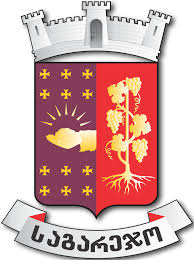 საგარეჯოს მუნიციპალიტეტისსაშუალოვადიანი სამოქმედო გეგმა2024-2027 წლებიშესავალი     მუნიციპალიტეტის ეკონომიკური განვითარება  ეფუძნება ქვეყნის ეკონომიკური განვითარების პოლიტიკას, თავისუფალი ბაზრის პრინციპებს. მუნიციპალიტეტის მთავარი მიზანია ხელი შეუწყოს  ინფრასტრუქტურის სწრაფ განვითარებას, როგორც ეკონომიკური ზრდის მასტიმულირებელ ფაქტორს. ამასთან, აქტიურად გაგრძელდება შესაბამისი მუნიციპალური ინსტიტუტების მუშაობის ხარისხობრივი გაუმჯობესება, რაც ხელს შეუწყობს მუნიციპალიტეტის ეკონომიკური პოლიტიკის ეფექტიანად განხორციელებას.მუნიციპალიტეტის 2024-2027 წლების პრიორიტეტების დოკუმენტს საფუძვლად დაედო საქართველოს საბიუჯეტო კოდექსის 34-ე მუხლის მე-4 ნაწილის მოთხოვნათა გათვალისწინებით საქართველოს მთავრობის მიერ საქართველოს პარლამენტში წარდგენილი ქვეყნის ძირითადი მაკროეკონომიკური და ფისკალური პარამეტრების დოკუმენტი და საქართველოს საბიუჯეტო კოდექსის 77-ე მუხლის პირველი პუნქტის შესაბამისად საქართველოს ფინანსთა სამინისტროდან მიღებული წერილი 2024 საბიუჯეტო წლის ძირითად საბიუჯეტო პარამეტრების შესახებ. მუნიციპალიტეტის 2024-2027 წლების პრიორიტეტების დოკუმენტის პირველად ვარიანტში ასახულია ზოგადი ინფორმაცია მუნიციპალიტეტის შესახებ, მუნიციპალიტეტის შემოსავლების და ხარჯების აგრეგირებული მაჩვენებელი 2024-2027 წლებისთვის, 2022 წლის და მიმდინარე 2023წლის 6 თვის ბიუჯეტის შესრულებს მონაცემები და მუნიციპალიტეტის პრიორიტეტები და პროგრამები საშუალოვადიან პერიოდში. დაგეგმილია მუნიციპალიტეტის კომპეტენციის სფეროში/დარგში/მიმართულებაში გენდერული თანასწორობის ასპექტების გათვალისწინება;თავი I. ზოგადი ინფორმაცია მუნიციპალიტეტის შესახებ           ისტორიასაგარეჯოს მუნიციპალიტეტი ადმინისტრაციულ-ტერიტორიული ერთეულია აღმოსავლეთ საქართველოში, კახეთის მხარეში. მუნიციპალიტეტის ტერიტორია დასახლებულია მე-6 საუკუნის პირველი ნახევრიდან სახელწოდებით თვალი. მე-15 საუკუნის დოკუმენტებში ჯერ თვალ-საგარეჯოდ იხსენიებოდა, ხოლო მე-19 საუკუნის დასაწყისში საგარეჯოდ. 1930 წლიდან დამოუკიდებელი რაიონია, 2006 წლიდან - საგარეჯოს მუნიციპალიტეტი.მდებარეობა მუნიციპალიტეტის ცენტრია ქ.საგარეჯო, რომელიც თბილისიდან აღმოსავლეთით 45 კმ-ით არის დაშორებული და ზღვის დონიდან 772 მეტრის სიმაღლეზე მდებარეობს. საგარეჯოს მუნიციპალიტეტს აღმოსავლეთით გურჯაანის, დასავლეთიდან გარდაბნის, ჩრდილოეთიდან კი თიანეთის და თელავის მუნიციპალიტეტები ესაზღვრება, ხოლო სამხრეთით აზერბაიჯანის საზღვარი ემიჯნება.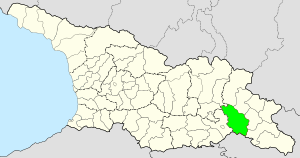 ფართობისაგარეჯოს მუნიციპალიტეტის ფართობი მთლიანი ქვეყნის ფართობის (69 700 კვ. კმ) 2,2 %-ს, ხოლო კახეთის რეგიონის 13,7 %-ს შეადგენს. შესაბამისად მუნიციპალიტეტის ტერიტორია არის  1554 კვ კმ, მათ შორის სასოფლო-სამეურნეო სავარგულებს უკავია 94 371 ჰექტარი, 42065 ჰექტარი კი ტყეებს. მუნიციპალიტეტის მთავარ ჰიდროგრაფიულ ქსელს ქმნის მდინარე იორი, რომელიც მუნიციპალიტეტის ტერიტორიას ორ ნაწილად ჰყოფს. აღსანიშნავია უჯარმასთან არსებული ტბების ჯგუფი.გეოგრაფიამუნიციპალიტეტის რელიეფი ხასიათდება მთაგორიანი ზეგანით, რომელსაც კვეთს მდინარე იორი. ჩრდილო ნაწილი განლაგებულია ცივ-გომბორის მთასწინეთზე და ძირითადად ტყე-ბუჩქნარით არის დაფარული, მისი სამხრეთი და სამხრეთ-აღმოსავლეთ ნაწილის დაბლობი უტყეოა, ხოლო ჩრდილო ნაწილი ტყით არის შემორტყმული.უმაღლესი მწვერვალია მთა“ცივი“( ზღვის დონიდან 1991 მეტრი). მმართველობის ორგანოებიადგილობრივი თვითმმართველობის წარმომადგენლობითი, საკანონმდებლო ორგანოა მუნიციპალიტეტის საკრებულო. საგარეჯოს მუნიციპალიტეტის საკრებულო შედგება 39 წევრისგან, მათგან 26 არჩეულია პროპორციული, ხოლო 13 მაჟორიტარული სისტემით. საკანონმდებლო ორგანოს ხელმძღვანელობს საკრებულოს წევრების მიერ არჩეული თავმჯდომარე, რომელსაც ჰყავს სამი მოადგილე. საკრებულოში შექმნილია და მუშაობს 5 კომისია, ესენია: იურიდიულ საკითხთა; საფინანსო-საბიუჯეტო; სივრცით-ტერიტორიული დადეგმარების,  ინფრასტრუქტურის და ბუნებრივი რესურსების საკითხთა; სოციალური, კულტურის, განათლების და  ახალგაზრდულ საქმეთა; ეკონომიკის და ქონების მართვის საკითხთა.საგარეჯოს მუნიციპალიტეტში, ისევე როგორც საქართველოს ყველა სხვა მუნიციპალიტეტში აღმასრულებელი ხელისუფლებას ახორციელებს პირდაპირი წესით არჩეული მერი, რომელსაც ჰყავს 2 მოადგილე. მუნიციპალიტეტის მერი აღმასრულებელ ხელისუფლებას ახორციელებს მუნიციპლიტეტის მერიის სტრუქტურული ერთეულების (სამსახურები), მუნიციპალიტეტის მიერ დაფუძნებული არამომგებიანი, არაკომერციული იურიდიული პირებისა (ააიპ) და მუნიციპალური შპს-ების მეშვეობით.                                                                                     მუნიციპალიტეტი მოიცავს 25 ტერიტორიულ ერთეულს: მათ შორის: ქალაქი 1-საგარეჯო; თემი 9- გომბორი, უჯარმა, კოჭბანი, გიორგიწმინდა, მანავი, იორმუღანლო, დუზაგრამა, ლამბალო, თულარი; სოფელი 15- ხაშმი, პატარძეული, ნინოწმინდა, წყაროსთავი, თოხლიაური,   სათაფლე, დიდი ჩაილური, პატარა ჩაილური, კაკაბეთი, ვერხვიანი, ყანდაურა, ბადიაური, მზისგული, შიბლიანი, უდაბნო. მოსახლეობასაგარეჯოს მუნიციპალიტეტის მოსახლეობა 2023 წლის 1 იანვრის  მდგომარეობით 52,2 ათასი  კაცია.  მოსახლეობის სიდიდის მიხედვით საქართველოს 64 მუნიციპალიტეტს შორის საგარეჯოს მუნიციპალიტეტი მე 17-ე ადგილზეა. მუნიციპალიტეტში დასახლებული 52,2 ათასი მოსახლიდან ქალაქში  რეგისტრირებულია  10,4 ათასი  პირი, სასოფლო დასახლებებში რეგისტრირებულია 41,8 ათასი  მაცხოვრებელი.საგარეჯოს მუნიციპალიტეტის მოსახლეობა მთლიანი საქართველოს მოსახლეობის 1,4 %-ს, ხოლო, კახეთის რეგიონის 17,0 %-ს შეადგენს. მუნიციპალიტეტში რეგისტრირებულია  9.3 ათასი პენსიონერი. მათ შორის 1.8 ათასი ოჯახი სოციალურად დაუცველი სტატუსის მქონეა, ხოლო 1,7 ათასი მოსახლე მაღალმთიან დასახლებაში მაცხოვრებელია.ეკონომიკა    საგარეჯოს მუნიციპალიტეტში განვითარებულია სოფლის მეურნეობის შემდეგი მიმართულებები: მარცვლეულის წარმოება, მევენახეობა,   მეცხოველეობა და მეფრინველეობა.ტურიზმის სექტორის ზრდა ძირითადად განპირობებულია დავით გარეჯის სამონასტრო კომპლექსის და ბალნოელოგიურ კურორტ უჯარმის (იოდ-ბრომიანი სამკურნალო წყლები) არსებობით, მის გარშემო განვითარებული ტურისტული ობიექტების (80 საწარმო), ღვინის ტურიზმის განვითარებით, კულტურული მემკვიდრეობისა და ბუნებრივ-ეთნოგრაფიული ძეგლების მრავალფეროვნებითა და სიმრავლით. სატრანსპორტო ინფრასტრუქტურა მუნიციპალიტეტის ტერიტორიის გზების სიგრძეა 451 კმ, მათ შორის 120 კმ სახელმწიფო მნიშვნელობის გზებია, 331 კმ შიდა. საჯარო დაწესებულებებისაგარეჯოს მუნიციპალიტეტში ფუნქციონირებს სხვადასხვა საგანმანათლებლო, კულტურული და სპორტული დაწესებულებები. მათ შორისაა:  26 საჯარო სკოლა, მუნიციპალიტეტის ტერიტორიაზე ფუნქციონირებს 2 არასახელმწიფო (კერძო) საგანმანათლებლო დაწესებულება, ასევე ფუნქციონირებს 29 სკოლამდელი (საბავშვო ბაღი და ბაგა–ბაღი) სასწავლო–სააღმზრდელო დაწესებულება, ა.ი.პ. სკოლისგარეშე დაწესებულებათა გაერთიანება, რომელიც აერთიანებს ქ.საგარეჯოს მოსწავლე–ახალგაზრდობის სახლს და სოფელ დუზაგრამის ქართული ენის შემსწავლელ ცენტრს. ასევე ქ.საგარეჯოში ფუნქციონირებს ა.ი.პ „ჯემალ ბურჯანაძის სახელობის სამუსიკო სკოლა“,   ოთხი სასპორტო სკოლა, სადაც მოზარდები ვარჯიშობენ სპორტის 14 სახეობაში, ამჟამად საგარეჯოს მუნიციპალიტეტში არის 14 საჭიდაო დარბაზი, 18 მინი და ერთი სტანდარტული ტიპის სპორტული მოედანი. მოწყობილია სამი რეკრეაციული ზონა, არის აუზი, ფუნქციონირებს კულტურის სახლი, სახალხო თეატრი და თოჯინების თეატრი, 2 მუზეუმი, 1 ცენტრალური და 3 სასოფლო ბიბლიოთეკა, 5 სასოფლო კლუბი, 1 ხელოვნების სკოლა.                                                                                           ღირშესანიშნაობები 	საგარეჯოს მუნიციპალიტეტის ტერიტორიაზე უხვადაა შემორჩენილი ისტორიული ძეგლები. საყურადღებოა ეროვნული მნიშვნელობის კულტურის  ძეგლი — დავით გარეჯა, ფეოდალური ხანის საქართველოს ერთ-ერთი თვალსაჩინო რელიგიურ-კულტურული ცენტრი, სამონასტრო გამოქვაბულთა კომპლექსი, რომელიც მდებარეობას გარეჯის კლდოვან მთებში. აღსანიშნავია სოფელი უჯარმა, რომელიც ისტორიული კახეთის მნიშვნელოვანი პოლიტიკური ცენტრი იყო, მე-5 საუკუნის მე-2 ნახევარში მეფე ვახტანგ გორგასალმა აქ ააშენა სამეფო რეზიდენცია. სხვა ძეგლებიდან აღსანიშნავია ხაშმის სამების ეკლესია, ნინოწმინდის იგივე სახელწოდების ტაძარი, პატარძეულში შემორჩენილია ორი კოშკი, ციხის ნანგრევები და ეკლესია, გიორგიწმინდაში არის ერთნავიანი ეკლესია, დაზიანებული ციხესიმაგრეა მანავში და ა.შ.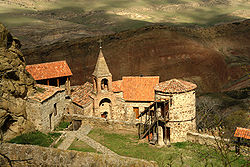 ბიუჯეტი	საგარეჯოს მუნიციპალიტეტის 2023 წლის დაზუსტებული ბიუჯეტმა 1 აგვისტოსს მდგომარეობით შეადგენა 63566,0 ათასი  ლარი. ეს მაჩვენებელი ერთ-ერთი საუკეთესოა მუნიციპალიტეტის ბოლო წლების ბიუჯეტების მაჩვენებლებს შორის. ბიუჯეტის შემოსულობებიდან 34136,1 ათასი ლარი მუნიციპალიტეტის საკუთარ შემოსავლებს შეადგენს. მათ შორის, აღსანიშნავია დამატებული ღირებულების გადასახდი, რომელზეც საკუთარი შემოსავლების დიდი ნაწილი (19304.9 ათასი ლარი) მოდის. არასაკუთარი შემოსავლები ძირითდად შედგება სახელმწიფო ბიუჯეტიდან გამოყოფილი კაპიტალური ტრანსფერისგან, რომელიც მუნიციპალიტეტს ყოველწლიურად გამოეყოფა ინფრასტრუქტურული პროექტების განსახორციელებლად. თავი II. ძირითადი ფინანსური მაჩვენებლებიშემოსავლების და ხარჯების აგრეგირებული მაჩვენებელი 2024-2027 წლებში	შემოსულობებისაშუალოვადიან პერიოდში საბიუჯეტო შემოსულობების პროგნოზული გათვლებისას, გათვალისწინებულ იქნა 2024-2027 წლებისათვის ქვეყნის ძირითადი მონაცემებისა და მიმართულებების დოკუმენტის პირველადი ვარიანტით განსაზღვრული მაკროეკონომიკური და ფისკალური მონაცემები. ასვე ბიუჯეტის ძირითადი მაჩვენებლები, რომლის მიხედვითაც განისაზღვრა საგარეჯის მუნიციპალიტეტის 2024-2027 წლების შემოსულობების პროგნოზი საშუალოვადიან პერიოდში. დღგ-დან შემოსავლების საპროგნოზო მაჩვენებლები დათვლილია საბიუჯეტო კოდექსის 71-ე მუხლის შესაბამისად, 2024 წელს საგარეჯოს მუნიციპალიტეტის ბიუჯეტში მიიმართება გასანაწილებელი დამატებული ღირებულების გადასახდის 1,41 %, რაც ნომინალურ გამოხატულებაში საორიენტაციოდ შეადგენს 24131.2 ათას ლარს, რომელიც დაკორექტირდება საკასო შემოსავლების მიხედვით.მუნიციპალიტეტის 2022-2027 წლის შემოსავლებისა საპროგნოზო აგრეგირებული მაჩვენებლები განისაზღვრა შემდეგნაირად:     საგარეჯოს მუნიციპალიტეტის გადასახდელები პრიორიტეტების მიხედვით 2022 –2027 წლებშიათასი ლარიბიუჯეტის ბალანსისაგარეჯოს  მუნიციპალიტეტის ბიუჯეტის ბალანსი2022 –2027 წლებშიათას ლარში2022-2023 წლების ბიუჯეტების მიმოხილვა2022 წლის ბიუჯეტის შესრულება2022 წელს საგარეჯოს მუნიციპალიტეტის ბიუჯეტის შემოსულობებმა შეადგინა  46866,9 ათასი ლარი, მათ შორის გადასახადებმა 21226,7 ათასი ლარი, გრანტებმა 12254,4 ათასი ლარი, სხვა შემოსავლებმა 4480,7 ათასი ლარი, არაფინანსური აქტივების კლება 8905,1 ათასი ლარი. სახელმწიფო ბიუჯეტიდან მიღებული ტრანსფერი 5591,0 ათასი ლარი მიიმართა ინფრასტრუქტურის ობიექტების დასაფინანსებლად; სოფლის მხარდაჭერის პროგრამა დაფინანსდა 668,0 ათასი ლარით;  საჯარო სკოლების მცირე სარეაბილიტაციო სამუშაოები და მოსწავლეთა ტრანსპორტით უზრუნველყოფა 455,5 ათასი ლარით;  2020-2022 წლების საპილოტე რეგიონების ინტეგრირებული განვითარების პროგრამის ფარგლებში შერჩეული პროექტების დასაფინანსებლად 2363,0 ათასი ლარი, სტიქიის შედეგების სალიკვიდაციო ღონისძიებებისთვის 2249,822 ლარი, მაღალმთიანი დასახლებების განვითარების ფონდიდან 282.081 ლარი, მიზნობრივი ტრანსფერი დელეგირებული უფლებამოსილების განსახორციელებლად 245,0 ათასი  ლარი.        საგარეჯოს მუნიციპალიტეტის 2022 წლის ბიუჯეტის ასიგნებების ხარჯმა შეადგინა 43133,9 ათასი ლარი.  ინფრასტრუქტურის განვითარება დაფინანსდა 23312,3 ათასი ლარით, მ.შ.:   საგზაო ინფრასტრუქტურის განვითარების პროგრამა დაფინანსდა სულ 12710,2 ათასი ლარით, აქედან ახალი გზების მშენებლობაზე დაიხარჯა 11463,4 ათასი ლარი, მ.შ.დასრულებული პროექტებია:ქ.საგარეჯოში იმედის ქუჩაზე N15 და N17 საცხოვრებელი კორპუსების ეზოების მოასფალტების სამუშაოები, სოფელ გიორგიწმინდაში სასაფლაოს გზის ცემენტ-ბეტონით მოწყობის სამუშაოები, ქ. საგარეჯოში იმედის ქუჩაზე N19,N21, N23 და N25 კორპუსის ეზოების მოასფალტების სამუშაოები, სოფელ უდაბნოში ჩიჩხიტურის კოშკთან მისასვლელი გზის მოასფალტება, სოფელ კაკაბეთში ღვთისმშობლის ეკლესიასთან მისასვლელი  გზის მოასფალტება, საგარეჯოში მშვიდობის ქუჩის მოასფალტების სამუშაოები, საგარეჯოში ბარნოვის, რობაქიძესა და 9 ძმის ქუჩების მოასფალტების სამუშაოები, საგარეჯოში ფალიაშვილის ქუჩის მოასფალტების სამუშაოები, სოფელ თულარი-კაზლარის ცენტრალურ  დამაკავშირებელ გზაზე ა/საფარის მოწყობა, სოფ.ნინოწმინდაში სასაფლაოსთან მდებარე გზის მოასფალტება, სოფელ უჯარმაში ხევზე გადასასვლელი ხიდის მოწყობის სამუშაოები, ქ.საგარეჯოში მუზეუმის მიმდებარე ქუჩის მოასფალტების სამუშაოები,ქ.საგარეჯოში ვაჩნაძის ქუჩის მოასფალტების სამუშაოები, მარიამჯვრის სახელმწიფო ნაკრძალთან მისასვლელი გზის რეაბილიტაცია, ქ. საგარეჯოში, კახეთის გზატკეცილი N7-ში მდებარე კორპუსების ეზოს მოასფალტება - კეთილმოწყობისა და ლესელიძისა და თამარ მეფის ქუჩაზე კორპუსების ეზოების მოასფალტების სამუშაოები, ქ. საგარეჯოში ქვლივიძის ქუჩის მოასფალტების სამუშაოები, სოფელ კაკაბეთში მეორე სკოლამდელი აღზრდის დაწესებულებასთან მისასვლელი ქუჩის მოასფალტების სამუშაოები,  ქ.საგარეჯოში 'გაღმა უბნის"სასაფლაოს გზაზე რკინა-ბეტონის საფარის მოწყობის სამუშაოები, ქ.საგარეჯოში კახეთის ქუჩის მოასფალტების სამუშაოები, ქ.საგარეჯოში ე. ნინოშვილის ქუჩის მოასფალტების სამუშაოები, ქ.საგარეჯოში ცხვედაძის ქუჩის მოასფალტების სამუშაოები, სოფ.გიორგიწმინდაში სკვერთან მისასვლელი გზის (ე.წ" გუგუტიაანთ უბანი) მოასფალტების სამუშაოები, ქ. საგარეჯოში კოტე მარჯანიშვილის ქუჩის რეაბილიტაციის სამუშაოებიშ.პ.ს. საგარეჯო დაფინანსდა 454,2 ათასი ლარით; გზების მიმდინარე შეკეთებაზე გაიხარჯა 784,9 ათასი ლარი; საგზაო ნიშნები და უსაფრთხოება 7,8 ათასი ლარი;წყლის სისტემების განვითარების პროგრამა დაფინანსდა 3073,1 ათასი ლარით, მ.შ.დასრულებული პროექტებია: სოფელ შიბლიანში წყალმომარაგების ქსელის რეაბილიტაციის სამუშაოები, ქ. საგარეჯოში დავით აღმაშენებლის ქუჩა №15 -ში ადმინისტრაციული შენობის ეზოში დაზიანებული საკანალიზაციო სისტემის  რეაბილიტაციის სამუშაოები, სოფელ გიორგიწმინდაში ჭაბურღილების, შემკრები რეზერვუარების და სატუმბი სადგურის მოწყობის სამუშაოების მეორე ეტაპი, მუნიციპალიტეტის სამოქმედო ტერიტორიაზე სასმელი წყლის ამქაჩი 9 ცალი ტუმბოს შეძენა-მონტაჟის სამუშაოები, ქ.საგარეჯოში ცენტრალური გზის მიმდებარედ წყალმომარაგების ჭაბურღილისა და სამარაგო რეზერვუარის მოწყობის სამუშაოები, სოფ. კაზლარის წყალმომარაგების სისტემის მოწყობის სამუშაოები, ქ. საგარეჯოში კოსტავას ქუჩა #15-ში მდებარე ჭაბურღილის რეაბილიტაციის სამუშაოები,  ა(ა)იპ - საგარეჯოს მუნიციპალიტეტის სასმელი წყლის რეგულირების და ლაბორატორიული კვლევის ცენტრი დაფინანსდა 552,8 ათასი ლარით;გარე განათებაზე გაიხარჯა 2304,6 ათასი ლარი, გარე განათების მოწყობის სამუშაოები განხორციელდა ქ.საგარეჯოში, ნინოწმინდაში, წყაროსთავში, პატარძეულში, დიდ ჩაილურში, მანავში, თოხლიაურში;  მუნიციპალიტეტის გარეგანათების მომსახურებაზე 334,1 ათასი ლარი, ქუჩების გარეგანათებაზე გახარჯულ ელენერგიაზე 956,8 ათასი ლარი;  ავარიული შენობების და სახლების რეაბილიტაციას მოხმარდა 3012,2 ათასი ლარი, ეს არის საგარეჯოს მუნიციპალიტეტის ტერიტორიაზე მცხოვრები მოქალაქეების კუთვნილი საცხოვრებელი სახლების სტიქიის მიერ დაზიანებული სახურავების მოწყობის სამუშაოებისთვის და დაზიანებული საცხოვრებელი სახლების აღსადგენად საჭირო სამშენებლო მასალების შესასყიდად გამოყოფილი დაფინანსების თანხა; კეთილმოწყობის ხარჯმა შეადგინა  444,9 ათასი ლარი, დაფინანსდა კოდას საკურორტო ზონის განვითარების  ხელშეწყობა ტურისტული და ბიზნესის ხელშემწყობი ინფრასტრუქტურის მოწყობით-კერძოდ ტერასისა და კოტეჯების მოწყობის პროექტი;   ქ. საგარეჯოში შ. რუსთაველის ქუჩა #178-ში მდებარე შენობის ფასადის რეაბილიტაციის სამუშაოები;სარწყავი არხების და ნაპირსამაგრი ნაგებობების მოწყობა-რეაბილიტაცია და ექსპლოტაცია დაფინანსდა 343,4 ათასი ლარით, განხორციელდა  სანიაღვრე არხებისა და ლითონის ცხაურების მოწყობის სამუშაოები ქ. საგარეჯოს ერეკლე მეორეს და  კოსტავას  ქუჩებზე; სოფლის მხარდაჭერის პროგრამა დაფინანსდა 871,0 ათასი ლარით.   დასუფთავება და გარემოს დაცვის ხარჯმა შეადგინა სულ 2427,1 ათასი ლარი,  აქედან დასუფთავებას და   ნარჩენების გატანა-მომსახურებას მოხმარდა 944,6 ათასი ლარი,  მწვანე ნარგავების მოვლა-პატრონობა, განვითარებას - 65,4 ათასი ლარი, მიმდინარე პროექტია  ქალაქ საგარეჯოს ცენტრალურ ნაწილში ახალი რეკრეაციული და გასართობი არეალის მოწყობა; კაპიტალური დაბანდებების ქვეპროგრამით შესყიდულ იქნა 555 ცალი  1100 ლიტრიანი პლასტმასის ნაგავშემკრები კონტეინერები - 99,9 ათასი ლარი; შ.პ.ს.“სუფთა მუნიციპალიტეტი 2018 „ დაფინანსდა 1317,2 ათასი ლარით;განათლება დაფინანსდა 5585,3 ათასი ლარი, მ.შ.:ა.ი.პ. საგარეჯოს სკოლამდელი აღზრდის დაწესებულებათა  გაერთიანების ხელშეწყობის მიზნით მიიმართა 2950,5 ათ. ლარი;  სკოლამდელი დაწესებულებების მშენებლობა-რეაბილიტაცია დაფინანსდა 1919,1 ათასი ლარით, განხორციელდა სარეაბილიტაციო სამუშაოები  სოფ.უდაბნოს, ყანდაურის, გიორგიწმინდის, დიდი ჩაილურის, ხაშმის, თოხლიაურის, ქ. საგარეჯოს #2  სკოლამდელი აღზრდის დაწესებულებში,     სოფ.წყაროსთავის სკოლამდელი  აღზრდის  დაწესებულების გაფართოვების (ორი ოთახის მიშენება) სამუშაოები,  ქ.საგარეჯოს #1 და ს.პატარა ჩაილურის სკოლამდელი აღზრდის დაწესებულებების სამზარეულოებისა და სასაწყობე ოთახების რეაბილიტაციის სამუშაოები,   სოფელ შიბლიანის, სოფელ პატარა ჩაილურის, სოფელ ვერხვიანისა და სოფელ პატარძეულის მეორე სკოლამდელი აღზრდის დაწესებულებებში გათბობის სამუშაოები, სოფელ პატარძეულში პირველი დაწესებულების შენობის ფასადის რეაბილიტაციის სამუშაოები,სოფ. თოხლიაურში საბავშვო ბაღის სტიქიის მიერ დაზიანებული სახურავის მოწყობის სამუშაოები;საჯარო სკოლების მცირე სარეაბილიტაციო სამუშაოები და მოსწავლეთა ტრანსპორტით უზრუნველყოფა დაფინანსდა 525,0 ათასი ლარით, აქედან საგარეჯოს მუნიციპალიტეტის საჯარო სკოლების მოსწავლეების სატრანსპორტო მომსახურება  447,9 ათასი ლარია, დასრულდა მანავის საჯარო სკოლის გათბობის სისტემის სამუშაოები; ა.ი.პ. საგარეჯოს სკოლისგარეშე დაწესებულებათა გაერთიანების საქმიანობა,  დაფინანსდა148,8ათასილარით;                                                                                                                                                სხვა არაკლასიფიცირებული საქმიანობა განათლების სფეროში დაფინანსდა 41,8 ათასი ლარით;კულტურა,რელიგია, ახალგაზრდობის ხელშეწყობა და სპორტი 4333,5 ათასი ლარი, მ.შ. :                                                                                                                სპორტის განვითარების ხელშეწყობა  დაფინანსდა 2588,5 ათასი ლარით, მ.შ.  ა.(ა).ი.პ. საგარეჯოს №105 სპორტული სკოლა   70,8 ათასი ლარით;                                                                                     ა.(ა).ი.პ. საგარეჯოს სპორტული გაერთიანება 577,1 ათასი ლარით;                                                      ა.(ა).ი.პ. რაგბის კლუბი „ვეფხვები“ 376,0  ათასი ლარით;                                                                                 შ.პ.ს. საფეხბურთო კლუბი „საგარეჯოს გარეჯი“  184,8 ათასი ლარით;                                              სპორტული ღონისძიებები  68,2 ათასი ლარით;სპორტული ობიექტების აღჭურვა, რეაბილიტაცია, მშენებლობაზე გაიხარჯა სულ 1311,6 ათასი ლარი, განხორციელდა სოფ.უდაბნოში სპორტული დარბაზის მშენებლობის სამუშაოები, მინი სტადიონების მოწყობის სამუშაოები სოფელ შიბლიანში, თულარში, ხაშმში, თოხლიაურში, გიორგიწმინდაში მდებარე სპორტული დარბაზის  დაზიანებული სახურავის რეაბილიტაცია-მოწყობის სამუშაოები, ააიპ #105 კომპლექსური  სასპორტო  სკოლის საცურაო  აუზების შეკეთების  სამუშაოები,  თოხლიაურში მინი სტადიონის საყრდენი კედლის მოწყობისა და ქ. საგარეჯოში ჩოლოყაშვილის ქუჩაზე სანიაღვრე არხის მოწყობის სამუშაოები, მანავში (ბურდიანში,ზემო მანავში), ნინოწმინდაში არსებული მინი სპორტული მოედნების რეკონსტრუქციის სამუშაოები, გომბორში საჭიდაო დარბაზის რეაბილიტაცია, ქ.საგარეჯოში მ.კოსტავას ქ#14-16-ში, კახეთის გზატკეცილი#11-13-ში,   კიკვიძის ქუჩაზე ე.წ."ზვარეს" ტერიტორიაზე, ნ.ცხვედაძის ქუჩის მიმდაბარედ  არსებული სპორტული მოედნების სარეაბილიტაციო სამუშაოები, ქ. საგარეჯოში მდებარე ცენტრალური სტადიონისათვის ინვენტარის შესყიდვა თანმდევი მონტაჟით; კულტურის სფეროს განვითარება  დაფინანსდა 1608,2 ათასი ლარით, მ.შ.                                   ა.(ა).ი.პ. ჯემალ ბურჯანაძის სახელობის სამუსიკო სკოლა  200,9 ათასი ლარით;                                ა.(ა).ი.პ. კულტურის ობიექტების გაერთიანება 686,4 ათასი ლარით;  კულტურის ობიექტების აღჭურვა, რეაბილიტაცია, მშენებლობა 509,9 ათასი ლარით, განხორციელდა: სოფელ ხაშმში მწერალ რევაზ ინანიშვილის სახლ-მუზეუმის რეკონსტრუქცია-აღდგენის სამუშაოები, საგარეჯოში არსებული  კულტურის სახლის სველი  წერტილების  მოწყობა-რეაბილიტაცია, სასცენო განათების ინვენტარის შესყიდვა თანმდევი ინსტალაციით, ხმის აპარატურის, რეპროდუქტორების და ციფრული ხმის მართვის პულტის  შეძენა, ქ.საგარეჯოში დავით აღმაშენებლის ქუჩის საახალწლო გაფორმება/განათების სამუშაოები, ხის ასაწყობი კოტეჯების შესყიდვა, საქართველოს მთავრობის ინიციატივით და მხარდაჭერით ქ.საგარეჯოში ჩატარდა საახალწლო ღონისძება;                   კულტურული ღონისძიებები 211,1 ათასი ლარით;                                                                            ახალგაზრდობის მხარდაჭერა  91,0 ათასი ლარით;საგამომცემლო საქმიანობა 45,8 ათ.ლარი , ეს არის  შ.პ.ს. საგარეჯოს მუნიციპალიტეტის საინფორმაციო გაზეთი „გარეჯის მაცნე“-ს სუბსიდიის ხარჯი;ჯანდაცვა და სოციალური უზრუნველყოფა    1710,2 ათასი ლარით, მ.შ.:ჯანდაცვის პროგრამები დაფინანსდა 151,6 ათასი ლარით, მ.შ.                                                              ა.(ა).ი.პ. საგარეჯოს მუნიციპალიტეტის საზოგადოებრივი ჯანდაცვის ცენტრი  124,9 ათასი ლარი;                                                                                                                  სოფლის ამბულატორიების ხელშეწყობა და ჯანდაცვის ობიექტების მშენებლობა, რეაბილიტაცია 26,7 ათასი ლარით; სოციალური პროგრამები დაფინანსდა  1558,6 ათასი ლარით, მ.შ.1) პირველ და მეორე  ახალდაბადებული ბავშვიანი სოციალურად დაუცველი ოჯახების დახმარების პროგრამიდან დაფინანსდა 21 ოჯახი სულ  7,0 ათასი ლარით, მათ შორის 1 ოჯახი მაღალმთიან დასახლებაში მუდმივად მცხოვრები სტატუსის მქონეა და დახმარება გაეწია 350 ლარის ოდენობით, 2 ოჯახს შეეძინა ტყუპები და  დახმარება გაეწიათ 600 ლარით, დანარჩენი 18 ოჯახი დაფინანსდა 300 ლარის ოდენობით;2) მრავალშვილიანი ოჯახების დახმარების პროგრამიდან დაფინანსდა 132 ოჯახი სულ  53,0 ათასი ლარით, მათ შორის 1 ოჯახი არის 8 შვილიანი და დახმარება გაეწია 800 ლარით,   6 ოჯახი 5 შვილიანია დახმარება გაეწიათ 500 ლარით, დანარჩენი ოჯახები დაფინანსდნენ 400 ლარის ოდენობით;3) ბავშვთა კვების პროგრამით დაუფინანსდათ კვება ყოველთვიურად სიღარიბის ზღვარს მიღმა კრიზისულ მდგომარეობაში მყოფი და სოციალურად დაუცველი ოჯახების მონაცემთა ბაზაში რეგისტრირებულ 70 001-ზე ნაკლები სარეიტინგო ქულის მქონე ოჯახის  ერთ წლამდე ასაკის 22 ბავშვს  სულ 8,9 ათასი  ლარის ოდენობით; 4) უდედმამო ბავშვების დახმარების პროგრამიდან დახმარება გაეწია 23 ბავშვს სულ 7,6 ათასი  ლარით, მათ შორის: 3 უდედმამო ბავშვს 100 ლარის ოდენობით ყოველთვიურად  მთელი წლის განმავლობაში, დედით ან მამით ობოლ 20 ბავშვზე დახმარება გაიცა ერთჯერადად 200 ლარის ოდენობით;   5) შშმ 18 წლამდე ბავშვთა  დახმარების პროგრამიდან დახმარება გაეწია 85 ბავშვს ყოველთვიურად 50 ლარის ოდენობით სულ 49,3 ათასი ლარი;6) შშმ პირის სტატუსის მქონე ბენეფიციართა სარეაბილიტაციო კურსის დაფინანსების პროგრამიდან გაიხარჯა 29,2 ათასი ლარი, დაფინანსდა 13 ბენეფიციარის სარეაბილიტაციო კურსი,  შშმ პირთა სარეაბილიტაციო ცენტრის ბენეფიციართათვის განხორციელდა ტელევიზორის შესყიდვა და გადაცემა, აგრეთვე დაფინანსდა ცენტრის მიერ მოხმარებული ბუნებრივი აირის  და ბენეფიციართა ტრანსპორტით მომსახურების ხარჯები; 7) მარტოხელა სტატუსის მქონე მშობლების დახმარების პროგრამიდან გაიცა სულ 3,6 ათასი ლარი, დახმარება გაეწია ერთჯერადად 200 ლარის ოდენობით 18 მარტოხელა დედას; 8) რეინტეგრირებული ოჯახების ერთჯერადი სოციალური (ფულადი) დახმარების პროგრამიდან 360 ლარით  დაუფინანსდა  მოხმარებული ბუნებრივი აირის  დავალიანების ხარჯი 1 ოჯახს;9) სოციალურად დაუცველი ოჯახებისთვის საყოფაცხოვრებო აუცილებელი ტექნიკის შეძენის პროგრამიდან 8 ოჯახისთვის საყოფაცხოვრებო ტექნიკის შესყიდვა-გადაცემის მიზნით გაიხარჯა 4,8 ათასი ლარი;10) სამკურნალო და საოპერაციო ხარჯებით დახმარების  პროგრამიდან დაფინანსდა 550 ბენეფიციარის  ხარჯები 314,8 ათასი ლარის ოდენობით; 11) მედიკამენტების შეძენაზე დახმარების პროგრამიდან დაფინანსდა 562 ბენეფიციარის ხარჯები  192,8 ათასი ლარის ოდენობით; 12) ონკოლოგიურ პაციენტთა დახმარების პროგრამიდან დაფინანსდა 325 ბენეფიციარის ხარჯები  196,2 ათასი ლარის ოდენობით;  13) ბიკარბონატული ჰემოდიალიზი-თირკმლის ქრონიკული უკმარისობით დაავადებულთა სამედიცინო დაწესებულებაში ტრანსპორტირების დაფინანსების პროგრამით ისარგებლა ჰემოდიალიზის სახელმწიფო პროგრამით მოსარგებლე 39 ბენეფიციარმა, რომელთაც  ტრანსპორტის ხარჯის თანადაფინანსება  130 ლარის ოდენობით ერიცხებოდათ ანგარიშზე ბანკში ყოველთვიურად მთელი წლის განმავლობაში, გაიხარჯა სულ 50,1 ათასი ლარი; 14) ელექტრო ენერგიის და გაზის გადასახადის დაფინანსების პროგრამით 468 ბენეფიციარს დაუფინანსდათ ელექტროენერგიის ან გაზის ღირებულების ნაწილობრივი დაფარვა  ყოველთვიურად,  გაიხარჯა სულ 56,9 ათასი ლარი;  15) მოწყვლადი ჯგუფების  გათბობის ხარჯით  დახმარების  პროგრამიდან გაიცა დახმარება სოციალურად დაუცველ ოჯახებზე (100 001 მდე სარიტინგო ქულა) ერთჯერადად  საშეშე მერქნის შესაძენი თანხა 50 ლარის ოდენობით, სიღარიბის ზღვარს მიღმა მყოფ და განსაკუთრებული საჭიროებების მქონე ოჯახს 100 ლარის ოდენობით, სულ 45,4 ათასი ლარი 894 ბენეფიციარზე; 16) სოციალურად დაუცველი მოწყვლადი ჯგუფებისთვის საკვების გაცემა დღესასწაულებზე 151,7 ათასი ლარი, ეს არის სხვადასხვა სახის საკვები პროდუქტების შეძენის ხარჯი,  გადაეცათ შობის და აღდგომის დღესასწაულთან დაკავშირებით  1100 ბენეფიციარს, ნოვრუზ ბაირამის დღესასწაულთან დაკავშირებით მუნიციპალიტეტის ტერიტორიაზე მცხოვრები ეთნიკური უმცირესობის სოციალურად დაუცველ 200 ბენეფიციარს;17) მოსახლეობის ტრანსპორტირების პროგრამით, რომელიც  ითვალისწინებს სოფელი უდაბნოდან (კვირაში ორჯერ) და სოფელ სათაფლედან (კვირაში ერთხელ) ქალაქ საგარეჯოში სოციალურად დაუცველი მოსახლეობის ტრანსპორტირებას მთელი წლის განმავლობაში, აგრეთვე  დახმარების პროგრამით გამიზნული აქტივობების ტრანსპორტირების განხორციელებას,  გაიხარჯა 15,9 ათასი ლარი; 18) ხანდაზმულ (95 და მეტი წლის ასაკის) პირთა დახმარების პროგრამიდან გაიცა სულ 2,2 ათასი ლარი, დახმარება გაეწია 11 ხანდაზმულს   ერთჯერადად   200 ლარის ოდენობით, 19) უპატრონო და სოც დაუცველი მიცვალებულთა სარიტუალო მომსახურეობის  პროგრამის ხარჯმა შეადგინა   12,0 ათასი ლარი, დახმარება გაიცა უპატრონო მიცვალებულების, რომელთაც არ ჰყავთ არც ერთი რიგის მემკვიდრე, ლტოლვილის, საგარეჯოს მუნიციპალიტეტში არსებული შშმ პირთა და ხანდაზმულთა სათემო სახლში მცხოვრები მიუსაფარი პირების, საგარეჯოს მუნიციპალიტეტის ტერიტორიაზე გარდაცვლილი არაიდენტიფიცირებული და სოციალურად დაუცველი ოჯახის გარდაცვლილი პირის  დაკრძალვის სარიტუალო ხარჯებისთვისთვის  300 ლარის ოდენობით,   სულ 40 ბენეფიციარზე; 20) სიღარიბის ზღვარს მიღმა მყოფი ოჯახებისთვის  დროებით სარგებლობაში გადაცემულ ფართებში მინიმალური საყოფაცხოვრებო პირობების შექმნა - გაიხარჯა750 ლარი, რომელიც მოხმარდა ქ.საგარეჯოში კახეთის გზატკეცილი №19-ზე მდებარე საერთო საცხოვრებელი კორპუსის ეზოში არსებული სამი საკანალიზაციო ჭის გაწმენდის სამუშაოების ანაზღაურებას;21) მძიმე საცხოვრებელ პირობებში მყოფი ოჯახების დროებითი თავშესაფრით უზრუნველყოფის პროგრამით დაფინანსდა პროგრამით გათვალისწინებული 25 ბენეფიციარის ბინის ქირის ხარჯი თვეში 105, 27 ლარის ოდენობით, სულ 28,4 ათასი  ლარი; 22) უმწეოთათვის  უფასო სასადილოს დაფინანსება 293,5 ათასი ლარი, ეს არის ა(ა)იპ საგარეჯოს მუნიციპალიტეტის „სათნოების სახლის“  უფასო სასადილოების დაფინანსების ხარჯი, დახმარება გაიცემა ყოველდღიურად საკვების სახით სიღარიბის ზღვარს მიღმა კრიზისულ მდგომარეობაში მყოფ 220 ბენეფიციარეზე;23) ომის ვეტერანებისა და მათი ოჯახების დახმარების პროგრამა 2,8 ათასი ლარი, ფულადი დახმარება გაეწია დიდი სამამულო ომის მონაწილე 1 ვეტერანს, საქართველოს ტერიტორიული მთლიანობისათვის და დამოუკიდებლობისთვის საბრძოლო მოქმედებებში დაღუპულთა 5  ოჯახს და 2008 წლის 8 აგვისტოს ომში დაღუპულთა 2 ოჯახს;24) წითელი ჯვრის დაფინანსების პროგრამით გაიხარჯა 15,0 ათასი ლარი, დაფინანსდა წითელი ჯვრის საგარეჯოს ფილიალი,  რომელიც ,,ინტეგრირებულ საქმიანობათა ცენტრის“ ბაზაზე აქტიურად ახორციელებს მოწყვლადი ჯგუფების, მათ შორის ხანდაზმულების, განსაკუთრებული საჭიროებებისა და იძულებით გადაადგილებული პირების სოციალურ მხარდაჭერასა და კატასტროფების რისკის შემცირების შესაძლებლობების გაზრდაზე, მათ შორის მუნიციპალიტეტის ტერიტორიაზე მცხოვრები აზერბაიჯანული თემის უნარიანობის ამაღლებაზე ორიენტირებულ  საქმიანობებს. იგი ასევე მუშაობს ახალგაზრდების გაძლიერების და მოხალისეთა ინიციციატივების განვითარების მიმართულებით;25) სტუდენტებისთვის სწავლის საფასურის დაფინასების პროგრამით დაფინანსდა 15 სტუდენტის უმაღლეს საგამანათლებლო სასწავლებელში სწავლის საფასურის  თანადაფინანსება და გაიხარჯა 14,7 ათასი ლარი;   26) მარჩენალდაკარგულ პირთა სოციალური დაცვის პროგრამა დაფინანსდა სულ 1,8 ათასი ლარით, ეს არის სამსახურებრივი მოვალეობის დროს დაღუპულის (1) ოჯახის დახმარების ხარჯი თვეში 150 ლარის ოდენობით.მმართველობა და საერთო დანიშნულების ხარჯები დაფინანსდა 5765,6 ათასი ლარით. 2023 წლის ბიუჯეტის მიმოხილვა და 6 თვის მაჩვენებლები	მუნიციპალიტეტის 2023 წლის დაზუსტებული ბიუჯეტის მოცულობა შეადგენს 63566,0 ათას ლარს.ბიუჯეტის შემოსულობების სახით 2023 წლის 6 თვის მონაცემებით მობილიზებულია 24729,8 ათასი ლარი, რაც წლიური გეგმის (41990,6 ათასი ლარი) 59 %-ია, მათ შორის: გადასახადების ფაქტიურმა შესრულებამ 6 თვეში შეადგინა 12641,3 ათასი ლარი, რაც წლიური გეგმის (24054,9 ათასი ლარი) 53%-ია; გრანტების სახით ბიუჯეტში ჩარიცხულია 3514,9 ათასი ლარი, რაც წლიური გეგმის (8304,6 ათასი ლარი) 42 %-ია, სხვა შემოსავლების სახით მობილიზებულია 2041,9 ათასი ლარი, რაც წლიური გეგმის (2264.0 ათასი ლარი) 90 %-ია, არაფინანსური აქტივების რეალიზაციიდან მობილიზებულია 6531,7 ათასი ლარი, რაც გეგმის (7367,2 ათასი ლარი) 89%-ია. 2023 წლის 1 იანვრისათვის ბიუჯეტის ანგარიშებზე არსებულმა ნაშთმა შეადგინა 21577,5 ათასი ლარი, ხოლო 1 ივლისისთვის 24803,0 ათასი ლარი.2023 წელს განსაზღვრულ პრიორიტეტებზე 6 თვის განმავლობაში მიმართულ იქნა   21504,3 ათასი ლარი (წლიური გეგმის 63566,0 ათასი ლარის 34 %). მათ შორის დაფინანსდა: ინფრასტრუქტურის განვითარება 9823,3 ათასი ლარით; დასუფთავება და გარემოს დაცვა 1780,4 ათასი ლარით;  განათლება 3086,8 ათასი ლარით; კულტურა, ახალგაზრდობა და სპორტი   2704,1 ათასი ლარით; ჯანმრთელობის დაცვა და სოციალური უზრუნველყოფა  1166,3 ათასი ლარით; მმართველობა და საერთო დანიშნულების ხარჯები 2943,4 ათასი ლარით.2023 წელს საქართველოს რეგიონებში განსახორციელებელი პროექტების ფონდიდან  გამოეყო ახალი გზების მშენებლობისათვის  2634,2 ათასი ლარი, ავარიული შენობების და სახლების რეაბილიტაციისთვის 2516,9 ათასი ლარი, მწვანე ნარგავების მოვლა-პატრონობა, განვითარებისთვის   322,5 ათასი ლარი;  სოფლის მხარდაჭერის პროგრამის ფარგლებში გამოიყო 668.0 ათასი ლარი; საჯარო სკოლების მოსწავლეთა ტრანსპორტით უზრუნველყოფის მიზნით   517,6 ათასი ლარი; მაღალმთიანი დასახლებების განვითარების ფონდიდან დაფინანსდა  წყლის სისტემების რეაბილიტაცია 251,2 ათასი ლარით, სპორტული ობიექტების აღჭურვა, რეაბილიტაცია, მშენებლობა  419,2 ათასი ლარი, „საჯარო ფინანსების მართვის რეფორმის 2018-2021 წლების სტრატეგიის ფარგლებში ზოგიერთი მუნიციპალიტეტის მიერ ფინანსების მართვის გაუმჯობესების ხელშეწყობის მიზნით, 2022 წელს განსაზღვრული ღონისძიებების შესრულებიდან გამომდინარე, ზოგიერთი მუნიციპალიტეტისთვის კაპიტალური გრანტის გამოყოფის შესახებ“ საგარეჯოს მუნიციპალიტეტს გამოეყო 570 000 ლარი.საგზაო ინფრასტრუქტურის მშენებლობა-რეაბილიტაციისათვის დაგეგმილია 16937,9 ათასი ლარი, გრძელდება გზების მიმდინარე, არსებულის სარეაბილიტაციო და ახალი გზების მშენებლობის სამუშაოები;სასმელი წყლის სისტემის რეაბილიტაცის  და ექსპლოატაციის მიზნით გამოყოფილია 4867,7 ათასი ლარი; გარე განათების ხარჯებისთვის, როგორიცაა ქსელის ექსპლოატაცია და ახალი წერტილების მოწყობა გამოყოფილია 1635,5 ათასი ლარი;ავარიული შენობების და სახლების რეაბილიტაციისთვის დაგეგმილია 4502,1 ათასი ლარი;კეთილმოწყობის ღონისძიებებისთვის, როგორიცაა საზოგადოებრივი მოწყობა-რეაბილიტაციის და შენობის ფასადების რეაბილიტაციის ხარჯები  გამოყოფილია 1159,3 ათასი  ლარი;სარწყავი არხების და ნაპირსამაგრი ნაგებობების მოწყობა, რეაბილიტაცია და ექსპლოატაცია 405,8 ათასი ლარი;სარიტუალო ღონისძიებები  184,2 ათასი ლარი, გათვალისწინებულია სასაფლაოების მოვლა-შენახვისათვის;სოფლის მხარდაჭერის პროგრამით გათვალისწინებული სამუშაოებისთვის 2306,0 ათასი ლარი;დასუფთავების და ნარჩენების გატანის მომსახურებისთვის გამოყოფილია 3129,9 ათასი ლარი, მათ შორის მიუსაფარი პირების თავშესაფრის ფუნქციონირების  ხელშეწყობის მიზნით მიიმართა 173,5 ათასი ლარი;მწვანე ნარგავების მოვლა-პატრონობა, განვითარებისათვის გათვალისწინებულია 2295,7 ათასი ლარი, კაპიტალური დაბანდებები დასუფთავების სფეროში 892,0 ათასი ლარი;სკოლამდელი დაწესებულებების ფუნქციონირებისთვის 2023 წლის ბიუჯეტით დაგეგმილია 4420,1 ათასი ლარი;სკოლამდელი დაწესებულებების რეაბილიტაცია, მშენებლობისათვის გათვალისწინებულია 1732,9 ათასი ლარი;სკოლიგარეშე დაწესებულებების ფუნქციონირების ხარჯებისათვის 290,6 ათასი ლარი;სპორტის სფეროს განვითარებისთვის გამოყოფილია 5166,4 ათასი ლარი;კულტურის სფეროს განვითარებისთვის 2539,0 ათასი ლარი;ახალგაზრდობის მხარდაჭერის ღონისძიებებისთვის 195,2 ათასი ლარი;საგამომცემლო საქმიანობისთვის 53,7 ათასი ლარი;ჯანმრთელობის დაცვის მიზნით გამოყოფილია 1456,9 ათასი ლარი;სოციალური დაცვის მიზნით 1941,0 ათასი ლარი.საგარეჯოს მუნიციპალიტეტის მერიის ჯანდაცვის და სოციალურ საკითხთა სამსახურის მიერ 6 თვეში განხორციელდა შემდეგი სოციალური პროგრამები:   გაიცა ახალდაბადებული  ბავშვიანი  ოჯახის ერთჯერადი  400 ლარიანი  დახმარება (პირველი და მეორე შვილი)  8 ოჯახზე;საგარეჯოს  მუნიციპალიტეტის  ტერიტორიაზე  რეგისტრირებული 9  მარტოხელა  მშობლის სტატუსის მქონე პირებზე  ერთჯერადი  300  ლარიანი  დახმარება; საგარეჯოს მუნიციპალიტეტის ტერიტორიაზე რეგისტრირებული მრავალშვილიანი ოჯახების ერთჯერადი 400  ლარიანი  დახმარება, რომელთაც  ჰყავთ  4  და  მეტი  შვილი  და  ორი  მაინც  არის  18  წლამდე  ასაკის, 126 ოჯახზე; უდედმამო   18  წლამდე  ბავშვთა  ყოველთვიური   დახმარება 100 ლარის ოდენობით მთელი წლის განმავლობაში 24 ბავშვზე; ერთ წლამდე ასაკის 6 ბავშვს,  რომელთა სიცოცხლეს და ნორმალურ ზრდა განვითარებას მძიმე ეკონომიური მდგომარეობის გამო ემუქრება საფრთხე ყოველთვიურად კვების პროგრამის დაუფინანსდათ 150 ლარამდე თანხით; უპატრონო მიცვალებულების, რომელთაც არ ჰყავთ არც ერთი რიგის მემკვიდრე, ლტოლვილი, არაიდენტიფიცირებული  და სოციალურად დაუცველი პირის (სარეიტინგო ქულით 70 000-მდე) დაკრძალვის ხარჯები 300 ლარის ოდენობით 33 ოჯახზე; 95 წელს გადაცილებულ ხანდაზმულ 13  მოქალაქეზე 300 ლარი ერთჯერადად; დიალიზზე მყოფ 42 მოქალაქეზე ყოველთვიურად 130 ლარის ოდენობით სამედიცინო მომსახურეობის  მისაღებად  ტრანსპორტირების ხარჯი;  მოწყვლადი ჯგუფების  გათბობის ხარჯით  დახმარების  პროგრამიდან გაიცა 50 ლარი  თითო ოჯახზე(87 ბენეფიციარი); ,,მზრუნველობამოკლებულთა უფასო კვებით უზრუნველყოფის პროგრამა" -უკიდურესად შეჭირვებული მოხუცებისა და შეზღუდული შესაძლებლობის მქონე პირთა დღეში ერთჯერადად კვება უფასო სასადილოში პროგრამით სარგებლობს ქალაქის ადმისტრაციულ ერთეულში მცხოვრებმი 220 ბენეფიციარი, წლიური ბიუჯეტი განისაზღვრა 318.6 ათასი ლარით;გაწეულია სტიქიური უბედურების შედეგად დანგრეული სახლის მაცხოვრებელთა კომპენსაციის ხარჯი- 19 ოჯახზე ბინის ქირის გადახდა თვეში 105 ლარის ოდენობით თითოეულ ოჯახზე; შეზღუდული შესაძლებლობების მქონე 18 წლამდე ასაკის 90 მოზარდს ეძლევა დახმარება ყოველთვიურად 50 ლარის ოდენობით; ფულადი დახმარება გაეწია 32 უსინათლო პირს,  გაიცა 1 შ.შ.მ. პირის სარეაბილიტაციო მკურნალობის ხარჯი, შშმ პირთა სარეაბილიტაციო ცენტრის მიერ მოხმარებული ბუნებრივი აირის  და ბენეფიციართა ტრანსპორტით მომსახურების ხარჯები;10  ლარის ოდენობით ყოველთვიურად სოციალურად  დაუცველ 379 ოჯახზე  გაიცემა ბუნებრივი აირის ღირებულების და ელექტროენერგიის ღირებულების ნაწილობრივი დაფარვის ხარჯი;   სოციალურად დაუცველი სტატუსის მქონე ოჯახიდან 7 წარჩინებული სტუდენტის სწავლის თანადაფინანსების ხარჯი 1000 ლარის ოდენობით; ფულადი დახმარება გაეწია დიდი სამამულო ომში მონაწილე 1 ვეტერანს და საქართველოს ტერიტორიული მთლიანობისათვის და დამოუკიდებლობისთვის საბრძოლო მოქმედებებში დაღუპულთა 4  ოჯახს; სტაციონარული,  ამბულატორიული  მკურნალობა და ოპერაციები დაუფინანსდა  396 მოქალაქეს; 134 ონკოლოგიურ პაციენტს გაეწია დახმარება; მედიკამენტების შეძენა დაუფინანსდა 373 მოქალაქეს;ქალაქ   საგარეჯოში   მოსახლეობის   ტრანსპორტირება მთელი  წლის  განმავლობაში სოფელი   უდაბნოდან და სოფელ სათაფლედან   კვირაში  ორჯერ;სოციალურად დაუცველ მოქალაქეებს გადაეცათ სხვადასხვა სახის საკვები პროდუქტები   საშობაოდ  და სააღდგომოდ 1200 ოჯახს, აგრეთვე მუნიციპალიტეტის ტერიტორიაზე მცხოვრები ეთნიკური უმცირესობის სოციალურად დაუცველი მოსახლეობისთვის ნოვრუზ ბაირამის დღესასწაულთან დაკავშირებით 250 ოჯახს; 1 მარჩენალდაკარგულ პირზე ყოველთვიურად  გაიცემა დახმარება 150 ლარის ოდენობით;ხანდაზმულთა ცენტრის დაფინანსებაზე გამოყოფილია ბიუჯეტით 21,2 ათასი ლარი. მმართველობა და საერთო დანიშნულების ხარჯებიდან:2023 წლის ბიუჯეტით სარეზერვო ფონდში გათვალისწინებულია 524,0 ათასი ლარი.მგფ-ის სესხის დაფარვის მიზნით გამოყოფილია 87,8 ათასი ლარი;საკანონმდებლო და არმასრულებელი ხელისუფლების საქმიანობის უზრუნველყოფის მიზნით გათვალისწინებულია 6366,1 ათასი ლარი.თავი III. საგარეჯოს მუნიციპალიტეტის პრიორიტეტები და პროგრამები საშუალოვადიან პერიოდშითვითმმართველი ერთეული საგარეჯოს მუნიციპალიტეტის განვითარების ხედვა 	მსოფლიოში ახალი კორონავირუსის (COVID 19) პანდემიამ და რუსეთის ფედერაციის უკრაინაში განხორციელებულმა შეჭრამ შეცვალა მსოფლიო ეკონომიკური განვითარების ტენდენცია, მათ შორის გავლენა იქონია საქართველოს ეკონომიკაზე და შესაბამისად საგარეჯოს მუნიციპალიტეტზე. მიუხედავად აღნიშნულისა ბოლო 3 წლის განმავლობაში ქვეყნის ძირითადი ეკონომიკური პარამეტრები მუდმივად გაუმჯობესების ტენდენციით ხასიათდებოდა და შესაბამისად იზრდებოდა საგარეჯოს მუნიციპალიტეტის ბიუჯეტის შემოსულებები. ამის გათვალისწინებით, მიმდინარე პერიოდში ქვეყნის მაკროეკონომიკური პოლიტიკა მიმართული იქნება ეკონომიკის გაჯანსაღებისკენ, რათა საშუალოვადიან პერიოდში ქვეყნის განვითარების დონე დაუბრუნდეს პოტენციურ მაჩვენებელს და უზრუნველყოს მაკროეკონომიკური სტაბილურობა.2024-2027 წლებში საგარეჯოსს მუნიციპალიტეტის წარმომადგენლობითი და აღმასრულებები ხელისუფლების მიერ გადადგმულმა ნაბიჯებმა უნდა შექმნას საშუალო ვადიან პერიოდში მუნიციპალიტეტის სოციალური და ეკონომიკური განვითარების მყარი საფუძვლები. ამ მიზნის მისაღწევად მუნიციპალიტეტის განვითარების ხედვა ეფუძნება შემდეგ პრინციპებს: საგარეჯოს მუნიციპალიტეტის ისტორიულად მიმზიდველი გარემოს შენარჩუნება და განვითარება, მისი ტურისტული პოტენციალის მაქსმალური გამოვლენა;წარმომადგენლობითი და აღმასრულებელი ორგანოები ერთობლივად ყველა მიმართულებით გაატარებს ძირეულ და ინოვაციურ რეფორმებს;ეფექტურად გაგრძელდება ყველა ისეთი საჭირო კომუნიკაციების მშენებლობა რეაბილიტაცია, როგორიცაა გზები, გარე განათება, წყალმომარაგება და სხვა. რათა მაქსიმალურად ხელი შეეწოს ინვესტიციების მოზიდვას და ეკონომიკის განვითარებას;განათლება, ახალგაზრდობა და ინოვაცია.-შესაბამისად, წახალისდება ისეთი ინოვაციური პროექტები რომელიც მოზარდი თაობის განვითარებას შეუწყობს ხელს; როგორც ქვეყნის მთავრობისათვის ასევე მუნიციპელიტეტშიც მოქალაქეზე ზრუნვა იყო, არის და იქნება  მთავარი ღირებულება. ამიტომ, გაგრძელდება და შეიქმნება ისეთი ახალი პროგრამები, რომლებიც სოციალურად დაუცველ მოსახლეობაში გაზრდის ხელმისაწვდომობას სხვადსხავა სახელმწიფო თუ არასახელმწიფო სერვისების მიღებაზე. 	მუნიციპალიტეტის პრიორიტეტები2023 წლის განმავლობაში მუნიციპალიტეტში  მიმდინარეობდა სხვადასხვა აქტივობები, მათ შორის განხორციელდა მოსახლეობის გამოკითხვა, შემუშავდა 2024 – 2027 წლების საშუალოვადიანი სამოქმედო გეგმა, ჩამოყალიბდა მუნიციპალიტეტის განვითარების ძირითადი მიმართულებები და გამოიკვეთა ბიუჯეტში გასათვალისწინებელი პრიორიტეტები და პროგრამები. მუნიციპალიტეტის პრიორიტეტული მიმართულებებია:ინფრასტრუქტურის განვითარება; დასუფთავება და გარემოს დაცვა;განათლება;კულტურა, ახალგაზრდობა და სპორტი; ჯანმრთელობის დაცვა და სოციალური უზრუნველყოფა; მმართველობა და საერთო დანიშნულების ხარჯები.     2024-2027 წლებში ასიგნებებისა და რიცხოვნობის ზღვრული ოდენობები პრიორიტეტების მიხედვით                                                                                                                   ათას ლარშიინფრასტრუქტურის განვითარება მუნიციპალიტეტის ეკონომიკური განვითარებისათვის აუცილებელ პირობას წარმოადგენს მუნიციპალური ინფრასტრუქტურის შემდგომი გაუმჯობესება და აღნიშნული მიმართულება ბიუჯეტის ერთ-ერთ მთავარ პრიორიტეტს წარმოადგენს. ინფრასტრუქტურის განვითარება პირდაპირ კავშირშია მუნიციპალიტეტის მოსახლეობის კეთილდღეობასთან, ინფრასტრუქტურული პროექტების განხორციელება  ხელს შეუწყობს მუნიციპალიტეტში ინვესტიციების მოზიდვას, რაც ტურიზმის, მრეწველობის, სოფლის მეურნეობის და სხვა დარგების განვითარების წინაპირობაა. პრიორიტეტის ფარგლებში გაგრძელდება საგზაო ინფრასტრუქტურის მშენებლობა-რეაბილიტაცია, წყლის სისტემების, გარე განათების ქსელის განვითარება და მუნიციპალიტეტში სხვა აუცილებელი კეთილმოწყობის ღონისძიებების დაფინანსება. პრიორიტეტის ფარგლებში განხორციელდება როგორც ახალი ინფრასტრუქტურის მშენებლობა, ასევე, არსებული ინფრასტრუქტურის რებილიტაცია, მოვლა-შენახვა და დაფინანსდება მის ექსპლოატაციასთან დაკავშირებული ხარჯები.    დასუფთავება და გარემოს დაცვა პროგრამის ფარგლებში განხორციელდება  გარემოს დასუფთავება და ნარჩენების გატანა, მწვანე ნარგავების მოვლა-პატრონობა, განვითარება, კაპიტალური დაბანდებები დასუფთავების სფეროში, შესაბამისად ქვეპროგრამის ფარგლებში გათვალისწინებულია ქალაქის სანიტარული წესრიგის შენარჩუნება და გაუმჯობესება;  ნარჩენების სრული იზოლირება მოსახლეობისა და გარემოსაგან; მუნიციპალიტეტის ყოველდღიური დაგვა–დასუფთავება და ნარჩენების გატანა; ქალაქის ტერიტორიის კეთილმოწყობითი და გამწვანებითი სამუშაოები. ერთწლიანი და მრავალწლიანი ნარგავების დარგვა, სკვერებში ბალახის  გათიბვა ქალაქისა   და მუნიციპალიტეტის ტერიტორიაზე.                                                                                                                                          ათას ლარშიგანათლებამომავალი თაობების აღზრდის მიმართულებით დაწყებითი და ზოგადი განათლების გარდა მნიშვნელოვანი როლი ენიჭება ასევე სკოლამდელ განათლებას, რაც თვითმმართველი ერთეულის საკუთარ უფლებამოსილებებს განეკუთვნება და შესაბამისად მუნიციპალიტეტის ერთ-ერთ პრიორიტეტს წარმოადგენს, რომლის ფარგლებში მომდევნო წლებში განხორციელდება საბავშვო ბაღების ფუნქციონირებისათვის საჭირო ხარჯების დაფინანსება, ინვენტარით უზრუნველყოფა.                                                                                                                                             ათას ლარში      	კულტურა,  ახალგაზრდობა და სპორტი       	მუნიციპალიტეტის  ინფრასტრუქტურული და ეკონომიკური განვითარების  პარალელურად აუცილებელია  ხელი შეეწყოს კულტურული ტრადიციების დაცვას და ამ ტრადიციების ღირსეულ გაგრძელებას. ამასთანავე ერთ–ერთი პრიორიტეტია ახალგაზრდების მრავალმხრივი (როგორც სულიერი, ისე ფიზიკური თვალსაზრისით) განვითარების ხელშეწყობა  და მათში ცხოვრების ჯანსაღი წესის დამკვიდრება. შესაბამისად, მუნიციპალიტეტი განაგრძობს  კულტურული ღონისძიებების ფინანსურ მხარდაჭერას, წარმატებული  სპორტსმენების ხელშეწყობას და შესაბამისი პირობების შექმნას, ასევე ახალგაზრდებში ცხოვრების ჯანსაღი წესის წახალისების მიზნით გასატარებელი ღონისძიებების ჩატარებას.მოსახლეობის ჯანმრთელობის დაცვა და სოციალური  უზრუნველყოფა მოსახლეობის ჯანმრთელობის დაცვის ხელშეწყობა და მათი სოციალური დაცვა მუნიციპალიტეტის  ერთ–ერთ მთავარ პრიორიტეტს წარმოადგენს. მუნიციპალიტეტი არსებული რესურსების ფარგლებში განაგრძობს სოციალურად დაუცველი მოსახლეობის სხვადასხვა დახმარებებით და შეღავათებით უზრუნველყოფას. სახელმწიფო ბიუჯეტიდან გამოყოფილი მიზნობრივი ტრანსფერის ფარგლებში განაგრძობს  საზოგადოებრივი ჯანმრთელობის დაცვის მიზნით სხვადასხვა ღონისძიებების განხორციელებას, რაც უზრუნველყოფს მუნიციპალიტეტის მოსახლეობის ჯანმრთელობის დაცვას სხვადასხვა გადამდები და ინფექციური დაავადებისაგან.           სოციალური დაცვა  პროგრამა ითვალისწინებს მუნიციპალიტეტის ტერიტორიაზე მცხოვრები მოსახლეობის სხვადასხვა ფენებისათვის გარკვეული შეღავათებითა და  სოციალური დახმარებების უზრუნველყოფას. მზრუნველობამოკლებულთათვის უფასო კვებითა და ფართით უზრუნველყოფას, დემოგრაფიული მდგომარეობის გაუმჯობესების მიზნით მრავალშვილიანი ოჯახების დახმარებას, სხვა სოციალური პროგრამებს, რომლებიც უზრუნველყოფს მუნიციპალიტეტის  მოსახლეობის სოციალური  მდგომარეობის გაუმჯობესებას. მმართველობა და საერთო დანიშნულების ხარჯებიპრიორიტეტის ფარგლებში განხორციელდება წარმომადგენლობითი და აღმასრულებელი ორგანოების დაფინანსება. ამავე პრიორიტეტიდან ფინანსდება ისეთი ხარჯები, როგორებიცაა სარეზერვო ფონდი, მუნიციპალიტეტის ვალდებულბებების (სესხები, სასამართლო გადაწყვეტილებები) მომსახურება. საგარეჯოს მუნიციპალიტეტის მონაცემების შედარება ქვეყნისა და რეგიონის მონაცემებთან 2021 წლის მონაცემების მიხედვითსაგარეჯოს მუნიციპალიტეტის მონაცემების შედარება ქვეყნისა და რეგიონის მონაცემებთან 2021 წლის მონაცემების მიხედვითსაგარეჯოს მუნიციპალიტეტის მონაცემების შედარება ქვეყნისა და რეგიონის მონაცემებთან 2021 წლის მონაცემების მიხედვითდასახელებამოსახლეობა (ათასი)ფართობი (კვ. კმ)სულ საქართველო3 736,469700კახეთის რეგიონი306,211375საგარჯოს მუნიციპალიტეტი52,21554პროცენტი საქართველოსთან1,4 %2,2 %პროცენტი რეგიონთან17,0 %13,7 %დასახელება 2022 წლის
ფაქტი 2023 წლის გეგმა  2024 წლის პროექტი  2025 წლის პროგნოზი  2026 წლის პროგნოზი  2027 წლის პროგნოზი შემოსულობები სულ46866.941990.631205.233102.335228.337548.9შემოსავლები37961.834623.531100.232992.335108.337423.9გადასახადები21226.724054.928881.230873.332989.335304.9დამატებითი ღირებულების გადასახადი16001.319304.924131.226123.328239.330554.9ქონების გადასახადი12254.48304.6405.0405.0405.0405.0გრანტები 12254.48304.6405.0405.0405.0405.0გრანტები სახელმწიფო ბიუჯეტიდან 12254.48304.6405.0405.0405.0405.0მიზნობრივი ტრანსფერი 245.0405.0405.0405.0405.0405.0სხვა კაპიტალური დანიშნულების გრანტები  სახელმწიფო ბიუჯეტიდან400.0570.00.00.00.00.0კაპიტალური და სპეციალური ტრანსფერები7954.05473.60.00.00.00.0სპეციალური ტრანსფერი3655.41855.90.00.00.00.0სხვა შემოსავლები4480.72264.01814.01714.01714.01714.0არაფინანსური აქტივების კლება8905.17367.2105.0110.0120.0125.0ფინანსური აქტივების კლება (ნაშთის გამოყენება)21575.70.40.40.40.40.4ფინანსური აქტივების ზრდა (ნაშთის დაგროვება)17842.821575.70.40.40.40.4დასახელება 2022 წლის
ფაქტი 2023 წლის გეგმა  2024 წლის პროექტი  2025 წლის პროგნოზი  2026 წლის პროგნოზი  2027 წლის პროგნოზი გადასახდელები სულ43133.963566.031205.233102.335228.337548.9ინფრასტრუქტურის განვითარება23312.331998.510033.17671.710826.814297.3დასუფთავება და გარემოს დაცვა2427.16317.63131.63434.93457.33395.8განათლება5585.37048.34523.34843.74926.45160.7კულტურა, ახალგაზრდობა და სპორტი4333.57954.24481.44517.84538.34777.8ჯანმრთელობის დაცვა და სოციალური უზრუნველყოფა1710.23397.92147.05662.84400.82721.5მმართველობა და საერთო დანიშნულების ხარჯები5765.66849.56888.86971.47078.77195.8დასახელება 2022 წლის
ფაქტი 2023 წლის გეგმა  2024 წლის პროექტი  2025 წლის პროგნოზი  2026 წლის პროგნოზი  2027 წლის პროგნოზი  I. შემოსავლები 37961.834623.531100.232992.335108.337423.9 გადასახადები 21226.724054.928881.230873.332989.335304.9 გრანტები 12254.48304.6405.0405.0405.0405.0 სხვა  შემოსავლები 4480.72264.01814.01714.01714.01714.0 II. ხარჯები 21887.228240.722203.623015.724054.124952.7 შრომის ანაზღაურება 3635.23951.14260.84260.84260.84260.8 საქონელი და მომსახურება 5152.86261.04543.74629.14726.44849.4 პროცენტი 26.433.811.06.11.20.0 სუბსიდიები 7945.310996.510716.811322.111901.912506.4 გრანტები 226.4223.5223.5233.5243.5253.5 სოციალური უზრუნველყოფა 1161.61471.41474.71551.11839.31939.9 სხვა ხარჯები 3794.45303.4973.11013.01081.01142.7 III. საოპერაციო სალდო 16019.76382.88896.69976.611054.212471.2 IV. არაფინანსური აქტივების ცვლილება 12233.527904.18843.39923.311027.512471.2 ზრდა 21138.535271.38948.310033.311147.512596.2 კლება 8905.17367.2105.0110.0120.0125.0 V. მთლიანი სალდო 3786.2-21521.353.353.326.70.0 VI. ფინანსური აქტივების ცვლილება 3732.9-21575.30.00.00.00.0 ზრდა 0.00.00.00.00.00.0      ვალუტა და დეპოზიტები 0.00.00.00.00.00.0 კლება -3732.921575.30.00.00.00.0      ვალუტა და დეპოზიტები -3732.921575.30.00.00.00.0 VII. ვალდებულებების ცვლილება -53.3-54.0-53.3-53.3-26.70.0 კლება 53.354.053.353.326.70.0     საშინაო 53.354.053.353.326.70.0           სესხები -53.3-54.0-53.353.326.70.0 VIII. ბალანსი 0.00.00.00.00.00.0პრიორიტეტის  კოდიპრიორიტეტის დასახელება რიცხოვნობა სულმ.შ. ქალი2024 წელი2025 წელი2026 წელი2027 წელი 01 00მმართველობა და საერთო დანიშნულების ხარჯები193976888.86971.47078.77195.8 02 00ინფრასტრუქტურის განვითარება 981510033.17671.710826.814297.3 03 00დასუფთავება და გარემოს დაცვა74343131.63434.93457.33395.8 04 00განათლება 3883384523.34843.74926.45160.7 05 00კულტურა, ახალგაზრდოაბა და სპორტი 3261294481.44517.84538.34777.8 06 00ჯანმრთელობის დაცვა და სოციალური უზრუნველყოფა29232147.05662.84400.82721.5სულ ჯამისულ ჯამი110863631,205.233,102.335,228.337,548.9შენიშვნა: რიცხოვნობაში ჩართულია შესაბამის სფეროში არსებული ააიპ-ების თანამშრომლების რიცხოვნობაც.პროგრამული კოდი  პრიორიტეტი, პროგრამა, ქვეპროგრამა  2024 წლის პროექტი 2025 წლის პროექტი  2026 წლის პროექტი  2027 წლის პროექტი  02 00  ინფრასტრუქტურის განვითარება     10,033.1     7,671.7      10,826.8      14,297.3    02 01    საგზაო ინფრასტრუქტურის განვითარება       4,485.1       3,783.6        5,414.8        6,337.4    02 01 01        გზების მიმდინარე შეკეთება       1,385.1       1,009.2        1,134.8        1,557.4    02 01 01 01        გზების მიმდინარე შეკეთება          900.0         500.0           600.0        1,000.0    02 01 01 02  შ.პ.ს. საგარეჯო          485.1         509.2           534.8           557.4    02 01 02  ახალი გზების მშენებლობა       3,000.0       2,674.4        4,180.0        4,680.0    02 01 03  საგაზაო ნიშნები და უსაფრთხოება          100.0         100.0           100.0           100.0    02 02  წყლის სისტემების განვითარება       1,442.0       1,316.9        1,857.8        3,800.7    02 02 01       სასმელი წყლის სისტემის რეაბილიტაცია           664.0         500.0        1,000.0        2,900.0    02 02 02  სასმელი წყლის სისტემის ექსპლოატაცია          778.0         816.9           857.8           900.7    02 03  გარე განათება       1,750.0       1,650.0        1,750.0        1,850.0    02 03 01  გარე განათების ქსელის ექსპლოტაცია       1,550.0       1,550.0        1,600.0        1,650.0    02 03 02 გარე განათების ახალი წერტილების მოწყობა         200.0         100.0           150.0           200.0    02 04  ავარიული შენობების და სახლების რეაბილიტაცია      1,000.0         101.2           184.2           239.2    02 05  კეთილმოწყობა           20.0           70.0           320.0           420.0    02 05 01        საზოგადოებრივი სივრცეების მოწყობა-რეაბილიტაცია, ექსპლოტაცია           20.0           20.0           220.0           320.0    02 05  02  შენობების ფასადების რეაბილიტაცია               -             50.0           100.0           100.0    02 05 03  სადღესასწაულო ღონისძიებები               -                -                  -                  -      02 06       სარწყავი არხების და ნაპირსამაგრი ნაგებობების მოწყობა, რეაბილიტაცია და ექსპლოატაცია               -           700.0        1,200.0        1,500.0    02 07  სარიტუალო ღონისძიებები               -             50.0           100.0           150.0    02 07 01  სასაფლაოების მოვლა და შემოღობვა               -             50.0           100.0           150.0    02 07 02  სარიტუალო დარბაზების აღჭურვა, რეაბილიტაცია, მშენებლობა               -                -                  -                  -      02 08  სოფლის მხარდაჭერის პროგრამა       1,336.0              -                  -                  -     პრიორიტეტის დასახელება, რომლის ფარგლებშიც ხორციელდება პროგრამა:ინფრასტრუქტურის განვითარება ინფრასტრუქტურის განვითარება ინფრასტრუქტურის განვითარება პროგრამის კლასიფიკაციის კოდი:02 0102 0102 0102 0102 0102 0102 0102 0102 0102 0102 0102 0102 01პროგრამის დასახელება:  საგზაო ინფრასტრუქტურის განვითარება  საგზაო ინფრასტრუქტურის განვითარება  საგზაო ინფრასტრუქტურის განვითარება  საგზაო ინფრასტრუქტურის განვითარება  საგზაო ინფრასტრუქტურის განვითარება  საგზაო ინფრასტრუქტურის განვითარება  საგზაო ინფრასტრუქტურის განვითარება  საგზაო ინფრასტრუქტურის განვითარება  საგზაო ინფრასტრუქტურის განვითარება  საგზაო ინფრასტრუქტურის განვითარება  საგზაო ინფრასტრუქტურის განვითარება  საგზაო ინფრასტრუქტურის განვითარება  საგზაო ინფრასტრუქტურის განვითარებაპროგრამის განმახორციელებელი:ინფრასტრუქტურის, სივრცითი მოწყობის, მშენებლობის და არქიტექტურის სამსახურიინფრასტრუქტურის, სივრცითი მოწყობის, მშენებლობის და არქიტექტურის სამსახურიინფრასტრუქტურის, სივრცითი მოწყობის, მშენებლობის და არქიტექტურის სამსახურიინფრასტრუქტურის, სივრცითი მოწყობის, მშენებლობის და არქიტექტურის სამსახურიინფრასტრუქტურის, სივრცითი მოწყობის, მშენებლობის და არქიტექტურის სამსახურიინფრასტრუქტურის, სივრცითი მოწყობის, მშენებლობის და არქიტექტურის სამსახურიინფრასტრუქტურის, სივრცითი მოწყობის, მშენებლობის და არქიტექტურის სამსახურიინფრასტრუქტურის, სივრცითი მოწყობის, მშენებლობის და არქიტექტურის სამსახურიინფრასტრუქტურის, სივრცითი მოწყობის, მშენებლობის და არქიტექტურის სამსახურიინფრასტრუქტურის, სივრცითი მოწყობის, მშენებლობის და არქიტექტურის სამსახურიინფრასტრუქტურის, სივრცითი მოწყობის, მშენებლობის და არქიტექტურის სამსახურიინფრასტრუქტურის, სივრცითი მოწყობის, მშენებლობის და არქიტექტურის სამსახურიინფრასტრუქტურის, სივრცითი მოწყობის, მშენებლობის და არქიტექტურის სამსახურიპროგრამის განხორციელების პერიოდი:2024-2027 წლები2024-2027 წლები2024-2027 წლები2024-2027 წლები2024-2027 წლები2024-2027 წლები2024-2027 წლები2024-2027 წლები2024-2027 წლები2024-2027 წლები2024-2027 წლები2024-2027 წლები2024-2027 წლებიპროგრამის მიზანი და აღწერა :პროგრამის მიზანია  საგზაო ინფრასტრუქტურის გამართული ფუნქციონირება, ტრანსპორტის და მოსახლეობის შეუფერხებელი გადაადგილება. პროგრამა ითვალისწინებს ადგილობრივი მნიშვნელობის საავტომობილო გზებისა და საგზაო კომუნიკაციების რეაბილიტაცია-განვითარება და მოვლა-შენახვას; ხიდებისა და სხვა ხელოვნური ნაგებობების მშენენებლობა-რეაბილიტაციას;  გაეროს მდგრადი განვითარების მიზანი (SDG), რომლის მიღწევასაც ემსახურება პროგრამა არის: მიზანი 9 - მრეწველობა, ინოვაცია და ინფრასტრუქტურა; მიზანი 11 - მდგრადი ქალაქები და დასახლებები პროგრამის მიზანია  საგზაო ინფრასტრუქტურის გამართული ფუნქციონირება, ტრანსპორტის და მოსახლეობის შეუფერხებელი გადაადგილება. პროგრამა ითვალისწინებს ადგილობრივი მნიშვნელობის საავტომობილო გზებისა და საგზაო კომუნიკაციების რეაბილიტაცია-განვითარება და მოვლა-შენახვას; ხიდებისა და სხვა ხელოვნური ნაგებობების მშენენებლობა-რეაბილიტაციას;  გაეროს მდგრადი განვითარების მიზანი (SDG), რომლის მიღწევასაც ემსახურება პროგრამა არის: მიზანი 9 - მრეწველობა, ინოვაცია და ინფრასტრუქტურა; მიზანი 11 - მდგრადი ქალაქები და დასახლებები პროგრამის მიზანია  საგზაო ინფრასტრუქტურის გამართული ფუნქციონირება, ტრანსპორტის და მოსახლეობის შეუფერხებელი გადაადგილება. პროგრამა ითვალისწინებს ადგილობრივი მნიშვნელობის საავტომობილო გზებისა და საგზაო კომუნიკაციების რეაბილიტაცია-განვითარება და მოვლა-შენახვას; ხიდებისა და სხვა ხელოვნური ნაგებობების მშენენებლობა-რეაბილიტაციას;  გაეროს მდგრადი განვითარების მიზანი (SDG), რომლის მიღწევასაც ემსახურება პროგრამა არის: მიზანი 9 - მრეწველობა, ინოვაცია და ინფრასტრუქტურა; მიზანი 11 - მდგრადი ქალაქები და დასახლებები პროგრამის მიზანია  საგზაო ინფრასტრუქტურის გამართული ფუნქციონირება, ტრანსპორტის და მოსახლეობის შეუფერხებელი გადაადგილება. პროგრამა ითვალისწინებს ადგილობრივი მნიშვნელობის საავტომობილო გზებისა და საგზაო კომუნიკაციების რეაბილიტაცია-განვითარება და მოვლა-შენახვას; ხიდებისა და სხვა ხელოვნური ნაგებობების მშენენებლობა-რეაბილიტაციას;  გაეროს მდგრადი განვითარების მიზანი (SDG), რომლის მიღწევასაც ემსახურება პროგრამა არის: მიზანი 9 - მრეწველობა, ინოვაცია და ინფრასტრუქტურა; მიზანი 11 - მდგრადი ქალაქები და დასახლებები პროგრამის მიზანია  საგზაო ინფრასტრუქტურის გამართული ფუნქციონირება, ტრანსპორტის და მოსახლეობის შეუფერხებელი გადაადგილება. პროგრამა ითვალისწინებს ადგილობრივი მნიშვნელობის საავტომობილო გზებისა და საგზაო კომუნიკაციების რეაბილიტაცია-განვითარება და მოვლა-შენახვას; ხიდებისა და სხვა ხელოვნური ნაგებობების მშენენებლობა-რეაბილიტაციას;  გაეროს მდგრადი განვითარების მიზანი (SDG), რომლის მიღწევასაც ემსახურება პროგრამა არის: მიზანი 9 - მრეწველობა, ინოვაცია და ინფრასტრუქტურა; მიზანი 11 - მდგრადი ქალაქები და დასახლებები პროგრამის მიზანია  საგზაო ინფრასტრუქტურის გამართული ფუნქციონირება, ტრანსპორტის და მოსახლეობის შეუფერხებელი გადაადგილება. პროგრამა ითვალისწინებს ადგილობრივი მნიშვნელობის საავტომობილო გზებისა და საგზაო კომუნიკაციების რეაბილიტაცია-განვითარება და მოვლა-შენახვას; ხიდებისა და სხვა ხელოვნური ნაგებობების მშენენებლობა-რეაბილიტაციას;  გაეროს მდგრადი განვითარების მიზანი (SDG), რომლის მიღწევასაც ემსახურება პროგრამა არის: მიზანი 9 - მრეწველობა, ინოვაცია და ინფრასტრუქტურა; მიზანი 11 - მდგრადი ქალაქები და დასახლებები პროგრამის მიზანია  საგზაო ინფრასტრუქტურის გამართული ფუნქციონირება, ტრანსპორტის და მოსახლეობის შეუფერხებელი გადაადგილება. პროგრამა ითვალისწინებს ადგილობრივი მნიშვნელობის საავტომობილო გზებისა და საგზაო კომუნიკაციების რეაბილიტაცია-განვითარება და მოვლა-შენახვას; ხიდებისა და სხვა ხელოვნური ნაგებობების მშენენებლობა-რეაბილიტაციას;  გაეროს მდგრადი განვითარების მიზანი (SDG), რომლის მიღწევასაც ემსახურება პროგრამა არის: მიზანი 9 - მრეწველობა, ინოვაცია და ინფრასტრუქტურა; მიზანი 11 - მდგრადი ქალაქები და დასახლებები პროგრამის მიზანია  საგზაო ინფრასტრუქტურის გამართული ფუნქციონირება, ტრანსპორტის და მოსახლეობის შეუფერხებელი გადაადგილება. პროგრამა ითვალისწინებს ადგილობრივი მნიშვნელობის საავტომობილო გზებისა და საგზაო კომუნიკაციების რეაბილიტაცია-განვითარება და მოვლა-შენახვას; ხიდებისა და სხვა ხელოვნური ნაგებობების მშენენებლობა-რეაბილიტაციას;  გაეროს მდგრადი განვითარების მიზანი (SDG), რომლის მიღწევასაც ემსახურება პროგრამა არის: მიზანი 9 - მრეწველობა, ინოვაცია და ინფრასტრუქტურა; მიზანი 11 - მდგრადი ქალაქები და დასახლებები პროგრამის მიზანია  საგზაო ინფრასტრუქტურის გამართული ფუნქციონირება, ტრანსპორტის და მოსახლეობის შეუფერხებელი გადაადგილება. პროგრამა ითვალისწინებს ადგილობრივი მნიშვნელობის საავტომობილო გზებისა და საგზაო კომუნიკაციების რეაბილიტაცია-განვითარება და მოვლა-შენახვას; ხიდებისა და სხვა ხელოვნური ნაგებობების მშენენებლობა-რეაბილიტაციას;  გაეროს მდგრადი განვითარების მიზანი (SDG), რომლის მიღწევასაც ემსახურება პროგრამა არის: მიზანი 9 - მრეწველობა, ინოვაცია და ინფრასტრუქტურა; მიზანი 11 - მდგრადი ქალაქები და დასახლებები პროგრამის მიზანია  საგზაო ინფრასტრუქტურის გამართული ფუნქციონირება, ტრანსპორტის და მოსახლეობის შეუფერხებელი გადაადგილება. პროგრამა ითვალისწინებს ადგილობრივი მნიშვნელობის საავტომობილო გზებისა და საგზაო კომუნიკაციების რეაბილიტაცია-განვითარება და მოვლა-შენახვას; ხიდებისა და სხვა ხელოვნური ნაგებობების მშენენებლობა-რეაბილიტაციას;  გაეროს მდგრადი განვითარების მიზანი (SDG), რომლის მიღწევასაც ემსახურება პროგრამა არის: მიზანი 9 - მრეწველობა, ინოვაცია და ინფრასტრუქტურა; მიზანი 11 - მდგრადი ქალაქები და დასახლებები პროგრამის მიზანია  საგზაო ინფრასტრუქტურის გამართული ფუნქციონირება, ტრანსპორტის და მოსახლეობის შეუფერხებელი გადაადგილება. პროგრამა ითვალისწინებს ადგილობრივი მნიშვნელობის საავტომობილო გზებისა და საგზაო კომუნიკაციების რეაბილიტაცია-განვითარება და მოვლა-შენახვას; ხიდებისა და სხვა ხელოვნური ნაგებობების მშენენებლობა-რეაბილიტაციას;  გაეროს მდგრადი განვითარების მიზანი (SDG), რომლის მიღწევასაც ემსახურება პროგრამა არის: მიზანი 9 - მრეწველობა, ინოვაცია და ინფრასტრუქტურა; მიზანი 11 - მდგრადი ქალაქები და დასახლებები პროგრამის მიზანია  საგზაო ინფრასტრუქტურის გამართული ფუნქციონირება, ტრანსპორტის და მოსახლეობის შეუფერხებელი გადაადგილება. პროგრამა ითვალისწინებს ადგილობრივი მნიშვნელობის საავტომობილო გზებისა და საგზაო კომუნიკაციების რეაბილიტაცია-განვითარება და მოვლა-შენახვას; ხიდებისა და სხვა ხელოვნური ნაგებობების მშენენებლობა-რეაბილიტაციას;  გაეროს მდგრადი განვითარების მიზანი (SDG), რომლის მიღწევასაც ემსახურება პროგრამა არის: მიზანი 9 - მრეწველობა, ინოვაცია და ინფრასტრუქტურა; მიზანი 11 - მდგრადი ქალაქები და დასახლებები პროგრამის მიზანია  საგზაო ინფრასტრუქტურის გამართული ფუნქციონირება, ტრანსპორტის და მოსახლეობის შეუფერხებელი გადაადგილება. პროგრამა ითვალისწინებს ადგილობრივი მნიშვნელობის საავტომობილო გზებისა და საგზაო კომუნიკაციების რეაბილიტაცია-განვითარება და მოვლა-შენახვას; ხიდებისა და სხვა ხელოვნური ნაგებობების მშენენებლობა-რეაბილიტაციას;  გაეროს მდგრადი განვითარების მიზანი (SDG), რომლის მიღწევასაც ემსახურება პროგრამა არის: მიზანი 9 - მრეწველობა, ინოვაცია და ინფრასტრუქტურა; მიზანი 11 - მდგრადი ქალაქები და დასახლებები  ქვეპროგრამის დასახელებასულსულსულ2024 წელი 2024 წელი 2024 წელი 2025 წელი 2025 წელი 2026 წელი 2026 წელი 2026 წელი 2027 წელი 2027 წელი        გზების მიმდინარე შეკეთება       5,086.5         5,086.5         5,086.5         1,385.1         1,385.1         1,385.1       1,009.2       1,009.2        1,134.8        1,134.8        1,134.8        1,557.4        1,557.4          გზების მიმდინარე შეკეთება       3,000.0         3,000.0         3,000.0            900.0            900.0            900.0         500.0         500.0           600.0           600.0           600.0        1,000.0        1,000.0    შ.პ.ს. საგარეჯო       2,086.5         2,086.5         2,086.5            485.1            485.1            485.1         509.2         509.2           534.8           534.8           534.8           557.4           557.4    ახალი გზების მშენებლობა     14,534.4       14,534.4       14,534.4         3,000.0         3,000.0         3,000.0       2,674.4       2,674.4        4,180.0        4,180.0        4,180.0        4,680.0        4,680.0    საგაზაო ნიშნები და უსაფრთხოება          400.0            400.0            400.0            100.0            100.0            100.0         100.0         100.0           100.0           100.0           100.0           100.0           100.0   სულ პროგრამა    20,020.9       20,020.9       20,020.9         4,485.1         4,485.1         4,485.1       3,783.6       3,783.6        5,414.8        5,414.8        5,414.8        6,337.4        6,337.4   მოსალოდნელი საბოლოო შედეგიგაუმჯობესებული საგზაო ინფრასტრუქტურა, მეტი რეაბილიტირებული გზაგაუმჯობესებული საგზაო ინფრასტრუქტურა, მეტი რეაბილიტირებული გზაგაუმჯობესებული საგზაო ინფრასტრუქტურა, მეტი რეაბილიტირებული გზაგაუმჯობესებული საგზაო ინფრასტრუქტურა, მეტი რეაბილიტირებული გზაგაუმჯობესებული საგზაო ინფრასტრუქტურა, მეტი რეაბილიტირებული გზაგაუმჯობესებული საგზაო ინფრასტრუქტურა, მეტი რეაბილიტირებული გზაგაუმჯობესებული საგზაო ინფრასტრუქტურა, მეტი რეაბილიტირებული გზაგაუმჯობესებული საგზაო ინფრასტრუქტურა, მეტი რეაბილიტირებული გზაგაუმჯობესებული საგზაო ინფრასტრუქტურა, მეტი რეაბილიტირებული გზაგაუმჯობესებული საგზაო ინფრასტრუქტურა, მეტი რეაბილიტირებული გზაგაუმჯობესებული საგზაო ინფრასტრუქტურა, მეტი რეაბილიტირებული გზაგაუმჯობესებული საგზაო ინფრასტრუქტურა, მეტი რეაბილიტირებული გზაგაუმჯობესებული საგზაო ინფრასტრუქტურა, მეტი რეაბილიტირებული გზაპროგრამის საბოლოო შედეგის ინდიკატორები   პროგრამის საბოლოო შედეგის ინდიკატორები   პროგრამის საბოლოო შედეგის ინდიკატორები   პროგრამის საბოლოო შედეგის ინდიკატორები   პროგრამის საბოლოო შედეგის ინდიკატორები   პროგრამის საბოლოო შედეგის ინდიკატორები   პროგრამის საბოლოო შედეგის ინდიკატორები   პროგრამის საბოლოო შედეგის ინდიკატორები   პროგრამის საბოლოო შედეგის ინდიკატორები   პროგრამის საბოლოო შედეგის ინდიკატორები   პროგრამის საბოლოო შედეგის ინდიკატორები   პროგრამის საბოლოო შედეგის ინდიკატორები   პროგრამის საბოლოო შედეგის ინდიკატორები   პროგრამის საბოლოო შედეგის ინდიკატორები   დასახელება2023 წელი (საბაზისო 6 თვე)2024 წელი2025 წელი2025 წელი2026 წელი2027  წელი2027  წელიგაზომვის ერთეულიგაზომვის ერთეულიგეგმიური გადახრარისკირისკირისკირეაბილიტირებული გზა67606800 7000 7000 75008000 8000 გრძ/მგრძ/მ-10%კონტრაქტორის  მიერ ხელშეკრულებით გათვალისწინებული პირობების შეუსრულებლობა, გარემო პირობების ფაქტორიკონტრაქტორის  მიერ ხელშეკრულებით გათვალისწინებული პირობების შეუსრულებლობა, გარემო პირობების ფაქტორიკონტრაქტორის  მიერ ხელშეკრულებით გათვალისწინებული პირობების შეუსრულებლობა, გარემო პირობების ფაქტორიპროგრამის დასახელება, რის ფარგლებშიც ხორციელდება ქვეპროგრამა:პროგრამის დასახელება, რის ფარგლებშიც ხორციელდება ქვეპროგრამა:  საგზაო ინფრასტრუქტურის განვითარება  საგზაო ინფრასტრუქტურის განვითარება  საგზაო ინფრასტრუქტურის განვითარება  საგზაო ინფრასტრუქტურის განვითარება  საგზაო ინფრასტრუქტურის განვითარება  საგზაო ინფრასტრუქტურის განვითარება  საგზაო ინფრასტრუქტურის განვითარება  საგზაო ინფრასტრუქტურის განვითარება  საგზაო ინფრასტრუქტურის განვითარება  საგზაო ინფრასტრუქტურის განვითარება  საგზაო ინფრასტრუქტურის განვითარება  საგზაო ინფრასტრუქტურის განვითარება  საგზაო ინფრასტრუქტურის განვითარება  საგზაო ინფრასტრუქტურის განვითარება  საგზაო ინფრასტრუქტურის განვითარება  საგზაო ინფრასტრუქტურის განვითარებაქვეპროგრამის კლასიფიკაციის კოდი:ქვეპროგრამის კლასიფიკაციის კოდი:02010101020101010201010102010101020101010201010102010101020101010201010102010101020101010201010102010101020101010201010102010101ქვეპროგრამის დასახელება:ქვეპროგრამის დასახელება:        გზების მიმდინარე შეკეთება        გზების მიმდინარე შეკეთება        გზების მიმდინარე შეკეთება        გზების მიმდინარე შეკეთება        გზების მიმდინარე შეკეთება        გზების მიმდინარე შეკეთება        გზების მიმდინარე შეკეთება        გზების მიმდინარე შეკეთება        გზების მიმდინარე შეკეთება        გზების მიმდინარე შეკეთება        გზების მიმდინარე შეკეთება        გზების მიმდინარე შეკეთება        გზების მიმდინარე შეკეთება        გზების მიმდინარე შეკეთება        გზების მიმდინარე შეკეთება        გზების მიმდინარე შეკეთებაარის ქვეპროგრამა ახალი?         კი/ არა არის ქვეპროგრამა ახალი?         კი/ არა არაარაარაარაარაარაარაარაარაარაარაქვეპროგრამის განმახორციელებელი:ქვეპროგრამის განმახორციელებელი:ინფრასტრუქტურის, სივრცითი მოწყობის, მშენებლობის და არქიტექტურის სამსახურიინფრასტრუქტურის, სივრცითი მოწყობის, მშენებლობის და არქიტექტურის სამსახურიინფრასტრუქტურის, სივრცითი მოწყობის, მშენებლობის და არქიტექტურის სამსახურიინფრასტრუქტურის, სივრცითი მოწყობის, მშენებლობის და არქიტექტურის სამსახურიინფრასტრუქტურის, სივრცითი მოწყობის, მშენებლობის და არქიტექტურის სამსახურიინფრასტრუქტურის, სივრცითი მოწყობის, მშენებლობის და არქიტექტურის სამსახურიინფრასტრუქტურის, სივრცითი მოწყობის, მშენებლობის და არქიტექტურის სამსახურიინფრასტრუქტურის, სივრცითი მოწყობის, მშენებლობის და არქიტექტურის სამსახურიინფრასტრუქტურის, სივრცითი მოწყობის, მშენებლობის და არქიტექტურის სამსახურიინფრასტრუქტურის, სივრცითი მოწყობის, მშენებლობის და არქიტექტურის სამსახურიინფრასტრუქტურის, სივრცითი მოწყობის, მშენებლობის და არქიტექტურის სამსახურიინფრასტრუქტურის, სივრცითი მოწყობის, მშენებლობის და არქიტექტურის სამსახურიინფრასტრუქტურის, სივრცითი მოწყობის, მშენებლობის და არქიტექტურის სამსახურიინფრასტრუქტურის, სივრცითი მოწყობის, მშენებლობის და არქიტექტურის სამსახურიინფრასტრუქტურის, სივრცითი მოწყობის, მშენებლობის და არქიტექტურის სამსახურიინფრასტრუქტურის, სივრცითი მოწყობის, მშენებლობის და არქიტექტურის სამსახურიდაფინანსების წყაროდაფინანსების წყარო2024 წელი2024 წელი2024 წელი2025 წელი2025 წელი2025 წელი2025 წელი2026 წელი2026 წელი2026 წელი2027 წელი2027 წელი2027 წელი2027 წელი2027 წელი2027 წელიმუნიციპალური ბიუჯეტიმუნიციპალური ბიუჯეტი         900.0            900.0            900.0         500.0         500.0         500.0         500.0           600.0           600.0           600.0        1,000.0        1,000.0        1,000.0        1,000.0        1,000.0        1,000.0   ქვეპროგრამის მიზანი და აღწერა:ქვეპროგრამის მიზანი და აღწერა:მიზანია საგზაო ინფრასტრუქტურის დაზიანებული და ავარიული მონაკვეთების შეკეთება. ქვეპროგრამის ფარგლებში განხორციელდება ასფალტირებული და რკინა-ბეტონის საფარის ქუჩების მიმდინარე სარემონტო სამუშაოები. მიზანია საგზაო ინფრასტრუქტურის დაზიანებული და ავარიული მონაკვეთების შეკეთება. ქვეპროგრამის ფარგლებში განხორციელდება ასფალტირებული და რკინა-ბეტონის საფარის ქუჩების მიმდინარე სარემონტო სამუშაოები. მიზანია საგზაო ინფრასტრუქტურის დაზიანებული და ავარიული მონაკვეთების შეკეთება. ქვეპროგრამის ფარგლებში განხორციელდება ასფალტირებული და რკინა-ბეტონის საფარის ქუჩების მიმდინარე სარემონტო სამუშაოები. მიზანია საგზაო ინფრასტრუქტურის დაზიანებული და ავარიული მონაკვეთების შეკეთება. ქვეპროგრამის ფარგლებში განხორციელდება ასფალტირებული და რკინა-ბეტონის საფარის ქუჩების მიმდინარე სარემონტო სამუშაოები. მიზანია საგზაო ინფრასტრუქტურის დაზიანებული და ავარიული მონაკვეთების შეკეთება. ქვეპროგრამის ფარგლებში განხორციელდება ასფალტირებული და რკინა-ბეტონის საფარის ქუჩების მიმდინარე სარემონტო სამუშაოები. მიზანია საგზაო ინფრასტრუქტურის დაზიანებული და ავარიული მონაკვეთების შეკეთება. ქვეპროგრამის ფარგლებში განხორციელდება ასფალტირებული და რკინა-ბეტონის საფარის ქუჩების მიმდინარე სარემონტო სამუშაოები. მიზანია საგზაო ინფრასტრუქტურის დაზიანებული და ავარიული მონაკვეთების შეკეთება. ქვეპროგრამის ფარგლებში განხორციელდება ასფალტირებული და რკინა-ბეტონის საფარის ქუჩების მიმდინარე სარემონტო სამუშაოები. მიზანია საგზაო ინფრასტრუქტურის დაზიანებული და ავარიული მონაკვეთების შეკეთება. ქვეპროგრამის ფარგლებში განხორციელდება ასფალტირებული და რკინა-ბეტონის საფარის ქუჩების მიმდინარე სარემონტო სამუშაოები. მიზანია საგზაო ინფრასტრუქტურის დაზიანებული და ავარიული მონაკვეთების შეკეთება. ქვეპროგრამის ფარგლებში განხორციელდება ასფალტირებული და რკინა-ბეტონის საფარის ქუჩების მიმდინარე სარემონტო სამუშაოები. მიზანია საგზაო ინფრასტრუქტურის დაზიანებული და ავარიული მონაკვეთების შეკეთება. ქვეპროგრამის ფარგლებში განხორციელდება ასფალტირებული და რკინა-ბეტონის საფარის ქუჩების მიმდინარე სარემონტო სამუშაოები. მიზანია საგზაო ინფრასტრუქტურის დაზიანებული და ავარიული მონაკვეთების შეკეთება. ქვეპროგრამის ფარგლებში განხორციელდება ასფალტირებული და რკინა-ბეტონის საფარის ქუჩების მიმდინარე სარემონტო სამუშაოები. მიზანია საგზაო ინფრასტრუქტურის დაზიანებული და ავარიული მონაკვეთების შეკეთება. ქვეპროგრამის ფარგლებში განხორციელდება ასფალტირებული და რკინა-ბეტონის საფარის ქუჩების მიმდინარე სარემონტო სამუშაოები. მიზანია საგზაო ინფრასტრუქტურის დაზიანებული და ავარიული მონაკვეთების შეკეთება. ქვეპროგრამის ფარგლებში განხორციელდება ასფალტირებული და რკინა-ბეტონის საფარის ქუჩების მიმდინარე სარემონტო სამუშაოები. მიზანია საგზაო ინფრასტრუქტურის დაზიანებული და ავარიული მონაკვეთების შეკეთება. ქვეპროგრამის ფარგლებში განხორციელდება ასფალტირებული და რკინა-ბეტონის საფარის ქუჩების მიმდინარე სარემონტო სამუშაოები. მიზანია საგზაო ინფრასტრუქტურის დაზიანებული და ავარიული მონაკვეთების შეკეთება. ქვეპროგრამის ფარგლებში განხორციელდება ასფალტირებული და რკინა-ბეტონის საფარის ქუჩების მიმდინარე სარემონტო სამუშაოები. მიზანია საგზაო ინფრასტრუქტურის დაზიანებული და ავარიული მონაკვეთების შეკეთება. ქვეპროგრამის ფარგლებში განხორციელდება ასფალტირებული და რკინა-ბეტონის საფარის ქუჩების მიმდინარე სარემონტო სამუშაოები. ხარჯთაღრიცხვა ღონისძიებების მიხედვით, ქვეპროგრამის განხორციელების დროითი გეგმა ხარჯთაღრიცხვა ღონისძიებების მიხედვით, ქვეპროგრამის განხორციელების დროითი გეგმა ხარჯთაღრიცხვა ღონისძიებების მიხედვით, ქვეპროგრამის განხორციელების დროითი გეგმა ხარჯთაღრიცხვა ღონისძიებების მიხედვით, ქვეპროგრამის განხორციელების დროითი გეგმა ხარჯთაღრიცხვა ღონისძიებების მიხედვით, ქვეპროგრამის განხორციელების დროითი გეგმა ხარჯთაღრიცხვა ღონისძიებების მიხედვით, ქვეპროგრამის განხორციელების დროითი გეგმა ხარჯთაღრიცხვა ღონისძიებების მიხედვით, ქვეპროგრამის განხორციელების დროითი გეგმა ხარჯთაღრიცხვა ღონისძიებების მიხედვით, ქვეპროგრამის განხორციელების დროითი გეგმა ხარჯთაღრიცხვა ღონისძიებების მიხედვით, ქვეპროგრამის განხორციელების დროითი გეგმა ხარჯთაღრიცხვა ღონისძიებების მიხედვით, ქვეპროგრამის განხორციელების დროითი გეგმა ხარჯთაღრიცხვა ღონისძიებების მიხედვით, ქვეპროგრამის განხორციელების დროითი გეგმა ხარჯთაღრიცხვა ღონისძიებების მიხედვით, ქვეპროგრამის განხორციელების დროითი გეგმა ხარჯთაღრიცხვა ღონისძიებების მიხედვით, ქვეპროგრამის განხორციელების დროითი გეგმა ხარჯთაღრიცხვა ღონისძიებების მიხედვით, ქვეპროგრამის განხორციელების დროითი გეგმა ხარჯთაღრიცხვა ღონისძიებების მიხედვით, ქვეპროგრამის განხორციელების დროითი გეგმა ხარჯთაღრიცხვა ღონისძიებების მიხედვით, ქვეპროგრამის განხორციელების დროითი გეგმა ხარჯთაღრიცხვა ღონისძიებების მიხედვით, ქვეპროგრამის განხორციელების დროითი გეგმა ხარჯთაღრიცხვა ღონისძიებების მიხედვით, ქვეპროგრამის განხორციელების დროითი გეგმა ხარჯთაღრიცხვა ღონისძიებების მიხედვით, ქვეპროგრამის განხორციელების დროითი გეგმა ხარჯთაღრიცხვა ღონისძიებების მიხედვით, ქვეპროგრამის განხორციელების დროითი გეგმა ხარჯთაღრიცხვა ღონისძიებების მიხედვით, ქვეპროგრამის განხორციელების დროითი გეგმა დასახელებადასახელებადასახელებადასახელებადასახელებადასახელებაათასი ლარშიათასი ლარშიათასი ლარშიათასი ლარშიI კვარტალიI კვარტალიI კვარტალიI კვარტალიII კვარტალიII კვარტალიIII კვარტალიIII კვარტალიIII კვარტალიIV კვარტალიIV კვარტალიგზების მოხრეშვაგზების მოხრეშვაგზების მოხრეშვაგზების მოხრეშვაგზების მოხრეშვაგზების მოხრეშვა500,0500,0500,0500,0XXXXXXXXXXXგზების ორმოული შკეთებაგზების ორმოული შკეთებაგზების ორმოული შკეთებაგზების ორმოული შკეთებაგზების ორმოული შკეთებაგზების ორმოული შკეთება400,0400,0400,0400,0XXXXXXX სულ სულ სულ სულ სულ სულ900,0900,0900,0900,0შუალედური მოსალოდნელი შედეგი (2024 წელი)შუალედური მოსალოდნელი შედეგი (2024 წელი)შუალედური მოსალოდნელი შედეგი (2024 წელი)ქალაქის ქუჩებისა და გზების ინფრასტრუქტურა შენარჩუნებულია ექსპლუატაციისათვის ვარგის მდგომარეობაშიქალაქის ქუჩებისა და გზების ინფრასტრუქტურა შენარჩუნებულია ექსპლუატაციისათვის ვარგის მდგომარეობაშიქალაქის ქუჩებისა და გზების ინფრასტრუქტურა შენარჩუნებულია ექსპლუატაციისათვის ვარგის მდგომარეობაშიქალაქის ქუჩებისა და გზების ინფრასტრუქტურა შენარჩუნებულია ექსპლუატაციისათვის ვარგის მდგომარეობაშიქალაქის ქუჩებისა და გზების ინფრასტრუქტურა შენარჩუნებულია ექსპლუატაციისათვის ვარგის მდგომარეობაშიქალაქის ქუჩებისა და გზების ინფრასტრუქტურა შენარჩუნებულია ექსპლუატაციისათვის ვარგის მდგომარეობაშიქალაქის ქუჩებისა და გზების ინფრასტრუქტურა შენარჩუნებულია ექსპლუატაციისათვის ვარგის მდგომარეობაშიქალაქის ქუჩებისა და გზების ინფრასტრუქტურა შენარჩუნებულია ექსპლუატაციისათვის ვარგის მდგომარეობაშიქალაქის ქუჩებისა და გზების ინფრასტრუქტურა შენარჩუნებულია ექსპლუატაციისათვის ვარგის მდგომარეობაშიქალაქის ქუჩებისა და გზების ინფრასტრუქტურა შენარჩუნებულია ექსპლუატაციისათვის ვარგის მდგომარეობაშიქალაქის ქუჩებისა და გზების ინფრასტრუქტურა შენარჩუნებულია ექსპლუატაციისათვის ვარგის მდგომარეობაშიქალაქის ქუჩებისა და გზების ინფრასტრუქტურა შენარჩუნებულია ექსპლუატაციისათვის ვარგის მდგომარეობაშიქალაქის ქუჩებისა და გზების ინფრასტრუქტურა შენარჩუნებულია ექსპლუატაციისათვის ვარგის მდგომარეობაშიქალაქის ქუჩებისა და გზების ინფრასტრუქტურა შენარჩუნებულია ექსპლუატაციისათვის ვარგის მდგომარეობაშიქალაქის ქუჩებისა და გზების ინფრასტრუქტურა შენარჩუნებულია ექსპლუატაციისათვის ვარგის მდგომარეობაშიქალაქის ქუჩებისა და გზების ინფრასტრუქტურა შენარჩუნებულია ექსპლუატაციისათვის ვარგის მდგომარეობაშიქალაქის ქუჩებისა და გზების ინფრასტრუქტურა შენარჩუნებულია ექსპლუატაციისათვის ვარგის მდგომარეობაშიქალაქის ქუჩებისა და გზების ინფრასტრუქტურა შენარჩუნებულია ექსპლუატაციისათვის ვარგის მდგომარეობაშიქვეპროგრამის შუალედური შედეგის ინდიკატორები   ქვეპროგრამის შუალედური შედეგის ინდიკატორები   ქვეპროგრამის შუალედური შედეგის ინდიკატორები   ქვეპროგრამის შუალედური შედეგის ინდიკატორები   ქვეპროგრამის შუალედური შედეგის ინდიკატორები   ქვეპროგრამის შუალედური შედეგის ინდიკატორები   ქვეპროგრამის შუალედური შედეგის ინდიკატორები   ქვეპროგრამის შუალედური შედეგის ინდიკატორები   ქვეპროგრამის შუალედური შედეგის ინდიკატორები   ქვეპროგრამის შუალედური შედეგის ინდიკატორები   ქვეპროგრამის შუალედური შედეგის ინდიკატორები   ქვეპროგრამის შუალედური შედეგის ინდიკატორები   ქვეპროგრამის შუალედური შედეგის ინდიკატორები   ქვეპროგრამის შუალედური შედეგის ინდიკატორები   ქვეპროგრამის შუალედური შედეგის ინდიკატორები   ქვეპროგრამის შუალედური შედეგის ინდიკატორები   ქვეპროგრამის შუალედური შედეგის ინდიკატორები   ქვეპროგრამის შუალედური შედეგის ინდიკატორები   ქვეპროგრამის შუალედური შედეგის ინდიკატორები   ქვეპროგრამის შუალედური შედეგის ინდიკატორები   ქვეპროგრამის შუალედური შედეგის ინდიკატორები   ქვეპროგრამის შუალედური შედეგის ინდიკატორები   შედეგის ინდიკატორებიშედეგის ინდიკატორებიშედეგის ინდიკატორებიშედეგის ინდიკატორებიშედეგის ინდიკატორებიშედეგის ინდიკატორებიშედეგის ინდიკატორებიშედეგის ინდიკატორებიშედეგის ინდიკატორებიშედეგის ინდიკატორებიშედეგის ინდიკატორებიშედეგის ინდიკატორებიშედეგის ინდიკატორებიშედეგის ინდიკატორებიშედეგის ინდიკატორებიგაზომვის ერთეულიგაზომვის ერთეულიგეგმიური გადახრაგეგმიური გადახრაგეგმიური გადახრარისკირისკიდასახელება2023 წელი -6 თვის (საბაზისო)2023 წელი -6 თვის (საბაზისო)2023 წელი -6 თვის (საბაზისო)2024 წელი2024 წელი2024 წელი2024 წელი2025 წელი2025 წელი2025 წელი2026 წელი2026 წელი2027 წელი2027 წელიგაზომვის ერთეულიგაზომვის ერთეულიგეგმიური გადახრაგეგმიური გადახრაგეგმიური გადახრარისკირისკიგზების მიმდ.შეკეთებაზე გაწეული ხარჯი1518.4 1518.4 1518.4          900.0            900.0            900.0            900.0         500.0         500.0         500.0           600.0           600.0        1,000.0        1,000.0   ათასი ლარიათასი ლარი-5%-5%-5%კონტრაქტორის  მიერ ხელშეკრულებით გათვალისწინებული პირობების შეუსრულებლობა, გარემო პირობების ფაქტორიკონტრაქტორის  მიერ ხელშეკრულებით გათვალისწინებული პირობების შეუსრულებლობა, გარემო პირობების ფაქტორიპროგრამის დასახელება, რის ფარგლებშიც ხორციელდება ქვეპროგრამა:  საგზაო ინფრასტრუქტურის განვითარება  საგზაო ინფრასტრუქტურის განვითარება  საგზაო ინფრასტრუქტურის განვითარება  საგზაო ინფრასტრუქტურის განვითარებაქვეპროგრამის კლასიფიკაციის კოდი:02010102020101020201010202010102ქვეპროგრამის დასახელება:შ.პ.ს. საგარეჯოშ.პ.ს. საგარეჯოშ.პ.ს. საგარეჯოშ.პ.ს. საგარეჯოარის ქვეპროგრამა ახალი?         კი/ არა არაარაარაქვეპროგრამის განმახორციელებელი:შ.პ.ს. საგარეჯოშ.პ.ს. საგარეჯოშ.პ.ს. საგარეჯოშ.პ.ს. საგარეჯოშ.პ.ს. საგარეჯოდაფინანსების წყარო2024 წელი2025 წელი2026 წელი2027 წელი2027 წელიმუნიციპალური ბიუჯეტი485.1509.2534.8557.4557.4საკუთარი შემოსავალი99,0ქვეპროგრამის მიზანი და აღწერა:მიზანია პროგრამის მიზანია შიდა საუბნო გზების  მოწესრიგება  და სოფ.კაკაბეთის მოსახლეობის წყალმომარაგება.  მუნიციპალიტეტის ბალანსზე არსებული და თხოვების ფორმით გადაცემული სპეც. ტექნიკის საშუალებით შპს საგარეჯო ახორციელებს შიდა საუბნიო გზების მოწესრიგებას  და სოფ კაკაბეთის მოსახლეობის წყალმომარაგების უზრუნველყოფას. შ.პ.ს.-ში დასაქმებულია სულ 28 თანამშრომელი, მათ შორის 6 ქალი.მიზანია პროგრამის მიზანია შიდა საუბნო გზების  მოწესრიგება  და სოფ.კაკაბეთის მოსახლეობის წყალმომარაგება.  მუნიციპალიტეტის ბალანსზე არსებული და თხოვების ფორმით გადაცემული სპეც. ტექნიკის საშუალებით შპს საგარეჯო ახორციელებს შიდა საუბნიო გზების მოწესრიგებას  და სოფ კაკაბეთის მოსახლეობის წყალმომარაგების უზრუნველყოფას. შ.პ.ს.-ში დასაქმებულია სულ 28 თანამშრომელი, მათ შორის 6 ქალი.მიზანია პროგრამის მიზანია შიდა საუბნო გზების  მოწესრიგება  და სოფ.კაკაბეთის მოსახლეობის წყალმომარაგება.  მუნიციპალიტეტის ბალანსზე არსებული და თხოვების ფორმით გადაცემული სპეც. ტექნიკის საშუალებით შპს საგარეჯო ახორციელებს შიდა საუბნიო გზების მოწესრიგებას  და სოფ კაკაბეთის მოსახლეობის წყალმომარაგების უზრუნველყოფას. შ.პ.ს.-ში დასაქმებულია სულ 28 თანამშრომელი, მათ შორის 6 ქალი.მიზანია პროგრამის მიზანია შიდა საუბნო გზების  მოწესრიგება  და სოფ.კაკაბეთის მოსახლეობის წყალმომარაგება.  მუნიციპალიტეტის ბალანსზე არსებული და თხოვების ფორმით გადაცემული სპეც. ტექნიკის საშუალებით შპს საგარეჯო ახორციელებს შიდა საუბნიო გზების მოწესრიგებას  და სოფ კაკაბეთის მოსახლეობის წყალმომარაგების უზრუნველყოფას. შ.პ.ს.-ში დასაქმებულია სულ 28 თანამშრომელი, მათ შორის 6 ქალი.მიზანია პროგრამის მიზანია შიდა საუბნო გზების  მოწესრიგება  და სოფ.კაკაბეთის მოსახლეობის წყალმომარაგება.  მუნიციპალიტეტის ბალანსზე არსებული და თხოვების ფორმით გადაცემული სპეც. ტექნიკის საშუალებით შპს საგარეჯო ახორციელებს შიდა საუბნიო გზების მოწესრიგებას  და სოფ კაკაბეთის მოსახლეობის წყალმომარაგების უზრუნველყოფას. შ.პ.ს.-ში დასაქმებულია სულ 28 თანამშრომელი, მათ შორის 6 ქალი.ხარჯთაღრიცხვა ღონისძიებების მიხედვით, ქვეპროგრამის განხორციელების დროითი გეგმა ხარჯთაღრიცხვა ღონისძიებების მიხედვით, ქვეპროგრამის განხორციელების დროითი გეგმა ხარჯთაღრიცხვა ღონისძიებების მიხედვით, ქვეპროგრამის განხორციელების დროითი გეგმა ხარჯთაღრიცხვა ღონისძიებების მიხედვით, ქვეპროგრამის განხორციელების დროითი გეგმა ხარჯთაღრიცხვა ღონისძიებების მიხედვით, ქვეპროგრამის განხორციელების დროითი გეგმა ხარჯთაღრიცხვა ღონისძიებების მიხედვით, ქვეპროგრამის განხორციელების დროითი გეგმა ხარჯთაღრიცხვა ღონისძიებების მიხედვით, ქვეპროგრამის განხორციელების დროითი გეგმა დასახელებადასახელებასულ (ათასი ლარი)II კვარტალიIII კვარტალიIV კვარტალიIV კვარტალიშრომის ანაზღაურებაშრომის ანაზღაურება241.1XXXXოფისის ხარჯიოფისის ხარჯი2.2XXXXტრანსპორტის, ტექნიკის და იარაღის ექსპლოატაციის და მოვლა-შენახვის ხარჯებიტრანსპორტის, ტექნიკის და იარაღის ექსპლოატაციის და მოვლა-შენახვის ხარჯები229.6XXXXსხვა დანარჩენი საქონელი და მომსახურებასხვა დანარჩენი საქონელი და მომსახურება7.1XXXXკომპიუტერის და პრინტერის შესყიდვაკომპიუტერის და პრინტერის შესყიდვა5.1X სულ მუნიციპალური ბიუჯეტი სულ მუნიციპალური ბიუჯეტი485.1XXXXშრომის ანაზღაურებაშრომის ანაზღაურება117XXXXსაქონელი და მომსახურებასაქონელი და მომსახურება231.9XXXXსხვა ხარჯისხვა ხარჯი7.1XXXX სულ საკუთარი შემოსავალი სულ საკუთარი შემოსავალი99შუალედური მოსალოდნელი შედეგი (2024 წელი)მოწესრიგებულია შიდა საუბნო გზები, კაკაბეთის   მოსახლეობა უზრუნველყოფილია  სასმელი წყლითმოწესრიგებულია შიდა საუბნო გზები, კაკაბეთის   მოსახლეობა უზრუნველყოფილია  სასმელი წყლითმოწესრიგებულია შიდა საუბნო გზები, კაკაბეთის   მოსახლეობა უზრუნველყოფილია  სასმელი წყლითმოწესრიგებულია შიდა საუბნო გზები, კაკაბეთის   მოსახლეობა უზრუნველყოფილია  სასმელი წყლითმოწესრიგებულია შიდა საუბნო გზები, კაკაბეთის   მოსახლეობა უზრუნველყოფილია  სასმელი წყლითმოწესრიგებულია შიდა საუბნო გზები, კაკაბეთის   მოსახლეობა უზრუნველყოფილია  სასმელი წყლითქვეპროგრამის შუალედური შედეგის ინდიკატორები   ქვეპროგრამის შუალედური შედეგის ინდიკატორები   ქვეპროგრამის შუალედური შედეგის ინდიკატორები   ქვეპროგრამის შუალედური შედეგის ინდიკატორები   ქვეპროგრამის შუალედური შედეგის ინდიკატორები   ქვეპროგრამის შუალედური შედეგის ინდიკატორები   ქვეპროგრამის შუალედური შედეგის ინდიკატორები   ქვეპროგრამის შუალედური შედეგის ინდიკატორები   ქვეპროგრამის შუალედური შედეგის ინდიკატორები   შედეგის ინდიკატორებიშედეგის ინდიკატორებიშედეგის ინდიკატორებიშედეგის ინდიკატორებიშედეგის ინდიკატორებიშედეგის ინდიკატორებიგაზომვის ერთეულიგეგმიური გადახრარისკიდასახელება2023 წელი (საბაზისო 6 თვე)2024 წელი2025 წელი2026 წელი2027 წელიგაზომვის ერთეულიგეგმიური გადახრარისკიშესრულებული სამუშაოების რაოდენობა400440500550600ერთეული-10%გარემო პირობების ფაქტორი, დაზიანებული ტექნიკაგამრიცხელიანებული მომხმარებელი მიმდინარე პერიოდისთვის10781100120012051210ერთეული-10%მომხმარებლის ნებამიწოდებული წყლის მოცულობა78 2007900079500735508000მ3-10%წყლის დებეტის ნაკლებობაპროგრამის დასახელება, რის ფარგლებშიც ხორციელდება ქვეპროგრამა:პროგრამის დასახელება, რის ფარგლებშიც ხორციელდება ქვეპროგრამა:  საგზაო ინფრასტრუქტურის განვითარება  საგზაო ინფრასტრუქტურის განვითარება  საგზაო ინფრასტრუქტურის განვითარება  საგზაო ინფრასტრუქტურის განვითარება  საგზაო ინფრასტრუქტურის განვითარება  საგზაო ინფრასტრუქტურის განვითარება  საგზაო ინფრასტრუქტურის განვითარება  საგზაო ინფრასტრუქტურის განვითარება  საგზაო ინფრასტრუქტურის განვითარება  საგზაო ინფრასტრუქტურის განვითარება  საგზაო ინფრასტრუქტურის განვითარება  საგზაო ინფრასტრუქტურის განვითარებაქვეპროგრამის კლასიფიკაციის კოდი:ქვეპროგრამის კლასიფიკაციის კოდი:020102020102020102020102020102020102020102020102020102020102020102020102ქვეპროგრამის დასახელება:ქვეპროგრამის დასახელება:ახალი გზების მშენებლობაახალი გზების მშენებლობაახალი გზების მშენებლობაახალი გზების მშენებლობაახალი გზების მშენებლობაახალი გზების მშენებლობაახალი გზების მშენებლობაახალი გზების მშენებლობაახალი გზების მშენებლობაახალი გზების მშენებლობაახალი გზების მშენებლობაახალი გზების მშენებლობაარის ქვეპროგრამა ახალი?         კი/ არა არის ქვეპროგრამა ახალი?         კი/ არა არაარაარაარაარაარაარაქვეპროგრამის განმახორციელებელი:ქვეპროგრამის განმახორციელებელი:ინფრასტრუქტურის, სივრცითი მოწყობის, მშენებლობის და არქიტექტურის სამსახურიინფრასტრუქტურის, სივრცითი მოწყობის, მშენებლობის და არქიტექტურის სამსახურიინფრასტრუქტურის, სივრცითი მოწყობის, მშენებლობის და არქიტექტურის სამსახურიინფრასტრუქტურის, სივრცითი მოწყობის, მშენებლობის და არქიტექტურის სამსახურიინფრასტრუქტურის, სივრცითი მოწყობის, მშენებლობის და არქიტექტურის სამსახურიინფრასტრუქტურის, სივრცითი მოწყობის, მშენებლობის და არქიტექტურის სამსახურიინფრასტრუქტურის, სივრცითი მოწყობის, მშენებლობის და არქიტექტურის სამსახურიინფრასტრუქტურის, სივრცითი მოწყობის, მშენებლობის და არქიტექტურის სამსახურიინფრასტრუქტურის, სივრცითი მოწყობის, მშენებლობის და არქიტექტურის სამსახურიინფრასტრუქტურის, სივრცითი მოწყობის, მშენებლობის და არქიტექტურის სამსახურიინფრასტრუქტურის, სივრცითი მოწყობის, მშენებლობის და არქიტექტურის სამსახურიინფრასტრუქტურის, სივრცითი მოწყობის, მშენებლობის და არქიტექტურის სამსახურიდაფინანსების წყაროდაფინანსების წყარო2024 წელი2024 წელი2024 წელი2025 წელი2025 წელი2026 წელი2026 წელი2026 წელი2027 წელი2027 წელი2027 წელი2027 წელიმუნიციპალური ბიუჯეტიმუნიციპალური ბიუჯეტი      3,000.0         3,000.0         3,000.0       2,674.4       2,674.4        4,180.0        4,180.0        4,180.0        4,680.0        4,680.0        4,680.0        4,680.0   სახელმწიფო ბიუჯეტისახელმწიფო ბიუჯეტი    1492,9    1492,9    1492,9ქვეპროგრამის მიზანი და აღწერა:ქვეპროგრამის მიზანი და აღწერა: პროგრამის მიზანია საავტომობილო  გზების  რეაბილიტაცია,  საგზაო  მოძრაობის უსაფრთხოების მოთხოვნებისა და მოსახლეობის ინტერესების გათვალისწინებით გზების კეთილმოწყობა, საავტომობილო გზების გამტარუნარიანობის გაზრდა, მოძრაობის ორგანიზაციის გაუმჯობესება. პროგრამის მიზანია საავტომობილო  გზების  რეაბილიტაცია,  საგზაო  მოძრაობის უსაფრთხოების მოთხოვნებისა და მოსახლეობის ინტერესების გათვალისწინებით გზების კეთილმოწყობა, საავტომობილო გზების გამტარუნარიანობის გაზრდა, მოძრაობის ორგანიზაციის გაუმჯობესება. პროგრამის მიზანია საავტომობილო  გზების  რეაბილიტაცია,  საგზაო  მოძრაობის უსაფრთხოების მოთხოვნებისა და მოსახლეობის ინტერესების გათვალისწინებით გზების კეთილმოწყობა, საავტომობილო გზების გამტარუნარიანობის გაზრდა, მოძრაობის ორგანიზაციის გაუმჯობესება. პროგრამის მიზანია საავტომობილო  გზების  რეაბილიტაცია,  საგზაო  მოძრაობის უსაფრთხოების მოთხოვნებისა და მოსახლეობის ინტერესების გათვალისწინებით გზების კეთილმოწყობა, საავტომობილო გზების გამტარუნარიანობის გაზრდა, მოძრაობის ორგანიზაციის გაუმჯობესება. პროგრამის მიზანია საავტომობილო  გზების  რეაბილიტაცია,  საგზაო  მოძრაობის უსაფრთხოების მოთხოვნებისა და მოსახლეობის ინტერესების გათვალისწინებით გზების კეთილმოწყობა, საავტომობილო გზების გამტარუნარიანობის გაზრდა, მოძრაობის ორგანიზაციის გაუმჯობესება. პროგრამის მიზანია საავტომობილო  გზების  რეაბილიტაცია,  საგზაო  მოძრაობის უსაფრთხოების მოთხოვნებისა და მოსახლეობის ინტერესების გათვალისწინებით გზების კეთილმოწყობა, საავტომობილო გზების გამტარუნარიანობის გაზრდა, მოძრაობის ორგანიზაციის გაუმჯობესება. პროგრამის მიზანია საავტომობილო  გზების  რეაბილიტაცია,  საგზაო  მოძრაობის უსაფრთხოების მოთხოვნებისა და მოსახლეობის ინტერესების გათვალისწინებით გზების კეთილმოწყობა, საავტომობილო გზების გამტარუნარიანობის გაზრდა, მოძრაობის ორგანიზაციის გაუმჯობესება. პროგრამის მიზანია საავტომობილო  გზების  რეაბილიტაცია,  საგზაო  მოძრაობის უსაფრთხოების მოთხოვნებისა და მოსახლეობის ინტერესების გათვალისწინებით გზების კეთილმოწყობა, საავტომობილო გზების გამტარუნარიანობის გაზრდა, მოძრაობის ორგანიზაციის გაუმჯობესება. პროგრამის მიზანია საავტომობილო  გზების  რეაბილიტაცია,  საგზაო  მოძრაობის უსაფრთხოების მოთხოვნებისა და მოსახლეობის ინტერესების გათვალისწინებით გზების კეთილმოწყობა, საავტომობილო გზების გამტარუნარიანობის გაზრდა, მოძრაობის ორგანიზაციის გაუმჯობესება. პროგრამის მიზანია საავტომობილო  გზების  რეაბილიტაცია,  საგზაო  მოძრაობის უსაფრთხოების მოთხოვნებისა და მოსახლეობის ინტერესების გათვალისწინებით გზების კეთილმოწყობა, საავტომობილო გზების გამტარუნარიანობის გაზრდა, მოძრაობის ორგანიზაციის გაუმჯობესება. პროგრამის მიზანია საავტომობილო  გზების  რეაბილიტაცია,  საგზაო  მოძრაობის უსაფრთხოების მოთხოვნებისა და მოსახლეობის ინტერესების გათვალისწინებით გზების კეთილმოწყობა, საავტომობილო გზების გამტარუნარიანობის გაზრდა, მოძრაობის ორგანიზაციის გაუმჯობესება. პროგრამის მიზანია საავტომობილო  გზების  რეაბილიტაცია,  საგზაო  მოძრაობის უსაფრთხოების მოთხოვნებისა და მოსახლეობის ინტერესების გათვალისწინებით გზების კეთილმოწყობა, საავტომობილო გზების გამტარუნარიანობის გაზრდა, მოძრაობის ორგანიზაციის გაუმჯობესება.ხარჯთაღრიცხვა ღონისძიებების მიხედვით, ქვეპროგრამის განხორციელების დროითი გეგმა ხარჯთაღრიცხვა ღონისძიებების მიხედვით, ქვეპროგრამის განხორციელების დროითი გეგმა ხარჯთაღრიცხვა ღონისძიებების მიხედვით, ქვეპროგრამის განხორციელების დროითი გეგმა ხარჯთაღრიცხვა ღონისძიებების მიხედვით, ქვეპროგრამის განხორციელების დროითი გეგმა ხარჯთაღრიცხვა ღონისძიებების მიხედვით, ქვეპროგრამის განხორციელების დროითი გეგმა ხარჯთაღრიცხვა ღონისძიებების მიხედვით, ქვეპროგრამის განხორციელების დროითი გეგმა ხარჯთაღრიცხვა ღონისძიებების მიხედვით, ქვეპროგრამის განხორციელების დროითი გეგმა ხარჯთაღრიცხვა ღონისძიებების მიხედვით, ქვეპროგრამის განხორციელების დროითი გეგმა ხარჯთაღრიცხვა ღონისძიებების მიხედვით, ქვეპროგრამის განხორციელების დროითი გეგმა ხარჯთაღრიცხვა ღონისძიებების მიხედვით, ქვეპროგრამის განხორციელების დროითი გეგმა ხარჯთაღრიცხვა ღონისძიებების მიხედვით, ქვეპროგრამის განხორციელების დროითი გეგმა ხარჯთაღრიცხვა ღონისძიებების მიხედვით, ქვეპროგრამის განხორციელების დროითი გეგმა ხარჯთაღრიცხვა ღონისძიებების მიხედვით, ქვეპროგრამის განხორციელების დროითი გეგმა ხარჯთაღრიცხვა ღონისძიებების მიხედვით, ქვეპროგრამის განხორციელების დროითი გეგმა ხარჯთაღრიცხვა ღონისძიებების მიხედვით, ქვეპროგრამის განხორციელების დროითი გეგმა ხარჯთაღრიცხვა ღონისძიებების მიხედვით, ქვეპროგრამის განხორციელების დროითი გეგმა დასახელებადასახელებადასახელებადასახელებადასახელებაათას ლარშიათას ლარშიI კვარტალიI კვარტალიI კვარტალიII კვარტალიII კვარტალიIII კვარტალიIII კვარტალიIV კვარტალიIV კვარტალისაგარეჯოს მუნიციპალიტეტის სოფელ დიდ ჩაილურში სკოლის მიმდებარე ქუჩის მოასფალტება-1050 გრძ/მსაგარეჯოს მუნიციპალიტეტის სოფელ დიდ ჩაილურში სკოლის მიმდებარე ქუჩის მოასფალტება-1050 გრძ/მსაგარეჯოს მუნიციპალიტეტის სოფელ დიდ ჩაილურში სკოლის მიმდებარე ქუჩის მოასფალტება-1050 გრძ/მსაგარეჯოს მუნიციპალიტეტის სოფელ დიდ ჩაილურში სკოლის მიმდებარე ქუჩის მოასფალტება-1050 გრძ/მსაგარეჯოს მუნიციპალიტეტის სოფელ დიდ ჩაილურში სკოლის მიმდებარე ქუჩის მოასფალტება-1050 გრძ/მ1247,11247,1X X X XXXXქ. საგარეჯოში ზაქარია ბილანიშვილის ქუჩის რეაბილიტაცია-560 გრძ/მქ. საგარეჯოში ზაქარია ბილანიშვილის ქუჩის რეაბილიტაცია-560 გრძ/მქ. საგარეჯოში ზაქარია ბილანიშვილის ქუჩის რეაბილიტაცია-560 გრძ/მქ. საგარეჯოში ზაქარია ბილანიშვილის ქუჩის რეაბილიტაცია-560 გრძ/მქ. საგარეჯოში ზაქარია ბილანიშვილის ქუჩის რეაბილიტაცია-560 გრძ/მ508,9508,9XXXXქ. საგარეჯოში ერეკლე მე-2 ქუჩის მე-7 შესახვევის მოასფალტება -280 გრძ/მქ. საგარეჯოში ერეკლე მე-2 ქუჩის მე-7 შესახვევის მოასფალტება -280 გრძ/მქ. საგარეჯოში ერეკლე მე-2 ქუჩის მე-7 შესახვევის მოასფალტება -280 გრძ/მქ. საგარეჯოში ერეკლე მე-2 ქუჩის მე-7 შესახვევის მოასფალტება -280 გრძ/მქ. საგარეჯოში ერეკლე მე-2 ქუჩის მე-7 შესახვევის მოასფალტება -280 გრძ/მ206.0206.0X X X XXXXსოფ. შიბლიანში ე.წ. "თუთუბიანი"-ს გზის მოასფალტება-920 გრძ/მსოფ. შიბლიანში ე.წ. "თუთუბიანი"-ს გზის მოასფალტება-920 გრძ/მსოფ. შიბლიანში ე.წ. "თუთუბიანი"-ს გზის მოასფალტება-920 გრძ/მსოფ. შიბლიანში ე.წ. "თუთუბიანი"-ს გზის მოასფალტება-920 გრძ/მსოფ. შიბლიანში ე.წ. "თუთუბიანი"-ს გზის მოასფალტება-920 გრძ/მ740,0740,0XXXXქ. საგარეჯოში ერეკლე მე-2 ქუჩის მე-8 შესახვევის მოასფალტება -330 გრძ/მქ. საგარეჯოში ერეკლე მე-2 ქუჩის მე-8 შესახვევის მოასფალტება -330 გრძ/მქ. საგარეჯოში ერეკლე მე-2 ქუჩის მე-8 შესახვევის მოასფალტება -330 გრძ/მქ. საგარეჯოში ერეკლე მე-2 ქუჩის მე-8 შესახვევის მოასფალტება -330 გრძ/მქ. საგარეჯოში ერეკლე მე-2 ქუჩის მე-8 შესახვევის მოასფალტება -330 გრძ/მ298.0298.0XXXX სულ მუნიციპალური ბიუჯეტით სულ მუნიციპალური ბიუჯეტით სულ მუნიციპალური ბიუჯეტით სულ მუნიციპალური ბიუჯეტით სულ მუნიციპალური ბიუჯეტით3000.03000.0XXXXსოფელ ბადიაურში კაკლების უბანში საავტომობილო გზის მოასფალტება-995 გრძ/მ სოფელ ბადიაურში კაკლების უბანში საავტომობილო გზის მოასფალტება-995 გრძ/მ სოფელ ბადიაურში კაკლების უბანში საავტომობილო გზის მოასფალტება-995 გრძ/მ სოფელ ბადიაურში კაკლების უბანში საავტომობილო გზის მოასფალტება-995 გრძ/მ სოფელ ბადიაურში კაკლების უბანში საავტომობილო გზის მოასფალტება-995 გრძ/მ 471,6471,6XXXXXXXსოფელ მანავში მე-7 და მე-10 ქუჩების რეაბილიტაცია -1150 გრძ/მსოფელ მანავში მე-7 და მე-10 ქუჩების რეაბილიტაცია -1150 გრძ/მსოფელ მანავში მე-7 და მე-10 ქუჩების რეაბილიტაცია -1150 გრძ/მსოფელ მანავში მე-7 და მე-10 ქუჩების რეაბილიტაცია -1150 გრძ/მსოფელ მანავში მე-7 და მე-10 ქუჩების რეაბილიტაცია -1150 გრძ/მ1021,31021,3XXXXXXXსულ სახელმწიფო ბიუჯეტითსულ სახელმწიფო ბიუჯეტითსულ სახელმწიფო ბიუჯეტითსულ სახელმწიფო ბიუჯეტითსულ სახელმწიფო ბიუჯეტით1492.91492.9შუალედური მოსალოდნელი შედეგი (2024 წელი)შუალედური მოსალოდნელი შედეგი (2024 წელი)შუალედური მოსალოდნელი შედეგი (2024 წელი)პროგრამით გათვალისწინებული გზების სრული რეაბილიტაციაპროგრამით გათვალისწინებული გზების სრული რეაბილიტაციაპროგრამით გათვალისწინებული გზების სრული რეაბილიტაციაპროგრამით გათვალისწინებული გზების სრული რეაბილიტაციაპროგრამით გათვალისწინებული გზების სრული რეაბილიტაციაპროგრამით გათვალისწინებული გზების სრული რეაბილიტაციაპროგრამით გათვალისწინებული გზების სრული რეაბილიტაციაპროგრამით გათვალისწინებული გზების სრული რეაბილიტაციაპროგრამით გათვალისწინებული გზების სრული რეაბილიტაციაპროგრამით გათვალისწინებული გზების სრული რეაბილიტაციაპროგრამით გათვალისწინებული გზების სრული რეაბილიტაციაპროგრამით გათვალისწინებული გზების სრული რეაბილიტაციაპროგრამით გათვალისწინებული გზების სრული რეაბილიტაციაქვეპროგრამის შუალედური შედეგის ინდიკატორები   ქვეპროგრამის შუალედური შედეგის ინდიკატორები   ქვეპროგრამის შუალედური შედეგის ინდიკატორები   ქვეპროგრამის შუალედური შედეგის ინდიკატორები   ქვეპროგრამის შუალედური შედეგის ინდიკატორები   ქვეპროგრამის შუალედური შედეგის ინდიკატორები   ქვეპროგრამის შუალედური შედეგის ინდიკატორები   ქვეპროგრამის შუალედური შედეგის ინდიკატორები   ქვეპროგრამის შუალედური შედეგის ინდიკატორები   ქვეპროგრამის შუალედური შედეგის ინდიკატორები   ქვეპროგრამის შუალედური შედეგის ინდიკატორები   ქვეპროგრამის შუალედური შედეგის ინდიკატორები   ქვეპროგრამის შუალედური შედეგის ინდიკატორები   ქვეპროგრამის შუალედური შედეგის ინდიკატორები   ქვეპროგრამის შუალედური შედეგის ინდიკატორები   ქვეპროგრამის შუალედური შედეგის ინდიკატორები   ქვეპროგრამის შუალედური შედეგის ინდიკატორები   შედეგის ინდიკატორებიშედეგის ინდიკატორებიშედეგის ინდიკატორებიშედეგის ინდიკატორებიშედეგის ინდიკატორებიშედეგის ინდიკატორებიშედეგის ინდიკატორებიშედეგის ინდიკატორებიშედეგის ინდიკატორებიშედეგის ინდიკატორებიშედეგის ინდიკატორებიგაზომვის ერთეულიგაზომვის ერთეულიგეგმიური გადახრაგეგმიური გადახრარისკირისკიდასახელება2023 წელი (საბაზისო 6 თვე)2023 წელი (საბაზისო 6 თვე)2023 წელი (საბაზისო 6 თვე)2024 წელი2024 წელი2025 წელი2025 წელი2026 წელი2027 წელი2027 წელიგაზომვის ერთეულიგაზომვის ერთეულიგეგმიური გადახრაგეგმიური გადახრარისკირისკიშესრულებული სამუშაოების რაოდენობა6760676067606410 6410 8000 8000 10000 11000 11000 გრძ/მგრძ/მ-10%-10%კონტრაქტორის  მიერ ხელშეკრულებით გათვალისწინებული პირობების შეუსრულებლობა, გარემო პირობების ფაქტორიკონტრაქტორის  მიერ ხელშეკრულებით გათვალისწინებული პირობების შეუსრულებლობა, გარემო პირობების ფაქტორიპროგრამის დასახელება, რის ფარგლებშიც ხორციელდება ქვეპროგრამა:პროგრამის დასახელება, რის ფარგლებშიც ხორციელდება ქვეპროგრამა:  საგზაო ინფრასტრუქტურის განვითარება  საგზაო ინფრასტრუქტურის განვითარება  საგზაო ინფრასტრუქტურის განვითარება  საგზაო ინფრასტრუქტურის განვითარება  საგზაო ინფრასტრუქტურის განვითარება  საგზაო ინფრასტრუქტურის განვითარება  საგზაო ინფრასტრუქტურის განვითარება  საგზაო ინფრასტრუქტურის განვითარება  საგზაო ინფრასტრუქტურის განვითარება  საგზაო ინფრასტრუქტურის განვითარება  საგზაო ინფრასტრუქტურის განვითარება  საგზაო ინფრასტრუქტურის განვითარება  საგზაო ინფრასტრუქტურის განვითარება  საგზაო ინფრასტრუქტურის განვითარება  საგზაო ინფრასტრუქტურის განვითარებაქვეპროგრამის კლასიფიკაციის კოდი:ქვეპროგრამის კლასიფიკაციის კოდი:020101030201010302010103020101030201010302010103020101030201010302010103020101030201010302010103020101030201010302010103ქვეპროგრამის დასახელება:ქვეპროგრამის დასახელება:საგზაო ნიშნები და უსაფრთხოებასაგზაო ნიშნები და უსაფრთხოებასაგზაო ნიშნები და უსაფრთხოებასაგზაო ნიშნები და უსაფრთხოებასაგზაო ნიშნები და უსაფრთხოებასაგზაო ნიშნები და უსაფრთხოებასაგზაო ნიშნები და უსაფრთხოებასაგზაო ნიშნები და უსაფრთხოებასაგზაო ნიშნები და უსაფრთხოებასაგზაო ნიშნები და უსაფრთხოებასაგზაო ნიშნები და უსაფრთხოებასაგზაო ნიშნები და უსაფრთხოებასაგზაო ნიშნები და უსაფრთხოებასაგზაო ნიშნები და უსაფრთხოებასაგზაო ნიშნები და უსაფრთხოებაარის ქვეპროგრამა ახალი?         კი/ არა არის ქვეპროგრამა ახალი?         კი/ არა არაარაარაარაარაარაარაარაარაქვეპროგრამის განმახორციელებელი:ქვეპროგრამის განმახორციელებელი:ინფრასტრუქტურის, სივრცითი მოწყობის, მშენებლობის და არქიტექტურის სამსახურიინფრასტრუქტურის, სივრცითი მოწყობის, მშენებლობის და არქიტექტურის სამსახურიინფრასტრუქტურის, სივრცითი მოწყობის, მშენებლობის და არქიტექტურის სამსახურიინფრასტრუქტურის, სივრცითი მოწყობის, მშენებლობის და არქიტექტურის სამსახურიინფრასტრუქტურის, სივრცითი მოწყობის, მშენებლობის და არქიტექტურის სამსახურიინფრასტრუქტურის, სივრცითი მოწყობის, მშენებლობის და არქიტექტურის სამსახურიინფრასტრუქტურის, სივრცითი მოწყობის, მშენებლობის და არქიტექტურის სამსახურიინფრასტრუქტურის, სივრცითი მოწყობის, მშენებლობის და არქიტექტურის სამსახურიინფრასტრუქტურის, სივრცითი მოწყობის, მშენებლობის და არქიტექტურის სამსახურიინფრასტრუქტურის, სივრცითი მოწყობის, მშენებლობის და არქიტექტურის სამსახურიინფრასტრუქტურის, სივრცითი მოწყობის, მშენებლობის და არქიტექტურის სამსახურიინფრასტრუქტურის, სივრცითი მოწყობის, მშენებლობის და არქიტექტურის სამსახურიინფრასტრუქტურის, სივრცითი მოწყობის, მშენებლობის და არქიტექტურის სამსახურიინფრასტრუქტურის, სივრცითი მოწყობის, მშენებლობის და არქიტექტურის სამსახურიინფრასტრუქტურის, სივრცითი მოწყობის, მშენებლობის და არქიტექტურის სამსახურიდაფინანსების წყაროდაფინანსების წყარო2024 წელი2024 წელი2024 წელი2025 წელი2025 წელი2025 წელი2026 წელი2026 წელი2026 წელი2026 წელი2027 წელი2027 წელი2027 წელი2027 წელი2027 წელიმუნიციპალური ბიუჯეტიმუნიციპალური ბიუჯეტი         100.0            100.0            100.0         100.0         100.0         100.0           100.0           100.0           100.0           100.0           100.0           100.0           100.0           100.0           100.0   ქვეპროგრამის მიზანი და აღწერა:ქვეპროგრამის მიზანი და აღწერა:მიზანია პროგრამის მიზანია საავტომობილო გზებზე უსაფრთხოების მოთხოვნების დაცვა. არსებული საგზაო ნიშნების მოვლა და დაზიანებულის აღდგენა,  ახალი საგზაო ნიშნების მოწყობა.მიზანია პროგრამის მიზანია საავტომობილო გზებზე უსაფრთხოების მოთხოვნების დაცვა. არსებული საგზაო ნიშნების მოვლა და დაზიანებულის აღდგენა,  ახალი საგზაო ნიშნების მოწყობა.მიზანია პროგრამის მიზანია საავტომობილო გზებზე უსაფრთხოების მოთხოვნების დაცვა. არსებული საგზაო ნიშნების მოვლა და დაზიანებულის აღდგენა,  ახალი საგზაო ნიშნების მოწყობა.მიზანია პროგრამის მიზანია საავტომობილო გზებზე უსაფრთხოების მოთხოვნების დაცვა. არსებული საგზაო ნიშნების მოვლა და დაზიანებულის აღდგენა,  ახალი საგზაო ნიშნების მოწყობა.მიზანია პროგრამის მიზანია საავტომობილო გზებზე უსაფრთხოების მოთხოვნების დაცვა. არსებული საგზაო ნიშნების მოვლა და დაზიანებულის აღდგენა,  ახალი საგზაო ნიშნების მოწყობა.მიზანია პროგრამის მიზანია საავტომობილო გზებზე უსაფრთხოების მოთხოვნების დაცვა. არსებული საგზაო ნიშნების მოვლა და დაზიანებულის აღდგენა,  ახალი საგზაო ნიშნების მოწყობა.მიზანია პროგრამის მიზანია საავტომობილო გზებზე უსაფრთხოების მოთხოვნების დაცვა. არსებული საგზაო ნიშნების მოვლა და დაზიანებულის აღდგენა,  ახალი საგზაო ნიშნების მოწყობა.მიზანია პროგრამის მიზანია საავტომობილო გზებზე უსაფრთხოების მოთხოვნების დაცვა. არსებული საგზაო ნიშნების მოვლა და დაზიანებულის აღდგენა,  ახალი საგზაო ნიშნების მოწყობა.მიზანია პროგრამის მიზანია საავტომობილო გზებზე უსაფრთხოების მოთხოვნების დაცვა. არსებული საგზაო ნიშნების მოვლა და დაზიანებულის აღდგენა,  ახალი საგზაო ნიშნების მოწყობა.მიზანია პროგრამის მიზანია საავტომობილო გზებზე უსაფრთხოების მოთხოვნების დაცვა. არსებული საგზაო ნიშნების მოვლა და დაზიანებულის აღდგენა,  ახალი საგზაო ნიშნების მოწყობა.მიზანია პროგრამის მიზანია საავტომობილო გზებზე უსაფრთხოების მოთხოვნების დაცვა. არსებული საგზაო ნიშნების მოვლა და დაზიანებულის აღდგენა,  ახალი საგზაო ნიშნების მოწყობა.მიზანია პროგრამის მიზანია საავტომობილო გზებზე უსაფრთხოების მოთხოვნების დაცვა. არსებული საგზაო ნიშნების მოვლა და დაზიანებულის აღდგენა,  ახალი საგზაო ნიშნების მოწყობა.მიზანია პროგრამის მიზანია საავტომობილო გზებზე უსაფრთხოების მოთხოვნების დაცვა. არსებული საგზაო ნიშნების მოვლა და დაზიანებულის აღდგენა,  ახალი საგზაო ნიშნების მოწყობა.მიზანია პროგრამის მიზანია საავტომობილო გზებზე უსაფრთხოების მოთხოვნების დაცვა. არსებული საგზაო ნიშნების მოვლა და დაზიანებულის აღდგენა,  ახალი საგზაო ნიშნების მოწყობა.მიზანია პროგრამის მიზანია საავტომობილო გზებზე უსაფრთხოების მოთხოვნების დაცვა. არსებული საგზაო ნიშნების მოვლა და დაზიანებულის აღდგენა,  ახალი საგზაო ნიშნების მოწყობა.ხარჯთაღრიცხვა ღონისძიებების მიხედვით, ქვეპროგრამის განხორციელების დროითი გეგმა ხარჯთაღრიცხვა ღონისძიებების მიხედვით, ქვეპროგრამის განხორციელების დროითი გეგმა ხარჯთაღრიცხვა ღონისძიებების მიხედვით, ქვეპროგრამის განხორციელების დროითი გეგმა ხარჯთაღრიცხვა ღონისძიებების მიხედვით, ქვეპროგრამის განხორციელების დროითი გეგმა ხარჯთაღრიცხვა ღონისძიებების მიხედვით, ქვეპროგრამის განხორციელების დროითი გეგმა ხარჯთაღრიცხვა ღონისძიებების მიხედვით, ქვეპროგრამის განხორციელების დროითი გეგმა ხარჯთაღრიცხვა ღონისძიებების მიხედვით, ქვეპროგრამის განხორციელების დროითი გეგმა ხარჯთაღრიცხვა ღონისძიებების მიხედვით, ქვეპროგრამის განხორციელების დროითი გეგმა ხარჯთაღრიცხვა ღონისძიებების მიხედვით, ქვეპროგრამის განხორციელების დროითი გეგმა ხარჯთაღრიცხვა ღონისძიებების მიხედვით, ქვეპროგრამის განხორციელების დროითი გეგმა ხარჯთაღრიცხვა ღონისძიებების მიხედვით, ქვეპროგრამის განხორციელების დროითი გეგმა ხარჯთაღრიცხვა ღონისძიებების მიხედვით, ქვეპროგრამის განხორციელების დროითი გეგმა ხარჯთაღრიცხვა ღონისძიებების მიხედვით, ქვეპროგრამის განხორციელების დროითი გეგმა ხარჯთაღრიცხვა ღონისძიებების მიხედვით, ქვეპროგრამის განხორციელების დროითი გეგმა ხარჯთაღრიცხვა ღონისძიებების მიხედვით, ქვეპროგრამის განხორციელების დროითი გეგმა ხარჯთაღრიცხვა ღონისძიებების მიხედვით, ქვეპროგრამის განხორციელების დროითი გეგმა ხარჯთაღრიცხვა ღონისძიებების მიხედვით, ქვეპროგრამის განხორციელების დროითი გეგმა ხარჯთაღრიცხვა ღონისძიებების მიხედვით, ქვეპროგრამის განხორციელების დროითი გეგმა ხარჯთაღრიცხვა ღონისძიებების მიხედვით, ქვეპროგრამის განხორციელების დროითი გეგმა ხარჯთაღრიცხვა ღონისძიებების მიხედვით, ქვეპროგრამის განხორციელების დროითი გეგმა დასახელებადასახელებადასახელებადასახელებადასახელებადასახელება ათას ლარში ათას ლარში ათას ლარშიI კვარტალიI კვარტალიI კვარტალიI კვარტალიII კვარტალიII კვარტალიIII კვარტალიIII კვარტალიIII კვარტალიIV კვარტალიIV კვარტალი ახალი საგზაო ნიშნების მოწყობა. ახალი საგზაო ნიშნების მოწყობა. ახალი საგზაო ნიშნების მოწყობა. ახალი საგზაო ნიშნების მოწყობა. ახალი საგზაო ნიშნების მოწყობა. ახალი საგზაო ნიშნების მოწყობა.100,0100,0100,0XXXXXXXშუალედური მოსალოდნელი შედეგი (2024 წელი)შუალედური მოსალოდნელი შედეგი (2024 წელი)შუალედური მოსალოდნელი შედეგი (2024 წელი)საავტომობილო გზებზე უსაფრთხოების მოთხოვნები დაცულიასაავტომობილო გზებზე უსაფრთხოების მოთხოვნები დაცულიასაავტომობილო გზებზე უსაფრთხოების მოთხოვნები დაცულიასაავტომობილო გზებზე უსაფრთხოების მოთხოვნები დაცულიასაავტომობილო გზებზე უსაფრთხოების მოთხოვნები დაცულიასაავტომობილო გზებზე უსაფრთხოების მოთხოვნები დაცულიასაავტომობილო გზებზე უსაფრთხოების მოთხოვნები დაცულიასაავტომობილო გზებზე უსაფრთხოების მოთხოვნები დაცულიასაავტომობილო გზებზე უსაფრთხოების მოთხოვნები დაცულიასაავტომობილო გზებზე უსაფრთხოების მოთხოვნები დაცულიასაავტომობილო გზებზე უსაფრთხოების მოთხოვნები დაცულიასაავტომობილო გზებზე უსაფრთხოების მოთხოვნები დაცულიასაავტომობილო გზებზე უსაფრთხოების მოთხოვნები დაცულიასაავტომობილო გზებზე უსაფრთხოების მოთხოვნები დაცულიასაავტომობილო გზებზე უსაფრთხოების მოთხოვნები დაცულიასაავტომობილო გზებზე უსაფრთხოების მოთხოვნები დაცულიასაავტომობილო გზებზე უსაფრთხოების მოთხოვნები დაცულიაქვეპროგრამის შუალედური შედეგის ინდიკატორები   ქვეპროგრამის შუალედური შედეგის ინდიკატორები   ქვეპროგრამის შუალედური შედეგის ინდიკატორები   ქვეპროგრამის შუალედური შედეგის ინდიკატორები   ქვეპროგრამის შუალედური შედეგის ინდიკატორები   ქვეპროგრამის შუალედური შედეგის ინდიკატორები   ქვეპროგრამის შუალედური შედეგის ინდიკატორები   ქვეპროგრამის შუალედური შედეგის ინდიკატორები   ქვეპროგრამის შუალედური შედეგის ინდიკატორები   ქვეპროგრამის შუალედური შედეგის ინდიკატორები   ქვეპროგრამის შუალედური შედეგის ინდიკატორები   ქვეპროგრამის შუალედური შედეგის ინდიკატორები   ქვეპროგრამის შუალედური შედეგის ინდიკატორები   ქვეპროგრამის შუალედური შედეგის ინდიკატორები   ქვეპროგრამის შუალედური შედეგის ინდიკატორები   ქვეპროგრამის შუალედური შედეგის ინდიკატორები   ქვეპროგრამის შუალედური შედეგის ინდიკატორები   ქვეპროგრამის შუალედური შედეგის ინდიკატორები   ქვეპროგრამის შუალედური შედეგის ინდიკატორები   ქვეპროგრამის შუალედური შედეგის ინდიკატორები   ქვეპროგრამის შუალედური შედეგის ინდიკატორები   შედეგის ინდიკატორებიშედეგის ინდიკატორებიშედეგის ინდიკატორებიშედეგის ინდიკატორებიშედეგის ინდიკატორებიშედეგის ინდიკატორებიშედეგის ინდიკატორებიშედეგის ინდიკატორებიშედეგის ინდიკატორებიშედეგის ინდიკატორებიშედეგის ინდიკატორებიშედეგის ინდიკატორებიშედეგის ინდიკატორებიშედეგის ინდიკატორებიგაზომვის ერთეულიგაზომვის ერთეულიგეგმიური გადახრაგეგმიური გადახრაგეგმიური გადახრარისკირისკიდასახელება2023 წელი (საბაზისო 6 თვე)2023 წელი (საბაზისო 6 თვე)2023 წელი (საბაზისო 6 თვე)2024 წელი2024 წელი2024 წელი2025 წელი2025 წელი2025 წელი2026 წელი2027 წელი2027 წელი2027 წელიგაზომვის ერთეულიგაზომვის ერთეულიგეგმიური გადახრაგეგმიური გადახრაგეგმიური გადახრარისკირისკიმოწყობილი საგზაო ნიშნები0 0 0 500 500 500 520 520 520 520 520 520 520 გრძ/მგრძ/მ-10%-10%-10%კონტრაქტორის  მიერ ხელშეკრულებით გათვალისწინებული პირობების შეუსრულებლობა, გარემო პირობების ფაქტორიკონტრაქტორის  მიერ ხელშეკრულებით გათვალისწინებული პირობების შეუსრულებლობა, გარემო პირობების ფაქტორიპრიორიტეტის დასახელება, რომლის ფარგლებშიც ხორციელდება პროგრამა:პრიორიტეტის დასახელება, რომლის ფარგლებშიც ხორციელდება პროგრამა:ინფრასტრუქტურის განვითარება ინფრასტრუქტურის განვითარება ინფრასტრუქტურის განვითარება ინფრასტრუქტურის განვითარება ინფრასტრუქტურის განვითარება ინფრასტრუქტურის განვითარება ინფრასტრუქტურის განვითარება ინფრასტრუქტურის განვითარება ინფრასტრუქტურის განვითარება ინფრასტრუქტურის განვითარება ინფრასტრუქტურის განვითარება პროგრამის კლასიფიკაციის კოდი:პროგრამის კლასიფიკაციის კოდი:02 0102 0102 0102 0102 0102 0102 0102 0102 0102 0102 01პროგრამის დასახელება:პროგრამის დასახელება:  წყლის სისტემების განვითარება  წყლის სისტემების განვითარება  წყლის სისტემების განვითარება  წყლის სისტემების განვითარება  წყლის სისტემების განვითარება  წყლის სისტემების განვითარება  წყლის სისტემების განვითარება  წყლის სისტემების განვითარება  წყლის სისტემების განვითარება  წყლის სისტემების განვითარება  წყლის სისტემების განვითარებაპროგრამის განმახორციელებელი:პროგრამის განმახორციელებელი:ინფრასტრუქტურის, სივრცითი მოწყობის, მშენებლობის და არქიტექტურის სამსახურიინფრასტრუქტურის, სივრცითი მოწყობის, მშენებლობის და არქიტექტურის სამსახურიინფრასტრუქტურის, სივრცითი მოწყობის, მშენებლობის და არქიტექტურის სამსახურიინფრასტრუქტურის, სივრცითი მოწყობის, მშენებლობის და არქიტექტურის სამსახურიინფრასტრუქტურის, სივრცითი მოწყობის, მშენებლობის და არქიტექტურის სამსახურიინფრასტრუქტურის, სივრცითი მოწყობის, მშენებლობის და არქიტექტურის სამსახურიინფრასტრუქტურის, სივრცითი მოწყობის, მშენებლობის და არქიტექტურის სამსახურიინფრასტრუქტურის, სივრცითი მოწყობის, მშენებლობის და არქიტექტურის სამსახურიინფრასტრუქტურის, სივრცითი მოწყობის, მშენებლობის და არქიტექტურის სამსახურიინფრასტრუქტურის, სივრცითი მოწყობის, მშენებლობის და არქიტექტურის სამსახურიინფრასტრუქტურის, სივრცითი მოწყობის, მშენებლობის და არქიტექტურის სამსახურიპროგრამის განხორციელების პერიოდი:პროგრამის განხორციელების პერიოდი:2024-2027 წლები2024-2027 წლები2024-2027 წლები2024-2027 წლები2024-2027 წლები2024-2027 წლები2024-2027 წლები2024-2027 წლები2024-2027 წლები2024-2027 წლები2024-2027 წლებიპროგრამის მიზანი და აღწერა :პროგრამის მიზანი და აღწერა :პროგრამის მიზანია მუნიციპალიტეტის ყველა ოჯახს გააჩნდეს შეუფერხებლი წვდომა სასმელ წყალზე.  პროგრამა  ითვალისწინებს საგარეჯოს მუნიციპალიტეტის ტერიტორიაზე არსებული წყლის სისტემების სრულ რეაბილიტაციას და ახლის მოწყობას. მათ შორის, პრიორიტეტულია მოსახლეობის 24 საათიანი სასმელი წყლის უზრუნველყოფა წლის ნებისმიერ პერიოდში. რიგ შემთხვევებში პროგრამა ასევე მოიცავს, სარწყავი და სანიაღვრე არხების მოწყობა რეაბილიტაციას. გაეროს მდგრადი განვითარების მიზანი (SDG), რომლის მიღწევასაც ემსახურება პროგრამა არის: მიზანი 6- სუფთა წყალი და სანიტარია მიზანი 11 - მდგრადი ქალაქები და დასახლებები პროგრამის მიზანია მუნიციპალიტეტის ყველა ოჯახს გააჩნდეს შეუფერხებლი წვდომა სასმელ წყალზე.  პროგრამა  ითვალისწინებს საგარეჯოს მუნიციპალიტეტის ტერიტორიაზე არსებული წყლის სისტემების სრულ რეაბილიტაციას და ახლის მოწყობას. მათ შორის, პრიორიტეტულია მოსახლეობის 24 საათიანი სასმელი წყლის უზრუნველყოფა წლის ნებისმიერ პერიოდში. რიგ შემთხვევებში პროგრამა ასევე მოიცავს, სარწყავი და სანიაღვრე არხების მოწყობა რეაბილიტაციას. გაეროს მდგრადი განვითარების მიზანი (SDG), რომლის მიღწევასაც ემსახურება პროგრამა არის: მიზანი 6- სუფთა წყალი და სანიტარია მიზანი 11 - მდგრადი ქალაქები და დასახლებები პროგრამის მიზანია მუნიციპალიტეტის ყველა ოჯახს გააჩნდეს შეუფერხებლი წვდომა სასმელ წყალზე.  პროგრამა  ითვალისწინებს საგარეჯოს მუნიციპალიტეტის ტერიტორიაზე არსებული წყლის სისტემების სრულ რეაბილიტაციას და ახლის მოწყობას. მათ შორის, პრიორიტეტულია მოსახლეობის 24 საათიანი სასმელი წყლის უზრუნველყოფა წლის ნებისმიერ პერიოდში. რიგ შემთხვევებში პროგრამა ასევე მოიცავს, სარწყავი და სანიაღვრე არხების მოწყობა რეაბილიტაციას. გაეროს მდგრადი განვითარების მიზანი (SDG), რომლის მიღწევასაც ემსახურება პროგრამა არის: მიზანი 6- სუფთა წყალი და სანიტარია მიზანი 11 - მდგრადი ქალაქები და დასახლებები პროგრამის მიზანია მუნიციპალიტეტის ყველა ოჯახს გააჩნდეს შეუფერხებლი წვდომა სასმელ წყალზე.  პროგრამა  ითვალისწინებს საგარეჯოს მუნიციპალიტეტის ტერიტორიაზე არსებული წყლის სისტემების სრულ რეაბილიტაციას და ახლის მოწყობას. მათ შორის, პრიორიტეტულია მოსახლეობის 24 საათიანი სასმელი წყლის უზრუნველყოფა წლის ნებისმიერ პერიოდში. რიგ შემთხვევებში პროგრამა ასევე მოიცავს, სარწყავი და სანიაღვრე არხების მოწყობა რეაბილიტაციას. გაეროს მდგრადი განვითარების მიზანი (SDG), რომლის მიღწევასაც ემსახურება პროგრამა არის: მიზანი 6- სუფთა წყალი და სანიტარია მიზანი 11 - მდგრადი ქალაქები და დასახლებები პროგრამის მიზანია მუნიციპალიტეტის ყველა ოჯახს გააჩნდეს შეუფერხებლი წვდომა სასმელ წყალზე.  პროგრამა  ითვალისწინებს საგარეჯოს მუნიციპალიტეტის ტერიტორიაზე არსებული წყლის სისტემების სრულ რეაბილიტაციას და ახლის მოწყობას. მათ შორის, პრიორიტეტულია მოსახლეობის 24 საათიანი სასმელი წყლის უზრუნველყოფა წლის ნებისმიერ პერიოდში. რიგ შემთხვევებში პროგრამა ასევე მოიცავს, სარწყავი და სანიაღვრე არხების მოწყობა რეაბილიტაციას. გაეროს მდგრადი განვითარების მიზანი (SDG), რომლის მიღწევასაც ემსახურება პროგრამა არის: მიზანი 6- სუფთა წყალი და სანიტარია მიზანი 11 - მდგრადი ქალაქები და დასახლებები პროგრამის მიზანია მუნიციპალიტეტის ყველა ოჯახს გააჩნდეს შეუფერხებლი წვდომა სასმელ წყალზე.  პროგრამა  ითვალისწინებს საგარეჯოს მუნიციპალიტეტის ტერიტორიაზე არსებული წყლის სისტემების სრულ რეაბილიტაციას და ახლის მოწყობას. მათ შორის, პრიორიტეტულია მოსახლეობის 24 საათიანი სასმელი წყლის უზრუნველყოფა წლის ნებისმიერ პერიოდში. რიგ შემთხვევებში პროგრამა ასევე მოიცავს, სარწყავი და სანიაღვრე არხების მოწყობა რეაბილიტაციას. გაეროს მდგრადი განვითარების მიზანი (SDG), რომლის მიღწევასაც ემსახურება პროგრამა არის: მიზანი 6- სუფთა წყალი და სანიტარია მიზანი 11 - მდგრადი ქალაქები და დასახლებები პროგრამის მიზანია მუნიციპალიტეტის ყველა ოჯახს გააჩნდეს შეუფერხებლი წვდომა სასმელ წყალზე.  პროგრამა  ითვალისწინებს საგარეჯოს მუნიციპალიტეტის ტერიტორიაზე არსებული წყლის სისტემების სრულ რეაბილიტაციას და ახლის მოწყობას. მათ შორის, პრიორიტეტულია მოსახლეობის 24 საათიანი სასმელი წყლის უზრუნველყოფა წლის ნებისმიერ პერიოდში. რიგ შემთხვევებში პროგრამა ასევე მოიცავს, სარწყავი და სანიაღვრე არხების მოწყობა რეაბილიტაციას. გაეროს მდგრადი განვითარების მიზანი (SDG), რომლის მიღწევასაც ემსახურება პროგრამა არის: მიზანი 6- სუფთა წყალი და სანიტარია მიზანი 11 - მდგრადი ქალაქები და დასახლებები პროგრამის მიზანია მუნიციპალიტეტის ყველა ოჯახს გააჩნდეს შეუფერხებლი წვდომა სასმელ წყალზე.  პროგრამა  ითვალისწინებს საგარეჯოს მუნიციპალიტეტის ტერიტორიაზე არსებული წყლის სისტემების სრულ რეაბილიტაციას და ახლის მოწყობას. მათ შორის, პრიორიტეტულია მოსახლეობის 24 საათიანი სასმელი წყლის უზრუნველყოფა წლის ნებისმიერ პერიოდში. რიგ შემთხვევებში პროგრამა ასევე მოიცავს, სარწყავი და სანიაღვრე არხების მოწყობა რეაბილიტაციას. გაეროს მდგრადი განვითარების მიზანი (SDG), რომლის მიღწევასაც ემსახურება პროგრამა არის: მიზანი 6- სუფთა წყალი და სანიტარია მიზანი 11 - მდგრადი ქალაქები და დასახლებები პროგრამის მიზანია მუნიციპალიტეტის ყველა ოჯახს გააჩნდეს შეუფერხებლი წვდომა სასმელ წყალზე.  პროგრამა  ითვალისწინებს საგარეჯოს მუნიციპალიტეტის ტერიტორიაზე არსებული წყლის სისტემების სრულ რეაბილიტაციას და ახლის მოწყობას. მათ შორის, პრიორიტეტულია მოსახლეობის 24 საათიანი სასმელი წყლის უზრუნველყოფა წლის ნებისმიერ პერიოდში. რიგ შემთხვევებში პროგრამა ასევე მოიცავს, სარწყავი და სანიაღვრე არხების მოწყობა რეაბილიტაციას. გაეროს მდგრადი განვითარების მიზანი (SDG), რომლის მიღწევასაც ემსახურება პროგრამა არის: მიზანი 6- სუფთა წყალი და სანიტარია მიზანი 11 - მდგრადი ქალაქები და დასახლებები პროგრამის მიზანია მუნიციპალიტეტის ყველა ოჯახს გააჩნდეს შეუფერხებლი წვდომა სასმელ წყალზე.  პროგრამა  ითვალისწინებს საგარეჯოს მუნიციპალიტეტის ტერიტორიაზე არსებული წყლის სისტემების სრულ რეაბილიტაციას და ახლის მოწყობას. მათ შორის, პრიორიტეტულია მოსახლეობის 24 საათიანი სასმელი წყლის უზრუნველყოფა წლის ნებისმიერ პერიოდში. რიგ შემთხვევებში პროგრამა ასევე მოიცავს, სარწყავი და სანიაღვრე არხების მოწყობა რეაბილიტაციას. გაეროს მდგრადი განვითარების მიზანი (SDG), რომლის მიღწევასაც ემსახურება პროგრამა არის: მიზანი 6- სუფთა წყალი და სანიტარია მიზანი 11 - მდგრადი ქალაქები და დასახლებები პროგრამის მიზანია მუნიციპალიტეტის ყველა ოჯახს გააჩნდეს შეუფერხებლი წვდომა სასმელ წყალზე.  პროგრამა  ითვალისწინებს საგარეჯოს მუნიციპალიტეტის ტერიტორიაზე არსებული წყლის სისტემების სრულ რეაბილიტაციას და ახლის მოწყობას. მათ შორის, პრიორიტეტულია მოსახლეობის 24 საათიანი სასმელი წყლის უზრუნველყოფა წლის ნებისმიერ პერიოდში. რიგ შემთხვევებში პროგრამა ასევე მოიცავს, სარწყავი და სანიაღვრე არხების მოწყობა რეაბილიტაციას. გაეროს მდგრადი განვითარების მიზანი (SDG), რომლის მიღწევასაც ემსახურება პროგრამა არის: მიზანი 6- სუფთა წყალი და სანიტარია მიზანი 11 - მდგრადი ქალაქები და დასახლებები  ქვეპროგრამის დასახელება ქვეპროგრამის დასახელებასულსულ2024 წელი2024 წელი2024 წელი2025 წელი2025 წელი2025 წელი2026 წელი2026 წელი2027 წელი      სასმელი წყლის სისტემის რეაბილიტაცია        სასმელი წყლის სისტემის რეაბილიტაცია        5,064.0         5,064.0            664.0            664.0            664.0         500.0         500.0         500.0        1,000.0        1,000.0        2,900.0    სასმელი წყლის სისტემის ექსპლოატაცია  სასმელი წყლის სისტემის ექსპლოატაცია       3,353.4         3,353.4            778.0            778.0            778.0         816.9         816.9         816.9           857.8           857.8           900.7   სულ პროგრამასულ პროგრამა      8,417.4         8,417.4         1,442.0         1,442.0         1,442.0       1,316.9       1,316.9       1,316.9        1,857.8        1,857.8        3,800.7   მოსალოდნელი საბოლოო შედეგიმოსალოდნელი საბოლოო შედეგი
მუნიციპალიტეტის ყველა ოჯახს გააჩნია შეუფერხებლი წვდომა სასმელ წყალზე;
მუნიციპალიტეტის ყველა ოჯახს გააჩნია შეუფერხებლი წვდომა სასმელ წყალზე;
მუნიციპალიტეტის ყველა ოჯახს გააჩნია შეუფერხებლი წვდომა სასმელ წყალზე;
მუნიციპალიტეტის ყველა ოჯახს გააჩნია შეუფერხებლი წვდომა სასმელ წყალზე;
მუნიციპალიტეტის ყველა ოჯახს გააჩნია შეუფერხებლი წვდომა სასმელ წყალზე;
მუნიციპალიტეტის ყველა ოჯახს გააჩნია შეუფერხებლი წვდომა სასმელ წყალზე;
მუნიციპალიტეტის ყველა ოჯახს გააჩნია შეუფერხებლი წვდომა სასმელ წყალზე;
მუნიციპალიტეტის ყველა ოჯახს გააჩნია შეუფერხებლი წვდომა სასმელ წყალზე;
მუნიციპალიტეტის ყველა ოჯახს გააჩნია შეუფერხებლი წვდომა სასმელ წყალზე;
მუნიციპალიტეტის ყველა ოჯახს გააჩნია შეუფერხებლი წვდომა სასმელ წყალზე;
მუნიციპალიტეტის ყველა ოჯახს გააჩნია შეუფერხებლი წვდომა სასმელ წყალზე;პროგრამის საბოლოო შედეგის ინდიკატორები   პროგრამის საბოლოო შედეგის ინდიკატორები   პროგრამის საბოლოო შედეგის ინდიკატორები   პროგრამის საბოლოო შედეგის ინდიკატორები   პროგრამის საბოლოო შედეგის ინდიკატორები   პროგრამის საბოლოო შედეგის ინდიკატორები   პროგრამის საბოლოო შედეგის ინდიკატორები   პროგრამის საბოლოო შედეგის ინდიკატორები   პროგრამის საბოლოო შედეგის ინდიკატორები   პროგრამის საბოლოო შედეგის ინდიკატორები   პროგრამის საბოლოო შედეგის ინდიკატორები   პროგრამის საბოლოო შედეგის ინდიკატორები   პროგრამის საბოლოო შედეგის ინდიკატორები   შედეგის ინდიკატორებიშედეგის ინდიკატორებიშედეგის ინდიკატორებიშედეგის ინდიკატორებიშედეგის ინდიკატორებიშედეგის ინდიკატორებიშედეგის ინდიკატორებიშედეგის ინდიკატორებიგაზომვის ერთეულიგეგმიური გადახრაგეგმიური გადახრარისკირისკიდასახელება2023 წელი (საბაზისო 6 თვე)2024 წელი2025 წელი2025 წელი2026 წელი2027 წელი2027 წელიგაზომვის ერთეულიგეგმიური გადახრაგეგმიური გადახრარისკირისკიგანხორციელებული წყალმომარაგების პროექტები3555555ცალი-10%-10%კონტრაქტორის  მიერ ხელშეკრულებით გათვალისწინებული პირობების შეუსრულებლობა, გარემო პირობების ფაქტორიკონტრაქტორის  მიერ ხელშეკრულებით გათვალისწინებული პირობების შეუსრულებლობა, გარემო პირობების ფაქტორიპროგრამის დასახელება, რის ფარგლებშიც ხორციელდება ქვეპროგრამა:პროგრამის დასახელება, რის ფარგლებშიც ხორციელდება ქვეპროგრამა: წყლის სისტემების განვითარება წყლის სისტემების განვითარება წყლის სისტემების განვითარება წყლის სისტემების განვითარება წყლის სისტემების განვითარება წყლის სისტემების განვითარება წყლის სისტემების განვითარება წყლის სისტემების განვითარება წყლის სისტემების განვითარება წყლის სისტემების განვითარება წყლის სისტემების განვითარება წყლის სისტემების განვითარება წყლის სისტემების განვითარებაქვეპროგრამის კლასიფიკაციის კოდი:ქვეპროგრამის კლასიფიკაციის კოდი:020201020201020201020201020201020201020201020201020201020201020201020201020201ქვეპროგრამის დასახელება:ქვეპროგრამის დასახელება:        სასმელი წყლის სისტემის რეაბილიტაცია         სასმელი წყლის სისტემის რეაბილიტაცია         სასმელი წყლის სისტემის რეაბილიტაცია         სასმელი წყლის სისტემის რეაბილიტაცია         სასმელი წყლის სისტემის რეაბილიტაცია         სასმელი წყლის სისტემის რეაბილიტაცია         სასმელი წყლის სისტემის რეაბილიტაცია         სასმელი წყლის სისტემის რეაბილიტაცია         სასმელი წყლის სისტემის რეაბილიტაცია         სასმელი წყლის სისტემის რეაბილიტაცია         სასმელი წყლის სისტემის რეაბილიტაცია         სასმელი წყლის სისტემის რეაბილიტაცია         სასმელი წყლის სისტემის რეაბილიტაცია არის ქვეპროგრამა ახალი?         კი/ არა არის ქვეპროგრამა ახალი?         კი/ არა არაარაარაარაარაარაარაარაქვეპროგრამის განმახორციელებელი:ქვეპროგრამის განმახორციელებელი:ინფრასტრუქტურის, სივრცითი მოწყობის, მშენებლობის და არქიტექტურის სამსახურიინფრასტრუქტურის, სივრცითი მოწყობის, მშენებლობის და არქიტექტურის სამსახურიინფრასტრუქტურის, სივრცითი მოწყობის, მშენებლობის და არქიტექტურის სამსახურიინფრასტრუქტურის, სივრცითი მოწყობის, მშენებლობის და არქიტექტურის სამსახურიინფრასტრუქტურის, სივრცითი მოწყობის, მშენებლობის და არქიტექტურის სამსახურიინფრასტრუქტურის, სივრცითი მოწყობის, მშენებლობის და არქიტექტურის სამსახურიინფრასტრუქტურის, სივრცითი მოწყობის, მშენებლობის და არქიტექტურის სამსახურიინფრასტრუქტურის, სივრცითი მოწყობის, მშენებლობის და არქიტექტურის სამსახურიინფრასტრუქტურის, სივრცითი მოწყობის, მშენებლობის და არქიტექტურის სამსახურიინფრასტრუქტურის, სივრცითი მოწყობის, მშენებლობის და არქიტექტურის სამსახურიინფრასტრუქტურის, სივრცითი მოწყობის, მშენებლობის და არქიტექტურის სამსახურიინფრასტრუქტურის, სივრცითი მოწყობის, მშენებლობის და არქიტექტურის სამსახურიინფრასტრუქტურის, სივრცითი მოწყობის, მშენებლობის და არქიტექტურის სამსახურიდაფინანსების წყაროდაფინანსების წყარო2024 წელი2024 წელი2024 წელი2025 წელი2025 წელი2026 წელი2026 წელი2026 წელი2027 წელი2027 წელი2027 წელი2027 წელი2027 წელიმუნიციპალური ბიუჯეტიმუნიციპალური ბიუჯეტი         664.0            664.0            664.0         500.0         500.0        1,000.0        1,000.0        1,000.0        2,900.0        2,900.0        2,900.0        2,900.0        2,900.0   სახელმწიფო ბიუჯეტისახელმწიფო ბიუჯეტი924,7924,7924,7ქვეპროგრამის მიზანი და აღწერა:ქვეპროგრამის მიზანი და აღწერა:მიზანია მოსახლეობის წყალმომარაგების გაუმჯობესება. ქვეპროგრამის განხორციელებით შესაძლებელია არსებული წყლის სისტემის ძირითადი ნაკლოვანებების აღმოფხვრა და პრობლემების გადაჭრა,  სისტემაში შენახვის მოცულობის ზრდა, წყლის მოხმარების დონის ამაღლება ოჯახებში.მიზანია მოსახლეობის წყალმომარაგების გაუმჯობესება. ქვეპროგრამის განხორციელებით შესაძლებელია არსებული წყლის სისტემის ძირითადი ნაკლოვანებების აღმოფხვრა და პრობლემების გადაჭრა,  სისტემაში შენახვის მოცულობის ზრდა, წყლის მოხმარების დონის ამაღლება ოჯახებში.მიზანია მოსახლეობის წყალმომარაგების გაუმჯობესება. ქვეპროგრამის განხორციელებით შესაძლებელია არსებული წყლის სისტემის ძირითადი ნაკლოვანებების აღმოფხვრა და პრობლემების გადაჭრა,  სისტემაში შენახვის მოცულობის ზრდა, წყლის მოხმარების დონის ამაღლება ოჯახებში.მიზანია მოსახლეობის წყალმომარაგების გაუმჯობესება. ქვეპროგრამის განხორციელებით შესაძლებელია არსებული წყლის სისტემის ძირითადი ნაკლოვანებების აღმოფხვრა და პრობლემების გადაჭრა,  სისტემაში შენახვის მოცულობის ზრდა, წყლის მოხმარების დონის ამაღლება ოჯახებში.მიზანია მოსახლეობის წყალმომარაგების გაუმჯობესება. ქვეპროგრამის განხორციელებით შესაძლებელია არსებული წყლის სისტემის ძირითადი ნაკლოვანებების აღმოფხვრა და პრობლემების გადაჭრა,  სისტემაში შენახვის მოცულობის ზრდა, წყლის მოხმარების დონის ამაღლება ოჯახებში.მიზანია მოსახლეობის წყალმომარაგების გაუმჯობესება. ქვეპროგრამის განხორციელებით შესაძლებელია არსებული წყლის სისტემის ძირითადი ნაკლოვანებების აღმოფხვრა და პრობლემების გადაჭრა,  სისტემაში შენახვის მოცულობის ზრდა, წყლის მოხმარების დონის ამაღლება ოჯახებში.მიზანია მოსახლეობის წყალმომარაგების გაუმჯობესება. ქვეპროგრამის განხორციელებით შესაძლებელია არსებული წყლის სისტემის ძირითადი ნაკლოვანებების აღმოფხვრა და პრობლემების გადაჭრა,  სისტემაში შენახვის მოცულობის ზრდა, წყლის მოხმარების დონის ამაღლება ოჯახებში.მიზანია მოსახლეობის წყალმომარაგების გაუმჯობესება. ქვეპროგრამის განხორციელებით შესაძლებელია არსებული წყლის სისტემის ძირითადი ნაკლოვანებების აღმოფხვრა და პრობლემების გადაჭრა,  სისტემაში შენახვის მოცულობის ზრდა, წყლის მოხმარების დონის ამაღლება ოჯახებში.მიზანია მოსახლეობის წყალმომარაგების გაუმჯობესება. ქვეპროგრამის განხორციელებით შესაძლებელია არსებული წყლის სისტემის ძირითადი ნაკლოვანებების აღმოფხვრა და პრობლემების გადაჭრა,  სისტემაში შენახვის მოცულობის ზრდა, წყლის მოხმარების დონის ამაღლება ოჯახებში.მიზანია მოსახლეობის წყალმომარაგების გაუმჯობესება. ქვეპროგრამის განხორციელებით შესაძლებელია არსებული წყლის სისტემის ძირითადი ნაკლოვანებების აღმოფხვრა და პრობლემების გადაჭრა,  სისტემაში შენახვის მოცულობის ზრდა, წყლის მოხმარების დონის ამაღლება ოჯახებში.მიზანია მოსახლეობის წყალმომარაგების გაუმჯობესება. ქვეპროგრამის განხორციელებით შესაძლებელია არსებული წყლის სისტემის ძირითადი ნაკლოვანებების აღმოფხვრა და პრობლემების გადაჭრა,  სისტემაში შენახვის მოცულობის ზრდა, წყლის მოხმარების დონის ამაღლება ოჯახებში.მიზანია მოსახლეობის წყალმომარაგების გაუმჯობესება. ქვეპროგრამის განხორციელებით შესაძლებელია არსებული წყლის სისტემის ძირითადი ნაკლოვანებების აღმოფხვრა და პრობლემების გადაჭრა,  სისტემაში შენახვის მოცულობის ზრდა, წყლის მოხმარების დონის ამაღლება ოჯახებში.მიზანია მოსახლეობის წყალმომარაგების გაუმჯობესება. ქვეპროგრამის განხორციელებით შესაძლებელია არსებული წყლის სისტემის ძირითადი ნაკლოვანებების აღმოფხვრა და პრობლემების გადაჭრა,  სისტემაში შენახვის მოცულობის ზრდა, წყლის მოხმარების დონის ამაღლება ოჯახებში.ხარჯთაღრიცხვა ღონისძიებების მიხედვით, ქვეპროგრამის განხორციელების დროითი გეგმა ხარჯთაღრიცხვა ღონისძიებების მიხედვით, ქვეპროგრამის განხორციელების დროითი გეგმა ხარჯთაღრიცხვა ღონისძიებების მიხედვით, ქვეპროგრამის განხორციელების დროითი გეგმა ხარჯთაღრიცხვა ღონისძიებების მიხედვით, ქვეპროგრამის განხორციელების დროითი გეგმა ხარჯთაღრიცხვა ღონისძიებების მიხედვით, ქვეპროგრამის განხორციელების დროითი გეგმა ხარჯთაღრიცხვა ღონისძიებების მიხედვით, ქვეპროგრამის განხორციელების დროითი გეგმა ხარჯთაღრიცხვა ღონისძიებების მიხედვით, ქვეპროგრამის განხორციელების დროითი გეგმა ხარჯთაღრიცხვა ღონისძიებების მიხედვით, ქვეპროგრამის განხორციელების დროითი გეგმა ხარჯთაღრიცხვა ღონისძიებების მიხედვით, ქვეპროგრამის განხორციელების დროითი გეგმა ხარჯთაღრიცხვა ღონისძიებების მიხედვით, ქვეპროგრამის განხორციელების დროითი გეგმა ხარჯთაღრიცხვა ღონისძიებების მიხედვით, ქვეპროგრამის განხორციელების დროითი გეგმა ხარჯთაღრიცხვა ღონისძიებების მიხედვით, ქვეპროგრამის განხორციელების დროითი გეგმა ხარჯთაღრიცხვა ღონისძიებების მიხედვით, ქვეპროგრამის განხორციელების დროითი გეგმა ხარჯთაღრიცხვა ღონისძიებების მიხედვით, ქვეპროგრამის განხორციელების დროითი გეგმა ხარჯთაღრიცხვა ღონისძიებების მიხედვით, ქვეპროგრამის განხორციელების დროითი გეგმა ხარჯთაღრიცხვა ღონისძიებების მიხედვით, ქვეპროგრამის განხორციელების დროითი გეგმა ხარჯთაღრიცხვა ღონისძიებების მიხედვით, ქვეპროგრამის განხორციელების დროითი გეგმა დასახელებადასახელებადასახელებადასახელებადასახელებაათას ლარშიათას ლარშიI კვარტალიI კვარტალიI კვარტალიII კვარტალიII კვარტალიIII კვარტალიIII კვარტალიIII კვარტალიIV კვარტალიIV კვარტალიწყლის ჭაბურღილების ელენერგიის ხარჯიწყლის ჭაბურღილების ელენერგიის ხარჯიწყლის ჭაბურღილების ელენერგიის ხარჯიწყლის ჭაბურღილების ელენერგიის ხარჯიწყლის ჭაბურღილების ელენერგიის ხარჯი00         X         X         XXXXXXX X უჯარმის ე.წ. ჩანჩქერებიდან  სასმელი წყლის გამოყვანაუჯარმის ე.წ. ჩანჩქერებიდან  სასმელი წყლის გამოყვანაუჯარმის ე.წ. ჩანჩქერებიდან  სასმელი წყლის გამოყვანაუჯარმის ე.წ. ჩანჩქერებიდან  სასმელი წყლის გამოყვანაუჯარმის ე.წ. ჩანჩქერებიდან  სასმელი წყლის გამოყვანა664,0664,0XXXXX სულ მუნიციპალური ბიუჯეტით სულ მუნიციპალური ბიუჯეტით სულ მუნიციპალური ბიუჯეტით სულ მუნიციპალური ბიუჯეტით სულ მუნიციპალური ბიუჯეტით664.0664.0ქ. საგარეჯო, კახეთის გზატკეცილი 19-ში კანალიზაციის სატუმბი სადგურის მოწყობაქ. საგარეჯო, კახეთის გზატკეცილი 19-ში კანალიზაციის სატუმბი სადგურის მოწყობაქ. საგარეჯო, კახეთის გზატკეცილი 19-ში კანალიზაციის სატუმბი სადგურის მოწყობაქ. საგარეჯო, კახეთის გზატკეცილი 19-ში კანალიზაციის სატუმბი სადგურის მოწყობაქ. საგარეჯო, კახეთის გზატკეცილი 19-ში კანალიზაციის სატუმბი სადგურის მოწყობა303,7303,7XXXXXსოფ მანავში კანალიზაციის მოწყობა სოფ მანავში კანალიზაციის მოწყობა სოფ მანავში კანალიზაციის მოწყობა სოფ მანავში კანალიზაციის მოწყობა სოფ მანავში კანალიზაციის მოწყობა 621,0621,0XXXXXსულ სახელმწიფო ბიუჯეტითსულ სახელმწიფო ბიუჯეტითსულ სახელმწიფო ბიუჯეტითსულ სახელმწიფო ბიუჯეტითსულ სახელმწიფო ბიუჯეტით924.7924.7შუალედური მოსალოდნელი შედეგი (2024 წელი)შუალედური მოსალოდნელი შედეგი (2024 წელი)შუალედური მოსალოდნელი შედეგი (2024 წელი)მოსახლეობის წყალმომარაგება გაუმჯობესდამოსახლეობის წყალმომარაგება გაუმჯობესდამოსახლეობის წყალმომარაგება გაუმჯობესდამოსახლეობის წყალმომარაგება გაუმჯობესდამოსახლეობის წყალმომარაგება გაუმჯობესდამოსახლეობის წყალმომარაგება გაუმჯობესდამოსახლეობის წყალმომარაგება გაუმჯობესდამოსახლეობის წყალმომარაგება გაუმჯობესდამოსახლეობის წყალმომარაგება გაუმჯობესდამოსახლეობის წყალმომარაგება გაუმჯობესდამოსახლეობის წყალმომარაგება გაუმჯობესდამოსახლეობის წყალმომარაგება გაუმჯობესდამოსახლეობის წყალმომარაგება გაუმჯობესდაქვეპროგრამის შუალედური შედეგის ინდიკატორები   ქვეპროგრამის შუალედური შედეგის ინდიკატორები   ქვეპროგრამის შუალედური შედეგის ინდიკატორები   ქვეპროგრამის შუალედური შედეგის ინდიკატორები   ქვეპროგრამის შუალედური შედეგის ინდიკატორები   ქვეპროგრამის შუალედური შედეგის ინდიკატორები   ქვეპროგრამის შუალედური შედეგის ინდიკატორები   ქვეპროგრამის შუალედური შედეგის ინდიკატორები   ქვეპროგრამის შუალედური შედეგის ინდიკატორები   ქვეპროგრამის შუალედური შედეგის ინდიკატორები   ქვეპროგრამის შუალედური შედეგის ინდიკატორები   ქვეპროგრამის შუალედური შედეგის ინდიკატორები   ქვეპროგრამის შუალედური შედეგის ინდიკატორები   ქვეპროგრამის შუალედური შედეგის ინდიკატორები   ქვეპროგრამის შუალედური შედეგის ინდიკატორები   ქვეპროგრამის შუალედური შედეგის ინდიკატორები   ქვეპროგრამის შუალედური შედეგის ინდიკატორები   ქვეპროგრამის შუალედური შედეგის ინდიკატორები   შედეგის ინდიკატორებიშედეგის ინდიკატორებიშედეგის ინდიკატორებიშედეგის ინდიკატორებიშედეგის ინდიკატორებიშედეგის ინდიკატორებიშედეგის ინდიკატორებიშედეგის ინდიკატორებიშედეგის ინდიკატორებიშედეგის ინდიკატორებიშედეგის ინდიკატორებიგაზომვის ერთეულიგაზომვის ერთეულიგეგმიური გადახრარისკირისკირისკირისკიდასახელება2023 წელი (საბაზისო 6 თვე)2023 წელი (საბაზისო 6 თვე)2023 წელი (საბაზისო 6 თვე)2024 წელი2024 წელი2025 წელი2025 წელი2026 წელი2027 წელი2027 წელიგაზომვის ერთეულიგაზომვის ერთეულიგეგმიური გადახრარისკირისკირისკირისკიშესრულებული პროექტები3335555555ცალიცალი-10%კონტრაქტორის  მიერ ხელშეკრულებით გათვალისწინებული პირობების შეუსრულებლობა, გარემო პირობების ფაქტორიკონტრაქტორის  მიერ ხელშეკრულებით გათვალისწინებული პირობების შეუსრულებლობა, გარემო პირობების ფაქტორიკონტრაქტორის  მიერ ხელშეკრულებით გათვალისწინებული პირობების შეუსრულებლობა, გარემო პირობების ფაქტორიკონტრაქტორის  მიერ ხელშეკრულებით გათვალისწინებული პირობების შეუსრულებლობა, გარემო პირობების ფაქტორიწყლის ჭაბურღილების ელენერგიის ხარჯი329,7 ათასი ლარი329,7 ათასი ლარი329,7 ათასი ლარი400,0400,0400,0400,0400,0400,0400,0ლარილარი10 %არასაკმარისი დაფინანსებაარასაკმარისი დაფინანსებაარასაკმარისი დაფინანსებაარასაკმარისი დაფინანსებაპროგრამის დასახელება, რის ფარგლებშიც ხორციელდება ქვეპროგრამა:პროგრამის დასახელება, რის ფარგლებშიც ხორციელდება ქვეპროგრამა: წყლის სისტემების განვითარება წყლის სისტემების განვითარება წყლის სისტემების განვითარება წყლის სისტემების განვითარება წყლის სისტემების განვითარება წყლის სისტემების განვითარება წყლის სისტემების განვითარება წყლის სისტემების განვითარება წყლის სისტემების განვითარებაქვეპროგრამის კლასიფიკაციის კოდი:ქვეპროგრამის კლასიფიკაციის კოდი:020202020202020202020202020202020202020202020202020202ქვეპროგრამის დასახელება:ქვეპროგრამის დასახელება:        სასმელი წყლის სისტემის ექსპლოატაცია         სასმელი წყლის სისტემის ექსპლოატაცია         სასმელი წყლის სისტემის ექსპლოატაცია         სასმელი წყლის სისტემის ექსპლოატაცია         სასმელი წყლის სისტემის ექსპლოატაცია         სასმელი წყლის სისტემის ექსპლოატაცია         სასმელი წყლის სისტემის ექსპლოატაცია         სასმელი წყლის სისტემის ექსპლოატაცია         სასმელი წყლის სისტემის ექსპლოატაცია არის ქვეპროგრამა ახალი?         კი/ არა არის ქვეპროგრამა ახალი?         კი/ არა კიკიკიკიარაარაარაარაარაქვეპროგრამის განმახორციელებელი:ქვეპროგრამის განმახორციელებელი:ა.ი.პ. საგარეჯოს მუნიციპალიტეტის სასმელი წყლის რეგულირებისა და ლაბორატორიული კვლევის ცენტრია.ი.პ. საგარეჯოს მუნიციპალიტეტის სასმელი წყლის რეგულირებისა და ლაბორატორიული კვლევის ცენტრია.ი.პ. საგარეჯოს მუნიციპალიტეტის სასმელი წყლის რეგულირებისა და ლაბორატორიული კვლევის ცენტრია.ი.პ. საგარეჯოს მუნიციპალიტეტის სასმელი წყლის რეგულირებისა და ლაბორატორიული კვლევის ცენტრია.ი.პ. საგარეჯოს მუნიციპალიტეტის სასმელი წყლის რეგულირებისა და ლაბორატორიული კვლევის ცენტრია.ი.პ. საგარეჯოს მუნიციპალიტეტის სასმელი წყლის რეგულირებისა და ლაბორატორიული კვლევის ცენტრია.ი.პ. საგარეჯოს მუნიციპალიტეტის სასმელი წყლის რეგულირებისა და ლაბორატორიული კვლევის ცენტრია.ი.პ. საგარეჯოს მუნიციპალიტეტის სასმელი წყლის რეგულირებისა და ლაბორატორიული კვლევის ცენტრია.ი.პ. საგარეჯოს მუნიციპალიტეტის სასმელი წყლის რეგულირებისა და ლაბორატორიული კვლევის ცენტრიდაფინანსების წყაროდაფინანსების წყარო2024 წელი2024 წელი2025 წელი2025 წელი2026 წელი2026 წელი2027 წელი2027 წელი2027 წელიმუნიციპალური ბიუჯეტიმუნიციპალური ბიუჯეტი         778.0            778.0         816.9         816.9           857.8           857.8           900.7           900.7           900.7   ქვეპროგრამის მიზანი და აღწერა:ქვეპროგრამის მიზანი და აღწერა:მიზანია საგარეჯოს მუნიციპალიტეტის სოფლებში მოსახლეობის ჯანმრთელობისთვის უსაფრთხო გარემოს უზრუნველყოფა. სასმელი წყლის ხარისხი არ შეესაბამება სახელმწიფო სტანდარტს (სანწ-დან 2.1.4.000-00). წყლის ხარისხის სანიტარულ ნორმებთან შესაბამისობაში მოყვანა. შეკეთებას საჭიროებს სათავე ნაგებობები და რეზერვუარები, ქსელები. პროგრამის განხორციელების შემდეგ აღნიშნული პრობლემები ნაწილობრივ მოგვარდება. ა.ა.ი.პ.-ში დასაქმებულია სულ 70 თანამშრომელი, მათ შორის 9 ქალი.მიზანია საგარეჯოს მუნიციპალიტეტის სოფლებში მოსახლეობის ჯანმრთელობისთვის უსაფრთხო გარემოს უზრუნველყოფა. სასმელი წყლის ხარისხი არ შეესაბამება სახელმწიფო სტანდარტს (სანწ-დან 2.1.4.000-00). წყლის ხარისხის სანიტარულ ნორმებთან შესაბამისობაში მოყვანა. შეკეთებას საჭიროებს სათავე ნაგებობები და რეზერვუარები, ქსელები. პროგრამის განხორციელების შემდეგ აღნიშნული პრობლემები ნაწილობრივ მოგვარდება. ა.ა.ი.პ.-ში დასაქმებულია სულ 70 თანამშრომელი, მათ შორის 9 ქალი.მიზანია საგარეჯოს მუნიციპალიტეტის სოფლებში მოსახლეობის ჯანმრთელობისთვის უსაფრთხო გარემოს უზრუნველყოფა. სასმელი წყლის ხარისხი არ შეესაბამება სახელმწიფო სტანდარტს (სანწ-დან 2.1.4.000-00). წყლის ხარისხის სანიტარულ ნორმებთან შესაბამისობაში მოყვანა. შეკეთებას საჭიროებს სათავე ნაგებობები და რეზერვუარები, ქსელები. პროგრამის განხორციელების შემდეგ აღნიშნული პრობლემები ნაწილობრივ მოგვარდება. ა.ა.ი.პ.-ში დასაქმებულია სულ 70 თანამშრომელი, მათ შორის 9 ქალი.მიზანია საგარეჯოს მუნიციპალიტეტის სოფლებში მოსახლეობის ჯანმრთელობისთვის უსაფრთხო გარემოს უზრუნველყოფა. სასმელი წყლის ხარისხი არ შეესაბამება სახელმწიფო სტანდარტს (სანწ-დან 2.1.4.000-00). წყლის ხარისხის სანიტარულ ნორმებთან შესაბამისობაში მოყვანა. შეკეთებას საჭიროებს სათავე ნაგებობები და რეზერვუარები, ქსელები. პროგრამის განხორციელების შემდეგ აღნიშნული პრობლემები ნაწილობრივ მოგვარდება. ა.ა.ი.პ.-ში დასაქმებულია სულ 70 თანამშრომელი, მათ შორის 9 ქალი.მიზანია საგარეჯოს მუნიციპალიტეტის სოფლებში მოსახლეობის ჯანმრთელობისთვის უსაფრთხო გარემოს უზრუნველყოფა. სასმელი წყლის ხარისხი არ შეესაბამება სახელმწიფო სტანდარტს (სანწ-დან 2.1.4.000-00). წყლის ხარისხის სანიტარულ ნორმებთან შესაბამისობაში მოყვანა. შეკეთებას საჭიროებს სათავე ნაგებობები და რეზერვუარები, ქსელები. პროგრამის განხორციელების შემდეგ აღნიშნული პრობლემები ნაწილობრივ მოგვარდება. ა.ა.ი.პ.-ში დასაქმებულია სულ 70 თანამშრომელი, მათ შორის 9 ქალი.მიზანია საგარეჯოს მუნიციპალიტეტის სოფლებში მოსახლეობის ჯანმრთელობისთვის უსაფრთხო გარემოს უზრუნველყოფა. სასმელი წყლის ხარისხი არ შეესაბამება სახელმწიფო სტანდარტს (სანწ-დან 2.1.4.000-00). წყლის ხარისხის სანიტარულ ნორმებთან შესაბამისობაში მოყვანა. შეკეთებას საჭიროებს სათავე ნაგებობები და რეზერვუარები, ქსელები. პროგრამის განხორციელების შემდეგ აღნიშნული პრობლემები ნაწილობრივ მოგვარდება. ა.ა.ი.პ.-ში დასაქმებულია სულ 70 თანამშრომელი, მათ შორის 9 ქალი.მიზანია საგარეჯოს მუნიციპალიტეტის სოფლებში მოსახლეობის ჯანმრთელობისთვის უსაფრთხო გარემოს უზრუნველყოფა. სასმელი წყლის ხარისხი არ შეესაბამება სახელმწიფო სტანდარტს (სანწ-დან 2.1.4.000-00). წყლის ხარისხის სანიტარულ ნორმებთან შესაბამისობაში მოყვანა. შეკეთებას საჭიროებს სათავე ნაგებობები და რეზერვუარები, ქსელები. პროგრამის განხორციელების შემდეგ აღნიშნული პრობლემები ნაწილობრივ მოგვარდება. ა.ა.ი.პ.-ში დასაქმებულია სულ 70 თანამშრომელი, მათ შორის 9 ქალი.მიზანია საგარეჯოს მუნიციპალიტეტის სოფლებში მოსახლეობის ჯანმრთელობისთვის უსაფრთხო გარემოს უზრუნველყოფა. სასმელი წყლის ხარისხი არ შეესაბამება სახელმწიფო სტანდარტს (სანწ-დან 2.1.4.000-00). წყლის ხარისხის სანიტარულ ნორმებთან შესაბამისობაში მოყვანა. შეკეთებას საჭიროებს სათავე ნაგებობები და რეზერვუარები, ქსელები. პროგრამის განხორციელების შემდეგ აღნიშნული პრობლემები ნაწილობრივ მოგვარდება. ა.ა.ი.პ.-ში დასაქმებულია სულ 70 თანამშრომელი, მათ შორის 9 ქალი.მიზანია საგარეჯოს მუნიციპალიტეტის სოფლებში მოსახლეობის ჯანმრთელობისთვის უსაფრთხო გარემოს უზრუნველყოფა. სასმელი წყლის ხარისხი არ შეესაბამება სახელმწიფო სტანდარტს (სანწ-დან 2.1.4.000-00). წყლის ხარისხის სანიტარულ ნორმებთან შესაბამისობაში მოყვანა. შეკეთებას საჭიროებს სათავე ნაგებობები და რეზერვუარები, ქსელები. პროგრამის განხორციელების შემდეგ აღნიშნული პრობლემები ნაწილობრივ მოგვარდება. ა.ა.ი.პ.-ში დასაქმებულია სულ 70 თანამშრომელი, მათ შორის 9 ქალი.ხარჯთაღრიცხვა ღონისძიებების მიხედვით, ქვეპროგრამის განხორციელების დროითი გეგმა ხარჯთაღრიცხვა ღონისძიებების მიხედვით, ქვეპროგრამის განხორციელების დროითი გეგმა ხარჯთაღრიცხვა ღონისძიებების მიხედვით, ქვეპროგრამის განხორციელების დროითი გეგმა ხარჯთაღრიცხვა ღონისძიებების მიხედვით, ქვეპროგრამის განხორციელების დროითი გეგმა ხარჯთაღრიცხვა ღონისძიებების მიხედვით, ქვეპროგრამის განხორციელების დროითი გეგმა ხარჯთაღრიცხვა ღონისძიებების მიხედვით, ქვეპროგრამის განხორციელების დროითი გეგმა ხარჯთაღრიცხვა ღონისძიებების მიხედვით, ქვეპროგრამის განხორციელების დროითი გეგმა ხარჯთაღრიცხვა ღონისძიებების მიხედვით, ქვეპროგრამის განხორციელების დროითი გეგმა ხარჯთაღრიცხვა ღონისძიებების მიხედვით, ქვეპროგრამის განხორციელების დროითი გეგმა ხარჯთაღრიცხვა ღონისძიებების მიხედვით, ქვეპროგრამის განხორციელების დროითი გეგმა ხარჯთაღრიცხვა ღონისძიებების მიხედვით, ქვეპროგრამის განხორციელების დროითი გეგმა ხარჯთაღრიცხვა ღონისძიებების მიხედვით, ქვეპროგრამის განხორციელების დროითი გეგმა დასახელებადასახელებადასახელებაათას ლარშიათას ლარშიI კვარტალიI კვარტალიII კვარტალიII კვარტალიIII კვარტალიIV კვარტალიIV კვარტალიქიმიურ-ბაქტერიოლოგიური გამოკვლევაქიმიურ-ბაქტერიოლოგიური გამოკვლევაქიმიურ-ბაქტერიოლოგიური გამოკვლევა61.261.2XXXXXXXსასმელი წყლის რეზერვუარების და ქსელების დეზინფექციასასმელი წყლის რეზერვუარების და ქსელების დეზინფექციასასმელი წყლის რეზერვუარების და ქსელების დეზინფექცია342342XXXXXXXქსელების მიმდინარე რემონტიქსელების მიმდინარე რემონტიქსელების მიმდინარე რემონტი303303XXXXXXXადმინისტრაციული ხარჯიადმინისტრაციული ხარჯიადმინისტრაციული ხარჯი71.871.8XXXXXXXსულ სულ სულ 778.0778.0XXXXXXXშუალედური მოსალოდნელი შედეგი (2024 წელი)საგარეჯოს მუნიციპალიტეტის სოფლებში სასმელი წყლის ხარისხის წინა წელთან შედარებით გაუმჯობესებულია  სახელმწიფო სტანდარტების შესაბამისად (სანწ-დან 2.1.4.000-00)საგარეჯოს მუნიციპალიტეტის სოფლებში სასმელი წყლის ხარისხის წინა წელთან შედარებით გაუმჯობესებულია  სახელმწიფო სტანდარტების შესაბამისად (სანწ-დან 2.1.4.000-00)საგარეჯოს მუნიციპალიტეტის სოფლებში სასმელი წყლის ხარისხის წინა წელთან შედარებით გაუმჯობესებულია  სახელმწიფო სტანდარტების შესაბამისად (სანწ-დან 2.1.4.000-00)საგარეჯოს მუნიციპალიტეტის სოფლებში სასმელი წყლის ხარისხის წინა წელთან შედარებით გაუმჯობესებულია  სახელმწიფო სტანდარტების შესაბამისად (სანწ-დან 2.1.4.000-00)საგარეჯოს მუნიციპალიტეტის სოფლებში სასმელი წყლის ხარისხის წინა წელთან შედარებით გაუმჯობესებულია  სახელმწიფო სტანდარტების შესაბამისად (სანწ-დან 2.1.4.000-00)საგარეჯოს მუნიციპალიტეტის სოფლებში სასმელი წყლის ხარისხის წინა წელთან შედარებით გაუმჯობესებულია  სახელმწიფო სტანდარტების შესაბამისად (სანწ-დან 2.1.4.000-00)საგარეჯოს მუნიციპალიტეტის სოფლებში სასმელი წყლის ხარისხის წინა წელთან შედარებით გაუმჯობესებულია  სახელმწიფო სტანდარტების შესაბამისად (სანწ-დან 2.1.4.000-00)საგარეჯოს მუნიციპალიტეტის სოფლებში სასმელი წყლის ხარისხის წინა წელთან შედარებით გაუმჯობესებულია  სახელმწიფო სტანდარტების შესაბამისად (სანწ-დან 2.1.4.000-00)საგარეჯოს მუნიციპალიტეტის სოფლებში სასმელი წყლის ხარისხის წინა წელთან შედარებით გაუმჯობესებულია  სახელმწიფო სტანდარტების შესაბამისად (სანწ-დან 2.1.4.000-00)საგარეჯოს მუნიციპალიტეტის სოფლებში სასმელი წყლის ხარისხის წინა წელთან შედარებით გაუმჯობესებულია  სახელმწიფო სტანდარტების შესაბამისად (სანწ-დან 2.1.4.000-00)საგარეჯოს მუნიციპალიტეტის სოფლებში სასმელი წყლის ხარისხის წინა წელთან შედარებით გაუმჯობესებულია  სახელმწიფო სტანდარტების შესაბამისად (სანწ-დან 2.1.4.000-00)ქვეპროგრამის შუალედური შედეგის ინდიკატორები   ქვეპროგრამის შუალედური შედეგის ინდიკატორები   ქვეპროგრამის შუალედური შედეგის ინდიკატორები   ქვეპროგრამის შუალედური შედეგის ინდიკატორები   ქვეპროგრამის შუალედური შედეგის ინდიკატორები   ქვეპროგრამის შუალედური შედეგის ინდიკატორები   ქვეპროგრამის შუალედური შედეგის ინდიკატორები   ქვეპროგრამის შუალედური შედეგის ინდიკატორები   ქვეპროგრამის შუალედური შედეგის ინდიკატორები   შედეგის ინდიკატორებიშედეგის ინდიკატორებიშედეგის ინდიკატორებიშედეგის ინდიკატორებიშედეგის ინდიკატორებიშედეგის ინდიკატორებიგაზომვის ერთეულიგეგმიური გადახრარისკიდასახელება2023 წელი (საბაზისო 6 თვე)2024 წელი2025 წელი2026 წელი2027  წელიგაზომვის ერთეულიგეგმიური გადახრარისკიაღებული სინჯების რაოდენობა570580590600610ცალი-10%შეფერხება სინჯის აღების დროს. ატმოსფერული მოვლენები (წვიმა/ყინვა)სასმელი წყლის ქსელების დეზინფექცია460465470475480ცალი-10%შეფერხება სინჯის აღების დროს. ატმოსფერული მოვლენები (წვიმა/ყინვა)შესრულებული სარემონტო სამუშაოები858895100105ცალი-10%შეფერხება სარემონტო სამუშაოს დროს. ატმოსფერული მოვლენები პრიორიტეტის დასახელება, რომლის ფარგლებშიც ხორციელდება პროგრამა:პრიორიტეტის დასახელება, რომლის ფარგლებშიც ხორციელდება პროგრამა:პრიორიტეტის დასახელება, რომლის ფარგლებშიც ხორციელდება პროგრამა:ინფრასტრუქტურის განვითარება ინფრასტრუქტურის განვითარება ინფრასტრუქტურის განვითარება ინფრასტრუქტურის განვითარება ინფრასტრუქტურის განვითარება ინფრასტრუქტურის განვითარება ინფრასტრუქტურის განვითარება ინფრასტრუქტურის განვითარება ინფრასტრუქტურის განვითარება ინფრასტრუქტურის განვითარება ინფრასტრუქტურის განვითარება პროგრამის კლასიფიკაციის კოდი:პროგრამის კლასიფიკაციის კოდი:პროგრამის კლასიფიკაციის კოდი:02 0302 0302 0302 0302 0302 0302 0302 0302 0302 0302 0302 03პროგრამის დასახელება:პროგრამის დასახელება:პროგრამის დასახელება:    გარე განათება    გარე განათება    გარე განათება    გარე განათება    გარე განათება    გარე განათება    გარე განათება    გარე განათება    გარე განათება    გარე განათება    გარე განათება    გარე განათებაპროგრამის განმახორციელებელი:პროგრამის განმახორციელებელი:პროგრამის განმახორციელებელი:ინფრასტრუქტურის, სივრცითი მოწყობის, მშენებლობის და არქიტექტურის სამსახურიინფრასტრუქტურის, სივრცითი მოწყობის, მშენებლობის და არქიტექტურის სამსახურიინფრასტრუქტურის, სივრცითი მოწყობის, მშენებლობის და არქიტექტურის სამსახურიინფრასტრუქტურის, სივრცითი მოწყობის, მშენებლობის და არქიტექტურის სამსახურიინფრასტრუქტურის, სივრცითი მოწყობის, მშენებლობის და არქიტექტურის სამსახურიინფრასტრუქტურის, სივრცითი მოწყობის, მშენებლობის და არქიტექტურის სამსახურიინფრასტრუქტურის, სივრცითი მოწყობის, მშენებლობის და არქიტექტურის სამსახურიინფრასტრუქტურის, სივრცითი მოწყობის, მშენებლობის და არქიტექტურის სამსახურიინფრასტრუქტურის, სივრცითი მოწყობის, მშენებლობის და არქიტექტურის სამსახურიინფრასტრუქტურის, სივრცითი მოწყობის, მშენებლობის და არქიტექტურის სამსახურიინფრასტრუქტურის, სივრცითი მოწყობის, მშენებლობის და არქიტექტურის სამსახურიინფრასტრუქტურის, სივრცითი მოწყობის, მშენებლობის და არქიტექტურის სამსახურიპროგრამის განხორციელების პერიოდი:პროგრამის განხორციელების პერიოდი:პროგრამის განხორციელების პერიოდი:2024-2027 წლები2024-2027 წლები2024-2027 წლები2024-2027 წლები2024-2027 წლები2024-2027 წლები2024-2027 წლები2024-2027 წლები2024-2027 წლები2024-2027 წლები2024-2027 წლები2024-2027 წლებიპროგრამის მიზანი და აღწერა :პროგრამის მიზანი და აღწერა :პროგრამის მიზანი და აღწერა :პროგრამის მიზანია განათებული მუნიციპალიტეტი. პროგრამაში გათვალისწინებულია გარეგანათების ახალი წერტილების მოწყობა, აგრეთვე მუნიციპალიტეტის ტერიტორიაზე არსებული გარე განათების ქსელის გამართული ფუნქციონირება.გაეროს მდგრადი განვითარების მიზანი (SDG), რომლის მიღწევასაც ემსახურება პროგრამა არის: მიზანი 7 - ხელმისაწვდომი და მდგრადი ენერგია ;მიზანი 9 - მრეწველობა, ინოვაცია და ინფრასტრუქტურა; მიზანი 11 - მდგრადი ქალაქები და დასახლებებიპროგრამის მიზანია განათებული მუნიციპალიტეტი. პროგრამაში გათვალისწინებულია გარეგანათების ახალი წერტილების მოწყობა, აგრეთვე მუნიციპალიტეტის ტერიტორიაზე არსებული გარე განათების ქსელის გამართული ფუნქციონირება.გაეროს მდგრადი განვითარების მიზანი (SDG), რომლის მიღწევასაც ემსახურება პროგრამა არის: მიზანი 7 - ხელმისაწვდომი და მდგრადი ენერგია ;მიზანი 9 - მრეწველობა, ინოვაცია და ინფრასტრუქტურა; მიზანი 11 - მდგრადი ქალაქები და დასახლებებიპროგრამის მიზანია განათებული მუნიციპალიტეტი. პროგრამაში გათვალისწინებულია გარეგანათების ახალი წერტილების მოწყობა, აგრეთვე მუნიციპალიტეტის ტერიტორიაზე არსებული გარე განათების ქსელის გამართული ფუნქციონირება.გაეროს მდგრადი განვითარების მიზანი (SDG), რომლის მიღწევასაც ემსახურება პროგრამა არის: მიზანი 7 - ხელმისაწვდომი და მდგრადი ენერგია ;მიზანი 9 - მრეწველობა, ინოვაცია და ინფრასტრუქტურა; მიზანი 11 - მდგრადი ქალაქები და დასახლებებიპროგრამის მიზანია განათებული მუნიციპალიტეტი. პროგრამაში გათვალისწინებულია გარეგანათების ახალი წერტილების მოწყობა, აგრეთვე მუნიციპალიტეტის ტერიტორიაზე არსებული გარე განათების ქსელის გამართული ფუნქციონირება.გაეროს მდგრადი განვითარების მიზანი (SDG), რომლის მიღწევასაც ემსახურება პროგრამა არის: მიზანი 7 - ხელმისაწვდომი და მდგრადი ენერგია ;მიზანი 9 - მრეწველობა, ინოვაცია და ინფრასტრუქტურა; მიზანი 11 - მდგრადი ქალაქები და დასახლებებიპროგრამის მიზანია განათებული მუნიციპალიტეტი. პროგრამაში გათვალისწინებულია გარეგანათების ახალი წერტილების მოწყობა, აგრეთვე მუნიციპალიტეტის ტერიტორიაზე არსებული გარე განათების ქსელის გამართული ფუნქციონირება.გაეროს მდგრადი განვითარების მიზანი (SDG), რომლის მიღწევასაც ემსახურება პროგრამა არის: მიზანი 7 - ხელმისაწვდომი და მდგრადი ენერგია ;მიზანი 9 - მრეწველობა, ინოვაცია და ინფრასტრუქტურა; მიზანი 11 - მდგრადი ქალაქები და დასახლებებიპროგრამის მიზანია განათებული მუნიციპალიტეტი. პროგრამაში გათვალისწინებულია გარეგანათების ახალი წერტილების მოწყობა, აგრეთვე მუნიციპალიტეტის ტერიტორიაზე არსებული გარე განათების ქსელის გამართული ფუნქციონირება.გაეროს მდგრადი განვითარების მიზანი (SDG), რომლის მიღწევასაც ემსახურება პროგრამა არის: მიზანი 7 - ხელმისაწვდომი და მდგრადი ენერგია ;მიზანი 9 - მრეწველობა, ინოვაცია და ინფრასტრუქტურა; მიზანი 11 - მდგრადი ქალაქები და დასახლებებიპროგრამის მიზანია განათებული მუნიციპალიტეტი. პროგრამაში გათვალისწინებულია გარეგანათების ახალი წერტილების მოწყობა, აგრეთვე მუნიციპალიტეტის ტერიტორიაზე არსებული გარე განათების ქსელის გამართული ფუნქციონირება.გაეროს მდგრადი განვითარების მიზანი (SDG), რომლის მიღწევასაც ემსახურება პროგრამა არის: მიზანი 7 - ხელმისაწვდომი და მდგრადი ენერგია ;მიზანი 9 - მრეწველობა, ინოვაცია და ინფრასტრუქტურა; მიზანი 11 - მდგრადი ქალაქები და დასახლებებიპროგრამის მიზანია განათებული მუნიციპალიტეტი. პროგრამაში გათვალისწინებულია გარეგანათების ახალი წერტილების მოწყობა, აგრეთვე მუნიციპალიტეტის ტერიტორიაზე არსებული გარე განათების ქსელის გამართული ფუნქციონირება.გაეროს მდგრადი განვითარების მიზანი (SDG), რომლის მიღწევასაც ემსახურება პროგრამა არის: მიზანი 7 - ხელმისაწვდომი და მდგრადი ენერგია ;მიზანი 9 - მრეწველობა, ინოვაცია და ინფრასტრუქტურა; მიზანი 11 - მდგრადი ქალაქები და დასახლებებიპროგრამის მიზანია განათებული მუნიციპალიტეტი. პროგრამაში გათვალისწინებულია გარეგანათების ახალი წერტილების მოწყობა, აგრეთვე მუნიციპალიტეტის ტერიტორიაზე არსებული გარე განათების ქსელის გამართული ფუნქციონირება.გაეროს მდგრადი განვითარების მიზანი (SDG), რომლის მიღწევასაც ემსახურება პროგრამა არის: მიზანი 7 - ხელმისაწვდომი და მდგრადი ენერგია ;მიზანი 9 - მრეწველობა, ინოვაცია და ინფრასტრუქტურა; მიზანი 11 - მდგრადი ქალაქები და დასახლებებიპროგრამის მიზანია განათებული მუნიციპალიტეტი. პროგრამაში გათვალისწინებულია გარეგანათების ახალი წერტილების მოწყობა, აგრეთვე მუნიციპალიტეტის ტერიტორიაზე არსებული გარე განათების ქსელის გამართული ფუნქციონირება.გაეროს მდგრადი განვითარების მიზანი (SDG), რომლის მიღწევასაც ემსახურება პროგრამა არის: მიზანი 7 - ხელმისაწვდომი და მდგრადი ენერგია ;მიზანი 9 - მრეწველობა, ინოვაცია და ინფრასტრუქტურა; მიზანი 11 - მდგრადი ქალაქები და დასახლებებიპროგრამის მიზანია განათებული მუნიციპალიტეტი. პროგრამაში გათვალისწინებულია გარეგანათების ახალი წერტილების მოწყობა, აგრეთვე მუნიციპალიტეტის ტერიტორიაზე არსებული გარე განათების ქსელის გამართული ფუნქციონირება.გაეროს მდგრადი განვითარების მიზანი (SDG), რომლის მიღწევასაც ემსახურება პროგრამა არის: მიზანი 7 - ხელმისაწვდომი და მდგრადი ენერგია ;მიზანი 9 - მრეწველობა, ინოვაცია და ინფრასტრუქტურა; მიზანი 11 - მდგრადი ქალაქები და დასახლებებიპროგრამის მიზანია განათებული მუნიციპალიტეტი. პროგრამაში გათვალისწინებულია გარეგანათების ახალი წერტილების მოწყობა, აგრეთვე მუნიციპალიტეტის ტერიტორიაზე არსებული გარე განათების ქსელის გამართული ფუნქციონირება.გაეროს მდგრადი განვითარების მიზანი (SDG), რომლის მიღწევასაც ემსახურება პროგრამა არის: მიზანი 7 - ხელმისაწვდომი და მდგრადი ენერგია ;მიზანი 9 - მრეწველობა, ინოვაცია და ინფრასტრუქტურა; მიზანი 11 - მდგრადი ქალაქები და დასახლებები ქვეპროგრამის დასახელება ქვეპროგრამის დასახელება ქვეპროგრამის დასახელებასულსულ2024 წელი2024 წელი2024 წელი2025 წელი2025 წელი2025 წელი2026 წელი2026 წელი2027 წელი2027 წელი გარე განათების ქსელის ექსპლოტაცია  გარე განათების ქსელის ექსპლოტაცია  გარე განათების ქსელის ექსპლოტაცია       6,350.0         6,350.0         1,550.0         1,550.0         1,550.0       1,550.0       1,550.0       1,550.0        1,600.0        1,600.0        1,650.0        1,650.0   გარე განათების ახალი წერტილების მოწყობაგარე განათების ახალი წერტილების მოწყობაგარე განათების ახალი წერტილების მოწყობა         650.0            650.0            200.0            200.0            200.0         100.0         100.0         100.0           150.0           150.0           200.0           200.0   სულ პროგრამასულ პროგრამასულ პროგრამა      7,000.0         7,000.0         1,750.0         1,750.0         1,750.0       1,650.0       1,650.0       1,650.0        1,750.0        1,750.0        1,850.0        1,850.0   მოსალოდნელი საბოლოო შედეგიმოსალოდნელი საბოლოო შედეგიმოსალოდნელი საბოლოო შედეგი
განათებული მუნიციპალიტეტი
განათებული მუნიციპალიტეტი
განათებული მუნიციპალიტეტი
განათებული მუნიციპალიტეტი
განათებული მუნიციპალიტეტი
განათებული მუნიციპალიტეტი
განათებული მუნიციპალიტეტი
განათებული მუნიციპალიტეტი
განათებული მუნიციპალიტეტი
განათებული მუნიციპალიტეტი
განათებული მუნიციპალიტეტი
განათებული მუნიციპალიტეტიპროგრამის საბოლოო შედეგის ინდიკატორები   პროგრამის საბოლოო შედეგის ინდიკატორები   პროგრამის საბოლოო შედეგის ინდიკატორები   პროგრამის საბოლოო შედეგის ინდიკატორები   პროგრამის საბოლოო შედეგის ინდიკატორები   პროგრამის საბოლოო შედეგის ინდიკატორები   პროგრამის საბოლოო შედეგის ინდიკატორები   პროგრამის საბოლოო შედეგის ინდიკატორები   პროგრამის საბოლოო შედეგის ინდიკატორები   პროგრამის საბოლოო შედეგის ინდიკატორები   პროგრამის საბოლოო შედეგის ინდიკატორები   პროგრამის საბოლოო შედეგის ინდიკატორები   პროგრამის საბოლოო შედეგის ინდიკატორები   პროგრამის საბოლოო შედეგის ინდიკატორები   პროგრამის საბოლოო შედეგის ინდიკატორები   შედეგის ინდიკატორებიშედეგის ინდიკატორებიშედეგის ინდიკატორებიშედეგის ინდიკატორებიშედეგის ინდიკატორებიშედეგის ინდიკატორებიშედეგის ინდიკატორებიშედეგის ინდიკატორებიშედეგის ინდიკატორებიგაზომვის ერთეულიგეგმიური გადახრაგეგმიური გადახრარისკირისკირისკიდასახელება2023 წელი (საბაზისო 6 თვე)2024 წელი2024 წელი2025 წელი2025 წელი2026 წელი2027 წელი2027 წელიგაზომვის ერთეულიგეგმიური გადახრაგეგმიური გადახრარისკირისკირისკიგარე განათების ახალი წერტილების განხორციელებული  პროექტები0350350400400450500500ცალი-10%-10%კონტრაქტორის  მიერ ხელშეკრულებით გათვალისწინებული პირობების შეუსრულებლობა, გარემო პირობების ფაქტორიკონტრაქტორის  მიერ ხელშეკრულებით გათვალისწინებული პირობების შეუსრულებლობა, გარემო პირობების ფაქტორიკონტრაქტორის  მიერ ხელშეკრულებით გათვალისწინებული პირობების შეუსრულებლობა, გარემო პირობების ფაქტორიპროგრამის დასახელება, რის ფარგლებშიც ხორციელდება ქვეპროგრამა:პროგრამის დასახელება, რის ფარგლებშიც ხორციელდება ქვეპროგრამა:   გარე განათება   გარე განათება   გარე განათება   გარე განათება   გარე განათება   გარე განათება   გარე განათება   გარე განათება   გარე განათება   გარე განათება   გარე განათება   გარე განათებაქვეპროგრამის კლასიფიკაციის კოდი:ქვეპროგრამის კლასიფიკაციის კოდი:020301020301020301020301020301020301020301020301020301020301020301020301ქვეპროგრამის დასახელება:ქვეპროგრამის დასახელება:  გარე განათების ქსელის ექსპლოტაცია  გარე განათების ქსელის ექსპლოტაცია  გარე განათების ქსელის ექსპლოტაცია  გარე განათების ქსელის ექსპლოტაცია  გარე განათების ქსელის ექსპლოტაცია  გარე განათების ქსელის ექსპლოტაცია  გარე განათების ქსელის ექსპლოტაცია  გარე განათების ქსელის ექსპლოტაცია  გარე განათების ქსელის ექსპლოტაცია  გარე განათების ქსელის ექსპლოტაცია  გარე განათების ქსელის ექსპლოტაცია  გარე განათების ქსელის ექსპლოტაციაარის ქვეპროგრამა ახალი?         კი/ არა არის ქვეპროგრამა ახალი?         კი/ არა კიკიკიკიკიარაარაარაარაარაარაარაქვეპროგრამის განმახორციელებელი:ქვეპროგრამის განმახორციელებელი:ინფრასტრუქტურის, სივრცითი მოწყობის, მშენებლობის და არქიტექტურის სამსახურიინფრასტრუქტურის, სივრცითი მოწყობის, მშენებლობის და არქიტექტურის სამსახურიინფრასტრუქტურის, სივრცითი მოწყობის, მშენებლობის და არქიტექტურის სამსახურიინფრასტრუქტურის, სივრცითი მოწყობის, მშენებლობის და არქიტექტურის სამსახურიინფრასტრუქტურის, სივრცითი მოწყობის, მშენებლობის და არქიტექტურის სამსახურიინფრასტრუქტურის, სივრცითი მოწყობის, მშენებლობის და არქიტექტურის სამსახურიინფრასტრუქტურის, სივრცითი მოწყობის, მშენებლობის და არქიტექტურის სამსახურიინფრასტრუქტურის, სივრცითი მოწყობის, მშენებლობის და არქიტექტურის სამსახურიინფრასტრუქტურის, სივრცითი მოწყობის, მშენებლობის და არქიტექტურის სამსახურიინფრასტრუქტურის, სივრცითი მოწყობის, მშენებლობის და არქიტექტურის სამსახურიინფრასტრუქტურის, სივრცითი მოწყობის, მშენებლობის და არქიტექტურის სამსახურიინფრასტრუქტურის, სივრცითი მოწყობის, მშენებლობის და არქიტექტურის სამსახურიდაფინანსების წყაროდაფინანსების წყარო2024 წელი2024 წელი2024 წელი2025 წელი2025 წელი2026 წელი2026 წელი2026 წელი2027 წელი2027 წელი2027 წელი2027 წელიმუნიციპალური ბიუჯეტიმუნიციპალური ბიუჯეტი       1,550.0          1,550.0          1,550.0      1,550.0      1,550.0      1,600.0      1,600.0      1,600.0               1,650.0               1,650.0               1,650.0               1,650.0   ქვეპროგრამის მიზანი და აღწერა:ქვეპროგრამის მიზანი და აღწერა:მიზანია მუნიციპალიტეტის ტერიტორიაზე არსებული გარე განათების ქსელის გამართული ფუნქციონირება. ქვეპროგრამის ფარგლებში ხორციელდება გარეგანათების ქსელის მოვლა,შენახვა, შეკეთება, მოხმარებული ელექტროენერგიის ხარჯის ანაზღაურება.მიზანია მუნიციპალიტეტის ტერიტორიაზე არსებული გარე განათების ქსელის გამართული ფუნქციონირება. ქვეპროგრამის ფარგლებში ხორციელდება გარეგანათების ქსელის მოვლა,შენახვა, შეკეთება, მოხმარებული ელექტროენერგიის ხარჯის ანაზღაურება.მიზანია მუნიციპალიტეტის ტერიტორიაზე არსებული გარე განათების ქსელის გამართული ფუნქციონირება. ქვეპროგრამის ფარგლებში ხორციელდება გარეგანათების ქსელის მოვლა,შენახვა, შეკეთება, მოხმარებული ელექტროენერგიის ხარჯის ანაზღაურება.მიზანია მუნიციპალიტეტის ტერიტორიაზე არსებული გარე განათების ქსელის გამართული ფუნქციონირება. ქვეპროგრამის ფარგლებში ხორციელდება გარეგანათების ქსელის მოვლა,შენახვა, შეკეთება, მოხმარებული ელექტროენერგიის ხარჯის ანაზღაურება.მიზანია მუნიციპალიტეტის ტერიტორიაზე არსებული გარე განათების ქსელის გამართული ფუნქციონირება. ქვეპროგრამის ფარგლებში ხორციელდება გარეგანათების ქსელის მოვლა,შენახვა, შეკეთება, მოხმარებული ელექტროენერგიის ხარჯის ანაზღაურება.მიზანია მუნიციპალიტეტის ტერიტორიაზე არსებული გარე განათების ქსელის გამართული ფუნქციონირება. ქვეპროგრამის ფარგლებში ხორციელდება გარეგანათების ქსელის მოვლა,შენახვა, შეკეთება, მოხმარებული ელექტროენერგიის ხარჯის ანაზღაურება.მიზანია მუნიციპალიტეტის ტერიტორიაზე არსებული გარე განათების ქსელის გამართული ფუნქციონირება. ქვეპროგრამის ფარგლებში ხორციელდება გარეგანათების ქსელის მოვლა,შენახვა, შეკეთება, მოხმარებული ელექტროენერგიის ხარჯის ანაზღაურება.მიზანია მუნიციპალიტეტის ტერიტორიაზე არსებული გარე განათების ქსელის გამართული ფუნქციონირება. ქვეპროგრამის ფარგლებში ხორციელდება გარეგანათების ქსელის მოვლა,შენახვა, შეკეთება, მოხმარებული ელექტროენერგიის ხარჯის ანაზღაურება.მიზანია მუნიციპალიტეტის ტერიტორიაზე არსებული გარე განათების ქსელის გამართული ფუნქციონირება. ქვეპროგრამის ფარგლებში ხორციელდება გარეგანათების ქსელის მოვლა,შენახვა, შეკეთება, მოხმარებული ელექტროენერგიის ხარჯის ანაზღაურება.მიზანია მუნიციპალიტეტის ტერიტორიაზე არსებული გარე განათების ქსელის გამართული ფუნქციონირება. ქვეპროგრამის ფარგლებში ხორციელდება გარეგანათების ქსელის მოვლა,შენახვა, შეკეთება, მოხმარებული ელექტროენერგიის ხარჯის ანაზღაურება.მიზანია მუნიციპალიტეტის ტერიტორიაზე არსებული გარე განათების ქსელის გამართული ფუნქციონირება. ქვეპროგრამის ფარგლებში ხორციელდება გარეგანათების ქსელის მოვლა,შენახვა, შეკეთება, მოხმარებული ელექტროენერგიის ხარჯის ანაზღაურება.მიზანია მუნიციპალიტეტის ტერიტორიაზე არსებული გარე განათების ქსელის გამართული ფუნქციონირება. ქვეპროგრამის ფარგლებში ხორციელდება გარეგანათების ქსელის მოვლა,შენახვა, შეკეთება, მოხმარებული ელექტროენერგიის ხარჯის ანაზღაურება.ხარჯთაღრიცხვა ღონისძიებების მიხედვით, ქვეპროგრამის განხორციელების დროითი გეგმა ხარჯთაღრიცხვა ღონისძიებების მიხედვით, ქვეპროგრამის განხორციელების დროითი გეგმა ხარჯთაღრიცხვა ღონისძიებების მიხედვით, ქვეპროგრამის განხორციელების დროითი გეგმა ხარჯთაღრიცხვა ღონისძიებების მიხედვით, ქვეპროგრამის განხორციელების დროითი გეგმა ხარჯთაღრიცხვა ღონისძიებების მიხედვით, ქვეპროგრამის განხორციელების დროითი გეგმა ხარჯთაღრიცხვა ღონისძიებების მიხედვით, ქვეპროგრამის განხორციელების დროითი გეგმა ხარჯთაღრიცხვა ღონისძიებების მიხედვით, ქვეპროგრამის განხორციელების დროითი გეგმა ხარჯთაღრიცხვა ღონისძიებების მიხედვით, ქვეპროგრამის განხორციელების დროითი გეგმა ხარჯთაღრიცხვა ღონისძიებების მიხედვით, ქვეპროგრამის განხორციელების დროითი გეგმა ხარჯთაღრიცხვა ღონისძიებების მიხედვით, ქვეპროგრამის განხორციელების დროითი გეგმა ხარჯთაღრიცხვა ღონისძიებების მიხედვით, ქვეპროგრამის განხორციელების დროითი გეგმა ხარჯთაღრიცხვა ღონისძიებების მიხედვით, ქვეპროგრამის განხორციელების დროითი გეგმა ხარჯთაღრიცხვა ღონისძიებების მიხედვით, ქვეპროგრამის განხორციელების დროითი გეგმა ხარჯთაღრიცხვა ღონისძიებების მიხედვით, ქვეპროგრამის განხორციელების დროითი გეგმა დასახელებადასახელებაათას ლარშიათას ლარშიათას ლარშიI კვარტალიI კვარტალიII კვარტალიII კვარტალიII კვარტალიIII კვარტალიIII კვარტალიIV კვარტალიIV კვარტალიქუჩების გარეგანათების ტექნიკური მომსახურებააქუჩების გარეგანათების ტექნიკური მომსახურებაა500,0500,0500,0XXXXXXXXXქუჩების გარეგანათებაზე მოხმარებული ელექტროენერგიის ხარჯიქუჩების გარეგანათებაზე მოხმარებული ელექტროენერგიის ხარჯი1050.01050.01050.0XXXXXXXXX სულ სულ1550,01550,01550,0შუალედური მოსალოდნელი შედეგი (2024 წელი)შუალედური მოსალოდნელი შედეგი (2024 წელი)მუნიციპალიტეტის ტერიტორიაზე არსებული გარე განათების ქსელი ფუნქციონირებს გამართულად მთელი წლის განმავლობაშიმუნიციპალიტეტის ტერიტორიაზე არსებული გარე განათების ქსელი ფუნქციონირებს გამართულად მთელი წლის განმავლობაშიმუნიციპალიტეტის ტერიტორიაზე არსებული გარე განათების ქსელი ფუნქციონირებს გამართულად მთელი წლის განმავლობაშიმუნიციპალიტეტის ტერიტორიაზე არსებული გარე განათების ქსელი ფუნქციონირებს გამართულად მთელი წლის განმავლობაშიმუნიციპალიტეტის ტერიტორიაზე არსებული გარე განათების ქსელი ფუნქციონირებს გამართულად მთელი წლის განმავლობაშიმუნიციპალიტეტის ტერიტორიაზე არსებული გარე განათების ქსელი ფუნქციონირებს გამართულად მთელი წლის განმავლობაშიმუნიციპალიტეტის ტერიტორიაზე არსებული გარე განათების ქსელი ფუნქციონირებს გამართულად მთელი წლის განმავლობაშიმუნიციპალიტეტის ტერიტორიაზე არსებული გარე განათების ქსელი ფუნქციონირებს გამართულად მთელი წლის განმავლობაშიმუნიციპალიტეტის ტერიტორიაზე არსებული გარე განათების ქსელი ფუნქციონირებს გამართულად მთელი წლის განმავლობაშიმუნიციპალიტეტის ტერიტორიაზე არსებული გარე განათების ქსელი ფუნქციონირებს გამართულად მთელი წლის განმავლობაშიმუნიციპალიტეტის ტერიტორიაზე არსებული გარე განათების ქსელი ფუნქციონირებს გამართულად მთელი წლის განმავლობაშიმუნიციპალიტეტის ტერიტორიაზე არსებული გარე განათების ქსელი ფუნქციონირებს გამართულად მთელი წლის განმავლობაშიქვეპროგრამის შუალედური შედეგის ინდიკატორები   ქვეპროგრამის შუალედური შედეგის ინდიკატორები   ქვეპროგრამის შუალედური შედეგის ინდიკატორები   ქვეპროგრამის შუალედური შედეგის ინდიკატორები   ქვეპროგრამის შუალედური შედეგის ინდიკატორები   ქვეპროგრამის შუალედური შედეგის ინდიკატორები   ქვეპროგრამის შუალედური შედეგის ინდიკატორები   ქვეპროგრამის შუალედური შედეგის ინდიკატორები   ქვეპროგრამის შუალედური შედეგის ინდიკატორები   ქვეპროგრამის შუალედური შედეგის ინდიკატორები   ქვეპროგრამის შუალედური შედეგის ინდიკატორები   ქვეპროგრამის შუალედური შედეგის ინდიკატორები   ქვეპროგრამის შუალედური შედეგის ინდიკატორები   ქვეპროგრამის შუალედური შედეგის ინდიკატორები   ქვეპროგრამის შუალედური შედეგის ინდიკატორები   შედეგის ინდიკატორებიშედეგის ინდიკატორებიშედეგის ინდიკატორებიშედეგის ინდიკატორებიშედეგის ინდიკატორებიშედეგის ინდიკატორებიშედეგის ინდიკატორებიშედეგის ინდიკატორებიშედეგის ინდიკატორებიგაზომვის ერთეულიგაზომვის ერთეულიგეგმიური გადახრაგეგმიური გადახრარისკირისკიდასახელება2023 წელი (საბაზისო)2023 წელი (საბაზისო)2024 წელი2025წელი2025წელი2026 წელი2026 წელი2027  წელიგაზომვის ერთეულიგაზომვის ერთეულიგეგმიური გადახრაგეგმიური გადახრარისკირისკიშეკეთებული სანათების რაოდენობა4850 სავარაუდოდ წლის განმავლობაში4850 სავარაუდოდ წლის განმავლობაში490049004900490049004900ცალიცალი-10%-10%შესაკეთებელი სანათების რაოდენობის ზრდა უკავშირდება ქსელის დაძველებას (ამორტიზაციას)შესაკეთებელი სანათების რაოდენობის ზრდა უკავშირდება ქსელის დაძველებას (ამორტიზაციას)შეკეთებული სადენების რაოდენობა36200 სავარაუდოდ წლის განმავლობაში36200 სავარაუდოდ წლის განმავლობაში363003630036300363003630036300მეტრიმეტრი-10%-10% შეიცვლება არსებული ფინანსური რესურსის ფარგლებში შეიცვლება არსებული ფინანსური რესურსის ფარგლებშიპროგრამის დასახელება, რის ფარგლებშიც ხორციელდება ქვეპროგრამა:პროგრამის დასახელება, რის ფარგლებშიც ხორციელდება ქვეპროგრამა:   გარე განათება   გარე განათება   გარე განათება   გარე განათება   გარე განათება   გარე განათება   გარე განათება   გარე განათება   გარე განათება   გარე განათება   გარე განათება   გარე განათებაქვეპროგრამის კლასიფიკაციის კოდი:ქვეპროგრამის კლასიფიკაციის კოდი:020302020302020302020302020302020302020302020302020302020302020302020302ქვეპროგრამის დასახელება:ქვეპროგრამის დასახელება:  გარე განათების ახალი წერტილების მოწყობა  გარე განათების ახალი წერტილების მოწყობა  გარე განათების ახალი წერტილების მოწყობა  გარე განათების ახალი წერტილების მოწყობა  გარე განათების ახალი წერტილების მოწყობა  გარე განათების ახალი წერტილების მოწყობა  გარე განათების ახალი წერტილების მოწყობა  გარე განათების ახალი წერტილების მოწყობა  გარე განათების ახალი წერტილების მოწყობა  გარე განათების ახალი წერტილების მოწყობა  გარე განათების ახალი წერტილების მოწყობა  გარე განათების ახალი წერტილების მოწყობაარის ქვეპროგრამა ახალი?         კი/ არა არის ქვეპროგრამა ახალი?         კი/ არა კიკიკიკიკიარაარაარაარაარაარაარაქვეპროგრამის განმახორციელებელი:ქვეპროგრამის განმახორციელებელი:ინფრასტრუქტურის, სივრცითი მოწყობის, მშენებლობის და არქიტექტურის სამსახურიინფრასტრუქტურის, სივრცითი მოწყობის, მშენებლობის და არქიტექტურის სამსახურიინფრასტრუქტურის, სივრცითი მოწყობის, მშენებლობის და არქიტექტურის სამსახურიინფრასტრუქტურის, სივრცითი მოწყობის, მშენებლობის და არქიტექტურის სამსახურიინფრასტრუქტურის, სივრცითი მოწყობის, მშენებლობის და არქიტექტურის სამსახურიინფრასტრუქტურის, სივრცითი მოწყობის, მშენებლობის და არქიტექტურის სამსახურიინფრასტრუქტურის, სივრცითი მოწყობის, მშენებლობის და არქიტექტურის სამსახურიინფრასტრუქტურის, სივრცითი მოწყობის, მშენებლობის და არქიტექტურის სამსახურიინფრასტრუქტურის, სივრცითი მოწყობის, მშენებლობის და არქიტექტურის სამსახურიინფრასტრუქტურის, სივრცითი მოწყობის, მშენებლობის და არქიტექტურის სამსახურიინფრასტრუქტურის, სივრცითი მოწყობის, მშენებლობის და არქიტექტურის სამსახურიინფრასტრუქტურის, სივრცითი მოწყობის, მშენებლობის და არქიტექტურის სამსახურიდაფინანსების წყაროდაფინანსების წყარო2024 წელი2024 წელი2024 წელი2025 წელი2025 წელი2026 წელი2026 წელი2026 წელი2027 წელი2027 წელი2027 წელი2027 წელიმუნიციპალური ბიუჯეტიმუნიციპალური ბიუჯეტი         200.0            200.0            200.0         100.0         100.0           150.0           150.0           150.0           200.0           200.0           200.0           200.0   ქვეპროგრამის მიზანი და აღწერა:ქვეპროგრამის მიზანი და აღწერა:მიზანია მუნიციპალიტეტში გარე განათების ქსელით მოცული დასახლებული ტერიტორიების 80%. ქვეპროგრამის ფარგლებში ხორციელდება  გარეგანათების ახალი წერტილების მოწყობამიზანია მუნიციპალიტეტში გარე განათების ქსელით მოცული დასახლებული ტერიტორიების 80%. ქვეპროგრამის ფარგლებში ხორციელდება  გარეგანათების ახალი წერტილების მოწყობამიზანია მუნიციპალიტეტში გარე განათების ქსელით მოცული დასახლებული ტერიტორიების 80%. ქვეპროგრამის ფარგლებში ხორციელდება  გარეგანათების ახალი წერტილების მოწყობამიზანია მუნიციპალიტეტში გარე განათების ქსელით მოცული დასახლებული ტერიტორიების 80%. ქვეპროგრამის ფარგლებში ხორციელდება  გარეგანათების ახალი წერტილების მოწყობამიზანია მუნიციპალიტეტში გარე განათების ქსელით მოცული დასახლებული ტერიტორიების 80%. ქვეპროგრამის ფარგლებში ხორციელდება  გარეგანათების ახალი წერტილების მოწყობამიზანია მუნიციპალიტეტში გარე განათების ქსელით მოცული დასახლებული ტერიტორიების 80%. ქვეპროგრამის ფარგლებში ხორციელდება  გარეგანათების ახალი წერტილების მოწყობამიზანია მუნიციპალიტეტში გარე განათების ქსელით მოცული დასახლებული ტერიტორიების 80%. ქვეპროგრამის ფარგლებში ხორციელდება  გარეგანათების ახალი წერტილების მოწყობამიზანია მუნიციპალიტეტში გარე განათების ქსელით მოცული დასახლებული ტერიტორიების 80%. ქვეპროგრამის ფარგლებში ხორციელდება  გარეგანათების ახალი წერტილების მოწყობამიზანია მუნიციპალიტეტში გარე განათების ქსელით მოცული დასახლებული ტერიტორიების 80%. ქვეპროგრამის ფარგლებში ხორციელდება  გარეგანათების ახალი წერტილების მოწყობამიზანია მუნიციპალიტეტში გარე განათების ქსელით მოცული დასახლებული ტერიტორიების 80%. ქვეპროგრამის ფარგლებში ხორციელდება  გარეგანათების ახალი წერტილების მოწყობამიზანია მუნიციპალიტეტში გარე განათების ქსელით მოცული დასახლებული ტერიტორიების 80%. ქვეპროგრამის ფარგლებში ხორციელდება  გარეგანათების ახალი წერტილების მოწყობამიზანია მუნიციპალიტეტში გარე განათების ქსელით მოცული დასახლებული ტერიტორიების 80%. ქვეპროგრამის ფარგლებში ხორციელდება  გარეგანათების ახალი წერტილების მოწყობახარჯთაღრიცხვა ღონისძიებების მიხედვით, ქვეპროგრამის განხორციელების დროითი გეგმა ხარჯთაღრიცხვა ღონისძიებების მიხედვით, ქვეპროგრამის განხორციელების დროითი გეგმა ხარჯთაღრიცხვა ღონისძიებების მიხედვით, ქვეპროგრამის განხორციელების დროითი გეგმა ხარჯთაღრიცხვა ღონისძიებების მიხედვით, ქვეპროგრამის განხორციელების დროითი გეგმა ხარჯთაღრიცხვა ღონისძიებების მიხედვით, ქვეპროგრამის განხორციელების დროითი გეგმა ხარჯთაღრიცხვა ღონისძიებების მიხედვით, ქვეპროგრამის განხორციელების დროითი გეგმა ხარჯთაღრიცხვა ღონისძიებების მიხედვით, ქვეპროგრამის განხორციელების დროითი გეგმა ხარჯთაღრიცხვა ღონისძიებების მიხედვით, ქვეპროგრამის განხორციელების დროითი გეგმა ხარჯთაღრიცხვა ღონისძიებების მიხედვით, ქვეპროგრამის განხორციელების დროითი გეგმა ხარჯთაღრიცხვა ღონისძიებების მიხედვით, ქვეპროგრამის განხორციელების დროითი გეგმა ხარჯთაღრიცხვა ღონისძიებების მიხედვით, ქვეპროგრამის განხორციელების დროითი გეგმა ხარჯთაღრიცხვა ღონისძიებების მიხედვით, ქვეპროგრამის განხორციელების დროითი გეგმა ხარჯთაღრიცხვა ღონისძიებების მიხედვით, ქვეპროგრამის განხორციელების დროითი გეგმა ხარჯთაღრიცხვა ღონისძიებების მიხედვით, ქვეპროგრამის განხორციელების დროითი გეგმა დასახელებადასახელებაათას ლარშიათას ლარშიათას ლარშიI კვარტალიI კვარტალიII კვარტალიII კვარტალიII კვარტალიIII კვარტალიIII კვარტალიIV კვარტალიIV კვარტალიქუჩების გარეგანათების ახალი წერტილებიქუჩების გარეგანათების ახალი წერტილები200.0200.0200.0XXXXXXXXXშუალედური მოსალოდნელი შედეგი (2024 წელი)შუალედური მოსალოდნელი შედეგი (2024 წელი)მიზანია მუნიციპალიტეტში გარე განათების ქსელით მოცული დასახლებული ტერიტორიების 80%.მიზანია მუნიციპალიტეტში გარე განათების ქსელით მოცული დასახლებული ტერიტორიების 80%.მიზანია მუნიციპალიტეტში გარე განათების ქსელით მოცული დასახლებული ტერიტორიების 80%.მიზანია მუნიციპალიტეტში გარე განათების ქსელით მოცული დასახლებული ტერიტორიების 80%.მიზანია მუნიციპალიტეტში გარე განათების ქსელით მოცული დასახლებული ტერიტორიების 80%.მიზანია მუნიციპალიტეტში გარე განათების ქსელით მოცული დასახლებული ტერიტორიების 80%.მიზანია მუნიციპალიტეტში გარე განათების ქსელით მოცული დასახლებული ტერიტორიების 80%.მიზანია მუნიციპალიტეტში გარე განათების ქსელით მოცული დასახლებული ტერიტორიების 80%.მიზანია მუნიციპალიტეტში გარე განათების ქსელით მოცული დასახლებული ტერიტორიების 80%.მიზანია მუნიციპალიტეტში გარე განათების ქსელით მოცული დასახლებული ტერიტორიების 80%.მიზანია მუნიციპალიტეტში გარე განათების ქსელით მოცული დასახლებული ტერიტორიების 80%.მიზანია მუნიციპალიტეტში გარე განათების ქსელით მოცული დასახლებული ტერიტორიების 80%.ქვეპროგრამის შუალედური შედეგის ინდიკატორები   ქვეპროგრამის შუალედური შედეგის ინდიკატორები   ქვეპროგრამის შუალედური შედეგის ინდიკატორები   ქვეპროგრამის შუალედური შედეგის ინდიკატორები   ქვეპროგრამის შუალედური შედეგის ინდიკატორები   ქვეპროგრამის შუალედური შედეგის ინდიკატორები   ქვეპროგრამის შუალედური შედეგის ინდიკატორები   ქვეპროგრამის შუალედური შედეგის ინდიკატორები   ქვეპროგრამის შუალედური შედეგის ინდიკატორები   ქვეპროგრამის შუალედური შედეგის ინდიკატორები   ქვეპროგრამის შუალედური შედეგის ინდიკატორები   ქვეპროგრამის შუალედური შედეგის ინდიკატორები   ქვეპროგრამის შუალედური შედეგის ინდიკატორები   ქვეპროგრამის შუალედური შედეგის ინდიკატორები   ქვეპროგრამის შუალედური შედეგის ინდიკატორები   შედეგის ინდიკატორებიშედეგის ინდიკატორებიშედეგის ინდიკატორებიშედეგის ინდიკატორებიშედეგის ინდიკატორებიშედეგის ინდიკატორებიშედეგის ინდიკატორებიშედეგის ინდიკატორებიშედეგის ინდიკატორებიგაზომვის ერთეულიგაზომვის ერთეულიგეგმიური გადახრაგეგმიური გადახრარისკირისკიდასახელება2023 წელი (საბაზისო 6 თვე)2023 წელი (საბაზისო 6 თვე)2024 წელი2025წელი2025წელი2026 წელი2026 წელი2027  წელიგაზომვის ერთეულიგაზომვის ერთეულიგეგმიური გადახრაგეგმიური გადახრარისკირისკიგარე განათების წერტილების რაოდენობა00350400400450450500ცალიცალი-10%-10%სანათი წერტილების რაოდენობის ზრდა განხორციელდება  მოსახლეობის მოთხოვნის მიხედვითსანათი წერტილების რაოდენობის ზრდა განხორციელდება  მოსახლეობის მოთხოვნის მიხედვითპრიორიტეტის დასახელება, რომლის ფარგლებშიც ხორციელდება პროგრამა:პრიორიტეტის დასახელება, რომლის ფარგლებშიც ხორციელდება პროგრამა:პრიორიტეტის დასახელება, რომლის ფარგლებშიც ხორციელდება პროგრამა:ინფრასტრუქტურის განვითარება ინფრასტრუქტურის განვითარება ინფრასტრუქტურის განვითარება ინფრასტრუქტურის განვითარება ინფრასტრუქტურის განვითარება ინფრასტრუქტურის განვითარება ინფრასტრუქტურის განვითარება ინფრასტრუქტურის განვითარება ინფრასტრუქტურის განვითარება ინფრასტრუქტურის განვითარება ინფრასტრუქტურის განვითარება პროგრამის კლასიფიკაციის კოდი:პროგრამის კლასიფიკაციის კოდი:პროგრამის კლასიფიკაციის კოდი:02 0402 0402 0402 0402 0402 0402 0402 0402 0402 0402 0402 04პროგრამის დასახელება:პროგრამის დასახელება:პროგრამის დასახელება:ავარიული შენობების და სახლების რეაბილიტაციაავარიული შენობების და სახლების რეაბილიტაციაავარიული შენობების და სახლების რეაბილიტაციაავარიული შენობების და სახლების რეაბილიტაციაავარიული შენობების და სახლების რეაბილიტაციაავარიული შენობების და სახლების რეაბილიტაციაავარიული შენობების და სახლების რეაბილიტაციაავარიული შენობების და სახლების რეაბილიტაციაავარიული შენობების და სახლების რეაბილიტაციაავარიული შენობების და სახლების რეაბილიტაციაავარიული შენობების და სახლების რეაბილიტაციაავარიული შენობების და სახლების რეაბილიტაციაპროგრამის განმახორციელებელი:პროგრამის განმახორციელებელი:პროგრამის განმახორციელებელი:ინფრასტრუქტურის, სივრცითი მოწყობის, მშენებლობის და არქიტექტურის სამსახურიინფრასტრუქტურის, სივრცითი მოწყობის, მშენებლობის და არქიტექტურის სამსახურიინფრასტრუქტურის, სივრცითი მოწყობის, მშენებლობის და არქიტექტურის სამსახურიინფრასტრუქტურის, სივრცითი მოწყობის, მშენებლობის და არქიტექტურის სამსახურიინფრასტრუქტურის, სივრცითი მოწყობის, მშენებლობის და არქიტექტურის სამსახურიინფრასტრუქტურის, სივრცითი მოწყობის, მშენებლობის და არქიტექტურის სამსახურიინფრასტრუქტურის, სივრცითი მოწყობის, მშენებლობის და არქიტექტურის სამსახურიინფრასტრუქტურის, სივრცითი მოწყობის, მშენებლობის და არქიტექტურის სამსახურიინფრასტრუქტურის, სივრცითი მოწყობის, მშენებლობის და არქიტექტურის სამსახურიინფრასტრუქტურის, სივრცითი მოწყობის, მშენებლობის და არქიტექტურის სამსახურიინფრასტრუქტურის, სივრცითი მოწყობის, მშენებლობის და არქიტექტურის სამსახურიინფრასტრუქტურის, სივრცითი მოწყობის, მშენებლობის და არქიტექტურის სამსახურიპროგრამის განხორციელების პერიოდი:პროგრამის განხორციელების პერიოდი:პროგრამის განხორციელების პერიოდი:2024-2027 წლები2024-2027 წლები2024-2027 წლები2024-2027 წლები2024-2027 წლები2024-2027 წლები2024-2027 წლები2024-2027 წლები2024-2027 წლები2024-2027 წლები2024-2027 წლები2024-2027 წლებიპროგრამის მიზანი და აღწერა :პროგრამის მიზანი და აღწერა :პროგრამის მიზანი და აღწერა :პროგრამის  მიზანია  ავარიული შენობების და სახლების რეაბილიტაციით და კეთილმოწყობით კმაყოფილი მოსახლეობა. პროგრამით გათვალისწინებულია  ქ. საგარეჯოში, თამარ მეფის ქუჩის N24 საცხოვრებელი კორპუსის ფასადისა და სადარბაზოების რეაბილიტაცია, კახეთის გზატკეცილის N9 მრავალბინიანი საცხოვრებელი სახლის რეაბილიტაცია,  დავით აღმაშენებლის ქუჩის #14 კორპუსის ფასადის და სახურავის რეაბილიტაცია,  #30 და #32  კორპუსების ფასადების  რეაბილიტაცია. გაეროს მდგრადი განვითარების მიზანი (SDG), რომლის მიღწევასაც ემსახურება პროგრამა არის: მიზანი 11 - მდგრადი ქალაქები და დასახლებებიპროგრამის  მიზანია  ავარიული შენობების და სახლების რეაბილიტაციით და კეთილმოწყობით კმაყოფილი მოსახლეობა. პროგრამით გათვალისწინებულია  ქ. საგარეჯოში, თამარ მეფის ქუჩის N24 საცხოვრებელი კორპუსის ფასადისა და სადარბაზოების რეაბილიტაცია, კახეთის გზატკეცილის N9 მრავალბინიანი საცხოვრებელი სახლის რეაბილიტაცია,  დავით აღმაშენებლის ქუჩის #14 კორპუსის ფასადის და სახურავის რეაბილიტაცია,  #30 და #32  კორპუსების ფასადების  რეაბილიტაცია. გაეროს მდგრადი განვითარების მიზანი (SDG), რომლის მიღწევასაც ემსახურება პროგრამა არის: მიზანი 11 - მდგრადი ქალაქები და დასახლებებიპროგრამის  მიზანია  ავარიული შენობების და სახლების რეაბილიტაციით და კეთილმოწყობით კმაყოფილი მოსახლეობა. პროგრამით გათვალისწინებულია  ქ. საგარეჯოში, თამარ მეფის ქუჩის N24 საცხოვრებელი კორპუსის ფასადისა და სადარბაზოების რეაბილიტაცია, კახეთის გზატკეცილის N9 მრავალბინიანი საცხოვრებელი სახლის რეაბილიტაცია,  დავით აღმაშენებლის ქუჩის #14 კორპუსის ფასადის და სახურავის რეაბილიტაცია,  #30 და #32  კორპუსების ფასადების  რეაბილიტაცია. გაეროს მდგრადი განვითარების მიზანი (SDG), რომლის მიღწევასაც ემსახურება პროგრამა არის: მიზანი 11 - მდგრადი ქალაქები და დასახლებებიპროგრამის  მიზანია  ავარიული შენობების და სახლების რეაბილიტაციით და კეთილმოწყობით კმაყოფილი მოსახლეობა. პროგრამით გათვალისწინებულია  ქ. საგარეჯოში, თამარ მეფის ქუჩის N24 საცხოვრებელი კორპუსის ფასადისა და სადარბაზოების რეაბილიტაცია, კახეთის გზატკეცილის N9 მრავალბინიანი საცხოვრებელი სახლის რეაბილიტაცია,  დავით აღმაშენებლის ქუჩის #14 კორპუსის ფასადის და სახურავის რეაბილიტაცია,  #30 და #32  კორპუსების ფასადების  რეაბილიტაცია. გაეროს მდგრადი განვითარების მიზანი (SDG), რომლის მიღწევასაც ემსახურება პროგრამა არის: მიზანი 11 - მდგრადი ქალაქები და დასახლებებიპროგრამის  მიზანია  ავარიული შენობების და სახლების რეაბილიტაციით და კეთილმოწყობით კმაყოფილი მოსახლეობა. პროგრამით გათვალისწინებულია  ქ. საგარეჯოში, თამარ მეფის ქუჩის N24 საცხოვრებელი კორპუსის ფასადისა და სადარბაზოების რეაბილიტაცია, კახეთის გზატკეცილის N9 მრავალბინიანი საცხოვრებელი სახლის რეაბილიტაცია,  დავით აღმაშენებლის ქუჩის #14 კორპუსის ფასადის და სახურავის რეაბილიტაცია,  #30 და #32  კორპუსების ფასადების  რეაბილიტაცია. გაეროს მდგრადი განვითარების მიზანი (SDG), რომლის მიღწევასაც ემსახურება პროგრამა არის: მიზანი 11 - მდგრადი ქალაქები და დასახლებებიპროგრამის  მიზანია  ავარიული შენობების და სახლების რეაბილიტაციით და კეთილმოწყობით კმაყოფილი მოსახლეობა. პროგრამით გათვალისწინებულია  ქ. საგარეჯოში, თამარ მეფის ქუჩის N24 საცხოვრებელი კორპუსის ფასადისა და სადარბაზოების რეაბილიტაცია, კახეთის გზატკეცილის N9 მრავალბინიანი საცხოვრებელი სახლის რეაბილიტაცია,  დავით აღმაშენებლის ქუჩის #14 კორპუსის ფასადის და სახურავის რეაბილიტაცია,  #30 და #32  კორპუსების ფასადების  რეაბილიტაცია. გაეროს მდგრადი განვითარების მიზანი (SDG), რომლის მიღწევასაც ემსახურება პროგრამა არის: მიზანი 11 - მდგრადი ქალაქები და დასახლებებიპროგრამის  მიზანია  ავარიული შენობების და სახლების რეაბილიტაციით და კეთილმოწყობით კმაყოფილი მოსახლეობა. პროგრამით გათვალისწინებულია  ქ. საგარეჯოში, თამარ მეფის ქუჩის N24 საცხოვრებელი კორპუსის ფასადისა და სადარბაზოების რეაბილიტაცია, კახეთის გზატკეცილის N9 მრავალბინიანი საცხოვრებელი სახლის რეაბილიტაცია,  დავით აღმაშენებლის ქუჩის #14 კორპუსის ფასადის და სახურავის რეაბილიტაცია,  #30 და #32  კორპუსების ფასადების  რეაბილიტაცია. გაეროს მდგრადი განვითარების მიზანი (SDG), რომლის მიღწევასაც ემსახურება პროგრამა არის: მიზანი 11 - მდგრადი ქალაქები და დასახლებებიპროგრამის  მიზანია  ავარიული შენობების და სახლების რეაბილიტაციით და კეთილმოწყობით კმაყოფილი მოსახლეობა. პროგრამით გათვალისწინებულია  ქ. საგარეჯოში, თამარ მეფის ქუჩის N24 საცხოვრებელი კორპუსის ფასადისა და სადარბაზოების რეაბილიტაცია, კახეთის გზატკეცილის N9 მრავალბინიანი საცხოვრებელი სახლის რეაბილიტაცია,  დავით აღმაშენებლის ქუჩის #14 კორპუსის ფასადის და სახურავის რეაბილიტაცია,  #30 და #32  კორპუსების ფასადების  რეაბილიტაცია. გაეროს მდგრადი განვითარების მიზანი (SDG), რომლის მიღწევასაც ემსახურება პროგრამა არის: მიზანი 11 - მდგრადი ქალაქები და დასახლებებიპროგრამის  მიზანია  ავარიული შენობების და სახლების რეაბილიტაციით და კეთილმოწყობით კმაყოფილი მოსახლეობა. პროგრამით გათვალისწინებულია  ქ. საგარეჯოში, თამარ მეფის ქუჩის N24 საცხოვრებელი კორპუსის ფასადისა და სადარბაზოების რეაბილიტაცია, კახეთის გზატკეცილის N9 მრავალბინიანი საცხოვრებელი სახლის რეაბილიტაცია,  დავით აღმაშენებლის ქუჩის #14 კორპუსის ფასადის და სახურავის რეაბილიტაცია,  #30 და #32  კორპუსების ფასადების  რეაბილიტაცია. გაეროს მდგრადი განვითარების მიზანი (SDG), რომლის მიღწევასაც ემსახურება პროგრამა არის: მიზანი 11 - მდგრადი ქალაქები და დასახლებებიპროგრამის  მიზანია  ავარიული შენობების და სახლების რეაბილიტაციით და კეთილმოწყობით კმაყოფილი მოსახლეობა. პროგრამით გათვალისწინებულია  ქ. საგარეჯოში, თამარ მეფის ქუჩის N24 საცხოვრებელი კორპუსის ფასადისა და სადარბაზოების რეაბილიტაცია, კახეთის გზატკეცილის N9 მრავალბინიანი საცხოვრებელი სახლის რეაბილიტაცია,  დავით აღმაშენებლის ქუჩის #14 კორპუსის ფასადის და სახურავის რეაბილიტაცია,  #30 და #32  კორპუსების ფასადების  რეაბილიტაცია. გაეროს მდგრადი განვითარების მიზანი (SDG), რომლის მიღწევასაც ემსახურება პროგრამა არის: მიზანი 11 - მდგრადი ქალაქები და დასახლებებიპროგრამის  მიზანია  ავარიული შენობების და სახლების რეაბილიტაციით და კეთილმოწყობით კმაყოფილი მოსახლეობა. პროგრამით გათვალისწინებულია  ქ. საგარეჯოში, თამარ მეფის ქუჩის N24 საცხოვრებელი კორპუსის ფასადისა და სადარბაზოების რეაბილიტაცია, კახეთის გზატკეცილის N9 მრავალბინიანი საცხოვრებელი სახლის რეაბილიტაცია,  დავით აღმაშენებლის ქუჩის #14 კორპუსის ფასადის და სახურავის რეაბილიტაცია,  #30 და #32  კორპუსების ფასადების  რეაბილიტაცია. გაეროს მდგრადი განვითარების მიზანი (SDG), რომლის მიღწევასაც ემსახურება პროგრამა არის: მიზანი 11 - მდგრადი ქალაქები და დასახლებებიპროგრამის  მიზანია  ავარიული შენობების და სახლების რეაბილიტაციით და კეთილმოწყობით კმაყოფილი მოსახლეობა. პროგრამით გათვალისწინებულია  ქ. საგარეჯოში, თამარ მეფის ქუჩის N24 საცხოვრებელი კორპუსის ფასადისა და სადარბაზოების რეაბილიტაცია, კახეთის გზატკეცილის N9 მრავალბინიანი საცხოვრებელი სახლის რეაბილიტაცია,  დავით აღმაშენებლის ქუჩის #14 კორპუსის ფასადის და სახურავის რეაბილიტაცია,  #30 და #32  კორპუსების ფასადების  რეაბილიტაცია. გაეროს მდგრადი განვითარების მიზანი (SDG), რომლის მიღწევასაც ემსახურება პროგრამა არის: მიზანი 11 - მდგრადი ქალაქები და დასახლებები ქვეპროგრამის დასახელება ქვეპროგრამის დასახელება ქვეპროგრამის დასახელებასულსულ2024 წელი2024 წელი2024 წელი2025 წელი2025 წელი2025 წელი2026 წელი2026 წელი2027 წელი2027 წელი      1,524.6         1,524.6         1,000.0         1,000.0         1,000.0         101.2         101.2         101.2           184.2           184.2           239.2           239.2   მოსალოდნელი საბოლოო შედეგიმოსალოდნელი საბოლოო შედეგიმოსალოდნელი საბოლოო შედეგი
პროგრამით განხორციელებული სამუშაოებით კმაყოფილი მოსახლეობა.
პროგრამით განხორციელებული სამუშაოებით კმაყოფილი მოსახლეობა.
პროგრამით განხორციელებული სამუშაოებით კმაყოფილი მოსახლეობა.
პროგრამით განხორციელებული სამუშაოებით კმაყოფილი მოსახლეობა.
პროგრამით განხორციელებული სამუშაოებით კმაყოფილი მოსახლეობა.
პროგრამით განხორციელებული სამუშაოებით კმაყოფილი მოსახლეობა.
პროგრამით განხორციელებული სამუშაოებით კმაყოფილი მოსახლეობა.
პროგრამით განხორციელებული სამუშაოებით კმაყოფილი მოსახლეობა.
პროგრამით განხორციელებული სამუშაოებით კმაყოფილი მოსახლეობა.
პროგრამით განხორციელებული სამუშაოებით კმაყოფილი მოსახლეობა.
პროგრამით განხორციელებული სამუშაოებით კმაყოფილი მოსახლეობა.
პროგრამით განხორციელებული სამუშაოებით კმაყოფილი მოსახლეობა.პროგრამის საბოლოო შედეგის ინდიკატორები   პროგრამის საბოლოო შედეგის ინდიკატორები   პროგრამის საბოლოო შედეგის ინდიკატორები   პროგრამის საბოლოო შედეგის ინდიკატორები   პროგრამის საბოლოო შედეგის ინდიკატორები   პროგრამის საბოლოო შედეგის ინდიკატორები   პროგრამის საბოლოო შედეგის ინდიკატორები   პროგრამის საბოლოო შედეგის ინდიკატორები   პროგრამის საბოლოო შედეგის ინდიკატორები   პროგრამის საბოლოო შედეგის ინდიკატორები   პროგრამის საბოლოო შედეგის ინდიკატორები   პროგრამის საბოლოო შედეგის ინდიკატორები   პროგრამის საბოლოო შედეგის ინდიკატორები   პროგრამის საბოლოო შედეგის ინდიკატორები   პროგრამის საბოლოო შედეგის ინდიკატორები   შედეგის ინდიკატორებიშედეგის ინდიკატორებიშედეგის ინდიკატორებიშედეგის ინდიკატორებიშედეგის ინდიკატორებიშედეგის ინდიკატორებიშედეგის ინდიკატორებიშედეგის ინდიკატორებიშედეგის ინდიკატორებიგაზომვის ერთეულიგეგმიური გადახრაგეგმიური გადახრარისკირისკირისკიდასახელება2023 წელი (საბაზისო 6 თვე)2024 წელი2024 წელი2025 წელი2025 წელი2026 წელი2027  წელი2027  წელიგაზომვის ერთეულიგეგმიური გადახრაგეგმიური გადახრარისკირისკირისკირეაბილიტირებული სახლების რაოდენობა10 მრავალბაინიანი, 15 კერძო საცხოვრებელი სახლი606022233ცალი-10%-10%კონტრაქტორის  მიერ ხელშეკრულებით გათვალისწინებული პირობების შეუსრულებლობა, გარემო პირობების ფაქტორიკონტრაქტორის  მიერ ხელშეკრულებით გათვალისწინებული პირობების შეუსრულებლობა, გარემო პირობების ფაქტორიკონტრაქტორის  მიერ ხელშეკრულებით გათვალისწინებული პირობების შეუსრულებლობა, გარემო პირობების ფაქტორიპრიორიტეტის დასახელება, რომლის ფარგლებშიც ხორციელდება პროგრამა:პრიორიტეტის დასახელება, რომლის ფარგლებშიც ხორციელდება პროგრამა:პრიორიტეტის დასახელება, რომლის ფარგლებშიც ხორციელდება პროგრამა:ინფრასტრუქტურის განვითარება ინფრასტრუქტურის განვითარება ინფრასტრუქტურის განვითარება ინფრასტრუქტურის განვითარება ინფრასტრუქტურის განვითარება ინფრასტრუქტურის განვითარება ინფრასტრუქტურის განვითარება ინფრასტრუქტურის განვითარება ინფრასტრუქტურის განვითარება ინფრასტრუქტურის განვითარება ინფრასტრუქტურის განვითარება ინფრასტრუქტურის განვითარება პროგრამის კლასიფიკაციის კოდი:პროგრამის კლასიფიკაციის კოდი:პროგრამის კლასიფიკაციის კოდი:02 0502 0502 0502 0502 0502 0502 0502 0502 0502 0502 0502 05პროგრამის დასახელება:პროგრამის დასახელება:პროგრამის დასახელება:კეთილმოწყობაკეთილმოწყობაკეთილმოწყობაკეთილმოწყობაკეთილმოწყობაკეთილმოწყობაკეთილმოწყობაკეთილმოწყობაკეთილმოწყობაკეთილმოწყობაკეთილმოწყობაკეთილმოწყობაპროგრამის განმახორციელებელი:პროგრამის განმახორციელებელი:პროგრამის განმახორციელებელი:ინფრასტრუქტურის, სივრცითი მოწყობის, მშენებლობის და არქიტექტურის სამსახურიინფრასტრუქტურის, სივრცითი მოწყობის, მშენებლობის და არქიტექტურის სამსახურიინფრასტრუქტურის, სივრცითი მოწყობის, მშენებლობის და არქიტექტურის სამსახურიინფრასტრუქტურის, სივრცითი მოწყობის, მშენებლობის და არქიტექტურის სამსახურიინფრასტრუქტურის, სივრცითი მოწყობის, მშენებლობის და არქიტექტურის სამსახურიინფრასტრუქტურის, სივრცითი მოწყობის, მშენებლობის და არქიტექტურის სამსახურიინფრასტრუქტურის, სივრცითი მოწყობის, მშენებლობის და არქიტექტურის სამსახურიინფრასტრუქტურის, სივრცითი მოწყობის, მშენებლობის და არქიტექტურის სამსახურიინფრასტრუქტურის, სივრცითი მოწყობის, მშენებლობის და არქიტექტურის სამსახურიინფრასტრუქტურის, სივრცითი მოწყობის, მშენებლობის და არქიტექტურის სამსახურიინფრასტრუქტურის, სივრცითი მოწყობის, მშენებლობის და არქიტექტურის სამსახურიინფრასტრუქტურის, სივრცითი მოწყობის, მშენებლობის და არქიტექტურის სამსახურიპროგრამის განხორციელების პერიოდი:პროგრამის განხორციელების პერიოდი:პროგრამის განხორციელების პერიოდი:2024-2027 წლები2024-2027 წლები2024-2027 წლები2024-2027 წლები2024-2027 წლები2024-2027 წლები2024-2027 წლები2024-2027 წლები2024-2027 წლები2024-2027 წლები2024-2027 წლები2024-2027 წლებიპროგრამის მიზანი და აღწერა :პროგრამის მიზანი და აღწერა :პროგრამის მიზანი და აღწერა :პროგრამით გათვალისწინებულია საზოგადოებრივი სივრცეების მოწყობა-რეაბილიტაციის, შენობების ფასადების რეაბილიტაციის, პროექტირების და საინჟინრო-მონიტორინგის ჯგუფის მომსახურების ხარჯები,აგრეთვე პროგრამაში გათვალისწინებულია  საკადასტრო-აგეგმვითი ნახაზების შესყიდვის, საპრივატიზაციოდ მომზადებული ობიექტების შეფასების და საიჯარი ქირის განსაზღვრის   მიზნით საექსპერტო მომსახურების ხარჯი; პროგრამის  მიზანია ხარისხიანად და ლამაზად მოწყობილი საზოგადოებრივი სივრცეები,  შენობების ფასადები და სადღესასწაულო ღონისძიებები.გაეროს მდგრადი განვითარების მიზანი (SDG), რომლის მიღწევასაც ემსახურება პროგრამა არის: მიზანი 11 - მდგრადი ქალაქები და დასახლებებიპროგრამით გათვალისწინებულია საზოგადოებრივი სივრცეების მოწყობა-რეაბილიტაციის, შენობების ფასადების რეაბილიტაციის, პროექტირების და საინჟინრო-მონიტორინგის ჯგუფის მომსახურების ხარჯები,აგრეთვე პროგრამაში გათვალისწინებულია  საკადასტრო-აგეგმვითი ნახაზების შესყიდვის, საპრივატიზაციოდ მომზადებული ობიექტების შეფასების და საიჯარი ქირის განსაზღვრის   მიზნით საექსპერტო მომსახურების ხარჯი; პროგრამის  მიზანია ხარისხიანად და ლამაზად მოწყობილი საზოგადოებრივი სივრცეები,  შენობების ფასადები და სადღესასწაულო ღონისძიებები.გაეროს მდგრადი განვითარების მიზანი (SDG), რომლის მიღწევასაც ემსახურება პროგრამა არის: მიზანი 11 - მდგრადი ქალაქები და დასახლებებიპროგრამით გათვალისწინებულია საზოგადოებრივი სივრცეების მოწყობა-რეაბილიტაციის, შენობების ფასადების რეაბილიტაციის, პროექტირების და საინჟინრო-მონიტორინგის ჯგუფის მომსახურების ხარჯები,აგრეთვე პროგრამაში გათვალისწინებულია  საკადასტრო-აგეგმვითი ნახაზების შესყიდვის, საპრივატიზაციოდ მომზადებული ობიექტების შეფასების და საიჯარი ქირის განსაზღვრის   მიზნით საექსპერტო მომსახურების ხარჯი; პროგრამის  მიზანია ხარისხიანად და ლამაზად მოწყობილი საზოგადოებრივი სივრცეები,  შენობების ფასადები და სადღესასწაულო ღონისძიებები.გაეროს მდგრადი განვითარების მიზანი (SDG), რომლის მიღწევასაც ემსახურება პროგრამა არის: მიზანი 11 - მდგრადი ქალაქები და დასახლებებიპროგრამით გათვალისწინებულია საზოგადოებრივი სივრცეების მოწყობა-რეაბილიტაციის, შენობების ფასადების რეაბილიტაციის, პროექტირების და საინჟინრო-მონიტორინგის ჯგუფის მომსახურების ხარჯები,აგრეთვე პროგრამაში გათვალისწინებულია  საკადასტრო-აგეგმვითი ნახაზების შესყიდვის, საპრივატიზაციოდ მომზადებული ობიექტების შეფასების და საიჯარი ქირის განსაზღვრის   მიზნით საექსპერტო მომსახურების ხარჯი; პროგრამის  მიზანია ხარისხიანად და ლამაზად მოწყობილი საზოგადოებრივი სივრცეები,  შენობების ფასადები და სადღესასწაულო ღონისძიებები.გაეროს მდგრადი განვითარების მიზანი (SDG), რომლის მიღწევასაც ემსახურება პროგრამა არის: მიზანი 11 - მდგრადი ქალაქები და დასახლებებიპროგრამით გათვალისწინებულია საზოგადოებრივი სივრცეების მოწყობა-რეაბილიტაციის, შენობების ფასადების რეაბილიტაციის, პროექტირების და საინჟინრო-მონიტორინგის ჯგუფის მომსახურების ხარჯები,აგრეთვე პროგრამაში გათვალისწინებულია  საკადასტრო-აგეგმვითი ნახაზების შესყიდვის, საპრივატიზაციოდ მომზადებული ობიექტების შეფასების და საიჯარი ქირის განსაზღვრის   მიზნით საექსპერტო მომსახურების ხარჯი; პროგრამის  მიზანია ხარისხიანად და ლამაზად მოწყობილი საზოგადოებრივი სივრცეები,  შენობების ფასადები და სადღესასწაულო ღონისძიებები.გაეროს მდგრადი განვითარების მიზანი (SDG), რომლის მიღწევასაც ემსახურება პროგრამა არის: მიზანი 11 - მდგრადი ქალაქები და დასახლებებიპროგრამით გათვალისწინებულია საზოგადოებრივი სივრცეების მოწყობა-რეაბილიტაციის, შენობების ფასადების რეაბილიტაციის, პროექტირების და საინჟინრო-მონიტორინგის ჯგუფის მომსახურების ხარჯები,აგრეთვე პროგრამაში გათვალისწინებულია  საკადასტრო-აგეგმვითი ნახაზების შესყიდვის, საპრივატიზაციოდ მომზადებული ობიექტების შეფასების და საიჯარი ქირის განსაზღვრის   მიზნით საექსპერტო მომსახურების ხარჯი; პროგრამის  მიზანია ხარისხიანად და ლამაზად მოწყობილი საზოგადოებრივი სივრცეები,  შენობების ფასადები და სადღესასწაულო ღონისძიებები.გაეროს მდგრადი განვითარების მიზანი (SDG), რომლის მიღწევასაც ემსახურება პროგრამა არის: მიზანი 11 - მდგრადი ქალაქები და დასახლებებიპროგრამით გათვალისწინებულია საზოგადოებრივი სივრცეების მოწყობა-რეაბილიტაციის, შენობების ფასადების რეაბილიტაციის, პროექტირების და საინჟინრო-მონიტორინგის ჯგუფის მომსახურების ხარჯები,აგრეთვე პროგრამაში გათვალისწინებულია  საკადასტრო-აგეგმვითი ნახაზების შესყიდვის, საპრივატიზაციოდ მომზადებული ობიექტების შეფასების და საიჯარი ქირის განსაზღვრის   მიზნით საექსპერტო მომსახურების ხარჯი; პროგრამის  მიზანია ხარისხიანად და ლამაზად მოწყობილი საზოგადოებრივი სივრცეები,  შენობების ფასადები და სადღესასწაულო ღონისძიებები.გაეროს მდგრადი განვითარების მიზანი (SDG), რომლის მიღწევასაც ემსახურება პროგრამა არის: მიზანი 11 - მდგრადი ქალაქები და დასახლებებიპროგრამით გათვალისწინებულია საზოგადოებრივი სივრცეების მოწყობა-რეაბილიტაციის, შენობების ფასადების რეაბილიტაციის, პროექტირების და საინჟინრო-მონიტორინგის ჯგუფის მომსახურების ხარჯები,აგრეთვე პროგრამაში გათვალისწინებულია  საკადასტრო-აგეგმვითი ნახაზების შესყიდვის, საპრივატიზაციოდ მომზადებული ობიექტების შეფასების და საიჯარი ქირის განსაზღვრის   მიზნით საექსპერტო მომსახურების ხარჯი; პროგრამის  მიზანია ხარისხიანად და ლამაზად მოწყობილი საზოგადოებრივი სივრცეები,  შენობების ფასადები და სადღესასწაულო ღონისძიებები.გაეროს მდგრადი განვითარების მიზანი (SDG), რომლის მიღწევასაც ემსახურება პროგრამა არის: მიზანი 11 - მდგრადი ქალაქები და დასახლებებიპროგრამით გათვალისწინებულია საზოგადოებრივი სივრცეების მოწყობა-რეაბილიტაციის, შენობების ფასადების რეაბილიტაციის, პროექტირების და საინჟინრო-მონიტორინგის ჯგუფის მომსახურების ხარჯები,აგრეთვე პროგრამაში გათვალისწინებულია  საკადასტრო-აგეგმვითი ნახაზების შესყიდვის, საპრივატიზაციოდ მომზადებული ობიექტების შეფასების და საიჯარი ქირის განსაზღვრის   მიზნით საექსპერტო მომსახურების ხარჯი; პროგრამის  მიზანია ხარისხიანად და ლამაზად მოწყობილი საზოგადოებრივი სივრცეები,  შენობების ფასადები და სადღესასწაულო ღონისძიებები.გაეროს მდგრადი განვითარების მიზანი (SDG), რომლის მიღწევასაც ემსახურება პროგრამა არის: მიზანი 11 - მდგრადი ქალაქები და დასახლებებიპროგრამით გათვალისწინებულია საზოგადოებრივი სივრცეების მოწყობა-რეაბილიტაციის, შენობების ფასადების რეაბილიტაციის, პროექტირების და საინჟინრო-მონიტორინგის ჯგუფის მომსახურების ხარჯები,აგრეთვე პროგრამაში გათვალისწინებულია  საკადასტრო-აგეგმვითი ნახაზების შესყიდვის, საპრივატიზაციოდ მომზადებული ობიექტების შეფასების და საიჯარი ქირის განსაზღვრის   მიზნით საექსპერტო მომსახურების ხარჯი; პროგრამის  მიზანია ხარისხიანად და ლამაზად მოწყობილი საზოგადოებრივი სივრცეები,  შენობების ფასადები და სადღესასწაულო ღონისძიებები.გაეროს მდგრადი განვითარების მიზანი (SDG), რომლის მიღწევასაც ემსახურება პროგრამა არის: მიზანი 11 - მდგრადი ქალაქები და დასახლებებიპროგრამით გათვალისწინებულია საზოგადოებრივი სივრცეების მოწყობა-რეაბილიტაციის, შენობების ფასადების რეაბილიტაციის, პროექტირების და საინჟინრო-მონიტორინგის ჯგუფის მომსახურების ხარჯები,აგრეთვე პროგრამაში გათვალისწინებულია  საკადასტრო-აგეგმვითი ნახაზების შესყიდვის, საპრივატიზაციოდ მომზადებული ობიექტების შეფასების და საიჯარი ქირის განსაზღვრის   მიზნით საექსპერტო მომსახურების ხარჯი; პროგრამის  მიზანია ხარისხიანად და ლამაზად მოწყობილი საზოგადოებრივი სივრცეები,  შენობების ფასადები და სადღესასწაულო ღონისძიებები.გაეროს მდგრადი განვითარების მიზანი (SDG), რომლის მიღწევასაც ემსახურება პროგრამა არის: მიზანი 11 - მდგრადი ქალაქები და დასახლებებიპროგრამით გათვალისწინებულია საზოგადოებრივი სივრცეების მოწყობა-რეაბილიტაციის, შენობების ფასადების რეაბილიტაციის, პროექტირების და საინჟინრო-მონიტორინგის ჯგუფის მომსახურების ხარჯები,აგრეთვე პროგრამაში გათვალისწინებულია  საკადასტრო-აგეგმვითი ნახაზების შესყიდვის, საპრივატიზაციოდ მომზადებული ობიექტების შეფასების და საიჯარი ქირის განსაზღვრის   მიზნით საექსპერტო მომსახურების ხარჯი; პროგრამის  მიზანია ხარისხიანად და ლამაზად მოწყობილი საზოგადოებრივი სივრცეები,  შენობების ფასადები და სადღესასწაულო ღონისძიებები.გაეროს მდგრადი განვითარების მიზანი (SDG), რომლის მიღწევასაც ემსახურება პროგრამა არის: მიზანი 11 - მდგრადი ქალაქები და დასახლებებიქვეპროგრამის დასახელება ქვეპროგრამის დასახელება ქვეპროგრამის დასახელება ქვეპროგრამის დასახელება ქვეპროგრამის დასახელება ქვეპროგრამის დასახელება სულსულ2024 წელი2024 წელი2025 წელი2025 წელი2026 წელი2026 წელი2027 წელი2027 წელი       საზოგადოებრივი სივრცეების მოწყობა-რეაბილიტაცია, ექსპლოტაცია        საზოგადოებრივი სივრცეების მოწყობა-რეაბილიტაცია, ექსპლოტაცია        საზოგადოებრივი სივრცეების მოწყობა-რეაბილიტაცია, ექსპლოტაცია        საზოგადოებრივი სივრცეების მოწყობა-რეაბილიტაცია, ექსპლოტაცია        საზოგადოებრივი სივრცეების მოწყობა-რეაბილიტაცია, ექსპლოტაცია        საზოგადოებრივი სივრცეების მოწყობა-რეაბილიტაცია, ექსპლოტაცია          580.0            580.0             20.0             20.0           20.0           20.0           220.0           220.0           320.0           320.0    შენობების ფასადების რეაბილიტაცია  შენობების ფასადების რეაბილიტაცია  შენობების ფასადების რეაბილიტაცია  შენობების ფასადების რეაბილიტაცია  შენობების ფასადების რეაბილიტაცია  შენობების ფასადების რეაბილიტაცია          250.0            250.0                 -                   -             50.0           50.0           100.0           100.0           100.0           100.0   სადღესასწაულო ღონისძიებებისადღესასწაულო ღონისძიებებისადღესასწაულო ღონისძიებებისადღესასწაულო ღონისძიებებისადღესასწაულო ღონისძიებებისადღესასწაულო ღონისძიებები              -                   -                   -                   -                -                -                  -                  -                  -                  -     სულ პროგრამასულ პროგრამასულ პროგრამასულ პროგრამასულ პროგრამასულ პროგრამა         830.0            830.0             20.0             20.0           70.0           70.0           320.0           320.0           420.0           420.0   მოსალოდნელი საბოლოო შედეგიმოსალოდნელი საბოლოო შედეგიმოსალოდნელი საბოლოო შედეგი
კეთილმოწყობის პროგრამით განხორციელებული ღონისძიებებით კმაყოფილი მოსახლეობა.
კეთილმოწყობის პროგრამით განხორციელებული ღონისძიებებით კმაყოფილი მოსახლეობა.
კეთილმოწყობის პროგრამით განხორციელებული ღონისძიებებით კმაყოფილი მოსახლეობა.
კეთილმოწყობის პროგრამით განხორციელებული ღონისძიებებით კმაყოფილი მოსახლეობა.
კეთილმოწყობის პროგრამით განხორციელებული ღონისძიებებით კმაყოფილი მოსახლეობა.
კეთილმოწყობის პროგრამით განხორციელებული ღონისძიებებით კმაყოფილი მოსახლეობა.
კეთილმოწყობის პროგრამით განხორციელებული ღონისძიებებით კმაყოფილი მოსახლეობა.
კეთილმოწყობის პროგრამით განხორციელებული ღონისძიებებით კმაყოფილი მოსახლეობა.
კეთილმოწყობის პროგრამით განხორციელებული ღონისძიებებით კმაყოფილი მოსახლეობა.
კეთილმოწყობის პროგრამით განხორციელებული ღონისძიებებით კმაყოფილი მოსახლეობა.
კეთილმოწყობის პროგრამით განხორციელებული ღონისძიებებით კმაყოფილი მოსახლეობა.
კეთილმოწყობის პროგრამით განხორციელებული ღონისძიებებით კმაყოფილი მოსახლეობა.პროგრამის საბოლოო შედეგის ინდიკატორები   პროგრამის საბოლოო შედეგის ინდიკატორები   პროგრამის საბოლოო შედეგის ინდიკატორები   პროგრამის საბოლოო შედეგის ინდიკატორები   პროგრამის საბოლოო შედეგის ინდიკატორები   პროგრამის საბოლოო შედეგის ინდიკატორები   პროგრამის საბოლოო შედეგის ინდიკატორები   პროგრამის საბოლოო შედეგის ინდიკატორები   პროგრამის საბოლოო შედეგის ინდიკატორები   პროგრამის საბოლოო შედეგის ინდიკატორები   პროგრამის საბოლოო შედეგის ინდიკატორები   პროგრამის საბოლოო შედეგის ინდიკატორები   პროგრამის საბოლოო შედეგის ინდიკატორები   პროგრამის საბოლოო შედეგის ინდიკატორები   პროგრამის საბოლოო შედეგის ინდიკატორები   შედეგის ინდიკატორებიშედეგის ინდიკატორებიშედეგის ინდიკატორებიშედეგის ინდიკატორებიშედეგის ინდიკატორებიშედეგის ინდიკატორებიშედეგის ინდიკატორებიშედეგის ინდიკატორებიშედეგის ინდიკატორებიგაზომვის ერთეულიგაზომვის ერთეულიგეგმიური გადახრაგეგმიური გადახრარისკირისკიდასახელება2023 წელი (საბაზისო 6 თვე)2024 წელი2024 წელი2025წელი2026 წელი2026 წელი2027  წელი2027  წელიგაზომვის ერთეულიგაზომვის ერთეულიგეგმიური გადახრაგეგმიური გადახრარისკირისკიკეთილმოწყობის პროგრამით განხორციელებული ღონისძიებები111 3 3 333ცალიცალი-10%-10%კონტრაქტორის  მიერ ხელშეკრულებით გათვალისწინებული პირობების შეუსრულებლობა, გარემო პირობების ფაქტორიკონტრაქტორის  მიერ ხელშეკრულებით გათვალისწინებული პირობების შეუსრულებლობა, გარემო პირობების ფაქტორიპრიორიტეტის დასახელება, რომლის ფარგლებშიც ხორციელდება პროგრამა:პრიორიტეტის დასახელება, რომლის ფარგლებშიც ხორციელდება პროგრამა:პრიორიტეტის დასახელება, რომლის ფარგლებშიც ხორციელდება პროგრამა:ინფრასტრუქტურის განვითარება ინფრასტრუქტურის განვითარება ინფრასტრუქტურის განვითარება ინფრასტრუქტურის განვითარება ინფრასტრუქტურის განვითარება ინფრასტრუქტურის განვითარება ინფრასტრუქტურის განვითარება ინფრასტრუქტურის განვითარება ინფრასტრუქტურის განვითარება ინფრასტრუქტურის განვითარება ინფრასტრუქტურის განვითარება ინფრასტრუქტურის განვითარება პროგრამის კლასიფიკაციის კოდი:პროგრამის კლასიფიკაციის კოდი:პროგრამის კლასიფიკაციის კოდი:02 0602 0602 0602 0602 0602 0602 0602 0602 0602 0602 0602 06პროგრამის დასახელება:პროგრამის დასახელება:პროგრამის დასახელება:სარწყავი არხების და ნაპირსამაგრი ნაგებობების მოწყობა,რეაბილიტაცია და ექსპლოატაციასარწყავი არხების და ნაპირსამაგრი ნაგებობების მოწყობა,რეაბილიტაცია და ექსპლოატაციასარწყავი არხების და ნაპირსამაგრი ნაგებობების მოწყობა,რეაბილიტაცია და ექსპლოატაციასარწყავი არხების და ნაპირსამაგრი ნაგებობების მოწყობა,რეაბილიტაცია და ექსპლოატაციასარწყავი არხების და ნაპირსამაგრი ნაგებობების მოწყობა,რეაბილიტაცია და ექსპლოატაციასარწყავი არხების და ნაპირსამაგრი ნაგებობების მოწყობა,რეაბილიტაცია და ექსპლოატაციასარწყავი არხების და ნაპირსამაგრი ნაგებობების მოწყობა,რეაბილიტაცია და ექსპლოატაციასარწყავი არხების და ნაპირსამაგრი ნაგებობების მოწყობა,რეაბილიტაცია და ექსპლოატაციასარწყავი არხების და ნაპირსამაგრი ნაგებობების მოწყობა,რეაბილიტაცია და ექსპლოატაციასარწყავი არხების და ნაპირსამაგრი ნაგებობების მოწყობა,რეაბილიტაცია და ექსპლოატაციასარწყავი არხების და ნაპირსამაგრი ნაგებობების მოწყობა,რეაბილიტაცია და ექსპლოატაციასარწყავი არხების და ნაპირსამაგრი ნაგებობების მოწყობა,რეაბილიტაცია და ექსპლოატაციაპროგრამის განმახორციელებელი:პროგრამის განმახორციელებელი:პროგრამის განმახორციელებელი:ინფრასტრუქტურის, სივრცითი მოწყობის, მშენებლობის და არქიტექტურის სამსახურიინფრასტრუქტურის, სივრცითი მოწყობის, მშენებლობის და არქიტექტურის სამსახურიინფრასტრუქტურის, სივრცითი მოწყობის, მშენებლობის და არქიტექტურის სამსახურიინფრასტრუქტურის, სივრცითი მოწყობის, მშენებლობის და არქიტექტურის სამსახურიინფრასტრუქტურის, სივრცითი მოწყობის, მშენებლობის და არქიტექტურის სამსახურიინფრასტრუქტურის, სივრცითი მოწყობის, მშენებლობის და არქიტექტურის სამსახურიინფრასტრუქტურის, სივრცითი მოწყობის, მშენებლობის და არქიტექტურის სამსახურიინფრასტრუქტურის, სივრცითი მოწყობის, მშენებლობის და არქიტექტურის სამსახურიინფრასტრუქტურის, სივრცითი მოწყობის, მშენებლობის და არქიტექტურის სამსახურიინფრასტრუქტურის, სივრცითი მოწყობის, მშენებლობის და არქიტექტურის სამსახურიინფრასტრუქტურის, სივრცითი მოწყობის, მშენებლობის და არქიტექტურის სამსახურიინფრასტრუქტურის, სივრცითი მოწყობის, მშენებლობის და არქიტექტურის სამსახურიპროგრამის განხორციელების პერიოდი:პროგრამის განხორციელების პერიოდი:პროგრამის განხორციელების პერიოდი:2024-2027 წლები2024-2027 წლები2024-2027 წლები2024-2027 წლები2024-2027 წლები2024-2027 წლები2024-2027 წლები2024-2027 წლები2024-2027 წლები2024-2027 წლები2024-2027 წლები2024-2027 წლებიპროგრამის მიზანი და აღწერა :პროგრამის მიზანი და აღწერა :პროგრამის მიზანი და აღწერა :პროგრამა  ითვალისწინებს სანიაღვრე არხების მოწყობას და რეაბილიტაციას. პროგრამის მიზანია: 
სტიქიის შედეგად მიყენებული ზარალის თავიდან აცილება. გაეროს მდგრადი განვითარების მიზანი (SDG), რომლის მიღწევასაც ემსახურება პროგრამა არის: მიზანი 13 - კლიმატის ცვლილების საწინააღმდეგო ცვლილებებიპროგრამა  ითვალისწინებს სანიაღვრე არხების მოწყობას და რეაბილიტაციას. პროგრამის მიზანია: 
სტიქიის შედეგად მიყენებული ზარალის თავიდან აცილება. გაეროს მდგრადი განვითარების მიზანი (SDG), რომლის მიღწევასაც ემსახურება პროგრამა არის: მიზანი 13 - კლიმატის ცვლილების საწინააღმდეგო ცვლილებებიპროგრამა  ითვალისწინებს სანიაღვრე არხების მოწყობას და რეაბილიტაციას. პროგრამის მიზანია: 
სტიქიის შედეგად მიყენებული ზარალის თავიდან აცილება. გაეროს მდგრადი განვითარების მიზანი (SDG), რომლის მიღწევასაც ემსახურება პროგრამა არის: მიზანი 13 - კლიმატის ცვლილების საწინააღმდეგო ცვლილებებიპროგრამა  ითვალისწინებს სანიაღვრე არხების მოწყობას და რეაბილიტაციას. პროგრამის მიზანია: 
სტიქიის შედეგად მიყენებული ზარალის თავიდან აცილება. გაეროს მდგრადი განვითარების მიზანი (SDG), რომლის მიღწევასაც ემსახურება პროგრამა არის: მიზანი 13 - კლიმატის ცვლილების საწინააღმდეგო ცვლილებებიპროგრამა  ითვალისწინებს სანიაღვრე არხების მოწყობას და რეაბილიტაციას. პროგრამის მიზანია: 
სტიქიის შედეგად მიყენებული ზარალის თავიდან აცილება. გაეროს მდგრადი განვითარების მიზანი (SDG), რომლის მიღწევასაც ემსახურება პროგრამა არის: მიზანი 13 - კლიმატის ცვლილების საწინააღმდეგო ცვლილებებიპროგრამა  ითვალისწინებს სანიაღვრე არხების მოწყობას და რეაბილიტაციას. პროგრამის მიზანია: 
სტიქიის შედეგად მიყენებული ზარალის თავიდან აცილება. გაეროს მდგრადი განვითარების მიზანი (SDG), რომლის მიღწევასაც ემსახურება პროგრამა არის: მიზანი 13 - კლიმატის ცვლილების საწინააღმდეგო ცვლილებებიპროგრამა  ითვალისწინებს სანიაღვრე არხების მოწყობას და რეაბილიტაციას. პროგრამის მიზანია: 
სტიქიის შედეგად მიყენებული ზარალის თავიდან აცილება. გაეროს მდგრადი განვითარების მიზანი (SDG), რომლის მიღწევასაც ემსახურება პროგრამა არის: მიზანი 13 - კლიმატის ცვლილების საწინააღმდეგო ცვლილებებიპროგრამა  ითვალისწინებს სანიაღვრე არხების მოწყობას და რეაბილიტაციას. პროგრამის მიზანია: 
სტიქიის შედეგად მიყენებული ზარალის თავიდან აცილება. გაეროს მდგრადი განვითარების მიზანი (SDG), რომლის მიღწევასაც ემსახურება პროგრამა არის: მიზანი 13 - კლიმატის ცვლილების საწინააღმდეგო ცვლილებებიპროგრამა  ითვალისწინებს სანიაღვრე არხების მოწყობას და რეაბილიტაციას. პროგრამის მიზანია: 
სტიქიის შედეგად მიყენებული ზარალის თავიდან აცილება. გაეროს მდგრადი განვითარების მიზანი (SDG), რომლის მიღწევასაც ემსახურება პროგრამა არის: მიზანი 13 - კლიმატის ცვლილების საწინააღმდეგო ცვლილებებიპროგრამა  ითვალისწინებს სანიაღვრე არხების მოწყობას და რეაბილიტაციას. პროგრამის მიზანია: 
სტიქიის შედეგად მიყენებული ზარალის თავიდან აცილება. გაეროს მდგრადი განვითარების მიზანი (SDG), რომლის მიღწევასაც ემსახურება პროგრამა არის: მიზანი 13 - კლიმატის ცვლილების საწინააღმდეგო ცვლილებებიპროგრამა  ითვალისწინებს სანიაღვრე არხების მოწყობას და რეაბილიტაციას. პროგრამის მიზანია: 
სტიქიის შედეგად მიყენებული ზარალის თავიდან აცილება. გაეროს მდგრადი განვითარების მიზანი (SDG), რომლის მიღწევასაც ემსახურება პროგრამა არის: მიზანი 13 - კლიმატის ცვლილების საწინააღმდეგო ცვლილებებიპროგრამა  ითვალისწინებს სანიაღვრე არხების მოწყობას და რეაბილიტაციას. პროგრამის მიზანია: 
სტიქიის შედეგად მიყენებული ზარალის თავიდან აცილება. გაეროს მდგრადი განვითარების მიზანი (SDG), რომლის მიღწევასაც ემსახურება პროგრამა არის: მიზანი 13 - კლიმატის ცვლილების საწინააღმდეგო ცვლილებებიქვეპროგრამის დასახელება ქვეპროგრამის დასახელება ქვეპროგრამის დასახელება ქვეპროგრამის დასახელება ქვეპროგრამის დასახელება ქვეპროგრამის დასახელება სულსულ2024 წელი2024 წელი2025 წელი2025 წელი2026 წელი2026 წელი2027 წელი2027 წელისარწყავი არხების და ნაპირსამაგრი ნაგებობების მოწყობა,რეაბილიტაცია და ექსპლოატაციასარწყავი არხების და ნაპირსამაგრი ნაგებობების მოწყობა,რეაბილიტაცია და ექსპლოატაციასარწყავი არხების და ნაპირსამაგრი ნაგებობების მოწყობა,რეაბილიტაცია და ექსპლოატაციასარწყავი არხების და ნაპირსამაგრი ნაგებობების მოწყობა,რეაბილიტაცია და ექსპლოატაციასარწყავი არხების და ნაპირსამაგრი ნაგებობების მოწყობა,რეაბილიტაცია და ექსპლოატაციასარწყავი არხების და ნაპირსამაგრი ნაგებობების მოწყობა,რეაბილიტაცია და ექსპლოატაცია3400,03400,0              -                   -           700.0         700.0        1,200.0        1,200.0        1,500.0        1,500.0   მოსალოდნელი საბოლოო შედეგიმოსალოდნელი საბოლოო შედეგიმოსალოდნელი საბოლოო შედეგი
სტიქიის შედეგად მიყენებული ზარალი  თავიდან აცილებულია, მოსახლეობა კმაყოფილია.
სტიქიის შედეგად მიყენებული ზარალი  თავიდან აცილებულია, მოსახლეობა კმაყოფილია.
სტიქიის შედეგად მიყენებული ზარალი  თავიდან აცილებულია, მოსახლეობა კმაყოფილია.
სტიქიის შედეგად მიყენებული ზარალი  თავიდან აცილებულია, მოსახლეობა კმაყოფილია.
სტიქიის შედეგად მიყენებული ზარალი  თავიდან აცილებულია, მოსახლეობა კმაყოფილია.
სტიქიის შედეგად მიყენებული ზარალი  თავიდან აცილებულია, მოსახლეობა კმაყოფილია.
სტიქიის შედეგად მიყენებული ზარალი  თავიდან აცილებულია, მოსახლეობა კმაყოფილია.
სტიქიის შედეგად მიყენებული ზარალი  თავიდან აცილებულია, მოსახლეობა კმაყოფილია.
სტიქიის შედეგად მიყენებული ზარალი  თავიდან აცილებულია, მოსახლეობა კმაყოფილია.
სტიქიის შედეგად მიყენებული ზარალი  თავიდან აცილებულია, მოსახლეობა კმაყოფილია.
სტიქიის შედეგად მიყენებული ზარალი  თავიდან აცილებულია, მოსახლეობა კმაყოფილია.
სტიქიის შედეგად მიყენებული ზარალი  თავიდან აცილებულია, მოსახლეობა კმაყოფილია.პროგრამის საბოლოო შედეგის ინდიკატორები   პროგრამის საბოლოო შედეგის ინდიკატორები   პროგრამის საბოლოო შედეგის ინდიკატორები   პროგრამის საბოლოო შედეგის ინდიკატორები   პროგრამის საბოლოო შედეგის ინდიკატორები   პროგრამის საბოლოო შედეგის ინდიკატორები   პროგრამის საბოლოო შედეგის ინდიკატორები   პროგრამის საბოლოო შედეგის ინდიკატორები   პროგრამის საბოლოო შედეგის ინდიკატორები   პროგრამის საბოლოო შედეგის ინდიკატორები   პროგრამის საბოლოო შედეგის ინდიკატორები   პროგრამის საბოლოო შედეგის ინდიკატორები   პროგრამის საბოლოო შედეგის ინდიკატორები   პროგრამის საბოლოო შედეგის ინდიკატორები   პროგრამის საბოლოო შედეგის ინდიკატორები   შედეგის ინდიკატორებიშედეგის ინდიკატორებიშედეგის ინდიკატორებიშედეგის ინდიკატორებიშედეგის ინდიკატორებიშედეგის ინდიკატორებიშედეგის ინდიკატორებიშედეგის ინდიკატორებიშედეგის ინდიკატორებიგაზომვის ერთეულიგაზომვის ერთეულიგეგმიური გადახრაგეგმიური გადახრარისკირისკიდასახელება2023 წელი (საბაზისო 6 თვე)2024 წელი2024 წელი2025წელი2026 წელი2026 წელი2027  წელი2027  წელიგაზომვის ერთეულიგაზომვის ერთეულიგეგმიური გადახრაგეგმიური გადახრარისკირისკირეაბილიტირებული და მოწყობილი არხი0 0 0 2 3 3 3 3ცალიცალი-10%-10%კონტრაქტორის  მიერ ხელშეკრულებით გათვალისწინებული პირობების შეუსრულებლობა, გარემო პირობების ფაქტორიკონტრაქტორის  მიერ ხელშეკრულებით გათვალისწინებული პირობების შეუსრულებლობა, გარემო პირობების ფაქტორიპრიორიტეტის დასახელება, რომლის ფარგლებშიც ხორციელდება პროგრამა:პრიორიტეტის დასახელება, რომლის ფარგლებშიც ხორციელდება პროგრამა:პრიორიტეტის დასახელება, რომლის ფარგლებშიც ხორციელდება პროგრამა:ინფრასტრუქტურის განვითარება ინფრასტრუქტურის განვითარება ინფრასტრუქტურის განვითარება ინფრასტრუქტურის განვითარება ინფრასტრუქტურის განვითარება ინფრასტრუქტურის განვითარება ინფრასტრუქტურის განვითარება ინფრასტრუქტურის განვითარება ინფრასტრუქტურის განვითარება ინფრასტრუქტურის განვითარება ინფრასტრუქტურის განვითარება ინფრასტრუქტურის განვითარება პროგრამის კლასიფიკაციის კოდი:პროგრამის კლასიფიკაციის კოდი:პროგრამის კლასიფიკაციის კოდი:02 0702 0702 0702 0702 0702 0702 0702 0702 0702 0702 0702 07პროგრამის დასახელება:პროგრამის დასახელება:პროგრამის დასახელება:სარიტუალო ღონისძიებებისარიტუალო ღონისძიებებისარიტუალო ღონისძიებებისარიტუალო ღონისძიებებისარიტუალო ღონისძიებებისარიტუალო ღონისძიებებისარიტუალო ღონისძიებებისარიტუალო ღონისძიებებისარიტუალო ღონისძიებებისარიტუალო ღონისძიებებისარიტუალო ღონისძიებებისარიტუალო ღონისძიებებიპროგრამის განმახორციელებელი:პროგრამის განმახორციელებელი:პროგრამის განმახორციელებელი:ინფრასტრუქტურის, სივრცითი მოწყობის, მშენებლობის და არქიტექტურის სამსახურიინფრასტრუქტურის, სივრცითი მოწყობის, მშენებლობის და არქიტექტურის სამსახურიინფრასტრუქტურის, სივრცითი მოწყობის, მშენებლობის და არქიტექტურის სამსახურიინფრასტრუქტურის, სივრცითი მოწყობის, მშენებლობის და არქიტექტურის სამსახურიინფრასტრუქტურის, სივრცითი მოწყობის, მშენებლობის და არქიტექტურის სამსახურიინფრასტრუქტურის, სივრცითი მოწყობის, მშენებლობის და არქიტექტურის სამსახურიინფრასტრუქტურის, სივრცითი მოწყობის, მშენებლობის და არქიტექტურის სამსახურიინფრასტრუქტურის, სივრცითი მოწყობის, მშენებლობის და არქიტექტურის სამსახურიინფრასტრუქტურის, სივრცითი მოწყობის, მშენებლობის და არქიტექტურის სამსახურიინფრასტრუქტურის, სივრცითი მოწყობის, მშენებლობის და არქიტექტურის სამსახურიინფრასტრუქტურის, სივრცითი მოწყობის, მშენებლობის და არქიტექტურის სამსახურიინფრასტრუქტურის, სივრცითი მოწყობის, მშენებლობის და არქიტექტურის სამსახურიპროგრამის განხორციელების პერიოდი:პროგრამის განხორციელების პერიოდი:პროგრამის განხორციელების პერიოდი:2024-2027 წლები2024-2027 წლები2024-2027 წლები2024-2027 წლები2024-2027 წლები2024-2027 წლები2024-2027 წლები2024-2027 წლები2024-2027 წლები2024-2027 წლები2024-2027 წლები2024-2027 წლებიპროგრამის მიზანი და აღწერა :პროგრამის მიზანი და აღწერა :პროგრამის მიზანი და აღწერა :პროგრამა  ითვალისწინებს სასაფლაოების მოვლა-შემოღობვის და სარიტუალო დარბაზების აღჭურვას. პროგრამის მიზანია: 
მუნიციპალიტეტის ტერიტორიაზე არსებული სასაფლაოების მოვლა-პატრონობის მიზნით შემოღობვა  და სარიტუალო პროცესიების ჩატარების მიზნით დარბაზების აღჭურვა.გაეროს მდგრადი განვითარების მიზანი (SDG), რომლის მიღწევასაც ემსახურება პროგრამა არის: მიზანი 11 - მდგრადი ქალაქები და დასახლებებიპროგრამა  ითვალისწინებს სასაფლაოების მოვლა-შემოღობვის და სარიტუალო დარბაზების აღჭურვას. პროგრამის მიზანია: 
მუნიციპალიტეტის ტერიტორიაზე არსებული სასაფლაოების მოვლა-პატრონობის მიზნით შემოღობვა  და სარიტუალო პროცესიების ჩატარების მიზნით დარბაზების აღჭურვა.გაეროს მდგრადი განვითარების მიზანი (SDG), რომლის მიღწევასაც ემსახურება პროგრამა არის: მიზანი 11 - მდგრადი ქალაქები და დასახლებებიპროგრამა  ითვალისწინებს სასაფლაოების მოვლა-შემოღობვის და სარიტუალო დარბაზების აღჭურვას. პროგრამის მიზანია: 
მუნიციპალიტეტის ტერიტორიაზე არსებული სასაფლაოების მოვლა-პატრონობის მიზნით შემოღობვა  და სარიტუალო პროცესიების ჩატარების მიზნით დარბაზების აღჭურვა.გაეროს მდგრადი განვითარების მიზანი (SDG), რომლის მიღწევასაც ემსახურება პროგრამა არის: მიზანი 11 - მდგრადი ქალაქები და დასახლებებიპროგრამა  ითვალისწინებს სასაფლაოების მოვლა-შემოღობვის და სარიტუალო დარბაზების აღჭურვას. პროგრამის მიზანია: 
მუნიციპალიტეტის ტერიტორიაზე არსებული სასაფლაოების მოვლა-პატრონობის მიზნით შემოღობვა  და სარიტუალო პროცესიების ჩატარების მიზნით დარბაზების აღჭურვა.გაეროს მდგრადი განვითარების მიზანი (SDG), რომლის მიღწევასაც ემსახურება პროგრამა არის: მიზანი 11 - მდგრადი ქალაქები და დასახლებებიპროგრამა  ითვალისწინებს სასაფლაოების მოვლა-შემოღობვის და სარიტუალო დარბაზების აღჭურვას. პროგრამის მიზანია: 
მუნიციპალიტეტის ტერიტორიაზე არსებული სასაფლაოების მოვლა-პატრონობის მიზნით შემოღობვა  და სარიტუალო პროცესიების ჩატარების მიზნით დარბაზების აღჭურვა.გაეროს მდგრადი განვითარების მიზანი (SDG), რომლის მიღწევასაც ემსახურება პროგრამა არის: მიზანი 11 - მდგრადი ქალაქები და დასახლებებიპროგრამა  ითვალისწინებს სასაფლაოების მოვლა-შემოღობვის და სარიტუალო დარბაზების აღჭურვას. პროგრამის მიზანია: 
მუნიციპალიტეტის ტერიტორიაზე არსებული სასაფლაოების მოვლა-პატრონობის მიზნით შემოღობვა  და სარიტუალო პროცესიების ჩატარების მიზნით დარბაზების აღჭურვა.გაეროს მდგრადი განვითარების მიზანი (SDG), რომლის მიღწევასაც ემსახურება პროგრამა არის: მიზანი 11 - მდგრადი ქალაქები და დასახლებებიპროგრამა  ითვალისწინებს სასაფლაოების მოვლა-შემოღობვის და სარიტუალო დარბაზების აღჭურვას. პროგრამის მიზანია: 
მუნიციპალიტეტის ტერიტორიაზე არსებული სასაფლაოების მოვლა-პატრონობის მიზნით შემოღობვა  და სარიტუალო პროცესიების ჩატარების მიზნით დარბაზების აღჭურვა.გაეროს მდგრადი განვითარების მიზანი (SDG), რომლის მიღწევასაც ემსახურება პროგრამა არის: მიზანი 11 - მდგრადი ქალაქები და დასახლებებიპროგრამა  ითვალისწინებს სასაფლაოების მოვლა-შემოღობვის და სარიტუალო დარბაზების აღჭურვას. პროგრამის მიზანია: 
მუნიციპალიტეტის ტერიტორიაზე არსებული სასაფლაოების მოვლა-პატრონობის მიზნით შემოღობვა  და სარიტუალო პროცესიების ჩატარების მიზნით დარბაზების აღჭურვა.გაეროს მდგრადი განვითარების მიზანი (SDG), რომლის მიღწევასაც ემსახურება პროგრამა არის: მიზანი 11 - მდგრადი ქალაქები და დასახლებებიპროგრამა  ითვალისწინებს სასაფლაოების მოვლა-შემოღობვის და სარიტუალო დარბაზების აღჭურვას. პროგრამის მიზანია: 
მუნიციპალიტეტის ტერიტორიაზე არსებული სასაფლაოების მოვლა-პატრონობის მიზნით შემოღობვა  და სარიტუალო პროცესიების ჩატარების მიზნით დარბაზების აღჭურვა.გაეროს მდგრადი განვითარების მიზანი (SDG), რომლის მიღწევასაც ემსახურება პროგრამა არის: მიზანი 11 - მდგრადი ქალაქები და დასახლებებიპროგრამა  ითვალისწინებს სასაფლაოების მოვლა-შემოღობვის და სარიტუალო დარბაზების აღჭურვას. პროგრამის მიზანია: 
მუნიციპალიტეტის ტერიტორიაზე არსებული სასაფლაოების მოვლა-პატრონობის მიზნით შემოღობვა  და სარიტუალო პროცესიების ჩატარების მიზნით დარბაზების აღჭურვა.გაეროს მდგრადი განვითარების მიზანი (SDG), რომლის მიღწევასაც ემსახურება პროგრამა არის: მიზანი 11 - მდგრადი ქალაქები და დასახლებებიპროგრამა  ითვალისწინებს სასაფლაოების მოვლა-შემოღობვის და სარიტუალო დარბაზების აღჭურვას. პროგრამის მიზანია: 
მუნიციპალიტეტის ტერიტორიაზე არსებული სასაფლაოების მოვლა-პატრონობის მიზნით შემოღობვა  და სარიტუალო პროცესიების ჩატარების მიზნით დარბაზების აღჭურვა.გაეროს მდგრადი განვითარების მიზანი (SDG), რომლის მიღწევასაც ემსახურება პროგრამა არის: მიზანი 11 - მდგრადი ქალაქები და დასახლებებიპროგრამა  ითვალისწინებს სასაფლაოების მოვლა-შემოღობვის და სარიტუალო დარბაზების აღჭურვას. პროგრამის მიზანია: 
მუნიციპალიტეტის ტერიტორიაზე არსებული სასაფლაოების მოვლა-პატრონობის მიზნით შემოღობვა  და სარიტუალო პროცესიების ჩატარების მიზნით დარბაზების აღჭურვა.გაეროს მდგრადი განვითარების მიზანი (SDG), რომლის მიღწევასაც ემსახურება პროგრამა არის: მიზანი 11 - მდგრადი ქალაქები და დასახლებებიქვეპროგრამის დასახელება ქვეპროგრამის დასახელება ქვეპროგრამის დასახელება ქვეპროგრამის დასახელება ქვეპროგრამის დასახელება ქვეპროგრამის დასახელება სულსულ2024 წელი2024 წელი2025 წელი2025 წელი2026 წელი2026 წელი2027 წელი2027 წელი სასაფლაოების მოვლა და შემოღობვა  სასაფლაოების მოვლა და შემოღობვა  სასაფლაოების მოვლა და შემოღობვა  სასაფლაოების მოვლა და შემოღობვა  სასაფლაოების მოვლა და შემოღობვა  სასაფლაოების მოვლა და შემოღობვა          300.0            300.0                 -                   -             50.0           50.0           100.0           100.0           150.0           150.0    სარიტუალო დარბაზების აღჭურვა, რეაბილიტაცია, მშენებლობა  სარიტუალო დარბაზების აღჭურვა, რეაბილიტაცია, მშენებლობა  სარიტუალო დარბაზების აღჭურვა, რეაბილიტაცია, მშენებლობა  სარიტუალო დარბაზების აღჭურვა, რეაბილიტაცია, მშენებლობა  სარიტუალო დარბაზების აღჭურვა, რეაბილიტაცია, მშენებლობა  სარიტუალო დარბაზების აღჭურვა, რეაბილიტაცია, მშენებლობა               -                   -                -                -                  -                  -                  -                  -                   -                   -     სულსულსულსულსულსულ         300.0            300.0                 -                   -             50.0           50.0           100.0           100.0           150.0           150.0   მოსალოდნელი საბოლოო შედეგიმოსალოდნელი საბოლოო შედეგიმოსალოდნელი საბოლოო შედეგი
მუნიციპალიტეტის ტერიტორიაზე არსებული შემოღობილი სასაფლაოები   და აღჭურვილი სარიტუალო დარბაზები. 
მუნიციპალიტეტის ტერიტორიაზე არსებული შემოღობილი სასაფლაოები   და აღჭურვილი სარიტუალო დარბაზები. 
მუნიციპალიტეტის ტერიტორიაზე არსებული შემოღობილი სასაფლაოები   და აღჭურვილი სარიტუალო დარბაზები. 
მუნიციპალიტეტის ტერიტორიაზე არსებული შემოღობილი სასაფლაოები   და აღჭურვილი სარიტუალო დარბაზები. 
მუნიციპალიტეტის ტერიტორიაზე არსებული შემოღობილი სასაფლაოები   და აღჭურვილი სარიტუალო დარბაზები. 
მუნიციპალიტეტის ტერიტორიაზე არსებული შემოღობილი სასაფლაოები   და აღჭურვილი სარიტუალო დარბაზები. 
მუნიციპალიტეტის ტერიტორიაზე არსებული შემოღობილი სასაფლაოები   და აღჭურვილი სარიტუალო დარბაზები. 
მუნიციპალიტეტის ტერიტორიაზე არსებული შემოღობილი სასაფლაოები   და აღჭურვილი სარიტუალო დარბაზები. 
მუნიციპალიტეტის ტერიტორიაზე არსებული შემოღობილი სასაფლაოები   და აღჭურვილი სარიტუალო დარბაზები. 
მუნიციპალიტეტის ტერიტორიაზე არსებული შემოღობილი სასაფლაოები   და აღჭურვილი სარიტუალო დარბაზები. 
მუნიციპალიტეტის ტერიტორიაზე არსებული შემოღობილი სასაფლაოები   და აღჭურვილი სარიტუალო დარბაზები. 
მუნიციპალიტეტის ტერიტორიაზე არსებული შემოღობილი სასაფლაოები   და აღჭურვილი სარიტუალო დარბაზები. პროგრამის საბოლოო შედეგის ინდიკატორები   პროგრამის საბოლოო შედეგის ინდიკატორები   პროგრამის საბოლოო შედეგის ინდიკატორები   პროგრამის საბოლოო შედეგის ინდიკატორები   პროგრამის საბოლოო შედეგის ინდიკატორები   პროგრამის საბოლოო შედეგის ინდიკატორები   პროგრამის საბოლოო შედეგის ინდიკატორები   პროგრამის საბოლოო შედეგის ინდიკატორები   პროგრამის საბოლოო შედეგის ინდიკატორები   პროგრამის საბოლოო შედეგის ინდიკატორები   პროგრამის საბოლოო შედეგის ინდიკატორები   პროგრამის საბოლოო შედეგის ინდიკატორები   პროგრამის საბოლოო შედეგის ინდიკატორები   პროგრამის საბოლოო შედეგის ინდიკატორები   პროგრამის საბოლოო შედეგის ინდიკატორები   შედეგის ინდიკატორებიშედეგის ინდიკატორებიშედეგის ინდიკატორებიშედეგის ინდიკატორებიშედეგის ინდიკატორებიშედეგის ინდიკატორებიშედეგის ინდიკატორებიშედეგის ინდიკატორებიშედეგის ინდიკატორებიგაზომვის ერთეულიგაზომვის ერთეულიგეგმიური გადახრაგეგმიური გადახრარისკირისკიდასახელება2023 წელი (საბაზისო 6 თვე)2024 წელი2024 წელი2025წელი2026 წელი2026 წელი2027  წელი2027  წელიგაზომვის ერთეულიგაზომვის ერთეულიგეგმიური გადახრაგეგმიური გადახრარისკირისკიშემოღობილი სასაფლაოები2 0 0 1 2 2 3 3ცალიცალი-10%-10%კონტრაქტორის  მიერ ხელშეკრულებით გათვალისწინებული პირობების შეუსრულებლობა, გარემო პირობების ფაქტორიკონტრაქტორის  მიერ ხელშეკრულებით გათვალისწინებული პირობების შეუსრულებლობა, გარემო პირობების ფაქტორიპრიორიტეტის დასახელება, რომლის ფარგლებშიც ხორციელდება პროგრამა:პრიორიტეტის დასახელება, რომლის ფარგლებშიც ხორციელდება პროგრამა:პრიორიტეტის დასახელება, რომლის ფარგლებშიც ხორციელდება პროგრამა:ინფრასტრუქტურის განვითარება ინფრასტრუქტურის განვითარება ინფრასტრუქტურის განვითარება ინფრასტრუქტურის განვითარება ინფრასტრუქტურის განვითარება ინფრასტრუქტურის განვითარება ინფრასტრუქტურის განვითარება ინფრასტრუქტურის განვითარება ინფრასტრუქტურის განვითარება ინფრასტრუქტურის განვითარება ინფრასტრუქტურის განვითარება ინფრასტრუქტურის განვითარება პროგრამის კლასიფიკაციის კოდი:პროგრამის კლასიფიკაციის კოდი:პროგრამის კლასიფიკაციის კოდი:02 0802 0802 0802 0802 0802 0802 0802 0802 0802 0802 0802 08პროგრამის დასახელება:პროგრამის დასახელება:პროგრამის დასახელება:სოფლის მხარდაჭერის პროგრამასოფლის მხარდაჭერის პროგრამასოფლის მხარდაჭერის პროგრამასოფლის მხარდაჭერის პროგრამასოფლის მხარდაჭერის პროგრამასოფლის მხარდაჭერის პროგრამასოფლის მხარდაჭერის პროგრამასოფლის მხარდაჭერის პროგრამასოფლის მხარდაჭერის პროგრამასოფლის მხარდაჭერის პროგრამასოფლის მხარდაჭერის პროგრამასოფლის მხარდაჭერის პროგრამაპროგრამის განმახორციელებელი:პროგრამის განმახორციელებელი:პროგრამის განმახორციელებელი:ინფრასტრუქტურის, სივრცითი მოწყობის, მშენებლობის და არქიტექტურის სამსახურიინფრასტრუქტურის, სივრცითი მოწყობის, მშენებლობის და არქიტექტურის სამსახურიინფრასტრუქტურის, სივრცითი მოწყობის, მშენებლობის და არქიტექტურის სამსახურიინფრასტრუქტურის, სივრცითი მოწყობის, მშენებლობის და არქიტექტურის სამსახურიინფრასტრუქტურის, სივრცითი მოწყობის, მშენებლობის და არქიტექტურის სამსახურიინფრასტრუქტურის, სივრცითი მოწყობის, მშენებლობის და არქიტექტურის სამსახურიინფრასტრუქტურის, სივრცითი მოწყობის, მშენებლობის და არქიტექტურის სამსახურიინფრასტრუქტურის, სივრცითი მოწყობის, მშენებლობის და არქიტექტურის სამსახურიინფრასტრუქტურის, სივრცითი მოწყობის, მშენებლობის და არქიტექტურის სამსახურიინფრასტრუქტურის, სივრცითი მოწყობის, მშენებლობის და არქიტექტურის სამსახურიინფრასტრუქტურის, სივრცითი მოწყობის, მშენებლობის და არქიტექტურის სამსახურიინფრასტრუქტურის, სივრცითი მოწყობის, მშენებლობის და არქიტექტურის სამსახურიპროგრამის განხორციელების პერიოდი:პროგრამის განხორციელების პერიოდი:პროგრამის განხორციელების პერიოდი:2024-2027 წლები2024-2027 წლები2024-2027 წლები2024-2027 წლები2024-2027 წლები2024-2027 წლები2024-2027 წლები2024-2027 წლები2024-2027 წლები2024-2027 წლები2024-2027 წლები2024-2027 წლებიპროგრამის მიზანი და აღწერა :პროგრამის მიზანი და აღწერა :პროგრამის მიზანი და აღწერა : პროგრამის ძირითადი დაფინანსების წყაროა  საქართველოს სახელმწიფო ბიუჯეტით გათვალისწინებული საქართველოს რეგიონებში განსახორციელებელი პროექტების ფონდიდან გამოყოფილი თანხები. პროექტების შერჩევა ეფუძნება მოსახლეობის მიერ გადაწყვეტილების მიღების პრინციპს, რისთვისაც დასახლებებში იმართება დასახლების საერთო კრებების სხდომები ან რეგისტრირებულ ამომრჩეველთან კონსულტაციები, სადაც მოქალაქეები თავად იღებენ გადაწყვეტილებას განსახორციელებელი პროექტის შერჩევის თაობაზე,  შერჩეული პროექტისათვის გამოყოფილი არასაკმარისი რესურსის შემთხვევაში ხორციელდება თანადაფინანსება ადგილობრივი ბიუჯეტიდან.  პროგრამის მიზანია: სოფლად მცხოვრები მოქალაქეების ყოფითი პირობების გაუმჯობესება და კეთილდღეობა.   გაეროს მდგრადი განვითარების მიზანი (SDG), რომლის მიღწევასაც ემსახურება პროგრამა არის: მიზანი 11 - მდგრადი ქალაქები და დასახლებები პროგრამის ძირითადი დაფინანსების წყაროა  საქართველოს სახელმწიფო ბიუჯეტით გათვალისწინებული საქართველოს რეგიონებში განსახორციელებელი პროექტების ფონდიდან გამოყოფილი თანხები. პროექტების შერჩევა ეფუძნება მოსახლეობის მიერ გადაწყვეტილების მიღების პრინციპს, რისთვისაც დასახლებებში იმართება დასახლების საერთო კრებების სხდომები ან რეგისტრირებულ ამომრჩეველთან კონსულტაციები, სადაც მოქალაქეები თავად იღებენ გადაწყვეტილებას განსახორციელებელი პროექტის შერჩევის თაობაზე,  შერჩეული პროექტისათვის გამოყოფილი არასაკმარისი რესურსის შემთხვევაში ხორციელდება თანადაფინანსება ადგილობრივი ბიუჯეტიდან.  პროგრამის მიზანია: სოფლად მცხოვრები მოქალაქეების ყოფითი პირობების გაუმჯობესება და კეთილდღეობა.   გაეროს მდგრადი განვითარების მიზანი (SDG), რომლის მიღწევასაც ემსახურება პროგრამა არის: მიზანი 11 - მდგრადი ქალაქები და დასახლებები პროგრამის ძირითადი დაფინანსების წყაროა  საქართველოს სახელმწიფო ბიუჯეტით გათვალისწინებული საქართველოს რეგიონებში განსახორციელებელი პროექტების ფონდიდან გამოყოფილი თანხები. პროექტების შერჩევა ეფუძნება მოსახლეობის მიერ გადაწყვეტილების მიღების პრინციპს, რისთვისაც დასახლებებში იმართება დასახლების საერთო კრებების სხდომები ან რეგისტრირებულ ამომრჩეველთან კონსულტაციები, სადაც მოქალაქეები თავად იღებენ გადაწყვეტილებას განსახორციელებელი პროექტის შერჩევის თაობაზე,  შერჩეული პროექტისათვის გამოყოფილი არასაკმარისი რესურსის შემთხვევაში ხორციელდება თანადაფინანსება ადგილობრივი ბიუჯეტიდან.  პროგრამის მიზანია: სოფლად მცხოვრები მოქალაქეების ყოფითი პირობების გაუმჯობესება და კეთილდღეობა.   გაეროს მდგრადი განვითარების მიზანი (SDG), რომლის მიღწევასაც ემსახურება პროგრამა არის: მიზანი 11 - მდგრადი ქალაქები და დასახლებები პროგრამის ძირითადი დაფინანსების წყაროა  საქართველოს სახელმწიფო ბიუჯეტით გათვალისწინებული საქართველოს რეგიონებში განსახორციელებელი პროექტების ფონდიდან გამოყოფილი თანხები. პროექტების შერჩევა ეფუძნება მოსახლეობის მიერ გადაწყვეტილების მიღების პრინციპს, რისთვისაც დასახლებებში იმართება დასახლების საერთო კრებების სხდომები ან რეგისტრირებულ ამომრჩეველთან კონსულტაციები, სადაც მოქალაქეები თავად იღებენ გადაწყვეტილებას განსახორციელებელი პროექტის შერჩევის თაობაზე,  შერჩეული პროექტისათვის გამოყოფილი არასაკმარისი რესურსის შემთხვევაში ხორციელდება თანადაფინანსება ადგილობრივი ბიუჯეტიდან.  პროგრამის მიზანია: სოფლად მცხოვრები მოქალაქეების ყოფითი პირობების გაუმჯობესება და კეთილდღეობა.   გაეროს მდგრადი განვითარების მიზანი (SDG), რომლის მიღწევასაც ემსახურება პროგრამა არის: მიზანი 11 - მდგრადი ქალაქები და დასახლებები პროგრამის ძირითადი დაფინანსების წყაროა  საქართველოს სახელმწიფო ბიუჯეტით გათვალისწინებული საქართველოს რეგიონებში განსახორციელებელი პროექტების ფონდიდან გამოყოფილი თანხები. პროექტების შერჩევა ეფუძნება მოსახლეობის მიერ გადაწყვეტილების მიღების პრინციპს, რისთვისაც დასახლებებში იმართება დასახლების საერთო კრებების სხდომები ან რეგისტრირებულ ამომრჩეველთან კონსულტაციები, სადაც მოქალაქეები თავად იღებენ გადაწყვეტილებას განსახორციელებელი პროექტის შერჩევის თაობაზე,  შერჩეული პროექტისათვის გამოყოფილი არასაკმარისი რესურსის შემთხვევაში ხორციელდება თანადაფინანსება ადგილობრივი ბიუჯეტიდან.  პროგრამის მიზანია: სოფლად მცხოვრები მოქალაქეების ყოფითი პირობების გაუმჯობესება და კეთილდღეობა.   გაეროს მდგრადი განვითარების მიზანი (SDG), რომლის მიღწევასაც ემსახურება პროგრამა არის: მიზანი 11 - მდგრადი ქალაქები და დასახლებები პროგრამის ძირითადი დაფინანსების წყაროა  საქართველოს სახელმწიფო ბიუჯეტით გათვალისწინებული საქართველოს რეგიონებში განსახორციელებელი პროექტების ფონდიდან გამოყოფილი თანხები. პროექტების შერჩევა ეფუძნება მოსახლეობის მიერ გადაწყვეტილების მიღების პრინციპს, რისთვისაც დასახლებებში იმართება დასახლების საერთო კრებების სხდომები ან რეგისტრირებულ ამომრჩეველთან კონსულტაციები, სადაც მოქალაქეები თავად იღებენ გადაწყვეტილებას განსახორციელებელი პროექტის შერჩევის თაობაზე,  შერჩეული პროექტისათვის გამოყოფილი არასაკმარისი რესურსის შემთხვევაში ხორციელდება თანადაფინანსება ადგილობრივი ბიუჯეტიდან.  პროგრამის მიზანია: სოფლად მცხოვრები მოქალაქეების ყოფითი პირობების გაუმჯობესება და კეთილდღეობა.   გაეროს მდგრადი განვითარების მიზანი (SDG), რომლის მიღწევასაც ემსახურება პროგრამა არის: მიზანი 11 - მდგრადი ქალაქები და დასახლებები პროგრამის ძირითადი დაფინანსების წყაროა  საქართველოს სახელმწიფო ბიუჯეტით გათვალისწინებული საქართველოს რეგიონებში განსახორციელებელი პროექტების ფონდიდან გამოყოფილი თანხები. პროექტების შერჩევა ეფუძნება მოსახლეობის მიერ გადაწყვეტილების მიღების პრინციპს, რისთვისაც დასახლებებში იმართება დასახლების საერთო კრებების სხდომები ან რეგისტრირებულ ამომრჩეველთან კონსულტაციები, სადაც მოქალაქეები თავად იღებენ გადაწყვეტილებას განსახორციელებელი პროექტის შერჩევის თაობაზე,  შერჩეული პროექტისათვის გამოყოფილი არასაკმარისი რესურსის შემთხვევაში ხორციელდება თანადაფინანსება ადგილობრივი ბიუჯეტიდან.  პროგრამის მიზანია: სოფლად მცხოვრები მოქალაქეების ყოფითი პირობების გაუმჯობესება და კეთილდღეობა.   გაეროს მდგრადი განვითარების მიზანი (SDG), რომლის მიღწევასაც ემსახურება პროგრამა არის: მიზანი 11 - მდგრადი ქალაქები და დასახლებები პროგრამის ძირითადი დაფინანსების წყაროა  საქართველოს სახელმწიფო ბიუჯეტით გათვალისწინებული საქართველოს რეგიონებში განსახორციელებელი პროექტების ფონდიდან გამოყოფილი თანხები. პროექტების შერჩევა ეფუძნება მოსახლეობის მიერ გადაწყვეტილების მიღების პრინციპს, რისთვისაც დასახლებებში იმართება დასახლების საერთო კრებების სხდომები ან რეგისტრირებულ ამომრჩეველთან კონსულტაციები, სადაც მოქალაქეები თავად იღებენ გადაწყვეტილებას განსახორციელებელი პროექტის შერჩევის თაობაზე,  შერჩეული პროექტისათვის გამოყოფილი არასაკმარისი რესურსის შემთხვევაში ხორციელდება თანადაფინანსება ადგილობრივი ბიუჯეტიდან.  პროგრამის მიზანია: სოფლად მცხოვრები მოქალაქეების ყოფითი პირობების გაუმჯობესება და კეთილდღეობა.   გაეროს მდგრადი განვითარების მიზანი (SDG), რომლის მიღწევასაც ემსახურება პროგრამა არის: მიზანი 11 - მდგრადი ქალაქები და დასახლებები პროგრამის ძირითადი დაფინანსების წყაროა  საქართველოს სახელმწიფო ბიუჯეტით გათვალისწინებული საქართველოს რეგიონებში განსახორციელებელი პროექტების ფონდიდან გამოყოფილი თანხები. პროექტების შერჩევა ეფუძნება მოსახლეობის მიერ გადაწყვეტილების მიღების პრინციპს, რისთვისაც დასახლებებში იმართება დასახლების საერთო კრებების სხდომები ან რეგისტრირებულ ამომრჩეველთან კონსულტაციები, სადაც მოქალაქეები თავად იღებენ გადაწყვეტილებას განსახორციელებელი პროექტის შერჩევის თაობაზე,  შერჩეული პროექტისათვის გამოყოფილი არასაკმარისი რესურსის შემთხვევაში ხორციელდება თანადაფინანსება ადგილობრივი ბიუჯეტიდან.  პროგრამის მიზანია: სოფლად მცხოვრები მოქალაქეების ყოფითი პირობების გაუმჯობესება და კეთილდღეობა.   გაეროს მდგრადი განვითარების მიზანი (SDG), რომლის მიღწევასაც ემსახურება პროგრამა არის: მიზანი 11 - მდგრადი ქალაქები და დასახლებები პროგრამის ძირითადი დაფინანსების წყაროა  საქართველოს სახელმწიფო ბიუჯეტით გათვალისწინებული საქართველოს რეგიონებში განსახორციელებელი პროექტების ფონდიდან გამოყოფილი თანხები. პროექტების შერჩევა ეფუძნება მოსახლეობის მიერ გადაწყვეტილების მიღების პრინციპს, რისთვისაც დასახლებებში იმართება დასახლების საერთო კრებების სხდომები ან რეგისტრირებულ ამომრჩეველთან კონსულტაციები, სადაც მოქალაქეები თავად იღებენ გადაწყვეტილებას განსახორციელებელი პროექტის შერჩევის თაობაზე,  შერჩეული პროექტისათვის გამოყოფილი არასაკმარისი რესურსის შემთხვევაში ხორციელდება თანადაფინანსება ადგილობრივი ბიუჯეტიდან.  პროგრამის მიზანია: სოფლად მცხოვრები მოქალაქეების ყოფითი პირობების გაუმჯობესება და კეთილდღეობა.   გაეროს მდგრადი განვითარების მიზანი (SDG), რომლის მიღწევასაც ემსახურება პროგრამა არის: მიზანი 11 - მდგრადი ქალაქები და დასახლებები პროგრამის ძირითადი დაფინანსების წყაროა  საქართველოს სახელმწიფო ბიუჯეტით გათვალისწინებული საქართველოს რეგიონებში განსახორციელებელი პროექტების ფონდიდან გამოყოფილი თანხები. პროექტების შერჩევა ეფუძნება მოსახლეობის მიერ გადაწყვეტილების მიღების პრინციპს, რისთვისაც დასახლებებში იმართება დასახლების საერთო კრებების სხდომები ან რეგისტრირებულ ამომრჩეველთან კონსულტაციები, სადაც მოქალაქეები თავად იღებენ გადაწყვეტილებას განსახორციელებელი პროექტის შერჩევის თაობაზე,  შერჩეული პროექტისათვის გამოყოფილი არასაკმარისი რესურსის შემთხვევაში ხორციელდება თანადაფინანსება ადგილობრივი ბიუჯეტიდან.  პროგრამის მიზანია: სოფლად მცხოვრები მოქალაქეების ყოფითი პირობების გაუმჯობესება და კეთილდღეობა.   გაეროს მდგრადი განვითარების მიზანი (SDG), რომლის მიღწევასაც ემსახურება პროგრამა არის: მიზანი 11 - მდგრადი ქალაქები და დასახლებები პროგრამის ძირითადი დაფინანსების წყაროა  საქართველოს სახელმწიფო ბიუჯეტით გათვალისწინებული საქართველოს რეგიონებში განსახორციელებელი პროექტების ფონდიდან გამოყოფილი თანხები. პროექტების შერჩევა ეფუძნება მოსახლეობის მიერ გადაწყვეტილების მიღების პრინციპს, რისთვისაც დასახლებებში იმართება დასახლების საერთო კრებების სხდომები ან რეგისტრირებულ ამომრჩეველთან კონსულტაციები, სადაც მოქალაქეები თავად იღებენ გადაწყვეტილებას განსახორციელებელი პროექტის შერჩევის თაობაზე,  შერჩეული პროექტისათვის გამოყოფილი არასაკმარისი რესურსის შემთხვევაში ხორციელდება თანადაფინანსება ადგილობრივი ბიუჯეტიდან.  პროგრამის მიზანია: სოფლად მცხოვრები მოქალაქეების ყოფითი პირობების გაუმჯობესება და კეთილდღეობა.   გაეროს მდგრადი განვითარების მიზანი (SDG), რომლის მიღწევასაც ემსახურება პროგრამა არის: მიზანი 11 - მდგრადი ქალაქები და დასახლებებიქვეპროგრამის დასახელება ქვეპროგრამის დასახელება ქვეპროგრამის დასახელება ქვეპროგრამის დასახელება ქვეპროგრამის დასახელება ქვეპროგრამის დასახელება სულსულ2024 წელი2024 წელი2025 წელი2025 წელი2026 წელი2026 წელი2027 წელი2027 წელი      1,336.0         1,336.0         1,336.0         1,336.0              -                -                  -                  -                  -                  -     მოსალოდნელი საბოლოო შედეგიმოსალოდნელი საბოლოო შედეგიმოსალოდნელი საბოლოო შედეგი
სოფლად მცხოვრები მოქალაქეების გაუმჯობესებული ყოფითი პირობები.  კმაყოფილი მოსახლეობა .
სოფლად მცხოვრები მოქალაქეების გაუმჯობესებული ყოფითი პირობები.  კმაყოფილი მოსახლეობა .
სოფლად მცხოვრები მოქალაქეების გაუმჯობესებული ყოფითი პირობები.  კმაყოფილი მოსახლეობა .
სოფლად მცხოვრები მოქალაქეების გაუმჯობესებული ყოფითი პირობები.  კმაყოფილი მოსახლეობა .
სოფლად მცხოვრები მოქალაქეების გაუმჯობესებული ყოფითი პირობები.  კმაყოფილი მოსახლეობა .
სოფლად მცხოვრები მოქალაქეების გაუმჯობესებული ყოფითი პირობები.  კმაყოფილი მოსახლეობა .
სოფლად მცხოვრები მოქალაქეების გაუმჯობესებული ყოფითი პირობები.  კმაყოფილი მოსახლეობა .
სოფლად მცხოვრები მოქალაქეების გაუმჯობესებული ყოფითი პირობები.  კმაყოფილი მოსახლეობა .
სოფლად მცხოვრები მოქალაქეების გაუმჯობესებული ყოფითი პირობები.  კმაყოფილი მოსახლეობა .
სოფლად მცხოვრები მოქალაქეების გაუმჯობესებული ყოფითი პირობები.  კმაყოფილი მოსახლეობა .
სოფლად მცხოვრები მოქალაქეების გაუმჯობესებული ყოფითი პირობები.  კმაყოფილი მოსახლეობა .
სოფლად მცხოვრები მოქალაქეების გაუმჯობესებული ყოფითი პირობები.  კმაყოფილი მოსახლეობა .პროგრამის საბოლოო შედეგის ინდიკატორები   პროგრამის საბოლოო შედეგის ინდიკატორები   პროგრამის საბოლოო შედეგის ინდიკატორები   პროგრამის საბოლოო შედეგის ინდიკატორები   პროგრამის საბოლოო შედეგის ინდიკატორები   პროგრამის საბოლოო შედეგის ინდიკატორები   პროგრამის საბოლოო შედეგის ინდიკატორები   პროგრამის საბოლოო შედეგის ინდიკატორები   პროგრამის საბოლოო შედეგის ინდიკატორები   პროგრამის საბოლოო შედეგის ინდიკატორები   პროგრამის საბოლოო შედეგის ინდიკატორები   პროგრამის საბოლოო შედეგის ინდიკატორები   პროგრამის საბოლოო შედეგის ინდიკატორები   პროგრამის საბოლოო შედეგის ინდიკატორები   პროგრამის საბოლოო შედეგის ინდიკატორები   შედეგის ინდიკატორებიშედეგის ინდიკატორებიშედეგის ინდიკატორებიშედეგის ინდიკატორებიშედეგის ინდიკატორებიშედეგის ინდიკატორებიშედეგის ინდიკატორებიშედეგის ინდიკატორებიშედეგის ინდიკატორებიგაზომვის ერთეულიგაზომვის ერთეულიგეგმიური გადახრაგეგმიური გადახრარისკირისკიდასახელება2023 წელი (საბაზისო 6 თვე)2024 წელი2024 წელი2025წელი2026 წელი2026 წელი2027  წელი2027  წელიგაზომვის ერთეულიგაზომვის ერთეულიგეგმიური გადახრაგეგმიური გადახრარისკირისკიპროგრამით გათვალისწინებული განხორციელებული პროექტები1345450 0 000ცალიცალი-10%-10%კონტრაქტორის  მიერ ხელშეკრულებით გათვალისწინებული პირობების შეუსრულებლობა, გარემო პირობების ფაქტორიკონტრაქტორის  მიერ ხელშეკრულებით გათვალისწინებული პირობების შეუსრულებლობა, გარემო პირობების ფაქტორიპროგრამული კოდი  პრიორიტეტი, პროგრამა, ქვეპროგრამა  2024 წლის პროექტი 2025 წლის პროექტი  2026 წლის პროექტი  2027 წლის პროექტი  03 00  დასუფთავება და გარემოს დაცვა       3,131.6       3,434.9        3,457.3        3,395.8    03 01    დასუფთავება და გარემოს დაცვა       2,702.6       2,834.9        2,957.3        3,095.8    03 01 01    დასუფთავება და ნარჩენების გატანა       1,184.5       1,239.5        1,278.5        1,333.5    03 01 02  შპს ,,სუფთა მუნიციპალიტეტი"       1,518.1       1,595.4        1,678.8        1,762.3    03 02    მწვანე ნარგავების მოვლა-პატრონობა, განვითარება          429.0         100.0           300.0           200.0    03 03   კაპიტალური დაბანდებები დასუფთავების სფეროში               -           500.0           200.0           100.0   პრიორიტეტის დასახელება, რომლის ფარგლებშიც ხორციელდება პროგრამა:პრიორიტეტის დასახელება, რომლის ფარგლებშიც ხორციელდება პროგრამა:პრიორიტეტის დასახელება, რომლის ფარგლებშიც ხორციელდება პროგრამა:დასუფთავება და გარემოს დაცვადასუფთავება და გარემოს დაცვადასუფთავება და გარემოს დაცვადასუფთავება და გარემოს დაცვადასუფთავება და გარემოს დაცვადასუფთავება და გარემოს დაცვადასუფთავება და გარემოს დაცვადასუფთავება და გარემოს დაცვადასუფთავება და გარემოს დაცვადასუფთავება და გარემოს დაცვადასუფთავება და გარემოს დაცვადასუფთავება და გარემოს დაცვაპროგრამის კლასიფიკაციის კოდი:პროგრამის კლასიფიკაციის კოდი:პროგრამის კლასიფიკაციის კოდი:03 0103 0103 0103 0103 0103 0103 0103 0103 0103 0103 0103 01პროგრამის დასახელება:პროგრამის დასახელება:პროგრამის დასახელება:დასუფთავება და გარემოს დაცვადასუფთავება და გარემოს დაცვადასუფთავება და გარემოს დაცვადასუფთავება და გარემოს დაცვადასუფთავება და გარემოს დაცვადასუფთავება და გარემოს დაცვადასუფთავება და გარემოს დაცვადასუფთავება და გარემოს დაცვადასუფთავება და გარემოს დაცვადასუფთავება და გარემოს დაცვადასუფთავება და გარემოს დაცვადასუფთავება და გარემოს დაცვაპროგრამის განმახორციელებელი:პროგრამის განმახორციელებელი:პროგრამის განმახორციელებელი:ინფრასტრუქტურის, სივრცითი მოწყობის, მშენებლობის და არქიტექტურის სამსახურიინფრასტრუქტურის, სივრცითი მოწყობის, მშენებლობის და არქიტექტურის სამსახურიინფრასტრუქტურის, სივრცითი მოწყობის, მშენებლობის და არქიტექტურის სამსახურიინფრასტრუქტურის, სივრცითი მოწყობის, მშენებლობის და არქიტექტურის სამსახურიინფრასტრუქტურის, სივრცითი მოწყობის, მშენებლობის და არქიტექტურის სამსახურიინფრასტრუქტურის, სივრცითი მოწყობის, მშენებლობის და არქიტექტურის სამსახურიინფრასტრუქტურის, სივრცითი მოწყობის, მშენებლობის და არქიტექტურის სამსახურიინფრასტრუქტურის, სივრცითი მოწყობის, მშენებლობის და არქიტექტურის სამსახურიინფრასტრუქტურის, სივრცითი მოწყობის, მშენებლობის და არქიტექტურის სამსახურიინფრასტრუქტურის, სივრცითი მოწყობის, მშენებლობის და არქიტექტურის სამსახურიინფრასტრუქტურის, სივრცითი მოწყობის, მშენებლობის და არქიტექტურის სამსახურიინფრასტრუქტურის, სივრცითი მოწყობის, მშენებლობის და არქიტექტურის სამსახურიპროგრამის განხორციელების პერიოდი:პროგრამის განხორციელების პერიოდი:პროგრამის განხორციელების პერიოდი:2024-2027 წლები2024-2027 წლები2024-2027 წლები2024-2027 წლები2024-2027 წლები2024-2027 წლები2024-2027 წლები2024-2027 წლები2024-2027 წლები2024-2027 წლები2024-2027 წლები2024-2027 წლებიპროგრამის მიზანი და აღწერა :პროგრამის მიზანი და აღწერა :პროგრამის მიზანი და აღწერა :პროგრამის მიზანია დასუფთავებული მუნიციპალიტეტი. მთელი წლის მანძილზე ყოველდღიურად მიმდინარეობს ქ.საგარეჯოს და მუნიციპალიტეტში შემავალი სოფლების დასუფთავების და ნარჩენების  გატანის სამუშაოები.   გაეროს მდგრადი განვითარების მიზანი (SDG), რომლის მიღწევასაც ემსახურება პროგრამა არის: მიზანი 11 - მდგრადი ქალაქები და დასახლებები;მიზანი 12 - მდგრადი მოხმარება და წარმოება პროგრამის მიზანია დასუფთავებული მუნიციპალიტეტი. მთელი წლის მანძილზე ყოველდღიურად მიმდინარეობს ქ.საგარეჯოს და მუნიციპალიტეტში შემავალი სოფლების დასუფთავების და ნარჩენების  გატანის სამუშაოები.   გაეროს მდგრადი განვითარების მიზანი (SDG), რომლის მიღწევასაც ემსახურება პროგრამა არის: მიზანი 11 - მდგრადი ქალაქები და დასახლებები;მიზანი 12 - მდგრადი მოხმარება და წარმოება პროგრამის მიზანია დასუფთავებული მუნიციპალიტეტი. მთელი წლის მანძილზე ყოველდღიურად მიმდინარეობს ქ.საგარეჯოს და მუნიციპალიტეტში შემავალი სოფლების დასუფთავების და ნარჩენების  გატანის სამუშაოები.   გაეროს მდგრადი განვითარების მიზანი (SDG), რომლის მიღწევასაც ემსახურება პროგრამა არის: მიზანი 11 - მდგრადი ქალაქები და დასახლებები;მიზანი 12 - მდგრადი მოხმარება და წარმოება პროგრამის მიზანია დასუფთავებული მუნიციპალიტეტი. მთელი წლის მანძილზე ყოველდღიურად მიმდინარეობს ქ.საგარეჯოს და მუნიციპალიტეტში შემავალი სოფლების დასუფთავების და ნარჩენების  გატანის სამუშაოები.   გაეროს მდგრადი განვითარების მიზანი (SDG), რომლის მიღწევასაც ემსახურება პროგრამა არის: მიზანი 11 - მდგრადი ქალაქები და დასახლებები;მიზანი 12 - მდგრადი მოხმარება და წარმოება პროგრამის მიზანია დასუფთავებული მუნიციპალიტეტი. მთელი წლის მანძილზე ყოველდღიურად მიმდინარეობს ქ.საგარეჯოს და მუნიციპალიტეტში შემავალი სოფლების დასუფთავების და ნარჩენების  გატანის სამუშაოები.   გაეროს მდგრადი განვითარების მიზანი (SDG), რომლის მიღწევასაც ემსახურება პროგრამა არის: მიზანი 11 - მდგრადი ქალაქები და დასახლებები;მიზანი 12 - მდგრადი მოხმარება და წარმოება პროგრამის მიზანია დასუფთავებული მუნიციპალიტეტი. მთელი წლის მანძილზე ყოველდღიურად მიმდინარეობს ქ.საგარეჯოს და მუნიციპალიტეტში შემავალი სოფლების დასუფთავების და ნარჩენების  გატანის სამუშაოები.   გაეროს მდგრადი განვითარების მიზანი (SDG), რომლის მიღწევასაც ემსახურება პროგრამა არის: მიზანი 11 - მდგრადი ქალაქები და დასახლებები;მიზანი 12 - მდგრადი მოხმარება და წარმოება პროგრამის მიზანია დასუფთავებული მუნიციპალიტეტი. მთელი წლის მანძილზე ყოველდღიურად მიმდინარეობს ქ.საგარეჯოს და მუნიციპალიტეტში შემავალი სოფლების დასუფთავების და ნარჩენების  გატანის სამუშაოები.   გაეროს მდგრადი განვითარების მიზანი (SDG), რომლის მიღწევასაც ემსახურება პროგრამა არის: მიზანი 11 - მდგრადი ქალაქები და დასახლებები;მიზანი 12 - მდგრადი მოხმარება და წარმოება პროგრამის მიზანია დასუფთავებული მუნიციპალიტეტი. მთელი წლის მანძილზე ყოველდღიურად მიმდინარეობს ქ.საგარეჯოს და მუნიციპალიტეტში შემავალი სოფლების დასუფთავების და ნარჩენების  გატანის სამუშაოები.   გაეროს მდგრადი განვითარების მიზანი (SDG), რომლის მიღწევასაც ემსახურება პროგრამა არის: მიზანი 11 - მდგრადი ქალაქები და დასახლებები;მიზანი 12 - მდგრადი მოხმარება და წარმოება პროგრამის მიზანია დასუფთავებული მუნიციპალიტეტი. მთელი წლის მანძილზე ყოველდღიურად მიმდინარეობს ქ.საგარეჯოს და მუნიციპალიტეტში შემავალი სოფლების დასუფთავების და ნარჩენების  გატანის სამუშაოები.   გაეროს მდგრადი განვითარების მიზანი (SDG), რომლის მიღწევასაც ემსახურება პროგრამა არის: მიზანი 11 - მდგრადი ქალაქები და დასახლებები;მიზანი 12 - მდგრადი მოხმარება და წარმოება პროგრამის მიზანია დასუფთავებული მუნიციპალიტეტი. მთელი წლის მანძილზე ყოველდღიურად მიმდინარეობს ქ.საგარეჯოს და მუნიციპალიტეტში შემავალი სოფლების დასუფთავების და ნარჩენების  გატანის სამუშაოები.   გაეროს მდგრადი განვითარების მიზანი (SDG), რომლის მიღწევასაც ემსახურება პროგრამა არის: მიზანი 11 - მდგრადი ქალაქები და დასახლებები;მიზანი 12 - მდგრადი მოხმარება და წარმოება პროგრამის მიზანია დასუფთავებული მუნიციპალიტეტი. მთელი წლის მანძილზე ყოველდღიურად მიმდინარეობს ქ.საგარეჯოს და მუნიციპალიტეტში შემავალი სოფლების დასუფთავების და ნარჩენების  გატანის სამუშაოები.   გაეროს მდგრადი განვითარების მიზანი (SDG), რომლის მიღწევასაც ემსახურება პროგრამა არის: მიზანი 11 - მდგრადი ქალაქები და დასახლებები;მიზანი 12 - მდგრადი მოხმარება და წარმოება პროგრამის მიზანია დასუფთავებული მუნიციპალიტეტი. მთელი წლის მანძილზე ყოველდღიურად მიმდინარეობს ქ.საგარეჯოს და მუნიციპალიტეტში შემავალი სოფლების დასუფთავების და ნარჩენების  გატანის სამუშაოები.   გაეროს მდგრადი განვითარების მიზანი (SDG), რომლის მიღწევასაც ემსახურება პროგრამა არის: მიზანი 11 - მდგრადი ქალაქები და დასახლებები;მიზანი 12 - მდგრადი მოხმარება და წარმოება ქვეპროგრამის დასახელება ქვეპროგრამის დასახელება ქვეპროგრამის დასახელება ქვეპროგრამის დასახელება ქვეპროგრამის დასახელება ქვეპროგრამის დასახელება სულსულ2024 წელი2024 წელი2025 წელი2025 წელი2026 წელი2026 წელი2027 წელი2027 წელი დასუფთავება და ნარჩენების გატანა  დასუფთავება და ნარჩენების გატანა  დასუფთავება და ნარჩენების გატანა  დასუფთავება და ნარჩენების გატანა  დასუფთავება და ნარჩენების გატანა  დასუფთავება და ნარჩენების გატანა  5,038.0  5,038.0         1,184.5           1,184.5             1,239.5             1,239.5           1,278.5           1,278.5                       1,335.5                       1,335.5    შ.პ.ს. "სუფთა მუნიციპალიტეტი"  შ.პ.ს. "სუფთა მუნიციპალიტეტი"  შ.პ.ს. "სუფთა მუნიციპალიტეტი"  შ.პ.ს. "სუფთა მუნიციპალიტეტი"  შ.პ.ს. "სუფთა მუნიციპალიტეტი"  შ.პ.ს. "სუფთა მუნიციპალიტეტი"  6,552.6  6,552.6         1,518.1           1,518.1             1,595.4             1,595.4           1,676.8           1,676.8                       1,762.3                       1,762.3   სულ პროგრამასულ პროგრამასულ პროგრამასულ პროგრამასულ პროგრამასულ პროგრამა    11,590.6       11,590.6         2,702.6         2,702.6       2,834.9       2,834.9        2,957.3        2,957.3        3,095.8        3,095.8   მოსალოდნელი საბოლოო შედეგიმოსალოდნელი საბოლოო შედეგიმოსალოდნელი საბოლოო შედეგი
სუფთა მუნიციპალიტეტი
სუფთა მუნიციპალიტეტი
სუფთა მუნიციპალიტეტი
სუფთა მუნიციპალიტეტი
სუფთა მუნიციპალიტეტი
სუფთა მუნიციპალიტეტი
სუფთა მუნიციპალიტეტი
სუფთა მუნიციპალიტეტი
სუფთა მუნიციპალიტეტი
სუფთა მუნიციპალიტეტი
სუფთა მუნიციპალიტეტი
სუფთა მუნიციპალიტეტიპროგრამის საბოლოო შედეგის ინდიკატორები   პროგრამის საბოლოო შედეგის ინდიკატორები   პროგრამის საბოლოო შედეგის ინდიკატორები   პროგრამის საბოლოო შედეგის ინდიკატორები   პროგრამის საბოლოო შედეგის ინდიკატორები   პროგრამის საბოლოო შედეგის ინდიკატორები   პროგრამის საბოლოო შედეგის ინდიკატორები   პროგრამის საბოლოო შედეგის ინდიკატორები   პროგრამის საბოლოო შედეგის ინდიკატორები   პროგრამის საბოლოო შედეგის ინდიკატორები   პროგრამის საბოლოო შედეგის ინდიკატორები   პროგრამის საბოლოო შედეგის ინდიკატორები   პროგრამის საბოლოო შედეგის ინდიკატორები   პროგრამის საბოლოო შედეგის ინდიკატორები   პროგრამის საბოლოო შედეგის ინდიკატორები   შედეგის ინდიკატორებიშედეგის ინდიკატორებიშედეგის ინდიკატორებიშედეგის ინდიკატორებიშედეგის ინდიკატორებიშედეგის ინდიკატორებიშედეგის ინდიკატორებიშედეგის ინდიკატორებიშედეგის ინდიკატორებიგაზომვის ერთეულიგაზომვის ერთეულიგეგმიური გადახრაგეგმიური გადახრარისკირისკიდასახელება2023 წელი (საბაზისო)2024 წელი2024 წელი2025 წელი2026 წელი2026 წელი2027  წელი2027  წელიგაზომვის ერთეულიგაზომვის ერთეულიგეგმიური გადახრაგეგმიური გადახრარისკირისკიმუნიციპალიტეტის ტერიტორიიდან გატანილი ნარჩენების რაოდნეობა1800 18241824 19202000200021202120მ3მ3-10%-10%კონტრაქტორის  გატანილი ნარჩენის მოცულობების სიდიდე დაკავშირებული იქნება მოსახლეობაზეკონტრაქტორის  გატანილი ნარჩენის მოცულობების სიდიდე დაკავშირებული იქნება მოსახლეობაზეპროგრამის დასახელება, რის ფარგლებშიც ხორციელდება ქვეპროგრამა:პროგრამის დასახელება, რის ფარგლებშიც ხორციელდება ქვეპროგრამა:დასუფთავება და გარემოს დაცვადასუფთავება და გარემოს დაცვადასუფთავება და გარემოს დაცვადასუფთავება და გარემოს დაცვადასუფთავება და გარემოს დაცვადასუფთავება და გარემოს დაცვადასუფთავება და გარემოს დაცვადასუფთავება და გარემოს დაცვადასუფთავება და გარემოს დაცვადასუფთავება და გარემოს დაცვადასუფთავება და გარემოს დაცვადასუფთავება და გარემოს დაცვაქვეპროგრამის კლასიფიკაციის კოდი:ქვეპროგრამის კლასიფიკაციის კოდი:03 01 0103 01 0103 01 0103 01 0103 01 0103 01 0103 01 0103 01 0103 01 0103 01 0103 01 0103 01 01ქვეპროგრამის დასახელება:ქვეპროგრამის დასახელება:დასუფთავება და ნარჩენების გატანადასუფთავება და ნარჩენების გატანადასუფთავება და ნარჩენების გატანადასუფთავება და ნარჩენების გატანადასუფთავება და ნარჩენების გატანადასუფთავება და ნარჩენების გატანადასუფთავება და ნარჩენების გატანადასუფთავება და ნარჩენების გატანადასუფთავება და ნარჩენების გატანადასუფთავება და ნარჩენების გატანადასუფთავება და ნარჩენების გატანადასუფთავება და ნარჩენების გატანაარის ქვეპროგრამა ახალი?         კი/ არა არის ქვეპროგრამა ახალი?         კი/ არა არაარაარაარაარაარაარაქვეპროგრამის განმახორციელებელი:ქვეპროგრამის განმახორციელებელი:ინფრასტრუქტურის, სივრცითი მოწყობის, მშენებლობის და არქიტექტურის სამსახურიინფრასტრუქტურის, სივრცითი მოწყობის, მშენებლობის და არქიტექტურის სამსახურიინფრასტრუქტურის, სივრცითი მოწყობის, მშენებლობის და არქიტექტურის სამსახურიინფრასტრუქტურის, სივრცითი მოწყობის, მშენებლობის და არქიტექტურის სამსახურიინფრასტრუქტურის, სივრცითი მოწყობის, მშენებლობის და არქიტექტურის სამსახურიინფრასტრუქტურის, სივრცითი მოწყობის, მშენებლობის და არქიტექტურის სამსახურიინფრასტრუქტურის, სივრცითი მოწყობის, მშენებლობის და არქიტექტურის სამსახურიინფრასტრუქტურის, სივრცითი მოწყობის, მშენებლობის და არქიტექტურის სამსახურიინფრასტრუქტურის, სივრცითი მოწყობის, მშენებლობის და არქიტექტურის სამსახურიინფრასტრუქტურის, სივრცითი მოწყობის, მშენებლობის და არქიტექტურის სამსახურიინფრასტრუქტურის, სივრცითი მოწყობის, მშენებლობის და არქიტექტურის სამსახურიინფრასტრუქტურის, სივრცითი მოწყობის, მშენებლობის და არქიტექტურის სამსახურიდაფინანსების წყაროდაფინანსების წყარო2024 წელი2024 წელი2025 წელი2025 წელი2025 წელი2026 წელი2026 წელი2026 წელი2027 წელი2027 წელი2027 წელი2027 წელიმუნიციპალური ბიუჯეტიმუნიციპალური ბიუჯეტი        1,184.5           1,184.5             1,239.5             1,239.5             1,239.5           1,278.5           1,278.5           1,278.5                       1,335.5                       1,335.5                       1,335.5                       1,335.5   ქვეპროგრამის მიზანი და აღწერა:ქვეპროგრამის მიზანი და აღწერა:მიზანია მთელი წლის მანძილზე დასუფთავებული მუნიციპალიტეტი. ქვეპროგრამის ფარგლებში განხორციელდება ქ. საგარეჯოს ქუჩების დასუფთავება და დაგვა, წყალსადინარი არხების გაწმენდის, ცენტრალური ქუჩებისა და ტროტუარების თოვლისგან/ყინულისაგან გაწმენდის მომსახურება, ტექნიკური მარილის შესყიდვა, სოფლებსა და ქ.საგარეჯოს ქუჩებში განთავსებული ნაგავშემკრები კონტეინერებიდან საყოფაცხოვრებო ნარჩენების გატანა, გადახდილ იქნება საგარეჯოს მუნიციპალიტესა და ა.(ა).ი.პ.-მიუსაფარი შინაური ცხოველების მართვის კახეთის ინტერმუნიციპალური სააგენტოსთან დელეგირების ხელშეკრულების თანახმად უფლებამოსილებების ეფექტიანი განხორციელების მიზნით 2024 წლის საწევრო გადასახადი.მიზანია მთელი წლის მანძილზე დასუფთავებული მუნიციპალიტეტი. ქვეპროგრამის ფარგლებში განხორციელდება ქ. საგარეჯოს ქუჩების დასუფთავება და დაგვა, წყალსადინარი არხების გაწმენდის, ცენტრალური ქუჩებისა და ტროტუარების თოვლისგან/ყინულისაგან გაწმენდის მომსახურება, ტექნიკური მარილის შესყიდვა, სოფლებსა და ქ.საგარეჯოს ქუჩებში განთავსებული ნაგავშემკრები კონტეინერებიდან საყოფაცხოვრებო ნარჩენების გატანა, გადახდილ იქნება საგარეჯოს მუნიციპალიტესა და ა.(ა).ი.პ.-მიუსაფარი შინაური ცხოველების მართვის კახეთის ინტერმუნიციპალური სააგენტოსთან დელეგირების ხელშეკრულების თანახმად უფლებამოსილებების ეფექტიანი განხორციელების მიზნით 2024 წლის საწევრო გადასახადი.მიზანია მთელი წლის მანძილზე დასუფთავებული მუნიციპალიტეტი. ქვეპროგრამის ფარგლებში განხორციელდება ქ. საგარეჯოს ქუჩების დასუფთავება და დაგვა, წყალსადინარი არხების გაწმენდის, ცენტრალური ქუჩებისა და ტროტუარების თოვლისგან/ყინულისაგან გაწმენდის მომსახურება, ტექნიკური მარილის შესყიდვა, სოფლებსა და ქ.საგარეჯოს ქუჩებში განთავსებული ნაგავშემკრები კონტეინერებიდან საყოფაცხოვრებო ნარჩენების გატანა, გადახდილ იქნება საგარეჯოს მუნიციპალიტესა და ა.(ა).ი.პ.-მიუსაფარი შინაური ცხოველების მართვის კახეთის ინტერმუნიციპალური სააგენტოსთან დელეგირების ხელშეკრულების თანახმად უფლებამოსილებების ეფექტიანი განხორციელების მიზნით 2024 წლის საწევრო გადასახადი.მიზანია მთელი წლის მანძილზე დასუფთავებული მუნიციპალიტეტი. ქვეპროგრამის ფარგლებში განხორციელდება ქ. საგარეჯოს ქუჩების დასუფთავება და დაგვა, წყალსადინარი არხების გაწმენდის, ცენტრალური ქუჩებისა და ტროტუარების თოვლისგან/ყინულისაგან გაწმენდის მომსახურება, ტექნიკური მარილის შესყიდვა, სოფლებსა და ქ.საგარეჯოს ქუჩებში განთავსებული ნაგავშემკრები კონტეინერებიდან საყოფაცხოვრებო ნარჩენების გატანა, გადახდილ იქნება საგარეჯოს მუნიციპალიტესა და ა.(ა).ი.პ.-მიუსაფარი შინაური ცხოველების მართვის კახეთის ინტერმუნიციპალური სააგენტოსთან დელეგირების ხელშეკრულების თანახმად უფლებამოსილებების ეფექტიანი განხორციელების მიზნით 2024 წლის საწევრო გადასახადი.მიზანია მთელი წლის მანძილზე დასუფთავებული მუნიციპალიტეტი. ქვეპროგრამის ფარგლებში განხორციელდება ქ. საგარეჯოს ქუჩების დასუფთავება და დაგვა, წყალსადინარი არხების გაწმენდის, ცენტრალური ქუჩებისა და ტროტუარების თოვლისგან/ყინულისაგან გაწმენდის მომსახურება, ტექნიკური მარილის შესყიდვა, სოფლებსა და ქ.საგარეჯოს ქუჩებში განთავსებული ნაგავშემკრები კონტეინერებიდან საყოფაცხოვრებო ნარჩენების გატანა, გადახდილ იქნება საგარეჯოს მუნიციპალიტესა და ა.(ა).ი.პ.-მიუსაფარი შინაური ცხოველების მართვის კახეთის ინტერმუნიციპალური სააგენტოსთან დელეგირების ხელშეკრულების თანახმად უფლებამოსილებების ეფექტიანი განხორციელების მიზნით 2024 წლის საწევრო გადასახადი.მიზანია მთელი წლის მანძილზე დასუფთავებული მუნიციპალიტეტი. ქვეპროგრამის ფარგლებში განხორციელდება ქ. საგარეჯოს ქუჩების დასუფთავება და დაგვა, წყალსადინარი არხების გაწმენდის, ცენტრალური ქუჩებისა და ტროტუარების თოვლისგან/ყინულისაგან გაწმენდის მომსახურება, ტექნიკური მარილის შესყიდვა, სოფლებსა და ქ.საგარეჯოს ქუჩებში განთავსებული ნაგავშემკრები კონტეინერებიდან საყოფაცხოვრებო ნარჩენების გატანა, გადახდილ იქნება საგარეჯოს მუნიციპალიტესა და ა.(ა).ი.პ.-მიუსაფარი შინაური ცხოველების მართვის კახეთის ინტერმუნიციპალური სააგენტოსთან დელეგირების ხელშეკრულების თანახმად უფლებამოსილებების ეფექტიანი განხორციელების მიზნით 2024 წლის საწევრო გადასახადი.მიზანია მთელი წლის მანძილზე დასუფთავებული მუნიციპალიტეტი. ქვეპროგრამის ფარგლებში განხორციელდება ქ. საგარეჯოს ქუჩების დასუფთავება და დაგვა, წყალსადინარი არხების გაწმენდის, ცენტრალური ქუჩებისა და ტროტუარების თოვლისგან/ყინულისაგან გაწმენდის მომსახურება, ტექნიკური მარილის შესყიდვა, სოფლებსა და ქ.საგარეჯოს ქუჩებში განთავსებული ნაგავშემკრები კონტეინერებიდან საყოფაცხოვრებო ნარჩენების გატანა, გადახდილ იქნება საგარეჯოს მუნიციპალიტესა და ა.(ა).ი.პ.-მიუსაფარი შინაური ცხოველების მართვის კახეთის ინტერმუნიციპალური სააგენტოსთან დელეგირების ხელშეკრულების თანახმად უფლებამოსილებების ეფექტიანი განხორციელების მიზნით 2024 წლის საწევრო გადასახადი.მიზანია მთელი წლის მანძილზე დასუფთავებული მუნიციპალიტეტი. ქვეპროგრამის ფარგლებში განხორციელდება ქ. საგარეჯოს ქუჩების დასუფთავება და დაგვა, წყალსადინარი არხების გაწმენდის, ცენტრალური ქუჩებისა და ტროტუარების თოვლისგან/ყინულისაგან გაწმენდის მომსახურება, ტექნიკური მარილის შესყიდვა, სოფლებსა და ქ.საგარეჯოს ქუჩებში განთავსებული ნაგავშემკრები კონტეინერებიდან საყოფაცხოვრებო ნარჩენების გატანა, გადახდილ იქნება საგარეჯოს მუნიციპალიტესა და ა.(ა).ი.პ.-მიუსაფარი შინაური ცხოველების მართვის კახეთის ინტერმუნიციპალური სააგენტოსთან დელეგირების ხელშეკრულების თანახმად უფლებამოსილებების ეფექტიანი განხორციელების მიზნით 2024 წლის საწევრო გადასახადი.მიზანია მთელი წლის მანძილზე დასუფთავებული მუნიციპალიტეტი. ქვეპროგრამის ფარგლებში განხორციელდება ქ. საგარეჯოს ქუჩების დასუფთავება და დაგვა, წყალსადინარი არხების გაწმენდის, ცენტრალური ქუჩებისა და ტროტუარების თოვლისგან/ყინულისაგან გაწმენდის მომსახურება, ტექნიკური მარილის შესყიდვა, სოფლებსა და ქ.საგარეჯოს ქუჩებში განთავსებული ნაგავშემკრები კონტეინერებიდან საყოფაცხოვრებო ნარჩენების გატანა, გადახდილ იქნება საგარეჯოს მუნიციპალიტესა და ა.(ა).ი.პ.-მიუსაფარი შინაური ცხოველების მართვის კახეთის ინტერმუნიციპალური სააგენტოსთან დელეგირების ხელშეკრულების თანახმად უფლებამოსილებების ეფექტიანი განხორციელების მიზნით 2024 წლის საწევრო გადასახადი.მიზანია მთელი წლის მანძილზე დასუფთავებული მუნიციპალიტეტი. ქვეპროგრამის ფარგლებში განხორციელდება ქ. საგარეჯოს ქუჩების დასუფთავება და დაგვა, წყალსადინარი არხების გაწმენდის, ცენტრალური ქუჩებისა და ტროტუარების თოვლისგან/ყინულისაგან გაწმენდის მომსახურება, ტექნიკური მარილის შესყიდვა, სოფლებსა და ქ.საგარეჯოს ქუჩებში განთავსებული ნაგავშემკრები კონტეინერებიდან საყოფაცხოვრებო ნარჩენების გატანა, გადახდილ იქნება საგარეჯოს მუნიციპალიტესა და ა.(ა).ი.პ.-მიუსაფარი შინაური ცხოველების მართვის კახეთის ინტერმუნიციპალური სააგენტოსთან დელეგირების ხელშეკრულების თანახმად უფლებამოსილებების ეფექტიანი განხორციელების მიზნით 2024 წლის საწევრო გადასახადი.მიზანია მთელი წლის მანძილზე დასუფთავებული მუნიციპალიტეტი. ქვეპროგრამის ფარგლებში განხორციელდება ქ. საგარეჯოს ქუჩების დასუფთავება და დაგვა, წყალსადინარი არხების გაწმენდის, ცენტრალური ქუჩებისა და ტროტუარების თოვლისგან/ყინულისაგან გაწმენდის მომსახურება, ტექნიკური მარილის შესყიდვა, სოფლებსა და ქ.საგარეჯოს ქუჩებში განთავსებული ნაგავშემკრები კონტეინერებიდან საყოფაცხოვრებო ნარჩენების გატანა, გადახდილ იქნება საგარეჯოს მუნიციპალიტესა და ა.(ა).ი.პ.-მიუსაფარი შინაური ცხოველების მართვის კახეთის ინტერმუნიციპალური სააგენტოსთან დელეგირების ხელშეკრულების თანახმად უფლებამოსილებების ეფექტიანი განხორციელების მიზნით 2024 წლის საწევრო გადასახადი.მიზანია მთელი წლის მანძილზე დასუფთავებული მუნიციპალიტეტი. ქვეპროგრამის ფარგლებში განხორციელდება ქ. საგარეჯოს ქუჩების დასუფთავება და დაგვა, წყალსადინარი არხების გაწმენდის, ცენტრალური ქუჩებისა და ტროტუარების თოვლისგან/ყინულისაგან გაწმენდის მომსახურება, ტექნიკური მარილის შესყიდვა, სოფლებსა და ქ.საგარეჯოს ქუჩებში განთავსებული ნაგავშემკრები კონტეინერებიდან საყოფაცხოვრებო ნარჩენების გატანა, გადახდილ იქნება საგარეჯოს მუნიციპალიტესა და ა.(ა).ი.პ.-მიუსაფარი შინაური ცხოველების მართვის კახეთის ინტერმუნიციპალური სააგენტოსთან დელეგირების ხელშეკრულების თანახმად უფლებამოსილებების ეფექტიანი განხორციელების მიზნით 2024 წლის საწევრო გადასახადი.ხარჯთაღრიცხვა ღონისძიებების მიხედვით, ქვეპროგრამის განხორციელების დროითი გეგმა ხარჯთაღრიცხვა ღონისძიებების მიხედვით, ქვეპროგრამის განხორციელების დროითი გეგმა ხარჯთაღრიცხვა ღონისძიებების მიხედვით, ქვეპროგრამის განხორციელების დროითი გეგმა ხარჯთაღრიცხვა ღონისძიებების მიხედვით, ქვეპროგრამის განხორციელების დროითი გეგმა ხარჯთაღრიცხვა ღონისძიებების მიხედვით, ქვეპროგრამის განხორციელების დროითი გეგმა ხარჯთაღრიცხვა ღონისძიებების მიხედვით, ქვეპროგრამის განხორციელების დროითი გეგმა ხარჯთაღრიცხვა ღონისძიებების მიხედვით, ქვეპროგრამის განხორციელების დროითი გეგმა ხარჯთაღრიცხვა ღონისძიებების მიხედვით, ქვეპროგრამის განხორციელების დროითი გეგმა ხარჯთაღრიცხვა ღონისძიებების მიხედვით, ქვეპროგრამის განხორციელების დროითი გეგმა ხარჯთაღრიცხვა ღონისძიებების მიხედვით, ქვეპროგრამის განხორციელების დროითი გეგმა ხარჯთაღრიცხვა ღონისძიებების მიხედვით, ქვეპროგრამის განხორციელების დროითი გეგმა ხარჯთაღრიცხვა ღონისძიებების მიხედვით, ქვეპროგრამის განხორციელების დროითი გეგმა ხარჯთაღრიცხვა ღონისძიებების მიხედვით, ქვეპროგრამის განხორციელების დროითი გეგმა ხარჯთაღრიცხვა ღონისძიებების მიხედვით, ქვეპროგრამის განხორციელების დროითი გეგმა დასახელებადასახელებაათას ლარშიათას ლარშიI კვარტალიI კვარტალიI კვარტალიII კვარტალიII კვარტალიII კვარტალიIII კვარტალიIII კვარტალიIV კვარტალიIV კვარტალიქ. საგარეჯოს ქუჩების დასუფთავება და დაგვა, წყალსადინარი არხების გაწმენდის, ცენტრალური ქუჩებისა და ტროტუარების თოვლისგან/ყინულისაგან გაწმენდის მომსახურებაქ. საგარეჯოს ქუჩების დასუფთავება და დაგვა, წყალსადინარი არხების გაწმენდის, ცენტრალური ქუჩებისა და ტროტუარების თოვლისგან/ყინულისაგან გაწმენდის მომსახურება224,9224,9XXXXXXXXXXსოფლებსა და ქ.საგარეჯოს ქუჩებში განთავსებული ნაგავშემკრები კონტეინერებიდან საყოფაცხოვრებო ნარჩენების გატანასოფლებსა და ქ.საგარეჯოს ქუჩებში განთავსებული ნაგავშემკრები კონტეინერებიდან საყოფაცხოვრებო ნარჩენების გატანა786,1786,1XXXXXXXXXXა.(ა).ი.პ.-მიუსაფარი შინაური ცხოველების მართვის კახეთის ინტერმუნიციპალური სააგენტოსთან დელეგირების ხელშეკრულების თანახმად უფლებამოსილებების ეფექტიანი განხორციელების მიზნით 2024 წლის საწევრო გადასახადი.ა.(ა).ი.პ.-მიუსაფარი შინაური ცხოველების მართვის კახეთის ინტერმუნიციპალური სააგენტოსთან დელეგირების ხელშეკრულების თანახმად უფლებამოსილებების ეფექტიანი განხორციელების მიზნით 2024 წლის საწევრო გადასახადი.173,5173,5XXXXXსულსულ1184,51184,5შუალედური მოსალოდნელი შედეგი (2024 წელი)შუალედური მოსალოდნელი შედეგი (2024 წელი)მთელი წლის მანძილზე დასუფთავებული მუნიციპალიტეტიმთელი წლის მანძილზე დასუფთავებული მუნიციპალიტეტიმთელი წლის მანძილზე დასუფთავებული მუნიციპალიტეტიმთელი წლის მანძილზე დასუფთავებული მუნიციპალიტეტიმთელი წლის მანძილზე დასუფთავებული მუნიციპალიტეტიმთელი წლის მანძილზე დასუფთავებული მუნიციპალიტეტიმთელი წლის მანძილზე დასუფთავებული მუნიციპალიტეტიმთელი წლის მანძილზე დასუფთავებული მუნიციპალიტეტიმთელი წლის მანძილზე დასუფთავებული მუნიციპალიტეტიმთელი წლის მანძილზე დასუფთავებული მუნიციპალიტეტიმთელი წლის მანძილზე დასუფთავებული მუნიციპალიტეტიმთელი წლის მანძილზე დასუფთავებული მუნიციპალიტეტიქვეპროგრამის შუალედური შედეგის ინდიკატორები   ქვეპროგრამის შუალედური შედეგის ინდიკატორები   ქვეპროგრამის შუალედური შედეგის ინდიკატორები   ქვეპროგრამის შუალედური შედეგის ინდიკატორები   ქვეპროგრამის შუალედური შედეგის ინდიკატორები   ქვეპროგრამის შუალედური შედეგის ინდიკატორები   ქვეპროგრამის შუალედური შედეგის ინდიკატორები   ქვეპროგრამის შუალედური შედეგის ინდიკატორები   ქვეპროგრამის შუალედური შედეგის ინდიკატორები   ქვეპროგრამის შუალედური შედეგის ინდიკატორები   ქვეპროგრამის შუალედური შედეგის ინდიკატორები   ქვეპროგრამის შუალედური შედეგის ინდიკატორები   ქვეპროგრამის შუალედური შედეგის ინდიკატორები   ქვეპროგრამის შუალედური შედეგის ინდიკატორები   მოსალოდნელი შუალედური შედეგი (outputs)შედეგის ინდიკატორებიშედეგის ინდიკატორებიშედეგის ინდიკატორებიშედეგის ინდიკატორებიშედეგის ინდიკატორებიშედეგის ინდიკატორებიშედეგის ინდიკატორებიშედეგის ინდიკატორებიგაზომვის ერთეულიგაზომვის ერთეულიგეგმიური გადახრაგეგმიური გადახრარისკიმოსალოდნელი შუალედური შედეგი (outputs)დასახელებადასახელება2023 წელი (საბაზისო)სავარაუდოდ წლის განმავლობაში2023 წელი (საბაზისო)სავარაუდოდ წლის განმავლობაში2024 წელი2025 წელი2026 წელი2027  წელიგაზომვის ერთეულიგაზომვის ერთეულიგეგმიური გადახრაგეგმიური გადახრარისკიმთელი წლის მანძილზე დასუფთავებული მუნიციპალიტეტინარჩენებისგან დასუფთავებული ტერიტორიანარჩენებისგან დასუფთავებული ტერიტორია180200180200182000 182500 184000180200გრძივი მეტრიგრძივი მეტრი-5%-5%კონტრაქტორის მიერ პირობების შეუსრულებლობა, გარემო პირობების ფაქტორირიმთელი წლის მანძილზე დასუფთავებული მუნიციპალიტეტიყოველდღიურად წლის განმავლობაში დაგვილ-დასუფთავებული ქ.საგარეჯოს ქუჩებიყოველდღიურად წლის განმავლობაში დაგვილ-დასუფთავებული ქ.საგარეჯოს ქუჩები4330043300400004100042000მ2მ2-5%-5%კონტრაქტორის მიერ პირობების შეუსრულებლობა, გარემო პირობების ფაქტორირიმთელი წლის მანძილზე დასუფთავებული მუნიციპალიტეტიქ.საგარეჯოს ქუჩებზე მდებარე გაწმენდილი სანიაღვრე არხები წლის განმავლობაშიქ.საგარეჯოს ქუჩებზე მდებარე გაწმენდილი სანიაღვრე არხები წლის განმავლობაში4343043430345003460034700გრძივი მეტრიგრძივი მეტრი-5%-5%კონტრაქტორის მიერ პირობების შეუსრულებლობა, გარემო პირობების ფაქტორირიმთელი წლის მანძილზე დასუფთავებული მუნიციპალიტეტიზამთრის პერიოდში თოვლისგან გაწმენდილი ქ.საგარეჯოს ცენრალური ქუჩები და ტროტუარებიზამთრის პერიოდში თოვლისგან გაწმენდილი ქ.საგარეჯოს ცენრალური ქუჩები და ტროტუარები39003900400041004200გრძივი მეტრიგრძივი მეტრი-5%-5%კონტრაქტორის მიერ პირობების შეუსრულებლობა, გარემო პირობების ფაქტორირიპროგრამის დასახელება, რის ფარგლებშიც ხორციელდება ქვეპროგრამა:პროგრამის დასახელება, რის ფარგლებშიც ხორციელდება ქვეპროგრამა:დასუფთავება და გარემოს დაცვადასუფთავება და გარემოს დაცვადასუფთავება და გარემოს დაცვადასუფთავება და გარემოს დაცვადასუფთავება და გარემოს დაცვადასუფთავება და გარემოს დაცვადასუფთავება და გარემოს დაცვადასუფთავება და გარემოს დაცვადასუფთავება და გარემოს დაცვადასუფთავება და გარემოს დაცვადასუფთავება და გარემოს დაცვადასუფთავება და გარემოს დაცვაქვეპროგრამის კლასიფიკაციის კოდი:ქვეპროგრამის კლასიფიკაციის კოდი:03 01 0203 01 0203 01 0203 01 0203 01 0203 01 0203 01 0203 01 0203 01 0203 01 0203 01 0203 01 02ქვეპროგრამის დასახელება:ქვეპროგრამის დასახელება:შ.პ.ს. სუფთა მუნიციპალიტეტი 2018შ.პ.ს. სუფთა მუნიციპალიტეტი 2018შ.პ.ს. სუფთა მუნიციპალიტეტი 2018შ.პ.ს. სუფთა მუნიციპალიტეტი 2018შ.პ.ს. სუფთა მუნიციპალიტეტი 2018შ.პ.ს. სუფთა მუნიციპალიტეტი 2018შ.პ.ს. სუფთა მუნიციპალიტეტი 2018შ.პ.ს. სუფთა მუნიციპალიტეტი 2018შ.პ.ს. სუფთა მუნიციპალიტეტი 2018შ.პ.ს. სუფთა მუნიციპალიტეტი 2018შ.პ.ს. სუფთა მუნიციპალიტეტი 2018შ.პ.ს. სუფთა მუნიციპალიტეტი 2018არის ქვეპროგრამა ახალი?         კი/ არა არის ქვეპროგრამა ახალი?         კი/ არა არაარაარაარაარაარაარაქვეპროგრამის განმახორციელებელი:ქვეპროგრამის განმახორციელებელი:ინფრასტრუქტურის, სივრცითი მოწყობის, მშენებლობის და არქიტექტურის სამსახური, შ.პ.ს. სუფთა მუნიციპალიტეტი 2018ინფრასტრუქტურის, სივრცითი მოწყობის, მშენებლობის და არქიტექტურის სამსახური, შ.პ.ს. სუფთა მუნიციპალიტეტი 2018ინფრასტრუქტურის, სივრცითი მოწყობის, მშენებლობის და არქიტექტურის სამსახური, შ.პ.ს. სუფთა მუნიციპალიტეტი 2018ინფრასტრუქტურის, სივრცითი მოწყობის, მშენებლობის და არქიტექტურის სამსახური, შ.პ.ს. სუფთა მუნიციპალიტეტი 2018ინფრასტრუქტურის, სივრცითი მოწყობის, მშენებლობის და არქიტექტურის სამსახური, შ.პ.ს. სუფთა მუნიციპალიტეტი 2018ინფრასტრუქტურის, სივრცითი მოწყობის, მშენებლობის და არქიტექტურის სამსახური, შ.პ.ს. სუფთა მუნიციპალიტეტი 2018ინფრასტრუქტურის, სივრცითი მოწყობის, მშენებლობის და არქიტექტურის სამსახური, შ.პ.ს. სუფთა მუნიციპალიტეტი 2018ინფრასტრუქტურის, სივრცითი მოწყობის, მშენებლობის და არქიტექტურის სამსახური, შ.პ.ს. სუფთა მუნიციპალიტეტი 2018ინფრასტრუქტურის, სივრცითი მოწყობის, მშენებლობის და არქიტექტურის სამსახური, შ.პ.ს. სუფთა მუნიციპალიტეტი 2018ინფრასტრუქტურის, სივრცითი მოწყობის, მშენებლობის და არქიტექტურის სამსახური, შ.პ.ს. სუფთა მუნიციპალიტეტი 2018ინფრასტრუქტურის, სივრცითი მოწყობის, მშენებლობის და არქიტექტურის სამსახური, შ.პ.ს. სუფთა მუნიციპალიტეტი 2018ინფრასტრუქტურის, სივრცითი მოწყობის, მშენებლობის და არქიტექტურის სამსახური, შ.პ.ს. სუფთა მუნიციპალიტეტი 2018დაფინანსების წყაროდაფინანსების წყარო2024 წელი2024 წელი2024 წელი2025 წელი2025 წელი2026 წელი2026 წელი2026 წელი2027 წელი2027 წელი2027 წელი2027 წელიმუნიციპალური ბიუჯეტიმუნიციპალური ბიუჯეტი                1,518.1                   1,518.1                   1,518.1             1,595.4             1,595.4              1,676.8              1,676.8              1,676.8                                   1,762.3                                   1,762.3                                   1,762.3                                   1,762.3   ქვეპროგრამის მიზანი და აღწერა:ქვეპროგრამის მიზანი და აღწერა:პროგრამის მიზანია დაგვა-დასუფთავება და ნარჩენების მართვის ორგანიზება.  ქვეპროგრამის ფარგლებში  მუნიციპალიტეტის მიერ შექმნილი 100%-ის წილის მქონე შ.პ.ს. "სუფთა მუნიციპალიტეტი 2018“ ახორციელებს შემდეგ სამუშაოებს: დამტკიცებული გრაფიკის მიხედვით  საგარეჯოს მუნიციპალიტეტის სოფლებში (გარდა სოფლებისა: გიორგიწმინდა, ნინოწმინდა, წყაროსთავი, პატარძეული, თოხლიაური, მანავი) არსებული  ნარჩენების შეგროვება, განთავსების ადგილზე ტრანსპორტირება და განთავსება, სანიაღვრე არხების დასუფთავება, ქ.საგარეჯოს სკვერების, პარკების, მოედნების და გამწვანების ზოლების მოვლა-პატრონობა, საგარეჯოს მუნიციპალიტეტის ტერიტორიაზე დაზიანებული ხეების მოჭრა, გადაბელვითი სამუშაოების, გამწვანების და კეთილმოწყობის ღონისძიებების განხორციელება; საგარეჯოს მუნიციპალიტეტის ტერიტორიაზე უსახური შენობების და მოსაცდელების  მოწყობა, შეკეთება და რეაბილიტაცია, მუნიციპალიტეტის ტერიტორიაზე საგზაო ნიშნების, საოფისე ბანერების და ნიშნების მოწყობა, ფიზიკური პირების (გარდა ინდ. მეწარმისა) მიერ გადასახდელი დასუფთავების მოსაკრებლის აკრეფა, მუნიციპალიტეტის ტერიტორიაზე მდებარე სასაფლაოების ტერიტორიის დასუფთავება.  ამჟამად შ.პ.ს.-ში დასაქმებულია სულ 66 თანამშრომელი, მათ შორის 31 ქალი.პროგრამის მიზანია დაგვა-დასუფთავება და ნარჩენების მართვის ორგანიზება.  ქვეპროგრამის ფარგლებში  მუნიციპალიტეტის მიერ შექმნილი 100%-ის წილის მქონე შ.პ.ს. "სუფთა მუნიციპალიტეტი 2018“ ახორციელებს შემდეგ სამუშაოებს: დამტკიცებული გრაფიკის მიხედვით  საგარეჯოს მუნიციპალიტეტის სოფლებში (გარდა სოფლებისა: გიორგიწმინდა, ნინოწმინდა, წყაროსთავი, პატარძეული, თოხლიაური, მანავი) არსებული  ნარჩენების შეგროვება, განთავსების ადგილზე ტრანსპორტირება და განთავსება, სანიაღვრე არხების დასუფთავება, ქ.საგარეჯოს სკვერების, პარკების, მოედნების და გამწვანების ზოლების მოვლა-პატრონობა, საგარეჯოს მუნიციპალიტეტის ტერიტორიაზე დაზიანებული ხეების მოჭრა, გადაბელვითი სამუშაოების, გამწვანების და კეთილმოწყობის ღონისძიებების განხორციელება; საგარეჯოს მუნიციპალიტეტის ტერიტორიაზე უსახური შენობების და მოსაცდელების  მოწყობა, შეკეთება და რეაბილიტაცია, მუნიციპალიტეტის ტერიტორიაზე საგზაო ნიშნების, საოფისე ბანერების და ნიშნების მოწყობა, ფიზიკური პირების (გარდა ინდ. მეწარმისა) მიერ გადასახდელი დასუფთავების მოსაკრებლის აკრეფა, მუნიციპალიტეტის ტერიტორიაზე მდებარე სასაფლაოების ტერიტორიის დასუფთავება.  ამჟამად შ.პ.ს.-ში დასაქმებულია სულ 66 თანამშრომელი, მათ შორის 31 ქალი.პროგრამის მიზანია დაგვა-დასუფთავება და ნარჩენების მართვის ორგანიზება.  ქვეპროგრამის ფარგლებში  მუნიციპალიტეტის მიერ შექმნილი 100%-ის წილის მქონე შ.პ.ს. "სუფთა მუნიციპალიტეტი 2018“ ახორციელებს შემდეგ სამუშაოებს: დამტკიცებული გრაფიკის მიხედვით  საგარეჯოს მუნიციპალიტეტის სოფლებში (გარდა სოფლებისა: გიორგიწმინდა, ნინოწმინდა, წყაროსთავი, პატარძეული, თოხლიაური, მანავი) არსებული  ნარჩენების შეგროვება, განთავსების ადგილზე ტრანსპორტირება და განთავსება, სანიაღვრე არხების დასუფთავება, ქ.საგარეჯოს სკვერების, პარკების, მოედნების და გამწვანების ზოლების მოვლა-პატრონობა, საგარეჯოს მუნიციპალიტეტის ტერიტორიაზე დაზიანებული ხეების მოჭრა, გადაბელვითი სამუშაოების, გამწვანების და კეთილმოწყობის ღონისძიებების განხორციელება; საგარეჯოს მუნიციპალიტეტის ტერიტორიაზე უსახური შენობების და მოსაცდელების  მოწყობა, შეკეთება და რეაბილიტაცია, მუნიციპალიტეტის ტერიტორიაზე საგზაო ნიშნების, საოფისე ბანერების და ნიშნების მოწყობა, ფიზიკური პირების (გარდა ინდ. მეწარმისა) მიერ გადასახდელი დასუფთავების მოსაკრებლის აკრეფა, მუნიციპალიტეტის ტერიტორიაზე მდებარე სასაფლაოების ტერიტორიის დასუფთავება.  ამჟამად შ.პ.ს.-ში დასაქმებულია სულ 66 თანამშრომელი, მათ შორის 31 ქალი.პროგრამის მიზანია დაგვა-დასუფთავება და ნარჩენების მართვის ორგანიზება.  ქვეპროგრამის ფარგლებში  მუნიციპალიტეტის მიერ შექმნილი 100%-ის წილის მქონე შ.პ.ს. "სუფთა მუნიციპალიტეტი 2018“ ახორციელებს შემდეგ სამუშაოებს: დამტკიცებული გრაფიკის მიხედვით  საგარეჯოს მუნიციპალიტეტის სოფლებში (გარდა სოფლებისა: გიორგიწმინდა, ნინოწმინდა, წყაროსთავი, პატარძეული, თოხლიაური, მანავი) არსებული  ნარჩენების შეგროვება, განთავსების ადგილზე ტრანსპორტირება და განთავსება, სანიაღვრე არხების დასუფთავება, ქ.საგარეჯოს სკვერების, პარკების, მოედნების და გამწვანების ზოლების მოვლა-პატრონობა, საგარეჯოს მუნიციპალიტეტის ტერიტორიაზე დაზიანებული ხეების მოჭრა, გადაბელვითი სამუშაოების, გამწვანების და კეთილმოწყობის ღონისძიებების განხორციელება; საგარეჯოს მუნიციპალიტეტის ტერიტორიაზე უსახური შენობების და მოსაცდელების  მოწყობა, შეკეთება და რეაბილიტაცია, მუნიციპალიტეტის ტერიტორიაზე საგზაო ნიშნების, საოფისე ბანერების და ნიშნების მოწყობა, ფიზიკური პირების (გარდა ინდ. მეწარმისა) მიერ გადასახდელი დასუფთავების მოსაკრებლის აკრეფა, მუნიციპალიტეტის ტერიტორიაზე მდებარე სასაფლაოების ტერიტორიის დასუფთავება.  ამჟამად შ.პ.ს.-ში დასაქმებულია სულ 66 თანამშრომელი, მათ შორის 31 ქალი.პროგრამის მიზანია დაგვა-დასუფთავება და ნარჩენების მართვის ორგანიზება.  ქვეპროგრამის ფარგლებში  მუნიციპალიტეტის მიერ შექმნილი 100%-ის წილის მქონე შ.პ.ს. "სუფთა მუნიციპალიტეტი 2018“ ახორციელებს შემდეგ სამუშაოებს: დამტკიცებული გრაფიკის მიხედვით  საგარეჯოს მუნიციპალიტეტის სოფლებში (გარდა სოფლებისა: გიორგიწმინდა, ნინოწმინდა, წყაროსთავი, პატარძეული, თოხლიაური, მანავი) არსებული  ნარჩენების შეგროვება, განთავსების ადგილზე ტრანსპორტირება და განთავსება, სანიაღვრე არხების დასუფთავება, ქ.საგარეჯოს სკვერების, პარკების, მოედნების და გამწვანების ზოლების მოვლა-პატრონობა, საგარეჯოს მუნიციპალიტეტის ტერიტორიაზე დაზიანებული ხეების მოჭრა, გადაბელვითი სამუშაოების, გამწვანების და კეთილმოწყობის ღონისძიებების განხორციელება; საგარეჯოს მუნიციპალიტეტის ტერიტორიაზე უსახური შენობების და მოსაცდელების  მოწყობა, შეკეთება და რეაბილიტაცია, მუნიციპალიტეტის ტერიტორიაზე საგზაო ნიშნების, საოფისე ბანერების და ნიშნების მოწყობა, ფიზიკური პირების (გარდა ინდ. მეწარმისა) მიერ გადასახდელი დასუფთავების მოსაკრებლის აკრეფა, მუნიციპალიტეტის ტერიტორიაზე მდებარე სასაფლაოების ტერიტორიის დასუფთავება.  ამჟამად შ.პ.ს.-ში დასაქმებულია სულ 66 თანამშრომელი, მათ შორის 31 ქალი.პროგრამის მიზანია დაგვა-დასუფთავება და ნარჩენების მართვის ორგანიზება.  ქვეპროგრამის ფარგლებში  მუნიციპალიტეტის მიერ შექმნილი 100%-ის წილის მქონე შ.პ.ს. "სუფთა მუნიციპალიტეტი 2018“ ახორციელებს შემდეგ სამუშაოებს: დამტკიცებული გრაფიკის მიხედვით  საგარეჯოს მუნიციპალიტეტის სოფლებში (გარდა სოფლებისა: გიორგიწმინდა, ნინოწმინდა, წყაროსთავი, პატარძეული, თოხლიაური, მანავი) არსებული  ნარჩენების შეგროვება, განთავსების ადგილზე ტრანსპორტირება და განთავსება, სანიაღვრე არხების დასუფთავება, ქ.საგარეჯოს სკვერების, პარკების, მოედნების და გამწვანების ზოლების მოვლა-პატრონობა, საგარეჯოს მუნიციპალიტეტის ტერიტორიაზე დაზიანებული ხეების მოჭრა, გადაბელვითი სამუშაოების, გამწვანების და კეთილმოწყობის ღონისძიებების განხორციელება; საგარეჯოს მუნიციპალიტეტის ტერიტორიაზე უსახური შენობების და მოსაცდელების  მოწყობა, შეკეთება და რეაბილიტაცია, მუნიციპალიტეტის ტერიტორიაზე საგზაო ნიშნების, საოფისე ბანერების და ნიშნების მოწყობა, ფიზიკური პირების (გარდა ინდ. მეწარმისა) მიერ გადასახდელი დასუფთავების მოსაკრებლის აკრეფა, მუნიციპალიტეტის ტერიტორიაზე მდებარე სასაფლაოების ტერიტორიის დასუფთავება.  ამჟამად შ.პ.ს.-ში დასაქმებულია სულ 66 თანამშრომელი, მათ შორის 31 ქალი.პროგრამის მიზანია დაგვა-დასუფთავება და ნარჩენების მართვის ორგანიზება.  ქვეპროგრამის ფარგლებში  მუნიციპალიტეტის მიერ შექმნილი 100%-ის წილის მქონე შ.პ.ს. "სუფთა მუნიციპალიტეტი 2018“ ახორციელებს შემდეგ სამუშაოებს: დამტკიცებული გრაფიკის მიხედვით  საგარეჯოს მუნიციპალიტეტის სოფლებში (გარდა სოფლებისა: გიორგიწმინდა, ნინოწმინდა, წყაროსთავი, პატარძეული, თოხლიაური, მანავი) არსებული  ნარჩენების შეგროვება, განთავსების ადგილზე ტრანსპორტირება და განთავსება, სანიაღვრე არხების დასუფთავება, ქ.საგარეჯოს სკვერების, პარკების, მოედნების და გამწვანების ზოლების მოვლა-პატრონობა, საგარეჯოს მუნიციპალიტეტის ტერიტორიაზე დაზიანებული ხეების მოჭრა, გადაბელვითი სამუშაოების, გამწვანების და კეთილმოწყობის ღონისძიებების განხორციელება; საგარეჯოს მუნიციპალიტეტის ტერიტორიაზე უსახური შენობების და მოსაცდელების  მოწყობა, შეკეთება და რეაბილიტაცია, მუნიციპალიტეტის ტერიტორიაზე საგზაო ნიშნების, საოფისე ბანერების და ნიშნების მოწყობა, ფიზიკური პირების (გარდა ინდ. მეწარმისა) მიერ გადასახდელი დასუფთავების მოსაკრებლის აკრეფა, მუნიციპალიტეტის ტერიტორიაზე მდებარე სასაფლაოების ტერიტორიის დასუფთავება.  ამჟამად შ.პ.ს.-ში დასაქმებულია სულ 66 თანამშრომელი, მათ შორის 31 ქალი.პროგრამის მიზანია დაგვა-დასუფთავება და ნარჩენების მართვის ორგანიზება.  ქვეპროგრამის ფარგლებში  მუნიციპალიტეტის მიერ შექმნილი 100%-ის წილის მქონე შ.პ.ს. "სუფთა მუნიციპალიტეტი 2018“ ახორციელებს შემდეგ სამუშაოებს: დამტკიცებული გრაფიკის მიხედვით  საგარეჯოს მუნიციპალიტეტის სოფლებში (გარდა სოფლებისა: გიორგიწმინდა, ნინოწმინდა, წყაროსთავი, პატარძეული, თოხლიაური, მანავი) არსებული  ნარჩენების შეგროვება, განთავსების ადგილზე ტრანსპორტირება და განთავსება, სანიაღვრე არხების დასუფთავება, ქ.საგარეჯოს სკვერების, პარკების, მოედნების და გამწვანების ზოლების მოვლა-პატრონობა, საგარეჯოს მუნიციპალიტეტის ტერიტორიაზე დაზიანებული ხეების მოჭრა, გადაბელვითი სამუშაოების, გამწვანების და კეთილმოწყობის ღონისძიებების განხორციელება; საგარეჯოს მუნიციპალიტეტის ტერიტორიაზე უსახური შენობების და მოსაცდელების  მოწყობა, შეკეთება და რეაბილიტაცია, მუნიციპალიტეტის ტერიტორიაზე საგზაო ნიშნების, საოფისე ბანერების და ნიშნების მოწყობა, ფიზიკური პირების (გარდა ინდ. მეწარმისა) მიერ გადასახდელი დასუფთავების მოსაკრებლის აკრეფა, მუნიციპალიტეტის ტერიტორიაზე მდებარე სასაფლაოების ტერიტორიის დასუფთავება.  ამჟამად შ.პ.ს.-ში დასაქმებულია სულ 66 თანამშრომელი, მათ შორის 31 ქალი.პროგრამის მიზანია დაგვა-დასუფთავება და ნარჩენების მართვის ორგანიზება.  ქვეპროგრამის ფარგლებში  მუნიციპალიტეტის მიერ შექმნილი 100%-ის წილის მქონე შ.პ.ს. "სუფთა მუნიციპალიტეტი 2018“ ახორციელებს შემდეგ სამუშაოებს: დამტკიცებული გრაფიკის მიხედვით  საგარეჯოს მუნიციპალიტეტის სოფლებში (გარდა სოფლებისა: გიორგიწმინდა, ნინოწმინდა, წყაროსთავი, პატარძეული, თოხლიაური, მანავი) არსებული  ნარჩენების შეგროვება, განთავსების ადგილზე ტრანსპორტირება და განთავსება, სანიაღვრე არხების დასუფთავება, ქ.საგარეჯოს სკვერების, პარკების, მოედნების და გამწვანების ზოლების მოვლა-პატრონობა, საგარეჯოს მუნიციპალიტეტის ტერიტორიაზე დაზიანებული ხეების მოჭრა, გადაბელვითი სამუშაოების, გამწვანების და კეთილმოწყობის ღონისძიებების განხორციელება; საგარეჯოს მუნიციპალიტეტის ტერიტორიაზე უსახური შენობების და მოსაცდელების  მოწყობა, შეკეთება და რეაბილიტაცია, მუნიციპალიტეტის ტერიტორიაზე საგზაო ნიშნების, საოფისე ბანერების და ნიშნების მოწყობა, ფიზიკური პირების (გარდა ინდ. მეწარმისა) მიერ გადასახდელი დასუფთავების მოსაკრებლის აკრეფა, მუნიციპალიტეტის ტერიტორიაზე მდებარე სასაფლაოების ტერიტორიის დასუფთავება.  ამჟამად შ.პ.ს.-ში დასაქმებულია სულ 66 თანამშრომელი, მათ შორის 31 ქალი.პროგრამის მიზანია დაგვა-დასუფთავება და ნარჩენების მართვის ორგანიზება.  ქვეპროგრამის ფარგლებში  მუნიციპალიტეტის მიერ შექმნილი 100%-ის წილის მქონე შ.პ.ს. "სუფთა მუნიციპალიტეტი 2018“ ახორციელებს შემდეგ სამუშაოებს: დამტკიცებული გრაფიკის მიხედვით  საგარეჯოს მუნიციპალიტეტის სოფლებში (გარდა სოფლებისა: გიორგიწმინდა, ნინოწმინდა, წყაროსთავი, პატარძეული, თოხლიაური, მანავი) არსებული  ნარჩენების შეგროვება, განთავსების ადგილზე ტრანსპორტირება და განთავსება, სანიაღვრე არხების დასუფთავება, ქ.საგარეჯოს სკვერების, პარკების, მოედნების და გამწვანების ზოლების მოვლა-პატრონობა, საგარეჯოს მუნიციპალიტეტის ტერიტორიაზე დაზიანებული ხეების მოჭრა, გადაბელვითი სამუშაოების, გამწვანების და კეთილმოწყობის ღონისძიებების განხორციელება; საგარეჯოს მუნიციპალიტეტის ტერიტორიაზე უსახური შენობების და მოსაცდელების  მოწყობა, შეკეთება და რეაბილიტაცია, მუნიციპალიტეტის ტერიტორიაზე საგზაო ნიშნების, საოფისე ბანერების და ნიშნების მოწყობა, ფიზიკური პირების (გარდა ინდ. მეწარმისა) მიერ გადასახდელი დასუფთავების მოსაკრებლის აკრეფა, მუნიციპალიტეტის ტერიტორიაზე მდებარე სასაფლაოების ტერიტორიის დასუფთავება.  ამჟამად შ.პ.ს.-ში დასაქმებულია სულ 66 თანამშრომელი, მათ შორის 31 ქალი.პროგრამის მიზანია დაგვა-დასუფთავება და ნარჩენების მართვის ორგანიზება.  ქვეპროგრამის ფარგლებში  მუნიციპალიტეტის მიერ შექმნილი 100%-ის წილის მქონე შ.პ.ს. "სუფთა მუნიციპალიტეტი 2018“ ახორციელებს შემდეგ სამუშაოებს: დამტკიცებული გრაფიკის მიხედვით  საგარეჯოს მუნიციპალიტეტის სოფლებში (გარდა სოფლებისა: გიორგიწმინდა, ნინოწმინდა, წყაროსთავი, პატარძეული, თოხლიაური, მანავი) არსებული  ნარჩენების შეგროვება, განთავსების ადგილზე ტრანსპორტირება და განთავსება, სანიაღვრე არხების დასუფთავება, ქ.საგარეჯოს სკვერების, პარკების, მოედნების და გამწვანების ზოლების მოვლა-პატრონობა, საგარეჯოს მუნიციპალიტეტის ტერიტორიაზე დაზიანებული ხეების მოჭრა, გადაბელვითი სამუშაოების, გამწვანების და კეთილმოწყობის ღონისძიებების განხორციელება; საგარეჯოს მუნიციპალიტეტის ტერიტორიაზე უსახური შენობების და მოსაცდელების  მოწყობა, შეკეთება და რეაბილიტაცია, მუნიციპალიტეტის ტერიტორიაზე საგზაო ნიშნების, საოფისე ბანერების და ნიშნების მოწყობა, ფიზიკური პირების (გარდა ინდ. მეწარმისა) მიერ გადასახდელი დასუფთავების მოსაკრებლის აკრეფა, მუნიციპალიტეტის ტერიტორიაზე მდებარე სასაფლაოების ტერიტორიის დასუფთავება.  ამჟამად შ.პ.ს.-ში დასაქმებულია სულ 66 თანამშრომელი, მათ შორის 31 ქალი.პროგრამის მიზანია დაგვა-დასუფთავება და ნარჩენების მართვის ორგანიზება.  ქვეპროგრამის ფარგლებში  მუნიციპალიტეტის მიერ შექმნილი 100%-ის წილის მქონე შ.პ.ს. "სუფთა მუნიციპალიტეტი 2018“ ახორციელებს შემდეგ სამუშაოებს: დამტკიცებული გრაფიკის მიხედვით  საგარეჯოს მუნიციპალიტეტის სოფლებში (გარდა სოფლებისა: გიორგიწმინდა, ნინოწმინდა, წყაროსთავი, პატარძეული, თოხლიაური, მანავი) არსებული  ნარჩენების შეგროვება, განთავსების ადგილზე ტრანსპორტირება და განთავსება, სანიაღვრე არხების დასუფთავება, ქ.საგარეჯოს სკვერების, პარკების, მოედნების და გამწვანების ზოლების მოვლა-პატრონობა, საგარეჯოს მუნიციპალიტეტის ტერიტორიაზე დაზიანებული ხეების მოჭრა, გადაბელვითი სამუშაოების, გამწვანების და კეთილმოწყობის ღონისძიებების განხორციელება; საგარეჯოს მუნიციპალიტეტის ტერიტორიაზე უსახური შენობების და მოსაცდელების  მოწყობა, შეკეთება და რეაბილიტაცია, მუნიციპალიტეტის ტერიტორიაზე საგზაო ნიშნების, საოფისე ბანერების და ნიშნების მოწყობა, ფიზიკური პირების (გარდა ინდ. მეწარმისა) მიერ გადასახდელი დასუფთავების მოსაკრებლის აკრეფა, მუნიციპალიტეტის ტერიტორიაზე მდებარე სასაფლაოების ტერიტორიის დასუფთავება.  ამჟამად შ.პ.ს.-ში დასაქმებულია სულ 66 თანამშრომელი, მათ შორის 31 ქალი.ხარჯთაღრიცხვა ღონისძიებების მიხედვით, ქვეპროგრამის განხორციელების დროითი გეგმა ხარჯთაღრიცხვა ღონისძიებების მიხედვით, ქვეპროგრამის განხორციელების დროითი გეგმა ხარჯთაღრიცხვა ღონისძიებების მიხედვით, ქვეპროგრამის განხორციელების დროითი გეგმა ხარჯთაღრიცხვა ღონისძიებების მიხედვით, ქვეპროგრამის განხორციელების დროითი გეგმა ხარჯთაღრიცხვა ღონისძიებების მიხედვით, ქვეპროგრამის განხორციელების დროითი გეგმა ხარჯთაღრიცხვა ღონისძიებების მიხედვით, ქვეპროგრამის განხორციელების დროითი გეგმა ხარჯთაღრიცხვა ღონისძიებების მიხედვით, ქვეპროგრამის განხორციელების დროითი გეგმა ხარჯთაღრიცხვა ღონისძიებების მიხედვით, ქვეპროგრამის განხორციელების დროითი გეგმა ხარჯთაღრიცხვა ღონისძიებების მიხედვით, ქვეპროგრამის განხორციელების დროითი გეგმა ხარჯთაღრიცხვა ღონისძიებების მიხედვით, ქვეპროგრამის განხორციელების დროითი გეგმა ხარჯთაღრიცხვა ღონისძიებების მიხედვით, ქვეპროგრამის განხორციელების დროითი გეგმა ხარჯთაღრიცხვა ღონისძიებების მიხედვით, ქვეპროგრამის განხორციელების დროითი გეგმა ხარჯთაღრიცხვა ღონისძიებების მიხედვით, ქვეპროგრამის განხორციელების დროითი გეგმა ხარჯთაღრიცხვა ღონისძიებების მიხედვით, ქვეპროგრამის განხორციელების დროითი გეგმა დასახელებადასახელებაათას ლარშიათას ლარშიათას ლარშიI კვარტალიI კვარტალიII კვარტალიII კვარტალიII კვარტალიIII კვარტალიIII კვარტალიIV კვარტალიIV კვარტალიტრანსპორტის მოვლა-შენახვატრანსპორტის მოვლა-შენახვა578.9578.9578.9XXXXXXXXXადმინისტრაციული ხარჯები(მ.შ.ხელფასი-731.2 ათასი ლარი)ადმინისტრაციული ხარჯები(მ.შ.ხელფასი-731.2 ათასი ლარი)751.2751.2751.2XXXXXXXXXსხვა დანარჩენი საქონელი და მომსახურებასხვა დანარჩენი საქონელი და მომსახურება188.0188.0188.0XXXXXXXXXსულსულ1518.11518.11518.1შუალედური მოსალოდნელი შედეგი (2024 წელი)შუალედური მოსალოდნელი შედეგი (2024 წელი)მთელი წლის მანძილზე დასუფთავებული მუნიციპალიტეტიმთელი წლის მანძილზე დასუფთავებული მუნიციპალიტეტიმთელი წლის მანძილზე დასუფთავებული მუნიციპალიტეტიმთელი წლის მანძილზე დასუფთავებული მუნიციპალიტეტიმთელი წლის მანძილზე დასუფთავებული მუნიციპალიტეტიმთელი წლის მანძილზე დასუფთავებული მუნიციპალიტეტიმთელი წლის მანძილზე დასუფთავებული მუნიციპალიტეტიმთელი წლის მანძილზე დასუფთავებული მუნიციპალიტეტიმთელი წლის მანძილზე დასუფთავებული მუნიციპალიტეტიმთელი წლის მანძილზე დასუფთავებული მუნიციპალიტეტიმთელი წლის მანძილზე დასუფთავებული მუნიციპალიტეტიმთელი წლის მანძილზე დასუფთავებული მუნიციპალიტეტიქვეპროგრამის შუალედური შედეგის ინდიკატორები   ქვეპროგრამის შუალედური შედეგის ინდიკატორები   ქვეპროგრამის შუალედური შედეგის ინდიკატორები   ქვეპროგრამის შუალედური შედეგის ინდიკატორები   ქვეპროგრამის შუალედური შედეგის ინდიკატორები   ქვეპროგრამის შუალედური შედეგის ინდიკატორები   ქვეპროგრამის შუალედური შედეგის ინდიკატორები   ქვეპროგრამის შუალედური შედეგის ინდიკატორები   ქვეპროგრამის შუალედური შედეგის ინდიკატორები   ქვეპროგრამის შუალედური შედეგის ინდიკატორები   ქვეპროგრამის შუალედური შედეგის ინდიკატორები   ქვეპროგრამის შუალედური შედეგის ინდიკატორები   ქვეპროგრამის შუალედური შედეგის ინდიკატორები   ქვეპროგრამის შუალედური შედეგის ინდიკატორები   ქვეპროგრამის შუალედური შედეგის ინდიკატორები   შედეგის ინდიკატორებიშედეგის ინდიკატორებიშედეგის ინდიკატორებიშედეგის ინდიკატორებიშედეგის ინდიკატორებიშედეგის ინდიკატორებიშედეგის ინდიკატორებიშედეგის ინდიკატორებიშედეგის ინდიკატორებიგაზომვის ერთეულიგაზომვის ერთეულიგეგმიური გადახრაგეგმიური გადახრარისკირისკიდასახელება2023 წელი (საბაზისო 6 თვე)2023 წელი (საბაზისო 6 თვე)2024 წელი2025 წელი2025 წელი2026 წელი2026 წელი2027  წელიგაზომვის ერთეულიგაზომვის ერთეულიგეგმიური გადახრაგეგმიური გადახრარისკირისკიგატანილი საყოფაცხოვრებო ნარჩენები108001080010824109201092020000200002120მ3მ3-5%-5%ამინდი, ტექნიკის გაუმართაობაამინდი, ტექნიკის გაუმართაობაშეღებილი განათების  ბოძები160160200220220230230240ცალიცალი-5%-5%ამინდი, ტექნიკის გაუმართაობაამინდი, ტექნიკის გაუმართაობაშეთეთრებული ხეები500500700720720730730740ცალიცალი-5%-5%ამინდი, ტექნიკის გაუმართაობაამინდი, ტექნიკის გაუმართაობაგადაბელილი ხეები15001500200022002200230023002400ცალიცალი-5%-5%ამინდი, ტექნიკის გაუმართაობაამინდი, ტექნიკის გაუმართაობასაწმენდილი სანიაღვრე არხები100100110120120130130140კმკმ-5%-5%ამინდი, ტექნიკის გაუმართაობაამინდი, ტექნიკის გაუმართაობაპრიორიტეტის დასახელება, რომლის ფარგლებშიც ხორციელდება პროგრამა:პრიორიტეტის დასახელება, რომლის ფარგლებშიც ხორციელდება პროგრამა:პრიორიტეტის დასახელება, რომლის ფარგლებშიც ხორციელდება პროგრამა:დასუფთავება და გარემოს დაცვადასუფთავება და გარემოს დაცვადასუფთავება და გარემოს დაცვადასუფთავება და გარემოს დაცვადასუფთავება და გარემოს დაცვადასუფთავება და გარემოს დაცვადასუფთავება და გარემოს დაცვადასუფთავება და გარემოს დაცვადასუფთავება და გარემოს დაცვადასუფთავება და გარემოს დაცვადასუფთავება და გარემოს დაცვადასუფთავება და გარემოს დაცვაპროგრამის კლასიფიკაციის კოდი:პროგრამის კლასიფიკაციის კოდი:პროგრამის კლასიფიკაციის კოდი:03 0203 0203 0203 0203 0203 0203 0203 0203 0203 0203 0203 02პროგრამის დასახელება:პროგრამის დასახელება:პროგრამის დასახელება:მწვანე ნარგავების მოვლა-პატრონობა, განვითარებამწვანე ნარგავების მოვლა-პატრონობა, განვითარებამწვანე ნარგავების მოვლა-პატრონობა, განვითარებამწვანე ნარგავების მოვლა-პატრონობა, განვითარებამწვანე ნარგავების მოვლა-პატრონობა, განვითარებამწვანე ნარგავების მოვლა-პატრონობა, განვითარებამწვანე ნარგავების მოვლა-პატრონობა, განვითარებამწვანე ნარგავების მოვლა-პატრონობა, განვითარებამწვანე ნარგავების მოვლა-პატრონობა, განვითარებამწვანე ნარგავების მოვლა-პატრონობა, განვითარებამწვანე ნარგავების მოვლა-პატრონობა, განვითარებამწვანე ნარგავების მოვლა-პატრონობა, განვითარებაპროგრამის განმახორციელებელი:პროგრამის განმახორციელებელი:პროგრამის განმახორციელებელი:ინფრასტრუქტურის, სივრცითი მოწყობის, მშენებლობის და არქიტექტურის სამსახურიინფრასტრუქტურის, სივრცითი მოწყობის, მშენებლობის და არქიტექტურის სამსახურიინფრასტრუქტურის, სივრცითი მოწყობის, მშენებლობის და არქიტექტურის სამსახურიინფრასტრუქტურის, სივრცითი მოწყობის, მშენებლობის და არქიტექტურის სამსახურიინფრასტრუქტურის, სივრცითი მოწყობის, მშენებლობის და არქიტექტურის სამსახურიინფრასტრუქტურის, სივრცითი მოწყობის, მშენებლობის და არქიტექტურის სამსახურიინფრასტრუქტურის, სივრცითი მოწყობის, მშენებლობის და არქიტექტურის სამსახურიინფრასტრუქტურის, სივრცითი მოწყობის, მშენებლობის და არქიტექტურის სამსახურიინფრასტრუქტურის, სივრცითი მოწყობის, მშენებლობის და არქიტექტურის სამსახურიინფრასტრუქტურის, სივრცითი მოწყობის, მშენებლობის და არქიტექტურის სამსახურიინფრასტრუქტურის, სივრცითი მოწყობის, მშენებლობის და არქიტექტურის სამსახურიინფრასტრუქტურის, სივრცითი მოწყობის, მშენებლობის და არქიტექტურის სამსახურიპროგრამის განხორციელების პერიოდი:პროგრამის განხორციელების პერიოდი:პროგრამის განხორციელების პერიოდი:2023-2026 წლები2023-2026 წლები2023-2026 წლები2023-2026 წლები2023-2026 წლები2023-2026 წლები2023-2026 წლები2023-2026 წლები2023-2026 წლები2023-2026 წლები2023-2026 წლები2023-2026 წლებიპროგრამის მიზანი და აღწერა :პროგრამის მიზანი და აღწერა :პროგრამის მიზანი და აღწერა :პროგრამის მიზანია გამწვანებული მუნიციპალიტეტი.  პროგრამის ფარგლებში ხორციელდება მუნიციპალიტეტის ტერიტორიაზე არსებული პარკებისა და სკვერების მოვლა-პატრონობა. სამუშაოები.  პროგრამით გათვალისწინებულია სოფელ გიორგიწმინდაში სკვერის მოწყობა. გაეროს მდგრადი განვითარების მიზანი (SDG), რომლის მიღწევასაც ემსახურება პროგრამა არის: მიზანი 15 - დედამიწის ეკოსისტემები პროგრამის მიზანია გამწვანებული მუნიციპალიტეტი.  პროგრამის ფარგლებში ხორციელდება მუნიციპალიტეტის ტერიტორიაზე არსებული პარკებისა და სკვერების მოვლა-პატრონობა. სამუშაოები.  პროგრამით გათვალისწინებულია სოფელ გიორგიწმინდაში სკვერის მოწყობა. გაეროს მდგრადი განვითარების მიზანი (SDG), რომლის მიღწევასაც ემსახურება პროგრამა არის: მიზანი 15 - დედამიწის ეკოსისტემები პროგრამის მიზანია გამწვანებული მუნიციპალიტეტი.  პროგრამის ფარგლებში ხორციელდება მუნიციპალიტეტის ტერიტორიაზე არსებული პარკებისა და სკვერების მოვლა-პატრონობა. სამუშაოები.  პროგრამით გათვალისწინებულია სოფელ გიორგიწმინდაში სკვერის მოწყობა. გაეროს მდგრადი განვითარების მიზანი (SDG), რომლის მიღწევასაც ემსახურება პროგრამა არის: მიზანი 15 - დედამიწის ეკოსისტემები პროგრამის მიზანია გამწვანებული მუნიციპალიტეტი.  პროგრამის ფარგლებში ხორციელდება მუნიციპალიტეტის ტერიტორიაზე არსებული პარკებისა და სკვერების მოვლა-პატრონობა. სამუშაოები.  პროგრამით გათვალისწინებულია სოფელ გიორგიწმინდაში სკვერის მოწყობა. გაეროს მდგრადი განვითარების მიზანი (SDG), რომლის მიღწევასაც ემსახურება პროგრამა არის: მიზანი 15 - დედამიწის ეკოსისტემები პროგრამის მიზანია გამწვანებული მუნიციპალიტეტი.  პროგრამის ფარგლებში ხორციელდება მუნიციპალიტეტის ტერიტორიაზე არსებული პარკებისა და სკვერების მოვლა-პატრონობა. სამუშაოები.  პროგრამით გათვალისწინებულია სოფელ გიორგიწმინდაში სკვერის მოწყობა. გაეროს მდგრადი განვითარების მიზანი (SDG), რომლის მიღწევასაც ემსახურება პროგრამა არის: მიზანი 15 - დედამიწის ეკოსისტემები პროგრამის მიზანია გამწვანებული მუნიციპალიტეტი.  პროგრამის ფარგლებში ხორციელდება მუნიციპალიტეტის ტერიტორიაზე არსებული პარკებისა და სკვერების მოვლა-პატრონობა. სამუშაოები.  პროგრამით გათვალისწინებულია სოფელ გიორგიწმინდაში სკვერის მოწყობა. გაეროს მდგრადი განვითარების მიზანი (SDG), რომლის მიღწევასაც ემსახურება პროგრამა არის: მიზანი 15 - დედამიწის ეკოსისტემები პროგრამის მიზანია გამწვანებული მუნიციპალიტეტი.  პროგრამის ფარგლებში ხორციელდება მუნიციპალიტეტის ტერიტორიაზე არსებული პარკებისა და სკვერების მოვლა-პატრონობა. სამუშაოები.  პროგრამით გათვალისწინებულია სოფელ გიორგიწმინდაში სკვერის მოწყობა. გაეროს მდგრადი განვითარების მიზანი (SDG), რომლის მიღწევასაც ემსახურება პროგრამა არის: მიზანი 15 - დედამიწის ეკოსისტემები პროგრამის მიზანია გამწვანებული მუნიციპალიტეტი.  პროგრამის ფარგლებში ხორციელდება მუნიციპალიტეტის ტერიტორიაზე არსებული პარკებისა და სკვერების მოვლა-პატრონობა. სამუშაოები.  პროგრამით გათვალისწინებულია სოფელ გიორგიწმინდაში სკვერის მოწყობა. გაეროს მდგრადი განვითარების მიზანი (SDG), რომლის მიღწევასაც ემსახურება პროგრამა არის: მიზანი 15 - დედამიწის ეკოსისტემები პროგრამის მიზანია გამწვანებული მუნიციპალიტეტი.  პროგრამის ფარგლებში ხორციელდება მუნიციპალიტეტის ტერიტორიაზე არსებული პარკებისა და სკვერების მოვლა-პატრონობა. სამუშაოები.  პროგრამით გათვალისწინებულია სოფელ გიორგიწმინდაში სკვერის მოწყობა. გაეროს მდგრადი განვითარების მიზანი (SDG), რომლის მიღწევასაც ემსახურება პროგრამა არის: მიზანი 15 - დედამიწის ეკოსისტემები პროგრამის მიზანია გამწვანებული მუნიციპალიტეტი.  პროგრამის ფარგლებში ხორციელდება მუნიციპალიტეტის ტერიტორიაზე არსებული პარკებისა და სკვერების მოვლა-პატრონობა. სამუშაოები.  პროგრამით გათვალისწინებულია სოფელ გიორგიწმინდაში სკვერის მოწყობა. გაეროს მდგრადი განვითარების მიზანი (SDG), რომლის მიღწევასაც ემსახურება პროგრამა არის: მიზანი 15 - დედამიწის ეკოსისტემები პროგრამის მიზანია გამწვანებული მუნიციპალიტეტი.  პროგრამის ფარგლებში ხორციელდება მუნიციპალიტეტის ტერიტორიაზე არსებული პარკებისა და სკვერების მოვლა-პატრონობა. სამუშაოები.  პროგრამით გათვალისწინებულია სოფელ გიორგიწმინდაში სკვერის მოწყობა. გაეროს მდგრადი განვითარების მიზანი (SDG), რომლის მიღწევასაც ემსახურება პროგრამა არის: მიზანი 15 - დედამიწის ეკოსისტემები პროგრამის მიზანია გამწვანებული მუნიციპალიტეტი.  პროგრამის ფარგლებში ხორციელდება მუნიციპალიტეტის ტერიტორიაზე არსებული პარკებისა და სკვერების მოვლა-პატრონობა. სამუშაოები.  პროგრამით გათვალისწინებულია სოფელ გიორგიწმინდაში სკვერის მოწყობა. გაეროს მდგრადი განვითარების მიზანი (SDG), რომლის მიღწევასაც ემსახურება პროგრამა არის: მიზანი 15 - დედამიწის ეკოსისტემები ქვეპროგრამის დასახელება ქვეპროგრამის დასახელება ქვეპროგრამის დასახელება ქვეპროგრამის დასახელება ქვეპროგრამის დასახელება ქვეპროგრამის დასახელება სულსულ2024 წელი2024 წელი2025 წელი2025 წელი2026 წელი2026 წელი2027 წელი2027 წელი      1,029.0         1,029.0            429.0            429.0         100.0         100.0           300.0           300.0           200.0           200.0   მოსალოდნელი საბოლოო შედეგიმოსალოდნელი საბოლოო შედეგიმოსალოდნელი საბოლოო შედეგიგამწვანებული მუნიციპალიტეტიგამწვანებული მუნიციპალიტეტიგამწვანებული მუნიციპალიტეტიგამწვანებული მუნიციპალიტეტიგამწვანებული მუნიციპალიტეტიგამწვანებული მუნიციპალიტეტიგამწვანებული მუნიციპალიტეტიგამწვანებული მუნიციპალიტეტიგამწვანებული მუნიციპალიტეტიგამწვანებული მუნიციპალიტეტიგამწვანებული მუნიციპალიტეტიგამწვანებული მუნიციპალიტეტიპროგრამის საბოლოო შედეგის ინდიკატორები   პროგრამის საბოლოო შედეგის ინდიკატორები   პროგრამის საბოლოო შედეგის ინდიკატორები   პროგრამის საბოლოო შედეგის ინდიკატორები   პროგრამის საბოლოო შედეგის ინდიკატორები   პროგრამის საბოლოო შედეგის ინდიკატორები   პროგრამის საბოლოო შედეგის ინდიკატორები   პროგრამის საბოლოო შედეგის ინდიკატორები   პროგრამის საბოლოო შედეგის ინდიკატორები   პროგრამის საბოლოო შედეგის ინდიკატორები   პროგრამის საბოლოო შედეგის ინდიკატორები   პროგრამის საბოლოო შედეგის ინდიკატორები   პროგრამის საბოლოო შედეგის ინდიკატორები   პროგრამის საბოლოო შედეგის ინდიკატორები   პროგრამის საბოლოო შედეგის ინდიკატორები   შედეგის ინდიკატორებიშედეგის ინდიკატორებიშედეგის ინდიკატორებიშედეგის ინდიკატორებიშედეგის ინდიკატორებიშედეგის ინდიკატორებიშედეგის ინდიკატორებიშედეგის ინდიკატორებიშედეგის ინდიკატორებიგაზომვის ერთეულიგაზომვის ერთეულიგეგმიური გადახრაგეგმიური გადახრარისკირისკიდასახელება2023 წელი (საბაზისო 6 თვე)2024 წელი2024 წელი2025 წელი2026 წელი2026 წელი2027  წელი2027  წელიგაზომვის ერთეულიგაზომვის ერთეულიგეგმიური გადახრაგეგმიური გადახრარისკირისკიმოწყობილი სკვერი11111111რაოდენობარაოდენობა-10%-10%არასაკმარისი დაფინანსებაარასაკმარისი დაფინანსებაპრიორიტეტის დასახელება, რომლის ფარგლებშიც ხორციელდება პროგრამა:პრიორიტეტის დასახელება, რომლის ფარგლებშიც ხორციელდება პროგრამა:პრიორიტეტის დასახელება, რომლის ფარგლებშიც ხორციელდება პროგრამა:დასუფთავება და გარემოს დაცვადასუფთავება და გარემოს დაცვადასუფთავება და გარემოს დაცვადასუფთავება და გარემოს დაცვადასუფთავება და გარემოს დაცვადასუფთავება და გარემოს დაცვადასუფთავება და გარემოს დაცვადასუფთავება და გარემოს დაცვადასუფთავება და გარემოს დაცვადასუფთავება და გარემოს დაცვადასუფთავება და გარემოს დაცვადასუფთავება და გარემოს დაცვაპროგრამის კლასიფიკაციის კოდი:პროგრამის კლასიფიკაციის კოდი:პროგრამის კლასიფიკაციის კოდი:03 0303 0303 0303 0303 0303 0303 0303 0303 0303 0303 0303 03პროგრამის დასახელება:პროგრამის დასახელება:პროგრამის დასახელება:კაპიტალური დაბანდებები დასუფთავების სფეროშიკაპიტალური დაბანდებები დასუფთავების სფეროშიკაპიტალური დაბანდებები დასუფთავების სფეროშიკაპიტალური დაბანდებები დასუფთავების სფეროშიკაპიტალური დაბანდებები დასუფთავების სფეროშიკაპიტალური დაბანდებები დასუფთავების სფეროშიკაპიტალური დაბანდებები დასუფთავების სფეროშიკაპიტალური დაბანდებები დასუფთავების სფეროშიკაპიტალური დაბანდებები დასუფთავების სფეროშიკაპიტალური დაბანდებები დასუფთავების სფეროშიკაპიტალური დაბანდებები დასუფთავების სფეროშიკაპიტალური დაბანდებები დასუფთავების სფეროშიპროგრამის განმახორციელებელი:პროგრამის განმახორციელებელი:პროგრამის განმახორციელებელი:ინფრასტრუქტურის, სივრცითი მოწყობის, მშენებლობის და არქიტექტურის სამსახურიინფრასტრუქტურის, სივრცითი მოწყობის, მშენებლობის და არქიტექტურის სამსახურიინფრასტრუქტურის, სივრცითი მოწყობის, მშენებლობის და არქიტექტურის სამსახურიინფრასტრუქტურის, სივრცითი მოწყობის, მშენებლობის და არქიტექტურის სამსახურიინფრასტრუქტურის, სივრცითი მოწყობის, მშენებლობის და არქიტექტურის სამსახურიინფრასტრუქტურის, სივრცითი მოწყობის, მშენებლობის და არქიტექტურის სამსახურიინფრასტრუქტურის, სივრცითი მოწყობის, მშენებლობის და არქიტექტურის სამსახურიინფრასტრუქტურის, სივრცითი მოწყობის, მშენებლობის და არქიტექტურის სამსახურიინფრასტრუქტურის, სივრცითი მოწყობის, მშენებლობის და არქიტექტურის სამსახურიინფრასტრუქტურის, სივრცითი მოწყობის, მშენებლობის და არქიტექტურის სამსახურიინფრასტრუქტურის, სივრცითი მოწყობის, მშენებლობის და არქიტექტურის სამსახურიინფრასტრუქტურის, სივრცითი მოწყობის, მშენებლობის და არქიტექტურის სამსახურიპროგრამის განხორციელების პერიოდი:პროგრამის განხორციელების პერიოდი:პროგრამის განხორციელების პერიოდი:2023-2026 წლები2023-2026 წლები2023-2026 წლები2023-2026 წლები2023-2026 წლები2023-2026 წლები2023-2026 წლები2023-2026 წლები2023-2026 წლები2023-2026 წლები2023-2026 წლები2023-2026 წლებიპროგრამის მიზანი და აღწერა :პროგრამის მიზანი და აღწერა :პროგრამის მიზანი და აღწერა :პროგრამის მიზანია  მოწესრიგებული და სუფთა ქუჩები, პროგრამით გათვალისწინებულია ნაგვის ურნების შესყიდვა. გაეროს მდგრადი განვითარების მიზანი (SDG), რომლის მიღწევასაც ემსახურება პროგრამა არის: მიზანი 15 - დედამიწის ეკოსისტემებიპროგრამის მიზანია  მოწესრიგებული და სუფთა ქუჩები, პროგრამით გათვალისწინებულია ნაგვის ურნების შესყიდვა. გაეროს მდგრადი განვითარების მიზანი (SDG), რომლის მიღწევასაც ემსახურება პროგრამა არის: მიზანი 15 - დედამიწის ეკოსისტემებიპროგრამის მიზანია  მოწესრიგებული და სუფთა ქუჩები, პროგრამით გათვალისწინებულია ნაგვის ურნების შესყიდვა. გაეროს მდგრადი განვითარების მიზანი (SDG), რომლის მიღწევასაც ემსახურება პროგრამა არის: მიზანი 15 - დედამიწის ეკოსისტემებიპროგრამის მიზანია  მოწესრიგებული და სუფთა ქუჩები, პროგრამით გათვალისწინებულია ნაგვის ურნების შესყიდვა. გაეროს მდგრადი განვითარების მიზანი (SDG), რომლის მიღწევასაც ემსახურება პროგრამა არის: მიზანი 15 - დედამიწის ეკოსისტემებიპროგრამის მიზანია  მოწესრიგებული და სუფთა ქუჩები, პროგრამით გათვალისწინებულია ნაგვის ურნების შესყიდვა. გაეროს მდგრადი განვითარების მიზანი (SDG), რომლის მიღწევასაც ემსახურება პროგრამა არის: მიზანი 15 - დედამიწის ეკოსისტემებიპროგრამის მიზანია  მოწესრიგებული და სუფთა ქუჩები, პროგრამით გათვალისწინებულია ნაგვის ურნების შესყიდვა. გაეროს მდგრადი განვითარების მიზანი (SDG), რომლის მიღწევასაც ემსახურება პროგრამა არის: მიზანი 15 - დედამიწის ეკოსისტემებიპროგრამის მიზანია  მოწესრიგებული და სუფთა ქუჩები, პროგრამით გათვალისწინებულია ნაგვის ურნების შესყიდვა. გაეროს მდგრადი განვითარების მიზანი (SDG), რომლის მიღწევასაც ემსახურება პროგრამა არის: მიზანი 15 - დედამიწის ეკოსისტემებიპროგრამის მიზანია  მოწესრიგებული და სუფთა ქუჩები, პროგრამით გათვალისწინებულია ნაგვის ურნების შესყიდვა. გაეროს მდგრადი განვითარების მიზანი (SDG), რომლის მიღწევასაც ემსახურება პროგრამა არის: მიზანი 15 - დედამიწის ეკოსისტემებიპროგრამის მიზანია  მოწესრიგებული და სუფთა ქუჩები, პროგრამით გათვალისწინებულია ნაგვის ურნების შესყიდვა. გაეროს მდგრადი განვითარების მიზანი (SDG), რომლის მიღწევასაც ემსახურება პროგრამა არის: მიზანი 15 - დედამიწის ეკოსისტემებიპროგრამის მიზანია  მოწესრიგებული და სუფთა ქუჩები, პროგრამით გათვალისწინებულია ნაგვის ურნების შესყიდვა. გაეროს მდგრადი განვითარების მიზანი (SDG), რომლის მიღწევასაც ემსახურება პროგრამა არის: მიზანი 15 - დედამიწის ეკოსისტემებიპროგრამის მიზანია  მოწესრიგებული და სუფთა ქუჩები, პროგრამით გათვალისწინებულია ნაგვის ურნების შესყიდვა. გაეროს მდგრადი განვითარების მიზანი (SDG), რომლის მიღწევასაც ემსახურება პროგრამა არის: მიზანი 15 - დედამიწის ეკოსისტემებიპროგრამის მიზანია  მოწესრიგებული და სუფთა ქუჩები, პროგრამით გათვალისწინებულია ნაგვის ურნების შესყიდვა. გაეროს მდგრადი განვითარების მიზანი (SDG), რომლის მიღწევასაც ემსახურება პროგრამა არის: მიზანი 15 - დედამიწის ეკოსისტემებიქვეპროგრამის დასახელება ქვეპროგრამის დასახელება ქვეპროგრამის დასახელება ქვეპროგრამის დასახელება ქვეპროგრამის დასახელება ქვეპროგრამის დასახელება სულსულ2024 წელი2024 წელი2025 წელი2025 წელი2026 წელი2026 წელი2027 წელი2027 წელი კაპიტალური დაბანდებები დასუფთავების სფეროში კაპიტალური დაბანდებები დასუფთავების სფეროში კაპიტალური დაბანდებები დასუფთავების სფეროში კაპიტალური დაბანდებები დასუფთავების სფეროში კაპიტალური დაბანდებები დასუფთავების სფეროში კაპიტალური დაბანდებები დასუფთავების სფეროში      800,0       800,0               -                   -           500.0         500.0           200.0           200.0           100.0           100.0   მოსალოდნელი საბოლოო შედეგიმოსალოდნელი საბოლოო შედეგიმოსალოდნელი საბოლოო შედეგიმოწესრიგებული და სუფთა ქუჩებიმოწესრიგებული და სუფთა ქუჩებიმოწესრიგებული და სუფთა ქუჩებიმოწესრიგებული და სუფთა ქუჩებიმოწესრიგებული და სუფთა ქუჩებიმოწესრიგებული და სუფთა ქუჩებიმოწესრიგებული და სუფთა ქუჩებიმოწესრიგებული და სუფთა ქუჩებიმოწესრიგებული და სუფთა ქუჩებიმოწესრიგებული და სუფთა ქუჩებიმოწესრიგებული და სუფთა ქუჩებიმოწესრიგებული და სუფთა ქუჩებიპროგრამის საბოლოო შედეგის ინდიკატორები   პროგრამის საბოლოო შედეგის ინდიკატორები   პროგრამის საბოლოო შედეგის ინდიკატორები   პროგრამის საბოლოო შედეგის ინდიკატორები   პროგრამის საბოლოო შედეგის ინდიკატორები   პროგრამის საბოლოო შედეგის ინდიკატორები   პროგრამის საბოლოო შედეგის ინდიკატორები   პროგრამის საბოლოო შედეგის ინდიკატორები   პროგრამის საბოლოო შედეგის ინდიკატორები   პროგრამის საბოლოო შედეგის ინდიკატორები   პროგრამის საბოლოო შედეგის ინდიკატორები   პროგრამის საბოლოო შედეგის ინდიკატორები   პროგრამის საბოლოო შედეგის ინდიკატორები   პროგრამის საბოლოო შედეგის ინდიკატორები   პროგრამის საბოლოო შედეგის ინდიკატორები   შედეგის ინდიკატორებიშედეგის ინდიკატორებიშედეგის ინდიკატორებიშედეგის ინდიკატორებიშედეგის ინდიკატორებიშედეგის ინდიკატორებიშედეგის ინდიკატორებიშედეგის ინდიკატორებიშედეგის ინდიკატორებიგაზომვის ერთეულიგაზომვის ერთეულიგეგმიური გადახრაგეგმიური გადახრარისკირისკიდასახელება2023 წელი (საბაზისო 6 თვე)2024 წელი2024 წელი2025 წელი2026 წელი2026 წელი2027  წელი2027  წელიგაზომვის ერთეულიგაზომვის ერთეულიგეგმიური გადახრაგეგმიური გადახრარისკირისკიურნების შესყიდვა 0 001000 400 400200200ცალიცალი-10%-10%არასაკმარისი დაფინანსებაარასაკმარისი დაფინანსებაპროგრამული კოდი  პრიორიტეტი, პროგრამა, ქვეპროგრამა  2024წლის პროექტი  2025 წლის პროექტი  2026 წლის პროექტი 2027 წლის პროექტი  04 00  განათლება       4,523.3       4,843.7        4,926.4        5,160.7    04 01  სკოლამდელი დაწესებულებების ფუნქციონირება       4,120.1       4,330.2        4,551.0        4,781.1    04 02    სკოლამდელი დაწესებულებების რეაბილიტაცია, მშენებლობა          150.0         250.0           100.0           100.0    04 03  სკოლისგარეშე დაწესებულებების ფუნქციონირება          253.2         263.5           275.4           279.6    04 03 01 ა(ა)იპ ,,სკოლისგარეშე დაწესებულებების გაერთიანება"         211.2         219.4           229.1           231.0    04 03 02 სხვა არაკლასიფიცირებული საქმიანობა განათლების სფეროში          42.0           44.1             46.3             48.6    04 04  საჯარო სკოლების მცირე სარეაბილიტაციო სამუშაოები და მოსწავლეთა ტრანსპორტირების უზრუნველყოფა               -                -                  -                  -     პრიორიტეტის დასახელება, რომლის ფარგლებშიც ხორციელდება პროგრამა:პრიორიტეტის დასახელება, რომლის ფარგლებშიც ხორციელდება პროგრამა:განათლებაგანათლებაგანათლებაგანათლებაგანათლებაგანათლებაგანათლებაგანათლებაგანათლებაგანათლებაპროგრამის კლასიფიკაციის კოდი:პროგრამის კლასიფიკაციის კოდი:04 0104 0104 0104 0104 0104 0104 0104 0104 0104 01პროგრამის დასახელება:პროგრამის დასახელება:სკოლამდელი დაწესებულებების ფუნქციონირებასკოლამდელი დაწესებულებების ფუნქციონირებასკოლამდელი დაწესებულებების ფუნქციონირებასკოლამდელი დაწესებულებების ფუნქციონირებასკოლამდელი დაწესებულებების ფუნქციონირებასკოლამდელი დაწესებულებების ფუნქციონირებასკოლამდელი დაწესებულებების ფუნქციონირებასკოლამდელი დაწესებულებების ფუნქციონირებასკოლამდელი დაწესებულებების ფუნქციონირებასკოლამდელი დაწესებულებების ფუნქციონირებაპროგრამის განმახორციელებელი:პროგრამის განმახორციელებელი:ა(ა)იპ - საგარეჯოს სკოლამდელი დაწესებულებების გაერთიანებაა(ა)იპ - საგარეჯოს სკოლამდელი დაწესებულებების გაერთიანებაა(ა)იპ - საგარეჯოს სკოლამდელი დაწესებულებების გაერთიანებაა(ა)იპ - საგარეჯოს სკოლამდელი დაწესებულებების გაერთიანებაა(ა)იპ - საგარეჯოს სკოლამდელი დაწესებულებების გაერთიანებაა(ა)იპ - საგარეჯოს სკოლამდელი დაწესებულებების გაერთიანებაა(ა)იპ - საგარეჯოს სკოლამდელი დაწესებულებების გაერთიანებაა(ა)იპ - საგარეჯოს სკოლამდელი დაწესებულებების გაერთიანებაა(ა)იპ - საგარეჯოს სკოლამდელი დაწესებულებების გაერთიანებაა(ა)იპ - საგარეჯოს სკოლამდელი დაწესებულებების გაერთიანებაპროგრამის განხორციელების პერიოდი:პროგრამის განხორციელების პერიოდი:2024-2027 წლები2024-2027 წლები2024-2027 წლები2024-2027 წლები2024-2027 წლები2024-2027 წლები2024-2027 წლები2024-2027 წლები2024-2027 წლები2024-2027 წლებიპროგრამის მიზანი და აღწერა :პროგრამის მიზანი და აღწერა :მიზანია: სკოლამდელი ასაკი ბავშვების სკოლისთვის მზაობა. მუნიციპალიტეტი ვალდებულია უზრუნველყოს სკოლამდელი აღზრდის დაწესებულებების შეუფერხებელი ფუნქციონირებისათვის საჭირო ფინანსების გამოყოფა და ყველა სხვა ღონისძიების გატარება. ერთ-ერთ ძირითდ პრიორიტეტს სწორედ მუნიციპალიტეტში მცხოვრები ბაგა-ბაღის ასაკის ბავშვებისათვის სკოლამდელი აღზრდის დაწესებულებების ხელმისაწვდომობა წარმოადგენს. მუნიციპალიტეტის ტერიტორიაზე ფუნქციონირებს 29 საბავშო ბაღი, სადაც რეგისტრირებულია 1200 აღსაზრდელი,  სულ სკოლამდელ დაწესებულებებში დასაქმებულია 379 თანამშრომელი, მათ შორის 43 კაცი ტექპერსონალია, 64 აღმზრდელი-პედაგოგი და 64 თანაშემწე ემსახურება ბავშვთა აღზრდას.  ეფექტიანი ფუნქციონირების უზრუნველსაყოფად იგეგმება: სკოლამდელი აღზრდის სფეროში  მართვის პოლიტიკის განხორციელება, სტანდარტების შესაბამისი  სააღმზრდელო პროგრამა/მეთოდოლოგის დახვეწა, საქართველოს მთავრობის დადგენილებით განსაზღვრული სტანდარტების შესაბამისი კვებით უზრუნველყოფა, აღსაზრდელთა უსაფრთხოების მიზნით ბაგა-ბაღების ინფრასტრუქტურის(ეზო, შენობა, ინვენტარი და სხვა) განვითარება, ბაგა-ბაღების პერსონალის  შრომითი პირობების გაუმჯობესება და მათი კვალიფიკაციის ამაღლება. გაეროს მდგრადი განვითარების მიზანი (SDG), რომლის მიღწევასაც ემსახურება პროგრამა არის: მიზანი 4 – ხარისხიანი განათლებამიზანია: სკოლამდელი ასაკი ბავშვების სკოლისთვის მზაობა. მუნიციპალიტეტი ვალდებულია უზრუნველყოს სკოლამდელი აღზრდის დაწესებულებების შეუფერხებელი ფუნქციონირებისათვის საჭირო ფინანსების გამოყოფა და ყველა სხვა ღონისძიების გატარება. ერთ-ერთ ძირითდ პრიორიტეტს სწორედ მუნიციპალიტეტში მცხოვრები ბაგა-ბაღის ასაკის ბავშვებისათვის სკოლამდელი აღზრდის დაწესებულებების ხელმისაწვდომობა წარმოადგენს. მუნიციპალიტეტის ტერიტორიაზე ფუნქციონირებს 29 საბავშო ბაღი, სადაც რეგისტრირებულია 1200 აღსაზრდელი,  სულ სკოლამდელ დაწესებულებებში დასაქმებულია 379 თანამშრომელი, მათ შორის 43 კაცი ტექპერსონალია, 64 აღმზრდელი-პედაგოგი და 64 თანაშემწე ემსახურება ბავშვთა აღზრდას.  ეფექტიანი ფუნქციონირების უზრუნველსაყოფად იგეგმება: სკოლამდელი აღზრდის სფეროში  მართვის პოლიტიკის განხორციელება, სტანდარტების შესაბამისი  სააღმზრდელო პროგრამა/მეთოდოლოგის დახვეწა, საქართველოს მთავრობის დადგენილებით განსაზღვრული სტანდარტების შესაბამისი კვებით უზრუნველყოფა, აღსაზრდელთა უსაფრთხოების მიზნით ბაგა-ბაღების ინფრასტრუქტურის(ეზო, შენობა, ინვენტარი და სხვა) განვითარება, ბაგა-ბაღების პერსონალის  შრომითი პირობების გაუმჯობესება და მათი კვალიფიკაციის ამაღლება. გაეროს მდგრადი განვითარების მიზანი (SDG), რომლის მიღწევასაც ემსახურება პროგრამა არის: მიზანი 4 – ხარისხიანი განათლებამიზანია: სკოლამდელი ასაკი ბავშვების სკოლისთვის მზაობა. მუნიციპალიტეტი ვალდებულია უზრუნველყოს სკოლამდელი აღზრდის დაწესებულებების შეუფერხებელი ფუნქციონირებისათვის საჭირო ფინანსების გამოყოფა და ყველა სხვა ღონისძიების გატარება. ერთ-ერთ ძირითდ პრიორიტეტს სწორედ მუნიციპალიტეტში მცხოვრები ბაგა-ბაღის ასაკის ბავშვებისათვის სკოლამდელი აღზრდის დაწესებულებების ხელმისაწვდომობა წარმოადგენს. მუნიციპალიტეტის ტერიტორიაზე ფუნქციონირებს 29 საბავშო ბაღი, სადაც რეგისტრირებულია 1200 აღსაზრდელი,  სულ სკოლამდელ დაწესებულებებში დასაქმებულია 379 თანამშრომელი, მათ შორის 43 კაცი ტექპერსონალია, 64 აღმზრდელი-პედაგოგი და 64 თანაშემწე ემსახურება ბავშვთა აღზრდას.  ეფექტიანი ფუნქციონირების უზრუნველსაყოფად იგეგმება: სკოლამდელი აღზრდის სფეროში  მართვის პოლიტიკის განხორციელება, სტანდარტების შესაბამისი  სააღმზრდელო პროგრამა/მეთოდოლოგის დახვეწა, საქართველოს მთავრობის დადგენილებით განსაზღვრული სტანდარტების შესაბამისი კვებით უზრუნველყოფა, აღსაზრდელთა უსაფრთხოების მიზნით ბაგა-ბაღების ინფრასტრუქტურის(ეზო, შენობა, ინვენტარი და სხვა) განვითარება, ბაგა-ბაღების პერსონალის  შრომითი პირობების გაუმჯობესება და მათი კვალიფიკაციის ამაღლება. გაეროს მდგრადი განვითარების მიზანი (SDG), რომლის მიღწევასაც ემსახურება პროგრამა არის: მიზანი 4 – ხარისხიანი განათლებამიზანია: სკოლამდელი ასაკი ბავშვების სკოლისთვის მზაობა. მუნიციპალიტეტი ვალდებულია უზრუნველყოს სკოლამდელი აღზრდის დაწესებულებების შეუფერხებელი ფუნქციონირებისათვის საჭირო ფინანსების გამოყოფა და ყველა სხვა ღონისძიების გატარება. ერთ-ერთ ძირითდ პრიორიტეტს სწორედ მუნიციპალიტეტში მცხოვრები ბაგა-ბაღის ასაკის ბავშვებისათვის სკოლამდელი აღზრდის დაწესებულებების ხელმისაწვდომობა წარმოადგენს. მუნიციპალიტეტის ტერიტორიაზე ფუნქციონირებს 29 საბავშო ბაღი, სადაც რეგისტრირებულია 1200 აღსაზრდელი,  სულ სკოლამდელ დაწესებულებებში დასაქმებულია 379 თანამშრომელი, მათ შორის 43 კაცი ტექპერსონალია, 64 აღმზრდელი-პედაგოგი და 64 თანაშემწე ემსახურება ბავშვთა აღზრდას.  ეფექტიანი ფუნქციონირების უზრუნველსაყოფად იგეგმება: სკოლამდელი აღზრდის სფეროში  მართვის პოლიტიკის განხორციელება, სტანდარტების შესაბამისი  სააღმზრდელო პროგრამა/მეთოდოლოგის დახვეწა, საქართველოს მთავრობის დადგენილებით განსაზღვრული სტანდარტების შესაბამისი კვებით უზრუნველყოფა, აღსაზრდელთა უსაფრთხოების მიზნით ბაგა-ბაღების ინფრასტრუქტურის(ეზო, შენობა, ინვენტარი და სხვა) განვითარება, ბაგა-ბაღების პერსონალის  შრომითი პირობების გაუმჯობესება და მათი კვალიფიკაციის ამაღლება. გაეროს მდგრადი განვითარების მიზანი (SDG), რომლის მიღწევასაც ემსახურება პროგრამა არის: მიზანი 4 – ხარისხიანი განათლებამიზანია: სკოლამდელი ასაკი ბავშვების სკოლისთვის მზაობა. მუნიციპალიტეტი ვალდებულია უზრუნველყოს სკოლამდელი აღზრდის დაწესებულებების შეუფერხებელი ფუნქციონირებისათვის საჭირო ფინანსების გამოყოფა და ყველა სხვა ღონისძიების გატარება. ერთ-ერთ ძირითდ პრიორიტეტს სწორედ მუნიციპალიტეტში მცხოვრები ბაგა-ბაღის ასაკის ბავშვებისათვის სკოლამდელი აღზრდის დაწესებულებების ხელმისაწვდომობა წარმოადგენს. მუნიციპალიტეტის ტერიტორიაზე ფუნქციონირებს 29 საბავშო ბაღი, სადაც რეგისტრირებულია 1200 აღსაზრდელი,  სულ სკოლამდელ დაწესებულებებში დასაქმებულია 379 თანამშრომელი, მათ შორის 43 კაცი ტექპერსონალია, 64 აღმზრდელი-პედაგოგი და 64 თანაშემწე ემსახურება ბავშვთა აღზრდას.  ეფექტიანი ფუნქციონირების უზრუნველსაყოფად იგეგმება: სკოლამდელი აღზრდის სფეროში  მართვის პოლიტიკის განხორციელება, სტანდარტების შესაბამისი  სააღმზრდელო პროგრამა/მეთოდოლოგის დახვეწა, საქართველოს მთავრობის დადგენილებით განსაზღვრული სტანდარტების შესაბამისი კვებით უზრუნველყოფა, აღსაზრდელთა უსაფრთხოების მიზნით ბაგა-ბაღების ინფრასტრუქტურის(ეზო, შენობა, ინვენტარი და სხვა) განვითარება, ბაგა-ბაღების პერსონალის  შრომითი პირობების გაუმჯობესება და მათი კვალიფიკაციის ამაღლება. გაეროს მდგრადი განვითარების მიზანი (SDG), რომლის მიღწევასაც ემსახურება პროგრამა არის: მიზანი 4 – ხარისხიანი განათლებამიზანია: სკოლამდელი ასაკი ბავშვების სკოლისთვის მზაობა. მუნიციპალიტეტი ვალდებულია უზრუნველყოს სკოლამდელი აღზრდის დაწესებულებების შეუფერხებელი ფუნქციონირებისათვის საჭირო ფინანსების გამოყოფა და ყველა სხვა ღონისძიების გატარება. ერთ-ერთ ძირითდ პრიორიტეტს სწორედ მუნიციპალიტეტში მცხოვრები ბაგა-ბაღის ასაკის ბავშვებისათვის სკოლამდელი აღზრდის დაწესებულებების ხელმისაწვდომობა წარმოადგენს. მუნიციპალიტეტის ტერიტორიაზე ფუნქციონირებს 29 საბავშო ბაღი, სადაც რეგისტრირებულია 1200 აღსაზრდელი,  სულ სკოლამდელ დაწესებულებებში დასაქმებულია 379 თანამშრომელი, მათ შორის 43 კაცი ტექპერსონალია, 64 აღმზრდელი-პედაგოგი და 64 თანაშემწე ემსახურება ბავშვთა აღზრდას.  ეფექტიანი ფუნქციონირების უზრუნველსაყოფად იგეგმება: სკოლამდელი აღზრდის სფეროში  მართვის პოლიტიკის განხორციელება, სტანდარტების შესაბამისი  სააღმზრდელო პროგრამა/მეთოდოლოგის დახვეწა, საქართველოს მთავრობის დადგენილებით განსაზღვრული სტანდარტების შესაბამისი კვებით უზრუნველყოფა, აღსაზრდელთა უსაფრთხოების მიზნით ბაგა-ბაღების ინფრასტრუქტურის(ეზო, შენობა, ინვენტარი და სხვა) განვითარება, ბაგა-ბაღების პერსონალის  შრომითი პირობების გაუმჯობესება და მათი კვალიფიკაციის ამაღლება. გაეროს მდგრადი განვითარების მიზანი (SDG), რომლის მიღწევასაც ემსახურება პროგრამა არის: მიზანი 4 – ხარისხიანი განათლებამიზანია: სკოლამდელი ასაკი ბავშვების სკოლისთვის მზაობა. მუნიციპალიტეტი ვალდებულია უზრუნველყოს სკოლამდელი აღზრდის დაწესებულებების შეუფერხებელი ფუნქციონირებისათვის საჭირო ფინანსების გამოყოფა და ყველა სხვა ღონისძიების გატარება. ერთ-ერთ ძირითდ პრიორიტეტს სწორედ მუნიციპალიტეტში მცხოვრები ბაგა-ბაღის ასაკის ბავშვებისათვის სკოლამდელი აღზრდის დაწესებულებების ხელმისაწვდომობა წარმოადგენს. მუნიციპალიტეტის ტერიტორიაზე ფუნქციონირებს 29 საბავშო ბაღი, სადაც რეგისტრირებულია 1200 აღსაზრდელი,  სულ სკოლამდელ დაწესებულებებში დასაქმებულია 379 თანამშრომელი, მათ შორის 43 კაცი ტექპერსონალია, 64 აღმზრდელი-პედაგოგი და 64 თანაშემწე ემსახურება ბავშვთა აღზრდას.  ეფექტიანი ფუნქციონირების უზრუნველსაყოფად იგეგმება: სკოლამდელი აღზრდის სფეროში  მართვის პოლიტიკის განხორციელება, სტანდარტების შესაბამისი  სააღმზრდელო პროგრამა/მეთოდოლოგის დახვეწა, საქართველოს მთავრობის დადგენილებით განსაზღვრული სტანდარტების შესაბამისი კვებით უზრუნველყოფა, აღსაზრდელთა უსაფრთხოების მიზნით ბაგა-ბაღების ინფრასტრუქტურის(ეზო, შენობა, ინვენტარი და სხვა) განვითარება, ბაგა-ბაღების პერსონალის  შრომითი პირობების გაუმჯობესება და მათი კვალიფიკაციის ამაღლება. გაეროს მდგრადი განვითარების მიზანი (SDG), რომლის მიღწევასაც ემსახურება პროგრამა არის: მიზანი 4 – ხარისხიანი განათლებამიზანია: სკოლამდელი ასაკი ბავშვების სკოლისთვის მზაობა. მუნიციპალიტეტი ვალდებულია უზრუნველყოს სკოლამდელი აღზრდის დაწესებულებების შეუფერხებელი ფუნქციონირებისათვის საჭირო ფინანსების გამოყოფა და ყველა სხვა ღონისძიების გატარება. ერთ-ერთ ძირითდ პრიორიტეტს სწორედ მუნიციპალიტეტში მცხოვრები ბაგა-ბაღის ასაკის ბავშვებისათვის სკოლამდელი აღზრდის დაწესებულებების ხელმისაწვდომობა წარმოადგენს. მუნიციპალიტეტის ტერიტორიაზე ფუნქციონირებს 29 საბავშო ბაღი, სადაც რეგისტრირებულია 1200 აღსაზრდელი,  სულ სკოლამდელ დაწესებულებებში დასაქმებულია 379 თანამშრომელი, მათ შორის 43 კაცი ტექპერსონალია, 64 აღმზრდელი-პედაგოგი და 64 თანაშემწე ემსახურება ბავშვთა აღზრდას.  ეფექტიანი ფუნქციონირების უზრუნველსაყოფად იგეგმება: სკოლამდელი აღზრდის სფეროში  მართვის პოლიტიკის განხორციელება, სტანდარტების შესაბამისი  სააღმზრდელო პროგრამა/მეთოდოლოგის დახვეწა, საქართველოს მთავრობის დადგენილებით განსაზღვრული სტანდარტების შესაბამისი კვებით უზრუნველყოფა, აღსაზრდელთა უსაფრთხოების მიზნით ბაგა-ბაღების ინფრასტრუქტურის(ეზო, შენობა, ინვენტარი და სხვა) განვითარება, ბაგა-ბაღების პერსონალის  შრომითი პირობების გაუმჯობესება და მათი კვალიფიკაციის ამაღლება. გაეროს მდგრადი განვითარების მიზანი (SDG), რომლის მიღწევასაც ემსახურება პროგრამა არის: მიზანი 4 – ხარისხიანი განათლებამიზანია: სკოლამდელი ასაკი ბავშვების სკოლისთვის მზაობა. მუნიციპალიტეტი ვალდებულია უზრუნველყოს სკოლამდელი აღზრდის დაწესებულებების შეუფერხებელი ფუნქციონირებისათვის საჭირო ფინანსების გამოყოფა და ყველა სხვა ღონისძიების გატარება. ერთ-ერთ ძირითდ პრიორიტეტს სწორედ მუნიციპალიტეტში მცხოვრები ბაგა-ბაღის ასაკის ბავშვებისათვის სკოლამდელი აღზრდის დაწესებულებების ხელმისაწვდომობა წარმოადგენს. მუნიციპალიტეტის ტერიტორიაზე ფუნქციონირებს 29 საბავშო ბაღი, სადაც რეგისტრირებულია 1200 აღსაზრდელი,  სულ სკოლამდელ დაწესებულებებში დასაქმებულია 379 თანამშრომელი, მათ შორის 43 კაცი ტექპერსონალია, 64 აღმზრდელი-პედაგოგი და 64 თანაშემწე ემსახურება ბავშვთა აღზრდას.  ეფექტიანი ფუნქციონირების უზრუნველსაყოფად იგეგმება: სკოლამდელი აღზრდის სფეროში  მართვის პოლიტიკის განხორციელება, სტანდარტების შესაბამისი  სააღმზრდელო პროგრამა/მეთოდოლოგის დახვეწა, საქართველოს მთავრობის დადგენილებით განსაზღვრული სტანდარტების შესაბამისი კვებით უზრუნველყოფა, აღსაზრდელთა უსაფრთხოების მიზნით ბაგა-ბაღების ინფრასტრუქტურის(ეზო, შენობა, ინვენტარი და სხვა) განვითარება, ბაგა-ბაღების პერსონალის  შრომითი პირობების გაუმჯობესება და მათი კვალიფიკაციის ამაღლება. გაეროს მდგრადი განვითარების მიზანი (SDG), რომლის მიღწევასაც ემსახურება პროგრამა არის: მიზანი 4 – ხარისხიანი განათლებამიზანია: სკოლამდელი ასაკი ბავშვების სკოლისთვის მზაობა. მუნიციპალიტეტი ვალდებულია უზრუნველყოს სკოლამდელი აღზრდის დაწესებულებების შეუფერხებელი ფუნქციონირებისათვის საჭირო ფინანსების გამოყოფა და ყველა სხვა ღონისძიების გატარება. ერთ-ერთ ძირითდ პრიორიტეტს სწორედ მუნიციპალიტეტში მცხოვრები ბაგა-ბაღის ასაკის ბავშვებისათვის სკოლამდელი აღზრდის დაწესებულებების ხელმისაწვდომობა წარმოადგენს. მუნიციპალიტეტის ტერიტორიაზე ფუნქციონირებს 29 საბავშო ბაღი, სადაც რეგისტრირებულია 1200 აღსაზრდელი,  სულ სკოლამდელ დაწესებულებებში დასაქმებულია 379 თანამშრომელი, მათ შორის 43 კაცი ტექპერსონალია, 64 აღმზრდელი-პედაგოგი და 64 თანაშემწე ემსახურება ბავშვთა აღზრდას.  ეფექტიანი ფუნქციონირების უზრუნველსაყოფად იგეგმება: სკოლამდელი აღზრდის სფეროში  მართვის პოლიტიკის განხორციელება, სტანდარტების შესაბამისი  სააღმზრდელო პროგრამა/მეთოდოლოგის დახვეწა, საქართველოს მთავრობის დადგენილებით განსაზღვრული სტანდარტების შესაბამისი კვებით უზრუნველყოფა, აღსაზრდელთა უსაფრთხოების მიზნით ბაგა-ბაღების ინფრასტრუქტურის(ეზო, შენობა, ინვენტარი და სხვა) განვითარება, ბაგა-ბაღების პერსონალის  შრომითი პირობების გაუმჯობესება და მათი კვალიფიკაციის ამაღლება. გაეროს მდგრადი განვითარების მიზანი (SDG), რომლის მიღწევასაც ემსახურება პროგრამა არის: მიზანი 4 – ხარისხიანი განათლება ქვეპროგრამის დასახელება ქვეპროგრამის დასახელებასულ2024 წელი2024 წელი2025 წელი2025 წელი2026 წელი2026 წელი2027 წელი2027 წელი2027 წელიკვებაკვება     3,306.4 789.1789.1797.7797.7838.4838.4881.2881.2881.2ბაღების აღჭურვაბაღების აღჭურვა230.152.552.555.255.260.060.062.462.462.4ბაღების ადმინისტრირება (მ.შ. ხელფასი 2837.7 ათასი ლარი)ბაღების ადმინისტრირება (მ.შ. ხელფასი 2837.7 ათასი ლარი)12684.52912.42912.43095.13095.13259.43259.43417.63417.63417.6კომუნალურიკომუნალური1396.6340.6340.6356.7356.7367.7367.7386.4386.4386.4სხვა-ხარჯებისხვა-ხარჯები627.125.525.525.525.525.525.533.533.533.5სულსულ18244.74120.14120.14330.24330.24551.04551.04781.14781.14781.1მოსალოდნელი საბოლოო შედეგიმოსალოდნელი საბოლოო შედეგისკოლამდელი ასაკის ბავშვების სკოლისთვის მზაობასკოლამდელი ასაკის ბავშვების სკოლისთვის მზაობასკოლამდელი ასაკის ბავშვების სკოლისთვის მზაობასკოლამდელი ასაკის ბავშვების სკოლისთვის მზაობასკოლამდელი ასაკის ბავშვების სკოლისთვის მზაობასკოლამდელი ასაკის ბავშვების სკოლისთვის მზაობასკოლამდელი ასაკის ბავშვების სკოლისთვის მზაობასკოლამდელი ასაკის ბავშვების სკოლისთვის მზაობასკოლამდელი ასაკის ბავშვების სკოლისთვის მზაობასკოლამდელი ასაკის ბავშვების სკოლისთვის მზაობაპროგრამის საბოლოო შედეგის ინდიკატორები   პროგრამის საბოლოო შედეგის ინდიკატორები   პროგრამის საბოლოო შედეგის ინდიკატორები   პროგრამის საბოლოო შედეგის ინდიკატორები   პროგრამის საბოლოო შედეგის ინდიკატორები   პროგრამის საბოლოო შედეგის ინდიკატორები   პროგრამის საბოლოო შედეგის ინდიკატორები   პროგრამის საბოლოო შედეგის ინდიკატორები   პროგრამის საბოლოო შედეგის ინდიკატორები   პროგრამის საბოლოო შედეგის ინდიკატორები   პროგრამის საბოლოო შედეგის ინდიკატორები   პროგრამის საბოლოო შედეგის ინდიკატორები   შედეგის ინდიკატორებიშედეგის ინდიკატორებიშედეგის ინდიკატორებიშედეგის ინდიკატორებიშედეგის ინდიკატორებიშედეგის ინდიკატორებიშედეგის ინდიკატორებიშედეგის ინდიკატორებიგაზომვის ერთეულიგაზომვის ერთეულიგეგმიური გადახრარისკიდასახელება2023 წელი (საბაზისო6 თვე)2024 წელი2025 წელი2026 წელი2026 წელი2027 წელი2027 წელიგაზომვის ერთეულიგაზომვის ერთეულიგეგმიური გადახრარისკიბაღების აღჭურვის ხარჯი5052.51010101010ათასი ლარიათასი ლარი-5% არასაკმარისი ფინანსებიგამრავალფეროვნებული კვება25252526262626 რაოდენობა რაოდენობა -5% არასაკმარისი ფინანსებიგადამზადებული პერსონალი20252525252525 რაოდენობა რაოდენობა -5% არასაკმარისი ფინანსებიპრიორიტეტის დასახელება, რომლის ფარგლებშიც ხორციელდება პროგრამა:პრიორიტეტის დასახელება, რომლის ფარგლებშიც ხორციელდება პროგრამა:განათლებაგანათლებაგანათლებაგანათლებაგანათლებაგანათლებაგანათლებაგანათლებაგანათლებაგანათლებაგანათლებაპროგრამის კლასიფიკაციის კოდი:პროგრამის კლასიფიკაციის კოდი:04 0204 0204 0204 0204 0204 0204 0204 0204 0204 0204 02პროგრამის დასახელება:პროგრამის დასახელება:სკოლამდელი დაწესებულებების რეაბილიტაცია, მშენებლობასკოლამდელი დაწესებულებების რეაბილიტაცია, მშენებლობასკოლამდელი დაწესებულებების რეაბილიტაცია, მშენებლობასკოლამდელი დაწესებულებების რეაბილიტაცია, მშენებლობასკოლამდელი დაწესებულებების რეაბილიტაცია, მშენებლობასკოლამდელი დაწესებულებების რეაბილიტაცია, მშენებლობასკოლამდელი დაწესებულებების რეაბილიტაცია, მშენებლობასკოლამდელი დაწესებულებების რეაბილიტაცია, მშენებლობასკოლამდელი დაწესებულებების რეაბილიტაცია, მშენებლობასკოლამდელი დაწესებულებების რეაბილიტაცია, მშენებლობასკოლამდელი დაწესებულებების რეაბილიტაცია, მშენებლობაპროგრამის განმახორციელებელი:პროგრამის განმახორციელებელი:ინფრასტრუქტურის, სივრცითი მოწყობის, მშენებლობის და არქიტექტურის სამსახურიინფრასტრუქტურის, სივრცითი მოწყობის, მშენებლობის და არქიტექტურის სამსახურიინფრასტრუქტურის, სივრცითი მოწყობის, მშენებლობის და არქიტექტურის სამსახურიინფრასტრუქტურის, სივრცითი მოწყობის, მშენებლობის და არქიტექტურის სამსახურიინფრასტრუქტურის, სივრცითი მოწყობის, მშენებლობის და არქიტექტურის სამსახურიინფრასტრუქტურის, სივრცითი მოწყობის, მშენებლობის და არქიტექტურის სამსახურიინფრასტრუქტურის, სივრცითი მოწყობის, მშენებლობის და არქიტექტურის სამსახურიინფრასტრუქტურის, სივრცითი მოწყობის, მშენებლობის და არქიტექტურის სამსახურიინფრასტრუქტურის, სივრცითი მოწყობის, მშენებლობის და არქიტექტურის სამსახურიინფრასტრუქტურის, სივრცითი მოწყობის, მშენებლობის და არქიტექტურის სამსახურიინფრასტრუქტურის, სივრცითი მოწყობის, მშენებლობის და არქიტექტურის სამსახურიპროგრამის განხორციელების პერიოდი:პროგრამის განხორციელების პერიოდი:2024-2027 წლები2024-2027 წლები2024-2027 წლები2024-2027 წლები2024-2027 წლები2024-2027 წლები2024-2027 წლები2024-2027 წლები2024-2027 წლები2024-2027 წლები2024-2027 წლებიპროგრამის მიზანი და აღწერა :პროგრამის მიზანი და აღწერა :მიზანია: პროგრამის მიზანია მეტი  რეაბილიტირებული და აშენებული სკოლამდელი დაწესებულებები. პროგრამის ფარგლებში სახელმწიფო დაფინანსებიდან მიღებული ტრანსფერით და ადგილობრივი ბიუჯეტის თანადაფინანსებით ხორციელდება საბავშვო ბაღის სრული სარეაბილიტაციო სამუშაოები  საინჟინრო-მონიტორინგის ჯგუფის მომსახურების გათვალისწინებთ. პროგრამით გათვალისწინებულია სოფელ პატარა ჩაილურის და  სოფელ ბადიაურის სკოლამდელი დაწესებულებების სამზარეულოების სარეაბილიტაციო სამუშაოები. გაეროს მდგრადი განვითარების მიზანი (SDG), რომლის მიღწევასაც ემსახურება პროგრამა არის: მიზანი 4 – ხარისხიანი განათლება, მიზანი 11 – მდგრადი ქალაქები და დასახლებებიმიზანია: პროგრამის მიზანია მეტი  რეაბილიტირებული და აშენებული სკოლამდელი დაწესებულებები. პროგრამის ფარგლებში სახელმწიფო დაფინანსებიდან მიღებული ტრანსფერით და ადგილობრივი ბიუჯეტის თანადაფინანსებით ხორციელდება საბავშვო ბაღის სრული სარეაბილიტაციო სამუშაოები  საინჟინრო-მონიტორინგის ჯგუფის მომსახურების გათვალისწინებთ. პროგრამით გათვალისწინებულია სოფელ პატარა ჩაილურის და  სოფელ ბადიაურის სკოლამდელი დაწესებულებების სამზარეულოების სარეაბილიტაციო სამუშაოები. გაეროს მდგრადი განვითარების მიზანი (SDG), რომლის მიღწევასაც ემსახურება პროგრამა არის: მიზანი 4 – ხარისხიანი განათლება, მიზანი 11 – მდგრადი ქალაქები და დასახლებებიმიზანია: პროგრამის მიზანია მეტი  რეაბილიტირებული და აშენებული სკოლამდელი დაწესებულებები. პროგრამის ფარგლებში სახელმწიფო დაფინანსებიდან მიღებული ტრანსფერით და ადგილობრივი ბიუჯეტის თანადაფინანსებით ხორციელდება საბავშვო ბაღის სრული სარეაბილიტაციო სამუშაოები  საინჟინრო-მონიტორინგის ჯგუფის მომსახურების გათვალისწინებთ. პროგრამით გათვალისწინებულია სოფელ პატარა ჩაილურის და  სოფელ ბადიაურის სკოლამდელი დაწესებულებების სამზარეულოების სარეაბილიტაციო სამუშაოები. გაეროს მდგრადი განვითარების მიზანი (SDG), რომლის მიღწევასაც ემსახურება პროგრამა არის: მიზანი 4 – ხარისხიანი განათლება, მიზანი 11 – მდგრადი ქალაქები და დასახლებებიმიზანია: პროგრამის მიზანია მეტი  რეაბილიტირებული და აშენებული სკოლამდელი დაწესებულებები. პროგრამის ფარგლებში სახელმწიფო დაფინანსებიდან მიღებული ტრანსფერით და ადგილობრივი ბიუჯეტის თანადაფინანსებით ხორციელდება საბავშვო ბაღის სრული სარეაბილიტაციო სამუშაოები  საინჟინრო-მონიტორინგის ჯგუფის მომსახურების გათვალისწინებთ. პროგრამით გათვალისწინებულია სოფელ პატარა ჩაილურის და  სოფელ ბადიაურის სკოლამდელი დაწესებულებების სამზარეულოების სარეაბილიტაციო სამუშაოები. გაეროს მდგრადი განვითარების მიზანი (SDG), რომლის მიღწევასაც ემსახურება პროგრამა არის: მიზანი 4 – ხარისხიანი განათლება, მიზანი 11 – მდგრადი ქალაქები და დასახლებებიმიზანია: პროგრამის მიზანია მეტი  რეაბილიტირებული და აშენებული სკოლამდელი დაწესებულებები. პროგრამის ფარგლებში სახელმწიფო დაფინანსებიდან მიღებული ტრანსფერით და ადგილობრივი ბიუჯეტის თანადაფინანსებით ხორციელდება საბავშვო ბაღის სრული სარეაბილიტაციო სამუშაოები  საინჟინრო-მონიტორინგის ჯგუფის მომსახურების გათვალისწინებთ. პროგრამით გათვალისწინებულია სოფელ პატარა ჩაილურის და  სოფელ ბადიაურის სკოლამდელი დაწესებულებების სამზარეულოების სარეაბილიტაციო სამუშაოები. გაეროს მდგრადი განვითარების მიზანი (SDG), რომლის მიღწევასაც ემსახურება პროგრამა არის: მიზანი 4 – ხარისხიანი განათლება, მიზანი 11 – მდგრადი ქალაქები და დასახლებებიმიზანია: პროგრამის მიზანია მეტი  რეაბილიტირებული და აშენებული სკოლამდელი დაწესებულებები. პროგრამის ფარგლებში სახელმწიფო დაფინანსებიდან მიღებული ტრანსფერით და ადგილობრივი ბიუჯეტის თანადაფინანსებით ხორციელდება საბავშვო ბაღის სრული სარეაბილიტაციო სამუშაოები  საინჟინრო-მონიტორინგის ჯგუფის მომსახურების გათვალისწინებთ. პროგრამით გათვალისწინებულია სოფელ პატარა ჩაილურის და  სოფელ ბადიაურის სკოლამდელი დაწესებულებების სამზარეულოების სარეაბილიტაციო სამუშაოები. გაეროს მდგრადი განვითარების მიზანი (SDG), რომლის მიღწევასაც ემსახურება პროგრამა არის: მიზანი 4 – ხარისხიანი განათლება, მიზანი 11 – მდგრადი ქალაქები და დასახლებებიმიზანია: პროგრამის მიზანია მეტი  რეაბილიტირებული და აშენებული სკოლამდელი დაწესებულებები. პროგრამის ფარგლებში სახელმწიფო დაფინანსებიდან მიღებული ტრანსფერით და ადგილობრივი ბიუჯეტის თანადაფინანსებით ხორციელდება საბავშვო ბაღის სრული სარეაბილიტაციო სამუშაოები  საინჟინრო-მონიტორინგის ჯგუფის მომსახურების გათვალისწინებთ. პროგრამით გათვალისწინებულია სოფელ პატარა ჩაილურის და  სოფელ ბადიაურის სკოლამდელი დაწესებულებების სამზარეულოების სარეაბილიტაციო სამუშაოები. გაეროს მდგრადი განვითარების მიზანი (SDG), რომლის მიღწევასაც ემსახურება პროგრამა არის: მიზანი 4 – ხარისხიანი განათლება, მიზანი 11 – მდგრადი ქალაქები და დასახლებებიმიზანია: პროგრამის მიზანია მეტი  რეაბილიტირებული და აშენებული სკოლამდელი დაწესებულებები. პროგრამის ფარგლებში სახელმწიფო დაფინანსებიდან მიღებული ტრანსფერით და ადგილობრივი ბიუჯეტის თანადაფინანსებით ხორციელდება საბავშვო ბაღის სრული სარეაბილიტაციო სამუშაოები  საინჟინრო-მონიტორინგის ჯგუფის მომსახურების გათვალისწინებთ. პროგრამით გათვალისწინებულია სოფელ პატარა ჩაილურის და  სოფელ ბადიაურის სკოლამდელი დაწესებულებების სამზარეულოების სარეაბილიტაციო სამუშაოები. გაეროს მდგრადი განვითარების მიზანი (SDG), რომლის მიღწევასაც ემსახურება პროგრამა არის: მიზანი 4 – ხარისხიანი განათლება, მიზანი 11 – მდგრადი ქალაქები და დასახლებებიმიზანია: პროგრამის მიზანია მეტი  რეაბილიტირებული და აშენებული სკოლამდელი დაწესებულებები. პროგრამის ფარგლებში სახელმწიფო დაფინანსებიდან მიღებული ტრანსფერით და ადგილობრივი ბიუჯეტის თანადაფინანსებით ხორციელდება საბავშვო ბაღის სრული სარეაბილიტაციო სამუშაოები  საინჟინრო-მონიტორინგის ჯგუფის მომსახურების გათვალისწინებთ. პროგრამით გათვალისწინებულია სოფელ პატარა ჩაილურის და  სოფელ ბადიაურის სკოლამდელი დაწესებულებების სამზარეულოების სარეაბილიტაციო სამუშაოები. გაეროს მდგრადი განვითარების მიზანი (SDG), რომლის მიღწევასაც ემსახურება პროგრამა არის: მიზანი 4 – ხარისხიანი განათლება, მიზანი 11 – მდგრადი ქალაქები და დასახლებებიმიზანია: პროგრამის მიზანია მეტი  რეაბილიტირებული და აშენებული სკოლამდელი დაწესებულებები. პროგრამის ფარგლებში სახელმწიფო დაფინანსებიდან მიღებული ტრანსფერით და ადგილობრივი ბიუჯეტის თანადაფინანსებით ხორციელდება საბავშვო ბაღის სრული სარეაბილიტაციო სამუშაოები  საინჟინრო-მონიტორინგის ჯგუფის მომსახურების გათვალისწინებთ. პროგრამით გათვალისწინებულია სოფელ პატარა ჩაილურის და  სოფელ ბადიაურის სკოლამდელი დაწესებულებების სამზარეულოების სარეაბილიტაციო სამუშაოები. გაეროს მდგრადი განვითარების მიზანი (SDG), რომლის მიღწევასაც ემსახურება პროგრამა არის: მიზანი 4 – ხარისხიანი განათლება, მიზანი 11 – მდგრადი ქალაქები და დასახლებებიმიზანია: პროგრამის მიზანია მეტი  რეაბილიტირებული და აშენებული სკოლამდელი დაწესებულებები. პროგრამის ფარგლებში სახელმწიფო დაფინანსებიდან მიღებული ტრანსფერით და ადგილობრივი ბიუჯეტის თანადაფინანსებით ხორციელდება საბავშვო ბაღის სრული სარეაბილიტაციო სამუშაოები  საინჟინრო-მონიტორინგის ჯგუფის მომსახურების გათვალისწინებთ. პროგრამით გათვალისწინებულია სოფელ პატარა ჩაილურის და  სოფელ ბადიაურის სკოლამდელი დაწესებულებების სამზარეულოების სარეაბილიტაციო სამუშაოები. გაეროს მდგრადი განვითარების მიზანი (SDG), რომლის მიღწევასაც ემსახურება პროგრამა არის: მიზანი 4 – ხარისხიანი განათლება, მიზანი 11 – მდგრადი ქალაქები და დასახლებები ქვეპროგრამის დასახელება ქვეპროგრამის დასახელებასულსულ2024 წელი2024 წელი2025 წელი2025 წელი2025 წელი2026 წელი2026 წელი2026 წელი2027 წელი სკოლამდელი დაწესებულებების რეაბილიტაცია, მშენებლობა სკოლამდელი დაწესებულებების რეაბილიტაცია, მშენებლობა         600.0            600.0            150.0            150.0         250.0         250.0         250.0           100.0           100.0           100.0           100.0   მოსალოდნელი საბოლოო შედეგიმოსალოდნელი საბოლოო შედეგიმეტი რეაბილიტირებული და აშენებული სკოლამდელი დაწესებულებებიმეტი რეაბილიტირებული და აშენებული სკოლამდელი დაწესებულებებიმეტი რეაბილიტირებული და აშენებული სკოლამდელი დაწესებულებებიმეტი რეაბილიტირებული და აშენებული სკოლამდელი დაწესებულებებიმეტი რეაბილიტირებული და აშენებული სკოლამდელი დაწესებულებებიმეტი რეაბილიტირებული და აშენებული სკოლამდელი დაწესებულებებიმეტი რეაბილიტირებული და აშენებული სკოლამდელი დაწესებულებებიმეტი რეაბილიტირებული და აშენებული სკოლამდელი დაწესებულებებიმეტი რეაბილიტირებული და აშენებული სკოლამდელი დაწესებულებებიმეტი რეაბილიტირებული და აშენებული სკოლამდელი დაწესებულებებიმეტი რეაბილიტირებული და აშენებული სკოლამდელი დაწესებულებებიპროგრამის საბოლოო შედეგის ინდიკატორები   პროგრამის საბოლოო შედეგის ინდიკატორები   პროგრამის საბოლოო შედეგის ინდიკატორები   პროგრამის საბოლოო შედეგის ინდიკატორები   პროგრამის საბოლოო შედეგის ინდიკატორები   პროგრამის საბოლოო შედეგის ინდიკატორები   პროგრამის საბოლოო შედეგის ინდიკატორები   პროგრამის საბოლოო შედეგის ინდიკატორები   პროგრამის საბოლოო შედეგის ინდიკატორები   პროგრამის საბოლოო შედეგის ინდიკატორები   პროგრამის საბოლოო შედეგის ინდიკატორები   პროგრამის საბოლოო შედეგის ინდიკატორები   პროგრამის საბოლოო შედეგის ინდიკატორები   შედეგის ინდიკატორებიშედეგის ინდიკატორებიშედეგის ინდიკატორებიშედეგის ინდიკატორებიშედეგის ინდიკატორებიშედეგის ინდიკატორებიშედეგის ინდიკატორებიშედეგის ინდიკატორებიგაზომვის ერთეულიგაზომვის ერთეულიგეგმიური გადახრარისკირისკიდასახელება2023 წელი (საბაზისო6 თვე)2024 წელი2025 წელი2025 წელი2026 წელი2026 წელი2027 წელიგაზომვის ერთეულიგაზომვის ერთეულიგეგმიური გადახრარისკირისკირეაბილიტირებული  სკოლამდელი დაწესებულებები32 2 2111ცალიცალი-10%კონტრაქტორის  მიერ ხელშეკრულებით გათვალისწინებული პირობების შეუსრულებლობა, გარემო პირობების ფაქტორიკონტრაქტორის  მიერ ხელშეკრულებით გათვალისწინებული პირობების შეუსრულებლობა, გარემო პირობების ფაქტორიაშენებული სკოლამდელი დაწესებულებები111111 1ცალიცალი-10%კონტრაქტორის  მიერ ხელშეკრულებით გათვალისწინებული პირობების შეუსრულებლობა, გარემო პირობების ფაქტორიკონტრაქტორის  მიერ ხელშეკრულებით გათვალისწინებული პირობების შეუსრულებლობა, გარემო პირობების ფაქტორიპრიორიტეტის დასახელება, რომლის ფარგლებშიც ხორციელდება პროგრამა:პრიორიტეტის დასახელება, რომლის ფარგლებშიც ხორციელდება პროგრამა:პრიორიტეტის დასახელება, რომლის ფარგლებშიც ხორციელდება პროგრამა:პრიორიტეტის დასახელება, რომლის ფარგლებშიც ხორციელდება პროგრამა:განათლებაგანათლებაგანათლებაგანათლებაგანათლებაგანათლებაგანათლებაგანათლებაგანათლებაგანათლებაგანათლებაგანათლებაგანათლებაგანათლებაგანათლებაგანათლებაპროგრამის კლასიფიკაციის კოდი:პროგრამის კლასიფიკაციის კოდი:პროგრამის კლასიფიკაციის კოდი:პროგრამის კლასიფიკაციის კოდი:04 0304 0304 0304 0304 0304 0304 0304 0304 0304 0304 0304 0304 0304 0304 0304 03პროგრამის დასახელება:პროგრამის დასახელება:პროგრამის დასახელება:პროგრამის დასახელება:სკოლისგარეშე დაწესებულებების ფუნქციონირებასკოლისგარეშე დაწესებულებების ფუნქციონირებასკოლისგარეშე დაწესებულებების ფუნქციონირებასკოლისგარეშე დაწესებულებების ფუნქციონირებასკოლისგარეშე დაწესებულებების ფუნქციონირებასკოლისგარეშე დაწესებულებების ფუნქციონირებასკოლისგარეშე დაწესებულებების ფუნქციონირებასკოლისგარეშე დაწესებულებების ფუნქციონირებასკოლისგარეშე დაწესებულებების ფუნქციონირებასკოლისგარეშე დაწესებულებების ფუნქციონირებასკოლისგარეშე დაწესებულებების ფუნქციონირებასკოლისგარეშე დაწესებულებების ფუნქციონირებასკოლისგარეშე დაწესებულებების ფუნქციონირებასკოლისგარეშე დაწესებულებების ფუნქციონირებასკოლისგარეშე დაწესებულებების ფუნქციონირებასკოლისგარეშე დაწესებულებების ფუნქციონირებაპროგრამის განმახორციელებელი:პროგრამის განმახორციელებელი:პროგრამის განმახორციელებელი:პროგრამის განმახორციელებელი:განათლების, კულტურის, ძეგლთა დაცვის, სპორტის და ახალგაზრდულ საქმეთა სამსახურიგანათლების, კულტურის, ძეგლთა დაცვის, სპორტის და ახალგაზრდულ საქმეთა სამსახურიგანათლების, კულტურის, ძეგლთა დაცვის, სპორტის და ახალგაზრდულ საქმეთა სამსახურიგანათლების, კულტურის, ძეგლთა დაცვის, სპორტის და ახალგაზრდულ საქმეთა სამსახურიგანათლების, კულტურის, ძეგლთა დაცვის, სპორტის და ახალგაზრდულ საქმეთა სამსახურიგანათლების, კულტურის, ძეგლთა დაცვის, სპორტის და ახალგაზრდულ საქმეთა სამსახურიგანათლების, კულტურის, ძეგლთა დაცვის, სპორტის და ახალგაზრდულ საქმეთა სამსახურიგანათლების, კულტურის, ძეგლთა დაცვის, სპორტის და ახალგაზრდულ საქმეთა სამსახურიგანათლების, კულტურის, ძეგლთა დაცვის, სპორტის და ახალგაზრდულ საქმეთა სამსახურიგანათლების, კულტურის, ძეგლთა დაცვის, სპორტის და ახალგაზრდულ საქმეთა სამსახურიგანათლების, კულტურის, ძეგლთა დაცვის, სპორტის და ახალგაზრდულ საქმეთა სამსახურიგანათლების, კულტურის, ძეგლთა დაცვის, სპორტის და ახალგაზრდულ საქმეთა სამსახურიგანათლების, კულტურის, ძეგლთა დაცვის, სპორტის და ახალგაზრდულ საქმეთა სამსახურიგანათლების, კულტურის, ძეგლთა დაცვის, სპორტის და ახალგაზრდულ საქმეთა სამსახურიგანათლების, კულტურის, ძეგლთა დაცვის, სპორტის და ახალგაზრდულ საქმეთა სამსახურიგანათლების, კულტურის, ძეგლთა დაცვის, სპორტის და ახალგაზრდულ საქმეთა სამსახურიპროგრამის განხორციელების პერიოდი:პროგრამის განხორციელების პერიოდი:პროგრამის განხორციელების პერიოდი:პროგრამის განხორციელების პერიოდი:2023-2026 წლები2023-2026 წლები2023-2026 წლები2023-2026 წლები2023-2026 წლები2023-2026 წლები2023-2026 წლები2023-2026 წლები2023-2026 წლები2023-2026 წლები2023-2026 წლები2023-2026 წლები2023-2026 წლები2023-2026 წლები2023-2026 წლები2023-2026 წლებიპროგრამის მიზანი და აღწერა :პროგრამის მიზანი და აღწერა :პროგრამის მიზანი და აღწერა :პროგრამის მიზანი და აღწერა :პროგრამის  მიზანია: ხელი შეუწყოს  მოსწავლე-ახალგაზრდებში პიროვნების ინდივიდუალური შემოქმედებითი მიდრეკილების განვითარებას. გათვალისწინებულია  საგანმანათლებლო-შემეცნებითი პროექტების თანადაფინანსებას და გამარჯვებულის წახალისებას ფულადი ჯილდოთი; მოსწავლე-ახალგაზრდობის (6-18წლამდე) ინტელექტუალური, შემოქმედებითი, სულიერი და ფიზიკური პოტენციალის გამოვლენას,  მოზარდთა ინტერესების შესაბამისად წრეების , კლუბების შექმნის ხელშეწყობას, მოსწავლე-ახალგაზრდობის შემეცნებით_შემოქმედებითი და დასვენების პროგრამების განხორციელებას.  გაეროს მდგრადი განვითარების მიზანი (SDG), რომლის მიღწევასაც ემსახურება პროგრამა არის:მიზანი 4. ხარისხიანი განათლება; მიზანი 5. გენდერული თანასწორობა; მიზანი-10 შემცირებული უთანასწორობა; მიზანი 11 – მდგრადი ქალაქები და დასახლებებიპროგრამის  მიზანია: ხელი შეუწყოს  მოსწავლე-ახალგაზრდებში პიროვნების ინდივიდუალური შემოქმედებითი მიდრეკილების განვითარებას. გათვალისწინებულია  საგანმანათლებლო-შემეცნებითი პროექტების თანადაფინანსებას და გამარჯვებულის წახალისებას ფულადი ჯილდოთი; მოსწავლე-ახალგაზრდობის (6-18წლამდე) ინტელექტუალური, შემოქმედებითი, სულიერი და ფიზიკური პოტენციალის გამოვლენას,  მოზარდთა ინტერესების შესაბამისად წრეების , კლუბების შექმნის ხელშეწყობას, მოსწავლე-ახალგაზრდობის შემეცნებით_შემოქმედებითი და დასვენების პროგრამების განხორციელებას.  გაეროს მდგრადი განვითარების მიზანი (SDG), რომლის მიღწევასაც ემსახურება პროგრამა არის:მიზანი 4. ხარისხიანი განათლება; მიზანი 5. გენდერული თანასწორობა; მიზანი-10 შემცირებული უთანასწორობა; მიზანი 11 – მდგრადი ქალაქები და დასახლებებიპროგრამის  მიზანია: ხელი შეუწყოს  მოსწავლე-ახალგაზრდებში პიროვნების ინდივიდუალური შემოქმედებითი მიდრეკილების განვითარებას. გათვალისწინებულია  საგანმანათლებლო-შემეცნებითი პროექტების თანადაფინანსებას და გამარჯვებულის წახალისებას ფულადი ჯილდოთი; მოსწავლე-ახალგაზრდობის (6-18წლამდე) ინტელექტუალური, შემოქმედებითი, სულიერი და ფიზიკური პოტენციალის გამოვლენას,  მოზარდთა ინტერესების შესაბამისად წრეების , კლუბების შექმნის ხელშეწყობას, მოსწავლე-ახალგაზრდობის შემეცნებით_შემოქმედებითი და დასვენების პროგრამების განხორციელებას.  გაეროს მდგრადი განვითარების მიზანი (SDG), რომლის მიღწევასაც ემსახურება პროგრამა არის:მიზანი 4. ხარისხიანი განათლება; მიზანი 5. გენდერული თანასწორობა; მიზანი-10 შემცირებული უთანასწორობა; მიზანი 11 – მდგრადი ქალაქები და დასახლებებიპროგრამის  მიზანია: ხელი შეუწყოს  მოსწავლე-ახალგაზრდებში პიროვნების ინდივიდუალური შემოქმედებითი მიდრეკილების განვითარებას. გათვალისწინებულია  საგანმანათლებლო-შემეცნებითი პროექტების თანადაფინანსებას და გამარჯვებულის წახალისებას ფულადი ჯილდოთი; მოსწავლე-ახალგაზრდობის (6-18წლამდე) ინტელექტუალური, შემოქმედებითი, სულიერი და ფიზიკური პოტენციალის გამოვლენას,  მოზარდთა ინტერესების შესაბამისად წრეების , კლუბების შექმნის ხელშეწყობას, მოსწავლე-ახალგაზრდობის შემეცნებით_შემოქმედებითი და დასვენების პროგრამების განხორციელებას.  გაეროს მდგრადი განვითარების მიზანი (SDG), რომლის მიღწევასაც ემსახურება პროგრამა არის:მიზანი 4. ხარისხიანი განათლება; მიზანი 5. გენდერული თანასწორობა; მიზანი-10 შემცირებული უთანასწორობა; მიზანი 11 – მდგრადი ქალაქები და დასახლებებიპროგრამის  მიზანია: ხელი შეუწყოს  მოსწავლე-ახალგაზრდებში პიროვნების ინდივიდუალური შემოქმედებითი მიდრეკილების განვითარებას. გათვალისწინებულია  საგანმანათლებლო-შემეცნებითი პროექტების თანადაფინანსებას და გამარჯვებულის წახალისებას ფულადი ჯილდოთი; მოსწავლე-ახალგაზრდობის (6-18წლამდე) ინტელექტუალური, შემოქმედებითი, სულიერი და ფიზიკური პოტენციალის გამოვლენას,  მოზარდთა ინტერესების შესაბამისად წრეების , კლუბების შექმნის ხელშეწყობას, მოსწავლე-ახალგაზრდობის შემეცნებით_შემოქმედებითი და დასვენების პროგრამების განხორციელებას.  გაეროს მდგრადი განვითარების მიზანი (SDG), რომლის მიღწევასაც ემსახურება პროგრამა არის:მიზანი 4. ხარისხიანი განათლება; მიზანი 5. გენდერული თანასწორობა; მიზანი-10 შემცირებული უთანასწორობა; მიზანი 11 – მდგრადი ქალაქები და დასახლებებიპროგრამის  მიზანია: ხელი შეუწყოს  მოსწავლე-ახალგაზრდებში პიროვნების ინდივიდუალური შემოქმედებითი მიდრეკილების განვითარებას. გათვალისწინებულია  საგანმანათლებლო-შემეცნებითი პროექტების თანადაფინანსებას და გამარჯვებულის წახალისებას ფულადი ჯილდოთი; მოსწავლე-ახალგაზრდობის (6-18წლამდე) ინტელექტუალური, შემოქმედებითი, სულიერი და ფიზიკური პოტენციალის გამოვლენას,  მოზარდთა ინტერესების შესაბამისად წრეების , კლუბების შექმნის ხელშეწყობას, მოსწავლე-ახალგაზრდობის შემეცნებით_შემოქმედებითი და დასვენების პროგრამების განხორციელებას.  გაეროს მდგრადი განვითარების მიზანი (SDG), რომლის მიღწევასაც ემსახურება პროგრამა არის:მიზანი 4. ხარისხიანი განათლება; მიზანი 5. გენდერული თანასწორობა; მიზანი-10 შემცირებული უთანასწორობა; მიზანი 11 – მდგრადი ქალაქები და დასახლებებიპროგრამის  მიზანია: ხელი შეუწყოს  მოსწავლე-ახალგაზრდებში პიროვნების ინდივიდუალური შემოქმედებითი მიდრეკილების განვითარებას. გათვალისწინებულია  საგანმანათლებლო-შემეცნებითი პროექტების თანადაფინანსებას და გამარჯვებულის წახალისებას ფულადი ჯილდოთი; მოსწავლე-ახალგაზრდობის (6-18წლამდე) ინტელექტუალური, შემოქმედებითი, სულიერი და ფიზიკური პოტენციალის გამოვლენას,  მოზარდთა ინტერესების შესაბამისად წრეების , კლუბების შექმნის ხელშეწყობას, მოსწავლე-ახალგაზრდობის შემეცნებით_შემოქმედებითი და დასვენების პროგრამების განხორციელებას.  გაეროს მდგრადი განვითარების მიზანი (SDG), რომლის მიღწევასაც ემსახურება პროგრამა არის:მიზანი 4. ხარისხიანი განათლება; მიზანი 5. გენდერული თანასწორობა; მიზანი-10 შემცირებული უთანასწორობა; მიზანი 11 – მდგრადი ქალაქები და დასახლებებიპროგრამის  მიზანია: ხელი შეუწყოს  მოსწავლე-ახალგაზრდებში პიროვნების ინდივიდუალური შემოქმედებითი მიდრეკილების განვითარებას. გათვალისწინებულია  საგანმანათლებლო-შემეცნებითი პროექტების თანადაფინანსებას და გამარჯვებულის წახალისებას ფულადი ჯილდოთი; მოსწავლე-ახალგაზრდობის (6-18წლამდე) ინტელექტუალური, შემოქმედებითი, სულიერი და ფიზიკური პოტენციალის გამოვლენას,  მოზარდთა ინტერესების შესაბამისად წრეების , კლუბების შექმნის ხელშეწყობას, მოსწავლე-ახალგაზრდობის შემეცნებით_შემოქმედებითი და დასვენების პროგრამების განხორციელებას.  გაეროს მდგრადი განვითარების მიზანი (SDG), რომლის მიღწევასაც ემსახურება პროგრამა არის:მიზანი 4. ხარისხიანი განათლება; მიზანი 5. გენდერული თანასწორობა; მიზანი-10 შემცირებული უთანასწორობა; მიზანი 11 – მდგრადი ქალაქები და დასახლებებიპროგრამის  მიზანია: ხელი შეუწყოს  მოსწავლე-ახალგაზრდებში პიროვნების ინდივიდუალური შემოქმედებითი მიდრეკილების განვითარებას. გათვალისწინებულია  საგანმანათლებლო-შემეცნებითი პროექტების თანადაფინანსებას და გამარჯვებულის წახალისებას ფულადი ჯილდოთი; მოსწავლე-ახალგაზრდობის (6-18წლამდე) ინტელექტუალური, შემოქმედებითი, სულიერი და ფიზიკური პოტენციალის გამოვლენას,  მოზარდთა ინტერესების შესაბამისად წრეების , კლუბების შექმნის ხელშეწყობას, მოსწავლე-ახალგაზრდობის შემეცნებით_შემოქმედებითი და დასვენების პროგრამების განხორციელებას.  გაეროს მდგრადი განვითარების მიზანი (SDG), რომლის მიღწევასაც ემსახურება პროგრამა არის:მიზანი 4. ხარისხიანი განათლება; მიზანი 5. გენდერული თანასწორობა; მიზანი-10 შემცირებული უთანასწორობა; მიზანი 11 – მდგრადი ქალაქები და დასახლებებიპროგრამის  მიზანია: ხელი შეუწყოს  მოსწავლე-ახალგაზრდებში პიროვნების ინდივიდუალური შემოქმედებითი მიდრეკილების განვითარებას. გათვალისწინებულია  საგანმანათლებლო-შემეცნებითი პროექტების თანადაფინანსებას და გამარჯვებულის წახალისებას ფულადი ჯილდოთი; მოსწავლე-ახალგაზრდობის (6-18წლამდე) ინტელექტუალური, შემოქმედებითი, სულიერი და ფიზიკური პოტენციალის გამოვლენას,  მოზარდთა ინტერესების შესაბამისად წრეების , კლუბების შექმნის ხელშეწყობას, მოსწავლე-ახალგაზრდობის შემეცნებით_შემოქმედებითი და დასვენების პროგრამების განხორციელებას.  გაეროს მდგრადი განვითარების მიზანი (SDG), რომლის მიღწევასაც ემსახურება პროგრამა არის:მიზანი 4. ხარისხიანი განათლება; მიზანი 5. გენდერული თანასწორობა; მიზანი-10 შემცირებული უთანასწორობა; მიზანი 11 – მდგრადი ქალაქები და დასახლებებიპროგრამის  მიზანია: ხელი შეუწყოს  მოსწავლე-ახალგაზრდებში პიროვნების ინდივიდუალური შემოქმედებითი მიდრეკილების განვითარებას. გათვალისწინებულია  საგანმანათლებლო-შემეცნებითი პროექტების თანადაფინანსებას და გამარჯვებულის წახალისებას ფულადი ჯილდოთი; მოსწავლე-ახალგაზრდობის (6-18წლამდე) ინტელექტუალური, შემოქმედებითი, სულიერი და ფიზიკური პოტენციალის გამოვლენას,  მოზარდთა ინტერესების შესაბამისად წრეების , კლუბების შექმნის ხელშეწყობას, მოსწავლე-ახალგაზრდობის შემეცნებით_შემოქმედებითი და დასვენების პროგრამების განხორციელებას.  გაეროს მდგრადი განვითარების მიზანი (SDG), რომლის მიღწევასაც ემსახურება პროგრამა არის:მიზანი 4. ხარისხიანი განათლება; მიზანი 5. გენდერული თანასწორობა; მიზანი-10 შემცირებული უთანასწორობა; მიზანი 11 – მდგრადი ქალაქები და დასახლებებიპროგრამის  მიზანია: ხელი შეუწყოს  მოსწავლე-ახალგაზრდებში პიროვნების ინდივიდუალური შემოქმედებითი მიდრეკილების განვითარებას. გათვალისწინებულია  საგანმანათლებლო-შემეცნებითი პროექტების თანადაფინანსებას და გამარჯვებულის წახალისებას ფულადი ჯილდოთი; მოსწავლე-ახალგაზრდობის (6-18წლამდე) ინტელექტუალური, შემოქმედებითი, სულიერი და ფიზიკური პოტენციალის გამოვლენას,  მოზარდთა ინტერესების შესაბამისად წრეების , კლუბების შექმნის ხელშეწყობას, მოსწავლე-ახალგაზრდობის შემეცნებით_შემოქმედებითი და დასვენების პროგრამების განხორციელებას.  გაეროს მდგრადი განვითარების მიზანი (SDG), რომლის მიღწევასაც ემსახურება პროგრამა არის:მიზანი 4. ხარისხიანი განათლება; მიზანი 5. გენდერული თანასწორობა; მიზანი-10 შემცირებული უთანასწორობა; მიზანი 11 – მდგრადი ქალაქები და დასახლებებიპროგრამის  მიზანია: ხელი შეუწყოს  მოსწავლე-ახალგაზრდებში პიროვნების ინდივიდუალური შემოქმედებითი მიდრეკილების განვითარებას. გათვალისწინებულია  საგანმანათლებლო-შემეცნებითი პროექტების თანადაფინანსებას და გამარჯვებულის წახალისებას ფულადი ჯილდოთი; მოსწავლე-ახალგაზრდობის (6-18წლამდე) ინტელექტუალური, შემოქმედებითი, სულიერი და ფიზიკური პოტენციალის გამოვლენას,  მოზარდთა ინტერესების შესაბამისად წრეების , კლუბების შექმნის ხელშეწყობას, მოსწავლე-ახალგაზრდობის შემეცნებით_შემოქმედებითი და დასვენების პროგრამების განხორციელებას.  გაეროს მდგრადი განვითარების მიზანი (SDG), რომლის მიღწევასაც ემსახურება პროგრამა არის:მიზანი 4. ხარისხიანი განათლება; მიზანი 5. გენდერული თანასწორობა; მიზანი-10 შემცირებული უთანასწორობა; მიზანი 11 – მდგრადი ქალაქები და დასახლებებიპროგრამის  მიზანია: ხელი შეუწყოს  მოსწავლე-ახალგაზრდებში პიროვნების ინდივიდუალური შემოქმედებითი მიდრეკილების განვითარებას. გათვალისწინებულია  საგანმანათლებლო-შემეცნებითი პროექტების თანადაფინანსებას და გამარჯვებულის წახალისებას ფულადი ჯილდოთი; მოსწავლე-ახალგაზრდობის (6-18წლამდე) ინტელექტუალური, შემოქმედებითი, სულიერი და ფიზიკური პოტენციალის გამოვლენას,  მოზარდთა ინტერესების შესაბამისად წრეების , კლუბების შექმნის ხელშეწყობას, მოსწავლე-ახალგაზრდობის შემეცნებით_შემოქმედებითი და დასვენების პროგრამების განხორციელებას.  გაეროს მდგრადი განვითარების მიზანი (SDG), რომლის მიღწევასაც ემსახურება პროგრამა არის:მიზანი 4. ხარისხიანი განათლება; მიზანი 5. გენდერული თანასწორობა; მიზანი-10 შემცირებული უთანასწორობა; მიზანი 11 – მდგრადი ქალაქები და დასახლებებიპროგრამის  მიზანია: ხელი შეუწყოს  მოსწავლე-ახალგაზრდებში პიროვნების ინდივიდუალური შემოქმედებითი მიდრეკილების განვითარებას. გათვალისწინებულია  საგანმანათლებლო-შემეცნებითი პროექტების თანადაფინანსებას და გამარჯვებულის წახალისებას ფულადი ჯილდოთი; მოსწავლე-ახალგაზრდობის (6-18წლამდე) ინტელექტუალური, შემოქმედებითი, სულიერი და ფიზიკური პოტენციალის გამოვლენას,  მოზარდთა ინტერესების შესაბამისად წრეების , კლუბების შექმნის ხელშეწყობას, მოსწავლე-ახალგაზრდობის შემეცნებით_შემოქმედებითი და დასვენების პროგრამების განხორციელებას.  გაეროს მდგრადი განვითარების მიზანი (SDG), რომლის მიღწევასაც ემსახურება პროგრამა არის:მიზანი 4. ხარისხიანი განათლება; მიზანი 5. გენდერული თანასწორობა; მიზანი-10 შემცირებული უთანასწორობა; მიზანი 11 – მდგრადი ქალაქები და დასახლებებიპროგრამის  მიზანია: ხელი შეუწყოს  მოსწავლე-ახალგაზრდებში პიროვნების ინდივიდუალური შემოქმედებითი მიდრეკილების განვითარებას. გათვალისწინებულია  საგანმანათლებლო-შემეცნებითი პროექტების თანადაფინანსებას და გამარჯვებულის წახალისებას ფულადი ჯილდოთი; მოსწავლე-ახალგაზრდობის (6-18წლამდე) ინტელექტუალური, შემოქმედებითი, სულიერი და ფიზიკური პოტენციალის გამოვლენას,  მოზარდთა ინტერესების შესაბამისად წრეების , კლუბების შექმნის ხელშეწყობას, მოსწავლე-ახალგაზრდობის შემეცნებით_შემოქმედებითი და დასვენების პროგრამების განხორციელებას.  გაეროს მდგრადი განვითარების მიზანი (SDG), რომლის მიღწევასაც ემსახურება პროგრამა არის:მიზანი 4. ხარისხიანი განათლება; მიზანი 5. გენდერული თანასწორობა; მიზანი-10 შემცირებული უთანასწორობა; მიზანი 11 – მდგრადი ქალაქები და დასახლებები ქვეპროგრამის დასახელება ქვეპროგრამის დასახელება ქვეპროგრამის დასახელება ქვეპროგრამის დასახელებასულსულსულ2024 წელი2024 წელი2024 წელი2025 წელი2025 წელი2026 წელი2026 წელი2027 წელი2027 წელი2027 წელი2027 წელი2027 წელი2027 წელია(ა)იპ - საგარეჯოს სკოლისგარეშე დაწესებულებათა გაერთიანებაა(ა)იპ - საგარეჯოს სკოლისგარეშე დაწესებულებათა გაერთიანებაა(ა)იპ - საგარეჯოს სკოლისგარეშე დაწესებულებათა გაერთიანებაა(ა)იპ - საგარეჯოს სკოლისგარეშე დაწესებულებათა გაერთიანება         890.7            890.7            890.7            211.2            211.2            211.2         219.4         219.4           229.1           229.1           231.0           231.0           231.0           231.0           231.0           231.0   სხვა არაკლასიფიცირებული საქმიანობა განათლების სფეროშისხვა არაკლასიფიცირებული საქმიანობა განათლების სფეროშისხვა არაკლასიფიცირებული საქმიანობა განათლების სფეროშისხვა არაკლასიფიცირებული საქმიანობა განათლების სფეროში         181.0            181.0            181.0             42.0             42.0             42.0           44.1           44.1             46.3             46.3             48.6             48.6             48.6             48.6             48.6             48.6   სულსულსულსულ      1,071.7        1,071.7        1,071.7           253.2            253.2            253.2         263.5         263.5           275.4           275.4           279.6           279.6           279.6           279.6           279.6           279.6   მოსალოდნელი საბოლოო შედეგიმოსალოდნელი საბოლოო შედეგიმოსალოდნელი საბოლოო შედეგიმოსალოდნელი საბოლოო შედეგისაგანამანათლებლო და შემეცნებით პროექტებში ჩართული ახალგაზრდების გაზრდილი რაოდენობასაგანამანათლებლო და შემეცნებით პროექტებში ჩართული ახალგაზრდების გაზრდილი რაოდენობასაგანამანათლებლო და შემეცნებით პროექტებში ჩართული ახალგაზრდების გაზრდილი რაოდენობასაგანამანათლებლო და შემეცნებით პროექტებში ჩართული ახალგაზრდების გაზრდილი რაოდენობასაგანამანათლებლო და შემეცნებით პროექტებში ჩართული ახალგაზრდების გაზრდილი რაოდენობასაგანამანათლებლო და შემეცნებით პროექტებში ჩართული ახალგაზრდების გაზრდილი რაოდენობასაგანამანათლებლო და შემეცნებით პროექტებში ჩართული ახალგაზრდების გაზრდილი რაოდენობასაგანამანათლებლო და შემეცნებით პროექტებში ჩართული ახალგაზრდების გაზრდილი რაოდენობასაგანამანათლებლო და შემეცნებით პროექტებში ჩართული ახალგაზრდების გაზრდილი რაოდენობასაგანამანათლებლო და შემეცნებით პროექტებში ჩართული ახალგაზრდების გაზრდილი რაოდენობასაგანამანათლებლო და შემეცნებით პროექტებში ჩართული ახალგაზრდების გაზრდილი რაოდენობასაგანამანათლებლო და შემეცნებით პროექტებში ჩართული ახალგაზრდების გაზრდილი რაოდენობასაგანამანათლებლო და შემეცნებით პროექტებში ჩართული ახალგაზრდების გაზრდილი რაოდენობასაგანამანათლებლო და შემეცნებით პროექტებში ჩართული ახალგაზრდების გაზრდილი რაოდენობასაგანამანათლებლო და შემეცნებით პროექტებში ჩართული ახალგაზრდების გაზრდილი რაოდენობასაგანამანათლებლო და შემეცნებით პროექტებში ჩართული ახალგაზრდების გაზრდილი რაოდენობაპროგრამის საბოლოო შედეგის ინდიკატორები   პროგრამის საბოლოო შედეგის ინდიკატორები   პროგრამის საბოლოო შედეგის ინდიკატორები   პროგრამის საბოლოო შედეგის ინდიკატორები   პროგრამის საბოლოო შედეგის ინდიკატორები   პროგრამის საბოლოო შედეგის ინდიკატორები   პროგრამის საბოლოო შედეგის ინდიკატორები   პროგრამის საბოლოო შედეგის ინდიკატორები   პროგრამის საბოლოო შედეგის ინდიკატორები   პროგრამის საბოლოო შედეგის ინდიკატორები   პროგრამის საბოლოო შედეგის ინდიკატორები   პროგრამის საბოლოო შედეგის ინდიკატორები   პროგრამის საბოლოო შედეგის ინდიკატორები   პროგრამის საბოლოო შედეგის ინდიკატორები   პროგრამის საბოლოო შედეგის ინდიკატორები   პროგრამის საბოლოო შედეგის ინდიკატორები   პროგრამის საბოლოო შედეგის ინდიკატორები   პროგრამის საბოლოო შედეგის ინდიკატორები   პროგრამის საბოლოო შედეგის ინდიკატორები   პროგრამის საბოლოო შედეგის ინდიკატორები   შედეგის ინდიკატორებიშედეგის ინდიკატორებიშედეგის ინდიკატორებიშედეგის ინდიკატორებიშედეგის ინდიკატორებიშედეგის ინდიკატორებიშედეგის ინდიკატორებიშედეგის ინდიკატორებიშედეგის ინდიკატორებიშედეგის ინდიკატორებიშედეგის ინდიკატორებიშედეგის ინდიკატორებიგაზომვის ერთეულიგაზომვის ერთეულიგაზომვის ერთეულიგეგმიური გადახრაგეგმიური გადახრაგეგმიური გადახრარისკირისკიდასახელებადასახელება2023 წელი (საბაზისო)2023 წელი (საბაზისო)2024 წელი2024 წელი2025 წელი2025 წელი2026 წელი2026 წელი2026 წელი2027 წელიგაზომვის ერთეულიგაზომვის ერთეულიგაზომვის ერთეულიგეგმიური გადახრაგეგმიური გადახრაგეგმიური გადახრარისკირისკიგანხორციელებილი ღონისძიებებიგანხორციელებილი ღონისძიებები858590909090959595100რაოდენობარაოდენობარაოდენობა-10%-10%-10% არასაკმარისი ფინანსები არასაკმარისი ფინანსებიღონისძიებებში მონაწილეთა რაოდენობაღონისძიებებში მონაწილეთა რაოდენობა2800 (მ.შ. 1446 გოგონა)2800 (მ.შ. 1446 გოგონა)30003000310031003200320032003200რაოდენობარაოდენობარაოდენობა-10%-10%-10% არასაკმარისი ფინანსები არასაკმარისი ფინანსებიდაჯილდოებულ მედალოსანთა რაოდენობადაჯილდოებულ მედალოსანთა რაოდენობა66,  მ.შ.38 გოგონა66,  მ.შ.38 გოგონა6767686869696970რაოდენობარაოდენობარაოდენობა-10%-10%-10% არასაკმარისი ფინანსები არასაკმარისი ფინანსებიპროგრამის დასახელება, რის ფარგლებშიც ხორციელდება ქვეპროგრამა:პროგრამის დასახელება, რის ფარგლებშიც ხორციელდება ქვეპროგრამა:პროგრამის დასახელება, რის ფარგლებშიც ხორციელდება ქვეპროგრამა:  სკოლისგარეშე დაწესებულებების ფუნქციონირება  სკოლისგარეშე დაწესებულებების ფუნქციონირება  სკოლისგარეშე დაწესებულებების ფუნქციონირება  სკოლისგარეშე დაწესებულებების ფუნქციონირება  სკოლისგარეშე დაწესებულებების ფუნქციონირება  სკოლისგარეშე დაწესებულებების ფუნქციონირება  სკოლისგარეშე დაწესებულებების ფუნქციონირება  სკოლისგარეშე დაწესებულებების ფუნქციონირება  სკოლისგარეშე დაწესებულებების ფუნქციონირება  სკოლისგარეშე დაწესებულებების ფუნქციონირება  სკოლისგარეშე დაწესებულებების ფუნქციონირება  სკოლისგარეშე დაწესებულებების ფუნქციონირება  სკოლისგარეშე დაწესებულებების ფუნქციონირება  სკოლისგარეშე დაწესებულებების ფუნქციონირებაქვეპროგრამის კლასიფიკაციის კოდი:ქვეპროგრამის კლასიფიკაციის კოდი:ქვეპროგრამის კლასიფიკაციის კოდი:040301040301040301040301040301040301040301040301040301040301040301040301040301040301ქვეპროგრამის დასახელება:ქვეპროგრამის დასახელება:ქვეპროგრამის დასახელება:ა(ა)იპ - საგარეჯოს სკოლისგარეშე დაწესებულებათა გაერთიანებაა(ა)იპ - საგარეჯოს სკოლისგარეშე დაწესებულებათა გაერთიანებაა(ა)იპ - საგარეჯოს სკოლისგარეშე დაწესებულებათა გაერთიანებაა(ა)იპ - საგარეჯოს სკოლისგარეშე დაწესებულებათა გაერთიანებაა(ა)იპ - საგარეჯოს სკოლისგარეშე დაწესებულებათა გაერთიანებაა(ა)იპ - საგარეჯოს სკოლისგარეშე დაწესებულებათა გაერთიანებაა(ა)იპ - საგარეჯოს სკოლისგარეშე დაწესებულებათა გაერთიანებაა(ა)იპ - საგარეჯოს სკოლისგარეშე დაწესებულებათა გაერთიანებაა(ა)იპ - საგარეჯოს სკოლისგარეშე დაწესებულებათა გაერთიანებაა(ა)იპ - საგარეჯოს სკოლისგარეშე დაწესებულებათა გაერთიანებაა(ა)იპ - საგარეჯოს სკოლისგარეშე დაწესებულებათა გაერთიანებაა(ა)იპ - საგარეჯოს სკოლისგარეშე დაწესებულებათა გაერთიანებაა(ა)იპ - საგარეჯოს სკოლისგარეშე დაწესებულებათა გაერთიანებაა(ა)იპ - საგარეჯოს სკოლისგარეშე დაწესებულებათა გაერთიანებაარის ქვეპროგრამა ახალი?         კი/ არა არის ქვეპროგრამა ახალი?         კი/ არა არის ქვეპროგრამა ახალი?         კი/ არა არაარაარაარაარაარაარაარაქვეპროგრამის განმახორციელებელი:ქვეპროგრამის განმახორციელებელი:ქვეპროგრამის განმახორციელებელი:ა(ა)იპ - საგარეჯოს სკოლისგარეშე დაწესებულებათა გაერთიანებაა(ა)იპ - საგარეჯოს სკოლისგარეშე დაწესებულებათა გაერთიანებაა(ა)იპ - საგარეჯოს სკოლისგარეშე დაწესებულებათა გაერთიანებაა(ა)იპ - საგარეჯოს სკოლისგარეშე დაწესებულებათა გაერთიანებაა(ა)იპ - საგარეჯოს სკოლისგარეშე დაწესებულებათა გაერთიანებაა(ა)იპ - საგარეჯოს სკოლისგარეშე დაწესებულებათა გაერთიანებაა(ა)იპ - საგარეჯოს სკოლისგარეშე დაწესებულებათა გაერთიანებაა(ა)იპ - საგარეჯოს სკოლისგარეშე დაწესებულებათა გაერთიანებაა(ა)იპ - საგარეჯოს სკოლისგარეშე დაწესებულებათა გაერთიანებაა(ა)იპ - საგარეჯოს სკოლისგარეშე დაწესებულებათა გაერთიანებაა(ა)იპ - საგარეჯოს სკოლისგარეშე დაწესებულებათა გაერთიანებაა(ა)იპ - საგარეჯოს სკოლისგარეშე დაწესებულებათა გაერთიანებაა(ა)იპ - საგარეჯოს სკოლისგარეშე დაწესებულებათა გაერთიანებაა(ა)იპ - საგარეჯოს სკოლისგარეშე დაწესებულებათა გაერთიანებადაფინანსების წყაროდაფინანსების წყაროდაფინანსების წყარო2024 წელი2024 წელი2025 წელი2025 წელი2025 წელი2025 წელი2026 წელი2026 წელი2026 წელი2027 წელი2027 წელი2027 წელი2027 წელი2027 წელიმუნიციპალური ბიუჯეტიმუნიციპალური ბიუჯეტიმუნიციპალური ბიუჯეტი                   211.2                      211.2                219.4                219.4                219.4                219.4                 229.1                 229.1                 229.1                                      231.0                                      231.0                                      231.0                                      231.0                                      231.0   ქვეპროგრამის მიზანი და აღწერა:ქვეპროგრამის მიზანი და აღწერა:ქვეპროგრამის მიზანი და აღწერა:პროგრამის მიზანია ხელი შეუწყოს მოსწავლე ახალგაზრდებში პიროვნების ინდივიდუალური შემოქმედებითი ტექნიკური და მოქალაქეობრივი მიდრეკილების განვითარებას.  ისტორიულ-კულტურული და ეროვნული მემკვიდრეობის შესწავლას, ხელოვნების საფუძვლების ზიარებას, ესთეტიკური გემოვნების ჩამოყალიბებას.  განსაკუთრებული ნიჭით დაჯილდოებული ბავშვების გამოვლენას და წახალისებას მუნიციპალიტეტის, რეგიონის, საქართველოს და საერთაშორისო  მასშტაბით.   კომპაქტურად დასახლებულ არაქათულენოვანი მოსახლეობის ქართული ენის , კულტურის, ტრადიციების და ისტორიის შესწალას, დასაქმებული პერსონალის შრომითი პირობების გაუმჯობესებას. ააიპ-ში დასქმებულია 17 თანამშრომელი, მათ შორის 11 ქალია.პროგრამის მიზანია ხელი შეუწყოს მოსწავლე ახალგაზრდებში პიროვნების ინდივიდუალური შემოქმედებითი ტექნიკური და მოქალაქეობრივი მიდრეკილების განვითარებას.  ისტორიულ-კულტურული და ეროვნული მემკვიდრეობის შესწავლას, ხელოვნების საფუძვლების ზიარებას, ესთეტიკური გემოვნების ჩამოყალიბებას.  განსაკუთრებული ნიჭით დაჯილდოებული ბავშვების გამოვლენას და წახალისებას მუნიციპალიტეტის, რეგიონის, საქართველოს და საერთაშორისო  მასშტაბით.   კომპაქტურად დასახლებულ არაქათულენოვანი მოსახლეობის ქართული ენის , კულტურის, ტრადიციების და ისტორიის შესწალას, დასაქმებული პერსონალის შრომითი პირობების გაუმჯობესებას. ააიპ-ში დასქმებულია 17 თანამშრომელი, მათ შორის 11 ქალია.პროგრამის მიზანია ხელი შეუწყოს მოსწავლე ახალგაზრდებში პიროვნების ინდივიდუალური შემოქმედებითი ტექნიკური და მოქალაქეობრივი მიდრეკილების განვითარებას.  ისტორიულ-კულტურული და ეროვნული მემკვიდრეობის შესწავლას, ხელოვნების საფუძვლების ზიარებას, ესთეტიკური გემოვნების ჩამოყალიბებას.  განსაკუთრებული ნიჭით დაჯილდოებული ბავშვების გამოვლენას და წახალისებას მუნიციპალიტეტის, რეგიონის, საქართველოს და საერთაშორისო  მასშტაბით.   კომპაქტურად დასახლებულ არაქათულენოვანი მოსახლეობის ქართული ენის , კულტურის, ტრადიციების და ისტორიის შესწალას, დასაქმებული პერსონალის შრომითი პირობების გაუმჯობესებას. ააიპ-ში დასქმებულია 17 თანამშრომელი, მათ შორის 11 ქალია.პროგრამის მიზანია ხელი შეუწყოს მოსწავლე ახალგაზრდებში პიროვნების ინდივიდუალური შემოქმედებითი ტექნიკური და მოქალაქეობრივი მიდრეკილების განვითარებას.  ისტორიულ-კულტურული და ეროვნული მემკვიდრეობის შესწავლას, ხელოვნების საფუძვლების ზიარებას, ესთეტიკური გემოვნების ჩამოყალიბებას.  განსაკუთრებული ნიჭით დაჯილდოებული ბავშვების გამოვლენას და წახალისებას მუნიციპალიტეტის, რეგიონის, საქართველოს და საერთაშორისო  მასშტაბით.   კომპაქტურად დასახლებულ არაქათულენოვანი მოსახლეობის ქართული ენის , კულტურის, ტრადიციების და ისტორიის შესწალას, დასაქმებული პერსონალის შრომითი პირობების გაუმჯობესებას. ააიპ-ში დასქმებულია 17 თანამშრომელი, მათ შორის 11 ქალია.პროგრამის მიზანია ხელი შეუწყოს მოსწავლე ახალგაზრდებში პიროვნების ინდივიდუალური შემოქმედებითი ტექნიკური და მოქალაქეობრივი მიდრეკილების განვითარებას.  ისტორიულ-კულტურული და ეროვნული მემკვიდრეობის შესწავლას, ხელოვნების საფუძვლების ზიარებას, ესთეტიკური გემოვნების ჩამოყალიბებას.  განსაკუთრებული ნიჭით დაჯილდოებული ბავშვების გამოვლენას და წახალისებას მუნიციპალიტეტის, რეგიონის, საქართველოს და საერთაშორისო  მასშტაბით.   კომპაქტურად დასახლებულ არაქათულენოვანი მოსახლეობის ქართული ენის , კულტურის, ტრადიციების და ისტორიის შესწალას, დასაქმებული პერსონალის შრომითი პირობების გაუმჯობესებას. ააიპ-ში დასქმებულია 17 თანამშრომელი, მათ შორის 11 ქალია.პროგრამის მიზანია ხელი შეუწყოს მოსწავლე ახალგაზრდებში პიროვნების ინდივიდუალური შემოქმედებითი ტექნიკური და მოქალაქეობრივი მიდრეკილების განვითარებას.  ისტორიულ-კულტურული და ეროვნული მემკვიდრეობის შესწავლას, ხელოვნების საფუძვლების ზიარებას, ესთეტიკური გემოვნების ჩამოყალიბებას.  განსაკუთრებული ნიჭით დაჯილდოებული ბავშვების გამოვლენას და წახალისებას მუნიციპალიტეტის, რეგიონის, საქართველოს და საერთაშორისო  მასშტაბით.   კომპაქტურად დასახლებულ არაქათულენოვანი მოსახლეობის ქართული ენის , კულტურის, ტრადიციების და ისტორიის შესწალას, დასაქმებული პერსონალის შრომითი პირობების გაუმჯობესებას. ააიპ-ში დასქმებულია 17 თანამშრომელი, მათ შორის 11 ქალია.პროგრამის მიზანია ხელი შეუწყოს მოსწავლე ახალგაზრდებში პიროვნების ინდივიდუალური შემოქმედებითი ტექნიკური და მოქალაქეობრივი მიდრეკილების განვითარებას.  ისტორიულ-კულტურული და ეროვნული მემკვიდრეობის შესწავლას, ხელოვნების საფუძვლების ზიარებას, ესთეტიკური გემოვნების ჩამოყალიბებას.  განსაკუთრებული ნიჭით დაჯილდოებული ბავშვების გამოვლენას და წახალისებას მუნიციპალიტეტის, რეგიონის, საქართველოს და საერთაშორისო  მასშტაბით.   კომპაქტურად დასახლებულ არაქათულენოვანი მოსახლეობის ქართული ენის , კულტურის, ტრადიციების და ისტორიის შესწალას, დასაქმებული პერსონალის შრომითი პირობების გაუმჯობესებას. ააიპ-ში დასქმებულია 17 თანამშრომელი, მათ შორის 11 ქალია.პროგრამის მიზანია ხელი შეუწყოს მოსწავლე ახალგაზრდებში პიროვნების ინდივიდუალური შემოქმედებითი ტექნიკური და მოქალაქეობრივი მიდრეკილების განვითარებას.  ისტორიულ-კულტურული და ეროვნული მემკვიდრეობის შესწავლას, ხელოვნების საფუძვლების ზიარებას, ესთეტიკური გემოვნების ჩამოყალიბებას.  განსაკუთრებული ნიჭით დაჯილდოებული ბავშვების გამოვლენას და წახალისებას მუნიციპალიტეტის, რეგიონის, საქართველოს და საერთაშორისო  მასშტაბით.   კომპაქტურად დასახლებულ არაქათულენოვანი მოსახლეობის ქართული ენის , კულტურის, ტრადიციების და ისტორიის შესწალას, დასაქმებული პერსონალის შრომითი პირობების გაუმჯობესებას. ააიპ-ში დასქმებულია 17 თანამშრომელი, მათ შორის 11 ქალია.პროგრამის მიზანია ხელი შეუწყოს მოსწავლე ახალგაზრდებში პიროვნების ინდივიდუალური შემოქმედებითი ტექნიკური და მოქალაქეობრივი მიდრეკილების განვითარებას.  ისტორიულ-კულტურული და ეროვნული მემკვიდრეობის შესწავლას, ხელოვნების საფუძვლების ზიარებას, ესთეტიკური გემოვნების ჩამოყალიბებას.  განსაკუთრებული ნიჭით დაჯილდოებული ბავშვების გამოვლენას და წახალისებას მუნიციპალიტეტის, რეგიონის, საქართველოს და საერთაშორისო  მასშტაბით.   კომპაქტურად დასახლებულ არაქათულენოვანი მოსახლეობის ქართული ენის , კულტურის, ტრადიციების და ისტორიის შესწალას, დასაქმებული პერსონალის შრომითი პირობების გაუმჯობესებას. ააიპ-ში დასქმებულია 17 თანამშრომელი, მათ შორის 11 ქალია.პროგრამის მიზანია ხელი შეუწყოს მოსწავლე ახალგაზრდებში პიროვნების ინდივიდუალური შემოქმედებითი ტექნიკური და მოქალაქეობრივი მიდრეკილების განვითარებას.  ისტორიულ-კულტურული და ეროვნული მემკვიდრეობის შესწავლას, ხელოვნების საფუძვლების ზიარებას, ესთეტიკური გემოვნების ჩამოყალიბებას.  განსაკუთრებული ნიჭით დაჯილდოებული ბავშვების გამოვლენას და წახალისებას მუნიციპალიტეტის, რეგიონის, საქართველოს და საერთაშორისო  მასშტაბით.   კომპაქტურად დასახლებულ არაქათულენოვანი მოსახლეობის ქართული ენის , კულტურის, ტრადიციების და ისტორიის შესწალას, დასაქმებული პერსონალის შრომითი პირობების გაუმჯობესებას. ააიპ-ში დასქმებულია 17 თანამშრომელი, მათ შორის 11 ქალია.პროგრამის მიზანია ხელი შეუწყოს მოსწავლე ახალგაზრდებში პიროვნების ინდივიდუალური შემოქმედებითი ტექნიკური და მოქალაქეობრივი მიდრეკილების განვითარებას.  ისტორიულ-კულტურული და ეროვნული მემკვიდრეობის შესწავლას, ხელოვნების საფუძვლების ზიარებას, ესთეტიკური გემოვნების ჩამოყალიბებას.  განსაკუთრებული ნიჭით დაჯილდოებული ბავშვების გამოვლენას და წახალისებას მუნიციპალიტეტის, რეგიონის, საქართველოს და საერთაშორისო  მასშტაბით.   კომპაქტურად დასახლებულ არაქათულენოვანი მოსახლეობის ქართული ენის , კულტურის, ტრადიციების და ისტორიის შესწალას, დასაქმებული პერსონალის შრომითი პირობების გაუმჯობესებას. ააიპ-ში დასქმებულია 17 თანამშრომელი, მათ შორის 11 ქალია.პროგრამის მიზანია ხელი შეუწყოს მოსწავლე ახალგაზრდებში პიროვნების ინდივიდუალური შემოქმედებითი ტექნიკური და მოქალაქეობრივი მიდრეკილების განვითარებას.  ისტორიულ-კულტურული და ეროვნული მემკვიდრეობის შესწავლას, ხელოვნების საფუძვლების ზიარებას, ესთეტიკური გემოვნების ჩამოყალიბებას.  განსაკუთრებული ნიჭით დაჯილდოებული ბავშვების გამოვლენას და წახალისებას მუნიციპალიტეტის, რეგიონის, საქართველოს და საერთაშორისო  მასშტაბით.   კომპაქტურად დასახლებულ არაქათულენოვანი მოსახლეობის ქართული ენის , კულტურის, ტრადიციების და ისტორიის შესწალას, დასაქმებული პერსონალის შრომითი პირობების გაუმჯობესებას. ააიპ-ში დასქმებულია 17 თანამშრომელი, მათ შორის 11 ქალია.პროგრამის მიზანია ხელი შეუწყოს მოსწავლე ახალგაზრდებში პიროვნების ინდივიდუალური შემოქმედებითი ტექნიკური და მოქალაქეობრივი მიდრეკილების განვითარებას.  ისტორიულ-კულტურული და ეროვნული მემკვიდრეობის შესწავლას, ხელოვნების საფუძვლების ზიარებას, ესთეტიკური გემოვნების ჩამოყალიბებას.  განსაკუთრებული ნიჭით დაჯილდოებული ბავშვების გამოვლენას და წახალისებას მუნიციპალიტეტის, რეგიონის, საქართველოს და საერთაშორისო  მასშტაბით.   კომპაქტურად დასახლებულ არაქათულენოვანი მოსახლეობის ქართული ენის , კულტურის, ტრადიციების და ისტორიის შესწალას, დასაქმებული პერსონალის შრომითი პირობების გაუმჯობესებას. ააიპ-ში დასქმებულია 17 თანამშრომელი, მათ შორის 11 ქალია.პროგრამის მიზანია ხელი შეუწყოს მოსწავლე ახალგაზრდებში პიროვნების ინდივიდუალური შემოქმედებითი ტექნიკური და მოქალაქეობრივი მიდრეკილების განვითარებას.  ისტორიულ-კულტურული და ეროვნული მემკვიდრეობის შესწავლას, ხელოვნების საფუძვლების ზიარებას, ესთეტიკური გემოვნების ჩამოყალიბებას.  განსაკუთრებული ნიჭით დაჯილდოებული ბავშვების გამოვლენას და წახალისებას მუნიციპალიტეტის, რეგიონის, საქართველოს და საერთაშორისო  მასშტაბით.   კომპაქტურად დასახლებულ არაქათულენოვანი მოსახლეობის ქართული ენის , კულტურის, ტრადიციების და ისტორიის შესწალას, დასაქმებული პერსონალის შრომითი პირობების გაუმჯობესებას. ააიპ-ში დასქმებულია 17 თანამშრომელი, მათ შორის 11 ქალია.ხარჯთაღრიცხვა ღონისძიებების მიხედვით, ქვეპროგრამის განხორციელების დროითი გეგმა ხარჯთაღრიცხვა ღონისძიებების მიხედვით, ქვეპროგრამის განხორციელების დროითი გეგმა ხარჯთაღრიცხვა ღონისძიებების მიხედვით, ქვეპროგრამის განხორციელების დროითი გეგმა ხარჯთაღრიცხვა ღონისძიებების მიხედვით, ქვეპროგრამის განხორციელების დროითი გეგმა ხარჯთაღრიცხვა ღონისძიებების მიხედვით, ქვეპროგრამის განხორციელების დროითი გეგმა ხარჯთაღრიცხვა ღონისძიებების მიხედვით, ქვეპროგრამის განხორციელების დროითი გეგმა ხარჯთაღრიცხვა ღონისძიებების მიხედვით, ქვეპროგრამის განხორციელების დროითი გეგმა ხარჯთაღრიცხვა ღონისძიებების მიხედვით, ქვეპროგრამის განხორციელების დროითი გეგმა ხარჯთაღრიცხვა ღონისძიებების მიხედვით, ქვეპროგრამის განხორციელების დროითი გეგმა ხარჯთაღრიცხვა ღონისძიებების მიხედვით, ქვეპროგრამის განხორციელების დროითი გეგმა ხარჯთაღრიცხვა ღონისძიებების მიხედვით, ქვეპროგრამის განხორციელების დროითი გეგმა ხარჯთაღრიცხვა ღონისძიებების მიხედვით, ქვეპროგრამის განხორციელების დროითი გეგმა ხარჯთაღრიცხვა ღონისძიებების მიხედვით, ქვეპროგრამის განხორციელების დროითი გეგმა ხარჯთაღრიცხვა ღონისძიებების მიხედვით, ქვეპროგრამის განხორციელების დროითი გეგმა ხარჯთაღრიცხვა ღონისძიებების მიხედვით, ქვეპროგრამის განხორციელების დროითი გეგმა ხარჯთაღრიცხვა ღონისძიებების მიხედვით, ქვეპროგრამის განხორციელების დროითი გეგმა ხარჯთაღრიცხვა ღონისძიებების მიხედვით, ქვეპროგრამის განხორციელების დროითი გეგმა დასახელებადასახელებადასახელებაათას ლარშიათას ლარშიI კვარტალიI კვარტალიI კვარტალიI კვარტალიII კვარტალიII კვარტალიII კვარტალიIII კვარტალიIV კვარტალიIV კვარტალიIV კვარტალიIV კვარტალიშრომის ანაზღაურებაშრომის ანაზღაურებაშრომის ანაზღაურება113.88113.88XXXXXXXXXXXXსაქონელი და მომსახურების ხარჯისაქონელი და მომსახურების ხარჯისაქონელი და მომსახურების ხარჯი46.2246.22XXXXXXXXXXXXკულტურული, ახალგაზრდული ღონისძიებებიკულტურული, ახალგაზრდული ღონისძიებებიკულტურული, ახალგაზრდული ღონისძიებები44.144.1XXXXXXXXXXXXარაფინანსური აქტივების ზრდაარაფინანსური აქტივების ზრდაარაფინანსური აქტივების ზრდა7.07.0XXXXXXXX სულ სულ სულ211.2211.2შუალედური მოსალოდნელი შედეგი (2024 წელი)შუალედური მოსალოდნელი შედეგი (2024 წელი)შუალედური მოსალოდნელი შედეგი (2024 წელი)2024 წელს საგანამანათლებლო და შემეცნებით პროექტებში ჩართული ახალგაზრდების გაზრდილი რაოდენობა2024 წელს საგანამანათლებლო და შემეცნებით პროექტებში ჩართული ახალგაზრდების გაზრდილი რაოდენობა2024 წელს საგანამანათლებლო და შემეცნებით პროექტებში ჩართული ახალგაზრდების გაზრდილი რაოდენობა2024 წელს საგანამანათლებლო და შემეცნებით პროექტებში ჩართული ახალგაზრდების გაზრდილი რაოდენობა2024 წელს საგანამანათლებლო და შემეცნებით პროექტებში ჩართული ახალგაზრდების გაზრდილი რაოდენობა2024 წელს საგანამანათლებლო და შემეცნებით პროექტებში ჩართული ახალგაზრდების გაზრდილი რაოდენობა2024 წელს საგანამანათლებლო და შემეცნებით პროექტებში ჩართული ახალგაზრდების გაზრდილი რაოდენობა2024 წელს საგანამანათლებლო და შემეცნებით პროექტებში ჩართული ახალგაზრდების გაზრდილი რაოდენობა2024 წელს საგანამანათლებლო და შემეცნებით პროექტებში ჩართული ახალგაზრდების გაზრდილი რაოდენობა2024 წელს საგანამანათლებლო და შემეცნებით პროექტებში ჩართული ახალგაზრდების გაზრდილი რაოდენობა2024 წელს საგანამანათლებლო და შემეცნებით პროექტებში ჩართული ახალგაზრდების გაზრდილი რაოდენობა2024 წელს საგანამანათლებლო და შემეცნებით პროექტებში ჩართული ახალგაზრდების გაზრდილი რაოდენობა2024 წელს საგანამანათლებლო და შემეცნებით პროექტებში ჩართული ახალგაზრდების გაზრდილი რაოდენობა2024 წელს საგანამანათლებლო და შემეცნებით პროექტებში ჩართული ახალგაზრდების გაზრდილი რაოდენობაქვეპროგრამის შუალედური შედეგის ინდიკატორები   ქვეპროგრამის შუალედური შედეგის ინდიკატორები   ქვეპროგრამის შუალედური შედეგის ინდიკატორები   ქვეპროგრამის შუალედური შედეგის ინდიკატორები   ქვეპროგრამის შუალედური შედეგის ინდიკატორები   ქვეპროგრამის შუალედური შედეგის ინდიკატორები   ქვეპროგრამის შუალედური შედეგის ინდიკატორები   ქვეპროგრამის შუალედური შედეგის ინდიკატორები   ქვეპროგრამის შუალედური შედეგის ინდიკატორები   ქვეპროგრამის შუალედური შედეგის ინდიკატორები   ქვეპროგრამის შუალედური შედეგის ინდიკატორები   ქვეპროგრამის შუალედური შედეგის ინდიკატორები   ქვეპროგრამის შუალედური შედეგის ინდიკატორები   ქვეპროგრამის შუალედური შედეგის ინდიკატორები   ქვეპროგრამის შუალედური შედეგის ინდიკატორები   ქვეპროგრამის შუალედური შედეგის ინდიკატორები   ქვეპროგრამის შუალედური შედეგის ინდიკატორები   ქვეპროგრამის შუალედური შედეგის ინდიკატორები   ქვეპროგრამის შუალედური შედეგის ინდიკატორები   ქვეპროგრამის შუალედური შედეგის ინდიკატორები   ქვეპროგრამის შუალედური შედეგის ინდიკატორები   შედეგის ინდიკატორებიშედეგის ინდიკატორებიშედეგის ინდიკატორებიშედეგის ინდიკატორებიშედეგის ინდიკატორებიშედეგის ინდიკატორებიშედეგის ინდიკატორებიშედეგის ინდიკატორებიშედეგის ინდიკატორებიშედეგის ინდიკატორებიშედეგის ინდიკატორებიშედეგის ინდიკატორებიშედეგის ინდიკატორებიგაზომვის ერთეულიგაზომვის ერთეულიგაზომვის ერთეულიგეგმიური გადახრაგეგმიური გადახრაგეგმიური გადახრარისკირისკიდასახელება2023 წელი (საბაზისო 6 თვე)2023 წელი (საბაზისო 6 თვე)2023 წელი (საბაზისო 6 თვე)2024 წელი2024 წელი2025 წელი2025 წელი2025 წელი2026 წელი2026 წელი2026 წელი2027 წელიგაზომვის ერთეულიგაზომვის ერთეულიგაზომვის ერთეულიგეგმიური გადახრაგეგმიური გადახრაგეგმიური გადახრარისკირისკიგანხორციელებილი ღონისძიებები8585859090909090959595100რაოდენობარაოდენობარაოდენობა-10%-10%-10%არასაკმარისი ფინანსებიარასაკმარისი ფინანსებიღონისძიებებში მონაწილეთა რაოდენობა2800 (მ.შ. 1446 გოგონა)2800 (მ.შ. 1446 გოგონა)2800 (მ.შ. 1446 გოგონა)300030003100310031003200320032003200 რაოდენობა რაოდენობა რაოდენობა-10%-10%-10%არასაკმარისი ფინანსებიარასაკმარისი ფინანსებიპროგრამის დასახელება, რის ფარგლებშიც ხორციელდება ქვეპროგრამა:პროგრამის დასახელება, რის ფარგლებშიც ხორციელდება ქვეპროგრამა:  სკოლისგარეშე დაწესებულებების ფუნქციონირება  სკოლისგარეშე დაწესებულებების ფუნქციონირება  სკოლისგარეშე დაწესებულებების ფუნქციონირება  სკოლისგარეშე დაწესებულებების ფუნქციონირება  სკოლისგარეშე დაწესებულებების ფუნქციონირება  სკოლისგარეშე დაწესებულებების ფუნქციონირება  სკოლისგარეშე დაწესებულებების ფუნქციონირება  სკოლისგარეშე დაწესებულებების ფუნქციონირება  სკოლისგარეშე დაწესებულებების ფუნქციონირება  სკოლისგარეშე დაწესებულებების ფუნქციონირება  სკოლისგარეშე დაწესებულებების ფუნქციონირებაქვეპროგრამის კლასიფიკაციის კოდი:ქვეპროგრამის კლასიფიკაციის კოდი:040302040302040302040302040302040302040302040302040302040302040302ქვეპროგრამის დასახელება:ქვეპროგრამის დასახელება:სხვა არაკლასიფიცირებული საქმიანობა განათლების სფეროშისხვა არაკლასიფიცირებული საქმიანობა განათლების სფეროშისხვა არაკლასიფიცირებული საქმიანობა განათლების სფეროშისხვა არაკლასიფიცირებული საქმიანობა განათლების სფეროშისხვა არაკლასიფიცირებული საქმიანობა განათლების სფეროშისხვა არაკლასიფიცირებული საქმიანობა განათლების სფეროშისხვა არაკლასიფიცირებული საქმიანობა განათლების სფეროშისხვა არაკლასიფიცირებული საქმიანობა განათლების სფეროშისხვა არაკლასიფიცირებული საქმიანობა განათლების სფეროშისხვა არაკლასიფიცირებული საქმიანობა განათლების სფეროშისხვა არაკლასიფიცირებული საქმიანობა განათლების სფეროშიარის ქვეპროგრამა ახალი?         კი/ არა არის ქვეპროგრამა ახალი?         კი/ არა არაარაარაარაარაარაარაქვეპროგრამის განმახორციელებელი:ქვეპროგრამის განმახორციელებელი:განათლების, კულტურის, ძეგლთა დაცვის, სპორტის და ახალგაზრდულ საქმეთა სამსახურიგანათლების, კულტურის, ძეგლთა დაცვის, სპორტის და ახალგაზრდულ საქმეთა სამსახურიგანათლების, კულტურის, ძეგლთა დაცვის, სპორტის და ახალგაზრდულ საქმეთა სამსახურიგანათლების, კულტურის, ძეგლთა დაცვის, სპორტის და ახალგაზრდულ საქმეთა სამსახურიგანათლების, კულტურის, ძეგლთა დაცვის, სპორტის და ახალგაზრდულ საქმეთა სამსახურიგანათლების, კულტურის, ძეგლთა დაცვის, სპორტის და ახალგაზრდულ საქმეთა სამსახურიგანათლების, კულტურის, ძეგლთა დაცვის, სპორტის და ახალგაზრდულ საქმეთა სამსახურიგანათლების, კულტურის, ძეგლთა დაცვის, სპორტის და ახალგაზრდულ საქმეთა სამსახურიგანათლების, კულტურის, ძეგლთა დაცვის, სპორტის და ახალგაზრდულ საქმეთა სამსახურიგანათლების, კულტურის, ძეგლთა დაცვის, სპორტის და ახალგაზრდულ საქმეთა სამსახურიგანათლების, კულტურის, ძეგლთა დაცვის, სპორტის და ახალგაზრდულ საქმეთა სამსახურიდაფინანსების წყაროდაფინანსების წყარო2024 წელი2024 წელი2025 წელი2025 წელი2026 წელი2026 წელი2027 წელი2027 წელი2027 წელი2027 წელი2027 წელიმუნიციპალური ბიუჯეტიმუნიციპალური ბიუჯეტი                     42.0                        42.0                  44.1                  44.1                  46.3                  46.3                                        48.6                                        48.6                                        48.6                                        48.6                                        48.6   ქვეპროგრამის მიზანი და აღწერა:ქვეპროგრამის მიზანი და აღწერა:პროგრამის მიზანია: საგარეჯოელი მოსწავლე/ ახალგაზრდების განათლების ამაღლების და ინდივიდუალური განვითარების ხელშეწყობა; საგარეჯოელი მოსწავლეების საქართველოს ეროვნულ ინტელექტ- ჩემპიონატში ,,ეტალონი" მონაწილეობის უზრუნველყოფა და გამარჯვებული გუნდის დაჯილდოება;  საგანმანათლებლო სფეროში ღვაწლმოსილი ადამიანებისთვის ,,მასწავლებლის დღის'' მილოცვა; საჯარო სკოლების ოქროსა და ვერცხლის მედალოსნების ფულადი ჯილდოთი წახალისება(„ადგილობრივი თვითმმართველობის კოდექსის“ საქართველოს ორგანული კანონის მე-19 მუხლის „ბ“ პუნქტის, 54-ე მუხლის პირველი პუნქტის „ე.გ“ ქვეპუნქტის და 61-ე მუხლის პირველი და მეორე პუნქტების საფუძველზე): გარემოს დაცვის ღონისძიების უზრუნველყოფა სკოლამდელ დაწესებულებებში და სკოლამდელი დაწესებულებების აღსაზრდელების ფიზიკური, გონებრივი განვითარებისათვის გარემოსდაცვითი  ზოგადი  ცოდნის ამაღლება. ქვეპროგრამის მიზნები შეესაბამება გაეროს მდგრადი განვითარების N4 და N5 პუნქტების მიზნებს.პროგრამის მიზანია: საგარეჯოელი მოსწავლე/ ახალგაზრდების განათლების ამაღლების და ინდივიდუალური განვითარების ხელშეწყობა; საგარეჯოელი მოსწავლეების საქართველოს ეროვნულ ინტელექტ- ჩემპიონატში ,,ეტალონი" მონაწილეობის უზრუნველყოფა და გამარჯვებული გუნდის დაჯილდოება;  საგანმანათლებლო სფეროში ღვაწლმოსილი ადამიანებისთვის ,,მასწავლებლის დღის'' მილოცვა; საჯარო სკოლების ოქროსა და ვერცხლის მედალოსნების ფულადი ჯილდოთი წახალისება(„ადგილობრივი თვითმმართველობის კოდექსის“ საქართველოს ორგანული კანონის მე-19 მუხლის „ბ“ პუნქტის, 54-ე მუხლის პირველი პუნქტის „ე.გ“ ქვეპუნქტის და 61-ე მუხლის პირველი და მეორე პუნქტების საფუძველზე): გარემოს დაცვის ღონისძიების უზრუნველყოფა სკოლამდელ დაწესებულებებში და სკოლამდელი დაწესებულებების აღსაზრდელების ფიზიკური, გონებრივი განვითარებისათვის გარემოსდაცვითი  ზოგადი  ცოდნის ამაღლება. ქვეპროგრამის მიზნები შეესაბამება გაეროს მდგრადი განვითარების N4 და N5 პუნქტების მიზნებს.პროგრამის მიზანია: საგარეჯოელი მოსწავლე/ ახალგაზრდების განათლების ამაღლების და ინდივიდუალური განვითარების ხელშეწყობა; საგარეჯოელი მოსწავლეების საქართველოს ეროვნულ ინტელექტ- ჩემპიონატში ,,ეტალონი" მონაწილეობის უზრუნველყოფა და გამარჯვებული გუნდის დაჯილდოება;  საგანმანათლებლო სფეროში ღვაწლმოსილი ადამიანებისთვის ,,მასწავლებლის დღის'' მილოცვა; საჯარო სკოლების ოქროსა და ვერცხლის მედალოსნების ფულადი ჯილდოთი წახალისება(„ადგილობრივი თვითმმართველობის კოდექსის“ საქართველოს ორგანული კანონის მე-19 მუხლის „ბ“ პუნქტის, 54-ე მუხლის პირველი პუნქტის „ე.გ“ ქვეპუნქტის და 61-ე მუხლის პირველი და მეორე პუნქტების საფუძველზე): გარემოს დაცვის ღონისძიების უზრუნველყოფა სკოლამდელ დაწესებულებებში და სკოლამდელი დაწესებულებების აღსაზრდელების ფიზიკური, გონებრივი განვითარებისათვის გარემოსდაცვითი  ზოგადი  ცოდნის ამაღლება. ქვეპროგრამის მიზნები შეესაბამება გაეროს მდგრადი განვითარების N4 და N5 პუნქტების მიზნებს.პროგრამის მიზანია: საგარეჯოელი მოსწავლე/ ახალგაზრდების განათლების ამაღლების და ინდივიდუალური განვითარების ხელშეწყობა; საგარეჯოელი მოსწავლეების საქართველოს ეროვნულ ინტელექტ- ჩემპიონატში ,,ეტალონი" მონაწილეობის უზრუნველყოფა და გამარჯვებული გუნდის დაჯილდოება;  საგანმანათლებლო სფეროში ღვაწლმოსილი ადამიანებისთვის ,,მასწავლებლის დღის'' მილოცვა; საჯარო სკოლების ოქროსა და ვერცხლის მედალოსნების ფულადი ჯილდოთი წახალისება(„ადგილობრივი თვითმმართველობის კოდექსის“ საქართველოს ორგანული კანონის მე-19 მუხლის „ბ“ პუნქტის, 54-ე მუხლის პირველი პუნქტის „ე.გ“ ქვეპუნქტის და 61-ე მუხლის პირველი და მეორე პუნქტების საფუძველზე): გარემოს დაცვის ღონისძიების უზრუნველყოფა სკოლამდელ დაწესებულებებში და სკოლამდელი დაწესებულებების აღსაზრდელების ფიზიკური, გონებრივი განვითარებისათვის გარემოსდაცვითი  ზოგადი  ცოდნის ამაღლება. ქვეპროგრამის მიზნები შეესაბამება გაეროს მდგრადი განვითარების N4 და N5 პუნქტების მიზნებს.პროგრამის მიზანია: საგარეჯოელი მოსწავლე/ ახალგაზრდების განათლების ამაღლების და ინდივიდუალური განვითარების ხელშეწყობა; საგარეჯოელი მოსწავლეების საქართველოს ეროვნულ ინტელექტ- ჩემპიონატში ,,ეტალონი" მონაწილეობის უზრუნველყოფა და გამარჯვებული გუნდის დაჯილდოება;  საგანმანათლებლო სფეროში ღვაწლმოსილი ადამიანებისთვის ,,მასწავლებლის დღის'' მილოცვა; საჯარო სკოლების ოქროსა და ვერცხლის მედალოსნების ფულადი ჯილდოთი წახალისება(„ადგილობრივი თვითმმართველობის კოდექსის“ საქართველოს ორგანული კანონის მე-19 მუხლის „ბ“ პუნქტის, 54-ე მუხლის პირველი პუნქტის „ე.გ“ ქვეპუნქტის და 61-ე მუხლის პირველი და მეორე პუნქტების საფუძველზე): გარემოს დაცვის ღონისძიების უზრუნველყოფა სკოლამდელ დაწესებულებებში და სკოლამდელი დაწესებულებების აღსაზრდელების ფიზიკური, გონებრივი განვითარებისათვის გარემოსდაცვითი  ზოგადი  ცოდნის ამაღლება. ქვეპროგრამის მიზნები შეესაბამება გაეროს მდგრადი განვითარების N4 და N5 პუნქტების მიზნებს.პროგრამის მიზანია: საგარეჯოელი მოსწავლე/ ახალგაზრდების განათლების ამაღლების და ინდივიდუალური განვითარების ხელშეწყობა; საგარეჯოელი მოსწავლეების საქართველოს ეროვნულ ინტელექტ- ჩემპიონატში ,,ეტალონი" მონაწილეობის უზრუნველყოფა და გამარჯვებული გუნდის დაჯილდოება;  საგანმანათლებლო სფეროში ღვაწლმოსილი ადამიანებისთვის ,,მასწავლებლის დღის'' მილოცვა; საჯარო სკოლების ოქროსა და ვერცხლის მედალოსნების ფულადი ჯილდოთი წახალისება(„ადგილობრივი თვითმმართველობის კოდექსის“ საქართველოს ორგანული კანონის მე-19 მუხლის „ბ“ პუნქტის, 54-ე მუხლის პირველი პუნქტის „ე.გ“ ქვეპუნქტის და 61-ე მუხლის პირველი და მეორე პუნქტების საფუძველზე): გარემოს დაცვის ღონისძიების უზრუნველყოფა სკოლამდელ დაწესებულებებში და სკოლამდელი დაწესებულებების აღსაზრდელების ფიზიკური, გონებრივი განვითარებისათვის გარემოსდაცვითი  ზოგადი  ცოდნის ამაღლება. ქვეპროგრამის მიზნები შეესაბამება გაეროს მდგრადი განვითარების N4 და N5 პუნქტების მიზნებს.პროგრამის მიზანია: საგარეჯოელი მოსწავლე/ ახალგაზრდების განათლების ამაღლების და ინდივიდუალური განვითარების ხელშეწყობა; საგარეჯოელი მოსწავლეების საქართველოს ეროვნულ ინტელექტ- ჩემპიონატში ,,ეტალონი" მონაწილეობის უზრუნველყოფა და გამარჯვებული გუნდის დაჯილდოება;  საგანმანათლებლო სფეროში ღვაწლმოსილი ადამიანებისთვის ,,მასწავლებლის დღის'' მილოცვა; საჯარო სკოლების ოქროსა და ვერცხლის მედალოსნების ფულადი ჯილდოთი წახალისება(„ადგილობრივი თვითმმართველობის კოდექსის“ საქართველოს ორგანული კანონის მე-19 მუხლის „ბ“ პუნქტის, 54-ე მუხლის პირველი პუნქტის „ე.გ“ ქვეპუნქტის და 61-ე მუხლის პირველი და მეორე პუნქტების საფუძველზე): გარემოს დაცვის ღონისძიების უზრუნველყოფა სკოლამდელ დაწესებულებებში და სკოლამდელი დაწესებულებების აღსაზრდელების ფიზიკური, გონებრივი განვითარებისათვის გარემოსდაცვითი  ზოგადი  ცოდნის ამაღლება. ქვეპროგრამის მიზნები შეესაბამება გაეროს მდგრადი განვითარების N4 და N5 პუნქტების მიზნებს.პროგრამის მიზანია: საგარეჯოელი მოსწავლე/ ახალგაზრდების განათლების ამაღლების და ინდივიდუალური განვითარების ხელშეწყობა; საგარეჯოელი მოსწავლეების საქართველოს ეროვნულ ინტელექტ- ჩემპიონატში ,,ეტალონი" მონაწილეობის უზრუნველყოფა და გამარჯვებული გუნდის დაჯილდოება;  საგანმანათლებლო სფეროში ღვაწლმოსილი ადამიანებისთვის ,,მასწავლებლის დღის'' მილოცვა; საჯარო სკოლების ოქროსა და ვერცხლის მედალოსნების ფულადი ჯილდოთი წახალისება(„ადგილობრივი თვითმმართველობის კოდექსის“ საქართველოს ორგანული კანონის მე-19 მუხლის „ბ“ პუნქტის, 54-ე მუხლის პირველი პუნქტის „ე.გ“ ქვეპუნქტის და 61-ე მუხლის პირველი და მეორე პუნქტების საფუძველზე): გარემოს დაცვის ღონისძიების უზრუნველყოფა სკოლამდელ დაწესებულებებში და სკოლამდელი დაწესებულებების აღსაზრდელების ფიზიკური, გონებრივი განვითარებისათვის გარემოსდაცვითი  ზოგადი  ცოდნის ამაღლება. ქვეპროგრამის მიზნები შეესაბამება გაეროს მდგრადი განვითარების N4 და N5 პუნქტების მიზნებს.პროგრამის მიზანია: საგარეჯოელი მოსწავლე/ ახალგაზრდების განათლების ამაღლების და ინდივიდუალური განვითარების ხელშეწყობა; საგარეჯოელი მოსწავლეების საქართველოს ეროვნულ ინტელექტ- ჩემპიონატში ,,ეტალონი" მონაწილეობის უზრუნველყოფა და გამარჯვებული გუნდის დაჯილდოება;  საგანმანათლებლო სფეროში ღვაწლმოსილი ადამიანებისთვის ,,მასწავლებლის დღის'' მილოცვა; საჯარო სკოლების ოქროსა და ვერცხლის მედალოსნების ფულადი ჯილდოთი წახალისება(„ადგილობრივი თვითმმართველობის კოდექსის“ საქართველოს ორგანული კანონის მე-19 მუხლის „ბ“ პუნქტის, 54-ე მუხლის პირველი პუნქტის „ე.გ“ ქვეპუნქტის და 61-ე მუხლის პირველი და მეორე პუნქტების საფუძველზე): გარემოს დაცვის ღონისძიების უზრუნველყოფა სკოლამდელ დაწესებულებებში და სკოლამდელი დაწესებულებების აღსაზრდელების ფიზიკური, გონებრივი განვითარებისათვის გარემოსდაცვითი  ზოგადი  ცოდნის ამაღლება. ქვეპროგრამის მიზნები შეესაბამება გაეროს მდგრადი განვითარების N4 და N5 პუნქტების მიზნებს.პროგრამის მიზანია: საგარეჯოელი მოსწავლე/ ახალგაზრდების განათლების ამაღლების და ინდივიდუალური განვითარების ხელშეწყობა; საგარეჯოელი მოსწავლეების საქართველოს ეროვნულ ინტელექტ- ჩემპიონატში ,,ეტალონი" მონაწილეობის უზრუნველყოფა და გამარჯვებული გუნდის დაჯილდოება;  საგანმანათლებლო სფეროში ღვაწლმოსილი ადამიანებისთვის ,,მასწავლებლის დღის'' მილოცვა; საჯარო სკოლების ოქროსა და ვერცხლის მედალოსნების ფულადი ჯილდოთი წახალისება(„ადგილობრივი თვითმმართველობის კოდექსის“ საქართველოს ორგანული კანონის მე-19 მუხლის „ბ“ პუნქტის, 54-ე მუხლის პირველი პუნქტის „ე.გ“ ქვეპუნქტის და 61-ე მუხლის პირველი და მეორე პუნქტების საფუძველზე): გარემოს დაცვის ღონისძიების უზრუნველყოფა სკოლამდელ დაწესებულებებში და სკოლამდელი დაწესებულებების აღსაზრდელების ფიზიკური, გონებრივი განვითარებისათვის გარემოსდაცვითი  ზოგადი  ცოდნის ამაღლება. ქვეპროგრამის მიზნები შეესაბამება გაეროს მდგრადი განვითარების N4 და N5 პუნქტების მიზნებს.პროგრამის მიზანია: საგარეჯოელი მოსწავლე/ ახალგაზრდების განათლების ამაღლების და ინდივიდუალური განვითარების ხელშეწყობა; საგარეჯოელი მოსწავლეების საქართველოს ეროვნულ ინტელექტ- ჩემპიონატში ,,ეტალონი" მონაწილეობის უზრუნველყოფა და გამარჯვებული გუნდის დაჯილდოება;  საგანმანათლებლო სფეროში ღვაწლმოსილი ადამიანებისთვის ,,მასწავლებლის დღის'' მილოცვა; საჯარო სკოლების ოქროსა და ვერცხლის მედალოსნების ფულადი ჯილდოთი წახალისება(„ადგილობრივი თვითმმართველობის კოდექსის“ საქართველოს ორგანული კანონის მე-19 მუხლის „ბ“ პუნქტის, 54-ე მუხლის პირველი პუნქტის „ე.გ“ ქვეპუნქტის და 61-ე მუხლის პირველი და მეორე პუნქტების საფუძველზე): გარემოს დაცვის ღონისძიების უზრუნველყოფა სკოლამდელ დაწესებულებებში და სკოლამდელი დაწესებულებების აღსაზრდელების ფიზიკური, გონებრივი განვითარებისათვის გარემოსდაცვითი  ზოგადი  ცოდნის ამაღლება. ქვეპროგრამის მიზნები შეესაბამება გაეროს მდგრადი განვითარების N4 და N5 პუნქტების მიზნებს.ხარჯთაღრიცხვა ღონისძიებების მიხედვით, ქვეპროგრამის განხორციელების დროითი გეგმა ხარჯთაღრიცხვა ღონისძიებების მიხედვით, ქვეპროგრამის განხორციელების დროითი გეგმა ხარჯთაღრიცხვა ღონისძიებების მიხედვით, ქვეპროგრამის განხორციელების დროითი გეგმა ხარჯთაღრიცხვა ღონისძიებების მიხედვით, ქვეპროგრამის განხორციელების დროითი გეგმა ხარჯთაღრიცხვა ღონისძიებების მიხედვით, ქვეპროგრამის განხორციელების დროითი გეგმა ხარჯთაღრიცხვა ღონისძიებების მიხედვით, ქვეპროგრამის განხორციელების დროითი გეგმა ხარჯთაღრიცხვა ღონისძიებების მიხედვით, ქვეპროგრამის განხორციელების დროითი გეგმა ხარჯთაღრიცხვა ღონისძიებების მიხედვით, ქვეპროგრამის განხორციელების დროითი გეგმა ხარჯთაღრიცხვა ღონისძიებების მიხედვით, ქვეპროგრამის განხორციელების დროითი გეგმა ხარჯთაღრიცხვა ღონისძიებების მიხედვით, ქვეპროგრამის განხორციელების დროითი გეგმა ხარჯთაღრიცხვა ღონისძიებების მიხედვით, ქვეპროგრამის განხორციელების დროითი გეგმა ხარჯთაღრიცხვა ღონისძიებების მიხედვით, ქვეპროგრამის განხორციელების დროითი გეგმა ხარჯთაღრიცხვა ღონისძიებების მიხედვით, ქვეპროგრამის განხორციელების დროითი გეგმა დასახელებადასახელებაათას ლარშიათას ლარშიI კვარტალიI კვარტალიII კვარტალიII კვარტალიIII კვარტალიIII კვარტალიIV კვარტალიIV კვარტალიIV კვარტალიმასწავლებლის საერთაშორისო დღე 5 ოქტომბერიმასწავლებლის საერთაშორისო დღე 5 ოქტომბერი4.04.0XX„ეტალონის“ მხარდაჭერა„ეტალონის“ მხარდაჭერა4.04.0XX,,ეტალონის'' კონკურსში გამარჯვებული მოსწავლის სტიპენდია(თვეში 200 ლარი მთელი წლის განმავლობაში),,ეტალონის'' კონკურსში გამარჯვებული მოსწავლის სტიპენდია(თვეში 200 ლარი მთელი წლის განმავლობაში)2.42.4XXმედალოსნების დაჯილდოება( ოქროს - 500 ლარი, ვერცხლის -400 ლარი)მედალოსნების დაჯილდოება( ოქროს - 500 ლარი, ვერცხლის -400 ლარი)28.628.6XX გარემოს დაცვის ღონისძიება სკოლამდელ დაწესებულებებში-21 მარტი გარემოს დაცვის ღონისძიება სკოლამდელ დაწესებულებებში-21 მარტი3.03.0XXXXX42.042.0შუალედური მოსალოდნელი შედეგი (2024წელი)შუალედური მოსალოდნელი შედეგი (2024წელი)გაზრდილია: მოსწავლე ახალგაზრდების ინტელექტუალურ-შემეცნებითი დონე; გაზრდილია: მოსწავლე ახალგაზრდების ინტელექტუალურ-შემეცნებითი დონე; გაზრდილია: მოსწავლე ახალგაზრდების ინტელექტუალურ-შემეცნებითი დონე; გაზრდილია: მოსწავლე ახალგაზრდების ინტელექტუალურ-შემეცნებითი დონე; გაზრდილია: მოსწავლე ახალგაზრდების ინტელექტუალურ-შემეცნებითი დონე; გაზრდილია: მოსწავლე ახალგაზრდების ინტელექტუალურ-შემეცნებითი დონე; გაზრდილია: მოსწავლე ახალგაზრდების ინტელექტუალურ-შემეცნებითი დონე; გაზრდილია: მოსწავლე ახალგაზრდების ინტელექტუალურ-შემეცნებითი დონე; გაზრდილია: მოსწავლე ახალგაზრდების ინტელექტუალურ-შემეცნებითი დონე; გაზრდილია: მოსწავლე ახალგაზრდების ინტელექტუალურ-შემეცნებითი დონე; გაზრდილია: მოსწავლე ახალგაზრდების ინტელექტუალურ-შემეცნებითი დონე; ქვეპროგრამის შუალედური შედეგის ინდიკატორები   ქვეპროგრამის შუალედური შედეგის ინდიკატორები   ქვეპროგრამის შუალედური შედეგის ინდიკატორები   ქვეპროგრამის შუალედური შედეგის ინდიკატორები   ქვეპროგრამის შუალედური შედეგის ინდიკატორები   ქვეპროგრამის შუალედური შედეგის ინდიკატორები   ქვეპროგრამის შუალედური შედეგის ინდიკატორები   ქვეპროგრამის შუალედური შედეგის ინდიკატორები   ქვეპროგრამის შუალედური შედეგის ინდიკატორები   ქვეპროგრამის შუალედური შედეგის ინდიკატორები   ქვეპროგრამის შუალედური შედეგის ინდიკატორები   ქვეპროგრამის შუალედური შედეგის ინდიკატორები   ქვეპროგრამის შუალედური შედეგის ინდიკატორები   ქვეპროგრამის შუალედური შედეგის ინდიკატორები   ქვეპროგრამის შუალედური შედეგის ინდიკატორები   შედეგის ინდიკატორებიშედეგის ინდიკატორებიშედეგის ინდიკატორებიშედეგის ინდიკატორებიშედეგის ინდიკატორებიშედეგის ინდიკატორებიშედეგის ინდიკატორებიშედეგის ინდიკატორებიშედეგის ინდიკატორებიშედეგის ინდიკატორებიშედეგის ინდიკატორებიგაზომვის ერთეულიგეგმიური გადახრაგეგმიური გადახრარისკიდასახელება2023 წელი (საბაზისო)2023 წელი (საბაზისო)2024 წელი2024 წელი2025 წელი2025 წელი2026 წელი2026 წელი2027 წელი2027 წელიგაზომვის ერთეულიგეგმიური გადახრაგეგმიური გადახრარისკი1.„ეტალონის“ კონკურსში მონაწილე გუნდების რაოდენობაარანაკლებ 26 გუნდისაარანაკლებ 26 გუნდისა2626262626262626რაოდენობა-10%-10%არასაკმარისი ფინანსები2.დაჯილდოვდება  „ეტალონის“ კონკურსში გამარჯვებული გუნდი1111111111რაოდენობა-10%-10%არასაკმარისი ფინანსები3.დასაჯილდოებელ პედაგოგთა რაოდენობა20202020202020202020რაოდენობა-10%-10%არასაკმარისი ფინანსები4.დაჯილდოებული მედალოსნები66,  მ.შ.38 გოგონა66,  მ.შ.38 გოგონა6767686869697070რაოდენობა-10%-10%არასაკმარისი ფინანსებიპროგრამული კოდი  პრიორიტეტი, პროგრამა, ქვეპროგრამა  2024 წლის პროექტი  2025 წლის პროგნოზი  2026 წლის პროგნოზი  2027 წლის პროგნოზი  05 00  კულტურა, ახალგაზრდობა და სპორტი       4,638.4       4,517.8        4,538.3        4,777.8    05 01  სპორტის სფეროს განვითარება       2,537.4       2,563.7        2,822.6        2,988.1    05 01 01  სპორტული დაწესებულებების  ხელშეწყობა       1,927.4       2,053.4        2,206.8        2,366.5    05 01 01 01  ა(ა)იპ - საგარეჯოს N105 კომპლექსური სასპორტო სკოლა           80.7           84.8             89.1             93.6    05 01 01 02 ა(ა)იპ - საგარეჯოს მუნიციპალიტეტის სპორტული გაერთიანება      1,015.0       1,095.0        1,200.0        1,309.0    05 01 01 03 ა(ა)იპ რაგბის კლუბი ვეფხვები         499.1         524.0           550.3           577.8    05 01 01 04 შპს საფეხბურთო კლუბი საგარეჯოს გარეჯი         332.6         349.6           367.4           386.1    05 01 02   სპორტული ღონისძიებები          110.0         110.3           115.8           121.6    05 01 03  სპორტული ობიექტების აღჭურვა, რეაბილიტაცია, მშენებლობა          500.0         400.0           500.0           500.0    05 02  კულტურის სფეროს განვითარება       1,934.6       1,784.5        1,537.7        1,602.7    05 02 01  კულტურის სფეროს დაწესებულებების ხელშეწყობა       1,275.9       1,327.6        1,381.7        1,438.9    05 02 01 01 ა(ა)იპ ,,საგარეჯოს ჯემალ ბურჯანაძის სახელობის სამუსიკო სკოლა""         262.5         262.5           262.5           262.5    05 02 01 02 ა(ა)იპ კულტურის ობიექტების გაერთიანება"      1,013.4       1,065.1        1,119.2        1,176.4    05 02 02 კულტურის ობიექტების აღჭურვა,რეაბილიტაცია, მშენებლობა         509.5         300.0                -                  -      05 02 03 კულტურული ღონისძიებები         149.2         156.9           156.0           163.8    05 03  ახალგაზრდობის მხარდაჭერა          110.0         110.3           115.8           121.6    05 04 საგამომცემლო საქმიანობა          56.4           59.3             62.2             65.4   პრიორიტეტის დასახელება, რომლის ფარგლებშიც ხორციელდება პროგრამა:პრიორიტეტის დასახელება, რომლის ფარგლებშიც ხორციელდება პროგრამა:კულტურა, ახალგაზრდობა და სპორტიკულტურა, ახალგაზრდობა და სპორტიპროგრამის კლასიფიკაციის კოდი:პროგრამის კლასიფიკაციის კოდი:05 0105 0105 0105 0105 0105 0105 0105 0105 0105 0105 0105 01პროგრამის დასახელება:პროგრამის დასახელება: სპორტის სფეროს განვითარება სპორტის სფეროს განვითარება სპორტის სფეროს განვითარება სპორტის სფეროს განვითარება სპორტის სფეროს განვითარება სპორტის სფეროს განვითარება სპორტის სფეროს განვითარება სპორტის სფეროს განვითარება სპორტის სფეროს განვითარება სპორტის სფეროს განვითარება სპორტის სფეროს განვითარება სპორტის სფეროს განვითარებაპროგრამის განმახორციელებელი:პროგრამის განმახორციელებელი:განათლების, კულტურის, ძეგლთა დაცვის, სპორტისა და ახალგაზრდობის საქმეთა სამსახურიგანათლების, კულტურის, ძეგლთა დაცვის, სპორტისა და ახალგაზრდობის საქმეთა სამსახურიგანათლების, კულტურის, ძეგლთა დაცვის, სპორტისა და ახალგაზრდობის საქმეთა სამსახურიგანათლების, კულტურის, ძეგლთა დაცვის, სპორტისა და ახალგაზრდობის საქმეთა სამსახურიგანათლების, კულტურის, ძეგლთა დაცვის, სპორტისა და ახალგაზრდობის საქმეთა სამსახურიგანათლების, კულტურის, ძეგლთა დაცვის, სპორტისა და ახალგაზრდობის საქმეთა სამსახურიგანათლების, კულტურის, ძეგლთა დაცვის, სპორტისა და ახალგაზრდობის საქმეთა სამსახურიგანათლების, კულტურის, ძეგლთა დაცვის, სპორტისა და ახალგაზრდობის საქმეთა სამსახურიგანათლების, კულტურის, ძეგლთა დაცვის, სპორტისა და ახალგაზრდობის საქმეთა სამსახურიგანათლების, კულტურის, ძეგლთა დაცვის, სპორტისა და ახალგაზრდობის საქმეთა სამსახურიგანათლების, კულტურის, ძეგლთა დაცვის, სპორტისა და ახალგაზრდობის საქმეთა სამსახურიგანათლების, კულტურის, ძეგლთა დაცვის, სპორტისა და ახალგაზრდობის საქმეთა სამსახურიპროგრამის განხორციელების პერიოდი:პროგრამის განხორციელების პერიოდი:2024-2027 წლები2024-2027 წლები2024-2027 წლები2024-2027 წლები2024-2027 წლები2024-2027 წლები2024-2027 წლები2024-2027 წლები2024-2027 წლები2024-2027 წლები2024-2027 წლები2024-2027 წლებიპროგრამის მიზანი და აღწერა :პროგრამის მიზანი და აღწერა :პროგრამის მიზანია  ცხოვრების ჯანსაღი წესის დამკვიდერება - პოპულარიზაცია. მუნიციპალიტეტში სპორტი  არის პრიორიტეტული, რაც გამოიხატება მერიის  და შესაბამისი სამსახურის მიერ სპორტის განვითარების   ხელშეწყობით, დღეის მდგომარეობით მუნიციპალიტეტში ტარდება სხვადასხვა სპორტული აქტივობები, რაც ძალიან პოპულარულია მუნიციპალიტეტის ახალგაზრდობაში, შენდება ახალი და რეაბილიტაცია უტარდებათ არსებულ სპორტულ ინფრასტრუქტურულ ობიექტებს.  გაეროს მდგრადი განვითარების მიზანი (SDG), რომლის მიღწევასაც ემსახურება  პროგრამა არის:მიზანი 3. ჯანსაღი ცხოვრება და კეთილდღეობა; მიზანი 5. გენდერული თანასწორობა; პროგრამის მიზანია  ცხოვრების ჯანსაღი წესის დამკვიდერება - პოპულარიზაცია. მუნიციპალიტეტში სპორტი  არის პრიორიტეტული, რაც გამოიხატება მერიის  და შესაბამისი სამსახურის მიერ სპორტის განვითარების   ხელშეწყობით, დღეის მდგომარეობით მუნიციპალიტეტში ტარდება სხვადასხვა სპორტული აქტივობები, რაც ძალიან პოპულარულია მუნიციპალიტეტის ახალგაზრდობაში, შენდება ახალი და რეაბილიტაცია უტარდებათ არსებულ სპორტულ ინფრასტრუქტურულ ობიექტებს.  გაეროს მდგრადი განვითარების მიზანი (SDG), რომლის მიღწევასაც ემსახურება  პროგრამა არის:მიზანი 3. ჯანსაღი ცხოვრება და კეთილდღეობა; მიზანი 5. გენდერული თანასწორობა; პროგრამის მიზანია  ცხოვრების ჯანსაღი წესის დამკვიდერება - პოპულარიზაცია. მუნიციპალიტეტში სპორტი  არის პრიორიტეტული, რაც გამოიხატება მერიის  და შესაბამისი სამსახურის მიერ სპორტის განვითარების   ხელშეწყობით, დღეის მდგომარეობით მუნიციპალიტეტში ტარდება სხვადასხვა სპორტული აქტივობები, რაც ძალიან პოპულარულია მუნიციპალიტეტის ახალგაზრდობაში, შენდება ახალი და რეაბილიტაცია უტარდებათ არსებულ სპორტულ ინფრასტრუქტურულ ობიექტებს.  გაეროს მდგრადი განვითარების მიზანი (SDG), რომლის მიღწევასაც ემსახურება  პროგრამა არის:მიზანი 3. ჯანსაღი ცხოვრება და კეთილდღეობა; მიზანი 5. გენდერული თანასწორობა; პროგრამის მიზანია  ცხოვრების ჯანსაღი წესის დამკვიდერება - პოპულარიზაცია. მუნიციპალიტეტში სპორტი  არის პრიორიტეტული, რაც გამოიხატება მერიის  და შესაბამისი სამსახურის მიერ სპორტის განვითარების   ხელშეწყობით, დღეის მდგომარეობით მუნიციპალიტეტში ტარდება სხვადასხვა სპორტული აქტივობები, რაც ძალიან პოპულარულია მუნიციპალიტეტის ახალგაზრდობაში, შენდება ახალი და რეაბილიტაცია უტარდებათ არსებულ სპორტულ ინფრასტრუქტურულ ობიექტებს.  გაეროს მდგრადი განვითარების მიზანი (SDG), რომლის მიღწევასაც ემსახურება  პროგრამა არის:მიზანი 3. ჯანსაღი ცხოვრება და კეთილდღეობა; მიზანი 5. გენდერული თანასწორობა; პროგრამის მიზანია  ცხოვრების ჯანსაღი წესის დამკვიდერება - პოპულარიზაცია. მუნიციპალიტეტში სპორტი  არის პრიორიტეტული, რაც გამოიხატება მერიის  და შესაბამისი სამსახურის მიერ სპორტის განვითარების   ხელშეწყობით, დღეის მდგომარეობით მუნიციპალიტეტში ტარდება სხვადასხვა სპორტული აქტივობები, რაც ძალიან პოპულარულია მუნიციპალიტეტის ახალგაზრდობაში, შენდება ახალი და რეაბილიტაცია უტარდებათ არსებულ სპორტულ ინფრასტრუქტურულ ობიექტებს.  გაეროს მდგრადი განვითარების მიზანი (SDG), რომლის მიღწევასაც ემსახურება  პროგრამა არის:მიზანი 3. ჯანსაღი ცხოვრება და კეთილდღეობა; მიზანი 5. გენდერული თანასწორობა; პროგრამის მიზანია  ცხოვრების ჯანსაღი წესის დამკვიდერება - პოპულარიზაცია. მუნიციპალიტეტში სპორტი  არის პრიორიტეტული, რაც გამოიხატება მერიის  და შესაბამისი სამსახურის მიერ სპორტის განვითარების   ხელშეწყობით, დღეის მდგომარეობით მუნიციპალიტეტში ტარდება სხვადასხვა სპორტული აქტივობები, რაც ძალიან პოპულარულია მუნიციპალიტეტის ახალგაზრდობაში, შენდება ახალი და რეაბილიტაცია უტარდებათ არსებულ სპორტულ ინფრასტრუქტურულ ობიექტებს.  გაეროს მდგრადი განვითარების მიზანი (SDG), რომლის მიღწევასაც ემსახურება  პროგრამა არის:მიზანი 3. ჯანსაღი ცხოვრება და კეთილდღეობა; მიზანი 5. გენდერული თანასწორობა; პროგრამის მიზანია  ცხოვრების ჯანსაღი წესის დამკვიდერება - პოპულარიზაცია. მუნიციპალიტეტში სპორტი  არის პრიორიტეტული, რაც გამოიხატება მერიის  და შესაბამისი სამსახურის მიერ სპორტის განვითარების   ხელშეწყობით, დღეის მდგომარეობით მუნიციპალიტეტში ტარდება სხვადასხვა სპორტული აქტივობები, რაც ძალიან პოპულარულია მუნიციპალიტეტის ახალგაზრდობაში, შენდება ახალი და რეაბილიტაცია უტარდებათ არსებულ სპორტულ ინფრასტრუქტურულ ობიექტებს.  გაეროს მდგრადი განვითარების მიზანი (SDG), რომლის მიღწევასაც ემსახურება  პროგრამა არის:მიზანი 3. ჯანსაღი ცხოვრება და კეთილდღეობა; მიზანი 5. გენდერული თანასწორობა; პროგრამის მიზანია  ცხოვრების ჯანსაღი წესის დამკვიდერება - პოპულარიზაცია. მუნიციპალიტეტში სპორტი  არის პრიორიტეტული, რაც გამოიხატება მერიის  და შესაბამისი სამსახურის მიერ სპორტის განვითარების   ხელშეწყობით, დღეის მდგომარეობით მუნიციპალიტეტში ტარდება სხვადასხვა სპორტული აქტივობები, რაც ძალიან პოპულარულია მუნიციპალიტეტის ახალგაზრდობაში, შენდება ახალი და რეაბილიტაცია უტარდებათ არსებულ სპორტულ ინფრასტრუქტურულ ობიექტებს.  გაეროს მდგრადი განვითარების მიზანი (SDG), რომლის მიღწევასაც ემსახურება  პროგრამა არის:მიზანი 3. ჯანსაღი ცხოვრება და კეთილდღეობა; მიზანი 5. გენდერული თანასწორობა; პროგრამის მიზანია  ცხოვრების ჯანსაღი წესის დამკვიდერება - პოპულარიზაცია. მუნიციპალიტეტში სპორტი  არის პრიორიტეტული, რაც გამოიხატება მერიის  და შესაბამისი სამსახურის მიერ სპორტის განვითარების   ხელშეწყობით, დღეის მდგომარეობით მუნიციპალიტეტში ტარდება სხვადასხვა სპორტული აქტივობები, რაც ძალიან პოპულარულია მუნიციპალიტეტის ახალგაზრდობაში, შენდება ახალი და რეაბილიტაცია უტარდებათ არსებულ სპორტულ ინფრასტრუქტურულ ობიექტებს.  გაეროს მდგრადი განვითარების მიზანი (SDG), რომლის მიღწევასაც ემსახურება  პროგრამა არის:მიზანი 3. ჯანსაღი ცხოვრება და კეთილდღეობა; მიზანი 5. გენდერული თანასწორობა; პროგრამის მიზანია  ცხოვრების ჯანსაღი წესის დამკვიდერება - პოპულარიზაცია. მუნიციპალიტეტში სპორტი  არის პრიორიტეტული, რაც გამოიხატება მერიის  და შესაბამისი სამსახურის მიერ სპორტის განვითარების   ხელშეწყობით, დღეის მდგომარეობით მუნიციპალიტეტში ტარდება სხვადასხვა სპორტული აქტივობები, რაც ძალიან პოპულარულია მუნიციპალიტეტის ახალგაზრდობაში, შენდება ახალი და რეაბილიტაცია უტარდებათ არსებულ სპორტულ ინფრასტრუქტურულ ობიექტებს.  გაეროს მდგრადი განვითარების მიზანი (SDG), რომლის მიღწევასაც ემსახურება  პროგრამა არის:მიზანი 3. ჯანსაღი ცხოვრება და კეთილდღეობა; მიზანი 5. გენდერული თანასწორობა; პროგრამის მიზანია  ცხოვრების ჯანსაღი წესის დამკვიდერება - პოპულარიზაცია. მუნიციპალიტეტში სპორტი  არის პრიორიტეტული, რაც გამოიხატება მერიის  და შესაბამისი სამსახურის მიერ სპორტის განვითარების   ხელშეწყობით, დღეის მდგომარეობით მუნიციპალიტეტში ტარდება სხვადასხვა სპორტული აქტივობები, რაც ძალიან პოპულარულია მუნიციპალიტეტის ახალგაზრდობაში, შენდება ახალი და რეაბილიტაცია უტარდებათ არსებულ სპორტულ ინფრასტრუქტურულ ობიექტებს.  გაეროს მდგრადი განვითარების მიზანი (SDG), რომლის მიღწევასაც ემსახურება  პროგრამა არის:მიზანი 3. ჯანსაღი ცხოვრება და კეთილდღეობა; მიზანი 5. გენდერული თანასწორობა; პროგრამის მიზანია  ცხოვრების ჯანსაღი წესის დამკვიდერება - პოპულარიზაცია. მუნიციპალიტეტში სპორტი  არის პრიორიტეტული, რაც გამოიხატება მერიის  და შესაბამისი სამსახურის მიერ სპორტის განვითარების   ხელშეწყობით, დღეის მდგომარეობით მუნიციპალიტეტში ტარდება სხვადასხვა სპორტული აქტივობები, რაც ძალიან პოპულარულია მუნიციპალიტეტის ახალგაზრდობაში, შენდება ახალი და რეაბილიტაცია უტარდებათ არსებულ სპორტულ ინფრასტრუქტურულ ობიექტებს.  გაეროს მდგრადი განვითარების მიზანი (SDG), რომლის მიღწევასაც ემსახურება  პროგრამა არის:მიზანი 3. ჯანსაღი ცხოვრება და კეთილდღეობა; მიზანი 5. გენდერული თანასწორობა;  ქვეპროგრამის დასახელება ქვეპროგრამის დასახელებასულსულ2024 წელი2024 წელი2024 წელი2025 წელი2025 წელი2026 წელი2026 წელი2027 წელი2027 წელი2027 წელისპორტული დაწესებულებების ხელშეწყობასპორტული დაწესებულებების ხელშეწყობა      8,554.1         8,554.1         1,927.4         1,927.4         1,927.4       2,053.4       2,053.4        2,206.8        2,206.8        2,366.5        2,366.5        2,366.5   ა(ა)იპ - საგარეჯოს N105 კომპლექსური სასპორტო სკოლაა(ა)იპ - საგარეჯოს N105 კომპლექსური სასპორტო სკოლა         348.2            348.2             80.7             80.7             80.7           84.8           84.8             89.1             89.1             93.6             93.6             93.6   ა(ა)იპ - საგარეჯოს მუნიციპალიტეტის სპორტული გაერთიანებაა(ა)იპ - საგარეჯოს მუნიციპალიტეტის სპორტული გაერთიანება      4,619.0         4,619.0         1,015.0         1,015.0         1,015.0       1,095.0       1,095.0        1,200.0        1,200.0        1,309.0        1,309.0        1,309.0   ა(ა)იპ რაგბის კლუბი ვეფხვებია(ა)იპ რაგბის კლუბი ვეფხვები      2,151.2         2,151.2            499.1            499.1            499.1         524.0         524.0           550.3           550.3           577.8           577.8           577.8   შპს საფეხბურთო კლუბი საგარეჯოს გარეჯიშპს საფეხბურთო კლუბი საგარეჯოს გარეჯი      1,435.7         1,435.7            332.6            332.6            332.6         349.6         349.6           367.4           367.4           386.1           386.1           386.1   სპორტული ღონისძიებებისპორტული ღონისძიებები         457.7            457.7            110.0            110.0            110.0         110.3         110.3           115.8           115.8           121.6           121.6           121.6   სპორტული ობიექტების აღჭურვა, რეაბილიტაცია, მშენებლობასპორტული ობიექტების აღჭურვა, რეაბილიტაცია, მშენებლობა      1,900.0         1,900.0            500.0            500.0         400.0         400.0         400.0           500.0           500.0           500.0           500.0           500.0   სულსულ    10,911.8     10,911.8       2,537.4         2,537.4         2,537.4       2,563.7       2,563.7        2,822.6        2,822.6        2,988.1        2,988.1        2,988.1   მოსალოდნელი საბოლოო შედეგიმოსალოდნელი საბოლოო შედეგიმასობრივად ჩაბმული ბავშვები და ახალგაზრდები  სპორტულ სექციებში, მოწყობილია თანამედროვე , კარგად აღჭურვილი სპორტული ინფრასტრუქტურული ობიექტებიმასობრივად ჩაბმული ბავშვები და ახალგაზრდები  სპორტულ სექციებში, მოწყობილია თანამედროვე , კარგად აღჭურვილი სპორტული ინფრასტრუქტურული ობიექტებიმასობრივად ჩაბმული ბავშვები და ახალგაზრდები  სპორტულ სექციებში, მოწყობილია თანამედროვე , კარგად აღჭურვილი სპორტული ინფრასტრუქტურული ობიექტებიმასობრივად ჩაბმული ბავშვები და ახალგაზრდები  სპორტულ სექციებში, მოწყობილია თანამედროვე , კარგად აღჭურვილი სპორტული ინფრასტრუქტურული ობიექტებიმასობრივად ჩაბმული ბავშვები და ახალგაზრდები  სპორტულ სექციებში, მოწყობილია თანამედროვე , კარგად აღჭურვილი სპორტული ინფრასტრუქტურული ობიექტებიმასობრივად ჩაბმული ბავშვები და ახალგაზრდები  სპორტულ სექციებში, მოწყობილია თანამედროვე , კარგად აღჭურვილი სპორტული ინფრასტრუქტურული ობიექტებიმასობრივად ჩაბმული ბავშვები და ახალგაზრდები  სპორტულ სექციებში, მოწყობილია თანამედროვე , კარგად აღჭურვილი სპორტული ინფრასტრუქტურული ობიექტებიმასობრივად ჩაბმული ბავშვები და ახალგაზრდები  სპორტულ სექციებში, მოწყობილია თანამედროვე , კარგად აღჭურვილი სპორტული ინფრასტრუქტურული ობიექტებიმასობრივად ჩაბმული ბავშვები და ახალგაზრდები  სპორტულ სექციებში, მოწყობილია თანამედროვე , კარგად აღჭურვილი სპორტული ინფრასტრუქტურული ობიექტებიმასობრივად ჩაბმული ბავშვები და ახალგაზრდები  სპორტულ სექციებში, მოწყობილია თანამედროვე , კარგად აღჭურვილი სპორტული ინფრასტრუქტურული ობიექტებიმასობრივად ჩაბმული ბავშვები და ახალგაზრდები  სპორტულ სექციებში, მოწყობილია თანამედროვე , კარგად აღჭურვილი სპორტული ინფრასტრუქტურული ობიექტებიმასობრივად ჩაბმული ბავშვები და ახალგაზრდები  სპორტულ სექციებში, მოწყობილია თანამედროვე , კარგად აღჭურვილი სპორტული ინფრასტრუქტურული ობიექტებიპროგრამის საბოლოო შედეგის ინდიკატორები   პროგრამის საბოლოო შედეგის ინდიკატორები   პროგრამის საბოლოო შედეგის ინდიკატორები   პროგრამის საბოლოო შედეგის ინდიკატორები   პროგრამის საბოლოო შედეგის ინდიკატორები   პროგრამის საბოლოო შედეგის ინდიკატორები   პროგრამის საბოლოო შედეგის ინდიკატორები   პროგრამის საბოლოო შედეგის ინდიკატორები   პროგრამის საბოლოო შედეგის ინდიკატორები   პროგრამის საბოლოო შედეგის ინდიკატორები   პროგრამის საბოლოო შედეგის ინდიკატორები   პროგრამის საბოლოო შედეგის ინდიკატორები   პროგრამის საბოლოო შედეგის ინდიკატორები   პროგრამის საბოლოო შედეგის ინდიკატორები   შედეგის ინდიკატორებიშედეგის ინდიკატორებიშედეგის ინდიკატორებიშედეგის ინდიკატორებიშედეგის ინდიკატორებიშედეგის ინდიკატორებიშედეგის ინდიკატორებიშედეგის ინდიკატორებიგაზომვის ერთეულიგაზომვის ერთეულიგეგმიური გადახრაგეგმიური გადახრარისკირისკიდასახელება2023 წელი (საბაზისო 6 თვე)2024 წელი2025 წელი2026 წელი2027 წელი2027 წელი2027 წელიგაზომვის ერთეულიგაზომვის ერთეულიგეგმიური გადახრაგეგმიური გადახრარისკირისკისპორტულ სექციებში გაერთიანებულ აღსაზრდელების რაოდენობა1333-მ.შ. 370 გოგონა147015701660182018201820რაოდენობარაოდენობა-10%-10%არასკმარისი დაფინანსება,პანდემიაარასკმარისი დაფინანსება,პანდემიამოწყობილი სპორტული ობიექტი4 დასრულებული,6 მიმდინარე პროექტი35 7888პროგრამის დასახელება, რის ფარგლებშიც ხორციელდება ქვეპროგრამა:პროგრამის დასახელება, რის ფარგლებშიც ხორციელდება ქვეპროგრამა: სპორტის სფეროს განვითარება სპორტის სფეროს განვითარება სპორტის სფეროს განვითარება სპორტის სფეროს განვითარება სპორტის სფეროს განვითარება სპორტის სფეროს განვითარება სპორტის სფეროს განვითარება სპორტის სფეროს განვითარება სპორტის სფეროს განვითარება სპორტის სფეროს განვითარება სპორტის სფეროს განვითარებაქვეპროგრამის კლასიფიკაციის კოდი:ქვეპროგრამის კლასიფიკაციის კოდი:0501010105010101050101010501010105010101050101010501010105010101050101010501010105010101ქვეპროგრამის დასახელება:ქვეპროგრამის დასახელება:       სპორტული დაწესებულებების ხელშეწყობა-ა(ა)იპ. საგარეჯოს N105 კომპლექსური სასპორტო სკოლა       სპორტული დაწესებულებების ხელშეწყობა-ა(ა)იპ. საგარეჯოს N105 კომპლექსური სასპორტო სკოლა       სპორტული დაწესებულებების ხელშეწყობა-ა(ა)იპ. საგარეჯოს N105 კომპლექსური სასპორტო სკოლა       სპორტული დაწესებულებების ხელშეწყობა-ა(ა)იპ. საგარეჯოს N105 კომპლექსური სასპორტო სკოლა       სპორტული დაწესებულებების ხელშეწყობა-ა(ა)იპ. საგარეჯოს N105 კომპლექსური სასპორტო სკოლა       სპორტული დაწესებულებების ხელშეწყობა-ა(ა)იპ. საგარეჯოს N105 კომპლექსური სასპორტო სკოლა       სპორტული დაწესებულებების ხელშეწყობა-ა(ა)იპ. საგარეჯოს N105 კომპლექსური სასპორტო სკოლა       სპორტული დაწესებულებების ხელშეწყობა-ა(ა)იპ. საგარეჯოს N105 კომპლექსური სასპორტო სკოლა       სპორტული დაწესებულებების ხელშეწყობა-ა(ა)იპ. საგარეჯოს N105 კომპლექსური სასპორტო სკოლა       სპორტული დაწესებულებების ხელშეწყობა-ა(ა)იპ. საგარეჯოს N105 კომპლექსური სასპორტო სკოლა       სპორტული დაწესებულებების ხელშეწყობა-ა(ა)იპ. საგარეჯოს N105 კომპლექსური სასპორტო სკოლაარის ქვეპროგრამა ახალი?         კი/ არა არის ქვეპროგრამა ახალი?         კი/ არა არაარაარაარაარაარაარაქვეპროგრამის განმახორციელებელი:ქვეპროგრამის განმახორციელებელი:ა(ა)იპ - საგარეჯოს N105 კომპლექსური სასპორტო სკოლაა(ა)იპ - საგარეჯოს N105 კომპლექსური სასპორტო სკოლაა(ა)იპ - საგარეჯოს N105 კომპლექსური სასპორტო სკოლაა(ა)იპ - საგარეჯოს N105 კომპლექსური სასპორტო სკოლაა(ა)იპ - საგარეჯოს N105 კომპლექსური სასპორტო სკოლაა(ა)იპ - საგარეჯოს N105 კომპლექსური სასპორტო სკოლაა(ა)იპ - საგარეჯოს N105 კომპლექსური სასპორტო სკოლაა(ა)იპ - საგარეჯოს N105 კომპლექსური სასპორტო სკოლაა(ა)იპ - საგარეჯოს N105 კომპლექსური სასპორტო სკოლაა(ა)იპ - საგარეჯოს N105 კომპლექსური სასპორტო სკოლაა(ა)იპ - საგარეჯოს N105 კომპლექსური სასპორტო სკოლადაფინანსების წყაროდაფინანსების წყარო2024 წელი2024 წელი2025 წელი2025 წელი2026 წელი2026 წელი2027 წელი2027 წელი2027 წელი2027 წელი2027 წელიმუნიციპალური ბიუჯეტიმუნიციპალური ბიუჯეტი          80.7             80.7           84.8           84.8             89.1             89.1             93.6             93.6             93.6             93.6             93.6   საკუთარი შემოსავალისაკუთარი შემოსავალი20,020,0ქვეპროგრამის მიზანი და აღწერა:ქვეპროგრამის მიზანი და აღწერა:მიზანია სპორტსკოლის (საცურაო აუზი) გამართული ფუნქციონირება მთელი წლის მანძილზე და  გაზრდილი ბავშვთა და მოზარდთა  ჩართულობა. სპორტსკოლა მოიცავს ორ საცურაო აუზს, სადაც   როგორც ბავშვები და მოზარდები ეუფლებიან ცურვის ოსტატობას, ასევე მოყვარულებსაც შეუძლიათ ისარგებლონ სპორტსკოლის მომსახურებით. სპორტსკოლაში დასაქმებულია 6 თანამშრომელი, მათ შორის 1 ქალია.2023 წელს სპორტსკოლაში 383 მოზარდი ეუფლება ცურვის ოსტატობას.მიზანია სპორტსკოლის (საცურაო აუზი) გამართული ფუნქციონირება მთელი წლის მანძილზე და  გაზრდილი ბავშვთა და მოზარდთა  ჩართულობა. სპორტსკოლა მოიცავს ორ საცურაო აუზს, სადაც   როგორც ბავშვები და მოზარდები ეუფლებიან ცურვის ოსტატობას, ასევე მოყვარულებსაც შეუძლიათ ისარგებლონ სპორტსკოლის მომსახურებით. სპორტსკოლაში დასაქმებულია 6 თანამშრომელი, მათ შორის 1 ქალია.2023 წელს სპორტსკოლაში 383 მოზარდი ეუფლება ცურვის ოსტატობას.მიზანია სპორტსკოლის (საცურაო აუზი) გამართული ფუნქციონირება მთელი წლის მანძილზე და  გაზრდილი ბავშვთა და მოზარდთა  ჩართულობა. სპორტსკოლა მოიცავს ორ საცურაო აუზს, სადაც   როგორც ბავშვები და მოზარდები ეუფლებიან ცურვის ოსტატობას, ასევე მოყვარულებსაც შეუძლიათ ისარგებლონ სპორტსკოლის მომსახურებით. სპორტსკოლაში დასაქმებულია 6 თანამშრომელი, მათ შორის 1 ქალია.2023 წელს სპორტსკოლაში 383 მოზარდი ეუფლება ცურვის ოსტატობას.მიზანია სპორტსკოლის (საცურაო აუზი) გამართული ფუნქციონირება მთელი წლის მანძილზე და  გაზრდილი ბავშვთა და მოზარდთა  ჩართულობა. სპორტსკოლა მოიცავს ორ საცურაო აუზს, სადაც   როგორც ბავშვები და მოზარდები ეუფლებიან ცურვის ოსტატობას, ასევე მოყვარულებსაც შეუძლიათ ისარგებლონ სპორტსკოლის მომსახურებით. სპორტსკოლაში დასაქმებულია 6 თანამშრომელი, მათ შორის 1 ქალია.2023 წელს სპორტსკოლაში 383 მოზარდი ეუფლება ცურვის ოსტატობას.მიზანია სპორტსკოლის (საცურაო აუზი) გამართული ფუნქციონირება მთელი წლის მანძილზე და  გაზრდილი ბავშვთა და მოზარდთა  ჩართულობა. სპორტსკოლა მოიცავს ორ საცურაო აუზს, სადაც   როგორც ბავშვები და მოზარდები ეუფლებიან ცურვის ოსტატობას, ასევე მოყვარულებსაც შეუძლიათ ისარგებლონ სპორტსკოლის მომსახურებით. სპორტსკოლაში დასაქმებულია 6 თანამშრომელი, მათ შორის 1 ქალია.2023 წელს სპორტსკოლაში 383 მოზარდი ეუფლება ცურვის ოსტატობას.მიზანია სპორტსკოლის (საცურაო აუზი) გამართული ფუნქციონირება მთელი წლის მანძილზე და  გაზრდილი ბავშვთა და მოზარდთა  ჩართულობა. სპორტსკოლა მოიცავს ორ საცურაო აუზს, სადაც   როგორც ბავშვები და მოზარდები ეუფლებიან ცურვის ოსტატობას, ასევე მოყვარულებსაც შეუძლიათ ისარგებლონ სპორტსკოლის მომსახურებით. სპორტსკოლაში დასაქმებულია 6 თანამშრომელი, მათ შორის 1 ქალია.2023 წელს სპორტსკოლაში 383 მოზარდი ეუფლება ცურვის ოსტატობას.მიზანია სპორტსკოლის (საცურაო აუზი) გამართული ფუნქციონირება მთელი წლის მანძილზე და  გაზრდილი ბავშვთა და მოზარდთა  ჩართულობა. სპორტსკოლა მოიცავს ორ საცურაო აუზს, სადაც   როგორც ბავშვები და მოზარდები ეუფლებიან ცურვის ოსტატობას, ასევე მოყვარულებსაც შეუძლიათ ისარგებლონ სპორტსკოლის მომსახურებით. სპორტსკოლაში დასაქმებულია 6 თანამშრომელი, მათ შორის 1 ქალია.2023 წელს სპორტსკოლაში 383 მოზარდი ეუფლება ცურვის ოსტატობას.მიზანია სპორტსკოლის (საცურაო აუზი) გამართული ფუნქციონირება მთელი წლის მანძილზე და  გაზრდილი ბავშვთა და მოზარდთა  ჩართულობა. სპორტსკოლა მოიცავს ორ საცურაო აუზს, სადაც   როგორც ბავშვები და მოზარდები ეუფლებიან ცურვის ოსტატობას, ასევე მოყვარულებსაც შეუძლიათ ისარგებლონ სპორტსკოლის მომსახურებით. სპორტსკოლაში დასაქმებულია 6 თანამშრომელი, მათ შორის 1 ქალია.2023 წელს სპორტსკოლაში 383 მოზარდი ეუფლება ცურვის ოსტატობას.მიზანია სპორტსკოლის (საცურაო აუზი) გამართული ფუნქციონირება მთელი წლის მანძილზე და  გაზრდილი ბავშვთა და მოზარდთა  ჩართულობა. სპორტსკოლა მოიცავს ორ საცურაო აუზს, სადაც   როგორც ბავშვები და მოზარდები ეუფლებიან ცურვის ოსტატობას, ასევე მოყვარულებსაც შეუძლიათ ისარგებლონ სპორტსკოლის მომსახურებით. სპორტსკოლაში დასაქმებულია 6 თანამშრომელი, მათ შორის 1 ქალია.2023 წელს სპორტსკოლაში 383 მოზარდი ეუფლება ცურვის ოსტატობას.მიზანია სპორტსკოლის (საცურაო აუზი) გამართული ფუნქციონირება მთელი წლის მანძილზე და  გაზრდილი ბავშვთა და მოზარდთა  ჩართულობა. სპორტსკოლა მოიცავს ორ საცურაო აუზს, სადაც   როგორც ბავშვები და მოზარდები ეუფლებიან ცურვის ოსტატობას, ასევე მოყვარულებსაც შეუძლიათ ისარგებლონ სპორტსკოლის მომსახურებით. სპორტსკოლაში დასაქმებულია 6 თანამშრომელი, მათ შორის 1 ქალია.2023 წელს სპორტსკოლაში 383 მოზარდი ეუფლება ცურვის ოსტატობას.მიზანია სპორტსკოლის (საცურაო აუზი) გამართული ფუნქციონირება მთელი წლის მანძილზე და  გაზრდილი ბავშვთა და მოზარდთა  ჩართულობა. სპორტსკოლა მოიცავს ორ საცურაო აუზს, სადაც   როგორც ბავშვები და მოზარდები ეუფლებიან ცურვის ოსტატობას, ასევე მოყვარულებსაც შეუძლიათ ისარგებლონ სპორტსკოლის მომსახურებით. სპორტსკოლაში დასაქმებულია 6 თანამშრომელი, მათ შორის 1 ქალია.2023 წელს სპორტსკოლაში 383 მოზარდი ეუფლება ცურვის ოსტატობას.ხარჯთაღრიცხვა ღონისძიებების მიხედვით, ქვეპროგრამის განხორციელების დროითი გეგმა ხარჯთაღრიცხვა ღონისძიებების მიხედვით, ქვეპროგრამის განხორციელების დროითი გეგმა ხარჯთაღრიცხვა ღონისძიებების მიხედვით, ქვეპროგრამის განხორციელების დროითი გეგმა ხარჯთაღრიცხვა ღონისძიებების მიხედვით, ქვეპროგრამის განხორციელების დროითი გეგმა ხარჯთაღრიცხვა ღონისძიებების მიხედვით, ქვეპროგრამის განხორციელების დროითი გეგმა ხარჯთაღრიცხვა ღონისძიებების მიხედვით, ქვეპროგრამის განხორციელების დროითი გეგმა ხარჯთაღრიცხვა ღონისძიებების მიხედვით, ქვეპროგრამის განხორციელების დროითი გეგმა ხარჯთაღრიცხვა ღონისძიებების მიხედვით, ქვეპროგრამის განხორციელების დროითი გეგმა ხარჯთაღრიცხვა ღონისძიებების მიხედვით, ქვეპროგრამის განხორციელების დროითი გეგმა ხარჯთაღრიცხვა ღონისძიებების მიხედვით, ქვეპროგრამის განხორციელების დროითი გეგმა ხარჯთაღრიცხვა ღონისძიებების მიხედვით, ქვეპროგრამის განხორციელების დროითი გეგმა ხარჯთაღრიცხვა ღონისძიებების მიხედვით, ქვეპროგრამის განხორციელების დროითი გეგმა ხარჯთაღრიცხვა ღონისძიებების მიხედვით, ქვეპროგრამის განხორციელების დროითი გეგმა დასახელებადასახელებაათას ლარშიათას ლარშიI კვარტალიI კვარტალიII კვარტალიII კვარტალიIII კვარტალიIII კვარტალიIV კვარტალიIV კვარტალიIV კვარტალიშრომის ანაზღაურებაშრომის ანაზღაურება53.353.3XXXXXXXXXსაქონელი დამომსახურებასაქონელი დამომსახურება21.421.4XXXXXXXXXსპორტული ღონისძიებების ხარჯი(ორი ტურნირი ცურვაში სასკოლო ასაკის  ბავშვთა შორის მუნიციპალური მაშტაბით)სპორტული ღონისძიებების ხარჯი(ორი ტურნირი ცურვაში სასკოლო ასაკის  ბავშვთა შორის მუნიციპალური მაშტაბით)1.01.0XXXXXXXXXარაფინანსური აქტივების ზრდა( აუზების რემონტი)არაფინანსური აქტივების ზრდა( აუზების რემონტი)5.05.0XXსულ მუნიციპალური ბიუჯეტითსულ მუნიციპალური ბიუჯეტით80.780.7შტატგარეშე მომუშავეთა ხარჯებიშტატგარეშე მომუშავეთა ხარჯები9,09,0XXXXXXXXXკომუნალური ხარჯიკომუნალური ხარჯი7,07,0XXXXXXXXXსანიტარული ხარჯებისანიტარული ხარჯები4,04,0XXXXXXXXXსულ საკუთარი შემოსავალისულ საკუთარი შემოსავალი20,020,0შუალედური მოსალოდნელი შედეგი (2024 წელი)შუალედური მოსალოდნელი შედეგი (2024 წელი)სპორტსკოლის (საცურაო აუზი) გამართულად ფუნქციონირებს მთელი წლის მანძილზე და  გაზრდილია ბავშვთა და მოზარდთა  ჩართულობასპორტსკოლის (საცურაო აუზი) გამართულად ფუნქციონირებს მთელი წლის მანძილზე და  გაზრდილია ბავშვთა და მოზარდთა  ჩართულობასპორტსკოლის (საცურაო აუზი) გამართულად ფუნქციონირებს მთელი წლის მანძილზე და  გაზრდილია ბავშვთა და მოზარდთა  ჩართულობასპორტსკოლის (საცურაო აუზი) გამართულად ფუნქციონირებს მთელი წლის მანძილზე და  გაზრდილია ბავშვთა და მოზარდთა  ჩართულობასპორტსკოლის (საცურაო აუზი) გამართულად ფუნქციონირებს მთელი წლის მანძილზე და  გაზრდილია ბავშვთა და მოზარდთა  ჩართულობასპორტსკოლის (საცურაო აუზი) გამართულად ფუნქციონირებს მთელი წლის მანძილზე და  გაზრდილია ბავშვთა და მოზარდთა  ჩართულობასპორტსკოლის (საცურაო აუზი) გამართულად ფუნქციონირებს მთელი წლის მანძილზე და  გაზრდილია ბავშვთა და მოზარდთა  ჩართულობასპორტსკოლის (საცურაო აუზი) გამართულად ფუნქციონირებს მთელი წლის მანძილზე და  გაზრდილია ბავშვთა და მოზარდთა  ჩართულობასპორტსკოლის (საცურაო აუზი) გამართულად ფუნქციონირებს მთელი წლის მანძილზე და  გაზრდილია ბავშვთა და მოზარდთა  ჩართულობასპორტსკოლის (საცურაო აუზი) გამართულად ფუნქციონირებს მთელი წლის მანძილზე და  გაზრდილია ბავშვთა და მოზარდთა  ჩართულობასპორტსკოლის (საცურაო აუზი) გამართულად ფუნქციონირებს მთელი წლის მანძილზე და  გაზრდილია ბავშვთა და მოზარდთა  ჩართულობაქვეპროგრამის შუალედური შედეგის ინდიკატორები   ქვეპროგრამის შუალედური შედეგის ინდიკატორები   ქვეპროგრამის შუალედური შედეგის ინდიკატორები   ქვეპროგრამის შუალედური შედეგის ინდიკატორები   ქვეპროგრამის შუალედური შედეგის ინდიკატორები   ქვეპროგრამის შუალედური შედეგის ინდიკატორები   ქვეპროგრამის შუალედური შედეგის ინდიკატორები   ქვეპროგრამის შუალედური შედეგის ინდიკატორები   ქვეპროგრამის შუალედური შედეგის ინდიკატორები   ქვეპროგრამის შუალედური შედეგის ინდიკატორები   ქვეპროგრამის შუალედური შედეგის ინდიკატორები   ქვეპროგრამის შუალედური შედეგის ინდიკატორები   ქვეპროგრამის შუალედური შედეგის ინდიკატორები   ქვეპროგრამის შუალედური შედეგის ინდიკატორები   ქვეპროგრამის შუალედური შედეგის ინდიკატორები   შედეგის ინდიკატორებიშედეგის ინდიკატორებიშედეგის ინდიკატორებიშედეგის ინდიკატორებიშედეგის ინდიკატორებიშედეგის ინდიკატორებიშედეგის ინდიკატორებიშედეგის ინდიკატორებიშედეგის ინდიკატორებიშედეგის ინდიკატორებიშედეგის ინდიკატორებიგაზომვის ერთეულიგეგმიური გადახრაგეგმიური გადახრარისკიდასახელება2023 წელი (საბაზისო 6 თვე)2023 წელი (საბაზისო 6 თვე)2024 წელი2024 წელი2025 წელი2025 წელი2026 წელი2026 წელი2027 წელი2027 წელიგაზომვის ერთეულიგეგმიური გადახრაგეგმიური გადახრარისკისპორტსკოლის (საცურაო აუზი) ღონისძიებებში ბავშვთა და მოზარდთა რაოდენობა383 მოზარდი,  მ.შ.150 გოგონა383 მოზარდი,  მ.შ.150 გოგონამინიმუმ შენარჩუნდება 2023 წელს არსებული ბავშვთა რაოდენობამინიმუმ შენარჩუნდება 2023 წელს არსებული ბავშვთა რაოდენობა400400450450500500რაოდენობა5%5%არასაკმარისი დაფინანსებასაცურაო აუზით მოსარგებლეთა რაოდენობა3012301230003000300030003000300031003100რაოდენობა5%5%არასაკმარისი დაფინანსებაპროგრამის დასახელება, რის ფარგლებშიც ხორციელდება ქვეპროგრამა:პროგრამის დასახელება, რის ფარგლებშიც ხორციელდება ქვეპროგრამა:   სპორტის სფეროს განვითარება   სპორტის სფეროს განვითარება   სპორტის სფეროს განვითარება   სპორტის სფეროს განვითარება   სპორტის სფეროს განვითარება   სპორტის სფეროს განვითარება   სპორტის სფეროს განვითარება   სპორტის სფეროს განვითარება   სპორტის სფეროს განვითარება   სპორტის სფეროს განვითარება   სპორტის სფეროს განვითარებაქვეპროგრამის კლასიფიკაციის კოდი:ქვეპროგრამის კლასიფიკაციის კოდი:0501010205010102050101020501010205010102050101020501010205010102050101020501010205010102ქვეპროგრამის დასახელება:ქვეპროგრამის დასახელება:  სპორტული დაწესებულებების ხელშეწყობა-  ა(ა)იპ - საგარეჯოს სპორტული გაერთიანება  სპორტული დაწესებულებების ხელშეწყობა-  ა(ა)იპ - საგარეჯოს სპორტული გაერთიანება  სპორტული დაწესებულებების ხელშეწყობა-  ა(ა)იპ - საგარეჯოს სპორტული გაერთიანება  სპორტული დაწესებულებების ხელშეწყობა-  ა(ა)იპ - საგარეჯოს სპორტული გაერთიანება  სპორტული დაწესებულებების ხელშეწყობა-  ა(ა)იპ - საგარეჯოს სპორტული გაერთიანება  სპორტული დაწესებულებების ხელშეწყობა-  ა(ა)იპ - საგარეჯოს სპორტული გაერთიანება  სპორტული დაწესებულებების ხელშეწყობა-  ა(ა)იპ - საგარეჯოს სპორტული გაერთიანება  სპორტული დაწესებულებების ხელშეწყობა-  ა(ა)იპ - საგარეჯოს სპორტული გაერთიანება  სპორტული დაწესებულებების ხელშეწყობა-  ა(ა)იპ - საგარეჯოს სპორტული გაერთიანება  სპორტული დაწესებულებების ხელშეწყობა-  ა(ა)იპ - საგარეჯოს სპორტული გაერთიანება  სპორტული დაწესებულებების ხელშეწყობა-  ა(ა)იპ - საგარეჯოს სპორტული გაერთიანებაარის ქვეპროგრამა ახალი?         კი/ არა არის ქვეპროგრამა ახალი?         კი/ არა არაარაარაარაარაარაარაქვეპროგრამის განმახორციელებელი:ქვეპროგრამის განმახორციელებელი:ა(ა)იპ -საგარეჯოს სპორტული გაერთიანებაა(ა)იპ -საგარეჯოს სპორტული გაერთიანებაა(ა)იპ -საგარეჯოს სპორტული გაერთიანებაა(ა)იპ -საგარეჯოს სპორტული გაერთიანებაა(ა)იპ -საგარეჯოს სპორტული გაერთიანებაა(ა)იპ -საგარეჯოს სპორტული გაერთიანებაა(ა)იპ -საგარეჯოს სპორტული გაერთიანებაა(ა)იპ -საგარეჯოს სპორტული გაერთიანებაა(ა)იპ -საგარეჯოს სპორტული გაერთიანებაა(ა)იპ -საგარეჯოს სპორტული გაერთიანებაა(ა)იპ -საგარეჯოს სპორტული გაერთიანებადაფინანსების წყაროდაფინანსების წყარო2024 წელი2024 წელი2025 წელი2025 წელი2026 წელი2026 წელი2027 წელი2027 წელი2027 წელი2027 წელი2027 წელიმუნიციპალური ბიუჯეტიმუნიციპალური ბიუჯეტი      1,015.0         1,015.0       1,095.0       1,095.0        1,200.0        1,200.0        1,309.0        1,309.0        1,309.0        1,309.0        1,309.0   ქვეპროგრამის მიზანი და აღწერა:ქვეპროგრამის მიზანი და აღწერა:სპორტულ გაერთანებაში ფუნქციონირებს 11 სპორტის მიმართულება, ესენია: ძიუდო; სამბო; ქართული ჭიდაობა;  ქალთა ძიუდო; თავისუფალი ჭიდაობა; ბერძნულ-რომაული ჭიდაობა;  კრივი; ჭადრაკი; მკლავჭიდი; მხატვრული ტანვარჯიში; სპორტული აკრობატიკა.  სპორტულ გაეთიანებაში სპორტის სახეობებს ეუფლება 600-მდე ბავშვი, აქედან 120  გოგონა.   გაერთიანებაში დასაქმებულია ს უ ლ 59  თანამშრომელი, მათ შორის 20 ქალი. 12 ადმინისტრაციული პერსონალი, 29  მწვრთნელ–მასწავლებელი 18  ტექნიკური თანამშრომელი .   მომავალ  წელს  გაერთიანება  შეუფერხებლად და სრული დატვირთვით  იფუნქციონირებს.  მუნიციპალიტეტში მცხოვრები მოზარდებისათვის ხელმისაწვდომია სპორტული წრეებით სარგებლობა; იგეგმება  ბავშვთა და მოზარდთა მაქსიმალური რაოდენობის ჩაბმა სპორტულ-გამაჯანსაღებელ მოძრაობაში, მათი მეთოდური აღზრდა და დაოსტატება.    სპორტულ  სექციებში გაერთიანებულ აღსაზრდელებს  სამწვრთნელო პროცესი უტარდებათ კვირაში 2–ჯერ, 3-ჯერ - 5 ჯერ, პერიოდულად გადიან სპორტულ შეკრებებს, მონაწილეობას ღებულობენ სპორტულ შეჯიბრებებში და ტურნირებში  საქართველოს მასშტაბით და მის გარეთ.  აღსაზრდელების და მათი მშობლების მოთხოვნით დაემატა ტანვარჯიშის წრე : მხატვრული ტანვარჯიში და ტანვარჯიში სპორტულ აკრობატიკაში. ასევე მშობლების და აღსაზრდელების მოთხოვნაა და  მომავალში იგეგმება სპორტის სხვადასხვა სახეობების დამატება, კერძოდ:  კარატე, კალათბურთი, ფრენბურთი.  მიმდინარეობს რამდენიმე სპორტდარბაზის მშენებლობა, რომლის გახსნაც დაგეგმილია მიმდინარე წელს.     გათვალისწინებულია სპორტული დარბაზების აღჭურვა სპორტული ინვენტარით და მოხდება წარმატებული სპორტსმენების სპორტული ფორმებით უზრუნველყოფა.                                                                                                                           ქვეპროგრამის მიზანია: - ხელი შეუწყოს მოზარდებში ჯანსაღი ცხოვრების წესის დამკვიდრებას; - მეტი მოზარდის ჩართვას სპორტში, რათა ნაკლები დრო დარჩეთ ქუჩისათვის; - მუნიციპალიტეტის სპორტული შედეგების წარმოჩენა ქვეყნის მასშტაბით და ქვეყნის გარეთ.სპორტულ გაერთანებაში ფუნქციონირებს 11 სპორტის მიმართულება, ესენია: ძიუდო; სამბო; ქართული ჭიდაობა;  ქალთა ძიუდო; თავისუფალი ჭიდაობა; ბერძნულ-რომაული ჭიდაობა;  კრივი; ჭადრაკი; მკლავჭიდი; მხატვრული ტანვარჯიში; სპორტული აკრობატიკა.  სპორტულ გაეთიანებაში სპორტის სახეობებს ეუფლება 600-მდე ბავშვი, აქედან 120  გოგონა.   გაერთიანებაში დასაქმებულია ს უ ლ 59  თანამშრომელი, მათ შორის 20 ქალი. 12 ადმინისტრაციული პერსონალი, 29  მწვრთნელ–მასწავლებელი 18  ტექნიკური თანამშრომელი .   მომავალ  წელს  გაერთიანება  შეუფერხებლად და სრული დატვირთვით  იფუნქციონირებს.  მუნიციპალიტეტში მცხოვრები მოზარდებისათვის ხელმისაწვდომია სპორტული წრეებით სარგებლობა; იგეგმება  ბავშვთა და მოზარდთა მაქსიმალური რაოდენობის ჩაბმა სპორტულ-გამაჯანსაღებელ მოძრაობაში, მათი მეთოდური აღზრდა და დაოსტატება.    სპორტულ  სექციებში გაერთიანებულ აღსაზრდელებს  სამწვრთნელო პროცესი უტარდებათ კვირაში 2–ჯერ, 3-ჯერ - 5 ჯერ, პერიოდულად გადიან სპორტულ შეკრებებს, მონაწილეობას ღებულობენ სპორტულ შეჯიბრებებში და ტურნირებში  საქართველოს მასშტაბით და მის გარეთ.  აღსაზრდელების და მათი მშობლების მოთხოვნით დაემატა ტანვარჯიშის წრე : მხატვრული ტანვარჯიში და ტანვარჯიში სპორტულ აკრობატიკაში. ასევე მშობლების და აღსაზრდელების მოთხოვნაა და  მომავალში იგეგმება სპორტის სხვადასხვა სახეობების დამატება, კერძოდ:  კარატე, კალათბურთი, ფრენბურთი.  მიმდინარეობს რამდენიმე სპორტდარბაზის მშენებლობა, რომლის გახსნაც დაგეგმილია მიმდინარე წელს.     გათვალისწინებულია სპორტული დარბაზების აღჭურვა სპორტული ინვენტარით და მოხდება წარმატებული სპორტსმენების სპორტული ფორმებით უზრუნველყოფა.                                                                                                                           ქვეპროგრამის მიზანია: - ხელი შეუწყოს მოზარდებში ჯანსაღი ცხოვრების წესის დამკვიდრებას; - მეტი მოზარდის ჩართვას სპორტში, რათა ნაკლები დრო დარჩეთ ქუჩისათვის; - მუნიციპალიტეტის სპორტული შედეგების წარმოჩენა ქვეყნის მასშტაბით და ქვეყნის გარეთ.სპორტულ გაერთანებაში ფუნქციონირებს 11 სპორტის მიმართულება, ესენია: ძიუდო; სამბო; ქართული ჭიდაობა;  ქალთა ძიუდო; თავისუფალი ჭიდაობა; ბერძნულ-რომაული ჭიდაობა;  კრივი; ჭადრაკი; მკლავჭიდი; მხატვრული ტანვარჯიში; სპორტული აკრობატიკა.  სპორტულ გაეთიანებაში სპორტის სახეობებს ეუფლება 600-მდე ბავშვი, აქედან 120  გოგონა.   გაერთიანებაში დასაქმებულია ს უ ლ 59  თანამშრომელი, მათ შორის 20 ქალი. 12 ადმინისტრაციული პერსონალი, 29  მწვრთნელ–მასწავლებელი 18  ტექნიკური თანამშრომელი .   მომავალ  წელს  გაერთიანება  შეუფერხებლად და სრული დატვირთვით  იფუნქციონირებს.  მუნიციპალიტეტში მცხოვრები მოზარდებისათვის ხელმისაწვდომია სპორტული წრეებით სარგებლობა; იგეგმება  ბავშვთა და მოზარდთა მაქსიმალური რაოდენობის ჩაბმა სპორტულ-გამაჯანსაღებელ მოძრაობაში, მათი მეთოდური აღზრდა და დაოსტატება.    სპორტულ  სექციებში გაერთიანებულ აღსაზრდელებს  სამწვრთნელო პროცესი უტარდებათ კვირაში 2–ჯერ, 3-ჯერ - 5 ჯერ, პერიოდულად გადიან სპორტულ შეკრებებს, მონაწილეობას ღებულობენ სპორტულ შეჯიბრებებში და ტურნირებში  საქართველოს მასშტაბით და მის გარეთ.  აღსაზრდელების და მათი მშობლების მოთხოვნით დაემატა ტანვარჯიშის წრე : მხატვრული ტანვარჯიში და ტანვარჯიში სპორტულ აკრობატიკაში. ასევე მშობლების და აღსაზრდელების მოთხოვნაა და  მომავალში იგეგმება სპორტის სხვადასხვა სახეობების დამატება, კერძოდ:  კარატე, კალათბურთი, ფრენბურთი.  მიმდინარეობს რამდენიმე სპორტდარბაზის მშენებლობა, რომლის გახსნაც დაგეგმილია მიმდინარე წელს.     გათვალისწინებულია სპორტული დარბაზების აღჭურვა სპორტული ინვენტარით და მოხდება წარმატებული სპორტსმენების სპორტული ფორმებით უზრუნველყოფა.                                                                                                                           ქვეპროგრამის მიზანია: - ხელი შეუწყოს მოზარდებში ჯანსაღი ცხოვრების წესის დამკვიდრებას; - მეტი მოზარდის ჩართვას სპორტში, რათა ნაკლები დრო დარჩეთ ქუჩისათვის; - მუნიციპალიტეტის სპორტული შედეგების წარმოჩენა ქვეყნის მასშტაბით და ქვეყნის გარეთ.სპორტულ გაერთანებაში ფუნქციონირებს 11 სპორტის მიმართულება, ესენია: ძიუდო; სამბო; ქართული ჭიდაობა;  ქალთა ძიუდო; თავისუფალი ჭიდაობა; ბერძნულ-რომაული ჭიდაობა;  კრივი; ჭადრაკი; მკლავჭიდი; მხატვრული ტანვარჯიში; სპორტული აკრობატიკა.  სპორტულ გაეთიანებაში სპორტის სახეობებს ეუფლება 600-მდე ბავშვი, აქედან 120  გოგონა.   გაერთიანებაში დასაქმებულია ს უ ლ 59  თანამშრომელი, მათ შორის 20 ქალი. 12 ადმინისტრაციული პერსონალი, 29  მწვრთნელ–მასწავლებელი 18  ტექნიკური თანამშრომელი .   მომავალ  წელს  გაერთიანება  შეუფერხებლად და სრული დატვირთვით  იფუნქციონირებს.  მუნიციპალიტეტში მცხოვრები მოზარდებისათვის ხელმისაწვდომია სპორტული წრეებით სარგებლობა; იგეგმება  ბავშვთა და მოზარდთა მაქსიმალური რაოდენობის ჩაბმა სპორტულ-გამაჯანსაღებელ მოძრაობაში, მათი მეთოდური აღზრდა და დაოსტატება.    სპორტულ  სექციებში გაერთიანებულ აღსაზრდელებს  სამწვრთნელო პროცესი უტარდებათ კვირაში 2–ჯერ, 3-ჯერ - 5 ჯერ, პერიოდულად გადიან სპორტულ შეკრებებს, მონაწილეობას ღებულობენ სპორტულ შეჯიბრებებში და ტურნირებში  საქართველოს მასშტაბით და მის გარეთ.  აღსაზრდელების და მათი მშობლების მოთხოვნით დაემატა ტანვარჯიშის წრე : მხატვრული ტანვარჯიში და ტანვარჯიში სპორტულ აკრობატიკაში. ასევე მშობლების და აღსაზრდელების მოთხოვნაა და  მომავალში იგეგმება სპორტის სხვადასხვა სახეობების დამატება, კერძოდ:  კარატე, კალათბურთი, ფრენბურთი.  მიმდინარეობს რამდენიმე სპორტდარბაზის მშენებლობა, რომლის გახსნაც დაგეგმილია მიმდინარე წელს.     გათვალისწინებულია სპორტული დარბაზების აღჭურვა სპორტული ინვენტარით და მოხდება წარმატებული სპორტსმენების სპორტული ფორმებით უზრუნველყოფა.                                                                                                                           ქვეპროგრამის მიზანია: - ხელი შეუწყოს მოზარდებში ჯანსაღი ცხოვრების წესის დამკვიდრებას; - მეტი მოზარდის ჩართვას სპორტში, რათა ნაკლები დრო დარჩეთ ქუჩისათვის; - მუნიციპალიტეტის სპორტული შედეგების წარმოჩენა ქვეყნის მასშტაბით და ქვეყნის გარეთ.სპორტულ გაერთანებაში ფუნქციონირებს 11 სპორტის მიმართულება, ესენია: ძიუდო; სამბო; ქართული ჭიდაობა;  ქალთა ძიუდო; თავისუფალი ჭიდაობა; ბერძნულ-რომაული ჭიდაობა;  კრივი; ჭადრაკი; მკლავჭიდი; მხატვრული ტანვარჯიში; სპორტული აკრობატიკა.  სპორტულ გაეთიანებაში სპორტის სახეობებს ეუფლება 600-მდე ბავშვი, აქედან 120  გოგონა.   გაერთიანებაში დასაქმებულია ს უ ლ 59  თანამშრომელი, მათ შორის 20 ქალი. 12 ადმინისტრაციული პერსონალი, 29  მწვრთნელ–მასწავლებელი 18  ტექნიკური თანამშრომელი .   მომავალ  წელს  გაერთიანება  შეუფერხებლად და სრული დატვირთვით  იფუნქციონირებს.  მუნიციპალიტეტში მცხოვრები მოზარდებისათვის ხელმისაწვდომია სპორტული წრეებით სარგებლობა; იგეგმება  ბავშვთა და მოზარდთა მაქსიმალური რაოდენობის ჩაბმა სპორტულ-გამაჯანსაღებელ მოძრაობაში, მათი მეთოდური აღზრდა და დაოსტატება.    სპორტულ  სექციებში გაერთიანებულ აღსაზრდელებს  სამწვრთნელო პროცესი უტარდებათ კვირაში 2–ჯერ, 3-ჯერ - 5 ჯერ, პერიოდულად გადიან სპორტულ შეკრებებს, მონაწილეობას ღებულობენ სპორტულ შეჯიბრებებში და ტურნირებში  საქართველოს მასშტაბით და მის გარეთ.  აღსაზრდელების და მათი მშობლების მოთხოვნით დაემატა ტანვარჯიშის წრე : მხატვრული ტანვარჯიში და ტანვარჯიში სპორტულ აკრობატიკაში. ასევე მშობლების და აღსაზრდელების მოთხოვნაა და  მომავალში იგეგმება სპორტის სხვადასხვა სახეობების დამატება, კერძოდ:  კარატე, კალათბურთი, ფრენბურთი.  მიმდინარეობს რამდენიმე სპორტდარბაზის მშენებლობა, რომლის გახსნაც დაგეგმილია მიმდინარე წელს.     გათვალისწინებულია სპორტული დარბაზების აღჭურვა სპორტული ინვენტარით და მოხდება წარმატებული სპორტსმენების სპორტული ფორმებით უზრუნველყოფა.                                                                                                                           ქვეპროგრამის მიზანია: - ხელი შეუწყოს მოზარდებში ჯანსაღი ცხოვრების წესის დამკვიდრებას; - მეტი მოზარდის ჩართვას სპორტში, რათა ნაკლები დრო დარჩეთ ქუჩისათვის; - მუნიციპალიტეტის სპორტული შედეგების წარმოჩენა ქვეყნის მასშტაბით და ქვეყნის გარეთ.სპორტულ გაერთანებაში ფუნქციონირებს 11 სპორტის მიმართულება, ესენია: ძიუდო; სამბო; ქართული ჭიდაობა;  ქალთა ძიუდო; თავისუფალი ჭიდაობა; ბერძნულ-რომაული ჭიდაობა;  კრივი; ჭადრაკი; მკლავჭიდი; მხატვრული ტანვარჯიში; სპორტული აკრობატიკა.  სპორტულ გაეთიანებაში სპორტის სახეობებს ეუფლება 600-მდე ბავშვი, აქედან 120  გოგონა.   გაერთიანებაში დასაქმებულია ს უ ლ 59  თანამშრომელი, მათ შორის 20 ქალი. 12 ადმინისტრაციული პერსონალი, 29  მწვრთნელ–მასწავლებელი 18  ტექნიკური თანამშრომელი .   მომავალ  წელს  გაერთიანება  შეუფერხებლად და სრული დატვირთვით  იფუნქციონირებს.  მუნიციპალიტეტში მცხოვრები მოზარდებისათვის ხელმისაწვდომია სპორტული წრეებით სარგებლობა; იგეგმება  ბავშვთა და მოზარდთა მაქსიმალური რაოდენობის ჩაბმა სპორტულ-გამაჯანსაღებელ მოძრაობაში, მათი მეთოდური აღზრდა და დაოსტატება.    სპორტულ  სექციებში გაერთიანებულ აღსაზრდელებს  სამწვრთნელო პროცესი უტარდებათ კვირაში 2–ჯერ, 3-ჯერ - 5 ჯერ, პერიოდულად გადიან სპორტულ შეკრებებს, მონაწილეობას ღებულობენ სპორტულ შეჯიბრებებში და ტურნირებში  საქართველოს მასშტაბით და მის გარეთ.  აღსაზრდელების და მათი მშობლების მოთხოვნით დაემატა ტანვარჯიშის წრე : მხატვრული ტანვარჯიში და ტანვარჯიში სპორტულ აკრობატიკაში. ასევე მშობლების და აღსაზრდელების მოთხოვნაა და  მომავალში იგეგმება სპორტის სხვადასხვა სახეობების დამატება, კერძოდ:  კარატე, კალათბურთი, ფრენბურთი.  მიმდინარეობს რამდენიმე სპორტდარბაზის მშენებლობა, რომლის გახსნაც დაგეგმილია მიმდინარე წელს.     გათვალისწინებულია სპორტული დარბაზების აღჭურვა სპორტული ინვენტარით და მოხდება წარმატებული სპორტსმენების სპორტული ფორმებით უზრუნველყოფა.                                                                                                                           ქვეპროგრამის მიზანია: - ხელი შეუწყოს მოზარდებში ჯანსაღი ცხოვრების წესის დამკვიდრებას; - მეტი მოზარდის ჩართვას სპორტში, რათა ნაკლები დრო დარჩეთ ქუჩისათვის; - მუნიციპალიტეტის სპორტული შედეგების წარმოჩენა ქვეყნის მასშტაბით და ქვეყნის გარეთ.სპორტულ გაერთანებაში ფუნქციონირებს 11 სპორტის მიმართულება, ესენია: ძიუდო; სამბო; ქართული ჭიდაობა;  ქალთა ძიუდო; თავისუფალი ჭიდაობა; ბერძნულ-რომაული ჭიდაობა;  კრივი; ჭადრაკი; მკლავჭიდი; მხატვრული ტანვარჯიში; სპორტული აკრობატიკა.  სპორტულ გაეთიანებაში სპორტის სახეობებს ეუფლება 600-მდე ბავშვი, აქედან 120  გოგონა.   გაერთიანებაში დასაქმებულია ს უ ლ 59  თანამშრომელი, მათ შორის 20 ქალი. 12 ადმინისტრაციული პერსონალი, 29  მწვრთნელ–მასწავლებელი 18  ტექნიკური თანამშრომელი .   მომავალ  წელს  გაერთიანება  შეუფერხებლად და სრული დატვირთვით  იფუნქციონირებს.  მუნიციპალიტეტში მცხოვრები მოზარდებისათვის ხელმისაწვდომია სპორტული წრეებით სარგებლობა; იგეგმება  ბავშვთა და მოზარდთა მაქსიმალური რაოდენობის ჩაბმა სპორტულ-გამაჯანსაღებელ მოძრაობაში, მათი მეთოდური აღზრდა და დაოსტატება.    სპორტულ  სექციებში გაერთიანებულ აღსაზრდელებს  სამწვრთნელო პროცესი უტარდებათ კვირაში 2–ჯერ, 3-ჯერ - 5 ჯერ, პერიოდულად გადიან სპორტულ შეკრებებს, მონაწილეობას ღებულობენ სპორტულ შეჯიბრებებში და ტურნირებში  საქართველოს მასშტაბით და მის გარეთ.  აღსაზრდელების და მათი მშობლების მოთხოვნით დაემატა ტანვარჯიშის წრე : მხატვრული ტანვარჯიში და ტანვარჯიში სპორტულ აკრობატიკაში. ასევე მშობლების და აღსაზრდელების მოთხოვნაა და  მომავალში იგეგმება სპორტის სხვადასხვა სახეობების დამატება, კერძოდ:  კარატე, კალათბურთი, ფრენბურთი.  მიმდინარეობს რამდენიმე სპორტდარბაზის მშენებლობა, რომლის გახსნაც დაგეგმილია მიმდინარე წელს.     გათვალისწინებულია სპორტული დარბაზების აღჭურვა სპორტული ინვენტარით და მოხდება წარმატებული სპორტსმენების სპორტული ფორმებით უზრუნველყოფა.                                                                                                                           ქვეპროგრამის მიზანია: - ხელი შეუწყოს მოზარდებში ჯანსაღი ცხოვრების წესის დამკვიდრებას; - მეტი მოზარდის ჩართვას სპორტში, რათა ნაკლები დრო დარჩეთ ქუჩისათვის; - მუნიციპალიტეტის სპორტული შედეგების წარმოჩენა ქვეყნის მასშტაბით და ქვეყნის გარეთ.სპორტულ გაერთანებაში ფუნქციონირებს 11 სპორტის მიმართულება, ესენია: ძიუდო; სამბო; ქართული ჭიდაობა;  ქალთა ძიუდო; თავისუფალი ჭიდაობა; ბერძნულ-რომაული ჭიდაობა;  კრივი; ჭადრაკი; მკლავჭიდი; მხატვრული ტანვარჯიში; სპორტული აკრობატიკა.  სპორტულ გაეთიანებაში სპორტის სახეობებს ეუფლება 600-მდე ბავშვი, აქედან 120  გოგონა.   გაერთიანებაში დასაქმებულია ს უ ლ 59  თანამშრომელი, მათ შორის 20 ქალი. 12 ადმინისტრაციული პერსონალი, 29  მწვრთნელ–მასწავლებელი 18  ტექნიკური თანამშრომელი .   მომავალ  წელს  გაერთიანება  შეუფერხებლად და სრული დატვირთვით  იფუნქციონირებს.  მუნიციპალიტეტში მცხოვრები მოზარდებისათვის ხელმისაწვდომია სპორტული წრეებით სარგებლობა; იგეგმება  ბავშვთა და მოზარდთა მაქსიმალური რაოდენობის ჩაბმა სპორტულ-გამაჯანსაღებელ მოძრაობაში, მათი მეთოდური აღზრდა და დაოსტატება.    სპორტულ  სექციებში გაერთიანებულ აღსაზრდელებს  სამწვრთნელო პროცესი უტარდებათ კვირაში 2–ჯერ, 3-ჯერ - 5 ჯერ, პერიოდულად გადიან სპორტულ შეკრებებს, მონაწილეობას ღებულობენ სპორტულ შეჯიბრებებში და ტურნირებში  საქართველოს მასშტაბით და მის გარეთ.  აღსაზრდელების და მათი მშობლების მოთხოვნით დაემატა ტანვარჯიშის წრე : მხატვრული ტანვარჯიში და ტანვარჯიში სპორტულ აკრობატიკაში. ასევე მშობლების და აღსაზრდელების მოთხოვნაა და  მომავალში იგეგმება სპორტის სხვადასხვა სახეობების დამატება, კერძოდ:  კარატე, კალათბურთი, ფრენბურთი.  მიმდინარეობს რამდენიმე სპორტდარბაზის მშენებლობა, რომლის გახსნაც დაგეგმილია მიმდინარე წელს.     გათვალისწინებულია სპორტული დარბაზების აღჭურვა სპორტული ინვენტარით და მოხდება წარმატებული სპორტსმენების სპორტული ფორმებით უზრუნველყოფა.                                                                                                                           ქვეპროგრამის მიზანია: - ხელი შეუწყოს მოზარდებში ჯანსაღი ცხოვრების წესის დამკვიდრებას; - მეტი მოზარდის ჩართვას სპორტში, რათა ნაკლები დრო დარჩეთ ქუჩისათვის; - მუნიციპალიტეტის სპორტული შედეგების წარმოჩენა ქვეყნის მასშტაბით და ქვეყნის გარეთ.სპორტულ გაერთანებაში ფუნქციონირებს 11 სპორტის მიმართულება, ესენია: ძიუდო; სამბო; ქართული ჭიდაობა;  ქალთა ძიუდო; თავისუფალი ჭიდაობა; ბერძნულ-რომაული ჭიდაობა;  კრივი; ჭადრაკი; მკლავჭიდი; მხატვრული ტანვარჯიში; სპორტული აკრობატიკა.  სპორტულ გაეთიანებაში სპორტის სახეობებს ეუფლება 600-მდე ბავშვი, აქედან 120  გოგონა.   გაერთიანებაში დასაქმებულია ს უ ლ 59  თანამშრომელი, მათ შორის 20 ქალი. 12 ადმინისტრაციული პერსონალი, 29  მწვრთნელ–მასწავლებელი 18  ტექნიკური თანამშრომელი .   მომავალ  წელს  გაერთიანება  შეუფერხებლად და სრული დატვირთვით  იფუნქციონირებს.  მუნიციპალიტეტში მცხოვრები მოზარდებისათვის ხელმისაწვდომია სპორტული წრეებით სარგებლობა; იგეგმება  ბავშვთა და მოზარდთა მაქსიმალური რაოდენობის ჩაბმა სპორტულ-გამაჯანსაღებელ მოძრაობაში, მათი მეთოდური აღზრდა და დაოსტატება.    სპორტულ  სექციებში გაერთიანებულ აღსაზრდელებს  სამწვრთნელო პროცესი უტარდებათ კვირაში 2–ჯერ, 3-ჯერ - 5 ჯერ, პერიოდულად გადიან სპორტულ შეკრებებს, მონაწილეობას ღებულობენ სპორტულ შეჯიბრებებში და ტურნირებში  საქართველოს მასშტაბით და მის გარეთ.  აღსაზრდელების და მათი მშობლების მოთხოვნით დაემატა ტანვარჯიშის წრე : მხატვრული ტანვარჯიში და ტანვარჯიში სპორტულ აკრობატიკაში. ასევე მშობლების და აღსაზრდელების მოთხოვნაა და  მომავალში იგეგმება სპორტის სხვადასხვა სახეობების დამატება, კერძოდ:  კარატე, კალათბურთი, ფრენბურთი.  მიმდინარეობს რამდენიმე სპორტდარბაზის მშენებლობა, რომლის გახსნაც დაგეგმილია მიმდინარე წელს.     გათვალისწინებულია სპორტული დარბაზების აღჭურვა სპორტული ინვენტარით და მოხდება წარმატებული სპორტსმენების სპორტული ფორმებით უზრუნველყოფა.                                                                                                                           ქვეპროგრამის მიზანია: - ხელი შეუწყოს მოზარდებში ჯანსაღი ცხოვრების წესის დამკვიდრებას; - მეტი მოზარდის ჩართვას სპორტში, რათა ნაკლები დრო დარჩეთ ქუჩისათვის; - მუნიციპალიტეტის სპორტული შედეგების წარმოჩენა ქვეყნის მასშტაბით და ქვეყნის გარეთ.სპორტულ გაერთანებაში ფუნქციონირებს 11 სპორტის მიმართულება, ესენია: ძიუდო; სამბო; ქართული ჭიდაობა;  ქალთა ძიუდო; თავისუფალი ჭიდაობა; ბერძნულ-რომაული ჭიდაობა;  კრივი; ჭადრაკი; მკლავჭიდი; მხატვრული ტანვარჯიში; სპორტული აკრობატიკა.  სპორტულ გაეთიანებაში სპორტის სახეობებს ეუფლება 600-მდე ბავშვი, აქედან 120  გოგონა.   გაერთიანებაში დასაქმებულია ს უ ლ 59  თანამშრომელი, მათ შორის 20 ქალი. 12 ადმინისტრაციული პერსონალი, 29  მწვრთნელ–მასწავლებელი 18  ტექნიკური თანამშრომელი .   მომავალ  წელს  გაერთიანება  შეუფერხებლად და სრული დატვირთვით  იფუნქციონირებს.  მუნიციპალიტეტში მცხოვრები მოზარდებისათვის ხელმისაწვდომია სპორტული წრეებით სარგებლობა; იგეგმება  ბავშვთა და მოზარდთა მაქსიმალური რაოდენობის ჩაბმა სპორტულ-გამაჯანსაღებელ მოძრაობაში, მათი მეთოდური აღზრდა და დაოსტატება.    სპორტულ  სექციებში გაერთიანებულ აღსაზრდელებს  სამწვრთნელო პროცესი უტარდებათ კვირაში 2–ჯერ, 3-ჯერ - 5 ჯერ, პერიოდულად გადიან სპორტულ შეკრებებს, მონაწილეობას ღებულობენ სპორტულ შეჯიბრებებში და ტურნირებში  საქართველოს მასშტაბით და მის გარეთ.  აღსაზრდელების და მათი მშობლების მოთხოვნით დაემატა ტანვარჯიშის წრე : მხატვრული ტანვარჯიში და ტანვარჯიში სპორტულ აკრობატიკაში. ასევე მშობლების და აღსაზრდელების მოთხოვნაა და  მომავალში იგეგმება სპორტის სხვადასხვა სახეობების დამატება, კერძოდ:  კარატე, კალათბურთი, ფრენბურთი.  მიმდინარეობს რამდენიმე სპორტდარბაზის მშენებლობა, რომლის გახსნაც დაგეგმილია მიმდინარე წელს.     გათვალისწინებულია სპორტული დარბაზების აღჭურვა სპორტული ინვენტარით და მოხდება წარმატებული სპორტსმენების სპორტული ფორმებით უზრუნველყოფა.                                                                                                                           ქვეპროგრამის მიზანია: - ხელი შეუწყოს მოზარდებში ჯანსაღი ცხოვრების წესის დამკვიდრებას; - მეტი მოზარდის ჩართვას სპორტში, რათა ნაკლები დრო დარჩეთ ქუჩისათვის; - მუნიციპალიტეტის სპორტული შედეგების წარმოჩენა ქვეყნის მასშტაბით და ქვეყნის გარეთ.სპორტულ გაერთანებაში ფუნქციონირებს 11 სპორტის მიმართულება, ესენია: ძიუდო; სამბო; ქართული ჭიდაობა;  ქალთა ძიუდო; თავისუფალი ჭიდაობა; ბერძნულ-რომაული ჭიდაობა;  კრივი; ჭადრაკი; მკლავჭიდი; მხატვრული ტანვარჯიში; სპორტული აკრობატიკა.  სპორტულ გაეთიანებაში სპორტის სახეობებს ეუფლება 600-მდე ბავშვი, აქედან 120  გოგონა.   გაერთიანებაში დასაქმებულია ს უ ლ 59  თანამშრომელი, მათ შორის 20 ქალი. 12 ადმინისტრაციული პერსონალი, 29  მწვრთნელ–მასწავლებელი 18  ტექნიკური თანამშრომელი .   მომავალ  წელს  გაერთიანება  შეუფერხებლად და სრული დატვირთვით  იფუნქციონირებს.  მუნიციპალიტეტში მცხოვრები მოზარდებისათვის ხელმისაწვდომია სპორტული წრეებით სარგებლობა; იგეგმება  ბავშვთა და მოზარდთა მაქსიმალური რაოდენობის ჩაბმა სპორტულ-გამაჯანსაღებელ მოძრაობაში, მათი მეთოდური აღზრდა და დაოსტატება.    სპორტულ  სექციებში გაერთიანებულ აღსაზრდელებს  სამწვრთნელო პროცესი უტარდებათ კვირაში 2–ჯერ, 3-ჯერ - 5 ჯერ, პერიოდულად გადიან სპორტულ შეკრებებს, მონაწილეობას ღებულობენ სპორტულ შეჯიბრებებში და ტურნირებში  საქართველოს მასშტაბით და მის გარეთ.  აღსაზრდელების და მათი მშობლების მოთხოვნით დაემატა ტანვარჯიშის წრე : მხატვრული ტანვარჯიში და ტანვარჯიში სპორტულ აკრობატიკაში. ასევე მშობლების და აღსაზრდელების მოთხოვნაა და  მომავალში იგეგმება სპორტის სხვადასხვა სახეობების დამატება, კერძოდ:  კარატე, კალათბურთი, ფრენბურთი.  მიმდინარეობს რამდენიმე სპორტდარბაზის მშენებლობა, რომლის გახსნაც დაგეგმილია მიმდინარე წელს.     გათვალისწინებულია სპორტული დარბაზების აღჭურვა სპორტული ინვენტარით და მოხდება წარმატებული სპორტსმენების სპორტული ფორმებით უზრუნველყოფა.                                                                                                                           ქვეპროგრამის მიზანია: - ხელი შეუწყოს მოზარდებში ჯანსაღი ცხოვრების წესის დამკვიდრებას; - მეტი მოზარდის ჩართვას სპორტში, რათა ნაკლები დრო დარჩეთ ქუჩისათვის; - მუნიციპალიტეტის სპორტული შედეგების წარმოჩენა ქვეყნის მასშტაბით და ქვეყნის გარეთ.ხარჯთაღრიცხვა ღონისძიებების მიხედვით, ქვეპროგრამის განხორციელების დროითი გეგმა ხარჯთაღრიცხვა ღონისძიებების მიხედვით, ქვეპროგრამის განხორციელების დროითი გეგმა ხარჯთაღრიცხვა ღონისძიებების მიხედვით, ქვეპროგრამის განხორციელების დროითი გეგმა ხარჯთაღრიცხვა ღონისძიებების მიხედვით, ქვეპროგრამის განხორციელების დროითი გეგმა ხარჯთაღრიცხვა ღონისძიებების მიხედვით, ქვეპროგრამის განხორციელების დროითი გეგმა ხარჯთაღრიცხვა ღონისძიებების მიხედვით, ქვეპროგრამის განხორციელების დროითი გეგმა ხარჯთაღრიცხვა ღონისძიებების მიხედვით, ქვეპროგრამის განხორციელების დროითი გეგმა ხარჯთაღრიცხვა ღონისძიებების მიხედვით, ქვეპროგრამის განხორციელების დროითი გეგმა ხარჯთაღრიცხვა ღონისძიებების მიხედვით, ქვეპროგრამის განხორციელების დროითი გეგმა ხარჯთაღრიცხვა ღონისძიებების მიხედვით, ქვეპროგრამის განხორციელების დროითი გეგმა ხარჯთაღრიცხვა ღონისძიებების მიხედვით, ქვეპროგრამის განხორციელების დროითი გეგმა ხარჯთაღრიცხვა ღონისძიებების მიხედვით, ქვეპროგრამის განხორციელების დროითი გეგმა ხარჯთაღრიცხვა ღონისძიებების მიხედვით, ქვეპროგრამის განხორციელების დროითი გეგმა დასახელებადასახელებაათას ლარშიათას ლარშიI კვარტალიI კვარტალიII კვარტალიII კვარტალიIII კვარტალიIII კვარტალიIV კვარტალიIV კვარტალიIV კვარტალისპორტული მიღწევების ამაღლებასპორტული მიღწევების ამაღლება287.4287.4XXXXXXXXXსპორტული მცირეფასიანი ინვენტარის შესყიდვასპორტული მცირეფასიანი ინვენტარის შესყიდვა10,010,0XXXXXXXXXსპორტული ფორმების შესყიდვასპორტული ფორმების შესყიდვა10,010,0XXXXXXXXXადმინისტრაციული ხარჯები(მ.შ. ხელფასი 570.8 ათასი ლარია)ადმინისტრაციული ხარჯები(მ.შ. ხელფასი 570.8 ათასი ლარია)707.6707.6XXXXXXXXXსულსულ1015,01015,0შუალედური მოსალოდნელი შედეგი (2024 წელი)შუალედური მოსალოდნელი შედეგი (2024 წელი)სპორტგაერთიანება გამართულად ფუნქციონირებს მთელი წლის მანძილზე და გაზრდილია მოზარდებისათვის ხელმისაწვდომობა სპორტული წრეებით სარგებლობისსპორტგაერთიანება გამართულად ფუნქციონირებს მთელი წლის მანძილზე და გაზრდილია მოზარდებისათვის ხელმისაწვდომობა სპორტული წრეებით სარგებლობისსპორტგაერთიანება გამართულად ფუნქციონირებს მთელი წლის მანძილზე და გაზრდილია მოზარდებისათვის ხელმისაწვდომობა სპორტული წრეებით სარგებლობისსპორტგაერთიანება გამართულად ფუნქციონირებს მთელი წლის მანძილზე და გაზრდილია მოზარდებისათვის ხელმისაწვდომობა სპორტული წრეებით სარგებლობისსპორტგაერთიანება გამართულად ფუნქციონირებს მთელი წლის მანძილზე და გაზრდილია მოზარდებისათვის ხელმისაწვდომობა სპორტული წრეებით სარგებლობისსპორტგაერთიანება გამართულად ფუნქციონირებს მთელი წლის მანძილზე და გაზრდილია მოზარდებისათვის ხელმისაწვდომობა სპორტული წრეებით სარგებლობისსპორტგაერთიანება გამართულად ფუნქციონირებს მთელი წლის მანძილზე და გაზრდილია მოზარდებისათვის ხელმისაწვდომობა სპორტული წრეებით სარგებლობისსპორტგაერთიანება გამართულად ფუნქციონირებს მთელი წლის მანძილზე და გაზრდილია მოზარდებისათვის ხელმისაწვდომობა სპორტული წრეებით სარგებლობისსპორტგაერთიანება გამართულად ფუნქციონირებს მთელი წლის მანძილზე და გაზრდილია მოზარდებისათვის ხელმისაწვდომობა სპორტული წრეებით სარგებლობისსპორტგაერთიანება გამართულად ფუნქციონირებს მთელი წლის მანძილზე და გაზრდილია მოზარდებისათვის ხელმისაწვდომობა სპორტული წრეებით სარგებლობისსპორტგაერთიანება გამართულად ფუნქციონირებს მთელი წლის მანძილზე და გაზრდილია მოზარდებისათვის ხელმისაწვდომობა სპორტული წრეებით სარგებლობისქვეპროგრამის შუალედური შედეგის ინდიკატორები   ქვეპროგრამის შუალედური შედეგის ინდიკატორები   ქვეპროგრამის შუალედური შედეგის ინდიკატორები   ქვეპროგრამის შუალედური შედეგის ინდიკატორები   ქვეპროგრამის შუალედური შედეგის ინდიკატორები   ქვეპროგრამის შუალედური შედეგის ინდიკატორები   ქვეპროგრამის შუალედური შედეგის ინდიკატორები   ქვეპროგრამის შუალედური შედეგის ინდიკატორები   ქვეპროგრამის შუალედური შედეგის ინდიკატორები   ქვეპროგრამის შუალედური შედეგის ინდიკატორები   ქვეპროგრამის შუალედური შედეგის ინდიკატორები   ქვეპროგრამის შუალედური შედეგის ინდიკატორები   ქვეპროგრამის შუალედური შედეგის ინდიკატორები   ქვეპროგრამის შუალედური შედეგის ინდიკატორები   ქვეპროგრამის შუალედური შედეგის ინდიკატორები   შედეგის ინდიკატორებიშედეგის ინდიკატორებიშედეგის ინდიკატორებიშედეგის ინდიკატორებიშედეგის ინდიკატორებიშედეგის ინდიკატორებიშედეგის ინდიკატორებიშედეგის ინდიკატორებიშედეგის ინდიკატორებიშედეგის ინდიკატორებიშედეგის ინდიკატორებიგაზომვის ერთეულიგეგმიური გადახრაგეგმიური გადახრარისკიდასახელება2023 წელი (საბაზისო 6 თვე)2023 წელი (საბაზისო 6 თვე)2024 წელი2024 წელი2025 წელი2025 წელი2026 წელი2026 წელი2027 წელი2027 წელიგაზომვის ერთეულიგეგმიური გადახრაგეგმიური გადახრარისკიბავშვების რაოდენობა600 (აქედან 120 გოგონა)600 (აქედან 120 გოგონა)700700750750800800850850რაოდენობა10%10%არასაკმარისი დაფინანსება, პანდემიაპრიზიორი სპორტსმენების რ-ბა 18 სპორსტმენი (აქედან 4 გოგონა) საქართველო და საერთაშორისო ტურნირების პრიზიორები. შიდა ტურნირებზე სულ 78 სპორტსმენი, მათ შორის 32 გოგონა.18 სპორსტმენი (აქედან 4 გოგონა) საქართველო და საერთაშორისო ტურნირების პრიზიორები. შიდა ტურნირებზე სულ 78 სპორტსმენი, მათ შორის 32 გოგონა.150150180180200200250250რაოდენობა10%10%არასაკმარისი დაფინანსება, პანდემიაპროგრამის დასახელება, რის ფარგლებშიც ხორციელდება ქვეპროგრამა:პროგრამის დასახელება, რის ფარგლებშიც ხორციელდება ქვეპროგრამა:   სპორტის სფეროს განვითარება   სპორტის სფეროს განვითარება   სპორტის სფეროს განვითარება   სპორტის სფეროს განვითარება   სპორტის სფეროს განვითარება   სპორტის სფეროს განვითარება   სპორტის სფეროს განვითარება   სპორტის სფეროს განვითარება   სპორტის სფეროს განვითარება   სპორტის სფეროს განვითარება   სპორტის სფეროს განვითარება   სპორტის სფეროს განვითარებაქვეპროგრამის კლასიფიკაციის კოდი:ქვეპროგრამის კლასიფიკაციის კოდი:050101030501010305010103050101030501010305010103050101030501010305010103050101030501010305010103ქვეპროგრამის დასახელება:ქვეპროგრამის დასახელება:       სპორტული დაწესებულებების ხელშეწყობა-  ა(ა)იპ. რაგბის კლუბი ვეფხვები       სპორტული დაწესებულებების ხელშეწყობა-  ა(ა)იპ. რაგბის კლუბი ვეფხვები       სპორტული დაწესებულებების ხელშეწყობა-  ა(ა)იპ. რაგბის კლუბი ვეფხვები       სპორტული დაწესებულებების ხელშეწყობა-  ა(ა)იპ. რაგბის კლუბი ვეფხვები       სპორტული დაწესებულებების ხელშეწყობა-  ა(ა)იპ. რაგბის კლუბი ვეფხვები       სპორტული დაწესებულებების ხელშეწყობა-  ა(ა)იპ. რაგბის კლუბი ვეფხვები       სპორტული დაწესებულებების ხელშეწყობა-  ა(ა)იპ. რაგბის კლუბი ვეფხვები       სპორტული დაწესებულებების ხელშეწყობა-  ა(ა)იპ. რაგბის კლუბი ვეფხვები       სპორტული დაწესებულებების ხელშეწყობა-  ა(ა)იპ. რაგბის კლუბი ვეფხვები       სპორტული დაწესებულებების ხელშეწყობა-  ა(ა)იპ. რაგბის კლუბი ვეფხვები       სპორტული დაწესებულებების ხელშეწყობა-  ა(ა)იპ. რაგბის კლუბი ვეფხვები       სპორტული დაწესებულებების ხელშეწყობა-  ა(ა)იპ. რაგბის კლუბი ვეფხვებიარის ქვეპროგრამა ახალი?         კი/ არა არის ქვეპროგრამა ახალი?         კი/ არა არაარაარაარაარაარაარაარაქვეპროგრამის განმახორციელებელი:ქვეპროგრამის განმახორციელებელი:ა(ა)იპ - რაგბის კლუბი ვეფხვებია(ა)იპ - რაგბის კლუბი ვეფხვებია(ა)იპ - რაგბის კლუბი ვეფხვებია(ა)იპ - რაგბის კლუბი ვეფხვებია(ა)იპ - რაგბის კლუბი ვეფხვებია(ა)იპ - რაგბის კლუბი ვეფხვებია(ა)იპ - რაგბის კლუბი ვეფხვებია(ა)იპ - რაგბის კლუბი ვეფხვებია(ა)იპ - რაგბის კლუბი ვეფხვებია(ა)იპ - რაგბის კლუბი ვეფხვებია(ა)იპ - რაგბის კლუბი ვეფხვებია(ა)იპ - რაგბის კლუბი ვეფხვებიდაფინანსების წყაროდაფინანსების წყარო2024 წელი2024 წელი2025 წელი2025 წელი2026 წელი2026 წელი2026 წელი2027 წელი2027 წელი2027 წელი2027 წელი2027 წელიმუნიციპალური ბიუჯეტიმუნიციპალური ბიუჯეტი                  499.1                   499.1             524.1             524.1              550.3              550.3              550.3                       577.8                       577.8                       577.8                       577.8                       577.8 სხვა(საკუთარი)სხვა(საკუთარი)300,0300,0300,0300,0300,0300,0300,0300,0300,0300,0300,0300,0სულსულ           799.1              799.1          824.1          824.1          850.3          850.3          850.3                      877.8                      877.8                      877.8                      877.8                      877.8   ქვეპროგრამის მიზანი და აღწერა:ქვეპროგრამის მიზანი და აღწერა:2023-2024 წლის პირველი ლიგის ჩემპიონატში  პირველ 4 გუნდში მოხვედრა. აგრეთვე, რაგბის პოპულარიზაციის მიზნით მეტი ახალგაზრდის მოზიდვა რაგბის ასაკობრივ გუნდებში. ჩვენს კლუბში კი ირიცხება უკვე 120 ბავშვი, სამომავლოდ გვინდა ამ ნიშნულის გაორმაგება, ამითვის დაგეგმილი გვაქვს სკოლებში ვიზიტები და სხვადასხვა ღონისძიებები. ბავშვთა გაზრდილ რაოდენობას დასჭირდება კვალიფიციური მწვრთნელები, რაზეც ასევე ვაპირებთ ზრუნვას, რაგბის განვითარების ჯგუფთან ერთად, იგეგმება ადგილობრივი მწვრთნელების გადამზადება. ეს ყოველივე გრძელვადიან პერსპექტივაში მოგვცემს საშუალებას დიდი გუნდის შემადგენლობაში გვყავდეს 90-95% ადგილობრივი მოთამაშე, რომელბსაც ექნებათ შესაბამისი ანაზღაურება. და უზრუნველყოფილი იქნებიან შესაბამისი სავარჯიშო პირობებით. კლუბში დასაქმებულია სულ 22 თანამშრომელი, მათ შორის 4 ქალია. 2023-2024 წლის პირველი ლიგის ჩემპიონატში  პირველ 4 გუნდში მოხვედრა. აგრეთვე, რაგბის პოპულარიზაციის მიზნით მეტი ახალგაზრდის მოზიდვა რაგბის ასაკობრივ გუნდებში. ჩვენს კლუბში კი ირიცხება უკვე 120 ბავშვი, სამომავლოდ გვინდა ამ ნიშნულის გაორმაგება, ამითვის დაგეგმილი გვაქვს სკოლებში ვიზიტები და სხვადასხვა ღონისძიებები. ბავშვთა გაზრდილ რაოდენობას დასჭირდება კვალიფიციური მწვრთნელები, რაზეც ასევე ვაპირებთ ზრუნვას, რაგბის განვითარების ჯგუფთან ერთად, იგეგმება ადგილობრივი მწვრთნელების გადამზადება. ეს ყოველივე გრძელვადიან პერსპექტივაში მოგვცემს საშუალებას დიდი გუნდის შემადგენლობაში გვყავდეს 90-95% ადგილობრივი მოთამაშე, რომელბსაც ექნებათ შესაბამისი ანაზღაურება. და უზრუნველყოფილი იქნებიან შესაბამისი სავარჯიშო პირობებით. კლუბში დასაქმებულია სულ 22 თანამშრომელი, მათ შორის 4 ქალია. 2023-2024 წლის პირველი ლიგის ჩემპიონატში  პირველ 4 გუნდში მოხვედრა. აგრეთვე, რაგბის პოპულარიზაციის მიზნით მეტი ახალგაზრდის მოზიდვა რაგბის ასაკობრივ გუნდებში. ჩვენს კლუბში კი ირიცხება უკვე 120 ბავშვი, სამომავლოდ გვინდა ამ ნიშნულის გაორმაგება, ამითვის დაგეგმილი გვაქვს სკოლებში ვიზიტები და სხვადასხვა ღონისძიებები. ბავშვთა გაზრდილ რაოდენობას დასჭირდება კვალიფიციური მწვრთნელები, რაზეც ასევე ვაპირებთ ზრუნვას, რაგბის განვითარების ჯგუფთან ერთად, იგეგმება ადგილობრივი მწვრთნელების გადამზადება. ეს ყოველივე გრძელვადიან პერსპექტივაში მოგვცემს საშუალებას დიდი გუნდის შემადგენლობაში გვყავდეს 90-95% ადგილობრივი მოთამაშე, რომელბსაც ექნებათ შესაბამისი ანაზღაურება. და უზრუნველყოფილი იქნებიან შესაბამისი სავარჯიშო პირობებით. კლუბში დასაქმებულია სულ 22 თანამშრომელი, მათ შორის 4 ქალია. 2023-2024 წლის პირველი ლიგის ჩემპიონატში  პირველ 4 გუნდში მოხვედრა. აგრეთვე, რაგბის პოპულარიზაციის მიზნით მეტი ახალგაზრდის მოზიდვა რაგბის ასაკობრივ გუნდებში. ჩვენს კლუბში კი ირიცხება უკვე 120 ბავშვი, სამომავლოდ გვინდა ამ ნიშნულის გაორმაგება, ამითვის დაგეგმილი გვაქვს სკოლებში ვიზიტები და სხვადასხვა ღონისძიებები. ბავშვთა გაზრდილ რაოდენობას დასჭირდება კვალიფიციური მწვრთნელები, რაზეც ასევე ვაპირებთ ზრუნვას, რაგბის განვითარების ჯგუფთან ერთად, იგეგმება ადგილობრივი მწვრთნელების გადამზადება. ეს ყოველივე გრძელვადიან პერსპექტივაში მოგვცემს საშუალებას დიდი გუნდის შემადგენლობაში გვყავდეს 90-95% ადგილობრივი მოთამაშე, რომელბსაც ექნებათ შესაბამისი ანაზღაურება. და უზრუნველყოფილი იქნებიან შესაბამისი სავარჯიშო პირობებით. კლუბში დასაქმებულია სულ 22 თანამშრომელი, მათ შორის 4 ქალია. 2023-2024 წლის პირველი ლიგის ჩემპიონატში  პირველ 4 გუნდში მოხვედრა. აგრეთვე, რაგბის პოპულარიზაციის მიზნით მეტი ახალგაზრდის მოზიდვა რაგბის ასაკობრივ გუნდებში. ჩვენს კლუბში კი ირიცხება უკვე 120 ბავშვი, სამომავლოდ გვინდა ამ ნიშნულის გაორმაგება, ამითვის დაგეგმილი გვაქვს სკოლებში ვიზიტები და სხვადასხვა ღონისძიებები. ბავშვთა გაზრდილ რაოდენობას დასჭირდება კვალიფიციური მწვრთნელები, რაზეც ასევე ვაპირებთ ზრუნვას, რაგბის განვითარების ჯგუფთან ერთად, იგეგმება ადგილობრივი მწვრთნელების გადამზადება. ეს ყოველივე გრძელვადიან პერსპექტივაში მოგვცემს საშუალებას დიდი გუნდის შემადგენლობაში გვყავდეს 90-95% ადგილობრივი მოთამაშე, რომელბსაც ექნებათ შესაბამისი ანაზღაურება. და უზრუნველყოფილი იქნებიან შესაბამისი სავარჯიშო პირობებით. კლუბში დასაქმებულია სულ 22 თანამშრომელი, მათ შორის 4 ქალია. 2023-2024 წლის პირველი ლიგის ჩემპიონატში  პირველ 4 გუნდში მოხვედრა. აგრეთვე, რაგბის პოპულარიზაციის მიზნით მეტი ახალგაზრდის მოზიდვა რაგბის ასაკობრივ გუნდებში. ჩვენს კლუბში კი ირიცხება უკვე 120 ბავშვი, სამომავლოდ გვინდა ამ ნიშნულის გაორმაგება, ამითვის დაგეგმილი გვაქვს სკოლებში ვიზიტები და სხვადასხვა ღონისძიებები. ბავშვთა გაზრდილ რაოდენობას დასჭირდება კვალიფიციური მწვრთნელები, რაზეც ასევე ვაპირებთ ზრუნვას, რაგბის განვითარების ჯგუფთან ერთად, იგეგმება ადგილობრივი მწვრთნელების გადამზადება. ეს ყოველივე გრძელვადიან პერსპექტივაში მოგვცემს საშუალებას დიდი გუნდის შემადგენლობაში გვყავდეს 90-95% ადგილობრივი მოთამაშე, რომელბსაც ექნებათ შესაბამისი ანაზღაურება. და უზრუნველყოფილი იქნებიან შესაბამისი სავარჯიშო პირობებით. კლუბში დასაქმებულია სულ 22 თანამშრომელი, მათ შორის 4 ქალია. 2023-2024 წლის პირველი ლიგის ჩემპიონატში  პირველ 4 გუნდში მოხვედრა. აგრეთვე, რაგბის პოპულარიზაციის მიზნით მეტი ახალგაზრდის მოზიდვა რაგბის ასაკობრივ გუნდებში. ჩვენს კლუბში კი ირიცხება უკვე 120 ბავშვი, სამომავლოდ გვინდა ამ ნიშნულის გაორმაგება, ამითვის დაგეგმილი გვაქვს სკოლებში ვიზიტები და სხვადასხვა ღონისძიებები. ბავშვთა გაზრდილ რაოდენობას დასჭირდება კვალიფიციური მწვრთნელები, რაზეც ასევე ვაპირებთ ზრუნვას, რაგბის განვითარების ჯგუფთან ერთად, იგეგმება ადგილობრივი მწვრთნელების გადამზადება. ეს ყოველივე გრძელვადიან პერსპექტივაში მოგვცემს საშუალებას დიდი გუნდის შემადგენლობაში გვყავდეს 90-95% ადგილობრივი მოთამაშე, რომელბსაც ექნებათ შესაბამისი ანაზღაურება. და უზრუნველყოფილი იქნებიან შესაბამისი სავარჯიშო პირობებით. კლუბში დასაქმებულია სულ 22 თანამშრომელი, მათ შორის 4 ქალია. 2023-2024 წლის პირველი ლიგის ჩემპიონატში  პირველ 4 გუნდში მოხვედრა. აგრეთვე, რაგბის პოპულარიზაციის მიზნით მეტი ახალგაზრდის მოზიდვა რაგბის ასაკობრივ გუნდებში. ჩვენს კლუბში კი ირიცხება უკვე 120 ბავშვი, სამომავლოდ გვინდა ამ ნიშნულის გაორმაგება, ამითვის დაგეგმილი გვაქვს სკოლებში ვიზიტები და სხვადასხვა ღონისძიებები. ბავშვთა გაზრდილ რაოდენობას დასჭირდება კვალიფიციური მწვრთნელები, რაზეც ასევე ვაპირებთ ზრუნვას, რაგბის განვითარების ჯგუფთან ერთად, იგეგმება ადგილობრივი მწვრთნელების გადამზადება. ეს ყოველივე გრძელვადიან პერსპექტივაში მოგვცემს საშუალებას დიდი გუნდის შემადგენლობაში გვყავდეს 90-95% ადგილობრივი მოთამაშე, რომელბსაც ექნებათ შესაბამისი ანაზღაურება. და უზრუნველყოფილი იქნებიან შესაბამისი სავარჯიშო პირობებით. კლუბში დასაქმებულია სულ 22 თანამშრომელი, მათ შორის 4 ქალია. 2023-2024 წლის პირველი ლიგის ჩემპიონატში  პირველ 4 გუნდში მოხვედრა. აგრეთვე, რაგბის პოპულარიზაციის მიზნით მეტი ახალგაზრდის მოზიდვა რაგბის ასაკობრივ გუნდებში. ჩვენს კლუბში კი ირიცხება უკვე 120 ბავშვი, სამომავლოდ გვინდა ამ ნიშნულის გაორმაგება, ამითვის დაგეგმილი გვაქვს სკოლებში ვიზიტები და სხვადასხვა ღონისძიებები. ბავშვთა გაზრდილ რაოდენობას დასჭირდება კვალიფიციური მწვრთნელები, რაზეც ასევე ვაპირებთ ზრუნვას, რაგბის განვითარების ჯგუფთან ერთად, იგეგმება ადგილობრივი მწვრთნელების გადამზადება. ეს ყოველივე გრძელვადიან პერსპექტივაში მოგვცემს საშუალებას დიდი გუნდის შემადგენლობაში გვყავდეს 90-95% ადგილობრივი მოთამაშე, რომელბსაც ექნებათ შესაბამისი ანაზღაურება. და უზრუნველყოფილი იქნებიან შესაბამისი სავარჯიშო პირობებით. კლუბში დასაქმებულია სულ 22 თანამშრომელი, მათ შორის 4 ქალია. 2023-2024 წლის პირველი ლიგის ჩემპიონატში  პირველ 4 გუნდში მოხვედრა. აგრეთვე, რაგბის პოპულარიზაციის მიზნით მეტი ახალგაზრდის მოზიდვა რაგბის ასაკობრივ გუნდებში. ჩვენს კლუბში კი ირიცხება უკვე 120 ბავშვი, სამომავლოდ გვინდა ამ ნიშნულის გაორმაგება, ამითვის დაგეგმილი გვაქვს სკოლებში ვიზიტები და სხვადასხვა ღონისძიებები. ბავშვთა გაზრდილ რაოდენობას დასჭირდება კვალიფიციური მწვრთნელები, რაზეც ასევე ვაპირებთ ზრუნვას, რაგბის განვითარების ჯგუფთან ერთად, იგეგმება ადგილობრივი მწვრთნელების გადამზადება. ეს ყოველივე გრძელვადიან პერსპექტივაში მოგვცემს საშუალებას დიდი გუნდის შემადგენლობაში გვყავდეს 90-95% ადგილობრივი მოთამაშე, რომელბსაც ექნებათ შესაბამისი ანაზღაურება. და უზრუნველყოფილი იქნებიან შესაბამისი სავარჯიშო პირობებით. კლუბში დასაქმებულია სულ 22 თანამშრომელი, მათ შორის 4 ქალია. 2023-2024 წლის პირველი ლიგის ჩემპიონატში  პირველ 4 გუნდში მოხვედრა. აგრეთვე, რაგბის პოპულარიზაციის მიზნით მეტი ახალგაზრდის მოზიდვა რაგბის ასაკობრივ გუნდებში. ჩვენს კლუბში კი ირიცხება უკვე 120 ბავშვი, სამომავლოდ გვინდა ამ ნიშნულის გაორმაგება, ამითვის დაგეგმილი გვაქვს სკოლებში ვიზიტები და სხვადასხვა ღონისძიებები. ბავშვთა გაზრდილ რაოდენობას დასჭირდება კვალიფიციური მწვრთნელები, რაზეც ასევე ვაპირებთ ზრუნვას, რაგბის განვითარების ჯგუფთან ერთად, იგეგმება ადგილობრივი მწვრთნელების გადამზადება. ეს ყოველივე გრძელვადიან პერსპექტივაში მოგვცემს საშუალებას დიდი გუნდის შემადგენლობაში გვყავდეს 90-95% ადგილობრივი მოთამაშე, რომელბსაც ექნებათ შესაბამისი ანაზღაურება. და უზრუნველყოფილი იქნებიან შესაბამისი სავარჯიშო პირობებით. კლუბში დასაქმებულია სულ 22 თანამშრომელი, მათ შორის 4 ქალია. 2023-2024 წლის პირველი ლიგის ჩემპიონატში  პირველ 4 გუნდში მოხვედრა. აგრეთვე, რაგბის პოპულარიზაციის მიზნით მეტი ახალგაზრდის მოზიდვა რაგბის ასაკობრივ გუნდებში. ჩვენს კლუბში კი ირიცხება უკვე 120 ბავშვი, სამომავლოდ გვინდა ამ ნიშნულის გაორმაგება, ამითვის დაგეგმილი გვაქვს სკოლებში ვიზიტები და სხვადასხვა ღონისძიებები. ბავშვთა გაზრდილ რაოდენობას დასჭირდება კვალიფიციური მწვრთნელები, რაზეც ასევე ვაპირებთ ზრუნვას, რაგბის განვითარების ჯგუფთან ერთად, იგეგმება ადგილობრივი მწვრთნელების გადამზადება. ეს ყოველივე გრძელვადიან პერსპექტივაში მოგვცემს საშუალებას დიდი გუნდის შემადგენლობაში გვყავდეს 90-95% ადგილობრივი მოთამაშე, რომელბსაც ექნებათ შესაბამისი ანაზღაურება. და უზრუნველყოფილი იქნებიან შესაბამისი სავარჯიშო პირობებით. კლუბში დასაქმებულია სულ 22 თანამშრომელი, მათ შორის 4 ქალია. ხარჯთაღრიცხვა ღონისძიებების მიხედვით, ქვეპროგრამის განხორციელების დროითი გეგმა ხარჯთაღრიცხვა ღონისძიებების მიხედვით, ქვეპროგრამის განხორციელების დროითი გეგმა ხარჯთაღრიცხვა ღონისძიებების მიხედვით, ქვეპროგრამის განხორციელების დროითი გეგმა ხარჯთაღრიცხვა ღონისძიებების მიხედვით, ქვეპროგრამის განხორციელების დროითი გეგმა ხარჯთაღრიცხვა ღონისძიებების მიხედვით, ქვეპროგრამის განხორციელების დროითი გეგმა ხარჯთაღრიცხვა ღონისძიებების მიხედვით, ქვეპროგრამის განხორციელების დროითი გეგმა ხარჯთაღრიცხვა ღონისძიებების მიხედვით, ქვეპროგრამის განხორციელების დროითი გეგმა ხარჯთაღრიცხვა ღონისძიებების მიხედვით, ქვეპროგრამის განხორციელების დროითი გეგმა ხარჯთაღრიცხვა ღონისძიებების მიხედვით, ქვეპროგრამის განხორციელების დროითი გეგმა ხარჯთაღრიცხვა ღონისძიებების მიხედვით, ქვეპროგრამის განხორციელების დროითი გეგმა ხარჯთაღრიცხვა ღონისძიებების მიხედვით, ქვეპროგრამის განხორციელების დროითი გეგმა ხარჯთაღრიცხვა ღონისძიებების მიხედვით, ქვეპროგრამის განხორციელების დროითი გეგმა ხარჯთაღრიცხვა ღონისძიებების მიხედვით, ქვეპროგრამის განხორციელების დროითი გეგმა ხარჯთაღრიცხვა ღონისძიებების მიხედვით, ქვეპროგრამის განხორციელების დროითი გეგმა დასახელებადასახელებაათას ლარშიათას ლარშიI კვარტალიI კვარტალიII კვარტალიII კვარტალიII კვარტალიIII კვარტალიIII კვარტალიIV კვარტალიIV კვარტალიIV კვარტალისტადიონის მოვლა პატრონობასტადიონის მოვლა პატრონობა7.07.0XXXXXXXXXXდიდი გუნდების განვითარებადიდი გუნდების განვითარება119.9119.9XXXXXXXXXXბავშვთ გუნდების ხელშეწყობაბავშვთ გუნდების ხელშეწყობა112.6112.6XXXXXXXXXXკლუბის ადმინისტრირებაკლუბის ადმინისტრირება259.6259.6XXXXXXXXXX სულ მუნიციპალური ბიუჯეტით სულ მუნიციპალური ბიუჯეტით499.1499.1დიდი გუნდების განვითარებადიდი გუნდების განვითარება266.1266.1XXXXXXXXXXბავშვთ გუნდების ხელშეწყობაბავშვთ გუნდების ხელშეწყობა33.933.9XXXXXXXXXXსულ საკუთარი შემოსავლებითსულ საკუთარი შემოსავლებით300.0300.0შუალედური მოსალოდნელი შედეგი (2024 წელი)შუალედური მოსალოდნელი შედეგი (2024 წელი)შესაფერისი უნარჩვევებით უზრუნველყოფილი მოთამაშეები დიდი გუნდის რიგებში, ასკობრივ გუნდებში ბავშვთა რაოდენობის ზრდა, სავარჯიშო პირობების გაუმჯობესება. შესაფერისი უნარჩვევებით უზრუნველყოფილი მოთამაშეები დიდი გუნდის რიგებში, ასკობრივ გუნდებში ბავშვთა რაოდენობის ზრდა, სავარჯიშო პირობების გაუმჯობესება. შესაფერისი უნარჩვევებით უზრუნველყოფილი მოთამაშეები დიდი გუნდის რიგებში, ასკობრივ გუნდებში ბავშვთა რაოდენობის ზრდა, სავარჯიშო პირობების გაუმჯობესება. შესაფერისი უნარჩვევებით უზრუნველყოფილი მოთამაშეები დიდი გუნდის რიგებში, ასკობრივ გუნდებში ბავშვთა რაოდენობის ზრდა, სავარჯიშო პირობების გაუმჯობესება. შესაფერისი უნარჩვევებით უზრუნველყოფილი მოთამაშეები დიდი გუნდის რიგებში, ასკობრივ გუნდებში ბავშვთა რაოდენობის ზრდა, სავარჯიშო პირობების გაუმჯობესება. შესაფერისი უნარჩვევებით უზრუნველყოფილი მოთამაშეები დიდი გუნდის რიგებში, ასკობრივ გუნდებში ბავშვთა რაოდენობის ზრდა, სავარჯიშო პირობების გაუმჯობესება. შესაფერისი უნარჩვევებით უზრუნველყოფილი მოთამაშეები დიდი გუნდის რიგებში, ასკობრივ გუნდებში ბავშვთა რაოდენობის ზრდა, სავარჯიშო პირობების გაუმჯობესება. შესაფერისი უნარჩვევებით უზრუნველყოფილი მოთამაშეები დიდი გუნდის რიგებში, ასკობრივ გუნდებში ბავშვთა რაოდენობის ზრდა, სავარჯიშო პირობების გაუმჯობესება. შესაფერისი უნარჩვევებით უზრუნველყოფილი მოთამაშეები დიდი გუნდის რიგებში, ასკობრივ გუნდებში ბავშვთა რაოდენობის ზრდა, სავარჯიშო პირობების გაუმჯობესება. შესაფერისი უნარჩვევებით უზრუნველყოფილი მოთამაშეები დიდი გუნდის რიგებში, ასკობრივ გუნდებში ბავშვთა რაოდენობის ზრდა, სავარჯიშო პირობების გაუმჯობესება. შესაფერისი უნარჩვევებით უზრუნველყოფილი მოთამაშეები დიდი გუნდის რიგებში, ასკობრივ გუნდებში ბავშვთა რაოდენობის ზრდა, სავარჯიშო პირობების გაუმჯობესება. შესაფერისი უნარჩვევებით უზრუნველყოფილი მოთამაშეები დიდი გუნდის რიგებში, ასკობრივ გუნდებში ბავშვთა რაოდენობის ზრდა, სავარჯიშო პირობების გაუმჯობესება. ქვეპროგრამის შუალედური შედეგის ინდიკატორები   ქვეპროგრამის შუალედური შედეგის ინდიკატორები   ქვეპროგრამის შუალედური შედეგის ინდიკატორები   ქვეპროგრამის შუალედური შედეგის ინდიკატორები   ქვეპროგრამის შუალედური შედეგის ინდიკატორები   ქვეპროგრამის შუალედური შედეგის ინდიკატორები   ქვეპროგრამის შუალედური შედეგის ინდიკატორები   ქვეპროგრამის შუალედური შედეგის ინდიკატორები   ქვეპროგრამის შუალედური შედეგის ინდიკატორები   ქვეპროგრამის შუალედური შედეგის ინდიკატორები   ქვეპროგრამის შუალედური შედეგის ინდიკატორები   ქვეპროგრამის შუალედური შედეგის ინდიკატორები   ქვეპროგრამის შუალედური შედეგის ინდიკატორები   ქვეპროგრამის შუალედური შედეგის ინდიკატორები   ქვეპროგრამის შუალედური შედეგის ინდიკატორები   შედეგის ინდიკატორებიშედეგის ინდიკატორებიშედეგის ინდიკატორებიშედეგის ინდიკატორებიშედეგის ინდიკატორებიშედეგის ინდიკატორებიშედეგის ინდიკატორებიშედეგის ინდიკატორებიშედეგის ინდიკატორებიშედეგის ინდიკატორებიგაზომვის ერთეულიგაზომვის ერთეულიგეგმიური გადახრარისკირისკიდასახელება2023 წელი (საბაზისო 6 თვე)2023 წელი (საბაზისო 6 თვე)2024 წელი2024 წელი2025 წელი2025 წელი2026 წელი2027 წელი2027 წელიგაზომვის ერთეულიგაზომვის ერთეულიგეგმიური გადახრარისკირისკირაგბში ჩართული 6 დან 16 წლამდე ბავშვების რაოდენობაჩართულია 120 ბავშვამდეჩართულია 120 ბავშვამდე2024 წელს  გაიზრდება 150 ბავშვამდე2024 წელს  გაიზრდება 150 ბავშვამდე170170200200200რაოდენობარაოდენობა10%არასაკმარისი დაფინანსება, პანდემიაარასაკმარისი დაფინანსება, პანდემიაპირველი ლიგის გუნდში ადგილობრივების რაოდენობა80% ადგილობრივი სპორტსმენი80% ადგილობრივი სპორტსმენიგაიზარდოს ადგილობრივი სპორტსმენთა რაოდენობაგაიზარდოს ადგილობრივი სპორტსმენთა რაოდენობა2020253030რაოდენობარაოდენობა10%არასაკმარისი დაფინანსება, პანდემიაარასაკმარისი დაფინანსება, პანდემიაპროგრამის დასახელება, რის ფარგლებშიც ხორციელდება ქვეპროგრამა:პროგრამის დასახელება, რის ფარგლებშიც ხორციელდება ქვეპროგრამა:   სპორტის სფეროს განვითარება   სპორტის სფეროს განვითარება   სპორტის სფეროს განვითარება   სპორტის სფეროს განვითარება   სპორტის სფეროს განვითარება   სპორტის სფეროს განვითარება   სპორტის სფეროს განვითარება   სპორტის სფეროს განვითარება   სპორტის სფეროს განვითარება   სპორტის სფეროს განვითარება   სპორტის სფეროს განვითარებაქვეპროგრამის კლასიფიკაციის კოდი:ქვეპროგრამის კლასიფიკაციის კოდი:0501010405010104050101040501010405010104050101040501010405010104050101040501010405010104ქვეპროგრამის დასახელება:ქვეპროგრამის დასახელება:     სპორტული დაწესებულებების ხელშეწყობა-შპს  საფეხბურთო კლუბი საგარეჯოს გარეჯი     სპორტული დაწესებულებების ხელშეწყობა-შპს  საფეხბურთო კლუბი საგარეჯოს გარეჯი     სპორტული დაწესებულებების ხელშეწყობა-შპს  საფეხბურთო კლუბი საგარეჯოს გარეჯი     სპორტული დაწესებულებების ხელშეწყობა-შპს  საფეხბურთო კლუბი საგარეჯოს გარეჯი     სპორტული დაწესებულებების ხელშეწყობა-შპს  საფეხბურთო კლუბი საგარეჯოს გარეჯი     სპორტული დაწესებულებების ხელშეწყობა-შპს  საფეხბურთო კლუბი საგარეჯოს გარეჯი     სპორტული დაწესებულებების ხელშეწყობა-შპს  საფეხბურთო კლუბი საგარეჯოს გარეჯი     სპორტული დაწესებულებების ხელშეწყობა-შპს  საფეხბურთო კლუბი საგარეჯოს გარეჯი     სპორტული დაწესებულებების ხელშეწყობა-შპს  საფეხბურთო კლუბი საგარეჯოს გარეჯი     სპორტული დაწესებულებების ხელშეწყობა-შპს  საფეხბურთო კლუბი საგარეჯოს გარეჯი     სპორტული დაწესებულებების ხელშეწყობა-შპს  საფეხბურთო კლუბი საგარეჯოს გარეჯიარის ქვეპროგრამა ახალი?         კი/ არა არის ქვეპროგრამა ახალი?         კი/ არა არაარაარაარაარაარაქვეპროგრამის განმახორციელებელი:ქვეპროგრამის განმახორციელებელი:შპს  საფეხბურთო კლუბი საგარეჯოს გარეჯიშპს  საფეხბურთო კლუბი საგარეჯოს გარეჯიშპს  საფეხბურთო კლუბი საგარეჯოს გარეჯიშპს  საფეხბურთო კლუბი საგარეჯოს გარეჯიშპს  საფეხბურთო კლუბი საგარეჯოს გარეჯიშპს  საფეხბურთო კლუბი საგარეჯოს გარეჯიშპს  საფეხბურთო კლუბი საგარეჯოს გარეჯიშპს  საფეხბურთო კლუბი საგარეჯოს გარეჯიშპს  საფეხბურთო კლუბი საგარეჯოს გარეჯიშპს  საფეხბურთო კლუბი საგარეჯოს გარეჯიშპს  საფეხბურთო კლუბი საგარეჯოს გარეჯიდაფინანსების წყაროდაფინანსების წყარო2024 წელი2024 წელი2025 წელი2025 წელი2025 წელი2026 წელი2026 წელი2027 წელი2027 წელი2027 წელი2027 წელიმუნიციპალური ბიუჯეტიმუნიციპალური ბიუჯეტი         332.6            332.6         349.6         349.6         349.6           367.4           367.4           386.1           386.1           386.1           386.1   ქვეპროგრამის მიზანი და აღწერა:ქვეპროგრამის მიზანი და აღწერა:   საგარეჯოს მუნიციპალიტეტში   ფეხბურთის განვითარების ხელშეწყობა.საფეხბურთო ტრადიციების აღორძინება.ქართული ფეხბურთის პოპულარიზაცია.  საფეხბურთო სკოლის შექმნა და განვითარება, ფეხბურთელების შერჩევა .მათი კვალიფიციური სპორტული  მომზადების  უზრუნველყოფა.  ბავშვებისა და ახალგაზრდების  მოზიდვა და ჩაბმა გამაჯანსაღებელ  და სპორტულ მეცადინეობებში. ქვეპროგრამა ითვალისწინებს ახალგაზრდების და მოზარდების დაინტერესებას ფეხბურთით. კარგად  აღჭურვილი სპორტული  ბაზა  ხელს შეუწყობს ბავშვებს მიიღონ  მონაწილეობა   საქართველოს ჩემპიონატებში, შეჯიბრებებსა  და  ტურნირებში,    გამოცდილების შეძენით შესაძლებლობა ექნებათ მაღალი შედეგის მიღწევის. შ.პ.ს.-ში დასაქმებულია სულ 16  თანამშრომელი, მათ შორის  3 ქალია, ბავშვთა ფეხბურთის განვითრებას ემსახურება 10 მწვრთნელი.   საგარეჯოს მუნიციპალიტეტში   ფეხბურთის განვითარების ხელშეწყობა.საფეხბურთო ტრადიციების აღორძინება.ქართული ფეხბურთის პოპულარიზაცია.  საფეხბურთო სკოლის შექმნა და განვითარება, ფეხბურთელების შერჩევა .მათი კვალიფიციური სპორტული  მომზადების  უზრუნველყოფა.  ბავშვებისა და ახალგაზრდების  მოზიდვა და ჩაბმა გამაჯანსაღებელ  და სპორტულ მეცადინეობებში. ქვეპროგრამა ითვალისწინებს ახალგაზრდების და მოზარდების დაინტერესებას ფეხბურთით. კარგად  აღჭურვილი სპორტული  ბაზა  ხელს შეუწყობს ბავშვებს მიიღონ  მონაწილეობა   საქართველოს ჩემპიონატებში, შეჯიბრებებსა  და  ტურნირებში,    გამოცდილების შეძენით შესაძლებლობა ექნებათ მაღალი შედეგის მიღწევის. შ.პ.ს.-ში დასაქმებულია სულ 16  თანამშრომელი, მათ შორის  3 ქალია, ბავშვთა ფეხბურთის განვითრებას ემსახურება 10 მწვრთნელი.   საგარეჯოს მუნიციპალიტეტში   ფეხბურთის განვითარების ხელშეწყობა.საფეხბურთო ტრადიციების აღორძინება.ქართული ფეხბურთის პოპულარიზაცია.  საფეხბურთო სკოლის შექმნა და განვითარება, ფეხბურთელების შერჩევა .მათი კვალიფიციური სპორტული  მომზადების  უზრუნველყოფა.  ბავშვებისა და ახალგაზრდების  მოზიდვა და ჩაბმა გამაჯანსაღებელ  და სპორტულ მეცადინეობებში. ქვეპროგრამა ითვალისწინებს ახალგაზრდების და მოზარდების დაინტერესებას ფეხბურთით. კარგად  აღჭურვილი სპორტული  ბაზა  ხელს შეუწყობს ბავშვებს მიიღონ  მონაწილეობა   საქართველოს ჩემპიონატებში, შეჯიბრებებსა  და  ტურნირებში,    გამოცდილების შეძენით შესაძლებლობა ექნებათ მაღალი შედეგის მიღწევის. შ.პ.ს.-ში დასაქმებულია სულ 16  თანამშრომელი, მათ შორის  3 ქალია, ბავშვთა ფეხბურთის განვითრებას ემსახურება 10 მწვრთნელი.   საგარეჯოს მუნიციპალიტეტში   ფეხბურთის განვითარების ხელშეწყობა.საფეხბურთო ტრადიციების აღორძინება.ქართული ფეხბურთის პოპულარიზაცია.  საფეხბურთო სკოლის შექმნა და განვითარება, ფეხბურთელების შერჩევა .მათი კვალიფიციური სპორტული  მომზადების  უზრუნველყოფა.  ბავშვებისა და ახალგაზრდების  მოზიდვა და ჩაბმა გამაჯანსაღებელ  და სპორტულ მეცადინეობებში. ქვეპროგრამა ითვალისწინებს ახალგაზრდების და მოზარდების დაინტერესებას ფეხბურთით. კარგად  აღჭურვილი სპორტული  ბაზა  ხელს შეუწყობს ბავშვებს მიიღონ  მონაწილეობა   საქართველოს ჩემპიონატებში, შეჯიბრებებსა  და  ტურნირებში,    გამოცდილების შეძენით შესაძლებლობა ექნებათ მაღალი შედეგის მიღწევის. შ.პ.ს.-ში დასაქმებულია სულ 16  თანამშრომელი, მათ შორის  3 ქალია, ბავშვთა ფეხბურთის განვითრებას ემსახურება 10 მწვრთნელი.   საგარეჯოს მუნიციპალიტეტში   ფეხბურთის განვითარების ხელშეწყობა.საფეხბურთო ტრადიციების აღორძინება.ქართული ფეხბურთის პოპულარიზაცია.  საფეხბურთო სკოლის შექმნა და განვითარება, ფეხბურთელების შერჩევა .მათი კვალიფიციური სპორტული  მომზადების  უზრუნველყოფა.  ბავშვებისა და ახალგაზრდების  მოზიდვა და ჩაბმა გამაჯანსაღებელ  და სპორტულ მეცადინეობებში. ქვეპროგრამა ითვალისწინებს ახალგაზრდების და მოზარდების დაინტერესებას ფეხბურთით. კარგად  აღჭურვილი სპორტული  ბაზა  ხელს შეუწყობს ბავშვებს მიიღონ  მონაწილეობა   საქართველოს ჩემპიონატებში, შეჯიბრებებსა  და  ტურნირებში,    გამოცდილების შეძენით შესაძლებლობა ექნებათ მაღალი შედეგის მიღწევის. შ.პ.ს.-ში დასაქმებულია სულ 16  თანამშრომელი, მათ შორის  3 ქალია, ბავშვთა ფეხბურთის განვითრებას ემსახურება 10 მწვრთნელი.   საგარეჯოს მუნიციპალიტეტში   ფეხბურთის განვითარების ხელშეწყობა.საფეხბურთო ტრადიციების აღორძინება.ქართული ფეხბურთის პოპულარიზაცია.  საფეხბურთო სკოლის შექმნა და განვითარება, ფეხბურთელების შერჩევა .მათი კვალიფიციური სპორტული  მომზადების  უზრუნველყოფა.  ბავშვებისა და ახალგაზრდების  მოზიდვა და ჩაბმა გამაჯანსაღებელ  და სპორტულ მეცადინეობებში. ქვეპროგრამა ითვალისწინებს ახალგაზრდების და მოზარდების დაინტერესებას ფეხბურთით. კარგად  აღჭურვილი სპორტული  ბაზა  ხელს შეუწყობს ბავშვებს მიიღონ  მონაწილეობა   საქართველოს ჩემპიონატებში, შეჯიბრებებსა  და  ტურნირებში,    გამოცდილების შეძენით შესაძლებლობა ექნებათ მაღალი შედეგის მიღწევის. შ.პ.ს.-ში დასაქმებულია სულ 16  თანამშრომელი, მათ შორის  3 ქალია, ბავშვთა ფეხბურთის განვითრებას ემსახურება 10 მწვრთნელი.   საგარეჯოს მუნიციპალიტეტში   ფეხბურთის განვითარების ხელშეწყობა.საფეხბურთო ტრადიციების აღორძინება.ქართული ფეხბურთის პოპულარიზაცია.  საფეხბურთო სკოლის შექმნა და განვითარება, ფეხბურთელების შერჩევა .მათი კვალიფიციური სპორტული  მომზადების  უზრუნველყოფა.  ბავშვებისა და ახალგაზრდების  მოზიდვა და ჩაბმა გამაჯანსაღებელ  და სპორტულ მეცადინეობებში. ქვეპროგრამა ითვალისწინებს ახალგაზრდების და მოზარდების დაინტერესებას ფეხბურთით. კარგად  აღჭურვილი სპორტული  ბაზა  ხელს შეუწყობს ბავშვებს მიიღონ  მონაწილეობა   საქართველოს ჩემპიონატებში, შეჯიბრებებსა  და  ტურნირებში,    გამოცდილების შეძენით შესაძლებლობა ექნებათ მაღალი შედეგის მიღწევის. შ.პ.ს.-ში დასაქმებულია სულ 16  თანამშრომელი, მათ შორის  3 ქალია, ბავშვთა ფეხბურთის განვითრებას ემსახურება 10 მწვრთნელი.   საგარეჯოს მუნიციპალიტეტში   ფეხბურთის განვითარების ხელშეწყობა.საფეხბურთო ტრადიციების აღორძინება.ქართული ფეხბურთის პოპულარიზაცია.  საფეხბურთო სკოლის შექმნა და განვითარება, ფეხბურთელების შერჩევა .მათი კვალიფიციური სპორტული  მომზადების  უზრუნველყოფა.  ბავშვებისა და ახალგაზრდების  მოზიდვა და ჩაბმა გამაჯანსაღებელ  და სპორტულ მეცადინეობებში. ქვეპროგრამა ითვალისწინებს ახალგაზრდების და მოზარდების დაინტერესებას ფეხბურთით. კარგად  აღჭურვილი სპორტული  ბაზა  ხელს შეუწყობს ბავშვებს მიიღონ  მონაწილეობა   საქართველოს ჩემპიონატებში, შეჯიბრებებსა  და  ტურნირებში,    გამოცდილების შეძენით შესაძლებლობა ექნებათ მაღალი შედეგის მიღწევის. შ.პ.ს.-ში დასაქმებულია სულ 16  თანამშრომელი, მათ შორის  3 ქალია, ბავშვთა ფეხბურთის განვითრებას ემსახურება 10 მწვრთნელი.   საგარეჯოს მუნიციპალიტეტში   ფეხბურთის განვითარების ხელშეწყობა.საფეხბურთო ტრადიციების აღორძინება.ქართული ფეხბურთის პოპულარიზაცია.  საფეხბურთო სკოლის შექმნა და განვითარება, ფეხბურთელების შერჩევა .მათი კვალიფიციური სპორტული  მომზადების  უზრუნველყოფა.  ბავშვებისა და ახალგაზრდების  მოზიდვა და ჩაბმა გამაჯანსაღებელ  და სპორტულ მეცადინეობებში. ქვეპროგრამა ითვალისწინებს ახალგაზრდების და მოზარდების დაინტერესებას ფეხბურთით. კარგად  აღჭურვილი სპორტული  ბაზა  ხელს შეუწყობს ბავშვებს მიიღონ  მონაწილეობა   საქართველოს ჩემპიონატებში, შეჯიბრებებსა  და  ტურნირებში,    გამოცდილების შეძენით შესაძლებლობა ექნებათ მაღალი შედეგის მიღწევის. შ.პ.ს.-ში დასაქმებულია სულ 16  თანამშრომელი, მათ შორის  3 ქალია, ბავშვთა ფეხბურთის განვითრებას ემსახურება 10 მწვრთნელი.   საგარეჯოს მუნიციპალიტეტში   ფეხბურთის განვითარების ხელშეწყობა.საფეხბურთო ტრადიციების აღორძინება.ქართული ფეხბურთის პოპულარიზაცია.  საფეხბურთო სკოლის შექმნა და განვითარება, ფეხბურთელების შერჩევა .მათი კვალიფიციური სპორტული  მომზადების  უზრუნველყოფა.  ბავშვებისა და ახალგაზრდების  მოზიდვა და ჩაბმა გამაჯანსაღებელ  და სპორტულ მეცადინეობებში. ქვეპროგრამა ითვალისწინებს ახალგაზრდების და მოზარდების დაინტერესებას ფეხბურთით. კარგად  აღჭურვილი სპორტული  ბაზა  ხელს შეუწყობს ბავშვებს მიიღონ  მონაწილეობა   საქართველოს ჩემპიონატებში, შეჯიბრებებსა  და  ტურნირებში,    გამოცდილების შეძენით შესაძლებლობა ექნებათ მაღალი შედეგის მიღწევის. შ.პ.ს.-ში დასაქმებულია სულ 16  თანამშრომელი, მათ შორის  3 ქალია, ბავშვთა ფეხბურთის განვითრებას ემსახურება 10 მწვრთნელი.   საგარეჯოს მუნიციპალიტეტში   ფეხბურთის განვითარების ხელშეწყობა.საფეხბურთო ტრადიციების აღორძინება.ქართული ფეხბურთის პოპულარიზაცია.  საფეხბურთო სკოლის შექმნა და განვითარება, ფეხბურთელების შერჩევა .მათი კვალიფიციური სპორტული  მომზადების  უზრუნველყოფა.  ბავშვებისა და ახალგაზრდების  მოზიდვა და ჩაბმა გამაჯანსაღებელ  და სპორტულ მეცადინეობებში. ქვეპროგრამა ითვალისწინებს ახალგაზრდების და მოზარდების დაინტერესებას ფეხბურთით. კარგად  აღჭურვილი სპორტული  ბაზა  ხელს შეუწყობს ბავშვებს მიიღონ  მონაწილეობა   საქართველოს ჩემპიონატებში, შეჯიბრებებსა  და  ტურნირებში,    გამოცდილების შეძენით შესაძლებლობა ექნებათ მაღალი შედეგის მიღწევის. შ.პ.ს.-ში დასაქმებულია სულ 16  თანამშრომელი, მათ შორის  3 ქალია, ბავშვთა ფეხბურთის განვითრებას ემსახურება 10 მწვრთნელი.ხარჯთაღრიცხვა ღონისძიებების მიხედვით, ქვეპროგრამის განხორციელების დროითი გეგმა ხარჯთაღრიცხვა ღონისძიებების მიხედვით, ქვეპროგრამის განხორციელების დროითი გეგმა ხარჯთაღრიცხვა ღონისძიებების მიხედვით, ქვეპროგრამის განხორციელების დროითი გეგმა ხარჯთაღრიცხვა ღონისძიებების მიხედვით, ქვეპროგრამის განხორციელების დროითი გეგმა ხარჯთაღრიცხვა ღონისძიებების მიხედვით, ქვეპროგრამის განხორციელების დროითი გეგმა ხარჯთაღრიცხვა ღონისძიებების მიხედვით, ქვეპროგრამის განხორციელების დროითი გეგმა ხარჯთაღრიცხვა ღონისძიებების მიხედვით, ქვეპროგრამის განხორციელების დროითი გეგმა ხარჯთაღრიცხვა ღონისძიებების მიხედვით, ქვეპროგრამის განხორციელების დროითი გეგმა ხარჯთაღრიცხვა ღონისძიებების მიხედვით, ქვეპროგრამის განხორციელების დროითი გეგმა ხარჯთაღრიცხვა ღონისძიებების მიხედვით, ქვეპროგრამის განხორციელების დროითი გეგმა ხარჯთაღრიცხვა ღონისძიებების მიხედვით, ქვეპროგრამის განხორციელების დროითი გეგმა ხარჯთაღრიცხვა ღონისძიებების მიხედვით, ქვეპროგრამის განხორციელების დროითი გეგმა ხარჯთაღრიცხვა ღონისძიებების მიხედვით, ქვეპროგრამის განხორციელების დროითი გეგმა დასახელებადასახელება ათას ლარში ათას ლარშიI კვარტალიI კვარტალიI კვარტალიII კვარტალიII კვარტალიIII კვარტალიIII კვარტალიIV კვარტალიIV კვარტალისპორტული მიღწევების ამაღლებასპორტული მიღწევების ამაღლება97.197.1XXXXXXXXXსპორტული ფორმების  შეძენასპორტული ფორმების  შეძენა25.025.0XXXXXXXXXსპორტული  ინვენტარის  შეძენასპორტული  ინვენტარის  შეძენა25.025.0XXXXXXXXXადმინისტრაციული ხარჯებიადმინისტრაციული ხარჯები185.5185.5XXXXXXXXX სულ სულ332.6332.6შუალედური მოსალოდნელი შედეგი (2024 წელი)შუალედური მოსალოდნელი შედეგი (2024 წელი)საგარეჯოს მუნიციპალიტეტში   ფეხბურთის განვითარების ხელშეწყობა.საფეხბურთო ტრადიციების აღორძინება.ქართული ფეხბურთის პოპულარიზაცია.  საგარეჯოს მუნიციპალიტეტში   ფეხბურთის განვითარების ხელშეწყობა.საფეხბურთო ტრადიციების აღორძინება.ქართული ფეხბურთის პოპულარიზაცია.  საგარეჯოს მუნიციპალიტეტში   ფეხბურთის განვითარების ხელშეწყობა.საფეხბურთო ტრადიციების აღორძინება.ქართული ფეხბურთის პოპულარიზაცია.  საგარეჯოს მუნიციპალიტეტში   ფეხბურთის განვითარების ხელშეწყობა.საფეხბურთო ტრადიციების აღორძინება.ქართული ფეხბურთის პოპულარიზაცია.  საგარეჯოს მუნიციპალიტეტში   ფეხბურთის განვითარების ხელშეწყობა.საფეხბურთო ტრადიციების აღორძინება.ქართული ფეხბურთის პოპულარიზაცია.  საგარეჯოს მუნიციპალიტეტში   ფეხბურთის განვითარების ხელშეწყობა.საფეხბურთო ტრადიციების აღორძინება.ქართული ფეხბურთის პოპულარიზაცია.  საგარეჯოს მუნიციპალიტეტში   ფეხბურთის განვითარების ხელშეწყობა.საფეხბურთო ტრადიციების აღორძინება.ქართული ფეხბურთის პოპულარიზაცია.  საგარეჯოს მუნიციპალიტეტში   ფეხბურთის განვითარების ხელშეწყობა.საფეხბურთო ტრადიციების აღორძინება.ქართული ფეხბურთის პოპულარიზაცია.  საგარეჯოს მუნიციპალიტეტში   ფეხბურთის განვითარების ხელშეწყობა.საფეხბურთო ტრადიციების აღორძინება.ქართული ფეხბურთის პოპულარიზაცია.  საგარეჯოს მუნიციპალიტეტში   ფეხბურთის განვითარების ხელშეწყობა.საფეხბურთო ტრადიციების აღორძინება.ქართული ფეხბურთის პოპულარიზაცია.  საგარეჯოს მუნიციპალიტეტში   ფეხბურთის განვითარების ხელშეწყობა.საფეხბურთო ტრადიციების აღორძინება.ქართული ფეხბურთის პოპულარიზაცია.  ქვეპროგრამის შუალედური შედეგის ინდიკატორები   ქვეპროგრამის შუალედური შედეგის ინდიკატორები   ქვეპროგრამის შუალედური შედეგის ინდიკატორები   ქვეპროგრამის შუალედური შედეგის ინდიკატორები   ქვეპროგრამის შუალედური შედეგის ინდიკატორები   ქვეპროგრამის შუალედური შედეგის ინდიკატორები   ქვეპროგრამის შუალედური შედეგის ინდიკატორები   ქვეპროგრამის შუალედური შედეგის ინდიკატორები   ქვეპროგრამის შუალედური შედეგის ინდიკატორები   ქვეპროგრამის შუალედური შედეგის ინდიკატორები   ქვეპროგრამის შუალედური შედეგის ინდიკატორები   ქვეპროგრამის შუალედური შედეგის ინდიკატორები   ქვეპროგრამის შუალედური შედეგის ინდიკატორები   შედეგის ინდიკატორებიშედეგის ინდიკატორებიშედეგის ინდიკატორებიშედეგის ინდიკატორებიშედეგის ინდიკატორებიშედეგის ინდიკატორებიშედეგის ინდიკატორებიშედეგის ინდიკატორებიშედეგის ინდიკატორებიგაზომვის ერთეულიგეგმიური გადახრაგეგმიური გადახრარისკიდასახელება2023 წელი (საბაზისო 6 თვე)2023 წელი (საბაზისო 6 თვე)2024 წელი2024 წელი2025 წელი2026 წელი2026 წელი2027 წელიგაზომვის ერთეულიგეგმიური გადახრაგეგმიური გადახრარისკისაფეხბურთო სკოლის სხვადასხვა ასაკის აღსაზრდელების რაოდენობა230230240240250260260270რაოდენობა10%10%არასაკმარისი დაფინანსება, პანდემიასაქართველოს ფეხბურთის ფედერაციის მიერ ჩატარებული  ტურნირები55555555რაოდენობა10%10%არასაკმარისი დაფინანსება, პანდემიაპროგრამის დასახელება, რის ფარგლებშიც ხორციელდება ქვეპროგრამა:პროგრამის დასახელება, რის ფარგლებშიც ხორციელდება ქვეპროგრამა:   სპორტის სფეროს განვითარება   სპორტის სფეროს განვითარება   სპორტის სფეროს განვითარება   სპორტის სფეროს განვითარება   სპორტის სფეროს განვითარება   სპორტის სფეროს განვითარება   სპორტის სფეროს განვითარება   სპორტის სფეროს განვითარება   სპორტის სფეროს განვითარება   სპორტის სფეროს განვითარება   სპორტის სფეროს განვითარება   სპორტის სფეროს განვითარებაქვეპროგრამის კლასიფიკაციის კოდი:ქვეპროგრამის კლასიფიკაციის კოდი:050102050102050102050102050102050102050102050102050102050102050102050102ქვეპროგრამის დასახელება:ქვეპროგრამის დასახელება:    სპორტული ღონისძიებები    სპორტული ღონისძიებები    სპორტული ღონისძიებები    სპორტული ღონისძიებები    სპორტული ღონისძიებები    სპორტული ღონისძიებები    სპორტული ღონისძიებები    სპორტული ღონისძიებები    სპორტული ღონისძიებები    სპორტული ღონისძიებები    სპორტული ღონისძიებები    სპორტული ღონისძიებებიარის ქვეპროგრამა ახალი?         კი/ არა არის ქვეპროგრამა ახალი?         კი/ არა არაარაარაარაარაარაარაქვეპროგრამის განმახორციელებელი:ქვეპროგრამის განმახორციელებელი:საგარეჯოს მუნიციპალიტეტის მერიის განათლების, კულტურის, სპორტისა და ახალგაზრდულ საქმეთა სამსახურისაგარეჯოს მუნიციპალიტეტის მერიის განათლების, კულტურის, სპორტისა და ახალგაზრდულ საქმეთა სამსახურისაგარეჯოს მუნიციპალიტეტის მერიის განათლების, კულტურის, სპორტისა და ახალგაზრდულ საქმეთა სამსახურისაგარეჯოს მუნიციპალიტეტის მერიის განათლების, კულტურის, სპორტისა და ახალგაზრდულ საქმეთა სამსახურისაგარეჯოს მუნიციპალიტეტის მერიის განათლების, კულტურის, სპორტისა და ახალგაზრდულ საქმეთა სამსახურისაგარეჯოს მუნიციპალიტეტის მერიის განათლების, კულტურის, სპორტისა და ახალგაზრდულ საქმეთა სამსახურისაგარეჯოს მუნიციპალიტეტის მერიის განათლების, კულტურის, სპორტისა და ახალგაზრდულ საქმეთა სამსახურისაგარეჯოს მუნიციპალიტეტის მერიის განათლების, კულტურის, სპორტისა და ახალგაზრდულ საქმეთა სამსახურისაგარეჯოს მუნიციპალიტეტის მერიის განათლების, კულტურის, სპორტისა და ახალგაზრდულ საქმეთა სამსახურისაგარეჯოს მუნიციპალიტეტის მერიის განათლების, კულტურის, სპორტისა და ახალგაზრდულ საქმეთა სამსახურისაგარეჯოს მუნიციპალიტეტის მერიის განათლების, კულტურის, სპორტისა და ახალგაზრდულ საქმეთა სამსახურისაგარეჯოს მუნიციპალიტეტის მერიის განათლების, კულტურის, სპორტისა და ახალგაზრდულ საქმეთა სამსახურიდაფინანსების წყაროდაფინანსების წყარო2024 წელი2024 წელი2025 წელი2025 წელი2025 წელი2026 წელი2026 წელი2027 წელი2027 წელი2027 წელი2027 წელი2027 წელიმუნიციპალური ბიუჯეტიმუნიციპალური ბიუჯეტი         110.0            110.0         110.3         110.3         110.3           115.8           115.8           121.6           121.6           121.6           121.6           121.6   ქვეპროგრამის მიზანი და აღწერა:ქვეპროგრამის მიზანი და აღწერა:       ჯანსაღი ცხოვრების წესის და სპორტის სხვადასხვა სახეობების პოპულარიზაცია; მოზარდების  ჩართვა მასობრივი სპორტის სახეობებში; წარმატებული ახალგაზრდა და ვეტერანი სპორტსმენების დაჯილდოება. მუნიციპალიტეტში სპორტი  არის პრიორიტეტული მიმართულება, რაც გამოიხატება მერიის  და შესაბამისი სამსახურის მიერ სპორტის განვითარების ხელშეწყობით. დღეის მდგომარეობით მუნიციპალიტეტში ტარდება სხვადასხვა სპორტული აქტივობები, რაც ძალიან პოპულარულია მუნიციპალიტეტის ახალგაზრდობაში, საზოგადოებაში.           ჯანსაღი ცხოვრების წესის და სპორტის სხვადასხვა სახეობების პოპულარიზაცია; მოზარდების  ჩართვა მასობრივი სპორტის სახეობებში; წარმატებული ახალგაზრდა და ვეტერანი სპორტსმენების დაჯილდოება. მუნიციპალიტეტში სპორტი  არის პრიორიტეტული მიმართულება, რაც გამოიხატება მერიის  და შესაბამისი სამსახურის მიერ სპორტის განვითარების ხელშეწყობით. დღეის მდგომარეობით მუნიციპალიტეტში ტარდება სხვადასხვა სპორტული აქტივობები, რაც ძალიან პოპულარულია მუნიციპალიტეტის ახალგაზრდობაში, საზოგადოებაში.           ჯანსაღი ცხოვრების წესის და სპორტის სხვადასხვა სახეობების პოპულარიზაცია; მოზარდების  ჩართვა მასობრივი სპორტის სახეობებში; წარმატებული ახალგაზრდა და ვეტერანი სპორტსმენების დაჯილდოება. მუნიციპალიტეტში სპორტი  არის პრიორიტეტული მიმართულება, რაც გამოიხატება მერიის  და შესაბამისი სამსახურის მიერ სპორტის განვითარების ხელშეწყობით. დღეის მდგომარეობით მუნიციპალიტეტში ტარდება სხვადასხვა სპორტული აქტივობები, რაც ძალიან პოპულარულია მუნიციპალიტეტის ახალგაზრდობაში, საზოგადოებაში.           ჯანსაღი ცხოვრების წესის და სპორტის სხვადასხვა სახეობების პოპულარიზაცია; მოზარდების  ჩართვა მასობრივი სპორტის სახეობებში; წარმატებული ახალგაზრდა და ვეტერანი სპორტსმენების დაჯილდოება. მუნიციპალიტეტში სპორტი  არის პრიორიტეტული მიმართულება, რაც გამოიხატება მერიის  და შესაბამისი სამსახურის მიერ სპორტის განვითარების ხელშეწყობით. დღეის მდგომარეობით მუნიციპალიტეტში ტარდება სხვადასხვა სპორტული აქტივობები, რაც ძალიან პოპულარულია მუნიციპალიტეტის ახალგაზრდობაში, საზოგადოებაში.           ჯანსაღი ცხოვრების წესის და სპორტის სხვადასხვა სახეობების პოპულარიზაცია; მოზარდების  ჩართვა მასობრივი სპორტის სახეობებში; წარმატებული ახალგაზრდა და ვეტერანი სპორტსმენების დაჯილდოება. მუნიციპალიტეტში სპორტი  არის პრიორიტეტული მიმართულება, რაც გამოიხატება მერიის  და შესაბამისი სამსახურის მიერ სპორტის განვითარების ხელშეწყობით. დღეის მდგომარეობით მუნიციპალიტეტში ტარდება სხვადასხვა სპორტული აქტივობები, რაც ძალიან პოპულარულია მუნიციპალიტეტის ახალგაზრდობაში, საზოგადოებაში.           ჯანსაღი ცხოვრების წესის და სპორტის სხვადასხვა სახეობების პოპულარიზაცია; მოზარდების  ჩართვა მასობრივი სპორტის სახეობებში; წარმატებული ახალგაზრდა და ვეტერანი სპორტსმენების დაჯილდოება. მუნიციპალიტეტში სპორტი  არის პრიორიტეტული მიმართულება, რაც გამოიხატება მერიის  და შესაბამისი სამსახურის მიერ სპორტის განვითარების ხელშეწყობით. დღეის მდგომარეობით მუნიციპალიტეტში ტარდება სხვადასხვა სპორტული აქტივობები, რაც ძალიან პოპულარულია მუნიციპალიტეტის ახალგაზრდობაში, საზოგადოებაში.           ჯანსაღი ცხოვრების წესის და სპორტის სხვადასხვა სახეობების პოპულარიზაცია; მოზარდების  ჩართვა მასობრივი სპორტის სახეობებში; წარმატებული ახალგაზრდა და ვეტერანი სპორტსმენების დაჯილდოება. მუნიციპალიტეტში სპორტი  არის პრიორიტეტული მიმართულება, რაც გამოიხატება მერიის  და შესაბამისი სამსახურის მიერ სპორტის განვითარების ხელშეწყობით. დღეის მდგომარეობით მუნიციპალიტეტში ტარდება სხვადასხვა სპორტული აქტივობები, რაც ძალიან პოპულარულია მუნიციპალიტეტის ახალგაზრდობაში, საზოგადოებაში.           ჯანსაღი ცხოვრების წესის და სპორტის სხვადასხვა სახეობების პოპულარიზაცია; მოზარდების  ჩართვა მასობრივი სპორტის სახეობებში; წარმატებული ახალგაზრდა და ვეტერანი სპორტსმენების დაჯილდოება. მუნიციპალიტეტში სპორტი  არის პრიორიტეტული მიმართულება, რაც გამოიხატება მერიის  და შესაბამისი სამსახურის მიერ სპორტის განვითარების ხელშეწყობით. დღეის მდგომარეობით მუნიციპალიტეტში ტარდება სხვადასხვა სპორტული აქტივობები, რაც ძალიან პოპულარულია მუნიციპალიტეტის ახალგაზრდობაში, საზოგადოებაში.           ჯანსაღი ცხოვრების წესის და სპორტის სხვადასხვა სახეობების პოპულარიზაცია; მოზარდების  ჩართვა მასობრივი სპორტის სახეობებში; წარმატებული ახალგაზრდა და ვეტერანი სპორტსმენების დაჯილდოება. მუნიციპალიტეტში სპორტი  არის პრიორიტეტული მიმართულება, რაც გამოიხატება მერიის  და შესაბამისი სამსახურის მიერ სპორტის განვითარების ხელშეწყობით. დღეის მდგომარეობით მუნიციპალიტეტში ტარდება სხვადასხვა სპორტული აქტივობები, რაც ძალიან პოპულარულია მუნიციპალიტეტის ახალგაზრდობაში, საზოგადოებაში.           ჯანსაღი ცხოვრების წესის და სპორტის სხვადასხვა სახეობების პოპულარიზაცია; მოზარდების  ჩართვა მასობრივი სპორტის სახეობებში; წარმატებული ახალგაზრდა და ვეტერანი სპორტსმენების დაჯილდოება. მუნიციპალიტეტში სპორტი  არის პრიორიტეტული მიმართულება, რაც გამოიხატება მერიის  და შესაბამისი სამსახურის მიერ სპორტის განვითარების ხელშეწყობით. დღეის მდგომარეობით მუნიციპალიტეტში ტარდება სხვადასხვა სპორტული აქტივობები, რაც ძალიან პოპულარულია მუნიციპალიტეტის ახალგაზრდობაში, საზოგადოებაში.           ჯანსაღი ცხოვრების წესის და სპორტის სხვადასხვა სახეობების პოპულარიზაცია; მოზარდების  ჩართვა მასობრივი სპორტის სახეობებში; წარმატებული ახალგაზრდა და ვეტერანი სპორტსმენების დაჯილდოება. მუნიციპალიტეტში სპორტი  არის პრიორიტეტული მიმართულება, რაც გამოიხატება მერიის  და შესაბამისი სამსახურის მიერ სპორტის განვითარების ხელშეწყობით. დღეის მდგომარეობით მუნიციპალიტეტში ტარდება სხვადასხვა სპორტული აქტივობები, რაც ძალიან პოპულარულია მუნიციპალიტეტის ახალგაზრდობაში, საზოგადოებაში.           ჯანსაღი ცხოვრების წესის და სპორტის სხვადასხვა სახეობების პოპულარიზაცია; მოზარდების  ჩართვა მასობრივი სპორტის სახეობებში; წარმატებული ახალგაზრდა და ვეტერანი სპორტსმენების დაჯილდოება. მუნიციპალიტეტში სპორტი  არის პრიორიტეტული მიმართულება, რაც გამოიხატება მერიის  და შესაბამისი სამსახურის მიერ სპორტის განვითარების ხელშეწყობით. დღეის მდგომარეობით მუნიციპალიტეტში ტარდება სხვადასხვა სპორტული აქტივობები, რაც ძალიან პოპულარულია მუნიციპალიტეტის ახალგაზრდობაში, საზოგადოებაში.    ხარჯთაღრიცხვა ღონისძიებების მიხედვით, ქვეპროგრამის (ღონისძიებების)განხორციელების დროითი გეგმა ხარჯთაღრიცხვა ღონისძიებების მიხედვით, ქვეპროგრამის (ღონისძიებების)განხორციელების დროითი გეგმა ხარჯთაღრიცხვა ღონისძიებების მიხედვით, ქვეპროგრამის (ღონისძიებების)განხორციელების დროითი გეგმა ხარჯთაღრიცხვა ღონისძიებების მიხედვით, ქვეპროგრამის (ღონისძიებების)განხორციელების დროითი გეგმა ხარჯთაღრიცხვა ღონისძიებების მიხედვით, ქვეპროგრამის (ღონისძიებების)განხორციელების დროითი გეგმა ხარჯთაღრიცხვა ღონისძიებების მიხედვით, ქვეპროგრამის (ღონისძიებების)განხორციელების დროითი გეგმა ხარჯთაღრიცხვა ღონისძიებების მიხედვით, ქვეპროგრამის (ღონისძიებების)განხორციელების დროითი გეგმა ხარჯთაღრიცხვა ღონისძიებების მიხედვით, ქვეპროგრამის (ღონისძიებების)განხორციელების დროითი გეგმა ხარჯთაღრიცხვა ღონისძიებების მიხედვით, ქვეპროგრამის (ღონისძიებების)განხორციელების დროითი გეგმა ხარჯთაღრიცხვა ღონისძიებების მიხედვით, ქვეპროგრამის (ღონისძიებების)განხორციელების დროითი გეგმა ხარჯთაღრიცხვა ღონისძიებების მიხედვით, ქვეპროგრამის (ღონისძიებების)განხორციელების დროითი გეგმა ხარჯთაღრიცხვა ღონისძიებების მიხედვით, ქვეპროგრამის (ღონისძიებების)განხორციელების დროითი გეგმა ხარჯთაღრიცხვა ღონისძიებების მიხედვით, ქვეპროგრამის (ღონისძიებების)განხორციელების დროითი გეგმა ხარჯთაღრიცხვა ღონისძიებების მიხედვით, ქვეპროგრამის (ღონისძიებების)განხორციელების დროითი გეგმა დასახელებადასახელებაათას ლარშიათას ლარშიI კვარტალიI კვარტალიI კვარტალიII კვარტალიII კვარტალიIII კვარტალიIII კვარტალიIV კვარტალიIV კვარტალიIV კვარტალისასკოლო ოლიმპიადის მუნიციპალური ტური სასკოლო ოლიმპიადის მუნიციპალური ტური 1.11.1XXXXXXXXXXსასკოლო ოლიმპიადაში გამარჯვებული გუნდებისათვის ფორმების შეძენასასკოლო ოლიმპიადაში გამარჯვებული გუნდებისათვის ფორმების შეძენა2.02.0XXXXXXXXXXმუნიციპალიტეტის თასი მინი ფეხბურთში, ორგანიზაციებს შორისმუნიციპალიტეტის თასი მინი ფეხბურთში, ორგანიზაციებს შორის3.03.0XXთანხის ჩარიცხვა ქართული ჭიდაობის განვითარების ფონდში.თანხის ჩარიცხვა ქართული ჭიდაობის განვითარების ფონდში.4.04.0XXXსპორტული ინვენტარის შეძენა სხვადასხვა სპორტული ღონისძიებებისთვისსპორტული ინვენტარის შეძენა სხვადასხვა სპორტული ღონისძიებებისთვის14.014.0XXXცხვრების შეძენა ფალავნების დასაჯილდოებლადცხვრების შეძენა ფალავნების დასაჯილდოებლად1.51.5XXXXXXXXXXსპორტი ბარიერების გარეშესპორტი ბარიერების გარეშე0.60.6XXგოგა მაისურაძის სახელობის ტურნირი მინი ფეხბურთშიგოგა მაისურაძის სახელობის ტურნირი მინი ფეხბურთში3.03.0XXსპორტული ფესტივალი, ღია ცის ქვეშ.სპორტული ფესტივალი, ღია ცის ქვეშ.10.010.0XXმუნიციპალიტეტის თასი უშუშიმუნიციპალიტეტის თასი უშუში1.21.2XXXმუნიციპალიტეტის თასი ფრენბურთში, ორგანიზაციებს შორისმუნიციპალიტეტის თასი ფრენბურთში, ორგანიზაციებს შორის0.60.6XXსაგარეჯოელი სპორტსმენების სამივლინებო თანხები საერთაშორისო და ადგილობრივ ღონისძიებებზესაგარეჯოელი სპორტსმენების სამივლინებო თანხები საერთაშორისო და ადგილობრივ ღონისძიებებზე30.030.0XXXXXXXXXXმუნიციპალიტეტის პირველობა კრივშიმუნიციპალიტეტის პირველობა კრივში5.05.0XXXXXXXXXXსპორტსმენთა ტრანსპორტირების ხარჯი (სატენდერო)სპორტსმენთა ტრანსპორტირების ხარჯი (სატენდერო)20,020,0XXXXXXXXXX სულ სულ110.0110.0შუალედური მოსალოდნელი შედეგი (2024 წელი)შუალედური მოსალოდნელი შედეგი (2024 წელი)მუნიციპალიტეტის ტერიტორიაზე ჩატარებულ  სპორტული ღონისძიებებში გაზრდილია ბავშვთა და მოზარდთა ჩართულობა; მუნიციპალიტეტის ტერიტორიაზე ჩატარებულ  სპორტული ღონისძიებებში გაზრდილია ბავშვთა და მოზარდთა ჩართულობა; მუნიციპალიტეტის ტერიტორიაზე ჩატარებულ  სპორტული ღონისძიებებში გაზრდილია ბავშვთა და მოზარდთა ჩართულობა; მუნიციპალიტეტის ტერიტორიაზე ჩატარებულ  სპორტული ღონისძიებებში გაზრდილია ბავშვთა და მოზარდთა ჩართულობა; მუნიციპალიტეტის ტერიტორიაზე ჩატარებულ  სპორტული ღონისძიებებში გაზრდილია ბავშვთა და მოზარდთა ჩართულობა; მუნიციპალიტეტის ტერიტორიაზე ჩატარებულ  სპორტული ღონისძიებებში გაზრდილია ბავშვთა და მოზარდთა ჩართულობა; მუნიციპალიტეტის ტერიტორიაზე ჩატარებულ  სპორტული ღონისძიებებში გაზრდილია ბავშვთა და მოზარდთა ჩართულობა; მუნიციპალიტეტის ტერიტორიაზე ჩატარებულ  სპორტული ღონისძიებებში გაზრდილია ბავშვთა და მოზარდთა ჩართულობა; მუნიციპალიტეტის ტერიტორიაზე ჩატარებულ  სპორტული ღონისძიებებში გაზრდილია ბავშვთა და მოზარდთა ჩართულობა; მუნიციპალიტეტის ტერიტორიაზე ჩატარებულ  სპორტული ღონისძიებებში გაზრდილია ბავშვთა და მოზარდთა ჩართულობა; მუნიციპალიტეტის ტერიტორიაზე ჩატარებულ  სპორტული ღონისძიებებში გაზრდილია ბავშვთა და მოზარდთა ჩართულობა; მუნიციპალიტეტის ტერიტორიაზე ჩატარებულ  სპორტული ღონისძიებებში გაზრდილია ბავშვთა და მოზარდთა ჩართულობა; ქვეპროგრამის შუალედური შედეგის ინდიკატორები   ქვეპროგრამის შუალედური შედეგის ინდიკატორები   ქვეპროგრამის შუალედური შედეგის ინდიკატორები   ქვეპროგრამის შუალედური შედეგის ინდიკატორები   ქვეპროგრამის შუალედური შედეგის ინდიკატორები   ქვეპროგრამის შუალედური შედეგის ინდიკატორები   ქვეპროგრამის შუალედური შედეგის ინდიკატორები   ქვეპროგრამის შუალედური შედეგის ინდიკატორები   ქვეპროგრამის შუალედური შედეგის ინდიკატორები   ქვეპროგრამის შუალედური შედეგის ინდიკატორები   ქვეპროგრამის შუალედური შედეგის ინდიკატორები   ქვეპროგრამის შუალედური შედეგის ინდიკატორები   ქვეპროგრამის შუალედური შედეგის ინდიკატორები   ქვეპროგრამის შუალედური შედეგის ინდიკატორები   შედეგის ინდიკატორებიშედეგის ინდიკატორებიშედეგის ინდიკატორებიშედეგის ინდიკატორებიშედეგის ინდიკატორებიშედეგის ინდიკატორებიშედეგის ინდიკატორებიშედეგის ინდიკატორებიშედეგის ინდიკატორებიშედეგის ინდიკატორებიგაზომვის ერთეულიგაზომვის ერთეულიგეგმიური გადახრარისკიდასახელება2023 წელი (საბაზისო 6 თვე)2023 წელი (საბაზისო 6 თვე)2024 წელი2024 წელი2025 წელი2026 წელი2026 წელი2027 წელი2027 წელიგაზომვის ერთეულიგაზომვის ერთეულიგეგმიური გადახრარისკისპორტული ღონისძიებების რაოდენობა2020 25 25303535 40 40რაოდენობარაოდენობა10%არასაკმარისი დაფინანსება, პანდემიადაფინანსებული სპორტსმენები30 (მ.შ.ქალი 10) 30 (მ.შ.ქალი 10)  40(მ.შ.ქალი 15)  40(მ.შ.ქალი 15)  50(მ.შ.ქალი 20)55 (მ.შ.ქალი 20)55 (მ.შ.ქალი 20) 60(მ.შ.ქალი 25)  60(მ.შ.ქალი 25) რაოდენობარაოდენობა10%არასაკმარისი დაფინანსება, პანდემიასპორტულ ღონისძიებებში მონაწილეთა რაოდენობა 300 (მ.შ.ქალი 50)300 (მ.შ.ქალი 50) 350(მ.შ.ქალი 60) 350(მ.შ.ქალი 60) 400(მ.შ.ქალი70)450 (მ.შ.ქალი80)450 (მ.შ.ქალი80) 500(მ.შ.ქალი100) 500(მ.შ.ქალი100)რაოდენობარაოდენობა10%არასაკმარისი დაფინანსება, პანდემიაპროგრამის დასახელება, რის ფარგლებშიც ხორციელდება ქვეპროგრამა:პროგრამის დასახელება, რის ფარგლებშიც ხორციელდება ქვეპროგრამა:   სპორტის სფეროს განვითარება   სპორტის სფეროს განვითარება   სპორტის სფეროს განვითარება   სპორტის სფეროს განვითარება   სპორტის სფეროს განვითარება   სპორტის სფეროს განვითარება   სპორტის სფეროს განვითარება   სპორტის სფეროს განვითარება   სპორტის სფეროს განვითარება   სპორტის სფეროს განვითარება   სპორტის სფეროს განვითარებაქვეპროგრამის კლასიფიკაციის კოდი:ქვეპროგრამის კლასიფიკაციის კოდი:050103050103050103050103050103050103050103050103050103050103050103ქვეპროგრამის დასახელება:ქვეპროგრამის დასახელება:    სპორტული ობიექტების აღჭურვა, რეაბილიტაცია, მშენებლობა    სპორტული ობიექტების აღჭურვა, რეაბილიტაცია, მშენებლობა    სპორტული ობიექტების აღჭურვა, რეაბილიტაცია, მშენებლობა    სპორტული ობიექტების აღჭურვა, რეაბილიტაცია, მშენებლობა    სპორტული ობიექტების აღჭურვა, რეაბილიტაცია, მშენებლობა    სპორტული ობიექტების აღჭურვა, რეაბილიტაცია, მშენებლობა    სპორტული ობიექტების აღჭურვა, რეაბილიტაცია, მშენებლობა    სპორტული ობიექტების აღჭურვა, რეაბილიტაცია, მშენებლობა    სპორტული ობიექტების აღჭურვა, რეაბილიტაცია, მშენებლობა    სპორტული ობიექტების აღჭურვა, რეაბილიტაცია, მშენებლობა    სპორტული ობიექტების აღჭურვა, რეაბილიტაცია, მშენებლობაარის ქვეპროგრამა ახალი?         კი/ არა არის ქვეპროგრამა ახალი?         კი/ არა არაარაარაარაარაარაქვეპროგრამის განმახორციელებელი:ქვეპროგრამის განმახორციელებელი:საგარეჯოს მუნიციპალიტეტის  მერიის ინფრასტრუქტურის, სივრცითი მოწყობის, მშენებლობის და არქიტექტურის სამსახურისაგარეჯოს მუნიციპალიტეტის  მერიის ინფრასტრუქტურის, სივრცითი მოწყობის, მშენებლობის და არქიტექტურის სამსახურისაგარეჯოს მუნიციპალიტეტის  მერიის ინფრასტრუქტურის, სივრცითი მოწყობის, მშენებლობის და არქიტექტურის სამსახურისაგარეჯოს მუნიციპალიტეტის  მერიის ინფრასტრუქტურის, სივრცითი მოწყობის, მშენებლობის და არქიტექტურის სამსახურისაგარეჯოს მუნიციპალიტეტის  მერიის ინფრასტრუქტურის, სივრცითი მოწყობის, მშენებლობის და არქიტექტურის სამსახურისაგარეჯოს მუნიციპალიტეტის  მერიის ინფრასტრუქტურის, სივრცითი მოწყობის, მშენებლობის და არქიტექტურის სამსახურისაგარეჯოს მუნიციპალიტეტის  მერიის ინფრასტრუქტურის, სივრცითი მოწყობის, მშენებლობის და არქიტექტურის სამსახურისაგარეჯოს მუნიციპალიტეტის  მერიის ინფრასტრუქტურის, სივრცითი მოწყობის, მშენებლობის და არქიტექტურის სამსახურისაგარეჯოს მუნიციპალიტეტის  მერიის ინფრასტრუქტურის, სივრცითი მოწყობის, მშენებლობის და არქიტექტურის სამსახურისაგარეჯოს მუნიციპალიტეტის  მერიის ინფრასტრუქტურის, სივრცითი მოწყობის, მშენებლობის და არქიტექტურის სამსახურისაგარეჯოს მუნიციპალიტეტის  მერიის ინფრასტრუქტურის, სივრცითი მოწყობის, მშენებლობის და არქიტექტურის სამსახურიდაფინანსების წყაროდაფინანსების წყარო2024 წელი2024 წელი2025 წელი2025 წელი2025 წელი2026 წელი2026 წელი2027 წელი2027 წელი2027 წელი2027 წელიმუნიციპალური ბიუჯეტიმუნიციპალური ბიუჯეტი         500.0            500.0         400.0         400.0         400.0           500.0           500.0           500.0           500.0           500.0           500.0   ქვეპროგრამის მიზანი და აღწერა:ქვეპროგრამის მიზანი და აღწერა:       მიზანია: თანამედროვე , კარგად აღჭურვილი სპორტული მოედნების და დარბაზების რეაბილიტაცია და მშენებლობა. პროგრამა ითვალისწინებს არსებული სპორტული მოედნების და დარბაზების რეაბილიტაციას,  შეკეთებას და ახლის მშენებლობას, ტრენაჟორების მოწყობას. პროგრამა ფინანსდება როგორც ადგილობრივი ისე სახელწიფო დაფინანსებით.       მიზანია: თანამედროვე , კარგად აღჭურვილი სპორტული მოედნების და დარბაზების რეაბილიტაცია და მშენებლობა. პროგრამა ითვალისწინებს არსებული სპორტული მოედნების და დარბაზების რეაბილიტაციას,  შეკეთებას და ახლის მშენებლობას, ტრენაჟორების მოწყობას. პროგრამა ფინანსდება როგორც ადგილობრივი ისე სახელწიფო დაფინანსებით.       მიზანია: თანამედროვე , კარგად აღჭურვილი სპორტული მოედნების და დარბაზების რეაბილიტაცია და მშენებლობა. პროგრამა ითვალისწინებს არსებული სპორტული მოედნების და დარბაზების რეაბილიტაციას,  შეკეთებას და ახლის მშენებლობას, ტრენაჟორების მოწყობას. პროგრამა ფინანსდება როგორც ადგილობრივი ისე სახელწიფო დაფინანსებით.       მიზანია: თანამედროვე , კარგად აღჭურვილი სპორტული მოედნების და დარბაზების რეაბილიტაცია და მშენებლობა. პროგრამა ითვალისწინებს არსებული სპორტული მოედნების და დარბაზების რეაბილიტაციას,  შეკეთებას და ახლის მშენებლობას, ტრენაჟორების მოწყობას. პროგრამა ფინანსდება როგორც ადგილობრივი ისე სახელწიფო დაფინანსებით.       მიზანია: თანამედროვე , კარგად აღჭურვილი სპორტული მოედნების და დარბაზების რეაბილიტაცია და მშენებლობა. პროგრამა ითვალისწინებს არსებული სპორტული მოედნების და დარბაზების რეაბილიტაციას,  შეკეთებას და ახლის მშენებლობას, ტრენაჟორების მოწყობას. პროგრამა ფინანსდება როგორც ადგილობრივი ისე სახელწიფო დაფინანსებით.       მიზანია: თანამედროვე , კარგად აღჭურვილი სპორტული მოედნების და დარბაზების რეაბილიტაცია და მშენებლობა. პროგრამა ითვალისწინებს არსებული სპორტული მოედნების და დარბაზების რეაბილიტაციას,  შეკეთებას და ახლის მშენებლობას, ტრენაჟორების მოწყობას. პროგრამა ფინანსდება როგორც ადგილობრივი ისე სახელწიფო დაფინანსებით.       მიზანია: თანამედროვე , კარგად აღჭურვილი სპორტული მოედნების და დარბაზების რეაბილიტაცია და მშენებლობა. პროგრამა ითვალისწინებს არსებული სპორტული მოედნების და დარბაზების რეაბილიტაციას,  შეკეთებას და ახლის მშენებლობას, ტრენაჟორების მოწყობას. პროგრამა ფინანსდება როგორც ადგილობრივი ისე სახელწიფო დაფინანსებით.       მიზანია: თანამედროვე , კარგად აღჭურვილი სპორტული მოედნების და დარბაზების რეაბილიტაცია და მშენებლობა. პროგრამა ითვალისწინებს არსებული სპორტული მოედნების და დარბაზების რეაბილიტაციას,  შეკეთებას და ახლის მშენებლობას, ტრენაჟორების მოწყობას. პროგრამა ფინანსდება როგორც ადგილობრივი ისე სახელწიფო დაფინანსებით.       მიზანია: თანამედროვე , კარგად აღჭურვილი სპორტული მოედნების და დარბაზების რეაბილიტაცია და მშენებლობა. პროგრამა ითვალისწინებს არსებული სპორტული მოედნების და დარბაზების რეაბილიტაციას,  შეკეთებას და ახლის მშენებლობას, ტრენაჟორების მოწყობას. პროგრამა ფინანსდება როგორც ადგილობრივი ისე სახელწიფო დაფინანსებით.       მიზანია: თანამედროვე , კარგად აღჭურვილი სპორტული მოედნების და დარბაზების რეაბილიტაცია და მშენებლობა. პროგრამა ითვალისწინებს არსებული სპორტული მოედნების და დარბაზების რეაბილიტაციას,  შეკეთებას და ახლის მშენებლობას, ტრენაჟორების მოწყობას. პროგრამა ფინანსდება როგორც ადგილობრივი ისე სახელწიფო დაფინანსებით.       მიზანია: თანამედროვე , კარგად აღჭურვილი სპორტული მოედნების და დარბაზების რეაბილიტაცია და მშენებლობა. პროგრამა ითვალისწინებს არსებული სპორტული მოედნების და დარბაზების რეაბილიტაციას,  შეკეთებას და ახლის მშენებლობას, ტრენაჟორების მოწყობას. პროგრამა ფინანსდება როგორც ადგილობრივი ისე სახელწიფო დაფინანსებით.ხარჯთაღრიცხვა ღონისძიებების მიხედვით, ქვეპროგრამის განხორციელების დროითი გეგმა ხარჯთაღრიცხვა ღონისძიებების მიხედვით, ქვეპროგრამის განხორციელების დროითი გეგმა ხარჯთაღრიცხვა ღონისძიებების მიხედვით, ქვეპროგრამის განხორციელების დროითი გეგმა ხარჯთაღრიცხვა ღონისძიებების მიხედვით, ქვეპროგრამის განხორციელების დროითი გეგმა ხარჯთაღრიცხვა ღონისძიებების მიხედვით, ქვეპროგრამის განხორციელების დროითი გეგმა ხარჯთაღრიცხვა ღონისძიებების მიხედვით, ქვეპროგრამის განხორციელების დროითი გეგმა ხარჯთაღრიცხვა ღონისძიებების მიხედვით, ქვეპროგრამის განხორციელების დროითი გეგმა ხარჯთაღრიცხვა ღონისძიებების მიხედვით, ქვეპროგრამის განხორციელების დროითი გეგმა ხარჯთაღრიცხვა ღონისძიებების მიხედვით, ქვეპროგრამის განხორციელების დროითი გეგმა ხარჯთაღრიცხვა ღონისძიებების მიხედვით, ქვეპროგრამის განხორციელების დროითი გეგმა ხარჯთაღრიცხვა ღონისძიებების მიხედვით, ქვეპროგრამის განხორციელების დროითი გეგმა ხარჯთაღრიცხვა ღონისძიებების მიხედვით, ქვეპროგრამის განხორციელების დროითი გეგმა ხარჯთაღრიცხვა ღონისძიებების მიხედვით, ქვეპროგრამის განხორციელების დროითი გეგმა დასახელებადასახელებაათას ლარშიათას ლარშიI კვარტალიI კვარტალიI კვარტალიII კვარტალიII კვარტალიIII კვარტალიIII კვარტალიIV კვარტალიIV კვარტალისოფელ კაკაბეთში მინისტადიონის რეაბილიტაციასოფელ კაკაბეთში მინისტადიონის რეაბილიტაცია150.0150.0XXXXსოფელ უჯარმაში მინისტადიონის რეაბილიტაციასოფელ უჯარმაში მინისტადიონის რეაბილიტაცია150.0150.0XXსოფელ ბადიაურში ტრენაჟორების მოწყობასოფელ ბადიაურში ტრენაჟორების მოწყობა60.060.0XXXსაგარეჯოში ჯაფარიძის ქუჩაზე ტრენაჟორების მოწყობასაგარეჯოში ჯაფარიძის ქუჩაზე ტრენაჟორების მოწყობა60.060.0XXსოფელ ნინოწმინდაში ტრენაჟორების მოწყობასოფელ ნინოწმინდაში ტრენაჟორების მოწყობა80.080.0XXX სულ სულ500.0500.0შუალედური მოსალოდნელი შედეგი (2024 წელი)შუალედური მოსალოდნელი შედეგი (2024 წელი)მოწყობილია თანამედროვე , კარგად აღჭურვილი სპორტული მოედნები და ტრენაჟორები მოწყობილია თანამედროვე , კარგად აღჭურვილი სპორტული მოედნები და ტრენაჟორები მოწყობილია თანამედროვე , კარგად აღჭურვილი სპორტული მოედნები და ტრენაჟორები მოწყობილია თანამედროვე , კარგად აღჭურვილი სპორტული მოედნები და ტრენაჟორები მოწყობილია თანამედროვე , კარგად აღჭურვილი სპორტული მოედნები და ტრენაჟორები მოწყობილია თანამედროვე , კარგად აღჭურვილი სპორტული მოედნები და ტრენაჟორები მოწყობილია თანამედროვე , კარგად აღჭურვილი სპორტული მოედნები და ტრენაჟორები მოწყობილია თანამედროვე , კარგად აღჭურვილი სპორტული მოედნები და ტრენაჟორები მოწყობილია თანამედროვე , კარგად აღჭურვილი სპორტული მოედნები და ტრენაჟორები მოწყობილია თანამედროვე , კარგად აღჭურვილი სპორტული მოედნები და ტრენაჟორები მოწყობილია თანამედროვე , კარგად აღჭურვილი სპორტული მოედნები და ტრენაჟორები ქვეპროგრამის შუალედური შედეგის ინდიკატორები   ქვეპროგრამის შუალედური შედეგის ინდიკატორები   ქვეპროგრამის შუალედური შედეგის ინდიკატორები   ქვეპროგრამის შუალედური შედეგის ინდიკატორები   ქვეპროგრამის შუალედური შედეგის ინდიკატორები   ქვეპროგრამის შუალედური შედეგის ინდიკატორები   ქვეპროგრამის შუალედური შედეგის ინდიკატორები   ქვეპროგრამის შუალედური შედეგის ინდიკატორები   ქვეპროგრამის შუალედური შედეგის ინდიკატორები   ქვეპროგრამის შუალედური შედეგის ინდიკატორები   ქვეპროგრამის შუალედური შედეგის ინდიკატორები   ქვეპროგრამის შუალედური შედეგის ინდიკატორები   ქვეპროგრამის შუალედური შედეგის ინდიკატორები   ქვეპროგრამის შუალედური შედეგის ინდიკატორები   შედეგის ინდიკატორებიშედეგის ინდიკატორებიშედეგის ინდიკატორებიშედეგის ინდიკატორებიშედეგის ინდიკატორებიშედეგის ინდიკატორებიშედეგის ინდიკატორებიშედეგის ინდიკატორებიშედეგის ინდიკატორებიშედეგის ინდიკატორებიგაზომვის ერთეულიგეგმიური გადახრარისკირისკიდასახელება2023 წელი (საბაზისო)2023 წელი (საბაზისო)2024 წელი2024 წელი2025 წელი2026 წელი2026 წელი2027 წელი2027 წელიგაზომვის ერთეულიგეგმიური გადახრარისკირისკირეაბილიტირებული და აშენებული სტადიონი4 დასრულებული,6 მიმდინარე პროექტი4 დასრულებული,6 მიმდინარე პროექტი335 7 788რაოდენობა10%კონტრაქტორის  მიერ ხელშეკრულებით გათვალისწინებული პირობების შეუსრულებლობა, გარემო პირობების ფაქტორიკონტრაქტორის  მიერ ხელშეკრულებით გათვალისწინებული პირობების შეუსრულებლობა, გარემო პირობების ფაქტორიმოწობილი ტრენაჟორი0033 55 5  5 5რაოდენობა10%კონტრაქტორის  მიერ ხელშეკრულებით გათვალისწინებული პირობების შეუსრულებლობა, გარემო პირობების ფაქტორიკონტრაქტორის  მიერ ხელშეკრულებით გათვალისწინებული პირობების შეუსრულებლობა, გარემო პირობების ფაქტორიპრიორიტეტის დასახელება, რომლის ფარგლებშიც ხორციელდება პროგრამა:პრიორიტეტის დასახელება, რომლის ფარგლებშიც ხორციელდება პროგრამა:პრიორიტეტის დასახელება, რომლის ფარგლებშიც ხორციელდება პროგრამა:პრიორიტეტის დასახელება, რომლის ფარგლებშიც ხორციელდება პროგრამა:პრიორიტეტის დასახელება, რომლის ფარგლებშიც ხორციელდება პროგრამა:კულტურა, ახალგაზრდობა და სპორტიკულტურა, ახალგაზრდობა და სპორტიკულტურა, ახალგაზრდობა და სპორტიკულტურა, ახალგაზრდობა და სპორტიპროგრამის კლასიფიკაციის კოდი:პროგრამის კლასიფიკაციის კოდი:პროგრამის კლასიფიკაციის კოდი:პროგრამის კლასიფიკაციის კოდი:პროგრამის კლასიფიკაციის კოდი:05 0205 0205 0205 0205 0205 0205 0205 0205 0205 0205 0205 0205 0205 0205 0205 0205 0205 0205 0205 0205 0205 0205 0205 02პროგრამის დასახელება:პროგრამის დასახელება:პროგრამის დასახელება:პროგრამის დასახელება:პროგრამის დასახელება:კულტურის სფეროს განვითარებაკულტურის სფეროს განვითარებაკულტურის სფეროს განვითარებაკულტურის სფეროს განვითარებაკულტურის სფეროს განვითარებაკულტურის სფეროს განვითარებაკულტურის სფეროს განვითარებაკულტურის სფეროს განვითარებაკულტურის სფეროს განვითარებაკულტურის სფეროს განვითარებაკულტურის სფეროს განვითარებაკულტურის სფეროს განვითარებაკულტურის სფეროს განვითარებაკულტურის სფეროს განვითარებაკულტურის სფეროს განვითარებაკულტურის სფეროს განვითარებაკულტურის სფეროს განვითარებაკულტურის სფეროს განვითარებაკულტურის სფეროს განვითარებაკულტურის სფეროს განვითარებაკულტურის სფეროს განვითარებაკულტურის სფეროს განვითარებაკულტურის სფეროს განვითარებაკულტურის სფეროს განვითარებაპროგრამის განმახორციელებელი:პროგრამის განმახორციელებელი:პროგრამის განმახორციელებელი:პროგრამის განმახორციელებელი:პროგრამის განმახორციელებელი:განათლების, კულტურის, ძეგლთა დაცვის, სპორტისა და ახალგაზრდობის საქმეთა სამსახურიგანათლების, კულტურის, ძეგლთა დაცვის, სპორტისა და ახალგაზრდობის საქმეთა სამსახურიგანათლების, კულტურის, ძეგლთა დაცვის, სპორტისა და ახალგაზრდობის საქმეთა სამსახურიგანათლების, კულტურის, ძეგლთა დაცვის, სპორტისა და ახალგაზრდობის საქმეთა სამსახურიგანათლების, კულტურის, ძეგლთა დაცვის, სპორტისა და ახალგაზრდობის საქმეთა სამსახურიგანათლების, კულტურის, ძეგლთა დაცვის, სპორტისა და ახალგაზრდობის საქმეთა სამსახურიგანათლების, კულტურის, ძეგლთა დაცვის, სპორტისა და ახალგაზრდობის საქმეთა სამსახურიგანათლების, კულტურის, ძეგლთა დაცვის, სპორტისა და ახალგაზრდობის საქმეთა სამსახურიგანათლების, კულტურის, ძეგლთა დაცვის, სპორტისა და ახალგაზრდობის საქმეთა სამსახურიგანათლების, კულტურის, ძეგლთა დაცვის, სპორტისა და ახალგაზრდობის საქმეთა სამსახურიგანათლების, კულტურის, ძეგლთა დაცვის, სპორტისა და ახალგაზრდობის საქმეთა სამსახურიგანათლების, კულტურის, ძეგლთა დაცვის, სპორტისა და ახალგაზრდობის საქმეთა სამსახურიგანათლების, კულტურის, ძეგლთა დაცვის, სპორტისა და ახალგაზრდობის საქმეთა სამსახურიგანათლების, კულტურის, ძეგლთა დაცვის, სპორტისა და ახალგაზრდობის საქმეთა სამსახურიგანათლების, კულტურის, ძეგლთა დაცვის, სპორტისა და ახალგაზრდობის საქმეთა სამსახურიგანათლების, კულტურის, ძეგლთა დაცვის, სპორტისა და ახალგაზრდობის საქმეთა სამსახურიგანათლების, კულტურის, ძეგლთა დაცვის, სპორტისა და ახალგაზრდობის საქმეთა სამსახურიგანათლების, კულტურის, ძეგლთა დაცვის, სპორტისა და ახალგაზრდობის საქმეთა სამსახურიგანათლების, კულტურის, ძეგლთა დაცვის, სპორტისა და ახალგაზრდობის საქმეთა სამსახურიგანათლების, კულტურის, ძეგლთა დაცვის, სპორტისა და ახალგაზრდობის საქმეთა სამსახურიგანათლების, კულტურის, ძეგლთა დაცვის, სპორტისა და ახალგაზრდობის საქმეთა სამსახურიგანათლების, კულტურის, ძეგლთა დაცვის, სპორტისა და ახალგაზრდობის საქმეთა სამსახურიგანათლების, კულტურის, ძეგლთა დაცვის, სპორტისა და ახალგაზრდობის საქმეთა სამსახურიგანათლების, კულტურის, ძეგლთა დაცვის, სპორტისა და ახალგაზრდობის საქმეთა სამსახურიპროგრამის განხორციელების პერიოდი:პროგრამის განხორციელების პერიოდი:პროგრამის განხორციელების პერიოდი:პროგრამის განხორციელების პერიოდი:პროგრამის განხორციელების პერიოდი:2024-2027 წლები2024-2027 წლები2024-2027 წლები2024-2027 წლები2024-2027 წლები2024-2027 წლები2024-2027 წლები2024-2027 წლები2024-2027 წლები2024-2027 წლები2024-2027 წლები2024-2027 წლები2024-2027 წლები2024-2027 წლები2024-2027 წლები2024-2027 წლები2024-2027 წლები2024-2027 წლები2024-2027 წლები2024-2027 წლები2024-2027 წლები2024-2027 წლები2024-2027 წლები2024-2027 წლებიპროგრამის მიზანი და აღწერა :პროგრამის მიზანი და აღწერა :პროგრამის მიზანი და აღწერა :პროგრამის მიზანი და აღწერა :პროგრამის მიზანი და აღწერა :პროგრამის მიზანია ქალაქის კულტურული ცხოვრების გამრავალფეროვნება. პროგრამის მეშვეობით განხორციელდება კულტურის პოპულარიზაცია და გაიზრდება კულტურის ხელმისაწვდომობა, დაცული იქნება თვითგამოხატვის მრავალფეროვნება, ადგილობრივ ხელოვანებს მიეცემათ საკუთარი შესაძლებლობების გამოვლენის საშუალება, უზრუნელყოფილი იქნება კულტურულ ცხოვრებაში შშმ პირთა და ეთნიკურ უმცირესობათა ჩართულობა, საზოგადოების ტრადიციული ღირებულებების დაცვა და სხვადასხვა კულტურის შეუზღუდავი თვითგამოხავატვისა და  კულტურათა შორის დიალოგის გაღრმავება. გაეროს მდგრადი განვითარების მიზანი (SDG), რომლის მიღწევასაც ემსახურება  პროგრამა არის:მიზანი 3. ჯანსაღი ცხოვრება და კეთილდღეობა; მიზანი 5. გენდერული თანასწორობა;პროგრამის მიზანია ქალაქის კულტურული ცხოვრების გამრავალფეროვნება. პროგრამის მეშვეობით განხორციელდება კულტურის პოპულარიზაცია და გაიზრდება კულტურის ხელმისაწვდომობა, დაცული იქნება თვითგამოხატვის მრავალფეროვნება, ადგილობრივ ხელოვანებს მიეცემათ საკუთარი შესაძლებლობების გამოვლენის საშუალება, უზრუნელყოფილი იქნება კულტურულ ცხოვრებაში შშმ პირთა და ეთნიკურ უმცირესობათა ჩართულობა, საზოგადოების ტრადიციული ღირებულებების დაცვა და სხვადასხვა კულტურის შეუზღუდავი თვითგამოხავატვისა და  კულტურათა შორის დიალოგის გაღრმავება. გაეროს მდგრადი განვითარების მიზანი (SDG), რომლის მიღწევასაც ემსახურება  პროგრამა არის:მიზანი 3. ჯანსაღი ცხოვრება და კეთილდღეობა; მიზანი 5. გენდერული თანასწორობა;პროგრამის მიზანია ქალაქის კულტურული ცხოვრების გამრავალფეროვნება. პროგრამის მეშვეობით განხორციელდება კულტურის პოპულარიზაცია და გაიზრდება კულტურის ხელმისაწვდომობა, დაცული იქნება თვითგამოხატვის მრავალფეროვნება, ადგილობრივ ხელოვანებს მიეცემათ საკუთარი შესაძლებლობების გამოვლენის საშუალება, უზრუნელყოფილი იქნება კულტურულ ცხოვრებაში შშმ პირთა და ეთნიკურ უმცირესობათა ჩართულობა, საზოგადოების ტრადიციული ღირებულებების დაცვა და სხვადასხვა კულტურის შეუზღუდავი თვითგამოხავატვისა და  კულტურათა შორის დიალოგის გაღრმავება. გაეროს მდგრადი განვითარების მიზანი (SDG), რომლის მიღწევასაც ემსახურება  პროგრამა არის:მიზანი 3. ჯანსაღი ცხოვრება და კეთილდღეობა; მიზანი 5. გენდერული თანასწორობა;პროგრამის მიზანია ქალაქის კულტურული ცხოვრების გამრავალფეროვნება. პროგრამის მეშვეობით განხორციელდება კულტურის პოპულარიზაცია და გაიზრდება კულტურის ხელმისაწვდომობა, დაცული იქნება თვითგამოხატვის მრავალფეროვნება, ადგილობრივ ხელოვანებს მიეცემათ საკუთარი შესაძლებლობების გამოვლენის საშუალება, უზრუნელყოფილი იქნება კულტურულ ცხოვრებაში შშმ პირთა და ეთნიკურ უმცირესობათა ჩართულობა, საზოგადოების ტრადიციული ღირებულებების დაცვა და სხვადასხვა კულტურის შეუზღუდავი თვითგამოხავატვისა და  კულტურათა შორის დიალოგის გაღრმავება. გაეროს მდგრადი განვითარების მიზანი (SDG), რომლის მიღწევასაც ემსახურება  პროგრამა არის:მიზანი 3. ჯანსაღი ცხოვრება და კეთილდღეობა; მიზანი 5. გენდერული თანასწორობა;პროგრამის მიზანია ქალაქის კულტურული ცხოვრების გამრავალფეროვნება. პროგრამის მეშვეობით განხორციელდება კულტურის პოპულარიზაცია და გაიზრდება კულტურის ხელმისაწვდომობა, დაცული იქნება თვითგამოხატვის მრავალფეროვნება, ადგილობრივ ხელოვანებს მიეცემათ საკუთარი შესაძლებლობების გამოვლენის საშუალება, უზრუნელყოფილი იქნება კულტურულ ცხოვრებაში შშმ პირთა და ეთნიკურ უმცირესობათა ჩართულობა, საზოგადოების ტრადიციული ღირებულებების დაცვა და სხვადასხვა კულტურის შეუზღუდავი თვითგამოხავატვისა და  კულტურათა შორის დიალოგის გაღრმავება. გაეროს მდგრადი განვითარების მიზანი (SDG), რომლის მიღწევასაც ემსახურება  პროგრამა არის:მიზანი 3. ჯანსაღი ცხოვრება და კეთილდღეობა; მიზანი 5. გენდერული თანასწორობა;პროგრამის მიზანია ქალაქის კულტურული ცხოვრების გამრავალფეროვნება. პროგრამის მეშვეობით განხორციელდება კულტურის პოპულარიზაცია და გაიზრდება კულტურის ხელმისაწვდომობა, დაცული იქნება თვითგამოხატვის მრავალფეროვნება, ადგილობრივ ხელოვანებს მიეცემათ საკუთარი შესაძლებლობების გამოვლენის საშუალება, უზრუნელყოფილი იქნება კულტურულ ცხოვრებაში შშმ პირთა და ეთნიკურ უმცირესობათა ჩართულობა, საზოგადოების ტრადიციული ღირებულებების დაცვა და სხვადასხვა კულტურის შეუზღუდავი თვითგამოხავატვისა და  კულტურათა შორის დიალოგის გაღრმავება. გაეროს მდგრადი განვითარების მიზანი (SDG), რომლის მიღწევასაც ემსახურება  პროგრამა არის:მიზანი 3. ჯანსაღი ცხოვრება და კეთილდღეობა; მიზანი 5. გენდერული თანასწორობა;პროგრამის მიზანია ქალაქის კულტურული ცხოვრების გამრავალფეროვნება. პროგრამის მეშვეობით განხორციელდება კულტურის პოპულარიზაცია და გაიზრდება კულტურის ხელმისაწვდომობა, დაცული იქნება თვითგამოხატვის მრავალფეროვნება, ადგილობრივ ხელოვანებს მიეცემათ საკუთარი შესაძლებლობების გამოვლენის საშუალება, უზრუნელყოფილი იქნება კულტურულ ცხოვრებაში შშმ პირთა და ეთნიკურ უმცირესობათა ჩართულობა, საზოგადოების ტრადიციული ღირებულებების დაცვა და სხვადასხვა კულტურის შეუზღუდავი თვითგამოხავატვისა და  კულტურათა შორის დიალოგის გაღრმავება. გაეროს მდგრადი განვითარების მიზანი (SDG), რომლის მიღწევასაც ემსახურება  პროგრამა არის:მიზანი 3. ჯანსაღი ცხოვრება და კეთილდღეობა; მიზანი 5. გენდერული თანასწორობა;პროგრამის მიზანია ქალაქის კულტურული ცხოვრების გამრავალფეროვნება. პროგრამის მეშვეობით განხორციელდება კულტურის პოპულარიზაცია და გაიზრდება კულტურის ხელმისაწვდომობა, დაცული იქნება თვითგამოხატვის მრავალფეროვნება, ადგილობრივ ხელოვანებს მიეცემათ საკუთარი შესაძლებლობების გამოვლენის საშუალება, უზრუნელყოფილი იქნება კულტურულ ცხოვრებაში შშმ პირთა და ეთნიკურ უმცირესობათა ჩართულობა, საზოგადოების ტრადიციული ღირებულებების დაცვა და სხვადასხვა კულტურის შეუზღუდავი თვითგამოხავატვისა და  კულტურათა შორის დიალოგის გაღრმავება. გაეროს მდგრადი განვითარების მიზანი (SDG), რომლის მიღწევასაც ემსახურება  პროგრამა არის:მიზანი 3. ჯანსაღი ცხოვრება და კეთილდღეობა; მიზანი 5. გენდერული თანასწორობა;პროგრამის მიზანია ქალაქის კულტურული ცხოვრების გამრავალფეროვნება. პროგრამის მეშვეობით განხორციელდება კულტურის პოპულარიზაცია და გაიზრდება კულტურის ხელმისაწვდომობა, დაცული იქნება თვითგამოხატვის მრავალფეროვნება, ადგილობრივ ხელოვანებს მიეცემათ საკუთარი შესაძლებლობების გამოვლენის საშუალება, უზრუნელყოფილი იქნება კულტურულ ცხოვრებაში შშმ პირთა და ეთნიკურ უმცირესობათა ჩართულობა, საზოგადოების ტრადიციული ღირებულებების დაცვა და სხვადასხვა კულტურის შეუზღუდავი თვითგამოხავატვისა და  კულტურათა შორის დიალოგის გაღრმავება. გაეროს მდგრადი განვითარების მიზანი (SDG), რომლის მიღწევასაც ემსახურება  პროგრამა არის:მიზანი 3. ჯანსაღი ცხოვრება და კეთილდღეობა; მიზანი 5. გენდერული თანასწორობა;პროგრამის მიზანია ქალაქის კულტურული ცხოვრების გამრავალფეროვნება. პროგრამის მეშვეობით განხორციელდება კულტურის პოპულარიზაცია და გაიზრდება კულტურის ხელმისაწვდომობა, დაცული იქნება თვითგამოხატვის მრავალფეროვნება, ადგილობრივ ხელოვანებს მიეცემათ საკუთარი შესაძლებლობების გამოვლენის საშუალება, უზრუნელყოფილი იქნება კულტურულ ცხოვრებაში შშმ პირთა და ეთნიკურ უმცირესობათა ჩართულობა, საზოგადოების ტრადიციული ღირებულებების დაცვა და სხვადასხვა კულტურის შეუზღუდავი თვითგამოხავატვისა და  კულტურათა შორის დიალოგის გაღრმავება. გაეროს მდგრადი განვითარების მიზანი (SDG), რომლის მიღწევასაც ემსახურება  პროგრამა არის:მიზანი 3. ჯანსაღი ცხოვრება და კეთილდღეობა; მიზანი 5. გენდერული თანასწორობა;პროგრამის მიზანია ქალაქის კულტურული ცხოვრების გამრავალფეროვნება. პროგრამის მეშვეობით განხორციელდება კულტურის პოპულარიზაცია და გაიზრდება კულტურის ხელმისაწვდომობა, დაცული იქნება თვითგამოხატვის მრავალფეროვნება, ადგილობრივ ხელოვანებს მიეცემათ საკუთარი შესაძლებლობების გამოვლენის საშუალება, უზრუნელყოფილი იქნება კულტურულ ცხოვრებაში შშმ პირთა და ეთნიკურ უმცირესობათა ჩართულობა, საზოგადოების ტრადიციული ღირებულებების დაცვა და სხვადასხვა კულტურის შეუზღუდავი თვითგამოხავატვისა და  კულტურათა შორის დიალოგის გაღრმავება. გაეროს მდგრადი განვითარების მიზანი (SDG), რომლის მიღწევასაც ემსახურება  პროგრამა არის:მიზანი 3. ჯანსაღი ცხოვრება და კეთილდღეობა; მიზანი 5. გენდერული თანასწორობა;პროგრამის მიზანია ქალაქის კულტურული ცხოვრების გამრავალფეროვნება. პროგრამის მეშვეობით განხორციელდება კულტურის პოპულარიზაცია და გაიზრდება კულტურის ხელმისაწვდომობა, დაცული იქნება თვითგამოხატვის მრავალფეროვნება, ადგილობრივ ხელოვანებს მიეცემათ საკუთარი შესაძლებლობების გამოვლენის საშუალება, უზრუნელყოფილი იქნება კულტურულ ცხოვრებაში შშმ პირთა და ეთნიკურ უმცირესობათა ჩართულობა, საზოგადოების ტრადიციული ღირებულებების დაცვა და სხვადასხვა კულტურის შეუზღუდავი თვითგამოხავატვისა და  კულტურათა შორის დიალოგის გაღრმავება. გაეროს მდგრადი განვითარების მიზანი (SDG), რომლის მიღწევასაც ემსახურება  პროგრამა არის:მიზანი 3. ჯანსაღი ცხოვრება და კეთილდღეობა; მიზანი 5. გენდერული თანასწორობა;პროგრამის მიზანია ქალაქის კულტურული ცხოვრების გამრავალფეროვნება. პროგრამის მეშვეობით განხორციელდება კულტურის პოპულარიზაცია და გაიზრდება კულტურის ხელმისაწვდომობა, დაცული იქნება თვითგამოხატვის მრავალფეროვნება, ადგილობრივ ხელოვანებს მიეცემათ საკუთარი შესაძლებლობების გამოვლენის საშუალება, უზრუნელყოფილი იქნება კულტურულ ცხოვრებაში შშმ პირთა და ეთნიკურ უმცირესობათა ჩართულობა, საზოგადოების ტრადიციული ღირებულებების დაცვა და სხვადასხვა კულტურის შეუზღუდავი თვითგამოხავატვისა და  კულტურათა შორის დიალოგის გაღრმავება. გაეროს მდგრადი განვითარების მიზანი (SDG), რომლის მიღწევასაც ემსახურება  პროგრამა არის:მიზანი 3. ჯანსაღი ცხოვრება და კეთილდღეობა; მიზანი 5. გენდერული თანასწორობა;პროგრამის მიზანია ქალაქის კულტურული ცხოვრების გამრავალფეროვნება. პროგრამის მეშვეობით განხორციელდება კულტურის პოპულარიზაცია და გაიზრდება კულტურის ხელმისაწვდომობა, დაცული იქნება თვითგამოხატვის მრავალფეროვნება, ადგილობრივ ხელოვანებს მიეცემათ საკუთარი შესაძლებლობების გამოვლენის საშუალება, უზრუნელყოფილი იქნება კულტურულ ცხოვრებაში შშმ პირთა და ეთნიკურ უმცირესობათა ჩართულობა, საზოგადოების ტრადიციული ღირებულებების დაცვა და სხვადასხვა კულტურის შეუზღუდავი თვითგამოხავატვისა და  კულტურათა შორის დიალოგის გაღრმავება. გაეროს მდგრადი განვითარების მიზანი (SDG), რომლის მიღწევასაც ემსახურება  პროგრამა არის:მიზანი 3. ჯანსაღი ცხოვრება და კეთილდღეობა; მიზანი 5. გენდერული თანასწორობა;პროგრამის მიზანია ქალაქის კულტურული ცხოვრების გამრავალფეროვნება. პროგრამის მეშვეობით განხორციელდება კულტურის პოპულარიზაცია და გაიზრდება კულტურის ხელმისაწვდომობა, დაცული იქნება თვითგამოხატვის მრავალფეროვნება, ადგილობრივ ხელოვანებს მიეცემათ საკუთარი შესაძლებლობების გამოვლენის საშუალება, უზრუნელყოფილი იქნება კულტურულ ცხოვრებაში შშმ პირთა და ეთნიკურ უმცირესობათა ჩართულობა, საზოგადოების ტრადიციული ღირებულებების დაცვა და სხვადასხვა კულტურის შეუზღუდავი თვითგამოხავატვისა და  კულტურათა შორის დიალოგის გაღრმავება. გაეროს მდგრადი განვითარების მიზანი (SDG), რომლის მიღწევასაც ემსახურება  პროგრამა არის:მიზანი 3. ჯანსაღი ცხოვრება და კეთილდღეობა; მიზანი 5. გენდერული თანასწორობა;პროგრამის მიზანია ქალაქის კულტურული ცხოვრების გამრავალფეროვნება. პროგრამის მეშვეობით განხორციელდება კულტურის პოპულარიზაცია და გაიზრდება კულტურის ხელმისაწვდომობა, დაცული იქნება თვითგამოხატვის მრავალფეროვნება, ადგილობრივ ხელოვანებს მიეცემათ საკუთარი შესაძლებლობების გამოვლენის საშუალება, უზრუნელყოფილი იქნება კულტურულ ცხოვრებაში შშმ პირთა და ეთნიკურ უმცირესობათა ჩართულობა, საზოგადოების ტრადიციული ღირებულებების დაცვა და სხვადასხვა კულტურის შეუზღუდავი თვითგამოხავატვისა და  კულტურათა შორის დიალოგის გაღრმავება. გაეროს მდგრადი განვითარების მიზანი (SDG), რომლის მიღწევასაც ემსახურება  პროგრამა არის:მიზანი 3. ჯანსაღი ცხოვრება და კეთილდღეობა; მიზანი 5. გენდერული თანასწორობა;პროგრამის მიზანია ქალაქის კულტურული ცხოვრების გამრავალფეროვნება. პროგრამის მეშვეობით განხორციელდება კულტურის პოპულარიზაცია და გაიზრდება კულტურის ხელმისაწვდომობა, დაცული იქნება თვითგამოხატვის მრავალფეროვნება, ადგილობრივ ხელოვანებს მიეცემათ საკუთარი შესაძლებლობების გამოვლენის საშუალება, უზრუნელყოფილი იქნება კულტურულ ცხოვრებაში შშმ პირთა და ეთნიკურ უმცირესობათა ჩართულობა, საზოგადოების ტრადიციული ღირებულებების დაცვა და სხვადასხვა კულტურის შეუზღუდავი თვითგამოხავატვისა და  კულტურათა შორის დიალოგის გაღრმავება. გაეროს მდგრადი განვითარების მიზანი (SDG), რომლის მიღწევასაც ემსახურება  პროგრამა არის:მიზანი 3. ჯანსაღი ცხოვრება და კეთილდღეობა; მიზანი 5. გენდერული თანასწორობა;პროგრამის მიზანია ქალაქის კულტურული ცხოვრების გამრავალფეროვნება. პროგრამის მეშვეობით განხორციელდება კულტურის პოპულარიზაცია და გაიზრდება კულტურის ხელმისაწვდომობა, დაცული იქნება თვითგამოხატვის მრავალფეროვნება, ადგილობრივ ხელოვანებს მიეცემათ საკუთარი შესაძლებლობების გამოვლენის საშუალება, უზრუნელყოფილი იქნება კულტურულ ცხოვრებაში შშმ პირთა და ეთნიკურ უმცირესობათა ჩართულობა, საზოგადოების ტრადიციული ღირებულებების დაცვა და სხვადასხვა კულტურის შეუზღუდავი თვითგამოხავატვისა და  კულტურათა შორის დიალოგის გაღრმავება. გაეროს მდგრადი განვითარების მიზანი (SDG), რომლის მიღწევასაც ემსახურება  პროგრამა არის:მიზანი 3. ჯანსაღი ცხოვრება და კეთილდღეობა; მიზანი 5. გენდერული თანასწორობა;პროგრამის მიზანია ქალაქის კულტურული ცხოვრების გამრავალფეროვნება. პროგრამის მეშვეობით განხორციელდება კულტურის პოპულარიზაცია და გაიზრდება კულტურის ხელმისაწვდომობა, დაცული იქნება თვითგამოხატვის მრავალფეროვნება, ადგილობრივ ხელოვანებს მიეცემათ საკუთარი შესაძლებლობების გამოვლენის საშუალება, უზრუნელყოფილი იქნება კულტურულ ცხოვრებაში შშმ პირთა და ეთნიკურ უმცირესობათა ჩართულობა, საზოგადოების ტრადიციული ღირებულებების დაცვა და სხვადასხვა კულტურის შეუზღუდავი თვითგამოხავატვისა და  კულტურათა შორის დიალოგის გაღრმავება. გაეროს მდგრადი განვითარების მიზანი (SDG), რომლის მიღწევასაც ემსახურება  პროგრამა არის:მიზანი 3. ჯანსაღი ცხოვრება და კეთილდღეობა; მიზანი 5. გენდერული თანასწორობა;პროგრამის მიზანია ქალაქის კულტურული ცხოვრების გამრავალფეროვნება. პროგრამის მეშვეობით განხორციელდება კულტურის პოპულარიზაცია და გაიზრდება კულტურის ხელმისაწვდომობა, დაცული იქნება თვითგამოხატვის მრავალფეროვნება, ადგილობრივ ხელოვანებს მიეცემათ საკუთარი შესაძლებლობების გამოვლენის საშუალება, უზრუნელყოფილი იქნება კულტურულ ცხოვრებაში შშმ პირთა და ეთნიკურ უმცირესობათა ჩართულობა, საზოგადოების ტრადიციული ღირებულებების დაცვა და სხვადასხვა კულტურის შეუზღუდავი თვითგამოხავატვისა და  კულტურათა შორის დიალოგის გაღრმავება. გაეროს მდგრადი განვითარების მიზანი (SDG), რომლის მიღწევასაც ემსახურება  პროგრამა არის:მიზანი 3. ჯანსაღი ცხოვრება და კეთილდღეობა; მიზანი 5. გენდერული თანასწორობა;პროგრამის მიზანია ქალაქის კულტურული ცხოვრების გამრავალფეროვნება. პროგრამის მეშვეობით განხორციელდება კულტურის პოპულარიზაცია და გაიზრდება კულტურის ხელმისაწვდომობა, დაცული იქნება თვითგამოხატვის მრავალფეროვნება, ადგილობრივ ხელოვანებს მიეცემათ საკუთარი შესაძლებლობების გამოვლენის საშუალება, უზრუნელყოფილი იქნება კულტურულ ცხოვრებაში შშმ პირთა და ეთნიკურ უმცირესობათა ჩართულობა, საზოგადოების ტრადიციული ღირებულებების დაცვა და სხვადასხვა კულტურის შეუზღუდავი თვითგამოხავატვისა და  კულტურათა შორის დიალოგის გაღრმავება. გაეროს მდგრადი განვითარების მიზანი (SDG), რომლის მიღწევასაც ემსახურება  პროგრამა არის:მიზანი 3. ჯანსაღი ცხოვრება და კეთილდღეობა; მიზანი 5. გენდერული თანასწორობა;პროგრამის მიზანია ქალაქის კულტურული ცხოვრების გამრავალფეროვნება. პროგრამის მეშვეობით განხორციელდება კულტურის პოპულარიზაცია და გაიზრდება კულტურის ხელმისაწვდომობა, დაცული იქნება თვითგამოხატვის მრავალფეროვნება, ადგილობრივ ხელოვანებს მიეცემათ საკუთარი შესაძლებლობების გამოვლენის საშუალება, უზრუნელყოფილი იქნება კულტურულ ცხოვრებაში შშმ პირთა და ეთნიკურ უმცირესობათა ჩართულობა, საზოგადოების ტრადიციული ღირებულებების დაცვა და სხვადასხვა კულტურის შეუზღუდავი თვითგამოხავატვისა და  კულტურათა შორის დიალოგის გაღრმავება. გაეროს მდგრადი განვითარების მიზანი (SDG), რომლის მიღწევასაც ემსახურება  პროგრამა არის:მიზანი 3. ჯანსაღი ცხოვრება და კეთილდღეობა; მიზანი 5. გენდერული თანასწორობა;პროგრამის მიზანია ქალაქის კულტურული ცხოვრების გამრავალფეროვნება. პროგრამის მეშვეობით განხორციელდება კულტურის პოპულარიზაცია და გაიზრდება კულტურის ხელმისაწვდომობა, დაცული იქნება თვითგამოხატვის მრავალფეროვნება, ადგილობრივ ხელოვანებს მიეცემათ საკუთარი შესაძლებლობების გამოვლენის საშუალება, უზრუნელყოფილი იქნება კულტურულ ცხოვრებაში შშმ პირთა და ეთნიკურ უმცირესობათა ჩართულობა, საზოგადოების ტრადიციული ღირებულებების დაცვა და სხვადასხვა კულტურის შეუზღუდავი თვითგამოხავატვისა და  კულტურათა შორის დიალოგის გაღრმავება. გაეროს მდგრადი განვითარების მიზანი (SDG), რომლის მიღწევასაც ემსახურება  პროგრამა არის:მიზანი 3. ჯანსაღი ცხოვრება და კეთილდღეობა; მიზანი 5. გენდერული თანასწორობა;პროგრამის მიზანია ქალაქის კულტურული ცხოვრების გამრავალფეროვნება. პროგრამის მეშვეობით განხორციელდება კულტურის პოპულარიზაცია და გაიზრდება კულტურის ხელმისაწვდომობა, დაცული იქნება თვითგამოხატვის მრავალფეროვნება, ადგილობრივ ხელოვანებს მიეცემათ საკუთარი შესაძლებლობების გამოვლენის საშუალება, უზრუნელყოფილი იქნება კულტურულ ცხოვრებაში შშმ პირთა და ეთნიკურ უმცირესობათა ჩართულობა, საზოგადოების ტრადიციული ღირებულებების დაცვა და სხვადასხვა კულტურის შეუზღუდავი თვითგამოხავატვისა და  კულტურათა შორის დიალოგის გაღრმავება. გაეროს მდგრადი განვითარების მიზანი (SDG), რომლის მიღწევასაც ემსახურება  პროგრამა არის:მიზანი 3. ჯანსაღი ცხოვრება და კეთილდღეობა; მიზანი 5. გენდერული თანასწორობა; ქვეპროგრამის დასახელება ქვეპროგრამის დასახელება ქვეპროგრამის დასახელება ქვეპროგრამის დასახელება ქვეპროგრამის დასახელებასულსულსულსულ2024 წელი2024 წელი2024 წელი2024 წელი2025 წელი2025 წელი2025 წელი2025 წელი2025 წელი2026 წელი2026 წელი2026 წელი2026 წელი2026 წელი2027 წელი2027 წელი2027 წელი2027 წელი2027 წელი2027 წელიკულტურის სფეროს დაწესებულებების ხელშეწყობაკულტურის სფეროს დაწესებულებების ხელშეწყობაკულტურის სფეროს დაწესებულებების ხელშეწყობაკულტურის სფეროს დაწესებულებების ხელშეწყობაკულტურის სფეროს დაწესებულებების ხელშეწყობა      5,424.1         5,424.1         5,424.1         5,424.1         1,050.0         1,050.0         1,050.0         1,050.0         1,050.0         1,050.0         1,050.0         1,050.0         1,050.0         1,050.0         1,050.0         1,050.0         1,050.0         1,050.0         1,050.0         1,050.0         1,050.0         1,050.0         1,050.0         1,050.0   ა(ა)იპ ,,საგარეჯოს ჯემალ ბურჯანაძის სახელობის სამუსიკო სკოლა"ა(ა)იპ ,,საგარეჯოს ჯემალ ბურჯანაძის სახელობის სამუსიკო სკოლა"ა(ა)იპ ,,საგარეჯოს ჯემალ ბურჯანაძის სახელობის სამუსიკო სკოლა"ა(ა)იპ ,,საგარეჯოს ჯემალ ბურჯანაძის სახელობის სამუსიკო სკოლა"ა(ა)იპ ,,საგარეჯოს ჯემალ ბურჯანაძის სახელობის სამუსიკო სკოლა"      1,050.0         1,050.0         1,050.0         1,050.0            262.5            262.5            262.5            262.5         262.5         262.5         262.5         262.5         262.5           262.5           262.5           262.5           262.5           262.5           262.5           262.5           262.5           262.5           262.5           262.5   ა(ა)იპ კულტურის ობიექტების გაერთიანებაა(ა)იპ კულტურის ობიექტების გაერთიანებაა(ა)იპ კულტურის ობიექტების გაერთიანებაა(ა)იპ კულტურის ობიექტების გაერთიანებაა(ა)იპ კულტურის ობიექტების გაერთიანება      4,374.1         4,374.1         4,374.1         4,374.1         1,013.4         1,013.4         1,013.4         1,013.4       1,065.1       1,065.1       1,065.1       1,065.1       1,065.1        1,119.2        1,119.2        1,119.2        1,119.2        1,119.2        1,176.4        1,176.4        1,176.4        1,176.4        1,176.4        1,176.4   კულტურის ობიექტების აღჭურვა,რეაბილიტაცია, მშენებლობაკულტურის ობიექტების აღჭურვა,რეაბილიტაცია, მშენებლობაკულტურის ობიექტების აღჭურვა,რეაბილიტაცია, მშენებლობაკულტურის ობიექტების აღჭურვა,რეაბილიტაცია, მშენებლობაკულტურის ობიექტების აღჭურვა,რეაბილიტაცია, მშენებლობა      1,409.5         1,409.5         1,409.5         1,409.5            509.5            509.5            509.5            509.5         450.0         450.0         450.0         450.0         450.0           200.0           200.0           200.0           200.0           200.0           250.0           250.0           250.0           250.0           250.0           250.0   კულტურული ღონისძიებებიკულტურული ღონისძიებებიკულტურული ღონისძიებებიკულტურული ღონისძიებებიკულტურული ღონისძიებები         625.9            625.9            625.9            625.9            149.2            149.2            149.2            149.2         156.9         156.9         156.9         156.9         156.9           156.0           156.0           156.0           156.0           156.0           163.8           163.8           163.8           163.8           163.8           163.8   სულ სულ სულ სულ სულ       7,459.5         7,459.5         7,459.5         7,459.5         1,934.6         1,934.6         1,934.6         1,934.6       1,934.5       1,934.5       1,934.5       1,934.5       1,934.5        1,737.7        1,737.7        1,737.7        1,737.7        1,737.7        1,852.7        1,852.7        1,852.7        1,852.7        1,852.7        1,852.7   მოსალოდნელი საბოლოო შედეგიმოსალოდნელი საბოლოო შედეგიმოსალოდნელი საბოლოო შედეგიმოსალოდნელი საბოლოო შედეგიმოსალოდნელი საბოლოო შედეგიხელშეწყობილია ქალაქში კულტურული ცხოვრების მრავალფეროვნებახელშეწყობილია ქალაქში კულტურული ცხოვრების მრავალფეროვნებახელშეწყობილია ქალაქში კულტურული ცხოვრების მრავალფეროვნებახელშეწყობილია ქალაქში კულტურული ცხოვრების მრავალფეროვნებახელშეწყობილია ქალაქში კულტურული ცხოვრების მრავალფეროვნებახელშეწყობილია ქალაქში კულტურული ცხოვრების მრავალფეროვნებახელშეწყობილია ქალაქში კულტურული ცხოვრების მრავალფეროვნებახელშეწყობილია ქალაქში კულტურული ცხოვრების მრავალფეროვნებახელშეწყობილია ქალაქში კულტურული ცხოვრების მრავალფეროვნებახელშეწყობილია ქალაქში კულტურული ცხოვრების მრავალფეროვნებახელშეწყობილია ქალაქში კულტურული ცხოვრების მრავალფეროვნებახელშეწყობილია ქალაქში კულტურული ცხოვრების მრავალფეროვნებახელშეწყობილია ქალაქში კულტურული ცხოვრების მრავალფეროვნებახელშეწყობილია ქალაქში კულტურული ცხოვრების მრავალფეროვნებახელშეწყობილია ქალაქში კულტურული ცხოვრების მრავალფეროვნებახელშეწყობილია ქალაქში კულტურული ცხოვრების მრავალფეროვნებახელშეწყობილია ქალაქში კულტურული ცხოვრების მრავალფეროვნებახელშეწყობილია ქალაქში კულტურული ცხოვრების მრავალფეროვნებახელშეწყობილია ქალაქში კულტურული ცხოვრების მრავალფეროვნებახელშეწყობილია ქალაქში კულტურული ცხოვრების მრავალფეროვნებახელშეწყობილია ქალაქში კულტურული ცხოვრების მრავალფეროვნებახელშეწყობილია ქალაქში კულტურული ცხოვრების მრავალფეროვნებახელშეწყობილია ქალაქში კულტურული ცხოვრების მრავალფეროვნებახელშეწყობილია ქალაქში კულტურული ცხოვრების მრავალფეროვნებაპროგრამის საბოლოო შედეგის ინდიკატორები   პროგრამის საბოლოო შედეგის ინდიკატორები   პროგრამის საბოლოო შედეგის ინდიკატორები   პროგრამის საბოლოო შედეგის ინდიკატორები   პროგრამის საბოლოო შედეგის ინდიკატორები   პროგრამის საბოლოო შედეგის ინდიკატორები   პროგრამის საბოლოო შედეგის ინდიკატორები   პროგრამის საბოლოო შედეგის ინდიკატორები   პროგრამის საბოლოო შედეგის ინდიკატორები   პროგრამის საბოლოო შედეგის ინდიკატორები   პროგრამის საბოლოო შედეგის ინდიკატორები   პროგრამის საბოლოო შედეგის ინდიკატორები   პროგრამის საბოლოო შედეგის ინდიკატორები   პროგრამის საბოლოო შედეგის ინდიკატორები   პროგრამის საბოლოო შედეგის ინდიკატორები   პროგრამის საბოლოო შედეგის ინდიკატორები   პროგრამის საბოლოო შედეგის ინდიკატორები   პროგრამის საბოლოო შედეგის ინდიკატორები   პროგრამის საბოლოო შედეგის ინდიკატორები   პროგრამის საბოლოო შედეგის ინდიკატორები   პროგრამის საბოლოო შედეგის ინდიკატორები   პროგრამის საბოლოო შედეგის ინდიკატორები   პროგრამის საბოლოო შედეგის ინდიკატორები   პროგრამის საბოლოო შედეგის ინდიკატორები   პროგრამის საბოლოო შედეგის ინდიკატორები   პროგრამის საბოლოო შედეგის ინდიკატორები   პროგრამის საბოლოო შედეგის ინდიკატორები   პროგრამის საბოლოო შედეგის ინდიკატორები   პროგრამის საბოლოო შედეგის ინდიკატორები   შედეგის ინდიკატორებიშედეგის ინდიკატორებიშედეგის ინდიკატორებიშედეგის ინდიკატორებიშედეგის ინდიკატორებიშედეგის ინდიკატორებიშედეგის ინდიკატორებიშედეგის ინდიკატორებიშედეგის ინდიკატორებიშედეგის ინდიკატორებიშედეგის ინდიკატორებიშედეგის ინდიკატორებიშედეგის ინდიკატორებიშედეგის ინდიკატორებიშედეგის ინდიკატორებიშედეგის ინდიკატორებიშედეგის ინდიკატორებიგაზომვის ერთეულიგაზომვის ერთეულიგაზომვის ერთეულიგაზომვის ერთეულიგეგმიური გადახრაგეგმიური გადახრაგეგმიური გადახრაგეგმიური გადახრარისკირისკირისკირისკიდასახელებადასახელება2023 წელი (საბაზისო 6 თვე)2023 წელი (საბაზისო 6 თვე)2023 წელი (საბაზისო 6 თვე)2024 წელი2024 წელი2025 წელი2025 წელი2025 წელი2025 წელი2026 წელი2026 წელი2026 წელი2027 წელი2027 წელი2027 წელიგაზომვის ერთეულიგაზომვის ერთეულიგაზომვის ერთეულიგაზომვის ერთეულიგეგმიური გადახრაგეგმიური გადახრაგეგმიური გადახრაგეგმიური გადახრარისკირისკირისკირისკიჩატარებული კულტურული ღონისძიებების რაოდენობაჩატარებული კულტურული ღონისძიებების რაოდენობა151515393944444444 48 48 48575757რაოდენობარაოდენობარაოდენობარაოდენობა-10%-10%-10%-10%არასაკმარისი დაფინანსება, პანდემიაარასაკმარისი დაფინანსება, პანდემიაარასაკმარისი დაფინანსება, პანდემიაარასაკმარისი დაფინანსება, პანდემიაპროგრამის დასახელება, რის ფარგლებშიც ხორციელდება ქვეპროგრამა:პროგრამის დასახელება, რის ფარგლებშიც ხორციელდება ქვეპროგრამა:პროგრამის დასახელება, რის ფარგლებშიც ხორციელდება ქვეპროგრამა:კულტურის სფეროს განვითარებაკულტურის სფეროს განვითარებაკულტურის სფეროს განვითარებაკულტურის სფეროს განვითარებაკულტურის სფეროს განვითარებაკულტურის სფეროს განვითარებაკულტურის სფეროს განვითარებაკულტურის სფეროს განვითარებაკულტურის სფეროს განვითარებაკულტურის სფეროს განვითარებაკულტურის სფეროს განვითარებაკულტურის სფეროს განვითარებაკულტურის სფეროს განვითარებაკულტურის სფეროს განვითარებაკულტურის სფეროს განვითარებაკულტურის სფეროს განვითარებაკულტურის სფეროს განვითარებაკულტურის სფეროს განვითარებაკულტურის სფეროს განვითარებაკულტურის სფეროს განვითარებაკულტურის სფეროს განვითარებაკულტურის სფეროს განვითარებაკულტურის სფეროს განვითარებაქვეპროგრამის კლასიფიკაციის კოდი:ქვეპროგრამის კლასიფიკაციის კოდი:ქვეპროგრამის კლასიფიკაციის კოდი:0502010105020101050201010502010105020101050201010502010105020101050201010502010105020101050201010502010105020101050201010502010105020101050201010502010105020101050201010502010105020101ქვეპროგრამის დასახელება:ქვეპროგრამის დასახელება:ქვეპროგრამის დასახელება:      კულტურის სფეროს დაწესებულებების ხელშეწყობა- ა(ა)იპ ,,საგარეჯოს ჯემალ ბურჯანაძის სახელობის სამუსიკო სკოლა"       კულტურის სფეროს დაწესებულებების ხელშეწყობა- ა(ა)იპ ,,საგარეჯოს ჯემალ ბურჯანაძის სახელობის სამუსიკო სკოლა"       კულტურის სფეროს დაწესებულებების ხელშეწყობა- ა(ა)იპ ,,საგარეჯოს ჯემალ ბურჯანაძის სახელობის სამუსიკო სკოლა"       კულტურის სფეროს დაწესებულებების ხელშეწყობა- ა(ა)იპ ,,საგარეჯოს ჯემალ ბურჯანაძის სახელობის სამუსიკო სკოლა"       კულტურის სფეროს დაწესებულებების ხელშეწყობა- ა(ა)იპ ,,საგარეჯოს ჯემალ ბურჯანაძის სახელობის სამუსიკო სკოლა"       კულტურის სფეროს დაწესებულებების ხელშეწყობა- ა(ა)იპ ,,საგარეჯოს ჯემალ ბურჯანაძის სახელობის სამუსიკო სკოლა"       კულტურის სფეროს დაწესებულებების ხელშეწყობა- ა(ა)იპ ,,საგარეჯოს ჯემალ ბურჯანაძის სახელობის სამუსიკო სკოლა"       კულტურის სფეროს დაწესებულებების ხელშეწყობა- ა(ა)იპ ,,საგარეჯოს ჯემალ ბურჯანაძის სახელობის სამუსიკო სკოლა"       კულტურის სფეროს დაწესებულებების ხელშეწყობა- ა(ა)იპ ,,საგარეჯოს ჯემალ ბურჯანაძის სახელობის სამუსიკო სკოლა"       კულტურის სფეროს დაწესებულებების ხელშეწყობა- ა(ა)იპ ,,საგარეჯოს ჯემალ ბურჯანაძის სახელობის სამუსიკო სკოლა"       კულტურის სფეროს დაწესებულებების ხელშეწყობა- ა(ა)იპ ,,საგარეჯოს ჯემალ ბურჯანაძის სახელობის სამუსიკო სკოლა"       კულტურის სფეროს დაწესებულებების ხელშეწყობა- ა(ა)იპ ,,საგარეჯოს ჯემალ ბურჯანაძის სახელობის სამუსიკო სკოლა"       კულტურის სფეროს დაწესებულებების ხელშეწყობა- ა(ა)იპ ,,საგარეჯოს ჯემალ ბურჯანაძის სახელობის სამუსიკო სკოლა"       კულტურის სფეროს დაწესებულებების ხელშეწყობა- ა(ა)იპ ,,საგარეჯოს ჯემალ ბურჯანაძის სახელობის სამუსიკო სკოლა"       კულტურის სფეროს დაწესებულებების ხელშეწყობა- ა(ა)იპ ,,საგარეჯოს ჯემალ ბურჯანაძის სახელობის სამუსიკო სკოლა"       კულტურის სფეროს დაწესებულებების ხელშეწყობა- ა(ა)იპ ,,საგარეჯოს ჯემალ ბურჯანაძის სახელობის სამუსიკო სკოლა"       კულტურის სფეროს დაწესებულებების ხელშეწყობა- ა(ა)იპ ,,საგარეჯოს ჯემალ ბურჯანაძის სახელობის სამუსიკო სკოლა"       კულტურის სფეროს დაწესებულებების ხელშეწყობა- ა(ა)იპ ,,საგარეჯოს ჯემალ ბურჯანაძის სახელობის სამუსიკო სკოლა"       კულტურის სფეროს დაწესებულებების ხელშეწყობა- ა(ა)იპ ,,საგარეჯოს ჯემალ ბურჯანაძის სახელობის სამუსიკო სკოლა"       კულტურის სფეროს დაწესებულებების ხელშეწყობა- ა(ა)იპ ,,საგარეჯოს ჯემალ ბურჯანაძის სახელობის სამუსიკო სკოლა"       კულტურის სფეროს დაწესებულებების ხელშეწყობა- ა(ა)იპ ,,საგარეჯოს ჯემალ ბურჯანაძის სახელობის სამუსიკო სკოლა"       კულტურის სფეროს დაწესებულებების ხელშეწყობა- ა(ა)იპ ,,საგარეჯოს ჯემალ ბურჯანაძის სახელობის სამუსიკო სკოლა"       კულტურის სფეროს დაწესებულებების ხელშეწყობა- ა(ა)იპ ,,საგარეჯოს ჯემალ ბურჯანაძის სახელობის სამუსიკო სკოლა" არის ქვეპროგრამა ახალი?         კი/ არა არის ქვეპროგრამა ახალი?         კი/ არა არის ქვეპროგრამა ახალი?         კი/ არა არაარაარაარაარაარაარაარაარაარაარაარაარაარაარაარაქვეპროგრამის განმახორციელებელი:ქვეპროგრამის განმახორციელებელი:ქვეპროგრამის განმახორციელებელი:ა(ა)იპ ,,საგარეჯოს ჯემალ ბურჯანაძის სახელობის სამუსიკო სკოლა"ა(ა)იპ ,,საგარეჯოს ჯემალ ბურჯანაძის სახელობის სამუსიკო სკოლა"ა(ა)იპ ,,საგარეჯოს ჯემალ ბურჯანაძის სახელობის სამუსიკო სკოლა"ა(ა)იპ ,,საგარეჯოს ჯემალ ბურჯანაძის სახელობის სამუსიკო სკოლა"ა(ა)იპ ,,საგარეჯოს ჯემალ ბურჯანაძის სახელობის სამუსიკო სკოლა"ა(ა)იპ ,,საგარეჯოს ჯემალ ბურჯანაძის სახელობის სამუსიკო სკოლა"ა(ა)იპ ,,საგარეჯოს ჯემალ ბურჯანაძის სახელობის სამუსიკო სკოლა"ა(ა)იპ ,,საგარეჯოს ჯემალ ბურჯანაძის სახელობის სამუსიკო სკოლა"ა(ა)იპ ,,საგარეჯოს ჯემალ ბურჯანაძის სახელობის სამუსიკო სკოლა"ა(ა)იპ ,,საგარეჯოს ჯემალ ბურჯანაძის სახელობის სამუსიკო სკოლა"ა(ა)იპ ,,საგარეჯოს ჯემალ ბურჯანაძის სახელობის სამუსიკო სკოლა"ა(ა)იპ ,,საგარეჯოს ჯემალ ბურჯანაძის სახელობის სამუსიკო სკოლა"ა(ა)იპ ,,საგარეჯოს ჯემალ ბურჯანაძის სახელობის სამუსიკო სკოლა"ა(ა)იპ ,,საგარეჯოს ჯემალ ბურჯანაძის სახელობის სამუსიკო სკოლა"ა(ა)იპ ,,საგარეჯოს ჯემალ ბურჯანაძის სახელობის სამუსიკო სკოლა"ა(ა)იპ ,,საგარეჯოს ჯემალ ბურჯანაძის სახელობის სამუსიკო სკოლა"ა(ა)იპ ,,საგარეჯოს ჯემალ ბურჯანაძის სახელობის სამუსიკო სკოლა"ა(ა)იპ ,,საგარეჯოს ჯემალ ბურჯანაძის სახელობის სამუსიკო სკოლა"ა(ა)იპ ,,საგარეჯოს ჯემალ ბურჯანაძის სახელობის სამუსიკო სკოლა"ა(ა)იპ ,,საგარეჯოს ჯემალ ბურჯანაძის სახელობის სამუსიკო სკოლა"ა(ა)იპ ,,საგარეჯოს ჯემალ ბურჯანაძის სახელობის სამუსიკო სკოლა"ა(ა)იპ ,,საგარეჯოს ჯემალ ბურჯანაძის სახელობის სამუსიკო სკოლა"ა(ა)იპ ,,საგარეჯოს ჯემალ ბურჯანაძის სახელობის სამუსიკო სკოლა"დაფინანსების წყაროდაფინანსების წყაროდაფინანსების წყარო2024 წელი2024 წელი2024 წელი2025 წელი2025 წელი2025 წელი2025 წელი2026 წელი2026 წელი2026 წელი2026 წელი2026 წელი2026 წელი2027 წელი2027 წელი2027 წელი2027 წელი2027 წელი2027 წელი2027 წელი2027 წელი2027 წელი2027 წელიმუნიციპალური ბიუჯეტიმუნიციპალური ბიუჯეტიმუნიციპალური ბიუჯეტი         262.5            262.5            262.5         262.5         262.5         262.5         262.5           262.5           262.5           262.5           262.5           262.5           262.5           262.5           262.5           262.5           262.5           262.5           262.5           262.5           262.5           262.5           262.5   საკუთარი შემოსავალისაკუთარი შემოსავალისაკუთარი შემოსავალი18,018,018,0ქვეპროგრამის მიზანი და აღწერა:ქვეპროგრამის მიზანი და აღწერა:ქვეპროგრამის მიზანი და აღწერა:მიზანია მოსწავლეთათვის დაწყებითი სამუსიკო განათლების მიცემა. სამუსიკო სკოლაში ხორციელდება დაწყებითი საფორტეპიანო სახელოვნებო საგანმანათლებლო პროგრამა; სამუსიკო სკოლაში მომდევნო საფეხურის საგანმანათლებლო პროგრამის განხორციელება ხდება ადგილობრივი თვითმმართველობის ორგანოებთან ურთიერთშეთანხმების საფუძველზე. სამუსიკო სკოლაში მიღება თავისუფალია მოზარდთათვის 6 წლის ასაკიდან. სკოლაში დასაქმებულია 21 თანამშრომელი, მათ შორის 18 ქალია, 3 მამაკაცია-ტექპერსონალი.მიზანია მოსწავლეთათვის დაწყებითი სამუსიკო განათლების მიცემა. სამუსიკო სკოლაში ხორციელდება დაწყებითი საფორტეპიანო სახელოვნებო საგანმანათლებლო პროგრამა; სამუსიკო სკოლაში მომდევნო საფეხურის საგანმანათლებლო პროგრამის განხორციელება ხდება ადგილობრივი თვითმმართველობის ორგანოებთან ურთიერთშეთანხმების საფუძველზე. სამუსიკო სკოლაში მიღება თავისუფალია მოზარდთათვის 6 წლის ასაკიდან. სკოლაში დასაქმებულია 21 თანამშრომელი, მათ შორის 18 ქალია, 3 მამაკაცია-ტექპერსონალი.მიზანია მოსწავლეთათვის დაწყებითი სამუსიკო განათლების მიცემა. სამუსიკო სკოლაში ხორციელდება დაწყებითი საფორტეპიანო სახელოვნებო საგანმანათლებლო პროგრამა; სამუსიკო სკოლაში მომდევნო საფეხურის საგანმანათლებლო პროგრამის განხორციელება ხდება ადგილობრივი თვითმმართველობის ორგანოებთან ურთიერთშეთანხმების საფუძველზე. სამუსიკო სკოლაში მიღება თავისუფალია მოზარდთათვის 6 წლის ასაკიდან. სკოლაში დასაქმებულია 21 თანამშრომელი, მათ შორის 18 ქალია, 3 მამაკაცია-ტექპერსონალი.მიზანია მოსწავლეთათვის დაწყებითი სამუსიკო განათლების მიცემა. სამუსიკო სკოლაში ხორციელდება დაწყებითი საფორტეპიანო სახელოვნებო საგანმანათლებლო პროგრამა; სამუსიკო სკოლაში მომდევნო საფეხურის საგანმანათლებლო პროგრამის განხორციელება ხდება ადგილობრივი თვითმმართველობის ორგანოებთან ურთიერთშეთანხმების საფუძველზე. სამუსიკო სკოლაში მიღება თავისუფალია მოზარდთათვის 6 წლის ასაკიდან. სკოლაში დასაქმებულია 21 თანამშრომელი, მათ შორის 18 ქალია, 3 მამაკაცია-ტექპერსონალი.მიზანია მოსწავლეთათვის დაწყებითი სამუსიკო განათლების მიცემა. სამუსიკო სკოლაში ხორციელდება დაწყებითი საფორტეპიანო სახელოვნებო საგანმანათლებლო პროგრამა; სამუსიკო სკოლაში მომდევნო საფეხურის საგანმანათლებლო პროგრამის განხორციელება ხდება ადგილობრივი თვითმმართველობის ორგანოებთან ურთიერთშეთანხმების საფუძველზე. სამუსიკო სკოლაში მიღება თავისუფალია მოზარდთათვის 6 წლის ასაკიდან. სკოლაში დასაქმებულია 21 თანამშრომელი, მათ შორის 18 ქალია, 3 მამაკაცია-ტექპერსონალი.მიზანია მოსწავლეთათვის დაწყებითი სამუსიკო განათლების მიცემა. სამუსიკო სკოლაში ხორციელდება დაწყებითი საფორტეპიანო სახელოვნებო საგანმანათლებლო პროგრამა; სამუსიკო სკოლაში მომდევნო საფეხურის საგანმანათლებლო პროგრამის განხორციელება ხდება ადგილობრივი თვითმმართველობის ორგანოებთან ურთიერთშეთანხმების საფუძველზე. სამუსიკო სკოლაში მიღება თავისუფალია მოზარდთათვის 6 წლის ასაკიდან. სკოლაში დასაქმებულია 21 თანამშრომელი, მათ შორის 18 ქალია, 3 მამაკაცია-ტექპერსონალი.მიზანია მოსწავლეთათვის დაწყებითი სამუსიკო განათლების მიცემა. სამუსიკო სკოლაში ხორციელდება დაწყებითი საფორტეპიანო სახელოვნებო საგანმანათლებლო პროგრამა; სამუსიკო სკოლაში მომდევნო საფეხურის საგანმანათლებლო პროგრამის განხორციელება ხდება ადგილობრივი თვითმმართველობის ორგანოებთან ურთიერთშეთანხმების საფუძველზე. სამუსიკო სკოლაში მიღება თავისუფალია მოზარდთათვის 6 წლის ასაკიდან. სკოლაში დასაქმებულია 21 თანამშრომელი, მათ შორის 18 ქალია, 3 მამაკაცია-ტექპერსონალი.მიზანია მოსწავლეთათვის დაწყებითი სამუსიკო განათლების მიცემა. სამუსიკო სკოლაში ხორციელდება დაწყებითი საფორტეპიანო სახელოვნებო საგანმანათლებლო პროგრამა; სამუსიკო სკოლაში მომდევნო საფეხურის საგანმანათლებლო პროგრამის განხორციელება ხდება ადგილობრივი თვითმმართველობის ორგანოებთან ურთიერთშეთანხმების საფუძველზე. სამუსიკო სკოლაში მიღება თავისუფალია მოზარდთათვის 6 წლის ასაკიდან. სკოლაში დასაქმებულია 21 თანამშრომელი, მათ შორის 18 ქალია, 3 მამაკაცია-ტექპერსონალი.მიზანია მოსწავლეთათვის დაწყებითი სამუსიკო განათლების მიცემა. სამუსიკო სკოლაში ხორციელდება დაწყებითი საფორტეპიანო სახელოვნებო საგანმანათლებლო პროგრამა; სამუსიკო სკოლაში მომდევნო საფეხურის საგანმანათლებლო პროგრამის განხორციელება ხდება ადგილობრივი თვითმმართველობის ორგანოებთან ურთიერთშეთანხმების საფუძველზე. სამუსიკო სკოლაში მიღება თავისუფალია მოზარდთათვის 6 წლის ასაკიდან. სკოლაში დასაქმებულია 21 თანამშრომელი, მათ შორის 18 ქალია, 3 მამაკაცია-ტექპერსონალი.მიზანია მოსწავლეთათვის დაწყებითი სამუსიკო განათლების მიცემა. სამუსიკო სკოლაში ხორციელდება დაწყებითი საფორტეპიანო სახელოვნებო საგანმანათლებლო პროგრამა; სამუსიკო სკოლაში მომდევნო საფეხურის საგანმანათლებლო პროგრამის განხორციელება ხდება ადგილობრივი თვითმმართველობის ორგანოებთან ურთიერთშეთანხმების საფუძველზე. სამუსიკო სკოლაში მიღება თავისუფალია მოზარდთათვის 6 წლის ასაკიდან. სკოლაში დასაქმებულია 21 თანამშრომელი, მათ შორის 18 ქალია, 3 მამაკაცია-ტექპერსონალი.მიზანია მოსწავლეთათვის დაწყებითი სამუსიკო განათლების მიცემა. სამუსიკო სკოლაში ხორციელდება დაწყებითი საფორტეპიანო სახელოვნებო საგანმანათლებლო პროგრამა; სამუსიკო სკოლაში მომდევნო საფეხურის საგანმანათლებლო პროგრამის განხორციელება ხდება ადგილობრივი თვითმმართველობის ორგანოებთან ურთიერთშეთანხმების საფუძველზე. სამუსიკო სკოლაში მიღება თავისუფალია მოზარდთათვის 6 წლის ასაკიდან. სკოლაში დასაქმებულია 21 თანამშრომელი, მათ შორის 18 ქალია, 3 მამაკაცია-ტექპერსონალი.მიზანია მოსწავლეთათვის დაწყებითი სამუსიკო განათლების მიცემა. სამუსიკო სკოლაში ხორციელდება დაწყებითი საფორტეპიანო სახელოვნებო საგანმანათლებლო პროგრამა; სამუსიკო სკოლაში მომდევნო საფეხურის საგანმანათლებლო პროგრამის განხორციელება ხდება ადგილობრივი თვითმმართველობის ორგანოებთან ურთიერთშეთანხმების საფუძველზე. სამუსიკო სკოლაში მიღება თავისუფალია მოზარდთათვის 6 წლის ასაკიდან. სკოლაში დასაქმებულია 21 თანამშრომელი, მათ შორის 18 ქალია, 3 მამაკაცია-ტექპერსონალი.მიზანია მოსწავლეთათვის დაწყებითი სამუსიკო განათლების მიცემა. სამუსიკო სკოლაში ხორციელდება დაწყებითი საფორტეპიანო სახელოვნებო საგანმანათლებლო პროგრამა; სამუსიკო სკოლაში მომდევნო საფეხურის საგანმანათლებლო პროგრამის განხორციელება ხდება ადგილობრივი თვითმმართველობის ორგანოებთან ურთიერთშეთანხმების საფუძველზე. სამუსიკო სკოლაში მიღება თავისუფალია მოზარდთათვის 6 წლის ასაკიდან. სკოლაში დასაქმებულია 21 თანამშრომელი, მათ შორის 18 ქალია, 3 მამაკაცია-ტექპერსონალი.მიზანია მოსწავლეთათვის დაწყებითი სამუსიკო განათლების მიცემა. სამუსიკო სკოლაში ხორციელდება დაწყებითი საფორტეპიანო სახელოვნებო საგანმანათლებლო პროგრამა; სამუსიკო სკოლაში მომდევნო საფეხურის საგანმანათლებლო პროგრამის განხორციელება ხდება ადგილობრივი თვითმმართველობის ორგანოებთან ურთიერთშეთანხმების საფუძველზე. სამუსიკო სკოლაში მიღება თავისუფალია მოზარდთათვის 6 წლის ასაკიდან. სკოლაში დასაქმებულია 21 თანამშრომელი, მათ შორის 18 ქალია, 3 მამაკაცია-ტექპერსონალი.მიზანია მოსწავლეთათვის დაწყებითი სამუსიკო განათლების მიცემა. სამუსიკო სკოლაში ხორციელდება დაწყებითი საფორტეპიანო სახელოვნებო საგანმანათლებლო პროგრამა; სამუსიკო სკოლაში მომდევნო საფეხურის საგანმანათლებლო პროგრამის განხორციელება ხდება ადგილობრივი თვითმმართველობის ორგანოებთან ურთიერთშეთანხმების საფუძველზე. სამუსიკო სკოლაში მიღება თავისუფალია მოზარდთათვის 6 წლის ასაკიდან. სკოლაში დასაქმებულია 21 თანამშრომელი, მათ შორის 18 ქალია, 3 მამაკაცია-ტექპერსონალი.მიზანია მოსწავლეთათვის დაწყებითი სამუსიკო განათლების მიცემა. სამუსიკო სკოლაში ხორციელდება დაწყებითი საფორტეპიანო სახელოვნებო საგანმანათლებლო პროგრამა; სამუსიკო სკოლაში მომდევნო საფეხურის საგანმანათლებლო პროგრამის განხორციელება ხდება ადგილობრივი თვითმმართველობის ორგანოებთან ურთიერთშეთანხმების საფუძველზე. სამუსიკო სკოლაში მიღება თავისუფალია მოზარდთათვის 6 წლის ასაკიდან. სკოლაში დასაქმებულია 21 თანამშრომელი, მათ შორის 18 ქალია, 3 მამაკაცია-ტექპერსონალი.მიზანია მოსწავლეთათვის დაწყებითი სამუსიკო განათლების მიცემა. სამუსიკო სკოლაში ხორციელდება დაწყებითი საფორტეპიანო სახელოვნებო საგანმანათლებლო პროგრამა; სამუსიკო სკოლაში მომდევნო საფეხურის საგანმანათლებლო პროგრამის განხორციელება ხდება ადგილობრივი თვითმმართველობის ორგანოებთან ურთიერთშეთანხმების საფუძველზე. სამუსიკო სკოლაში მიღება თავისუფალია მოზარდთათვის 6 წლის ასაკიდან. სკოლაში დასაქმებულია 21 თანამშრომელი, მათ შორის 18 ქალია, 3 მამაკაცია-ტექპერსონალი.მიზანია მოსწავლეთათვის დაწყებითი სამუსიკო განათლების მიცემა. სამუსიკო სკოლაში ხორციელდება დაწყებითი საფორტეპიანო სახელოვნებო საგანმანათლებლო პროგრამა; სამუსიკო სკოლაში მომდევნო საფეხურის საგანმანათლებლო პროგრამის განხორციელება ხდება ადგილობრივი თვითმმართველობის ორგანოებთან ურთიერთშეთანხმების საფუძველზე. სამუსიკო სკოლაში მიღება თავისუფალია მოზარდთათვის 6 წლის ასაკიდან. სკოლაში დასაქმებულია 21 თანამშრომელი, მათ შორის 18 ქალია, 3 მამაკაცია-ტექპერსონალი.მიზანია მოსწავლეთათვის დაწყებითი სამუსიკო განათლების მიცემა. სამუსიკო სკოლაში ხორციელდება დაწყებითი საფორტეპიანო სახელოვნებო საგანმანათლებლო პროგრამა; სამუსიკო სკოლაში მომდევნო საფეხურის საგანმანათლებლო პროგრამის განხორციელება ხდება ადგილობრივი თვითმმართველობის ორგანოებთან ურთიერთშეთანხმების საფუძველზე. სამუსიკო სკოლაში მიღება თავისუფალია მოზარდთათვის 6 წლის ასაკიდან. სკოლაში დასაქმებულია 21 თანამშრომელი, მათ შორის 18 ქალია, 3 მამაკაცია-ტექპერსონალი.მიზანია მოსწავლეთათვის დაწყებითი სამუსიკო განათლების მიცემა. სამუსიკო სკოლაში ხორციელდება დაწყებითი საფორტეპიანო სახელოვნებო საგანმანათლებლო პროგრამა; სამუსიკო სკოლაში მომდევნო საფეხურის საგანმანათლებლო პროგრამის განხორციელება ხდება ადგილობრივი თვითმმართველობის ორგანოებთან ურთიერთშეთანხმების საფუძველზე. სამუსიკო სკოლაში მიღება თავისუფალია მოზარდთათვის 6 წლის ასაკიდან. სკოლაში დასაქმებულია 21 თანამშრომელი, მათ შორის 18 ქალია, 3 მამაკაცია-ტექპერსონალი.მიზანია მოსწავლეთათვის დაწყებითი სამუსიკო განათლების მიცემა. სამუსიკო სკოლაში ხორციელდება დაწყებითი საფორტეპიანო სახელოვნებო საგანმანათლებლო პროგრამა; სამუსიკო სკოლაში მომდევნო საფეხურის საგანმანათლებლო პროგრამის განხორციელება ხდება ადგილობრივი თვითმმართველობის ორგანოებთან ურთიერთშეთანხმების საფუძველზე. სამუსიკო სკოლაში მიღება თავისუფალია მოზარდთათვის 6 წლის ასაკიდან. სკოლაში დასაქმებულია 21 თანამშრომელი, მათ შორის 18 ქალია, 3 მამაკაცია-ტექპერსონალი.მიზანია მოსწავლეთათვის დაწყებითი სამუსიკო განათლების მიცემა. სამუსიკო სკოლაში ხორციელდება დაწყებითი საფორტეპიანო სახელოვნებო საგანმანათლებლო პროგრამა; სამუსიკო სკოლაში მომდევნო საფეხურის საგანმანათლებლო პროგრამის განხორციელება ხდება ადგილობრივი თვითმმართველობის ორგანოებთან ურთიერთშეთანხმების საფუძველზე. სამუსიკო სკოლაში მიღება თავისუფალია მოზარდთათვის 6 წლის ასაკიდან. სკოლაში დასაქმებულია 21 თანამშრომელი, მათ შორის 18 ქალია, 3 მამაკაცია-ტექპერსონალი.მიზანია მოსწავლეთათვის დაწყებითი სამუსიკო განათლების მიცემა. სამუსიკო სკოლაში ხორციელდება დაწყებითი საფორტეპიანო სახელოვნებო საგანმანათლებლო პროგრამა; სამუსიკო სკოლაში მომდევნო საფეხურის საგანმანათლებლო პროგრამის განხორციელება ხდება ადგილობრივი თვითმმართველობის ორგანოებთან ურთიერთშეთანხმების საფუძველზე. სამუსიკო სკოლაში მიღება თავისუფალია მოზარდთათვის 6 წლის ასაკიდან. სკოლაში დასაქმებულია 21 თანამშრომელი, მათ შორის 18 ქალია, 3 მამაკაცია-ტექპერსონალი.ხარჯთაღრიცხვა ღონისძიებების მიხედვით,ქვეპროგრამის განხორციელების დროითი გეგმა ხარჯთაღრიცხვა ღონისძიებების მიხედვით,ქვეპროგრამის განხორციელების დროითი გეგმა ხარჯთაღრიცხვა ღონისძიებების მიხედვით,ქვეპროგრამის განხორციელების დროითი გეგმა ხარჯთაღრიცხვა ღონისძიებების მიხედვით,ქვეპროგრამის განხორციელების დროითი გეგმა ხარჯთაღრიცხვა ღონისძიებების მიხედვით,ქვეპროგრამის განხორციელების დროითი გეგმა ხარჯთაღრიცხვა ღონისძიებების მიხედვით,ქვეპროგრამის განხორციელების დროითი გეგმა ხარჯთაღრიცხვა ღონისძიებების მიხედვით,ქვეპროგრამის განხორციელების დროითი გეგმა ხარჯთაღრიცხვა ღონისძიებების მიხედვით,ქვეპროგრამის განხორციელების დროითი გეგმა ხარჯთაღრიცხვა ღონისძიებების მიხედვით,ქვეპროგრამის განხორციელების დროითი გეგმა ხარჯთაღრიცხვა ღონისძიებების მიხედვით,ქვეპროგრამის განხორციელების დროითი გეგმა ხარჯთაღრიცხვა ღონისძიებების მიხედვით,ქვეპროგრამის განხორციელების დროითი გეგმა ხარჯთაღრიცხვა ღონისძიებების მიხედვით,ქვეპროგრამის განხორციელების დროითი გეგმა ხარჯთაღრიცხვა ღონისძიებების მიხედვით,ქვეპროგრამის განხორციელების დროითი გეგმა ხარჯთაღრიცხვა ღონისძიებების მიხედვით,ქვეპროგრამის განხორციელების დროითი გეგმა ხარჯთაღრიცხვა ღონისძიებების მიხედვით,ქვეპროგრამის განხორციელების დროითი გეგმა ხარჯთაღრიცხვა ღონისძიებების მიხედვით,ქვეპროგრამის განხორციელების დროითი გეგმა ხარჯთაღრიცხვა ღონისძიებების მიხედვით,ქვეპროგრამის განხორციელების დროითი გეგმა ხარჯთაღრიცხვა ღონისძიებების მიხედვით,ქვეპროგრამის განხორციელების დროითი გეგმა ხარჯთაღრიცხვა ღონისძიებების მიხედვით,ქვეპროგრამის განხორციელების დროითი გეგმა ხარჯთაღრიცხვა ღონისძიებების მიხედვით,ქვეპროგრამის განხორციელების დროითი გეგმა ხარჯთაღრიცხვა ღონისძიებების მიხედვით,ქვეპროგრამის განხორციელების დროითი გეგმა ხარჯთაღრიცხვა ღონისძიებების მიხედვით,ქვეპროგრამის განხორციელების დროითი გეგმა ხარჯთაღრიცხვა ღონისძიებების მიხედვით,ქვეპროგრამის განხორციელების დროითი გეგმა ხარჯთაღრიცხვა ღონისძიებების მიხედვით,ქვეპროგრამის განხორციელების დროითი გეგმა ხარჯთაღრიცხვა ღონისძიებების მიხედვით,ქვეპროგრამის განხორციელების დროითი გეგმა ხარჯთაღრიცხვა ღონისძიებების მიხედვით,ქვეპროგრამის განხორციელების დროითი გეგმა დასახელებადასახელებადასახელებაათას ლარშიათას ლარშიათას ლარშიI კვარტალიI კვარტალიI კვარტალიI კვარტალიII კვარტალიII კვარტალიII კვარტალიII კვარტალიII კვარტალიII კვარტალიIII კვარტალიIII კვარტალიIII კვარტალიIII კვარტალიIV კვარტალიIV კვარტალიIV კვარტალიIV კვარტალიIV კვარტალიIV კვარტალისამუსიკო სკოლის პედაგოგთა შრომის ანაზღაურებასამუსიკო სკოლის პედაგოგთა შრომის ანაზღაურებასამუსიკო სკოლის პედაგოგთა შრომის ანაზღაურება190,2190,2190,2XXXXXXXXXXXXXXXXXXXXმიმდინარე  რემონტის ხარჯიმიმდინარე  რემონტის ხარჯიმიმდინარე  რემონტის ხარჯი25,025,025,0XXXXXXკომუნალური ხარჯებიკომუნალური ხარჯებიკომუნალური ხარჯები17,317,317,3XXXXXXXXXXXXXXXXXXXXკულტურული ღონისძიების ხარჯიკულტურული ღონისძიების ხარჯიკულტურული ღონისძიების ხარჯი30,030,030,0XXXXXXXXXXXXXXXXXXXX სულ მუნიციპალური დაფინანსებით სულ მუნიციპალური დაფინანსებით სულ მუნიციპალური დაფინანსებით262,5262,5262,5ხელფასიხელფასიხელფასი15,015,015,0XXXXXXXXXXXXXXXXXXXXოფისის ხარჯიოფისის ხარჯიოფისის ხარჯი3,03,03,0XXXXXXXXXXXXXXXXXXXX სულ საკუთარი შემოსავალი სულ საკუთარი შემოსავალი სულ საკუთარი შემოსავალი18,018,018,0შუალედური მოსალოდნელი შედეგი (2024 წელი)შუალედური მოსალოდნელი შედეგი (2024 წელი)შუალედური მოსალოდნელი შედეგი (2024 წელი)მუნიციპალიტეტის ტერიტორიაზე მოქმედი სამუსიკო სკოლების შეუფერხებლად ფუნქციონირებს. გაზრდილია  მოსწავლეთა რაოდენობა.მუნიციპალიტეტის ტერიტორიაზე მოქმედი სამუსიკო სკოლების შეუფერხებლად ფუნქციონირებს. გაზრდილია  მოსწავლეთა რაოდენობა.მუნიციპალიტეტის ტერიტორიაზე მოქმედი სამუსიკო სკოლების შეუფერხებლად ფუნქციონირებს. გაზრდილია  მოსწავლეთა რაოდენობა.მუნიციპალიტეტის ტერიტორიაზე მოქმედი სამუსიკო სკოლების შეუფერხებლად ფუნქციონირებს. გაზრდილია  მოსწავლეთა რაოდენობა.მუნიციპალიტეტის ტერიტორიაზე მოქმედი სამუსიკო სკოლების შეუფერხებლად ფუნქციონირებს. გაზრდილია  მოსწავლეთა რაოდენობა.მუნიციპალიტეტის ტერიტორიაზე მოქმედი სამუსიკო სკოლების შეუფერხებლად ფუნქციონირებს. გაზრდილია  მოსწავლეთა რაოდენობა.მუნიციპალიტეტის ტერიტორიაზე მოქმედი სამუსიკო სკოლების შეუფერხებლად ფუნქციონირებს. გაზრდილია  მოსწავლეთა რაოდენობა.მუნიციპალიტეტის ტერიტორიაზე მოქმედი სამუსიკო სკოლების შეუფერხებლად ფუნქციონირებს. გაზრდილია  მოსწავლეთა რაოდენობა.მუნიციპალიტეტის ტერიტორიაზე მოქმედი სამუსიკო სკოლების შეუფერხებლად ფუნქციონირებს. გაზრდილია  მოსწავლეთა რაოდენობა.მუნიციპალიტეტის ტერიტორიაზე მოქმედი სამუსიკო სკოლების შეუფერხებლად ფუნქციონირებს. გაზრდილია  მოსწავლეთა რაოდენობა.მუნიციპალიტეტის ტერიტორიაზე მოქმედი სამუსიკო სკოლების შეუფერხებლად ფუნქციონირებს. გაზრდილია  მოსწავლეთა რაოდენობა.მუნიციპალიტეტის ტერიტორიაზე მოქმედი სამუსიკო სკოლების შეუფერხებლად ფუნქციონირებს. გაზრდილია  მოსწავლეთა რაოდენობა.მუნიციპალიტეტის ტერიტორიაზე მოქმედი სამუსიკო სკოლების შეუფერხებლად ფუნქციონირებს. გაზრდილია  მოსწავლეთა რაოდენობა.მუნიციპალიტეტის ტერიტორიაზე მოქმედი სამუსიკო სკოლების შეუფერხებლად ფუნქციონირებს. გაზრდილია  მოსწავლეთა რაოდენობა.მუნიციპალიტეტის ტერიტორიაზე მოქმედი სამუსიკო სკოლების შეუფერხებლად ფუნქციონირებს. გაზრდილია  მოსწავლეთა რაოდენობა.მუნიციპალიტეტის ტერიტორიაზე მოქმედი სამუსიკო სკოლების შეუფერხებლად ფუნქციონირებს. გაზრდილია  მოსწავლეთა რაოდენობა.მუნიციპალიტეტის ტერიტორიაზე მოქმედი სამუსიკო სკოლების შეუფერხებლად ფუნქციონირებს. გაზრდილია  მოსწავლეთა რაოდენობა.მუნიციპალიტეტის ტერიტორიაზე მოქმედი სამუსიკო სკოლების შეუფერხებლად ფუნქციონირებს. გაზრდილია  მოსწავლეთა რაოდენობა.მუნიციპალიტეტის ტერიტორიაზე მოქმედი სამუსიკო სკოლების შეუფერხებლად ფუნქციონირებს. გაზრდილია  მოსწავლეთა რაოდენობა.მუნიციპალიტეტის ტერიტორიაზე მოქმედი სამუსიკო სკოლების შეუფერხებლად ფუნქციონირებს. გაზრდილია  მოსწავლეთა რაოდენობა.მუნიციპალიტეტის ტერიტორიაზე მოქმედი სამუსიკო სკოლების შეუფერხებლად ფუნქციონირებს. გაზრდილია  მოსწავლეთა რაოდენობა.მუნიციპალიტეტის ტერიტორიაზე მოქმედი სამუსიკო სკოლების შეუფერხებლად ფუნქციონირებს. გაზრდილია  მოსწავლეთა რაოდენობა.მუნიციპალიტეტის ტერიტორიაზე მოქმედი სამუსიკო სკოლების შეუფერხებლად ფუნქციონირებს. გაზრდილია  მოსწავლეთა რაოდენობა.ქვეპროგრამის შუალედური შედეგის ინდიკატორები   ქვეპროგრამის შუალედური შედეგის ინდიკატორები   ქვეპროგრამის შუალედური შედეგის ინდიკატორები   ქვეპროგრამის შუალედური შედეგის ინდიკატორები   ქვეპროგრამის შუალედური შედეგის ინდიკატორები   ქვეპროგრამის შუალედური შედეგის ინდიკატორები   ქვეპროგრამის შუალედური შედეგის ინდიკატორები   ქვეპროგრამის შუალედური შედეგის ინდიკატორები   ქვეპროგრამის შუალედური შედეგის ინდიკატორები   ქვეპროგრამის შუალედური შედეგის ინდიკატორები   ქვეპროგრამის შუალედური შედეგის ინდიკატორები   ქვეპროგრამის შუალედური შედეგის ინდიკატორები   ქვეპროგრამის შუალედური შედეგის ინდიკატორები   ქვეპროგრამის შუალედური შედეგის ინდიკატორები   ქვეპროგრამის შუალედური შედეგის ინდიკატორები   ქვეპროგრამის შუალედური შედეგის ინდიკატორები   ქვეპროგრამის შუალედური შედეგის ინდიკატორები   ქვეპროგრამის შუალედური შედეგის ინდიკატორები   ქვეპროგრამის შუალედური შედეგის ინდიკატორები   ქვეპროგრამის შუალედური შედეგის ინდიკატორები   ქვეპროგრამის შუალედური შედეგის ინდიკატორები   ქვეპროგრამის შუალედური შედეგის ინდიკატორები   ქვეპროგრამის შუალედური შედეგის ინდიკატორები   ქვეპროგრამის შუალედური შედეგის ინდიკატორები   ქვეპროგრამის შუალედური შედეგის ინდიკატორები   ქვეპროგრამის შუალედური შედეგის ინდიკატორები   ქვეპროგრამის შუალედური შედეგის ინდიკატორები   ქვეპროგრამის შუალედური შედეგის ინდიკატორები   შედეგის ინდიკატორებიშედეგის ინდიკატორებიშედეგის ინდიკატორებიშედეგის ინდიკატორებიშედეგის ინდიკატორებიშედეგის ინდიკატორებიშედეგის ინდიკატორებიშედეგის ინდიკატორებიშედეგის ინდიკატორებიშედეგის ინდიკატორებიშედეგის ინდიკატორებიშედეგის ინდიკატორებიშედეგის ინდიკატორებიშედეგის ინდიკატორებიშედეგის ინდიკატორებიშედეგის ინდიკატორებიშედეგის ინდიკატორებიშედეგის ინდიკატორებიშედეგის ინდიკატორებიგაზომვის ერთეულიგაზომვის ერთეულიგაზომვის ერთეულიგეგმიური გადახრაგეგმიური გადახრარისკირისკირისკირისკიდასახელება2023 წელი (საბაზისო 6 თვე)2023 წელი (საბაზისო 6 თვე)2023 წელი (საბაზისო 6 თვე)2024 წელი2024 წელი2024 წელი2024 წელი2025 წელი2025 წელი2025 წელი2025 წელი2026 წელი2026 წელი2026 წელი2027 წელი2027 წელი2027 წელი2027 წელიგაზომვის ერთეულიგაზომვის ერთეულიგაზომვის ერთეულიგეგმიური გადახრაგეგმიური გადახრარისკირისკირისკირისკიმოსწავლეთა რაოდენობა      192      (163 გოგო 29 ბიჭი)      192      (163 გოგო 29 ბიჭი)      192      (163 გოგო 29 ბიჭი)205205205205225225225225225225225225225225225რაოდენობარაოდენობარაოდენობა-10%-10%არასკმარისი დაფინანსება, პანდემიაარასკმარისი დაფინანსება, პანდემიაარასკმარისი დაფინანსება, პანდემიაარასკმარისი დაფინანსება, პანდემიასამუსიკო სკოლის მიერ ფესტივალებში მონაწილეობა2 2 2  4 4 4 4 5 5 5 5 6 6 6 7 7 7 7რაოდენობარაოდენობარაოდენობა-10%-10%არასკმარისი დაფინანსება, პანდემიაარასკმარისი დაფინანსება, პანდემიაარასკმარისი დაფინანსება, პანდემიაარასკმარისი დაფინანსება, პანდემიაპროგრამის დასახელება, რის ფარგლებშიც ხორციელდება ქვეპროგრამა:პროგრამის დასახელება, რის ფარგლებშიც ხორციელდება ქვეპროგრამა:პროგრამის დასახელება, რის ფარგლებშიც ხორციელდება ქვეპროგრამა:კულტურის სფეროს განვითარებაკულტურის სფეროს განვითარებაკულტურის სფეროს განვითარებაკულტურის სფეროს განვითარებაკულტურის სფეროს განვითარებაკულტურის სფეროს განვითარებაკულტურის სფეროს განვითარებაკულტურის სფეროს განვითარებაკულტურის სფეროს განვითარებაკულტურის სფეროს განვითარებაკულტურის სფეროს განვითარებაკულტურის სფეროს განვითარებაქვეპროგრამის კლასიფიკაციის კოდი:ქვეპროგრამის კლასიფიკაციის კოდი:ქვეპროგრამის კლასიფიკაციის კოდი:050201010502010105020101050201010502010105020101050201010502010105020101050201010502010105020101ქვეპროგრამის დასახელება:ქვეპროგრამის დასახელება:ქვეპროგრამის დასახელება:      კულტურის სფეროს დაწესებულებების ხელშეწყობა- ა(ა)იპ კულტურის ობიექტების გაერთიანება      კულტურის სფეროს დაწესებულებების ხელშეწყობა- ა(ა)იპ კულტურის ობიექტების გაერთიანება      კულტურის სფეროს დაწესებულებების ხელშეწყობა- ა(ა)იპ კულტურის ობიექტების გაერთიანება      კულტურის სფეროს დაწესებულებების ხელშეწყობა- ა(ა)იპ კულტურის ობიექტების გაერთიანება      კულტურის სფეროს დაწესებულებების ხელშეწყობა- ა(ა)იპ კულტურის ობიექტების გაერთიანება      კულტურის სფეროს დაწესებულებების ხელშეწყობა- ა(ა)იპ კულტურის ობიექტების გაერთიანება      კულტურის სფეროს დაწესებულებების ხელშეწყობა- ა(ა)იპ კულტურის ობიექტების გაერთიანება      კულტურის სფეროს დაწესებულებების ხელშეწყობა- ა(ა)იპ კულტურის ობიექტების გაერთიანება      კულტურის სფეროს დაწესებულებების ხელშეწყობა- ა(ა)იპ კულტურის ობიექტების გაერთიანება      კულტურის სფეროს დაწესებულებების ხელშეწყობა- ა(ა)იპ კულტურის ობიექტების გაერთიანება      კულტურის სფეროს დაწესებულებების ხელშეწყობა- ა(ა)იპ კულტურის ობიექტების გაერთიანება      კულტურის სფეროს დაწესებულებების ხელშეწყობა- ა(ა)იპ კულტურის ობიექტების გაერთიანებაარის ქვეპროგრამა ახალი?         კი/ არა არის ქვეპროგრამა ახალი?         კი/ არა არის ქვეპროგრამა ახალი?         კი/ არა არაარაარაარაარაარაარაქვეპროგრამის განმახორციელებელი:ქვეპროგრამის განმახორციელებელი:ქვეპროგრამის განმახორციელებელი:ა(ა)იპ კულტურის ობიექტების გაერთიანებაა(ა)იპ კულტურის ობიექტების გაერთიანებაა(ა)იპ კულტურის ობიექტების გაერთიანებაა(ა)იპ კულტურის ობიექტების გაერთიანებაა(ა)იპ კულტურის ობიექტების გაერთიანებაა(ა)იპ კულტურის ობიექტების გაერთიანებაა(ა)იპ კულტურის ობიექტების გაერთიანებაა(ა)იპ კულტურის ობიექტების გაერთიანებაა(ა)იპ კულტურის ობიექტების გაერთიანებაა(ა)იპ კულტურის ობიექტების გაერთიანებაა(ა)იპ კულტურის ობიექტების გაერთიანებაა(ა)იპ კულტურის ობიექტების გაერთიანებადაფინანსების წყაროდაფინანსების წყაროდაფინანსების წყარო2024 წელი2025 წელი2025 წელი2025 წელი2025 წელი2026 წელი2026 წელი2027 წელი2027 წელი2027 წელი2027 წელი2027 წელიმუნიციპალური ბიუჯეტიმუნიციპალური ბიუჯეტიმუნიციპალური ბიუჯეტი      1,013.4       1,065.1       1,065.1       1,065.1       1,065.1        1,119.2        1,119.2        1,176.4        1,176.4        1,176.4        1,176.4        1,176.4   საკუთარი შემოსავალისაკუთარი შემოსავალისაკუთარი შემოსავალი26,6ქვეპროგრამის მიზანი და აღწერა:ქვეპროგრამის მიზანი და აღწერა:ქვეპროგრამის მიზანი და აღწერა:ქვეპროგრამის მიზანია: მოსახლეობაში ტრადიციული კულტურის პოპულარიზაცია, ქვეპროგრამის მიზანია: მოსახლეობაში ტრადიციული კულტურის პოპულარიზაცია, შემოქმედებითი უნარების განვითარება; თეატრალური სფეროსადმი, ბიბლიოთეკებისა და მუზეუმებისადმი მოსახლეობის დაინტერესების ზრდა და ჩართულობის გაზრდა.ქვეპროგრამის ფარგლებში ფინანსდება  გაერთიანების ადმინისტრაცია,   კულტურის სახლი , ტექნიკური სამსახური ,    საგარეჯო მხარეთმცოდნეობის მუზეუმი ,გიორგი ლეონიძის სახლ.მუზეუმი ,   ცენტრალური ბიბლიოთეკა ,  სამი სასოფლო ბიბლიოთეკა , ხუთი- სასოფლო კლუბი,მჭედლიშვილის სახელობის ხალხური სიმღერის და საგალობლების სახელოსნო, ანსამბლი ბერიკაცები ,ვოკალური ანსამბლი,უდაბნოს ქორეოგრაფი,ხელოვნების სკოლა.სულ დასქმებულია გაერთიანებაში 120 თანამშრომელი, მათ შორის 76 ქალბატონია.ქვეპროგრამის მიზანია: მოსახლეობაში ტრადიციული კულტურის პოპულარიზაცია, ქვეპროგრამის მიზანია: მოსახლეობაში ტრადიციული კულტურის პოპულარიზაცია, შემოქმედებითი უნარების განვითარება; თეატრალური სფეროსადმი, ბიბლიოთეკებისა და მუზეუმებისადმი მოსახლეობის დაინტერესების ზრდა და ჩართულობის გაზრდა.ქვეპროგრამის ფარგლებში ფინანსდება  გაერთიანების ადმინისტრაცია,   კულტურის სახლი , ტექნიკური სამსახური ,    საგარეჯო მხარეთმცოდნეობის მუზეუმი ,გიორგი ლეონიძის სახლ.მუზეუმი ,   ცენტრალური ბიბლიოთეკა ,  სამი სასოფლო ბიბლიოთეკა , ხუთი- სასოფლო კლუბი,მჭედლიშვილის სახელობის ხალხური სიმღერის და საგალობლების სახელოსნო, ანსამბლი ბერიკაცები ,ვოკალური ანსამბლი,უდაბნოს ქორეოგრაფი,ხელოვნების სკოლა.სულ დასქმებულია გაერთიანებაში 120 თანამშრომელი, მათ შორის 76 ქალბატონია.ქვეპროგრამის მიზანია: მოსახლეობაში ტრადიციული კულტურის პოპულარიზაცია, ქვეპროგრამის მიზანია: მოსახლეობაში ტრადიციული კულტურის პოპულარიზაცია, შემოქმედებითი უნარების განვითარება; თეატრალური სფეროსადმი, ბიბლიოთეკებისა და მუზეუმებისადმი მოსახლეობის დაინტერესების ზრდა და ჩართულობის გაზრდა.ქვეპროგრამის ფარგლებში ფინანსდება  გაერთიანების ადმინისტრაცია,   კულტურის სახლი , ტექნიკური სამსახური ,    საგარეჯო მხარეთმცოდნეობის მუზეუმი ,გიორგი ლეონიძის სახლ.მუზეუმი ,   ცენტრალური ბიბლიოთეკა ,  სამი სასოფლო ბიბლიოთეკა , ხუთი- სასოფლო კლუბი,მჭედლიშვილის სახელობის ხალხური სიმღერის და საგალობლების სახელოსნო, ანსამბლი ბერიკაცები ,ვოკალური ანსამბლი,უდაბნოს ქორეოგრაფი,ხელოვნების სკოლა.სულ დასქმებულია გაერთიანებაში 120 თანამშრომელი, მათ შორის 76 ქალბატონია.ქვეპროგრამის მიზანია: მოსახლეობაში ტრადიციული კულტურის პოპულარიზაცია, ქვეპროგრამის მიზანია: მოსახლეობაში ტრადიციული კულტურის პოპულარიზაცია, შემოქმედებითი უნარების განვითარება; თეატრალური სფეროსადმი, ბიბლიოთეკებისა და მუზეუმებისადმი მოსახლეობის დაინტერესების ზრდა და ჩართულობის გაზრდა.ქვეპროგრამის ფარგლებში ფინანსდება  გაერთიანების ადმინისტრაცია,   კულტურის სახლი , ტექნიკური სამსახური ,    საგარეჯო მხარეთმცოდნეობის მუზეუმი ,გიორგი ლეონიძის სახლ.მუზეუმი ,   ცენტრალური ბიბლიოთეკა ,  სამი სასოფლო ბიბლიოთეკა , ხუთი- სასოფლო კლუბი,მჭედლიშვილის სახელობის ხალხური სიმღერის და საგალობლების სახელოსნო, ანსამბლი ბერიკაცები ,ვოკალური ანსამბლი,უდაბნოს ქორეოგრაფი,ხელოვნების სკოლა.სულ დასქმებულია გაერთიანებაში 120 თანამშრომელი, მათ შორის 76 ქალბატონია.ქვეპროგრამის მიზანია: მოსახლეობაში ტრადიციული კულტურის პოპულარიზაცია, ქვეპროგრამის მიზანია: მოსახლეობაში ტრადიციული კულტურის პოპულარიზაცია, შემოქმედებითი უნარების განვითარება; თეატრალური სფეროსადმი, ბიბლიოთეკებისა და მუზეუმებისადმი მოსახლეობის დაინტერესების ზრდა და ჩართულობის გაზრდა.ქვეპროგრამის ფარგლებში ფინანსდება  გაერთიანების ადმინისტრაცია,   კულტურის სახლი , ტექნიკური სამსახური ,    საგარეჯო მხარეთმცოდნეობის მუზეუმი ,გიორგი ლეონიძის სახლ.მუზეუმი ,   ცენტრალური ბიბლიოთეკა ,  სამი სასოფლო ბიბლიოთეკა , ხუთი- სასოფლო კლუბი,მჭედლიშვილის სახელობის ხალხური სიმღერის და საგალობლების სახელოსნო, ანსამბლი ბერიკაცები ,ვოკალური ანსამბლი,უდაბნოს ქორეოგრაფი,ხელოვნების სკოლა.სულ დასქმებულია გაერთიანებაში 120 თანამშრომელი, მათ შორის 76 ქალბატონია.ქვეპროგრამის მიზანია: მოსახლეობაში ტრადიციული კულტურის პოპულარიზაცია, ქვეპროგრამის მიზანია: მოსახლეობაში ტრადიციული კულტურის პოპულარიზაცია, შემოქმედებითი უნარების განვითარება; თეატრალური სფეროსადმი, ბიბლიოთეკებისა და მუზეუმებისადმი მოსახლეობის დაინტერესების ზრდა და ჩართულობის გაზრდა.ქვეპროგრამის ფარგლებში ფინანსდება  გაერთიანების ადმინისტრაცია,   კულტურის სახლი , ტექნიკური სამსახური ,    საგარეჯო მხარეთმცოდნეობის მუზეუმი ,გიორგი ლეონიძის სახლ.მუზეუმი ,   ცენტრალური ბიბლიოთეკა ,  სამი სასოფლო ბიბლიოთეკა , ხუთი- სასოფლო კლუბი,მჭედლიშვილის სახელობის ხალხური სიმღერის და საგალობლების სახელოსნო, ანსამბლი ბერიკაცები ,ვოკალური ანსამბლი,უდაბნოს ქორეოგრაფი,ხელოვნების სკოლა.სულ დასქმებულია გაერთიანებაში 120 თანამშრომელი, მათ შორის 76 ქალბატონია.ქვეპროგრამის მიზანია: მოსახლეობაში ტრადიციული კულტურის პოპულარიზაცია, ქვეპროგრამის მიზანია: მოსახლეობაში ტრადიციული კულტურის პოპულარიზაცია, შემოქმედებითი უნარების განვითარება; თეატრალური სფეროსადმი, ბიბლიოთეკებისა და მუზეუმებისადმი მოსახლეობის დაინტერესების ზრდა და ჩართულობის გაზრდა.ქვეპროგრამის ფარგლებში ფინანსდება  გაერთიანების ადმინისტრაცია,   კულტურის სახლი , ტექნიკური სამსახური ,    საგარეჯო მხარეთმცოდნეობის მუზეუმი ,გიორგი ლეონიძის სახლ.მუზეუმი ,   ცენტრალური ბიბლიოთეკა ,  სამი სასოფლო ბიბლიოთეკა , ხუთი- სასოფლო კლუბი,მჭედლიშვილის სახელობის ხალხური სიმღერის და საგალობლების სახელოსნო, ანსამბლი ბერიკაცები ,ვოკალური ანსამბლი,უდაბნოს ქორეოგრაფი,ხელოვნების სკოლა.სულ დასქმებულია გაერთიანებაში 120 თანამშრომელი, მათ შორის 76 ქალბატონია.ქვეპროგრამის მიზანია: მოსახლეობაში ტრადიციული კულტურის პოპულარიზაცია, ქვეპროგრამის მიზანია: მოსახლეობაში ტრადიციული კულტურის პოპულარიზაცია, შემოქმედებითი უნარების განვითარება; თეატრალური სფეროსადმი, ბიბლიოთეკებისა და მუზეუმებისადმი მოსახლეობის დაინტერესების ზრდა და ჩართულობის გაზრდა.ქვეპროგრამის ფარგლებში ფინანსდება  გაერთიანების ადმინისტრაცია,   კულტურის სახლი , ტექნიკური სამსახური ,    საგარეჯო მხარეთმცოდნეობის მუზეუმი ,გიორგი ლეონიძის სახლ.მუზეუმი ,   ცენტრალური ბიბლიოთეკა ,  სამი სასოფლო ბიბლიოთეკა , ხუთი- სასოფლო კლუბი,მჭედლიშვილის სახელობის ხალხური სიმღერის და საგალობლების სახელოსნო, ანსამბლი ბერიკაცები ,ვოკალური ანსამბლი,უდაბნოს ქორეოგრაფი,ხელოვნების სკოლა.სულ დასქმებულია გაერთიანებაში 120 თანამშრომელი, მათ შორის 76 ქალბატონია.ქვეპროგრამის მიზანია: მოსახლეობაში ტრადიციული კულტურის პოპულარიზაცია, ქვეპროგრამის მიზანია: მოსახლეობაში ტრადიციული კულტურის პოპულარიზაცია, შემოქმედებითი უნარების განვითარება; თეატრალური სფეროსადმი, ბიბლიოთეკებისა და მუზეუმებისადმი მოსახლეობის დაინტერესების ზრდა და ჩართულობის გაზრდა.ქვეპროგრამის ფარგლებში ფინანსდება  გაერთიანების ადმინისტრაცია,   კულტურის სახლი , ტექნიკური სამსახური ,    საგარეჯო მხარეთმცოდნეობის მუზეუმი ,გიორგი ლეონიძის სახლ.მუზეუმი ,   ცენტრალური ბიბლიოთეკა ,  სამი სასოფლო ბიბლიოთეკა , ხუთი- სასოფლო კლუბი,მჭედლიშვილის სახელობის ხალხური სიმღერის და საგალობლების სახელოსნო, ანსამბლი ბერიკაცები ,ვოკალური ანსამბლი,უდაბნოს ქორეოგრაფი,ხელოვნების სკოლა.სულ დასქმებულია გაერთიანებაში 120 თანამშრომელი, მათ შორის 76 ქალბატონია.ქვეპროგრამის მიზანია: მოსახლეობაში ტრადიციული კულტურის პოპულარიზაცია, ქვეპროგრამის მიზანია: მოსახლეობაში ტრადიციული კულტურის პოპულარიზაცია, შემოქმედებითი უნარების განვითარება; თეატრალური სფეროსადმი, ბიბლიოთეკებისა და მუზეუმებისადმი მოსახლეობის დაინტერესების ზრდა და ჩართულობის გაზრდა.ქვეპროგრამის ფარგლებში ფინანსდება  გაერთიანების ადმინისტრაცია,   კულტურის სახლი , ტექნიკური სამსახური ,    საგარეჯო მხარეთმცოდნეობის მუზეუმი ,გიორგი ლეონიძის სახლ.მუზეუმი ,   ცენტრალური ბიბლიოთეკა ,  სამი სასოფლო ბიბლიოთეკა , ხუთი- სასოფლო კლუბი,მჭედლიშვილის სახელობის ხალხური სიმღერის და საგალობლების სახელოსნო, ანსამბლი ბერიკაცები ,ვოკალური ანსამბლი,უდაბნოს ქორეოგრაფი,ხელოვნების სკოლა.სულ დასქმებულია გაერთიანებაში 120 თანამშრომელი, მათ შორის 76 ქალბატონია.ქვეპროგრამის მიზანია: მოსახლეობაში ტრადიციული კულტურის პოპულარიზაცია, ქვეპროგრამის მიზანია: მოსახლეობაში ტრადიციული კულტურის პოპულარიზაცია, შემოქმედებითი უნარების განვითარება; თეატრალური სფეროსადმი, ბიბლიოთეკებისა და მუზეუმებისადმი მოსახლეობის დაინტერესების ზრდა და ჩართულობის გაზრდა.ქვეპროგრამის ფარგლებში ფინანსდება  გაერთიანების ადმინისტრაცია,   კულტურის სახლი , ტექნიკური სამსახური ,    საგარეჯო მხარეთმცოდნეობის მუზეუმი ,გიორგი ლეონიძის სახლ.მუზეუმი ,   ცენტრალური ბიბლიოთეკა ,  სამი სასოფლო ბიბლიოთეკა , ხუთი- სასოფლო კლუბი,მჭედლიშვილის სახელობის ხალხური სიმღერის და საგალობლების სახელოსნო, ანსამბლი ბერიკაცები ,ვოკალური ანსამბლი,უდაბნოს ქორეოგრაფი,ხელოვნების სკოლა.სულ დასქმებულია გაერთიანებაში 120 თანამშრომელი, მათ შორის 76 ქალბატონია.ქვეპროგრამის მიზანია: მოსახლეობაში ტრადიციული კულტურის პოპულარიზაცია, ქვეპროგრამის მიზანია: მოსახლეობაში ტრადიციული კულტურის პოპულარიზაცია, შემოქმედებითი უნარების განვითარება; თეატრალური სფეროსადმი, ბიბლიოთეკებისა და მუზეუმებისადმი მოსახლეობის დაინტერესების ზრდა და ჩართულობის გაზრდა.ქვეპროგრამის ფარგლებში ფინანსდება  გაერთიანების ადმინისტრაცია,   კულტურის სახლი , ტექნიკური სამსახური ,    საგარეჯო მხარეთმცოდნეობის მუზეუმი ,გიორგი ლეონიძის სახლ.მუზეუმი ,   ცენტრალური ბიბლიოთეკა ,  სამი სასოფლო ბიბლიოთეკა , ხუთი- სასოფლო კლუბი,მჭედლიშვილის სახელობის ხალხური სიმღერის და საგალობლების სახელოსნო, ანსამბლი ბერიკაცები ,ვოკალური ანსამბლი,უდაბნოს ქორეოგრაფი,ხელოვნების სკოლა.სულ დასქმებულია გაერთიანებაში 120 თანამშრომელი, მათ შორის 76 ქალბატონია.ხარჯთაღრიცხვა ღონისძიებების მიხედვით, ქვეპროგრამის განხორციელების დროითი გეგმა ხარჯთაღრიცხვა ღონისძიებების მიხედვით, ქვეპროგრამის განხორციელების დროითი გეგმა ხარჯთაღრიცხვა ღონისძიებების მიხედვით, ქვეპროგრამის განხორციელების დროითი გეგმა ხარჯთაღრიცხვა ღონისძიებების მიხედვით, ქვეპროგრამის განხორციელების დროითი გეგმა ხარჯთაღრიცხვა ღონისძიებების მიხედვით, ქვეპროგრამის განხორციელების დროითი გეგმა ხარჯთაღრიცხვა ღონისძიებების მიხედვით, ქვეპროგრამის განხორციელების დროითი გეგმა ხარჯთაღრიცხვა ღონისძიებების მიხედვით, ქვეპროგრამის განხორციელების დროითი გეგმა ხარჯთაღრიცხვა ღონისძიებების მიხედვით, ქვეპროგრამის განხორციელების დროითი გეგმა ხარჯთაღრიცხვა ღონისძიებების მიხედვით, ქვეპროგრამის განხორციელების დროითი გეგმა ხარჯთაღრიცხვა ღონისძიებების მიხედვით, ქვეპროგრამის განხორციელების დროითი გეგმა ხარჯთაღრიცხვა ღონისძიებების მიხედვით, ქვეპროგრამის განხორციელების დროითი გეგმა ხარჯთაღრიცხვა ღონისძიებების მიხედვით, ქვეპროგრამის განხორციელების დროითი გეგმა ხარჯთაღრიცხვა ღონისძიებების მიხედვით, ქვეპროგრამის განხორციელების დროითი გეგმა ხარჯთაღრიცხვა ღონისძიებების მიხედვით, ქვეპროგრამის განხორციელების დროითი გეგმა ხარჯთაღრიცხვა ღონისძიებების მიხედვით, ქვეპროგრამის განხორციელების დროითი გეგმა დასახელებადასახელებადასახელებაათას ლარშიI კვარტალიI კვარტალიI კვარტალიI კვარტალიII კვარტალიII კვარტალიIII კვარტალიIII კვარტალიIII კვარტალიIV კვარტალიIV კვარტალი  შრომის ანაზღაურება  შრომის ანაზღაურება  შრომის ანაზღაურება675.5XXXXXXXXXXXსაქონელი და მომსახურება ,მივლინების, ოფისის შ/გარეშე  და ტრანსპორტის  ხარჯებისაქონელი და მომსახურება ,მივლინების, ოფისის შ/გარეშე  და ტრანსპორტის  ხარჯებისაქონელი და მომსახურება ,მივლინების, ოფისის შ/გარეშე  და ტრანსპორტის  ხარჯები122.5XXXXXXXXXXXარაფინანსური აქტივების ზრდის ხარჯიარაფინანსური აქტივების ზრდის ხარჯიარაფინანსური აქტივების ზრდის ხარჯი100.3XXXXXXXXXXXსახალხო თეატრის სპექტაკლის დადგმა და ორგანიზება,სხვადასხვა ღონისძიებები( ქალთა დღისადმი,სახაალწლო,საგამოფენო, ლიტერატორების შემოქმედებითი საღამოები და სხვა)და სახალხო დღესასწაულები("ბერიკაობა-გოგლაობა,ვაჟაობა,რეზოობა გარეჯობა,)სახალხო თეატრის სპექტაკლის დადგმა და ორგანიზება,სხვადასხვა ღონისძიებები( ქალთა დღისადმი,სახაალწლო,საგამოფენო, ლიტერატორების შემოქმედებითი საღამოები და სხვა)და სახალხო დღესასწაულები("ბერიკაობა-გოგლაობა,ვაჟაობა,რეზოობა გარეჯობა,)სახალხო თეატრის სპექტაკლის დადგმა და ორგანიზება,სხვადასხვა ღონისძიებები( ქალთა დღისადმი,სახაალწლო,საგამოფენო, ლიტერატორების შემოქმედებითი საღამოები და სხვა)და სახალხო დღესასწაულები("ბერიკაობა-გოგლაობა,ვაჟაობა,რეზოობა გარეჯობა,)115.1XXXსულ მუნიციპალური ბიუჯეტითსულ მუნიციპალური ბიუჯეტითსულ მუნიციპალური ბიუჯეტით1013.4საქონელი და მომსახურება ,მივლინების, ოფისის შ/გარეშე  და ტრანსპორტის  ხარჯებისაქონელი და მომსახურება ,მივლინების, ოფისის შ/გარეშე  და ტრანსპორტის  ხარჯებისაქონელი და მომსახურება ,მივლინების, ოფისის შ/გარეშე  და ტრანსპორტის  ხარჯები19,6XXXXXXXXXXXარაფინანსური აქტივების ზრდის ხარჯიარაფინანსური აქტივების ზრდის ხარჯიარაფინანსური აქტივების ზრდის ხარჯი7,0XXXსულ საკუთარი სახსრებისულ საკუთარი სახსრებისულ საკუთარი სახსრები26,6შუალედური მოსალოდნელი შედეგი (2024 წელი)შუალედური მოსალოდნელი შედეგი (2024 წელი)შუალედური მოსალოდნელი შედეგი (2024 წელი)ხელშეწყობილია კულტურული ცხოვრების მრავალფეროვნება  ხელშეწყობილია კულტურული ცხოვრების მრავალფეროვნება  ხელშეწყობილია კულტურული ცხოვრების მრავალფეროვნება  ხელშეწყობილია კულტურული ცხოვრების მრავალფეროვნება  ხელშეწყობილია კულტურული ცხოვრების მრავალფეროვნება  ხელშეწყობილია კულტურული ცხოვრების მრავალფეროვნება  ხელშეწყობილია კულტურული ცხოვრების მრავალფეროვნება  ხელშეწყობილია კულტურული ცხოვრების მრავალფეროვნება  ხელშეწყობილია კულტურული ცხოვრების მრავალფეროვნება  ხელშეწყობილია კულტურული ცხოვრების მრავალფეროვნება  ხელშეწყობილია კულტურული ცხოვრების მრავალფეროვნება  ხელშეწყობილია კულტურული ცხოვრების მრავალფეროვნება  ქვეპროგრამის შუალედური შედეგის ინდიკატორები   ქვეპროგრამის შუალედური შედეგის ინდიკატორები   ქვეპროგრამის შუალედური შედეგის ინდიკატორები   ქვეპროგრამის შუალედური შედეგის ინდიკატორები   ქვეპროგრამის შუალედური შედეგის ინდიკატორები   ქვეპროგრამის შუალედური შედეგის ინდიკატორები   ქვეპროგრამის შუალედური შედეგის ინდიკატორები   ქვეპროგრამის შუალედური შედეგის ინდიკატორები   ქვეპროგრამის შუალედური შედეგის ინდიკატორები   ქვეპროგრამის შუალედური შედეგის ინდიკატორები   ქვეპროგრამის შუალედური შედეგის ინდიკატორები   ქვეპროგრამის შუალედური შედეგის ინდიკატორები   ქვეპროგრამის შუალედური შედეგის ინდიკატორები   ქვეპროგრამის შუალედური შედეგის ინდიკატორები   შედეგის ინდიკატორებიშედეგის ინდიკატორებიშედეგის ინდიკატორებიშედეგის ინდიკატორებიშედეგის ინდიკატორებიშედეგის ინდიკატორებიშედეგის ინდიკატორებიშედეგის ინდიკატორებიშედეგის ინდიკატორებიგაზომვის ერთეულიგაზომვის ერთეულიგეგმიური გადახრარისკირისკიდასახელება2023 წელი (საბაზისო 6 თვე)2024 წელი2024 წელი2024 წელი2025 წელი2026 წელი2027 წელი2027 წელიგაზომვის ერთეულიგაზომვის ერთეულიგეგმიური გადახრარისკირისკიმაყურებელთა რაოდენობა თეატრალურ წარმოდგენებზე  მაყურებელთა რაოდენობა  დაახლოებით  4500 ( ქალი 2500))5000500050005500600060006000რაოდენობარაოდენობა-10%არასკმარისი დაფინანსება, პანდემიაარასკმარისი დაფინანსება, პანდემიათეატრების მიერ დადგუმული სპექტაკლების რაოდენობა განხორციელდა  1ახალი სპექტაკლი, 1 ახალი სპექ.თოჯინების საბავშვო თეატრი განხორციელდებაა არანაკლებ 2 პრემიერა და 1 ძველი სპექტაკლი, ასევე თოჯინების თეატრში დაიდგმება 2 ახალი სპექტაკლი განხორციელდებაა არანაკლებ 2 პრემიერა და 1 ძველი სპექტაკლი, ასევე თოჯინების თეატრში დაიდგმება 2 ახალი სპექტაკლი განხორციელდებაა არანაკლებ 2 პრემიერა და 1 ძველი სპექტაკლი, ასევე თოჯინების თეატრში დაიდგმება 2 ახალი სპექტაკლი5566რაოდენობარაოდენობა-10%არასკმარისი დაფინანსება, პანდემიაარასკმარისი დაფინანსება, პანდემიაკულტურის სახლების ბენეფიციარი ბავშვების რაოდენობა400 აღსარდელი( 240 გოგონა)შენარჩუნდება არსებული კონტინგენტიშენარჩუნდება არსებული კონტინგენტიშენარჩუნდება არსებული კონტინგენტი 450500500500რაოდენობარაოდენობა-10%არასკმარისი დაფინანსება, პანდემიაარასკმარისი დაფინანსება, პანდემიამუზეუმებისა და ბიბლიოთეკების მომსახურებით მოსარგებლე მოსახლეობის რაოდენობა 4500 მოსახლე შენარჩუნდება არსებული კონტინგენტი შენარჩუნდება არსებული კონტინგენტი შენარჩუნდება არსებული კონტინგენტი6000650070007000რაოდენობარაოდენობა-10%არასკმარისი დაფინანსება, პანდემიაარასკმარისი დაფინანსება, პანდემიაპროგრამის დასახელება, რის ფარგლებშიც ხორციელდება ქვეპროგრამა:პროგრამის დასახელება, რის ფარგლებშიც ხორციელდება ქვეპროგრამა:  კულტურის სფეროს განვითარება  კულტურის სფეროს განვითარება  კულტურის სფეროს განვითარება  კულტურის სფეროს განვითარება  კულტურის სფეროს განვითარება  კულტურის სფეროს განვითარება  კულტურის სფეროს განვითარება  კულტურის სფეროს განვითარება  კულტურის სფეროს განვითარება  კულტურის სფეროს განვითარება  კულტურის სფეროს განვითარება  კულტურის სფეროს განვითარებაქვეპროგრამის კლასიფიკაციის კოდი:ქვეპროგრამის კლასიფიკაციის კოდი:050202050202050202050202050202050202050202050202050202050202050202050202ქვეპროგრამის დასახელება:ქვეპროგრამის დასახელება:  კულტურის ობიექტების აღჭურვა,რეაბილიტაცია, მშენებლობა  კულტურის ობიექტების აღჭურვა,რეაბილიტაცია, მშენებლობა  კულტურის ობიექტების აღჭურვა,რეაბილიტაცია, მშენებლობა  კულტურის ობიექტების აღჭურვა,რეაბილიტაცია, მშენებლობა  კულტურის ობიექტების აღჭურვა,რეაბილიტაცია, მშენებლობა  კულტურის ობიექტების აღჭურვა,რეაბილიტაცია, მშენებლობა  კულტურის ობიექტების აღჭურვა,რეაბილიტაცია, მშენებლობა  კულტურის ობიექტების აღჭურვა,რეაბილიტაცია, მშენებლობა  კულტურის ობიექტების აღჭურვა,რეაბილიტაცია, მშენებლობა  კულტურის ობიექტების აღჭურვა,რეაბილიტაცია, მშენებლობა  კულტურის ობიექტების აღჭურვა,რეაბილიტაცია, მშენებლობა  კულტურის ობიექტების აღჭურვა,რეაბილიტაცია, მშენებლობაარის ქვეპროგრამა ახალი?         კი/ არა არის ქვეპროგრამა ახალი?         კი/ არა არაარაარაარაარაარაარაქვეპროგრამის განმახორციელებელი:ქვეპროგრამის განმახორციელებელი:საგარეჯოს მუნიციპალიტეტის  მერიის ინფრასტრუქტურის, სივრცითი მოწყობის, მშენებლობის და არქიტექტურის სამსახურისაგარეჯოს მუნიციპალიტეტის  მერიის ინფრასტრუქტურის, სივრცითი მოწყობის, მშენებლობის და არქიტექტურის სამსახურისაგარეჯოს მუნიციპალიტეტის  მერიის ინფრასტრუქტურის, სივრცითი მოწყობის, მშენებლობის და არქიტექტურის სამსახურისაგარეჯოს მუნიციპალიტეტის  მერიის ინფრასტრუქტურის, სივრცითი მოწყობის, მშენებლობის და არქიტექტურის სამსახურისაგარეჯოს მუნიციპალიტეტის  მერიის ინფრასტრუქტურის, სივრცითი მოწყობის, მშენებლობის და არქიტექტურის სამსახურისაგარეჯოს მუნიციპალიტეტის  მერიის ინფრასტრუქტურის, სივრცითი მოწყობის, მშენებლობის და არქიტექტურის სამსახურისაგარეჯოს მუნიციპალიტეტის  მერიის ინფრასტრუქტურის, სივრცითი მოწყობის, მშენებლობის და არქიტექტურის სამსახურისაგარეჯოს მუნიციპალიტეტის  მერიის ინფრასტრუქტურის, სივრცითი მოწყობის, მშენებლობის და არქიტექტურის სამსახურისაგარეჯოს მუნიციპალიტეტის  მერიის ინფრასტრუქტურის, სივრცითი მოწყობის, მშენებლობის და არქიტექტურის სამსახურისაგარეჯოს მუნიციპალიტეტის  მერიის ინფრასტრუქტურის, სივრცითი მოწყობის, მშენებლობის და არქიტექტურის სამსახურისაგარეჯოს მუნიციპალიტეტის  მერიის ინფრასტრუქტურის, სივრცითი მოწყობის, მშენებლობის და არქიტექტურის სამსახურისაგარეჯოს მუნიციპალიტეტის  მერიის ინფრასტრუქტურის, სივრცითი მოწყობის, მშენებლობის და არქიტექტურის სამსახურიდაფინანსების წყაროდაფინანსების წყარო2024 წელი2024 წელი2025 წელი2025 წელი2025 წელი2026 წელი2026 წელი2027 წელი2027 წელი2027 წელი2027 წელი2027 წელიმუნიციპალური ბიუჯეტიმუნიციპალური ბიუჯეტი         509.5            509.5         300.0         300.0         300.0                -                  -                  -                  -                  -                  -                  -     ქვეპროგრამის მიზანი და აღწერა:ქვეპროგრამის მიზანი და აღწერა:      პროგრამის მიზანია კულტურული მემკვიდრეობის   ძეგლთა დაცვა , შენარჩუნება, რეაბილიტაცია. ქვეპროგრამა ითვალისწინებს კულტურული მემკვიდრეობის  ძეგლთა სარეაბილიტაციო პროექტების შესყიდვას და ზოგადად კულტურის ობიექტების რეაბილიტაციას.       პროგრამის მიზანია კულტურული მემკვიდრეობის   ძეგლთა დაცვა , შენარჩუნება, რეაბილიტაცია. ქვეპროგრამა ითვალისწინებს კულტურული მემკვიდრეობის  ძეგლთა სარეაბილიტაციო პროექტების შესყიდვას და ზოგადად კულტურის ობიექტების რეაბილიტაციას.       პროგრამის მიზანია კულტურული მემკვიდრეობის   ძეგლთა დაცვა , შენარჩუნება, რეაბილიტაცია. ქვეპროგრამა ითვალისწინებს კულტურული მემკვიდრეობის  ძეგლთა სარეაბილიტაციო პროექტების შესყიდვას და ზოგადად კულტურის ობიექტების რეაბილიტაციას.       პროგრამის მიზანია კულტურული მემკვიდრეობის   ძეგლთა დაცვა , შენარჩუნება, რეაბილიტაცია. ქვეპროგრამა ითვალისწინებს კულტურული მემკვიდრეობის  ძეგლთა სარეაბილიტაციო პროექტების შესყიდვას და ზოგადად კულტურის ობიექტების რეაბილიტაციას.       პროგრამის მიზანია კულტურული მემკვიდრეობის   ძეგლთა დაცვა , შენარჩუნება, რეაბილიტაცია. ქვეპროგრამა ითვალისწინებს კულტურული მემკვიდრეობის  ძეგლთა სარეაბილიტაციო პროექტების შესყიდვას და ზოგადად კულტურის ობიექტების რეაბილიტაციას.       პროგრამის მიზანია კულტურული მემკვიდრეობის   ძეგლთა დაცვა , შენარჩუნება, რეაბილიტაცია. ქვეპროგრამა ითვალისწინებს კულტურული მემკვიდრეობის  ძეგლთა სარეაბილიტაციო პროექტების შესყიდვას და ზოგადად კულტურის ობიექტების რეაბილიტაციას.       პროგრამის მიზანია კულტურული მემკვიდრეობის   ძეგლთა დაცვა , შენარჩუნება, რეაბილიტაცია. ქვეპროგრამა ითვალისწინებს კულტურული მემკვიდრეობის  ძეგლთა სარეაბილიტაციო პროექტების შესყიდვას და ზოგადად კულტურის ობიექტების რეაბილიტაციას.       პროგრამის მიზანია კულტურული მემკვიდრეობის   ძეგლთა დაცვა , შენარჩუნება, რეაბილიტაცია. ქვეპროგრამა ითვალისწინებს კულტურული მემკვიდრეობის  ძეგლთა სარეაბილიტაციო პროექტების შესყიდვას და ზოგადად კულტურის ობიექტების რეაბილიტაციას.       პროგრამის მიზანია კულტურული მემკვიდრეობის   ძეგლთა დაცვა , შენარჩუნება, რეაბილიტაცია. ქვეპროგრამა ითვალისწინებს კულტურული მემკვიდრეობის  ძეგლთა სარეაბილიტაციო პროექტების შესყიდვას და ზოგადად კულტურის ობიექტების რეაბილიტაციას.       პროგრამის მიზანია კულტურული მემკვიდრეობის   ძეგლთა დაცვა , შენარჩუნება, რეაბილიტაცია. ქვეპროგრამა ითვალისწინებს კულტურული მემკვიდრეობის  ძეგლთა სარეაბილიტაციო პროექტების შესყიდვას და ზოგადად კულტურის ობიექტების რეაბილიტაციას.       პროგრამის მიზანია კულტურული მემკვიდრეობის   ძეგლთა დაცვა , შენარჩუნება, რეაბილიტაცია. ქვეპროგრამა ითვალისწინებს კულტურული მემკვიდრეობის  ძეგლთა სარეაბილიტაციო პროექტების შესყიდვას და ზოგადად კულტურის ობიექტების რეაბილიტაციას.       პროგრამის მიზანია კულტურული მემკვიდრეობის   ძეგლთა დაცვა , შენარჩუნება, რეაბილიტაცია. ქვეპროგრამა ითვალისწინებს კულტურული მემკვიდრეობის  ძეგლთა სარეაბილიტაციო პროექტების შესყიდვას და ზოგადად კულტურის ობიექტების რეაბილიტაციას. ხარჯთაღრიცხვა ღონისძიებების მიხედვით, ქვეპროგრამის განხორციელების დროითი გეგმა ხარჯთაღრიცხვა ღონისძიებების მიხედვით, ქვეპროგრამის განხორციელების დროითი გეგმა ხარჯთაღრიცხვა ღონისძიებების მიხედვით, ქვეპროგრამის განხორციელების დროითი გეგმა ხარჯთაღრიცხვა ღონისძიებების მიხედვით, ქვეპროგრამის განხორციელების დროითი გეგმა ხარჯთაღრიცხვა ღონისძიებების მიხედვით, ქვეპროგრამის განხორციელების დროითი გეგმა ხარჯთაღრიცხვა ღონისძიებების მიხედვით, ქვეპროგრამის განხორციელების დროითი გეგმა ხარჯთაღრიცხვა ღონისძიებების მიხედვით, ქვეპროგრამის განხორციელების დროითი გეგმა ხარჯთაღრიცხვა ღონისძიებების მიხედვით, ქვეპროგრამის განხორციელების დროითი გეგმა ხარჯთაღრიცხვა ღონისძიებების მიხედვით, ქვეპროგრამის განხორციელების დროითი გეგმა ხარჯთაღრიცხვა ღონისძიებების მიხედვით, ქვეპროგრამის განხორციელების დროითი გეგმა ხარჯთაღრიცხვა ღონისძიებების მიხედვით, ქვეპროგრამის განხორციელების დროითი გეგმა ხარჯთაღრიცხვა ღონისძიებების მიხედვით, ქვეპროგრამის განხორციელების დროითი გეგმა ხარჯთაღრიცხვა ღონისძიებების მიხედვით, ქვეპროგრამის განხორციელების დროითი გეგმა ხარჯთაღრიცხვა ღონისძიებების მიხედვით, ქვეპროგრამის განხორციელების დროითი გეგმა დასახელებადასახელებაათას ლარშიათას ლარშიI კვარტალიI კვარტალიI კვარტალიII კვარტალიII კვარტალიIII კვარტალიIII კვარტალიIV კვარტალიIV კვარტალიIV კვარტალი საინფორმაციო ფლაერებისა და ბუკლეტები მოწყობა საინფორმაციო ფლაერებისა და ბუკლეტები მოწყობა2.02.0XXXXXსაინფორმაციო ცენტრის შექმნასაინფორმაციო ცენტრის შექმნა6.06.0XXXXXმონაცემთა ბაზების დიფერენცირება  (განახლება)მონაცემთა ბაზების დიფერენცირება  (განახლება)0.00.0XXXXXსაინფორმაციო დაფების განთავსებასაინფორმაციო დაფების განთავსება1.01.0XXXXXცნობადობის ამაღლების მიზნით საინფორმაციო და მედიაკამპანიების დაგეგმვაცნობადობის ამაღლების მიზნით საინფორმაციო და მედიაკამპანიების დაგეგმვა2.52.5XXXXX აგრო ტურიზმი, ეთნოტურიზმი, ეკოტურიზმი, ღვინის ტურიზმის განვითარება აგრო ტურიზმი, ეთნოტურიზმი, ეკოტურიზმი, ღვინის ტურიზმის განვითარება3.03.0XXXX საგარეო კურსის განვითარება, საერთაშორიო ცნობადობის გაზრდა და სტრატეგიულ პარტნიორებთან თანამშრომლობა. (პოლონეთი, ესპანეთი, ჰოლანდია) საგარეო კურსის განვითარება, საერთაშორიო ცნობადობის გაზრდა და სტრატეგიულ პარტნიორებთან თანამშრომლობა. (პოლონეთი, ესპანეთი, ჰოლანდია)10.010.0XXXXXXXXXX ფესტივალებისა და სხვადახვა ტურისტული - კალენდარული ღონისძიებების განხორციელება ფესტივალებისა და სხვადახვა ტურისტული - კალენდარული ღონისძიებების განხორციელება0.50.5XXXXXXXXXXზამთრის ტური -იანვარი-თებერვალი , ცივ-კოდის ტერიტორიაზე საფეხმავლო და საცხენოსნო ტურის მოწყობაზამთრის ტური -იანვარი-თებერვალი , ცივ-კოდის ტერიტორიაზე საფეხმავლო და საცხენოსნო ტურის მოწყობა2.02.0XXXXXბანერები გზატკეცილზებანერები გზატკეცილზე16.016.0XXXXXმე მიყვარს საგარეჯო მე მიყვარს საგარეჯო 6.06.0XXXXნუშის ყვავილობა, მლაშე ტბა - ფოტო ტური უდაბნოს მისადგომებთანნუშის ყვავილობა, მლაშე ტბა - ფოტო ტური უდაბნოს მისადგომებთან0.70.7XXXX მედია ტური „ღვინის გზა“- შატოებისა და მარნების მონახულება მედია ტური „ღვინის გზა“- შატოებისა და მარნების მონახულება0.50.5XXXXXგარეჯობაგარეჯობა20.020.0XXXX გიდებისა და ინფო ტური  გიდებისა და ინფო ტური 0.80.8XXXX დავით გარეჯი-ყორუღი -მარიამჯვრის, კოდის ტურისტული მარშრუტი დავით გარეჯი-ყორუღი -მარიამჯვრის, კოდის ტურისტული მარშრუტი1.01.0XXXXეკოტური - ჩირის ქარხნის ტერიტორიის დათვალიერება და მონახულებნა, მდგრადი ენერგეტიკის კვირეულის ფარგლებშიეკოტური - ჩირის ქარხნის ტერიტორიის დათვალიერება და მონახულებნა, მდგრადი ენერგეტიკის კვირეულის ფარგლებში1.01.0XXXX უდაბნოს მუსიკალური ფესტივალი  უდაბნოს მუსიკალური ფესტივალი 10.010.0XXXXვაზის სამშობლო-ტური ხაშმში და მანავში (საფერავისა და მანავის მწვანეს ჯიშების გაცნობა) ვაზის სამშობლო-ტური ხაშმში და მანავში (საფერავისა და მანავის მწვანეს ჯიშების გაცნობა) 2.02.0XXXXყველის ფესტივალი უდაბნოში ყველის ფესტივალი უდაბნოში 10.010.0XXXXმწვადისა და ღვინის ფესტივალი მწვადისა და ღვინის ფესტივალი 5.05.0XXXXმთის ფესტივალი მთის ფესტივალი 10.010.0XXXXტრენინგი-გადამზადება მცირე და საშუალო მეწარმეების, ტრენერის მოწვევატრენინგი-გადამზადება მცირე და საშუალო მეწარმეების, ტრენერის მოწვევა3.03.0XXXXXკონკურსი-აღმოაჩინე საგარეჯო (ახალი ტურისტული ლოკაციების არმოჩენისა პოპულარიზაციის მიზნით) კონკურსი-აღმოაჩინე საგარეჯო (ახალი ტურისტული ლოკაციების არმოჩენისა პოპულარიზაციის მიზნით) 3.03.0XXXXX ვიდეორგოლი „ეს საგარეჯოა“ ვიდეორგოლი „ეს საგარეჯოა“3.03.0XXXXXგმირთა სავანის, როგორც ტურისტული მოსაცდელისა და მოსასვენებელი სივრცის მოწყობაგმირთა სავანის, როგორც ტურისტული მოსაცდელისა და მოსასვენებელი სივრცის მოწყობა5.05.0XXXXX მანავის ციხის მიმდებარედ, მუდმივი ფანჩატურების მოწყობა და მანავციხეობის დღესასწაულის მოწყობა მანავის ციხის მიმდებარედ, მუდმივი ფანჩატურების მოწყობა და მანავციხეობის დღესასწაულის მოწყობა5.05.0XXXXX საგარეჯოს ცენტრალურ მოედანზე შემინული, განათებული სტენდების მოწყობა „საგარეჯოს წარსული და აწმყო საგარეჯოს ცენტრალურ მოედანზე შემინული, განათებული სტენდების მოწყობა „საგარეჯოს წარსული და აწმყო3.03.0XXXXXბრენდირებული სუვენირების წინასწარ მომზადება, კალმები, ჭიქები, მაგნიტენი, CD დისკი-ადგილობრივი ანსამბლების სიმღერები, ვიდეორგოლი ტურისტული ობიექტებისბრენდირებული სუვენირების წინასწარ მომზადება, კალმები, ჭიქები, მაგნიტენი, CD დისკი-ადგილობრივი ანსამბლების სიმღერები, ვიდეორგოლი ტურისტული ობიექტების5.05.0XXXXცენტრალურ უბნებში, მოსაცდელების QRკოდებით აღჭურვა და განათება, ელექტრო დამტენები, საგარეჯოს რუკების დამონტაჟება; ცენტრალურ უბნებში, მოსაცდელების QRკოდებით აღჭურვა და განათება, ელექტრო დამტენები, საგარეჯოს რუკების დამონტაჟება; 10.010.0XXXXX მარიამჯვრის შეფუთვა- მოსაცდელი, ფაჩატური, საპირფარეში, ურნა, საინფორმაციო დაფა მარიამჯვრის შეფუთვა- მოსაცდელი, ფაჩატური, საპირფარეში, ურნა, საინფორმაციო დაფა10.010.0XXXXXსულ ტურისტული ღონისძიებებისულ ტურისტული ღონისძიებები157.0157.0კულტურის სახლსი პატარა დარბაზის რეაბილიტაციაკულტურის სახლსი პატარა დარბაზის რეაბილიტაცია300,0300,0კულტურული მემკვიდრეობის  ძეგლთა სარეაბილიტაციო პროექტების შესყიდვაკულტურული მემკვიდრეობის  ძეგლთა სარეაბილიტაციო პროექტების შესყიდვა52,552,5XXXX სულ სულ509,5509,5შუალედური მოსალოდნელი შედეგი (2024 წელი)შუალედური მოსალოდნელი შედეგი (2024 წელი)რეაბილიტირებული კულტურის ობიექტებირეაბილიტირებული კულტურის ობიექტებირეაბილიტირებული კულტურის ობიექტებირეაბილიტირებული კულტურის ობიექტებირეაბილიტირებული კულტურის ობიექტებირეაბილიტირებული კულტურის ობიექტებირეაბილიტირებული კულტურის ობიექტებირეაბილიტირებული კულტურის ობიექტებირეაბილიტირებული კულტურის ობიექტებირეაბილიტირებული კულტურის ობიექტებირეაბილიტირებული კულტურის ობიექტებირეაბილიტირებული კულტურის ობიექტებიქვეპროგრამის შუალედური შედეგის ინდიკატორები   ქვეპროგრამის შუალედური შედეგის ინდიკატორები   ქვეპროგრამის შუალედური შედეგის ინდიკატორები   ქვეპროგრამის შუალედური შედეგის ინდიკატორები   ქვეპროგრამის შუალედური შედეგის ინდიკატორები   ქვეპროგრამის შუალედური შედეგის ინდიკატორები   ქვეპროგრამის შუალედური შედეგის ინდიკატორები   ქვეპროგრამის შუალედური შედეგის ინდიკატორები   ქვეპროგრამის შუალედური შედეგის ინდიკატორები   ქვეპროგრამის შუალედური შედეგის ინდიკატორები   ქვეპროგრამის შუალედური შედეგის ინდიკატორები   ქვეპროგრამის შუალედური შედეგის ინდიკატორები   ქვეპროგრამის შუალედური შედეგის ინდიკატორები   ქვეპროგრამის შუალედური შედეგის ინდიკატორები   ქვეპროგრამის შუალედური შედეგის ინდიკატორები   შედეგის ინდიკატორებიშედეგის ინდიკატორებიშედეგის ინდიკატორებიშედეგის ინდიკატორებიშედეგის ინდიკატორებიშედეგის ინდიკატორებიშედეგის ინდიკატორებიშედეგის ინდიკატორებიშედეგის ინდიკატორებიშედეგის ინდიკატორებიგაზომვის ერთეულიგაზომვის ერთეულიგეგმიური გადახრარისკირისკიდასახელება2023 წელი (საბაზისო 6 თვე)2023 წელი (საბაზისო 6 თვე)2024 წელი2024 წელი2025 წელი2026 წელი2026 წელი2027 წელი2027 წელიგაზომვის ერთეულიგაზომვის ერთეულიგეგმიური გადახრარისკირისკიძეგლების რეაბილიატაციაზე შესყიდული პროექტები და რეაბილიტირებული კულტ.ობიექტი3344222 2 2რაოდენობარაოდენობა10%კონტრაქტორის  მიერ ხელშეკრულებით გათვალისწინებული პირობების შეუსრულებლობა, გარემო პირობების ფაქტორიკონტრაქტორის  მიერ ხელშეკრულებით გათვალისწინებული პირობების შეუსრულებლობა, გარემო პირობების ფაქტორიჩატარებული ტურისტული ღონისძიებების რაოდენობა5(წლის ბოლომდე ჩატარდება კიდევ 5-ზე მეტი)5(წლის ბოლომდე ჩატარდება კიდევ 5-ზე მეტი)15151618182020რაოდენობარაოდენობა10%არასაკმარისი დაფინანსებაარასაკმარისი დაფინანსებაპროგრამის დასახელება, რის ფარგლებშიც ხორციელდება ქვეპროგრამა:პროგრამის დასახელება, რის ფარგლებშიც ხორციელდება ქვეპროგრამა:  კულტურის სფეროს განვითარება  კულტურის სფეროს განვითარება  კულტურის სფეროს განვითარება  კულტურის სფეროს განვითარება  კულტურის სფეროს განვითარება  კულტურის სფეროს განვითარება  კულტურის სფეროს განვითარება  კულტურის სფეროს განვითარება  კულტურის სფეროს განვითარება  კულტურის სფეროს განვითარება  კულტურის სფეროს განვითარება  კულტურის სფეროს განვითარებაქვეპროგრამის კლასიფიკაციის კოდი:ქვეპროგრამის კლასიფიკაციის კოდი:050203050203050203050203050203050203050203050203050203050203050203050203ქვეპროგრამის დასახელება:ქვეპროგრამის დასახელება:კულტურული ღონისძიებებიკულტურული ღონისძიებებიკულტურული ღონისძიებებიკულტურული ღონისძიებებიკულტურული ღონისძიებებიკულტურული ღონისძიებებიკულტურული ღონისძიებებიკულტურული ღონისძიებებიკულტურული ღონისძიებებიკულტურული ღონისძიებებიკულტურული ღონისძიებებიკულტურული ღონისძიებებიარის ქვეპროგრამა ახალი?         კი/ არა არის ქვეპროგრამა ახალი?         კი/ არა არაარაარაარაარაარაარაქვეპროგრამის განმახორციელებელი:ქვეპროგრამის განმახორციელებელი:საგარეჯოს მუნიციპალიტეტის მერიის, განათლების, კულტურის, სპორტისა და ახალგაზრდულ საქმეთა სამსახური, საგარეჯოს მუნიციპალიტეტის მერიის, ტურიზმის განვითარების, საგარეო ურთიერთობების და საერთაშორისო პროექტების განყოფილება.საგარეჯოს მუნიციპალიტეტის მერიის, განათლების, კულტურის, სპორტისა და ახალგაზრდულ საქმეთა სამსახური, საგარეჯოს მუნიციპალიტეტის მერიის, ტურიზმის განვითარების, საგარეო ურთიერთობების და საერთაშორისო პროექტების განყოფილება.საგარეჯოს მუნიციპალიტეტის მერიის, განათლების, კულტურის, სპორტისა და ახალგაზრდულ საქმეთა სამსახური, საგარეჯოს მუნიციპალიტეტის მერიის, ტურიზმის განვითარების, საგარეო ურთიერთობების და საერთაშორისო პროექტების განყოფილება.საგარეჯოს მუნიციპალიტეტის მერიის, განათლების, კულტურის, სპორტისა და ახალგაზრდულ საქმეთა სამსახური, საგარეჯოს მუნიციპალიტეტის მერიის, ტურიზმის განვითარების, საგარეო ურთიერთობების და საერთაშორისო პროექტების განყოფილება.საგარეჯოს მუნიციპალიტეტის მერიის, განათლების, კულტურის, სპორტისა და ახალგაზრდულ საქმეთა სამსახური, საგარეჯოს მუნიციპალიტეტის მერიის, ტურიზმის განვითარების, საგარეო ურთიერთობების და საერთაშორისო პროექტების განყოფილება.საგარეჯოს მუნიციპალიტეტის მერიის, განათლების, კულტურის, სპორტისა და ახალგაზრდულ საქმეთა სამსახური, საგარეჯოს მუნიციპალიტეტის მერიის, ტურიზმის განვითარების, საგარეო ურთიერთობების და საერთაშორისო პროექტების განყოფილება.საგარეჯოს მუნიციპალიტეტის მერიის, განათლების, კულტურის, სპორტისა და ახალგაზრდულ საქმეთა სამსახური, საგარეჯოს მუნიციპალიტეტის მერიის, ტურიზმის განვითარების, საგარეო ურთიერთობების და საერთაშორისო პროექტების განყოფილება.საგარეჯოს მუნიციპალიტეტის მერიის, განათლების, კულტურის, სპორტისა და ახალგაზრდულ საქმეთა სამსახური, საგარეჯოს მუნიციპალიტეტის მერიის, ტურიზმის განვითარების, საგარეო ურთიერთობების და საერთაშორისო პროექტების განყოფილება.საგარეჯოს მუნიციპალიტეტის მერიის, განათლების, კულტურის, სპორტისა და ახალგაზრდულ საქმეთა სამსახური, საგარეჯოს მუნიციპალიტეტის მერიის, ტურიზმის განვითარების, საგარეო ურთიერთობების და საერთაშორისო პროექტების განყოფილება.საგარეჯოს მუნიციპალიტეტის მერიის, განათლების, კულტურის, სპორტისა და ახალგაზრდულ საქმეთა სამსახური, საგარეჯოს მუნიციპალიტეტის მერიის, ტურიზმის განვითარების, საგარეო ურთიერთობების და საერთაშორისო პროექტების განყოფილება.საგარეჯოს მუნიციპალიტეტის მერიის, განათლების, კულტურის, სპორტისა და ახალგაზრდულ საქმეთა სამსახური, საგარეჯოს მუნიციპალიტეტის მერიის, ტურიზმის განვითარების, საგარეო ურთიერთობების და საერთაშორისო პროექტების განყოფილება.საგარეჯოს მუნიციპალიტეტის მერიის, განათლების, კულტურის, სპორტისა და ახალგაზრდულ საქმეთა სამსახური, საგარეჯოს მუნიციპალიტეტის მერიის, ტურიზმის განვითარების, საგარეო ურთიერთობების და საერთაშორისო პროექტების განყოფილება.დაფინანსების წყაროდაფინანსების წყარო2024 წელი2024 წელი2025 წელი2025 წელი2025 წელი2026 წელი2026 წელი2027 წელი2027 წელი2027 წელი2027 წელი2027 წელიმუნიციპალური ბიუჯეტიმუნიციპალური ბიუჯეტი         149.2            149.2         156.9         156.9         156.9           156.0           156.0           163.8           163.8           163.8           163.8           163.8   ქვეპროგრამის მიზანი და აღწერა:ქვეპროგრამის მიზანი და აღწერა:      პროგრამის მიზანია კულტურის სფეროში მოღვაწე ადამიანების, წარმატებული შემოქმედებითი ჯგუფების და ახალგაზრდების წახალისება და მოტივაციის გაზრდა;   ქვეპროგრამა ითვალისწინებს ადგილობრივი შემოქმედებითი ჯგუფების პოპულარიზაციას და  მოსახლეობის კულტურულ ცხოვრებაში ჩართულობის გაზრდას;
პროგრამის განხორციელების შედეგად მოხდება  კულტურის სფეროში მოღვაწე ადამიანების   შემოქმედების წარმოჩენა, რის შედეგადაც გაიზრდება შემოქმედებით სფეროში  მოღვაწე ადამიანების  მოტივაცია. ქვეპროგრამის მიზნები შეესაბამება გაეროს მდგრადი განვითარების N3 და N5 მიზნებს.
      პროგრამის მიზანია კულტურის სფეროში მოღვაწე ადამიანების, წარმატებული შემოქმედებითი ჯგუფების და ახალგაზრდების წახალისება და მოტივაციის გაზრდა;   ქვეპროგრამა ითვალისწინებს ადგილობრივი შემოქმედებითი ჯგუფების პოპულარიზაციას და  მოსახლეობის კულტურულ ცხოვრებაში ჩართულობის გაზრდას;
პროგრამის განხორციელების შედეგად მოხდება  კულტურის სფეროში მოღვაწე ადამიანების   შემოქმედების წარმოჩენა, რის შედეგადაც გაიზრდება შემოქმედებით სფეროში  მოღვაწე ადამიანების  მოტივაცია. ქვეპროგრამის მიზნები შეესაბამება გაეროს მდგრადი განვითარების N3 და N5 მიზნებს.
      პროგრამის მიზანია კულტურის სფეროში მოღვაწე ადამიანების, წარმატებული შემოქმედებითი ჯგუფების და ახალგაზრდების წახალისება და მოტივაციის გაზრდა;   ქვეპროგრამა ითვალისწინებს ადგილობრივი შემოქმედებითი ჯგუფების პოპულარიზაციას და  მოსახლეობის კულტურულ ცხოვრებაში ჩართულობის გაზრდას;
პროგრამის განხორციელების შედეგად მოხდება  კულტურის სფეროში მოღვაწე ადამიანების   შემოქმედების წარმოჩენა, რის შედეგადაც გაიზრდება შემოქმედებით სფეროში  მოღვაწე ადამიანების  მოტივაცია. ქვეპროგრამის მიზნები შეესაბამება გაეროს მდგრადი განვითარების N3 და N5 მიზნებს.
      პროგრამის მიზანია კულტურის სფეროში მოღვაწე ადამიანების, წარმატებული შემოქმედებითი ჯგუფების და ახალგაზრდების წახალისება და მოტივაციის გაზრდა;   ქვეპროგრამა ითვალისწინებს ადგილობრივი შემოქმედებითი ჯგუფების პოპულარიზაციას და  მოსახლეობის კულტურულ ცხოვრებაში ჩართულობის გაზრდას;
პროგრამის განხორციელების შედეგად მოხდება  კულტურის სფეროში მოღვაწე ადამიანების   შემოქმედების წარმოჩენა, რის შედეგადაც გაიზრდება შემოქმედებით სფეროში  მოღვაწე ადამიანების  მოტივაცია. ქვეპროგრამის მიზნები შეესაბამება გაეროს მდგრადი განვითარების N3 და N5 მიზნებს.
      პროგრამის მიზანია კულტურის სფეროში მოღვაწე ადამიანების, წარმატებული შემოქმედებითი ჯგუფების და ახალგაზრდების წახალისება და მოტივაციის გაზრდა;   ქვეპროგრამა ითვალისწინებს ადგილობრივი შემოქმედებითი ჯგუფების პოპულარიზაციას და  მოსახლეობის კულტურულ ცხოვრებაში ჩართულობის გაზრდას;
პროგრამის განხორციელების შედეგად მოხდება  კულტურის სფეროში მოღვაწე ადამიანების   შემოქმედების წარმოჩენა, რის შედეგადაც გაიზრდება შემოქმედებით სფეროში  მოღვაწე ადამიანების  მოტივაცია. ქვეპროგრამის მიზნები შეესაბამება გაეროს მდგრადი განვითარების N3 და N5 მიზნებს.
      პროგრამის მიზანია კულტურის სფეროში მოღვაწე ადამიანების, წარმატებული შემოქმედებითი ჯგუფების და ახალგაზრდების წახალისება და მოტივაციის გაზრდა;   ქვეპროგრამა ითვალისწინებს ადგილობრივი შემოქმედებითი ჯგუფების პოპულარიზაციას და  მოსახლეობის კულტურულ ცხოვრებაში ჩართულობის გაზრდას;
პროგრამის განხორციელების შედეგად მოხდება  კულტურის სფეროში მოღვაწე ადამიანების   შემოქმედების წარმოჩენა, რის შედეგადაც გაიზრდება შემოქმედებით სფეროში  მოღვაწე ადამიანების  მოტივაცია. ქვეპროგრამის მიზნები შეესაბამება გაეროს მდგრადი განვითარების N3 და N5 მიზნებს.
      პროგრამის მიზანია კულტურის სფეროში მოღვაწე ადამიანების, წარმატებული შემოქმედებითი ჯგუფების და ახალგაზრდების წახალისება და მოტივაციის გაზრდა;   ქვეპროგრამა ითვალისწინებს ადგილობრივი შემოქმედებითი ჯგუფების პოპულარიზაციას და  მოსახლეობის კულტურულ ცხოვრებაში ჩართულობის გაზრდას;
პროგრამის განხორციელების შედეგად მოხდება  კულტურის სფეროში მოღვაწე ადამიანების   შემოქმედების წარმოჩენა, რის შედეგადაც გაიზრდება შემოქმედებით სფეროში  მოღვაწე ადამიანების  მოტივაცია. ქვეპროგრამის მიზნები შეესაბამება გაეროს მდგრადი განვითარების N3 და N5 მიზნებს.
      პროგრამის მიზანია კულტურის სფეროში მოღვაწე ადამიანების, წარმატებული შემოქმედებითი ჯგუფების და ახალგაზრდების წახალისება და მოტივაციის გაზრდა;   ქვეპროგრამა ითვალისწინებს ადგილობრივი შემოქმედებითი ჯგუფების პოპულარიზაციას და  მოსახლეობის კულტურულ ცხოვრებაში ჩართულობის გაზრდას;
პროგრამის განხორციელების შედეგად მოხდება  კულტურის სფეროში მოღვაწე ადამიანების   შემოქმედების წარმოჩენა, რის შედეგადაც გაიზრდება შემოქმედებით სფეროში  მოღვაწე ადამიანების  მოტივაცია. ქვეპროგრამის მიზნები შეესაბამება გაეროს მდგრადი განვითარების N3 და N5 მიზნებს.
      პროგრამის მიზანია კულტურის სფეროში მოღვაწე ადამიანების, წარმატებული შემოქმედებითი ჯგუფების და ახალგაზრდების წახალისება და მოტივაციის გაზრდა;   ქვეპროგრამა ითვალისწინებს ადგილობრივი შემოქმედებითი ჯგუფების პოპულარიზაციას და  მოსახლეობის კულტურულ ცხოვრებაში ჩართულობის გაზრდას;
პროგრამის განხორციელების შედეგად მოხდება  კულტურის სფეროში მოღვაწე ადამიანების   შემოქმედების წარმოჩენა, რის შედეგადაც გაიზრდება შემოქმედებით სფეროში  მოღვაწე ადამიანების  მოტივაცია. ქვეპროგრამის მიზნები შეესაბამება გაეროს მდგრადი განვითარების N3 და N5 მიზნებს.
      პროგრამის მიზანია კულტურის სფეროში მოღვაწე ადამიანების, წარმატებული შემოქმედებითი ჯგუფების და ახალგაზრდების წახალისება და მოტივაციის გაზრდა;   ქვეპროგრამა ითვალისწინებს ადგილობრივი შემოქმედებითი ჯგუფების პოპულარიზაციას და  მოსახლეობის კულტურულ ცხოვრებაში ჩართულობის გაზრდას;
პროგრამის განხორციელების შედეგად მოხდება  კულტურის სფეროში მოღვაწე ადამიანების   შემოქმედების წარმოჩენა, რის შედეგადაც გაიზრდება შემოქმედებით სფეროში  მოღვაწე ადამიანების  მოტივაცია. ქვეპროგრამის მიზნები შეესაბამება გაეროს მდგრადი განვითარების N3 და N5 მიზნებს.
      პროგრამის მიზანია კულტურის სფეროში მოღვაწე ადამიანების, წარმატებული შემოქმედებითი ჯგუფების და ახალგაზრდების წახალისება და მოტივაციის გაზრდა;   ქვეპროგრამა ითვალისწინებს ადგილობრივი შემოქმედებითი ჯგუფების პოპულარიზაციას და  მოსახლეობის კულტურულ ცხოვრებაში ჩართულობის გაზრდას;
პროგრამის განხორციელების შედეგად მოხდება  კულტურის სფეროში მოღვაწე ადამიანების   შემოქმედების წარმოჩენა, რის შედეგადაც გაიზრდება შემოქმედებით სფეროში  მოღვაწე ადამიანების  მოტივაცია. ქვეპროგრამის მიზნები შეესაბამება გაეროს მდგრადი განვითარების N3 და N5 მიზნებს.
      პროგრამის მიზანია კულტურის სფეროში მოღვაწე ადამიანების, წარმატებული შემოქმედებითი ჯგუფების და ახალგაზრდების წახალისება და მოტივაციის გაზრდა;   ქვეპროგრამა ითვალისწინებს ადგილობრივი შემოქმედებითი ჯგუფების პოპულარიზაციას და  მოსახლეობის კულტურულ ცხოვრებაში ჩართულობის გაზრდას;
პროგრამის განხორციელების შედეგად მოხდება  კულტურის სფეროში მოღვაწე ადამიანების   შემოქმედების წარმოჩენა, რის შედეგადაც გაიზრდება შემოქმედებით სფეროში  მოღვაწე ადამიანების  მოტივაცია. ქვეპროგრამის მიზნები შეესაბამება გაეროს მდგრადი განვითარების N3 და N5 მიზნებს.
ხარჯთაღრიცხვა ღონისძიებების მიხედვით, ქვეპროგრამის განხორციელების დროითი გეგმა ხარჯთაღრიცხვა ღონისძიებების მიხედვით, ქვეპროგრამის განხორციელების დროითი გეგმა ხარჯთაღრიცხვა ღონისძიებების მიხედვით, ქვეპროგრამის განხორციელების დროითი გეგმა ხარჯთაღრიცხვა ღონისძიებების მიხედვით, ქვეპროგრამის განხორციელების დროითი გეგმა ხარჯთაღრიცხვა ღონისძიებების მიხედვით, ქვეპროგრამის განხორციელების დროითი გეგმა ხარჯთაღრიცხვა ღონისძიებების მიხედვით, ქვეპროგრამის განხორციელების დროითი გეგმა ხარჯთაღრიცხვა ღონისძიებების მიხედვით, ქვეპროგრამის განხორციელების დროითი გეგმა ხარჯთაღრიცხვა ღონისძიებების მიხედვით, ქვეპროგრამის განხორციელების დროითი გეგმა ხარჯთაღრიცხვა ღონისძიებების მიხედვით, ქვეპროგრამის განხორციელების დროითი გეგმა ხარჯთაღრიცხვა ღონისძიებების მიხედვით, ქვეპროგრამის განხორციელების დროითი გეგმა ხარჯთაღრიცხვა ღონისძიებების მიხედვით, ქვეპროგრამის განხორციელების დროითი გეგმა ხარჯთაღრიცხვა ღონისძიებების მიხედვით, ქვეპროგრამის განხორციელების დროითი გეგმა ხარჯთაღრიცხვა ღონისძიებების მიხედვით, ქვეპროგრამის განხორციელების დროითი გეგმა ხარჯთაღრიცხვა ღონისძიებების მიხედვით, ქვეპროგრამის განხორციელების დროითი გეგმა დასახელებადასახელებაათას ლარშიათას ლარშიI კვარტალიI კვარტალიI კვარტალიII კვარტალიII კვარტალიIII კვარტალიIII კვარტალიIV კვარტალიIV კვარტალიIV კვარტალისაახალწლო ღონისძიებასაახალწლო ღონისძიება20.020.0XXXსახალხო დღესასწაული გარეჯობასახალხო დღესასწაული გარეჯობა20.020.0XXქართული სიმღერის კონკურს-ფესტივალი ,,სხვა საქართველო სად არის"ქართული სიმღერის კონკურს-ფესტივალი ,,სხვა საქართველო სად არის"8.08.0XXისტორიის თეატრალიზებული წარმოდგენა (სავარაუდოდ უჯარმის ციხე)ისტორიის თეატრალიზებული წარმოდგენა (სავარაუდოდ უჯარმის ციხე)2.02.0XXკალიგრაფისტთა კონკურსიკალიგრაფისტთა კონკურსი21.021.0XXმოწვეული ლექტორები, საქართველოს ისტორიის კურსიმოწვეული ლექტორები, საქართველოს ისტორიის კურსი3.03.0XXსოფ. იორმუღანლო მწერლებთან შეხვედრასოფ. იორმუღანლო მწერლებთან შეხვედრა4.04.0XXXXXXXXინტელექტუალური თამაშიინტელექტუალური თამაში2.02.0XXXსაგარეჯოობასაგარეჯოობა4.04.0XXთეატრალური ფესტივალითეატრალური ფესტივალი10.010.0XXსასაჩუქრე წიგნების შეძენასასაჩუქრე წიგნების შეძენა5.05.0XXმუზეუმის ღამე (საგარეჯოს მხარეთმცოდნეობის მუზეუმიმუზეუმის ღამე (საგარეჯოს მხარეთმცოდნეობის მუზეუმი2.22.2XXXXXXXკულტურის სფეროში მოღვაწე ადამიანების დაჯილდოებაკულტურის სფეროში მოღვაწე ადამიანების დაჯილდოება10.010.0XXმასწავლებლის საერთაშორისო დღემასწავლებლის საერთაშორისო დღე3.03.0XXXXXXXXXXტრანსპორტირების ხარჯებიტრანსპორტირების ხარჯები10.010.0XXგამოფენა სახვით და გამოყენებით ხელოვნებაშიგამოფენა სახვით და გამოყენებით ხელოვნებაში10.010.0XXXXXXXXXXთელავის კლასიკური მუსიკის ფესტივალი „აღდგომიდან ამაღლებამდე“ (თანადაფინანსება)თელავის კლასიკური მუსიკის ფესტივალი „აღდგომიდან ამაღლებამდე“ (თანადაფინანსება)5.05.0XXXXXXგიორგი ლეონიძის პრემია (საქართველოს მწერალთა შემოქმედებით კავშირს, თანადაფ.)გიორგი ლეონიძის პრემია (საქართველოს მწერალთა შემოქმედებით კავშირს, თანადაფ.)1.51.5XXნოვრუზ-ბაირამის დღესასწაული (იორმუღანლოში)ნოვრუზ-ბაირამის დღესასწაული (იორმუღანლოში)3.03.0XXიორმუღანლოს 20 იანვრის მემორიალის შემკობა (ყვავილები)იორმუღანლოს 20 იანვრის მემორიალის შემკობა (ყვავილები)0.20.2XXX9 აპრილის მემორიალის შემკობა (ყვავილები) საგარეჯოსა და იორმუღანლოში9 აპრილის მემორიალის შემკობა (ყვავილები) საგარეჯოსა და იორმუღანლოში0.10.1XXXგაზეთი „გურჯისტანის“ შეძენა ეთნიკური უმცირესობის წარმომადგენელი მოსახლეობისთვისგაზეთი „გურჯისტანის“ შეძენა ეთნიკური უმცირესობის წარმომადგენელი მოსახლეობისთვის5.05.0XXXXXXXXXX სულ სულ149,2149,2შუალედური მოსალოდნელი შედეგი (2024 წელი)შუალედური მოსალოდნელი შედეგი (2024 წელი)ჩატარებულია 2024 წლით გათვალისწინებული კულტურული და ტურისტული ღონისძიებები ჩატარებულია 2024 წლით გათვალისწინებული კულტურული და ტურისტული ღონისძიებები ჩატარებულია 2024 წლით გათვალისწინებული კულტურული და ტურისტული ღონისძიებები ჩატარებულია 2024 წლით გათვალისწინებული კულტურული და ტურისტული ღონისძიებები ჩატარებულია 2024 წლით გათვალისწინებული კულტურული და ტურისტული ღონისძიებები ჩატარებულია 2024 წლით გათვალისწინებული კულტურული და ტურისტული ღონისძიებები ჩატარებულია 2024 წლით გათვალისწინებული კულტურული და ტურისტული ღონისძიებები ჩატარებულია 2024 წლით გათვალისწინებული კულტურული და ტურისტული ღონისძიებები ჩატარებულია 2024 წლით გათვალისწინებული კულტურული და ტურისტული ღონისძიებები ჩატარებულია 2024 წლით გათვალისწინებული კულტურული და ტურისტული ღონისძიებები ჩატარებულია 2024 წლით გათვალისწინებული კულტურული და ტურისტული ღონისძიებები ჩატარებულია 2024 წლით გათვალისწინებული კულტურული და ტურისტული ღონისძიებები ქვეპროგრამის შუალედური შედეგის ინდიკატორები   ქვეპროგრამის შუალედური შედეგის ინდიკატორები   ქვეპროგრამის შუალედური შედეგის ინდიკატორები   ქვეპროგრამის შუალედური შედეგის ინდიკატორები   ქვეპროგრამის შუალედური შედეგის ინდიკატორები   ქვეპროგრამის შუალედური შედეგის ინდიკატორები   ქვეპროგრამის შუალედური შედეგის ინდიკატორები   ქვეპროგრამის შუალედური შედეგის ინდიკატორები   ქვეპროგრამის შუალედური შედეგის ინდიკატორები   ქვეპროგრამის შუალედური შედეგის ინდიკატორები   ქვეპროგრამის შუალედური შედეგის ინდიკატორები   ქვეპროგრამის შუალედური შედეგის ინდიკატორები   ქვეპროგრამის შუალედური შედეგის ინდიკატორები   ქვეპროგრამის შუალედური შედეგის ინდიკატორები   ქვეპროგრამის შუალედური შედეგის ინდიკატორები   შედეგის ინდიკატორებიშედეგის ინდიკატორებიშედეგის ინდიკატორებიშედეგის ინდიკატორებიშედეგის ინდიკატორებიშედეგის ინდიკატორებიშედეგის ინდიკატორებიშედეგის ინდიკატორებიშედეგის ინდიკატორებიშედეგის ინდიკატორებიგაზომვის ერთეულიგაზომვის ერთეულიგეგმიური გადახრარისკირისკიდასახელება2023 წელი (საბაზისო 6 თვე)2023 წელი (საბაზისო 6 თვე)2024 წელი2024 წელი2025 წელი2026 წელი2026 წელი2027 წელი2027 წელიგაზომვის ერთეულიგაზომვის ერთეულიგეგმიური გადახრარისკირისკიჩატარებული კულტურული  ღონისძიებების რაოდენობა6615151820202424რაოდენობარაოდენობა10%არასკმარისი დაფინანსებაარასკმარისი დაფინანსებაჩატარებულ კულტურული  ღონისძიებებში მონაწილეები400(მ.შ.ქალი-280)400(მ.შ.ქალი-280)1000 (მ.შ. ქალი-580)1000 (მ.შ. ქალი-580)1300(მ.შ.ქალი-700)1500(მ.შქალი.-800)1500(მ.შქალი.-800)2000(მ.შ.ქალი-1100)2000(მ.შ.ქალი-1100)რაოდენობარაოდენობა10%არასკმარისი დაფინანსებაარასკმარისი დაფინანსებაპრიორიტეტის დასახელება, რომლის ფარგლებშიც ხორციელდება პროგრამა:პრიორიტეტის დასახელება, რომლის ფარგლებშიც ხორციელდება პროგრამა:პრიორიტეტის დასახელება, რომლის ფარგლებშიც ხორციელდება პროგრამა:კულტურა, ახალგაზრდობა და სპორტიკულტურა, ახალგაზრდობა და სპორტიკულტურა, ახალგაზრდობა და სპორტიკულტურა, ახალგაზრდობა და სპორტიპროგრამის კლასიფიკაციის კოდი:პროგრამის კლასიფიკაციის კოდი:პროგრამის კლასიფიკაციის კოდი:05 0305 0305 0305 0305 0305 0305 0305 0305 0305 0305 0305 03პროგრამის დასახელება:პროგრამის დასახელება:პროგრამის დასახელება:ახალგაზრდობის მხარდაჭერაახალგაზრდობის მხარდაჭერაახალგაზრდობის მხარდაჭერაახალგაზრდობის მხარდაჭერაახალგაზრდობის მხარდაჭერაახალგაზრდობის მხარდაჭერაახალგაზრდობის მხარდაჭერაახალგაზრდობის მხარდაჭერაახალგაზრდობის მხარდაჭერაახალგაზრდობის მხარდაჭერაახალგაზრდობის მხარდაჭერაახალგაზრდობის მხარდაჭერაპროგრამის განმახორციელებელი:პროგრამის განმახორციელებელი:პროგრამის განმახორციელებელი:განათლების, კულტურის, ძეგლთა დაცვის, სპორტისა და ახალგაზრდობის საქმეთა სამსახურიგანათლების, კულტურის, ძეგლთა დაცვის, სპორტისა და ახალგაზრდობის საქმეთა სამსახურიგანათლების, კულტურის, ძეგლთა დაცვის, სპორტისა და ახალგაზრდობის საქმეთა სამსახურიგანათლების, კულტურის, ძეგლთა დაცვის, სპორტისა და ახალგაზრდობის საქმეთა სამსახურიგანათლების, კულტურის, ძეგლთა დაცვის, სპორტისა და ახალგაზრდობის საქმეთა სამსახურიგანათლების, კულტურის, ძეგლთა დაცვის, სპორტისა და ახალგაზრდობის საქმეთა სამსახურიგანათლების, კულტურის, ძეგლთა დაცვის, სპორტისა და ახალგაზრდობის საქმეთა სამსახურიგანათლების, კულტურის, ძეგლთა დაცვის, სპორტისა და ახალგაზრდობის საქმეთა სამსახურიგანათლების, კულტურის, ძეგლთა დაცვის, სპორტისა და ახალგაზრდობის საქმეთა სამსახურიგანათლების, კულტურის, ძეგლთა დაცვის, სპორტისა და ახალგაზრდობის საქმეთა სამსახურიგანათლების, კულტურის, ძეგლთა დაცვის, სპორტისა და ახალგაზრდობის საქმეთა სამსახურიგანათლების, კულტურის, ძეგლთა დაცვის, სპორტისა და ახალგაზრდობის საქმეთა სამსახურიპროგრამის განხორციელების პერიოდი:პროგრამის განხორციელების პერიოდი:პროგრამის განხორციელების პერიოდი:2024-2027 წლები2024-2027 წლები2024-2027 წლები2024-2027 წლები2024-2027 წლები2024-2027 წლები2024-2027 წლები2024-2027 წლები2024-2027 წლები2024-2027 წლები2024-2027 წლები2024-2027 წლებიპროგრამის მიზანი და აღწერა :პროგრამის მიზანი და აღწერა :პროგრამის მიზანი და აღწერა :პროგრამის მიზანია ახალგაზრდული ინიციატივების მხარდაჭერა. პროგრამაში გათვალისწინებულია მუნიციპალიტეტში მცხოვრები მოწყვლადი ჯგუფების (ეთნიკური უმცირესობა,სოციალურად დაუცველები,ეკომიგრანტები, შშმ პირები) საზოგადოებაში ინტეგრაციის ხელშეწყობა, წარმატებული და ნიჭიერი ახალგაზრდების გამოვლენა, წახალისება, თავისუფალი დროის სწორად გამოყენება. პროგრამის მიზნები შეესაბამება გაეროს მდგრადი განვითარების N 3 და N 5 მიზნებს.პროგრამის მიზანია ახალგაზრდული ინიციატივების მხარდაჭერა. პროგრამაში გათვალისწინებულია მუნიციპალიტეტში მცხოვრები მოწყვლადი ჯგუფების (ეთნიკური უმცირესობა,სოციალურად დაუცველები,ეკომიგრანტები, შშმ პირები) საზოგადოებაში ინტეგრაციის ხელშეწყობა, წარმატებული და ნიჭიერი ახალგაზრდების გამოვლენა, წახალისება, თავისუფალი დროის სწორად გამოყენება. პროგრამის მიზნები შეესაბამება გაეროს მდგრადი განვითარების N 3 და N 5 მიზნებს.პროგრამის მიზანია ახალგაზრდული ინიციატივების მხარდაჭერა. პროგრამაში გათვალისწინებულია მუნიციპალიტეტში მცხოვრები მოწყვლადი ჯგუფების (ეთნიკური უმცირესობა,სოციალურად დაუცველები,ეკომიგრანტები, შშმ პირები) საზოგადოებაში ინტეგრაციის ხელშეწყობა, წარმატებული და ნიჭიერი ახალგაზრდების გამოვლენა, წახალისება, თავისუფალი დროის სწორად გამოყენება. პროგრამის მიზნები შეესაბამება გაეროს მდგრადი განვითარების N 3 და N 5 მიზნებს.პროგრამის მიზანია ახალგაზრდული ინიციატივების მხარდაჭერა. პროგრამაში გათვალისწინებულია მუნიციპალიტეტში მცხოვრები მოწყვლადი ჯგუფების (ეთნიკური უმცირესობა,სოციალურად დაუცველები,ეკომიგრანტები, შშმ პირები) საზოგადოებაში ინტეგრაციის ხელშეწყობა, წარმატებული და ნიჭიერი ახალგაზრდების გამოვლენა, წახალისება, თავისუფალი დროის სწორად გამოყენება. პროგრამის მიზნები შეესაბამება გაეროს მდგრადი განვითარების N 3 და N 5 მიზნებს.პროგრამის მიზანია ახალგაზრდული ინიციატივების მხარდაჭერა. პროგრამაში გათვალისწინებულია მუნიციპალიტეტში მცხოვრები მოწყვლადი ჯგუფების (ეთნიკური უმცირესობა,სოციალურად დაუცველები,ეკომიგრანტები, შშმ პირები) საზოგადოებაში ინტეგრაციის ხელშეწყობა, წარმატებული და ნიჭიერი ახალგაზრდების გამოვლენა, წახალისება, თავისუფალი დროის სწორად გამოყენება. პროგრამის მიზნები შეესაბამება გაეროს მდგრადი განვითარების N 3 და N 5 მიზნებს.პროგრამის მიზანია ახალგაზრდული ინიციატივების მხარდაჭერა. პროგრამაში გათვალისწინებულია მუნიციპალიტეტში მცხოვრები მოწყვლადი ჯგუფების (ეთნიკური უმცირესობა,სოციალურად დაუცველები,ეკომიგრანტები, შშმ პირები) საზოგადოებაში ინტეგრაციის ხელშეწყობა, წარმატებული და ნიჭიერი ახალგაზრდების გამოვლენა, წახალისება, თავისუფალი დროის სწორად გამოყენება. პროგრამის მიზნები შეესაბამება გაეროს მდგრადი განვითარების N 3 და N 5 მიზნებს.პროგრამის მიზანია ახალგაზრდული ინიციატივების მხარდაჭერა. პროგრამაში გათვალისწინებულია მუნიციპალიტეტში მცხოვრები მოწყვლადი ჯგუფების (ეთნიკური უმცირესობა,სოციალურად დაუცველები,ეკომიგრანტები, შშმ პირები) საზოგადოებაში ინტეგრაციის ხელშეწყობა, წარმატებული და ნიჭიერი ახალგაზრდების გამოვლენა, წახალისება, თავისუფალი დროის სწორად გამოყენება. პროგრამის მიზნები შეესაბამება გაეროს მდგრადი განვითარების N 3 და N 5 მიზნებს.პროგრამის მიზანია ახალგაზრდული ინიციატივების მხარდაჭერა. პროგრამაში გათვალისწინებულია მუნიციპალიტეტში მცხოვრები მოწყვლადი ჯგუფების (ეთნიკური უმცირესობა,სოციალურად დაუცველები,ეკომიგრანტები, შშმ პირები) საზოგადოებაში ინტეგრაციის ხელშეწყობა, წარმატებული და ნიჭიერი ახალგაზრდების გამოვლენა, წახალისება, თავისუფალი დროის სწორად გამოყენება. პროგრამის მიზნები შეესაბამება გაეროს მდგრადი განვითარების N 3 და N 5 მიზნებს.პროგრამის მიზანია ახალგაზრდული ინიციატივების მხარდაჭერა. პროგრამაში გათვალისწინებულია მუნიციპალიტეტში მცხოვრები მოწყვლადი ჯგუფების (ეთნიკური უმცირესობა,სოციალურად დაუცველები,ეკომიგრანტები, შშმ პირები) საზოგადოებაში ინტეგრაციის ხელშეწყობა, წარმატებული და ნიჭიერი ახალგაზრდების გამოვლენა, წახალისება, თავისუფალი დროის სწორად გამოყენება. პროგრამის მიზნები შეესაბამება გაეროს მდგრადი განვითარების N 3 და N 5 მიზნებს.პროგრამის მიზანია ახალგაზრდული ინიციატივების მხარდაჭერა. პროგრამაში გათვალისწინებულია მუნიციპალიტეტში მცხოვრები მოწყვლადი ჯგუფების (ეთნიკური უმცირესობა,სოციალურად დაუცველები,ეკომიგრანტები, შშმ პირები) საზოგადოებაში ინტეგრაციის ხელშეწყობა, წარმატებული და ნიჭიერი ახალგაზრდების გამოვლენა, წახალისება, თავისუფალი დროის სწორად გამოყენება. პროგრამის მიზნები შეესაბამება გაეროს მდგრადი განვითარების N 3 და N 5 მიზნებს.პროგრამის მიზანია ახალგაზრდული ინიციატივების მხარდაჭერა. პროგრამაში გათვალისწინებულია მუნიციპალიტეტში მცხოვრები მოწყვლადი ჯგუფების (ეთნიკური უმცირესობა,სოციალურად დაუცველები,ეკომიგრანტები, შშმ პირები) საზოგადოებაში ინტეგრაციის ხელშეწყობა, წარმატებული და ნიჭიერი ახალგაზრდების გამოვლენა, წახალისება, თავისუფალი დროის სწორად გამოყენება. პროგრამის მიზნები შეესაბამება გაეროს მდგრადი განვითარების N 3 და N 5 მიზნებს.პროგრამის მიზანია ახალგაზრდული ინიციატივების მხარდაჭერა. პროგრამაში გათვალისწინებულია მუნიციპალიტეტში მცხოვრები მოწყვლადი ჯგუფების (ეთნიკური უმცირესობა,სოციალურად დაუცველები,ეკომიგრანტები, შშმ პირები) საზოგადოებაში ინტეგრაციის ხელშეწყობა, წარმატებული და ნიჭიერი ახალგაზრდების გამოვლენა, წახალისება, თავისუფალი დროის სწორად გამოყენება. პროგრამის მიზნები შეესაბამება გაეროს მდგრადი განვითარების N 3 და N 5 მიზნებს.დაფინანსებადაფინანსებადაფინანსებასულსულსულსულ2024 წელი2024 წელი2025 წელი2025 წელი2026 წელი2026 წელი2027 წელი2027 წელისულ პროგრამასულ პროგრამასულ პროგრამა         457.7            457.7            457.7            457.7            110.0            110.0         110.3         110.3           115.8           115.8           121.6           121.6   ხარჯთაღრიცხვა ღონისძიებების მიხედვითხარჯთაღრიცხვა ღონისძიებების მიხედვითხარჯთაღრიცხვა ღონისძიებების მიხედვით2024 წელი2024 წელი2024 წელი2024 წელიგანხორციელების დროითი გეგმა განხორციელების დროითი გეგმა განხორციელების დროითი გეგმა განხორციელების დროითი გეგმა განხორციელების დროითი გეგმა განხორციელების დროითი გეგმა განხორციელების დროითი გეგმა განხორციელების დროითი გეგმა დასახელებადასახელებადასახელებაათას ლარშიათას ლარშიათას ლარშიათას ლარშიI კვარტალიI კვარტალიII კვარტალიII კვარტალიIII კვარტალიIII კვარტალიIV კვარტალიIV კვარტალიტრანსპორტით მომსახურების შესყიდვატრანსპორტით მომსახურების შესყიდვატრანსპორტით მომსახურების შესყიდვა10.010.010.010.0XX"მხიარულთა და საზრიანთა კლუბის" თამაშები"მხიარულთა და საზრიანთა კლუბის" თამაშები"მხიარულთა და საზრიანთა კლუბის" თამაშები----XXშშმ პირთა სპორტულ ფესტივალში მონაწილეობის უზრუნველყოფა შშმ პირთა სპორტულ ფესტივალში მონაწილეობის უზრუნველყოფა შშმ პირთა სპორტულ ფესტივალში მონაწილეობის უზრუნველყოფა ----XXდებატებიდებატებიდებატები----XX"რა?სად?როდის?" ორგანიზაციებს შორის"რა?სად?როდის?" ორგანიზაციებს შორის"რა?სად?როდის?" ორგანიზაციებს შორის15.015.015.015.0XXსემინარები(რამდენიმე ეტაპად) პროფესიული ორიენტაცია, კარიერის დაგეგმვასემინარები(რამდენიმე ეტაპად) პროფესიული ორიენტაცია, კარიერის დაგეგმვასემინარები(რამდენიმე ეტაპად) პროფესიული ორიენტაცია, კარიერის დაგეგმვა1.01.01.01.0XXახალგაზრდული ბანაკებიახალგაზრდული ბანაკებიახალგაზრდული ბანაკები10.010.010.010.0XX3 დეკემბერი - შშმ პირთა უფლებების დაცვის დღე3 დეკემბერი - შშმ პირთა უფლებების დაცვის დღე3 დეკემბერი - შშმ პირთა უფლებების დაცვის დღე1.01.01.01.0X X XXთოჯინების თეატრი და გასართობი ცენტრი სოფლებშითოჯინების თეატრი და გასართობი ცენტრი სოფლებშითოჯინების თეატრი და გასართობი ცენტრი სოფლებში10.010.010.010.0ქალაქობანაქალაქობანაქალაქობანა5.05.05.05.0მეგობრობის დღე (ეთნიკური უმცირესობები)მეგობრობის დღე (ეთნიკური უმცირესობები)მეგობრობის დღე (ეთნიკური უმცირესობები)1.01.01.01.0"რა? სად? როდის?""რა? სად? როდის?""რა? სად? როდის?"10.010.010.010.0ქუჩის ხელოვნება - გრაფიტი, (მოხატვა ერთ-ერთი მთავარი კედლის)ქუჩის ხელოვნება - გრაფიტი, (მოხატვა ერთ-ერთი მთავარი კედლის)ქუჩის ხელოვნება - გრაფიტი, (მოხატვა ერთ-ერთი მთავარი კედლის)10.010.010.010.0ძეგლების მაკეტებიძეგლების მაკეტებიძეგლების მაკეტები----ახალგაზრდა პოეტებთან შეხვედრაახალგაზრდა პოეტებთან შეხვედრაახალგაზრდა პოეტებთან შეხვედრა1.01.01.01.0შეხვედრა ფსიქოლოგთანშეხვედრა ფსიქოლოგთანშეხვედრა ფსიქოლოგთან1.01.01.01.0წარმატებული ახალგაზრდების ჯილდოწარმატებული ახალგაზრდების ჯილდოწარმატებული ახალგაზრდების ჯილდო5.05.05.05.018 მაისი, ეროვნული სამოსის დღე18 მაისი, ეროვნული სამოსის დღე18 მაისი, ეროვნული სამოსის დღე2.02.02.02.0ახალგაზრდული საბჭოს ინიციატივების მხარდაჭერაახალგაზრდული საბჭოს ინიციატივების მხარდაჭერაახალგაზრდული საბჭოს ინიციატივების მხარდაჭერა3.03.03.03.0ნაყინის ფესტივალინაყინის ფესტივალინაყინის ფესტივალი20.020.020.020.0სულსულსულ105.0105.0105.0105.0მოსალოდნელი საბოლოო შედეგიმოსალოდნელი საბოლოო შედეგიმოსალოდნელი საბოლოო შედეგიახალგაზრდობისთვის შესაბამისი გარემო არის უზრუნველყოფილი.ახალგაზრდობისთვის შესაბამისი გარემო არის უზრუნველყოფილი.ახალგაზრდობისთვის შესაბამისი გარემო არის უზრუნველყოფილი.ახალგაზრდობისთვის შესაბამისი გარემო არის უზრუნველყოფილი.ახალგაზრდობისთვის შესაბამისი გარემო არის უზრუნველყოფილი.ახალგაზრდობისთვის შესაბამისი გარემო არის უზრუნველყოფილი.ახალგაზრდობისთვის შესაბამისი გარემო არის უზრუნველყოფილი.ახალგაზრდობისთვის შესაბამისი გარემო არის უზრუნველყოფილი.ახალგაზრდობისთვის შესაბამისი გარემო არის უზრუნველყოფილი.ახალგაზრდობისთვის შესაბამისი გარემო არის უზრუნველყოფილი.ახალგაზრდობისთვის შესაბამისი გარემო არის უზრუნველყოფილი.ახალგაზრდობისთვის შესაბამისი გარემო არის უზრუნველყოფილი.პროგრამის საბოლოო შედეგის ინდიკატორები   პროგრამის საბოლოო შედეგის ინდიკატორები   პროგრამის საბოლოო შედეგის ინდიკატორები   პროგრამის საბოლოო შედეგის ინდიკატორები   პროგრამის საბოლოო შედეგის ინდიკატორები   პროგრამის საბოლოო შედეგის ინდიკატორები   პროგრამის საბოლოო შედეგის ინდიკატორები   პროგრამის საბოლოო შედეგის ინდიკატორები   პროგრამის საბოლოო შედეგის ინდიკატორები   პროგრამის საბოლოო შედეგის ინდიკატორები   პროგრამის საბოლოო შედეგის ინდიკატორები   პროგრამის საბოლოო შედეგის ინდიკატორები   პროგრამის საბოლოო შედეგის ინდიკატორები   პროგრამის საბოლოო შედეგის ინდიკატორები   პროგრამის საბოლოო შედეგის ინდიკატორები   შედეგის ინდიკატორებიშედეგის ინდიკატორებიშედეგის ინდიკატორებიშედეგის ინდიკატორებიშედეგის ინდიკატორებიშედეგის ინდიკატორებიშედეგის ინდიკატორებიშედეგის ინდიკატორებიგაზომვის ერთეულიგაზომვის ერთეულიგეგმიური გადახრაგეგმიური გადახრარისკირისკირისკიდასახელება2023 წელი (საბაზისო)2024 წელი2024 წელი2025 წელი2026 წელი2027 წელი2027 წელიგაზომვის ერთეულიგაზომვის ერთეულიგეგმიური გადახრაგეგმიური გადახრარისკირისკირისკიჩატარებული ღონისძიებების რაოდენობა30353540455050რაოდენობარაოდენობა-10%-10%არასაკმარისი დაფინანსებაარასაკმარისი დაფინანსებაარასაკმარისი დაფინანსებაჩატარებულ ღონისძიებებში მონაწილე ახალგაზრდები1000მდე(მ.შ.გოგონა 650)110011001200130014001400რაოდენობარაოდენობა-10%-10%არასაკმარისი დაფინანსებაარასაკმარისი დაფინანსებაარასაკმარისი დაფინანსება შემოქმედი ახალგაზრდების გამოვლენა - დაჯილდოება ფულადი პრიზით ფასიანი საჩუქრებით40 (მ.შ. გოგონა 30) 606070809090რაოდენობარაოდენობა-10%-10%არასაკმარისი დაფინანსებაარასაკმარისი დაფინანსებაარასაკმარისი დაფინანსებაპრიორიტეტის დასახელება, რომლის ფარგლებშიც ხორციელდება პროგრამა:პრიორიტეტის დასახელება, რომლის ფარგლებშიც ხორციელდება პროგრამა:პრიორიტეტის დასახელება, რომლის ფარგლებშიც ხორციელდება პროგრამა:კულტურა, ახალგაზრდობა და სპორტიკულტურა, ახალგაზრდობა და სპორტიკულტურა, ახალგაზრდობა და სპორტიპროგრამის კლასიფიკაციის კოდი:პროგრამის კლასიფიკაციის კოდი:პროგრამის კლასიფიკაციის კოდი:05 0405 0405 0405 0405 0405 0405 0405 0405 0405 0405 0405 04პროგრამის დასახელება:პროგრამის დასახელება:პროგრამის დასახელება:საგამომცემლო საქმიანობასაგამომცემლო საქმიანობასაგამომცემლო საქმიანობასაგამომცემლო საქმიანობასაგამომცემლო საქმიანობასაგამომცემლო საქმიანობასაგამომცემლო საქმიანობასაგამომცემლო საქმიანობასაგამომცემლო საქმიანობასაგამომცემლო საქმიანობასაგამომცემლო საქმიანობასაგამომცემლო საქმიანობაპროგრამის განმახორციელებელი:პროგრამის განმახორციელებელი:პროგრამის განმახორციელებელი:შ.პ.ს. "საგარეჯოს მუნიციპალიტეტის საინფორმაციო გაზეთი გარეჯის მაცნე"შ.პ.ს. "საგარეჯოს მუნიციპალიტეტის საინფორმაციო გაზეთი გარეჯის მაცნე"შ.პ.ს. "საგარეჯოს მუნიციპალიტეტის საინფორმაციო გაზეთი გარეჯის მაცნე"შ.პ.ს. "საგარეჯოს მუნიციპალიტეტის საინფორმაციო გაზეთი გარეჯის მაცნე"შ.პ.ს. "საგარეჯოს მუნიციპალიტეტის საინფორმაციო გაზეთი გარეჯის მაცნე"შ.პ.ს. "საგარეჯოს მუნიციპალიტეტის საინფორმაციო გაზეთი გარეჯის მაცნე"შ.პ.ს. "საგარეჯოს მუნიციპალიტეტის საინფორმაციო გაზეთი გარეჯის მაცნე"შ.პ.ს. "საგარეჯოს მუნიციპალიტეტის საინფორმაციო გაზეთი გარეჯის მაცნე"შ.პ.ს. "საგარეჯოს მუნიციპალიტეტის საინფორმაციო გაზეთი გარეჯის მაცნე"შ.პ.ს. "საგარეჯოს მუნიციპალიტეტის საინფორმაციო გაზეთი გარეჯის მაცნე"შ.პ.ს. "საგარეჯოს მუნიციპალიტეტის საინფორმაციო გაზეთი გარეჯის მაცნე"შ.პ.ს. "საგარეჯოს მუნიციპალიტეტის საინფორმაციო გაზეთი გარეჯის მაცნე"პროგრამის განხორციელების პერიოდი:პროგრამის განხორციელების პერიოდი:პროგრამის განხორციელების პერიოდი:2024-2027 წლები2024-2027 წლები2024-2027 წლები2024-2027 წლები2024-2027 წლები2024-2027 წლები2024-2027 წლები2024-2027 წლები2024-2027 წლები2024-2027 წლები2024-2027 წლები2024-2027 წლებიპროგრამის მიზანი და აღწერა :პროგრამის მიზანი და აღწერა :პროგრამის მიზანი და აღწერა :პროგრამის მიზანია გაზეთის გამოცემა გაზრდილი ტირაჟით, მოსახლეობის ინფორმირება, მუნიციპალიტეტის მნიშვნელოვანი სიახლეების გაშუქება, მოგების მიღება, წესდებითა და მოქმედი კანონმდებლობით გათვალისწინებული სამეწარმეო საქმიანობის შედეგად.   საინფორმაციო გაზეთის  საშუალებით მოსახლეობას პერიოდულად( თვეში ორჯერ) მიეწოდება ინფორმაცია  მუნიციპალიტეტის მნიშვნელოვანი სიახლეების შესახებ.  პრობლემა არის შემოქმედი მუშაკის, გაზეთის კორექტორის და გაზეთის დისტრიბუტორის შტატის არ ქონა. აღნიშნული შტატების დამატებით გაუმჯობესდება ინფორმაციის ოპერატიული მოძიება და გაზეთის მუნიციპალიტეტის მასშტაბით ფართოდ გავრცელება და გაადვილდება მოსახლეობისათვის გაზეთის  ხელმისაწვდომობა. შ.პ.ს.-ში დასაქმებულია 5 თანამშრომელი, მათ შორის 3 ქალი. გაღრმავება. გაეროს მდგრადი განვითარების მიზანი (SDG), რომლის მიღწევასაც ემსახურება პროგრამა  არის: მიზანი 5. გენდერული თანასწორობა; მიზანი 16. მშვიდობა, სამართლიანობა, ძლიერი ინსტიტუციები;პროგრამის მიზანია გაზეთის გამოცემა გაზრდილი ტირაჟით, მოსახლეობის ინფორმირება, მუნიციპალიტეტის მნიშვნელოვანი სიახლეების გაშუქება, მოგების მიღება, წესდებითა და მოქმედი კანონმდებლობით გათვალისწინებული სამეწარმეო საქმიანობის შედეგად.   საინფორმაციო გაზეთის  საშუალებით მოსახლეობას პერიოდულად( თვეში ორჯერ) მიეწოდება ინფორმაცია  მუნიციპალიტეტის მნიშვნელოვანი სიახლეების შესახებ.  პრობლემა არის შემოქმედი მუშაკის, გაზეთის კორექტორის და გაზეთის დისტრიბუტორის შტატის არ ქონა. აღნიშნული შტატების დამატებით გაუმჯობესდება ინფორმაციის ოპერატიული მოძიება და გაზეთის მუნიციპალიტეტის მასშტაბით ფართოდ გავრცელება და გაადვილდება მოსახლეობისათვის გაზეთის  ხელმისაწვდომობა. შ.პ.ს.-ში დასაქმებულია 5 თანამშრომელი, მათ შორის 3 ქალი. გაღრმავება. გაეროს მდგრადი განვითარების მიზანი (SDG), რომლის მიღწევასაც ემსახურება პროგრამა  არის: მიზანი 5. გენდერული თანასწორობა; მიზანი 16. მშვიდობა, სამართლიანობა, ძლიერი ინსტიტუციები;პროგრამის მიზანია გაზეთის გამოცემა გაზრდილი ტირაჟით, მოსახლეობის ინფორმირება, მუნიციპალიტეტის მნიშვნელოვანი სიახლეების გაშუქება, მოგების მიღება, წესდებითა და მოქმედი კანონმდებლობით გათვალისწინებული სამეწარმეო საქმიანობის შედეგად.   საინფორმაციო გაზეთის  საშუალებით მოსახლეობას პერიოდულად( თვეში ორჯერ) მიეწოდება ინფორმაცია  მუნიციპალიტეტის მნიშვნელოვანი სიახლეების შესახებ.  პრობლემა არის შემოქმედი მუშაკის, გაზეთის კორექტორის და გაზეთის დისტრიბუტორის შტატის არ ქონა. აღნიშნული შტატების დამატებით გაუმჯობესდება ინფორმაციის ოპერატიული მოძიება და გაზეთის მუნიციპალიტეტის მასშტაბით ფართოდ გავრცელება და გაადვილდება მოსახლეობისათვის გაზეთის  ხელმისაწვდომობა. შ.პ.ს.-ში დასაქმებულია 5 თანამშრომელი, მათ შორის 3 ქალი. გაღრმავება. გაეროს მდგრადი განვითარების მიზანი (SDG), რომლის მიღწევასაც ემსახურება პროგრამა  არის: მიზანი 5. გენდერული თანასწორობა; მიზანი 16. მშვიდობა, სამართლიანობა, ძლიერი ინსტიტუციები;პროგრამის მიზანია გაზეთის გამოცემა გაზრდილი ტირაჟით, მოსახლეობის ინფორმირება, მუნიციპალიტეტის მნიშვნელოვანი სიახლეების გაშუქება, მოგების მიღება, წესდებითა და მოქმედი კანონმდებლობით გათვალისწინებული სამეწარმეო საქმიანობის შედეგად.   საინფორმაციო გაზეთის  საშუალებით მოსახლეობას პერიოდულად( თვეში ორჯერ) მიეწოდება ინფორმაცია  მუნიციპალიტეტის მნიშვნელოვანი სიახლეების შესახებ.  პრობლემა არის შემოქმედი მუშაკის, გაზეთის კორექტორის და გაზეთის დისტრიბუტორის შტატის არ ქონა. აღნიშნული შტატების დამატებით გაუმჯობესდება ინფორმაციის ოპერატიული მოძიება და გაზეთის მუნიციპალიტეტის მასშტაბით ფართოდ გავრცელება და გაადვილდება მოსახლეობისათვის გაზეთის  ხელმისაწვდომობა. შ.პ.ს.-ში დასაქმებულია 5 თანამშრომელი, მათ შორის 3 ქალი. გაღრმავება. გაეროს მდგრადი განვითარების მიზანი (SDG), რომლის მიღწევასაც ემსახურება პროგრამა  არის: მიზანი 5. გენდერული თანასწორობა; მიზანი 16. მშვიდობა, სამართლიანობა, ძლიერი ინსტიტუციები;პროგრამის მიზანია გაზეთის გამოცემა გაზრდილი ტირაჟით, მოსახლეობის ინფორმირება, მუნიციპალიტეტის მნიშვნელოვანი სიახლეების გაშუქება, მოგების მიღება, წესდებითა და მოქმედი კანონმდებლობით გათვალისწინებული სამეწარმეო საქმიანობის შედეგად.   საინფორმაციო გაზეთის  საშუალებით მოსახლეობას პერიოდულად( თვეში ორჯერ) მიეწოდება ინფორმაცია  მუნიციპალიტეტის მნიშვნელოვანი სიახლეების შესახებ.  პრობლემა არის შემოქმედი მუშაკის, გაზეთის კორექტორის და გაზეთის დისტრიბუტორის შტატის არ ქონა. აღნიშნული შტატების დამატებით გაუმჯობესდება ინფორმაციის ოპერატიული მოძიება და გაზეთის მუნიციპალიტეტის მასშტაბით ფართოდ გავრცელება და გაადვილდება მოსახლეობისათვის გაზეთის  ხელმისაწვდომობა. შ.პ.ს.-ში დასაქმებულია 5 თანამშრომელი, მათ შორის 3 ქალი. გაღრმავება. გაეროს მდგრადი განვითარების მიზანი (SDG), რომლის მიღწევასაც ემსახურება პროგრამა  არის: მიზანი 5. გენდერული თანასწორობა; მიზანი 16. მშვიდობა, სამართლიანობა, ძლიერი ინსტიტუციები;პროგრამის მიზანია გაზეთის გამოცემა გაზრდილი ტირაჟით, მოსახლეობის ინფორმირება, მუნიციპალიტეტის მნიშვნელოვანი სიახლეების გაშუქება, მოგების მიღება, წესდებითა და მოქმედი კანონმდებლობით გათვალისწინებული სამეწარმეო საქმიანობის შედეგად.   საინფორმაციო გაზეთის  საშუალებით მოსახლეობას პერიოდულად( თვეში ორჯერ) მიეწოდება ინფორმაცია  მუნიციპალიტეტის მნიშვნელოვანი სიახლეების შესახებ.  პრობლემა არის შემოქმედი მუშაკის, გაზეთის კორექტორის და გაზეთის დისტრიბუტორის შტატის არ ქონა. აღნიშნული შტატების დამატებით გაუმჯობესდება ინფორმაციის ოპერატიული მოძიება და გაზეთის მუნიციპალიტეტის მასშტაბით ფართოდ გავრცელება და გაადვილდება მოსახლეობისათვის გაზეთის  ხელმისაწვდომობა. შ.პ.ს.-ში დასაქმებულია 5 თანამშრომელი, მათ შორის 3 ქალი. გაღრმავება. გაეროს მდგრადი განვითარების მიზანი (SDG), რომლის მიღწევასაც ემსახურება პროგრამა  არის: მიზანი 5. გენდერული თანასწორობა; მიზანი 16. მშვიდობა, სამართლიანობა, ძლიერი ინსტიტუციები;პროგრამის მიზანია გაზეთის გამოცემა გაზრდილი ტირაჟით, მოსახლეობის ინფორმირება, მუნიციპალიტეტის მნიშვნელოვანი სიახლეების გაშუქება, მოგების მიღება, წესდებითა და მოქმედი კანონმდებლობით გათვალისწინებული სამეწარმეო საქმიანობის შედეგად.   საინფორმაციო გაზეთის  საშუალებით მოსახლეობას პერიოდულად( თვეში ორჯერ) მიეწოდება ინფორმაცია  მუნიციპალიტეტის მნიშვნელოვანი სიახლეების შესახებ.  პრობლემა არის შემოქმედი მუშაკის, გაზეთის კორექტორის და გაზეთის დისტრიბუტორის შტატის არ ქონა. აღნიშნული შტატების დამატებით გაუმჯობესდება ინფორმაციის ოპერატიული მოძიება და გაზეთის მუნიციპალიტეტის მასშტაბით ფართოდ გავრცელება და გაადვილდება მოსახლეობისათვის გაზეთის  ხელმისაწვდომობა. შ.პ.ს.-ში დასაქმებულია 5 თანამშრომელი, მათ შორის 3 ქალი. გაღრმავება. გაეროს მდგრადი განვითარების მიზანი (SDG), რომლის მიღწევასაც ემსახურება პროგრამა  არის: მიზანი 5. გენდერული თანასწორობა; მიზანი 16. მშვიდობა, სამართლიანობა, ძლიერი ინსტიტუციები;პროგრამის მიზანია გაზეთის გამოცემა გაზრდილი ტირაჟით, მოსახლეობის ინფორმირება, მუნიციპალიტეტის მნიშვნელოვანი სიახლეების გაშუქება, მოგების მიღება, წესდებითა და მოქმედი კანონმდებლობით გათვალისწინებული სამეწარმეო საქმიანობის შედეგად.   საინფორმაციო გაზეთის  საშუალებით მოსახლეობას პერიოდულად( თვეში ორჯერ) მიეწოდება ინფორმაცია  მუნიციპალიტეტის მნიშვნელოვანი სიახლეების შესახებ.  პრობლემა არის შემოქმედი მუშაკის, გაზეთის კორექტორის და გაზეთის დისტრიბუტორის შტატის არ ქონა. აღნიშნული შტატების დამატებით გაუმჯობესდება ინფორმაციის ოპერატიული მოძიება და გაზეთის მუნიციპალიტეტის მასშტაბით ფართოდ გავრცელება და გაადვილდება მოსახლეობისათვის გაზეთის  ხელმისაწვდომობა. შ.პ.ს.-ში დასაქმებულია 5 თანამშრომელი, მათ შორის 3 ქალი. გაღრმავება. გაეროს მდგრადი განვითარების მიზანი (SDG), რომლის მიღწევასაც ემსახურება პროგრამა  არის: მიზანი 5. გენდერული თანასწორობა; მიზანი 16. მშვიდობა, სამართლიანობა, ძლიერი ინსტიტუციები;პროგრამის მიზანია გაზეთის გამოცემა გაზრდილი ტირაჟით, მოსახლეობის ინფორმირება, მუნიციპალიტეტის მნიშვნელოვანი სიახლეების გაშუქება, მოგების მიღება, წესდებითა და მოქმედი კანონმდებლობით გათვალისწინებული სამეწარმეო საქმიანობის შედეგად.   საინფორმაციო გაზეთის  საშუალებით მოსახლეობას პერიოდულად( თვეში ორჯერ) მიეწოდება ინფორმაცია  მუნიციპალიტეტის მნიშვნელოვანი სიახლეების შესახებ.  პრობლემა არის შემოქმედი მუშაკის, გაზეთის კორექტორის და გაზეთის დისტრიბუტორის შტატის არ ქონა. აღნიშნული შტატების დამატებით გაუმჯობესდება ინფორმაციის ოპერატიული მოძიება და გაზეთის მუნიციპალიტეტის მასშტაბით ფართოდ გავრცელება და გაადვილდება მოსახლეობისათვის გაზეთის  ხელმისაწვდომობა. შ.პ.ს.-ში დასაქმებულია 5 თანამშრომელი, მათ შორის 3 ქალი. გაღრმავება. გაეროს მდგრადი განვითარების მიზანი (SDG), რომლის მიღწევასაც ემსახურება პროგრამა  არის: მიზანი 5. გენდერული თანასწორობა; მიზანი 16. მშვიდობა, სამართლიანობა, ძლიერი ინსტიტუციები;პროგრამის მიზანია გაზეთის გამოცემა გაზრდილი ტირაჟით, მოსახლეობის ინფორმირება, მუნიციპალიტეტის მნიშვნელოვანი სიახლეების გაშუქება, მოგების მიღება, წესდებითა და მოქმედი კანონმდებლობით გათვალისწინებული სამეწარმეო საქმიანობის შედეგად.   საინფორმაციო გაზეთის  საშუალებით მოსახლეობას პერიოდულად( თვეში ორჯერ) მიეწოდება ინფორმაცია  მუნიციპალიტეტის მნიშვნელოვანი სიახლეების შესახებ.  პრობლემა არის შემოქმედი მუშაკის, გაზეთის კორექტორის და გაზეთის დისტრიბუტორის შტატის არ ქონა. აღნიშნული შტატების დამატებით გაუმჯობესდება ინფორმაციის ოპერატიული მოძიება და გაზეთის მუნიციპალიტეტის მასშტაბით ფართოდ გავრცელება და გაადვილდება მოსახლეობისათვის გაზეთის  ხელმისაწვდომობა. შ.პ.ს.-ში დასაქმებულია 5 თანამშრომელი, მათ შორის 3 ქალი. გაღრმავება. გაეროს მდგრადი განვითარების მიზანი (SDG), რომლის მიღწევასაც ემსახურება პროგრამა  არის: მიზანი 5. გენდერული თანასწორობა; მიზანი 16. მშვიდობა, სამართლიანობა, ძლიერი ინსტიტუციები;პროგრამის მიზანია გაზეთის გამოცემა გაზრდილი ტირაჟით, მოსახლეობის ინფორმირება, მუნიციპალიტეტის მნიშვნელოვანი სიახლეების გაშუქება, მოგების მიღება, წესდებითა და მოქმედი კანონმდებლობით გათვალისწინებული სამეწარმეო საქმიანობის შედეგად.   საინფორმაციო გაზეთის  საშუალებით მოსახლეობას პერიოდულად( თვეში ორჯერ) მიეწოდება ინფორმაცია  მუნიციპალიტეტის მნიშვნელოვანი სიახლეების შესახებ.  პრობლემა არის შემოქმედი მუშაკის, გაზეთის კორექტორის და გაზეთის დისტრიბუტორის შტატის არ ქონა. აღნიშნული შტატების დამატებით გაუმჯობესდება ინფორმაციის ოპერატიული მოძიება და გაზეთის მუნიციპალიტეტის მასშტაბით ფართოდ გავრცელება და გაადვილდება მოსახლეობისათვის გაზეთის  ხელმისაწვდომობა. შ.პ.ს.-ში დასაქმებულია 5 თანამშრომელი, მათ შორის 3 ქალი. გაღრმავება. გაეროს მდგრადი განვითარების მიზანი (SDG), რომლის მიღწევასაც ემსახურება პროგრამა  არის: მიზანი 5. გენდერული თანასწორობა; მიზანი 16. მშვიდობა, სამართლიანობა, ძლიერი ინსტიტუციები;პროგრამის მიზანია გაზეთის გამოცემა გაზრდილი ტირაჟით, მოსახლეობის ინფორმირება, მუნიციპალიტეტის მნიშვნელოვანი სიახლეების გაშუქება, მოგების მიღება, წესდებითა და მოქმედი კანონმდებლობით გათვალისწინებული სამეწარმეო საქმიანობის შედეგად.   საინფორმაციო გაზეთის  საშუალებით მოსახლეობას პერიოდულად( თვეში ორჯერ) მიეწოდება ინფორმაცია  მუნიციპალიტეტის მნიშვნელოვანი სიახლეების შესახებ.  პრობლემა არის შემოქმედი მუშაკის, გაზეთის კორექტორის და გაზეთის დისტრიბუტორის შტატის არ ქონა. აღნიშნული შტატების დამატებით გაუმჯობესდება ინფორმაციის ოპერატიული მოძიება და გაზეთის მუნიციპალიტეტის მასშტაბით ფართოდ გავრცელება და გაადვილდება მოსახლეობისათვის გაზეთის  ხელმისაწვდომობა. შ.პ.ს.-ში დასაქმებულია 5 თანამშრომელი, მათ შორის 3 ქალი. გაღრმავება. გაეროს მდგრადი განვითარების მიზანი (SDG), რომლის მიღწევასაც ემსახურება პროგრამა  არის: მიზანი 5. გენდერული თანასწორობა; მიზანი 16. მშვიდობა, სამართლიანობა, ძლიერი ინსტიტუციები; ქვეპროგრამის დასახელება ქვეპროგრამის დასახელება ქვეპროგრამის დასახელებასულსულსულ2024 წელი2024 წელი2025 წელი2025 წელი2025 წელი2026 წელი2026 წელი2027 წელი2027 წელიმუნიციპალური დაფინანსებითმუნიციპალური დაფინანსებითმუნიციპალური დაფინანსებით         243.3            243.3            243.3             56.4             56.4           59.3           59.3           59.3             62.2             62.2             65.4             65.4   საკუთარი შემოსავალისაკუთარი შემოსავალისაკუთარი შემოსავალი4,04,0ხარჯთაღრიცხვა ღონისძიებების მიხედვითხარჯთაღრიცხვა ღონისძიებების მიხედვითხარჯთაღრიცხვა ღონისძიებების მიხედვით2024 წელი2024 წელი2024 წელიგანხორციელების დროითი გეგმა განხორციელების დროითი გეგმა განხორციელების დროითი გეგმა განხორციელების დროითი გეგმა განხორციელების დროითი გეგმა განხორციელების დროითი გეგმა განხორციელების დროითი გეგმა განხორციელების დროითი გეგმა განხორციელების დროითი გეგმა დასახელებადასახელებადასახელებაათას ლარშიათას ლარშიათას ლარშიI კვარტალიI კვარტალიII კვარტალიII კვარტალიII კვარტალიIII კვარტალიIII კვარტალიIV კვარტალიIV კვარტალიშრომის ანაზღაურებაშრომის ანაზღაურებაშრომის ანაზღაურება34,134,134,1XXXXXXXXXსაოფისე ხარჯისაოფისე ხარჯისაოფისე ხარჯი17,317,317,3XXXXXXXXX სასტამბო-საგამომცემლო ხარჯი სასტამბო-საგამომცემლო ხარჯი სასტამბო-საგამომცემლო ხარჯი5.05.05.0XXXXXXXXXსულ მუნიციპალური დაფინანსებითსულ მუნიციპალური დაფინანსებითსულ მუნიციპალური დაფინანსებით46.646.646.6შრომის ანაზღაურებაშრომის ანაზღაურებაშრომის ანაზღაურება3,53,53,5XXXXXXXXXსაოფისე ხარჯისაოფისე ხარჯისაოფისე ხარჯი0,50,50,5XXXXXXXXXსულ საკუთარი შემოსავალისულ საკუთარი შემოსავალისულ საკუთარი შემოსავალი4,04,04,0მოსალოდნელი საბოლოო შედეგიმოსალოდნელი საბოლოო შედეგიმოსალოდნელი საბოლოო შედეგიგაზრდილია გაზეთის ტირაჟი,მუნიციპალიტეტის მოსახლეობას მიეწოდება ინფორმაციები მიმდინარე სიახლეებზე.გაზრდილია გაზეთის ტირაჟი,მუნიციპალიტეტის მოსახლეობას მიეწოდება ინფორმაციები მიმდინარე სიახლეებზე.გაზრდილია გაზეთის ტირაჟი,მუნიციპალიტეტის მოსახლეობას მიეწოდება ინფორმაციები მიმდინარე სიახლეებზე.გაზრდილია გაზეთის ტირაჟი,მუნიციპალიტეტის მოსახლეობას მიეწოდება ინფორმაციები მიმდინარე სიახლეებზე.გაზრდილია გაზეთის ტირაჟი,მუნიციპალიტეტის მოსახლეობას მიეწოდება ინფორმაციები მიმდინარე სიახლეებზე.გაზრდილია გაზეთის ტირაჟი,მუნიციპალიტეტის მოსახლეობას მიეწოდება ინფორმაციები მიმდინარე სიახლეებზე.გაზრდილია გაზეთის ტირაჟი,მუნიციპალიტეტის მოსახლეობას მიეწოდება ინფორმაციები მიმდინარე სიახლეებზე.გაზრდილია გაზეთის ტირაჟი,მუნიციპალიტეტის მოსახლეობას მიეწოდება ინფორმაციები მიმდინარე სიახლეებზე.გაზრდილია გაზეთის ტირაჟი,მუნიციპალიტეტის მოსახლეობას მიეწოდება ინფორმაციები მიმდინარე სიახლეებზე.გაზრდილია გაზეთის ტირაჟი,მუნიციპალიტეტის მოსახლეობას მიეწოდება ინფორმაციები მიმდინარე სიახლეებზე.გაზრდილია გაზეთის ტირაჟი,მუნიციპალიტეტის მოსახლეობას მიეწოდება ინფორმაციები მიმდინარე სიახლეებზე.გაზრდილია გაზეთის ტირაჟი,მუნიციპალიტეტის მოსახლეობას მიეწოდება ინფორმაციები მიმდინარე სიახლეებზე.პროგრამის საბოლოო შედეგის ინდიკატორები   პროგრამის საბოლოო შედეგის ინდიკატორები   პროგრამის საბოლოო შედეგის ინდიკატორები   პროგრამის საბოლოო შედეგის ინდიკატორები   პროგრამის საბოლოო შედეგის ინდიკატორები   პროგრამის საბოლოო შედეგის ინდიკატორები   პროგრამის საბოლოო შედეგის ინდიკატორები   პროგრამის საბოლოო შედეგის ინდიკატორები   პროგრამის საბოლოო შედეგის ინდიკატორები   პროგრამის საბოლოო შედეგის ინდიკატორები   პროგრამის საბოლოო შედეგის ინდიკატორები   პროგრამის საბოლოო შედეგის ინდიკატორები   პროგრამის საბოლოო შედეგის ინდიკატორები   პროგრამის საბოლოო შედეგის ინდიკატორები   პროგრამის საბოლოო შედეგის ინდიკატორები   შედეგის ინდიკატორებიშედეგის ინდიკატორებიშედეგის ინდიკატორებიშედეგის ინდიკატორებიშედეგის ინდიკატორებიშედეგის ინდიკატორებიშედეგის ინდიკატორებიშედეგის ინდიკატორებიშედეგის ინდიკატორებიგაზომვის ერთეულიგეგმიური გადახრაგეგმიური გადახრარისკირისკირისკიდასახელება2023 წელი (საბაზისო)2024 წელი2024 წელი2025 წელი2026 წელი2026 წელი2027 წელი2027 წელიგაზომვის ერთეულიგეგმიური გადახრაგეგმიური გადახრარისკირისკირისკიგამოშვებული გაზეთების ნომერი2424242424242424რაოდენობა-5%-5%გაზეთის ადგილამდე  ტრანსპორტირება და მოსახლეობის მსყიდველუნარიანობა, ეროვნული ვალუტის გაუფასურება.გაზეთის ადგილამდე  ტრანსპორტირება და მოსახლეობის მსყიდველუნარიანობა, ეროვნული ვალუტის გაუფასურება.გაზეთის ადგილამდე  ტრანსპორტირება და მოსახლეობის მსყიდველუნარიანობა, ეროვნული ვალუტის გაუფასურება.რეალიზებული გაზეთების რაოდენობა6000    6000    6000    6000    6000    6000    6000    6000    რაოდენობა-5%-5%გაზეთის ადგილამდე  ტრანსპორტირება და მოსახლეობის მსყიდველუნარიანობა, ეროვნული ვალუტის გაუფასურება.გაზეთის ადგილამდე  ტრანსპორტირება და მოსახლეობის მსყიდველუნარიანობა, ეროვნული ვალუტის გაუფასურება.გაზეთის ადგილამდე  ტრანსპორტირება და მოსახლეობის მსყიდველუნარიანობა, ეროვნული ვალუტის გაუფასურება.პროგრამული კოდი  პრიორიტეტი, პროგრამა, ქვეპროგრამა 2024 წლის პროექტი  2025 წლის პროექტი  2026 წლის პროექტი  2027 წლის პროექტი  06 00  ჯანმრთელობის დაცვა და სოციალური უზრუნველყოფა       2,147.0       5,662.8        4,400.8        2,721.5    06 01  ჯანმრთელობის დაცვა          183.6       3,560.5        2,003.0           213.5    06 01 01  საზოგადოებრივი ჯანმრთელობისა და უსაფრთხო გარემოს უზრუნველყოფა          177.0         186.0           199.6           205.5    06 01 02 სოფლის ამბულატორიების ხელშეწყობა            6.6       3,374.5        1,803.4              8.0    06 02  სოციალური დაცვა       1,963.4       2,102.3        2,397.8        2,508.0    06 02 01 სოციალურად დაუცველი ოჯახების ბავშვთა დახმარების პროგრამა         214.1         224.7           241.9           260.4    06 02 01 01 პირველი და მეორე ახალდაბადებული ბავშვიანი სოციალურად დაუცველი ოჯახების დახმარების პროგრამა          11.0           11.6             12.3             13.0    06 02 01 02 მრავალშვილიანი ოჯახების დახმარების პროგრამა          60.0           63.0             67.0             70.5    06 02 01 03 ბავშვთა კვების პროგრამის დაფინანსება            6.1             6.4             11.0             16.0    06 02 01 04 უდედმამო ბავშვების დახმარების პროგრამა          15.0           15.8             16.8             18.0    06 02 01 05 შშმ 18 წლამდე ბავშვთა დახმარების პროგრამა          48.0           50.2             52.7             55.0    06 02 01 06 შშმ პირის სტატუსის მქონე ბენეფიციართა სარეაბილიტაციო კურსის დაფინანსების პროგრამა          55.0           57.8             60.6             64.8    06 02 01 07 მარტოხელა სტატუსის მქონე მშობლების დახმარების პროგრამა            6.0             6.3              6.7              7.2    06 02 01 08 რეიტეგრირებული ოჯახების ერთჯერადი სოციალური (ფულადი) დახმარების პროგრამა            3.0             3.1              3.4              3.1    06 02 01 09 სოციალურად დაუცველი ოჯახებისათვის საყოფაცხოვრებო აუცილებელი ტექნიკის შეძენა          10.0           10.5             11.4             12.2    06 02 02 სოციალურად დაუცველი მოსახლეობის სამედიცინო მომსახურების დაფინანსება         931.0         980.0        1,233.9        1,298.2    06 02 02 01 სამკურნალო და საოპერაციო ხარჯებით დახმარების პროგრამა         415.0         437.0           462.5           485.6    06 02 02 02 მედიკამენტების შეძენაზე დახმარების პროგრამა         240.0         252.0           464.6           490.1    06 02 02 03 ონკოლოგიურ პაციენტთა დახმარების პროგრამა         232.0         244.8           258.3           272.5    06 02 02 04  ბიკარბონატიული ჰემოდიალიზი-თირკმლის ქრონიკული უკმარისობით დაავადებულთა სამედიცინო დაწესებულებაში ტრანსპორტირების დაფინანსების პროგრამა          44.0           46.2             48.5             50.0    06 02 03 სოციალურად დაუცველი მოსახლეობის დახმარება         408.1         428.9           450.8           473.2    06 02 03 01  ელექტროენერგიის  და გაზის გადასახადის დაფინანსების პროგრამა           52.6           55.3             58.1             61.0    06 02 03 02  მოწყვლადი ჯგუფების გათბობის ხარჯით დახმარების პროგრამა           75.0           78.8             82.8             87.0    06 02 03 03  სოციალურად მოწყვლადი ჯგუფებისათვის საკვების გაცემა დღესასწაულებზე          220.0         231.2           243.0           255.0    06 02 03 04  მოსახლეობის ტრანსპორტირების პრგრამა           26.5           27.8             29.2             30.6    06 02 03 05  ხანდაზმულ (95 და მეტი წლის) პირთა დახმარების პროგრამა             5.0             5.3              5.6              5.3    06 02 03 06  უპატრონო და სოციალურად დაუცველი მიცვალებულთა სარიტუალო მომსახურების პროგრამა           18.0           18.9             19.9             20.9    06 02 03 07  სიღარიბის ზღვარს მიღმა მყოფი ოჯახებისათვის დროებით სარგებლობაში გადაცემულ ფართებში მინიმალური საყოფაცხოვრებო პირობების შექმნა           11.0           11.6             12.2             12.8    06 02 04 მძიმე საცხოვრებელ პირობებში მყოფი ოჯახების დროებით თავშესაფრით უზრუნველყოფის პროგრამა          40.0           42.0             44.1             46.3    06 02 05 უმწეოთათვის უფასო სასადილოების დაფინანსება         320.1         374.2           372.2           372.2    06 02 06 ომის ვეტერანთა და მათი ოჯახების დახმარების პროგრამა          10.0           10.5             11.0             11.6    02 06 07 წითელი ჯვრის დაფინანსების პროგრამა          22.3           23.4             24.5             25.8    02 06 08 სტუდენტებისათვის სწავლის საფასურის დაფინანსება          16.0           16.8             17.6             18.5    02 06 09 მარჩენალდაკარგულ პირთა სოციალური დაცვა            1.8             1.8              1.8              1.8   პრიორიტეტის დასახელება, რომლის ფარგლებშიც ხორციელდება პროგრამა:პრიორიტეტის დასახელება, რომლის ფარგლებშიც ხორციელდება პროგრამა:ჯანმრთელობის დაცვა და სოციალური უზრუნველყოფაჯანმრთელობის დაცვა და სოციალური უზრუნველყოფაჯანმრთელობის დაცვა და სოციალური უზრუნველყოფაჯანმრთელობის დაცვა და სოციალური უზრუნველყოფაჯანმრთელობის დაცვა და სოციალური უზრუნველყოფაჯანმრთელობის დაცვა და სოციალური უზრუნველყოფაჯანმრთელობის დაცვა და სოციალური უზრუნველყოფაჯანმრთელობის დაცვა და სოციალური უზრუნველყოფაჯანმრთელობის დაცვა და სოციალური უზრუნველყოფაჯანმრთელობის დაცვა და სოციალური უზრუნველყოფაჯანმრთელობის დაცვა და სოციალური უზრუნველყოფაპროგრამის კლასიფიკაციის კოდი:პროგრამის კლასიფიკაციის კოდი:06 0106 0106 0106 0106 0106 0106 0106 0106 0106 0106 01პროგრამის დასახელება:პროგრამის დასახელება:ჯანმრთელობის დაცვაჯანმრთელობის დაცვაჯანმრთელობის დაცვაჯანმრთელობის დაცვაჯანმრთელობის დაცვაჯანმრთელობის დაცვაჯანმრთელობის დაცვაჯანმრთელობის დაცვაჯანმრთელობის დაცვაჯანმრთელობის დაცვაჯანმრთელობის დაცვაპროგრამის განმახორციელებელი:პროგრამის განმახორციელებელი:საგარეჯოს მუნიციპალიტეტის მერიის ჯანმრთელობის დაცვისა და სოციალური
სამსახურისაგარეჯოს მუნიციპალიტეტის მერიის ჯანმრთელობის დაცვისა და სოციალური
სამსახურისაგარეჯოს მუნიციპალიტეტის მერიის ჯანმრთელობის დაცვისა და სოციალური
სამსახურისაგარეჯოს მუნიციპალიტეტის მერიის ჯანმრთელობის დაცვისა და სოციალური
სამსახურისაგარეჯოს მუნიციპალიტეტის მერიის ჯანმრთელობის დაცვისა და სოციალური
სამსახურისაგარეჯოს მუნიციპალიტეტის მერიის ჯანმრთელობის დაცვისა და სოციალური
სამსახურისაგარეჯოს მუნიციპალიტეტის მერიის ჯანმრთელობის დაცვისა და სოციალური
სამსახურისაგარეჯოს მუნიციპალიტეტის მერიის ჯანმრთელობის დაცვისა და სოციალური
სამსახურისაგარეჯოს მუნიციპალიტეტის მერიის ჯანმრთელობის დაცვისა და სოციალური
სამსახურისაგარეჯოს მუნიციპალიტეტის მერიის ჯანმრთელობის დაცვისა და სოციალური
სამსახურისაგარეჯოს მუნიციპალიტეტის მერიის ჯანმრთელობის დაცვისა და სოციალური
სამსახურიპროგრამის განხორციელების პერიოდი:პროგრამის განხორციელების პერიოდი:2024-2027 წლები2024-2027 წლები2024-2027 წლები2024-2027 წლები2024-2027 წლები2024-2027 წლები2024-2027 წლები2024-2027 წლები2024-2027 წლები2024-2027 წლები2024-2027 წლებიპროგრამის მიზანი და აღწერა :პროგრამის მიზანი და აღწერა :პროგრამის მიზანია მეთვალყურეობა მუნიციპალიტეტის მოსახლეობის ჯანმრთელობაზე, ჯანმრთელობის რისკებისა და საგანგებო სიტუაციების მონიტორინგი და რეაგირება. საზოგადოებრივი ჯანდაცვისა და უსაფრთხო გარემოს უზრუნველყოფა. გაეროს მდგრადი განვითარების მიზანი (SDG), რომლის მიღწევასაც ემსახურება  პროგრამა არის:მიზანი 3. ჯანსაღი ცხოვრება და კეთილდღეობა; პროგრამის მიზანია მეთვალყურეობა მუნიციპალიტეტის მოსახლეობის ჯანმრთელობაზე, ჯანმრთელობის რისკებისა და საგანგებო სიტუაციების მონიტორინგი და რეაგირება. საზოგადოებრივი ჯანდაცვისა და უსაფრთხო გარემოს უზრუნველყოფა. გაეროს მდგრადი განვითარების მიზანი (SDG), რომლის მიღწევასაც ემსახურება  პროგრამა არის:მიზანი 3. ჯანსაღი ცხოვრება და კეთილდღეობა; პროგრამის მიზანია მეთვალყურეობა მუნიციპალიტეტის მოსახლეობის ჯანმრთელობაზე, ჯანმრთელობის რისკებისა და საგანგებო სიტუაციების მონიტორინგი და რეაგირება. საზოგადოებრივი ჯანდაცვისა და უსაფრთხო გარემოს უზრუნველყოფა. გაეროს მდგრადი განვითარების მიზანი (SDG), რომლის მიღწევასაც ემსახურება  პროგრამა არის:მიზანი 3. ჯანსაღი ცხოვრება და კეთილდღეობა; პროგრამის მიზანია მეთვალყურეობა მუნიციპალიტეტის მოსახლეობის ჯანმრთელობაზე, ჯანმრთელობის რისკებისა და საგანგებო სიტუაციების მონიტორინგი და რეაგირება. საზოგადოებრივი ჯანდაცვისა და უსაფრთხო გარემოს უზრუნველყოფა. გაეროს მდგრადი განვითარების მიზანი (SDG), რომლის მიღწევასაც ემსახურება  პროგრამა არის:მიზანი 3. ჯანსაღი ცხოვრება და კეთილდღეობა; პროგრამის მიზანია მეთვალყურეობა მუნიციპალიტეტის მოსახლეობის ჯანმრთელობაზე, ჯანმრთელობის რისკებისა და საგანგებო სიტუაციების მონიტორინგი და რეაგირება. საზოგადოებრივი ჯანდაცვისა და უსაფრთხო გარემოს უზრუნველყოფა. გაეროს მდგრადი განვითარების მიზანი (SDG), რომლის მიღწევასაც ემსახურება  პროგრამა არის:მიზანი 3. ჯანსაღი ცხოვრება და კეთილდღეობა; პროგრამის მიზანია მეთვალყურეობა მუნიციპალიტეტის მოსახლეობის ჯანმრთელობაზე, ჯანმრთელობის რისკებისა და საგანგებო სიტუაციების მონიტორინგი და რეაგირება. საზოგადოებრივი ჯანდაცვისა და უსაფრთხო გარემოს უზრუნველყოფა. გაეროს მდგრადი განვითარების მიზანი (SDG), რომლის მიღწევასაც ემსახურება  პროგრამა არის:მიზანი 3. ჯანსაღი ცხოვრება და კეთილდღეობა; პროგრამის მიზანია მეთვალყურეობა მუნიციპალიტეტის მოსახლეობის ჯანმრთელობაზე, ჯანმრთელობის რისკებისა და საგანგებო სიტუაციების მონიტორინგი და რეაგირება. საზოგადოებრივი ჯანდაცვისა და უსაფრთხო გარემოს უზრუნველყოფა. გაეროს მდგრადი განვითარების მიზანი (SDG), რომლის მიღწევასაც ემსახურება  პროგრამა არის:მიზანი 3. ჯანსაღი ცხოვრება და კეთილდღეობა; პროგრამის მიზანია მეთვალყურეობა მუნიციპალიტეტის მოსახლეობის ჯანმრთელობაზე, ჯანმრთელობის რისკებისა და საგანგებო სიტუაციების მონიტორინგი და რეაგირება. საზოგადოებრივი ჯანდაცვისა და უსაფრთხო გარემოს უზრუნველყოფა. გაეროს მდგრადი განვითარების მიზანი (SDG), რომლის მიღწევასაც ემსახურება  პროგრამა არის:მიზანი 3. ჯანსაღი ცხოვრება და კეთილდღეობა; პროგრამის მიზანია მეთვალყურეობა მუნიციპალიტეტის მოსახლეობის ჯანმრთელობაზე, ჯანმრთელობის რისკებისა და საგანგებო სიტუაციების მონიტორინგი და რეაგირება. საზოგადოებრივი ჯანდაცვისა და უსაფრთხო გარემოს უზრუნველყოფა. გაეროს მდგრადი განვითარების მიზანი (SDG), რომლის მიღწევასაც ემსახურება  პროგრამა არის:მიზანი 3. ჯანსაღი ცხოვრება და კეთილდღეობა; პროგრამის მიზანია მეთვალყურეობა მუნიციპალიტეტის მოსახლეობის ჯანმრთელობაზე, ჯანმრთელობის რისკებისა და საგანგებო სიტუაციების მონიტორინგი და რეაგირება. საზოგადოებრივი ჯანდაცვისა და უსაფრთხო გარემოს უზრუნველყოფა. გაეროს მდგრადი განვითარების მიზანი (SDG), რომლის მიღწევასაც ემსახურება  პროგრამა არის:მიზანი 3. ჯანსაღი ცხოვრება და კეთილდღეობა; პროგრამის მიზანია მეთვალყურეობა მუნიციპალიტეტის მოსახლეობის ჯანმრთელობაზე, ჯანმრთელობის რისკებისა და საგანგებო სიტუაციების მონიტორინგი და რეაგირება. საზოგადოებრივი ჯანდაცვისა და უსაფრთხო გარემოს უზრუნველყოფა. გაეროს მდგრადი განვითარების მიზანი (SDG), რომლის მიღწევასაც ემსახურება  პროგრამა არის:მიზანი 3. ჯანსაღი ცხოვრება და კეთილდღეობა;  ქვეპროგრამის დასახელება ქვეპროგრამის დასახელებასულსულ2024 წელი2024 წელი2025 წელი2025 წელი2025 წელი2026 წელი2026 წელი2027 წელი2027 წელისაზოგადოებრივი ჯანმრთელობისა და უსაფრთხო გარემოს უზრუნველყოფასაზოგადოებრივი ჯანმრთელობისა და უსაფრთხო გარემოს უზრუნველყოფა         768.1            768.1            177.0            177.0         186.0         186.0         186.0           199.6           199.6           205.5           205.5   სოფლის ამბულატორიების ხელშეწყობა და ჯანდაცვის ობიექტების მშენებლობა, რეაბილიტაციასოფლის ამბულატორიების ხელშეწყობა და ჯანდაცვის ობიექტების მშენებლობა, რეაბილიტაცია      5,192.5         5,192.5               6.6               6.6       3,374.5       3,374.5       3,374.5        1,803.4        1,803.4              8.0              8.0   სულ პროგრამასულ პროგრამა      5,960.6         5,960.6            183.6            183.6       3,560.5       3,560.5       3,560.5        2,003.0        2,003.0           213.5           213.5   მოსალოდნელი საბოლოო შედეგიმოსალოდნელი საბოლოო შედეგიმოსახლეობის ჯანმრთელობის შენარჩუნება და საგანგებო სიტუაციების ლოკალიზებამოსახლეობის ჯანმრთელობის შენარჩუნება და საგანგებო სიტუაციების ლოკალიზებამოსახლეობის ჯანმრთელობის შენარჩუნება და საგანგებო სიტუაციების ლოკალიზებამოსახლეობის ჯანმრთელობის შენარჩუნება და საგანგებო სიტუაციების ლოკალიზებამოსახლეობის ჯანმრთელობის შენარჩუნება და საგანგებო სიტუაციების ლოკალიზებამოსახლეობის ჯანმრთელობის შენარჩუნება და საგანგებო სიტუაციების ლოკალიზებამოსახლეობის ჯანმრთელობის შენარჩუნება და საგანგებო სიტუაციების ლოკალიზებამოსახლეობის ჯანმრთელობის შენარჩუნება და საგანგებო სიტუაციების ლოკალიზებამოსახლეობის ჯანმრთელობის შენარჩუნება და საგანგებო სიტუაციების ლოკალიზებამოსახლეობის ჯანმრთელობის შენარჩუნება და საგანგებო სიტუაციების ლოკალიზებამოსახლეობის ჯანმრთელობის შენარჩუნება და საგანგებო სიტუაციების ლოკალიზებაპროგრამის საბოლოო შედეგის ინდიკატორები   პროგრამის საბოლოო შედეგის ინდიკატორები   პროგრამის საბოლოო შედეგის ინდიკატორები   პროგრამის საბოლოო შედეგის ინდიკატორები   პროგრამის საბოლოო შედეგის ინდიკატორები   პროგრამის საბოლოო შედეგის ინდიკატორები   პროგრამის საბოლოო შედეგის ინდიკატორები   პროგრამის საბოლოო შედეგის ინდიკატორები   პროგრამის საბოლოო შედეგის ინდიკატორები   პროგრამის საბოლოო შედეგის ინდიკატორები   პროგრამის საბოლოო შედეგის ინდიკატორები   პროგრამის საბოლოო შედეგის ინდიკატორები   პროგრამის საბოლოო შედეგის ინდიკატორები   შედეგის ინდიკატორებიშედეგის ინდიკატორებიშედეგის ინდიკატორებიშედეგის ინდიკატორებიშედეგის ინდიკატორებიშედეგის ინდიკატორებიშედეგის ინდიკატორებიშედეგის ინდიკატორებიგაზომვის ერთეულიგაზომვის ერთეულიგეგმიური გადახრაგეგმიური გადახრარისკიდასახელება2023 წელი სავარაუდოდ წლის ბოლომდე (საბაზისო)2024 წელი2025 წელი2025 წელი2026 წელი2026 წელი2027  წელიგაზომვის ერთეულიგაზომვის ერთეულიგეგმიური გადახრაგეგმიური გადახრარისკისაზოგადოებრივი ჯანდაცვისა და უსაფრთხო გარემოს უზრუნველყოფის მიზნით ჩატარებული ღონისძიებების რაოდენობა170057170057169557169557169057169057170057რაოდენობარაოდენობა-10%-10%არსაკმარისი დაფინანსებაპროგრამის დასახელება, რის ფარგლებშიც ხორციელდება ქვეპროგრამა:პროგრამის დასახელება, რის ფარგლებშიც ხორციელდება ქვეპროგრამა:  ჯანმრთელობის დაცვაა  ჯანმრთელობის დაცვაა  ჯანმრთელობის დაცვაა  ჯანმრთელობის დაცვაა  ჯანმრთელობის დაცვაა  ჯანმრთელობის დაცვაა  ჯანმრთელობის დაცვაა  ჯანმრთელობის დაცვაა  ჯანმრთელობის დაცვაა  ჯანმრთელობის დაცვაა  ჯანმრთელობის დაცვააქვეპროგრამის კლასიფიკაციის კოდი:ქვეპროგრამის კლასიფიკაციის კოდი:060101060101060101060101060101060101060101060101060101060101060101ქვეპროგრამის დასახელება:ქვეპროგრამის დასახელება:       საზოგადოებრივი ჯანმრთელობისა და უსაფრთხო გარემოს უზრუნველყოფა       საზოგადოებრივი ჯანმრთელობისა და უსაფრთხო გარემოს უზრუნველყოფა       საზოგადოებრივი ჯანმრთელობისა და უსაფრთხო გარემოს უზრუნველყოფა       საზოგადოებრივი ჯანმრთელობისა და უსაფრთხო გარემოს უზრუნველყოფა       საზოგადოებრივი ჯანმრთელობისა და უსაფრთხო გარემოს უზრუნველყოფა       საზოგადოებრივი ჯანმრთელობისა და უსაფრთხო გარემოს უზრუნველყოფა       საზოგადოებრივი ჯანმრთელობისა და უსაფრთხო გარემოს უზრუნველყოფა       საზოგადოებრივი ჯანმრთელობისა და უსაფრთხო გარემოს უზრუნველყოფა       საზოგადოებრივი ჯანმრთელობისა და უსაფრთხო გარემოს უზრუნველყოფა       საზოგადოებრივი ჯანმრთელობისა და უსაფრთხო გარემოს უზრუნველყოფა       საზოგადოებრივი ჯანმრთელობისა და უსაფრთხო გარემოს უზრუნველყოფაარის ქვეპროგრამა ახალი?         კი/ არა არის ქვეპროგრამა ახალი?         კი/ არა არაარაარაარაარაქვეპროგრამის განმახორციელებელი:ქვეპროგრამის განმახორციელებელი:ა(ა) იპ საგარეჯოს საზოგადოებრივი ჯანდაცვის ცენტრია(ა) იპ საგარეჯოს საზოგადოებრივი ჯანდაცვის ცენტრია(ა) იპ საგარეჯოს საზოგადოებრივი ჯანდაცვის ცენტრია(ა) იპ საგარეჯოს საზოგადოებრივი ჯანდაცვის ცენტრია(ა) იპ საგარეჯოს საზოგადოებრივი ჯანდაცვის ცენტრია(ა) იპ საგარეჯოს საზოგადოებრივი ჯანდაცვის ცენტრია(ა) იპ საგარეჯოს საზოგადოებრივი ჯანდაცვის ცენტრია(ა) იპ საგარეჯოს საზოგადოებრივი ჯანდაცვის ცენტრია(ა) იპ საგარეჯოს საზოგადოებრივი ჯანდაცვის ცენტრია(ა) იპ საგარეჯოს საზოგადოებრივი ჯანდაცვის ცენტრია(ა) იპ საგარეჯოს საზოგადოებრივი ჯანდაცვის ცენტრიდაფინანსების წყაროდაფინანსების წყარო2024 წელი2024 წელი2024 წელი2025 წელი2025 წელი2025 წელი2026 წელი2026 წელი2027 წელი2027 წელი2027 წელიმუნიციპალური ბიუჯეტიმუნიციპალური ბიუჯეტი         177.0            177.0            177.0         186.0         186.0         186.0           199.6           199.6           205.5           205.5           205.5   საკუთარი სახსრებისაკუთარი სახსრები19,519,519,5ქვეპროგრამის მიზანი და აღწერა:ქვეპროგრამის მიზანი და აღწერა:ქვეპროგრამის მიზანია მეთვალყურეობა მუნიციპალიტეტის მოსახლეობის ჯანმრთელობაზე, ჯანმრთელობის რისკებისა და საგანგებო სიტუაციების მონიტორინგი და რეაგირება.  ქვეპროგრამა ფინანსდება სახელმწიფო ბიუჯეტიდან გამოყოფილი მიზნობრივი ტრანსფერიდან დელეგირებული ,, საზოგადოებრივი ჯანმრთელობის შესახებ“ საქართველოს კანონით განსაზღვრული უფლებამოსილების განხორციელებისათვის როგორიცაა:  1. ეპიდზედამხედველობა (მათ შორის ტუბერკულოზის კონტროლის პროგრამა)   (მალარიისა და პარაზიტოლოგიურ დაავადებათა კონტროლი)              2. იმუნიზაცია       3.ცხოვრების ჯანსაღი წესის განვითარების ხელშეწყობა     4. მუნიციპალიტეტის ტერიტორიაზე განთავსებულ საზოგადოებრივი მნიშვნელობის დაწესებულებებში სანიტარული ნორმების დაცვის ზედამხედველობა.    5.    ”ახალი კორონავირუსული დაავადების COVID 19-ის მართვა“ , სახელმწიფო პროგრამის „ახალი კორონავირუსით (SARS-CoV-2) გამოწვეული ინფექციის (COVID 19) დიაგნოსტიკის უზრუნველყოფის“ კომპონენტით გასაწევი მომსახურების  ვალდებულებას.   ადგილობრივი ბიუჯეტით დაფინანსდება ცე-ჰეპატიტის. შიდსის და ტუბერკულოზის მუნიციპალური ინტეგრირებული სკრინინგის პროგრამა. ა.ა.ი.პ.-ში დასაქმებულია 13 თანამშრომელი, მათ შორის 11 ქალია, 2 მამაკაცია ტექპერსონალი.ქვეპროგრამის მიზანია მეთვალყურეობა მუნიციპალიტეტის მოსახლეობის ჯანმრთელობაზე, ჯანმრთელობის რისკებისა და საგანგებო სიტუაციების მონიტორინგი და რეაგირება.  ქვეპროგრამა ფინანსდება სახელმწიფო ბიუჯეტიდან გამოყოფილი მიზნობრივი ტრანსფერიდან დელეგირებული ,, საზოგადოებრივი ჯანმრთელობის შესახებ“ საქართველოს კანონით განსაზღვრული უფლებამოსილების განხორციელებისათვის როგორიცაა:  1. ეპიდზედამხედველობა (მათ შორის ტუბერკულოზის კონტროლის პროგრამა)   (მალარიისა და პარაზიტოლოგიურ დაავადებათა კონტროლი)              2. იმუნიზაცია       3.ცხოვრების ჯანსაღი წესის განვითარების ხელშეწყობა     4. მუნიციპალიტეტის ტერიტორიაზე განთავსებულ საზოგადოებრივი მნიშვნელობის დაწესებულებებში სანიტარული ნორმების დაცვის ზედამხედველობა.    5.    ”ახალი კორონავირუსული დაავადების COVID 19-ის მართვა“ , სახელმწიფო პროგრამის „ახალი კორონავირუსით (SARS-CoV-2) გამოწვეული ინფექციის (COVID 19) დიაგნოსტიკის უზრუნველყოფის“ კომპონენტით გასაწევი მომსახურების  ვალდებულებას.   ადგილობრივი ბიუჯეტით დაფინანსდება ცე-ჰეპატიტის. შიდსის და ტუბერკულოზის მუნიციპალური ინტეგრირებული სკრინინგის პროგრამა. ა.ა.ი.პ.-ში დასაქმებულია 13 თანამშრომელი, მათ შორის 11 ქალია, 2 მამაკაცია ტექპერსონალი.ქვეპროგრამის მიზანია მეთვალყურეობა მუნიციპალიტეტის მოსახლეობის ჯანმრთელობაზე, ჯანმრთელობის რისკებისა და საგანგებო სიტუაციების მონიტორინგი და რეაგირება.  ქვეპროგრამა ფინანსდება სახელმწიფო ბიუჯეტიდან გამოყოფილი მიზნობრივი ტრანსფერიდან დელეგირებული ,, საზოგადოებრივი ჯანმრთელობის შესახებ“ საქართველოს კანონით განსაზღვრული უფლებამოსილების განხორციელებისათვის როგორიცაა:  1. ეპიდზედამხედველობა (მათ შორის ტუბერკულოზის კონტროლის პროგრამა)   (მალარიისა და პარაზიტოლოგიურ დაავადებათა კონტროლი)              2. იმუნიზაცია       3.ცხოვრების ჯანსაღი წესის განვითარების ხელშეწყობა     4. მუნიციპალიტეტის ტერიტორიაზე განთავსებულ საზოგადოებრივი მნიშვნელობის დაწესებულებებში სანიტარული ნორმების დაცვის ზედამხედველობა.    5.    ”ახალი კორონავირუსული დაავადების COVID 19-ის მართვა“ , სახელმწიფო პროგრამის „ახალი კორონავირუსით (SARS-CoV-2) გამოწვეული ინფექციის (COVID 19) დიაგნოსტიკის უზრუნველყოფის“ კომპონენტით გასაწევი მომსახურების  ვალდებულებას.   ადგილობრივი ბიუჯეტით დაფინანსდება ცე-ჰეპატიტის. შიდსის და ტუბერკულოზის მუნიციპალური ინტეგრირებული სკრინინგის პროგრამა. ა.ა.ი.პ.-ში დასაქმებულია 13 თანამშრომელი, მათ შორის 11 ქალია, 2 მამაკაცია ტექპერსონალი.ქვეპროგრამის მიზანია მეთვალყურეობა მუნიციპალიტეტის მოსახლეობის ჯანმრთელობაზე, ჯანმრთელობის რისკებისა და საგანგებო სიტუაციების მონიტორინგი და რეაგირება.  ქვეპროგრამა ფინანსდება სახელმწიფო ბიუჯეტიდან გამოყოფილი მიზნობრივი ტრანსფერიდან დელეგირებული ,, საზოგადოებრივი ჯანმრთელობის შესახებ“ საქართველოს კანონით განსაზღვრული უფლებამოსილების განხორციელებისათვის როგორიცაა:  1. ეპიდზედამხედველობა (მათ შორის ტუბერკულოზის კონტროლის პროგრამა)   (მალარიისა და პარაზიტოლოგიურ დაავადებათა კონტროლი)              2. იმუნიზაცია       3.ცხოვრების ჯანსაღი წესის განვითარების ხელშეწყობა     4. მუნიციპალიტეტის ტერიტორიაზე განთავსებულ საზოგადოებრივი მნიშვნელობის დაწესებულებებში სანიტარული ნორმების დაცვის ზედამხედველობა.    5.    ”ახალი კორონავირუსული დაავადების COVID 19-ის მართვა“ , სახელმწიფო პროგრამის „ახალი კორონავირუსით (SARS-CoV-2) გამოწვეული ინფექციის (COVID 19) დიაგნოსტიკის უზრუნველყოფის“ კომპონენტით გასაწევი მომსახურების  ვალდებულებას.   ადგილობრივი ბიუჯეტით დაფინანსდება ცე-ჰეპატიტის. შიდსის და ტუბერკულოზის მუნიციპალური ინტეგრირებული სკრინინგის პროგრამა. ა.ა.ი.პ.-ში დასაქმებულია 13 თანამშრომელი, მათ შორის 11 ქალია, 2 მამაკაცია ტექპერსონალი.ქვეპროგრამის მიზანია მეთვალყურეობა მუნიციპალიტეტის მოსახლეობის ჯანმრთელობაზე, ჯანმრთელობის რისკებისა და საგანგებო სიტუაციების მონიტორინგი და რეაგირება.  ქვეპროგრამა ფინანსდება სახელმწიფო ბიუჯეტიდან გამოყოფილი მიზნობრივი ტრანსფერიდან დელეგირებული ,, საზოგადოებრივი ჯანმრთელობის შესახებ“ საქართველოს კანონით განსაზღვრული უფლებამოსილების განხორციელებისათვის როგორიცაა:  1. ეპიდზედამხედველობა (მათ შორის ტუბერკულოზის კონტროლის პროგრამა)   (მალარიისა და პარაზიტოლოგიურ დაავადებათა კონტროლი)              2. იმუნიზაცია       3.ცხოვრების ჯანსაღი წესის განვითარების ხელშეწყობა     4. მუნიციპალიტეტის ტერიტორიაზე განთავსებულ საზოგადოებრივი მნიშვნელობის დაწესებულებებში სანიტარული ნორმების დაცვის ზედამხედველობა.    5.    ”ახალი კორონავირუსული დაავადების COVID 19-ის მართვა“ , სახელმწიფო პროგრამის „ახალი კორონავირუსით (SARS-CoV-2) გამოწვეული ინფექციის (COVID 19) დიაგნოსტიკის უზრუნველყოფის“ კომპონენტით გასაწევი მომსახურების  ვალდებულებას.   ადგილობრივი ბიუჯეტით დაფინანსდება ცე-ჰეპატიტის. შიდსის და ტუბერკულოზის მუნიციპალური ინტეგრირებული სკრინინგის პროგრამა. ა.ა.ი.პ.-ში დასაქმებულია 13 თანამშრომელი, მათ შორის 11 ქალია, 2 მამაკაცია ტექპერსონალი.ქვეპროგრამის მიზანია მეთვალყურეობა მუნიციპალიტეტის მოსახლეობის ჯანმრთელობაზე, ჯანმრთელობის რისკებისა და საგანგებო სიტუაციების მონიტორინგი და რეაგირება.  ქვეპროგრამა ფინანსდება სახელმწიფო ბიუჯეტიდან გამოყოფილი მიზნობრივი ტრანსფერიდან დელეგირებული ,, საზოგადოებრივი ჯანმრთელობის შესახებ“ საქართველოს კანონით განსაზღვრული უფლებამოსილების განხორციელებისათვის როგორიცაა:  1. ეპიდზედამხედველობა (მათ შორის ტუბერკულოზის კონტროლის პროგრამა)   (მალარიისა და პარაზიტოლოგიურ დაავადებათა კონტროლი)              2. იმუნიზაცია       3.ცხოვრების ჯანსაღი წესის განვითარების ხელშეწყობა     4. მუნიციპალიტეტის ტერიტორიაზე განთავსებულ საზოგადოებრივი მნიშვნელობის დაწესებულებებში სანიტარული ნორმების დაცვის ზედამხედველობა.    5.    ”ახალი კორონავირუსული დაავადების COVID 19-ის მართვა“ , სახელმწიფო პროგრამის „ახალი კორონავირუსით (SARS-CoV-2) გამოწვეული ინფექციის (COVID 19) დიაგნოსტიკის უზრუნველყოფის“ კომპონენტით გასაწევი მომსახურების  ვალდებულებას.   ადგილობრივი ბიუჯეტით დაფინანსდება ცე-ჰეპატიტის. შიდსის და ტუბერკულოზის მუნიციპალური ინტეგრირებული სკრინინგის პროგრამა. ა.ა.ი.პ.-ში დასაქმებულია 13 თანამშრომელი, მათ შორის 11 ქალია, 2 მამაკაცია ტექპერსონალი.ქვეპროგრამის მიზანია მეთვალყურეობა მუნიციპალიტეტის მოსახლეობის ჯანმრთელობაზე, ჯანმრთელობის რისკებისა და საგანგებო სიტუაციების მონიტორინგი და რეაგირება.  ქვეპროგრამა ფინანსდება სახელმწიფო ბიუჯეტიდან გამოყოფილი მიზნობრივი ტრანსფერიდან დელეგირებული ,, საზოგადოებრივი ჯანმრთელობის შესახებ“ საქართველოს კანონით განსაზღვრული უფლებამოსილების განხორციელებისათვის როგორიცაა:  1. ეპიდზედამხედველობა (მათ შორის ტუბერკულოზის კონტროლის პროგრამა)   (მალარიისა და პარაზიტოლოგიურ დაავადებათა კონტროლი)              2. იმუნიზაცია       3.ცხოვრების ჯანსაღი წესის განვითარების ხელშეწყობა     4. მუნიციპალიტეტის ტერიტორიაზე განთავსებულ საზოგადოებრივი მნიშვნელობის დაწესებულებებში სანიტარული ნორმების დაცვის ზედამხედველობა.    5.    ”ახალი კორონავირუსული დაავადების COVID 19-ის მართვა“ , სახელმწიფო პროგრამის „ახალი კორონავირუსით (SARS-CoV-2) გამოწვეული ინფექციის (COVID 19) დიაგნოსტიკის უზრუნველყოფის“ კომპონენტით გასაწევი მომსახურების  ვალდებულებას.   ადგილობრივი ბიუჯეტით დაფინანსდება ცე-ჰეპატიტის. შიდსის და ტუბერკულოზის მუნიციპალური ინტეგრირებული სკრინინგის პროგრამა. ა.ა.ი.პ.-ში დასაქმებულია 13 თანამშრომელი, მათ შორის 11 ქალია, 2 მამაკაცია ტექპერსონალი.ქვეპროგრამის მიზანია მეთვალყურეობა მუნიციპალიტეტის მოსახლეობის ჯანმრთელობაზე, ჯანმრთელობის რისკებისა და საგანგებო სიტუაციების მონიტორინგი და რეაგირება.  ქვეპროგრამა ფინანსდება სახელმწიფო ბიუჯეტიდან გამოყოფილი მიზნობრივი ტრანსფერიდან დელეგირებული ,, საზოგადოებრივი ჯანმრთელობის შესახებ“ საქართველოს კანონით განსაზღვრული უფლებამოსილების განხორციელებისათვის როგორიცაა:  1. ეპიდზედამხედველობა (მათ შორის ტუბერკულოზის კონტროლის პროგრამა)   (მალარიისა და პარაზიტოლოგიურ დაავადებათა კონტროლი)              2. იმუნიზაცია       3.ცხოვრების ჯანსაღი წესის განვითარების ხელშეწყობა     4. მუნიციპალიტეტის ტერიტორიაზე განთავსებულ საზოგადოებრივი მნიშვნელობის დაწესებულებებში სანიტარული ნორმების დაცვის ზედამხედველობა.    5.    ”ახალი კორონავირუსული დაავადების COVID 19-ის მართვა“ , სახელმწიფო პროგრამის „ახალი კორონავირუსით (SARS-CoV-2) გამოწვეული ინფექციის (COVID 19) დიაგნოსტიკის უზრუნველყოფის“ კომპონენტით გასაწევი მომსახურების  ვალდებულებას.   ადგილობრივი ბიუჯეტით დაფინანსდება ცე-ჰეპატიტის. შიდსის და ტუბერკულოზის მუნიციპალური ინტეგრირებული სკრინინგის პროგრამა. ა.ა.ი.პ.-ში დასაქმებულია 13 თანამშრომელი, მათ შორის 11 ქალია, 2 მამაკაცია ტექპერსონალი.ქვეპროგრამის მიზანია მეთვალყურეობა მუნიციპალიტეტის მოსახლეობის ჯანმრთელობაზე, ჯანმრთელობის რისკებისა და საგანგებო სიტუაციების მონიტორინგი და რეაგირება.  ქვეპროგრამა ფინანსდება სახელმწიფო ბიუჯეტიდან გამოყოფილი მიზნობრივი ტრანსფერიდან დელეგირებული ,, საზოგადოებრივი ჯანმრთელობის შესახებ“ საქართველოს კანონით განსაზღვრული უფლებამოსილების განხორციელებისათვის როგორიცაა:  1. ეპიდზედამხედველობა (მათ შორის ტუბერკულოზის კონტროლის პროგრამა)   (მალარიისა და პარაზიტოლოგიურ დაავადებათა კონტროლი)              2. იმუნიზაცია       3.ცხოვრების ჯანსაღი წესის განვითარების ხელშეწყობა     4. მუნიციპალიტეტის ტერიტორიაზე განთავსებულ საზოგადოებრივი მნიშვნელობის დაწესებულებებში სანიტარული ნორმების დაცვის ზედამხედველობა.    5.    ”ახალი კორონავირუსული დაავადების COVID 19-ის მართვა“ , სახელმწიფო პროგრამის „ახალი კორონავირუსით (SARS-CoV-2) გამოწვეული ინფექციის (COVID 19) დიაგნოსტიკის უზრუნველყოფის“ კომპონენტით გასაწევი მომსახურების  ვალდებულებას.   ადგილობრივი ბიუჯეტით დაფინანსდება ცე-ჰეპატიტის. შიდსის და ტუბერკულოზის მუნიციპალური ინტეგრირებული სკრინინგის პროგრამა. ა.ა.ი.პ.-ში დასაქმებულია 13 თანამშრომელი, მათ შორის 11 ქალია, 2 მამაკაცია ტექპერსონალი.ქვეპროგრამის მიზანია მეთვალყურეობა მუნიციპალიტეტის მოსახლეობის ჯანმრთელობაზე, ჯანმრთელობის რისკებისა და საგანგებო სიტუაციების მონიტორინგი და რეაგირება.  ქვეპროგრამა ფინანსდება სახელმწიფო ბიუჯეტიდან გამოყოფილი მიზნობრივი ტრანსფერიდან დელეგირებული ,, საზოგადოებრივი ჯანმრთელობის შესახებ“ საქართველოს კანონით განსაზღვრული უფლებამოსილების განხორციელებისათვის როგორიცაა:  1. ეპიდზედამხედველობა (მათ შორის ტუბერკულოზის კონტროლის პროგრამა)   (მალარიისა და პარაზიტოლოგიურ დაავადებათა კონტროლი)              2. იმუნიზაცია       3.ცხოვრების ჯანსაღი წესის განვითარების ხელშეწყობა     4. მუნიციპალიტეტის ტერიტორიაზე განთავსებულ საზოგადოებრივი მნიშვნელობის დაწესებულებებში სანიტარული ნორმების დაცვის ზედამხედველობა.    5.    ”ახალი კორონავირუსული დაავადების COVID 19-ის მართვა“ , სახელმწიფო პროგრამის „ახალი კორონავირუსით (SARS-CoV-2) გამოწვეული ინფექციის (COVID 19) დიაგნოსტიკის უზრუნველყოფის“ კომპონენტით გასაწევი მომსახურების  ვალდებულებას.   ადგილობრივი ბიუჯეტით დაფინანსდება ცე-ჰეპატიტის. შიდსის და ტუბერკულოზის მუნიციპალური ინტეგრირებული სკრინინგის პროგრამა. ა.ა.ი.პ.-ში დასაქმებულია 13 თანამშრომელი, მათ შორის 11 ქალია, 2 მამაკაცია ტექპერსონალი.ქვეპროგრამის მიზანია მეთვალყურეობა მუნიციპალიტეტის მოსახლეობის ჯანმრთელობაზე, ჯანმრთელობის რისკებისა და საგანგებო სიტუაციების მონიტორინგი და რეაგირება.  ქვეპროგრამა ფინანსდება სახელმწიფო ბიუჯეტიდან გამოყოფილი მიზნობრივი ტრანსფერიდან დელეგირებული ,, საზოგადოებრივი ჯანმრთელობის შესახებ“ საქართველოს კანონით განსაზღვრული უფლებამოსილების განხორციელებისათვის როგორიცაა:  1. ეპიდზედამხედველობა (მათ შორის ტუბერკულოზის კონტროლის პროგრამა)   (მალარიისა და პარაზიტოლოგიურ დაავადებათა კონტროლი)              2. იმუნიზაცია       3.ცხოვრების ჯანსაღი წესის განვითარების ხელშეწყობა     4. მუნიციპალიტეტის ტერიტორიაზე განთავსებულ საზოგადოებრივი მნიშვნელობის დაწესებულებებში სანიტარული ნორმების დაცვის ზედამხედველობა.    5.    ”ახალი კორონავირუსული დაავადების COVID 19-ის მართვა“ , სახელმწიფო პროგრამის „ახალი კორონავირუსით (SARS-CoV-2) გამოწვეული ინფექციის (COVID 19) დიაგნოსტიკის უზრუნველყოფის“ კომპონენტით გასაწევი მომსახურების  ვალდებულებას.   ადგილობრივი ბიუჯეტით დაფინანსდება ცე-ჰეპატიტის. შიდსის და ტუბერკულოზის მუნიციპალური ინტეგრირებული სკრინინგის პროგრამა. ა.ა.ი.პ.-ში დასაქმებულია 13 თანამშრომელი, მათ შორის 11 ქალია, 2 მამაკაცია ტექპერსონალი.ხარჯთაღრიცხვა ღონისძიებების მიხედვით, ქვეპროგრამის განხორციელების დროითი გეგმა ხარჯთაღრიცხვა ღონისძიებების მიხედვით, ქვეპროგრამის განხორციელების დროითი გეგმა ხარჯთაღრიცხვა ღონისძიებების მიხედვით, ქვეპროგრამის განხორციელების დროითი გეგმა ხარჯთაღრიცხვა ღონისძიებების მიხედვით, ქვეპროგრამის განხორციელების დროითი გეგმა ხარჯთაღრიცხვა ღონისძიებების მიხედვით, ქვეპროგრამის განხორციელების დროითი გეგმა ხარჯთაღრიცხვა ღონისძიებების მიხედვით, ქვეპროგრამის განხორციელების დროითი გეგმა ხარჯთაღრიცხვა ღონისძიებების მიხედვით, ქვეპროგრამის განხორციელების დროითი გეგმა ხარჯთაღრიცხვა ღონისძიებების მიხედვით, ქვეპროგრამის განხორციელების დროითი გეგმა ხარჯთაღრიცხვა ღონისძიებების მიხედვით, ქვეპროგრამის განხორციელების დროითი გეგმა ხარჯთაღრიცხვა ღონისძიებების მიხედვით, ქვეპროგრამის განხორციელების დროითი გეგმა ხარჯთაღრიცხვა ღონისძიებების მიხედვით, ქვეპროგრამის განხორციელების დროითი გეგმა ხარჯთაღრიცხვა ღონისძიებების მიხედვით, ქვეპროგრამის განხორციელების დროითი გეგმა ხარჯთაღრიცხვა ღონისძიებების მიხედვით, ქვეპროგრამის განხორციელების დროითი გეგმა დასახელებადასახელებაათას ლარშიათას ლარშიათას ლარშიI კვარტალიI კვარტალიI კვარტალიII კვარტალიII კვარტალიIII კვარტალიIII კვარტალიIV კვარტალიშრომის ანაზღაურებაშრომის ანაზღაურება130,0130,0130,0XXXXXXXXსაქონელი და მომსახურების ხარჯისაქონელი და მომსახურების ხარჯი47,047,047,0XXXXXXXX სულ მუნიციპალური ბიუჯეტი სულ მუნიციპალური ბიუჯეტი177,0177,0177,0შრომის ანაზღაურება შრომის ანაზღაურება 17,717,717,7XXXXXXXXსაქონელი და მომსახურება საქონელი და მომსახურება 1,81,81,8XXXXXXXXსულ საკუთარი შემოსავალისულ საკუთარი შემოსავალი19,519,519,5შუალედური მოსალოდნელი შედეგი (2024 წელი)შუალედური მოსალოდნელი შედეგი (2024 წელი)მოსახლეობის ჯანმრთელობის შენარჩუნება და საგანგებო სიტუაციების ლოკალიზებამოსახლეობის ჯანმრთელობის შენარჩუნება და საგანგებო სიტუაციების ლოკალიზებამოსახლეობის ჯანმრთელობის შენარჩუნება და საგანგებო სიტუაციების ლოკალიზებამოსახლეობის ჯანმრთელობის შენარჩუნება და საგანგებო სიტუაციების ლოკალიზებამოსახლეობის ჯანმრთელობის შენარჩუნება და საგანგებო სიტუაციების ლოკალიზებამოსახლეობის ჯანმრთელობის შენარჩუნება და საგანგებო სიტუაციების ლოკალიზებამოსახლეობის ჯანმრთელობის შენარჩუნება და საგანგებო სიტუაციების ლოკალიზებამოსახლეობის ჯანმრთელობის შენარჩუნება და საგანგებო სიტუაციების ლოკალიზებამოსახლეობის ჯანმრთელობის შენარჩუნება და საგანგებო სიტუაციების ლოკალიზებამოსახლეობის ჯანმრთელობის შენარჩუნება და საგანგებო სიტუაციების ლოკალიზებამოსახლეობის ჯანმრთელობის შენარჩუნება და საგანგებო სიტუაციების ლოკალიზებაქვეპროგრამის შუალედური შედეგის ინდიკატორები   ქვეპროგრამის შუალედური შედეგის ინდიკატორები   ქვეპროგრამის შუალედური შედეგის ინდიკატორები   ქვეპროგრამის შუალედური შედეგის ინდიკატორები   ქვეპროგრამის შუალედური შედეგის ინდიკატორები   ქვეპროგრამის შუალედური შედეგის ინდიკატორები   ქვეპროგრამის შუალედური შედეგის ინდიკატორები   ქვეპროგრამის შუალედური შედეგის ინდიკატორები   ქვეპროგრამის შუალედური შედეგის ინდიკატორები   ქვეპროგრამის შუალედური შედეგის ინდიკატორები   ქვეპროგრამის შუალედური შედეგის ინდიკატორები   ქვეპროგრამის შუალედური შედეგის ინდიკატორები   ქვეპროგრამის შუალედური შედეგის ინდიკატორები   ქვეპროგრამის შუალედური შედეგის ინდიკატორები   შედეგის ინდიკატორებიშედეგის ინდიკატორებიშედეგის ინდიკატორებიშედეგის ინდიკატორებიშედეგის ინდიკატორებიშედეგის ინდიკატორებიშედეგის ინდიკატორებიშედეგის ინდიკატორებიშედეგის ინდიკატორებიგაზომვის ერთეულიგაზომვის ერთეულიგეგმიური გადახრარისკირისკიდასახელება2023 წელი (საბაზისო)2023 წელი (საბაზისო)2024 წელი2025 წელი2025 წელი2026 წელი2027  წელი2027  წელიგაზომვის ერთეულიგაზომვის ერთეულიგეგმიური გადახრარისკირისკიმალარიის დიაგნოსტიკა120120120120120120120120ცალიცალი10%დაავადების საზღვარგარეთიდან შესაძლო შემოტანადაავადების საზღვარგარეთიდან შესაძლო შემოტანამალარიის სადეზინფექციო ღონისძიებები160000160000160000160000160000160000160000160000კვ.მკვ.მ5%ახალი შემთხვევევბის გაჩენაახალი შემთხვევევბის გაჩენაინფექციური დაავადებები25002500200015001500150025002500ცალიცალი10%ახალი ინფექციების გავრცელებაახალი ინფექციების გავრცელებაიმუნიზაციის ღონისძიებები(ბავშვთა გეგმიური აცრები)37473747374737473747374737473747ცალიცალი5%აცრის შემდგომი განვითარებული არასასურველი მოვლენებიაცრის შემდგომი განვითარებული არასასურველი მოვლენებიიმუნიზაციის ღონისძიებები (გრიპის ვაქცინაცია)12001200120012001200120012001200ცალიცალი5%აცრის შემდგომი განვითარებული არასასურველი მოვლენებიაცრის შემდგომი განვითარებული არასასურველი მოვლენებიიმუნიზაციის ღონისძიებები (ანტირაბიული)420420420420420420420420ცალიცალი5%აცრის შემდგომი განვითარებული არასასურველი მოვლენებიაცრის შემდგომი განვითარებული არასასურველი მოვლენებიმუნიციპალიტატის ტერიტორიაზე არსებულ ობიექტებში სანიტარული ნორმების ზედამხედველობა7070707070707070ცალიცალი5%ახალი კორონავირუსის   Covid-19 მართვისა და პრევენციის ფარგლებში პსრ ტესტირება2000200020001000100050020002000ცალიცალი6%დაავადების მასიური გავრცელებადაავადების მასიური გავრცელებაპროგრამის დასახელება, რის ფარგლებშიც ხორციელდება ქვეპროგრამა:პროგრამის დასახელება, რის ფარგლებშიც ხორციელდება ქვეპროგრამა:  ჯანმრთელობის დაცვა  ჯანმრთელობის დაცვა  ჯანმრთელობის დაცვა  ჯანმრთელობის დაცვა  ჯანმრთელობის დაცვა  ჯანმრთელობის დაცვა  ჯანმრთელობის დაცვა  ჯანმრთელობის დაცვა  ჯანმრთელობის დაცვა  ჯანმრთელობის დაცვა  ჯანმრთელობის დაცვა  ჯანმრთელობის დაცვა  ჯანმრთელობის დაცვაქვეპროგრამის კლასიფიკაციის კოდი:ქვეპროგრამის კლასიფიკაციის კოდი:060102060102060102060102060102060102060102060102060102060102060102060102060102ქვეპროგრამის დასახელება:ქვეპროგრამის დასახელება:სოფლის ამბულატორიების ხელშეწყობა და ჯანდაცვის ობიექტების მშენებლობა, რეაბილიტაციასოფლის ამბულატორიების ხელშეწყობა და ჯანდაცვის ობიექტების მშენებლობა, რეაბილიტაციასოფლის ამბულატორიების ხელშეწყობა და ჯანდაცვის ობიექტების მშენებლობა, რეაბილიტაციასოფლის ამბულატორიების ხელშეწყობა და ჯანდაცვის ობიექტების მშენებლობა, რეაბილიტაციასოფლის ამბულატორიების ხელშეწყობა და ჯანდაცვის ობიექტების მშენებლობა, რეაბილიტაციასოფლის ამბულატორიების ხელშეწყობა და ჯანდაცვის ობიექტების მშენებლობა, რეაბილიტაციასოფლის ამბულატორიების ხელშეწყობა და ჯანდაცვის ობიექტების მშენებლობა, რეაბილიტაციასოფლის ამბულატორიების ხელშეწყობა და ჯანდაცვის ობიექტების მშენებლობა, რეაბილიტაციასოფლის ამბულატორიების ხელშეწყობა და ჯანდაცვის ობიექტების მშენებლობა, რეაბილიტაციასოფლის ამბულატორიების ხელშეწყობა და ჯანდაცვის ობიექტების მშენებლობა, რეაბილიტაციასოფლის ამბულატორიების ხელშეწყობა და ჯანდაცვის ობიექტების მშენებლობა, რეაბილიტაციასოფლის ამბულატორიების ხელშეწყობა და ჯანდაცვის ობიექტების მშენებლობა, რეაბილიტაციასოფლის ამბულატორიების ხელშეწყობა და ჯანდაცვის ობიექტების მშენებლობა, რეაბილიტაციაარის ქვეპროგრამა ახალი?         კი/ არა არის ქვეპროგრამა ახალი?         კი/ არა არაარაარაარაარაარაარაარაქვეპროგრამის განმახორციელებელი:ქვეპროგრამის განმახორციელებელი:ჯანმრთელობის დაცვისა და სოციალური
სამსახური, ინფრასტრუქტურის, სივრცითი მოწყობის, მშენებლობის და არქიტექტურის სამსახურიჯანმრთელობის დაცვისა და სოციალური
სამსახური, ინფრასტრუქტურის, სივრცითი მოწყობის, მშენებლობის და არქიტექტურის სამსახურიჯანმრთელობის დაცვისა და სოციალური
სამსახური, ინფრასტრუქტურის, სივრცითი მოწყობის, მშენებლობის და არქიტექტურის სამსახურიჯანმრთელობის დაცვისა და სოციალური
სამსახური, ინფრასტრუქტურის, სივრცითი მოწყობის, მშენებლობის და არქიტექტურის სამსახურიჯანმრთელობის დაცვისა და სოციალური
სამსახური, ინფრასტრუქტურის, სივრცითი მოწყობის, მშენებლობის და არქიტექტურის სამსახურიჯანმრთელობის დაცვისა და სოციალური
სამსახური, ინფრასტრუქტურის, სივრცითი მოწყობის, მშენებლობის და არქიტექტურის სამსახურიჯანმრთელობის დაცვისა და სოციალური
სამსახური, ინფრასტრუქტურის, სივრცითი მოწყობის, მშენებლობის და არქიტექტურის სამსახურიჯანმრთელობის დაცვისა და სოციალური
სამსახური, ინფრასტრუქტურის, სივრცითი მოწყობის, მშენებლობის და არქიტექტურის სამსახურიჯანმრთელობის დაცვისა და სოციალური
სამსახური, ინფრასტრუქტურის, სივრცითი მოწყობის, მშენებლობის და არქიტექტურის სამსახურიჯანმრთელობის დაცვისა და სოციალური
სამსახური, ინფრასტრუქტურის, სივრცითი მოწყობის, მშენებლობის და არქიტექტურის სამსახურიჯანმრთელობის დაცვისა და სოციალური
სამსახური, ინფრასტრუქტურის, სივრცითი მოწყობის, მშენებლობის და არქიტექტურის სამსახურიჯანმრთელობის დაცვისა და სოციალური
სამსახური, ინფრასტრუქტურის, სივრცითი მოწყობის, მშენებლობის და არქიტექტურის სამსახურიჯანმრთელობის დაცვისა და სოციალური
სამსახური, ინფრასტრუქტურის, სივრცითი მოწყობის, მშენებლობის და არქიტექტურის სამსახურიდაფინანსების წყაროდაფინანსების წყარო2024 წელი2024 წელი2025 წელი2025 წელი2025 წელი2026 წელი2026 წელი2027 წელი2027 წელი2027 წელი2027 წელი2027 წელი2027 წელიმუნიციპალური ბიუჯეტიმუნიციპალური ბიუჯეტი            6.6               6.6       3,374.5       3,374.5       3,374.5        1,803.4        1,803.4              8.0              8.0              8.0              8.0              8.0              8.0   ქვეპროგრამის მიზანი და აღწერა:ქვეპროგრამის მიზანი და აღწერა:ქვეპროგრამის მიზანია სოფელ უდაბნოს მოქალაქეებმა ადგილზე ისარგებლონ სამედიცინო მომსახურებით .   საგარეჯოს მუნიციპალიტეტის მერია ყოველთვე უხდის ხელფასს ექიმს(ქალია) ,რათა მან გაუწიოს ადგილზე სამედიცინო მომსახურება სოფელ უდაბნოს მოქალაქეებს ,    რეაბილიტაციის ქვეპროგრამა ფინანსდება სახელმწიფო ბიუჯეტის ფონდებიდან გამოყოფილი კაპიტალური ტრანსფერიდან.ქვეპროგრამის მიზანია სოფელ უდაბნოს მოქალაქეებმა ადგილზე ისარგებლონ სამედიცინო მომსახურებით .   საგარეჯოს მუნიციპალიტეტის მერია ყოველთვე უხდის ხელფასს ექიმს(ქალია) ,რათა მან გაუწიოს ადგილზე სამედიცინო მომსახურება სოფელ უდაბნოს მოქალაქეებს ,    რეაბილიტაციის ქვეპროგრამა ფინანსდება სახელმწიფო ბიუჯეტის ფონდებიდან გამოყოფილი კაპიტალური ტრანსფერიდან.ქვეპროგრამის მიზანია სოფელ უდაბნოს მოქალაქეებმა ადგილზე ისარგებლონ სამედიცინო მომსახურებით .   საგარეჯოს მუნიციპალიტეტის მერია ყოველთვე უხდის ხელფასს ექიმს(ქალია) ,რათა მან გაუწიოს ადგილზე სამედიცინო მომსახურება სოფელ უდაბნოს მოქალაქეებს ,    რეაბილიტაციის ქვეპროგრამა ფინანსდება სახელმწიფო ბიუჯეტის ფონდებიდან გამოყოფილი კაპიტალური ტრანსფერიდან.ქვეპროგრამის მიზანია სოფელ უდაბნოს მოქალაქეებმა ადგილზე ისარგებლონ სამედიცინო მომსახურებით .   საგარეჯოს მუნიციპალიტეტის მერია ყოველთვე უხდის ხელფასს ექიმს(ქალია) ,რათა მან გაუწიოს ადგილზე სამედიცინო მომსახურება სოფელ უდაბნოს მოქალაქეებს ,    რეაბილიტაციის ქვეპროგრამა ფინანსდება სახელმწიფო ბიუჯეტის ფონდებიდან გამოყოფილი კაპიტალური ტრანსფერიდან.ქვეპროგრამის მიზანია სოფელ უდაბნოს მოქალაქეებმა ადგილზე ისარგებლონ სამედიცინო მომსახურებით .   საგარეჯოს მუნიციპალიტეტის მერია ყოველთვე უხდის ხელფასს ექიმს(ქალია) ,რათა მან გაუწიოს ადგილზე სამედიცინო მომსახურება სოფელ უდაბნოს მოქალაქეებს ,    რეაბილიტაციის ქვეპროგრამა ფინანსდება სახელმწიფო ბიუჯეტის ფონდებიდან გამოყოფილი კაპიტალური ტრანსფერიდან.ქვეპროგრამის მიზანია სოფელ უდაბნოს მოქალაქეებმა ადგილზე ისარგებლონ სამედიცინო მომსახურებით .   საგარეჯოს მუნიციპალიტეტის მერია ყოველთვე უხდის ხელფასს ექიმს(ქალია) ,რათა მან გაუწიოს ადგილზე სამედიცინო მომსახურება სოფელ უდაბნოს მოქალაქეებს ,    რეაბილიტაციის ქვეპროგრამა ფინანსდება სახელმწიფო ბიუჯეტის ფონდებიდან გამოყოფილი კაპიტალური ტრანსფერიდან.ქვეპროგრამის მიზანია სოფელ უდაბნოს მოქალაქეებმა ადგილზე ისარგებლონ სამედიცინო მომსახურებით .   საგარეჯოს მუნიციპალიტეტის მერია ყოველთვე უხდის ხელფასს ექიმს(ქალია) ,რათა მან გაუწიოს ადგილზე სამედიცინო მომსახურება სოფელ უდაბნოს მოქალაქეებს ,    რეაბილიტაციის ქვეპროგრამა ფინანსდება სახელმწიფო ბიუჯეტის ფონდებიდან გამოყოფილი კაპიტალური ტრანსფერიდან.ქვეპროგრამის მიზანია სოფელ უდაბნოს მოქალაქეებმა ადგილზე ისარგებლონ სამედიცინო მომსახურებით .   საგარეჯოს მუნიციპალიტეტის მერია ყოველთვე უხდის ხელფასს ექიმს(ქალია) ,რათა მან გაუწიოს ადგილზე სამედიცინო მომსახურება სოფელ უდაბნოს მოქალაქეებს ,    რეაბილიტაციის ქვეპროგრამა ფინანსდება სახელმწიფო ბიუჯეტის ფონდებიდან გამოყოფილი კაპიტალური ტრანსფერიდან.ქვეპროგრამის მიზანია სოფელ უდაბნოს მოქალაქეებმა ადგილზე ისარგებლონ სამედიცინო მომსახურებით .   საგარეჯოს მუნიციპალიტეტის მერია ყოველთვე უხდის ხელფასს ექიმს(ქალია) ,რათა მან გაუწიოს ადგილზე სამედიცინო მომსახურება სოფელ უდაბნოს მოქალაქეებს ,    რეაბილიტაციის ქვეპროგრამა ფინანსდება სახელმწიფო ბიუჯეტის ფონდებიდან გამოყოფილი კაპიტალური ტრანსფერიდან.ქვეპროგრამის მიზანია სოფელ უდაბნოს მოქალაქეებმა ადგილზე ისარგებლონ სამედიცინო მომსახურებით .   საგარეჯოს მუნიციპალიტეტის მერია ყოველთვე უხდის ხელფასს ექიმს(ქალია) ,რათა მან გაუწიოს ადგილზე სამედიცინო მომსახურება სოფელ უდაბნოს მოქალაქეებს ,    რეაბილიტაციის ქვეპროგრამა ფინანსდება სახელმწიფო ბიუჯეტის ფონდებიდან გამოყოფილი კაპიტალური ტრანსფერიდან.ქვეპროგრამის მიზანია სოფელ უდაბნოს მოქალაქეებმა ადგილზე ისარგებლონ სამედიცინო მომსახურებით .   საგარეჯოს მუნიციპალიტეტის მერია ყოველთვე უხდის ხელფასს ექიმს(ქალია) ,რათა მან გაუწიოს ადგილზე სამედიცინო მომსახურება სოფელ უდაბნოს მოქალაქეებს ,    რეაბილიტაციის ქვეპროგრამა ფინანსდება სახელმწიფო ბიუჯეტის ფონდებიდან გამოყოფილი კაპიტალური ტრანსფერიდან.ქვეპროგრამის მიზანია სოფელ უდაბნოს მოქალაქეებმა ადგილზე ისარგებლონ სამედიცინო მომსახურებით .   საგარეჯოს მუნიციპალიტეტის მერია ყოველთვე უხდის ხელფასს ექიმს(ქალია) ,რათა მან გაუწიოს ადგილზე სამედიცინო მომსახურება სოფელ უდაბნოს მოქალაქეებს ,    რეაბილიტაციის ქვეპროგრამა ფინანსდება სახელმწიფო ბიუჯეტის ფონდებიდან გამოყოფილი კაპიტალური ტრანსფერიდან.ქვეპროგრამის მიზანია სოფელ უდაბნოს მოქალაქეებმა ადგილზე ისარგებლონ სამედიცინო მომსახურებით .   საგარეჯოს მუნიციპალიტეტის მერია ყოველთვე უხდის ხელფასს ექიმს(ქალია) ,რათა მან გაუწიოს ადგილზე სამედიცინო მომსახურება სოფელ უდაბნოს მოქალაქეებს ,    რეაბილიტაციის ქვეპროგრამა ფინანსდება სახელმწიფო ბიუჯეტის ფონდებიდან გამოყოფილი კაპიტალური ტრანსფერიდან.ხარჯთაღრიცხვა ღონისძიებების მიხედვით, ქვეპროგრამის განხორციელების დროითი გეგმა ხარჯთაღრიცხვა ღონისძიებების მიხედვით, ქვეპროგრამის განხორციელების დროითი გეგმა ხარჯთაღრიცხვა ღონისძიებების მიხედვით, ქვეპროგრამის განხორციელების დროითი გეგმა ხარჯთაღრიცხვა ღონისძიებების მიხედვით, ქვეპროგრამის განხორციელების დროითი გეგმა ხარჯთაღრიცხვა ღონისძიებების მიხედვით, ქვეპროგრამის განხორციელების დროითი გეგმა ხარჯთაღრიცხვა ღონისძიებების მიხედვით, ქვეპროგრამის განხორციელების დროითი გეგმა ხარჯთაღრიცხვა ღონისძიებების მიხედვით, ქვეპროგრამის განხორციელების დროითი გეგმა ხარჯთაღრიცხვა ღონისძიებების მიხედვით, ქვეპროგრამის განხორციელების დროითი გეგმა ხარჯთაღრიცხვა ღონისძიებების მიხედვით, ქვეპროგრამის განხორციელების დროითი გეგმა ხარჯთაღრიცხვა ღონისძიებების მიხედვით, ქვეპროგრამის განხორციელების დროითი გეგმა ხარჯთაღრიცხვა ღონისძიებების მიხედვით, ქვეპროგრამის განხორციელების დროითი გეგმა ხარჯთაღრიცხვა ღონისძიებების მიხედვით, ქვეპროგრამის განხორციელების დროითი გეგმა ხარჯთაღრიცხვა ღონისძიებების მიხედვით, ქვეპროგრამის განხორციელების დროითი გეგმა ხარჯთაღრიცხვა ღონისძიებების მიხედვით, ქვეპროგრამის განხორციელების დროითი გეგმა ხარჯთაღრიცხვა ღონისძიებების მიხედვით, ქვეპროგრამის განხორციელების დროითი გეგმა დასახელებადასახელებაათას ლარშიათას ლარშიI კვარტალიI კვარტალიI კვარტალიII კვარტალიII კვარტალიIII კვარტალიIII კვარტალიIII კვარტალიIII კვარტალიIV კვარტალიIV კვარტალიხელფასიხელფასი6.66.6XXXXXXXXXXXშუალედური მოსალოდნელი შედეგი (2024 წელი)შუალედური მოსალოდნელი შედეგი (2024 წელი)მოსახლეობა კმაყოფილია ექიმის ადგილზე მომსახურებით თანამედროვე სტანდარტებით აშენებულ სოფლის ამბულატორიებშიმოსახლეობა კმაყოფილია ექიმის ადგილზე მომსახურებით თანამედროვე სტანდარტებით აშენებულ სოფლის ამბულატორიებშიმოსახლეობა კმაყოფილია ექიმის ადგილზე მომსახურებით თანამედროვე სტანდარტებით აშენებულ სოფლის ამბულატორიებშიმოსახლეობა კმაყოფილია ექიმის ადგილზე მომსახურებით თანამედროვე სტანდარტებით აშენებულ სოფლის ამბულატორიებშიმოსახლეობა კმაყოფილია ექიმის ადგილზე მომსახურებით თანამედროვე სტანდარტებით აშენებულ სოფლის ამბულატორიებშიმოსახლეობა კმაყოფილია ექიმის ადგილზე მომსახურებით თანამედროვე სტანდარტებით აშენებულ სოფლის ამბულატორიებშიმოსახლეობა კმაყოფილია ექიმის ადგილზე მომსახურებით თანამედროვე სტანდარტებით აშენებულ სოფლის ამბულატორიებშიმოსახლეობა კმაყოფილია ექიმის ადგილზე მომსახურებით თანამედროვე სტანდარტებით აშენებულ სოფლის ამბულატორიებშიმოსახლეობა კმაყოფილია ექიმის ადგილზე მომსახურებით თანამედროვე სტანდარტებით აშენებულ სოფლის ამბულატორიებშიმოსახლეობა კმაყოფილია ექიმის ადგილზე მომსახურებით თანამედროვე სტანდარტებით აშენებულ სოფლის ამბულატორიებშიმოსახლეობა კმაყოფილია ექიმის ადგილზე მომსახურებით თანამედროვე სტანდარტებით აშენებულ სოფლის ამბულატორიებშიმოსახლეობა კმაყოფილია ექიმის ადგილზე მომსახურებით თანამედროვე სტანდარტებით აშენებულ სოფლის ამბულატორიებშიმოსახლეობა კმაყოფილია ექიმის ადგილზე მომსახურებით თანამედროვე სტანდარტებით აშენებულ სოფლის ამბულატორიებშიქვეპროგრამის შუალედური შედეგის ინდიკატორები   ქვეპროგრამის შუალედური შედეგის ინდიკატორები   ქვეპროგრამის შუალედური შედეგის ინდიკატორები   ქვეპროგრამის შუალედური შედეგის ინდიკატორები   ქვეპროგრამის შუალედური შედეგის ინდიკატორები   ქვეპროგრამის შუალედური შედეგის ინდიკატორები   ქვეპროგრამის შუალედური შედეგის ინდიკატორები   ქვეპროგრამის შუალედური შედეგის ინდიკატორები   ქვეპროგრამის შუალედური შედეგის ინდიკატორები   ქვეპროგრამის შუალედური შედეგის ინდიკატორები   ქვეპროგრამის შუალედური შედეგის ინდიკატორები   ქვეპროგრამის შუალედური შედეგის ინდიკატორები   ქვეპროგრამის შუალედური შედეგის ინდიკატორები   ქვეპროგრამის შუალედური შედეგის ინდიკატორები   ქვეპროგრამის შუალედური შედეგის ინდიკატორები   ქვეპროგრამის შუალედური შედეგის ინდიკატორები   შედეგის ინდიკატორებიშედეგის ინდიკატორებიშედეგის ინდიკატორებიშედეგის ინდიკატორებიშედეგის ინდიკატორებიშედეგის ინდიკატორებიშედეგის ინდიკატორებიშედეგის ინდიკატორებიშედეგის ინდიკატორებიშედეგის ინდიკატორებიგაზომვის ერთეულიგეგმიური გადახრაგეგმიური გადახრაგეგმიური გადახრარისკირისკიდასახელება2023 წელი (საბაზისო)2023 წელი (საბაზისო)2024 წელი2024 წელი2025 წელი2026 წელი2026 წელი2027  წელი2027  წელიგაზომვის ერთეულიგეგმიური გადახრაგეგმიური გადახრაგეგმიური გადახრარისკირისკიაშენებული და რეაბილიტირებული სოფლის ამბულატორიები მიმდინარეობს საზოგადობრივი ჯანდაცვის ცენტრის მშენებლობის სამუშაოები  მიმდინარეობს საზოგადობრივი ჯანდაცვის ცენტრის მშენებლობის სამუშაოები 0 0 11100ერთეულიერთეული-10%-10%კონტრაქტორის  მიერ ხელშეკრულებით გათვალისწინებული პირობების შეუსრულებლობა, გარემო პირობების ფაქტორიკონტრაქტორის  მიერ ხელშეკრულებით გათვალისწინებული პირობების შეუსრულებლობა, გარემო პირობების ფაქტორიუდაბნოს ამბულატორიით მოსარგებლე პაციენტები 100 100 120 120 130 140 140 150 150პრიორიტეტის დასახელება, რომლის ფარგლებშიც ხორციელდება პროგრამა:პრიორიტეტის დასახელება, რომლის ფარგლებშიც ხორციელდება პროგრამა:პრიორიტეტის დასახელება, რომლის ფარგლებშიც ხორციელდება პროგრამა:ჯანმრთელობის დაცვა და სოციალური უზრუნველყოფაჯანმრთელობის დაცვა და სოციალური უზრუნველყოფაჯანმრთელობის დაცვა და სოციალური უზრუნველყოფაჯანმრთელობის დაცვა და სოციალური უზრუნველყოფაჯანმრთელობის დაცვა და სოციალური უზრუნველყოფაჯანმრთელობის დაცვა და სოციალური უზრუნველყოფაჯანმრთელობის დაცვა და სოციალური უზრუნველყოფაჯანმრთელობის დაცვა და სოციალური უზრუნველყოფაჯანმრთელობის დაცვა და სოციალური უზრუნველყოფაჯანმრთელობის დაცვა და სოციალური უზრუნველყოფაჯანმრთელობის დაცვა და სოციალური უზრუნველყოფაჯანმრთელობის დაცვა და სოციალური უზრუნველყოფაპროგრამის კლასიფიკაციის კოდი:პროგრამის კლასიფიკაციის კოდი:პროგრამის კლასიფიკაციის კოდი:06 0206 0206 0206 0206 0206 0206 0206 0206 0206 0206 0206 02პროგრამის დასახელება:პროგრამის დასახელება:პროგრამის დასახელება: სოციალური დაცვა  სოციალური დაცვა  სოციალური დაცვა  სოციალური დაცვა  სოციალური დაცვა  სოციალური დაცვა  სოციალური დაცვა  სოციალური დაცვა  სოციალური დაცვა  სოციალური დაცვა  სოციალური დაცვა  სოციალური დაცვა პროგრამის განმახორციელებელი:პროგრამის განმახორციელებელი:პროგრამის განმახორციელებელი:ჯანმრთელობის დაცვისა და სოციალური
სამსახურიჯანმრთელობის დაცვისა და სოციალური
სამსახურიჯანმრთელობის დაცვისა და სოციალური
სამსახურიჯანმრთელობის დაცვისა და სოციალური
სამსახურიჯანმრთელობის დაცვისა და სოციალური
სამსახურიჯანმრთელობის დაცვისა და სოციალური
სამსახურიჯანმრთელობის დაცვისა და სოციალური
სამსახურიჯანმრთელობის დაცვისა და სოციალური
სამსახურიჯანმრთელობის დაცვისა და სოციალური
სამსახურიჯანმრთელობის დაცვისა და სოციალური
სამსახურიჯანმრთელობის დაცვისა და სოციალური
სამსახურიჯანმრთელობის დაცვისა და სოციალური
სამსახურიპროგრამის განხორციელების პერიოდი:პროგრამის განხორციელების პერიოდი:პროგრამის განხორციელების პერიოდი:2024-2027 წლები2024-2027 წლები2024-2027 წლები2024-2027 წლები2024-2027 წლები2024-2027 წლები2024-2027 წლები2024-2027 წლები2024-2027 წლები2024-2027 წლები2024-2027 წლები2024-2027 წლებიპროგრამის აღწერა :პროგრამის აღწერა :პროგრამის აღწერა :მუნიციპალიტეტი არსებული რესურსების ფარგლებში განაგრძობს სოციალურად დაუცველი მოსახლეობის სხვადასხვა დახმარებებით და შეღავათებით უზრუნველყოფას. . მუნიციპალიტეტი არსებული რესურსების ფარგლებში განაგრძობს სოციალურად დაუცველი მოსახლეობის სხვადასხვა დახმარებებით და შეღავათებით უზრუნველყოფას. . მუნიციპალიტეტი არსებული რესურსების ფარგლებში განაგრძობს სოციალურად დაუცველი მოსახლეობის სხვადასხვა დახმარებებით და შეღავათებით უზრუნველყოფას. . მუნიციპალიტეტი არსებული რესურსების ფარგლებში განაგრძობს სოციალურად დაუცველი მოსახლეობის სხვადასხვა დახმარებებით და შეღავათებით უზრუნველყოფას. . მუნიციპალიტეტი არსებული რესურსების ფარგლებში განაგრძობს სოციალურად დაუცველი მოსახლეობის სხვადასხვა დახმარებებით და შეღავათებით უზრუნველყოფას. . მუნიციპალიტეტი არსებული რესურსების ფარგლებში განაგრძობს სოციალურად დაუცველი მოსახლეობის სხვადასხვა დახმარებებით და შეღავათებით უზრუნველყოფას. . მუნიციპალიტეტი არსებული რესურსების ფარგლებში განაგრძობს სოციალურად დაუცველი მოსახლეობის სხვადასხვა დახმარებებით და შეღავათებით უზრუნველყოფას. . მუნიციპალიტეტი არსებული რესურსების ფარგლებში განაგრძობს სოციალურად დაუცველი მოსახლეობის სხვადასხვა დახმარებებით და შეღავათებით უზრუნველყოფას. . მუნიციპალიტეტი არსებული რესურსების ფარგლებში განაგრძობს სოციალურად დაუცველი მოსახლეობის სხვადასხვა დახმარებებით და შეღავათებით უზრუნველყოფას. . მუნიციპალიტეტი არსებული რესურსების ფარგლებში განაგრძობს სოციალურად დაუცველი მოსახლეობის სხვადასხვა დახმარებებით და შეღავათებით უზრუნველყოფას. . მუნიციპალიტეტი არსებული რესურსების ფარგლებში განაგრძობს სოციალურად დაუცველი მოსახლეობის სხვადასხვა დახმარებებით და შეღავათებით უზრუნველყოფას. . მუნიციპალიტეტი არსებული რესურსების ფარგლებში განაგრძობს სოციალურად დაუცველი მოსახლეობის სხვადასხვა დახმარებებით და შეღავათებით უზრუნველყოფას. .  ქვეპროგრამის დასახელება ქვეპროგრამის დასახელება ქვეპროგრამის დასახელებასულსულ2024 წელი2024 წელი2025 წელი2025 წელი2026 წელი2026 წელი2027 წელი2027 წელი2027 წელი2027 წელისოციალურად დაუცველი ოჯახების ბავშვთა  დახმარების პროგრამასოციალურად დაუცველი ოჯახების ბავშვთა  დახმარების პროგრამასოციალურად დაუცველი ოჯახების ბავშვთა  დახმარების პროგრამა         941.1            941.1            214.1            214.1         224.7         224.7           241.9           241.9           260.4           260.4           260.4           260.4   პირველ და მეორე  ახალდაბადებული ბავშვიანი სოციალურად დაუცველი ოჯახების დახმარების პროგრამაპირველ და მეორე  ახალდაბადებული ბავშვიანი სოციალურად დაუცველი ოჯახების დახმარების პროგრამაპირველ და მეორე  ახალდაბადებული ბავშვიანი სოციალურად დაუცველი ოჯახების დახმარების პროგრამა          47.9             47.9             11.0             11.0           11.6           11.6             12.3             12.3             13.0             13.0             13.0             13.0   მრავალშვილიანი ოჯახების დახმარების პროგრამამრავალშვილიანი ოჯახების დახმარების პროგრამამრავალშვილიანი ოჯახების დახმარების პროგრამა         260.5            260.5             60.0             60.0           63.0           63.0             67.0             67.0             70.5             70.5             70.5             70.5   ბავშვთა კვების პროგრამის დაფინანსება ბავშვთა კვების პროგრამის დაფინანსება ბავშვთა კვების პროგრამის დაფინანსება           39.5             39.5               6.1               6.1             6.4             6.4             11.0             11.0             16.0             16.0             16.0             16.0   უდედმამო ბავშვების დახმარების პროგრამაუდედმამო ბავშვების დახმარების პროგრამაუდედმამო ბავშვების დახმარების პროგრამა          65.6             65.6             15.0             15.0           15.8           15.8             16.8             16.8             18.0             18.0             18.0             18.0   შშმ 18 წლამდე ბავშვთა  დახმარების პროგრამაშშმ 18 წლამდე ბავშვთა  დახმარების პროგრამაშშმ 18 წლამდე ბავშვთა  დახმარების პროგრამა         205.9            205.9             48.0             48.0           50.2           50.2             52.7             52.7             55.0             55.0             55.0             55.0   შშმ პირის სტატუსის მქონე ბენეფიციართა სარეაბილიტაციო კურსის დაფინანსების პროგრამაშშმ პირის სტატუსის მქონე ბენეფიციართა სარეაბილიტაციო კურსის დაფინანსების პროგრამაშშმ პირის სტატუსის მქონე ბენეფიციართა სარეაბილიტაციო კურსის დაფინანსების პროგრამა         238.2            238.2             55.0             55.0           57.8           57.8             60.6             60.6             64.8             64.8             64.8             64.8   მარტოხელა სტატუსის მქონე მშობლების დახმარების პროგრამამარტოხელა სტატუსის მქონე მშობლების დახმარების პროგრამამარტოხელა სტატუსის მქონე მშობლების დახმარების პროგრამა          26.2             26.2               6.0               6.0             6.3             6.3              6.7              6.7              7.2              7.2              7.2              7.2   რეინტეგრირებული ოჯახების ერთჯერადი  სოციალური (ფულადი) დახმარების პროგრამარეინტეგრირებული ოჯახების ერთჯერადი  სოციალური (ფულადი) დახმარების პროგრამარეინტეგრირებული ოჯახების ერთჯერადი  სოციალური (ფულადი) დახმარების პროგრამა          12.6             12.6               3.0               3.0             3.1             3.1              3.4              3.4              3.1              3.1              3.1              3.1   სოციალურად დაუცველი ოჯახებისთვის საყოფაცხოვრებო აუცილებელი ტექნიკის შეძენასოციალურად დაუცველი ოჯახებისთვის საყოფაცხოვრებო აუცილებელი ტექნიკის შეძენასოციალურად დაუცველი ოჯახებისთვის საყოფაცხოვრებო აუცილებელი ტექნიკის შეძენა          44.1             44.1             10.0             10.0           10.5           10.5             11.4             11.4             12.2             12.2             12.2             12.2   სოციალურად დაუცველი მოსახლეობის სამედიცინო მომსახურების დაფინანსებასოციალურად დაუცველი მოსახლეობის სამედიცინო მომსახურების დაფინანსებასოციალურად დაუცველი მოსახლეობის სამედიცინო მომსახურების დაფინანსება      4,443.1         4,443.1            931.0            931.0         980.0         980.0        1,233.9        1,233.9        1,298.2        1,298.2        1,298.2        1,298.2   სამკურნალო და საოპერაციო ხარჯებით დახმარების  პროგრამასამკურნალო და საოპერაციო ხარჯებით დახმარების  პროგრამასამკურნალო და საოპერაციო ხარჯებით დახმარების  პროგრამა      1,800.1         1,800.1            415.0            415.0         437.0         437.0           462.5           462.5           485.6           485.6           485.6           485.6   მედიკამენტების შეძენაზე დახმარების  პროგრამამედიკამენტების შეძენაზე დახმარების  პროგრამამედიკამენტების შეძენაზე დახმარების  პროგრამა      1,446.7         1,446.7            240.0            240.0         252.0         252.0           464.6           464.6           490.1           490.1           490.1           490.1   ონკოლოგიურ პაციენტთა დახმარების პროგრამაონკოლოგიურ პაციენტთა დახმარების პროგრამაონკოლოგიურ პაციენტთა დახმარების პროგრამა      1,007.6         1,007.6            232.0            232.0         244.8         244.8           258.3           258.3           272.5           272.5           272.5           272.5   ბიკარბონატული ჰემოდიალიზი-თირკმლის ქრონიკული უკმარისობით დაავადებულთა სამედიცინო დაწესებულებაში ტრანსპორტირების დაფინანსების პროგრამაბიკარბონატული ჰემოდიალიზი-თირკმლის ქრონიკული უკმარისობით დაავადებულთა სამედიცინო დაწესებულებაში ტრანსპორტირების დაფინანსების პროგრამაბიკარბონატული ჰემოდიალიზი-თირკმლის ქრონიკული უკმარისობით დაავადებულთა სამედიცინო დაწესებულებაში ტრანსპორტირების დაფინანსების პროგრამა         188.7            188.7             44.0             44.0           46.2           46.2             48.5             48.5             50.0             50.0             50.0             50.0   სოციალურად დაუცველი მოსახლეობის დახმარებასოციალურად დაუცველი მოსახლეობის დახმარებასოციალურად დაუცველი მოსახლეობის დახმარება      1,761.0         1,761.0            408.1            408.1         428.9         428.9           450.8           450.8           473.2           473.2           473.2           473.2   ელექტრო ენერგიის და გაზის გადასახადის დაფინანსების პროგრამაელექტრო ენერგიის და გაზის გადასახადის დაფინანსების პროგრამაელექტრო ენერგიის და გაზის გადასახადის დაფინანსების პროგრამა         227.0            227.0             52.6             52.6           55.3           55.3             58.1             58.1             61.0             61.0             61.0             61.0   მოწყვლადი ჯგუფების  გათბობის ხარჯით  დახმარების  პროგრამამოწყვლადი ჯგუფების  გათბობის ხარჯით  დახმარების  პროგრამამოწყვლადი ჯგუფების  გათბობის ხარჯით  დახმარების  პროგრამა         323.6            323.6             75.0             75.0           78.8           78.8             82.8             82.8             87.0             87.0             87.0             87.0   სოციალურად დაუცველი მოწყვლადი ჯგუფებისთვის საკვების გაცემა დღესასწაულებზე სოციალურად დაუცველი მოწყვლადი ჯგუფებისთვის საკვების გაცემა დღესასწაულებზე სოციალურად დაუცველი მოწყვლადი ჯგუფებისთვის საკვების გაცემა დღესასწაულებზე          949.2            949.2            220.0            220.0         231.2         231.2           243.0           243.0           255.0           255.0           255.0           255.0   მოსახლეობის ტრანსპორტირების პროგრამამოსახლეობის ტრანსპორტირების პროგრამამოსახლეობის ტრანსპორტირების პროგრამა         114.1            114.1             26.5             26.5           27.8           27.8             29.2             29.2             30.6             30.6             30.6             30.6   ხანდაზმულ (95 და მეტი წლის ასაკის) პირთა დახმარების პროგრამა ხანდაზმულ (95 და მეტი წლის ასაკის) პირთა დახმარების პროგრამა ხანდაზმულ (95 და მეტი წლის ასაკის) პირთა დახმარების პროგრამა           21.2             21.2               5.0               5.0             5.3             5.3              5.6              5.6              5.3              5.3              5.3              5.3   უპატრონო და სოც დაუცველი მიცვალებულთა სარიტუალო მომსახურეობის  პროგრამაუპატრონო და სოც დაუცველი მიცვალებულთა სარიტუალო მომსახურეობის  პროგრამაუპატრონო და სოც დაუცველი მიცვალებულთა სარიტუალო მომსახურეობის  პროგრამა          77.7             77.7             18.0             18.0           18.9           18.9             19.9             19.9             20.9             20.9             20.9             20.9   სიღარიბის ზღვარს მიღმა მყოფი ოჯახებისთვის  დროებით სარგებლობაში გადაცემულ ფართებში მინიმალური საყოფაცხოვრებო პირობების შექმნასიღარიბის ზღვარს მიღმა მყოფი ოჯახებისთვის  დროებით სარგებლობაში გადაცემულ ფართებში მინიმალური საყოფაცხოვრებო პირობების შექმნასიღარიბის ზღვარს მიღმა მყოფი ოჯახებისთვის  დროებით სარგებლობაში გადაცემულ ფართებში მინიმალური საყოფაცხოვრებო პირობების შექმნა          47.6             47.6             11.0             11.0           11.6           11.6             12.2             12.2             12.8             12.8             12.8             12.8   მძიმე საცხოვრებელ პირობებში მყოფი ოჯახების დროებითი თავშესაფრით უზრუნველყოფის პროგრამამძიმე საცხოვრებელ პირობებში მყოფი ოჯახების დროებითი თავშესაფრით უზრუნველყოფის პროგრამამძიმე საცხოვრებელ პირობებში მყოფი ოჯახების დროებითი თავშესაფრით უზრუნველყოფის პროგრამა         172.4            172.4             40.0             40.0           42.0           42.0             44.1             44.1             46.3             46.3             46.3             46.3   უმწეოთათვის  უფასო სასადილოს დაფინანსებაუმწეოთათვის  უფასო სასადილოს დაფინანსებაუმწეოთათვის  უფასო სასადილოს დაფინანსება      1,438.7         1,438.7            320.1            320.1         374.2         374.2           372.2           372.2           372.2           372.2           372.2           372.2     ომის ვეტერანებისა და მათი ოჯახების დახმარების პროგრამა  ომის ვეტერანებისა და მათი ოჯახების დახმარების პროგრამა  ომის ვეტერანებისა და მათი ოჯახების დახმარების პროგრამა          43.1             43.1             10.0             10.0           10.5           10.5             11.0             11.0             11.6             11.6             11.6             11.6   წითელი ჯვრის დაფინანსების პროგრამაწითელი ჯვრის დაფინანსების პროგრამაწითელი ჯვრის დაფინანსების პროგრამა          96.0             96.0             22.3             22.3           23.4           23.4             24.5             24.5             25.8             25.8   სტუდენტებისთვის სწავლის საფასურის დაფინასება სტუდენტებისთვის სწავლის საფასურის დაფინასება სტუდენტებისთვის სწავლის საფასურის დაფინასება           68.9             68.9             16.0             16.0           16.8           16.8             17.6             17.6             18.5             18.5             18.5             18.5   მარჩენალდაკარგულ პირთა სოციალური დაცვამარჩენალდაკარგულ პირთა სოციალური დაცვამარჩენალდაკარგულ პირთა სოციალური დაცვა            7.2               7.2               1.8               1.8             1.8             1.8              1.8              1.8              1.8              1.8              1.8              1.8   სულ პროგრამასულ პროგრამასულ პროგრამა      8,971.5         8,971.5         1,963.4         1,963.4       2,102.3       2,102.3        2,397.8        2,397.8        2,508.0        2,508.0        2,508.0        2,508.0   პროგრამის მიზანი და მოსალოდნელი საბოლოო შედეგიპროგრამის მიზანი და მოსალოდნელი საბოლოო შედეგიპროგრამის მიზანი და მოსალოდნელი საბოლოო შედეგი
მუნიციპალიტეტის ტერიტორიაზე რეგისტრირებული სოციალურად დაუცველი ოჯახების ხელშეწყობა და სამედიცინო მომსახურებისადმი ხელმისაწვდომობის გაზრდა. გაეროს მდგრადი განვითარების მიზანი (SDG), რომლის მიღწევასაც ემსახურება  პროგრამა არის: მიზანი 1,სიღარიბის აღმოფხვრა, მიზანი 3. ჯანსაღი ცხოვრება და კეთილდღეობა; მიზანი 5.გენდერული თანასწორობა
მუნიციპალიტეტის ტერიტორიაზე რეგისტრირებული სოციალურად დაუცველი ოჯახების ხელშეწყობა და სამედიცინო მომსახურებისადმი ხელმისაწვდომობის გაზრდა. გაეროს მდგრადი განვითარების მიზანი (SDG), რომლის მიღწევასაც ემსახურება  პროგრამა არის: მიზანი 1,სიღარიბის აღმოფხვრა, მიზანი 3. ჯანსაღი ცხოვრება და კეთილდღეობა; მიზანი 5.გენდერული თანასწორობა
მუნიციპალიტეტის ტერიტორიაზე რეგისტრირებული სოციალურად დაუცველი ოჯახების ხელშეწყობა და სამედიცინო მომსახურებისადმი ხელმისაწვდომობის გაზრდა. გაეროს მდგრადი განვითარების მიზანი (SDG), რომლის მიღწევასაც ემსახურება  პროგრამა არის: მიზანი 1,სიღარიბის აღმოფხვრა, მიზანი 3. ჯანსაღი ცხოვრება და კეთილდღეობა; მიზანი 5.გენდერული თანასწორობა
მუნიციპალიტეტის ტერიტორიაზე რეგისტრირებული სოციალურად დაუცველი ოჯახების ხელშეწყობა და სამედიცინო მომსახურებისადმი ხელმისაწვდომობის გაზრდა. გაეროს მდგრადი განვითარების მიზანი (SDG), რომლის მიღწევასაც ემსახურება  პროგრამა არის: მიზანი 1,სიღარიბის აღმოფხვრა, მიზანი 3. ჯანსაღი ცხოვრება და კეთილდღეობა; მიზანი 5.გენდერული თანასწორობა
მუნიციპალიტეტის ტერიტორიაზე რეგისტრირებული სოციალურად დაუცველი ოჯახების ხელშეწყობა და სამედიცინო მომსახურებისადმი ხელმისაწვდომობის გაზრდა. გაეროს მდგრადი განვითარების მიზანი (SDG), რომლის მიღწევასაც ემსახურება  პროგრამა არის: მიზანი 1,სიღარიბის აღმოფხვრა, მიზანი 3. ჯანსაღი ცხოვრება და კეთილდღეობა; მიზანი 5.გენდერული თანასწორობა
მუნიციპალიტეტის ტერიტორიაზე რეგისტრირებული სოციალურად დაუცველი ოჯახების ხელშეწყობა და სამედიცინო მომსახურებისადმი ხელმისაწვდომობის გაზრდა. გაეროს მდგრადი განვითარების მიზანი (SDG), რომლის მიღწევასაც ემსახურება  პროგრამა არის: მიზანი 1,სიღარიბის აღმოფხვრა, მიზანი 3. ჯანსაღი ცხოვრება და კეთილდღეობა; მიზანი 5.გენდერული თანასწორობა
მუნიციპალიტეტის ტერიტორიაზე რეგისტრირებული სოციალურად დაუცველი ოჯახების ხელშეწყობა და სამედიცინო მომსახურებისადმი ხელმისაწვდომობის გაზრდა. გაეროს მდგრადი განვითარების მიზანი (SDG), რომლის მიღწევასაც ემსახურება  პროგრამა არის: მიზანი 1,სიღარიბის აღმოფხვრა, მიზანი 3. ჯანსაღი ცხოვრება და კეთილდღეობა; მიზანი 5.გენდერული თანასწორობა
მუნიციპალიტეტის ტერიტორიაზე რეგისტრირებული სოციალურად დაუცველი ოჯახების ხელშეწყობა და სამედიცინო მომსახურებისადმი ხელმისაწვდომობის გაზრდა. გაეროს მდგრადი განვითარების მიზანი (SDG), რომლის მიღწევასაც ემსახურება  პროგრამა არის: მიზანი 1,სიღარიბის აღმოფხვრა, მიზანი 3. ჯანსაღი ცხოვრება და კეთილდღეობა; მიზანი 5.გენდერული თანასწორობა
მუნიციპალიტეტის ტერიტორიაზე რეგისტრირებული სოციალურად დაუცველი ოჯახების ხელშეწყობა და სამედიცინო მომსახურებისადმი ხელმისაწვდომობის გაზრდა. გაეროს მდგრადი განვითარების მიზანი (SDG), რომლის მიღწევასაც ემსახურება  პროგრამა არის: მიზანი 1,სიღარიბის აღმოფხვრა, მიზანი 3. ჯანსაღი ცხოვრება და კეთილდღეობა; მიზანი 5.გენდერული თანასწორობა
მუნიციპალიტეტის ტერიტორიაზე რეგისტრირებული სოციალურად დაუცველი ოჯახების ხელშეწყობა და სამედიცინო მომსახურებისადმი ხელმისაწვდომობის გაზრდა. გაეროს მდგრადი განვითარების მიზანი (SDG), რომლის მიღწევასაც ემსახურება  პროგრამა არის: მიზანი 1,სიღარიბის აღმოფხვრა, მიზანი 3. ჯანსაღი ცხოვრება და კეთილდღეობა; მიზანი 5.გენდერული თანასწორობა
მუნიციპალიტეტის ტერიტორიაზე რეგისტრირებული სოციალურად დაუცველი ოჯახების ხელშეწყობა და სამედიცინო მომსახურებისადმი ხელმისაწვდომობის გაზრდა. გაეროს მდგრადი განვითარების მიზანი (SDG), რომლის მიღწევასაც ემსახურება  პროგრამა არის: მიზანი 1,სიღარიბის აღმოფხვრა, მიზანი 3. ჯანსაღი ცხოვრება და კეთილდღეობა; მიზანი 5.გენდერული თანასწორობა
მუნიციპალიტეტის ტერიტორიაზე რეგისტრირებული სოციალურად დაუცველი ოჯახების ხელშეწყობა და სამედიცინო მომსახურებისადმი ხელმისაწვდომობის გაზრდა. გაეროს მდგრადი განვითარების მიზანი (SDG), რომლის მიღწევასაც ემსახურება  პროგრამა არის: მიზანი 1,სიღარიბის აღმოფხვრა, მიზანი 3. ჯანსაღი ცხოვრება და კეთილდღეობა; მიზანი 5.გენდერული თანასწორობაპროგრამის საბოლოო შედეგის ინდიკატორები   პროგრამის საბოლოო შედეგის ინდიკატორები   პროგრამის საბოლოო შედეგის ინდიკატორები   პროგრამის საბოლოო შედეგის ინდიკატორები   პროგრამის საბოლოო შედეგის ინდიკატორები   პროგრამის საბოლოო შედეგის ინდიკატორები   პროგრამის საბოლოო შედეგის ინდიკატორები   პროგრამის საბოლოო შედეგის ინდიკატორები   პროგრამის საბოლოო შედეგის ინდიკატორები   პროგრამის საბოლოო შედეგის ინდიკატორები   პროგრამის საბოლოო შედეგის ინდიკატორები   პროგრამის საბოლოო შედეგის ინდიკატორები   პროგრამის საბოლოო შედეგის ინდიკატორები   პროგრამის საბოლოო შედეგის ინდიკატორები   პროგრამის საბოლოო შედეგის ინდიკატორები   პროგრამის საბოლოო შედეგის ინდიკატორები   შედეგის ინდიკატორებიშედეგის ინდიკატორებიშედეგის ინდიკატორებიშედეგის ინდიკატორებიშედეგის ინდიკატორებიშედეგის ინდიკატორებიშედეგის ინდიკატორებიშედეგის ინდიკატორებიშედეგის ინდიკატორებიშედეგის ინდიკატორებიგაზომვის ერთეულიგაზომვის ერთეულიგეგმიური გადახრაგეგმიური გადახრარისკირისკიდასახელება2023 წელი (საბაზისო)2024 წელი2024 წელი2025 წელი2025 წელი2026 წელი2026 წელი2027  წელი2027  წელიგაზომვის ერთეულიგაზომვის ერთეულიგეგმიური გადახრაგეგმიური გადახრარისკირისკიდახმარება გაწეული ბენეფიციარების რაოდენობა 3466(ექვსი თვის მონაცემებით)მომართვიანობის მიხედვით, არა ნაკლებ საბაზისო მაჩვენებლისამომართვიანობის მიხედვით, არა ნაკლებ საბაზისო მაჩვენებლისამომართვიანობის მიხედვით, არა ნაკლებ საბაზისო მაჩვენებლისამომართვიანობის მიხედვით, არა ნაკლებ საბაზისო მაჩვენებლისამომართვიანობის მიხედვით, არა ნაკლებ საბაზისო მაჩვენებლისამომართვიანობის მიხედვით, არა ნაკლებ საბაზისო მაჩვენებლისამომართვიანობის მიხედვით, არა ნაკლებ საბაზისო მაჩვენებლისამომართვიანობის მიხედვით, არა ნაკლებ საბაზისო მაჩვენებლისარაოდენობარაოდენობადამტკიცებულ სოციალური დახმარების პროგრამაში ცვლილებადამტკიცებულ სოციალური დახმარების პროგრამაში ცვლილებაარასაკმარისი დაფინანსება, მოქალაქეები მომართვიანობაარასაკმარისი დაფინანსება, მოქალაქეები მომართვიანობაპროგრამის დასახელება, რის ფარგლებშიც ხორციელდება ქვეპროგრამა:პროგრამის დასახელება, რის ფარგლებშიც ხორციელდება ქვეპროგრამა:სოციალური დაცვა (სოციალურად დაუცველი ოჯახების ბავშვთა  დახმარების პროგრამა)სოციალური დაცვა (სოციალურად დაუცველი ოჯახების ბავშვთა  დახმარების პროგრამა)სოციალური დაცვა (სოციალურად დაუცველი ოჯახების ბავშვთა  დახმარების პროგრამა)სოციალური დაცვა (სოციალურად დაუცველი ოჯახების ბავშვთა  დახმარების პროგრამა)სოციალური დაცვა (სოციალურად დაუცველი ოჯახების ბავშვთა  დახმარების პროგრამა)სოციალური დაცვა (სოციალურად დაუცველი ოჯახების ბავშვთა  დახმარების პროგრამა)სოციალური დაცვა (სოციალურად დაუცველი ოჯახების ბავშვთა  დახმარების პროგრამა)სოციალური დაცვა (სოციალურად დაუცველი ოჯახების ბავშვთა  დახმარების პროგრამა)სოციალური დაცვა (სოციალურად დაუცველი ოჯახების ბავშვთა  დახმარების პროგრამა)სოციალური დაცვა (სოციალურად დაუცველი ოჯახების ბავშვთა  დახმარების პროგრამა)სოციალური დაცვა (სოციალურად დაუცველი ოჯახების ბავშვთა  დახმარების პროგრამა)სოციალური დაცვა (სოციალურად დაუცველი ოჯახების ბავშვთა  დახმარების პროგრამა)ქვეპროგრამის კლასიფიკაციის კოდი:ქვეპროგრამის კლასიფიკაციის კოდი:060201010602010106020101060201010602010106020101060201010602010106020101060201010602010106020101ქვეპროგრამის დასახელება:ქვეპროგრამის დასახელება:პირველ და მეორე  ახალდაბადებული ბავშვიანი სოციალურად დაუცველი ოჯახების დახმარების პროგრამაპირველ და მეორე  ახალდაბადებული ბავშვიანი სოციალურად დაუცველი ოჯახების დახმარების პროგრამაპირველ და მეორე  ახალდაბადებული ბავშვიანი სოციალურად დაუცველი ოჯახების დახმარების პროგრამაპირველ და მეორე  ახალდაბადებული ბავშვიანი სოციალურად დაუცველი ოჯახების დახმარების პროგრამაპირველ და მეორე  ახალდაბადებული ბავშვიანი სოციალურად დაუცველი ოჯახების დახმარების პროგრამაპირველ და მეორე  ახალდაბადებული ბავშვიანი სოციალურად დაუცველი ოჯახების დახმარების პროგრამაპირველ და მეორე  ახალდაბადებული ბავშვიანი სოციალურად დაუცველი ოჯახების დახმარების პროგრამაპირველ და მეორე  ახალდაბადებული ბავშვიანი სოციალურად დაუცველი ოჯახების დახმარების პროგრამაპირველ და მეორე  ახალდაბადებული ბავშვიანი სოციალურად დაუცველი ოჯახების დახმარების პროგრამაპირველ და მეორე  ახალდაბადებული ბავშვიანი სოციალურად დაუცველი ოჯახების დახმარების პროგრამაპირველ და მეორე  ახალდაბადებული ბავშვიანი სოციალურად დაუცველი ოჯახების დახმარების პროგრამაპირველ და მეორე  ახალდაბადებული ბავშვიანი სოციალურად დაუცველი ოჯახების დახმარების პროგრამაარის ქვეპროგრამა ახალი?         კი/ არა არის ქვეპროგრამა ახალი?         კი/ არა არაარაარაარაარაარაარაქვეპროგრამის განმახორციელებელი:ქვეპროგრამის განმახორციელებელი:ჯანმრთელობის დაცვისა და სოციალური
სამსახურიჯანმრთელობის დაცვისა და სოციალური
სამსახურიჯანმრთელობის დაცვისა და სოციალური
სამსახურიჯანმრთელობის დაცვისა და სოციალური
სამსახურიჯანმრთელობის დაცვისა და სოციალური
სამსახურიჯანმრთელობის დაცვისა და სოციალური
სამსახურიჯანმრთელობის დაცვისა და სოციალური
სამსახურიჯანმრთელობის დაცვისა და სოციალური
სამსახურიჯანმრთელობის დაცვისა და სოციალური
სამსახურიჯანმრთელობის დაცვისა და სოციალური
სამსახურიჯანმრთელობის დაცვისა და სოციალური
სამსახურიჯანმრთელობის დაცვისა და სოციალური
სამსახურიდაფინანსების წყარო: მუნიციპალური ბიუჯეტიდაფინანსების წყარო: მუნიციპალური ბიუჯეტი2024 წელი2024 წელი2024 წელი2025 წელი2025 წელი2026 წელი2026 წელი2026 წელი2027 წელი2027 წელი2027 წელი2027 წელიმუნიციპალური ბიუჯეტიმუნიციპალური ბიუჯეტი          11.0             11.0             11.0           11.6           11.6             12.3             12.3             12.3             13.0             13.0             13.0             13.0   სულ ქვეპროგრამა  სულ ქვეპროგრამა                11.0                 11.0                 11.0            11.6            11.6     12.3     12.3     12.3                                     13.0                                     13.0                                     13.0                                     13.0   ქვეპროგრამის  აღწერა:ქვეპროგრამის  აღწერა:მაღალმთიან დასახლებაში მუდმივად მცხოვრები სტატუსის მქონე ოჯახებში ახალდაბადებული ბავშვების დახმარება ერთჯერადად 450 ლარის, ხოლო სხვა დასახლებაში მცხოვრები ბენეფიციარებისთვის 400 ლარის ოდენობით. (დახმარების მიმღებია პირველი და მეორე შვილი, ტყუპების შეძენის შემთხვევაში დახმარებით ისარგებლებს ორივე ტყუპისცალი.) დახმარების  მიმღები  ოჯახი  რეგისტრირებული და ფაქტობრივად მცხოვრები უნდა იყოს  საგარეჯოს მუნიციპალიტეტის ტერიტორიაზე და გააჩნდეს სსიპ სოციალური მომსახურების სააგენტოს მიერ მინიჭებული სარეიტინგო ქულა 150 000-ის ჩათვლით.მაღალმთიან დასახლებაში მუდმივად მცხოვრები სტატუსის მქონე ოჯახებში ახალდაბადებული ბავშვების დახმარება ერთჯერადად 450 ლარის, ხოლო სხვა დასახლებაში მცხოვრები ბენეფიციარებისთვის 400 ლარის ოდენობით. (დახმარების მიმღებია პირველი და მეორე შვილი, ტყუპების შეძენის შემთხვევაში დახმარებით ისარგებლებს ორივე ტყუპისცალი.) დახმარების  მიმღები  ოჯახი  რეგისტრირებული და ფაქტობრივად მცხოვრები უნდა იყოს  საგარეჯოს მუნიციპალიტეტის ტერიტორიაზე და გააჩნდეს სსიპ სოციალური მომსახურების სააგენტოს მიერ მინიჭებული სარეიტინგო ქულა 150 000-ის ჩათვლით.მაღალმთიან დასახლებაში მუდმივად მცხოვრები სტატუსის მქონე ოჯახებში ახალდაბადებული ბავშვების დახმარება ერთჯერადად 450 ლარის, ხოლო სხვა დასახლებაში მცხოვრები ბენეფიციარებისთვის 400 ლარის ოდენობით. (დახმარების მიმღებია პირველი და მეორე შვილი, ტყუპების შეძენის შემთხვევაში დახმარებით ისარგებლებს ორივე ტყუპისცალი.) დახმარების  მიმღები  ოჯახი  რეგისტრირებული და ფაქტობრივად მცხოვრები უნდა იყოს  საგარეჯოს მუნიციპალიტეტის ტერიტორიაზე და გააჩნდეს სსიპ სოციალური მომსახურების სააგენტოს მიერ მინიჭებული სარეიტინგო ქულა 150 000-ის ჩათვლით.მაღალმთიან დასახლებაში მუდმივად მცხოვრები სტატუსის მქონე ოჯახებში ახალდაბადებული ბავშვების დახმარება ერთჯერადად 450 ლარის, ხოლო სხვა დასახლებაში მცხოვრები ბენეფიციარებისთვის 400 ლარის ოდენობით. (დახმარების მიმღებია პირველი და მეორე შვილი, ტყუპების შეძენის შემთხვევაში დახმარებით ისარგებლებს ორივე ტყუპისცალი.) დახმარების  მიმღები  ოჯახი  რეგისტრირებული და ფაქტობრივად მცხოვრები უნდა იყოს  საგარეჯოს მუნიციპალიტეტის ტერიტორიაზე და გააჩნდეს სსიპ სოციალური მომსახურების სააგენტოს მიერ მინიჭებული სარეიტინგო ქულა 150 000-ის ჩათვლით.მაღალმთიან დასახლებაში მუდმივად მცხოვრები სტატუსის მქონე ოჯახებში ახალდაბადებული ბავშვების დახმარება ერთჯერადად 450 ლარის, ხოლო სხვა დასახლებაში მცხოვრები ბენეფიციარებისთვის 400 ლარის ოდენობით. (დახმარების მიმღებია პირველი და მეორე შვილი, ტყუპების შეძენის შემთხვევაში დახმარებით ისარგებლებს ორივე ტყუპისცალი.) დახმარების  მიმღები  ოჯახი  რეგისტრირებული და ფაქტობრივად მცხოვრები უნდა იყოს  საგარეჯოს მუნიციპალიტეტის ტერიტორიაზე და გააჩნდეს სსიპ სოციალური მომსახურების სააგენტოს მიერ მინიჭებული სარეიტინგო ქულა 150 000-ის ჩათვლით.მაღალმთიან დასახლებაში მუდმივად მცხოვრები სტატუსის მქონე ოჯახებში ახალდაბადებული ბავშვების დახმარება ერთჯერადად 450 ლარის, ხოლო სხვა დასახლებაში მცხოვრები ბენეფიციარებისთვის 400 ლარის ოდენობით. (დახმარების მიმღებია პირველი და მეორე შვილი, ტყუპების შეძენის შემთხვევაში დახმარებით ისარგებლებს ორივე ტყუპისცალი.) დახმარების  მიმღები  ოჯახი  რეგისტრირებული და ფაქტობრივად მცხოვრები უნდა იყოს  საგარეჯოს მუნიციპალიტეტის ტერიტორიაზე და გააჩნდეს სსიპ სოციალური მომსახურების სააგენტოს მიერ მინიჭებული სარეიტინგო ქულა 150 000-ის ჩათვლით.მაღალმთიან დასახლებაში მუდმივად მცხოვრები სტატუსის მქონე ოჯახებში ახალდაბადებული ბავშვების დახმარება ერთჯერადად 450 ლარის, ხოლო სხვა დასახლებაში მცხოვრები ბენეფიციარებისთვის 400 ლარის ოდენობით. (დახმარების მიმღებია პირველი და მეორე შვილი, ტყუპების შეძენის შემთხვევაში დახმარებით ისარგებლებს ორივე ტყუპისცალი.) დახმარების  მიმღები  ოჯახი  რეგისტრირებული და ფაქტობრივად მცხოვრები უნდა იყოს  საგარეჯოს მუნიციპალიტეტის ტერიტორიაზე და გააჩნდეს სსიპ სოციალური მომსახურების სააგენტოს მიერ მინიჭებული სარეიტინგო ქულა 150 000-ის ჩათვლით.მაღალმთიან დასახლებაში მუდმივად მცხოვრები სტატუსის მქონე ოჯახებში ახალდაბადებული ბავშვების დახმარება ერთჯერადად 450 ლარის, ხოლო სხვა დასახლებაში მცხოვრები ბენეფიციარებისთვის 400 ლარის ოდენობით. (დახმარების მიმღებია პირველი და მეორე შვილი, ტყუპების შეძენის შემთხვევაში დახმარებით ისარგებლებს ორივე ტყუპისცალი.) დახმარების  მიმღები  ოჯახი  რეგისტრირებული და ფაქტობრივად მცხოვრები უნდა იყოს  საგარეჯოს მუნიციპალიტეტის ტერიტორიაზე და გააჩნდეს სსიპ სოციალური მომსახურების სააგენტოს მიერ მინიჭებული სარეიტინგო ქულა 150 000-ის ჩათვლით.მაღალმთიან დასახლებაში მუდმივად მცხოვრები სტატუსის მქონე ოჯახებში ახალდაბადებული ბავშვების დახმარება ერთჯერადად 450 ლარის, ხოლო სხვა დასახლებაში მცხოვრები ბენეფიციარებისთვის 400 ლარის ოდენობით. (დახმარების მიმღებია პირველი და მეორე შვილი, ტყუპების შეძენის შემთხვევაში დახმარებით ისარგებლებს ორივე ტყუპისცალი.) დახმარების  მიმღები  ოჯახი  რეგისტრირებული და ფაქტობრივად მცხოვრები უნდა იყოს  საგარეჯოს მუნიციპალიტეტის ტერიტორიაზე და გააჩნდეს სსიპ სოციალური მომსახურების სააგენტოს მიერ მინიჭებული სარეიტინგო ქულა 150 000-ის ჩათვლით.მაღალმთიან დასახლებაში მუდმივად მცხოვრები სტატუსის მქონე ოჯახებში ახალდაბადებული ბავშვების დახმარება ერთჯერადად 450 ლარის, ხოლო სხვა დასახლებაში მცხოვრები ბენეფიციარებისთვის 400 ლარის ოდენობით. (დახმარების მიმღებია პირველი და მეორე შვილი, ტყუპების შეძენის შემთხვევაში დახმარებით ისარგებლებს ორივე ტყუპისცალი.) დახმარების  მიმღები  ოჯახი  რეგისტრირებული და ფაქტობრივად მცხოვრები უნდა იყოს  საგარეჯოს მუნიციპალიტეტის ტერიტორიაზე და გააჩნდეს სსიპ სოციალური მომსახურების სააგენტოს მიერ მინიჭებული სარეიტინგო ქულა 150 000-ის ჩათვლით.მაღალმთიან დასახლებაში მუდმივად მცხოვრები სტატუსის მქონე ოჯახებში ახალდაბადებული ბავშვების დახმარება ერთჯერადად 450 ლარის, ხოლო სხვა დასახლებაში მცხოვრები ბენეფიციარებისთვის 400 ლარის ოდენობით. (დახმარების მიმღებია პირველი და მეორე შვილი, ტყუპების შეძენის შემთხვევაში დახმარებით ისარგებლებს ორივე ტყუპისცალი.) დახმარების  მიმღები  ოჯახი  რეგისტრირებული და ფაქტობრივად მცხოვრები უნდა იყოს  საგარეჯოს მუნიციპალიტეტის ტერიტორიაზე და გააჩნდეს სსიპ სოციალური მომსახურების სააგენტოს მიერ მინიჭებული სარეიტინგო ქულა 150 000-ის ჩათვლით.მაღალმთიან დასახლებაში მუდმივად მცხოვრები სტატუსის მქონე ოჯახებში ახალდაბადებული ბავშვების დახმარება ერთჯერადად 450 ლარის, ხოლო სხვა დასახლებაში მცხოვრები ბენეფიციარებისთვის 400 ლარის ოდენობით. (დახმარების მიმღებია პირველი და მეორე შვილი, ტყუპების შეძენის შემთხვევაში დახმარებით ისარგებლებს ორივე ტყუპისცალი.) დახმარების  მიმღები  ოჯახი  რეგისტრირებული და ფაქტობრივად მცხოვრები უნდა იყოს  საგარეჯოს მუნიციპალიტეტის ტერიტორიაზე და გააჩნდეს სსიპ სოციალური მომსახურების სააგენტოს მიერ მინიჭებული სარეიტინგო ქულა 150 000-ის ჩათვლით.ხარჯთაღრიცხვა ღონისძიებების მიხედვით,ქვეპროგრამის განხორციელების დროითი გეგმა ხარჯთაღრიცხვა ღონისძიებების მიხედვით,ქვეპროგრამის განხორციელების დროითი გეგმა ხარჯთაღრიცხვა ღონისძიებების მიხედვით,ქვეპროგრამის განხორციელების დროითი გეგმა ხარჯთაღრიცხვა ღონისძიებების მიხედვით,ქვეპროგრამის განხორციელების დროითი გეგმა ხარჯთაღრიცხვა ღონისძიებების მიხედვით,ქვეპროგრამის განხორციელების დროითი გეგმა ხარჯთაღრიცხვა ღონისძიებების მიხედვით,ქვეპროგრამის განხორციელების დროითი გეგმა ხარჯთაღრიცხვა ღონისძიებების მიხედვით,ქვეპროგრამის განხორციელების დროითი გეგმა ხარჯთაღრიცხვა ღონისძიებების მიხედვით,ქვეპროგრამის განხორციელების დროითი გეგმა ხარჯთაღრიცხვა ღონისძიებების მიხედვით,ქვეპროგრამის განხორციელების დროითი გეგმა ხარჯთაღრიცხვა ღონისძიებების მიხედვით,ქვეპროგრამის განხორციელების დროითი გეგმა ხარჯთაღრიცხვა ღონისძიებების მიხედვით,ქვეპროგრამის განხორციელების დროითი გეგმა ხარჯთაღრიცხვა ღონისძიებების მიხედვით,ქვეპროგრამის განხორციელების დროითი გეგმა ხარჯთაღრიცხვა ღონისძიებების მიხედვით,ქვეპროგრამის განხორციელების დროითი გეგმა ხარჯთაღრიცხვა ღონისძიებების მიხედვით,ქვეპროგრამის განხორციელების დროითი გეგმა დასახელებადასახელებასულსულსულI კვარტალიI კვარტალიII კვარტალიII კვარტალიII კვარტალიIII კვარტალიIII კვარტალიIV კვარტალიIV კვარტალიპირველ და მეორე  ახალდაბადებული ბავშვიანი სოციალურად დაუცველი ოჯახების დახმარების პროგრამაპირველ და მეორე  ახალდაბადებული ბავშვიანი სოციალურად დაუცველი ოჯახების დახმარების პროგრამა11.011.011.0XXXXXXXXXშუალედური მოსალოდნელი შედეგი (2024 წელი)შუალედური მოსალოდნელი შედეგი (2024 წელი)დემოგრაფიული მდგომარეობა-შობადობა გაუმჯობესებულია მატერიალური წახალისების გზით.დემოგრაფიული მდგომარეობა-შობადობა გაუმჯობესებულია მატერიალური წახალისების გზით.დემოგრაფიული მდგომარეობა-შობადობა გაუმჯობესებულია მატერიალური წახალისების გზით.დემოგრაფიული მდგომარეობა-შობადობა გაუმჯობესებულია მატერიალური წახალისების გზით.დემოგრაფიული მდგომარეობა-შობადობა გაუმჯობესებულია მატერიალური წახალისების გზით.დემოგრაფიული მდგომარეობა-შობადობა გაუმჯობესებულია მატერიალური წახალისების გზით.დემოგრაფიული მდგომარეობა-შობადობა გაუმჯობესებულია მატერიალური წახალისების გზით.დემოგრაფიული მდგომარეობა-შობადობა გაუმჯობესებულია მატერიალური წახალისების გზით.დემოგრაფიული მდგომარეობა-შობადობა გაუმჯობესებულია მატერიალური წახალისების გზით.დემოგრაფიული მდგომარეობა-შობადობა გაუმჯობესებულია მატერიალური წახალისების გზით.დემოგრაფიული მდგომარეობა-შობადობა გაუმჯობესებულია მატერიალური წახალისების გზით.დემოგრაფიული მდგომარეობა-შობადობა გაუმჯობესებულია მატერიალური წახალისების გზით.ქვეპროგრამის შუალედური შედეგის ინდიკატორები   ქვეპროგრამის შუალედური შედეგის ინდიკატორები   ქვეპროგრამის შუალედური შედეგის ინდიკატორები   ქვეპროგრამის შუალედური შედეგის ინდიკატორები   ქვეპროგრამის შუალედური შედეგის ინდიკატორები   ქვეპროგრამის შუალედური შედეგის ინდიკატორები   ქვეპროგრამის შუალედური შედეგის ინდიკატორები   ქვეპროგრამის შუალედური შედეგის ინდიკატორები   ქვეპროგრამის შუალედური შედეგის ინდიკატორები   გაზომვის ერთეულიგაზომვის ერთეულიგეგმიური გადახრაგეგმიური გადახრარისკირისკიდასახელება2023 წელი (საბაზისო)2023 წელი (საბაზისო)2024 წელი2025 წელი2025 წელი2026 წელი2026 წელი2027  წელიგაზომვის ერთეულიგაზომვის ერთეულიგეგმიური გადახრაგეგმიური გადახრარისკირისკიპროგრამით მოსარგებლე ბენეფიციართა რაოდენობა8 (6 თვის მონაცემებით) 8 (6 თვის მონაცემებით) 28 29293030 32რაოდენობარაოდენობა-10%-10%არასაკმარისი დაფინანსება, მოქალაქეები მომართვიანობაარასაკმარისი დაფინანსება, მოქალაქეები მომართვიანობაპროგრამის დასახელება, რის ფარგლებშიც ხორციელდება ქვეპროგრამა:პროგრამის დასახელება, რის ფარგლებშიც ხორციელდება ქვეპროგრამა:სოციალური დაცვა (სოციალურად დაუცველი ოჯახების ბავშვთა  დახმარების პროგრამა)სოციალური დაცვა (სოციალურად დაუცველი ოჯახების ბავშვთა  დახმარების პროგრამა)სოციალური დაცვა (სოციალურად დაუცველი ოჯახების ბავშვთა  დახმარების პროგრამა)სოციალური დაცვა (სოციალურად დაუცველი ოჯახების ბავშვთა  დახმარების პროგრამა)სოციალური დაცვა (სოციალურად დაუცველი ოჯახების ბავშვთა  დახმარების პროგრამა)სოციალური დაცვა (სოციალურად დაუცველი ოჯახების ბავშვთა  დახმარების პროგრამა)სოციალური დაცვა (სოციალურად დაუცველი ოჯახების ბავშვთა  დახმარების პროგრამა)სოციალური დაცვა (სოციალურად დაუცველი ოჯახების ბავშვთა  დახმარების პროგრამა)სოციალური დაცვა (სოციალურად დაუცველი ოჯახების ბავშვთა  დახმარების პროგრამა)სოციალური დაცვა (სოციალურად დაუცველი ოჯახების ბავშვთა  დახმარების პროგრამა)სოციალური დაცვა (სოციალურად დაუცველი ოჯახების ბავშვთა  დახმარების პროგრამა)სოციალური დაცვა (სოციალურად დაუცველი ოჯახების ბავშვთა  დახმარების პროგრამა)სოციალური დაცვა (სოციალურად დაუცველი ოჯახების ბავშვთა  დახმარების პროგრამა)სოციალური დაცვა (სოციალურად დაუცველი ოჯახების ბავშვთა  დახმარების პროგრამა)სოციალური დაცვა (სოციალურად დაუცველი ოჯახების ბავშვთა  დახმარების პროგრამა)სოციალური დაცვა (სოციალურად დაუცველი ოჯახების ბავშვთა  დახმარების პროგრამა)სოციალური დაცვა (სოციალურად დაუცველი ოჯახების ბავშვთა  დახმარების პროგრამა)სოციალური დაცვა (სოციალურად დაუცველი ოჯახების ბავშვთა  დახმარების პროგრამა)სოციალური დაცვა (სოციალურად დაუცველი ოჯახების ბავშვთა  დახმარების პროგრამა)ქვეპროგრამის კლასიფიკაციის კოდი:ქვეპროგრამის კლასიფიკაციის კოდი:06020102060201020602010206020102060201020602010206020102060201020602010206020102060201020602010206020102060201020602010206020102060201020602010206020102ქვეპროგრამის დასახელება:ქვეპროგრამის დასახელება:მრავალშვილიანი ოჯახების დახმარების პროგრამამრავალშვილიანი ოჯახების დახმარების პროგრამამრავალშვილიანი ოჯახების დახმარების პროგრამამრავალშვილიანი ოჯახების დახმარების პროგრამამრავალშვილიანი ოჯახების დახმარების პროგრამამრავალშვილიანი ოჯახების დახმარების პროგრამამრავალშვილიანი ოჯახების დახმარების პროგრამამრავალშვილიანი ოჯახების დახმარების პროგრამამრავალშვილიანი ოჯახების დახმარების პროგრამამრავალშვილიანი ოჯახების დახმარების პროგრამამრავალშვილიანი ოჯახების დახმარების პროგრამამრავალშვილიანი ოჯახების დახმარების პროგრამამრავალშვილიანი ოჯახების დახმარების პროგრამამრავალშვილიანი ოჯახების დახმარების პროგრამამრავალშვილიანი ოჯახების დახმარების პროგრამამრავალშვილიანი ოჯახების დახმარების პროგრამამრავალშვილიანი ოჯახების დახმარების პროგრამამრავალშვილიანი ოჯახების დახმარების პროგრამამრავალშვილიანი ოჯახების დახმარების პროგრამაარის ქვეპროგრამა ახალი?         კი/ არა არის ქვეპროგრამა ახალი?         კი/ არა არაარაარაარაარაარაარაარაარაარაარაარაარაარაქვეპროგრამის განმახორციელებელი:ქვეპროგრამის განმახორციელებელი:ჯანმრთელობის დაცვისა და სოციალური
სამსახურიჯანმრთელობის დაცვისა და სოციალური
სამსახურიჯანმრთელობის დაცვისა და სოციალური
სამსახურიჯანმრთელობის დაცვისა და სოციალური
სამსახურიჯანმრთელობის დაცვისა და სოციალური
სამსახურიჯანმრთელობის დაცვისა და სოციალური
სამსახურიჯანმრთელობის დაცვისა და სოციალური
სამსახურიჯანმრთელობის დაცვისა და სოციალური
სამსახურიჯანმრთელობის დაცვისა და სოციალური
სამსახურიჯანმრთელობის დაცვისა და სოციალური
სამსახურიჯანმრთელობის დაცვისა და სოციალური
სამსახურიჯანმრთელობის დაცვისა და სოციალური
სამსახურიჯანმრთელობის დაცვისა და სოციალური
სამსახურიჯანმრთელობის დაცვისა და სოციალური
სამსახურიჯანმრთელობის დაცვისა და სოციალური
სამსახურიჯანმრთელობის დაცვისა და სოციალური
სამსახურიჯანმრთელობის დაცვისა და სოციალური
სამსახურიჯანმრთელობის დაცვისა და სოციალური
სამსახურიჯანმრთელობის დაცვისა და სოციალური
სამსახურიდაფინანსების წყარო: მუნიციპალური ბიუჯეტიდაფინანსების წყარო: მუნიციპალური ბიუჯეტი2024 წელი2024 წელი2024 წელი2025 წელი2025 წელი2026 წელი2026 წელი2026 წელი2026 წელი2026 წელი2026 წელი2027 წელი2027 წელი2027 წელი2027 წელი2027 წელი2027 წელი2027 წელი2027 წელიმუნიციპალური ბიუჯეტიმუნიციპალური ბიუჯეტი60.060.060.063.063.067.067.067.067.067.067.070.570.570.570.570.570.570.570.5სულ ქვეპროგრამა  სულ ქვეპროგრამა                60.0                 60.0                 60.0         63.0         63.0        67.0        67.0        67.0        67.0        67.0        67.0                                       70.5                                       70.5                                       70.5                                       70.5                                       70.5                                       70.5                                       70.5                                       70.5   ქვეპროგრამის  აღწერა:ქვეპროგრამის  აღწერა:საგარეჯოს მუნიციპალიტეტის ტერიტორიაზე რეგისტრირებულ მრავალშვილიან ოჯახებს მიეცემათ ერთჯერადი 400 ლარიანი დახმარება, რომელებსაც ჰყავთ 4 და მეტი შვილი და ორი მაინც არის 18 წლამდე ასაკის, ხოლო ყოველ მომდევნო შვილზე დახმარება განისაზღვრება დამატებით 100 ლარით.  დახმარების მიმღები ოჯახი რეგისტრირებული უნდა იყოს საგარეჯოს მუნიციპალიტეტის ტერიტორიაზე და გააჩნდეს სსიპ სოციალური მომსახურების სააგენტოს მიერ მინიჭებული სარეიტინგო ქულა 150 000-ის ჩათვლით.საგარეჯოს მუნიციპალიტეტის ტერიტორიაზე რეგისტრირებულ მრავალშვილიან ოჯახებს მიეცემათ ერთჯერადი 400 ლარიანი დახმარება, რომელებსაც ჰყავთ 4 და მეტი შვილი და ორი მაინც არის 18 წლამდე ასაკის, ხოლო ყოველ მომდევნო შვილზე დახმარება განისაზღვრება დამატებით 100 ლარით.  დახმარების მიმღები ოჯახი რეგისტრირებული უნდა იყოს საგარეჯოს მუნიციპალიტეტის ტერიტორიაზე და გააჩნდეს სსიპ სოციალური მომსახურების სააგენტოს მიერ მინიჭებული სარეიტინგო ქულა 150 000-ის ჩათვლით.საგარეჯოს მუნიციპალიტეტის ტერიტორიაზე რეგისტრირებულ მრავალშვილიან ოჯახებს მიეცემათ ერთჯერადი 400 ლარიანი დახმარება, რომელებსაც ჰყავთ 4 და მეტი შვილი და ორი მაინც არის 18 წლამდე ასაკის, ხოლო ყოველ მომდევნო შვილზე დახმარება განისაზღვრება დამატებით 100 ლარით.  დახმარების მიმღები ოჯახი რეგისტრირებული უნდა იყოს საგარეჯოს მუნიციპალიტეტის ტერიტორიაზე და გააჩნდეს სსიპ სოციალური მომსახურების სააგენტოს მიერ მინიჭებული სარეიტინგო ქულა 150 000-ის ჩათვლით.საგარეჯოს მუნიციპალიტეტის ტერიტორიაზე რეგისტრირებულ მრავალშვილიან ოჯახებს მიეცემათ ერთჯერადი 400 ლარიანი დახმარება, რომელებსაც ჰყავთ 4 და მეტი შვილი და ორი მაინც არის 18 წლამდე ასაკის, ხოლო ყოველ მომდევნო შვილზე დახმარება განისაზღვრება დამატებით 100 ლარით.  დახმარების მიმღები ოჯახი რეგისტრირებული უნდა იყოს საგარეჯოს მუნიციპალიტეტის ტერიტორიაზე და გააჩნდეს სსიპ სოციალური მომსახურების სააგენტოს მიერ მინიჭებული სარეიტინგო ქულა 150 000-ის ჩათვლით.საგარეჯოს მუნიციპალიტეტის ტერიტორიაზე რეგისტრირებულ მრავალშვილიან ოჯახებს მიეცემათ ერთჯერადი 400 ლარიანი დახმარება, რომელებსაც ჰყავთ 4 და მეტი შვილი და ორი მაინც არის 18 წლამდე ასაკის, ხოლო ყოველ მომდევნო შვილზე დახმარება განისაზღვრება დამატებით 100 ლარით.  დახმარების მიმღები ოჯახი რეგისტრირებული უნდა იყოს საგარეჯოს მუნიციპალიტეტის ტერიტორიაზე და გააჩნდეს სსიპ სოციალური მომსახურების სააგენტოს მიერ მინიჭებული სარეიტინგო ქულა 150 000-ის ჩათვლით.საგარეჯოს მუნიციპალიტეტის ტერიტორიაზე რეგისტრირებულ მრავალშვილიან ოჯახებს მიეცემათ ერთჯერადი 400 ლარიანი დახმარება, რომელებსაც ჰყავთ 4 და მეტი შვილი და ორი მაინც არის 18 წლამდე ასაკის, ხოლო ყოველ მომდევნო შვილზე დახმარება განისაზღვრება დამატებით 100 ლარით.  დახმარების მიმღები ოჯახი რეგისტრირებული უნდა იყოს საგარეჯოს მუნიციპალიტეტის ტერიტორიაზე და გააჩნდეს სსიპ სოციალური მომსახურების სააგენტოს მიერ მინიჭებული სარეიტინგო ქულა 150 000-ის ჩათვლით.საგარეჯოს მუნიციპალიტეტის ტერიტორიაზე რეგისტრირებულ მრავალშვილიან ოჯახებს მიეცემათ ერთჯერადი 400 ლარიანი დახმარება, რომელებსაც ჰყავთ 4 და მეტი შვილი და ორი მაინც არის 18 წლამდე ასაკის, ხოლო ყოველ მომდევნო შვილზე დახმარება განისაზღვრება დამატებით 100 ლარით.  დახმარების მიმღები ოჯახი რეგისტრირებული უნდა იყოს საგარეჯოს მუნიციპალიტეტის ტერიტორიაზე და გააჩნდეს სსიპ სოციალური მომსახურების სააგენტოს მიერ მინიჭებული სარეიტინგო ქულა 150 000-ის ჩათვლით.საგარეჯოს მუნიციპალიტეტის ტერიტორიაზე რეგისტრირებულ მრავალშვილიან ოჯახებს მიეცემათ ერთჯერადი 400 ლარიანი დახმარება, რომელებსაც ჰყავთ 4 და მეტი შვილი და ორი მაინც არის 18 წლამდე ასაკის, ხოლო ყოველ მომდევნო შვილზე დახმარება განისაზღვრება დამატებით 100 ლარით.  დახმარების მიმღები ოჯახი რეგისტრირებული უნდა იყოს საგარეჯოს მუნიციპალიტეტის ტერიტორიაზე და გააჩნდეს სსიპ სოციალური მომსახურების სააგენტოს მიერ მინიჭებული სარეიტინგო ქულა 150 000-ის ჩათვლით.საგარეჯოს მუნიციპალიტეტის ტერიტორიაზე რეგისტრირებულ მრავალშვილიან ოჯახებს მიეცემათ ერთჯერადი 400 ლარიანი დახმარება, რომელებსაც ჰყავთ 4 და მეტი შვილი და ორი მაინც არის 18 წლამდე ასაკის, ხოლო ყოველ მომდევნო შვილზე დახმარება განისაზღვრება დამატებით 100 ლარით.  დახმარების მიმღები ოჯახი რეგისტრირებული უნდა იყოს საგარეჯოს მუნიციპალიტეტის ტერიტორიაზე და გააჩნდეს სსიპ სოციალური მომსახურების სააგენტოს მიერ მინიჭებული სარეიტინგო ქულა 150 000-ის ჩათვლით.საგარეჯოს მუნიციპალიტეტის ტერიტორიაზე რეგისტრირებულ მრავალშვილიან ოჯახებს მიეცემათ ერთჯერადი 400 ლარიანი დახმარება, რომელებსაც ჰყავთ 4 და მეტი შვილი და ორი მაინც არის 18 წლამდე ასაკის, ხოლო ყოველ მომდევნო შვილზე დახმარება განისაზღვრება დამატებით 100 ლარით.  დახმარების მიმღები ოჯახი რეგისტრირებული უნდა იყოს საგარეჯოს მუნიციპალიტეტის ტერიტორიაზე და გააჩნდეს სსიპ სოციალური მომსახურების სააგენტოს მიერ მინიჭებული სარეიტინგო ქულა 150 000-ის ჩათვლით.საგარეჯოს მუნიციპალიტეტის ტერიტორიაზე რეგისტრირებულ მრავალშვილიან ოჯახებს მიეცემათ ერთჯერადი 400 ლარიანი დახმარება, რომელებსაც ჰყავთ 4 და მეტი შვილი და ორი მაინც არის 18 წლამდე ასაკის, ხოლო ყოველ მომდევნო შვილზე დახმარება განისაზღვრება დამატებით 100 ლარით.  დახმარების მიმღები ოჯახი რეგისტრირებული უნდა იყოს საგარეჯოს მუნიციპალიტეტის ტერიტორიაზე და გააჩნდეს სსიპ სოციალური მომსახურების სააგენტოს მიერ მინიჭებული სარეიტინგო ქულა 150 000-ის ჩათვლით.საგარეჯოს მუნიციპალიტეტის ტერიტორიაზე რეგისტრირებულ მრავალშვილიან ოჯახებს მიეცემათ ერთჯერადი 400 ლარიანი დახმარება, რომელებსაც ჰყავთ 4 და მეტი შვილი და ორი მაინც არის 18 წლამდე ასაკის, ხოლო ყოველ მომდევნო შვილზე დახმარება განისაზღვრება დამატებით 100 ლარით.  დახმარების მიმღები ოჯახი რეგისტრირებული უნდა იყოს საგარეჯოს მუნიციპალიტეტის ტერიტორიაზე და გააჩნდეს სსიპ სოციალური მომსახურების სააგენტოს მიერ მინიჭებული სარეიტინგო ქულა 150 000-ის ჩათვლით.საგარეჯოს მუნიციპალიტეტის ტერიტორიაზე რეგისტრირებულ მრავალშვილიან ოჯახებს მიეცემათ ერთჯერადი 400 ლარიანი დახმარება, რომელებსაც ჰყავთ 4 და მეტი შვილი და ორი მაინც არის 18 წლამდე ასაკის, ხოლო ყოველ მომდევნო შვილზე დახმარება განისაზღვრება დამატებით 100 ლარით.  დახმარების მიმღები ოჯახი რეგისტრირებული უნდა იყოს საგარეჯოს მუნიციპალიტეტის ტერიტორიაზე და გააჩნდეს სსიპ სოციალური მომსახურების სააგენტოს მიერ მინიჭებული სარეიტინგო ქულა 150 000-ის ჩათვლით.საგარეჯოს მუნიციპალიტეტის ტერიტორიაზე რეგისტრირებულ მრავალშვილიან ოჯახებს მიეცემათ ერთჯერადი 400 ლარიანი დახმარება, რომელებსაც ჰყავთ 4 და მეტი შვილი და ორი მაინც არის 18 წლამდე ასაკის, ხოლო ყოველ მომდევნო შვილზე დახმარება განისაზღვრება დამატებით 100 ლარით.  დახმარების მიმღები ოჯახი რეგისტრირებული უნდა იყოს საგარეჯოს მუნიციპალიტეტის ტერიტორიაზე და გააჩნდეს სსიპ სოციალური მომსახურების სააგენტოს მიერ მინიჭებული სარეიტინგო ქულა 150 000-ის ჩათვლით.საგარეჯოს მუნიციპალიტეტის ტერიტორიაზე რეგისტრირებულ მრავალშვილიან ოჯახებს მიეცემათ ერთჯერადი 400 ლარიანი დახმარება, რომელებსაც ჰყავთ 4 და მეტი შვილი და ორი მაინც არის 18 წლამდე ასაკის, ხოლო ყოველ მომდევნო შვილზე დახმარება განისაზღვრება დამატებით 100 ლარით.  დახმარების მიმღები ოჯახი რეგისტრირებული უნდა იყოს საგარეჯოს მუნიციპალიტეტის ტერიტორიაზე და გააჩნდეს სსიპ სოციალური მომსახურების სააგენტოს მიერ მინიჭებული სარეიტინგო ქულა 150 000-ის ჩათვლით.საგარეჯოს მუნიციპალიტეტის ტერიტორიაზე რეგისტრირებულ მრავალშვილიან ოჯახებს მიეცემათ ერთჯერადი 400 ლარიანი დახმარება, რომელებსაც ჰყავთ 4 და მეტი შვილი და ორი მაინც არის 18 წლამდე ასაკის, ხოლო ყოველ მომდევნო შვილზე დახმარება განისაზღვრება დამატებით 100 ლარით.  დახმარების მიმღები ოჯახი რეგისტრირებული უნდა იყოს საგარეჯოს მუნიციპალიტეტის ტერიტორიაზე და გააჩნდეს სსიპ სოციალური მომსახურების სააგენტოს მიერ მინიჭებული სარეიტინგო ქულა 150 000-ის ჩათვლით.საგარეჯოს მუნიციპალიტეტის ტერიტორიაზე რეგისტრირებულ მრავალშვილიან ოჯახებს მიეცემათ ერთჯერადი 400 ლარიანი დახმარება, რომელებსაც ჰყავთ 4 და მეტი შვილი და ორი მაინც არის 18 წლამდე ასაკის, ხოლო ყოველ მომდევნო შვილზე დახმარება განისაზღვრება დამატებით 100 ლარით.  დახმარების მიმღები ოჯახი რეგისტრირებული უნდა იყოს საგარეჯოს მუნიციპალიტეტის ტერიტორიაზე და გააჩნდეს სსიპ სოციალური მომსახურების სააგენტოს მიერ მინიჭებული სარეიტინგო ქულა 150 000-ის ჩათვლით.საგარეჯოს მუნიციპალიტეტის ტერიტორიაზე რეგისტრირებულ მრავალშვილიან ოჯახებს მიეცემათ ერთჯერადი 400 ლარიანი დახმარება, რომელებსაც ჰყავთ 4 და მეტი შვილი და ორი მაინც არის 18 წლამდე ასაკის, ხოლო ყოველ მომდევნო შვილზე დახმარება განისაზღვრება დამატებით 100 ლარით.  დახმარების მიმღები ოჯახი რეგისტრირებული უნდა იყოს საგარეჯოს მუნიციპალიტეტის ტერიტორიაზე და გააჩნდეს სსიპ სოციალური მომსახურების სააგენტოს მიერ მინიჭებული სარეიტინგო ქულა 150 000-ის ჩათვლით.საგარეჯოს მუნიციპალიტეტის ტერიტორიაზე რეგისტრირებულ მრავალშვილიან ოჯახებს მიეცემათ ერთჯერადი 400 ლარიანი დახმარება, რომელებსაც ჰყავთ 4 და მეტი შვილი და ორი მაინც არის 18 წლამდე ასაკის, ხოლო ყოველ მომდევნო შვილზე დახმარება განისაზღვრება დამატებით 100 ლარით.  დახმარების მიმღები ოჯახი რეგისტრირებული უნდა იყოს საგარეჯოს მუნიციპალიტეტის ტერიტორიაზე და გააჩნდეს სსიპ სოციალური მომსახურების სააგენტოს მიერ მინიჭებული სარეიტინგო ქულა 150 000-ის ჩათვლით.ხარჯთაღრიცხვა ღონისძიებების მიხედვით,ქვეპროგრამის განხორციელების დროითი გეგმა ხარჯთაღრიცხვა ღონისძიებების მიხედვით,ქვეპროგრამის განხორციელების დროითი გეგმა ხარჯთაღრიცხვა ღონისძიებების მიხედვით,ქვეპროგრამის განხორციელების დროითი გეგმა ხარჯთაღრიცხვა ღონისძიებების მიხედვით,ქვეპროგრამის განხორციელების დროითი გეგმა ხარჯთაღრიცხვა ღონისძიებების მიხედვით,ქვეპროგრამის განხორციელების დროითი გეგმა ხარჯთაღრიცხვა ღონისძიებების მიხედვით,ქვეპროგრამის განხორციელების დროითი გეგმა ხარჯთაღრიცხვა ღონისძიებების მიხედვით,ქვეპროგრამის განხორციელების დროითი გეგმა ხარჯთაღრიცხვა ღონისძიებების მიხედვით,ქვეპროგრამის განხორციელების დროითი გეგმა ხარჯთაღრიცხვა ღონისძიებების მიხედვით,ქვეპროგრამის განხორციელების დროითი გეგმა ხარჯთაღრიცხვა ღონისძიებების მიხედვით,ქვეპროგრამის განხორციელების დროითი გეგმა ხარჯთაღრიცხვა ღონისძიებების მიხედვით,ქვეპროგრამის განხორციელების დროითი გეგმა ხარჯთაღრიცხვა ღონისძიებების მიხედვით,ქვეპროგრამის განხორციელების დროითი გეგმა ხარჯთაღრიცხვა ღონისძიებების მიხედვით,ქვეპროგრამის განხორციელების დროითი გეგმა ხარჯთაღრიცხვა ღონისძიებების მიხედვით,ქვეპროგრამის განხორციელების დროითი გეგმა ხარჯთაღრიცხვა ღონისძიებების მიხედვით,ქვეპროგრამის განხორციელების დროითი გეგმა ხარჯთაღრიცხვა ღონისძიებების მიხედვით,ქვეპროგრამის განხორციელების დროითი გეგმა ხარჯთაღრიცხვა ღონისძიებების მიხედვით,ქვეპროგრამის განხორციელების დროითი გეგმა ხარჯთაღრიცხვა ღონისძიებების მიხედვით,ქვეპროგრამის განხორციელების დროითი გეგმა ხარჯთაღრიცხვა ღონისძიებების მიხედვით,ქვეპროგრამის განხორციელების დროითი გეგმა ხარჯთაღრიცხვა ღონისძიებების მიხედვით,ქვეპროგრამის განხორციელების დროითი გეგმა ხარჯთაღრიცხვა ღონისძიებების მიხედვით,ქვეპროგრამის განხორციელების დროითი გეგმა დასახელებადასახელებასულსულსულI კვარტალიI კვარტალიII კვარტალიII კვარტალიII კვარტალიII კვარტალიII კვარტალიII კვარტალიIII კვარტალიIII კვარტალიIII კვარტალიIII კვარტალიIV კვარტალიIV კვარტალიIV კვარტალიIV კვარტალიმრავალშვილიანი ოჯახების დახმარების პროგრამამრავალშვილიანი ოჯახების დახმარების პროგრამა60,060,060,0XXXXXXXXXXXXXXXXშუალედური მოსალოდნელი შედეგი (2024 წელი)შუალედური მოსალოდნელი შედეგი (2024 წელი)პროგრამით შესაძლებელი იქნება 150 მრავალშვილიანი ოჯახის ფინანსური დახმარებაპროგრამით შესაძლებელი იქნება 150 მრავალშვილიანი ოჯახის ფინანსური დახმარებაპროგრამით შესაძლებელი იქნება 150 მრავალშვილიანი ოჯახის ფინანსური დახმარებაპროგრამით შესაძლებელი იქნება 150 მრავალშვილიანი ოჯახის ფინანსური დახმარებაპროგრამით შესაძლებელი იქნება 150 მრავალშვილიანი ოჯახის ფინანსური დახმარებაპროგრამით შესაძლებელი იქნება 150 მრავალშვილიანი ოჯახის ფინანსური დახმარებაპროგრამით შესაძლებელი იქნება 150 მრავალშვილიანი ოჯახის ფინანსური დახმარებაპროგრამით შესაძლებელი იქნება 150 მრავალშვილიანი ოჯახის ფინანსური დახმარებაპროგრამით შესაძლებელი იქნება 150 მრავალშვილიანი ოჯახის ფინანსური დახმარებაპროგრამით შესაძლებელი იქნება 150 მრავალშვილიანი ოჯახის ფინანსური დახმარებაპროგრამით შესაძლებელი იქნება 150 მრავალშვილიანი ოჯახის ფინანსური დახმარებაპროგრამით შესაძლებელი იქნება 150 მრავალშვილიანი ოჯახის ფინანსური დახმარებაპროგრამით შესაძლებელი იქნება 150 მრავალშვილიანი ოჯახის ფინანსური დახმარებაპროგრამით შესაძლებელი იქნება 150 მრავალშვილიანი ოჯახის ფინანსური დახმარებაპროგრამით შესაძლებელი იქნება 150 მრავალშვილიანი ოჯახის ფინანსური დახმარებაპროგრამით შესაძლებელი იქნება 150 მრავალშვილიანი ოჯახის ფინანსური დახმარებაპროგრამით შესაძლებელი იქნება 150 მრავალშვილიანი ოჯახის ფინანსური დახმარებაპროგრამით შესაძლებელი იქნება 150 მრავალშვილიანი ოჯახის ფინანსური დახმარებაპროგრამით შესაძლებელი იქნება 150 მრავალშვილიანი ოჯახის ფინანსური დახმარებაქვეპროგრამის შუალედური შედეგის ინდიკატორები   ქვეპროგრამის შუალედური შედეგის ინდიკატორები   ქვეპროგრამის შუალედური შედეგის ინდიკატორები   ქვეპროგრამის შუალედური შედეგის ინდიკატორები   ქვეპროგრამის შუალედური შედეგის ინდიკატორები   ქვეპროგრამის შუალედური შედეგის ინდიკატორები   ქვეპროგრამის შუალედური შედეგის ინდიკატორები   ქვეპროგრამის შუალედური შედეგის ინდიკატორები   ქვეპროგრამის შუალედური შედეგის ინდიკატორები   ქვეპროგრამის შუალედური შედეგის ინდიკატორები   ქვეპროგრამის შუალედური შედეგის ინდიკატორები   ქვეპროგრამის შუალედური შედეგის ინდიკატორები   გაზომვის ერთეულიგაზომვის ერთეულიგაზომვის ერთეულიგაზომვის ერთეულიგეგმიური გადახრაგეგმიური გადახრაგეგმიური გადახრაგეგმიური გადახრარისკიდასახელება2023 წელი (საბაზისო)2023 წელი (საბაზისო)2024 წელი2025 წელი2025 წელი2026 წელი2026 წელი2027  წელი2027  წელიპროგრამით მოსარგებლე ბენეფიციართა რაოდენობა126 (6 თვის მონაცემებით) 126 (6 თვის მონაცემებით)  150157157 167 167 167176176რაოდენობარაოდენობარაოდენობარაოდენობა-10%-10%-10%არასაკმარისი დაფინანსება, მოქალაქეები მომართვიანობაარასაკმარისი დაფინანსება, მოქალაქეები მომართვიანობაარასაკმარისი დაფინანსება, მოქალაქეები მომართვიანობაპროგრამის დასახელება, რის ფარგლებშიც ხორციელდება ქვეპროგრამა:პროგრამის დასახელება, რის ფარგლებშიც ხორციელდება ქვეპროგრამა:სოციალური დაცვა (სოციალურად დაუცველი ოჯახების ბავშვთა  დახმარების პროგრამა)სოციალური დაცვა (სოციალურად დაუცველი ოჯახების ბავშვთა  დახმარების პროგრამა)სოციალური დაცვა (სოციალურად დაუცველი ოჯახების ბავშვთა  დახმარების პროგრამა)სოციალური დაცვა (სოციალურად დაუცველი ოჯახების ბავშვთა  დახმარების პროგრამა)სოციალური დაცვა (სოციალურად დაუცველი ოჯახების ბავშვთა  დახმარების პროგრამა)სოციალური დაცვა (სოციალურად დაუცველი ოჯახების ბავშვთა  დახმარების პროგრამა)სოციალური დაცვა (სოციალურად დაუცველი ოჯახების ბავშვთა  დახმარების პროგრამა)სოციალური დაცვა (სოციალურად დაუცველი ოჯახების ბავშვთა  დახმარების პროგრამა)სოციალური დაცვა (სოციალურად დაუცველი ოჯახების ბავშვთა  დახმარების პროგრამა)სოციალური დაცვა (სოციალურად დაუცველი ოჯახების ბავშვთა  დახმარების პროგრამა)სოციალური დაცვა (სოციალურად დაუცველი ოჯახების ბავშვთა  დახმარების პროგრამა)სოციალური დაცვა (სოციალურად დაუცველი ოჯახების ბავშვთა  დახმარების პროგრამა)ქვეპროგრამის კლასიფიკაციის კოდი:ქვეპროგრამის კლასიფიკაციის კოდი:060201030602010306020103060201030602010306020103060201030602010306020103060201030602010306020103ქვეპროგრამის დასახელება:ქვეპროგრამის დასახელება:ბავშვთა კვების პროგრამის დაფინანსება ბავშვთა კვების პროგრამის დაფინანსება ბავშვთა კვების პროგრამის დაფინანსება ბავშვთა კვების პროგრამის დაფინანსება ბავშვთა კვების პროგრამის დაფინანსება ბავშვთა კვების პროგრამის დაფინანსება ბავშვთა კვების პროგრამის დაფინანსება ბავშვთა კვების პროგრამის დაფინანსება ბავშვთა კვების პროგრამის დაფინანსება ბავშვთა კვების პროგრამის დაფინანსება ბავშვთა კვების პროგრამის დაფინანსება ბავშვთა კვების პროგრამის დაფინანსება არის ქვეპროგრამა ახალი?         კი/ არა არის ქვეპროგრამა ახალი?         კი/ არა არაარაარაარაარაარაარაქვეპროგრამის განმახორციელებელი:ქვეპროგრამის განმახორციელებელი:ჯანმრთელობის დაცვისა და სოციალური
სამსახურიჯანმრთელობის დაცვისა და სოციალური
სამსახურიჯანმრთელობის დაცვისა და სოციალური
სამსახურიჯანმრთელობის დაცვისა და სოციალური
სამსახურიჯანმრთელობის დაცვისა და სოციალური
სამსახურიჯანმრთელობის დაცვისა და სოციალური
სამსახურიჯანმრთელობის დაცვისა და სოციალური
სამსახურიჯანმრთელობის დაცვისა და სოციალური
სამსახურიჯანმრთელობის დაცვისა და სოციალური
სამსახურიჯანმრთელობის დაცვისა და სოციალური
სამსახურიჯანმრთელობის დაცვისა და სოციალური
სამსახურიჯანმრთელობის დაცვისა და სოციალური
სამსახურიდაფინანსების წყარო: მუნიციპალური ბიუჯეტიდაფინანსების წყარო: მუნიციპალური ბიუჯეტი2024 წელი2024 წელი2025 წელი2025 წელი2025 წელი2026 წელი2026 წელი2026 წელი2027 წელი2027 წელი2027 წელი2027 წელიმუნიციპალური ბიუჯეტიმუნიციპალური ბიუჯეტი6,16,16,46,46,411,011,011,016,016,016,016,0ქვეპროგრამის  აღწერა:ქვეპროგრამის  აღწერა:სიღარიბის ზღვარს მიღმა კრიზისულ მდგომარეობაში მყოფი და სოციალურად დაუცველი ოჯახების მონაცემთა ბაზაში რეგისტრირებული  100 000-ის ჩათვლით სარეიტინგო ქულის მქონე ოჯახის  ერთ წლამდე ასაკის ბავშვებს,  რომელთა სიცოცხლეს და ნორმალურ ზრდა განვითარებას მძიმე ეკონომიური მდგომარეობის გამო ემუქრება საფრთხე ყოველთვიურად კვების პროგრამა დაუფინანსდებათ 150 ლარამდე თანხით. ფენილკეტონურიით ან სხვა იშვიათი დაავადების მქონე პირთა და შშმ პირთა სპეციალიზირებული საკვები დანამატებით დახმარებისთვის ლიმიტის ამოწურვამდე გაიცემა 500 ლარამდე თანხა.სიღარიბის ზღვარს მიღმა კრიზისულ მდგომარეობაში მყოფი და სოციალურად დაუცველი ოჯახების მონაცემთა ბაზაში რეგისტრირებული  100 000-ის ჩათვლით სარეიტინგო ქულის მქონე ოჯახის  ერთ წლამდე ასაკის ბავშვებს,  რომელთა სიცოცხლეს და ნორმალურ ზრდა განვითარებას მძიმე ეკონომიური მდგომარეობის გამო ემუქრება საფრთხე ყოველთვიურად კვების პროგრამა დაუფინანსდებათ 150 ლარამდე თანხით. ფენილკეტონურიით ან სხვა იშვიათი დაავადების მქონე პირთა და შშმ პირთა სპეციალიზირებული საკვები დანამატებით დახმარებისთვის ლიმიტის ამოწურვამდე გაიცემა 500 ლარამდე თანხა.სიღარიბის ზღვარს მიღმა კრიზისულ მდგომარეობაში მყოფი და სოციალურად დაუცველი ოჯახების მონაცემთა ბაზაში რეგისტრირებული  100 000-ის ჩათვლით სარეიტინგო ქულის მქონე ოჯახის  ერთ წლამდე ასაკის ბავშვებს,  რომელთა სიცოცხლეს და ნორმალურ ზრდა განვითარებას მძიმე ეკონომიური მდგომარეობის გამო ემუქრება საფრთხე ყოველთვიურად კვების პროგრამა დაუფინანსდებათ 150 ლარამდე თანხით. ფენილკეტონურიით ან სხვა იშვიათი დაავადების მქონე პირთა და შშმ პირთა სპეციალიზირებული საკვები დანამატებით დახმარებისთვის ლიმიტის ამოწურვამდე გაიცემა 500 ლარამდე თანხა.სიღარიბის ზღვარს მიღმა კრიზისულ მდგომარეობაში მყოფი და სოციალურად დაუცველი ოჯახების მონაცემთა ბაზაში რეგისტრირებული  100 000-ის ჩათვლით სარეიტინგო ქულის მქონე ოჯახის  ერთ წლამდე ასაკის ბავშვებს,  რომელთა სიცოცხლეს და ნორმალურ ზრდა განვითარებას მძიმე ეკონომიური მდგომარეობის გამო ემუქრება საფრთხე ყოველთვიურად კვების პროგრამა დაუფინანსდებათ 150 ლარამდე თანხით. ფენილკეტონურიით ან სხვა იშვიათი დაავადების მქონე პირთა და შშმ პირთა სპეციალიზირებული საკვები დანამატებით დახმარებისთვის ლიმიტის ამოწურვამდე გაიცემა 500 ლარამდე თანხა.სიღარიბის ზღვარს მიღმა კრიზისულ მდგომარეობაში მყოფი და სოციალურად დაუცველი ოჯახების მონაცემთა ბაზაში რეგისტრირებული  100 000-ის ჩათვლით სარეიტინგო ქულის მქონე ოჯახის  ერთ წლამდე ასაკის ბავშვებს,  რომელთა სიცოცხლეს და ნორმალურ ზრდა განვითარებას მძიმე ეკონომიური მდგომარეობის გამო ემუქრება საფრთხე ყოველთვიურად კვების პროგრამა დაუფინანსდებათ 150 ლარამდე თანხით. ფენილკეტონურიით ან სხვა იშვიათი დაავადების მქონე პირთა და შშმ პირთა სპეციალიზირებული საკვები დანამატებით დახმარებისთვის ლიმიტის ამოწურვამდე გაიცემა 500 ლარამდე თანხა.სიღარიბის ზღვარს მიღმა კრიზისულ მდგომარეობაში მყოფი და სოციალურად დაუცველი ოჯახების მონაცემთა ბაზაში რეგისტრირებული  100 000-ის ჩათვლით სარეიტინგო ქულის მქონე ოჯახის  ერთ წლამდე ასაკის ბავშვებს,  რომელთა სიცოცხლეს და ნორმალურ ზრდა განვითარებას მძიმე ეკონომიური მდგომარეობის გამო ემუქრება საფრთხე ყოველთვიურად კვების პროგრამა დაუფინანსდებათ 150 ლარამდე თანხით. ფენილკეტონურიით ან სხვა იშვიათი დაავადების მქონე პირთა და შშმ პირთა სპეციალიზირებული საკვები დანამატებით დახმარებისთვის ლიმიტის ამოწურვამდე გაიცემა 500 ლარამდე თანხა.სიღარიბის ზღვარს მიღმა კრიზისულ მდგომარეობაში მყოფი და სოციალურად დაუცველი ოჯახების მონაცემთა ბაზაში რეგისტრირებული  100 000-ის ჩათვლით სარეიტინგო ქულის მქონე ოჯახის  ერთ წლამდე ასაკის ბავშვებს,  რომელთა სიცოცხლეს და ნორმალურ ზრდა განვითარებას მძიმე ეკონომიური მდგომარეობის გამო ემუქრება საფრთხე ყოველთვიურად კვების პროგრამა დაუფინანსდებათ 150 ლარამდე თანხით. ფენილკეტონურიით ან სხვა იშვიათი დაავადების მქონე პირთა და შშმ პირთა სპეციალიზირებული საკვები დანამატებით დახმარებისთვის ლიმიტის ამოწურვამდე გაიცემა 500 ლარამდე თანხა.სიღარიბის ზღვარს მიღმა კრიზისულ მდგომარეობაში მყოფი და სოციალურად დაუცველი ოჯახების მონაცემთა ბაზაში რეგისტრირებული  100 000-ის ჩათვლით სარეიტინგო ქულის მქონე ოჯახის  ერთ წლამდე ასაკის ბავშვებს,  რომელთა სიცოცხლეს და ნორმალურ ზრდა განვითარებას მძიმე ეკონომიური მდგომარეობის გამო ემუქრება საფრთხე ყოველთვიურად კვების პროგრამა დაუფინანსდებათ 150 ლარამდე თანხით. ფენილკეტონურიით ან სხვა იშვიათი დაავადების მქონე პირთა და შშმ პირთა სპეციალიზირებული საკვები დანამატებით დახმარებისთვის ლიმიტის ამოწურვამდე გაიცემა 500 ლარამდე თანხა.სიღარიბის ზღვარს მიღმა კრიზისულ მდგომარეობაში მყოფი და სოციალურად დაუცველი ოჯახების მონაცემთა ბაზაში რეგისტრირებული  100 000-ის ჩათვლით სარეიტინგო ქულის მქონე ოჯახის  ერთ წლამდე ასაკის ბავშვებს,  რომელთა სიცოცხლეს და ნორმალურ ზრდა განვითარებას მძიმე ეკონომიური მდგომარეობის გამო ემუქრება საფრთხე ყოველთვიურად კვების პროგრამა დაუფინანსდებათ 150 ლარამდე თანხით. ფენილკეტონურიით ან სხვა იშვიათი დაავადების მქონე პირთა და შშმ პირთა სპეციალიზირებული საკვები დანამატებით დახმარებისთვის ლიმიტის ამოწურვამდე გაიცემა 500 ლარამდე თანხა.სიღარიბის ზღვარს მიღმა კრიზისულ მდგომარეობაში მყოფი და სოციალურად დაუცველი ოჯახების მონაცემთა ბაზაში რეგისტრირებული  100 000-ის ჩათვლით სარეიტინგო ქულის მქონე ოჯახის  ერთ წლამდე ასაკის ბავშვებს,  რომელთა სიცოცხლეს და ნორმალურ ზრდა განვითარებას მძიმე ეკონომიური მდგომარეობის გამო ემუქრება საფრთხე ყოველთვიურად კვების პროგრამა დაუფინანსდებათ 150 ლარამდე თანხით. ფენილკეტონურიით ან სხვა იშვიათი დაავადების მქონე პირთა და შშმ პირთა სპეციალიზირებული საკვები დანამატებით დახმარებისთვის ლიმიტის ამოწურვამდე გაიცემა 500 ლარამდე თანხა.სიღარიბის ზღვარს მიღმა კრიზისულ მდგომარეობაში მყოფი და სოციალურად დაუცველი ოჯახების მონაცემთა ბაზაში რეგისტრირებული  100 000-ის ჩათვლით სარეიტინგო ქულის მქონე ოჯახის  ერთ წლამდე ასაკის ბავშვებს,  რომელთა სიცოცხლეს და ნორმალურ ზრდა განვითარებას მძიმე ეკონომიური მდგომარეობის გამო ემუქრება საფრთხე ყოველთვიურად კვების პროგრამა დაუფინანსდებათ 150 ლარამდე თანხით. ფენილკეტონურიით ან სხვა იშვიათი დაავადების მქონე პირთა და შშმ პირთა სპეციალიზირებული საკვები დანამატებით დახმარებისთვის ლიმიტის ამოწურვამდე გაიცემა 500 ლარამდე თანხა.სიღარიბის ზღვარს მიღმა კრიზისულ მდგომარეობაში მყოფი და სოციალურად დაუცველი ოჯახების მონაცემთა ბაზაში რეგისტრირებული  100 000-ის ჩათვლით სარეიტინგო ქულის მქონე ოჯახის  ერთ წლამდე ასაკის ბავშვებს,  რომელთა სიცოცხლეს და ნორმალურ ზრდა განვითარებას მძიმე ეკონომიური მდგომარეობის გამო ემუქრება საფრთხე ყოველთვიურად კვების პროგრამა დაუფინანსდებათ 150 ლარამდე თანხით. ფენილკეტონურიით ან სხვა იშვიათი დაავადების მქონე პირთა და შშმ პირთა სპეციალიზირებული საკვები დანამატებით დახმარებისთვის ლიმიტის ამოწურვამდე გაიცემა 500 ლარამდე თანხა.ხარჯთაღრიცხვა ღონისძიებების მიხედვით,ქვეპროგრამის განხორციელების დროითი გეგმა ხარჯთაღრიცხვა ღონისძიებების მიხედვით,ქვეპროგრამის განხორციელების დროითი გეგმა ხარჯთაღრიცხვა ღონისძიებების მიხედვით,ქვეპროგრამის განხორციელების დროითი გეგმა ხარჯთაღრიცხვა ღონისძიებების მიხედვით,ქვეპროგრამის განხორციელების დროითი გეგმა ხარჯთაღრიცხვა ღონისძიებების მიხედვით,ქვეპროგრამის განხორციელების დროითი გეგმა ხარჯთაღრიცხვა ღონისძიებების მიხედვით,ქვეპროგრამის განხორციელების დროითი გეგმა ხარჯთაღრიცხვა ღონისძიებების მიხედვით,ქვეპროგრამის განხორციელების დროითი გეგმა ხარჯთაღრიცხვა ღონისძიებების მიხედვით,ქვეპროგრამის განხორციელების დროითი გეგმა ხარჯთაღრიცხვა ღონისძიებების მიხედვით,ქვეპროგრამის განხორციელების დროითი გეგმა ხარჯთაღრიცხვა ღონისძიებების მიხედვით,ქვეპროგრამის განხორციელების დროითი გეგმა ხარჯთაღრიცხვა ღონისძიებების მიხედვით,ქვეპროგრამის განხორციელების დროითი გეგმა ხარჯთაღრიცხვა ღონისძიებების მიხედვით,ქვეპროგრამის განხორციელების დროითი გეგმა ხარჯთაღრიცხვა ღონისძიებების მიხედვით,ქვეპროგრამის განხორციელების დროითი გეგმა ხარჯთაღრიცხვა ღონისძიებების მიხედვით,ქვეპროგრამის განხორციელების დროითი გეგმა დასახელებადასახელებასულსულI კვარტალიI კვარტალიI კვარტალიII კვარტალიII კვარტალიII კვარტალიIII კვარტალიIII კვარტალიIV კვარტალიIV კვარტალიბავშვთა კვების პროგრამის დაფინანსება ბავშვთა კვების პროგრამის დაფინანსება 6,16,1XXXXXXXXXXშუალედური მოსალოდნელი შედეგი (2024 წელი)შუალედური მოსალოდნელი შედეგი (2024 წელი) სოციალურად დაცველი ოჯახების აუცილებელი საკვები დანამატებით უზრუნველყოფილი ბავშვები სოციალურად დაცველი ოჯახების აუცილებელი საკვები დანამატებით უზრუნველყოფილი ბავშვები სოციალურად დაცველი ოჯახების აუცილებელი საკვები დანამატებით უზრუნველყოფილი ბავშვები სოციალურად დაცველი ოჯახების აუცილებელი საკვები დანამატებით უზრუნველყოფილი ბავშვები სოციალურად დაცველი ოჯახების აუცილებელი საკვები დანამატებით უზრუნველყოფილი ბავშვები სოციალურად დაცველი ოჯახების აუცილებელი საკვები დანამატებით უზრუნველყოფილი ბავშვები სოციალურად დაცველი ოჯახების აუცილებელი საკვები დანამატებით უზრუნველყოფილი ბავშვები სოციალურად დაცველი ოჯახების აუცილებელი საკვები დანამატებით უზრუნველყოფილი ბავშვები სოციალურად დაცველი ოჯახების აუცილებელი საკვები დანამატებით უზრუნველყოფილი ბავშვები სოციალურად დაცველი ოჯახების აუცილებელი საკვები დანამატებით უზრუნველყოფილი ბავშვები სოციალურად დაცველი ოჯახების აუცილებელი საკვები დანამატებით უზრუნველყოფილი ბავშვები სოციალურად დაცველი ოჯახების აუცილებელი საკვები დანამატებით უზრუნველყოფილი ბავშვებიქვეპროგრამის შუალედური შედეგის ინდიკატორები   ქვეპროგრამის შუალედური შედეგის ინდიკატორები   ქვეპროგრამის შუალედური შედეგის ინდიკატორები   ქვეპროგრამის შუალედური შედეგის ინდიკატორები   ქვეპროგრამის შუალედური შედეგის ინდიკატორები   ქვეპროგრამის შუალედური შედეგის ინდიკატორები   ქვეპროგრამის შუალედური შედეგის ინდიკატორები   ქვეპროგრამის შუალედური შედეგის ინდიკატორები   ქვეპროგრამის შუალედური შედეგის ინდიკატორები   გაზომვის ერთეულიგაზომვის ერთეულიგეგმიური გადახრაგეგმიური გადახრარისკირისკიდასახელება2023 წელი (საბაზისო)2023 წელი (საბაზისო)2024 წელი2024 წელი2025 წელი2026 წელი2026 წელი2027  წელიგაზომვის ერთეულიგაზომვის ერთეულიგეგმიური გადახრაგეგმიური გადახრარისკირისკიპროგრამით მოსარგებლე ბენეფიციართა რაოდენობა15-მ.შ.6 გოგონა (6 თვის მონაცემებით)  15-მ.შ.6 გოგონა (6 თვის მონაცემებით)  40 40 42 70 7080რაოდენობარაოდენობა-10%-10%არასაკმარისი დაფინანსება, მოქალაქეები მომართვიანობაარასაკმარისი დაფინანსება, მოქალაქეები მომართვიანობაქვეპროგრამის განაცხადის ფორმა N2ქვეპროგრამის განაცხადის ფორმა N2ქვეპროგრამის განაცხადის ფორმა N2ქვეპროგრამის განაცხადის ფორმა N2ქვეპროგრამის განაცხადის ფორმა N2ქვეპროგრამის განაცხადის ფორმა N2ქვეპროგრამის განაცხადის ფორმა N2ქვეპროგრამის განაცხადის ფორმა N2ქვეპროგრამის განაცხადის ფორმა N2ქვეპროგრამის განაცხადის ფორმა N2ქვეპროგრამის განაცხადის ფორმა N2ქვეპროგრამის განაცხადის ფორმა N2ქვეპროგრამის განაცხადის ფორმა N2ქვეპროგრამის განაცხადის ფორმა N2პროგრამის დასახელება, რის ფარგლებშიც ხორციელდება ქვეპროგრამა:პროგრამის დასახელება, რის ფარგლებშიც ხორციელდება ქვეპროგრამა:სოციალური დაცვა (სოციალურად დაუცველი ოჯახების ბავშვთა  დახმარების პროგრამა)სოციალური დაცვა (სოციალურად დაუცველი ოჯახების ბავშვთა  დახმარების პროგრამა)სოციალური დაცვა (სოციალურად დაუცველი ოჯახების ბავშვთა  დახმარების პროგრამა)სოციალური დაცვა (სოციალურად დაუცველი ოჯახების ბავშვთა  დახმარების პროგრამა)სოციალური დაცვა (სოციალურად დაუცველი ოჯახების ბავშვთა  დახმარების პროგრამა)სოციალური დაცვა (სოციალურად დაუცველი ოჯახების ბავშვთა  დახმარების პროგრამა)სოციალური დაცვა (სოციალურად დაუცველი ოჯახების ბავშვთა  დახმარების პროგრამა)სოციალური დაცვა (სოციალურად დაუცველი ოჯახების ბავშვთა  დახმარების პროგრამა)სოციალური დაცვა (სოციალურად დაუცველი ოჯახების ბავშვთა  დახმარების პროგრამა)სოციალური დაცვა (სოციალურად დაუცველი ოჯახების ბავშვთა  დახმარების პროგრამა)სოციალური დაცვა (სოციალურად დაუცველი ოჯახების ბავშვთა  დახმარების პროგრამა)სოციალური დაცვა (სოციალურად დაუცველი ოჯახების ბავშვთა  დახმარების პროგრამა)ქვეპროგრამის კლასიფიკაციის კოდი:ქვეპროგრამის კლასიფიკაციის კოდი:060201040602010406020104060201040602010406020104060201040602010406020104060201040602010406020104ქვეპროგრამის დასახელება:ქვეპროგრამის დასახელება:უდედმამო ბავშვების დახმარების პროგრამაუდედმამო ბავშვების დახმარების პროგრამაუდედმამო ბავშვების დახმარების პროგრამაუდედმამო ბავშვების დახმარების პროგრამაუდედმამო ბავშვების დახმარების პროგრამაუდედმამო ბავშვების დახმარების პროგრამაუდედმამო ბავშვების დახმარების პროგრამაუდედმამო ბავშვების დახმარების პროგრამაუდედმამო ბავშვების დახმარების პროგრამაუდედმამო ბავშვების დახმარების პროგრამაუდედმამო ბავშვების დახმარების პროგრამაუდედმამო ბავშვების დახმარების პროგრამაარის ქვეპროგრამა ახალი?         კი/ არა არის ქვეპროგრამა ახალი?         კი/ არა არაარაარაარაარაარაარაქვეპროგრამის განმახორციელებელი:ქვეპროგრამის განმახორციელებელი:ჯანმრთელობის დაცვისა და სოციალური
სამსახურიჯანმრთელობის დაცვისა და სოციალური
სამსახურიჯანმრთელობის დაცვისა და სოციალური
სამსახურიჯანმრთელობის დაცვისა და სოციალური
სამსახურიჯანმრთელობის დაცვისა და სოციალური
სამსახურიჯანმრთელობის დაცვისა და სოციალური
სამსახურიჯანმრთელობის დაცვისა და სოციალური
სამსახურიჯანმრთელობის დაცვისა და სოციალური
სამსახურიჯანმრთელობის დაცვისა და სოციალური
სამსახურიჯანმრთელობის დაცვისა და სოციალური
სამსახურიჯანმრთელობის დაცვისა და სოციალური
სამსახურიჯანმრთელობის დაცვისა და სოციალური
სამსახურიდაფინანსების წყარო: მუნიციპალური ბიუჯეტიდაფინანსების წყარო: მუნიციპალური ბიუჯეტი2024 წელი2024 წელი2024 წელი2025 წელი2025 წელი2026 წელი2026 წელი2026 წელი2027 წელი2027 წელი2027 წელი2027 წელიმუნიციპალური ბიუჯეტიმუნიციპალური ბიუჯეტი15,015,015,015,815,816,816,816,818,018,018,018,0სულ ქვეპროგრამა  სულ ქვეპროგრამა  15,015,015,015,815,816,816,816,818,018,018,018,0ქვეპროგრამის  აღწერა:ქვეპროგრამის  აღწერა:ა)უდედმამო 18 წლამდე  ბავშვებზე დახმარების გაცემა 100 ლარის ოდენობით ყოველთვიურად  მთელი წლის განმავლობაში; ბ) დედით ან მამით ობოლ 18 წლამდე ბავშვებზე დახმარების გაცემა ერთჯერადად 300 ლარის ოდენობით, დახმარების მიმღები ოჯახი რეგისტრირებული უნდა იყოს საგარეჯოს მუნიციპალიტეტის ტერიტორიაზე და გააჩნდეს სსიპ სოციალური მომსახურების სააგენტოს მიერ მინიჭებული სარეიტინგო ქულა 150 000-ის ჩათვლით.ა)უდედმამო 18 წლამდე  ბავშვებზე დახმარების გაცემა 100 ლარის ოდენობით ყოველთვიურად  მთელი წლის განმავლობაში; ბ) დედით ან მამით ობოლ 18 წლამდე ბავშვებზე დახმარების გაცემა ერთჯერადად 300 ლარის ოდენობით, დახმარების მიმღები ოჯახი რეგისტრირებული უნდა იყოს საგარეჯოს მუნიციპალიტეტის ტერიტორიაზე და გააჩნდეს სსიპ სოციალური მომსახურების სააგენტოს მიერ მინიჭებული სარეიტინგო ქულა 150 000-ის ჩათვლით.ა)უდედმამო 18 წლამდე  ბავშვებზე დახმარების გაცემა 100 ლარის ოდენობით ყოველთვიურად  მთელი წლის განმავლობაში; ბ) დედით ან მამით ობოლ 18 წლამდე ბავშვებზე დახმარების გაცემა ერთჯერადად 300 ლარის ოდენობით, დახმარების მიმღები ოჯახი რეგისტრირებული უნდა იყოს საგარეჯოს მუნიციპალიტეტის ტერიტორიაზე და გააჩნდეს სსიპ სოციალური მომსახურების სააგენტოს მიერ მინიჭებული სარეიტინგო ქულა 150 000-ის ჩათვლით.ა)უდედმამო 18 წლამდე  ბავშვებზე დახმარების გაცემა 100 ლარის ოდენობით ყოველთვიურად  მთელი წლის განმავლობაში; ბ) დედით ან მამით ობოლ 18 წლამდე ბავშვებზე დახმარების გაცემა ერთჯერადად 300 ლარის ოდენობით, დახმარების მიმღები ოჯახი რეგისტრირებული უნდა იყოს საგარეჯოს მუნიციპალიტეტის ტერიტორიაზე და გააჩნდეს სსიპ სოციალური მომსახურების სააგენტოს მიერ მინიჭებული სარეიტინგო ქულა 150 000-ის ჩათვლით.ა)უდედმამო 18 წლამდე  ბავშვებზე დახმარების გაცემა 100 ლარის ოდენობით ყოველთვიურად  მთელი წლის განმავლობაში; ბ) დედით ან მამით ობოლ 18 წლამდე ბავშვებზე დახმარების გაცემა ერთჯერადად 300 ლარის ოდენობით, დახმარების მიმღები ოჯახი რეგისტრირებული უნდა იყოს საგარეჯოს მუნიციპალიტეტის ტერიტორიაზე და გააჩნდეს სსიპ სოციალური მომსახურების სააგენტოს მიერ მინიჭებული სარეიტინგო ქულა 150 000-ის ჩათვლით.ა)უდედმამო 18 წლამდე  ბავშვებზე დახმარების გაცემა 100 ლარის ოდენობით ყოველთვიურად  მთელი წლის განმავლობაში; ბ) დედით ან მამით ობოლ 18 წლამდე ბავშვებზე დახმარების გაცემა ერთჯერადად 300 ლარის ოდენობით, დახმარების მიმღები ოჯახი რეგისტრირებული უნდა იყოს საგარეჯოს მუნიციპალიტეტის ტერიტორიაზე და გააჩნდეს სსიპ სოციალური მომსახურების სააგენტოს მიერ მინიჭებული სარეიტინგო ქულა 150 000-ის ჩათვლით.ა)უდედმამო 18 წლამდე  ბავშვებზე დახმარების გაცემა 100 ლარის ოდენობით ყოველთვიურად  მთელი წლის განმავლობაში; ბ) დედით ან მამით ობოლ 18 წლამდე ბავშვებზე დახმარების გაცემა ერთჯერადად 300 ლარის ოდენობით, დახმარების მიმღები ოჯახი რეგისტრირებული უნდა იყოს საგარეჯოს მუნიციპალიტეტის ტერიტორიაზე და გააჩნდეს სსიპ სოციალური მომსახურების სააგენტოს მიერ მინიჭებული სარეიტინგო ქულა 150 000-ის ჩათვლით.ა)უდედმამო 18 წლამდე  ბავშვებზე დახმარების გაცემა 100 ლარის ოდენობით ყოველთვიურად  მთელი წლის განმავლობაში; ბ) დედით ან მამით ობოლ 18 წლამდე ბავშვებზე დახმარების გაცემა ერთჯერადად 300 ლარის ოდენობით, დახმარების მიმღები ოჯახი რეგისტრირებული უნდა იყოს საგარეჯოს მუნიციპალიტეტის ტერიტორიაზე და გააჩნდეს სსიპ სოციალური მომსახურების სააგენტოს მიერ მინიჭებული სარეიტინგო ქულა 150 000-ის ჩათვლით.ა)უდედმამო 18 წლამდე  ბავშვებზე დახმარების გაცემა 100 ლარის ოდენობით ყოველთვიურად  მთელი წლის განმავლობაში; ბ) დედით ან მამით ობოლ 18 წლამდე ბავშვებზე დახმარების გაცემა ერთჯერადად 300 ლარის ოდენობით, დახმარების მიმღები ოჯახი რეგისტრირებული უნდა იყოს საგარეჯოს მუნიციპალიტეტის ტერიტორიაზე და გააჩნდეს სსიპ სოციალური მომსახურების სააგენტოს მიერ მინიჭებული სარეიტინგო ქულა 150 000-ის ჩათვლით.ა)უდედმამო 18 წლამდე  ბავშვებზე დახმარების გაცემა 100 ლარის ოდენობით ყოველთვიურად  მთელი წლის განმავლობაში; ბ) დედით ან მამით ობოლ 18 წლამდე ბავშვებზე დახმარების გაცემა ერთჯერადად 300 ლარის ოდენობით, დახმარების მიმღები ოჯახი რეგისტრირებული უნდა იყოს საგარეჯოს მუნიციპალიტეტის ტერიტორიაზე და გააჩნდეს სსიპ სოციალური მომსახურების სააგენტოს მიერ მინიჭებული სარეიტინგო ქულა 150 000-ის ჩათვლით.ა)უდედმამო 18 წლამდე  ბავშვებზე დახმარების გაცემა 100 ლარის ოდენობით ყოველთვიურად  მთელი წლის განმავლობაში; ბ) დედით ან მამით ობოლ 18 წლამდე ბავშვებზე დახმარების გაცემა ერთჯერადად 300 ლარის ოდენობით, დახმარების მიმღები ოჯახი რეგისტრირებული უნდა იყოს საგარეჯოს მუნიციპალიტეტის ტერიტორიაზე და გააჩნდეს სსიპ სოციალური მომსახურების სააგენტოს მიერ მინიჭებული სარეიტინგო ქულა 150 000-ის ჩათვლით.ა)უდედმამო 18 წლამდე  ბავშვებზე დახმარების გაცემა 100 ლარის ოდენობით ყოველთვიურად  მთელი წლის განმავლობაში; ბ) დედით ან მამით ობოლ 18 წლამდე ბავშვებზე დახმარების გაცემა ერთჯერადად 300 ლარის ოდენობით, დახმარების მიმღები ოჯახი რეგისტრირებული უნდა იყოს საგარეჯოს მუნიციპალიტეტის ტერიტორიაზე და გააჩნდეს სსიპ სოციალური მომსახურების სააგენტოს მიერ მინიჭებული სარეიტინგო ქულა 150 000-ის ჩათვლით.ხარჯთაღრიცხვა ღონისძიებების მიხედვით,ქვეპროგრამის განხორციელების დროითი გეგმა ხარჯთაღრიცხვა ღონისძიებების მიხედვით,ქვეპროგრამის განხორციელების დროითი გეგმა ხარჯთაღრიცხვა ღონისძიებების მიხედვით,ქვეპროგრამის განხორციელების დროითი გეგმა ხარჯთაღრიცხვა ღონისძიებების მიხედვით,ქვეპროგრამის განხორციელების დროითი გეგმა ხარჯთაღრიცხვა ღონისძიებების მიხედვით,ქვეპროგრამის განხორციელების დროითი გეგმა ხარჯთაღრიცხვა ღონისძიებების მიხედვით,ქვეპროგრამის განხორციელების დროითი გეგმა ხარჯთაღრიცხვა ღონისძიებების მიხედვით,ქვეპროგრამის განხორციელების დროითი გეგმა ხარჯთაღრიცხვა ღონისძიებების მიხედვით,ქვეპროგრამის განხორციელების დროითი გეგმა ხარჯთაღრიცხვა ღონისძიებების მიხედვით,ქვეპროგრამის განხორციელების დროითი გეგმა ხარჯთაღრიცხვა ღონისძიებების მიხედვით,ქვეპროგრამის განხორციელების დროითი გეგმა ხარჯთაღრიცხვა ღონისძიებების მიხედვით,ქვეპროგრამის განხორციელების დროითი გეგმა ხარჯთაღრიცხვა ღონისძიებების მიხედვით,ქვეპროგრამის განხორციელების დროითი გეგმა ხარჯთაღრიცხვა ღონისძიებების მიხედვით,ქვეპროგრამის განხორციელების დროითი გეგმა ხარჯთაღრიცხვა ღონისძიებების მიხედვით,ქვეპროგრამის განხორციელების დროითი გეგმა დასახელებადასახელებასულსულსულI კვარტალიI კვარტალიII კვარტალიII კვარტალიII კვარტალიIII კვარტალიIII კვარტალიIV კვარტალიIV კვარტალიუდედმამო ბავშვების დახმარების პროგრამაუდედმამო ბავშვების დახმარების პროგრამა15.015.015.0XXXXXXXXXშუალედური მოსალოდნელი შედეგი (2024 წელი)შუალედური მოსალოდნელი შედეგი (2024 წელი)დედმამით ობოლ ბავშვთა საჭიროებები გათვლისწინებულია  მათი ფინანსური თანადგომით. დედმამით ობოლ ბავშვთა საჭიროებები გათვლისწინებულია  მათი ფინანსური თანადგომით. დედმამით ობოლ ბავშვთა საჭიროებები გათვლისწინებულია  მათი ფინანსური თანადგომით. დედმამით ობოლ ბავშვთა საჭიროებები გათვლისწინებულია  მათი ფინანსური თანადგომით. დედმამით ობოლ ბავშვთა საჭიროებები გათვლისწინებულია  მათი ფინანსური თანადგომით. დედმამით ობოლ ბავშვთა საჭიროებები გათვლისწინებულია  მათი ფინანსური თანადგომით. დედმამით ობოლ ბავშვთა საჭიროებები გათვლისწინებულია  მათი ფინანსური თანადგომით. დედმამით ობოლ ბავშვთა საჭიროებები გათვლისწინებულია  მათი ფინანსური თანადგომით. დედმამით ობოლ ბავშვთა საჭიროებები გათვლისწინებულია  მათი ფინანსური თანადგომით. დედმამით ობოლ ბავშვთა საჭიროებები გათვლისწინებულია  მათი ფინანსური თანადგომით. დედმამით ობოლ ბავშვთა საჭიროებები გათვლისწინებულია  მათი ფინანსური თანადგომით. დედმამით ობოლ ბავშვთა საჭიროებები გათვლისწინებულია  მათი ფინანსური თანადგომით. ქვეპროგრამის შუალედური შედეგის ინდიკატორები   ქვეპროგრამის შუალედური შედეგის ინდიკატორები   ქვეპროგრამის შუალედური შედეგის ინდიკატორები   ქვეპროგრამის შუალედური შედეგის ინდიკატორები   ქვეპროგრამის შუალედური შედეგის ინდიკატორები   ქვეპროგრამის შუალედური შედეგის ინდიკატორები   ქვეპროგრამის შუალედური შედეგის ინდიკატორები   ქვეპროგრამის შუალედური შედეგის ინდიკატორები   ქვეპროგრამის შუალედური შედეგის ინდიკატორები   გაზომვის ერთეულიგაზომვის ერთეულიგეგმიური გადახრაგეგმიური გადახრარისკირისკიდასახელება2023 წელი (საბაზისო)2023 წელი (საბაზისო)2024 წელი2025 წელი2025 წელი2026 წელი2026 წელი2027  წელიგაზომვის ერთეულიგაზომვის ერთეულიგეგმიური გადახრაგეგმიური გადახრარისკირისკიპროგრამით მოსარგებლე ბენეფიციართა რაოდენობა24 (6 თვის მონაცემებით)   24 (6 თვის მონაცემებით)    13 14 14 14 1415რაოდენობარაოდენობა-10%-10%არასაკმარისი დაფინანსება, მოქალაქეები მომართვიანობაარასაკმარისი დაფინანსება, მოქალაქეები მომართვიანობაპროგრამის დასახელება, რის ფარგლებშიც ხორციელდება ქვეპროგრამა:პროგრამის დასახელება, რის ფარგლებშიც ხორციელდება ქვეპროგრამა:სოციალური დაცვა (სოციალურად დაუცველი ოჯახების ბავშვთა  დახმარების პროგრამა)სოციალური დაცვა (სოციალურად დაუცველი ოჯახების ბავშვთა  დახმარების პროგრამა)სოციალური დაცვა (სოციალურად დაუცველი ოჯახების ბავშვთა  დახმარების პროგრამა)სოციალური დაცვა (სოციალურად დაუცველი ოჯახების ბავშვთა  დახმარების პროგრამა)სოციალური დაცვა (სოციალურად დაუცველი ოჯახების ბავშვთა  დახმარების პროგრამა)სოციალური დაცვა (სოციალურად დაუცველი ოჯახების ბავშვთა  დახმარების პროგრამა)სოციალური დაცვა (სოციალურად დაუცველი ოჯახების ბავშვთა  დახმარების პროგრამა)სოციალური დაცვა (სოციალურად დაუცველი ოჯახების ბავშვთა  დახმარების პროგრამა)სოციალური დაცვა (სოციალურად დაუცველი ოჯახების ბავშვთა  დახმარების პროგრამა)სოციალური დაცვა (სოციალურად დაუცველი ოჯახების ბავშვთა  დახმარების პროგრამა)სოციალური დაცვა (სოციალურად დაუცველი ოჯახების ბავშვთა  დახმარების პროგრამა)სოციალური დაცვა (სოციალურად დაუცველი ოჯახების ბავშვთა  დახმარების პროგრამა)ქვეპროგრამის კლასიფიკაციის კოდი:ქვეპროგრამის კლასიფიკაციის კოდი:060201050602010506020105060201050602010506020105060201050602010506020105060201050602010506020105ქვეპროგრამის დასახელება:ქვეპროგრამის დასახელება:შშმ 18 წლამდე ბავშვთა  დახმარების პროგრამაშშმ 18 წლამდე ბავშვთა  დახმარების პროგრამაშშმ 18 წლამდე ბავშვთა  დახმარების პროგრამაშშმ 18 წლამდე ბავშვთა  დახმარების პროგრამაშშმ 18 წლამდე ბავშვთა  დახმარების პროგრამაშშმ 18 წლამდე ბავშვთა  დახმარების პროგრამაშშმ 18 წლამდე ბავშვთა  დახმარების პროგრამაშშმ 18 წლამდე ბავშვთა  დახმარების პროგრამაშშმ 18 წლამდე ბავშვთა  დახმარების პროგრამაშშმ 18 წლამდე ბავშვთა  დახმარების პროგრამაშშმ 18 წლამდე ბავშვთა  დახმარების პროგრამაშშმ 18 წლამდე ბავშვთა  დახმარების პროგრამაარის ქვეპროგრამა ახალი?         კი/ არა არის ქვეპროგრამა ახალი?         კი/ არა არაარაარაარაარაარაარაქვეპროგრამის განმახორციელებელი:ქვეპროგრამის განმახორციელებელი:ჯანმრთელობის დაცვისა და სოციალური
სამსახურიჯანმრთელობის დაცვისა და სოციალური
სამსახურიჯანმრთელობის დაცვისა და სოციალური
სამსახურიჯანმრთელობის დაცვისა და სოციალური
სამსახურიჯანმრთელობის დაცვისა და სოციალური
სამსახურიჯანმრთელობის დაცვისა და სოციალური
სამსახურიჯანმრთელობის დაცვისა და სოციალური
სამსახურიჯანმრთელობის დაცვისა და სოციალური
სამსახურიჯანმრთელობის დაცვისა და სოციალური
სამსახურიჯანმრთელობის დაცვისა და სოციალური
სამსახურიჯანმრთელობის დაცვისა და სოციალური
სამსახურიჯანმრთელობის დაცვისა და სოციალური
სამსახურიდაფინანსების წყარო: მუნიციპალური ბიუჯეტიდაფინანსების წყარო: მუნიციპალური ბიუჯეტი2024 წელი2024 წელი2024 წელი2025 წელი2025 წელი2026 წელი2026 წელი2026 წელი2027 წელი2027 წელი2027 წელი2027 წელიმუნიციპალური ბიუჯეტიმუნიციპალური ბიუჯეტი48,048,048,050,250,252,752,752,755,055,055,055,0სულ ქვეპროგრამა  სულ ქვეპროგრამა  48,048,048,050,250,252,752,752,755,055,055,055,0ქვეპროგრამის  აღწერა:ქვეპროგრამის  აღწერა:შეზღუდული შესაძლებლობის მქონე 18 წლამდე ბავშვთა  დახმარება, დახმარების გაცემა მოხდება 50 ლარის ოდენობით ყოველთვიურად.შეზღუდული შესაძლებლობის მქონე 18 წლამდე ბავშვთა  დახმარება, დახმარების გაცემა მოხდება 50 ლარის ოდენობით ყოველთვიურად.შეზღუდული შესაძლებლობის მქონე 18 წლამდე ბავშვთა  დახმარება, დახმარების გაცემა მოხდება 50 ლარის ოდენობით ყოველთვიურად.შეზღუდული შესაძლებლობის მქონე 18 წლამდე ბავშვთა  დახმარება, დახმარების გაცემა მოხდება 50 ლარის ოდენობით ყოველთვიურად.შეზღუდული შესაძლებლობის მქონე 18 წლამდე ბავშვთა  დახმარება, დახმარების გაცემა მოხდება 50 ლარის ოდენობით ყოველთვიურად.შეზღუდული შესაძლებლობის მქონე 18 წლამდე ბავშვთა  დახმარება, დახმარების გაცემა მოხდება 50 ლარის ოდენობით ყოველთვიურად.შეზღუდული შესაძლებლობის მქონე 18 წლამდე ბავშვთა  დახმარება, დახმარების გაცემა მოხდება 50 ლარის ოდენობით ყოველთვიურად.შეზღუდული შესაძლებლობის მქონე 18 წლამდე ბავშვთა  დახმარება, დახმარების გაცემა მოხდება 50 ლარის ოდენობით ყოველთვიურად.შეზღუდული შესაძლებლობის მქონე 18 წლამდე ბავშვთა  დახმარება, დახმარების გაცემა მოხდება 50 ლარის ოდენობით ყოველთვიურად.შეზღუდული შესაძლებლობის მქონე 18 წლამდე ბავშვთა  დახმარება, დახმარების გაცემა მოხდება 50 ლარის ოდენობით ყოველთვიურად.შეზღუდული შესაძლებლობის მქონე 18 წლამდე ბავშვთა  დახმარება, დახმარების გაცემა მოხდება 50 ლარის ოდენობით ყოველთვიურად.შეზღუდული შესაძლებლობის მქონე 18 წლამდე ბავშვთა  დახმარება, დახმარების გაცემა მოხდება 50 ლარის ოდენობით ყოველთვიურად.ხარჯთაღრიცხვა ღონისძიებების მიხედვით,ქვეპროგრამის განხორციელების დროითი გეგმა ხარჯთაღრიცხვა ღონისძიებების მიხედვით,ქვეპროგრამის განხორციელების დროითი გეგმა ხარჯთაღრიცხვა ღონისძიებების მიხედვით,ქვეპროგრამის განხორციელების დროითი გეგმა ხარჯთაღრიცხვა ღონისძიებების მიხედვით,ქვეპროგრამის განხორციელების დროითი გეგმა ხარჯთაღრიცხვა ღონისძიებების მიხედვით,ქვეპროგრამის განხორციელების დროითი გეგმა ხარჯთაღრიცხვა ღონისძიებების მიხედვით,ქვეპროგრამის განხორციელების დროითი გეგმა ხარჯთაღრიცხვა ღონისძიებების მიხედვით,ქვეპროგრამის განხორციელების დროითი გეგმა ხარჯთაღრიცხვა ღონისძიებების მიხედვით,ქვეპროგრამის განხორციელების დროითი გეგმა ხარჯთაღრიცხვა ღონისძიებების მიხედვით,ქვეპროგრამის განხორციელების დროითი გეგმა ხარჯთაღრიცხვა ღონისძიებების მიხედვით,ქვეპროგრამის განხორციელების დროითი გეგმა ხარჯთაღრიცხვა ღონისძიებების მიხედვით,ქვეპროგრამის განხორციელების დროითი გეგმა ხარჯთაღრიცხვა ღონისძიებების მიხედვით,ქვეპროგრამის განხორციელების დროითი გეგმა ხარჯთაღრიცხვა ღონისძიებების მიხედვით,ქვეპროგრამის განხორციელების დროითი გეგმა ხარჯთაღრიცხვა ღონისძიებების მიხედვით,ქვეპროგრამის განხორციელების დროითი გეგმა დასახელებადასახელებასულსულსულI კვარტალიI კვარტალიII კვარტალიII კვარტალიII კვარტალიIII კვარტალიIII კვარტალიIV კვარტალიIV კვარტალიშშმ 18 წლამდე ბავშვთა  დახმარების პროგრამაშშმ 18 წლამდე ბავშვთა  დახმარების პროგრამა48,048,048,0XXXXXXXXXშუალედური მოსალოდნელი შედეგი (2024 წელი)შუალედური მოსალოდნელი შედეგი (2024 წელი)შეზღუდული შესაძლებლობის მქონე ბავშვთა  ოჯახების ფინანსური ხელშეწყობაშეზღუდული შესაძლებლობის მქონე ბავშვთა  ოჯახების ფინანსური ხელშეწყობაშეზღუდული შესაძლებლობის მქონე ბავშვთა  ოჯახების ფინანსური ხელშეწყობაშეზღუდული შესაძლებლობის მქონე ბავშვთა  ოჯახების ფინანსური ხელშეწყობაშეზღუდული შესაძლებლობის მქონე ბავშვთა  ოჯახების ფინანსური ხელშეწყობაშეზღუდული შესაძლებლობის მქონე ბავშვთა  ოჯახების ფინანსური ხელშეწყობაშეზღუდული შესაძლებლობის მქონე ბავშვთა  ოჯახების ფინანსური ხელშეწყობაშეზღუდული შესაძლებლობის მქონე ბავშვთა  ოჯახების ფინანსური ხელშეწყობაშეზღუდული შესაძლებლობის მქონე ბავშვთა  ოჯახების ფინანსური ხელშეწყობაშეზღუდული შესაძლებლობის მქონე ბავშვთა  ოჯახების ფინანსური ხელშეწყობაშეზღუდული შესაძლებლობის მქონე ბავშვთა  ოჯახების ფინანსური ხელშეწყობაშეზღუდული შესაძლებლობის მქონე ბავშვთა  ოჯახების ფინანსური ხელშეწყობაქვეპროგრამის შუალედური შედეგის ინდიკატორებიქვეპროგრამის შუალედური შედეგის ინდიკატორებიქვეპროგრამის შუალედური შედეგის ინდიკატორებიქვეპროგრამის შუალედური შედეგის ინდიკატორებიქვეპროგრამის შუალედური შედეგის ინდიკატორებიქვეპროგრამის შუალედური შედეგის ინდიკატორებიქვეპროგრამის შუალედური შედეგის ინდიკატორებიქვეპროგრამის შუალედური შედეგის ინდიკატორებიქვეპროგრამის შუალედური შედეგის ინდიკატორებიგაზომვის ერთეულიგაზომვის ერთეულიგეგმიური გადახრაგეგმიური გადახრარისკიდასახელება2023 წელი (საბაზისო)2023 წელი (საბაზისო)2024 წელი2025 წელი2025 წელი2026 წელი2026 წელი2027  წელიგაზომვის ერთეულიგაზომვის ერთეულიგეგმიური გადახრაგეგმიური გადახრარისკიპროგრამით მოსარგებლე ბენეფიციართა რაოდენობა90-მ.შ 22 გოგონა (6 თვის მონაცემებით)  90-მ.შ 22 გოგონა (6 თვის მონაცემებით)  82 82 82808080რაოდენობარაოდენობა-10%-10%არასაკმარისი დაფინანსება, მოქალაქეები მომართვიანობაპროგრამის დასახელება, რის ფარგლებშიც ხორციელდება ქვეპროგრამა:პროგრამის დასახელება, რის ფარგლებშიც ხორციელდება ქვეპროგრამა:სოციალური დაცვა (სოციალურად დაუცველი ოჯახების ბავშვთა  დახმარების პროგრამა)სოციალური დაცვა (სოციალურად დაუცველი ოჯახების ბავშვთა  დახმარების პროგრამა)სოციალური დაცვა (სოციალურად დაუცველი ოჯახების ბავშვთა  დახმარების პროგრამა)სოციალური დაცვა (სოციალურად დაუცველი ოჯახების ბავშვთა  დახმარების პროგრამა)სოციალური დაცვა (სოციალურად დაუცველი ოჯახების ბავშვთა  დახმარების პროგრამა)სოციალური დაცვა (სოციალურად დაუცველი ოჯახების ბავშვთა  დახმარების პროგრამა)სოციალური დაცვა (სოციალურად დაუცველი ოჯახების ბავშვთა  დახმარების პროგრამა)სოციალური დაცვა (სოციალურად დაუცველი ოჯახების ბავშვთა  დახმარების პროგრამა)სოციალური დაცვა (სოციალურად დაუცველი ოჯახების ბავშვთა  დახმარების პროგრამა)სოციალური დაცვა (სოციალურად დაუცველი ოჯახების ბავშვთა  დახმარების პროგრამა)სოციალური დაცვა (სოციალურად დაუცველი ოჯახების ბავშვთა  დახმარების პროგრამა)ქვეპროგრამის კლასიფიკაციის კოდი:ქვეპროგრამის კლასიფიკაციის კოდი:0602010606020106060201060602010606020106060201060602010606020106060201060602010606020106ქვეპროგრამის დასახელება:ქვეპროგრამის დასახელება:შშმ პირის სტატუსის მქონე ბენეფიციართა სარეაბილიტაციო კურსის დაფინანსების პროგრამაშშმ პირის სტატუსის მქონე ბენეფიციართა სარეაბილიტაციო კურსის დაფინანსების პროგრამაშშმ პირის სტატუსის მქონე ბენეფიციართა სარეაბილიტაციო კურსის დაფინანსების პროგრამაშშმ პირის სტატუსის მქონე ბენეფიციართა სარეაბილიტაციო კურსის დაფინანსების პროგრამაშშმ პირის სტატუსის მქონე ბენეფიციართა სარეაბილიტაციო კურსის დაფინანსების პროგრამაშშმ პირის სტატუსის მქონე ბენეფიციართა სარეაბილიტაციო კურსის დაფინანსების პროგრამაშშმ პირის სტატუსის მქონე ბენეფიციართა სარეაბილიტაციო კურსის დაფინანსების პროგრამაშშმ პირის სტატუსის მქონე ბენეფიციართა სარეაბილიტაციო კურსის დაფინანსების პროგრამაშშმ პირის სტატუსის მქონე ბენეფიციართა სარეაბილიტაციო კურსის დაფინანსების პროგრამაშშმ პირის სტატუსის მქონე ბენეფიციართა სარეაბილიტაციო კურსის დაფინანსების პროგრამაშშმ პირის სტატუსის მქონე ბენეფიციართა სარეაბილიტაციო კურსის დაფინანსების პროგრამაარის ქვეპროგრამა ახალი?         კი/ არა არის ქვეპროგრამა ახალი?         კი/ არა არაარაარაარაარაარაარაქვეპროგრამის განმახორციელებელი:ქვეპროგრამის განმახორციელებელი:ჯანმრთელობის დაცვისა და სოციალური
სამსახურიჯანმრთელობის დაცვისა და სოციალური
სამსახურიჯანმრთელობის დაცვისა და სოციალური
სამსახურიჯანმრთელობის დაცვისა და სოციალური
სამსახურიჯანმრთელობის დაცვისა და სოციალური
სამსახურიჯანმრთელობის დაცვისა და სოციალური
სამსახურიჯანმრთელობის დაცვისა და სოციალური
სამსახურიჯანმრთელობის დაცვისა და სოციალური
სამსახურიჯანმრთელობის დაცვისა და სოციალური
სამსახურიჯანმრთელობის დაცვისა და სოციალური
სამსახურიჯანმრთელობის დაცვისა და სოციალური
სამსახურიდაფინანსების წყარო: მუნიციპალური ბიუჯეტიდაფინანსების წყარო: მუნიციპალური ბიუჯეტი2024 წელი2024 წელი2025 წელი2025 წელი2026 წელი2026 წელი2026 წელი2027 წელი2027 წელი2027 წელი2027 წელიმუნიციპალური ბიუჯეტიმუნიციპალური ბიუჯეტი55,055,057,857,860,660,660,664,864,864,864,8სულ ქვეპროგრამა  სულ ქვეპროგრამა  55,055,057,857,860,660,660,664,864,864,864,8ქვეპროგრამის  აღწერა:ქვეპროგრამის  აღწერა:ა) შეზღუდული შესაძლებლობის მქონე  პირთა და 18 წლამდე ბავშვთა, აუტისტური სპექტრის აშლილობის მქონე 18 წლამდე ასაკის ბავშვთა რეაბილიტაციის თანხის დაფინანსება 500-დან -1000 ლარამდე.  ბ) შეზღუდული შესაძლებლობის მქონე ბავშვების და 18 წლამდე მოზარდების სანატორიულ-კურორტული და ბალნეოლოგიური მომსახურების დაფინანსება 500 ლარამდე თანხით. დახმარების მიმღები ოჯახი რეგისტრირებული უნდა იყოს საგარეჯოს მუნიციპალიტეტის ტერიტორიაზე და გააჩნდეს სსიპ სოციალური მომსახურების სააგენტოს მიერ მინიჭებული სარეიტინგო ქულა 120 000-ის ჩათვლით. პროგრამის მოსარგებლეებზე ერთი კალენდარული წლის განმავლობაში გაიცემა ერთი დახმარება.  სერვისის მიწოდებისთვის ასანაზღაურებელი თანხა, არ უნდა აღემატებოდეს საკურორტო მომსახურების  ღირებულებას.გ) სოციალურად დაუცველი ოჯახის ბავშვთა სამკურნალო რეაბილიტაცია დაფინანსება 400 ლარით. დახმარების მიმღები ოჯახი რეგისტრირებული უნდა იყოს საგარეჯოს მუნიციპალიტეტის ტერიტორიაზე და გააჩნდეს სსიპ სოციალური მომსახურების სააგენტოს მიერ მინიჭებული სარეიტინგო ქულა 150 000-ის ჩათვლით.დ) შშმ პირების დასაქმების  და საზოგადოებაში ინტეგრაციის ხელშეწყობის მიზნით, სასწავლო კურსის დაფინანსება 1000 ლარამდე თანხით.ე) შეზღუდული შესაძლებლობის მქონე უსინათლო პირების დახმარების გაცემა მოხდება 100 ლარის ოდენობთ ყოველთვიურად. ვ) სახელმწიფო პროგრამაში ჩართული ბავშვთა რეაბილიტაცია/აბილიტაციისქვეპროგრამის მიმწოდებელი ააიპ რეაბილიტაციის ცენტრი ,,სინერგია 2019“ -ისკომუნალური ხარჯები დაფინანსდება 2000 ლარით;ზ)სახელმწიფო პროგრამაში ჩართული ბავშვთა ქვეპროგრამის მიმწოდებლადრეგისტრირებული ააიპ გეორგიანელის ტრანსპორტირების ხარჯების დაფინანსდება20000 ლარით.ა) შეზღუდული შესაძლებლობის მქონე  პირთა და 18 წლამდე ბავშვთა, აუტისტური სპექტრის აშლილობის მქონე 18 წლამდე ასაკის ბავშვთა რეაბილიტაციის თანხის დაფინანსება 500-დან -1000 ლარამდე.  ბ) შეზღუდული შესაძლებლობის მქონე ბავშვების და 18 წლამდე მოზარდების სანატორიულ-კურორტული და ბალნეოლოგიური მომსახურების დაფინანსება 500 ლარამდე თანხით. დახმარების მიმღები ოჯახი რეგისტრირებული უნდა იყოს საგარეჯოს მუნიციპალიტეტის ტერიტორიაზე და გააჩნდეს სსიპ სოციალური მომსახურების სააგენტოს მიერ მინიჭებული სარეიტინგო ქულა 120 000-ის ჩათვლით. პროგრამის მოსარგებლეებზე ერთი კალენდარული წლის განმავლობაში გაიცემა ერთი დახმარება.  სერვისის მიწოდებისთვის ასანაზღაურებელი თანხა, არ უნდა აღემატებოდეს საკურორტო მომსახურების  ღირებულებას.გ) სოციალურად დაუცველი ოჯახის ბავშვთა სამკურნალო რეაბილიტაცია დაფინანსება 400 ლარით. დახმარების მიმღები ოჯახი რეგისტრირებული უნდა იყოს საგარეჯოს მუნიციპალიტეტის ტერიტორიაზე და გააჩნდეს სსიპ სოციალური მომსახურების სააგენტოს მიერ მინიჭებული სარეიტინგო ქულა 150 000-ის ჩათვლით.დ) შშმ პირების დასაქმების  და საზოგადოებაში ინტეგრაციის ხელშეწყობის მიზნით, სასწავლო კურსის დაფინანსება 1000 ლარამდე თანხით.ე) შეზღუდული შესაძლებლობის მქონე უსინათლო პირების დახმარების გაცემა მოხდება 100 ლარის ოდენობთ ყოველთვიურად. ვ) სახელმწიფო პროგრამაში ჩართული ბავშვთა რეაბილიტაცია/აბილიტაციისქვეპროგრამის მიმწოდებელი ააიპ რეაბილიტაციის ცენტრი ,,სინერგია 2019“ -ისკომუნალური ხარჯები დაფინანსდება 2000 ლარით;ზ)სახელმწიფო პროგრამაში ჩართული ბავშვთა ქვეპროგრამის მიმწოდებლადრეგისტრირებული ააიპ გეორგიანელის ტრანსპორტირების ხარჯების დაფინანსდება20000 ლარით.ა) შეზღუდული შესაძლებლობის მქონე  პირთა და 18 წლამდე ბავშვთა, აუტისტური სპექტრის აშლილობის მქონე 18 წლამდე ასაკის ბავშვთა რეაბილიტაციის თანხის დაფინანსება 500-დან -1000 ლარამდე.  ბ) შეზღუდული შესაძლებლობის მქონე ბავშვების და 18 წლამდე მოზარდების სანატორიულ-კურორტული და ბალნეოლოგიური მომსახურების დაფინანსება 500 ლარამდე თანხით. დახმარების მიმღები ოჯახი რეგისტრირებული უნდა იყოს საგარეჯოს მუნიციპალიტეტის ტერიტორიაზე და გააჩნდეს სსიპ სოციალური მომსახურების სააგენტოს მიერ მინიჭებული სარეიტინგო ქულა 120 000-ის ჩათვლით. პროგრამის მოსარგებლეებზე ერთი კალენდარული წლის განმავლობაში გაიცემა ერთი დახმარება.  სერვისის მიწოდებისთვის ასანაზღაურებელი თანხა, არ უნდა აღემატებოდეს საკურორტო მომსახურების  ღირებულებას.გ) სოციალურად დაუცველი ოჯახის ბავშვთა სამკურნალო რეაბილიტაცია დაფინანსება 400 ლარით. დახმარების მიმღები ოჯახი რეგისტრირებული უნდა იყოს საგარეჯოს მუნიციპალიტეტის ტერიტორიაზე და გააჩნდეს სსიპ სოციალური მომსახურების სააგენტოს მიერ მინიჭებული სარეიტინგო ქულა 150 000-ის ჩათვლით.დ) შშმ პირების დასაქმების  და საზოგადოებაში ინტეგრაციის ხელშეწყობის მიზნით, სასწავლო კურსის დაფინანსება 1000 ლარამდე თანხით.ე) შეზღუდული შესაძლებლობის მქონე უსინათლო პირების დახმარების გაცემა მოხდება 100 ლარის ოდენობთ ყოველთვიურად. ვ) სახელმწიფო პროგრამაში ჩართული ბავშვთა რეაბილიტაცია/აბილიტაციისქვეპროგრამის მიმწოდებელი ააიპ რეაბილიტაციის ცენტრი ,,სინერგია 2019“ -ისკომუნალური ხარჯები დაფინანსდება 2000 ლარით;ზ)სახელმწიფო პროგრამაში ჩართული ბავშვთა ქვეპროგრამის მიმწოდებლადრეგისტრირებული ააიპ გეორგიანელის ტრანსპორტირების ხარჯების დაფინანსდება20000 ლარით.ა) შეზღუდული შესაძლებლობის მქონე  პირთა და 18 წლამდე ბავშვთა, აუტისტური სპექტრის აშლილობის მქონე 18 წლამდე ასაკის ბავშვთა რეაბილიტაციის თანხის დაფინანსება 500-დან -1000 ლარამდე.  ბ) შეზღუდული შესაძლებლობის მქონე ბავშვების და 18 წლამდე მოზარდების სანატორიულ-კურორტული და ბალნეოლოგიური მომსახურების დაფინანსება 500 ლარამდე თანხით. დახმარების მიმღები ოჯახი რეგისტრირებული უნდა იყოს საგარეჯოს მუნიციპალიტეტის ტერიტორიაზე და გააჩნდეს სსიპ სოციალური მომსახურების სააგენტოს მიერ მინიჭებული სარეიტინგო ქულა 120 000-ის ჩათვლით. პროგრამის მოსარგებლეებზე ერთი კალენდარული წლის განმავლობაში გაიცემა ერთი დახმარება.  სერვისის მიწოდებისთვის ასანაზღაურებელი თანხა, არ უნდა აღემატებოდეს საკურორტო მომსახურების  ღირებულებას.გ) სოციალურად დაუცველი ოჯახის ბავშვთა სამკურნალო რეაბილიტაცია დაფინანსება 400 ლარით. დახმარების მიმღები ოჯახი რეგისტრირებული უნდა იყოს საგარეჯოს მუნიციპალიტეტის ტერიტორიაზე და გააჩნდეს სსიპ სოციალური მომსახურების სააგენტოს მიერ მინიჭებული სარეიტინგო ქულა 150 000-ის ჩათვლით.დ) შშმ პირების დასაქმების  და საზოგადოებაში ინტეგრაციის ხელშეწყობის მიზნით, სასწავლო კურსის დაფინანსება 1000 ლარამდე თანხით.ე) შეზღუდული შესაძლებლობის მქონე უსინათლო პირების დახმარების გაცემა მოხდება 100 ლარის ოდენობთ ყოველთვიურად. ვ) სახელმწიფო პროგრამაში ჩართული ბავშვთა რეაბილიტაცია/აბილიტაციისქვეპროგრამის მიმწოდებელი ააიპ რეაბილიტაციის ცენტრი ,,სინერგია 2019“ -ისკომუნალური ხარჯები დაფინანსდება 2000 ლარით;ზ)სახელმწიფო პროგრამაში ჩართული ბავშვთა ქვეპროგრამის მიმწოდებლადრეგისტრირებული ააიპ გეორგიანელის ტრანსპორტირების ხარჯების დაფინანსდება20000 ლარით.ა) შეზღუდული შესაძლებლობის მქონე  პირთა და 18 წლამდე ბავშვთა, აუტისტური სპექტრის აშლილობის მქონე 18 წლამდე ასაკის ბავშვთა რეაბილიტაციის თანხის დაფინანსება 500-დან -1000 ლარამდე.  ბ) შეზღუდული შესაძლებლობის მქონე ბავშვების და 18 წლამდე მოზარდების სანატორიულ-კურორტული და ბალნეოლოგიური მომსახურების დაფინანსება 500 ლარამდე თანხით. დახმარების მიმღები ოჯახი რეგისტრირებული უნდა იყოს საგარეჯოს მუნიციპალიტეტის ტერიტორიაზე და გააჩნდეს სსიპ სოციალური მომსახურების სააგენტოს მიერ მინიჭებული სარეიტინგო ქულა 120 000-ის ჩათვლით. პროგრამის მოსარგებლეებზე ერთი კალენდარული წლის განმავლობაში გაიცემა ერთი დახმარება.  სერვისის მიწოდებისთვის ასანაზღაურებელი თანხა, არ უნდა აღემატებოდეს საკურორტო მომსახურების  ღირებულებას.გ) სოციალურად დაუცველი ოჯახის ბავშვთა სამკურნალო რეაბილიტაცია დაფინანსება 400 ლარით. დახმარების მიმღები ოჯახი რეგისტრირებული უნდა იყოს საგარეჯოს მუნიციპალიტეტის ტერიტორიაზე და გააჩნდეს სსიპ სოციალური მომსახურების სააგენტოს მიერ მინიჭებული სარეიტინგო ქულა 150 000-ის ჩათვლით.დ) შშმ პირების დასაქმების  და საზოგადოებაში ინტეგრაციის ხელშეწყობის მიზნით, სასწავლო კურსის დაფინანსება 1000 ლარამდე თანხით.ე) შეზღუდული შესაძლებლობის მქონე უსინათლო პირების დახმარების გაცემა მოხდება 100 ლარის ოდენობთ ყოველთვიურად. ვ) სახელმწიფო პროგრამაში ჩართული ბავშვთა რეაბილიტაცია/აბილიტაციისქვეპროგრამის მიმწოდებელი ააიპ რეაბილიტაციის ცენტრი ,,სინერგია 2019“ -ისკომუნალური ხარჯები დაფინანსდება 2000 ლარით;ზ)სახელმწიფო პროგრამაში ჩართული ბავშვთა ქვეპროგრამის მიმწოდებლადრეგისტრირებული ააიპ გეორგიანელის ტრანსპორტირების ხარჯების დაფინანსდება20000 ლარით.ა) შეზღუდული შესაძლებლობის მქონე  პირთა და 18 წლამდე ბავშვთა, აუტისტური სპექტრის აშლილობის მქონე 18 წლამდე ასაკის ბავშვთა რეაბილიტაციის თანხის დაფინანსება 500-დან -1000 ლარამდე.  ბ) შეზღუდული შესაძლებლობის მქონე ბავშვების და 18 წლამდე მოზარდების სანატორიულ-კურორტული და ბალნეოლოგიური მომსახურების დაფინანსება 500 ლარამდე თანხით. დახმარების მიმღები ოჯახი რეგისტრირებული უნდა იყოს საგარეჯოს მუნიციპალიტეტის ტერიტორიაზე და გააჩნდეს სსიპ სოციალური მომსახურების სააგენტოს მიერ მინიჭებული სარეიტინგო ქულა 120 000-ის ჩათვლით. პროგრამის მოსარგებლეებზე ერთი კალენდარული წლის განმავლობაში გაიცემა ერთი დახმარება.  სერვისის მიწოდებისთვის ასანაზღაურებელი თანხა, არ უნდა აღემატებოდეს საკურორტო მომსახურების  ღირებულებას.გ) სოციალურად დაუცველი ოჯახის ბავშვთა სამკურნალო რეაბილიტაცია დაფინანსება 400 ლარით. დახმარების მიმღები ოჯახი რეგისტრირებული უნდა იყოს საგარეჯოს მუნიციპალიტეტის ტერიტორიაზე და გააჩნდეს სსიპ სოციალური მომსახურების სააგენტოს მიერ მინიჭებული სარეიტინგო ქულა 150 000-ის ჩათვლით.დ) შშმ პირების დასაქმების  და საზოგადოებაში ინტეგრაციის ხელშეწყობის მიზნით, სასწავლო კურსის დაფინანსება 1000 ლარამდე თანხით.ე) შეზღუდული შესაძლებლობის მქონე უსინათლო პირების დახმარების გაცემა მოხდება 100 ლარის ოდენობთ ყოველთვიურად. ვ) სახელმწიფო პროგრამაში ჩართული ბავშვთა რეაბილიტაცია/აბილიტაციისქვეპროგრამის მიმწოდებელი ააიპ რეაბილიტაციის ცენტრი ,,სინერგია 2019“ -ისკომუნალური ხარჯები დაფინანსდება 2000 ლარით;ზ)სახელმწიფო პროგრამაში ჩართული ბავშვთა ქვეპროგრამის მიმწოდებლადრეგისტრირებული ააიპ გეორგიანელის ტრანსპორტირების ხარჯების დაფინანსდება20000 ლარით.ა) შეზღუდული შესაძლებლობის მქონე  პირთა და 18 წლამდე ბავშვთა, აუტისტური სპექტრის აშლილობის მქონე 18 წლამდე ასაკის ბავშვთა რეაბილიტაციის თანხის დაფინანსება 500-დან -1000 ლარამდე.  ბ) შეზღუდული შესაძლებლობის მქონე ბავშვების და 18 წლამდე მოზარდების სანატორიულ-კურორტული და ბალნეოლოგიური მომსახურების დაფინანსება 500 ლარამდე თანხით. დახმარების მიმღები ოჯახი რეგისტრირებული უნდა იყოს საგარეჯოს მუნიციპალიტეტის ტერიტორიაზე და გააჩნდეს სსიპ სოციალური მომსახურების სააგენტოს მიერ მინიჭებული სარეიტინგო ქულა 120 000-ის ჩათვლით. პროგრამის მოსარგებლეებზე ერთი კალენდარული წლის განმავლობაში გაიცემა ერთი დახმარება.  სერვისის მიწოდებისთვის ასანაზღაურებელი თანხა, არ უნდა აღემატებოდეს საკურორტო მომსახურების  ღირებულებას.გ) სოციალურად დაუცველი ოჯახის ბავშვთა სამკურნალო რეაბილიტაცია დაფინანსება 400 ლარით. დახმარების მიმღები ოჯახი რეგისტრირებული უნდა იყოს საგარეჯოს მუნიციპალიტეტის ტერიტორიაზე და გააჩნდეს სსიპ სოციალური მომსახურების სააგენტოს მიერ მინიჭებული სარეიტინგო ქულა 150 000-ის ჩათვლით.დ) შშმ პირების დასაქმების  და საზოგადოებაში ინტეგრაციის ხელშეწყობის მიზნით, სასწავლო კურსის დაფინანსება 1000 ლარამდე თანხით.ე) შეზღუდული შესაძლებლობის მქონე უსინათლო პირების დახმარების გაცემა მოხდება 100 ლარის ოდენობთ ყოველთვიურად. ვ) სახელმწიფო პროგრამაში ჩართული ბავშვთა რეაბილიტაცია/აბილიტაციისქვეპროგრამის მიმწოდებელი ააიპ რეაბილიტაციის ცენტრი ,,სინერგია 2019“ -ისკომუნალური ხარჯები დაფინანსდება 2000 ლარით;ზ)სახელმწიფო პროგრამაში ჩართული ბავშვთა ქვეპროგრამის მიმწოდებლადრეგისტრირებული ააიპ გეორგიანელის ტრანსპორტირების ხარჯების დაფინანსდება20000 ლარით.ა) შეზღუდული შესაძლებლობის მქონე  პირთა და 18 წლამდე ბავშვთა, აუტისტური სპექტრის აშლილობის მქონე 18 წლამდე ასაკის ბავშვთა რეაბილიტაციის თანხის დაფინანსება 500-დან -1000 ლარამდე.  ბ) შეზღუდული შესაძლებლობის მქონე ბავშვების და 18 წლამდე მოზარდების სანატორიულ-კურორტული და ბალნეოლოგიური მომსახურების დაფინანსება 500 ლარამდე თანხით. დახმარების მიმღები ოჯახი რეგისტრირებული უნდა იყოს საგარეჯოს მუნიციპალიტეტის ტერიტორიაზე და გააჩნდეს სსიპ სოციალური მომსახურების სააგენტოს მიერ მინიჭებული სარეიტინგო ქულა 120 000-ის ჩათვლით. პროგრამის მოსარგებლეებზე ერთი კალენდარული წლის განმავლობაში გაიცემა ერთი დახმარება.  სერვისის მიწოდებისთვის ასანაზღაურებელი თანხა, არ უნდა აღემატებოდეს საკურორტო მომსახურების  ღირებულებას.გ) სოციალურად დაუცველი ოჯახის ბავშვთა სამკურნალო რეაბილიტაცია დაფინანსება 400 ლარით. დახმარების მიმღები ოჯახი რეგისტრირებული უნდა იყოს საგარეჯოს მუნიციპალიტეტის ტერიტორიაზე და გააჩნდეს სსიპ სოციალური მომსახურების სააგენტოს მიერ მინიჭებული სარეიტინგო ქულა 150 000-ის ჩათვლით.დ) შშმ პირების დასაქმების  და საზოგადოებაში ინტეგრაციის ხელშეწყობის მიზნით, სასწავლო კურსის დაფინანსება 1000 ლარამდე თანხით.ე) შეზღუდული შესაძლებლობის მქონე უსინათლო პირების დახმარების გაცემა მოხდება 100 ლარის ოდენობთ ყოველთვიურად. ვ) სახელმწიფო პროგრამაში ჩართული ბავშვთა რეაბილიტაცია/აბილიტაციისქვეპროგრამის მიმწოდებელი ააიპ რეაბილიტაციის ცენტრი ,,სინერგია 2019“ -ისკომუნალური ხარჯები დაფინანსდება 2000 ლარით;ზ)სახელმწიფო პროგრამაში ჩართული ბავშვთა ქვეპროგრამის მიმწოდებლადრეგისტრირებული ააიპ გეორგიანელის ტრანსპორტირების ხარჯების დაფინანსდება20000 ლარით.ა) შეზღუდული შესაძლებლობის მქონე  პირთა და 18 წლამდე ბავშვთა, აუტისტური სპექტრის აშლილობის მქონე 18 წლამდე ასაკის ბავშვთა რეაბილიტაციის თანხის დაფინანსება 500-დან -1000 ლარამდე.  ბ) შეზღუდული შესაძლებლობის მქონე ბავშვების და 18 წლამდე მოზარდების სანატორიულ-კურორტული და ბალნეოლოგიური მომსახურების დაფინანსება 500 ლარამდე თანხით. დახმარების მიმღები ოჯახი რეგისტრირებული უნდა იყოს საგარეჯოს მუნიციპალიტეტის ტერიტორიაზე და გააჩნდეს სსიპ სოციალური მომსახურების სააგენტოს მიერ მინიჭებული სარეიტინგო ქულა 120 000-ის ჩათვლით. პროგრამის მოსარგებლეებზე ერთი კალენდარული წლის განმავლობაში გაიცემა ერთი დახმარება.  სერვისის მიწოდებისთვის ასანაზღაურებელი თანხა, არ უნდა აღემატებოდეს საკურორტო მომსახურების  ღირებულებას.გ) სოციალურად დაუცველი ოჯახის ბავშვთა სამკურნალო რეაბილიტაცია დაფინანსება 400 ლარით. დახმარების მიმღები ოჯახი რეგისტრირებული უნდა იყოს საგარეჯოს მუნიციპალიტეტის ტერიტორიაზე და გააჩნდეს სსიპ სოციალური მომსახურების სააგენტოს მიერ მინიჭებული სარეიტინგო ქულა 150 000-ის ჩათვლით.დ) შშმ პირების დასაქმების  და საზოგადოებაში ინტეგრაციის ხელშეწყობის მიზნით, სასწავლო კურსის დაფინანსება 1000 ლარამდე თანხით.ე) შეზღუდული შესაძლებლობის მქონე უსინათლო პირების დახმარების გაცემა მოხდება 100 ლარის ოდენობთ ყოველთვიურად. ვ) სახელმწიფო პროგრამაში ჩართული ბავშვთა რეაბილიტაცია/აბილიტაციისქვეპროგრამის მიმწოდებელი ააიპ რეაბილიტაციის ცენტრი ,,სინერგია 2019“ -ისკომუნალური ხარჯები დაფინანსდება 2000 ლარით;ზ)სახელმწიფო პროგრამაში ჩართული ბავშვთა ქვეპროგრამის მიმწოდებლადრეგისტრირებული ააიპ გეორგიანელის ტრანსპორტირების ხარჯების დაფინანსდება20000 ლარით.ა) შეზღუდული შესაძლებლობის მქონე  პირთა და 18 წლამდე ბავშვთა, აუტისტური სპექტრის აშლილობის მქონე 18 წლამდე ასაკის ბავშვთა რეაბილიტაციის თანხის დაფინანსება 500-დან -1000 ლარამდე.  ბ) შეზღუდული შესაძლებლობის მქონე ბავშვების და 18 წლამდე მოზარდების სანატორიულ-კურორტული და ბალნეოლოგიური მომსახურების დაფინანსება 500 ლარამდე თანხით. დახმარების მიმღები ოჯახი რეგისტრირებული უნდა იყოს საგარეჯოს მუნიციპალიტეტის ტერიტორიაზე და გააჩნდეს სსიპ სოციალური მომსახურების სააგენტოს მიერ მინიჭებული სარეიტინგო ქულა 120 000-ის ჩათვლით. პროგრამის მოსარგებლეებზე ერთი კალენდარული წლის განმავლობაში გაიცემა ერთი დახმარება.  სერვისის მიწოდებისთვის ასანაზღაურებელი თანხა, არ უნდა აღემატებოდეს საკურორტო მომსახურების  ღირებულებას.გ) სოციალურად დაუცველი ოჯახის ბავშვთა სამკურნალო რეაბილიტაცია დაფინანსება 400 ლარით. დახმარების მიმღები ოჯახი რეგისტრირებული უნდა იყოს საგარეჯოს მუნიციპალიტეტის ტერიტორიაზე და გააჩნდეს სსიპ სოციალური მომსახურების სააგენტოს მიერ მინიჭებული სარეიტინგო ქულა 150 000-ის ჩათვლით.დ) შშმ პირების დასაქმების  და საზოგადოებაში ინტეგრაციის ხელშეწყობის მიზნით, სასწავლო კურსის დაფინანსება 1000 ლარამდე თანხით.ე) შეზღუდული შესაძლებლობის მქონე უსინათლო პირების დახმარების გაცემა მოხდება 100 ლარის ოდენობთ ყოველთვიურად. ვ) სახელმწიფო პროგრამაში ჩართული ბავშვთა რეაბილიტაცია/აბილიტაციისქვეპროგრამის მიმწოდებელი ააიპ რეაბილიტაციის ცენტრი ,,სინერგია 2019“ -ისკომუნალური ხარჯები დაფინანსდება 2000 ლარით;ზ)სახელმწიფო პროგრამაში ჩართული ბავშვთა ქვეპროგრამის მიმწოდებლადრეგისტრირებული ააიპ გეორგიანელის ტრანსპორტირების ხარჯების დაფინანსდება20000 ლარით.ა) შეზღუდული შესაძლებლობის მქონე  პირთა და 18 წლამდე ბავშვთა, აუტისტური სპექტრის აშლილობის მქონე 18 წლამდე ასაკის ბავშვთა რეაბილიტაციის თანხის დაფინანსება 500-დან -1000 ლარამდე.  ბ) შეზღუდული შესაძლებლობის მქონე ბავშვების და 18 წლამდე მოზარდების სანატორიულ-კურორტული და ბალნეოლოგიური მომსახურების დაფინანსება 500 ლარამდე თანხით. დახმარების მიმღები ოჯახი რეგისტრირებული უნდა იყოს საგარეჯოს მუნიციპალიტეტის ტერიტორიაზე და გააჩნდეს სსიპ სოციალური მომსახურების სააგენტოს მიერ მინიჭებული სარეიტინგო ქულა 120 000-ის ჩათვლით. პროგრამის მოსარგებლეებზე ერთი კალენდარული წლის განმავლობაში გაიცემა ერთი დახმარება.  სერვისის მიწოდებისთვის ასანაზღაურებელი თანხა, არ უნდა აღემატებოდეს საკურორტო მომსახურების  ღირებულებას.გ) სოციალურად დაუცველი ოჯახის ბავშვთა სამკურნალო რეაბილიტაცია დაფინანსება 400 ლარით. დახმარების მიმღები ოჯახი რეგისტრირებული უნდა იყოს საგარეჯოს მუნიციპალიტეტის ტერიტორიაზე და გააჩნდეს სსიპ სოციალური მომსახურების სააგენტოს მიერ მინიჭებული სარეიტინგო ქულა 150 000-ის ჩათვლით.დ) შშმ პირების დასაქმების  და საზოგადოებაში ინტეგრაციის ხელშეწყობის მიზნით, სასწავლო კურსის დაფინანსება 1000 ლარამდე თანხით.ე) შეზღუდული შესაძლებლობის მქონე უსინათლო პირების დახმარების გაცემა მოხდება 100 ლარის ოდენობთ ყოველთვიურად. ვ) სახელმწიფო პროგრამაში ჩართული ბავშვთა რეაბილიტაცია/აბილიტაციისქვეპროგრამის მიმწოდებელი ააიპ რეაბილიტაციის ცენტრი ,,სინერგია 2019“ -ისკომუნალური ხარჯები დაფინანსდება 2000 ლარით;ზ)სახელმწიფო პროგრამაში ჩართული ბავშვთა ქვეპროგრამის მიმწოდებლადრეგისტრირებული ააიპ გეორგიანელის ტრანსპორტირების ხარჯების დაფინანსდება20000 ლარით.ხარჯთაღრიცხვა ღონისძიებების მიხედვით,ქვეპროგრამის განხორციელების დროითი გეგმა ხარჯთაღრიცხვა ღონისძიებების მიხედვით,ქვეპროგრამის განხორციელების დროითი გეგმა ხარჯთაღრიცხვა ღონისძიებების მიხედვით,ქვეპროგრამის განხორციელების დროითი გეგმა ხარჯთაღრიცხვა ღონისძიებების მიხედვით,ქვეპროგრამის განხორციელების დროითი გეგმა ხარჯთაღრიცხვა ღონისძიებების მიხედვით,ქვეპროგრამის განხორციელების დროითი გეგმა ხარჯთაღრიცხვა ღონისძიებების მიხედვით,ქვეპროგრამის განხორციელების დროითი გეგმა ხარჯთაღრიცხვა ღონისძიებების მიხედვით,ქვეპროგრამის განხორციელების დროითი გეგმა ხარჯთაღრიცხვა ღონისძიებების მიხედვით,ქვეპროგრამის განხორციელების დროითი გეგმა ხარჯთაღრიცხვა ღონისძიებების მიხედვით,ქვეპროგრამის განხორციელების დროითი გეგმა ხარჯთაღრიცხვა ღონისძიებების მიხედვით,ქვეპროგრამის განხორციელების დროითი გეგმა ხარჯთაღრიცხვა ღონისძიებების მიხედვით,ქვეპროგრამის განხორციელების დროითი გეგმა ხარჯთაღრიცხვა ღონისძიებების მიხედვით,ქვეპროგრამის განხორციელების დროითი გეგმა ხარჯთაღრიცხვა ღონისძიებების მიხედვით,ქვეპროგრამის განხორციელების დროითი გეგმა დასახელებადასახელებასულსულI კვარტალიI კვარტალიII კვარტალიII კვარტალიII კვარტალიIII კვარტალიIII კვარტალიIV კვარტალიIV კვარტალიშშმ პირის სტატუსის მქონე ბენეფიციართა სარეაბილიტაციო კურსის დაფინანსების პროგრამაშშმ პირის სტატუსის მქონე ბენეფიციართა სარეაბილიტაციო კურსის დაფინანსების პროგრამა55,055,0XXXXXXXXXშუალედური მოსალოდნელი შედეგი (2024 წელი)შუალედური მოსალოდნელი შედეგი (2024 წელი)დაავადებულთა სასიცოცხლო მნიშვნელობის მკურნალობის ხელშეწყობა. ბენეფიციარების ჯანმრთელობის მდგომარეობის სტაბილიზაცია.დაავადებულთა სასიცოცხლო მნიშვნელობის მკურნალობის ხელშეწყობა. ბენეფიციარების ჯანმრთელობის მდგომარეობის სტაბილიზაცია.დაავადებულთა სასიცოცხლო მნიშვნელობის მკურნალობის ხელშეწყობა. ბენეფიციარების ჯანმრთელობის მდგომარეობის სტაბილიზაცია.დაავადებულთა სასიცოცხლო მნიშვნელობის მკურნალობის ხელშეწყობა. ბენეფიციარების ჯანმრთელობის მდგომარეობის სტაბილიზაცია.დაავადებულთა სასიცოცხლო მნიშვნელობის მკურნალობის ხელშეწყობა. ბენეფიციარების ჯანმრთელობის მდგომარეობის სტაბილიზაცია.დაავადებულთა სასიცოცხლო მნიშვნელობის მკურნალობის ხელშეწყობა. ბენეფიციარების ჯანმრთელობის მდგომარეობის სტაბილიზაცია.დაავადებულთა სასიცოცხლო მნიშვნელობის მკურნალობის ხელშეწყობა. ბენეფიციარების ჯანმრთელობის მდგომარეობის სტაბილიზაცია.დაავადებულთა სასიცოცხლო მნიშვნელობის მკურნალობის ხელშეწყობა. ბენეფიციარების ჯანმრთელობის მდგომარეობის სტაბილიზაცია.დაავადებულთა სასიცოცხლო მნიშვნელობის მკურნალობის ხელშეწყობა. ბენეფიციარების ჯანმრთელობის მდგომარეობის სტაბილიზაცია.დაავადებულთა სასიცოცხლო მნიშვნელობის მკურნალობის ხელშეწყობა. ბენეფიციარების ჯანმრთელობის მდგომარეობის სტაბილიზაცია.დაავადებულთა სასიცოცხლო მნიშვნელობის მკურნალობის ხელშეწყობა. ბენეფიციარების ჯანმრთელობის მდგომარეობის სტაბილიზაცია.ქვეპროგრამის შუალედური შედეგის ინდიკატორები ქვეპროგრამის შუალედური შედეგის ინდიკატორები ქვეპროგრამის შუალედური შედეგის ინდიკატორები ქვეპროგრამის შუალედური შედეგის ინდიკატორები ქვეპროგრამის შუალედური შედეგის ინდიკატორები ქვეპროგრამის შუალედური შედეგის ინდიკატორები ქვეპროგრამის შუალედური შედეგის ინდიკატორები ქვეპროგრამის შუალედური შედეგის ინდიკატორები გაზომვის ერთეულიგაზომვის ერთეულიგეგმიური გადახრაგეგმიური გადახრარისკიდასახელება2023 წელი (საბაზისო)2023 წელი (საბაზისო)2024 წელი2025 წელი2026 წელი2026 წელი2027  წელიგაზომვის ერთეულიგაზომვის ერთეულიგეგმიური გადახრაგეგმიური გადახრარისკიპროგრამით მოსარგებლე ბენეფიციართა რაოდენობა34 მ.შ. 12 ქალი  (6 თვის მონაცემებით)   34 მ.შ. 12 ქალი  (6 თვის მონაცემებით)   30  30 30 3030რაოდენობარაოდენობა-10%-10%არასაკმარისი დაფინანსება, მოქალაქეები მომართვიანობაპროგრამის დასახელება, რის ფარგლებშიც ხორციელდება ქვეპროგრამა:პროგრამის დასახელება, რის ფარგლებშიც ხორციელდება ქვეპროგრამა:სოციალური დაცვა (სოციალურად დაუცველი ოჯახების ბავშვთა  დახმარების პროგრამა)სოციალური დაცვა (სოციალურად დაუცველი ოჯახების ბავშვთა  დახმარების პროგრამა)სოციალური დაცვა (სოციალურად დაუცველი ოჯახების ბავშვთა  დახმარების პროგრამა)სოციალური დაცვა (სოციალურად დაუცველი ოჯახების ბავშვთა  დახმარების პროგრამა)სოციალური დაცვა (სოციალურად დაუცველი ოჯახების ბავშვთა  დახმარების პროგრამა)სოციალური დაცვა (სოციალურად დაუცველი ოჯახების ბავშვთა  დახმარების პროგრამა)სოციალური დაცვა (სოციალურად დაუცველი ოჯახების ბავშვთა  დახმარების პროგრამა)სოციალური დაცვა (სოციალურად დაუცველი ოჯახების ბავშვთა  დახმარების პროგრამა)სოციალური დაცვა (სოციალურად დაუცველი ოჯახების ბავშვთა  დახმარების პროგრამა)სოციალური დაცვა (სოციალურად დაუცველი ოჯახების ბავშვთა  დახმარების პროგრამა)სოციალური დაცვა (სოციალურად დაუცველი ოჯახების ბავშვთა  დახმარების პროგრამა)ქვეპროგრამის კლასიფიკაციის კოდი:ქვეპროგრამის კლასიფიკაციის კოდი:0602010706020107060201070602010706020107060201070602010706020107060201070602010706020107ქვეპროგრამის დასახელება:ქვეპროგრამის დასახელება:მარტოხელა სტატუსის მქონე მშობლების დახმარების პროგრამამარტოხელა სტატუსის მქონე მშობლების დახმარების პროგრამამარტოხელა სტატუსის მქონე მშობლების დახმარების პროგრამამარტოხელა სტატუსის მქონე მშობლების დახმარების პროგრამამარტოხელა სტატუსის მქონე მშობლების დახმარების პროგრამამარტოხელა სტატუსის მქონე მშობლების დახმარების პროგრამამარტოხელა სტატუსის მქონე მშობლების დახმარების პროგრამამარტოხელა სტატუსის მქონე მშობლების დახმარების პროგრამამარტოხელა სტატუსის მქონე მშობლების დახმარების პროგრამამარტოხელა სტატუსის მქონე მშობლების დახმარების პროგრამამარტოხელა სტატუსის მქონე მშობლების დახმარების პროგრამაარის ქვეპროგრამა ახალი?         კი/ არა არის ქვეპროგრამა ახალი?         კი/ არა არაარაარაარაარაარაქვეპროგრამის განმახორციელებელი:ქვეპროგრამის განმახორციელებელი:ჯანმრთელობის დაცვისა და სოციალური
სამსახურიჯანმრთელობის დაცვისა და სოციალური
სამსახურიჯანმრთელობის დაცვისა და სოციალური
სამსახურიჯანმრთელობის დაცვისა და სოციალური
სამსახურიჯანმრთელობის დაცვისა და სოციალური
სამსახურიჯანმრთელობის დაცვისა და სოციალური
სამსახურიჯანმრთელობის დაცვისა და სოციალური
სამსახურიჯანმრთელობის დაცვისა და სოციალური
სამსახურიჯანმრთელობის დაცვისა და სოციალური
სამსახურიჯანმრთელობის დაცვისა და სოციალური
სამსახურიჯანმრთელობის დაცვისა და სოციალური
სამსახურიდაფინანსების წყარო: მუნიციპალური ბიუჯეტიდაფინანსების წყარო: მუნიციპალური ბიუჯეტი2024 წელი2024 წელი2024 წელი2025 წელი2025 წელი2026 წელი2026 წელი2027 წელი2027 წელი2027 წელი2027 წელიმუნიციპალური ბიუჯეტიმუნიციპალური ბიუჯეტი6,06,06,06,36,36,76,77,27,27,27,2სულ ქვეპროგრამა  სულ ქვეპროგრამა  6,06,06,06,36,36,76,77,27,27,27,2ქვეპროგრამის  აღწერა:ქვეპროგრამის  აღწერა:საგარეჯოს მუნიციპალიტეტის ტერიტორიაზე რეგისტრირებული მარტოხელა მშობლის სტატუსის მქონე პირების ერთჯერადი 300 ლარიანი დახმარება, დახმარების მიმღები ოჯახი რეგისტრირებული უნდა იყოს საგარეჯოს მუნიციპალიტეტის ტერიტორიაზე და გააჩნდეს სსიპ სოციალური მომსახურების სააგენტოს მიერ მინიჭებული სარეიტინგო ქულა 150 000-ის ჩათვლით.საგარეჯოს მუნიციპალიტეტის ტერიტორიაზე რეგისტრირებული მარტოხელა მშობლის სტატუსის მქონე პირების ერთჯერადი 300 ლარიანი დახმარება, დახმარების მიმღები ოჯახი რეგისტრირებული უნდა იყოს საგარეჯოს მუნიციპალიტეტის ტერიტორიაზე და გააჩნდეს სსიპ სოციალური მომსახურების სააგენტოს მიერ მინიჭებული სარეიტინგო ქულა 150 000-ის ჩათვლით.საგარეჯოს მუნიციპალიტეტის ტერიტორიაზე რეგისტრირებული მარტოხელა მშობლის სტატუსის მქონე პირების ერთჯერადი 300 ლარიანი დახმარება, დახმარების მიმღები ოჯახი რეგისტრირებული უნდა იყოს საგარეჯოს მუნიციპალიტეტის ტერიტორიაზე და გააჩნდეს სსიპ სოციალური მომსახურების სააგენტოს მიერ მინიჭებული სარეიტინგო ქულა 150 000-ის ჩათვლით.საგარეჯოს მუნიციპალიტეტის ტერიტორიაზე რეგისტრირებული მარტოხელა მშობლის სტატუსის მქონე პირების ერთჯერადი 300 ლარიანი დახმარება, დახმარების მიმღები ოჯახი რეგისტრირებული უნდა იყოს საგარეჯოს მუნიციპალიტეტის ტერიტორიაზე და გააჩნდეს სსიპ სოციალური მომსახურების სააგენტოს მიერ მინიჭებული სარეიტინგო ქულა 150 000-ის ჩათვლით.საგარეჯოს მუნიციპალიტეტის ტერიტორიაზე რეგისტრირებული მარტოხელა მშობლის სტატუსის მქონე პირების ერთჯერადი 300 ლარიანი დახმარება, დახმარების მიმღები ოჯახი რეგისტრირებული უნდა იყოს საგარეჯოს მუნიციპალიტეტის ტერიტორიაზე და გააჩნდეს სსიპ სოციალური მომსახურების სააგენტოს მიერ მინიჭებული სარეიტინგო ქულა 150 000-ის ჩათვლით.საგარეჯოს მუნიციპალიტეტის ტერიტორიაზე რეგისტრირებული მარტოხელა მშობლის სტატუსის მქონე პირების ერთჯერადი 300 ლარიანი დახმარება, დახმარების მიმღები ოჯახი რეგისტრირებული უნდა იყოს საგარეჯოს მუნიციპალიტეტის ტერიტორიაზე და გააჩნდეს სსიპ სოციალური მომსახურების სააგენტოს მიერ მინიჭებული სარეიტინგო ქულა 150 000-ის ჩათვლით.საგარეჯოს მუნიციპალიტეტის ტერიტორიაზე რეგისტრირებული მარტოხელა მშობლის სტატუსის მქონე პირების ერთჯერადი 300 ლარიანი დახმარება, დახმარების მიმღები ოჯახი რეგისტრირებული უნდა იყოს საგარეჯოს მუნიციპალიტეტის ტერიტორიაზე და გააჩნდეს სსიპ სოციალური მომსახურების სააგენტოს მიერ მინიჭებული სარეიტინგო ქულა 150 000-ის ჩათვლით.საგარეჯოს მუნიციპალიტეტის ტერიტორიაზე რეგისტრირებული მარტოხელა მშობლის სტატუსის მქონე პირების ერთჯერადი 300 ლარიანი დახმარება, დახმარების მიმღები ოჯახი რეგისტრირებული უნდა იყოს საგარეჯოს მუნიციპალიტეტის ტერიტორიაზე და გააჩნდეს სსიპ სოციალური მომსახურების სააგენტოს მიერ მინიჭებული სარეიტინგო ქულა 150 000-ის ჩათვლით.საგარეჯოს მუნიციპალიტეტის ტერიტორიაზე რეგისტრირებული მარტოხელა მშობლის სტატუსის მქონე პირების ერთჯერადი 300 ლარიანი დახმარება, დახმარების მიმღები ოჯახი რეგისტრირებული უნდა იყოს საგარეჯოს მუნიციპალიტეტის ტერიტორიაზე და გააჩნდეს სსიპ სოციალური მომსახურების სააგენტოს მიერ მინიჭებული სარეიტინგო ქულა 150 000-ის ჩათვლით.საგარეჯოს მუნიციპალიტეტის ტერიტორიაზე რეგისტრირებული მარტოხელა მშობლის სტატუსის მქონე პირების ერთჯერადი 300 ლარიანი დახმარება, დახმარების მიმღები ოჯახი რეგისტრირებული უნდა იყოს საგარეჯოს მუნიციპალიტეტის ტერიტორიაზე და გააჩნდეს სსიპ სოციალური მომსახურების სააგენტოს მიერ მინიჭებული სარეიტინგო ქულა 150 000-ის ჩათვლით.საგარეჯოს მუნიციპალიტეტის ტერიტორიაზე რეგისტრირებული მარტოხელა მშობლის სტატუსის მქონე პირების ერთჯერადი 300 ლარიანი დახმარება, დახმარების მიმღები ოჯახი რეგისტრირებული უნდა იყოს საგარეჯოს მუნიციპალიტეტის ტერიტორიაზე და გააჩნდეს სსიპ სოციალური მომსახურების სააგენტოს მიერ მინიჭებული სარეიტინგო ქულა 150 000-ის ჩათვლით.ხარჯთაღრიცხვა ღონისძიებების მიხედვით,ქვეპროგრამის განხორციელების დროითი გეგმა ხარჯთაღრიცხვა ღონისძიებების მიხედვით,ქვეპროგრამის განხორციელების დროითი გეგმა ხარჯთაღრიცხვა ღონისძიებების მიხედვით,ქვეპროგრამის განხორციელების დროითი გეგმა ხარჯთაღრიცხვა ღონისძიებების მიხედვით,ქვეპროგრამის განხორციელების დროითი გეგმა ხარჯთაღრიცხვა ღონისძიებების მიხედვით,ქვეპროგრამის განხორციელების დროითი გეგმა ხარჯთაღრიცხვა ღონისძიებების მიხედვით,ქვეპროგრამის განხორციელების დროითი გეგმა ხარჯთაღრიცხვა ღონისძიებების მიხედვით,ქვეპროგრამის განხორციელების დროითი გეგმა ხარჯთაღრიცხვა ღონისძიებების მიხედვით,ქვეპროგრამის განხორციელების დროითი გეგმა ხარჯთაღრიცხვა ღონისძიებების მიხედვით,ქვეპროგრამის განხორციელების დროითი გეგმა ხარჯთაღრიცხვა ღონისძიებების მიხედვით,ქვეპროგრამის განხორციელების დროითი გეგმა ხარჯთაღრიცხვა ღონისძიებების მიხედვით,ქვეპროგრამის განხორციელების დროითი გეგმა ხარჯთაღრიცხვა ღონისძიებების მიხედვით,ქვეპროგრამის განხორციელების დროითი გეგმა ხარჯთაღრიცხვა ღონისძიებების მიხედვით,ქვეპროგრამის განხორციელების დროითი გეგმა დასახელებადასახელებასულსულსულI კვარტალიI კვარტალიII კვარტალიII კვარტალიIII კვარტალიIII კვარტალიIII კვარტალიIV კვარტალიმარტოხელა სტატუსის მქონე მშობლების დახმარების პროგრამამარტოხელა სტატუსის მქონე მშობლების დახმარების პროგრამა6,06,06,0XXXXXXXXშუალედური მოსალოდნელი შედეგი (2024 წელი)შუალედური მოსალოდნელი შედეგი (2024 წელი)მარტოხელა სტატუსის მქონე მშობლების  ფინანსური ხელშეწყობამარტოხელა სტატუსის მქონე მშობლების  ფინანსური ხელშეწყობამარტოხელა სტატუსის მქონე მშობლების  ფინანსური ხელშეწყობამარტოხელა სტატუსის მქონე მშობლების  ფინანსური ხელშეწყობამარტოხელა სტატუსის მქონე მშობლების  ფინანსური ხელშეწყობამარტოხელა სტატუსის მქონე მშობლების  ფინანსური ხელშეწყობამარტოხელა სტატუსის მქონე მშობლების  ფინანსური ხელშეწყობამარტოხელა სტატუსის მქონე მშობლების  ფინანსური ხელშეწყობამარტოხელა სტატუსის მქონე მშობლების  ფინანსური ხელშეწყობამარტოხელა სტატუსის მქონე მშობლების  ფინანსური ხელშეწყობამარტოხელა სტატუსის მქონე მშობლების  ფინანსური ხელშეწყობაქვეპროგრამის შუალედური შედეგის ინდიკატორები  ქვეპროგრამის შუალედური შედეგის ინდიკატორები  ქვეპროგრამის შუალედური შედეგის ინდიკატორები  ქვეპროგრამის შუალედური შედეგის ინდიკატორები  ქვეპროგრამის შუალედური შედეგის ინდიკატორები  ქვეპროგრამის შუალედური შედეგის ინდიკატორები  ქვეპროგრამის შუალედური შედეგის ინდიკატორები  ქვეპროგრამის შუალედური შედეგის ინდიკატორები  გაზომვის ერთეულიგაზომვის ერთეულიგეგმიური გადახრარისკირისკიდასახელება2023 წელი (საბაზისო)2023 წელი (საბაზისო)2024 წელი2025 წელი2025 წელი2026 წელი2027  წელიგაზომვის ერთეულიგაზომვის ერთეულიგეგმიური გადახრარისკირისკიპროგრამით მოსარგებლე ბენეფიციართა რაოდენობა9 (6 თვის მონაცემებით)   9 (6 თვის მონაცემებით)   30  32 3233 34რაოდენობარაოდენობა-10%არასაკმარისი დაფინანსება, მოქალაქეების მომართვიანობაარასაკმარისი დაფინანსება, მოქალაქეების მომართვიანობაპროგრამის დასახელება, რის ფარგლებშიც ხორციელდება ქვეპროგრამა:პროგრამის დასახელება, რის ფარგლებშიც ხორციელდება ქვეპროგრამა:სოციალური დაცვა (სოციალურად დაუცველი ოჯახების ბავშვთა  დახმარების პროგრამა)სოციალური დაცვა (სოციალურად დაუცველი ოჯახების ბავშვთა  დახმარების პროგრამა)სოციალური დაცვა (სოციალურად დაუცველი ოჯახების ბავშვთა  დახმარების პროგრამა)სოციალური დაცვა (სოციალურად დაუცველი ოჯახების ბავშვთა  დახმარების პროგრამა)სოციალური დაცვა (სოციალურად დაუცველი ოჯახების ბავშვთა  დახმარების პროგრამა)სოციალური დაცვა (სოციალურად დაუცველი ოჯახების ბავშვთა  დახმარების პროგრამა)სოციალური დაცვა (სოციალურად დაუცველი ოჯახების ბავშვთა  დახმარების პროგრამა)სოციალური დაცვა (სოციალურად დაუცველი ოჯახების ბავშვთა  დახმარების პროგრამა)სოციალური დაცვა (სოციალურად დაუცველი ოჯახების ბავშვთა  დახმარების პროგრამა)სოციალური დაცვა (სოციალურად დაუცველი ოჯახების ბავშვთა  დახმარების პროგრამა)სოციალური დაცვა (სოციალურად დაუცველი ოჯახების ბავშვთა  დახმარების პროგრამა)სოციალური დაცვა (სოციალურად დაუცველი ოჯახების ბავშვთა  დახმარების პროგრამა)ქვეპროგრამის კლასიფიკაციის კოდი:ქვეპროგრამის კლასიფიკაციის კოდი:060201080602010806020108060201080602010806020108060201080602010806020108060201080602010806020108ქვეპროგრამის დასახელება:ქვეპროგრამის დასახელება:რეინტეგრირებული ოჯახების ერთჯერადი  სოციალური (ფულადი) დახმარების პროგრამარეინტეგრირებული ოჯახების ერთჯერადი  სოციალური (ფულადი) დახმარების პროგრამარეინტეგრირებული ოჯახების ერთჯერადი  სოციალური (ფულადი) დახმარების პროგრამარეინტეგრირებული ოჯახების ერთჯერადი  სოციალური (ფულადი) დახმარების პროგრამარეინტეგრირებული ოჯახების ერთჯერადი  სოციალური (ფულადი) დახმარების პროგრამარეინტეგრირებული ოჯახების ერთჯერადი  სოციალური (ფულადი) დახმარების პროგრამარეინტეგრირებული ოჯახების ერთჯერადი  სოციალური (ფულადი) დახმარების პროგრამარეინტეგრირებული ოჯახების ერთჯერადი  სოციალური (ფულადი) დახმარების პროგრამარეინტეგრირებული ოჯახების ერთჯერადი  სოციალური (ფულადი) დახმარების პროგრამარეინტეგრირებული ოჯახების ერთჯერადი  სოციალური (ფულადი) დახმარების პროგრამარეინტეგრირებული ოჯახების ერთჯერადი  სოციალური (ფულადი) დახმარების პროგრამარეინტეგრირებული ოჯახების ერთჯერადი  სოციალური (ფულადი) დახმარების პროგრამაარის ქვეპროგრამა ახალი?         კი/ არა არის ქვეპროგრამა ახალი?         კი/ არა არაარაარაარაარაარაარაქვეპროგრამის განმახორციელებელი:ქვეპროგრამის განმახორციელებელი:ჯანმრთელობის დაცვისა და სოციალური
სამსახურიჯანმრთელობის დაცვისა და სოციალური
სამსახურიჯანმრთელობის დაცვისა და სოციალური
სამსახურიჯანმრთელობის დაცვისა და სოციალური
სამსახურიჯანმრთელობის დაცვისა და სოციალური
სამსახურიჯანმრთელობის დაცვისა და სოციალური
სამსახურიჯანმრთელობის დაცვისა და სოციალური
სამსახურიჯანმრთელობის დაცვისა და სოციალური
სამსახურიჯანმრთელობის დაცვისა და სოციალური
სამსახურიჯანმრთელობის დაცვისა და სოციალური
სამსახურიჯანმრთელობის დაცვისა და სოციალური
სამსახურიჯანმრთელობის დაცვისა და სოციალური
სამსახურიდაფინანსების წყარო: მუნიციპალური ბიუჯეტიდაფინანსების წყარო: მუნიციპალური ბიუჯეტი2024 წელი2024 წელი2024 წელი2025 წელი2025 წელი2026 წელი2026 წელი2026 წელი2027 წელი2027 წელი2027 წელი2027 წელიმუნიციპალური ბიუჯეტიმუნიციპალური ბიუჯეტი3,03,03,03,13,13.43.43.43,73,73,73,7სულ ქვეპროგრამა  სულ ქვეპროგრამა  3,03,03,03,13,13.43.43.43,73,73,73,7ქვეპროგრამის  აღწერა:ქვეპროგრამის  აღწერა:ა) საგარეჯოს მუნიციპალიტეტის ტერიტორიზე რეგისტრირებულ  მინდობით აღზრდაში განთავსებულ ბავშვებზე, რომლებზეც განხორციელდება რეინტეგრაცია-ბიოლოგიურ ოჯახში დაბრუნება, მათ ოჯახებს გაეწევა ფულადი დახმარება მათი საჭიროებების გათვალისწინებით, ბ) სახელმწოფო ზრუნვის პროგრამიდან გასული ახალგაზრდების ფინანსური დახმარება შესაბამისი ორგანოდან მოთხოვნილი ინფორმაციის საფუძველზე ახალგაზრდების საჭიროებების გათვალისწინებით;გ) ქალათა მიმართ ძალადობის მსხვერპლთა ფინანსური დახმარება;.დ) ოჯახების დახმარება, რომელთაც ჰყავთ განსაკუთრებული საჭიროების მქონე პირი ან პირები და შეუწყდათ საარსებო შემწობა განმეორებით გადამოწმების შედეგად;ე) თვითმართველობის სოციალური მუშაკის მიერ შესწავლილი ოჯახების გაძლიერება, ბავშვის საჭიროებიდან გამომდინარე და ფულადი დახმარების გაცემა სოციალური მუშაკის დასკვნის საფუძველზე.ა) საგარეჯოს მუნიციპალიტეტის ტერიტორიზე რეგისტრირებულ  მინდობით აღზრდაში განთავსებულ ბავშვებზე, რომლებზეც განხორციელდება რეინტეგრაცია-ბიოლოგიურ ოჯახში დაბრუნება, მათ ოჯახებს გაეწევა ფულადი დახმარება მათი საჭიროებების გათვალისწინებით, ბ) სახელმწოფო ზრუნვის პროგრამიდან გასული ახალგაზრდების ფინანსური დახმარება შესაბამისი ორგანოდან მოთხოვნილი ინფორმაციის საფუძველზე ახალგაზრდების საჭიროებების გათვალისწინებით;გ) ქალათა მიმართ ძალადობის მსხვერპლთა ფინანსური დახმარება;.დ) ოჯახების დახმარება, რომელთაც ჰყავთ განსაკუთრებული საჭიროების მქონე პირი ან პირები და შეუწყდათ საარსებო შემწობა განმეორებით გადამოწმების შედეგად;ე) თვითმართველობის სოციალური მუშაკის მიერ შესწავლილი ოჯახების გაძლიერება, ბავშვის საჭიროებიდან გამომდინარე და ფულადი დახმარების გაცემა სოციალური მუშაკის დასკვნის საფუძველზე.ა) საგარეჯოს მუნიციპალიტეტის ტერიტორიზე რეგისტრირებულ  მინდობით აღზრდაში განთავსებულ ბავშვებზე, რომლებზეც განხორციელდება რეინტეგრაცია-ბიოლოგიურ ოჯახში დაბრუნება, მათ ოჯახებს გაეწევა ფულადი დახმარება მათი საჭიროებების გათვალისწინებით, ბ) სახელმწოფო ზრუნვის პროგრამიდან გასული ახალგაზრდების ფინანსური დახმარება შესაბამისი ორგანოდან მოთხოვნილი ინფორმაციის საფუძველზე ახალგაზრდების საჭიროებების გათვალისწინებით;გ) ქალათა მიმართ ძალადობის მსხვერპლთა ფინანსური დახმარება;.დ) ოჯახების დახმარება, რომელთაც ჰყავთ განსაკუთრებული საჭიროების მქონე პირი ან პირები და შეუწყდათ საარსებო შემწობა განმეორებით გადამოწმების შედეგად;ე) თვითმართველობის სოციალური მუშაკის მიერ შესწავლილი ოჯახების გაძლიერება, ბავშვის საჭიროებიდან გამომდინარე და ფულადი დახმარების გაცემა სოციალური მუშაკის დასკვნის საფუძველზე.ა) საგარეჯოს მუნიციპალიტეტის ტერიტორიზე რეგისტრირებულ  მინდობით აღზრდაში განთავსებულ ბავშვებზე, რომლებზეც განხორციელდება რეინტეგრაცია-ბიოლოგიურ ოჯახში დაბრუნება, მათ ოჯახებს გაეწევა ფულადი დახმარება მათი საჭიროებების გათვალისწინებით, ბ) სახელმწოფო ზრუნვის პროგრამიდან გასული ახალგაზრდების ფინანსური დახმარება შესაბამისი ორგანოდან მოთხოვნილი ინფორმაციის საფუძველზე ახალგაზრდების საჭიროებების გათვალისწინებით;გ) ქალათა მიმართ ძალადობის მსხვერპლთა ფინანსური დახმარება;.დ) ოჯახების დახმარება, რომელთაც ჰყავთ განსაკუთრებული საჭიროების მქონე პირი ან პირები და შეუწყდათ საარსებო შემწობა განმეორებით გადამოწმების შედეგად;ე) თვითმართველობის სოციალური მუშაკის მიერ შესწავლილი ოჯახების გაძლიერება, ბავშვის საჭიროებიდან გამომდინარე და ფულადი დახმარების გაცემა სოციალური მუშაკის დასკვნის საფუძველზე.ა) საგარეჯოს მუნიციპალიტეტის ტერიტორიზე რეგისტრირებულ  მინდობით აღზრდაში განთავსებულ ბავშვებზე, რომლებზეც განხორციელდება რეინტეგრაცია-ბიოლოგიურ ოჯახში დაბრუნება, მათ ოჯახებს გაეწევა ფულადი დახმარება მათი საჭიროებების გათვალისწინებით, ბ) სახელმწოფო ზრუნვის პროგრამიდან გასული ახალგაზრდების ფინანსური დახმარება შესაბამისი ორგანოდან მოთხოვნილი ინფორმაციის საფუძველზე ახალგაზრდების საჭიროებების გათვალისწინებით;გ) ქალათა მიმართ ძალადობის მსხვერპლთა ფინანსური დახმარება;.დ) ოჯახების დახმარება, რომელთაც ჰყავთ განსაკუთრებული საჭიროების მქონე პირი ან პირები და შეუწყდათ საარსებო შემწობა განმეორებით გადამოწმების შედეგად;ე) თვითმართველობის სოციალური მუშაკის მიერ შესწავლილი ოჯახების გაძლიერება, ბავშვის საჭიროებიდან გამომდინარე და ფულადი დახმარების გაცემა სოციალური მუშაკის დასკვნის საფუძველზე.ა) საგარეჯოს მუნიციპალიტეტის ტერიტორიზე რეგისტრირებულ  მინდობით აღზრდაში განთავსებულ ბავშვებზე, რომლებზეც განხორციელდება რეინტეგრაცია-ბიოლოგიურ ოჯახში დაბრუნება, მათ ოჯახებს გაეწევა ფულადი დახმარება მათი საჭიროებების გათვალისწინებით, ბ) სახელმწოფო ზრუნვის პროგრამიდან გასული ახალგაზრდების ფინანსური დახმარება შესაბამისი ორგანოდან მოთხოვნილი ინფორმაციის საფუძველზე ახალგაზრდების საჭიროებების გათვალისწინებით;გ) ქალათა მიმართ ძალადობის მსხვერპლთა ფინანსური დახმარება;.დ) ოჯახების დახმარება, რომელთაც ჰყავთ განსაკუთრებული საჭიროების მქონე პირი ან პირები და შეუწყდათ საარსებო შემწობა განმეორებით გადამოწმების შედეგად;ე) თვითმართველობის სოციალური მუშაკის მიერ შესწავლილი ოჯახების გაძლიერება, ბავშვის საჭიროებიდან გამომდინარე და ფულადი დახმარების გაცემა სოციალური მუშაკის დასკვნის საფუძველზე.ა) საგარეჯოს მუნიციპალიტეტის ტერიტორიზე რეგისტრირებულ  მინდობით აღზრდაში განთავსებულ ბავშვებზე, რომლებზეც განხორციელდება რეინტეგრაცია-ბიოლოგიურ ოჯახში დაბრუნება, მათ ოჯახებს გაეწევა ფულადი დახმარება მათი საჭიროებების გათვალისწინებით, ბ) სახელმწოფო ზრუნვის პროგრამიდან გასული ახალგაზრდების ფინანსური დახმარება შესაბამისი ორგანოდან მოთხოვნილი ინფორმაციის საფუძველზე ახალგაზრდების საჭიროებების გათვალისწინებით;გ) ქალათა მიმართ ძალადობის მსხვერპლთა ფინანსური დახმარება;.დ) ოჯახების დახმარება, რომელთაც ჰყავთ განსაკუთრებული საჭიროების მქონე პირი ან პირები და შეუწყდათ საარსებო შემწობა განმეორებით გადამოწმების შედეგად;ე) თვითმართველობის სოციალური მუშაკის მიერ შესწავლილი ოჯახების გაძლიერება, ბავშვის საჭიროებიდან გამომდინარე და ფულადი დახმარების გაცემა სოციალური მუშაკის დასკვნის საფუძველზე.ა) საგარეჯოს მუნიციპალიტეტის ტერიტორიზე რეგისტრირებულ  მინდობით აღზრდაში განთავსებულ ბავშვებზე, რომლებზეც განხორციელდება რეინტეგრაცია-ბიოლოგიურ ოჯახში დაბრუნება, მათ ოჯახებს გაეწევა ფულადი დახმარება მათი საჭიროებების გათვალისწინებით, ბ) სახელმწოფო ზრუნვის პროგრამიდან გასული ახალგაზრდების ფინანსური დახმარება შესაბამისი ორგანოდან მოთხოვნილი ინფორმაციის საფუძველზე ახალგაზრდების საჭიროებების გათვალისწინებით;გ) ქალათა მიმართ ძალადობის მსხვერპლთა ფინანსური დახმარება;.დ) ოჯახების დახმარება, რომელთაც ჰყავთ განსაკუთრებული საჭიროების მქონე პირი ან პირები და შეუწყდათ საარსებო შემწობა განმეორებით გადამოწმების შედეგად;ე) თვითმართველობის სოციალური მუშაკის მიერ შესწავლილი ოჯახების გაძლიერება, ბავშვის საჭიროებიდან გამომდინარე და ფულადი დახმარების გაცემა სოციალური მუშაკის დასკვნის საფუძველზე.ა) საგარეჯოს მუნიციპალიტეტის ტერიტორიზე რეგისტრირებულ  მინდობით აღზრდაში განთავსებულ ბავშვებზე, რომლებზეც განხორციელდება რეინტეგრაცია-ბიოლოგიურ ოჯახში დაბრუნება, მათ ოჯახებს გაეწევა ფულადი დახმარება მათი საჭიროებების გათვალისწინებით, ბ) სახელმწოფო ზრუნვის პროგრამიდან გასული ახალგაზრდების ფინანსური დახმარება შესაბამისი ორგანოდან მოთხოვნილი ინფორმაციის საფუძველზე ახალგაზრდების საჭიროებების გათვალისწინებით;გ) ქალათა მიმართ ძალადობის მსხვერპლთა ფინანსური დახმარება;.დ) ოჯახების დახმარება, რომელთაც ჰყავთ განსაკუთრებული საჭიროების მქონე პირი ან პირები და შეუწყდათ საარსებო შემწობა განმეორებით გადამოწმების შედეგად;ე) თვითმართველობის სოციალური მუშაკის მიერ შესწავლილი ოჯახების გაძლიერება, ბავშვის საჭიროებიდან გამომდინარე და ფულადი დახმარების გაცემა სოციალური მუშაკის დასკვნის საფუძველზე.ა) საგარეჯოს მუნიციპალიტეტის ტერიტორიზე რეგისტრირებულ  მინდობით აღზრდაში განთავსებულ ბავშვებზე, რომლებზეც განხორციელდება რეინტეგრაცია-ბიოლოგიურ ოჯახში დაბრუნება, მათ ოჯახებს გაეწევა ფულადი დახმარება მათი საჭიროებების გათვალისწინებით, ბ) სახელმწოფო ზრუნვის პროგრამიდან გასული ახალგაზრდების ფინანსური დახმარება შესაბამისი ორგანოდან მოთხოვნილი ინფორმაციის საფუძველზე ახალგაზრდების საჭიროებების გათვალისწინებით;გ) ქალათა მიმართ ძალადობის მსხვერპლთა ფინანსური დახმარება;.დ) ოჯახების დახმარება, რომელთაც ჰყავთ განსაკუთრებული საჭიროების მქონე პირი ან პირები და შეუწყდათ საარსებო შემწობა განმეორებით გადამოწმების შედეგად;ე) თვითმართველობის სოციალური მუშაკის მიერ შესწავლილი ოჯახების გაძლიერება, ბავშვის საჭიროებიდან გამომდინარე და ფულადი დახმარების გაცემა სოციალური მუშაკის დასკვნის საფუძველზე.ა) საგარეჯოს მუნიციპალიტეტის ტერიტორიზე რეგისტრირებულ  მინდობით აღზრდაში განთავსებულ ბავშვებზე, რომლებზეც განხორციელდება რეინტეგრაცია-ბიოლოგიურ ოჯახში დაბრუნება, მათ ოჯახებს გაეწევა ფულადი დახმარება მათი საჭიროებების გათვალისწინებით, ბ) სახელმწოფო ზრუნვის პროგრამიდან გასული ახალგაზრდების ფინანსური დახმარება შესაბამისი ორგანოდან მოთხოვნილი ინფორმაციის საფუძველზე ახალგაზრდების საჭიროებების გათვალისწინებით;გ) ქალათა მიმართ ძალადობის მსხვერპლთა ფინანსური დახმარება;.დ) ოჯახების დახმარება, რომელთაც ჰყავთ განსაკუთრებული საჭიროების მქონე პირი ან პირები და შეუწყდათ საარსებო შემწობა განმეორებით გადამოწმების შედეგად;ე) თვითმართველობის სოციალური მუშაკის მიერ შესწავლილი ოჯახების გაძლიერება, ბავშვის საჭიროებიდან გამომდინარე და ფულადი დახმარების გაცემა სოციალური მუშაკის დასკვნის საფუძველზე.ა) საგარეჯოს მუნიციპალიტეტის ტერიტორიზე რეგისტრირებულ  მინდობით აღზრდაში განთავსებულ ბავშვებზე, რომლებზეც განხორციელდება რეინტეგრაცია-ბიოლოგიურ ოჯახში დაბრუნება, მათ ოჯახებს გაეწევა ფულადი დახმარება მათი საჭიროებების გათვალისწინებით, ბ) სახელმწოფო ზრუნვის პროგრამიდან გასული ახალგაზრდების ფინანსური დახმარება შესაბამისი ორგანოდან მოთხოვნილი ინფორმაციის საფუძველზე ახალგაზრდების საჭიროებების გათვალისწინებით;გ) ქალათა მიმართ ძალადობის მსხვერპლთა ფინანსური დახმარება;.დ) ოჯახების დახმარება, რომელთაც ჰყავთ განსაკუთრებული საჭიროების მქონე პირი ან პირები და შეუწყდათ საარსებო შემწობა განმეორებით გადამოწმების შედეგად;ე) თვითმართველობის სოციალური მუშაკის მიერ შესწავლილი ოჯახების გაძლიერება, ბავშვის საჭიროებიდან გამომდინარე და ფულადი დახმარების გაცემა სოციალური მუშაკის დასკვნის საფუძველზე.ხარჯთაღრიცხვა ღონისძიებების მიხედვით,ქვეპროგრამის განხორციელების დროითი გეგმა ხარჯთაღრიცხვა ღონისძიებების მიხედვით,ქვეპროგრამის განხორციელების დროითი გეგმა ხარჯთაღრიცხვა ღონისძიებების მიხედვით,ქვეპროგრამის განხორციელების დროითი გეგმა ხარჯთაღრიცხვა ღონისძიებების მიხედვით,ქვეპროგრამის განხორციელების დროითი გეგმა ხარჯთაღრიცხვა ღონისძიებების მიხედვით,ქვეპროგრამის განხორციელების დროითი გეგმა ხარჯთაღრიცხვა ღონისძიებების მიხედვით,ქვეპროგრამის განხორციელების დროითი გეგმა ხარჯთაღრიცხვა ღონისძიებების მიხედვით,ქვეპროგრამის განხორციელების დროითი გეგმა ხარჯთაღრიცხვა ღონისძიებების მიხედვით,ქვეპროგრამის განხორციელების დროითი გეგმა ხარჯთაღრიცხვა ღონისძიებების მიხედვით,ქვეპროგრამის განხორციელების დროითი გეგმა ხარჯთაღრიცხვა ღონისძიებების მიხედვით,ქვეპროგრამის განხორციელების დროითი გეგმა ხარჯთაღრიცხვა ღონისძიებების მიხედვით,ქვეპროგრამის განხორციელების დროითი გეგმა ხარჯთაღრიცხვა ღონისძიებების მიხედვით,ქვეპროგრამის განხორციელების დროითი გეგმა ხარჯთაღრიცხვა ღონისძიებების მიხედვით,ქვეპროგრამის განხორციელების დროითი გეგმა ხარჯთაღრიცხვა ღონისძიებების მიხედვით,ქვეპროგრამის განხორციელების დროითი გეგმა დასახელებადასახელებასულსულსულI კვარტალიI კვარტალიII კვარტალიII კვარტალიII კვარტალიIII კვარტალიIII კვარტალიIV კვარტალიIV კვარტალირეინტეგრირებული ოჯახების ერთჯერადი  სოციალური (ფულადი) დახმარების პროგრამარეინტეგრირებული ოჯახების ერთჯერადი  სოციალური (ფულადი) დახმარების პროგრამა3,03,03,0XXXXXXXXXშუალედური მოსალოდნელი შედეგი (2024 წელი)შუალედური მოსალოდნელი შედეგი (2024 წელი)მინდობით აღზრდაში განთავსებულ ბავშვებს, რომელთა რეინტეგრაცია-ბიოლოგიურ ოჯახში დაბრუნება განხორციელდება,  სახელმწიფო ზრუნვის პროგრამიდან გასული ახალგაზრდების საყოფაცხოვრებო პირობების გაუმჯობესება და  ქალთა მიმართ ძალადობის მსხვერპლთა და მარტოხელა შეჭირვებულთა  ოჯახების თანადგომა. მინდობით აღზრდაში განთავსებულ ბავშვებს, რომელთა რეინტეგრაცია-ბიოლოგიურ ოჯახში დაბრუნება განხორციელდება,  სახელმწიფო ზრუნვის პროგრამიდან გასული ახალგაზრდების საყოფაცხოვრებო პირობების გაუმჯობესება და  ქალთა მიმართ ძალადობის მსხვერპლთა და მარტოხელა შეჭირვებულთა  ოჯახების თანადგომა. მინდობით აღზრდაში განთავსებულ ბავშვებს, რომელთა რეინტეგრაცია-ბიოლოგიურ ოჯახში დაბრუნება განხორციელდება,  სახელმწიფო ზრუნვის პროგრამიდან გასული ახალგაზრდების საყოფაცხოვრებო პირობების გაუმჯობესება და  ქალთა მიმართ ძალადობის მსხვერპლთა და მარტოხელა შეჭირვებულთა  ოჯახების თანადგომა. მინდობით აღზრდაში განთავსებულ ბავშვებს, რომელთა რეინტეგრაცია-ბიოლოგიურ ოჯახში დაბრუნება განხორციელდება,  სახელმწიფო ზრუნვის პროგრამიდან გასული ახალგაზრდების საყოფაცხოვრებო პირობების გაუმჯობესება და  ქალთა მიმართ ძალადობის მსხვერპლთა და მარტოხელა შეჭირვებულთა  ოჯახების თანადგომა. მინდობით აღზრდაში განთავსებულ ბავშვებს, რომელთა რეინტეგრაცია-ბიოლოგიურ ოჯახში დაბრუნება განხორციელდება,  სახელმწიფო ზრუნვის პროგრამიდან გასული ახალგაზრდების საყოფაცხოვრებო პირობების გაუმჯობესება და  ქალთა მიმართ ძალადობის მსხვერპლთა და მარტოხელა შეჭირვებულთა  ოჯახების თანადგომა. მინდობით აღზრდაში განთავსებულ ბავშვებს, რომელთა რეინტეგრაცია-ბიოლოგიურ ოჯახში დაბრუნება განხორციელდება,  სახელმწიფო ზრუნვის პროგრამიდან გასული ახალგაზრდების საყოფაცხოვრებო პირობების გაუმჯობესება და  ქალთა მიმართ ძალადობის მსხვერპლთა და მარტოხელა შეჭირვებულთა  ოჯახების თანადგომა. მინდობით აღზრდაში განთავსებულ ბავშვებს, რომელთა რეინტეგრაცია-ბიოლოგიურ ოჯახში დაბრუნება განხორციელდება,  სახელმწიფო ზრუნვის პროგრამიდან გასული ახალგაზრდების საყოფაცხოვრებო პირობების გაუმჯობესება და  ქალთა მიმართ ძალადობის მსხვერპლთა და მარტოხელა შეჭირვებულთა  ოჯახების თანადგომა. მინდობით აღზრდაში განთავსებულ ბავშვებს, რომელთა რეინტეგრაცია-ბიოლოგიურ ოჯახში დაბრუნება განხორციელდება,  სახელმწიფო ზრუნვის პროგრამიდან გასული ახალგაზრდების საყოფაცხოვრებო პირობების გაუმჯობესება და  ქალთა მიმართ ძალადობის მსხვერპლთა და მარტოხელა შეჭირვებულთა  ოჯახების თანადგომა. მინდობით აღზრდაში განთავსებულ ბავშვებს, რომელთა რეინტეგრაცია-ბიოლოგიურ ოჯახში დაბრუნება განხორციელდება,  სახელმწიფო ზრუნვის პროგრამიდან გასული ახალგაზრდების საყოფაცხოვრებო პირობების გაუმჯობესება და  ქალთა მიმართ ძალადობის მსხვერპლთა და მარტოხელა შეჭირვებულთა  ოჯახების თანადგომა. მინდობით აღზრდაში განთავსებულ ბავშვებს, რომელთა რეინტეგრაცია-ბიოლოგიურ ოჯახში დაბრუნება განხორციელდება,  სახელმწიფო ზრუნვის პროგრამიდან გასული ახალგაზრდების საყოფაცხოვრებო პირობების გაუმჯობესება და  ქალთა მიმართ ძალადობის მსხვერპლთა და მარტოხელა შეჭირვებულთა  ოჯახების თანადგომა. მინდობით აღზრდაში განთავსებულ ბავშვებს, რომელთა რეინტეგრაცია-ბიოლოგიურ ოჯახში დაბრუნება განხორციელდება,  სახელმწიფო ზრუნვის პროგრამიდან გასული ახალგაზრდების საყოფაცხოვრებო პირობების გაუმჯობესება და  ქალთა მიმართ ძალადობის მსხვერპლთა და მარტოხელა შეჭირვებულთა  ოჯახების თანადგომა. მინდობით აღზრდაში განთავსებულ ბავშვებს, რომელთა რეინტეგრაცია-ბიოლოგიურ ოჯახში დაბრუნება განხორციელდება,  სახელმწიფო ზრუნვის პროგრამიდან გასული ახალგაზრდების საყოფაცხოვრებო პირობების გაუმჯობესება და  ქალთა მიმართ ძალადობის მსხვერპლთა და მარტოხელა შეჭირვებულთა  ოჯახების თანადგომა. ქვეპროგრამის შუალედური შედეგის ინდიკატორებიქვეპროგრამის შუალედური შედეგის ინდიკატორებიქვეპროგრამის შუალედური შედეგის ინდიკატორებიქვეპროგრამის შუალედური შედეგის ინდიკატორებიქვეპროგრამის შუალედური შედეგის ინდიკატორებიქვეპროგრამის შუალედური შედეგის ინდიკატორებიქვეპროგრამის შუალედური შედეგის ინდიკატორებიქვეპროგრამის შუალედური შედეგის ინდიკატორებიქვეპროგრამის შუალედური შედეგის ინდიკატორებიგაზომვის ერთეულიგაზომვის ერთეულიგეგმიური გადახრაგეგმიური გადახრარისკიდასახელება2023 წელი (საბაზისო)2023 წელი (საბაზისო)2024 წელი2025 წელი2025 წელი2026 წელი2026 წელი2027  წელიგაზომვის ერთეულიგაზომვის ერთეულიგეგმიური გადახრაგეგმიური გადახრარისკიპროგრამით მოსარგებლე ბენეფიციართა რაოდენობა 2 ქალბატონი (6 თვის მონაცემებით)   2 ქალბატონი (6 თვის მონაცემებით)   10 12 12 12 1214რაოდენობარაოდენობა-10%-10%არასაკმარისი დაფინანსება, მოქალაქეები მომართვიანობაპროგრამის დასახელება, რის ფარგლებშიც ხორციელდება ქვეპროგრამა:პროგრამის დასახელება, რის ფარგლებშიც ხორციელდება ქვეპროგრამა:სოციალური დაცვა (სოციალურად დაუცველი ოჯახების ბავშვთა  დახმარების პროგრამა)სოციალური დაცვა (სოციალურად დაუცველი ოჯახების ბავშვთა  დახმარების პროგრამა)სოციალური დაცვა (სოციალურად დაუცველი ოჯახების ბავშვთა  დახმარების პროგრამა)სოციალური დაცვა (სოციალურად დაუცველი ოჯახების ბავშვთა  დახმარების პროგრამა)სოციალური დაცვა (სოციალურად დაუცველი ოჯახების ბავშვთა  დახმარების პროგრამა)სოციალური დაცვა (სოციალურად დაუცველი ოჯახების ბავშვთა  დახმარების პროგრამა)სოციალური დაცვა (სოციალურად დაუცველი ოჯახების ბავშვთა  დახმარების პროგრამა)სოციალური დაცვა (სოციალურად დაუცველი ოჯახების ბავშვთა  დახმარების პროგრამა)სოციალური დაცვა (სოციალურად დაუცველი ოჯახების ბავშვთა  დახმარების პროგრამა)სოციალური დაცვა (სოციალურად დაუცველი ოჯახების ბავშვთა  დახმარების პროგრამა)სოციალური დაცვა (სოციალურად დაუცველი ოჯახების ბავშვთა  დახმარების პროგრამა)სოციალური დაცვა (სოციალურად დაუცველი ოჯახების ბავშვთა  დახმარების პროგრამა)ქვეპროგრამის კლასიფიკაციის კოდი:ქვეპროგრამის კლასიფიკაციის კოდი:060201090602010906020109060201090602010906020109060201090602010906020109060201090602010906020109ქვეპროგრამის დასახელება:ქვეპროგრამის დასახელება:სოციალურად დაუცველი ოჯახებისთვის საყოფაცხოვრებო აუცილებელი ტექნიკის შეძენასოციალურად დაუცველი ოჯახებისთვის საყოფაცხოვრებო აუცილებელი ტექნიკის შეძენასოციალურად დაუცველი ოჯახებისთვის საყოფაცხოვრებო აუცილებელი ტექნიკის შეძენასოციალურად დაუცველი ოჯახებისთვის საყოფაცხოვრებო აუცილებელი ტექნიკის შეძენასოციალურად დაუცველი ოჯახებისთვის საყოფაცხოვრებო აუცილებელი ტექნიკის შეძენასოციალურად დაუცველი ოჯახებისთვის საყოფაცხოვრებო აუცილებელი ტექნიკის შეძენასოციალურად დაუცველი ოჯახებისთვის საყოფაცხოვრებო აუცილებელი ტექნიკის შეძენასოციალურად დაუცველი ოჯახებისთვის საყოფაცხოვრებო აუცილებელი ტექნიკის შეძენასოციალურად დაუცველი ოჯახებისთვის საყოფაცხოვრებო აუცილებელი ტექნიკის შეძენასოციალურად დაუცველი ოჯახებისთვის საყოფაცხოვრებო აუცილებელი ტექნიკის შეძენასოციალურად დაუცველი ოჯახებისთვის საყოფაცხოვრებო აუცილებელი ტექნიკის შეძენასოციალურად დაუცველი ოჯახებისთვის საყოფაცხოვრებო აუცილებელი ტექნიკის შეძენაარის ქვეპროგრამა ახალი?         კი/ არა არის ქვეპროგრამა ახალი?         კი/ არა არაარაარაარაარაარაარაქვეპროგრამის განმახორციელებელი:ქვეპროგრამის განმახორციელებელი:ჯანმრთელობის დაცვისა და სოციალური
სამსახურიჯანმრთელობის დაცვისა და სოციალური
სამსახურიჯანმრთელობის დაცვისა და სოციალური
სამსახურიჯანმრთელობის დაცვისა და სოციალური
სამსახურიჯანმრთელობის დაცვისა და სოციალური
სამსახურიჯანმრთელობის დაცვისა და სოციალური
სამსახურიჯანმრთელობის დაცვისა და სოციალური
სამსახურიჯანმრთელობის დაცვისა და სოციალური
სამსახურიჯანმრთელობის დაცვისა და სოციალური
სამსახურიჯანმრთელობის დაცვისა და სოციალური
სამსახურიჯანმრთელობის დაცვისა და სოციალური
სამსახურიჯანმრთელობის დაცვისა და სოციალური
სამსახურიდაფინანსების წყარო: მუნიციპალური ბიუჯეტიდაფინანსების წყარო: მუნიციპალური ბიუჯეტი2024 წელი2024 წელი2024 წელი2025 წელი2025 წელი2026 წელი2026 წელი2026 წელი2027 წელი2027 წელი2027 წელი2027 წელიმუნიციპალური ბიუჯეტიმუნიციპალური ბიუჯეტი10,010,010,010,510,511,411,411,412,212,212,212,2სულ ქვეპროგრამა  სულ ქვეპროგრამა  10,010,010,010,510,511,411,411,412,212,212,212,2ქვეპროგრამის  აღწერა:ქვეპროგრამის  აღწერა:სოციალურად დაუცველი მრავალშვილიანი, სიღარიბის ზღვარს მიღმა მყოფი  ოჯახებისთვის საყოფაცხოვრებო ტექნიკის შეძენა.  ერთ ოჯახზე არაუმეტეს 700 ლარისა. დახმარების გაცემის შესახებ გადაწყვეტილებას იღებს შესაბამისი კომისია, რაც დამოკიდებულია ბენეფიციარის სოციალურ-ეკონომიკურ და ჯანმრთელობის მდგომარეობაზე. დახმარების  მიმღები  ოჯახი  რეგისტრირებული და ფაქტობრივად მცხოვრები უნდა იყოს  საგარეჯოს მუნიციპალიტეტის ტერიტორიაზე და გააჩნდეს სსიპ სოციალური მომსახურების სააგენტოს მიერ მინიჭებული სარეიტინგო ქულა 70 000--ის ჩათვლით.სოციალურად დაუცველი მრავალშვილიანი, სიღარიბის ზღვარს მიღმა მყოფი  ოჯახებისთვის საყოფაცხოვრებო ტექნიკის შეძენა.  ერთ ოჯახზე არაუმეტეს 700 ლარისა. დახმარების გაცემის შესახებ გადაწყვეტილებას იღებს შესაბამისი კომისია, რაც დამოკიდებულია ბენეფიციარის სოციალურ-ეკონომიკურ და ჯანმრთელობის მდგომარეობაზე. დახმარების  მიმღები  ოჯახი  რეგისტრირებული და ფაქტობრივად მცხოვრები უნდა იყოს  საგარეჯოს მუნიციპალიტეტის ტერიტორიაზე და გააჩნდეს სსიპ სოციალური მომსახურების სააგენტოს მიერ მინიჭებული სარეიტინგო ქულა 70 000--ის ჩათვლით.სოციალურად დაუცველი მრავალშვილიანი, სიღარიბის ზღვარს მიღმა მყოფი  ოჯახებისთვის საყოფაცხოვრებო ტექნიკის შეძენა.  ერთ ოჯახზე არაუმეტეს 700 ლარისა. დახმარების გაცემის შესახებ გადაწყვეტილებას იღებს შესაბამისი კომისია, რაც დამოკიდებულია ბენეფიციარის სოციალურ-ეკონომიკურ და ჯანმრთელობის მდგომარეობაზე. დახმარების  მიმღები  ოჯახი  რეგისტრირებული და ფაქტობრივად მცხოვრები უნდა იყოს  საგარეჯოს მუნიციპალიტეტის ტერიტორიაზე და გააჩნდეს სსიპ სოციალური მომსახურების სააგენტოს მიერ მინიჭებული სარეიტინგო ქულა 70 000--ის ჩათვლით.სოციალურად დაუცველი მრავალშვილიანი, სიღარიბის ზღვარს მიღმა მყოფი  ოჯახებისთვის საყოფაცხოვრებო ტექნიკის შეძენა.  ერთ ოჯახზე არაუმეტეს 700 ლარისა. დახმარების გაცემის შესახებ გადაწყვეტილებას იღებს შესაბამისი კომისია, რაც დამოკიდებულია ბენეფიციარის სოციალურ-ეკონომიკურ და ჯანმრთელობის მდგომარეობაზე. დახმარების  მიმღები  ოჯახი  რეგისტრირებული და ფაქტობრივად მცხოვრები უნდა იყოს  საგარეჯოს მუნიციპალიტეტის ტერიტორიაზე და გააჩნდეს სსიპ სოციალური მომსახურების სააგენტოს მიერ მინიჭებული სარეიტინგო ქულა 70 000--ის ჩათვლით.სოციალურად დაუცველი მრავალშვილიანი, სიღარიბის ზღვარს მიღმა მყოფი  ოჯახებისთვის საყოფაცხოვრებო ტექნიკის შეძენა.  ერთ ოჯახზე არაუმეტეს 700 ლარისა. დახმარების გაცემის შესახებ გადაწყვეტილებას იღებს შესაბამისი კომისია, რაც დამოკიდებულია ბენეფიციარის სოციალურ-ეკონომიკურ და ჯანმრთელობის მდგომარეობაზე. დახმარების  მიმღები  ოჯახი  რეგისტრირებული და ფაქტობრივად მცხოვრები უნდა იყოს  საგარეჯოს მუნიციპალიტეტის ტერიტორიაზე და გააჩნდეს სსიპ სოციალური მომსახურების სააგენტოს მიერ მინიჭებული სარეიტინგო ქულა 70 000--ის ჩათვლით.სოციალურად დაუცველი მრავალშვილიანი, სიღარიბის ზღვარს მიღმა მყოფი  ოჯახებისთვის საყოფაცხოვრებო ტექნიკის შეძენა.  ერთ ოჯახზე არაუმეტეს 700 ლარისა. დახმარების გაცემის შესახებ გადაწყვეტილებას იღებს შესაბამისი კომისია, რაც დამოკიდებულია ბენეფიციარის სოციალურ-ეკონომიკურ და ჯანმრთელობის მდგომარეობაზე. დახმარების  მიმღები  ოჯახი  რეგისტრირებული და ფაქტობრივად მცხოვრები უნდა იყოს  საგარეჯოს მუნიციპალიტეტის ტერიტორიაზე და გააჩნდეს სსიპ სოციალური მომსახურების სააგენტოს მიერ მინიჭებული სარეიტინგო ქულა 70 000--ის ჩათვლით.სოციალურად დაუცველი მრავალშვილიანი, სიღარიბის ზღვარს მიღმა მყოფი  ოჯახებისთვის საყოფაცხოვრებო ტექნიკის შეძენა.  ერთ ოჯახზე არაუმეტეს 700 ლარისა. დახმარების გაცემის შესახებ გადაწყვეტილებას იღებს შესაბამისი კომისია, რაც დამოკიდებულია ბენეფიციარის სოციალურ-ეკონომიკურ და ჯანმრთელობის მდგომარეობაზე. დახმარების  მიმღები  ოჯახი  რეგისტრირებული და ფაქტობრივად მცხოვრები უნდა იყოს  საგარეჯოს მუნიციპალიტეტის ტერიტორიაზე და გააჩნდეს სსიპ სოციალური მომსახურების სააგენტოს მიერ მინიჭებული სარეიტინგო ქულა 70 000--ის ჩათვლით.სოციალურად დაუცველი მრავალშვილიანი, სიღარიბის ზღვარს მიღმა მყოფი  ოჯახებისთვის საყოფაცხოვრებო ტექნიკის შეძენა.  ერთ ოჯახზე არაუმეტეს 700 ლარისა. დახმარების გაცემის შესახებ გადაწყვეტილებას იღებს შესაბამისი კომისია, რაც დამოკიდებულია ბენეფიციარის სოციალურ-ეკონომიკურ და ჯანმრთელობის მდგომარეობაზე. დახმარების  მიმღები  ოჯახი  რეგისტრირებული და ფაქტობრივად მცხოვრები უნდა იყოს  საგარეჯოს მუნიციპალიტეტის ტერიტორიაზე და გააჩნდეს სსიპ სოციალური მომსახურების სააგენტოს მიერ მინიჭებული სარეიტინგო ქულა 70 000--ის ჩათვლით.სოციალურად დაუცველი მრავალშვილიანი, სიღარიბის ზღვარს მიღმა მყოფი  ოჯახებისთვის საყოფაცხოვრებო ტექნიკის შეძენა.  ერთ ოჯახზე არაუმეტეს 700 ლარისა. დახმარების გაცემის შესახებ გადაწყვეტილებას იღებს შესაბამისი კომისია, რაც დამოკიდებულია ბენეფიციარის სოციალურ-ეკონომიკურ და ჯანმრთელობის მდგომარეობაზე. დახმარების  მიმღები  ოჯახი  რეგისტრირებული და ფაქტობრივად მცხოვრები უნდა იყოს  საგარეჯოს მუნიციპალიტეტის ტერიტორიაზე და გააჩნდეს სსიპ სოციალური მომსახურების სააგენტოს მიერ მინიჭებული სარეიტინგო ქულა 70 000--ის ჩათვლით.სოციალურად დაუცველი მრავალშვილიანი, სიღარიბის ზღვარს მიღმა მყოფი  ოჯახებისთვის საყოფაცხოვრებო ტექნიკის შეძენა.  ერთ ოჯახზე არაუმეტეს 700 ლარისა. დახმარების გაცემის შესახებ გადაწყვეტილებას იღებს შესაბამისი კომისია, რაც დამოკიდებულია ბენეფიციარის სოციალურ-ეკონომიკურ და ჯანმრთელობის მდგომარეობაზე. დახმარების  მიმღები  ოჯახი  რეგისტრირებული და ფაქტობრივად მცხოვრები უნდა იყოს  საგარეჯოს მუნიციპალიტეტის ტერიტორიაზე და გააჩნდეს სსიპ სოციალური მომსახურების სააგენტოს მიერ მინიჭებული სარეიტინგო ქულა 70 000--ის ჩათვლით.სოციალურად დაუცველი მრავალშვილიანი, სიღარიბის ზღვარს მიღმა მყოფი  ოჯახებისთვის საყოფაცხოვრებო ტექნიკის შეძენა.  ერთ ოჯახზე არაუმეტეს 700 ლარისა. დახმარების გაცემის შესახებ გადაწყვეტილებას იღებს შესაბამისი კომისია, რაც დამოკიდებულია ბენეფიციარის სოციალურ-ეკონომიკურ და ჯანმრთელობის მდგომარეობაზე. დახმარების  მიმღები  ოჯახი  რეგისტრირებული და ფაქტობრივად მცხოვრები უნდა იყოს  საგარეჯოს მუნიციპალიტეტის ტერიტორიაზე და გააჩნდეს სსიპ სოციალური მომსახურების სააგენტოს მიერ მინიჭებული სარეიტინგო ქულა 70 000--ის ჩათვლით.სოციალურად დაუცველი მრავალშვილიანი, სიღარიბის ზღვარს მიღმა მყოფი  ოჯახებისთვის საყოფაცხოვრებო ტექნიკის შეძენა.  ერთ ოჯახზე არაუმეტეს 700 ლარისა. დახმარების გაცემის შესახებ გადაწყვეტილებას იღებს შესაბამისი კომისია, რაც დამოკიდებულია ბენეფიციარის სოციალურ-ეკონომიკურ და ჯანმრთელობის მდგომარეობაზე. დახმარების  მიმღები  ოჯახი  რეგისტრირებული და ფაქტობრივად მცხოვრები უნდა იყოს  საგარეჯოს მუნიციპალიტეტის ტერიტორიაზე და გააჩნდეს სსიპ სოციალური მომსახურების სააგენტოს მიერ მინიჭებული სარეიტინგო ქულა 70 000--ის ჩათვლით.ხარჯთაღრიცხვა ღონისძიებების მიხედვით,ქვეპროგრამის განხორციელების დროითი გეგმა ხარჯთაღრიცხვა ღონისძიებების მიხედვით,ქვეპროგრამის განხორციელების დროითი გეგმა ხარჯთაღრიცხვა ღონისძიებების მიხედვით,ქვეპროგრამის განხორციელების დროითი გეგმა ხარჯთაღრიცხვა ღონისძიებების მიხედვით,ქვეპროგრამის განხორციელების დროითი გეგმა ხარჯთაღრიცხვა ღონისძიებების მიხედვით,ქვეპროგრამის განხორციელების დროითი გეგმა ხარჯთაღრიცხვა ღონისძიებების მიხედვით,ქვეპროგრამის განხორციელების დროითი გეგმა ხარჯთაღრიცხვა ღონისძიებების მიხედვით,ქვეპროგრამის განხორციელების დროითი გეგმა ხარჯთაღრიცხვა ღონისძიებების მიხედვით,ქვეპროგრამის განხორციელების დროითი გეგმა ხარჯთაღრიცხვა ღონისძიებების მიხედვით,ქვეპროგრამის განხორციელების დროითი გეგმა ხარჯთაღრიცხვა ღონისძიებების მიხედვით,ქვეპროგრამის განხორციელების დროითი გეგმა ხარჯთაღრიცხვა ღონისძიებების მიხედვით,ქვეპროგრამის განხორციელების დროითი გეგმა ხარჯთაღრიცხვა ღონისძიებების მიხედვით,ქვეპროგრამის განხორციელების დროითი გეგმა ხარჯთაღრიცხვა ღონისძიებების მიხედვით,ქვეპროგრამის განხორციელების დროითი გეგმა ხარჯთაღრიცხვა ღონისძიებების მიხედვით,ქვეპროგრამის განხორციელების დროითი გეგმა დასახელებადასახელებასულსულსულI კვარტალიI კვარტალიII კვარტალიII კვარტალიII კვარტალიIII კვარტალიIII კვარტალიIV კვარტალიIV კვარტალისოციალურად დაუცველი ოჯახებისთვის საყოფაცხოვრებო აუცილებელი ტექნიკის შეძენასოციალურად დაუცველი ოჯახებისთვის საყოფაცხოვრებო აუცილებელი ტექნიკის შეძენა10,010,010,0XXXXXXXXXშუალედური მოსალოდნელი შედეგი (2024 წელი)შუალედური მოსალოდნელი შედეგი (2024 წელი)სოციალურად დაუცველი ოჯახების ფინანსური ხელშეწყობა. სოციალურად დაუცველი ოჯახების ფინანსური ხელშეწყობა. სოციალურად დაუცველი ოჯახების ფინანსური ხელშეწყობა. სოციალურად დაუცველი ოჯახების ფინანსური ხელშეწყობა. სოციალურად დაუცველი ოჯახების ფინანსური ხელშეწყობა. სოციალურად დაუცველი ოჯახების ფინანსური ხელშეწყობა. სოციალურად დაუცველი ოჯახების ფინანსური ხელშეწყობა. სოციალურად დაუცველი ოჯახების ფინანსური ხელშეწყობა. სოციალურად დაუცველი ოჯახების ფინანსური ხელშეწყობა. სოციალურად დაუცველი ოჯახების ფინანსური ხელშეწყობა. სოციალურად დაუცველი ოჯახების ფინანსური ხელშეწყობა. სოციალურად დაუცველი ოჯახების ფინანსური ხელშეწყობა. ქვეპროგრამის შუალედური შედეგის ინდიკატორები   ქვეპროგრამის შუალედური შედეგის ინდიკატორები   ქვეპროგრამის შუალედური შედეგის ინდიკატორები   ქვეპროგრამის შუალედური შედეგის ინდიკატორები   ქვეპროგრამის შუალედური შედეგის ინდიკატორები   ქვეპროგრამის შუალედური შედეგის ინდიკატორები   ქვეპროგრამის შუალედური შედეგის ინდიკატორები   ქვეპროგრამის შუალედური შედეგის ინდიკატორები   ქვეპროგრამის შუალედური შედეგის ინდიკატორები   გაზომვის ერთეულიგაზომვის ერთეულიგეგმიური გადახრაგეგმიური გადახრარისკიდასახელება2023 წელი (საბაზისო)2023 წელი (საბაზისო)2024 წელი2025 წელი2025 წელი2026 წელი2026 წელი2027  წელიგაზომვის ერთეულიგაზომვის ერთეულიგეგმიური გადახრაგეგმიური გადახრარისკიპროგრამით მოსარგებლე ბენეფიციართა რაოდენობა0 (6 თვის მონაცემებით)   0 (6 თვის მონაცემებით)   12  12 12 14 14 17რაოდენობარაოდენობა-10%-10%არასაკმარისი დაფინანსება, მოქალაქეები მომართვიანობაპროგრამის დასახელება, რის ფარგლებშიც ხორციელდება ქვეპროგრამა:პროგრამის დასახელება, რის ფარგლებშიც ხორციელდება ქვეპროგრამა:სოციალური დაცვა (სოციალურად დაუცველი მოსახლეობის სამედიცინო მომსახურების დაფინანსება)სოციალური დაცვა (სოციალურად დაუცველი მოსახლეობის სამედიცინო მომსახურების დაფინანსება)სოციალური დაცვა (სოციალურად დაუცველი მოსახლეობის სამედიცინო მომსახურების დაფინანსება)სოციალური დაცვა (სოციალურად დაუცველი მოსახლეობის სამედიცინო მომსახურების დაფინანსება)სოციალური დაცვა (სოციალურად დაუცველი მოსახლეობის სამედიცინო მომსახურების დაფინანსება)სოციალური დაცვა (სოციალურად დაუცველი მოსახლეობის სამედიცინო მომსახურების დაფინანსება)სოციალური დაცვა (სოციალურად დაუცველი მოსახლეობის სამედიცინო მომსახურების დაფინანსება)სოციალური დაცვა (სოციალურად დაუცველი მოსახლეობის სამედიცინო მომსახურების დაფინანსება)სოციალური დაცვა (სოციალურად დაუცველი მოსახლეობის სამედიცინო მომსახურების დაფინანსება)სოციალური დაცვა (სოციალურად დაუცველი მოსახლეობის სამედიცინო მომსახურების დაფინანსება)სოციალური დაცვა (სოციალურად დაუცველი მოსახლეობის სამედიცინო მომსახურების დაფინანსება)სოციალური დაცვა (სოციალურად დაუცველი მოსახლეობის სამედიცინო მომსახურების დაფინანსება)ქვეპროგრამის კლასიფიკაციის კოდი:ქვეპროგრამის კლასიფიკაციის კოდი:060202010602020106020201060202010602020106020201060202010602020106020201060202010602020106020201ქვეპროგრამის დასახელება:ქვეპროგრამის დასახელება:სამკურნალო და საოპერაციო ხარჯებით დახმარების  პროგრამასამკურნალო და საოპერაციო ხარჯებით დახმარების  პროგრამასამკურნალო და საოპერაციო ხარჯებით დახმარების  პროგრამასამკურნალო და საოპერაციო ხარჯებით დახმარების  პროგრამასამკურნალო და საოპერაციო ხარჯებით დახმარების  პროგრამასამკურნალო და საოპერაციო ხარჯებით დახმარების  პროგრამასამკურნალო და საოპერაციო ხარჯებით დახმარების  პროგრამასამკურნალო და საოპერაციო ხარჯებით დახმარების  პროგრამასამკურნალო და საოპერაციო ხარჯებით დახმარების  პროგრამასამკურნალო და საოპერაციო ხარჯებით დახმარების  პროგრამასამკურნალო და საოპერაციო ხარჯებით დახმარების  პროგრამასამკურნალო და საოპერაციო ხარჯებით დახმარების  პროგრამაარის ქვეპროგრამა ახალი?         კი/ არა არის ქვეპროგრამა ახალი?         კი/ არა არაარაარაარაარაარაარაქვეპროგრამის განმახორციელებელი:ქვეპროგრამის განმახორციელებელი:ჯანმრთელობის დაცვისა და სოციალური
სამსახურიჯანმრთელობის დაცვისა და სოციალური
სამსახურიჯანმრთელობის დაცვისა და სოციალური
სამსახურიჯანმრთელობის დაცვისა და სოციალური
სამსახურიჯანმრთელობის დაცვისა და სოციალური
სამსახურიჯანმრთელობის დაცვისა და სოციალური
სამსახურიჯანმრთელობის დაცვისა და სოციალური
სამსახურიჯანმრთელობის დაცვისა და სოციალური
სამსახურიჯანმრთელობის დაცვისა და სოციალური
სამსახურიჯანმრთელობის დაცვისა და სოციალური
სამსახურიჯანმრთელობის დაცვისა და სოციალური
სამსახურიჯანმრთელობის დაცვისა და სოციალური
სამსახურიდაფინანსების წყარო: მუნიციპალური ბიუჯეტიდაფინანსების წყარო: მუნიციპალური ბიუჯეტი2024 წელი2024 წელი2025 წელი2025 წელი2025 წელი2026 წელი2026 წელი2027 წელი2027 წელი2027 წელი2027 წელი2027 წელიმუნიციპალური ბიუჯეტიმუნიციპალური ბიუჯეტი415.0415.0437.0437.0437.0462.5462.5485.6485.6485.6485.6485.6სულ ქვეპროგრამა  სულ ქვეპროგრამა  415.0415.0437.0437.0437.0462.5462.5485.6485.6485.6485.6485.6ქვეპროგრამის  აღწერა:ქვეპროგრამის  აღწერა:„ა) სოციალურად დაუცველი ოჯახების მონაცემთა ერთიან ბაზაში რეგისტრირებული 100 000 დან 200 000-ის ჩათვლით სარეიტინგო ქულის მქონე ბენეფიციარების, შეზღუდული შესაძლებლობის მქონე პირებისა და საბრძოლო მოქმედებებში მონაწილე ვეტერანების, 9 აპრილს დაზარალებული, დევნილი პირების, 18 წლამდე ასაკის პირებს, ასაკით პენსიონერი პირების და მაღალმთიან დასახლებაში მუდმივად მცხოვრები პირების, გულ-სისხლძარღვთა დაავადების მქონე პირების სტაციონარული, ამბულატორიული მკურნალობის და ოპერაციების დაფინანსება ან/და თანადაფინანსება განისაზღვრება მოთხოვნილი თანხის 80 %-ით, არაუმეტეს 1000 ლარისა. აღნიშნული სამიზნე ჯგუფებისთვის 500 ლარამდე მოთხოვნილი თანხა დაფინანსდება სრულად, ხოლო 18 წლამდე ბავშვთა სამიზნე ჯგუფებისათვის 600 ლარამდე მოთხოვნილი თანხა დაფინანსდება სრულად. ბ) სოციალურად დაუცველი ოჯახების მონაცემთა ერთიან ბაზაში რეგისტრირებული 100 000-ის ჩათვლით სარეიტინგო ქულის მქონე ბენეფიციარების სტაციონარული, ამბულატორიული მკურნალობის და ოპერაციების დაფინანსება ან/და თანადაფინანსება განისაზღვრება მოთხოვნილი თანხის 90%-ით არაუმეტეს 1000 ლარისა, ხოლო 100 000-ის ჩათვლით სარეიტინგო ქულის მქონე პირებს,  რომლებიც ამავდროულად არიან ასაკით პენსიონერი ან  შშმ პირის სტატუსის მქონე, ასევე  120 000-ის ჩათვლით სარეიტინგო ქულის მქონე 16 წლამდე ბავშვს,  სამკურნალო საოპერაციო 1500 ლარამდე მოთხოვნილი თანხა დაუფინანსდება 100% ით. აღნიშნულ პირებს სადიაგნოსტიკო კვლევების თანხა 1000 ლარამდე დაუფინანსდება ასევე 100 %-ით.ბ. ა) მე -5 მუხლის მე-10 პუნქტის ,,ა’’ და „ბ“ ქვეპუნქტების  შესაბამისად, თანაგადახდის მოცულობა ბენეფიციარის მხრიდან თუ აჭარბებს 3000 ლარს, დახმარება გაეწევა ერთჯერადად 1500 ლარის ოდენობით, ხოლო  თუ თანაგადახდის მოცულობა ბენეფიციარის მხრიდან აჭარბებს  4000 ლარს დახმარება გაეწევა ერთჯერადად 2000 ლარის ოდენობით. თუ თანაგადახდის მოცულობა ბენეფიციარის მხრიდან აჭარბებს 5000 ლარს  დახმარება გაეწევა ერთჯერადად 3000 ლარის ოდენობით. გ) სოციალურად დაუცველი ოჯახების მონაცემთა ერთიან ბაზაში რეგისტრირებული   200 000-ის ჩათვლით სარეიტინგო ქულის მქონე ბენეფიციარების, შშმ პირთა, ვეტერანთა, 9 აპრილის დაზარალებულთა, დევნილ პირთა, 18 წლამდე ასაკის პირთა,  ასაკით პენსიონერ პირთა, მაღალმთიან დასახლებაში მუდმივად მცხოვრები პირთა, გულ-სისხლძარღვთა დაავადების მქონე პირთა, სამედიცინო დიაგნოსტიკური, ლაბორატორიული ან სხვა გამოკვლევების დაფინანსება მკურნალობის ტაქტიკის განსაზღვრისათვის დაფინანსდება 500 ლარამდე სრულად, ხოლო ხუთასი ლარიდან ზევით თანხის 50 %-ით არაუმეტეს 1000 ლარისა. დ) სამედიცინო დამხმარე საშუალებების თანადაფინანსება  შეზღუდული შესაძლებლობის მქონე პირთათვის. პროგრამის ფარგლებში ასევე დაფინანსდება უსინათლოთა ხელჯოხები, ხმოვანი წნევის აპარატები, სოციალურად დაუცველი (100 000-ის ჩათვლით სარეიტინგო ქულა) და ონკოლოგიური  პაციენტების პროთეზის, ან სხვა დამხმარე სამედიცინო საშუალებების თანხები. ზემოთჩამოთვლილი სამიზნე ჯგუფებისთვის 300 ლარამდე მოთხოვნილი თანხა დაფინანსდება სრულად, სამას ლარზე მეტი თანხის შემთხევაში, ბენეფიციარი ერთჯერადად დაფინანსდება 500 ლარით. 18 წლამდე დიაბეტით დაავადებულ პირთა შაქრის საზომი აპარატის ჩხირების ყოველთვიური დაფინანსება. არაუმეტეს  120 ლარისა. (საჭიროების მიხედვით). 18 წლამდე შშმ ბავშვთა და მოზარდთა ჰიგიენური საშუალებების დაფინანსება თვეში არაუმეტეს 50 ლარისა (საჭიროების მიხედვით).„ა) სოციალურად დაუცველი ოჯახების მონაცემთა ერთიან ბაზაში რეგისტრირებული 100 000 დან 200 000-ის ჩათვლით სარეიტინგო ქულის მქონე ბენეფიციარების, შეზღუდული შესაძლებლობის მქონე პირებისა და საბრძოლო მოქმედებებში მონაწილე ვეტერანების, 9 აპრილს დაზარალებული, დევნილი პირების, 18 წლამდე ასაკის პირებს, ასაკით პენსიონერი პირების და მაღალმთიან დასახლებაში მუდმივად მცხოვრები პირების, გულ-სისხლძარღვთა დაავადების მქონე პირების სტაციონარული, ამბულატორიული მკურნალობის და ოპერაციების დაფინანსება ან/და თანადაფინანსება განისაზღვრება მოთხოვნილი თანხის 80 %-ით, არაუმეტეს 1000 ლარისა. აღნიშნული სამიზნე ჯგუფებისთვის 500 ლარამდე მოთხოვნილი თანხა დაფინანსდება სრულად, ხოლო 18 წლამდე ბავშვთა სამიზნე ჯგუფებისათვის 600 ლარამდე მოთხოვნილი თანხა დაფინანსდება სრულად. ბ) სოციალურად დაუცველი ოჯახების მონაცემთა ერთიან ბაზაში რეგისტრირებული 100 000-ის ჩათვლით სარეიტინგო ქულის მქონე ბენეფიციარების სტაციონარული, ამბულატორიული მკურნალობის და ოპერაციების დაფინანსება ან/და თანადაფინანსება განისაზღვრება მოთხოვნილი თანხის 90%-ით არაუმეტეს 1000 ლარისა, ხოლო 100 000-ის ჩათვლით სარეიტინგო ქულის მქონე პირებს,  რომლებიც ამავდროულად არიან ასაკით პენსიონერი ან  შშმ პირის სტატუსის მქონე, ასევე  120 000-ის ჩათვლით სარეიტინგო ქულის მქონე 16 წლამდე ბავშვს,  სამკურნალო საოპერაციო 1500 ლარამდე მოთხოვნილი თანხა დაუფინანსდება 100% ით. აღნიშნულ პირებს სადიაგნოსტიკო კვლევების თანხა 1000 ლარამდე დაუფინანსდება ასევე 100 %-ით.ბ. ა) მე -5 მუხლის მე-10 პუნქტის ,,ა’’ და „ბ“ ქვეპუნქტების  შესაბამისად, თანაგადახდის მოცულობა ბენეფიციარის მხრიდან თუ აჭარბებს 3000 ლარს, დახმარება გაეწევა ერთჯერადად 1500 ლარის ოდენობით, ხოლო  თუ თანაგადახდის მოცულობა ბენეფიციარის მხრიდან აჭარბებს  4000 ლარს დახმარება გაეწევა ერთჯერადად 2000 ლარის ოდენობით. თუ თანაგადახდის მოცულობა ბენეფიციარის მხრიდან აჭარბებს 5000 ლარს  დახმარება გაეწევა ერთჯერადად 3000 ლარის ოდენობით. გ) სოციალურად დაუცველი ოჯახების მონაცემთა ერთიან ბაზაში რეგისტრირებული   200 000-ის ჩათვლით სარეიტინგო ქულის მქონე ბენეფიციარების, შშმ პირთა, ვეტერანთა, 9 აპრილის დაზარალებულთა, დევნილ პირთა, 18 წლამდე ასაკის პირთა,  ასაკით პენსიონერ პირთა, მაღალმთიან დასახლებაში მუდმივად მცხოვრები პირთა, გულ-სისხლძარღვთა დაავადების მქონე პირთა, სამედიცინო დიაგნოსტიკური, ლაბორატორიული ან სხვა გამოკვლევების დაფინანსება მკურნალობის ტაქტიკის განსაზღვრისათვის დაფინანსდება 500 ლარამდე სრულად, ხოლო ხუთასი ლარიდან ზევით თანხის 50 %-ით არაუმეტეს 1000 ლარისა. დ) სამედიცინო დამხმარე საშუალებების თანადაფინანსება  შეზღუდული შესაძლებლობის მქონე პირთათვის. პროგრამის ფარგლებში ასევე დაფინანსდება უსინათლოთა ხელჯოხები, ხმოვანი წნევის აპარატები, სოციალურად დაუცველი (100 000-ის ჩათვლით სარეიტინგო ქულა) და ონკოლოგიური  პაციენტების პროთეზის, ან სხვა დამხმარე სამედიცინო საშუალებების თანხები. ზემოთჩამოთვლილი სამიზნე ჯგუფებისთვის 300 ლარამდე მოთხოვნილი თანხა დაფინანსდება სრულად, სამას ლარზე მეტი თანხის შემთხევაში, ბენეფიციარი ერთჯერადად დაფინანსდება 500 ლარით. 18 წლამდე დიაბეტით დაავადებულ პირთა შაქრის საზომი აპარატის ჩხირების ყოველთვიური დაფინანსება. არაუმეტეს  120 ლარისა. (საჭიროების მიხედვით). 18 წლამდე შშმ ბავშვთა და მოზარდთა ჰიგიენური საშუალებების დაფინანსება თვეში არაუმეტეს 50 ლარისა (საჭიროების მიხედვით).„ა) სოციალურად დაუცველი ოჯახების მონაცემთა ერთიან ბაზაში რეგისტრირებული 100 000 დან 200 000-ის ჩათვლით სარეიტინგო ქულის მქონე ბენეფიციარების, შეზღუდული შესაძლებლობის მქონე პირებისა და საბრძოლო მოქმედებებში მონაწილე ვეტერანების, 9 აპრილს დაზარალებული, დევნილი პირების, 18 წლამდე ასაკის პირებს, ასაკით პენსიონერი პირების და მაღალმთიან დასახლებაში მუდმივად მცხოვრები პირების, გულ-სისხლძარღვთა დაავადების მქონე პირების სტაციონარული, ამბულატორიული მკურნალობის და ოპერაციების დაფინანსება ან/და თანადაფინანსება განისაზღვრება მოთხოვნილი თანხის 80 %-ით, არაუმეტეს 1000 ლარისა. აღნიშნული სამიზნე ჯგუფებისთვის 500 ლარამდე მოთხოვნილი თანხა დაფინანსდება სრულად, ხოლო 18 წლამდე ბავშვთა სამიზნე ჯგუფებისათვის 600 ლარამდე მოთხოვნილი თანხა დაფინანსდება სრულად. ბ) სოციალურად დაუცველი ოჯახების მონაცემთა ერთიან ბაზაში რეგისტრირებული 100 000-ის ჩათვლით სარეიტინგო ქულის მქონე ბენეფიციარების სტაციონარული, ამბულატორიული მკურნალობის და ოპერაციების დაფინანსება ან/და თანადაფინანსება განისაზღვრება მოთხოვნილი თანხის 90%-ით არაუმეტეს 1000 ლარისა, ხოლო 100 000-ის ჩათვლით სარეიტინგო ქულის მქონე პირებს,  რომლებიც ამავდროულად არიან ასაკით პენსიონერი ან  შშმ პირის სტატუსის მქონე, ასევე  120 000-ის ჩათვლით სარეიტინგო ქულის მქონე 16 წლამდე ბავშვს,  სამკურნალო საოპერაციო 1500 ლარამდე მოთხოვნილი თანხა დაუფინანსდება 100% ით. აღნიშნულ პირებს სადიაგნოსტიკო კვლევების თანხა 1000 ლარამდე დაუფინანსდება ასევე 100 %-ით.ბ. ა) მე -5 მუხლის მე-10 პუნქტის ,,ა’’ და „ბ“ ქვეპუნქტების  შესაბამისად, თანაგადახდის მოცულობა ბენეფიციარის მხრიდან თუ აჭარბებს 3000 ლარს, დახმარება გაეწევა ერთჯერადად 1500 ლარის ოდენობით, ხოლო  თუ თანაგადახდის მოცულობა ბენეფიციარის მხრიდან აჭარბებს  4000 ლარს დახმარება გაეწევა ერთჯერადად 2000 ლარის ოდენობით. თუ თანაგადახდის მოცულობა ბენეფიციარის მხრიდან აჭარბებს 5000 ლარს  დახმარება გაეწევა ერთჯერადად 3000 ლარის ოდენობით. გ) სოციალურად დაუცველი ოჯახების მონაცემთა ერთიან ბაზაში რეგისტრირებული   200 000-ის ჩათვლით სარეიტინგო ქულის მქონე ბენეფიციარების, შშმ პირთა, ვეტერანთა, 9 აპრილის დაზარალებულთა, დევნილ პირთა, 18 წლამდე ასაკის პირთა,  ასაკით პენსიონერ პირთა, მაღალმთიან დასახლებაში მუდმივად მცხოვრები პირთა, გულ-სისხლძარღვთა დაავადების მქონე პირთა, სამედიცინო დიაგნოსტიკური, ლაბორატორიული ან სხვა გამოკვლევების დაფინანსება მკურნალობის ტაქტიკის განსაზღვრისათვის დაფინანსდება 500 ლარამდე სრულად, ხოლო ხუთასი ლარიდან ზევით თანხის 50 %-ით არაუმეტეს 1000 ლარისა. დ) სამედიცინო დამხმარე საშუალებების თანადაფინანსება  შეზღუდული შესაძლებლობის მქონე პირთათვის. პროგრამის ფარგლებში ასევე დაფინანსდება უსინათლოთა ხელჯოხები, ხმოვანი წნევის აპარატები, სოციალურად დაუცველი (100 000-ის ჩათვლით სარეიტინგო ქულა) და ონკოლოგიური  პაციენტების პროთეზის, ან სხვა დამხმარე სამედიცინო საშუალებების თანხები. ზემოთჩამოთვლილი სამიზნე ჯგუფებისთვის 300 ლარამდე მოთხოვნილი თანხა დაფინანსდება სრულად, სამას ლარზე მეტი თანხის შემთხევაში, ბენეფიციარი ერთჯერადად დაფინანსდება 500 ლარით. 18 წლამდე დიაბეტით დაავადებულ პირთა შაქრის საზომი აპარატის ჩხირების ყოველთვიური დაფინანსება. არაუმეტეს  120 ლარისა. (საჭიროების მიხედვით). 18 წლამდე შშმ ბავშვთა და მოზარდთა ჰიგიენური საშუალებების დაფინანსება თვეში არაუმეტეს 50 ლარისა (საჭიროების მიხედვით).„ა) სოციალურად დაუცველი ოჯახების მონაცემთა ერთიან ბაზაში რეგისტრირებული 100 000 დან 200 000-ის ჩათვლით სარეიტინგო ქულის მქონე ბენეფიციარების, შეზღუდული შესაძლებლობის მქონე პირებისა და საბრძოლო მოქმედებებში მონაწილე ვეტერანების, 9 აპრილს დაზარალებული, დევნილი პირების, 18 წლამდე ასაკის პირებს, ასაკით პენსიონერი პირების და მაღალმთიან დასახლებაში მუდმივად მცხოვრები პირების, გულ-სისხლძარღვთა დაავადების მქონე პირების სტაციონარული, ამბულატორიული მკურნალობის და ოპერაციების დაფინანსება ან/და თანადაფინანსება განისაზღვრება მოთხოვნილი თანხის 80 %-ით, არაუმეტეს 1000 ლარისა. აღნიშნული სამიზნე ჯგუფებისთვის 500 ლარამდე მოთხოვნილი თანხა დაფინანსდება სრულად, ხოლო 18 წლამდე ბავშვთა სამიზნე ჯგუფებისათვის 600 ლარამდე მოთხოვნილი თანხა დაფინანსდება სრულად. ბ) სოციალურად დაუცველი ოჯახების მონაცემთა ერთიან ბაზაში რეგისტრირებული 100 000-ის ჩათვლით სარეიტინგო ქულის მქონე ბენეფიციარების სტაციონარული, ამბულატორიული მკურნალობის და ოპერაციების დაფინანსება ან/და თანადაფინანსება განისაზღვრება მოთხოვნილი თანხის 90%-ით არაუმეტეს 1000 ლარისა, ხოლო 100 000-ის ჩათვლით სარეიტინგო ქულის მქონე პირებს,  რომლებიც ამავდროულად არიან ასაკით პენსიონერი ან  შშმ პირის სტატუსის მქონე, ასევე  120 000-ის ჩათვლით სარეიტინგო ქულის მქონე 16 წლამდე ბავშვს,  სამკურნალო საოპერაციო 1500 ლარამდე მოთხოვნილი თანხა დაუფინანსდება 100% ით. აღნიშნულ პირებს სადიაგნოსტიკო კვლევების თანხა 1000 ლარამდე დაუფინანსდება ასევე 100 %-ით.ბ. ა) მე -5 მუხლის მე-10 პუნქტის ,,ა’’ და „ბ“ ქვეპუნქტების  შესაბამისად, თანაგადახდის მოცულობა ბენეფიციარის მხრიდან თუ აჭარბებს 3000 ლარს, დახმარება გაეწევა ერთჯერადად 1500 ლარის ოდენობით, ხოლო  თუ თანაგადახდის მოცულობა ბენეფიციარის მხრიდან აჭარბებს  4000 ლარს დახმარება გაეწევა ერთჯერადად 2000 ლარის ოდენობით. თუ თანაგადახდის მოცულობა ბენეფიციარის მხრიდან აჭარბებს 5000 ლარს  დახმარება გაეწევა ერთჯერადად 3000 ლარის ოდენობით. გ) სოციალურად დაუცველი ოჯახების მონაცემთა ერთიან ბაზაში რეგისტრირებული   200 000-ის ჩათვლით სარეიტინგო ქულის მქონე ბენეფიციარების, შშმ პირთა, ვეტერანთა, 9 აპრილის დაზარალებულთა, დევნილ პირთა, 18 წლამდე ასაკის პირთა,  ასაკით პენსიონერ პირთა, მაღალმთიან დასახლებაში მუდმივად მცხოვრები პირთა, გულ-სისხლძარღვთა დაავადების მქონე პირთა, სამედიცინო დიაგნოსტიკური, ლაბორატორიული ან სხვა გამოკვლევების დაფინანსება მკურნალობის ტაქტიკის განსაზღვრისათვის დაფინანსდება 500 ლარამდე სრულად, ხოლო ხუთასი ლარიდან ზევით თანხის 50 %-ით არაუმეტეს 1000 ლარისა. დ) სამედიცინო დამხმარე საშუალებების თანადაფინანსება  შეზღუდული შესაძლებლობის მქონე პირთათვის. პროგრამის ფარგლებში ასევე დაფინანსდება უსინათლოთა ხელჯოხები, ხმოვანი წნევის აპარატები, სოციალურად დაუცველი (100 000-ის ჩათვლით სარეიტინგო ქულა) და ონკოლოგიური  პაციენტების პროთეზის, ან სხვა დამხმარე სამედიცინო საშუალებების თანხები. ზემოთჩამოთვლილი სამიზნე ჯგუფებისთვის 300 ლარამდე მოთხოვნილი თანხა დაფინანსდება სრულად, სამას ლარზე მეტი თანხის შემთხევაში, ბენეფიციარი ერთჯერადად დაფინანსდება 500 ლარით. 18 წლამდე დიაბეტით დაავადებულ პირთა შაქრის საზომი აპარატის ჩხირების ყოველთვიური დაფინანსება. არაუმეტეს  120 ლარისა. (საჭიროების მიხედვით). 18 წლამდე შშმ ბავშვთა და მოზარდთა ჰიგიენური საშუალებების დაფინანსება თვეში არაუმეტეს 50 ლარისა (საჭიროების მიხედვით).„ა) სოციალურად დაუცველი ოჯახების მონაცემთა ერთიან ბაზაში რეგისტრირებული 100 000 დან 200 000-ის ჩათვლით სარეიტინგო ქულის მქონე ბენეფიციარების, შეზღუდული შესაძლებლობის მქონე პირებისა და საბრძოლო მოქმედებებში მონაწილე ვეტერანების, 9 აპრილს დაზარალებული, დევნილი პირების, 18 წლამდე ასაკის პირებს, ასაკით პენსიონერი პირების და მაღალმთიან დასახლებაში მუდმივად მცხოვრები პირების, გულ-სისხლძარღვთა დაავადების მქონე პირების სტაციონარული, ამბულატორიული მკურნალობის და ოპერაციების დაფინანსება ან/და თანადაფინანსება განისაზღვრება მოთხოვნილი თანხის 80 %-ით, არაუმეტეს 1000 ლარისა. აღნიშნული სამიზნე ჯგუფებისთვის 500 ლარამდე მოთხოვნილი თანხა დაფინანსდება სრულად, ხოლო 18 წლამდე ბავშვთა სამიზნე ჯგუფებისათვის 600 ლარამდე მოთხოვნილი თანხა დაფინანსდება სრულად. ბ) სოციალურად დაუცველი ოჯახების მონაცემთა ერთიან ბაზაში რეგისტრირებული 100 000-ის ჩათვლით სარეიტინგო ქულის მქონე ბენეფიციარების სტაციონარული, ამბულატორიული მკურნალობის და ოპერაციების დაფინანსება ან/და თანადაფინანსება განისაზღვრება მოთხოვნილი თანხის 90%-ით არაუმეტეს 1000 ლარისა, ხოლო 100 000-ის ჩათვლით სარეიტინგო ქულის მქონე პირებს,  რომლებიც ამავდროულად არიან ასაკით პენსიონერი ან  შშმ პირის სტატუსის მქონე, ასევე  120 000-ის ჩათვლით სარეიტინგო ქულის მქონე 16 წლამდე ბავშვს,  სამკურნალო საოპერაციო 1500 ლარამდე მოთხოვნილი თანხა დაუფინანსდება 100% ით. აღნიშნულ პირებს სადიაგნოსტიკო კვლევების თანხა 1000 ლარამდე დაუფინანსდება ასევე 100 %-ით.ბ. ა) მე -5 მუხლის მე-10 პუნქტის ,,ა’’ და „ბ“ ქვეპუნქტების  შესაბამისად, თანაგადახდის მოცულობა ბენეფიციარის მხრიდან თუ აჭარბებს 3000 ლარს, დახმარება გაეწევა ერთჯერადად 1500 ლარის ოდენობით, ხოლო  თუ თანაგადახდის მოცულობა ბენეფიციარის მხრიდან აჭარბებს  4000 ლარს დახმარება გაეწევა ერთჯერადად 2000 ლარის ოდენობით. თუ თანაგადახდის მოცულობა ბენეფიციარის მხრიდან აჭარბებს 5000 ლარს  დახმარება გაეწევა ერთჯერადად 3000 ლარის ოდენობით. გ) სოციალურად დაუცველი ოჯახების მონაცემთა ერთიან ბაზაში რეგისტრირებული   200 000-ის ჩათვლით სარეიტინგო ქულის მქონე ბენეფიციარების, შშმ პირთა, ვეტერანთა, 9 აპრილის დაზარალებულთა, დევნილ პირთა, 18 წლამდე ასაკის პირთა,  ასაკით პენსიონერ პირთა, მაღალმთიან დასახლებაში მუდმივად მცხოვრები პირთა, გულ-სისხლძარღვთა დაავადების მქონე პირთა, სამედიცინო დიაგნოსტიკური, ლაბორატორიული ან სხვა გამოკვლევების დაფინანსება მკურნალობის ტაქტიკის განსაზღვრისათვის დაფინანსდება 500 ლარამდე სრულად, ხოლო ხუთასი ლარიდან ზევით თანხის 50 %-ით არაუმეტეს 1000 ლარისა. დ) სამედიცინო დამხმარე საშუალებების თანადაფინანსება  შეზღუდული შესაძლებლობის მქონე პირთათვის. პროგრამის ფარგლებში ასევე დაფინანსდება უსინათლოთა ხელჯოხები, ხმოვანი წნევის აპარატები, სოციალურად დაუცველი (100 000-ის ჩათვლით სარეიტინგო ქულა) და ონკოლოგიური  პაციენტების პროთეზის, ან სხვა დამხმარე სამედიცინო საშუალებების თანხები. ზემოთჩამოთვლილი სამიზნე ჯგუფებისთვის 300 ლარამდე მოთხოვნილი თანხა დაფინანსდება სრულად, სამას ლარზე მეტი თანხის შემთხევაში, ბენეფიციარი ერთჯერადად დაფინანსდება 500 ლარით. 18 წლამდე დიაბეტით დაავადებულ პირთა შაქრის საზომი აპარატის ჩხირების ყოველთვიური დაფინანსება. არაუმეტეს  120 ლარისა. (საჭიროების მიხედვით). 18 წლამდე შშმ ბავშვთა და მოზარდთა ჰიგიენური საშუალებების დაფინანსება თვეში არაუმეტეს 50 ლარისა (საჭიროების მიხედვით).„ა) სოციალურად დაუცველი ოჯახების მონაცემთა ერთიან ბაზაში რეგისტრირებული 100 000 დან 200 000-ის ჩათვლით სარეიტინგო ქულის მქონე ბენეფიციარების, შეზღუდული შესაძლებლობის მქონე პირებისა და საბრძოლო მოქმედებებში მონაწილე ვეტერანების, 9 აპრილს დაზარალებული, დევნილი პირების, 18 წლამდე ასაკის პირებს, ასაკით პენსიონერი პირების და მაღალმთიან დასახლებაში მუდმივად მცხოვრები პირების, გულ-სისხლძარღვთა დაავადების მქონე პირების სტაციონარული, ამბულატორიული მკურნალობის და ოპერაციების დაფინანსება ან/და თანადაფინანსება განისაზღვრება მოთხოვნილი თანხის 80 %-ით, არაუმეტეს 1000 ლარისა. აღნიშნული სამიზნე ჯგუფებისთვის 500 ლარამდე მოთხოვნილი თანხა დაფინანსდება სრულად, ხოლო 18 წლამდე ბავშვთა სამიზნე ჯგუფებისათვის 600 ლარამდე მოთხოვნილი თანხა დაფინანსდება სრულად. ბ) სოციალურად დაუცველი ოჯახების მონაცემთა ერთიან ბაზაში რეგისტრირებული 100 000-ის ჩათვლით სარეიტინგო ქულის მქონე ბენეფიციარების სტაციონარული, ამბულატორიული მკურნალობის და ოპერაციების დაფინანსება ან/და თანადაფინანსება განისაზღვრება მოთხოვნილი თანხის 90%-ით არაუმეტეს 1000 ლარისა, ხოლო 100 000-ის ჩათვლით სარეიტინგო ქულის მქონე პირებს,  რომლებიც ამავდროულად არიან ასაკით პენსიონერი ან  შშმ პირის სტატუსის მქონე, ასევე  120 000-ის ჩათვლით სარეიტინგო ქულის მქონე 16 წლამდე ბავშვს,  სამკურნალო საოპერაციო 1500 ლარამდე მოთხოვნილი თანხა დაუფინანსდება 100% ით. აღნიშნულ პირებს სადიაგნოსტიკო კვლევების თანხა 1000 ლარამდე დაუფინანსდება ასევე 100 %-ით.ბ. ა) მე -5 მუხლის მე-10 პუნქტის ,,ა’’ და „ბ“ ქვეპუნქტების  შესაბამისად, თანაგადახდის მოცულობა ბენეფიციარის მხრიდან თუ აჭარბებს 3000 ლარს, დახმარება გაეწევა ერთჯერადად 1500 ლარის ოდენობით, ხოლო  თუ თანაგადახდის მოცულობა ბენეფიციარის მხრიდან აჭარბებს  4000 ლარს დახმარება გაეწევა ერთჯერადად 2000 ლარის ოდენობით. თუ თანაგადახდის მოცულობა ბენეფიციარის მხრიდან აჭარბებს 5000 ლარს  დახმარება გაეწევა ერთჯერადად 3000 ლარის ოდენობით. გ) სოციალურად დაუცველი ოჯახების მონაცემთა ერთიან ბაზაში რეგისტრირებული   200 000-ის ჩათვლით სარეიტინგო ქულის მქონე ბენეფიციარების, შშმ პირთა, ვეტერანთა, 9 აპრილის დაზარალებულთა, დევნილ პირთა, 18 წლამდე ასაკის პირთა,  ასაკით პენსიონერ პირთა, მაღალმთიან დასახლებაში მუდმივად მცხოვრები პირთა, გულ-სისხლძარღვთა დაავადების მქონე პირთა, სამედიცინო დიაგნოსტიკური, ლაბორატორიული ან სხვა გამოკვლევების დაფინანსება მკურნალობის ტაქტიკის განსაზღვრისათვის დაფინანსდება 500 ლარამდე სრულად, ხოლო ხუთასი ლარიდან ზევით თანხის 50 %-ით არაუმეტეს 1000 ლარისა. დ) სამედიცინო დამხმარე საშუალებების თანადაფინანსება  შეზღუდული შესაძლებლობის მქონე პირთათვის. პროგრამის ფარგლებში ასევე დაფინანსდება უსინათლოთა ხელჯოხები, ხმოვანი წნევის აპარატები, სოციალურად დაუცველი (100 000-ის ჩათვლით სარეიტინგო ქულა) და ონკოლოგიური  პაციენტების პროთეზის, ან სხვა დამხმარე სამედიცინო საშუალებების თანხები. ზემოთჩამოთვლილი სამიზნე ჯგუფებისთვის 300 ლარამდე მოთხოვნილი თანხა დაფინანსდება სრულად, სამას ლარზე მეტი თანხის შემთხევაში, ბენეფიციარი ერთჯერადად დაფინანსდება 500 ლარით. 18 წლამდე დიაბეტით დაავადებულ პირთა შაქრის საზომი აპარატის ჩხირების ყოველთვიური დაფინანსება. არაუმეტეს  120 ლარისა. (საჭიროების მიხედვით). 18 წლამდე შშმ ბავშვთა და მოზარდთა ჰიგიენური საშუალებების დაფინანსება თვეში არაუმეტეს 50 ლარისა (საჭიროების მიხედვით).„ა) სოციალურად დაუცველი ოჯახების მონაცემთა ერთიან ბაზაში რეგისტრირებული 100 000 დან 200 000-ის ჩათვლით სარეიტინგო ქულის მქონე ბენეფიციარების, შეზღუდული შესაძლებლობის მქონე პირებისა და საბრძოლო მოქმედებებში მონაწილე ვეტერანების, 9 აპრილს დაზარალებული, დევნილი პირების, 18 წლამდე ასაკის პირებს, ასაკით პენსიონერი პირების და მაღალმთიან დასახლებაში მუდმივად მცხოვრები პირების, გულ-სისხლძარღვთა დაავადების მქონე პირების სტაციონარული, ამბულატორიული მკურნალობის და ოპერაციების დაფინანსება ან/და თანადაფინანსება განისაზღვრება მოთხოვნილი თანხის 80 %-ით, არაუმეტეს 1000 ლარისა. აღნიშნული სამიზნე ჯგუფებისთვის 500 ლარამდე მოთხოვნილი თანხა დაფინანსდება სრულად, ხოლო 18 წლამდე ბავშვთა სამიზნე ჯგუფებისათვის 600 ლარამდე მოთხოვნილი თანხა დაფინანსდება სრულად. ბ) სოციალურად დაუცველი ოჯახების მონაცემთა ერთიან ბაზაში რეგისტრირებული 100 000-ის ჩათვლით სარეიტინგო ქულის მქონე ბენეფიციარების სტაციონარული, ამბულატორიული მკურნალობის და ოპერაციების დაფინანსება ან/და თანადაფინანსება განისაზღვრება მოთხოვნილი თანხის 90%-ით არაუმეტეს 1000 ლარისა, ხოლო 100 000-ის ჩათვლით სარეიტინგო ქულის მქონე პირებს,  რომლებიც ამავდროულად არიან ასაკით პენსიონერი ან  შშმ პირის სტატუსის მქონე, ასევე  120 000-ის ჩათვლით სარეიტინგო ქულის მქონე 16 წლამდე ბავშვს,  სამკურნალო საოპერაციო 1500 ლარამდე მოთხოვნილი თანხა დაუფინანსდება 100% ით. აღნიშნულ პირებს სადიაგნოსტიკო კვლევების თანხა 1000 ლარამდე დაუფინანსდება ასევე 100 %-ით.ბ. ა) მე -5 მუხლის მე-10 პუნქტის ,,ა’’ და „ბ“ ქვეპუნქტების  შესაბამისად, თანაგადახდის მოცულობა ბენეფიციარის მხრიდან თუ აჭარბებს 3000 ლარს, დახმარება გაეწევა ერთჯერადად 1500 ლარის ოდენობით, ხოლო  თუ თანაგადახდის მოცულობა ბენეფიციარის მხრიდან აჭარბებს  4000 ლარს დახმარება გაეწევა ერთჯერადად 2000 ლარის ოდენობით. თუ თანაგადახდის მოცულობა ბენეფიციარის მხრიდან აჭარბებს 5000 ლარს  დახმარება გაეწევა ერთჯერადად 3000 ლარის ოდენობით. გ) სოციალურად დაუცველი ოჯახების მონაცემთა ერთიან ბაზაში რეგისტრირებული   200 000-ის ჩათვლით სარეიტინგო ქულის მქონე ბენეფიციარების, შშმ პირთა, ვეტერანთა, 9 აპრილის დაზარალებულთა, დევნილ პირთა, 18 წლამდე ასაკის პირთა,  ასაკით პენსიონერ პირთა, მაღალმთიან დასახლებაში მუდმივად მცხოვრები პირთა, გულ-სისხლძარღვთა დაავადების მქონე პირთა, სამედიცინო დიაგნოსტიკური, ლაბორატორიული ან სხვა გამოკვლევების დაფინანსება მკურნალობის ტაქტიკის განსაზღვრისათვის დაფინანსდება 500 ლარამდე სრულად, ხოლო ხუთასი ლარიდან ზევით თანხის 50 %-ით არაუმეტეს 1000 ლარისა. დ) სამედიცინო დამხმარე საშუალებების თანადაფინანსება  შეზღუდული შესაძლებლობის მქონე პირთათვის. პროგრამის ფარგლებში ასევე დაფინანსდება უსინათლოთა ხელჯოხები, ხმოვანი წნევის აპარატები, სოციალურად დაუცველი (100 000-ის ჩათვლით სარეიტინგო ქულა) და ონკოლოგიური  პაციენტების პროთეზის, ან სხვა დამხმარე სამედიცინო საშუალებების თანხები. ზემოთჩამოთვლილი სამიზნე ჯგუფებისთვის 300 ლარამდე მოთხოვნილი თანხა დაფინანსდება სრულად, სამას ლარზე მეტი თანხის შემთხევაში, ბენეფიციარი ერთჯერადად დაფინანსდება 500 ლარით. 18 წლამდე დიაბეტით დაავადებულ პირთა შაქრის საზომი აპარატის ჩხირების ყოველთვიური დაფინანსება. არაუმეტეს  120 ლარისა. (საჭიროების მიხედვით). 18 წლამდე შშმ ბავშვთა და მოზარდთა ჰიგიენური საშუალებების დაფინანსება თვეში არაუმეტეს 50 ლარისა (საჭიროების მიხედვით).„ა) სოციალურად დაუცველი ოჯახების მონაცემთა ერთიან ბაზაში რეგისტრირებული 100 000 დან 200 000-ის ჩათვლით სარეიტინგო ქულის მქონე ბენეფიციარების, შეზღუდული შესაძლებლობის მქონე პირებისა და საბრძოლო მოქმედებებში მონაწილე ვეტერანების, 9 აპრილს დაზარალებული, დევნილი პირების, 18 წლამდე ასაკის პირებს, ასაკით პენსიონერი პირების და მაღალმთიან დასახლებაში მუდმივად მცხოვრები პირების, გულ-სისხლძარღვთა დაავადების მქონე პირების სტაციონარული, ამბულატორიული მკურნალობის და ოპერაციების დაფინანსება ან/და თანადაფინანსება განისაზღვრება მოთხოვნილი თანხის 80 %-ით, არაუმეტეს 1000 ლარისა. აღნიშნული სამიზნე ჯგუფებისთვის 500 ლარამდე მოთხოვნილი თანხა დაფინანსდება სრულად, ხოლო 18 წლამდე ბავშვთა სამიზნე ჯგუფებისათვის 600 ლარამდე მოთხოვნილი თანხა დაფინანსდება სრულად. ბ) სოციალურად დაუცველი ოჯახების მონაცემთა ერთიან ბაზაში რეგისტრირებული 100 000-ის ჩათვლით სარეიტინგო ქულის მქონე ბენეფიციარების სტაციონარული, ამბულატორიული მკურნალობის და ოპერაციების დაფინანსება ან/და თანადაფინანსება განისაზღვრება მოთხოვნილი თანხის 90%-ით არაუმეტეს 1000 ლარისა, ხოლო 100 000-ის ჩათვლით სარეიტინგო ქულის მქონე პირებს,  რომლებიც ამავდროულად არიან ასაკით პენსიონერი ან  შშმ პირის სტატუსის მქონე, ასევე  120 000-ის ჩათვლით სარეიტინგო ქულის მქონე 16 წლამდე ბავშვს,  სამკურნალო საოპერაციო 1500 ლარამდე მოთხოვნილი თანხა დაუფინანსდება 100% ით. აღნიშნულ პირებს სადიაგნოსტიკო კვლევების თანხა 1000 ლარამდე დაუფინანსდება ასევე 100 %-ით.ბ. ა) მე -5 მუხლის მე-10 პუნქტის ,,ა’’ და „ბ“ ქვეპუნქტების  შესაბამისად, თანაგადახდის მოცულობა ბენეფიციარის მხრიდან თუ აჭარბებს 3000 ლარს, დახმარება გაეწევა ერთჯერადად 1500 ლარის ოდენობით, ხოლო  თუ თანაგადახდის მოცულობა ბენეფიციარის მხრიდან აჭარბებს  4000 ლარს დახმარება გაეწევა ერთჯერადად 2000 ლარის ოდენობით. თუ თანაგადახდის მოცულობა ბენეფიციარის მხრიდან აჭარბებს 5000 ლარს  დახმარება გაეწევა ერთჯერადად 3000 ლარის ოდენობით. გ) სოციალურად დაუცველი ოჯახების მონაცემთა ერთიან ბაზაში რეგისტრირებული   200 000-ის ჩათვლით სარეიტინგო ქულის მქონე ბენეფიციარების, შშმ პირთა, ვეტერანთა, 9 აპრილის დაზარალებულთა, დევნილ პირთა, 18 წლამდე ასაკის პირთა,  ასაკით პენსიონერ პირთა, მაღალმთიან დასახლებაში მუდმივად მცხოვრები პირთა, გულ-სისხლძარღვთა დაავადების მქონე პირთა, სამედიცინო დიაგნოსტიკური, ლაბორატორიული ან სხვა გამოკვლევების დაფინანსება მკურნალობის ტაქტიკის განსაზღვრისათვის დაფინანსდება 500 ლარამდე სრულად, ხოლო ხუთასი ლარიდან ზევით თანხის 50 %-ით არაუმეტეს 1000 ლარისა. დ) სამედიცინო დამხმარე საშუალებების თანადაფინანსება  შეზღუდული შესაძლებლობის მქონე პირთათვის. პროგრამის ფარგლებში ასევე დაფინანსდება უსინათლოთა ხელჯოხები, ხმოვანი წნევის აპარატები, სოციალურად დაუცველი (100 000-ის ჩათვლით სარეიტინგო ქულა) და ონკოლოგიური  პაციენტების პროთეზის, ან სხვა დამხმარე სამედიცინო საშუალებების თანხები. ზემოთჩამოთვლილი სამიზნე ჯგუფებისთვის 300 ლარამდე მოთხოვნილი თანხა დაფინანსდება სრულად, სამას ლარზე მეტი თანხის შემთხევაში, ბენეფიციარი ერთჯერადად დაფინანსდება 500 ლარით. 18 წლამდე დიაბეტით დაავადებულ პირთა შაქრის საზომი აპარატის ჩხირების ყოველთვიური დაფინანსება. არაუმეტეს  120 ლარისა. (საჭიროების მიხედვით). 18 წლამდე შშმ ბავშვთა და მოზარდთა ჰიგიენური საშუალებების დაფინანსება თვეში არაუმეტეს 50 ლარისა (საჭიროების მიხედვით).„ა) სოციალურად დაუცველი ოჯახების მონაცემთა ერთიან ბაზაში რეგისტრირებული 100 000 დან 200 000-ის ჩათვლით სარეიტინგო ქულის მქონე ბენეფიციარების, შეზღუდული შესაძლებლობის მქონე პირებისა და საბრძოლო მოქმედებებში მონაწილე ვეტერანების, 9 აპრილს დაზარალებული, დევნილი პირების, 18 წლამდე ასაკის პირებს, ასაკით პენსიონერი პირების და მაღალმთიან დასახლებაში მუდმივად მცხოვრები პირების, გულ-სისხლძარღვთა დაავადების მქონე პირების სტაციონარული, ამბულატორიული მკურნალობის და ოპერაციების დაფინანსება ან/და თანადაფინანსება განისაზღვრება მოთხოვნილი თანხის 80 %-ით, არაუმეტეს 1000 ლარისა. აღნიშნული სამიზნე ჯგუფებისთვის 500 ლარამდე მოთხოვნილი თანხა დაფინანსდება სრულად, ხოლო 18 წლამდე ბავშვთა სამიზნე ჯგუფებისათვის 600 ლარამდე მოთხოვნილი თანხა დაფინანსდება სრულად. ბ) სოციალურად დაუცველი ოჯახების მონაცემთა ერთიან ბაზაში რეგისტრირებული 100 000-ის ჩათვლით სარეიტინგო ქულის მქონე ბენეფიციარების სტაციონარული, ამბულატორიული მკურნალობის და ოპერაციების დაფინანსება ან/და თანადაფინანსება განისაზღვრება მოთხოვნილი თანხის 90%-ით არაუმეტეს 1000 ლარისა, ხოლო 100 000-ის ჩათვლით სარეიტინგო ქულის მქონე პირებს,  რომლებიც ამავდროულად არიან ასაკით პენსიონერი ან  შშმ პირის სტატუსის მქონე, ასევე  120 000-ის ჩათვლით სარეიტინგო ქულის მქონე 16 წლამდე ბავშვს,  სამკურნალო საოპერაციო 1500 ლარამდე მოთხოვნილი თანხა დაუფინანსდება 100% ით. აღნიშნულ პირებს სადიაგნოსტიკო კვლევების თანხა 1000 ლარამდე დაუფინანსდება ასევე 100 %-ით.ბ. ა) მე -5 მუხლის მე-10 პუნქტის ,,ა’’ და „ბ“ ქვეპუნქტების  შესაბამისად, თანაგადახდის მოცულობა ბენეფიციარის მხრიდან თუ აჭარბებს 3000 ლარს, დახმარება გაეწევა ერთჯერადად 1500 ლარის ოდენობით, ხოლო  თუ თანაგადახდის მოცულობა ბენეფიციარის მხრიდან აჭარბებს  4000 ლარს დახმარება გაეწევა ერთჯერადად 2000 ლარის ოდენობით. თუ თანაგადახდის მოცულობა ბენეფიციარის მხრიდან აჭარბებს 5000 ლარს  დახმარება გაეწევა ერთჯერადად 3000 ლარის ოდენობით. გ) სოციალურად დაუცველი ოჯახების მონაცემთა ერთიან ბაზაში რეგისტრირებული   200 000-ის ჩათვლით სარეიტინგო ქულის მქონე ბენეფიციარების, შშმ პირთა, ვეტერანთა, 9 აპრილის დაზარალებულთა, დევნილ პირთა, 18 წლამდე ასაკის პირთა,  ასაკით პენსიონერ პირთა, მაღალმთიან დასახლებაში მუდმივად მცხოვრები პირთა, გულ-სისხლძარღვთა დაავადების მქონე პირთა, სამედიცინო დიაგნოსტიკური, ლაბორატორიული ან სხვა გამოკვლევების დაფინანსება მკურნალობის ტაქტიკის განსაზღვრისათვის დაფინანსდება 500 ლარამდე სრულად, ხოლო ხუთასი ლარიდან ზევით თანხის 50 %-ით არაუმეტეს 1000 ლარისა. დ) სამედიცინო დამხმარე საშუალებების თანადაფინანსება  შეზღუდული შესაძლებლობის მქონე პირთათვის. პროგრამის ფარგლებში ასევე დაფინანსდება უსინათლოთა ხელჯოხები, ხმოვანი წნევის აპარატები, სოციალურად დაუცველი (100 000-ის ჩათვლით სარეიტინგო ქულა) და ონკოლოგიური  პაციენტების პროთეზის, ან სხვა დამხმარე სამედიცინო საშუალებების თანხები. ზემოთჩამოთვლილი სამიზნე ჯგუფებისთვის 300 ლარამდე მოთხოვნილი თანხა დაფინანსდება სრულად, სამას ლარზე მეტი თანხის შემთხევაში, ბენეფიციარი ერთჯერადად დაფინანსდება 500 ლარით. 18 წლამდე დიაბეტით დაავადებულ პირთა შაქრის საზომი აპარატის ჩხირების ყოველთვიური დაფინანსება. არაუმეტეს  120 ლარისა. (საჭიროების მიხედვით). 18 წლამდე შშმ ბავშვთა და მოზარდთა ჰიგიენური საშუალებების დაფინანსება თვეში არაუმეტეს 50 ლარისა (საჭიროების მიხედვით).„ა) სოციალურად დაუცველი ოჯახების მონაცემთა ერთიან ბაზაში რეგისტრირებული 100 000 დან 200 000-ის ჩათვლით სარეიტინგო ქულის მქონე ბენეფიციარების, შეზღუდული შესაძლებლობის მქონე პირებისა და საბრძოლო მოქმედებებში მონაწილე ვეტერანების, 9 აპრილს დაზარალებული, დევნილი პირების, 18 წლამდე ასაკის პირებს, ასაკით პენსიონერი პირების და მაღალმთიან დასახლებაში მუდმივად მცხოვრები პირების, გულ-სისხლძარღვთა დაავადების მქონე პირების სტაციონარული, ამბულატორიული მკურნალობის და ოპერაციების დაფინანსება ან/და თანადაფინანსება განისაზღვრება მოთხოვნილი თანხის 80 %-ით, არაუმეტეს 1000 ლარისა. აღნიშნული სამიზნე ჯგუფებისთვის 500 ლარამდე მოთხოვნილი თანხა დაფინანსდება სრულად, ხოლო 18 წლამდე ბავშვთა სამიზნე ჯგუფებისათვის 600 ლარამდე მოთხოვნილი თანხა დაფინანსდება სრულად. ბ) სოციალურად დაუცველი ოჯახების მონაცემთა ერთიან ბაზაში რეგისტრირებული 100 000-ის ჩათვლით სარეიტინგო ქულის მქონე ბენეფიციარების სტაციონარული, ამბულატორიული მკურნალობის და ოპერაციების დაფინანსება ან/და თანადაფინანსება განისაზღვრება მოთხოვნილი თანხის 90%-ით არაუმეტეს 1000 ლარისა, ხოლო 100 000-ის ჩათვლით სარეიტინგო ქულის მქონე პირებს,  რომლებიც ამავდროულად არიან ასაკით პენსიონერი ან  შშმ პირის სტატუსის მქონე, ასევე  120 000-ის ჩათვლით სარეიტინგო ქულის მქონე 16 წლამდე ბავშვს,  სამკურნალო საოპერაციო 1500 ლარამდე მოთხოვნილი თანხა დაუფინანსდება 100% ით. აღნიშნულ პირებს სადიაგნოსტიკო კვლევების თანხა 1000 ლარამდე დაუფინანსდება ასევე 100 %-ით.ბ. ა) მე -5 მუხლის მე-10 პუნქტის ,,ა’’ და „ბ“ ქვეპუნქტების  შესაბამისად, თანაგადახდის მოცულობა ბენეფიციარის მხრიდან თუ აჭარბებს 3000 ლარს, დახმარება გაეწევა ერთჯერადად 1500 ლარის ოდენობით, ხოლო  თუ თანაგადახდის მოცულობა ბენეფიციარის მხრიდან აჭარბებს  4000 ლარს დახმარება გაეწევა ერთჯერადად 2000 ლარის ოდენობით. თუ თანაგადახდის მოცულობა ბენეფიციარის მხრიდან აჭარბებს 5000 ლარს  დახმარება გაეწევა ერთჯერადად 3000 ლარის ოდენობით. გ) სოციალურად დაუცველი ოჯახების მონაცემთა ერთიან ბაზაში რეგისტრირებული   200 000-ის ჩათვლით სარეიტინგო ქულის მქონე ბენეფიციარების, შშმ პირთა, ვეტერანთა, 9 აპრილის დაზარალებულთა, დევნილ პირთა, 18 წლამდე ასაკის პირთა,  ასაკით პენსიონერ პირთა, მაღალმთიან დასახლებაში მუდმივად მცხოვრები პირთა, გულ-სისხლძარღვთა დაავადების მქონე პირთა, სამედიცინო დიაგნოსტიკური, ლაბორატორიული ან სხვა გამოკვლევების დაფინანსება მკურნალობის ტაქტიკის განსაზღვრისათვის დაფინანსდება 500 ლარამდე სრულად, ხოლო ხუთასი ლარიდან ზევით თანხის 50 %-ით არაუმეტეს 1000 ლარისა. დ) სამედიცინო დამხმარე საშუალებების თანადაფინანსება  შეზღუდული შესაძლებლობის მქონე პირთათვის. პროგრამის ფარგლებში ასევე დაფინანსდება უსინათლოთა ხელჯოხები, ხმოვანი წნევის აპარატები, სოციალურად დაუცველი (100 000-ის ჩათვლით სარეიტინგო ქულა) და ონკოლოგიური  პაციენტების პროთეზის, ან სხვა დამხმარე სამედიცინო საშუალებების თანხები. ზემოთჩამოთვლილი სამიზნე ჯგუფებისთვის 300 ლარამდე მოთხოვნილი თანხა დაფინანსდება სრულად, სამას ლარზე მეტი თანხის შემთხევაში, ბენეფიციარი ერთჯერადად დაფინანსდება 500 ლარით. 18 წლამდე დიაბეტით დაავადებულ პირთა შაქრის საზომი აპარატის ჩხირების ყოველთვიური დაფინანსება. არაუმეტეს  120 ლარისა. (საჭიროების მიხედვით). 18 წლამდე შშმ ბავშვთა და მოზარდთა ჰიგიენური საშუალებების დაფინანსება თვეში არაუმეტეს 50 ლარისა (საჭიროების მიხედვით).„ა) სოციალურად დაუცველი ოჯახების მონაცემთა ერთიან ბაზაში რეგისტრირებული 100 000 დან 200 000-ის ჩათვლით სარეიტინგო ქულის მქონე ბენეფიციარების, შეზღუდული შესაძლებლობის მქონე პირებისა და საბრძოლო მოქმედებებში მონაწილე ვეტერანების, 9 აპრილს დაზარალებული, დევნილი პირების, 18 წლამდე ასაკის პირებს, ასაკით პენსიონერი პირების და მაღალმთიან დასახლებაში მუდმივად მცხოვრები პირების, გულ-სისხლძარღვთა დაავადების მქონე პირების სტაციონარული, ამბულატორიული მკურნალობის და ოპერაციების დაფინანსება ან/და თანადაფინანსება განისაზღვრება მოთხოვნილი თანხის 80 %-ით, არაუმეტეს 1000 ლარისა. აღნიშნული სამიზნე ჯგუფებისთვის 500 ლარამდე მოთხოვნილი თანხა დაფინანსდება სრულად, ხოლო 18 წლამდე ბავშვთა სამიზნე ჯგუფებისათვის 600 ლარამდე მოთხოვნილი თანხა დაფინანსდება სრულად. ბ) სოციალურად დაუცველი ოჯახების მონაცემთა ერთიან ბაზაში რეგისტრირებული 100 000-ის ჩათვლით სარეიტინგო ქულის მქონე ბენეფიციარების სტაციონარული, ამბულატორიული მკურნალობის და ოპერაციების დაფინანსება ან/და თანადაფინანსება განისაზღვრება მოთხოვნილი თანხის 90%-ით არაუმეტეს 1000 ლარისა, ხოლო 100 000-ის ჩათვლით სარეიტინგო ქულის მქონე პირებს,  რომლებიც ამავდროულად არიან ასაკით პენსიონერი ან  შშმ პირის სტატუსის მქონე, ასევე  120 000-ის ჩათვლით სარეიტინგო ქულის მქონე 16 წლამდე ბავშვს,  სამკურნალო საოპერაციო 1500 ლარამდე მოთხოვნილი თანხა დაუფინანსდება 100% ით. აღნიშნულ პირებს სადიაგნოსტიკო კვლევების თანხა 1000 ლარამდე დაუფინანსდება ასევე 100 %-ით.ბ. ა) მე -5 მუხლის მე-10 პუნქტის ,,ა’’ და „ბ“ ქვეპუნქტების  შესაბამისად, თანაგადახდის მოცულობა ბენეფიციარის მხრიდან თუ აჭარბებს 3000 ლარს, დახმარება გაეწევა ერთჯერადად 1500 ლარის ოდენობით, ხოლო  თუ თანაგადახდის მოცულობა ბენეფიციარის მხრიდან აჭარბებს  4000 ლარს დახმარება გაეწევა ერთჯერადად 2000 ლარის ოდენობით. თუ თანაგადახდის მოცულობა ბენეფიციარის მხრიდან აჭარბებს 5000 ლარს  დახმარება გაეწევა ერთჯერადად 3000 ლარის ოდენობით. გ) სოციალურად დაუცველი ოჯახების მონაცემთა ერთიან ბაზაში რეგისტრირებული   200 000-ის ჩათვლით სარეიტინგო ქულის მქონე ბენეფიციარების, შშმ პირთა, ვეტერანთა, 9 აპრილის დაზარალებულთა, დევნილ პირთა, 18 წლამდე ასაკის პირთა,  ასაკით პენსიონერ პირთა, მაღალმთიან დასახლებაში მუდმივად მცხოვრები პირთა, გულ-სისხლძარღვთა დაავადების მქონე პირთა, სამედიცინო დიაგნოსტიკური, ლაბორატორიული ან სხვა გამოკვლევების დაფინანსება მკურნალობის ტაქტიკის განსაზღვრისათვის დაფინანსდება 500 ლარამდე სრულად, ხოლო ხუთასი ლარიდან ზევით თანხის 50 %-ით არაუმეტეს 1000 ლარისა. დ) სამედიცინო დამხმარე საშუალებების თანადაფინანსება  შეზღუდული შესაძლებლობის მქონე პირთათვის. პროგრამის ფარგლებში ასევე დაფინანსდება უსინათლოთა ხელჯოხები, ხმოვანი წნევის აპარატები, სოციალურად დაუცველი (100 000-ის ჩათვლით სარეიტინგო ქულა) და ონკოლოგიური  პაციენტების პროთეზის, ან სხვა დამხმარე სამედიცინო საშუალებების თანხები. ზემოთჩამოთვლილი სამიზნე ჯგუფებისთვის 300 ლარამდე მოთხოვნილი თანხა დაფინანსდება სრულად, სამას ლარზე მეტი თანხის შემთხევაში, ბენეფიციარი ერთჯერადად დაფინანსდება 500 ლარით. 18 წლამდე დიაბეტით დაავადებულ პირთა შაქრის საზომი აპარატის ჩხირების ყოველთვიური დაფინანსება. არაუმეტეს  120 ლარისა. (საჭიროების მიხედვით). 18 წლამდე შშმ ბავშვთა და მოზარდთა ჰიგიენური საშუალებების დაფინანსება თვეში არაუმეტეს 50 ლარისა (საჭიროების მიხედვით).„ა) სოციალურად დაუცველი ოჯახების მონაცემთა ერთიან ბაზაში რეგისტრირებული 100 000 დან 200 000-ის ჩათვლით სარეიტინგო ქულის მქონე ბენეფიციარების, შეზღუდული შესაძლებლობის მქონე პირებისა და საბრძოლო მოქმედებებში მონაწილე ვეტერანების, 9 აპრილს დაზარალებული, დევნილი პირების, 18 წლამდე ასაკის პირებს, ასაკით პენსიონერი პირების და მაღალმთიან დასახლებაში მუდმივად მცხოვრები პირების, გულ-სისხლძარღვთა დაავადების მქონე პირების სტაციონარული, ამბულატორიული მკურნალობის და ოპერაციების დაფინანსება ან/და თანადაფინანსება განისაზღვრება მოთხოვნილი თანხის 80 %-ით, არაუმეტეს 1000 ლარისა. აღნიშნული სამიზნე ჯგუფებისთვის 500 ლარამდე მოთხოვნილი თანხა დაფინანსდება სრულად, ხოლო 18 წლამდე ბავშვთა სამიზნე ჯგუფებისათვის 600 ლარამდე მოთხოვნილი თანხა დაფინანსდება სრულად. ბ) სოციალურად დაუცველი ოჯახების მონაცემთა ერთიან ბაზაში რეგისტრირებული 100 000-ის ჩათვლით სარეიტინგო ქულის მქონე ბენეფიციარების სტაციონარული, ამბულატორიული მკურნალობის და ოპერაციების დაფინანსება ან/და თანადაფინანსება განისაზღვრება მოთხოვნილი თანხის 90%-ით არაუმეტეს 1000 ლარისა, ხოლო 100 000-ის ჩათვლით სარეიტინგო ქულის მქონე პირებს,  რომლებიც ამავდროულად არიან ასაკით პენსიონერი ან  შშმ პირის სტატუსის მქონე, ასევე  120 000-ის ჩათვლით სარეიტინგო ქულის მქონე 16 წლამდე ბავშვს,  სამკურნალო საოპერაციო 1500 ლარამდე მოთხოვნილი თანხა დაუფინანსდება 100% ით. აღნიშნულ პირებს სადიაგნოსტიკო კვლევების თანხა 1000 ლარამდე დაუფინანსდება ასევე 100 %-ით.ბ. ა) მე -5 მუხლის მე-10 პუნქტის ,,ა’’ და „ბ“ ქვეპუნქტების  შესაბამისად, თანაგადახდის მოცულობა ბენეფიციარის მხრიდან თუ აჭარბებს 3000 ლარს, დახმარება გაეწევა ერთჯერადად 1500 ლარის ოდენობით, ხოლო  თუ თანაგადახდის მოცულობა ბენეფიციარის მხრიდან აჭარბებს  4000 ლარს დახმარება გაეწევა ერთჯერადად 2000 ლარის ოდენობით. თუ თანაგადახდის მოცულობა ბენეფიციარის მხრიდან აჭარბებს 5000 ლარს  დახმარება გაეწევა ერთჯერადად 3000 ლარის ოდენობით. გ) სოციალურად დაუცველი ოჯახების მონაცემთა ერთიან ბაზაში რეგისტრირებული   200 000-ის ჩათვლით სარეიტინგო ქულის მქონე ბენეფიციარების, შშმ პირთა, ვეტერანთა, 9 აპრილის დაზარალებულთა, დევნილ პირთა, 18 წლამდე ასაკის პირთა,  ასაკით პენსიონერ პირთა, მაღალმთიან დასახლებაში მუდმივად მცხოვრები პირთა, გულ-სისხლძარღვთა დაავადების მქონე პირთა, სამედიცინო დიაგნოსტიკური, ლაბორატორიული ან სხვა გამოკვლევების დაფინანსება მკურნალობის ტაქტიკის განსაზღვრისათვის დაფინანსდება 500 ლარამდე სრულად, ხოლო ხუთასი ლარიდან ზევით თანხის 50 %-ით არაუმეტეს 1000 ლარისა. დ) სამედიცინო დამხმარე საშუალებების თანადაფინანსება  შეზღუდული შესაძლებლობის მქონე პირთათვის. პროგრამის ფარგლებში ასევე დაფინანსდება უსინათლოთა ხელჯოხები, ხმოვანი წნევის აპარატები, სოციალურად დაუცველი (100 000-ის ჩათვლით სარეიტინგო ქულა) და ონკოლოგიური  პაციენტების პროთეზის, ან სხვა დამხმარე სამედიცინო საშუალებების თანხები. ზემოთჩამოთვლილი სამიზნე ჯგუფებისთვის 300 ლარამდე მოთხოვნილი თანხა დაფინანსდება სრულად, სამას ლარზე მეტი თანხის შემთხევაში, ბენეფიციარი ერთჯერადად დაფინანსდება 500 ლარით. 18 წლამდე დიაბეტით დაავადებულ პირთა შაქრის საზომი აპარატის ჩხირების ყოველთვიური დაფინანსება. არაუმეტეს  120 ლარისა. (საჭიროების მიხედვით). 18 წლამდე შშმ ბავშვთა და მოზარდთა ჰიგიენური საშუალებების დაფინანსება თვეში არაუმეტეს 50 ლარისა (საჭიროების მიხედვით).ხარჯთაღრიცხვა ღონისძიებების მიხედვით,ქვეპროგრამის განხორციელების დროითი გეგმა ხარჯთაღრიცხვა ღონისძიებების მიხედვით,ქვეპროგრამის განხორციელების დროითი გეგმა ხარჯთაღრიცხვა ღონისძიებების მიხედვით,ქვეპროგრამის განხორციელების დროითი გეგმა ხარჯთაღრიცხვა ღონისძიებების მიხედვით,ქვეპროგრამის განხორციელების დროითი გეგმა ხარჯთაღრიცხვა ღონისძიებების მიხედვით,ქვეპროგრამის განხორციელების დროითი გეგმა ხარჯთაღრიცხვა ღონისძიებების მიხედვით,ქვეპროგრამის განხორციელების დროითი გეგმა ხარჯთაღრიცხვა ღონისძიებების მიხედვით,ქვეპროგრამის განხორციელების დროითი გეგმა ხარჯთაღრიცხვა ღონისძიებების მიხედვით,ქვეპროგრამის განხორციელების დროითი გეგმა ხარჯთაღრიცხვა ღონისძიებების მიხედვით,ქვეპროგრამის განხორციელების დროითი გეგმა ხარჯთაღრიცხვა ღონისძიებების მიხედვით,ქვეპროგრამის განხორციელების დროითი გეგმა ხარჯთაღრიცხვა ღონისძიებების მიხედვით,ქვეპროგრამის განხორციელების დროითი გეგმა ხარჯთაღრიცხვა ღონისძიებების მიხედვით,ქვეპროგრამის განხორციელების დროითი გეგმა ხარჯთაღრიცხვა ღონისძიებების მიხედვით,ქვეპროგრამის განხორციელების დროითი გეგმა ხარჯთაღრიცხვა ღონისძიებების მიხედვით,ქვეპროგრამის განხორციელების დროითი გეგმა დასახელებადასახელებასულსულI კვარტალიI კვარტალიI კვარტალიII კვარტალიII კვარტალიIII კვარტალიIII კვარტალიIII კვარტალიIV კვარტალიIV კვარტალისამკურნალო და საოპერაციო ხარჯებით დახმარების  პროგრამასამკურნალო და საოპერაციო ხარჯებით დახმარების  პროგრამა415,0415,0XXXXXXXXXXშუალედური მოსალოდნელი შედეგი (2024 წელი)შუალედური მოსალოდნელი შედეგი (2024 წელი)პროგრამით მოსარგებლე ბენეფიციარების ჯანმრთელობის მდგომარეობის   გაუმჯობესების ხელშეწყობა. პროგრამით მოსარგებლე ბენეფიციარების ჯანმრთელობის მდგომარეობის   გაუმჯობესების ხელშეწყობა. პროგრამით მოსარგებლე ბენეფიციარების ჯანმრთელობის მდგომარეობის   გაუმჯობესების ხელშეწყობა. პროგრამით მოსარგებლე ბენეფიციარების ჯანმრთელობის მდგომარეობის   გაუმჯობესების ხელშეწყობა. პროგრამით მოსარგებლე ბენეფიციარების ჯანმრთელობის მდგომარეობის   გაუმჯობესების ხელშეწყობა. პროგრამით მოსარგებლე ბენეფიციარების ჯანმრთელობის მდგომარეობის   გაუმჯობესების ხელშეწყობა. პროგრამით მოსარგებლე ბენეფიციარების ჯანმრთელობის მდგომარეობის   გაუმჯობესების ხელშეწყობა. პროგრამით მოსარგებლე ბენეფიციარების ჯანმრთელობის მდგომარეობის   გაუმჯობესების ხელშეწყობა. პროგრამით მოსარგებლე ბენეფიციარების ჯანმრთელობის მდგომარეობის   გაუმჯობესების ხელშეწყობა. პროგრამით მოსარგებლე ბენეფიციარების ჯანმრთელობის მდგომარეობის   გაუმჯობესების ხელშეწყობა. პროგრამით მოსარგებლე ბენეფიციარების ჯანმრთელობის მდგომარეობის   გაუმჯობესების ხელშეწყობა. პროგრამით მოსარგებლე ბენეფიციარების ჯანმრთელობის მდგომარეობის   გაუმჯობესების ხელშეწყობა. ქვეპროგრამის შუალედური შედეგის ინდიკატორებიქვეპროგრამის შუალედური შედეგის ინდიკატორებიქვეპროგრამის შუალედური შედეგის ინდიკატორებიქვეპროგრამის შუალედური შედეგის ინდიკატორებიქვეპროგრამის შუალედური შედეგის ინდიკატორებიქვეპროგრამის შუალედური შედეგის ინდიკატორებიქვეპროგრამის შუალედური შედეგის ინდიკატორებიქვეპროგრამის შუალედური შედეგის ინდიკატორებიქვეპროგრამის შუალედური შედეგის ინდიკატორებიქვეპროგრამის შუალედური შედეგის ინდიკატორებიგაზომვის ერთეულიგეგმიური გადახრაგეგმიური გადახრარისკირისკიდასახელება2023 წელი (საბაზისო)2023 წელი (საბაზისო)2024 წელი2024 წელი2025 წელი2026 წელი2026 წელი2027  წელი2027  წელიგაზომვის ერთეულიგეგმიური გადახრაგეგმიური გადახრარისკირისკიპროგრამით მოსარგებლე ბენეფიციართა რაოდენობა396-მ.შ.244 ქალი (6 თვის მონაცემებით)   396-მ.შ.244 ქალი (6 თვის მონაცემებით)    450 450500550550 570 570რაოდენობა-10%-10%არასაკმარისი დაფინანსება, მოქალაქეები მომართვიანობაარასაკმარისი დაფინანსება, მოქალაქეები მომართვიანობაპროგრამის დასახელება, რის ფარგლებშიც ხორციელდება ქვეპროგრამა:პროგრამის დასახელება, რის ფარგლებშიც ხორციელდება ქვეპროგრამა:სოციალური დაცვა (სოციალურად დაუცველი მოსახლეობის სამედიცინო მომსახურების დაფინანსება)სოციალური დაცვა (სოციალურად დაუცველი მოსახლეობის სამედიცინო მომსახურების დაფინანსება)სოციალური დაცვა (სოციალურად დაუცველი მოსახლეობის სამედიცინო მომსახურების დაფინანსება)სოციალური დაცვა (სოციალურად დაუცველი მოსახლეობის სამედიცინო მომსახურების დაფინანსება)სოციალური დაცვა (სოციალურად დაუცველი მოსახლეობის სამედიცინო მომსახურების დაფინანსება)სოციალური დაცვა (სოციალურად დაუცველი მოსახლეობის სამედიცინო მომსახურების დაფინანსება)სოციალური დაცვა (სოციალურად დაუცველი მოსახლეობის სამედიცინო მომსახურების დაფინანსება)სოციალური დაცვა (სოციალურად დაუცველი მოსახლეობის სამედიცინო მომსახურების დაფინანსება)სოციალური დაცვა (სოციალურად დაუცველი მოსახლეობის სამედიცინო მომსახურების დაფინანსება)სოციალური დაცვა (სოციალურად დაუცველი მოსახლეობის სამედიცინო მომსახურების დაფინანსება)სოციალური დაცვა (სოციალურად დაუცველი მოსახლეობის სამედიცინო მომსახურების დაფინანსება)სოციალური დაცვა (სოციალურად დაუცველი მოსახლეობის სამედიცინო მომსახურების დაფინანსება)ქვეპროგრამის კლასიფიკაციის კოდი:ქვეპროგრამის კლასიფიკაციის კოდი:060202020602020206020202060202020602020206020202060202020602020206020202060202020602020206020202ქვეპროგრამის დასახელება:ქვეპროგრამის დასახელება:მედიკამენტების შეძენაზე დახმარების  პროგრამამედიკამენტების შეძენაზე დახმარების  პროგრამამედიკამენტების შეძენაზე დახმარების  პროგრამამედიკამენტების შეძენაზე დახმარების  პროგრამამედიკამენტების შეძენაზე დახმარების  პროგრამამედიკამენტების შეძენაზე დახმარების  პროგრამამედიკამენტების შეძენაზე დახმარების  პროგრამამედიკამენტების შეძენაზე დახმარების  პროგრამამედიკამენტების შეძენაზე დახმარების  პროგრამამედიკამენტების შეძენაზე დახმარების  პროგრამამედიკამენტების შეძენაზე დახმარების  პროგრამამედიკამენტების შეძენაზე დახმარების  პროგრამაარის ქვეპროგრამა ახალი?         კი/ არა არის ქვეპროგრამა ახალი?         კი/ არა არაარაარაარაარაარაარაქვეპროგრამის განმახორციელებელი:ქვეპროგრამის განმახორციელებელი:ჯანმრთელობის დაცვისა და სოციალური
სამსახურიჯანმრთელობის დაცვისა და სოციალური
სამსახურიჯანმრთელობის დაცვისა და სოციალური
სამსახურიჯანმრთელობის დაცვისა და სოციალური
სამსახურიჯანმრთელობის დაცვისა და სოციალური
სამსახურიჯანმრთელობის დაცვისა და სოციალური
სამსახურიჯანმრთელობის დაცვისა და სოციალური
სამსახურიჯანმრთელობის დაცვისა და სოციალური
სამსახურიჯანმრთელობის დაცვისა და სოციალური
სამსახურიჯანმრთელობის დაცვისა და სოციალური
სამსახურიჯანმრთელობის დაცვისა და სოციალური
სამსახურიჯანმრთელობის დაცვისა და სოციალური
სამსახურიდაფინანსების წყარო: მუნიციპალური ბიუჯეტიდაფინანსების წყარო: მუნიციპალური ბიუჯეტი2024 წელი2024 წელი2024 წელი2025 წელი2025 წელი2026 წელი2026 წელი2026 წელი2027 წელი2027 წელი2027 წელი2027 წელიმუნიციპალური ბიუჯეტიმუნიციპალური ბიუჯეტი240,0240,0240,0252,0252,0464,6464,6464,6490,1490,1490,1490,1სულ ქვეპროგრამა  სულ ქვეპროგრამა  240,0240,0240,0252,0252,0464,6464,6464,6490,1490,1490,1490,1ქვეპროგრამის  აღწერა:ქვეპროგრამის  აღწერა:ა) ონკოლოგიური დაავადების მქონე ბენეფიციარებს მედიკამენტებით დახმარება გაეწევათ ლიმიტის ამოწურვამდე 1000 ლარამდე თანხით;ბ) სოციალურად დაუცველი ოჯახების მონაცემთა ერთიან ბაზაში რეგისტრირებული 200 000-ის ჩათვლით სარეიტინგო ქულის მქონე ბენეფიციართა, შშმ. პირთა, მაღალმთიან დასახლებაში მუდმივად მცხოვრებ და დევნილ პირთა, ვეტერანთა, 18 წლამდე ასაკის პირთა,   ასაკით პენსიონერთა, გულ-სისხლძარღვთა დაავდების მქონე და ეპილეფსიით დაავადებულ პირთა, ფენილკეტონურიით, ან სხვა იშვაითი დაავადების მქონე პირთა, მედიკამენტებით დახმარება  ხორციელდება აღნიშნული პროგრამის ფარგლებში 300, 500 და 800 ლარამდე თანხით. ბ.ა) ქრონიკულად მიმდინარე და ნაკლებად მძიმე  დაავადების დიაგნოზის მქონე პირებში მედიკამენტების თანხის ოდენობა წელიწადში ერთჯერადად 300 ლარით განისაზღვრება, ხოლო  თუ მედიკამენტების გასაცემი თანხის ოდენობა წელიწადში 500 ლარს შეადგენს თანხა  250-250 ლარის ოდენობით ორჯერადად გაიცემა;ბ.ბ) სიცოცხლისათვის საშიში დაავადებების მქონე ბენეფიციარი ჯანმერთლობის და ეკონომიკური მდგომარეობის გათვალისწინებით მედიკამენტების თანხის ლიმიტი წელიწადში 800 ლარს შეადგენს.გაიცემა ორჯერადად   400-400 ლარის ოდენობით.ა) ონკოლოგიური დაავადების მქონე ბენეფიციარებს მედიკამენტებით დახმარება გაეწევათ ლიმიტის ამოწურვამდე 1000 ლარამდე თანხით;ბ) სოციალურად დაუცველი ოჯახების მონაცემთა ერთიან ბაზაში რეგისტრირებული 200 000-ის ჩათვლით სარეიტინგო ქულის მქონე ბენეფიციართა, შშმ. პირთა, მაღალმთიან დასახლებაში მუდმივად მცხოვრებ და დევნილ პირთა, ვეტერანთა, 18 წლამდე ასაკის პირთა,   ასაკით პენსიონერთა, გულ-სისხლძარღვთა დაავდების მქონე და ეპილეფსიით დაავადებულ პირთა, ფენილკეტონურიით, ან სხვა იშვაითი დაავადების მქონე პირთა, მედიკამენტებით დახმარება  ხორციელდება აღნიშნული პროგრამის ფარგლებში 300, 500 და 800 ლარამდე თანხით. ბ.ა) ქრონიკულად მიმდინარე და ნაკლებად მძიმე  დაავადების დიაგნოზის მქონე პირებში მედიკამენტების თანხის ოდენობა წელიწადში ერთჯერადად 300 ლარით განისაზღვრება, ხოლო  თუ მედიკამენტების გასაცემი თანხის ოდენობა წელიწადში 500 ლარს შეადგენს თანხა  250-250 ლარის ოდენობით ორჯერადად გაიცემა;ბ.ბ) სიცოცხლისათვის საშიში დაავადებების მქონე ბენეფიციარი ჯანმერთლობის და ეკონომიკური მდგომარეობის გათვალისწინებით მედიკამენტების თანხის ლიმიტი წელიწადში 800 ლარს შეადგენს.გაიცემა ორჯერადად   400-400 ლარის ოდენობით.ა) ონკოლოგიური დაავადების მქონე ბენეფიციარებს მედიკამენტებით დახმარება გაეწევათ ლიმიტის ამოწურვამდე 1000 ლარამდე თანხით;ბ) სოციალურად დაუცველი ოჯახების მონაცემთა ერთიან ბაზაში რეგისტრირებული 200 000-ის ჩათვლით სარეიტინგო ქულის მქონე ბენეფიციართა, შშმ. პირთა, მაღალმთიან დასახლებაში მუდმივად მცხოვრებ და დევნილ პირთა, ვეტერანთა, 18 წლამდე ასაკის პირთა,   ასაკით პენსიონერთა, გულ-სისხლძარღვთა დაავდების მქონე და ეპილეფსიით დაავადებულ პირთა, ფენილკეტონურიით, ან სხვა იშვაითი დაავადების მქონე პირთა, მედიკამენტებით დახმარება  ხორციელდება აღნიშნული პროგრამის ფარგლებში 300, 500 და 800 ლარამდე თანხით. ბ.ა) ქრონიკულად მიმდინარე და ნაკლებად მძიმე  დაავადების დიაგნოზის მქონე პირებში მედიკამენტების თანხის ოდენობა წელიწადში ერთჯერადად 300 ლარით განისაზღვრება, ხოლო  თუ მედიკამენტების გასაცემი თანხის ოდენობა წელიწადში 500 ლარს შეადგენს თანხა  250-250 ლარის ოდენობით ორჯერადად გაიცემა;ბ.ბ) სიცოცხლისათვის საშიში დაავადებების მქონე ბენეფიციარი ჯანმერთლობის და ეკონომიკური მდგომარეობის გათვალისწინებით მედიკამენტების თანხის ლიმიტი წელიწადში 800 ლარს შეადგენს.გაიცემა ორჯერადად   400-400 ლარის ოდენობით.ა) ონკოლოგიური დაავადების მქონე ბენეფიციარებს მედიკამენტებით დახმარება გაეწევათ ლიმიტის ამოწურვამდე 1000 ლარამდე თანხით;ბ) სოციალურად დაუცველი ოჯახების მონაცემთა ერთიან ბაზაში რეგისტრირებული 200 000-ის ჩათვლით სარეიტინგო ქულის მქონე ბენეფიციართა, შშმ. პირთა, მაღალმთიან დასახლებაში მუდმივად მცხოვრებ და დევნილ პირთა, ვეტერანთა, 18 წლამდე ასაკის პირთა,   ასაკით პენსიონერთა, გულ-სისხლძარღვთა დაავდების მქონე და ეპილეფსიით დაავადებულ პირთა, ფენილკეტონურიით, ან სხვა იშვაითი დაავადების მქონე პირთა, მედიკამენტებით დახმარება  ხორციელდება აღნიშნული პროგრამის ფარგლებში 300, 500 და 800 ლარამდე თანხით. ბ.ა) ქრონიკულად მიმდინარე და ნაკლებად მძიმე  დაავადების დიაგნოზის მქონე პირებში მედიკამენტების თანხის ოდენობა წელიწადში ერთჯერადად 300 ლარით განისაზღვრება, ხოლო  თუ მედიკამენტების გასაცემი თანხის ოდენობა წელიწადში 500 ლარს შეადგენს თანხა  250-250 ლარის ოდენობით ორჯერადად გაიცემა;ბ.ბ) სიცოცხლისათვის საშიში დაავადებების მქონე ბენეფიციარი ჯანმერთლობის და ეკონომიკური მდგომარეობის გათვალისწინებით მედიკამენტების თანხის ლიმიტი წელიწადში 800 ლარს შეადგენს.გაიცემა ორჯერადად   400-400 ლარის ოდენობით.ა) ონკოლოგიური დაავადების მქონე ბენეფიციარებს მედიკამენტებით დახმარება გაეწევათ ლიმიტის ამოწურვამდე 1000 ლარამდე თანხით;ბ) სოციალურად დაუცველი ოჯახების მონაცემთა ერთიან ბაზაში რეგისტრირებული 200 000-ის ჩათვლით სარეიტინგო ქულის მქონე ბენეფიციართა, შშმ. პირთა, მაღალმთიან დასახლებაში მუდმივად მცხოვრებ და დევნილ პირთა, ვეტერანთა, 18 წლამდე ასაკის პირთა,   ასაკით პენსიონერთა, გულ-სისხლძარღვთა დაავდების მქონე და ეპილეფსიით დაავადებულ პირთა, ფენილკეტონურიით, ან სხვა იშვაითი დაავადების მქონე პირთა, მედიკამენტებით დახმარება  ხორციელდება აღნიშნული პროგრამის ფარგლებში 300, 500 და 800 ლარამდე თანხით. ბ.ა) ქრონიკულად მიმდინარე და ნაკლებად მძიმე  დაავადების დიაგნოზის მქონე პირებში მედიკამენტების თანხის ოდენობა წელიწადში ერთჯერადად 300 ლარით განისაზღვრება, ხოლო  თუ მედიკამენტების გასაცემი თანხის ოდენობა წელიწადში 500 ლარს შეადგენს თანხა  250-250 ლარის ოდენობით ორჯერადად გაიცემა;ბ.ბ) სიცოცხლისათვის საშიში დაავადებების მქონე ბენეფიციარი ჯანმერთლობის და ეკონომიკური მდგომარეობის გათვალისწინებით მედიკამენტების თანხის ლიმიტი წელიწადში 800 ლარს შეადგენს.გაიცემა ორჯერადად   400-400 ლარის ოდენობით.ა) ონკოლოგიური დაავადების მქონე ბენეფიციარებს მედიკამენტებით დახმარება გაეწევათ ლიმიტის ამოწურვამდე 1000 ლარამდე თანხით;ბ) სოციალურად დაუცველი ოჯახების მონაცემთა ერთიან ბაზაში რეგისტრირებული 200 000-ის ჩათვლით სარეიტინგო ქულის მქონე ბენეფიციართა, შშმ. პირთა, მაღალმთიან დასახლებაში მუდმივად მცხოვრებ და დევნილ პირთა, ვეტერანთა, 18 წლამდე ასაკის პირთა,   ასაკით პენსიონერთა, გულ-სისხლძარღვთა დაავდების მქონე და ეპილეფსიით დაავადებულ პირთა, ფენილკეტონურიით, ან სხვა იშვაითი დაავადების მქონე პირთა, მედიკამენტებით დახმარება  ხორციელდება აღნიშნული პროგრამის ფარგლებში 300, 500 და 800 ლარამდე თანხით. ბ.ა) ქრონიკულად მიმდინარე და ნაკლებად მძიმე  დაავადების დიაგნოზის მქონე პირებში მედიკამენტების თანხის ოდენობა წელიწადში ერთჯერადად 300 ლარით განისაზღვრება, ხოლო  თუ მედიკამენტების გასაცემი თანხის ოდენობა წელიწადში 500 ლარს შეადგენს თანხა  250-250 ლარის ოდენობით ორჯერადად გაიცემა;ბ.ბ) სიცოცხლისათვის საშიში დაავადებების მქონე ბენეფიციარი ჯანმერთლობის და ეკონომიკური მდგომარეობის გათვალისწინებით მედიკამენტების თანხის ლიმიტი წელიწადში 800 ლარს შეადგენს.გაიცემა ორჯერადად   400-400 ლარის ოდენობით.ა) ონკოლოგიური დაავადების მქონე ბენეფიციარებს მედიკამენტებით დახმარება გაეწევათ ლიმიტის ამოწურვამდე 1000 ლარამდე თანხით;ბ) სოციალურად დაუცველი ოჯახების მონაცემთა ერთიან ბაზაში რეგისტრირებული 200 000-ის ჩათვლით სარეიტინგო ქულის მქონე ბენეფიციართა, შშმ. პირთა, მაღალმთიან დასახლებაში მუდმივად მცხოვრებ და დევნილ პირთა, ვეტერანთა, 18 წლამდე ასაკის პირთა,   ასაკით პენსიონერთა, გულ-სისხლძარღვთა დაავდების მქონე და ეპილეფსიით დაავადებულ პირთა, ფენილკეტონურიით, ან სხვა იშვაითი დაავადების მქონე პირთა, მედიკამენტებით დახმარება  ხორციელდება აღნიშნული პროგრამის ფარგლებში 300, 500 და 800 ლარამდე თანხით. ბ.ა) ქრონიკულად მიმდინარე და ნაკლებად მძიმე  დაავადების დიაგნოზის მქონე პირებში მედიკამენტების თანხის ოდენობა წელიწადში ერთჯერადად 300 ლარით განისაზღვრება, ხოლო  თუ მედიკამენტების გასაცემი თანხის ოდენობა წელიწადში 500 ლარს შეადგენს თანხა  250-250 ლარის ოდენობით ორჯერადად გაიცემა;ბ.ბ) სიცოცხლისათვის საშიში დაავადებების მქონე ბენეფიციარი ჯანმერთლობის და ეკონომიკური მდგომარეობის გათვალისწინებით მედიკამენტების თანხის ლიმიტი წელიწადში 800 ლარს შეადგენს.გაიცემა ორჯერადად   400-400 ლარის ოდენობით.ა) ონკოლოგიური დაავადების მქონე ბენეფიციარებს მედიკამენტებით დახმარება გაეწევათ ლიმიტის ამოწურვამდე 1000 ლარამდე თანხით;ბ) სოციალურად დაუცველი ოჯახების მონაცემთა ერთიან ბაზაში რეგისტრირებული 200 000-ის ჩათვლით სარეიტინგო ქულის მქონე ბენეფიციართა, შშმ. პირთა, მაღალმთიან დასახლებაში მუდმივად მცხოვრებ და დევნილ პირთა, ვეტერანთა, 18 წლამდე ასაკის პირთა,   ასაკით პენსიონერთა, გულ-სისხლძარღვთა დაავდების მქონე და ეპილეფსიით დაავადებულ პირთა, ფენილკეტონურიით, ან სხვა იშვაითი დაავადების მქონე პირთა, მედიკამენტებით დახმარება  ხორციელდება აღნიშნული პროგრამის ფარგლებში 300, 500 და 800 ლარამდე თანხით. ბ.ა) ქრონიკულად მიმდინარე და ნაკლებად მძიმე  დაავადების დიაგნოზის მქონე პირებში მედიკამენტების თანხის ოდენობა წელიწადში ერთჯერადად 300 ლარით განისაზღვრება, ხოლო  თუ მედიკამენტების გასაცემი თანხის ოდენობა წელიწადში 500 ლარს შეადგენს თანხა  250-250 ლარის ოდენობით ორჯერადად გაიცემა;ბ.ბ) სიცოცხლისათვის საშიში დაავადებების მქონე ბენეფიციარი ჯანმერთლობის და ეკონომიკური მდგომარეობის გათვალისწინებით მედიკამენტების თანხის ლიმიტი წელიწადში 800 ლარს შეადგენს.გაიცემა ორჯერადად   400-400 ლარის ოდენობით.ა) ონკოლოგიური დაავადების მქონე ბენეფიციარებს მედიკამენტებით დახმარება გაეწევათ ლიმიტის ამოწურვამდე 1000 ლარამდე თანხით;ბ) სოციალურად დაუცველი ოჯახების მონაცემთა ერთიან ბაზაში რეგისტრირებული 200 000-ის ჩათვლით სარეიტინგო ქულის მქონე ბენეფიციართა, შშმ. პირთა, მაღალმთიან დასახლებაში მუდმივად მცხოვრებ და დევნილ პირთა, ვეტერანთა, 18 წლამდე ასაკის პირთა,   ასაკით პენსიონერთა, გულ-სისხლძარღვთა დაავდების მქონე და ეპილეფსიით დაავადებულ პირთა, ფენილკეტონურიით, ან სხვა იშვაითი დაავადების მქონე პირთა, მედიკამენტებით დახმარება  ხორციელდება აღნიშნული პროგრამის ფარგლებში 300, 500 და 800 ლარამდე თანხით. ბ.ა) ქრონიკულად მიმდინარე და ნაკლებად მძიმე  დაავადების დიაგნოზის მქონე პირებში მედიკამენტების თანხის ოდენობა წელიწადში ერთჯერადად 300 ლარით განისაზღვრება, ხოლო  თუ მედიკამენტების გასაცემი თანხის ოდენობა წელიწადში 500 ლარს შეადგენს თანხა  250-250 ლარის ოდენობით ორჯერადად გაიცემა;ბ.ბ) სიცოცხლისათვის საშიში დაავადებების მქონე ბენეფიციარი ჯანმერთლობის და ეკონომიკური მდგომარეობის გათვალისწინებით მედიკამენტების თანხის ლიმიტი წელიწადში 800 ლარს შეადგენს.გაიცემა ორჯერადად   400-400 ლარის ოდენობით.ა) ონკოლოგიური დაავადების მქონე ბენეფიციარებს მედიკამენტებით დახმარება გაეწევათ ლიმიტის ამოწურვამდე 1000 ლარამდე თანხით;ბ) სოციალურად დაუცველი ოჯახების მონაცემთა ერთიან ბაზაში რეგისტრირებული 200 000-ის ჩათვლით სარეიტინგო ქულის მქონე ბენეფიციართა, შშმ. პირთა, მაღალმთიან დასახლებაში მუდმივად მცხოვრებ და დევნილ პირთა, ვეტერანთა, 18 წლამდე ასაკის პირთა,   ასაკით პენსიონერთა, გულ-სისხლძარღვთა დაავდების მქონე და ეპილეფსიით დაავადებულ პირთა, ფენილკეტონურიით, ან სხვა იშვაითი დაავადების მქონე პირთა, მედიკამენტებით დახმარება  ხორციელდება აღნიშნული პროგრამის ფარგლებში 300, 500 და 800 ლარამდე თანხით. ბ.ა) ქრონიკულად მიმდინარე და ნაკლებად მძიმე  დაავადების დიაგნოზის მქონე პირებში მედიკამენტების თანხის ოდენობა წელიწადში ერთჯერადად 300 ლარით განისაზღვრება, ხოლო  თუ მედიკამენტების გასაცემი თანხის ოდენობა წელიწადში 500 ლარს შეადგენს თანხა  250-250 ლარის ოდენობით ორჯერადად გაიცემა;ბ.ბ) სიცოცხლისათვის საშიში დაავადებების მქონე ბენეფიციარი ჯანმერთლობის და ეკონომიკური მდგომარეობის გათვალისწინებით მედიკამენტების თანხის ლიმიტი წელიწადში 800 ლარს შეადგენს.გაიცემა ორჯერადად   400-400 ლარის ოდენობით.ა) ონკოლოგიური დაავადების მქონე ბენეფიციარებს მედიკამენტებით დახმარება გაეწევათ ლიმიტის ამოწურვამდე 1000 ლარამდე თანხით;ბ) სოციალურად დაუცველი ოჯახების მონაცემთა ერთიან ბაზაში რეგისტრირებული 200 000-ის ჩათვლით სარეიტინგო ქულის მქონე ბენეფიციართა, შშმ. პირთა, მაღალმთიან დასახლებაში მუდმივად მცხოვრებ და დევნილ პირთა, ვეტერანთა, 18 წლამდე ასაკის პირთა,   ასაკით პენსიონერთა, გულ-სისხლძარღვთა დაავდების მქონე და ეპილეფსიით დაავადებულ პირთა, ფენილკეტონურიით, ან სხვა იშვაითი დაავადების მქონე პირთა, მედიკამენტებით დახმარება  ხორციელდება აღნიშნული პროგრამის ფარგლებში 300, 500 და 800 ლარამდე თანხით. ბ.ა) ქრონიკულად მიმდინარე და ნაკლებად მძიმე  დაავადების დიაგნოზის მქონე პირებში მედიკამენტების თანხის ოდენობა წელიწადში ერთჯერადად 300 ლარით განისაზღვრება, ხოლო  თუ მედიკამენტების გასაცემი თანხის ოდენობა წელიწადში 500 ლარს შეადგენს თანხა  250-250 ლარის ოდენობით ორჯერადად გაიცემა;ბ.ბ) სიცოცხლისათვის საშიში დაავადებების მქონე ბენეფიციარი ჯანმერთლობის და ეკონომიკური მდგომარეობის გათვალისწინებით მედიკამენტების თანხის ლიმიტი წელიწადში 800 ლარს შეადგენს.გაიცემა ორჯერადად   400-400 ლარის ოდენობით.ა) ონკოლოგიური დაავადების მქონე ბენეფიციარებს მედიკამენტებით დახმარება გაეწევათ ლიმიტის ამოწურვამდე 1000 ლარამდე თანხით;ბ) სოციალურად დაუცველი ოჯახების მონაცემთა ერთიან ბაზაში რეგისტრირებული 200 000-ის ჩათვლით სარეიტინგო ქულის მქონე ბენეფიციართა, შშმ. პირთა, მაღალმთიან დასახლებაში მუდმივად მცხოვრებ და დევნილ პირთა, ვეტერანთა, 18 წლამდე ასაკის პირთა,   ასაკით პენსიონერთა, გულ-სისხლძარღვთა დაავდების მქონე და ეპილეფსიით დაავადებულ პირთა, ფენილკეტონურიით, ან სხვა იშვაითი დაავადების მქონე პირთა, მედიკამენტებით დახმარება  ხორციელდება აღნიშნული პროგრამის ფარგლებში 300, 500 და 800 ლარამდე თანხით. ბ.ა) ქრონიკულად მიმდინარე და ნაკლებად მძიმე  დაავადების დიაგნოზის მქონე პირებში მედიკამენტების თანხის ოდენობა წელიწადში ერთჯერადად 300 ლარით განისაზღვრება, ხოლო  თუ მედიკამენტების გასაცემი თანხის ოდენობა წელიწადში 500 ლარს შეადგენს თანხა  250-250 ლარის ოდენობით ორჯერადად გაიცემა;ბ.ბ) სიცოცხლისათვის საშიში დაავადებების მქონე ბენეფიციარი ჯანმერთლობის და ეკონომიკური მდგომარეობის გათვალისწინებით მედიკამენტების თანხის ლიმიტი წელიწადში 800 ლარს შეადგენს.გაიცემა ორჯერადად   400-400 ლარის ოდენობით.ხარჯთაღრიცხვა ღონისძიებების მიხედვით,ქვეპროგრამის განხორციელების დროითი გეგმა ხარჯთაღრიცხვა ღონისძიებების მიხედვით,ქვეპროგრამის განხორციელების დროითი გეგმა ხარჯთაღრიცხვა ღონისძიებების მიხედვით,ქვეპროგრამის განხორციელების დროითი გეგმა ხარჯთაღრიცხვა ღონისძიებების მიხედვით,ქვეპროგრამის განხორციელების დროითი გეგმა ხარჯთაღრიცხვა ღონისძიებების მიხედვით,ქვეპროგრამის განხორციელების დროითი გეგმა ხარჯთაღრიცხვა ღონისძიებების მიხედვით,ქვეპროგრამის განხორციელების დროითი გეგმა ხარჯთაღრიცხვა ღონისძიებების მიხედვით,ქვეპროგრამის განხორციელების დროითი გეგმა ხარჯთაღრიცხვა ღონისძიებების მიხედვით,ქვეპროგრამის განხორციელების დროითი გეგმა ხარჯთაღრიცხვა ღონისძიებების მიხედვით,ქვეპროგრამის განხორციელების დროითი გეგმა ხარჯთაღრიცხვა ღონისძიებების მიხედვით,ქვეპროგრამის განხორციელების დროითი გეგმა ხარჯთაღრიცხვა ღონისძიებების მიხედვით,ქვეპროგრამის განხორციელების დროითი გეგმა ხარჯთაღრიცხვა ღონისძიებების მიხედვით,ქვეპროგრამის განხორციელების დროითი გეგმა ხარჯთაღრიცხვა ღონისძიებების მიხედვით,ქვეპროგრამის განხორციელების დროითი გეგმა ხარჯთაღრიცხვა ღონისძიებების მიხედვით,ქვეპროგრამის განხორციელების დროითი გეგმა დასახელებადასახელებასულსულსულI კვარტალიI კვარტალიII კვარტალიII კვარტალიII კვარტალიIII კვარტალიIII კვარტალიIV კვარტალიIV კვარტალიმედიკამენტების შეძენაზე დახმარების  პროგრამამედიკამენტების შეძენაზე დახმარების  პროგრამა240,0240,0240,0XXXXXXXXXშუალედური მოსალოდნელი შედეგი (2024 წელი)შუალედური მოსალოდნელი შედეგი (2024 წელი)პროგრამით მოსარგებლე ბენეფიციარების ჯანმრთელობის გაუმჯობესების ხელშეწყობა მედიკამენტების შეძენაზე ფინანსური დახმარების გზით პროგრამით მოსარგებლე ბენეფიციარების ჯანმრთელობის გაუმჯობესების ხელშეწყობა მედიკამენტების შეძენაზე ფინანსური დახმარების გზით პროგრამით მოსარგებლე ბენეფიციარების ჯანმრთელობის გაუმჯობესების ხელშეწყობა მედიკამენტების შეძენაზე ფინანსური დახმარების გზით პროგრამით მოსარგებლე ბენეფიციარების ჯანმრთელობის გაუმჯობესების ხელშეწყობა მედიკამენტების შეძენაზე ფინანსური დახმარების გზით პროგრამით მოსარგებლე ბენეფიციარების ჯანმრთელობის გაუმჯობესების ხელშეწყობა მედიკამენტების შეძენაზე ფინანსური დახმარების გზით პროგრამით მოსარგებლე ბენეფიციარების ჯანმრთელობის გაუმჯობესების ხელშეწყობა მედიკამენტების შეძენაზე ფინანსური დახმარების გზით პროგრამით მოსარგებლე ბენეფიციარების ჯანმრთელობის გაუმჯობესების ხელშეწყობა მედიკამენტების შეძენაზე ფინანსური დახმარების გზით პროგრამით მოსარგებლე ბენეფიციარების ჯანმრთელობის გაუმჯობესების ხელშეწყობა მედიკამენტების შეძენაზე ფინანსური დახმარების გზით პროგრამით მოსარგებლე ბენეფიციარების ჯანმრთელობის გაუმჯობესების ხელშეწყობა მედიკამენტების შეძენაზე ფინანსური დახმარების გზით პროგრამით მოსარგებლე ბენეფიციარების ჯანმრთელობის გაუმჯობესების ხელშეწყობა მედიკამენტების შეძენაზე ფინანსური დახმარების გზით პროგრამით მოსარგებლე ბენეფიციარების ჯანმრთელობის გაუმჯობესების ხელშეწყობა მედიკამენტების შეძენაზე ფინანსური დახმარების გზით პროგრამით მოსარგებლე ბენეფიციარების ჯანმრთელობის გაუმჯობესების ხელშეწყობა მედიკამენტების შეძენაზე ფინანსური დახმარების გზით ქვეპროგრამის შუალედური შედეგის ინდიკატორები ქვეპროგრამის შუალედური შედეგის ინდიკატორები ქვეპროგრამის შუალედური შედეგის ინდიკატორები ქვეპროგრამის შუალედური შედეგის ინდიკატორები ქვეპროგრამის შუალედური შედეგის ინდიკატორები ქვეპროგრამის შუალედური შედეგის ინდიკატორები ქვეპროგრამის შუალედური შედეგის ინდიკატორები ქვეპროგრამის შუალედური შედეგის ინდიკატორები ქვეპროგრამის შუალედური შედეგის ინდიკატორები გაზომვის ერთეულიგაზომვის ერთეულიგეგმიური გადახრაგეგმიური გადახრარისკირისკიდასახელება2023 წელი (საბაზისო)2023 წელი (საბაზისო)2024 წელი2025 წელი2025 წელი2026 წელი2026 წელი2027  წელიგაზომვის ერთეულიგაზომვის ერთეულიგეგმიური გადახრაგეგმიური გადახრარისკირისკიპროგრამით მოსარგებლე ბენეფიციართა რაოდენობა 373--მ.შ. 275 ქალი (6 თვის მონაცემებით)   373--მ.შ. 275 ქალი (6 თვის მონაცემებით)  530 600600 700 700 800რაოდენობარაოდენობა-10%-10%არასაკმარისი დაფინანსება, მოქალაქეები მომართვიანობაარასაკმარისი დაფინანსება, მოქალაქეები მომართვიანობაპროგრამის დასახელება, რის ფარგლებშიც ხორციელდება ქვეპროგრამა:პროგრამის დასახელება, რის ფარგლებშიც ხორციელდება ქვეპროგრამა:სოციალური დაცვა (სოციალურად დაუცველი მოსახლეობის სამედიცინო მომსახურების დაფინანსება)სოციალური დაცვა (სოციალურად დაუცველი მოსახლეობის სამედიცინო მომსახურების დაფინანსება)სოციალური დაცვა (სოციალურად დაუცველი მოსახლეობის სამედიცინო მომსახურების დაფინანსება)სოციალური დაცვა (სოციალურად დაუცველი მოსახლეობის სამედიცინო მომსახურების დაფინანსება)სოციალური დაცვა (სოციალურად დაუცველი მოსახლეობის სამედიცინო მომსახურების დაფინანსება)სოციალური დაცვა (სოციალურად დაუცველი მოსახლეობის სამედიცინო მომსახურების დაფინანსება)სოციალური დაცვა (სოციალურად დაუცველი მოსახლეობის სამედიცინო მომსახურების დაფინანსება)სოციალური დაცვა (სოციალურად დაუცველი მოსახლეობის სამედიცინო მომსახურების დაფინანსება)სოციალური დაცვა (სოციალურად დაუცველი მოსახლეობის სამედიცინო მომსახურების დაფინანსება)სოციალური დაცვა (სოციალურად დაუცველი მოსახლეობის სამედიცინო მომსახურების დაფინანსება)სოციალური დაცვა (სოციალურად დაუცველი მოსახლეობის სამედიცინო მომსახურების დაფინანსება)სოციალური დაცვა (სოციალურად დაუცველი მოსახლეობის სამედიცინო მომსახურების დაფინანსება)ქვეპროგრამის კლასიფიკაციის კოდი:ქვეპროგრამის კლასიფიკაციის კოდი:060202030602020306020203060202030602020306020203060202030602020306020203060202030602020306020203ქვეპროგრამის დასახელება:ქვეპროგრამის დასახელება:ონკოლოგიურ პაციენტთა დახმარების პროგრამაონკოლოგიურ პაციენტთა დახმარების პროგრამაონკოლოგიურ პაციენტთა დახმარების პროგრამაონკოლოგიურ პაციენტთა დახმარების პროგრამაონკოლოგიურ პაციენტთა დახმარების პროგრამაონკოლოგიურ პაციენტთა დახმარების პროგრამაონკოლოგიურ პაციენტთა დახმარების პროგრამაონკოლოგიურ პაციენტთა დახმარების პროგრამაონკოლოგიურ პაციენტთა დახმარების პროგრამაონკოლოგიურ პაციენტთა დახმარების პროგრამაონკოლოგიურ პაციენტთა დახმარების პროგრამაონკოლოგიურ პაციენტთა დახმარების პროგრამაარის ქვეპროგრამა ახალი?         კი/ არა არის ქვეპროგრამა ახალი?         კი/ არა არაარაარაარაარაარაარაქვეპროგრამის განმახორციელებელი:ქვეპროგრამის განმახორციელებელი:ჯანმრთელობის დაცვისა და სოციალური
სამსახურიჯანმრთელობის დაცვისა და სოციალური
სამსახურიჯანმრთელობის დაცვისა და სოციალური
სამსახურიჯანმრთელობის დაცვისა და სოციალური
სამსახურიჯანმრთელობის დაცვისა და სოციალური
სამსახურიჯანმრთელობის დაცვისა და სოციალური
სამსახურიჯანმრთელობის დაცვისა და სოციალური
სამსახურიჯანმრთელობის დაცვისა და სოციალური
სამსახურიჯანმრთელობის დაცვისა და სოციალური
სამსახურიჯანმრთელობის დაცვისა და სოციალური
სამსახურიჯანმრთელობის დაცვისა და სოციალური
სამსახურიჯანმრთელობის დაცვისა და სოციალური
სამსახურიდაფინანსების წყარო: მუნიციპალური ბიუჯეტიდაფინანსების წყარო: მუნიციპალური ბიუჯეტი2024 წელი 2024 წელი 2024 წელი 2025 წელი 2025 წელი 2026 წელი 2026 წელი 2026 წელი 2027 წელი 2027 წელი 2027 წელი 2027 წელი მუნიციპალური ბიუჯეტიმუნიციპალური ბიუჯეტი232,0232,0232,0244,8244,8258,3258,3258,3272,5272,5272,5272,5სულ ქვეპროგრამა  სულ ქვეპროგრამა  232,0232,0232,0244,8244,8258,3258,3258,3272,5272,5272,5272,5ქვეპროგრამის  აღწერა:ქვეპროგრამის  აღწერა:ა) ონკოლოგიური ავადმყოფების  სტაციონარული, ამბულატორიული მკურნალობის და  ოპერაციების დაფინანსება, ამ მკურნალობის შედეგად განვითარებული დაავადებების მკურნალობის დაფინანსება განისაზღვრება  მოთხოვილი თანხის 80%-ით, არაუმეტეს 1500 ლარისა (2000 ლარიანი ლიმიტის ამოწურვამდე). ონკოლოგიური დაავადების მქონე პაციენტების ქიმიოთერაპიის  500 ლარამდე მოთხოვნილი თანხის დაფინანსდება განისაზღვრება სრულად ან და ლიმიტის ამოწურვამდე, თუ ონკოლოგიური ბენეფიციარის მხრიდან  თანაგადახდის მოცულობა 3000 ლარს აჭარბებს  დახმარება გაეწევა ერთჯერადად 1500 ლარის ოდენობით, თუ თანაგადახდის მოცულობა ბენეფიციარის მხრიდან 3000 ლარს აჭარბებს, დახმარება გაეწევა ერთჯერადად 1500 ლარის ოდენობით, ხოლო  თუ თანაგადახდის მოცულობა ბენეფიციარის მხრიდან 4000 ლარს აჭარბებს  დახმარება გაეწევა ერთჯერადად 2000 ლარის ოდენობით, თუ თანაგადახდის მოცულობა ბენეფიციარის მხრიდან 5000 ლარს აჭარბებს დახმარება გაეწევა ერთჯერადად 3000 ლარის ოდენობით;ბ) სხვა სიმსივნული დაავადების მქონე პირების სამედიცინო დახმარების  გაწევა განისაზღვრება დაუფინანსებელი თანხის 50 % ით არაუმეტეს 800 ლარისა; სამედიცინო დიაგნოსტიკური, ლაბორატორიული ან   სხვა გამოკვლევები მკურნალობის ტაქტიკის განსაზღვრისათვის დაფინანსდება თანხის 50% არაუმეტის 500 ლარისა; გ) ონკოლოგიური ავადმყოფების  სამედიცინო დიაგნოსტიკური, ლაბორატორიული ან სხვა გამოკვლევები მკურნალობის ტაქტიკის განსაზღვრისათვის დაფინანსდება  1200 ლარამდე თანხით ლიმიტის ამოწურვამდე. (საჭიროებისამებრ ერთჯერადად ან მრავალჯერადად ლიმიტის ამოწურვამდე).ა) ონკოლოგიური ავადმყოფების  სტაციონარული, ამბულატორიული მკურნალობის და  ოპერაციების დაფინანსება, ამ მკურნალობის შედეგად განვითარებული დაავადებების მკურნალობის დაფინანსება განისაზღვრება  მოთხოვილი თანხის 80%-ით, არაუმეტეს 1500 ლარისა (2000 ლარიანი ლიმიტის ამოწურვამდე). ონკოლოგიური დაავადების მქონე პაციენტების ქიმიოთერაპიის  500 ლარამდე მოთხოვნილი თანხის დაფინანსდება განისაზღვრება სრულად ან და ლიმიტის ამოწურვამდე, თუ ონკოლოგიური ბენეფიციარის მხრიდან  თანაგადახდის მოცულობა 3000 ლარს აჭარბებს  დახმარება გაეწევა ერთჯერადად 1500 ლარის ოდენობით, თუ თანაგადახდის მოცულობა ბენეფიციარის მხრიდან 3000 ლარს აჭარბებს, დახმარება გაეწევა ერთჯერადად 1500 ლარის ოდენობით, ხოლო  თუ თანაგადახდის მოცულობა ბენეფიციარის მხრიდან 4000 ლარს აჭარბებს  დახმარება გაეწევა ერთჯერადად 2000 ლარის ოდენობით, თუ თანაგადახდის მოცულობა ბენეფიციარის მხრიდან 5000 ლარს აჭარბებს დახმარება გაეწევა ერთჯერადად 3000 ლარის ოდენობით;ბ) სხვა სიმსივნული დაავადების მქონე პირების სამედიცინო დახმარების  გაწევა განისაზღვრება დაუფინანსებელი თანხის 50 % ით არაუმეტეს 800 ლარისა; სამედიცინო დიაგნოსტიკური, ლაბორატორიული ან   სხვა გამოკვლევები მკურნალობის ტაქტიკის განსაზღვრისათვის დაფინანსდება თანხის 50% არაუმეტის 500 ლარისა; გ) ონკოლოგიური ავადმყოფების  სამედიცინო დიაგნოსტიკური, ლაბორატორიული ან სხვა გამოკვლევები მკურნალობის ტაქტიკის განსაზღვრისათვის დაფინანსდება  1200 ლარამდე თანხით ლიმიტის ამოწურვამდე. (საჭიროებისამებრ ერთჯერადად ან მრავალჯერადად ლიმიტის ამოწურვამდე).ა) ონკოლოგიური ავადმყოფების  სტაციონარული, ამბულატორიული მკურნალობის და  ოპერაციების დაფინანსება, ამ მკურნალობის შედეგად განვითარებული დაავადებების მკურნალობის დაფინანსება განისაზღვრება  მოთხოვილი თანხის 80%-ით, არაუმეტეს 1500 ლარისა (2000 ლარიანი ლიმიტის ამოწურვამდე). ონკოლოგიური დაავადების მქონე პაციენტების ქიმიოთერაპიის  500 ლარამდე მოთხოვნილი თანხის დაფინანსდება განისაზღვრება სრულად ან და ლიმიტის ამოწურვამდე, თუ ონკოლოგიური ბენეფიციარის მხრიდან  თანაგადახდის მოცულობა 3000 ლარს აჭარბებს  დახმარება გაეწევა ერთჯერადად 1500 ლარის ოდენობით, თუ თანაგადახდის მოცულობა ბენეფიციარის მხრიდან 3000 ლარს აჭარბებს, დახმარება გაეწევა ერთჯერადად 1500 ლარის ოდენობით, ხოლო  თუ თანაგადახდის მოცულობა ბენეფიციარის მხრიდან 4000 ლარს აჭარბებს  დახმარება გაეწევა ერთჯერადად 2000 ლარის ოდენობით, თუ თანაგადახდის მოცულობა ბენეფიციარის მხრიდან 5000 ლარს აჭარბებს დახმარება გაეწევა ერთჯერადად 3000 ლარის ოდენობით;ბ) სხვა სიმსივნული დაავადების მქონე პირების სამედიცინო დახმარების  გაწევა განისაზღვრება დაუფინანსებელი თანხის 50 % ით არაუმეტეს 800 ლარისა; სამედიცინო დიაგნოსტიკური, ლაბორატორიული ან   სხვა გამოკვლევები მკურნალობის ტაქტიკის განსაზღვრისათვის დაფინანსდება თანხის 50% არაუმეტის 500 ლარისა; გ) ონკოლოგიური ავადმყოფების  სამედიცინო დიაგნოსტიკური, ლაბორატორიული ან სხვა გამოკვლევები მკურნალობის ტაქტიკის განსაზღვრისათვის დაფინანსდება  1200 ლარამდე თანხით ლიმიტის ამოწურვამდე. (საჭიროებისამებრ ერთჯერადად ან მრავალჯერადად ლიმიტის ამოწურვამდე).ა) ონკოლოგიური ავადმყოფების  სტაციონარული, ამბულატორიული მკურნალობის და  ოპერაციების დაფინანსება, ამ მკურნალობის შედეგად განვითარებული დაავადებების მკურნალობის დაფინანსება განისაზღვრება  მოთხოვილი თანხის 80%-ით, არაუმეტეს 1500 ლარისა (2000 ლარიანი ლიმიტის ამოწურვამდე). ონკოლოგიური დაავადების მქონე პაციენტების ქიმიოთერაპიის  500 ლარამდე მოთხოვნილი თანხის დაფინანსდება განისაზღვრება სრულად ან და ლიმიტის ამოწურვამდე, თუ ონკოლოგიური ბენეფიციარის მხრიდან  თანაგადახდის მოცულობა 3000 ლარს აჭარბებს  დახმარება გაეწევა ერთჯერადად 1500 ლარის ოდენობით, თუ თანაგადახდის მოცულობა ბენეფიციარის მხრიდან 3000 ლარს აჭარბებს, დახმარება გაეწევა ერთჯერადად 1500 ლარის ოდენობით, ხოლო  თუ თანაგადახდის მოცულობა ბენეფიციარის მხრიდან 4000 ლარს აჭარბებს  დახმარება გაეწევა ერთჯერადად 2000 ლარის ოდენობით, თუ თანაგადახდის მოცულობა ბენეფიციარის მხრიდან 5000 ლარს აჭარბებს დახმარება გაეწევა ერთჯერადად 3000 ლარის ოდენობით;ბ) სხვა სიმსივნული დაავადების მქონე პირების სამედიცინო დახმარების  გაწევა განისაზღვრება დაუფინანსებელი თანხის 50 % ით არაუმეტეს 800 ლარისა; სამედიცინო დიაგნოსტიკური, ლაბორატორიული ან   სხვა გამოკვლევები მკურნალობის ტაქტიკის განსაზღვრისათვის დაფინანსდება თანხის 50% არაუმეტის 500 ლარისა; გ) ონკოლოგიური ავადმყოფების  სამედიცინო დიაგნოსტიკური, ლაბორატორიული ან სხვა გამოკვლევები მკურნალობის ტაქტიკის განსაზღვრისათვის დაფინანსდება  1200 ლარამდე თანხით ლიმიტის ამოწურვამდე. (საჭიროებისამებრ ერთჯერადად ან მრავალჯერადად ლიმიტის ამოწურვამდე).ა) ონკოლოგიური ავადმყოფების  სტაციონარული, ამბულატორიული მკურნალობის და  ოპერაციების დაფინანსება, ამ მკურნალობის შედეგად განვითარებული დაავადებების მკურნალობის დაფინანსება განისაზღვრება  მოთხოვილი თანხის 80%-ით, არაუმეტეს 1500 ლარისა (2000 ლარიანი ლიმიტის ამოწურვამდე). ონკოლოგიური დაავადების მქონე პაციენტების ქიმიოთერაპიის  500 ლარამდე მოთხოვნილი თანხის დაფინანსდება განისაზღვრება სრულად ან და ლიმიტის ამოწურვამდე, თუ ონკოლოგიური ბენეფიციარის მხრიდან  თანაგადახდის მოცულობა 3000 ლარს აჭარბებს  დახმარება გაეწევა ერთჯერადად 1500 ლარის ოდენობით, თუ თანაგადახდის მოცულობა ბენეფიციარის მხრიდან 3000 ლარს აჭარბებს, დახმარება გაეწევა ერთჯერადად 1500 ლარის ოდენობით, ხოლო  თუ თანაგადახდის მოცულობა ბენეფიციარის მხრიდან 4000 ლარს აჭარბებს  დახმარება გაეწევა ერთჯერადად 2000 ლარის ოდენობით, თუ თანაგადახდის მოცულობა ბენეფიციარის მხრიდან 5000 ლარს აჭარბებს დახმარება გაეწევა ერთჯერადად 3000 ლარის ოდენობით;ბ) სხვა სიმსივნული დაავადების მქონე პირების სამედიცინო დახმარების  გაწევა განისაზღვრება დაუფინანსებელი თანხის 50 % ით არაუმეტეს 800 ლარისა; სამედიცინო დიაგნოსტიკური, ლაბორატორიული ან   სხვა გამოკვლევები მკურნალობის ტაქტიკის განსაზღვრისათვის დაფინანსდება თანხის 50% არაუმეტის 500 ლარისა; გ) ონკოლოგიური ავადმყოფების  სამედიცინო დიაგნოსტიკური, ლაბორატორიული ან სხვა გამოკვლევები მკურნალობის ტაქტიკის განსაზღვრისათვის დაფინანსდება  1200 ლარამდე თანხით ლიმიტის ამოწურვამდე. (საჭიროებისამებრ ერთჯერადად ან მრავალჯერადად ლიმიტის ამოწურვამდე).ა) ონკოლოგიური ავადმყოფების  სტაციონარული, ამბულატორიული მკურნალობის და  ოპერაციების დაფინანსება, ამ მკურნალობის შედეგად განვითარებული დაავადებების მკურნალობის დაფინანსება განისაზღვრება  მოთხოვილი თანხის 80%-ით, არაუმეტეს 1500 ლარისა (2000 ლარიანი ლიმიტის ამოწურვამდე). ონკოლოგიური დაავადების მქონე პაციენტების ქიმიოთერაპიის  500 ლარამდე მოთხოვნილი თანხის დაფინანსდება განისაზღვრება სრულად ან და ლიმიტის ამოწურვამდე, თუ ონკოლოგიური ბენეფიციარის მხრიდან  თანაგადახდის მოცულობა 3000 ლარს აჭარბებს  დახმარება გაეწევა ერთჯერადად 1500 ლარის ოდენობით, თუ თანაგადახდის მოცულობა ბენეფიციარის მხრიდან 3000 ლარს აჭარბებს, დახმარება გაეწევა ერთჯერადად 1500 ლარის ოდენობით, ხოლო  თუ თანაგადახდის მოცულობა ბენეფიციარის მხრიდან 4000 ლარს აჭარბებს  დახმარება გაეწევა ერთჯერადად 2000 ლარის ოდენობით, თუ თანაგადახდის მოცულობა ბენეფიციარის მხრიდან 5000 ლარს აჭარბებს დახმარება გაეწევა ერთჯერადად 3000 ლარის ოდენობით;ბ) სხვა სიმსივნული დაავადების მქონე პირების სამედიცინო დახმარების  გაწევა განისაზღვრება დაუფინანსებელი თანხის 50 % ით არაუმეტეს 800 ლარისა; სამედიცინო დიაგნოსტიკური, ლაბორატორიული ან   სხვა გამოკვლევები მკურნალობის ტაქტიკის განსაზღვრისათვის დაფინანსდება თანხის 50% არაუმეტის 500 ლარისა; გ) ონკოლოგიური ავადმყოფების  სამედიცინო დიაგნოსტიკური, ლაბორატორიული ან სხვა გამოკვლევები მკურნალობის ტაქტიკის განსაზღვრისათვის დაფინანსდება  1200 ლარამდე თანხით ლიმიტის ამოწურვამდე. (საჭიროებისამებრ ერთჯერადად ან მრავალჯერადად ლიმიტის ამოწურვამდე).ა) ონკოლოგიური ავადმყოფების  სტაციონარული, ამბულატორიული მკურნალობის და  ოპერაციების დაფინანსება, ამ მკურნალობის შედეგად განვითარებული დაავადებების მკურნალობის დაფინანსება განისაზღვრება  მოთხოვილი თანხის 80%-ით, არაუმეტეს 1500 ლარისა (2000 ლარიანი ლიმიტის ამოწურვამდე). ონკოლოგიური დაავადების მქონე პაციენტების ქიმიოთერაპიის  500 ლარამდე მოთხოვნილი თანხის დაფინანსდება განისაზღვრება სრულად ან და ლიმიტის ამოწურვამდე, თუ ონკოლოგიური ბენეფიციარის მხრიდან  თანაგადახდის მოცულობა 3000 ლარს აჭარბებს  დახმარება გაეწევა ერთჯერადად 1500 ლარის ოდენობით, თუ თანაგადახდის მოცულობა ბენეფიციარის მხრიდან 3000 ლარს აჭარბებს, დახმარება გაეწევა ერთჯერადად 1500 ლარის ოდენობით, ხოლო  თუ თანაგადახდის მოცულობა ბენეფიციარის მხრიდან 4000 ლარს აჭარბებს  დახმარება გაეწევა ერთჯერადად 2000 ლარის ოდენობით, თუ თანაგადახდის მოცულობა ბენეფიციარის მხრიდან 5000 ლარს აჭარბებს დახმარება გაეწევა ერთჯერადად 3000 ლარის ოდენობით;ბ) სხვა სიმსივნული დაავადების მქონე პირების სამედიცინო დახმარების  გაწევა განისაზღვრება დაუფინანსებელი თანხის 50 % ით არაუმეტეს 800 ლარისა; სამედიცინო დიაგნოსტიკური, ლაბორატორიული ან   სხვა გამოკვლევები მკურნალობის ტაქტიკის განსაზღვრისათვის დაფინანსდება თანხის 50% არაუმეტის 500 ლარისა; გ) ონკოლოგიური ავადმყოფების  სამედიცინო დიაგნოსტიკური, ლაბორატორიული ან სხვა გამოკვლევები მკურნალობის ტაქტიკის განსაზღვრისათვის დაფინანსდება  1200 ლარამდე თანხით ლიმიტის ამოწურვამდე. (საჭიროებისამებრ ერთჯერადად ან მრავალჯერადად ლიმიტის ამოწურვამდე).ა) ონკოლოგიური ავადმყოფების  სტაციონარული, ამბულატორიული მკურნალობის და  ოპერაციების დაფინანსება, ამ მკურნალობის შედეგად განვითარებული დაავადებების მკურნალობის დაფინანსება განისაზღვრება  მოთხოვილი თანხის 80%-ით, არაუმეტეს 1500 ლარისა (2000 ლარიანი ლიმიტის ამოწურვამდე). ონკოლოგიური დაავადების მქონე პაციენტების ქიმიოთერაპიის  500 ლარამდე მოთხოვნილი თანხის დაფინანსდება განისაზღვრება სრულად ან და ლიმიტის ამოწურვამდე, თუ ონკოლოგიური ბენეფიციარის მხრიდან  თანაგადახდის მოცულობა 3000 ლარს აჭარბებს  დახმარება გაეწევა ერთჯერადად 1500 ლარის ოდენობით, თუ თანაგადახდის მოცულობა ბენეფიციარის მხრიდან 3000 ლარს აჭარბებს, დახმარება გაეწევა ერთჯერადად 1500 ლარის ოდენობით, ხოლო  თუ თანაგადახდის მოცულობა ბენეფიციარის მხრიდან 4000 ლარს აჭარბებს  დახმარება გაეწევა ერთჯერადად 2000 ლარის ოდენობით, თუ თანაგადახდის მოცულობა ბენეფიციარის მხრიდან 5000 ლარს აჭარბებს დახმარება გაეწევა ერთჯერადად 3000 ლარის ოდენობით;ბ) სხვა სიმსივნული დაავადების მქონე პირების სამედიცინო დახმარების  გაწევა განისაზღვრება დაუფინანსებელი თანხის 50 % ით არაუმეტეს 800 ლარისა; სამედიცინო დიაგნოსტიკური, ლაბორატორიული ან   სხვა გამოკვლევები მკურნალობის ტაქტიკის განსაზღვრისათვის დაფინანსდება თანხის 50% არაუმეტის 500 ლარისა; გ) ონკოლოგიური ავადმყოფების  სამედიცინო დიაგნოსტიკური, ლაბორატორიული ან სხვა გამოკვლევები მკურნალობის ტაქტიკის განსაზღვრისათვის დაფინანსდება  1200 ლარამდე თანხით ლიმიტის ამოწურვამდე. (საჭიროებისამებრ ერთჯერადად ან მრავალჯერადად ლიმიტის ამოწურვამდე).ა) ონკოლოგიური ავადმყოფების  სტაციონარული, ამბულატორიული მკურნალობის და  ოპერაციების დაფინანსება, ამ მკურნალობის შედეგად განვითარებული დაავადებების მკურნალობის დაფინანსება განისაზღვრება  მოთხოვილი თანხის 80%-ით, არაუმეტეს 1500 ლარისა (2000 ლარიანი ლიმიტის ამოწურვამდე). ონკოლოგიური დაავადების მქონე პაციენტების ქიმიოთერაპიის  500 ლარამდე მოთხოვნილი თანხის დაფინანსდება განისაზღვრება სრულად ან და ლიმიტის ამოწურვამდე, თუ ონკოლოგიური ბენეფიციარის მხრიდან  თანაგადახდის მოცულობა 3000 ლარს აჭარბებს  დახმარება გაეწევა ერთჯერადად 1500 ლარის ოდენობით, თუ თანაგადახდის მოცულობა ბენეფიციარის მხრიდან 3000 ლარს აჭარბებს, დახმარება გაეწევა ერთჯერადად 1500 ლარის ოდენობით, ხოლო  თუ თანაგადახდის მოცულობა ბენეფიციარის მხრიდან 4000 ლარს აჭარბებს  დახმარება გაეწევა ერთჯერადად 2000 ლარის ოდენობით, თუ თანაგადახდის მოცულობა ბენეფიციარის მხრიდან 5000 ლარს აჭარბებს დახმარება გაეწევა ერთჯერადად 3000 ლარის ოდენობით;ბ) სხვა სიმსივნული დაავადების მქონე პირების სამედიცინო დახმარების  გაწევა განისაზღვრება დაუფინანსებელი თანხის 50 % ით არაუმეტეს 800 ლარისა; სამედიცინო დიაგნოსტიკური, ლაბორატორიული ან   სხვა გამოკვლევები მკურნალობის ტაქტიკის განსაზღვრისათვის დაფინანსდება თანხის 50% არაუმეტის 500 ლარისა; გ) ონკოლოგიური ავადმყოფების  სამედიცინო დიაგნოსტიკური, ლაბორატორიული ან სხვა გამოკვლევები მკურნალობის ტაქტიკის განსაზღვრისათვის დაფინანსდება  1200 ლარამდე თანხით ლიმიტის ამოწურვამდე. (საჭიროებისამებრ ერთჯერადად ან მრავალჯერადად ლიმიტის ამოწურვამდე).ა) ონკოლოგიური ავადმყოფების  სტაციონარული, ამბულატორიული მკურნალობის და  ოპერაციების დაფინანსება, ამ მკურნალობის შედეგად განვითარებული დაავადებების მკურნალობის დაფინანსება განისაზღვრება  მოთხოვილი თანხის 80%-ით, არაუმეტეს 1500 ლარისა (2000 ლარიანი ლიმიტის ამოწურვამდე). ონკოლოგიური დაავადების მქონე პაციენტების ქიმიოთერაპიის  500 ლარამდე მოთხოვნილი თანხის დაფინანსდება განისაზღვრება სრულად ან და ლიმიტის ამოწურვამდე, თუ ონკოლოგიური ბენეფიციარის მხრიდან  თანაგადახდის მოცულობა 3000 ლარს აჭარბებს  დახმარება გაეწევა ერთჯერადად 1500 ლარის ოდენობით, თუ თანაგადახდის მოცულობა ბენეფიციარის მხრიდან 3000 ლარს აჭარბებს, დახმარება გაეწევა ერთჯერადად 1500 ლარის ოდენობით, ხოლო  თუ თანაგადახდის მოცულობა ბენეფიციარის მხრიდან 4000 ლარს აჭარბებს  დახმარება გაეწევა ერთჯერადად 2000 ლარის ოდენობით, თუ თანაგადახდის მოცულობა ბენეფიციარის მხრიდან 5000 ლარს აჭარბებს დახმარება გაეწევა ერთჯერადად 3000 ლარის ოდენობით;ბ) სხვა სიმსივნული დაავადების მქონე პირების სამედიცინო დახმარების  გაწევა განისაზღვრება დაუფინანსებელი თანხის 50 % ით არაუმეტეს 800 ლარისა; სამედიცინო დიაგნოსტიკური, ლაბორატორიული ან   სხვა გამოკვლევები მკურნალობის ტაქტიკის განსაზღვრისათვის დაფინანსდება თანხის 50% არაუმეტის 500 ლარისა; გ) ონკოლოგიური ავადმყოფების  სამედიცინო დიაგნოსტიკური, ლაბორატორიული ან სხვა გამოკვლევები მკურნალობის ტაქტიკის განსაზღვრისათვის დაფინანსდება  1200 ლარამდე თანხით ლიმიტის ამოწურვამდე. (საჭიროებისამებრ ერთჯერადად ან მრავალჯერადად ლიმიტის ამოწურვამდე).ა) ონკოლოგიური ავადმყოფების  სტაციონარული, ამბულატორიული მკურნალობის და  ოპერაციების დაფინანსება, ამ მკურნალობის შედეგად განვითარებული დაავადებების მკურნალობის დაფინანსება განისაზღვრება  მოთხოვილი თანხის 80%-ით, არაუმეტეს 1500 ლარისა (2000 ლარიანი ლიმიტის ამოწურვამდე). ონკოლოგიური დაავადების მქონე პაციენტების ქიმიოთერაპიის  500 ლარამდე მოთხოვნილი თანხის დაფინანსდება განისაზღვრება სრულად ან და ლიმიტის ამოწურვამდე, თუ ონკოლოგიური ბენეფიციარის მხრიდან  თანაგადახდის მოცულობა 3000 ლარს აჭარბებს  დახმარება გაეწევა ერთჯერადად 1500 ლარის ოდენობით, თუ თანაგადახდის მოცულობა ბენეფიციარის მხრიდან 3000 ლარს აჭარბებს, დახმარება გაეწევა ერთჯერადად 1500 ლარის ოდენობით, ხოლო  თუ თანაგადახდის მოცულობა ბენეფიციარის მხრიდან 4000 ლარს აჭარბებს  დახმარება გაეწევა ერთჯერადად 2000 ლარის ოდენობით, თუ თანაგადახდის მოცულობა ბენეფიციარის მხრიდან 5000 ლარს აჭარბებს დახმარება გაეწევა ერთჯერადად 3000 ლარის ოდენობით;ბ) სხვა სიმსივნული დაავადების მქონე პირების სამედიცინო დახმარების  გაწევა განისაზღვრება დაუფინანსებელი თანხის 50 % ით არაუმეტეს 800 ლარისა; სამედიცინო დიაგნოსტიკური, ლაბორატორიული ან   სხვა გამოკვლევები მკურნალობის ტაქტიკის განსაზღვრისათვის დაფინანსდება თანხის 50% არაუმეტის 500 ლარისა; გ) ონკოლოგიური ავადმყოფების  სამედიცინო დიაგნოსტიკური, ლაბორატორიული ან სხვა გამოკვლევები მკურნალობის ტაქტიკის განსაზღვრისათვის დაფინანსდება  1200 ლარამდე თანხით ლიმიტის ამოწურვამდე. (საჭიროებისამებრ ერთჯერადად ან მრავალჯერადად ლიმიტის ამოწურვამდე).ა) ონკოლოგიური ავადმყოფების  სტაციონარული, ამბულატორიული მკურნალობის და  ოპერაციების დაფინანსება, ამ მკურნალობის შედეგად განვითარებული დაავადებების მკურნალობის დაფინანსება განისაზღვრება  მოთხოვილი თანხის 80%-ით, არაუმეტეს 1500 ლარისა (2000 ლარიანი ლიმიტის ამოწურვამდე). ონკოლოგიური დაავადების მქონე პაციენტების ქიმიოთერაპიის  500 ლარამდე მოთხოვნილი თანხის დაფინანსდება განისაზღვრება სრულად ან და ლიმიტის ამოწურვამდე, თუ ონკოლოგიური ბენეფიციარის მხრიდან  თანაგადახდის მოცულობა 3000 ლარს აჭარბებს  დახმარება გაეწევა ერთჯერადად 1500 ლარის ოდენობით, თუ თანაგადახდის მოცულობა ბენეფიციარის მხრიდან 3000 ლარს აჭარბებს, დახმარება გაეწევა ერთჯერადად 1500 ლარის ოდენობით, ხოლო  თუ თანაგადახდის მოცულობა ბენეფიციარის მხრიდან 4000 ლარს აჭარბებს  დახმარება გაეწევა ერთჯერადად 2000 ლარის ოდენობით, თუ თანაგადახდის მოცულობა ბენეფიციარის მხრიდან 5000 ლარს აჭარბებს დახმარება გაეწევა ერთჯერადად 3000 ლარის ოდენობით;ბ) სხვა სიმსივნული დაავადების მქონე პირების სამედიცინო დახმარების  გაწევა განისაზღვრება დაუფინანსებელი თანხის 50 % ით არაუმეტეს 800 ლარისა; სამედიცინო დიაგნოსტიკური, ლაბორატორიული ან   სხვა გამოკვლევები მკურნალობის ტაქტიკის განსაზღვრისათვის დაფინანსდება თანხის 50% არაუმეტის 500 ლარისა; გ) ონკოლოგიური ავადმყოფების  სამედიცინო დიაგნოსტიკური, ლაბორატორიული ან სხვა გამოკვლევები მკურნალობის ტაქტიკის განსაზღვრისათვის დაფინანსდება  1200 ლარამდე თანხით ლიმიტის ამოწურვამდე. (საჭიროებისამებრ ერთჯერადად ან მრავალჯერადად ლიმიტის ამოწურვამდე).ხარჯთაღრიცხვა ღონისძიებების მიხედვით,ქვეპროგრამის განხორციელების დროითი გეგმა ხარჯთაღრიცხვა ღონისძიებების მიხედვით,ქვეპროგრამის განხორციელების დროითი გეგმა ხარჯთაღრიცხვა ღონისძიებების მიხედვით,ქვეპროგრამის განხორციელების დროითი გეგმა ხარჯთაღრიცხვა ღონისძიებების მიხედვით,ქვეპროგრამის განხორციელების დროითი გეგმა ხარჯთაღრიცხვა ღონისძიებების მიხედვით,ქვეპროგრამის განხორციელების დროითი გეგმა ხარჯთაღრიცხვა ღონისძიებების მიხედვით,ქვეპროგრამის განხორციელების დროითი გეგმა ხარჯთაღრიცხვა ღონისძიებების მიხედვით,ქვეპროგრამის განხორციელების დროითი გეგმა ხარჯთაღრიცხვა ღონისძიებების მიხედვით,ქვეპროგრამის განხორციელების დროითი გეგმა ხარჯთაღრიცხვა ღონისძიებების მიხედვით,ქვეპროგრამის განხორციელების დროითი გეგმა ხარჯთაღრიცხვა ღონისძიებების მიხედვით,ქვეპროგრამის განხორციელების დროითი გეგმა ხარჯთაღრიცხვა ღონისძიებების მიხედვით,ქვეპროგრამის განხორციელების დროითი გეგმა ხარჯთაღრიცხვა ღონისძიებების მიხედვით,ქვეპროგრამის განხორციელების დროითი გეგმა ხარჯთაღრიცხვა ღონისძიებების მიხედვით,ქვეპროგრამის განხორციელების დროითი გეგმა ხარჯთაღრიცხვა ღონისძიებების მიხედვით,ქვეპროგრამის განხორციელების დროითი გეგმა დასახელებადასახელებასულსულსულI კვარტალიI კვარტალიII კვარტალიII კვარტალიII კვარტალიIII კვარტალიIII კვარტალიIV კვარტალიIV კვარტალიონკოლოგიურ პაციენტთა დახმარების პროგრამაონკოლოგიურ პაციენტთა დახმარების პროგრამა232,0232,0232,0XXXXXXXXXშუალედური მოსალოდნელი შედეგი (2024 წელი)შუალედური მოსალოდნელი შედეგი (2024 წელი)პროგრამით მოსარგებლე ბენეფიციარების ჯანმრთელობის გაუმჯობესების ხელშეწყობა პროგრამით მოსარგებლე ბენეფიციარების ჯანმრთელობის გაუმჯობესების ხელშეწყობა პროგრამით მოსარგებლე ბენეფიციარების ჯანმრთელობის გაუმჯობესების ხელშეწყობა პროგრამით მოსარგებლე ბენეფიციარების ჯანმრთელობის გაუმჯობესების ხელშეწყობა პროგრამით მოსარგებლე ბენეფიციარების ჯანმრთელობის გაუმჯობესების ხელშეწყობა პროგრამით მოსარგებლე ბენეფიციარების ჯანმრთელობის გაუმჯობესების ხელშეწყობა პროგრამით მოსარგებლე ბენეფიციარების ჯანმრთელობის გაუმჯობესების ხელშეწყობა პროგრამით მოსარგებლე ბენეფიციარების ჯანმრთელობის გაუმჯობესების ხელშეწყობა პროგრამით მოსარგებლე ბენეფიციარების ჯანმრთელობის გაუმჯობესების ხელშეწყობა პროგრამით მოსარგებლე ბენეფიციარების ჯანმრთელობის გაუმჯობესების ხელშეწყობა პროგრამით მოსარგებლე ბენეფიციარების ჯანმრთელობის გაუმჯობესების ხელშეწყობა პროგრამით მოსარგებლე ბენეფიციარების ჯანმრთელობის გაუმჯობესების ხელშეწყობა ქვეპროგრამის შუალედური შედეგის ინდიკატორები   ქვეპროგრამის შუალედური შედეგის ინდიკატორები   ქვეპროგრამის შუალედური შედეგის ინდიკატორები   ქვეპროგრამის შუალედური შედეგის ინდიკატორები   ქვეპროგრამის შუალედური შედეგის ინდიკატორები   ქვეპროგრამის შუალედური შედეგის ინდიკატორები   ქვეპროგრამის შუალედური შედეგის ინდიკატორები   ქვეპროგრამის შუალედური შედეგის ინდიკატორები   ქვეპროგრამის შუალედური შედეგის ინდიკატორები   გაზომვის ერთეულიგაზომვის ერთეულიგეგმიური გადახრაგეგმიური გადახრარისკირისკიდასახელება2023 წელი (საბაზისო)2023 წელი (საბაზისო)2024 წელი2025 წელი2025 წელი2026 წელი2026 წელი2027  წელიგაზომვის ერთეულიგაზომვის ერთეულიგეგმიური გადახრაგეგმიური გადახრარისკირისკიპროგრამით მოსარგებლე ბენეფიციართა რაოდენობა134-მ.შ. 86 ქალი (6 თვის მონაცემებით)   134-მ.შ. 86 ქალი (6 თვის მონაცემებით)    350400400430430 440რაოდენობარაოდენობა-10%-10%არასაკმარისი დაფინანსება, მოქალაქეები მომართვიანობაარასაკმარისი დაფინანსება, მოქალაქეები მომართვიანობაპროგრამის დასახელება, რის ფარგლებშიც ხორციელდება ქვეპროგრამა:პროგრამის დასახელება, რის ფარგლებშიც ხორციელდება ქვეპროგრამა:სოციალური დაცვა (სოციალურად დაუცველი მოსახლეობის სამედიცინო მომსახურების დაფინანსება)სოციალური დაცვა (სოციალურად დაუცველი მოსახლეობის სამედიცინო მომსახურების დაფინანსება)სოციალური დაცვა (სოციალურად დაუცველი მოსახლეობის სამედიცინო მომსახურების დაფინანსება)სოციალური დაცვა (სოციალურად დაუცველი მოსახლეობის სამედიცინო მომსახურების დაფინანსება)სოციალური დაცვა (სოციალურად დაუცველი მოსახლეობის სამედიცინო მომსახურების დაფინანსება)სოციალური დაცვა (სოციალურად დაუცველი მოსახლეობის სამედიცინო მომსახურების დაფინანსება)სოციალური დაცვა (სოციალურად დაუცველი მოსახლეობის სამედიცინო მომსახურების დაფინანსება)სოციალური დაცვა (სოციალურად დაუცველი მოსახლეობის სამედიცინო მომსახურების დაფინანსება)სოციალური დაცვა (სოციალურად დაუცველი მოსახლეობის სამედიცინო მომსახურების დაფინანსება)სოციალური დაცვა (სოციალურად დაუცველი მოსახლეობის სამედიცინო მომსახურების დაფინანსება)სოციალური დაცვა (სოციალურად დაუცველი მოსახლეობის სამედიცინო მომსახურების დაფინანსება)ქვეპროგრამის კლასიფიკაციის კოდი:ქვეპროგრამის კლასიფიკაციის კოდი:0602020406020204060202040602020406020204060202040602020406020204060202040602020406020204ქვეპროგრამის დასახელება:ქვეპროგრამის დასახელება:ბიკარბონატული ჰემოდიალიზი-თირკმლის ქრონიკული უკმარისობით დაავადებულთა სამედიცინო დაწესებულებაში ტრანსპორტირების დაფინანსების პროგრამაბიკარბონატული ჰემოდიალიზი-თირკმლის ქრონიკული უკმარისობით დაავადებულთა სამედიცინო დაწესებულებაში ტრანსპორტირების დაფინანსების პროგრამაბიკარბონატული ჰემოდიალიზი-თირკმლის ქრონიკული უკმარისობით დაავადებულთა სამედიცინო დაწესებულებაში ტრანსპორტირების დაფინანსების პროგრამაბიკარბონატული ჰემოდიალიზი-თირკმლის ქრონიკული უკმარისობით დაავადებულთა სამედიცინო დაწესებულებაში ტრანსპორტირების დაფინანსების პროგრამაბიკარბონატული ჰემოდიალიზი-თირკმლის ქრონიკული უკმარისობით დაავადებულთა სამედიცინო დაწესებულებაში ტრანსპორტირების დაფინანსების პროგრამაბიკარბონატული ჰემოდიალიზი-თირკმლის ქრონიკული უკმარისობით დაავადებულთა სამედიცინო დაწესებულებაში ტრანსპორტირების დაფინანსების პროგრამაბიკარბონატული ჰემოდიალიზი-თირკმლის ქრონიკული უკმარისობით დაავადებულთა სამედიცინო დაწესებულებაში ტრანსპორტირების დაფინანსების პროგრამაბიკარბონატული ჰემოდიალიზი-თირკმლის ქრონიკული უკმარისობით დაავადებულთა სამედიცინო დაწესებულებაში ტრანსპორტირების დაფინანსების პროგრამაბიკარბონატული ჰემოდიალიზი-თირკმლის ქრონიკული უკმარისობით დაავადებულთა სამედიცინო დაწესებულებაში ტრანსპორტირების დაფინანსების პროგრამაბიკარბონატული ჰემოდიალიზი-თირკმლის ქრონიკული უკმარისობით დაავადებულთა სამედიცინო დაწესებულებაში ტრანსპორტირების დაფინანსების პროგრამაბიკარბონატული ჰემოდიალიზი-თირკმლის ქრონიკული უკმარისობით დაავადებულთა სამედიცინო დაწესებულებაში ტრანსპორტირების დაფინანსების პროგრამაარის ქვეპროგრამა ახალი?         კი/ არა არის ქვეპროგრამა ახალი?         კი/ არა არაარაარაარაარაარაქვეპროგრამის განმახორციელებელი:ქვეპროგრამის განმახორციელებელი:ჯანმრთელობის დაცვისა და სოციალური
სამსახურიჯანმრთელობის დაცვისა და სოციალური
სამსახურიჯანმრთელობის დაცვისა და სოციალური
სამსახურიჯანმრთელობის დაცვისა და სოციალური
სამსახურიჯანმრთელობის დაცვისა და სოციალური
სამსახურიჯანმრთელობის დაცვისა და სოციალური
სამსახურიჯანმრთელობის დაცვისა და სოციალური
სამსახურიჯანმრთელობის დაცვისა და სოციალური
სამსახურიჯანმრთელობის დაცვისა და სოციალური
სამსახურიჯანმრთელობის დაცვისა და სოციალური
სამსახურიჯანმრთელობის დაცვისა და სოციალური
სამსახურიდაფინანსების წყარო: მუნიციპალური ბიუჯეტიდაფინანსების წყარო: მუნიციპალური ბიუჯეტი2023 წელი 2023 წელი 2023 წელი 2024 წელი 2024 წელი 2025 წელი 2025 წელი 2026 წელი 2026 წელი 2026 წელი 2026 წელი მუნიციპალური ბიუჯეტიმუნიციპალური ბიუჯეტი44,044,044,046,246,248,548,550,050,050,050,0სულ ქვეპროგრამა  სულ ქვეპროგრამა  44,044,044,046,246,248,548,550,050,050,050,0ქვეპროგრამის  აღწერა:ქვეპროგრამის  აღწერა:ჰემოდიალიზის სახელმწიფო პროგრამით მოსარგებლე ბენეფიციარების  ტრანსპორტის ხარჯის თანადაფინანსების ოდენობა განისაზღვრება 130 ლარით, თანხის ჩარიცხვა ხდება ყოველთვიურად მთელი წლის განმავლობაში.ჰემოდიალიზის სახელმწიფო პროგრამით მოსარგებლე ბენეფიციარების  ტრანსპორტის ხარჯის თანადაფინანსების ოდენობა განისაზღვრება 130 ლარით, თანხის ჩარიცხვა ხდება ყოველთვიურად მთელი წლის განმავლობაში.ჰემოდიალიზის სახელმწიფო პროგრამით მოსარგებლე ბენეფიციარების  ტრანსპორტის ხარჯის თანადაფინანსების ოდენობა განისაზღვრება 130 ლარით, თანხის ჩარიცხვა ხდება ყოველთვიურად მთელი წლის განმავლობაში.ჰემოდიალიზის სახელმწიფო პროგრამით მოსარგებლე ბენეფიციარების  ტრანსპორტის ხარჯის თანადაფინანსების ოდენობა განისაზღვრება 130 ლარით, თანხის ჩარიცხვა ხდება ყოველთვიურად მთელი წლის განმავლობაში.ჰემოდიალიზის სახელმწიფო პროგრამით მოსარგებლე ბენეფიციარების  ტრანსპორტის ხარჯის თანადაფინანსების ოდენობა განისაზღვრება 130 ლარით, თანხის ჩარიცხვა ხდება ყოველთვიურად მთელი წლის განმავლობაში.ჰემოდიალიზის სახელმწიფო პროგრამით მოსარგებლე ბენეფიციარების  ტრანსპორტის ხარჯის თანადაფინანსების ოდენობა განისაზღვრება 130 ლარით, თანხის ჩარიცხვა ხდება ყოველთვიურად მთელი წლის განმავლობაში.ჰემოდიალიზის სახელმწიფო პროგრამით მოსარგებლე ბენეფიციარების  ტრანსპორტის ხარჯის თანადაფინანსების ოდენობა განისაზღვრება 130 ლარით, თანხის ჩარიცხვა ხდება ყოველთვიურად მთელი წლის განმავლობაში.ჰემოდიალიზის სახელმწიფო პროგრამით მოსარგებლე ბენეფიციარების  ტრანსპორტის ხარჯის თანადაფინანსების ოდენობა განისაზღვრება 130 ლარით, თანხის ჩარიცხვა ხდება ყოველთვიურად მთელი წლის განმავლობაში.ჰემოდიალიზის სახელმწიფო პროგრამით მოსარგებლე ბენეფიციარების  ტრანსპორტის ხარჯის თანადაფინანსების ოდენობა განისაზღვრება 130 ლარით, თანხის ჩარიცხვა ხდება ყოველთვიურად მთელი წლის განმავლობაში.ჰემოდიალიზის სახელმწიფო პროგრამით მოსარგებლე ბენეფიციარების  ტრანსპორტის ხარჯის თანადაფინანსების ოდენობა განისაზღვრება 130 ლარით, თანხის ჩარიცხვა ხდება ყოველთვიურად მთელი წლის განმავლობაში.ჰემოდიალიზის სახელმწიფო პროგრამით მოსარგებლე ბენეფიციარების  ტრანსპორტის ხარჯის თანადაფინანსების ოდენობა განისაზღვრება 130 ლარით, თანხის ჩარიცხვა ხდება ყოველთვიურად მთელი წლის განმავლობაში.ხარჯთაღრიცხვა ღონისძიებების მიხედვით,ქვეპროგრამის განხორციელების დროითი გეგმა ხარჯთაღრიცხვა ღონისძიებების მიხედვით,ქვეპროგრამის განხორციელების დროითი გეგმა ხარჯთაღრიცხვა ღონისძიებების მიხედვით,ქვეპროგრამის განხორციელების დროითი გეგმა ხარჯთაღრიცხვა ღონისძიებების მიხედვით,ქვეპროგრამის განხორციელების დროითი გეგმა ხარჯთაღრიცხვა ღონისძიებების მიხედვით,ქვეპროგრამის განხორციელების დროითი გეგმა ხარჯთაღრიცხვა ღონისძიებების მიხედვით,ქვეპროგრამის განხორციელების დროითი გეგმა ხარჯთაღრიცხვა ღონისძიებების მიხედვით,ქვეპროგრამის განხორციელების დროითი გეგმა ხარჯთაღრიცხვა ღონისძიებების მიხედვით,ქვეპროგრამის განხორციელების დროითი გეგმა ხარჯთაღრიცხვა ღონისძიებების მიხედვით,ქვეპროგრამის განხორციელების დროითი გეგმა ხარჯთაღრიცხვა ღონისძიებების მიხედვით,ქვეპროგრამის განხორციელების დროითი გეგმა ხარჯთაღრიცხვა ღონისძიებების მიხედვით,ქვეპროგრამის განხორციელების დროითი გეგმა ხარჯთაღრიცხვა ღონისძიებების მიხედვით,ქვეპროგრამის განხორციელების დროითი გეგმა ხარჯთაღრიცხვა ღონისძიებების მიხედვით,ქვეპროგრამის განხორციელების დროითი გეგმა დასახელებადასახელებასულსულსულI კვარტალიI კვარტალიII კვარტალიII კვარტალიIII კვარტალიIII კვარტალიIV კვარტალიIV კვარტალიბიკარბონატული ჰემოდიალიზი-თირკმლის ქრონიკული უკმარისობით დაავადებულთა სამედიცინო დაწესებულებაში ტრანსპორტირების დაფინანსების პროგრამაბიკარბონატული ჰემოდიალიზი-თირკმლის ქრონიკული უკმარისობით დაავადებულთა სამედიცინო დაწესებულებაში ტრანსპორტირების დაფინანსების პროგრამა44,044,044,0XXXXXXXXშუალედური მოსალოდნელი შედეგი (2024 წელი)შუალედური მოსალოდნელი შედეგი (2024 წელი)დაავადებულთა სასიცოცხლო მნიშვნელობის მკურნალობის ჩატარების ხელშეწყობა. დაავადებულთა სასიცოცხლო მნიშვნელობის მკურნალობის ჩატარების ხელშეწყობა. დაავადებულთა სასიცოცხლო მნიშვნელობის მკურნალობის ჩატარების ხელშეწყობა. დაავადებულთა სასიცოცხლო მნიშვნელობის მკურნალობის ჩატარების ხელშეწყობა. დაავადებულთა სასიცოცხლო მნიშვნელობის მკურნალობის ჩატარების ხელშეწყობა. დაავადებულთა სასიცოცხლო მნიშვნელობის მკურნალობის ჩატარების ხელშეწყობა. დაავადებულთა სასიცოცხლო მნიშვნელობის მკურნალობის ჩატარების ხელშეწყობა. დაავადებულთა სასიცოცხლო მნიშვნელობის მკურნალობის ჩატარების ხელშეწყობა. დაავადებულთა სასიცოცხლო მნიშვნელობის მკურნალობის ჩატარების ხელშეწყობა. დაავადებულთა სასიცოცხლო მნიშვნელობის მკურნალობის ჩატარების ხელშეწყობა. დაავადებულთა სასიცოცხლო მნიშვნელობის მკურნალობის ჩატარების ხელშეწყობა. ქვეპროგრამის შუალედური შედეგის ინდიკატორებიქვეპროგრამის შუალედური შედეგის ინდიკატორებიქვეპროგრამის შუალედური შედეგის ინდიკატორებიქვეპროგრამის შუალედური შედეგის ინდიკატორებიქვეპროგრამის შუალედური შედეგის ინდიკატორებიქვეპროგრამის შუალედური შედეგის ინდიკატორებიქვეპროგრამის შუალედური შედეგის ინდიკატორებიქვეპროგრამის შუალედური შედეგის ინდიკატორებიგაზომვის ერთეულიგაზომვის ერთეულიგეგმიური გადახრაგეგმიური გადახრარისკიდასახელება2023 წელი (საბაზისო)2023 წელი (საბაზისო)2024 წელი2025 წელი2025 წელი2026 წელი2027  წელიგაზომვის ერთეულიგაზომვის ერთეულიგეგმიური გადახრაგეგმიური გადახრარისკიპროგრამით მოსარგებლე ბენეფიციართა რაოდენობა42 მ.შ.15 ქალი(6 თვის მონაცემებით)  42 მ.შ.15 ქალი(6 თვის მონაცემებით)  34  32 32 3232რაოდენობარაოდენობა-10%-10%არასაკმარისი დაფინანსება, მოქალაქეები მომართვიანობაპროგრამის დასახელება, რის ფარგლებშიც ხორციელდება ქვეპროგრამა:პროგრამის დასახელება, რის ფარგლებშიც ხორციელდება ქვეპროგრამა:სოციალური დაცვა (სოციალურად დაუცველი მოსახლეობის დახმარება)სოციალური დაცვა (სოციალურად დაუცველი მოსახლეობის დახმარება)სოციალური დაცვა (სოციალურად დაუცველი მოსახლეობის დახმარება)სოციალური დაცვა (სოციალურად დაუცველი მოსახლეობის დახმარება)სოციალური დაცვა (სოციალურად დაუცველი მოსახლეობის დახმარება)სოციალური დაცვა (სოციალურად დაუცველი მოსახლეობის დახმარება)სოციალური დაცვა (სოციალურად დაუცველი მოსახლეობის დახმარება)სოციალური დაცვა (სოციალურად დაუცველი მოსახლეობის დახმარება)სოციალური დაცვა (სოციალურად დაუცველი მოსახლეობის დახმარება)სოციალური დაცვა (სოციალურად დაუცველი მოსახლეობის დახმარება)სოციალური დაცვა (სოციალურად დაუცველი მოსახლეობის დახმარება)სოციალური დაცვა (სოციალურად დაუცველი მოსახლეობის დახმარება)ქვეპროგრამის კლასიფიკაციის კოდი:ქვეპროგრამის კლასიფიკაციის კოდი:060203010602030106020301060203010602030106020301060203010602030106020301060203010602030106020301ქვეპროგრამის დასახელება:ქვეპროგრამის დასახელება:ელექტრო ენერგიის და გაზის გადასახადის დაფინანსების პროგრამაელექტრო ენერგიის და გაზის გადასახადის დაფინანსების პროგრამაელექტრო ენერგიის და გაზის გადასახადის დაფინანსების პროგრამაელექტრო ენერგიის და გაზის გადასახადის დაფინანსების პროგრამაელექტრო ენერგიის და გაზის გადასახადის დაფინანსების პროგრამაელექტრო ენერგიის და გაზის გადასახადის დაფინანსების პროგრამაელექტრო ენერგიის და გაზის გადასახადის დაფინანსების პროგრამაელექტრო ენერგიის და გაზის გადასახადის დაფინანსების პროგრამაელექტრო ენერგიის და გაზის გადასახადის დაფინანსების პროგრამაელექტრო ენერგიის და გაზის გადასახადის დაფინანსების პროგრამაელექტრო ენერგიის და გაზის გადასახადის დაფინანსების პროგრამაელექტრო ენერგიის და გაზის გადასახადის დაფინანსების პროგრამაარის ქვეპროგრამა ახალი?         კი/ არა არის ქვეპროგრამა ახალი?         კი/ არა არაარაარაარაარაარაარაქვეპროგრამის განმახორციელებელი:ქვეპროგრამის განმახორციელებელი:ჯანმრთელობის დაცვისა და სოციალური
სამსახურიჯანმრთელობის დაცვისა და სოციალური
სამსახურიჯანმრთელობის დაცვისა და სოციალური
სამსახურიჯანმრთელობის დაცვისა და სოციალური
სამსახურიჯანმრთელობის დაცვისა და სოციალური
სამსახურიჯანმრთელობის დაცვისა და სოციალური
სამსახურიჯანმრთელობის დაცვისა და სოციალური
სამსახურიჯანმრთელობის დაცვისა და სოციალური
სამსახურიჯანმრთელობის დაცვისა და სოციალური
სამსახურიჯანმრთელობის დაცვისა და სოციალური
სამსახურიჯანმრთელობის დაცვისა და სოციალური
სამსახურიჯანმრთელობის დაცვისა და სოციალური
სამსახურიდაფინანსების წყარო: მუნიციპალური ბიუჯეტიდაფინანსების წყარო: მუნიციპალური ბიუჯეტი2023 წელი 2023 წელი 2023 წელი 2024 წელი 2024 წელი 2025 წელი 2025 წელი 2026 წელი 2026 წელი 2026 წელი 2026 წელი 2026 წელი მუნიციპალური ბიუჯეტიმუნიციპალური ბიუჯეტი52,652,652,655,355,358,158,161,061,061,061,061,0სულ ქვეპროგრამა  სულ ქვეპროგრამა  52,652,652,655,355,358,158,161,061,061,061,061,0ქვეპროგრამის  აღწერა:ქვეპროგრამის  აღწერა:ა) სოციალურად დაუცველი (100 001 სარიტინგო ქულა) ოჯახებისთვის მოხმარებული ელექტროენერგიის ან გაზის ღირებულების დაფარვა განხორციელდება ყოველთვურად, დახმარების მისაღებად მოქალაქე განცხადებით მომართვის დროს ირჩევს დახმარების ტიპს. ა.ა) მარჩენალდაკარგული ოჯახის დახმარება, სადაც არის 18 წლამდე ასაკის ბავშვი, ელექტროენერგიის ან გაზის გადასახადი დაუფინანსდება  -  1 ბავშვზე 10 ლარის ოდენობით, ხოლო 2 და მეტ ბავშვზე  15 ლარის ოდენობით სარეიტინგო ქულა 100 000-ის ჩათვლით.ა. ბ) მარტოხელა მშობელი, რომელსაც ჰყავს 18 წლამდე ასაკის შვილი, ელექტროენერგიის ან გაზის გადასახადი დაუფინანსდება – 1 ბავშვზე 10 ლარის ოდენობით, ხოლო 2 და მეტ ბავშვზე 15 ლარის ოდენობით სარეიტინგო ქულა 100 000-ის ჩათვლით. ა.გ) შეზღუდული შესაძლებლობის სტატუსის მქონე ბავშვთა (18 წელამდე ასაკის) და შეზღუდული შესაძლებლობის სტატუსის მქონე პირთა ოჯახებს ელექტროენერგიის ან გაზის გადასახადი დაუფინანსდება– თვეში 10 ლარის ოდენობით სარეიტინგო ქულა 100 000-ის ჩათვლით.ა.დ) რეინტეგრირებულ ბავშვთა ოჯახები დაფინანსდება - 10 ლარის ოდენობით   სარეიტინგო ქულა 100 000-ის ჩათვლით.ა.ე) მრავალშვილიანი ოჯახების, რომლებსაც ჰყავთ 4 და მეტი შვილი და აქედან 2 მაინც არის არასრულწლოვანი, ელექტროენერგიის ან გაზის გადასახადი დაუფინანსდება   15 ლარის ოდენობით სარეიტინგო ქულა 100 000-ის ჩათვლით.ა.ვ) სოციალურად დაუცველი ოჯახებს გაზის ან ელექტრო ენერგიის ღირებულება დაუფინანსდებათ (სარეიტინგო ქულა 65 000-დან 100 000--ის ჩათვლით) თვეში 10 ლარის ოდენობით.ა) სოციალურად დაუცველი (100 001 სარიტინგო ქულა) ოჯახებისთვის მოხმარებული ელექტროენერგიის ან გაზის ღირებულების დაფარვა განხორციელდება ყოველთვურად, დახმარების მისაღებად მოქალაქე განცხადებით მომართვის დროს ირჩევს დახმარების ტიპს. ა.ა) მარჩენალდაკარგული ოჯახის დახმარება, სადაც არის 18 წლამდე ასაკის ბავშვი, ელექტროენერგიის ან გაზის გადასახადი დაუფინანსდება  -  1 ბავშვზე 10 ლარის ოდენობით, ხოლო 2 და მეტ ბავშვზე  15 ლარის ოდენობით სარეიტინგო ქულა 100 000-ის ჩათვლით.ა. ბ) მარტოხელა მშობელი, რომელსაც ჰყავს 18 წლამდე ასაკის შვილი, ელექტროენერგიის ან გაზის გადასახადი დაუფინანსდება – 1 ბავშვზე 10 ლარის ოდენობით, ხოლო 2 და მეტ ბავშვზე 15 ლარის ოდენობით სარეიტინგო ქულა 100 000-ის ჩათვლით. ა.გ) შეზღუდული შესაძლებლობის სტატუსის მქონე ბავშვთა (18 წელამდე ასაკის) და შეზღუდული შესაძლებლობის სტატუსის მქონე პირთა ოჯახებს ელექტროენერგიის ან გაზის გადასახადი დაუფინანსდება– თვეში 10 ლარის ოდენობით სარეიტინგო ქულა 100 000-ის ჩათვლით.ა.დ) რეინტეგრირებულ ბავშვთა ოჯახები დაფინანსდება - 10 ლარის ოდენობით   სარეიტინგო ქულა 100 000-ის ჩათვლით.ა.ე) მრავალშვილიანი ოჯახების, რომლებსაც ჰყავთ 4 და მეტი შვილი და აქედან 2 მაინც არის არასრულწლოვანი, ელექტროენერგიის ან გაზის გადასახადი დაუფინანსდება   15 ლარის ოდენობით სარეიტინგო ქულა 100 000-ის ჩათვლით.ა.ვ) სოციალურად დაუცველი ოჯახებს გაზის ან ელექტრო ენერგიის ღირებულება დაუფინანსდებათ (სარეიტინგო ქულა 65 000-დან 100 000--ის ჩათვლით) თვეში 10 ლარის ოდენობით.ა) სოციალურად დაუცველი (100 001 სარიტინგო ქულა) ოჯახებისთვის მოხმარებული ელექტროენერგიის ან გაზის ღირებულების დაფარვა განხორციელდება ყოველთვურად, დახმარების მისაღებად მოქალაქე განცხადებით მომართვის დროს ირჩევს დახმარების ტიპს. ა.ა) მარჩენალდაკარგული ოჯახის დახმარება, სადაც არის 18 წლამდე ასაკის ბავშვი, ელექტროენერგიის ან გაზის გადასახადი დაუფინანსდება  -  1 ბავშვზე 10 ლარის ოდენობით, ხოლო 2 და მეტ ბავშვზე  15 ლარის ოდენობით სარეიტინგო ქულა 100 000-ის ჩათვლით.ა. ბ) მარტოხელა მშობელი, რომელსაც ჰყავს 18 წლამდე ასაკის შვილი, ელექტროენერგიის ან გაზის გადასახადი დაუფინანსდება – 1 ბავშვზე 10 ლარის ოდენობით, ხოლო 2 და მეტ ბავშვზე 15 ლარის ოდენობით სარეიტინგო ქულა 100 000-ის ჩათვლით. ა.გ) შეზღუდული შესაძლებლობის სტატუსის მქონე ბავშვთა (18 წელამდე ასაკის) და შეზღუდული შესაძლებლობის სტატუსის მქონე პირთა ოჯახებს ელექტროენერგიის ან გაზის გადასახადი დაუფინანსდება– თვეში 10 ლარის ოდენობით სარეიტინგო ქულა 100 000-ის ჩათვლით.ა.დ) რეინტეგრირებულ ბავშვთა ოჯახები დაფინანსდება - 10 ლარის ოდენობით   სარეიტინგო ქულა 100 000-ის ჩათვლით.ა.ე) მრავალშვილიანი ოჯახების, რომლებსაც ჰყავთ 4 და მეტი შვილი და აქედან 2 მაინც არის არასრულწლოვანი, ელექტროენერგიის ან გაზის გადასახადი დაუფინანსდება   15 ლარის ოდენობით სარეიტინგო ქულა 100 000-ის ჩათვლით.ა.ვ) სოციალურად დაუცველი ოჯახებს გაზის ან ელექტრო ენერგიის ღირებულება დაუფინანსდებათ (სარეიტინგო ქულა 65 000-დან 100 000--ის ჩათვლით) თვეში 10 ლარის ოდენობით.ა) სოციალურად დაუცველი (100 001 სარიტინგო ქულა) ოჯახებისთვის მოხმარებული ელექტროენერგიის ან გაზის ღირებულების დაფარვა განხორციელდება ყოველთვურად, დახმარების მისაღებად მოქალაქე განცხადებით მომართვის დროს ირჩევს დახმარების ტიპს. ა.ა) მარჩენალდაკარგული ოჯახის დახმარება, სადაც არის 18 წლამდე ასაკის ბავშვი, ელექტროენერგიის ან გაზის გადასახადი დაუფინანსდება  -  1 ბავშვზე 10 ლარის ოდენობით, ხოლო 2 და მეტ ბავშვზე  15 ლარის ოდენობით სარეიტინგო ქულა 100 000-ის ჩათვლით.ა. ბ) მარტოხელა მშობელი, რომელსაც ჰყავს 18 წლამდე ასაკის შვილი, ელექტროენერგიის ან გაზის გადასახადი დაუფინანსდება – 1 ბავშვზე 10 ლარის ოდენობით, ხოლო 2 და მეტ ბავშვზე 15 ლარის ოდენობით სარეიტინგო ქულა 100 000-ის ჩათვლით. ა.გ) შეზღუდული შესაძლებლობის სტატუსის მქონე ბავშვთა (18 წელამდე ასაკის) და შეზღუდული შესაძლებლობის სტატუსის მქონე პირთა ოჯახებს ელექტროენერგიის ან გაზის გადასახადი დაუფინანსდება– თვეში 10 ლარის ოდენობით სარეიტინგო ქულა 100 000-ის ჩათვლით.ა.დ) რეინტეგრირებულ ბავშვთა ოჯახები დაფინანსდება - 10 ლარის ოდენობით   სარეიტინგო ქულა 100 000-ის ჩათვლით.ა.ე) მრავალშვილიანი ოჯახების, რომლებსაც ჰყავთ 4 და მეტი შვილი და აქედან 2 მაინც არის არასრულწლოვანი, ელექტროენერგიის ან გაზის გადასახადი დაუფინანსდება   15 ლარის ოდენობით სარეიტინგო ქულა 100 000-ის ჩათვლით.ა.ვ) სოციალურად დაუცველი ოჯახებს გაზის ან ელექტრო ენერგიის ღირებულება დაუფინანსდებათ (სარეიტინგო ქულა 65 000-დან 100 000--ის ჩათვლით) თვეში 10 ლარის ოდენობით.ა) სოციალურად დაუცველი (100 001 სარიტინგო ქულა) ოჯახებისთვის მოხმარებული ელექტროენერგიის ან გაზის ღირებულების დაფარვა განხორციელდება ყოველთვურად, დახმარების მისაღებად მოქალაქე განცხადებით მომართვის დროს ირჩევს დახმარების ტიპს. ა.ა) მარჩენალდაკარგული ოჯახის დახმარება, სადაც არის 18 წლამდე ასაკის ბავშვი, ელექტროენერგიის ან გაზის გადასახადი დაუფინანსდება  -  1 ბავშვზე 10 ლარის ოდენობით, ხოლო 2 და მეტ ბავშვზე  15 ლარის ოდენობით სარეიტინგო ქულა 100 000-ის ჩათვლით.ა. ბ) მარტოხელა მშობელი, რომელსაც ჰყავს 18 წლამდე ასაკის შვილი, ელექტროენერგიის ან გაზის გადასახადი დაუფინანსდება – 1 ბავშვზე 10 ლარის ოდენობით, ხოლო 2 და მეტ ბავშვზე 15 ლარის ოდენობით სარეიტინგო ქულა 100 000-ის ჩათვლით. ა.გ) შეზღუდული შესაძლებლობის სტატუსის მქონე ბავშვთა (18 წელამდე ასაკის) და შეზღუდული შესაძლებლობის სტატუსის მქონე პირთა ოჯახებს ელექტროენერგიის ან გაზის გადასახადი დაუფინანსდება– თვეში 10 ლარის ოდენობით სარეიტინგო ქულა 100 000-ის ჩათვლით.ა.დ) რეინტეგრირებულ ბავშვთა ოჯახები დაფინანსდება - 10 ლარის ოდენობით   სარეიტინგო ქულა 100 000-ის ჩათვლით.ა.ე) მრავალშვილიანი ოჯახების, რომლებსაც ჰყავთ 4 და მეტი შვილი და აქედან 2 მაინც არის არასრულწლოვანი, ელექტროენერგიის ან გაზის გადასახადი დაუფინანსდება   15 ლარის ოდენობით სარეიტინგო ქულა 100 000-ის ჩათვლით.ა.ვ) სოციალურად დაუცველი ოჯახებს გაზის ან ელექტრო ენერგიის ღირებულება დაუფინანსდებათ (სარეიტინგო ქულა 65 000-დან 100 000--ის ჩათვლით) თვეში 10 ლარის ოდენობით.ა) სოციალურად დაუცველი (100 001 სარიტინგო ქულა) ოჯახებისთვის მოხმარებული ელექტროენერგიის ან გაზის ღირებულების დაფარვა განხორციელდება ყოველთვურად, დახმარების მისაღებად მოქალაქე განცხადებით მომართვის დროს ირჩევს დახმარების ტიპს. ა.ა) მარჩენალდაკარგული ოჯახის დახმარება, სადაც არის 18 წლამდე ასაკის ბავშვი, ელექტროენერგიის ან გაზის გადასახადი დაუფინანსდება  -  1 ბავშვზე 10 ლარის ოდენობით, ხოლო 2 და მეტ ბავშვზე  15 ლარის ოდენობით სარეიტინგო ქულა 100 000-ის ჩათვლით.ა. ბ) მარტოხელა მშობელი, რომელსაც ჰყავს 18 წლამდე ასაკის შვილი, ელექტროენერგიის ან გაზის გადასახადი დაუფინანსდება – 1 ბავშვზე 10 ლარის ოდენობით, ხოლო 2 და მეტ ბავშვზე 15 ლარის ოდენობით სარეიტინგო ქულა 100 000-ის ჩათვლით. ა.გ) შეზღუდული შესაძლებლობის სტატუსის მქონე ბავშვთა (18 წელამდე ასაკის) და შეზღუდული შესაძლებლობის სტატუსის მქონე პირთა ოჯახებს ელექტროენერგიის ან გაზის გადასახადი დაუფინანსდება– თვეში 10 ლარის ოდენობით სარეიტინგო ქულა 100 000-ის ჩათვლით.ა.დ) რეინტეგრირებულ ბავშვთა ოჯახები დაფინანსდება - 10 ლარის ოდენობით   სარეიტინგო ქულა 100 000-ის ჩათვლით.ა.ე) მრავალშვილიანი ოჯახების, რომლებსაც ჰყავთ 4 და მეტი შვილი და აქედან 2 მაინც არის არასრულწლოვანი, ელექტროენერგიის ან გაზის გადასახადი დაუფინანსდება   15 ლარის ოდენობით სარეიტინგო ქულა 100 000-ის ჩათვლით.ა.ვ) სოციალურად დაუცველი ოჯახებს გაზის ან ელექტრო ენერგიის ღირებულება დაუფინანსდებათ (სარეიტინგო ქულა 65 000-დან 100 000--ის ჩათვლით) თვეში 10 ლარის ოდენობით.ა) სოციალურად დაუცველი (100 001 სარიტინგო ქულა) ოჯახებისთვის მოხმარებული ელექტროენერგიის ან გაზის ღირებულების დაფარვა განხორციელდება ყოველთვურად, დახმარების მისაღებად მოქალაქე განცხადებით მომართვის დროს ირჩევს დახმარების ტიპს. ა.ა) მარჩენალდაკარგული ოჯახის დახმარება, სადაც არის 18 წლამდე ასაკის ბავშვი, ელექტროენერგიის ან გაზის გადასახადი დაუფინანსდება  -  1 ბავშვზე 10 ლარის ოდენობით, ხოლო 2 და მეტ ბავშვზე  15 ლარის ოდენობით სარეიტინგო ქულა 100 000-ის ჩათვლით.ა. ბ) მარტოხელა მშობელი, რომელსაც ჰყავს 18 წლამდე ასაკის შვილი, ელექტროენერგიის ან გაზის გადასახადი დაუფინანსდება – 1 ბავშვზე 10 ლარის ოდენობით, ხოლო 2 და მეტ ბავშვზე 15 ლარის ოდენობით სარეიტინგო ქულა 100 000-ის ჩათვლით. ა.გ) შეზღუდული შესაძლებლობის სტატუსის მქონე ბავშვთა (18 წელამდე ასაკის) და შეზღუდული შესაძლებლობის სტატუსის მქონე პირთა ოჯახებს ელექტროენერგიის ან გაზის გადასახადი დაუფინანსდება– თვეში 10 ლარის ოდენობით სარეიტინგო ქულა 100 000-ის ჩათვლით.ა.დ) რეინტეგრირებულ ბავშვთა ოჯახები დაფინანსდება - 10 ლარის ოდენობით   სარეიტინგო ქულა 100 000-ის ჩათვლით.ა.ე) მრავალშვილიანი ოჯახების, რომლებსაც ჰყავთ 4 და მეტი შვილი და აქედან 2 მაინც არის არასრულწლოვანი, ელექტროენერგიის ან გაზის გადასახადი დაუფინანსდება   15 ლარის ოდენობით სარეიტინგო ქულა 100 000-ის ჩათვლით.ა.ვ) სოციალურად დაუცველი ოჯახებს გაზის ან ელექტრო ენერგიის ღირებულება დაუფინანსდებათ (სარეიტინგო ქულა 65 000-დან 100 000--ის ჩათვლით) თვეში 10 ლარის ოდენობით.ა) სოციალურად დაუცველი (100 001 სარიტინგო ქულა) ოჯახებისთვის მოხმარებული ელექტროენერგიის ან გაზის ღირებულების დაფარვა განხორციელდება ყოველთვურად, დახმარების მისაღებად მოქალაქე განცხადებით მომართვის დროს ირჩევს დახმარების ტიპს. ა.ა) მარჩენალდაკარგული ოჯახის დახმარება, სადაც არის 18 წლამდე ასაკის ბავშვი, ელექტროენერგიის ან გაზის გადასახადი დაუფინანსდება  -  1 ბავშვზე 10 ლარის ოდენობით, ხოლო 2 და მეტ ბავშვზე  15 ლარის ოდენობით სარეიტინგო ქულა 100 000-ის ჩათვლით.ა. ბ) მარტოხელა მშობელი, რომელსაც ჰყავს 18 წლამდე ასაკის შვილი, ელექტროენერგიის ან გაზის გადასახადი დაუფინანსდება – 1 ბავშვზე 10 ლარის ოდენობით, ხოლო 2 და მეტ ბავშვზე 15 ლარის ოდენობით სარეიტინგო ქულა 100 000-ის ჩათვლით. ა.გ) შეზღუდული შესაძლებლობის სტატუსის მქონე ბავშვთა (18 წელამდე ასაკის) და შეზღუდული შესაძლებლობის სტატუსის მქონე პირთა ოჯახებს ელექტროენერგიის ან გაზის გადასახადი დაუფინანსდება– თვეში 10 ლარის ოდენობით სარეიტინგო ქულა 100 000-ის ჩათვლით.ა.დ) რეინტეგრირებულ ბავშვთა ოჯახები დაფინანსდება - 10 ლარის ოდენობით   სარეიტინგო ქულა 100 000-ის ჩათვლით.ა.ე) მრავალშვილიანი ოჯახების, რომლებსაც ჰყავთ 4 და მეტი შვილი და აქედან 2 მაინც არის არასრულწლოვანი, ელექტროენერგიის ან გაზის გადასახადი დაუფინანსდება   15 ლარის ოდენობით სარეიტინგო ქულა 100 000-ის ჩათვლით.ა.ვ) სოციალურად დაუცველი ოჯახებს გაზის ან ელექტრო ენერგიის ღირებულება დაუფინანსდებათ (სარეიტინგო ქულა 65 000-დან 100 000--ის ჩათვლით) თვეში 10 ლარის ოდენობით.ა) სოციალურად დაუცველი (100 001 სარიტინგო ქულა) ოჯახებისთვის მოხმარებული ელექტროენერგიის ან გაზის ღირებულების დაფარვა განხორციელდება ყოველთვურად, დახმარების მისაღებად მოქალაქე განცხადებით მომართვის დროს ირჩევს დახმარების ტიპს. ა.ა) მარჩენალდაკარგული ოჯახის დახმარება, სადაც არის 18 წლამდე ასაკის ბავშვი, ელექტროენერგიის ან გაზის გადასახადი დაუფინანსდება  -  1 ბავშვზე 10 ლარის ოდენობით, ხოლო 2 და მეტ ბავშვზე  15 ლარის ოდენობით სარეიტინგო ქულა 100 000-ის ჩათვლით.ა. ბ) მარტოხელა მშობელი, რომელსაც ჰყავს 18 წლამდე ასაკის შვილი, ელექტროენერგიის ან გაზის გადასახადი დაუფინანსდება – 1 ბავშვზე 10 ლარის ოდენობით, ხოლო 2 და მეტ ბავშვზე 15 ლარის ოდენობით სარეიტინგო ქულა 100 000-ის ჩათვლით. ა.გ) შეზღუდული შესაძლებლობის სტატუსის მქონე ბავშვთა (18 წელამდე ასაკის) და შეზღუდული შესაძლებლობის სტატუსის მქონე პირთა ოჯახებს ელექტროენერგიის ან გაზის გადასახადი დაუფინანსდება– თვეში 10 ლარის ოდენობით სარეიტინგო ქულა 100 000-ის ჩათვლით.ა.დ) რეინტეგრირებულ ბავშვთა ოჯახები დაფინანსდება - 10 ლარის ოდენობით   სარეიტინგო ქულა 100 000-ის ჩათვლით.ა.ე) მრავალშვილიანი ოჯახების, რომლებსაც ჰყავთ 4 და მეტი შვილი და აქედან 2 მაინც არის არასრულწლოვანი, ელექტროენერგიის ან გაზის გადასახადი დაუფინანსდება   15 ლარის ოდენობით სარეიტინგო ქულა 100 000-ის ჩათვლით.ა.ვ) სოციალურად დაუცველი ოჯახებს გაზის ან ელექტრო ენერგიის ღირებულება დაუფინანსდებათ (სარეიტინგო ქულა 65 000-დან 100 000--ის ჩათვლით) თვეში 10 ლარის ოდენობით.ა) სოციალურად დაუცველი (100 001 სარიტინგო ქულა) ოჯახებისთვის მოხმარებული ელექტროენერგიის ან გაზის ღირებულების დაფარვა განხორციელდება ყოველთვურად, დახმარების მისაღებად მოქალაქე განცხადებით მომართვის დროს ირჩევს დახმარების ტიპს. ა.ა) მარჩენალდაკარგული ოჯახის დახმარება, სადაც არის 18 წლამდე ასაკის ბავშვი, ელექტროენერგიის ან გაზის გადასახადი დაუფინანსდება  -  1 ბავშვზე 10 ლარის ოდენობით, ხოლო 2 და მეტ ბავშვზე  15 ლარის ოდენობით სარეიტინგო ქულა 100 000-ის ჩათვლით.ა. ბ) მარტოხელა მშობელი, რომელსაც ჰყავს 18 წლამდე ასაკის შვილი, ელექტროენერგიის ან გაზის გადასახადი დაუფინანსდება – 1 ბავშვზე 10 ლარის ოდენობით, ხოლო 2 და მეტ ბავშვზე 15 ლარის ოდენობით სარეიტინგო ქულა 100 000-ის ჩათვლით. ა.გ) შეზღუდული შესაძლებლობის სტატუსის მქონე ბავშვთა (18 წელამდე ასაკის) და შეზღუდული შესაძლებლობის სტატუსის მქონე პირთა ოჯახებს ელექტროენერგიის ან გაზის გადასახადი დაუფინანსდება– თვეში 10 ლარის ოდენობით სარეიტინგო ქულა 100 000-ის ჩათვლით.ა.დ) რეინტეგრირებულ ბავშვთა ოჯახები დაფინანსდება - 10 ლარის ოდენობით   სარეიტინგო ქულა 100 000-ის ჩათვლით.ა.ე) მრავალშვილიანი ოჯახების, რომლებსაც ჰყავთ 4 და მეტი შვილი და აქედან 2 მაინც არის არასრულწლოვანი, ელექტროენერგიის ან გაზის გადასახადი დაუფინანსდება   15 ლარის ოდენობით სარეიტინგო ქულა 100 000-ის ჩათვლით.ა.ვ) სოციალურად დაუცველი ოჯახებს გაზის ან ელექტრო ენერგიის ღირებულება დაუფინანსდებათ (სარეიტინგო ქულა 65 000-დან 100 000--ის ჩათვლით) თვეში 10 ლარის ოდენობით.ა) სოციალურად დაუცველი (100 001 სარიტინგო ქულა) ოჯახებისთვის მოხმარებული ელექტროენერგიის ან გაზის ღირებულების დაფარვა განხორციელდება ყოველთვურად, დახმარების მისაღებად მოქალაქე განცხადებით მომართვის დროს ირჩევს დახმარების ტიპს. ა.ა) მარჩენალდაკარგული ოჯახის დახმარება, სადაც არის 18 წლამდე ასაკის ბავშვი, ელექტროენერგიის ან გაზის გადასახადი დაუფინანსდება  -  1 ბავშვზე 10 ლარის ოდენობით, ხოლო 2 და მეტ ბავშვზე  15 ლარის ოდენობით სარეიტინგო ქულა 100 000-ის ჩათვლით.ა. ბ) მარტოხელა მშობელი, რომელსაც ჰყავს 18 წლამდე ასაკის შვილი, ელექტროენერგიის ან გაზის გადასახადი დაუფინანსდება – 1 ბავშვზე 10 ლარის ოდენობით, ხოლო 2 და მეტ ბავშვზე 15 ლარის ოდენობით სარეიტინგო ქულა 100 000-ის ჩათვლით. ა.გ) შეზღუდული შესაძლებლობის სტატუსის მქონე ბავშვთა (18 წელამდე ასაკის) და შეზღუდული შესაძლებლობის სტატუსის მქონე პირთა ოჯახებს ელექტროენერგიის ან გაზის გადასახადი დაუფინანსდება– თვეში 10 ლარის ოდენობით სარეიტინგო ქულა 100 000-ის ჩათვლით.ა.დ) რეინტეგრირებულ ბავშვთა ოჯახები დაფინანსდება - 10 ლარის ოდენობით   სარეიტინგო ქულა 100 000-ის ჩათვლით.ა.ე) მრავალშვილიანი ოჯახების, რომლებსაც ჰყავთ 4 და მეტი შვილი და აქედან 2 მაინც არის არასრულწლოვანი, ელექტროენერგიის ან გაზის გადასახადი დაუფინანსდება   15 ლარის ოდენობით სარეიტინგო ქულა 100 000-ის ჩათვლით.ა.ვ) სოციალურად დაუცველი ოჯახებს გაზის ან ელექტრო ენერგიის ღირებულება დაუფინანსდებათ (სარეიტინგო ქულა 65 000-დან 100 000--ის ჩათვლით) თვეში 10 ლარის ოდენობით.ა) სოციალურად დაუცველი (100 001 სარიტინგო ქულა) ოჯახებისთვის მოხმარებული ელექტროენერგიის ან გაზის ღირებულების დაფარვა განხორციელდება ყოველთვურად, დახმარების მისაღებად მოქალაქე განცხადებით მომართვის დროს ირჩევს დახმარების ტიპს. ა.ა) მარჩენალდაკარგული ოჯახის დახმარება, სადაც არის 18 წლამდე ასაკის ბავშვი, ელექტროენერგიის ან გაზის გადასახადი დაუფინანსდება  -  1 ბავშვზე 10 ლარის ოდენობით, ხოლო 2 და მეტ ბავშვზე  15 ლარის ოდენობით სარეიტინგო ქულა 100 000-ის ჩათვლით.ა. ბ) მარტოხელა მშობელი, რომელსაც ჰყავს 18 წლამდე ასაკის შვილი, ელექტროენერგიის ან გაზის გადასახადი დაუფინანსდება – 1 ბავშვზე 10 ლარის ოდენობით, ხოლო 2 და მეტ ბავშვზე 15 ლარის ოდენობით სარეიტინგო ქულა 100 000-ის ჩათვლით. ა.გ) შეზღუდული შესაძლებლობის სტატუსის მქონე ბავშვთა (18 წელამდე ასაკის) და შეზღუდული შესაძლებლობის სტატუსის მქონე პირთა ოჯახებს ელექტროენერგიის ან გაზის გადასახადი დაუფინანსდება– თვეში 10 ლარის ოდენობით სარეიტინგო ქულა 100 000-ის ჩათვლით.ა.დ) რეინტეგრირებულ ბავშვთა ოჯახები დაფინანსდება - 10 ლარის ოდენობით   სარეიტინგო ქულა 100 000-ის ჩათვლით.ა.ე) მრავალშვილიანი ოჯახების, რომლებსაც ჰყავთ 4 და მეტი შვილი და აქედან 2 მაინც არის არასრულწლოვანი, ელექტროენერგიის ან გაზის გადასახადი დაუფინანსდება   15 ლარის ოდენობით სარეიტინგო ქულა 100 000-ის ჩათვლით.ა.ვ) სოციალურად დაუცველი ოჯახებს გაზის ან ელექტრო ენერგიის ღირებულება დაუფინანსდებათ (სარეიტინგო ქულა 65 000-დან 100 000--ის ჩათვლით) თვეში 10 ლარის ოდენობით.ხარჯთაღრიცხვა ღონისძიებების მიხედვით,ქვეპროგრამის განხორციელების დროითი გეგმა ხარჯთაღრიცხვა ღონისძიებების მიხედვით,ქვეპროგრამის განხორციელების დროითი გეგმა ხარჯთაღრიცხვა ღონისძიებების მიხედვით,ქვეპროგრამის განხორციელების დროითი გეგმა ხარჯთაღრიცხვა ღონისძიებების მიხედვით,ქვეპროგრამის განხორციელების დროითი გეგმა ხარჯთაღრიცხვა ღონისძიებების მიხედვით,ქვეპროგრამის განხორციელების დროითი გეგმა ხარჯთაღრიცხვა ღონისძიებების მიხედვით,ქვეპროგრამის განხორციელების დროითი გეგმა ხარჯთაღრიცხვა ღონისძიებების მიხედვით,ქვეპროგრამის განხორციელების დროითი გეგმა ხარჯთაღრიცხვა ღონისძიებების მიხედვით,ქვეპროგრამის განხორციელების დროითი გეგმა ხარჯთაღრიცხვა ღონისძიებების მიხედვით,ქვეპროგრამის განხორციელების დროითი გეგმა ხარჯთაღრიცხვა ღონისძიებების მიხედვით,ქვეპროგრამის განხორციელების დროითი გეგმა ხარჯთაღრიცხვა ღონისძიებების მიხედვით,ქვეპროგრამის განხორციელების დროითი გეგმა ხარჯთაღრიცხვა ღონისძიებების მიხედვით,ქვეპროგრამის განხორციელების დროითი გეგმა ხარჯთაღრიცხვა ღონისძიებების მიხედვით,ქვეპროგრამის განხორციელების დროითი გეგმა ხარჯთაღრიცხვა ღონისძიებების მიხედვით,ქვეპროგრამის განხორციელების დროითი გეგმა დასახელებადასახელებასულსულსულI კვარტალიI კვარტალიII კვარტალიII კვარტალიIII კვარტალიIII კვარტალიIII კვარტალიIV კვარტალიIV კვარტალიელექტრო ენერგიის და გაზის გადასახადის დაფინანსების პროგრამაელექტრო ენერგიის და გაზის გადასახადის დაფინანსების პროგრამა52,652,652,6XXXXXXXXXშუალედური მოსალოდნელი შედეგი (2024 წელი)შუალედური მოსალოდნელი შედეგი (2024 წელი)სოციალურად დაუცველი ოჯახების მოხმარებული ელექტრო ენერგიის და გაზის ღირებულების ანაზღაურებაში ხელშეწყობა. სოციალურად დაუცველი ოჯახების მოხმარებული ელექტრო ენერგიის და გაზის ღირებულების ანაზღაურებაში ხელშეწყობა. სოციალურად დაუცველი ოჯახების მოხმარებული ელექტრო ენერგიის და გაზის ღირებულების ანაზღაურებაში ხელშეწყობა. სოციალურად დაუცველი ოჯახების მოხმარებული ელექტრო ენერგიის და გაზის ღირებულების ანაზღაურებაში ხელშეწყობა. სოციალურად დაუცველი ოჯახების მოხმარებული ელექტრო ენერგიის და გაზის ღირებულების ანაზღაურებაში ხელშეწყობა. სოციალურად დაუცველი ოჯახების მოხმარებული ელექტრო ენერგიის და გაზის ღირებულების ანაზღაურებაში ხელშეწყობა. სოციალურად დაუცველი ოჯახების მოხმარებული ელექტრო ენერგიის და გაზის ღირებულების ანაზღაურებაში ხელშეწყობა. სოციალურად დაუცველი ოჯახების მოხმარებული ელექტრო ენერგიის და გაზის ღირებულების ანაზღაურებაში ხელშეწყობა. სოციალურად დაუცველი ოჯახების მოხმარებული ელექტრო ენერგიის და გაზის ღირებულების ანაზღაურებაში ხელშეწყობა. სოციალურად დაუცველი ოჯახების მოხმარებული ელექტრო ენერგიის და გაზის ღირებულების ანაზღაურებაში ხელშეწყობა. სოციალურად დაუცველი ოჯახების მოხმარებული ელექტრო ენერგიის და გაზის ღირებულების ანაზღაურებაში ხელშეწყობა. სოციალურად დაუცველი ოჯახების მოხმარებული ელექტრო ენერგიის და გაზის ღირებულების ანაზღაურებაში ხელშეწყობა. ქვეპროგრამის შუალედური შედეგის ინდიკატორებიქვეპროგრამის შუალედური შედეგის ინდიკატორებიქვეპროგრამის შუალედური შედეგის ინდიკატორებიქვეპროგრამის შუალედური შედეგის ინდიკატორებიქვეპროგრამის შუალედური შედეგის ინდიკატორებიქვეპროგრამის შუალედური შედეგის ინდიკატორებიქვეპროგრამის შუალედური შედეგის ინდიკატორებიქვეპროგრამის შუალედური შედეგის ინდიკატორებიქვეპროგრამის შუალედური შედეგის ინდიკატორებიქვეპროგრამის შუალედური შედეგის ინდიკატორებიგაზომვის ერთეულიგეგმიური გადახრაგეგმიური გადახრარისკირისკიდასახელება2023 წელი (საბაზისო)2023 წელი (საბაზისო)2024 წელი2025 წელი2025 წელი2026 წელი2026 წელი2027  წელი2027  წელიგაზომვის ერთეულიგეგმიური გადახრაგეგმიური გადახრარისკირისკიპროგრამით მოსარგებლე ბენეფიციართა რაოდენობა379 (6 თვის მონაცემებით)  379 (6 თვის მონაცემებით)  442444444 450 450 400 400რაოდენობა-10%-10%არასაკმარისი დაფინანსება, მოქალაქეები მომართვიანობაარასაკმარისი დაფინანსება, მოქალაქეები მომართვიანობაპროგრამის დასახელება, რის ფარგლებშიც ხორციელდება ქვეპროგრამა:პროგრამის დასახელება, რის ფარგლებშიც ხორციელდება ქვეპროგრამა:სოციალური დაცვა (სოციალურად დაუცველი მოსახლეობის დახმარება)სოციალური დაცვა (სოციალურად დაუცველი მოსახლეობის დახმარება)სოციალური დაცვა (სოციალურად დაუცველი მოსახლეობის დახმარება)სოციალური დაცვა (სოციალურად დაუცველი მოსახლეობის დახმარება)სოციალური დაცვა (სოციალურად დაუცველი მოსახლეობის დახმარება)სოციალური დაცვა (სოციალურად დაუცველი მოსახლეობის დახმარება)სოციალური დაცვა (სოციალურად დაუცველი მოსახლეობის დახმარება)სოციალური დაცვა (სოციალურად დაუცველი მოსახლეობის დახმარება)სოციალური დაცვა (სოციალურად დაუცველი მოსახლეობის დახმარება)სოციალური დაცვა (სოციალურად დაუცველი მოსახლეობის დახმარება)სოციალური დაცვა (სოციალურად დაუცველი მოსახლეობის დახმარება)ქვეპროგრამის კლასიფიკაციის კოდი:ქვეპროგრამის კლასიფიკაციის კოდი:0602030206020302060203020602030206020302060203020602030206020302060203020602030206020302ქვეპროგრამის დასახელება:ქვეპროგრამის დასახელება:მოწყვლადი ჯგუფების  გათბობის ხარჯით  დახმარების  პროგრამამოწყვლადი ჯგუფების  გათბობის ხარჯით  დახმარების  პროგრამამოწყვლადი ჯგუფების  გათბობის ხარჯით  დახმარების  პროგრამამოწყვლადი ჯგუფების  გათბობის ხარჯით  დახმარების  პროგრამამოწყვლადი ჯგუფების  გათბობის ხარჯით  დახმარების  პროგრამამოწყვლადი ჯგუფების  გათბობის ხარჯით  დახმარების  პროგრამამოწყვლადი ჯგუფების  გათბობის ხარჯით  დახმარების  პროგრამამოწყვლადი ჯგუფების  გათბობის ხარჯით  დახმარების  პროგრამამოწყვლადი ჯგუფების  გათბობის ხარჯით  დახმარების  პროგრამამოწყვლადი ჯგუფების  გათბობის ხარჯით  დახმარების  პროგრამამოწყვლადი ჯგუფების  გათბობის ხარჯით  დახმარების  პროგრამაარის ქვეპროგრამა ახალი?         კი/ არა არის ქვეპროგრამა ახალი?         კი/ არა არაარაარაარაარაარაარაქვეპროგრამის განმახორციელებელი:ქვეპროგრამის განმახორციელებელი:ჯანმრთელობის დაცვისა და სოციალური
სამსახურიჯანმრთელობის დაცვისა და სოციალური
სამსახურიჯანმრთელობის დაცვისა და სოციალური
სამსახურიჯანმრთელობის დაცვისა და სოციალური
სამსახურიჯანმრთელობის დაცვისა და სოციალური
სამსახურიჯანმრთელობის დაცვისა და სოციალური
სამსახურიჯანმრთელობის დაცვისა და სოციალური
სამსახურიჯანმრთელობის დაცვისა და სოციალური
სამსახურიჯანმრთელობის დაცვისა და სოციალური
სამსახურიჯანმრთელობის დაცვისა და სოციალური
სამსახურიჯანმრთელობის დაცვისა და სოციალური
სამსახურიდაფინანსების წყარო: მუნიციპალური ბიუჯეტიდაფინანსების წყარო: მუნიციპალური ბიუჯეტი2023 წელი 2023 წელი 2024 წელი 2024 წელი 2025 წელი 2025 წელი 2026 წელი 2026 წელი 2026 წელი 2026 წელი 2026 წელი მუნიციპალური ბიუჯეტიმუნიციპალური ბიუჯეტი75,075,078,878,882,882,887,087,087,087,087,0სულ ქვეპროგრამა  სულ ქვეპროგრამა  75,075,078,878,882,882,887,087,087,087,087,0ქვეპროგრამის  აღწერა:ქვეპროგრამის  აღწერა:სოციალურად დაუცველ ოჯახებს, (100 000 -ის ჩათვლით სარიტინგო ქულა) მკვეთრად ან მნიშვნელოვნად გამოხატული შეზღუდული შესაძლებლობის მქონე 18 წლამდე პირებს (120 000-ის ჩათვლით  სარიტინგო ქულა) ერთჯერადად მიეცემათ საშეშე მერქნის შესაძენი თანხა 100 ლარის ოდენობით.სოციალურად დაუცველ ოჯახებს, (100 000 -ის ჩათვლით სარიტინგო ქულა) მკვეთრად ან მნიშვნელოვნად გამოხატული შეზღუდული შესაძლებლობის მქონე 18 წლამდე პირებს (120 000-ის ჩათვლით  სარიტინგო ქულა) ერთჯერადად მიეცემათ საშეშე მერქნის შესაძენი თანხა 100 ლარის ოდენობით.სოციალურად დაუცველ ოჯახებს, (100 000 -ის ჩათვლით სარიტინგო ქულა) მკვეთრად ან მნიშვნელოვნად გამოხატული შეზღუდული შესაძლებლობის მქონე 18 წლამდე პირებს (120 000-ის ჩათვლით  სარიტინგო ქულა) ერთჯერადად მიეცემათ საშეშე მერქნის შესაძენი თანხა 100 ლარის ოდენობით.სოციალურად დაუცველ ოჯახებს, (100 000 -ის ჩათვლით სარიტინგო ქულა) მკვეთრად ან მნიშვნელოვნად გამოხატული შეზღუდული შესაძლებლობის მქონე 18 წლამდე პირებს (120 000-ის ჩათვლით  სარიტინგო ქულა) ერთჯერადად მიეცემათ საშეშე მერქნის შესაძენი თანხა 100 ლარის ოდენობით.სოციალურად დაუცველ ოჯახებს, (100 000 -ის ჩათვლით სარიტინგო ქულა) მკვეთრად ან მნიშვნელოვნად გამოხატული შეზღუდული შესაძლებლობის მქონე 18 წლამდე პირებს (120 000-ის ჩათვლით  სარიტინგო ქულა) ერთჯერადად მიეცემათ საშეშე მერქნის შესაძენი თანხა 100 ლარის ოდენობით.სოციალურად დაუცველ ოჯახებს, (100 000 -ის ჩათვლით სარიტინგო ქულა) მკვეთრად ან მნიშვნელოვნად გამოხატული შეზღუდული შესაძლებლობის მქონე 18 წლამდე პირებს (120 000-ის ჩათვლით  სარიტინგო ქულა) ერთჯერადად მიეცემათ საშეშე მერქნის შესაძენი თანხა 100 ლარის ოდენობით.სოციალურად დაუცველ ოჯახებს, (100 000 -ის ჩათვლით სარიტინგო ქულა) მკვეთრად ან მნიშვნელოვნად გამოხატული შეზღუდული შესაძლებლობის მქონე 18 წლამდე პირებს (120 000-ის ჩათვლით  სარიტინგო ქულა) ერთჯერადად მიეცემათ საშეშე მერქნის შესაძენი თანხა 100 ლარის ოდენობით.სოციალურად დაუცველ ოჯახებს, (100 000 -ის ჩათვლით სარიტინგო ქულა) მკვეთრად ან მნიშვნელოვნად გამოხატული შეზღუდული შესაძლებლობის მქონე 18 წლამდე პირებს (120 000-ის ჩათვლით  სარიტინგო ქულა) ერთჯერადად მიეცემათ საშეშე მერქნის შესაძენი თანხა 100 ლარის ოდენობით.სოციალურად დაუცველ ოჯახებს, (100 000 -ის ჩათვლით სარიტინგო ქულა) მკვეთრად ან მნიშვნელოვნად გამოხატული შეზღუდული შესაძლებლობის მქონე 18 წლამდე პირებს (120 000-ის ჩათვლით  სარიტინგო ქულა) ერთჯერადად მიეცემათ საშეშე მერქნის შესაძენი თანხა 100 ლარის ოდენობით.სოციალურად დაუცველ ოჯახებს, (100 000 -ის ჩათვლით სარიტინგო ქულა) მკვეთრად ან მნიშვნელოვნად გამოხატული შეზღუდული შესაძლებლობის მქონე 18 წლამდე პირებს (120 000-ის ჩათვლით  სარიტინგო ქულა) ერთჯერადად მიეცემათ საშეშე მერქნის შესაძენი თანხა 100 ლარის ოდენობით.სოციალურად დაუცველ ოჯახებს, (100 000 -ის ჩათვლით სარიტინგო ქულა) მკვეთრად ან მნიშვნელოვნად გამოხატული შეზღუდული შესაძლებლობის მქონე 18 წლამდე პირებს (120 000-ის ჩათვლით  სარიტინგო ქულა) ერთჯერადად მიეცემათ საშეშე მერქნის შესაძენი თანხა 100 ლარის ოდენობით.ხარჯთაღრიცხვა ღონისძიებების მიხედვით,ქვეპროგრამის განხორციელების დროითი გეგმა ხარჯთაღრიცხვა ღონისძიებების მიხედვით,ქვეპროგრამის განხორციელების დროითი გეგმა ხარჯთაღრიცხვა ღონისძიებების მიხედვით,ქვეპროგრამის განხორციელების დროითი გეგმა ხარჯთაღრიცხვა ღონისძიებების მიხედვით,ქვეპროგრამის განხორციელების დროითი გეგმა ხარჯთაღრიცხვა ღონისძიებების მიხედვით,ქვეპროგრამის განხორციელების დროითი გეგმა ხარჯთაღრიცხვა ღონისძიებების მიხედვით,ქვეპროგრამის განხორციელების დროითი გეგმა ხარჯთაღრიცხვა ღონისძიებების მიხედვით,ქვეპროგრამის განხორციელების დროითი გეგმა ხარჯთაღრიცხვა ღონისძიებების მიხედვით,ქვეპროგრამის განხორციელების დროითი გეგმა ხარჯთაღრიცხვა ღონისძიებების მიხედვით,ქვეპროგრამის განხორციელების დროითი გეგმა ხარჯთაღრიცხვა ღონისძიებების მიხედვით,ქვეპროგრამის განხორციელების დროითი გეგმა ხარჯთაღრიცხვა ღონისძიებების მიხედვით,ქვეპროგრამის განხორციელების დროითი გეგმა ხარჯთაღრიცხვა ღონისძიებების მიხედვით,ქვეპროგრამის განხორციელების დროითი გეგმა ხარჯთაღრიცხვა ღონისძიებების მიხედვით,ქვეპროგრამის განხორციელების დროითი გეგმა დასახელებადასახელებასულსულI კვარტალიI კვარტალიII კვარტალიII კვარტალიIII კვარტალიIII კვარტალიIII კვარტალიIV კვარტალიIV კვარტალიმოწყვლადი ჯგუფების  გათბობის ხარჯით  დახმარების  პროგრამამოწყვლადი ჯგუფების  გათბობის ხარჯით  დახმარების  პროგრამა75,075,0XXXXXXXXXშუალედური მოსალოდნელი შედეგი (2024 წელი)შუალედური მოსალოდნელი შედეგი (2024 წელი)სოციალურად დაუცველი ოჯახების ფინანსური შესაძლებლობების გაზრდა ზამთრის პერიოდში გათბობის უზრუნველყოფისათვისსოციალურად დაუცველი ოჯახების ფინანსური შესაძლებლობების გაზრდა ზამთრის პერიოდში გათბობის უზრუნველყოფისათვისსოციალურად დაუცველი ოჯახების ფინანსური შესაძლებლობების გაზრდა ზამთრის პერიოდში გათბობის უზრუნველყოფისათვისსოციალურად დაუცველი ოჯახების ფინანსური შესაძლებლობების გაზრდა ზამთრის პერიოდში გათბობის უზრუნველყოფისათვისსოციალურად დაუცველი ოჯახების ფინანსური შესაძლებლობების გაზრდა ზამთრის პერიოდში გათბობის უზრუნველყოფისათვისსოციალურად დაუცველი ოჯახების ფინანსური შესაძლებლობების გაზრდა ზამთრის პერიოდში გათბობის უზრუნველყოფისათვისსოციალურად დაუცველი ოჯახების ფინანსური შესაძლებლობების გაზრდა ზამთრის პერიოდში გათბობის უზრუნველყოფისათვისსოციალურად დაუცველი ოჯახების ფინანსური შესაძლებლობების გაზრდა ზამთრის პერიოდში გათბობის უზრუნველყოფისათვისსოციალურად დაუცველი ოჯახების ფინანსური შესაძლებლობების გაზრდა ზამთრის პერიოდში გათბობის უზრუნველყოფისათვისსოციალურად დაუცველი ოჯახების ფინანსური შესაძლებლობების გაზრდა ზამთრის პერიოდში გათბობის უზრუნველყოფისათვისსოციალურად დაუცველი ოჯახების ფინანსური შესაძლებლობების გაზრდა ზამთრის პერიოდში გათბობის უზრუნველყოფისათვისქვეპროგრამის შუალედური შედეგის ინდიკატორებიქვეპროგრამის შუალედური შედეგის ინდიკატორებიქვეპროგრამის შუალედური შედეგის ინდიკატორებიქვეპროგრამის შუალედური შედეგის ინდიკატორებიქვეპროგრამის შუალედური შედეგის ინდიკატორებიქვეპროგრამის შუალედური შედეგის ინდიკატორებიქვეპროგრამის შუალედური შედეგის ინდიკატორებიქვეპროგრამის შუალედური შედეგის ინდიკატორებიქვეპროგრამის შუალედური შედეგის ინდიკატორებიგაზომვის ერთეულიგეგმიური გადახრაგეგმიური გადახრარისკირისკიდასახელება2023 წელი (საბაზისო)2023 წელი (საბაზისო)2024 წელი2025 წელი2026 წელი2026 წელი2027  წელი2027  წელიგაზომვის ერთეულიგეგმიური გადახრაგეგმიური გადახრარისკირისკიპროგრამით მოსარგებლე ბენეფიციართა რაოდენობა87  მ.შ. 69 ქალი(6 თვის მონაცემებით)   87  მ.შ. 69 ქალი(6 თვის მონაცემებით)   1000 1320 1430 143015001500რაოდენობა-10%-10%არასაკმარისი დაფინანსება, მოქალაქეები მომართვიანობაარასაკმარისი დაფინანსება, მოქალაქეები მომართვიანობაპროგრამის დასახელება, რის ფარგლებშიც ხორციელდება ქვეპროგრამა:პროგრამის დასახელება, რის ფარგლებშიც ხორციელდება ქვეპროგრამა:სოციალური დაცვა (სოციალურად დაუცველი მოსახლეობის დახმარება)სოციალური დაცვა (სოციალურად დაუცველი მოსახლეობის დახმარება)სოციალური დაცვა (სოციალურად დაუცველი მოსახლეობის დახმარება)სოციალური დაცვა (სოციალურად დაუცველი მოსახლეობის დახმარება)სოციალური დაცვა (სოციალურად დაუცველი მოსახლეობის დახმარება)სოციალური დაცვა (სოციალურად დაუცველი მოსახლეობის დახმარება)სოციალური დაცვა (სოციალურად დაუცველი მოსახლეობის დახმარება)სოციალური დაცვა (სოციალურად დაუცველი მოსახლეობის დახმარება)სოციალური დაცვა (სოციალურად დაუცველი მოსახლეობის დახმარება)სოციალური დაცვა (სოციალურად დაუცველი მოსახლეობის დახმარება)სოციალური დაცვა (სოციალურად დაუცველი მოსახლეობის დახმარება)ქვეპროგრამის კლასიფიკაციის კოდი:ქვეპროგრამის კლასიფიკაციის კოდი:0602030306020303060203030602030306020303060203030602030306020303060203030602030306020303ქვეპროგრამის დასახელება:ქვეპროგრამის დასახელება:სოციალურად დაუცველი მოწყვლადი ჯგუფებისთვის საკვების გაცემა დღესასწაულებზე სოციალურად დაუცველი მოწყვლადი ჯგუფებისთვის საკვების გაცემა დღესასწაულებზე სოციალურად დაუცველი მოწყვლადი ჯგუფებისთვის საკვების გაცემა დღესასწაულებზე სოციალურად დაუცველი მოწყვლადი ჯგუფებისთვის საკვების გაცემა დღესასწაულებზე სოციალურად დაუცველი მოწყვლადი ჯგუფებისთვის საკვების გაცემა დღესასწაულებზე სოციალურად დაუცველი მოწყვლადი ჯგუფებისთვის საკვების გაცემა დღესასწაულებზე სოციალურად დაუცველი მოწყვლადი ჯგუფებისთვის საკვების გაცემა დღესასწაულებზე სოციალურად დაუცველი მოწყვლადი ჯგუფებისთვის საკვების გაცემა დღესასწაულებზე სოციალურად დაუცველი მოწყვლადი ჯგუფებისთვის საკვების გაცემა დღესასწაულებზე სოციალურად დაუცველი მოწყვლადი ჯგუფებისთვის საკვების გაცემა დღესასწაულებზე სოციალურად დაუცველი მოწყვლადი ჯგუფებისთვის საკვების გაცემა დღესასწაულებზე არის ქვეპროგრამა ახალი?         კი/ არა არის ქვეპროგრამა ახალი?         კი/ არა არაარაარაარაარაარაარაქვეპროგრამის განმახორციელებელი:ქვეპროგრამის განმახორციელებელი:ჯანმრთელობის დაცვისა და სოციალური
სამსახურიჯანმრთელობის დაცვისა და სოციალური
სამსახურიჯანმრთელობის დაცვისა და სოციალური
სამსახურიჯანმრთელობის დაცვისა და სოციალური
სამსახურიჯანმრთელობის დაცვისა და სოციალური
სამსახურიჯანმრთელობის დაცვისა და სოციალური
სამსახურიჯანმრთელობის დაცვისა და სოციალური
სამსახურიჯანმრთელობის დაცვისა და სოციალური
სამსახურიჯანმრთელობის დაცვისა და სოციალური
სამსახურიჯანმრთელობის დაცვისა და სოციალური
სამსახურიჯანმრთელობის დაცვისა და სოციალური
სამსახურიდაფინანსების წყარო: მუნიციპალური ბიუჯეტიდაფინანსების წყარო: მუნიციპალური ბიუჯეტი2023 წელი 2023 წელი 2024 წელი 2024 წელი 2025 წელი 2025 წელი 2025 წელი 2026 წელი 2026 წელი 2026 წელი 2026 წელი მუნიციპალური ბიუჯეტიმუნიციპალური ბიუჯეტი220,0220,0231,2231,2243,0243,0243,0255,0255,0255,0255,0სულ ქვეპროგრამა  სულ ქვეპროგრამა  220,0220,0231,2231,2243,0243,0243,0255,0255,0255,0255,0ქვეპროგრამის  აღწერა:ქვეპროგრამის  აღწერა:სოციალურად დაუცველი ოჯახებისთვის სადღესასწაულოდ საკვები ამანათების გადაცემა განხორციელდება შერჩეულ სამიზნე ჯგუფებზე. დახმარების მისაღებად მოქალაქე მიმართავს სამსახურს და მისი სოციალურ-ეკონომიკური მდგომარეობის გათვალისწინებით ხორციელდება დახმარების მიმღებთა სიაში ბენეფიციარის მონაცემების შეტანა.  სოციალურად დაუცველი ოჯახებისთვის სადღესასწაულოდ საკვები ამანათების გადაცემა განხორციელდება შერჩეულ სამიზნე ჯგუფებზე. დახმარების მისაღებად მოქალაქე მიმართავს სამსახურს და მისი სოციალურ-ეკონომიკური მდგომარეობის გათვალისწინებით ხორციელდება დახმარების მიმღებთა სიაში ბენეფიციარის მონაცემების შეტანა.  სოციალურად დაუცველი ოჯახებისთვის სადღესასწაულოდ საკვები ამანათების გადაცემა განხორციელდება შერჩეულ სამიზნე ჯგუფებზე. დახმარების მისაღებად მოქალაქე მიმართავს სამსახურს და მისი სოციალურ-ეკონომიკური მდგომარეობის გათვალისწინებით ხორციელდება დახმარების მიმღებთა სიაში ბენეფიციარის მონაცემების შეტანა.  სოციალურად დაუცველი ოჯახებისთვის სადღესასწაულოდ საკვები ამანათების გადაცემა განხორციელდება შერჩეულ სამიზნე ჯგუფებზე. დახმარების მისაღებად მოქალაქე მიმართავს სამსახურს და მისი სოციალურ-ეკონომიკური მდგომარეობის გათვალისწინებით ხორციელდება დახმარების მიმღებთა სიაში ბენეფიციარის მონაცემების შეტანა.  სოციალურად დაუცველი ოჯახებისთვის სადღესასწაულოდ საკვები ამანათების გადაცემა განხორციელდება შერჩეულ სამიზნე ჯგუფებზე. დახმარების მისაღებად მოქალაქე მიმართავს სამსახურს და მისი სოციალურ-ეკონომიკური მდგომარეობის გათვალისწინებით ხორციელდება დახმარების მიმღებთა სიაში ბენეფიციარის მონაცემების შეტანა.  სოციალურად დაუცველი ოჯახებისთვის სადღესასწაულოდ საკვები ამანათების გადაცემა განხორციელდება შერჩეულ სამიზნე ჯგუფებზე. დახმარების მისაღებად მოქალაქე მიმართავს სამსახურს და მისი სოციალურ-ეკონომიკური მდგომარეობის გათვალისწინებით ხორციელდება დახმარების მიმღებთა სიაში ბენეფიციარის მონაცემების შეტანა.  სოციალურად დაუცველი ოჯახებისთვის სადღესასწაულოდ საკვები ამანათების გადაცემა განხორციელდება შერჩეულ სამიზნე ჯგუფებზე. დახმარების მისაღებად მოქალაქე მიმართავს სამსახურს და მისი სოციალურ-ეკონომიკური მდგომარეობის გათვალისწინებით ხორციელდება დახმარების მიმღებთა სიაში ბენეფიციარის მონაცემების შეტანა.  სოციალურად დაუცველი ოჯახებისთვის სადღესასწაულოდ საკვები ამანათების გადაცემა განხორციელდება შერჩეულ სამიზნე ჯგუფებზე. დახმარების მისაღებად მოქალაქე მიმართავს სამსახურს და მისი სოციალურ-ეკონომიკური მდგომარეობის გათვალისწინებით ხორციელდება დახმარების მიმღებთა სიაში ბენეფიციარის მონაცემების შეტანა.  სოციალურად დაუცველი ოჯახებისთვის სადღესასწაულოდ საკვები ამანათების გადაცემა განხორციელდება შერჩეულ სამიზნე ჯგუფებზე. დახმარების მისაღებად მოქალაქე მიმართავს სამსახურს და მისი სოციალურ-ეკონომიკური მდგომარეობის გათვალისწინებით ხორციელდება დახმარების მიმღებთა სიაში ბენეფიციარის მონაცემების შეტანა.  სოციალურად დაუცველი ოჯახებისთვის სადღესასწაულოდ საკვები ამანათების გადაცემა განხორციელდება შერჩეულ სამიზნე ჯგუფებზე. დახმარების მისაღებად მოქალაქე მიმართავს სამსახურს და მისი სოციალურ-ეკონომიკური მდგომარეობის გათვალისწინებით ხორციელდება დახმარების მიმღებთა სიაში ბენეფიციარის მონაცემების შეტანა.  სოციალურად დაუცველი ოჯახებისთვის სადღესასწაულოდ საკვები ამანათების გადაცემა განხორციელდება შერჩეულ სამიზნე ჯგუფებზე. დახმარების მისაღებად მოქალაქე მიმართავს სამსახურს და მისი სოციალურ-ეკონომიკური მდგომარეობის გათვალისწინებით ხორციელდება დახმარების მიმღებთა სიაში ბენეფიციარის მონაცემების შეტანა.  ხარჯთაღრიცხვა ღონისძიებების მიხედვით,ქვეპროგრამის განხორციელების დროითი გეგმა ხარჯთაღრიცხვა ღონისძიებების მიხედვით,ქვეპროგრამის განხორციელების დროითი გეგმა ხარჯთაღრიცხვა ღონისძიებების მიხედვით,ქვეპროგრამის განხორციელების დროითი გეგმა ხარჯთაღრიცხვა ღონისძიებების მიხედვით,ქვეპროგრამის განხორციელების დროითი გეგმა ხარჯთაღრიცხვა ღონისძიებების მიხედვით,ქვეპროგრამის განხორციელების დროითი გეგმა ხარჯთაღრიცხვა ღონისძიებების მიხედვით,ქვეპროგრამის განხორციელების დროითი გეგმა ხარჯთაღრიცხვა ღონისძიებების მიხედვით,ქვეპროგრამის განხორციელების დროითი გეგმა ხარჯთაღრიცხვა ღონისძიებების მიხედვით,ქვეპროგრამის განხორციელების დროითი გეგმა ხარჯთაღრიცხვა ღონისძიებების მიხედვით,ქვეპროგრამის განხორციელების დროითი გეგმა ხარჯთაღრიცხვა ღონისძიებების მიხედვით,ქვეპროგრამის განხორციელების დროითი გეგმა ხარჯთაღრიცხვა ღონისძიებების მიხედვით,ქვეპროგრამის განხორციელების დროითი გეგმა ხარჯთაღრიცხვა ღონისძიებების მიხედვით,ქვეპროგრამის განხორციელების დროითი გეგმა ხარჯთაღრიცხვა ღონისძიებების მიხედვით,ქვეპროგრამის განხორციელების დროითი გეგმა დასახელებადასახელებასულსულI კვარტალიI კვარტალიII კვარტალიII კვარტალიII კვარტალიIII კვარტალიIII კვარტალიIV კვარტალიIV კვარტალისოციალურად დაუცველი მოწყვლადი ჯგუფებისთვის საკვების გაცემა დღესასწაულებზე სოციალურად დაუცველი მოწყვლადი ჯგუფებისთვის საკვების გაცემა დღესასწაულებზე 220,0220,0XXXXXXXXXშუალედური მოსალოდნელი შედეგი (2024 წელი)შუალედური მოსალოდნელი შედეგი (2024 წელი)უკიდურესად შეჭირვებული მოხუცებისა და შეზღუდული შესაძლებლობის მქონე პირთა საკვების ხელმისაწვდომობაზე მდგომარეობის გაუმჯობესება.  უკიდურესად შეჭირვებული მოხუცებისა და შეზღუდული შესაძლებლობის მქონე პირთა საკვების ხელმისაწვდომობაზე მდგომარეობის გაუმჯობესება.  უკიდურესად შეჭირვებული მოხუცებისა და შეზღუდული შესაძლებლობის მქონე პირთა საკვების ხელმისაწვდომობაზე მდგომარეობის გაუმჯობესება.  უკიდურესად შეჭირვებული მოხუცებისა და შეზღუდული შესაძლებლობის მქონე პირთა საკვების ხელმისაწვდომობაზე მდგომარეობის გაუმჯობესება.  უკიდურესად შეჭირვებული მოხუცებისა და შეზღუდული შესაძლებლობის მქონე პირთა საკვების ხელმისაწვდომობაზე მდგომარეობის გაუმჯობესება.  უკიდურესად შეჭირვებული მოხუცებისა და შეზღუდული შესაძლებლობის მქონე პირთა საკვების ხელმისაწვდომობაზე მდგომარეობის გაუმჯობესება.  უკიდურესად შეჭირვებული მოხუცებისა და შეზღუდული შესაძლებლობის მქონე პირთა საკვების ხელმისაწვდომობაზე მდგომარეობის გაუმჯობესება.  უკიდურესად შეჭირვებული მოხუცებისა და შეზღუდული შესაძლებლობის მქონე პირთა საკვების ხელმისაწვდომობაზე მდგომარეობის გაუმჯობესება.  უკიდურესად შეჭირვებული მოხუცებისა და შეზღუდული შესაძლებლობის მქონე პირთა საკვების ხელმისაწვდომობაზე მდგომარეობის გაუმჯობესება.  უკიდურესად შეჭირვებული მოხუცებისა და შეზღუდული შესაძლებლობის მქონე პირთა საკვების ხელმისაწვდომობაზე მდგომარეობის გაუმჯობესება.  უკიდურესად შეჭირვებული მოხუცებისა და შეზღუდული შესაძლებლობის მქონე პირთა საკვების ხელმისაწვდომობაზე მდგომარეობის გაუმჯობესება.  ქვეპროგრამის შუალედური შედეგის ინდიკატორებიქვეპროგრამის შუალედური შედეგის ინდიკატორებიქვეპროგრამის შუალედური შედეგის ინდიკატორებიქვეპროგრამის შუალედური შედეგის ინდიკატორებიქვეპროგრამის შუალედური შედეგის ინდიკატორებიქვეპროგრამის შუალედური შედეგის ინდიკატორებიქვეპროგრამის შუალედური შედეგის ინდიკატორებიქვეპროგრამის შუალედური შედეგის ინდიკატორებიგაზომვის ერთეულიგაზომვის ერთეულიგეგმიური გადახრაგეგმიური გადახრარისკიდასახელება2023 წელი (საბაზისო)2023 წელი (საბაზისო)2024 წელი2025 წელი2026 წელი2026 წელი2027  წელიგაზომვის ერთეულიგაზომვის ერთეულიგეგმიური გადახრაგეგმიური გადახრარისკიპროგრამით მოსარგებლე ბენეფიციართა რაოდენობა 1450 (6 თვის მონაცემებით)   1450 (6 თვის მონაცემებით)  1200  1200 1200 1200 1200რაოდენობარაოდენობა-10%-10%არასაკმარისი დაფინანსება, მოქალაქეები მომართვიანობაპროგრამის დასახელება, რის ფარგლებშიც ხორციელდება ქვეპროგრამა:პროგრამის დასახელება, რის ფარგლებშიც ხორციელდება ქვეპროგრამა:სოციალური დაცვა (სოციალურად დაუცველი მოსახლეობის დახმარება)სოციალური დაცვა (სოციალურად დაუცველი მოსახლეობის დახმარება)სოციალური დაცვა (სოციალურად დაუცველი მოსახლეობის დახმარება)სოციალური დაცვა (სოციალურად დაუცველი მოსახლეობის დახმარება)სოციალური დაცვა (სოციალურად დაუცველი მოსახლეობის დახმარება)სოციალური დაცვა (სოციალურად დაუცველი მოსახლეობის დახმარება)სოციალური დაცვა (სოციალურად დაუცველი მოსახლეობის დახმარება)სოციალური დაცვა (სოციალურად დაუცველი მოსახლეობის დახმარება)სოციალური დაცვა (სოციალურად დაუცველი მოსახლეობის დახმარება)სოციალური დაცვა (სოციალურად დაუცველი მოსახლეობის დახმარება)სოციალური დაცვა (სოციალურად დაუცველი მოსახლეობის დახმარება)ქვეპროგრამის კლასიფიკაციის კოდი:ქვეპროგრამის კლასიფიკაციის კოდი:0602030406020304060203040602030406020304060203040602030406020304060203040602030406020304ქვეპროგრამის დასახელება:ქვეპროგრამის დასახელება:მოსახლეობის ტრანსპორტირების პროგრამა მოსახლეობის ტრანსპორტირების პროგრამა მოსახლეობის ტრანსპორტირების პროგრამა მოსახლეობის ტრანსპორტირების პროგრამა მოსახლეობის ტრანსპორტირების პროგრამა მოსახლეობის ტრანსპორტირების პროგრამა მოსახლეობის ტრანსპორტირების პროგრამა მოსახლეობის ტრანსპორტირების პროგრამა მოსახლეობის ტრანსპორტირების პროგრამა მოსახლეობის ტრანსპორტირების პროგრამა მოსახლეობის ტრანსპორტირების პროგრამა არის ქვეპროგრამა ახალი?         კი/ არა არის ქვეპროგრამა ახალი?         კი/ არა არაარაარაარაარაარაარაქვეპროგრამის განმახორციელებელი:ქვეპროგრამის განმახორციელებელი:ჯანმრთელობის დაცვისა და სოციალური
სამსახურიჯანმრთელობის დაცვისა და სოციალური
სამსახურიჯანმრთელობის დაცვისა და სოციალური
სამსახურიჯანმრთელობის დაცვისა და სოციალური
სამსახურიჯანმრთელობის დაცვისა და სოციალური
სამსახურიჯანმრთელობის დაცვისა და სოციალური
სამსახურიჯანმრთელობის დაცვისა და სოციალური
სამსახურიჯანმრთელობის დაცვისა და სოციალური
სამსახურიჯანმრთელობის დაცვისა და სოციალური
სამსახურიჯანმრთელობის დაცვისა და სოციალური
სამსახურიჯანმრთელობის დაცვისა და სოციალური
სამსახურიდაფინანსების წყარო: მუნიციპალური ბიუჯეტიდაფინანსების წყარო: მუნიციპალური ბიუჯეტი2023 წელი 2023 წელი 2024 წელი 2024 წელი 2025 წელი 2025 წელი 2025 წელი 2026 წელი 2026 წელი 2026 წელი 2026 წელი მუნიციპალური ბიუჯეტიმუნიციპალური ბიუჯეტი26,526,527,827,829,229,229,230,630,630,630,6სულ ქვეპროგრამა  სულ ქვეპროგრამა  26,526,527,827,829,229,229,230,630,630,630,6ქვეპროგრამის  აღწერა:ქვეპროგრამის  აღწერა:ა) სოფელი უდაბნოდან (კვირაში ორჯერ)  ქალაქ საგარეჯოში სოციალურად დაუცველი მოსახლეობის ტრანსპორტირება მთელი წლის განმავლობაში (დაფინანსება მოხდება საგარეჯოს მუნიციპალიტეტის ბიუჯეტის გეგმის შესაბამისად).ბ) დახმარების პროგრამით გამიზნული აქტივობების (სოციალურად დაუცველი ოჯახების უფასო ტრანსპორტირება სხვადასხვა კლინიკაში სკრინინგ პროგრამების ჩასატარებლად, ასევე პანდემიის დროს სოციალურად დაუცველი მოსახლეობისთვის აუცილებელი საკვების და საყოფაცხოვრებო საშუალებების სპეციალური ამანათების შესყიდვა–განაწილების ტრანსპორტირების განხორციელება. ა) სოფელი უდაბნოდან (კვირაში ორჯერ)  ქალაქ საგარეჯოში სოციალურად დაუცველი მოსახლეობის ტრანსპორტირება მთელი წლის განმავლობაში (დაფინანსება მოხდება საგარეჯოს მუნიციპალიტეტის ბიუჯეტის გეგმის შესაბამისად).ბ) დახმარების პროგრამით გამიზნული აქტივობების (სოციალურად დაუცველი ოჯახების უფასო ტრანსპორტირება სხვადასხვა კლინიკაში სკრინინგ პროგრამების ჩასატარებლად, ასევე პანდემიის დროს სოციალურად დაუცველი მოსახლეობისთვის აუცილებელი საკვების და საყოფაცხოვრებო საშუალებების სპეციალური ამანათების შესყიდვა–განაწილების ტრანსპორტირების განხორციელება. ა) სოფელი უდაბნოდან (კვირაში ორჯერ)  ქალაქ საგარეჯოში სოციალურად დაუცველი მოსახლეობის ტრანსპორტირება მთელი წლის განმავლობაში (დაფინანსება მოხდება საგარეჯოს მუნიციპალიტეტის ბიუჯეტის გეგმის შესაბამისად).ბ) დახმარების პროგრამით გამიზნული აქტივობების (სოციალურად დაუცველი ოჯახების უფასო ტრანსპორტირება სხვადასხვა კლინიკაში სკრინინგ პროგრამების ჩასატარებლად, ასევე პანდემიის დროს სოციალურად დაუცველი მოსახლეობისთვის აუცილებელი საკვების და საყოფაცხოვრებო საშუალებების სპეციალური ამანათების შესყიდვა–განაწილების ტრანსპორტირების განხორციელება. ა) სოფელი უდაბნოდან (კვირაში ორჯერ)  ქალაქ საგარეჯოში სოციალურად დაუცველი მოსახლეობის ტრანსპორტირება მთელი წლის განმავლობაში (დაფინანსება მოხდება საგარეჯოს მუნიციპალიტეტის ბიუჯეტის გეგმის შესაბამისად).ბ) დახმარების პროგრამით გამიზნული აქტივობების (სოციალურად დაუცველი ოჯახების უფასო ტრანსპორტირება სხვადასხვა კლინიკაში სკრინინგ პროგრამების ჩასატარებლად, ასევე პანდემიის დროს სოციალურად დაუცველი მოსახლეობისთვის აუცილებელი საკვების და საყოფაცხოვრებო საშუალებების სპეციალური ამანათების შესყიდვა–განაწილების ტრანსპორტირების განხორციელება. ა) სოფელი უდაბნოდან (კვირაში ორჯერ)  ქალაქ საგარეჯოში სოციალურად დაუცველი მოსახლეობის ტრანსპორტირება მთელი წლის განმავლობაში (დაფინანსება მოხდება საგარეჯოს მუნიციპალიტეტის ბიუჯეტის გეგმის შესაბამისად).ბ) დახმარების პროგრამით გამიზნული აქტივობების (სოციალურად დაუცველი ოჯახების უფასო ტრანსპორტირება სხვადასხვა კლინიკაში სკრინინგ პროგრამების ჩასატარებლად, ასევე პანდემიის დროს სოციალურად დაუცველი მოსახლეობისთვის აუცილებელი საკვების და საყოფაცხოვრებო საშუალებების სპეციალური ამანათების შესყიდვა–განაწილების ტრანსპორტირების განხორციელება. ა) სოფელი უდაბნოდან (კვირაში ორჯერ)  ქალაქ საგარეჯოში სოციალურად დაუცველი მოსახლეობის ტრანსპორტირება მთელი წლის განმავლობაში (დაფინანსება მოხდება საგარეჯოს მუნიციპალიტეტის ბიუჯეტის გეგმის შესაბამისად).ბ) დახმარების პროგრამით გამიზნული აქტივობების (სოციალურად დაუცველი ოჯახების უფასო ტრანსპორტირება სხვადასხვა კლინიკაში სკრინინგ პროგრამების ჩასატარებლად, ასევე პანდემიის დროს სოციალურად დაუცველი მოსახლეობისთვის აუცილებელი საკვების და საყოფაცხოვრებო საშუალებების სპეციალური ამანათების შესყიდვა–განაწილების ტრანსპორტირების განხორციელება. ა) სოფელი უდაბნოდან (კვირაში ორჯერ)  ქალაქ საგარეჯოში სოციალურად დაუცველი მოსახლეობის ტრანსპორტირება მთელი წლის განმავლობაში (დაფინანსება მოხდება საგარეჯოს მუნიციპალიტეტის ბიუჯეტის გეგმის შესაბამისად).ბ) დახმარების პროგრამით გამიზნული აქტივობების (სოციალურად დაუცველი ოჯახების უფასო ტრანსპორტირება სხვადასხვა კლინიკაში სკრინინგ პროგრამების ჩასატარებლად, ასევე პანდემიის დროს სოციალურად დაუცველი მოსახლეობისთვის აუცილებელი საკვების და საყოფაცხოვრებო საშუალებების სპეციალური ამანათების შესყიდვა–განაწილების ტრანსპორტირების განხორციელება. ა) სოფელი უდაბნოდან (კვირაში ორჯერ)  ქალაქ საგარეჯოში სოციალურად დაუცველი მოსახლეობის ტრანსპორტირება მთელი წლის განმავლობაში (დაფინანსება მოხდება საგარეჯოს მუნიციპალიტეტის ბიუჯეტის გეგმის შესაბამისად).ბ) დახმარების პროგრამით გამიზნული აქტივობების (სოციალურად დაუცველი ოჯახების უფასო ტრანსპორტირება სხვადასხვა კლინიკაში სკრინინგ პროგრამების ჩასატარებლად, ასევე პანდემიის დროს სოციალურად დაუცველი მოსახლეობისთვის აუცილებელი საკვების და საყოფაცხოვრებო საშუალებების სპეციალური ამანათების შესყიდვა–განაწილების ტრანსპორტირების განხორციელება. ა) სოფელი უდაბნოდან (კვირაში ორჯერ)  ქალაქ საგარეჯოში სოციალურად დაუცველი მოსახლეობის ტრანსპორტირება მთელი წლის განმავლობაში (დაფინანსება მოხდება საგარეჯოს მუნიციპალიტეტის ბიუჯეტის გეგმის შესაბამისად).ბ) დახმარების პროგრამით გამიზნული აქტივობების (სოციალურად დაუცველი ოჯახების უფასო ტრანსპორტირება სხვადასხვა კლინიკაში სკრინინგ პროგრამების ჩასატარებლად, ასევე პანდემიის დროს სოციალურად დაუცველი მოსახლეობისთვის აუცილებელი საკვების და საყოფაცხოვრებო საშუალებების სპეციალური ამანათების შესყიდვა–განაწილების ტრანსპორტირების განხორციელება. ა) სოფელი უდაბნოდან (კვირაში ორჯერ)  ქალაქ საგარეჯოში სოციალურად დაუცველი მოსახლეობის ტრანსპორტირება მთელი წლის განმავლობაში (დაფინანსება მოხდება საგარეჯოს მუნიციპალიტეტის ბიუჯეტის გეგმის შესაბამისად).ბ) დახმარების პროგრამით გამიზნული აქტივობების (სოციალურად დაუცველი ოჯახების უფასო ტრანსპორტირება სხვადასხვა კლინიკაში სკრინინგ პროგრამების ჩასატარებლად, ასევე პანდემიის დროს სოციალურად დაუცველი მოსახლეობისთვის აუცილებელი საკვების და საყოფაცხოვრებო საშუალებების სპეციალური ამანათების შესყიდვა–განაწილების ტრანსპორტირების განხორციელება. ა) სოფელი უდაბნოდან (კვირაში ორჯერ)  ქალაქ საგარეჯოში სოციალურად დაუცველი მოსახლეობის ტრანსპორტირება მთელი წლის განმავლობაში (დაფინანსება მოხდება საგარეჯოს მუნიციპალიტეტის ბიუჯეტის გეგმის შესაბამისად).ბ) დახმარების პროგრამით გამიზნული აქტივობების (სოციალურად დაუცველი ოჯახების უფასო ტრანსპორტირება სხვადასხვა კლინიკაში სკრინინგ პროგრამების ჩასატარებლად, ასევე პანდემიის დროს სოციალურად დაუცველი მოსახლეობისთვის აუცილებელი საკვების და საყოფაცხოვრებო საშუალებების სპეციალური ამანათების შესყიდვა–განაწილების ტრანსპორტირების განხორციელება. ხარჯთაღრიცხვა ღონისძიებების მიხედვით,ქვეპროგრამის განხორციელების დროითი გეგმა ხარჯთაღრიცხვა ღონისძიებების მიხედვით,ქვეპროგრამის განხორციელების დროითი გეგმა ხარჯთაღრიცხვა ღონისძიებების მიხედვით,ქვეპროგრამის განხორციელების დროითი გეგმა ხარჯთაღრიცხვა ღონისძიებების მიხედვით,ქვეპროგრამის განხორციელების დროითი გეგმა ხარჯთაღრიცხვა ღონისძიებების მიხედვით,ქვეპროგრამის განხორციელების დროითი გეგმა ხარჯთაღრიცხვა ღონისძიებების მიხედვით,ქვეპროგრამის განხორციელების დროითი გეგმა ხარჯთაღრიცხვა ღონისძიებების მიხედვით,ქვეპროგრამის განხორციელების დროითი გეგმა ხარჯთაღრიცხვა ღონისძიებების მიხედვით,ქვეპროგრამის განხორციელების დროითი გეგმა ხარჯთაღრიცხვა ღონისძიებების მიხედვით,ქვეპროგრამის განხორციელების დროითი გეგმა ხარჯთაღრიცხვა ღონისძიებების მიხედვით,ქვეპროგრამის განხორციელების დროითი გეგმა ხარჯთაღრიცხვა ღონისძიებების მიხედვით,ქვეპროგრამის განხორციელების დროითი გეგმა ხარჯთაღრიცხვა ღონისძიებების მიხედვით,ქვეპროგრამის განხორციელების დროითი გეგმა ხარჯთაღრიცხვა ღონისძიებების მიხედვით,ქვეპროგრამის განხორციელების დროითი გეგმა დასახელებადასახელებასულსულI კვარტალიI კვარტალიII კვარტალიII კვარტალიII კვარტალიIII კვარტალიIII კვარტალიIV კვარტალიIV კვარტალიმოსახლეობის ტრანსპორტირების პროგრამა მოსახლეობის ტრანსპორტირების პროგრამა 26,526,5XXXXXXXXXშუალედური მოსალოდნელი შედეგი (2024 წელი)შუალედური მოსალოდნელი შედეგი (2024 წელი)სოფლების  უდაბნოს და სათაფლეს მოსახლეობის ტრანსპორტით ხელშეწყობა  უზრუნველყოფილიასოფლების  უდაბნოს და სათაფლეს მოსახლეობის ტრანსპორტით ხელშეწყობა  უზრუნველყოფილიასოფლების  უდაბნოს და სათაფლეს მოსახლეობის ტრანსპორტით ხელშეწყობა  უზრუნველყოფილიასოფლების  უდაბნოს და სათაფლეს მოსახლეობის ტრანსპორტით ხელშეწყობა  უზრუნველყოფილიასოფლების  უდაბნოს და სათაფლეს მოსახლეობის ტრანსპორტით ხელშეწყობა  უზრუნველყოფილიასოფლების  უდაბნოს და სათაფლეს მოსახლეობის ტრანსპორტით ხელშეწყობა  უზრუნველყოფილიასოფლების  უდაბნოს და სათაფლეს მოსახლეობის ტრანსპორტით ხელშეწყობა  უზრუნველყოფილიასოფლების  უდაბნოს და სათაფლეს მოსახლეობის ტრანსპორტით ხელშეწყობა  უზრუნველყოფილიასოფლების  უდაბნოს და სათაფლეს მოსახლეობის ტრანსპორტით ხელშეწყობა  უზრუნველყოფილიასოფლების  უდაბნოს და სათაფლეს მოსახლეობის ტრანსპორტით ხელშეწყობა  უზრუნველყოფილიასოფლების  უდაბნოს და სათაფლეს მოსახლეობის ტრანსპორტით ხელშეწყობა  უზრუნველყოფილიაქვეპროგრამის შუალედური შედეგის ინდიკატორებიქვეპროგრამის შუალედური შედეგის ინდიკატორებიქვეპროგრამის შუალედური შედეგის ინდიკატორებიქვეპროგრამის შუალედური შედეგის ინდიკატორებიქვეპროგრამის შუალედური შედეგის ინდიკატორებიქვეპროგრამის შუალედური შედეგის ინდიკატორებიქვეპროგრამის შუალედური შედეგის ინდიკატორებიქვეპროგრამის შუალედური შედეგის ინდიკატორებიგაზომვის ერთეულიგაზომვის ერთეულიგეგმიური გადახრაგეგმიური გადახრარისკიდასახელება2023 წელი (საბაზისო)2023 წელი (საბაზისო)2024 წელი2025 წელი2026 წელი2026 წელი2027  წელიგაზომვის ერთეულიგაზომვის ერთეულიგეგმიური გადახრაგეგმიური გადახრარისკიპროგრამით მოსარგებლე ბენეფიციართა რაოდენობა100 (6 თვის მონაცემებით)   100 (6 თვის მონაცემებით)    100 100 100 100 100რაოდენობარაოდენობა-10%-10%არასაკმარისი დაფინანსება, მოქალაქეები მომართვიანობაპროგრამის დასახელება, რის ფარგლებშიც ხორციელდება ქვეპროგრამა:პროგრამის დასახელება, რის ფარგლებშიც ხორციელდება ქვეპროგრამა:სოციალური დაცვა (სოციალურად დაუცველი მოსახლეობის დახმარება)სოციალური დაცვა (სოციალურად დაუცველი მოსახლეობის დახმარება)სოციალური დაცვა (სოციალურად დაუცველი მოსახლეობის დახმარება)სოციალური დაცვა (სოციალურად დაუცველი მოსახლეობის დახმარება)სოციალური დაცვა (სოციალურად დაუცველი მოსახლეობის დახმარება)სოციალური დაცვა (სოციალურად დაუცველი მოსახლეობის დახმარება)სოციალური დაცვა (სოციალურად დაუცველი მოსახლეობის დახმარება)სოციალური დაცვა (სოციალურად დაუცველი მოსახლეობის დახმარება)სოციალური დაცვა (სოციალურად დაუცველი მოსახლეობის დახმარება)სოციალური დაცვა (სოციალურად დაუცველი მოსახლეობის დახმარება)სოციალური დაცვა (სოციალურად დაუცველი მოსახლეობის დახმარება)ქვეპროგრამის კლასიფიკაციის კოდი:ქვეპროგრამის კლასიფიკაციის კოდი:0602030506020305060203050602030506020305060203050602030506020305060203050602030506020305ქვეპროგრამის დასახელება:ქვეპროგრამის დასახელება:ხანდაზმულ (95 და მეტი წლის ასაკის) პირთა დახმარების პროგრამა ხანდაზმულ (95 და მეტი წლის ასაკის) პირთა დახმარების პროგრამა ხანდაზმულ (95 და მეტი წლის ასაკის) პირთა დახმარების პროგრამა ხანდაზმულ (95 და მეტი წლის ასაკის) პირთა დახმარების პროგრამა ხანდაზმულ (95 და მეტი წლის ასაკის) პირთა დახმარების პროგრამა ხანდაზმულ (95 და მეტი წლის ასაკის) პირთა დახმარების პროგრამა ხანდაზმულ (95 და მეტი წლის ასაკის) პირთა დახმარების პროგრამა ხანდაზმულ (95 და მეტი წლის ასაკის) პირთა დახმარების პროგრამა ხანდაზმულ (95 და მეტი წლის ასაკის) პირთა დახმარების პროგრამა ხანდაზმულ (95 და მეტი წლის ასაკის) პირთა დახმარების პროგრამა ხანდაზმულ (95 და მეტი წლის ასაკის) პირთა დახმარების პროგრამა არის ქვეპროგრამა ახალი?         კი/ არა არის ქვეპროგრამა ახალი?         კი/ არა არაარაარაარაარაარაქვეპროგრამის განმახორციელებელი:ქვეპროგრამის განმახორციელებელი:ჯანმრთელობის დაცვისა და სოციალური
სამსახურიჯანმრთელობის დაცვისა და სოციალური
სამსახურიჯანმრთელობის დაცვისა და სოციალური
სამსახურიჯანმრთელობის დაცვისა და სოციალური
სამსახურიჯანმრთელობის დაცვისა და სოციალური
სამსახურიჯანმრთელობის დაცვისა და სოციალური
სამსახურიჯანმრთელობის დაცვისა და სოციალური
სამსახურიჯანმრთელობის დაცვისა და სოციალური
სამსახურიჯანმრთელობის დაცვისა და სოციალური
სამსახურიჯანმრთელობის დაცვისა და სოციალური
სამსახურიჯანმრთელობის დაცვისა და სოციალური
სამსახურიდაფინანსების წყარო: მუნიციპალური ბიუჯეტიდაფინანსების წყარო: მუნიციპალური ბიუჯეტი2023 წელი 2023 წელი 2023 წელი 2024 წელი 2024 წელი 2025 წელი 2025 წელი 2025 წელი 2026 წელი 2026 წელი 2026 წელი მუნიციპალური ბიუჯეტიმუნიციპალური ბიუჯეტი5,05,05,05,35,35,65,65,65,95,95,9სულ ქვეპროგრამა  სულ ქვეპროგრამა  5,05,05,05,35,35,65,65,65,95,95,9ქვეპროგრამის  აღწერა:ქვეპროგრამის  აღწერა:95 წელს  მიღწეული ხანდაზმულთათვის გაიცემა  ერთჯერადი თანხა  300 ლარის ოდენობით.95 წელს  მიღწეული ხანდაზმულთათვის გაიცემა  ერთჯერადი თანხა  300 ლარის ოდენობით.95 წელს  მიღწეული ხანდაზმულთათვის გაიცემა  ერთჯერადი თანხა  300 ლარის ოდენობით.95 წელს  მიღწეული ხანდაზმულთათვის გაიცემა  ერთჯერადი თანხა  300 ლარის ოდენობით.95 წელს  მიღწეული ხანდაზმულთათვის გაიცემა  ერთჯერადი თანხა  300 ლარის ოდენობით.95 წელს  მიღწეული ხანდაზმულთათვის გაიცემა  ერთჯერადი თანხა  300 ლარის ოდენობით.95 წელს  მიღწეული ხანდაზმულთათვის გაიცემა  ერთჯერადი თანხა  300 ლარის ოდენობით.95 წელს  მიღწეული ხანდაზმულთათვის გაიცემა  ერთჯერადი თანხა  300 ლარის ოდენობით.95 წელს  მიღწეული ხანდაზმულთათვის გაიცემა  ერთჯერადი თანხა  300 ლარის ოდენობით.95 წელს  მიღწეული ხანდაზმულთათვის გაიცემა  ერთჯერადი თანხა  300 ლარის ოდენობით.95 წელს  მიღწეული ხანდაზმულთათვის გაიცემა  ერთჯერადი თანხა  300 ლარის ოდენობით.ქვეპროგრამის შუალედური შედეგის ინდიკატორებიქვეპროგრამის შუალედური შედეგის ინდიკატორებიქვეპროგრამის შუალედური შედეგის ინდიკატორებიქვეპროგრამის შუალედური შედეგის ინდიკატორებიქვეპროგრამის შუალედური შედეგის ინდიკატორებიქვეპროგრამის შუალედური შედეგის ინდიკატორებიქვეპროგრამის შუალედური შედეგის ინდიკატორებიქვეპროგრამის შუალედური შედეგის ინდიკატორებიქვეპროგრამის შუალედური შედეგის ინდიკატორებიგაზომვის ერთეულიგაზომვის ერთეულიგეგმიური გადახრარისკირისკიდასახელება2023 წელი (საბაზისო)2023 წელი (საბაზისო)2024 წელი2025 წელი2025 წელი2026 წელი2026 წელი2027  წელიგაზომვის ერთეულიგაზომვის ერთეულიგეგმიური გადახრარისკირისკიპროგრამით მოსარგებლე ბენეფიციართა რაოდენობა13 მ.შ.9 ქალი (6 თვის მონაცემებით)   13 მ.შ.9 ქალი (6 თვის მონაცემებით)   19 2020 21 21 22რაოდენობარაოდენობა-10%არასაკმარისი დაფინანსება, მოქალაქეები მომართვიანობაარასაკმარისი დაფინანსება, მოქალაქეები მომართვიანობაპროგრამის დასახელება, რის ფარგლებშიც ხორციელდება ქვეპროგრამა:პროგრამის დასახელება, რის ფარგლებშიც ხორციელდება ქვეპროგრამა:სოციალური დაცვა (სოციალურად დაუცველი მოსახლეობის დახმარება)სოციალური დაცვა (სოციალურად დაუცველი მოსახლეობის დახმარება)სოციალური დაცვა (სოციალურად დაუცველი მოსახლეობის დახმარება)სოციალური დაცვა (სოციალურად დაუცველი მოსახლეობის დახმარება)სოციალური დაცვა (სოციალურად დაუცველი მოსახლეობის დახმარება)სოციალური დაცვა (სოციალურად დაუცველი მოსახლეობის დახმარება)სოციალური დაცვა (სოციალურად დაუცველი მოსახლეობის დახმარება)სოციალური დაცვა (სოციალურად დაუცველი მოსახლეობის დახმარება)სოციალური დაცვა (სოციალურად დაუცველი მოსახლეობის დახმარება)სოციალური დაცვა (სოციალურად დაუცველი მოსახლეობის დახმარება)სოციალური დაცვა (სოციალურად დაუცველი მოსახლეობის დახმარება)სოციალური დაცვა (სოციალურად დაუცველი მოსახლეობის დახმარება)ქვეპროგრამის კლასიფიკაციის კოდი:ქვეპროგრამის კლასიფიკაციის კოდი:060203060602030606020306060203060602030606020306060203060602030606020306060203060602030606020306ქვეპროგრამის დასახელება:ქვეპროგრამის დასახელება:უპატრონო და სოც დაუცველი მიცვალებულთა სარიტუალო მომსახურების  პროგრამა უპატრონო და სოც დაუცველი მიცვალებულთა სარიტუალო მომსახურების  პროგრამა უპატრონო და სოც დაუცველი მიცვალებულთა სარიტუალო მომსახურების  პროგრამა უპატრონო და სოც დაუცველი მიცვალებულთა სარიტუალო მომსახურების  პროგრამა უპატრონო და სოც დაუცველი მიცვალებულთა სარიტუალო მომსახურების  პროგრამა უპატრონო და სოც დაუცველი მიცვალებულთა სარიტუალო მომსახურების  პროგრამა უპატრონო და სოც დაუცველი მიცვალებულთა სარიტუალო მომსახურების  პროგრამა უპატრონო და სოც დაუცველი მიცვალებულთა სარიტუალო მომსახურების  პროგრამა უპატრონო და სოც დაუცველი მიცვალებულთა სარიტუალო მომსახურების  პროგრამა უპატრონო და სოც დაუცველი მიცვალებულთა სარიტუალო მომსახურების  პროგრამა უპატრონო და სოც დაუცველი მიცვალებულთა სარიტუალო მომსახურების  პროგრამა უპატრონო და სოც დაუცველი მიცვალებულთა სარიტუალო მომსახურების  პროგრამა არის ქვეპროგრამა ახალი?         კი/ არა არის ქვეპროგრამა ახალი?         კი/ არა არაარაარაარაარაარაარაქვეპროგრამის განმახორციელებელი:ქვეპროგრამის განმახორციელებელი:ჯანმრთელობის დაცვისა და სოციალური
სამსახურიჯანმრთელობის დაცვისა და სოციალური
სამსახურიჯანმრთელობის დაცვისა და სოციალური
სამსახურიჯანმრთელობის დაცვისა და სოციალური
სამსახურიჯანმრთელობის დაცვისა და სოციალური
სამსახურიჯანმრთელობის დაცვისა და სოციალური
სამსახურიჯანმრთელობის დაცვისა და სოციალური
სამსახურიჯანმრთელობის დაცვისა და სოციალური
სამსახურიჯანმრთელობის დაცვისა და სოციალური
სამსახურიჯანმრთელობის დაცვისა და სოციალური
სამსახურიჯანმრთელობის დაცვისა და სოციალური
სამსახურიჯანმრთელობის დაცვისა და სოციალური
სამსახურიდაფინანსების წყარო: მუნიციპალური ბიუჯეტიდაფინანსების წყარო: მუნიციპალური ბიუჯეტი2023 წელი 2023 წელი 2023 წელი 2024 წელი 2024 წელი 2025 წელი 2025 წელი 2025 წელი 2026 წელი 2026 წელი 2026 წელი 2026 წელი მუნიციპალური ბიუჯეტიმუნიციპალური ბიუჯეტი18,018,018,018,918,919,919,919,920,920,920,920,9სულ ქვეპროგრამა  სულ ქვეპროგრამა  18,018,018,018,918,919,919,919,920,920,920,920,9ქვეპროგრამის  აღწერა:ქვეპროგრამის  აღწერა:უპატრონო მიცვალებულების, რომელთაც არ ჰყავთ არც ერთი რიგის მემკვიდრე, ლტოლვილის, საგარეჯოს მუნიციპალიტეტში არსებული შშმ პირთა და ხანდაზმულთა სათემო სახლში მცხოვრები მიუსაფარი პირების, საგარეჯოს მუნიციპალიტეტის ტერიტორიაზე გარდაცვლილი არაიდენტიფიცირებული და სოციალურად დაუცველი ოჯახის გარდაცვლილი პირის  დაკრძალვის სარიტუალო ხარჯებისთვისთვის  დახმარება გაიცემა 500 ლარის ოდენობით.  (დახმარების  მიმღები სოციალურად დაუცველი ოჯახი  რეგისტრირებული და ფაქტობრივად მცხოვრები უნდა იყოს საგარეჯოს მუნიციპალიტეტის ტერიტორიაზე და გააჩნდეს სსიპ სოციალური მომსახურების სააგენტოს მიერ მინიჭებული სარეიტინგო ქულა 100 000--ის ჩათვლით, სოციალურად დაუცველი გარდაცვლილი პირის შემთხვევაში დაკრძალვის სარიტუალო ხარჯი ერიცხება სოციალურად დაუცველ ოჯახის წევრს).უპატრონო მიცვალებულების, რომელთაც არ ჰყავთ არც ერთი რიგის მემკვიდრე, ლტოლვილის, საგარეჯოს მუნიციპალიტეტში არსებული შშმ პირთა და ხანდაზმულთა სათემო სახლში მცხოვრები მიუსაფარი პირების, საგარეჯოს მუნიციპალიტეტის ტერიტორიაზე გარდაცვლილი არაიდენტიფიცირებული და სოციალურად დაუცველი ოჯახის გარდაცვლილი პირის  დაკრძალვის სარიტუალო ხარჯებისთვისთვის  დახმარება გაიცემა 500 ლარის ოდენობით.  (დახმარების  მიმღები სოციალურად დაუცველი ოჯახი  რეგისტრირებული და ფაქტობრივად მცხოვრები უნდა იყოს საგარეჯოს მუნიციპალიტეტის ტერიტორიაზე და გააჩნდეს სსიპ სოციალური მომსახურების სააგენტოს მიერ მინიჭებული სარეიტინგო ქულა 100 000--ის ჩათვლით, სოციალურად დაუცველი გარდაცვლილი პირის შემთხვევაში დაკრძალვის სარიტუალო ხარჯი ერიცხება სოციალურად დაუცველ ოჯახის წევრს).უპატრონო მიცვალებულების, რომელთაც არ ჰყავთ არც ერთი რიგის მემკვიდრე, ლტოლვილის, საგარეჯოს მუნიციპალიტეტში არსებული შშმ პირთა და ხანდაზმულთა სათემო სახლში მცხოვრები მიუსაფარი პირების, საგარეჯოს მუნიციპალიტეტის ტერიტორიაზე გარდაცვლილი არაიდენტიფიცირებული და სოციალურად დაუცველი ოჯახის გარდაცვლილი პირის  დაკრძალვის სარიტუალო ხარჯებისთვისთვის  დახმარება გაიცემა 500 ლარის ოდენობით.  (დახმარების  მიმღები სოციალურად დაუცველი ოჯახი  რეგისტრირებული და ფაქტობრივად მცხოვრები უნდა იყოს საგარეჯოს მუნიციპალიტეტის ტერიტორიაზე და გააჩნდეს სსიპ სოციალური მომსახურების სააგენტოს მიერ მინიჭებული სარეიტინგო ქულა 100 000--ის ჩათვლით, სოციალურად დაუცველი გარდაცვლილი პირის შემთხვევაში დაკრძალვის სარიტუალო ხარჯი ერიცხება სოციალურად დაუცველ ოჯახის წევრს).უპატრონო მიცვალებულების, რომელთაც არ ჰყავთ არც ერთი რიგის მემკვიდრე, ლტოლვილის, საგარეჯოს მუნიციპალიტეტში არსებული შშმ პირთა და ხანდაზმულთა სათემო სახლში მცხოვრები მიუსაფარი პირების, საგარეჯოს მუნიციპალიტეტის ტერიტორიაზე გარდაცვლილი არაიდენტიფიცირებული და სოციალურად დაუცველი ოჯახის გარდაცვლილი პირის  დაკრძალვის სარიტუალო ხარჯებისთვისთვის  დახმარება გაიცემა 500 ლარის ოდენობით.  (დახმარების  მიმღები სოციალურად დაუცველი ოჯახი  რეგისტრირებული და ფაქტობრივად მცხოვრები უნდა იყოს საგარეჯოს მუნიციპალიტეტის ტერიტორიაზე და გააჩნდეს სსიპ სოციალური მომსახურების სააგენტოს მიერ მინიჭებული სარეიტინგო ქულა 100 000--ის ჩათვლით, სოციალურად დაუცველი გარდაცვლილი პირის შემთხვევაში დაკრძალვის სარიტუალო ხარჯი ერიცხება სოციალურად დაუცველ ოჯახის წევრს).უპატრონო მიცვალებულების, რომელთაც არ ჰყავთ არც ერთი რიგის მემკვიდრე, ლტოლვილის, საგარეჯოს მუნიციპალიტეტში არსებული შშმ პირთა და ხანდაზმულთა სათემო სახლში მცხოვრები მიუსაფარი პირების, საგარეჯოს მუნიციპალიტეტის ტერიტორიაზე გარდაცვლილი არაიდენტიფიცირებული და სოციალურად დაუცველი ოჯახის გარდაცვლილი პირის  დაკრძალვის სარიტუალო ხარჯებისთვისთვის  დახმარება გაიცემა 500 ლარის ოდენობით.  (დახმარების  მიმღები სოციალურად დაუცველი ოჯახი  რეგისტრირებული და ფაქტობრივად მცხოვრები უნდა იყოს საგარეჯოს მუნიციპალიტეტის ტერიტორიაზე და გააჩნდეს სსიპ სოციალური მომსახურების სააგენტოს მიერ მინიჭებული სარეიტინგო ქულა 100 000--ის ჩათვლით, სოციალურად დაუცველი გარდაცვლილი პირის შემთხვევაში დაკრძალვის სარიტუალო ხარჯი ერიცხება სოციალურად დაუცველ ოჯახის წევრს).უპატრონო მიცვალებულების, რომელთაც არ ჰყავთ არც ერთი რიგის მემკვიდრე, ლტოლვილის, საგარეჯოს მუნიციპალიტეტში არსებული შშმ პირთა და ხანდაზმულთა სათემო სახლში მცხოვრები მიუსაფარი პირების, საგარეჯოს მუნიციპალიტეტის ტერიტორიაზე გარდაცვლილი არაიდენტიფიცირებული და სოციალურად დაუცველი ოჯახის გარდაცვლილი პირის  დაკრძალვის სარიტუალო ხარჯებისთვისთვის  დახმარება გაიცემა 500 ლარის ოდენობით.  (დახმარების  მიმღები სოციალურად დაუცველი ოჯახი  რეგისტრირებული და ფაქტობრივად მცხოვრები უნდა იყოს საგარეჯოს მუნიციპალიტეტის ტერიტორიაზე და გააჩნდეს სსიპ სოციალური მომსახურების სააგენტოს მიერ მინიჭებული სარეიტინგო ქულა 100 000--ის ჩათვლით, სოციალურად დაუცველი გარდაცვლილი პირის შემთხვევაში დაკრძალვის სარიტუალო ხარჯი ერიცხება სოციალურად დაუცველ ოჯახის წევრს).უპატრონო მიცვალებულების, რომელთაც არ ჰყავთ არც ერთი რიგის მემკვიდრე, ლტოლვილის, საგარეჯოს მუნიციპალიტეტში არსებული შშმ პირთა და ხანდაზმულთა სათემო სახლში მცხოვრები მიუსაფარი პირების, საგარეჯოს მუნიციპალიტეტის ტერიტორიაზე გარდაცვლილი არაიდენტიფიცირებული და სოციალურად დაუცველი ოჯახის გარდაცვლილი პირის  დაკრძალვის სარიტუალო ხარჯებისთვისთვის  დახმარება გაიცემა 500 ლარის ოდენობით.  (დახმარების  მიმღები სოციალურად დაუცველი ოჯახი  რეგისტრირებული და ფაქტობრივად მცხოვრები უნდა იყოს საგარეჯოს მუნიციპალიტეტის ტერიტორიაზე და გააჩნდეს სსიპ სოციალური მომსახურების სააგენტოს მიერ მინიჭებული სარეიტინგო ქულა 100 000--ის ჩათვლით, სოციალურად დაუცველი გარდაცვლილი პირის შემთხვევაში დაკრძალვის სარიტუალო ხარჯი ერიცხება სოციალურად დაუცველ ოჯახის წევრს).უპატრონო მიცვალებულების, რომელთაც არ ჰყავთ არც ერთი რიგის მემკვიდრე, ლტოლვილის, საგარეჯოს მუნიციპალიტეტში არსებული შშმ პირთა და ხანდაზმულთა სათემო სახლში მცხოვრები მიუსაფარი პირების, საგარეჯოს მუნიციპალიტეტის ტერიტორიაზე გარდაცვლილი არაიდენტიფიცირებული და სოციალურად დაუცველი ოჯახის გარდაცვლილი პირის  დაკრძალვის სარიტუალო ხარჯებისთვისთვის  დახმარება გაიცემა 500 ლარის ოდენობით.  (დახმარების  მიმღები სოციალურად დაუცველი ოჯახი  რეგისტრირებული და ფაქტობრივად მცხოვრები უნდა იყოს საგარეჯოს მუნიციპალიტეტის ტერიტორიაზე და გააჩნდეს სსიპ სოციალური მომსახურების სააგენტოს მიერ მინიჭებული სარეიტინგო ქულა 100 000--ის ჩათვლით, სოციალურად დაუცველი გარდაცვლილი პირის შემთხვევაში დაკრძალვის სარიტუალო ხარჯი ერიცხება სოციალურად დაუცველ ოჯახის წევრს).უპატრონო მიცვალებულების, რომელთაც არ ჰყავთ არც ერთი რიგის მემკვიდრე, ლტოლვილის, საგარეჯოს მუნიციპალიტეტში არსებული შშმ პირთა და ხანდაზმულთა სათემო სახლში მცხოვრები მიუსაფარი პირების, საგარეჯოს მუნიციპალიტეტის ტერიტორიაზე გარდაცვლილი არაიდენტიფიცირებული და სოციალურად დაუცველი ოჯახის გარდაცვლილი პირის  დაკრძალვის სარიტუალო ხარჯებისთვისთვის  დახმარება გაიცემა 500 ლარის ოდენობით.  (დახმარების  მიმღები სოციალურად დაუცველი ოჯახი  რეგისტრირებული და ფაქტობრივად მცხოვრები უნდა იყოს საგარეჯოს მუნიციპალიტეტის ტერიტორიაზე და გააჩნდეს სსიპ სოციალური მომსახურების სააგენტოს მიერ მინიჭებული სარეიტინგო ქულა 100 000--ის ჩათვლით, სოციალურად დაუცველი გარდაცვლილი პირის შემთხვევაში დაკრძალვის სარიტუალო ხარჯი ერიცხება სოციალურად დაუცველ ოჯახის წევრს).უპატრონო მიცვალებულების, რომელთაც არ ჰყავთ არც ერთი რიგის მემკვიდრე, ლტოლვილის, საგარეჯოს მუნიციპალიტეტში არსებული შშმ პირთა და ხანდაზმულთა სათემო სახლში მცხოვრები მიუსაფარი პირების, საგარეჯოს მუნიციპალიტეტის ტერიტორიაზე გარდაცვლილი არაიდენტიფიცირებული და სოციალურად დაუცველი ოჯახის გარდაცვლილი პირის  დაკრძალვის სარიტუალო ხარჯებისთვისთვის  დახმარება გაიცემა 500 ლარის ოდენობით.  (დახმარების  მიმღები სოციალურად დაუცველი ოჯახი  რეგისტრირებული და ფაქტობრივად მცხოვრები უნდა იყოს საგარეჯოს მუნიციპალიტეტის ტერიტორიაზე და გააჩნდეს სსიპ სოციალური მომსახურების სააგენტოს მიერ მინიჭებული სარეიტინგო ქულა 100 000--ის ჩათვლით, სოციალურად დაუცველი გარდაცვლილი პირის შემთხვევაში დაკრძალვის სარიტუალო ხარჯი ერიცხება სოციალურად დაუცველ ოჯახის წევრს).უპატრონო მიცვალებულების, რომელთაც არ ჰყავთ არც ერთი რიგის მემკვიდრე, ლტოლვილის, საგარეჯოს მუნიციპალიტეტში არსებული შშმ პირთა და ხანდაზმულთა სათემო სახლში მცხოვრები მიუსაფარი პირების, საგარეჯოს მუნიციპალიტეტის ტერიტორიაზე გარდაცვლილი არაიდენტიფიცირებული და სოციალურად დაუცველი ოჯახის გარდაცვლილი პირის  დაკრძალვის სარიტუალო ხარჯებისთვისთვის  დახმარება გაიცემა 500 ლარის ოდენობით.  (დახმარების  მიმღები სოციალურად დაუცველი ოჯახი  რეგისტრირებული და ფაქტობრივად მცხოვრები უნდა იყოს საგარეჯოს მუნიციპალიტეტის ტერიტორიაზე და გააჩნდეს სსიპ სოციალური მომსახურების სააგენტოს მიერ მინიჭებული სარეიტინგო ქულა 100 000--ის ჩათვლით, სოციალურად დაუცველი გარდაცვლილი პირის შემთხვევაში დაკრძალვის სარიტუალო ხარჯი ერიცხება სოციალურად დაუცველ ოჯახის წევრს).უპატრონო მიცვალებულების, რომელთაც არ ჰყავთ არც ერთი რიგის მემკვიდრე, ლტოლვილის, საგარეჯოს მუნიციპალიტეტში არსებული შშმ პირთა და ხანდაზმულთა სათემო სახლში მცხოვრები მიუსაფარი პირების, საგარეჯოს მუნიციპალიტეტის ტერიტორიაზე გარდაცვლილი არაიდენტიფიცირებული და სოციალურად დაუცველი ოჯახის გარდაცვლილი პირის  დაკრძალვის სარიტუალო ხარჯებისთვისთვის  დახმარება გაიცემა 500 ლარის ოდენობით.  (დახმარების  მიმღები სოციალურად დაუცველი ოჯახი  რეგისტრირებული და ფაქტობრივად მცხოვრები უნდა იყოს საგარეჯოს მუნიციპალიტეტის ტერიტორიაზე და გააჩნდეს სსიპ სოციალური მომსახურების სააგენტოს მიერ მინიჭებული სარეიტინგო ქულა 100 000--ის ჩათვლით, სოციალურად დაუცველი გარდაცვლილი პირის შემთხვევაში დაკრძალვის სარიტუალო ხარჯი ერიცხება სოციალურად დაუცველ ოჯახის წევრს).ხარჯთაღრიცხვა ღონისძიებების მიხედვით,ქვეპროგრამის განხორციელების დროითი გეგმა ხარჯთაღრიცხვა ღონისძიებების მიხედვით,ქვეპროგრამის განხორციელების დროითი გეგმა ხარჯთაღრიცხვა ღონისძიებების მიხედვით,ქვეპროგრამის განხორციელების დროითი გეგმა ხარჯთაღრიცხვა ღონისძიებების მიხედვით,ქვეპროგრამის განხორციელების დროითი გეგმა ხარჯთაღრიცხვა ღონისძიებების მიხედვით,ქვეპროგრამის განხორციელების დროითი გეგმა ხარჯთაღრიცხვა ღონისძიებების მიხედვით,ქვეპროგრამის განხორციელების დროითი გეგმა ხარჯთაღრიცხვა ღონისძიებების მიხედვით,ქვეპროგრამის განხორციელების დროითი გეგმა ხარჯთაღრიცხვა ღონისძიებების მიხედვით,ქვეპროგრამის განხორციელების დროითი გეგმა ხარჯთაღრიცხვა ღონისძიებების მიხედვით,ქვეპროგრამის განხორციელების დროითი გეგმა ხარჯთაღრიცხვა ღონისძიებების მიხედვით,ქვეპროგრამის განხორციელების დროითი გეგმა ხარჯთაღრიცხვა ღონისძიებების მიხედვით,ქვეპროგრამის განხორციელების დროითი გეგმა ხარჯთაღრიცხვა ღონისძიებების მიხედვით,ქვეპროგრამის განხორციელების დროითი გეგმა ხარჯთაღრიცხვა ღონისძიებების მიხედვით,ქვეპროგრამის განხორციელების დროითი გეგმა ხარჯთაღრიცხვა ღონისძიებების მიხედვით,ქვეპროგრამის განხორციელების დროითი გეგმა დასახელებადასახელებასულსულსულI კვარტალიI კვარტალიII კვარტალიII კვარტალიII კვარტალიIII კვარტალიIII კვარტალიIV კვარტალიIV კვარტალიუპატრონო და სოც დაუცველი მიცვალებულთა სარიტუალო მომსახურების  პროგრამა უპატრონო და სოც დაუცველი მიცვალებულთა სარიტუალო მომსახურების  პროგრამა 18,018,018,0XXXXXXXXXშუალედური მოსალოდნელი შედეგი (2024 წელი)შუალედური მოსალოდნელი შედეგი (2024 წელი)უპატრონო მიცვალებულთა სარიტუალო მომსახურების დაფინანსება.უპატრონო მიცვალებულთა სარიტუალო მომსახურების დაფინანსება.უპატრონო მიცვალებულთა სარიტუალო მომსახურების დაფინანსება.უპატრონო მიცვალებულთა სარიტუალო მომსახურების დაფინანსება.უპატრონო მიცვალებულთა სარიტუალო მომსახურების დაფინანსება.უპატრონო მიცვალებულთა სარიტუალო მომსახურების დაფინანსება.უპატრონო მიცვალებულთა სარიტუალო მომსახურების დაფინანსება.უპატრონო მიცვალებულთა სარიტუალო მომსახურების დაფინანსება.უპატრონო მიცვალებულთა სარიტუალო მომსახურების დაფინანსება.უპატრონო მიცვალებულთა სარიტუალო მომსახურების დაფინანსება.უპატრონო მიცვალებულთა სარიტუალო მომსახურების დაფინანსება.უპატრონო მიცვალებულთა სარიტუალო მომსახურების დაფინანსება.ქვეპროგრამის შუალედურ შედეგის ინდიკატორებიქვეპროგრამის შუალედურ შედეგის ინდიკატორებიქვეპროგრამის შუალედურ შედეგის ინდიკატორებიქვეპროგრამის შუალედურ შედეგის ინდიკატორებიქვეპროგრამის შუალედურ შედეგის ინდიკატორებიქვეპროგრამის შუალედურ შედეგის ინდიკატორებიქვეპროგრამის შუალედურ შედეგის ინდიკატორებიქვეპროგრამის შუალედურ შედეგის ინდიკატორებიქვეპროგრამის შუალედურ შედეგის ინდიკატორებიგაზომვის ერთეულიგაზომვის ერთეულიგეგმიური გადახრაგეგმიური გადახრარისკირისკიდასახელება2023 წელი (საბაზისო)2023 წელი (საბაზისო)2024 წელი2025 წელი2025 წელი2026 წელი2026 წელი2027  წელიგაზომვის ერთეულიგაზომვის ერთეულიგეგმიური გადახრაგეგმიური გადახრარისკირისკიპროგრამით მოსარგებლე ბენეფიციართა რაოდენობა33  მიცვალებული, მათ შორის 12 ქალი (6 თვის მონაცემებით)   33  მიცვალებული, მათ შორის 12 ქალი (6 თვის მონაცემებით)   35  67 67 74 74 85რაოდენობარაოდენობა-10%-10%არასაკმარისი დაფინანსება, მოქალაქეები მომართვიანობაარასაკმარისი დაფინანსება, მოქალაქეები მომართვიანობაპროგრამის დასახელება, რის ფარგლებშიც ხორციელდება ქვეპროგრამა:პროგრამის დასახელება, რის ფარგლებშიც ხორციელდება ქვეპროგრამა:სოციალური დაცვა (სოციალურად დაუცველი მოსახლეობის დახმარება)სოციალური დაცვა (სოციალურად დაუცველი მოსახლეობის დახმარება)სოციალური დაცვა (სოციალურად დაუცველი მოსახლეობის დახმარება)სოციალური დაცვა (სოციალურად დაუცველი მოსახლეობის დახმარება)სოციალური დაცვა (სოციალურად დაუცველი მოსახლეობის დახმარება)სოციალური დაცვა (სოციალურად დაუცველი მოსახლეობის დახმარება)სოციალური დაცვა (სოციალურად დაუცველი მოსახლეობის დახმარება)სოციალური დაცვა (სოციალურად დაუცველი მოსახლეობის დახმარება)სოციალური დაცვა (სოციალურად დაუცველი მოსახლეობის დახმარება)სოციალური დაცვა (სოციალურად დაუცველი მოსახლეობის დახმარება)სოციალური დაცვა (სოციალურად დაუცველი მოსახლეობის დახმარება)სოციალური დაცვა (სოციალურად დაუცველი მოსახლეობის დახმარება)ქვეპროგრამის კლასიფიკაციის კოდი:ქვეპროგრამის კლასიფიკაციის კოდი:060203070602030706020307060203070602030706020307060203070602030706020307060203070602030706020307ქვეპროგრამის დასახელება:ქვეპროგრამის დასახელება:სიღარიბის ზღვარს მიღმა მყოფი ოჯახებსთვის დაროებით სარგებლობაში გადაცემული ფართებში მცხოვრები პირებისთვის მინიმალური საყოფაცხოვრებო პირობების შექმნასიღარიბის ზღვარს მიღმა მყოფი ოჯახებსთვის დაროებით სარგებლობაში გადაცემული ფართებში მცხოვრები პირებისთვის მინიმალური საყოფაცხოვრებო პირობების შექმნასიღარიბის ზღვარს მიღმა მყოფი ოჯახებსთვის დაროებით სარგებლობაში გადაცემული ფართებში მცხოვრები პირებისთვის მინიმალური საყოფაცხოვრებო პირობების შექმნასიღარიბის ზღვარს მიღმა მყოფი ოჯახებსთვის დაროებით სარგებლობაში გადაცემული ფართებში მცხოვრები პირებისთვის მინიმალური საყოფაცხოვრებო პირობების შექმნასიღარიბის ზღვარს მიღმა მყოფი ოჯახებსთვის დაროებით სარგებლობაში გადაცემული ფართებში მცხოვრები პირებისთვის მინიმალური საყოფაცხოვრებო პირობების შექმნასიღარიბის ზღვარს მიღმა მყოფი ოჯახებსთვის დაროებით სარგებლობაში გადაცემული ფართებში მცხოვრები პირებისთვის მინიმალური საყოფაცხოვრებო პირობების შექმნასიღარიბის ზღვარს მიღმა მყოფი ოჯახებსთვის დაროებით სარგებლობაში გადაცემული ფართებში მცხოვრები პირებისთვის მინიმალური საყოფაცხოვრებო პირობების შექმნასიღარიბის ზღვარს მიღმა მყოფი ოჯახებსთვის დაროებით სარგებლობაში გადაცემული ფართებში მცხოვრები პირებისთვის მინიმალური საყოფაცხოვრებო პირობების შექმნასიღარიბის ზღვარს მიღმა მყოფი ოჯახებსთვის დაროებით სარგებლობაში გადაცემული ფართებში მცხოვრები პირებისთვის მინიმალური საყოფაცხოვრებო პირობების შექმნასიღარიბის ზღვარს მიღმა მყოფი ოჯახებსთვის დაროებით სარგებლობაში გადაცემული ფართებში მცხოვრები პირებისთვის მინიმალური საყოფაცხოვრებო პირობების შექმნასიღარიბის ზღვარს მიღმა მყოფი ოჯახებსთვის დაროებით სარგებლობაში გადაცემული ფართებში მცხოვრები პირებისთვის მინიმალური საყოფაცხოვრებო პირობების შექმნასიღარიბის ზღვარს მიღმა მყოფი ოჯახებსთვის დაროებით სარგებლობაში გადაცემული ფართებში მცხოვრები პირებისთვის მინიმალური საყოფაცხოვრებო პირობების შექმნაარის ქვეპროგრამა ახალი?         კი/ არა არის ქვეპროგრამა ახალი?         კი/ არა არაარაარაარაარაარაარაქვეპროგრამის განმახორციელებელი:ქვეპროგრამის განმახორციელებელი:ჯანმრთელობის დაცვისა და სოციალური
სამსახურიჯანმრთელობის დაცვისა და სოციალური
სამსახურიჯანმრთელობის დაცვისა და სოციალური
სამსახურიჯანმრთელობის დაცვისა და სოციალური
სამსახურიჯანმრთელობის დაცვისა და სოციალური
სამსახურიჯანმრთელობის დაცვისა და სოციალური
სამსახურიჯანმრთელობის დაცვისა და სოციალური
სამსახურიჯანმრთელობის დაცვისა და სოციალური
სამსახურიჯანმრთელობის დაცვისა და სოციალური
სამსახურიჯანმრთელობის დაცვისა და სოციალური
სამსახურიჯანმრთელობის დაცვისა და სოციალური
სამსახურიჯანმრთელობის დაცვისა და სოციალური
სამსახურიდაფინანსების წყარო: მუნიციპალური ბიუჯეტიდაფინანსების წყარო: მუნიციპალური ბიუჯეტი2023 წელი 2023 წელი 2023 წელი 2024 წელი 2024 წელი 2025 წელი 2025 წელი 2025 წელი 2026 წელი 2026 წელი 2026 წელი 2026 წელი მუნიციპალური ბიუჯეტიმუნიციპალური ბიუჯეტი11,011,011,011,611,612,212,212,212,812,812,812,8სულ ქვეპროგრამა  სულ ქვეპროგრამა  11,011,011,011,611,612,212,212,212,812,812,812,8ქვეპროგრამის  აღწერა:ქვეპროგრამის  აღწერა:მერიის ბალანსზე არსებული შენობა-თავშესაფრების დროებით სარგებლობაში გადაცემული ფართებში მცხოვრები პირებისთვის მინიმალური საყოფაცხოვრებო პირობების შექმნა. მერიის ბალანსზე არსებული შენობა-თავშესაფრების დროებით სარგებლობაში გადაცემული ფართებში მცხოვრები პირებისთვის მინიმალური საყოფაცხოვრებო პირობების შექმნა. მერიის ბალანსზე არსებული შენობა-თავშესაფრების დროებით სარგებლობაში გადაცემული ფართებში მცხოვრები პირებისთვის მინიმალური საყოფაცხოვრებო პირობების შექმნა. მერიის ბალანსზე არსებული შენობა-თავშესაფრების დროებით სარგებლობაში გადაცემული ფართებში მცხოვრები პირებისთვის მინიმალური საყოფაცხოვრებო პირობების შექმნა. მერიის ბალანსზე არსებული შენობა-თავშესაფრების დროებით სარგებლობაში გადაცემული ფართებში მცხოვრები პირებისთვის მინიმალური საყოფაცხოვრებო პირობების შექმნა. მერიის ბალანსზე არსებული შენობა-თავშესაფრების დროებით სარგებლობაში გადაცემული ფართებში მცხოვრები პირებისთვის მინიმალური საყოფაცხოვრებო პირობების შექმნა. მერიის ბალანსზე არსებული შენობა-თავშესაფრების დროებით სარგებლობაში გადაცემული ფართებში მცხოვრები პირებისთვის მინიმალური საყოფაცხოვრებო პირობების შექმნა. მერიის ბალანსზე არსებული შენობა-თავშესაფრების დროებით სარგებლობაში გადაცემული ფართებში მცხოვრები პირებისთვის მინიმალური საყოფაცხოვრებო პირობების შექმნა. მერიის ბალანსზე არსებული შენობა-თავშესაფრების დროებით სარგებლობაში გადაცემული ფართებში მცხოვრები პირებისთვის მინიმალური საყოფაცხოვრებო პირობების შექმნა. მერიის ბალანსზე არსებული შენობა-თავშესაფრების დროებით სარგებლობაში გადაცემული ფართებში მცხოვრები პირებისთვის მინიმალური საყოფაცხოვრებო პირობების შექმნა. მერიის ბალანსზე არსებული შენობა-თავშესაფრების დროებით სარგებლობაში გადაცემული ფართებში მცხოვრები პირებისთვის მინიმალური საყოფაცხოვრებო პირობების შექმნა. მერიის ბალანსზე არსებული შენობა-თავშესაფრების დროებით სარგებლობაში გადაცემული ფართებში მცხოვრები პირებისთვის მინიმალური საყოფაცხოვრებო პირობების შექმნა. ხარჯთაღრიცხვა ღონისძიებების მიხედვით,ქვეპროგრამის განხორციელების დროითი გეგმა ხარჯთაღრიცხვა ღონისძიებების მიხედვით,ქვეპროგრამის განხორციელების დროითი გეგმა ხარჯთაღრიცხვა ღონისძიებების მიხედვით,ქვეპროგრამის განხორციელების დროითი გეგმა ხარჯთაღრიცხვა ღონისძიებების მიხედვით,ქვეპროგრამის განხორციელების დროითი გეგმა ხარჯთაღრიცხვა ღონისძიებების მიხედვით,ქვეპროგრამის განხორციელების დროითი გეგმა ხარჯთაღრიცხვა ღონისძიებების მიხედვით,ქვეპროგრამის განხორციელების დროითი გეგმა ხარჯთაღრიცხვა ღონისძიებების მიხედვით,ქვეპროგრამის განხორციელების დროითი გეგმა ხარჯთაღრიცხვა ღონისძიებების მიხედვით,ქვეპროგრამის განხორციელების დროითი გეგმა ხარჯთაღრიცხვა ღონისძიებების მიხედვით,ქვეპროგრამის განხორციელების დროითი გეგმა ხარჯთაღრიცხვა ღონისძიებების მიხედვით,ქვეპროგრამის განხორციელების დროითი გეგმა ხარჯთაღრიცხვა ღონისძიებების მიხედვით,ქვეპროგრამის განხორციელების დროითი გეგმა ხარჯთაღრიცხვა ღონისძიებების მიხედვით,ქვეპროგრამის განხორციელების დროითი გეგმა ხარჯთაღრიცხვა ღონისძიებების მიხედვით,ქვეპროგრამის განხორციელების დროითი გეგმა ხარჯთაღრიცხვა ღონისძიებების მიხედვით,ქვეპროგრამის განხორციელების დროითი გეგმა დასახელებადასახელებასულსულსულI კვარტალიI კვარტალიII კვარტალიII კვარტალიII კვარტალიIII კვარტალიIII კვარტალიIV კვარტალიIV კვარტალისიღარიბის ზღვარს მიღმა მყოფი ოჯახებსთვის დაროებით სარგებლობაში გადაცემული ფართებში მცხოვრები პირებისთვის მინიმალური საყოფაცხოვრებო პირობების შექმნასიღარიბის ზღვარს მიღმა მყოფი ოჯახებსთვის დაროებით სარგებლობაში გადაცემული ფართებში მცხოვრები პირებისთვის მინიმალური საყოფაცხოვრებო პირობების შექმნა11,011,011,0XXXXXXXXXშუალედური მოსალოდნელი შედეგი (2024 წელი)შუალედური მოსალოდნელი შედეგი (2024 წელი)პროგრამით მოსარგებლე მოსახლეობის საცხოვრებელი პირობების გაუმჯობესების ხელშეწყობა.   პროგრამით მოსარგებლე მოსახლეობის საცხოვრებელი პირობების გაუმჯობესების ხელშეწყობა.   პროგრამით მოსარგებლე მოსახლეობის საცხოვრებელი პირობების გაუმჯობესების ხელშეწყობა.   პროგრამით მოსარგებლე მოსახლეობის საცხოვრებელი პირობების გაუმჯობესების ხელშეწყობა.   პროგრამით მოსარგებლე მოსახლეობის საცხოვრებელი პირობების გაუმჯობესების ხელშეწყობა.   პროგრამით მოსარგებლე მოსახლეობის საცხოვრებელი პირობების გაუმჯობესების ხელშეწყობა.   პროგრამით მოსარგებლე მოსახლეობის საცხოვრებელი პირობების გაუმჯობესების ხელშეწყობა.   პროგრამით მოსარგებლე მოსახლეობის საცხოვრებელი პირობების გაუმჯობესების ხელშეწყობა.   პროგრამით მოსარგებლე მოსახლეობის საცხოვრებელი პირობების გაუმჯობესების ხელშეწყობა.   პროგრამით მოსარგებლე მოსახლეობის საცხოვრებელი პირობების გაუმჯობესების ხელშეწყობა.   პროგრამით მოსარგებლე მოსახლეობის საცხოვრებელი პირობების გაუმჯობესების ხელშეწყობა.   პროგრამით მოსარგებლე მოსახლეობის საცხოვრებელი პირობების გაუმჯობესების ხელშეწყობა.   ქვეპროგრამის შუალედური შედეგის ინდიკატორებიქვეპროგრამის შუალედური შედეგის ინდიკატორებიქვეპროგრამის შუალედური შედეგის ინდიკატორებიქვეპროგრამის შუალედური შედეგის ინდიკატორებიქვეპროგრამის შუალედური შედეგის ინდიკატორებიქვეპროგრამის შუალედური შედეგის ინდიკატორებიქვეპროგრამის შუალედური შედეგის ინდიკატორებიქვეპროგრამის შუალედური შედეგის ინდიკატორებიქვეპროგრამის შუალედური შედეგის ინდიკატორებიგაზომვის ერთეულიგაზომვის ერთეულიგეგმიური გადახრაგეგმიური გადახრარისკირისკიდასახელება2023 წელი (საბაზისო 6 თვე)2023 წელი (საბაზისო 6 თვე)2024 წელი2025 წელი2025 წელი2026 წელი2026 წელი2027  წელიგაზომვის ერთეულიგაზომვის ერთეულიგეგმიური გადახრაგეგმიური გადახრარისკირისკიპროგრამით მოსარგებლე ბენეფიციართა რაოდენობა0010  10 10 10 10 10რაოდენობარაოდენობა-10%-10%არასაკმარისი დაფინანსება, მოქალაქეები მომართვიანობაარასაკმარისი დაფინანსება, მოქალაქეები მომართვიანობაპროგრამის დასახელება, რის ფარგლებშიც ხორციელდება ქვეპროგრამა:პროგრამის დასახელება, რის ფარგლებშიც ხორციელდება ქვეპროგრამა:სოციალური დაცვა სოციალური დაცვა სოციალური დაცვა სოციალური დაცვა სოციალური დაცვა სოციალური დაცვა სოციალური დაცვა სოციალური დაცვა სოციალური დაცვა სოციალური დაცვა სოციალური დაცვა ქვეპროგრამის კლასიფიკაციის კოდი:ქვეპროგრამის კლასიფიკაციის კოდი:060204060204060204060204060204060204060204060204060204060204060204ქვეპროგრამის დასახელება:ქვეპროგრამის დასახელება:მძიმე საცხოვრებელ პირობებში მყოფი ოჯახების დროებითი თავშესაფრით უზრუნველყოფის პროგრამამძიმე საცხოვრებელ პირობებში მყოფი ოჯახების დროებითი თავშესაფრით უზრუნველყოფის პროგრამამძიმე საცხოვრებელ პირობებში მყოფი ოჯახების დროებითი თავშესაფრით უზრუნველყოფის პროგრამამძიმე საცხოვრებელ პირობებში მყოფი ოჯახების დროებითი თავშესაფრით უზრუნველყოფის პროგრამამძიმე საცხოვრებელ პირობებში მყოფი ოჯახების დროებითი თავშესაფრით უზრუნველყოფის პროგრამამძიმე საცხოვრებელ პირობებში მყოფი ოჯახების დროებითი თავშესაფრით უზრუნველყოფის პროგრამამძიმე საცხოვრებელ პირობებში მყოფი ოჯახების დროებითი თავშესაფრით უზრუნველყოფის პროგრამამძიმე საცხოვრებელ პირობებში მყოფი ოჯახების დროებითი თავშესაფრით უზრუნველყოფის პროგრამამძიმე საცხოვრებელ პირობებში მყოფი ოჯახების დროებითი თავშესაფრით უზრუნველყოფის პროგრამამძიმე საცხოვრებელ პირობებში მყოფი ოჯახების დროებითი თავშესაფრით უზრუნველყოფის პროგრამამძიმე საცხოვრებელ პირობებში მყოფი ოჯახების დროებითი თავშესაფრით უზრუნველყოფის პროგრამაარის ქვეპროგრამა ახალი?         კი/ არა არის ქვეპროგრამა ახალი?         კი/ არა არაარაარაარაარაარაარაქვეპროგრამის განმახორციელებელი:ქვეპროგრამის განმახორციელებელი:ჯანმრთელობის დაცვისა და სოციალური
სამსახურიჯანმრთელობის დაცვისა და სოციალური
სამსახურიჯანმრთელობის დაცვისა და სოციალური
სამსახურიჯანმრთელობის დაცვისა და სოციალური
სამსახურიჯანმრთელობის დაცვისა და სოციალური
სამსახურიჯანმრთელობის დაცვისა და სოციალური
სამსახურიჯანმრთელობის დაცვისა და სოციალური
სამსახურიჯანმრთელობის დაცვისა და სოციალური
სამსახურიჯანმრთელობის დაცვისა და სოციალური
სამსახურიჯანმრთელობის დაცვისა და სოციალური
სამსახურიჯანმრთელობის დაცვისა და სოციალური
სამსახურიდაფინანსების წყარო: მუნიციპალური ბიუჯეტიდაფინანსების წყარო: მუნიციპალური ბიუჯეტი2023 წელი 2023 წელი 2024 წელი 2024 წელი 2025 წელი 2025 წელი 2025 წელი 2026 წელი 2026 წელი 2026 წელი 2026 წელი მუნიციპალური ბიუჯეტიმუნიციპალური ბიუჯეტი40,040,042.042.044,144,144,146,346,3სულ ქვეპროგრამა  სულ ქვეპროგრამა  40,040,042.042.044,144,144,146,346,346,346,3ქვეპროგრამის  აღწერა:ქვეპროგრამის  აღწერა:სტიქიით ან სხვა განსაკუთრებული შემთხვევით დაზარალებული ოჯახი, უსახლკარო ოჯახი, რომლის ავარიული საცხოვრებელი სახლი საფრთხეს უქმნის ადამიანის სიცოცხლეს, ასევე, მარტოხელა სტატუსის მქონე პირთათვის და ძალადობის ან/და ტრეფიკინგის მხვერპლთა საცხოვრებლით უზრუნველყოფა, ბავშვთა ზრუნვის პროგრამის ფარგლებში ბინის ქირით უზრუნველყოფა სოციალური მუშაკის დასკვნის საფუძველზე, ბინის ქირის უზრუნველყოფა ოჯახებისთვის, რომელთაც ჰყავთ ორი ან ორზე მეტი შშმ პირი. დახმარება განისაზღვრება თითოეულ კატეგორიაზე 105.27 ლარით. ქირით უზრუნველყოფა მარტოხელა სტატუსის მქონე პირთათვის, შეზღუდული შესაძლებლობის მქონე და ძალადობის ან ტრეფიკინგის მხვერპლთათვის გაიცემა ექვსი თვის განმავლობაში. სტიქიით ან სხვა განსაკუთრებული შემთხვევით დაზარალებული ოჯახი, უსახლკარო ოჯახი, რომლის ავარიული საცხოვრებელი სახლი საფრთხეს უქმნის ადამიანის სიცოცხლეს, ასევე, მარტოხელა სტატუსის მქონე პირთათვის და ძალადობის ან/და ტრეფიკინგის მხვერპლთა საცხოვრებლით უზრუნველყოფა, ბავშვთა ზრუნვის პროგრამის ფარგლებში ბინის ქირით უზრუნველყოფა სოციალური მუშაკის დასკვნის საფუძველზე, ბინის ქირის უზრუნველყოფა ოჯახებისთვის, რომელთაც ჰყავთ ორი ან ორზე მეტი შშმ პირი. დახმარება განისაზღვრება თითოეულ კატეგორიაზე 105.27 ლარით. ქირით უზრუნველყოფა მარტოხელა სტატუსის მქონე პირთათვის, შეზღუდული შესაძლებლობის მქონე და ძალადობის ან ტრეფიკინგის მხვერპლთათვის გაიცემა ექვსი თვის განმავლობაში. სტიქიით ან სხვა განსაკუთრებული შემთხვევით დაზარალებული ოჯახი, უსახლკარო ოჯახი, რომლის ავარიული საცხოვრებელი სახლი საფრთხეს უქმნის ადამიანის სიცოცხლეს, ასევე, მარტოხელა სტატუსის მქონე პირთათვის და ძალადობის ან/და ტრეფიკინგის მხვერპლთა საცხოვრებლით უზრუნველყოფა, ბავშვთა ზრუნვის პროგრამის ფარგლებში ბინის ქირით უზრუნველყოფა სოციალური მუშაკის დასკვნის საფუძველზე, ბინის ქირის უზრუნველყოფა ოჯახებისთვის, რომელთაც ჰყავთ ორი ან ორზე მეტი შშმ პირი. დახმარება განისაზღვრება თითოეულ კატეგორიაზე 105.27 ლარით. ქირით უზრუნველყოფა მარტოხელა სტატუსის მქონე პირთათვის, შეზღუდული შესაძლებლობის მქონე და ძალადობის ან ტრეფიკინგის მხვერპლთათვის გაიცემა ექვსი თვის განმავლობაში. სტიქიით ან სხვა განსაკუთრებული შემთხვევით დაზარალებული ოჯახი, უსახლკარო ოჯახი, რომლის ავარიული საცხოვრებელი სახლი საფრთხეს უქმნის ადამიანის სიცოცხლეს, ასევე, მარტოხელა სტატუსის მქონე პირთათვის და ძალადობის ან/და ტრეფიკინგის მხვერპლთა საცხოვრებლით უზრუნველყოფა, ბავშვთა ზრუნვის პროგრამის ფარგლებში ბინის ქირით უზრუნველყოფა სოციალური მუშაკის დასკვნის საფუძველზე, ბინის ქირის უზრუნველყოფა ოჯახებისთვის, რომელთაც ჰყავთ ორი ან ორზე მეტი შშმ პირი. დახმარება განისაზღვრება თითოეულ კატეგორიაზე 105.27 ლარით. ქირით უზრუნველყოფა მარტოხელა სტატუსის მქონე პირთათვის, შეზღუდული შესაძლებლობის მქონე და ძალადობის ან ტრეფიკინგის მხვერპლთათვის გაიცემა ექვსი თვის განმავლობაში. სტიქიით ან სხვა განსაკუთრებული შემთხვევით დაზარალებული ოჯახი, უსახლკარო ოჯახი, რომლის ავარიული საცხოვრებელი სახლი საფრთხეს უქმნის ადამიანის სიცოცხლეს, ასევე, მარტოხელა სტატუსის მქონე პირთათვის და ძალადობის ან/და ტრეფიკინგის მხვერპლთა საცხოვრებლით უზრუნველყოფა, ბავშვთა ზრუნვის პროგრამის ფარგლებში ბინის ქირით უზრუნველყოფა სოციალური მუშაკის დასკვნის საფუძველზე, ბინის ქირის უზრუნველყოფა ოჯახებისთვის, რომელთაც ჰყავთ ორი ან ორზე მეტი შშმ პირი. დახმარება განისაზღვრება თითოეულ კატეგორიაზე 105.27 ლარით. ქირით უზრუნველყოფა მარტოხელა სტატუსის მქონე პირთათვის, შეზღუდული შესაძლებლობის მქონე და ძალადობის ან ტრეფიკინგის მხვერპლთათვის გაიცემა ექვსი თვის განმავლობაში. სტიქიით ან სხვა განსაკუთრებული შემთხვევით დაზარალებული ოჯახი, უსახლკარო ოჯახი, რომლის ავარიული საცხოვრებელი სახლი საფრთხეს უქმნის ადამიანის სიცოცხლეს, ასევე, მარტოხელა სტატუსის მქონე პირთათვის და ძალადობის ან/და ტრეფიკინგის მხვერპლთა საცხოვრებლით უზრუნველყოფა, ბავშვთა ზრუნვის პროგრამის ფარგლებში ბინის ქირით უზრუნველყოფა სოციალური მუშაკის დასკვნის საფუძველზე, ბინის ქირის უზრუნველყოფა ოჯახებისთვის, რომელთაც ჰყავთ ორი ან ორზე მეტი შშმ პირი. დახმარება განისაზღვრება თითოეულ კატეგორიაზე 105.27 ლარით. ქირით უზრუნველყოფა მარტოხელა სტატუსის მქონე პირთათვის, შეზღუდული შესაძლებლობის მქონე და ძალადობის ან ტრეფიკინგის მხვერპლთათვის გაიცემა ექვსი თვის განმავლობაში. სტიქიით ან სხვა განსაკუთრებული შემთხვევით დაზარალებული ოჯახი, უსახლკარო ოჯახი, რომლის ავარიული საცხოვრებელი სახლი საფრთხეს უქმნის ადამიანის სიცოცხლეს, ასევე, მარტოხელა სტატუსის მქონე პირთათვის და ძალადობის ან/და ტრეფიკინგის მხვერპლთა საცხოვრებლით უზრუნველყოფა, ბავშვთა ზრუნვის პროგრამის ფარგლებში ბინის ქირით უზრუნველყოფა სოციალური მუშაკის დასკვნის საფუძველზე, ბინის ქირის უზრუნველყოფა ოჯახებისთვის, რომელთაც ჰყავთ ორი ან ორზე მეტი შშმ პირი. დახმარება განისაზღვრება თითოეულ კატეგორიაზე 105.27 ლარით. ქირით უზრუნველყოფა მარტოხელა სტატუსის მქონე პირთათვის, შეზღუდული შესაძლებლობის მქონე და ძალადობის ან ტრეფიკინგის მხვერპლთათვის გაიცემა ექვსი თვის განმავლობაში. სტიქიით ან სხვა განსაკუთრებული შემთხვევით დაზარალებული ოჯახი, უსახლკარო ოჯახი, რომლის ავარიული საცხოვრებელი სახლი საფრთხეს უქმნის ადამიანის სიცოცხლეს, ასევე, მარტოხელა სტატუსის მქონე პირთათვის და ძალადობის ან/და ტრეფიკინგის მხვერპლთა საცხოვრებლით უზრუნველყოფა, ბავშვთა ზრუნვის პროგრამის ფარგლებში ბინის ქირით უზრუნველყოფა სოციალური მუშაკის დასკვნის საფუძველზე, ბინის ქირის უზრუნველყოფა ოჯახებისთვის, რომელთაც ჰყავთ ორი ან ორზე მეტი შშმ პირი. დახმარება განისაზღვრება თითოეულ კატეგორიაზე 105.27 ლარით. ქირით უზრუნველყოფა მარტოხელა სტატუსის მქონე პირთათვის, შეზღუდული შესაძლებლობის მქონე და ძალადობის ან ტრეფიკინგის მხვერპლთათვის გაიცემა ექვსი თვის განმავლობაში. სტიქიით ან სხვა განსაკუთრებული შემთხვევით დაზარალებული ოჯახი, უსახლკარო ოჯახი, რომლის ავარიული საცხოვრებელი სახლი საფრთხეს უქმნის ადამიანის სიცოცხლეს, ასევე, მარტოხელა სტატუსის მქონე პირთათვის და ძალადობის ან/და ტრეფიკინგის მხვერპლთა საცხოვრებლით უზრუნველყოფა, ბავშვთა ზრუნვის პროგრამის ფარგლებში ბინის ქირით უზრუნველყოფა სოციალური მუშაკის დასკვნის საფუძველზე, ბინის ქირის უზრუნველყოფა ოჯახებისთვის, რომელთაც ჰყავთ ორი ან ორზე მეტი შშმ პირი. დახმარება განისაზღვრება თითოეულ კატეგორიაზე 105.27 ლარით. ქირით უზრუნველყოფა მარტოხელა სტატუსის მქონე პირთათვის, შეზღუდული შესაძლებლობის მქონე და ძალადობის ან ტრეფიკინგის მხვერპლთათვის გაიცემა ექვსი თვის განმავლობაში. სტიქიით ან სხვა განსაკუთრებული შემთხვევით დაზარალებული ოჯახი, უსახლკარო ოჯახი, რომლის ავარიული საცხოვრებელი სახლი საფრთხეს უქმნის ადამიანის სიცოცხლეს, ასევე, მარტოხელა სტატუსის მქონე პირთათვის და ძალადობის ან/და ტრეფიკინგის მხვერპლთა საცხოვრებლით უზრუნველყოფა, ბავშვთა ზრუნვის პროგრამის ფარგლებში ბინის ქირით უზრუნველყოფა სოციალური მუშაკის დასკვნის საფუძველზე, ბინის ქირის უზრუნველყოფა ოჯახებისთვის, რომელთაც ჰყავთ ორი ან ორზე მეტი შშმ პირი. დახმარება განისაზღვრება თითოეულ კატეგორიაზე 105.27 ლარით. ქირით უზრუნველყოფა მარტოხელა სტატუსის მქონე პირთათვის, შეზღუდული შესაძლებლობის მქონე და ძალადობის ან ტრეფიკინგის მხვერპლთათვის გაიცემა ექვსი თვის განმავლობაში. სტიქიით ან სხვა განსაკუთრებული შემთხვევით დაზარალებული ოჯახი, უსახლკარო ოჯახი, რომლის ავარიული საცხოვრებელი სახლი საფრთხეს უქმნის ადამიანის სიცოცხლეს, ასევე, მარტოხელა სტატუსის მქონე პირთათვის და ძალადობის ან/და ტრეფიკინგის მხვერპლთა საცხოვრებლით უზრუნველყოფა, ბავშვთა ზრუნვის პროგრამის ფარგლებში ბინის ქირით უზრუნველყოფა სოციალური მუშაკის დასკვნის საფუძველზე, ბინის ქირის უზრუნველყოფა ოჯახებისთვის, რომელთაც ჰყავთ ორი ან ორზე მეტი შშმ პირი. დახმარება განისაზღვრება თითოეულ კატეგორიაზე 105.27 ლარით. ქირით უზრუნველყოფა მარტოხელა სტატუსის მქონე პირთათვის, შეზღუდული შესაძლებლობის მქონე და ძალადობის ან ტრეფიკინგის მხვერპლთათვის გაიცემა ექვსი თვის განმავლობაში. ხარჯთაღრიცხვა ღონისძიებების მიხედვით,ქვეპროგრამის განხორციელების დროითი გეგმა ხარჯთაღრიცხვა ღონისძიებების მიხედვით,ქვეპროგრამის განხორციელების დროითი გეგმა ხარჯთაღრიცხვა ღონისძიებების მიხედვით,ქვეპროგრამის განხორციელების დროითი გეგმა ხარჯთაღრიცხვა ღონისძიებების მიხედვით,ქვეპროგრამის განხორციელების დროითი გეგმა ხარჯთაღრიცხვა ღონისძიებების მიხედვით,ქვეპროგრამის განხორციელების დროითი გეგმა ხარჯთაღრიცხვა ღონისძიებების მიხედვით,ქვეპროგრამის განხორციელების დროითი გეგმა ხარჯთაღრიცხვა ღონისძიებების მიხედვით,ქვეპროგრამის განხორციელების დროითი გეგმა ხარჯთაღრიცხვა ღონისძიებების მიხედვით,ქვეპროგრამის განხორციელების დროითი გეგმა ხარჯთაღრიცხვა ღონისძიებების მიხედვით,ქვეპროგრამის განხორციელების დროითი გეგმა ხარჯთაღრიცხვა ღონისძიებების მიხედვით,ქვეპროგრამის განხორციელების დროითი გეგმა ხარჯთაღრიცხვა ღონისძიებების მიხედვით,ქვეპროგრამის განხორციელების დროითი გეგმა ხარჯთაღრიცხვა ღონისძიებების მიხედვით,ქვეპროგრამის განხორციელების დროითი გეგმა ხარჯთაღრიცხვა ღონისძიებების მიხედვით,ქვეპროგრამის განხორციელების დროითი გეგმა დასახელებადასახელებასულსულI კვარტალიI კვარტალიII კვარტალიII კვარტალიII კვარტალიIII კვარტალიIII კვარტალიIV კვარტალიIV კვარტალიმძიმე საცხოვრებელ პირობებში მყოფი ოჯახების დროებითი თავშესაფრით უზრუნველყოფის პროგრამამძიმე საცხოვრებელ პირობებში მყოფი ოჯახების დროებითი თავშესაფრით უზრუნველყოფის პროგრამა40,040,0XXXXXXXXXშუალედური მოსალოდნელი შედეგი (2024 წელი)შუალედური მოსალოდნელი შედეგი (2024 წელი)პროგრამით მოსარგებლე ბენეფიციართა დროებითი თავშესაფრით უზრუნველყოფა. პროგრამით მოსარგებლე ბენეფიციართა დროებითი თავშესაფრით უზრუნველყოფა. პროგრამით მოსარგებლე ბენეფიციართა დროებითი თავშესაფრით უზრუნველყოფა. პროგრამით მოსარგებლე ბენეფიციართა დროებითი თავშესაფრით უზრუნველყოფა. პროგრამით მოსარგებლე ბენეფიციართა დროებითი თავშესაფრით უზრუნველყოფა. პროგრამით მოსარგებლე ბენეფიციართა დროებითი თავშესაფრით უზრუნველყოფა. პროგრამით მოსარგებლე ბენეფიციართა დროებითი თავშესაფრით უზრუნველყოფა. პროგრამით მოსარგებლე ბენეფიციართა დროებითი თავშესაფრით უზრუნველყოფა. პროგრამით მოსარგებლე ბენეფიციართა დროებითი თავშესაფრით უზრუნველყოფა. პროგრამით მოსარგებლე ბენეფიციართა დროებითი თავშესაფრით უზრუნველყოფა. პროგრამით მოსარგებლე ბენეფიციართა დროებითი თავშესაფრით უზრუნველყოფა. ქვეპროგრამის შუალედური შედეგის ინდიკატორებიქვეპროგრამის შუალედური შედეგის ინდიკატორებიქვეპროგრამის შუალედური შედეგის ინდიკატორებიქვეპროგრამის შუალედური შედეგის ინდიკატორებიქვეპროგრამის შუალედური შედეგის ინდიკატორებიქვეპროგრამის შუალედური შედეგის ინდიკატორებიქვეპროგრამის შუალედური შედეგის ინდიკატორებიქვეპროგრამის შუალედური შედეგის ინდიკატორებიგაზომვის ერთეულიგაზომვის ერთეულიგეგმიური გადახრაგეგმიური გადახრარისკიდასახელება2023 წელი (საბაზისო)2023 წელი (საბაზისო)2024 წელი2025 წელი2026 წელი2026 წელი2027  წელიგაზომვის ერთეულიგაზომვის ერთეულიგეგმიური გადახრაგეგმიური გადახრარისკიპროგრამით მოსარგებლე ბენეფიციართა რაოდენობა19 (6 თვის მონაცემებით)   19 (6 თვის მონაცემებით)   25  25 25 25 25რაოდენობარაოდენობა-10%-10%არასაკმარისი დაფინანსება, მოქალაქეები მომართვიანობაპროგრამის დასახელება, რის ფარგლებშიც ხორციელდება ქვეპროგრამა:პროგრამის დასახელება, რის ფარგლებშიც ხორციელდება ქვეპროგრამა:სოციალური დაცვა სოციალური დაცვა სოციალური დაცვა სოციალური დაცვა სოციალური დაცვა სოციალური დაცვა სოციალური დაცვა სოციალური დაცვა სოციალური დაცვა სოციალური დაცვა სოციალური დაცვა სოციალური დაცვა ქვეპროგრამის კლასიფიკაციის კოდი:ქვეპროგრამის კლასიფიკაციის კოდი:060205060205060205060205060205060205060205060205060205060205060205060205ქვეპროგრამის დასახელება:ქვეპროგრამის დასახელება:უმწეოთათვის  უფასო სასადილოს დაფინანსებაუმწეოთათვის  უფასო სასადილოს დაფინანსებაუმწეოთათვის  უფასო სასადილოს დაფინანსებაუმწეოთათვის  უფასო სასადილოს დაფინანსებაუმწეოთათვის  უფასო სასადილოს დაფინანსებაუმწეოთათვის  უფასო სასადილოს დაფინანსებაუმწეოთათვის  უფასო სასადილოს დაფინანსებაუმწეოთათვის  უფასო სასადილოს დაფინანსებაუმწეოთათვის  უფასო სასადილოს დაფინანსებაუმწეოთათვის  უფასო სასადილოს დაფინანსებაუმწეოთათვის  უფასო სასადილოს დაფინანსებაუმწეოთათვის  უფასო სასადილოს დაფინანსებაარის ქვეპროგრამა ახალი?         კი/ არა არის ქვეპროგრამა ახალი?         კი/ არა არაარაარაარაარაარაარაქვეპროგრამის განმახორციელებელი:ქვეპროგრამის განმახორციელებელი: ა(ა)იპ ,,საგარეჯოს სათნოების სახლი" ა(ა)იპ ,,საგარეჯოს სათნოების სახლი" ა(ა)იპ ,,საგარეჯოს სათნოების სახლი" ა(ა)იპ ,,საგარეჯოს სათნოების სახლი" ა(ა)იპ ,,საგარეჯოს სათნოების სახლი" ა(ა)იპ ,,საგარეჯოს სათნოების სახლი" ა(ა)იპ ,,საგარეჯოს სათნოების სახლი" ა(ა)იპ ,,საგარეჯოს სათნოების სახლი" ა(ა)იპ ,,საგარეჯოს სათნოების სახლი" ა(ა)იპ ,,საგარეჯოს სათნოების სახლი" ა(ა)იპ ,,საგარეჯოს სათნოების სახლი" ა(ა)იპ ,,საგარეჯოს სათნოების სახლი"დაფინანსების წყარო: მუნიციპალური ბიუჯეტიდაფინანსების წყარო: მუნიციპალური ბიუჯეტი2023 წელი 2023 წელი 2023 წელი 2024 წელი 2024 წელი 2025 წელი 2025 წელი 2025 წელი 2026 წელი 2026 წელი 2026 წელი 2026 წელი მუნიციპალური ბიუჯეტიმუნიციპალური ბიუჯეტი         320.1            320.1            320.1       3,74,2       3,74,2           372.2           372.2           372.2           372.2           372.2           372.2           372.2   სულ ქვეპროგრამა  სულ ქვეპროგრამა           320.1            320.1            320.1       3,74,2       3,74,2           372.2           372.2           372.2           372.2           372.2           372.2           372.2   ქვეპროგრამის  აღწერა:ქვეპროგრამის  აღწერა:ქ.საგარეჯოში უმწეოთათვის განკუთვნილი საგარეჯოს მუნიციპალიტეტის მერიის ორი უფასო მუნიციპალური სასადილო ემსახურება სოციალურად დაუცველ ბენეფიციართა (220 ბენეფიციარი, მ.შ. 162 ქალი; 58 კაცი) ყოველდღიურად დღეში ერთჯერ ცხელი საკვებით უზრუნველყოფას. ყოველთვიურად ხდება მოსარგებლე პირთა რაოდენობაში ცვლილების შეტანა აუცილებლობის შემთხვევაში შესაძლოა მოხდეს ცვლილება მენიუში საჭირო კალორაჟის გათვალისწინებით ბენეფიციართა მოთხოვნილებების საფუძველზე. მომსახურეობით ასევე ისარგებლებენ მარტოხელები,შრომისუუნარო  პენსიონერები, მრავალშვილიანი ოჯახები,ობოლი, მარჩენალდაკარგულთა ბავშვიანი ოჯახები,სადღესასწაულო დღეებში განხორციელდება ერთჯერადი საჩუქრების გაცემა.     პროგრამის განხორციელებას ემსახურება 15 თანამშრომელი. (მ.შ. 11 ქალი და 4 კაცი).                                                                                                                                                                             პროგრამის მიზანია _ სიღატაკის ზღვარზე მყოფი მოსახლეობის უფასო საკვებით უზრუნველყოფა.ქ.საგარეჯოში უმწეოთათვის განკუთვნილი საგარეჯოს მუნიციპალიტეტის მერიის ორი უფასო მუნიციპალური სასადილო ემსახურება სოციალურად დაუცველ ბენეფიციართა (220 ბენეფიციარი, მ.შ. 162 ქალი; 58 კაცი) ყოველდღიურად დღეში ერთჯერ ცხელი საკვებით უზრუნველყოფას. ყოველთვიურად ხდება მოსარგებლე პირთა რაოდენობაში ცვლილების შეტანა აუცილებლობის შემთხვევაში შესაძლოა მოხდეს ცვლილება მენიუში საჭირო კალორაჟის გათვალისწინებით ბენეფიციართა მოთხოვნილებების საფუძველზე. მომსახურეობით ასევე ისარგებლებენ მარტოხელები,შრომისუუნარო  პენსიონერები, მრავალშვილიანი ოჯახები,ობოლი, მარჩენალდაკარგულთა ბავშვიანი ოჯახები,სადღესასწაულო დღეებში განხორციელდება ერთჯერადი საჩუქრების გაცემა.     პროგრამის განხორციელებას ემსახურება 15 თანამშრომელი. (მ.შ. 11 ქალი და 4 კაცი).                                                                                                                                                                             პროგრამის მიზანია _ სიღატაკის ზღვარზე მყოფი მოსახლეობის უფასო საკვებით უზრუნველყოფა.ქ.საგარეჯოში უმწეოთათვის განკუთვნილი საგარეჯოს მუნიციპალიტეტის მერიის ორი უფასო მუნიციპალური სასადილო ემსახურება სოციალურად დაუცველ ბენეფიციართა (220 ბენეფიციარი, მ.შ. 162 ქალი; 58 კაცი) ყოველდღიურად დღეში ერთჯერ ცხელი საკვებით უზრუნველყოფას. ყოველთვიურად ხდება მოსარგებლე პირთა რაოდენობაში ცვლილების შეტანა აუცილებლობის შემთხვევაში შესაძლოა მოხდეს ცვლილება მენიუში საჭირო კალორაჟის გათვალისწინებით ბენეფიციართა მოთხოვნილებების საფუძველზე. მომსახურეობით ასევე ისარგებლებენ მარტოხელები,შრომისუუნარო  პენსიონერები, მრავალშვილიანი ოჯახები,ობოლი, მარჩენალდაკარგულთა ბავშვიანი ოჯახები,სადღესასწაულო დღეებში განხორციელდება ერთჯერადი საჩუქრების გაცემა.     პროგრამის განხორციელებას ემსახურება 15 თანამშრომელი. (მ.შ. 11 ქალი და 4 კაცი).                                                                                                                                                                             პროგრამის მიზანია _ სიღატაკის ზღვარზე მყოფი მოსახლეობის უფასო საკვებით უზრუნველყოფა.ქ.საგარეჯოში უმწეოთათვის განკუთვნილი საგარეჯოს მუნიციპალიტეტის მერიის ორი უფასო მუნიციპალური სასადილო ემსახურება სოციალურად დაუცველ ბენეფიციართა (220 ბენეფიციარი, მ.შ. 162 ქალი; 58 კაცი) ყოველდღიურად დღეში ერთჯერ ცხელი საკვებით უზრუნველყოფას. ყოველთვიურად ხდება მოსარგებლე პირთა რაოდენობაში ცვლილების შეტანა აუცილებლობის შემთხვევაში შესაძლოა მოხდეს ცვლილება მენიუში საჭირო კალორაჟის გათვალისწინებით ბენეფიციართა მოთხოვნილებების საფუძველზე. მომსახურეობით ასევე ისარგებლებენ მარტოხელები,შრომისუუნარო  პენსიონერები, მრავალშვილიანი ოჯახები,ობოლი, მარჩენალდაკარგულთა ბავშვიანი ოჯახები,სადღესასწაულო დღეებში განხორციელდება ერთჯერადი საჩუქრების გაცემა.     პროგრამის განხორციელებას ემსახურება 15 თანამშრომელი. (მ.შ. 11 ქალი და 4 კაცი).                                                                                                                                                                             პროგრამის მიზანია _ სიღატაკის ზღვარზე მყოფი მოსახლეობის უფასო საკვებით უზრუნველყოფა.ქ.საგარეჯოში უმწეოთათვის განკუთვნილი საგარეჯოს მუნიციპალიტეტის მერიის ორი უფასო მუნიციპალური სასადილო ემსახურება სოციალურად დაუცველ ბენეფიციართა (220 ბენეფიციარი, მ.შ. 162 ქალი; 58 კაცი) ყოველდღიურად დღეში ერთჯერ ცხელი საკვებით უზრუნველყოფას. ყოველთვიურად ხდება მოსარგებლე პირთა რაოდენობაში ცვლილების შეტანა აუცილებლობის შემთხვევაში შესაძლოა მოხდეს ცვლილება მენიუში საჭირო კალორაჟის გათვალისწინებით ბენეფიციართა მოთხოვნილებების საფუძველზე. მომსახურეობით ასევე ისარგებლებენ მარტოხელები,შრომისუუნარო  პენსიონერები, მრავალშვილიანი ოჯახები,ობოლი, მარჩენალდაკარგულთა ბავშვიანი ოჯახები,სადღესასწაულო დღეებში განხორციელდება ერთჯერადი საჩუქრების გაცემა.     პროგრამის განხორციელებას ემსახურება 15 თანამშრომელი. (მ.შ. 11 ქალი და 4 კაცი).                                                                                                                                                                             პროგრამის მიზანია _ სიღატაკის ზღვარზე მყოფი მოსახლეობის უფასო საკვებით უზრუნველყოფა.ქ.საგარეჯოში უმწეოთათვის განკუთვნილი საგარეჯოს მუნიციპალიტეტის მერიის ორი უფასო მუნიციპალური სასადილო ემსახურება სოციალურად დაუცველ ბენეფიციართა (220 ბენეფიციარი, მ.შ. 162 ქალი; 58 კაცი) ყოველდღიურად დღეში ერთჯერ ცხელი საკვებით უზრუნველყოფას. ყოველთვიურად ხდება მოსარგებლე პირთა რაოდენობაში ცვლილების შეტანა აუცილებლობის შემთხვევაში შესაძლოა მოხდეს ცვლილება მენიუში საჭირო კალორაჟის გათვალისწინებით ბენეფიციართა მოთხოვნილებების საფუძველზე. მომსახურეობით ასევე ისარგებლებენ მარტოხელები,შრომისუუნარო  პენსიონერები, მრავალშვილიანი ოჯახები,ობოლი, მარჩენალდაკარგულთა ბავშვიანი ოჯახები,სადღესასწაულო დღეებში განხორციელდება ერთჯერადი საჩუქრების გაცემა.     პროგრამის განხორციელებას ემსახურება 15 თანამშრომელი. (მ.შ. 11 ქალი და 4 კაცი).                                                                                                                                                                             პროგრამის მიზანია _ სიღატაკის ზღვარზე მყოფი მოსახლეობის უფასო საკვებით უზრუნველყოფა.ქ.საგარეჯოში უმწეოთათვის განკუთვნილი საგარეჯოს მუნიციპალიტეტის მერიის ორი უფასო მუნიციპალური სასადილო ემსახურება სოციალურად დაუცველ ბენეფიციართა (220 ბენეფიციარი, მ.შ. 162 ქალი; 58 კაცი) ყოველდღიურად დღეში ერთჯერ ცხელი საკვებით უზრუნველყოფას. ყოველთვიურად ხდება მოსარგებლე პირთა რაოდენობაში ცვლილების შეტანა აუცილებლობის შემთხვევაში შესაძლოა მოხდეს ცვლილება მენიუში საჭირო კალორაჟის გათვალისწინებით ბენეფიციართა მოთხოვნილებების საფუძველზე. მომსახურეობით ასევე ისარგებლებენ მარტოხელები,შრომისუუნარო  პენსიონერები, მრავალშვილიანი ოჯახები,ობოლი, მარჩენალდაკარგულთა ბავშვიანი ოჯახები,სადღესასწაულო დღეებში განხორციელდება ერთჯერადი საჩუქრების გაცემა.     პროგრამის განხორციელებას ემსახურება 15 თანამშრომელი. (მ.შ. 11 ქალი და 4 კაცი).                                                                                                                                                                             პროგრამის მიზანია _ სიღატაკის ზღვარზე მყოფი მოსახლეობის უფასო საკვებით უზრუნველყოფა.ქ.საგარეჯოში უმწეოთათვის განკუთვნილი საგარეჯოს მუნიციპალიტეტის მერიის ორი უფასო მუნიციპალური სასადილო ემსახურება სოციალურად დაუცველ ბენეფიციართა (220 ბენეფიციარი, მ.შ. 162 ქალი; 58 კაცი) ყოველდღიურად დღეში ერთჯერ ცხელი საკვებით უზრუნველყოფას. ყოველთვიურად ხდება მოსარგებლე პირთა რაოდენობაში ცვლილების შეტანა აუცილებლობის შემთხვევაში შესაძლოა მოხდეს ცვლილება მენიუში საჭირო კალორაჟის გათვალისწინებით ბენეფიციართა მოთხოვნილებების საფუძველზე. მომსახურეობით ასევე ისარგებლებენ მარტოხელები,შრომისუუნარო  პენსიონერები, მრავალშვილიანი ოჯახები,ობოლი, მარჩენალდაკარგულთა ბავშვიანი ოჯახები,სადღესასწაულო დღეებში განხორციელდება ერთჯერადი საჩუქრების გაცემა.     პროგრამის განხორციელებას ემსახურება 15 თანამშრომელი. (მ.შ. 11 ქალი და 4 კაცი).                                                                                                                                                                             პროგრამის მიზანია _ სიღატაკის ზღვარზე მყოფი მოსახლეობის უფასო საკვებით უზრუნველყოფა.ქ.საგარეჯოში უმწეოთათვის განკუთვნილი საგარეჯოს მუნიციპალიტეტის მერიის ორი უფასო მუნიციპალური სასადილო ემსახურება სოციალურად დაუცველ ბენეფიციართა (220 ბენეფიციარი, მ.შ. 162 ქალი; 58 კაცი) ყოველდღიურად დღეში ერთჯერ ცხელი საკვებით უზრუნველყოფას. ყოველთვიურად ხდება მოსარგებლე პირთა რაოდენობაში ცვლილების შეტანა აუცილებლობის შემთხვევაში შესაძლოა მოხდეს ცვლილება მენიუში საჭირო კალორაჟის გათვალისწინებით ბენეფიციართა მოთხოვნილებების საფუძველზე. მომსახურეობით ასევე ისარგებლებენ მარტოხელები,შრომისუუნარო  პენსიონერები, მრავალშვილიანი ოჯახები,ობოლი, მარჩენალდაკარგულთა ბავშვიანი ოჯახები,სადღესასწაულო დღეებში განხორციელდება ერთჯერადი საჩუქრების გაცემა.     პროგრამის განხორციელებას ემსახურება 15 თანამშრომელი. (მ.შ. 11 ქალი და 4 კაცი).                                                                                                                                                                             პროგრამის მიზანია _ სიღატაკის ზღვარზე მყოფი მოსახლეობის უფასო საკვებით უზრუნველყოფა.ქ.საგარეჯოში უმწეოთათვის განკუთვნილი საგარეჯოს მუნიციპალიტეტის მერიის ორი უფასო მუნიციპალური სასადილო ემსახურება სოციალურად დაუცველ ბენეფიციართა (220 ბენეფიციარი, მ.შ. 162 ქალი; 58 კაცი) ყოველდღიურად დღეში ერთჯერ ცხელი საკვებით უზრუნველყოფას. ყოველთვიურად ხდება მოსარგებლე პირთა რაოდენობაში ცვლილების შეტანა აუცილებლობის შემთხვევაში შესაძლოა მოხდეს ცვლილება მენიუში საჭირო კალორაჟის გათვალისწინებით ბენეფიციართა მოთხოვნილებების საფუძველზე. მომსახურეობით ასევე ისარგებლებენ მარტოხელები,შრომისუუნარო  პენსიონერები, მრავალშვილიანი ოჯახები,ობოლი, მარჩენალდაკარგულთა ბავშვიანი ოჯახები,სადღესასწაულო დღეებში განხორციელდება ერთჯერადი საჩუქრების გაცემა.     პროგრამის განხორციელებას ემსახურება 15 თანამშრომელი. (მ.შ. 11 ქალი და 4 კაცი).                                                                                                                                                                             პროგრამის მიზანია _ სიღატაკის ზღვარზე მყოფი მოსახლეობის უფასო საკვებით უზრუნველყოფა.ქ.საგარეჯოში უმწეოთათვის განკუთვნილი საგარეჯოს მუნიციპალიტეტის მერიის ორი უფასო მუნიციპალური სასადილო ემსახურება სოციალურად დაუცველ ბენეფიციართა (220 ბენეფიციარი, მ.შ. 162 ქალი; 58 კაცი) ყოველდღიურად დღეში ერთჯერ ცხელი საკვებით უზრუნველყოფას. ყოველთვიურად ხდება მოსარგებლე პირთა რაოდენობაში ცვლილების შეტანა აუცილებლობის შემთხვევაში შესაძლოა მოხდეს ცვლილება მენიუში საჭირო კალორაჟის გათვალისწინებით ბენეფიციართა მოთხოვნილებების საფუძველზე. მომსახურეობით ასევე ისარგებლებენ მარტოხელები,შრომისუუნარო  პენსიონერები, მრავალშვილიანი ოჯახები,ობოლი, მარჩენალდაკარგულთა ბავშვიანი ოჯახები,სადღესასწაულო დღეებში განხორციელდება ერთჯერადი საჩუქრების გაცემა.     პროგრამის განხორციელებას ემსახურება 15 თანამშრომელი. (მ.შ. 11 ქალი და 4 კაცი).                                                                                                                                                                             პროგრამის მიზანია _ სიღატაკის ზღვარზე მყოფი მოსახლეობის უფასო საკვებით უზრუნველყოფა.ქ.საგარეჯოში უმწეოთათვის განკუთვნილი საგარეჯოს მუნიციპალიტეტის მერიის ორი უფასო მუნიციპალური სასადილო ემსახურება სოციალურად დაუცველ ბენეფიციართა (220 ბენეფიციარი, მ.შ. 162 ქალი; 58 კაცი) ყოველდღიურად დღეში ერთჯერ ცხელი საკვებით უზრუნველყოფას. ყოველთვიურად ხდება მოსარგებლე პირთა რაოდენობაში ცვლილების შეტანა აუცილებლობის შემთხვევაში შესაძლოა მოხდეს ცვლილება მენიუში საჭირო კალორაჟის გათვალისწინებით ბენეფიციართა მოთხოვნილებების საფუძველზე. მომსახურეობით ასევე ისარგებლებენ მარტოხელები,შრომისუუნარო  პენსიონერები, მრავალშვილიანი ოჯახები,ობოლი, მარჩენალდაკარგულთა ბავშვიანი ოჯახები,სადღესასწაულო დღეებში განხორციელდება ერთჯერადი საჩუქრების გაცემა.     პროგრამის განხორციელებას ემსახურება 15 თანამშრომელი. (მ.შ. 11 ქალი და 4 კაცი).                                                                                                                                                                             პროგრამის მიზანია _ სიღატაკის ზღვარზე მყოფი მოსახლეობის უფასო საკვებით უზრუნველყოფა.ხარჯთაღრიცხვა ღონისძიებების მიხედვით,ქვეპროგრამის განხორციელების დროითი გეგმა ხარჯთაღრიცხვა ღონისძიებების მიხედვით,ქვეპროგრამის განხორციელების დროითი გეგმა ხარჯთაღრიცხვა ღონისძიებების მიხედვით,ქვეპროგრამის განხორციელების დროითი გეგმა ხარჯთაღრიცხვა ღონისძიებების მიხედვით,ქვეპროგრამის განხორციელების დროითი გეგმა ხარჯთაღრიცხვა ღონისძიებების მიხედვით,ქვეპროგრამის განხორციელების დროითი გეგმა ხარჯთაღრიცხვა ღონისძიებების მიხედვით,ქვეპროგრამის განხორციელების დროითი გეგმა ხარჯთაღრიცხვა ღონისძიებების მიხედვით,ქვეპროგრამის განხორციელების დროითი გეგმა ხარჯთაღრიცხვა ღონისძიებების მიხედვით,ქვეპროგრამის განხორციელების დროითი გეგმა ხარჯთაღრიცხვა ღონისძიებების მიხედვით,ქვეპროგრამის განხორციელების დროითი გეგმა ხარჯთაღრიცხვა ღონისძიებების მიხედვით,ქვეპროგრამის განხორციელების დროითი გეგმა ხარჯთაღრიცხვა ღონისძიებების მიხედვით,ქვეპროგრამის განხორციელების დროითი გეგმა ხარჯთაღრიცხვა ღონისძიებების მიხედვით,ქვეპროგრამის განხორციელების დროითი გეგმა ხარჯთაღრიცხვა ღონისძიებების მიხედვით,ქვეპროგრამის განხორციელების დროითი გეგმა ხარჯთაღრიცხვა ღონისძიებების მიხედვით,ქვეპროგრამის განხორციელების დროითი გეგმა დასახელებადასახელებასულსულსულI კვარტალიI კვარტალიII კვარტალიII კვარტალიII კვარტალიIII კვარტალიIII კვარტალიIV კვარტალიIV კვარტალიბენეფიციართათვის საკვები პროდუქტების შეძენაბენეფიციართათვის საკვები პროდუქტების შეძენა199,4199,4199,4XXXXXXXXXადმინისტრაციული ხარჯებიადმინისტრაციული ხარჯები120,7120,7120,7XXXXXXXXX სულ სულ320,1320,1320,1შუალედური მოსალოდნელი შედეგი (2024 წელი)შუალედური მოსალოდნელი შედეგი (2024 წელი)კვებით უზრუნველყოფილი უკიდურესად შეჭირვებული მოხუცები და შეზღუდული შესაძლებლობის მქონე პირებიკვებით უზრუნველყოფილი უკიდურესად შეჭირვებული მოხუცები და შეზღუდული შესაძლებლობის მქონე პირებიკვებით უზრუნველყოფილი უკიდურესად შეჭირვებული მოხუცები და შეზღუდული შესაძლებლობის მქონე პირებიკვებით უზრუნველყოფილი უკიდურესად შეჭირვებული მოხუცები და შეზღუდული შესაძლებლობის მქონე პირებიკვებით უზრუნველყოფილი უკიდურესად შეჭირვებული მოხუცები და შეზღუდული შესაძლებლობის მქონე პირებიკვებით უზრუნველყოფილი უკიდურესად შეჭირვებული მოხუცები და შეზღუდული შესაძლებლობის მქონე პირებიკვებით უზრუნველყოფილი უკიდურესად შეჭირვებული მოხუცები და შეზღუდული შესაძლებლობის მქონე პირებიკვებით უზრუნველყოფილი უკიდურესად შეჭირვებული მოხუცები და შეზღუდული შესაძლებლობის მქონე პირებიკვებით უზრუნველყოფილი უკიდურესად შეჭირვებული მოხუცები და შეზღუდული შესაძლებლობის მქონე პირებიკვებით უზრუნველყოფილი უკიდურესად შეჭირვებული მოხუცები და შეზღუდული შესაძლებლობის მქონე პირებიკვებით უზრუნველყოფილი უკიდურესად შეჭირვებული მოხუცები და შეზღუდული შესაძლებლობის მქონე პირებიკვებით უზრუნველყოფილი უკიდურესად შეჭირვებული მოხუცები და შეზღუდული შესაძლებლობის მქონე პირებიქვეპროგრამის შუალედური შედეგის ინდიკატორებიქვეპროგრამის შუალედური შედეგის ინდიკატორებიქვეპროგრამის შუალედური შედეგის ინდიკატორებიქვეპროგრამის შუალედური შედეგის ინდიკატორებიქვეპროგრამის შუალედური შედეგის ინდიკატორებიქვეპროგრამის შუალედური შედეგის ინდიკატორებიქვეპროგრამის შუალედური შედეგის ინდიკატორებიქვეპროგრამის შუალედური შედეგის ინდიკატორებიქვეპროგრამის შუალედური შედეგის ინდიკატორებიგაზომვის ერთეულიგაზომვის ერთეულიგეგმიური გადახრაგეგმიური გადახრარისკირისკიდასახელება2023 წელი (საბაზისო)2023 წელი (საბაზისო)2024 წელი2025 წელი2025 წელი2026 წელი2026 წელი2027  წელიგაზომვის ერთეულიგაზომვის ერთეულიგეგმიური გადახრაგეგმიური გადახრარისკირისკიპროგრამით მოსარგებლე ბენეფიციართა რაოდენობა220 მ.შ.  162 ქალია(6 თვის მონაცემებით)   220 მ.შ.  162 ქალია(6 თვის მონაცემებით)   225  225 225 225 225 225რაოდენობარაოდენობა-10%-10%არასაკმარისი დაფინანსება, მოქალაქეები მომართვიანობაარასაკმარისი დაფინანსება, მოქალაქეები მომართვიანობაპროგრამის დასახელება, რის ფარგლებშიც ხორციელდება ქვეპროგრამა:პროგრამის დასახელება, რის ფარგლებშიც ხორციელდება ქვეპროგრამა:სოციალური დაცვა სოციალური დაცვა სოციალური დაცვა სოციალური დაცვა სოციალური დაცვა სოციალური დაცვა სოციალური დაცვა სოციალური დაცვა სოციალური დაცვა სოციალური დაცვა სოციალური დაცვა ქვეპროგრამის კლასიფიკაციის კოდი:ქვეპროგრამის კლასიფიკაციის კოდი:060206060206060206060206060206060206060206060206060206060206060206ქვეპროგრამის დასახელება:ქვეპროგრამის დასახელება:ომის ვეტერანებისა და მათი ოჯახების დახმარების პროგრამა ომის ვეტერანებისა და მათი ოჯახების დახმარების პროგრამა ომის ვეტერანებისა და მათი ოჯახების დახმარების პროგრამა ომის ვეტერანებისა და მათი ოჯახების დახმარების პროგრამა ომის ვეტერანებისა და მათი ოჯახების დახმარების პროგრამა ომის ვეტერანებისა და მათი ოჯახების დახმარების პროგრამა ომის ვეტერანებისა და მათი ოჯახების დახმარების პროგრამა ომის ვეტერანებისა და მათი ოჯახების დახმარების პროგრამა ომის ვეტერანებისა და მათი ოჯახების დახმარების პროგრამა ომის ვეტერანებისა და მათი ოჯახების დახმარების პროგრამა ომის ვეტერანებისა და მათი ოჯახების დახმარების პროგრამა არის ქვეპროგრამა ახალი?         კი/ არა არის ქვეპროგრამა ახალი?         კი/ არა არაარაარაარაარაარაქვეპროგრამის განმახორციელებელი:ქვეპროგრამის განმახორციელებელი:ჯანმრთელობის დაცვისა და სოციალური
სამსახურიჯანმრთელობის დაცვისა და სოციალური
სამსახურიჯანმრთელობის დაცვისა და სოციალური
სამსახურიჯანმრთელობის დაცვისა და სოციალური
სამსახურიჯანმრთელობის დაცვისა და სოციალური
სამსახურიჯანმრთელობის დაცვისა და სოციალური
სამსახურიჯანმრთელობის დაცვისა და სოციალური
სამსახურიჯანმრთელობის დაცვისა და სოციალური
სამსახურიჯანმრთელობის დაცვისა და სოციალური
სამსახურიჯანმრთელობის დაცვისა და სოციალური
სამსახურიჯანმრთელობის დაცვისა და სოციალური
სამსახურიდაფინანსების წყარო: მუნიციპალური ბიუჯეტიდაფინანსების წყარო: მუნიციპალური ბიუჯეტი2023 წელი 2023 წელი 2023 წელი 2024 წელი 2024 წელი 2025 წელი 2025 წელი 2026 წელი 2026 წელი 2026 წელი 2026 წელი მუნიციპალური ბიუჯეტიმუნიციპალური ბიუჯეტი10,010,010,010,510,511,011,011,611,611,611,6სულ ქვეპროგრამა  სულ ქვეპროგრამა  10,010,010,010,510,511,011,011,611,611,611,6ქვეპროგრამის  აღწერა:ქვეპროგრამის  აღწერა:ა) საქართველოს ერთიანობისთვის ბრძოლაში მონაწილე ვეტერანთა დაკრძალვის სარიტუალო ხარჯებისთვის დახმარება გაიცემა 300 ლარის ოდენობით;ბ) საქართველოს ტერიტორიული მთლიანობისათვის და დამოუკიდებლობისთვის საბრძოლო მოქმედებებში დაღუპულთა ოჯახის დახმარებისთვის თითოეულ ოჯახზე გაიცემა 500 ლარი; გ) დიდი სამამულო ომის ვეტერანებზე სადღესასწაულოდ გაიცემა ფულადი საჩუქარი ერთჯერადად 500 ლარი.    დაკრძალვის სარიტუალო ხარჯისთვის -  250 ლარი. ა) საქართველოს ერთიანობისთვის ბრძოლაში მონაწილე ვეტერანთა დაკრძალვის სარიტუალო ხარჯებისთვის დახმარება გაიცემა 300 ლარის ოდენობით;ბ) საქართველოს ტერიტორიული მთლიანობისათვის და დამოუკიდებლობისთვის საბრძოლო მოქმედებებში დაღუპულთა ოჯახის დახმარებისთვის თითოეულ ოჯახზე გაიცემა 500 ლარი; გ) დიდი სამამულო ომის ვეტერანებზე სადღესასწაულოდ გაიცემა ფულადი საჩუქარი ერთჯერადად 500 ლარი.    დაკრძალვის სარიტუალო ხარჯისთვის -  250 ლარი. ა) საქართველოს ერთიანობისთვის ბრძოლაში მონაწილე ვეტერანთა დაკრძალვის სარიტუალო ხარჯებისთვის დახმარება გაიცემა 300 ლარის ოდენობით;ბ) საქართველოს ტერიტორიული მთლიანობისათვის და დამოუკიდებლობისთვის საბრძოლო მოქმედებებში დაღუპულთა ოჯახის დახმარებისთვის თითოეულ ოჯახზე გაიცემა 500 ლარი; გ) დიდი სამამულო ომის ვეტერანებზე სადღესასწაულოდ გაიცემა ფულადი საჩუქარი ერთჯერადად 500 ლარი.    დაკრძალვის სარიტუალო ხარჯისთვის -  250 ლარი. ა) საქართველოს ერთიანობისთვის ბრძოლაში მონაწილე ვეტერანთა დაკრძალვის სარიტუალო ხარჯებისთვის დახმარება გაიცემა 300 ლარის ოდენობით;ბ) საქართველოს ტერიტორიული მთლიანობისათვის და დამოუკიდებლობისთვის საბრძოლო მოქმედებებში დაღუპულთა ოჯახის დახმარებისთვის თითოეულ ოჯახზე გაიცემა 500 ლარი; გ) დიდი სამამულო ომის ვეტერანებზე სადღესასწაულოდ გაიცემა ფულადი საჩუქარი ერთჯერადად 500 ლარი.    დაკრძალვის სარიტუალო ხარჯისთვის -  250 ლარი. ა) საქართველოს ერთიანობისთვის ბრძოლაში მონაწილე ვეტერანთა დაკრძალვის სარიტუალო ხარჯებისთვის დახმარება გაიცემა 300 ლარის ოდენობით;ბ) საქართველოს ტერიტორიული მთლიანობისათვის და დამოუკიდებლობისთვის საბრძოლო მოქმედებებში დაღუპულთა ოჯახის დახმარებისთვის თითოეულ ოჯახზე გაიცემა 500 ლარი; გ) დიდი სამამულო ომის ვეტერანებზე სადღესასწაულოდ გაიცემა ფულადი საჩუქარი ერთჯერადად 500 ლარი.    დაკრძალვის სარიტუალო ხარჯისთვის -  250 ლარი. ა) საქართველოს ერთიანობისთვის ბრძოლაში მონაწილე ვეტერანთა დაკრძალვის სარიტუალო ხარჯებისთვის დახმარება გაიცემა 300 ლარის ოდენობით;ბ) საქართველოს ტერიტორიული მთლიანობისათვის და დამოუკიდებლობისთვის საბრძოლო მოქმედებებში დაღუპულთა ოჯახის დახმარებისთვის თითოეულ ოჯახზე გაიცემა 500 ლარი; გ) დიდი სამამულო ომის ვეტერანებზე სადღესასწაულოდ გაიცემა ფულადი საჩუქარი ერთჯერადად 500 ლარი.    დაკრძალვის სარიტუალო ხარჯისთვის -  250 ლარი. ა) საქართველოს ერთიანობისთვის ბრძოლაში მონაწილე ვეტერანთა დაკრძალვის სარიტუალო ხარჯებისთვის დახმარება გაიცემა 300 ლარის ოდენობით;ბ) საქართველოს ტერიტორიული მთლიანობისათვის და დამოუკიდებლობისთვის საბრძოლო მოქმედებებში დაღუპულთა ოჯახის დახმარებისთვის თითოეულ ოჯახზე გაიცემა 500 ლარი; გ) დიდი სამამულო ომის ვეტერანებზე სადღესასწაულოდ გაიცემა ფულადი საჩუქარი ერთჯერადად 500 ლარი.    დაკრძალვის სარიტუალო ხარჯისთვის -  250 ლარი. ა) საქართველოს ერთიანობისთვის ბრძოლაში მონაწილე ვეტერანთა დაკრძალვის სარიტუალო ხარჯებისთვის დახმარება გაიცემა 300 ლარის ოდენობით;ბ) საქართველოს ტერიტორიული მთლიანობისათვის და დამოუკიდებლობისთვის საბრძოლო მოქმედებებში დაღუპულთა ოჯახის დახმარებისთვის თითოეულ ოჯახზე გაიცემა 500 ლარი; გ) დიდი სამამულო ომის ვეტერანებზე სადღესასწაულოდ გაიცემა ფულადი საჩუქარი ერთჯერადად 500 ლარი.    დაკრძალვის სარიტუალო ხარჯისთვის -  250 ლარი. ა) საქართველოს ერთიანობისთვის ბრძოლაში მონაწილე ვეტერანთა დაკრძალვის სარიტუალო ხარჯებისთვის დახმარება გაიცემა 300 ლარის ოდენობით;ბ) საქართველოს ტერიტორიული მთლიანობისათვის და დამოუკიდებლობისთვის საბრძოლო მოქმედებებში დაღუპულთა ოჯახის დახმარებისთვის თითოეულ ოჯახზე გაიცემა 500 ლარი; გ) დიდი სამამულო ომის ვეტერანებზე სადღესასწაულოდ გაიცემა ფულადი საჩუქარი ერთჯერადად 500 ლარი.    დაკრძალვის სარიტუალო ხარჯისთვის -  250 ლარი. ა) საქართველოს ერთიანობისთვის ბრძოლაში მონაწილე ვეტერანთა დაკრძალვის სარიტუალო ხარჯებისთვის დახმარება გაიცემა 300 ლარის ოდენობით;ბ) საქართველოს ტერიტორიული მთლიანობისათვის და დამოუკიდებლობისთვის საბრძოლო მოქმედებებში დაღუპულთა ოჯახის დახმარებისთვის თითოეულ ოჯახზე გაიცემა 500 ლარი; გ) დიდი სამამულო ომის ვეტერანებზე სადღესასწაულოდ გაიცემა ფულადი საჩუქარი ერთჯერადად 500 ლარი.    დაკრძალვის სარიტუალო ხარჯისთვის -  250 ლარი. ა) საქართველოს ერთიანობისთვის ბრძოლაში მონაწილე ვეტერანთა დაკრძალვის სარიტუალო ხარჯებისთვის დახმარება გაიცემა 300 ლარის ოდენობით;ბ) საქართველოს ტერიტორიული მთლიანობისათვის და დამოუკიდებლობისთვის საბრძოლო მოქმედებებში დაღუპულთა ოჯახის დახმარებისთვის თითოეულ ოჯახზე გაიცემა 500 ლარი; გ) დიდი სამამულო ომის ვეტერანებზე სადღესასწაულოდ გაიცემა ფულადი საჩუქარი ერთჯერადად 500 ლარი.    დაკრძალვის სარიტუალო ხარჯისთვის -  250 ლარი. ხარჯთაღრიცხვა ღონისძიებების მიხედვით,ქვეპროგრამის განხორციელების დროითი გეგმა ხარჯთაღრიცხვა ღონისძიებების მიხედვით,ქვეპროგრამის განხორციელების დროითი გეგმა ხარჯთაღრიცხვა ღონისძიებების მიხედვით,ქვეპროგრამის განხორციელების დროითი გეგმა ხარჯთაღრიცხვა ღონისძიებების მიხედვით,ქვეპროგრამის განხორციელების დროითი გეგმა ხარჯთაღრიცხვა ღონისძიებების მიხედვით,ქვეპროგრამის განხორციელების დროითი გეგმა ხარჯთაღრიცხვა ღონისძიებების მიხედვით,ქვეპროგრამის განხორციელების დროითი გეგმა ხარჯთაღრიცხვა ღონისძიებების მიხედვით,ქვეპროგრამის განხორციელების დროითი გეგმა ხარჯთაღრიცხვა ღონისძიებების მიხედვით,ქვეპროგრამის განხორციელების დროითი გეგმა ხარჯთაღრიცხვა ღონისძიებების მიხედვით,ქვეპროგრამის განხორციელების დროითი გეგმა ხარჯთაღრიცხვა ღონისძიებების მიხედვით,ქვეპროგრამის განხორციელების დროითი გეგმა ხარჯთაღრიცხვა ღონისძიებების მიხედვით,ქვეპროგრამის განხორციელების დროითი გეგმა ხარჯთაღრიცხვა ღონისძიებების მიხედვით,ქვეპროგრამის განხორციელების დროითი გეგმა ხარჯთაღრიცხვა ღონისძიებების მიხედვით,ქვეპროგრამის განხორციელების დროითი გეგმა დასახელებადასახელებასულსულსულI კვარტალიI კვარტალიII კვარტალიII კვარტალიIII კვარტალიIII კვარტალიIV კვარტალიIV კვარტალიომის ვეტერანებისა და მათი ოჯახების დახმარების პროგრამა ომის ვეტერანებისა და მათი ოჯახების დახმარების პროგრამა 10,010,010,0XXXXXXXXშუალედური მოსალოდნელი შედეგი (2024 წელი)შუალედური მოსალოდნელი შედეგი (2024 წელი)ვეტერანებისა და მათი ოჯახების თანადგომა. ვეტერანებისა და მათი ოჯახების თანადგომა. ვეტერანებისა და მათი ოჯახების თანადგომა. ვეტერანებისა და მათი ოჯახების თანადგომა. ვეტერანებისა და მათი ოჯახების თანადგომა. ვეტერანებისა და მათი ოჯახების თანადგომა. ვეტერანებისა და მათი ოჯახების თანადგომა. ვეტერანებისა და მათი ოჯახების თანადგომა. ვეტერანებისა და მათი ოჯახების თანადგომა. ვეტერანებისა და მათი ოჯახების თანადგომა. ვეტერანებისა და მათი ოჯახების თანადგომა. ქვეპროგრამის შუალედური შედეგის ინდიკატორებიქვეპროგრამის შუალედური შედეგის ინდიკატორებიქვეპროგრამის შუალედური შედეგის ინდიკატორებიქვეპროგრამის შუალედური შედეგის ინდიკატორებიქვეპროგრამის შუალედური შედეგის ინდიკატორებიქვეპროგრამის შუალედური შედეგის ინდიკატორებიქვეპროგრამის შუალედური შედეგის ინდიკატორებიქვეპროგრამის შუალედური შედეგის ინდიკატორებიქვეპროგრამის შუალედური შედეგის ინდიკატორებიგაზომვის ერთეულიგეგმიური გადახრაგეგმიური გადახრარისკიდასახელება2023 წელი (საბაზისო)2023 წელი (საბაზისო)2024 წელი2025 წელი2025 წელი2026 წელი2026 წელი2027  წელიგაზომვის ერთეულიგეგმიური გადახრაგეგმიური გადახრარისკიპროგრამით მოსარგებლე ბენეფიციართა რაოდენობა5 (6 თვის მონაცემებით)   5 (6 თვის მონაცემებით)    5 5 5 5 5 5რაოდენობა-10%-10%არასაკმარისი დაფინანსება, მოქალაქეები მომართვიანობაპროგრამის დასახელება, რის ფარგლებშიც ხორციელდება ქვეპროგრამა:პროგრამის დასახელება, რის ფარგლებშიც ხორციელდება ქვეპროგრამა:სოციალური დაცვა სოციალური დაცვა სოციალური დაცვა სოციალური დაცვა სოციალური დაცვა სოციალური დაცვა სოციალური დაცვა სოციალური დაცვა სოციალური დაცვა სოციალური დაცვა სოციალური დაცვა სოციალური დაცვა ქვეპროგრამის კლასიფიკაციის კოდი:ქვეპროგრამის კლასიფიკაციის კოდი:060207060207060207060207060207060207060207060207060207060207060207060207ქვეპროგრამის დასახელება:ქვეპროგრამის დასახელება:წითელი ჯვრის დაფინანსების პროგრამაწითელი ჯვრის დაფინანსების პროგრამაწითელი ჯვრის დაფინანსების პროგრამაწითელი ჯვრის დაფინანსების პროგრამაწითელი ჯვრის დაფინანსების პროგრამაწითელი ჯვრის დაფინანსების პროგრამაწითელი ჯვრის დაფინანსების პროგრამაწითელი ჯვრის დაფინანსების პროგრამაწითელი ჯვრის დაფინანსების პროგრამაწითელი ჯვრის დაფინანსების პროგრამაწითელი ჯვრის დაფინანსების პროგრამაწითელი ჯვრის დაფინანსების პროგრამაარის ქვეპროგრამა ახალი?         კი/ არა არის ქვეპროგრამა ახალი?         კი/ არა არაარაარაარაარაარაარაქვეპროგრამის განმახორციელებელი:ქვეპროგრამის განმახორციელებელი:ჯანმრთელობის დაცვისა და სოციალური
სამსახურიჯანმრთელობის დაცვისა და სოციალური
სამსახურიჯანმრთელობის დაცვისა და სოციალური
სამსახურიჯანმრთელობის დაცვისა და სოციალური
სამსახურიჯანმრთელობის დაცვისა და სოციალური
სამსახურიჯანმრთელობის დაცვისა და სოციალური
სამსახურიჯანმრთელობის დაცვისა და სოციალური
სამსახურიჯანმრთელობის დაცვისა და სოციალური
სამსახურიჯანმრთელობის დაცვისა და სოციალური
სამსახურიჯანმრთელობის დაცვისა და სოციალური
სამსახურიჯანმრთელობის დაცვისა და სოციალური
სამსახურიჯანმრთელობის დაცვისა და სოციალური
სამსახურიდაფინანსების წყარო: მუნიციპალური ბიუჯეტიდაფინანსების წყარო: მუნიციპალური ბიუჯეტი2023 წელი 2023 წელი 2023 წელი 2024 წელი 2024 წელი 2025 წელი 2025 წელი 2025 წელი 2026 წელი 2026 წელი 2026 წელი 2026 წელი მუნიციპალური ბიუჯეტიმუნიციპალური ბიუჯეტი22.322.322.323.423.424,524,524,525.825.825.825.8სულ ქვეპროგრამა  სულ ქვეპროგრამა  22.322.322.323.423.424,524,524,525.825.825.825.8ქვეპროგრამის  აღწერა:ქვეპროგრამის  აღწერა:წითელი ჯვრის საგარეჯოს ფილიალი ,,ინტეგრირებულ საქმიანობათა ცენტრის“ ბაზაზე აქტიურად ახორციელებს მოწყვლადი ჯგუფების, მათ შორის ხანდაზმულების, განსაკუთრებული საჭიროებებისა და იძულებით გადაადგილებული პირების, სოციალურ მხარდაჭერასა და კატასტროფების რისკის შემცირების შესაძლებლობების გაზრდაზე, მათ შორის მუნიციპალიტეტის ტერიტორიაზე მცხოვრები აზერბაიჯანული თემის უნარიანობის ამაღლებაზე ორიენტირებულ  საქმიანობებს. იგი ასევე მუშაობს ახალგაზრდების გაძლიერების და მოხალისეთა ინიციციატივების განვითარების მიმართულებით. ფილიალში დასაქმებულია 1 ქალბატონი, რომელიც მოხალისეების დახმარებით ახორციელებს საქმიანობას.წითელი ჯვრის საგარეჯოს ფილიალი ,,ინტეგრირებულ საქმიანობათა ცენტრის“ ბაზაზე აქტიურად ახორციელებს მოწყვლადი ჯგუფების, მათ შორის ხანდაზმულების, განსაკუთრებული საჭიროებებისა და იძულებით გადაადგილებული პირების, სოციალურ მხარდაჭერასა და კატასტროფების რისკის შემცირების შესაძლებლობების გაზრდაზე, მათ შორის მუნიციპალიტეტის ტერიტორიაზე მცხოვრები აზერბაიჯანული თემის უნარიანობის ამაღლებაზე ორიენტირებულ  საქმიანობებს. იგი ასევე მუშაობს ახალგაზრდების გაძლიერების და მოხალისეთა ინიციციატივების განვითარების მიმართულებით. ფილიალში დასაქმებულია 1 ქალბატონი, რომელიც მოხალისეების დახმარებით ახორციელებს საქმიანობას.წითელი ჯვრის საგარეჯოს ფილიალი ,,ინტეგრირებულ საქმიანობათა ცენტრის“ ბაზაზე აქტიურად ახორციელებს მოწყვლადი ჯგუფების, მათ შორის ხანდაზმულების, განსაკუთრებული საჭიროებებისა და იძულებით გადაადგილებული პირების, სოციალურ მხარდაჭერასა და კატასტროფების რისკის შემცირების შესაძლებლობების გაზრდაზე, მათ შორის მუნიციპალიტეტის ტერიტორიაზე მცხოვრები აზერბაიჯანული თემის უნარიანობის ამაღლებაზე ორიენტირებულ  საქმიანობებს. იგი ასევე მუშაობს ახალგაზრდების გაძლიერების და მოხალისეთა ინიციციატივების განვითარების მიმართულებით. ფილიალში დასაქმებულია 1 ქალბატონი, რომელიც მოხალისეების დახმარებით ახორციელებს საქმიანობას.წითელი ჯვრის საგარეჯოს ფილიალი ,,ინტეგრირებულ საქმიანობათა ცენტრის“ ბაზაზე აქტიურად ახორციელებს მოწყვლადი ჯგუფების, მათ შორის ხანდაზმულების, განსაკუთრებული საჭიროებებისა და იძულებით გადაადგილებული პირების, სოციალურ მხარდაჭერასა და კატასტროფების რისკის შემცირების შესაძლებლობების გაზრდაზე, მათ შორის მუნიციპალიტეტის ტერიტორიაზე მცხოვრები აზერბაიჯანული თემის უნარიანობის ამაღლებაზე ორიენტირებულ  საქმიანობებს. იგი ასევე მუშაობს ახალგაზრდების გაძლიერების და მოხალისეთა ინიციციატივების განვითარების მიმართულებით. ფილიალში დასაქმებულია 1 ქალბატონი, რომელიც მოხალისეების დახმარებით ახორციელებს საქმიანობას.წითელი ჯვრის საგარეჯოს ფილიალი ,,ინტეგრირებულ საქმიანობათა ცენტრის“ ბაზაზე აქტიურად ახორციელებს მოწყვლადი ჯგუფების, მათ შორის ხანდაზმულების, განსაკუთრებული საჭიროებებისა და იძულებით გადაადგილებული პირების, სოციალურ მხარდაჭერასა და კატასტროფების რისკის შემცირების შესაძლებლობების გაზრდაზე, მათ შორის მუნიციპალიტეტის ტერიტორიაზე მცხოვრები აზერბაიჯანული თემის უნარიანობის ამაღლებაზე ორიენტირებულ  საქმიანობებს. იგი ასევე მუშაობს ახალგაზრდების გაძლიერების და მოხალისეთა ინიციციატივების განვითარების მიმართულებით. ფილიალში დასაქმებულია 1 ქალბატონი, რომელიც მოხალისეების დახმარებით ახორციელებს საქმიანობას.წითელი ჯვრის საგარეჯოს ფილიალი ,,ინტეგრირებულ საქმიანობათა ცენტრის“ ბაზაზე აქტიურად ახორციელებს მოწყვლადი ჯგუფების, მათ შორის ხანდაზმულების, განსაკუთრებული საჭიროებებისა და იძულებით გადაადგილებული პირების, სოციალურ მხარდაჭერასა და კატასტროფების რისკის შემცირების შესაძლებლობების გაზრდაზე, მათ შორის მუნიციპალიტეტის ტერიტორიაზე მცხოვრები აზერბაიჯანული თემის უნარიანობის ამაღლებაზე ორიენტირებულ  საქმიანობებს. იგი ასევე მუშაობს ახალგაზრდების გაძლიერების და მოხალისეთა ინიციციატივების განვითარების მიმართულებით. ფილიალში დასაქმებულია 1 ქალბატონი, რომელიც მოხალისეების დახმარებით ახორციელებს საქმიანობას.წითელი ჯვრის საგარეჯოს ფილიალი ,,ინტეგრირებულ საქმიანობათა ცენტრის“ ბაზაზე აქტიურად ახორციელებს მოწყვლადი ჯგუფების, მათ შორის ხანდაზმულების, განსაკუთრებული საჭიროებებისა და იძულებით გადაადგილებული პირების, სოციალურ მხარდაჭერასა და კატასტროფების რისკის შემცირების შესაძლებლობების გაზრდაზე, მათ შორის მუნიციპალიტეტის ტერიტორიაზე მცხოვრები აზერბაიჯანული თემის უნარიანობის ამაღლებაზე ორიენტირებულ  საქმიანობებს. იგი ასევე მუშაობს ახალგაზრდების გაძლიერების და მოხალისეთა ინიციციატივების განვითარების მიმართულებით. ფილიალში დასაქმებულია 1 ქალბატონი, რომელიც მოხალისეების დახმარებით ახორციელებს საქმიანობას.წითელი ჯვრის საგარეჯოს ფილიალი ,,ინტეგრირებულ საქმიანობათა ცენტრის“ ბაზაზე აქტიურად ახორციელებს მოწყვლადი ჯგუფების, მათ შორის ხანდაზმულების, განსაკუთრებული საჭიროებებისა და იძულებით გადაადგილებული პირების, სოციალურ მხარდაჭერასა და კატასტროფების რისკის შემცირების შესაძლებლობების გაზრდაზე, მათ შორის მუნიციპალიტეტის ტერიტორიაზე მცხოვრები აზერბაიჯანული თემის უნარიანობის ამაღლებაზე ორიენტირებულ  საქმიანობებს. იგი ასევე მუშაობს ახალგაზრდების გაძლიერების და მოხალისეთა ინიციციატივების განვითარების მიმართულებით. ფილიალში დასაქმებულია 1 ქალბატონი, რომელიც მოხალისეების დახმარებით ახორციელებს საქმიანობას.წითელი ჯვრის საგარეჯოს ფილიალი ,,ინტეგრირებულ საქმიანობათა ცენტრის“ ბაზაზე აქტიურად ახორციელებს მოწყვლადი ჯგუფების, მათ შორის ხანდაზმულების, განსაკუთრებული საჭიროებებისა და იძულებით გადაადგილებული პირების, სოციალურ მხარდაჭერასა და კატასტროფების რისკის შემცირების შესაძლებლობების გაზრდაზე, მათ შორის მუნიციპალიტეტის ტერიტორიაზე მცხოვრები აზერბაიჯანული თემის უნარიანობის ამაღლებაზე ორიენტირებულ  საქმიანობებს. იგი ასევე მუშაობს ახალგაზრდების გაძლიერების და მოხალისეთა ინიციციატივების განვითარების მიმართულებით. ფილიალში დასაქმებულია 1 ქალბატონი, რომელიც მოხალისეების დახმარებით ახორციელებს საქმიანობას.წითელი ჯვრის საგარეჯოს ფილიალი ,,ინტეგრირებულ საქმიანობათა ცენტრის“ ბაზაზე აქტიურად ახორციელებს მოწყვლადი ჯგუფების, მათ შორის ხანდაზმულების, განსაკუთრებული საჭიროებებისა და იძულებით გადაადგილებული პირების, სოციალურ მხარდაჭერასა და კატასტროფების რისკის შემცირების შესაძლებლობების გაზრდაზე, მათ შორის მუნიციპალიტეტის ტერიტორიაზე მცხოვრები აზერბაიჯანული თემის უნარიანობის ამაღლებაზე ორიენტირებულ  საქმიანობებს. იგი ასევე მუშაობს ახალგაზრდების გაძლიერების და მოხალისეთა ინიციციატივების განვითარების მიმართულებით. ფილიალში დასაქმებულია 1 ქალბატონი, რომელიც მოხალისეების დახმარებით ახორციელებს საქმიანობას.წითელი ჯვრის საგარეჯოს ფილიალი ,,ინტეგრირებულ საქმიანობათა ცენტრის“ ბაზაზე აქტიურად ახორციელებს მოწყვლადი ჯგუფების, მათ შორის ხანდაზმულების, განსაკუთრებული საჭიროებებისა და იძულებით გადაადგილებული პირების, სოციალურ მხარდაჭერასა და კატასტროფების რისკის შემცირების შესაძლებლობების გაზრდაზე, მათ შორის მუნიციპალიტეტის ტერიტორიაზე მცხოვრები აზერბაიჯანული თემის უნარიანობის ამაღლებაზე ორიენტირებულ  საქმიანობებს. იგი ასევე მუშაობს ახალგაზრდების გაძლიერების და მოხალისეთა ინიციციატივების განვითარების მიმართულებით. ფილიალში დასაქმებულია 1 ქალბატონი, რომელიც მოხალისეების დახმარებით ახორციელებს საქმიანობას.წითელი ჯვრის საგარეჯოს ფილიალი ,,ინტეგრირებულ საქმიანობათა ცენტრის“ ბაზაზე აქტიურად ახორციელებს მოწყვლადი ჯგუფების, მათ შორის ხანდაზმულების, განსაკუთრებული საჭიროებებისა და იძულებით გადაადგილებული პირების, სოციალურ მხარდაჭერასა და კატასტროფების რისკის შემცირების შესაძლებლობების გაზრდაზე, მათ შორის მუნიციპალიტეტის ტერიტორიაზე მცხოვრები აზერბაიჯანული თემის უნარიანობის ამაღლებაზე ორიენტირებულ  საქმიანობებს. იგი ასევე მუშაობს ახალგაზრდების გაძლიერების და მოხალისეთა ინიციციატივების განვითარების მიმართულებით. ფილიალში დასაქმებულია 1 ქალბატონი, რომელიც მოხალისეების დახმარებით ახორციელებს საქმიანობას.ხარჯთაღრიცხვა ღონისძიებების მიხედვით,ქვეპროგრამის განხორციელების დროითი გეგმა ხარჯთაღრიცხვა ღონისძიებების მიხედვით,ქვეპროგრამის განხორციელების დროითი გეგმა ხარჯთაღრიცხვა ღონისძიებების მიხედვით,ქვეპროგრამის განხორციელების დროითი გეგმა ხარჯთაღრიცხვა ღონისძიებების მიხედვით,ქვეპროგრამის განხორციელების დროითი გეგმა ხარჯთაღრიცხვა ღონისძიებების მიხედვით,ქვეპროგრამის განხორციელების დროითი გეგმა ხარჯთაღრიცხვა ღონისძიებების მიხედვით,ქვეპროგრამის განხორციელების დროითი გეგმა ხარჯთაღრიცხვა ღონისძიებების მიხედვით,ქვეპროგრამის განხორციელების დროითი გეგმა ხარჯთაღრიცხვა ღონისძიებების მიხედვით,ქვეპროგრამის განხორციელების დროითი გეგმა ხარჯთაღრიცხვა ღონისძიებების მიხედვით,ქვეპროგრამის განხორციელების დროითი გეგმა ხარჯთაღრიცხვა ღონისძიებების მიხედვით,ქვეპროგრამის განხორციელების დროითი გეგმა ხარჯთაღრიცხვა ღონისძიებების მიხედვით,ქვეპროგრამის განხორციელების დროითი გეგმა ხარჯთაღრიცხვა ღონისძიებების მიხედვით,ქვეპროგრამის განხორციელების დროითი გეგმა ხარჯთაღრიცხვა ღონისძიებების მიხედვით,ქვეპროგრამის განხორციელების დროითი გეგმა ხარჯთაღრიცხვა ღონისძიებების მიხედვით,ქვეპროგრამის განხორციელების დროითი გეგმა დასახელებადასახელებასულსულსულI კვარტალიI კვარტალიII კვარტალიII კვარტალიII კვარტალიIII კვარტალიIII კვარტალიIV კვარტალიIV კვარტალიწითელი ჯვრის დაფინანსების პროგრამაწითელი ჯვრის დაფინანსების პროგრამა22.322.322.3XXXXXXXXXშუალედური მოსალოდნელი შედეგი (2024 წელი)შუალედური მოსალოდნელი შედეგი (2024 წელი)საქმიანობათა ცენტრი  აკმაყოფილებს მოწყვლადი ჯგუფების საჭიროებებს და ფუნქციონირებს პერსონალის, მოხალისეებისა და ბენეფიციარების თანამონაწილეობით. საქმიანობათა ცენტრი  აკმაყოფილებს მოწყვლადი ჯგუფების საჭიროებებს და ფუნქციონირებს პერსონალის, მოხალისეებისა და ბენეფიციარების თანამონაწილეობით. საქმიანობათა ცენტრი  აკმაყოფილებს მოწყვლადი ჯგუფების საჭიროებებს და ფუნქციონირებს პერსონალის, მოხალისეებისა და ბენეფიციარების თანამონაწილეობით. საქმიანობათა ცენტრი  აკმაყოფილებს მოწყვლადი ჯგუფების საჭიროებებს და ფუნქციონირებს პერსონალის, მოხალისეებისა და ბენეფიციარების თანამონაწილეობით. საქმიანობათა ცენტრი  აკმაყოფილებს მოწყვლადი ჯგუფების საჭიროებებს და ფუნქციონირებს პერსონალის, მოხალისეებისა და ბენეფიციარების თანამონაწილეობით. საქმიანობათა ცენტრი  აკმაყოფილებს მოწყვლადი ჯგუფების საჭიროებებს და ფუნქციონირებს პერსონალის, მოხალისეებისა და ბენეფიციარების თანამონაწილეობით. საქმიანობათა ცენტრი  აკმაყოფილებს მოწყვლადი ჯგუფების საჭიროებებს და ფუნქციონირებს პერსონალის, მოხალისეებისა და ბენეფიციარების თანამონაწილეობით. საქმიანობათა ცენტრი  აკმაყოფილებს მოწყვლადი ჯგუფების საჭიროებებს და ფუნქციონირებს პერსონალის, მოხალისეებისა და ბენეფიციარების თანამონაწილეობით. საქმიანობათა ცენტრი  აკმაყოფილებს მოწყვლადი ჯგუფების საჭიროებებს და ფუნქციონირებს პერსონალის, მოხალისეებისა და ბენეფიციარების თანამონაწილეობით. საქმიანობათა ცენტრი  აკმაყოფილებს მოწყვლადი ჯგუფების საჭიროებებს და ფუნქციონირებს პერსონალის, მოხალისეებისა და ბენეფიციარების თანამონაწილეობით. საქმიანობათა ცენტრი  აკმაყოფილებს მოწყვლადი ჯგუფების საჭიროებებს და ფუნქციონირებს პერსონალის, მოხალისეებისა და ბენეფიციარების თანამონაწილეობით. საქმიანობათა ცენტრი  აკმაყოფილებს მოწყვლადი ჯგუფების საჭიროებებს და ფუნქციონირებს პერსონალის, მოხალისეებისა და ბენეფიციარების თანამონაწილეობით. ქვეპროგრამის შუალედური შედეგის ინდიკატორებიქვეპროგრამის შუალედური შედეგის ინდიკატორებიქვეპროგრამის შუალედური შედეგის ინდიკატორებიქვეპროგრამის შუალედური შედეგის ინდიკატორებიქვეპროგრამის შუალედური შედეგის ინდიკატორებიქვეპროგრამის შუალედური შედეგის ინდიკატორებიქვეპროგრამის შუალედური შედეგის ინდიკატორებიქვეპროგრამის შუალედური შედეგის ინდიკატორებიქვეპროგრამის შუალედური შედეგის ინდიკატორებიგაზომვის ერთეულიგაზომვის ერთეულიგეგმიური გადახრაგეგმიური გადახრარისკირისკიდასახელება2023 წელი (საბაზისო)2023 წელი (საბაზისო)2024 წელი2025 წელი2025 წელი2026 წელი2026 წელი2027  წელიგაზომვის ერთეულიგაზომვის ერთეულიგეგმიური გადახრაგეგმიური გადახრარისკირისკიპროგრამით მოსარგებლე ბენეფიციართა რაოდენობა320  მ.შ.-290 ქალია 320  მ.შ.-290 ქალია  320 320 320 320 320 320რაოდენობარაოდენობა-10%-10%არასაკმარისი დაფინანსება, მოქალაქეები მომართვიანობაარასაკმარისი დაფინანსება, მოქალაქეები მომართვიანობაპროგრამის დასახელება, რის ფარგლებშიც ხორციელდება ქვეპროგრამა:პროგრამის დასახელება, რის ფარგლებშიც ხორციელდება ქვეპროგრამა:სოციალური დაცვა სოციალური დაცვა სოციალური დაცვა სოციალური დაცვა სოციალური დაცვა სოციალური დაცვა სოციალური დაცვა სოციალური დაცვა სოციალური დაცვა სოციალური დაცვა სოციალური დაცვა სოციალური დაცვა ქვეპროგრამის კლასიფიკაციის კოდი:ქვეპროგრამის კლასიფიკაციის კოდი:060208060208060208060208060208060208060208060208060208060208060208060208ქვეპროგრამის დასახელება:ქვეპროგრამის დასახელება:სტუდენტებისთვის სწავლის საფასურის დაფინანსება სტუდენტებისთვის სწავლის საფასურის დაფინანსება სტუდენტებისთვის სწავლის საფასურის დაფინანსება სტუდენტებისთვის სწავლის საფასურის დაფინანსება სტუდენტებისთვის სწავლის საფასურის დაფინანსება სტუდენტებისთვის სწავლის საფასურის დაფინანსება სტუდენტებისთვის სწავლის საფასურის დაფინანსება სტუდენტებისთვის სწავლის საფასურის დაფინანსება სტუდენტებისთვის სწავლის საფასურის დაფინანსება სტუდენტებისთვის სწავლის საფასურის დაფინანსება სტუდენტებისთვის სწავლის საფასურის დაფინანსება სტუდენტებისთვის სწავლის საფასურის დაფინანსება არის ქვეპროგრამა ახალი?         კი/ არა არის ქვეპროგრამა ახალი?         კი/ არა არაარაარაარაარაარაარაქვეპროგრამის განმახორციელებელი:ქვეპროგრამის განმახორციელებელი:ჯანმრთელობის დაცვისა და სოციალური
სამსახურიჯანმრთელობის დაცვისა და სოციალური
სამსახურიჯანმრთელობის დაცვისა და სოციალური
სამსახურიჯანმრთელობის დაცვისა და სოციალური
სამსახურიჯანმრთელობის დაცვისა და სოციალური
სამსახურიჯანმრთელობის დაცვისა და სოციალური
სამსახურიჯანმრთელობის დაცვისა და სოციალური
სამსახურიჯანმრთელობის დაცვისა და სოციალური
სამსახურიჯანმრთელობის დაცვისა და სოციალური
სამსახურიჯანმრთელობის დაცვისა და სოციალური
სამსახურიჯანმრთელობის დაცვისა და სოციალური
სამსახურიჯანმრთელობის დაცვისა და სოციალური
სამსახურიდაფინანსების წყარო: მუნიციპალური ბიუჯეტიდაფინანსების წყარო: მუნიციპალური ბიუჯეტი2023 წელი 2023 წელი 2023 წელი 2024 წელი 2024 წელი 2025 წელი 2025 წელი 2025 წელი 2026 წელი 2026 წელი 2026 წელი 2026 წელი მუნიციპალური ბიუჯეტიმუნიციპალური ბიუჯეტი16,016,016,016.816.817,617,617,618,518,518,518,5სულ ქვეპროგრამა  სულ ქვეპროგრამა  16,016,016,016.816.817,617,617,618,518,518,518,5ქვეპროგრამის  აღწერა:ქვეპროგრამის  აღწერა:სოციალურად დაუცველ მრავალშვილიან, სოციალურად დაუცველ დედით ან მამით ობოლ, სოციალურად დაუცველ მარტოხელა მშობლის სტატუსის მქონე შვილთა და შეზღუდული შესაძლებლობის სტატუსის მქონე სტუდნეტებისთვის, ასევე სტუდენტებისთვის, რომელთაც ჰყავთ შეზღუდული შესაძლებლობის სტატუსის მქონე მშობელი ან მშობლები და ოჯახი რეგისტრირებულია სოციალურად დაუცველთა ერთიან ბაზაში (სარეიტინგო ქულა 100 000) უმაღლეს საგამანათლებლო სასწავლებელში სწავლის საფასურის  თანადაფინანსება  განისაზღვრება 1000 ლარამდე   თანხით.სოციალურად დაუცველ მრავალშვილიან, სოციალურად დაუცველ დედით ან მამით ობოლ, სოციალურად დაუცველ მარტოხელა მშობლის სტატუსის მქონე შვილთა და შეზღუდული შესაძლებლობის სტატუსის მქონე სტუდნეტებისთვის, ასევე სტუდენტებისთვის, რომელთაც ჰყავთ შეზღუდული შესაძლებლობის სტატუსის მქონე მშობელი ან მშობლები და ოჯახი რეგისტრირებულია სოციალურად დაუცველთა ერთიან ბაზაში (სარეიტინგო ქულა 100 000) უმაღლეს საგამანათლებლო სასწავლებელში სწავლის საფასურის  თანადაფინანსება  განისაზღვრება 1000 ლარამდე   თანხით.სოციალურად დაუცველ მრავალშვილიან, სოციალურად დაუცველ დედით ან მამით ობოლ, სოციალურად დაუცველ მარტოხელა მშობლის სტატუსის მქონე შვილთა და შეზღუდული შესაძლებლობის სტატუსის მქონე სტუდნეტებისთვის, ასევე სტუდენტებისთვის, რომელთაც ჰყავთ შეზღუდული შესაძლებლობის სტატუსის მქონე მშობელი ან მშობლები და ოჯახი რეგისტრირებულია სოციალურად დაუცველთა ერთიან ბაზაში (სარეიტინგო ქულა 100 000) უმაღლეს საგამანათლებლო სასწავლებელში სწავლის საფასურის  თანადაფინანსება  განისაზღვრება 1000 ლარამდე   თანხით.სოციალურად დაუცველ მრავალშვილიან, სოციალურად დაუცველ დედით ან მამით ობოლ, სოციალურად დაუცველ მარტოხელა მშობლის სტატუსის მქონე შვილთა და შეზღუდული შესაძლებლობის სტატუსის მქონე სტუდნეტებისთვის, ასევე სტუდენტებისთვის, რომელთაც ჰყავთ შეზღუდული შესაძლებლობის სტატუსის მქონე მშობელი ან მშობლები და ოჯახი რეგისტრირებულია სოციალურად დაუცველთა ერთიან ბაზაში (სარეიტინგო ქულა 100 000) უმაღლეს საგამანათლებლო სასწავლებელში სწავლის საფასურის  თანადაფინანსება  განისაზღვრება 1000 ლარამდე   თანხით.სოციალურად დაუცველ მრავალშვილიან, სოციალურად დაუცველ დედით ან მამით ობოლ, სოციალურად დაუცველ მარტოხელა მშობლის სტატუსის მქონე შვილთა და შეზღუდული შესაძლებლობის სტატუსის მქონე სტუდნეტებისთვის, ასევე სტუდენტებისთვის, რომელთაც ჰყავთ შეზღუდული შესაძლებლობის სტატუსის მქონე მშობელი ან მშობლები და ოჯახი რეგისტრირებულია სოციალურად დაუცველთა ერთიან ბაზაში (სარეიტინგო ქულა 100 000) უმაღლეს საგამანათლებლო სასწავლებელში სწავლის საფასურის  თანადაფინანსება  განისაზღვრება 1000 ლარამდე   თანხით.სოციალურად დაუცველ მრავალშვილიან, სოციალურად დაუცველ დედით ან მამით ობოლ, სოციალურად დაუცველ მარტოხელა მშობლის სტატუსის მქონე შვილთა და შეზღუდული შესაძლებლობის სტატუსის მქონე სტუდნეტებისთვის, ასევე სტუდენტებისთვის, რომელთაც ჰყავთ შეზღუდული შესაძლებლობის სტატუსის მქონე მშობელი ან მშობლები და ოჯახი რეგისტრირებულია სოციალურად დაუცველთა ერთიან ბაზაში (სარეიტინგო ქულა 100 000) უმაღლეს საგამანათლებლო სასწავლებელში სწავლის საფასურის  თანადაფინანსება  განისაზღვრება 1000 ლარამდე   თანხით.სოციალურად დაუცველ მრავალშვილიან, სოციალურად დაუცველ დედით ან მამით ობოლ, სოციალურად დაუცველ მარტოხელა მშობლის სტატუსის მქონე შვილთა და შეზღუდული შესაძლებლობის სტატუსის მქონე სტუდნეტებისთვის, ასევე სტუდენტებისთვის, რომელთაც ჰყავთ შეზღუდული შესაძლებლობის სტატუსის მქონე მშობელი ან მშობლები და ოჯახი რეგისტრირებულია სოციალურად დაუცველთა ერთიან ბაზაში (სარეიტინგო ქულა 100 000) უმაღლეს საგამანათლებლო სასწავლებელში სწავლის საფასურის  თანადაფინანსება  განისაზღვრება 1000 ლარამდე   თანხით.სოციალურად დაუცველ მრავალშვილიან, სოციალურად დაუცველ დედით ან მამით ობოლ, სოციალურად დაუცველ მარტოხელა მშობლის სტატუსის მქონე შვილთა და შეზღუდული შესაძლებლობის სტატუსის მქონე სტუდნეტებისთვის, ასევე სტუდენტებისთვის, რომელთაც ჰყავთ შეზღუდული შესაძლებლობის სტატუსის მქონე მშობელი ან მშობლები და ოჯახი რეგისტრირებულია სოციალურად დაუცველთა ერთიან ბაზაში (სარეიტინგო ქულა 100 000) უმაღლეს საგამანათლებლო სასწავლებელში სწავლის საფასურის  თანადაფინანსება  განისაზღვრება 1000 ლარამდე   თანხით.სოციალურად დაუცველ მრავალშვილიან, სოციალურად დაუცველ დედით ან მამით ობოლ, სოციალურად დაუცველ მარტოხელა მშობლის სტატუსის მქონე შვილთა და შეზღუდული შესაძლებლობის სტატუსის მქონე სტუდნეტებისთვის, ასევე სტუდენტებისთვის, რომელთაც ჰყავთ შეზღუდული შესაძლებლობის სტატუსის მქონე მშობელი ან მშობლები და ოჯახი რეგისტრირებულია სოციალურად დაუცველთა ერთიან ბაზაში (სარეიტინგო ქულა 100 000) უმაღლეს საგამანათლებლო სასწავლებელში სწავლის საფასურის  თანადაფინანსება  განისაზღვრება 1000 ლარამდე   თანხით.სოციალურად დაუცველ მრავალშვილიან, სოციალურად დაუცველ დედით ან მამით ობოლ, სოციალურად დაუცველ მარტოხელა მშობლის სტატუსის მქონე შვილთა და შეზღუდული შესაძლებლობის სტატუსის მქონე სტუდნეტებისთვის, ასევე სტუდენტებისთვის, რომელთაც ჰყავთ შეზღუდული შესაძლებლობის სტატუსის მქონე მშობელი ან მშობლები და ოჯახი რეგისტრირებულია სოციალურად დაუცველთა ერთიან ბაზაში (სარეიტინგო ქულა 100 000) უმაღლეს საგამანათლებლო სასწავლებელში სწავლის საფასურის  თანადაფინანსება  განისაზღვრება 1000 ლარამდე   თანხით.სოციალურად დაუცველ მრავალშვილიან, სოციალურად დაუცველ დედით ან მამით ობოლ, სოციალურად დაუცველ მარტოხელა მშობლის სტატუსის მქონე შვილთა და შეზღუდული შესაძლებლობის სტატუსის მქონე სტუდნეტებისთვის, ასევე სტუდენტებისთვის, რომელთაც ჰყავთ შეზღუდული შესაძლებლობის სტატუსის მქონე მშობელი ან მშობლები და ოჯახი რეგისტრირებულია სოციალურად დაუცველთა ერთიან ბაზაში (სარეიტინგო ქულა 100 000) უმაღლეს საგამანათლებლო სასწავლებელში სწავლის საფასურის  თანადაფინანსება  განისაზღვრება 1000 ლარამდე   თანხით.სოციალურად დაუცველ მრავალშვილიან, სოციალურად დაუცველ დედით ან მამით ობოლ, სოციალურად დაუცველ მარტოხელა მშობლის სტატუსის მქონე შვილთა და შეზღუდული შესაძლებლობის სტატუსის მქონე სტუდნეტებისთვის, ასევე სტუდენტებისთვის, რომელთაც ჰყავთ შეზღუდული შესაძლებლობის სტატუსის მქონე მშობელი ან მშობლები და ოჯახი რეგისტრირებულია სოციალურად დაუცველთა ერთიან ბაზაში (სარეიტინგო ქულა 100 000) უმაღლეს საგამანათლებლო სასწავლებელში სწავლის საფასურის  თანადაფინანსება  განისაზღვრება 1000 ლარამდე   თანხით.ხარჯთაღრიცხვა ღონისძიებების მიხედვით,ქვეპროგრამის განხორციელების დროითი გეგმა ხარჯთაღრიცხვა ღონისძიებების მიხედვით,ქვეპროგრამის განხორციელების დროითი გეგმა ხარჯთაღრიცხვა ღონისძიებების მიხედვით,ქვეპროგრამის განხორციელების დროითი გეგმა ხარჯთაღრიცხვა ღონისძიებების მიხედვით,ქვეპროგრამის განხორციელების დროითი გეგმა ხარჯთაღრიცხვა ღონისძიებების მიხედვით,ქვეპროგრამის განხორციელების დროითი გეგმა ხარჯთაღრიცხვა ღონისძიებების მიხედვით,ქვეპროგრამის განხორციელების დროითი გეგმა ხარჯთაღრიცხვა ღონისძიებების მიხედვით,ქვეპროგრამის განხორციელების დროითი გეგმა ხარჯთაღრიცხვა ღონისძიებების მიხედვით,ქვეპროგრამის განხორციელების დროითი გეგმა ხარჯთაღრიცხვა ღონისძიებების მიხედვით,ქვეპროგრამის განხორციელების დროითი გეგმა ხარჯთაღრიცხვა ღონისძიებების მიხედვით,ქვეპროგრამის განხორციელების დროითი გეგმა ხარჯთაღრიცხვა ღონისძიებების მიხედვით,ქვეპროგრამის განხორციელების დროითი გეგმა ხარჯთაღრიცხვა ღონისძიებების მიხედვით,ქვეპროგრამის განხორციელების დროითი გეგმა ხარჯთაღრიცხვა ღონისძიებების მიხედვით,ქვეპროგრამის განხორციელების დროითი გეგმა ხარჯთაღრიცხვა ღონისძიებების მიხედვით,ქვეპროგრამის განხორციელების დროითი გეგმა დასახელებადასახელებასულსულსულI კვარტალიI კვარტალიII კვარტალიII კვარტალიII კვარტალიIII კვარტალიIII კვარტალიIV კვარტალიIV კვარტალისტუდენტებისთვის სწავლის საფასურის დაფინანსება სტუდენტებისთვის სწავლის საფასურის დაფინანსება 16,016,016,0XXXXXXXXXშუალედური მოსალოდნელი შედეგი (2024 წელი)შუალედური მოსალოდნელი შედეგი (2024 წელი)სოციალურად დაუცველი ოჯახების ფინანსური ხელშეწყობა. სოციალურად დაუცველი ოჯახების ფინანსური ხელშეწყობა. სოციალურად დაუცველი ოჯახების ფინანსური ხელშეწყობა. სოციალურად დაუცველი ოჯახების ფინანსური ხელშეწყობა. სოციალურად დაუცველი ოჯახების ფინანსური ხელშეწყობა. სოციალურად დაუცველი ოჯახების ფინანსური ხელშეწყობა. სოციალურად დაუცველი ოჯახების ფინანსური ხელშეწყობა. სოციალურად დაუცველი ოჯახების ფინანსური ხელშეწყობა. სოციალურად დაუცველი ოჯახების ფინანსური ხელშეწყობა. სოციალურად დაუცველი ოჯახების ფინანსური ხელშეწყობა. სოციალურად დაუცველი ოჯახების ფინანსური ხელშეწყობა. სოციალურად დაუცველი ოჯახების ფინანსური ხელშეწყობა. ქვეპროგრამის შუალედური  შედეგის ინდიკატორებიქვეპროგრამის შუალედური  შედეგის ინდიკატორებიქვეპროგრამის შუალედური  შედეგის ინდიკატორებიქვეპროგრამის შუალედური  შედეგის ინდიკატორებიქვეპროგრამის შუალედური  შედეგის ინდიკატორებიქვეპროგრამის შუალედური  შედეგის ინდიკატორებიქვეპროგრამის შუალედური  შედეგის ინდიკატორებიქვეპროგრამის შუალედური  შედეგის ინდიკატორებიქვეპროგრამის შუალედური  შედეგის ინდიკატორებიგაზომვის ერთეულიგაზომვის ერთეულიგეგმიური გადახრაგეგმიური გადახრარისკირისკიდასახელება2023 წელი (საბაზისო)2023 წელი (საბაზისო)2024 წელი2025 წელი2025 წელი2026 წელი2026 წელი2027  წელიგაზომვის ერთეულიგაზომვის ერთეულიგეგმიური გადახრაგეგმიური გადახრარისკირისკიპროგრამით მოსარგებლე ბენეფიციართა რაოდენობა7 მ.შ.6 გოგონა(6 თვის მონაცემებით)  7 მ.შ.6 გოგონა(6 თვის მონაცემებით)  15  16 16 17 17 18რაოდენობარაოდენობა-10%-10%არასაკმარისი დაფინანსება, მოქალაქეები მომართვიანობაარასაკმარისი დაფინანსება, მოქალაქეები მომართვიანობაპროგრამის დასახელება, რის ფარგლებშიც ხორციელდება ქვეპროგრამა:პროგრამის დასახელება, რის ფარგლებშიც ხორციელდება ქვეპროგრამა:სოციალური დაცვა სოციალური დაცვა სოციალური დაცვა სოციალური დაცვა სოციალური დაცვა სოციალური დაცვა სოციალური დაცვა სოციალური დაცვა სოციალური დაცვა სოციალური დაცვა სოციალური დაცვა სოციალური დაცვა ქვეპროგრამის კლასიფიკაციის კოდი:ქვეპროგრამის კლასიფიკაციის კოდი:060209060209060209060209060209060209060209060209060209060209060209060209ქვეპროგრამის დასახელება:ქვეპროგრამის დასახელება:მარჩენალდაკარგულ პირთა სოციალური დაცვამარჩენალდაკარგულ პირთა სოციალური დაცვამარჩენალდაკარგულ პირთა სოციალური დაცვამარჩენალდაკარგულ პირთა სოციალური დაცვამარჩენალდაკარგულ პირთა სოციალური დაცვამარჩენალდაკარგულ პირთა სოციალური დაცვამარჩენალდაკარგულ პირთა სოციალური დაცვამარჩენალდაკარგულ პირთა სოციალური დაცვამარჩენალდაკარგულ პირთა სოციალური დაცვამარჩენალდაკარგულ პირთა სოციალური დაცვამარჩენალდაკარგულ პირთა სოციალური დაცვამარჩენალდაკარგულ პირთა სოციალური დაცვაარის ქვეპროგრამა ახალი?         კი/ არა არის ქვეპროგრამა ახალი?         კი/ არა არაარაარაარაარაარაარაქვეპროგრამის განმახორციელებელი:ქვეპროგრამის განმახორციელებელი:ჯანმრთელობის დაცვისა და სოციალური
სამსახურიჯანმრთელობის დაცვისა და სოციალური
სამსახურიჯანმრთელობის დაცვისა და სოციალური
სამსახურიჯანმრთელობის დაცვისა და სოციალური
სამსახურიჯანმრთელობის დაცვისა და სოციალური
სამსახურიჯანმრთელობის დაცვისა და სოციალური
სამსახურიჯანმრთელობის დაცვისა და სოციალური
სამსახურიჯანმრთელობის დაცვისა და სოციალური
სამსახურიჯანმრთელობის დაცვისა და სოციალური
სამსახურიჯანმრთელობის დაცვისა და სოციალური
სამსახურიჯანმრთელობის დაცვისა და სოციალური
სამსახურიჯანმრთელობის დაცვისა და სოციალური
სამსახურიდაფინანსების წყარო: მუნიციპალური ბიუჯეტიდაფინანსების წყარო: მუნიციპალური ბიუჯეტი2023 წელი 2023 წელი 2023 წელი 2024 წელი 2024 წელი 2025 წელი 2025 წელი 2026 წელი 2026 წელი 2026 წელი 2026 წელი 2026 წელი მუნიციპალური ბიუჯეტიმუნიციპალური ბიუჯეტი1.81.81.81.81.81.81.81.81.81.81.81.8სულ ქვეპროგრამა  სულ ქვეპროგრამა                 1.8                  1.8                  1.8              1.8              1.8              1.8              1.8                                                                                  1.8                                                                                  1.8                                                                                  1.8                                                                                  1.8                                                                                  1.8   ქვეპროგრამის  აღწერა:ქვეპროგრამის  აღწერა:პროგრამით გათვალისწინებული დახმარება ითვალისწინებს სამსახურებრივი მოვალეობის დროს დაღუპულის ოჯახის დახმარებას , პროგრამა მრავალწლიანია , რადგან დახმარება უნდა გაიცეს იმ დრომდე, ვიდრე გარდაცვლილს ექნებოდა მის კმაყოფაზე მყოფ პირთა რჩენის ვალდებულება.პროგრამით გათვალისწინებული დახმარება ითვალისწინებს სამსახურებრივი მოვალეობის დროს დაღუპულის ოჯახის დახმარებას , პროგრამა მრავალწლიანია , რადგან დახმარება უნდა გაიცეს იმ დრომდე, ვიდრე გარდაცვლილს ექნებოდა მის კმაყოფაზე მყოფ პირთა რჩენის ვალდებულება.პროგრამით გათვალისწინებული დახმარება ითვალისწინებს სამსახურებრივი მოვალეობის დროს დაღუპულის ოჯახის დახმარებას , პროგრამა მრავალწლიანია , რადგან დახმარება უნდა გაიცეს იმ დრომდე, ვიდრე გარდაცვლილს ექნებოდა მის კმაყოფაზე მყოფ პირთა რჩენის ვალდებულება.პროგრამით გათვალისწინებული დახმარება ითვალისწინებს სამსახურებრივი მოვალეობის დროს დაღუპულის ოჯახის დახმარებას , პროგრამა მრავალწლიანია , რადგან დახმარება უნდა გაიცეს იმ დრომდე, ვიდრე გარდაცვლილს ექნებოდა მის კმაყოფაზე მყოფ პირთა რჩენის ვალდებულება.პროგრამით გათვალისწინებული დახმარება ითვალისწინებს სამსახურებრივი მოვალეობის დროს დაღუპულის ოჯახის დახმარებას , პროგრამა მრავალწლიანია , რადგან დახმარება უნდა გაიცეს იმ დრომდე, ვიდრე გარდაცვლილს ექნებოდა მის კმაყოფაზე მყოფ პირთა რჩენის ვალდებულება.პროგრამით გათვალისწინებული დახმარება ითვალისწინებს სამსახურებრივი მოვალეობის დროს დაღუპულის ოჯახის დახმარებას , პროგრამა მრავალწლიანია , რადგან დახმარება უნდა გაიცეს იმ დრომდე, ვიდრე გარდაცვლილს ექნებოდა მის კმაყოფაზე მყოფ პირთა რჩენის ვალდებულება.პროგრამით გათვალისწინებული დახმარება ითვალისწინებს სამსახურებრივი მოვალეობის დროს დაღუპულის ოჯახის დახმარებას , პროგრამა მრავალწლიანია , რადგან დახმარება უნდა გაიცეს იმ დრომდე, ვიდრე გარდაცვლილს ექნებოდა მის კმაყოფაზე მყოფ პირთა რჩენის ვალდებულება.პროგრამით გათვალისწინებული დახმარება ითვალისწინებს სამსახურებრივი მოვალეობის დროს დაღუპულის ოჯახის დახმარებას , პროგრამა მრავალწლიანია , რადგან დახმარება უნდა გაიცეს იმ დრომდე, ვიდრე გარდაცვლილს ექნებოდა მის კმაყოფაზე მყოფ პირთა რჩენის ვალდებულება.პროგრამით გათვალისწინებული დახმარება ითვალისწინებს სამსახურებრივი მოვალეობის დროს დაღუპულის ოჯახის დახმარებას , პროგრამა მრავალწლიანია , რადგან დახმარება უნდა გაიცეს იმ დრომდე, ვიდრე გარდაცვლილს ექნებოდა მის კმაყოფაზე მყოფ პირთა რჩენის ვალდებულება.პროგრამით გათვალისწინებული დახმარება ითვალისწინებს სამსახურებრივი მოვალეობის დროს დაღუპულის ოჯახის დახმარებას , პროგრამა მრავალწლიანია , რადგან დახმარება უნდა გაიცეს იმ დრომდე, ვიდრე გარდაცვლილს ექნებოდა მის კმაყოფაზე მყოფ პირთა რჩენის ვალდებულება.პროგრამით გათვალისწინებული დახმარება ითვალისწინებს სამსახურებრივი მოვალეობის დროს დაღუპულის ოჯახის დახმარებას , პროგრამა მრავალწლიანია , რადგან დახმარება უნდა გაიცეს იმ დრომდე, ვიდრე გარდაცვლილს ექნებოდა მის კმაყოფაზე მყოფ პირთა რჩენის ვალდებულება.პროგრამით გათვალისწინებული დახმარება ითვალისწინებს სამსახურებრივი მოვალეობის დროს დაღუპულის ოჯახის დახმარებას , პროგრამა მრავალწლიანია , რადგან დახმარება უნდა გაიცეს იმ დრომდე, ვიდრე გარდაცვლილს ექნებოდა მის კმაყოფაზე მყოფ პირთა რჩენის ვალდებულება.ხარჯთაღრიცხვა ღონისძიებების მიხედვით,ქვეპროგრამის განხორციელების დროითი გეგმა ხარჯთაღრიცხვა ღონისძიებების მიხედვით,ქვეპროგრამის განხორციელების დროითი გეგმა ხარჯთაღრიცხვა ღონისძიებების მიხედვით,ქვეპროგრამის განხორციელების დროითი გეგმა ხარჯთაღრიცხვა ღონისძიებების მიხედვით,ქვეპროგრამის განხორციელების დროითი გეგმა ხარჯთაღრიცხვა ღონისძიებების მიხედვით,ქვეპროგრამის განხორციელების დროითი გეგმა ხარჯთაღრიცხვა ღონისძიებების მიხედვით,ქვეპროგრამის განხორციელების დროითი გეგმა ხარჯთაღრიცხვა ღონისძიებების მიხედვით,ქვეპროგრამის განხორციელების დროითი გეგმა ხარჯთაღრიცხვა ღონისძიებების მიხედვით,ქვეპროგრამის განხორციელების დროითი გეგმა ხარჯთაღრიცხვა ღონისძიებების მიხედვით,ქვეპროგრამის განხორციელების დროითი გეგმა ხარჯთაღრიცხვა ღონისძიებების მიხედვით,ქვეპროგრამის განხორციელების დროითი გეგმა ხარჯთაღრიცხვა ღონისძიებების მიხედვით,ქვეპროგრამის განხორციელების დროითი გეგმა ხარჯთაღრიცხვა ღონისძიებების მიხედვით,ქვეპროგრამის განხორციელების დროითი გეგმა ხარჯთაღრიცხვა ღონისძიებების მიხედვით,ქვეპროგრამის განხორციელების დროითი გეგმა ხარჯთაღრიცხვა ღონისძიებების მიხედვით,ქვეპროგრამის განხორციელების დროითი გეგმა დასახელებადასახელებასულსულსულI კვარტალიI კვარტალიII კვარტალიII კვარტალიIII კვარტალიIII კვარტალიIII კვარტალიIV კვარტალიIV კვარტალიმარჩენალდაკარგულ    პირთა სოციალური დაცვამარჩენალდაკარგულ    პირთა სოციალური დაცვა1.81.81.8XXXXXXXXXშუალედური მოსალოდნელი შედეგი (2024 წელი)შუალედური მოსალოდნელი შედეგი (2024 წელი)მარჩენალდაკარგული ოჯახების ფინანსური ხელშეწყობა. მარჩენალდაკარგული ოჯახების ფინანსური ხელშეწყობა. მარჩენალდაკარგული ოჯახების ფინანსური ხელშეწყობა. მარჩენალდაკარგული ოჯახების ფინანსური ხელშეწყობა. მარჩენალდაკარგული ოჯახების ფინანსური ხელშეწყობა. მარჩენალდაკარგული ოჯახების ფინანსური ხელშეწყობა. მარჩენალდაკარგული ოჯახების ფინანსური ხელშეწყობა. მარჩენალდაკარგული ოჯახების ფინანსური ხელშეწყობა. მარჩენალდაკარგული ოჯახების ფინანსური ხელშეწყობა. მარჩენალდაკარგული ოჯახების ფინანსური ხელშეწყობა. მარჩენალდაკარგული ოჯახების ფინანსური ხელშეწყობა. მარჩენალდაკარგული ოჯახების ფინანსური ხელშეწყობა. ქვეპროგრამის შუალედური შედეგის ინდიკატორებიქვეპროგრამის შუალედური შედეგის ინდიკატორებიქვეპროგრამის შუალედური შედეგის ინდიკატორებიქვეპროგრამის შუალედური შედეგის ინდიკატორებიქვეპროგრამის შუალედური შედეგის ინდიკატორებიქვეპროგრამის შუალედური შედეგის ინდიკატორებიქვეპროგრამის შუალედური შედეგის ინდიკატორებიქვეპროგრამის შუალედური შედეგის ინდიკატორებიქვეპროგრამის შუალედური შედეგის ინდიკატორებიქვეპროგრამის შუალედური შედეგის ინდიკატორებიგაზომვის ერთეულიგეგმიური გადახრაგეგმიური გადახრარისკირისკიდასახელება2023 წელი (საბაზისო)2023 წელი (საბაზისო)2024 წელი2025 წელი2025 წელი2026 წელი2026 წელი2027  წელი2027  წელიგაზომვის ერთეულიგეგმიური გადახრაგეგმიური გადახრარისკირისკიპროგრამით მოსარგებლე ბენეფიციართა რაოდენობა1 ქალბატონი1 ქალბატონი1 ქალბატონი1 ქალბატონი1 ქალბატონი1 ქალბატონი1 ქალბატონი1 ქალბატონი1 ქალბატონირაოდენობა-10%-10%არასაკმარისი დაფინანსებაარასაკმარისი დაფინანსებაორგ.
კოდიდასახელებამომუშავეთა რიცხოვნება 2024 წლის პროექტი  2025 წლის პროექტი  2026 წლის პროექტი  2027 წლის პროექტი 01 00მმართველობა და საერთო დანიშნულების ხარჯები1936888.86971.47078.77195.801 01საკანონმდებლო და აღმასრულებელი ხელისუფლების საქმიანობის უზრუნველყოფა1936264.56322.06430.86545.801 01 01საგარეჯოს მუნიციპალიტეტის საკრებულო381470.71476.51517.51561.501 01 02საგარეჯოს მუნიციპალიტეტის მერია1454556.84608.54676.34746.301 01 03სამხედრო აღრიცხვისა და გაწვევის სამსახური10237.0237.0237.0238.001 02საერთო დანიშნულების ხარჯები0624.3649.4647.9650.001 02 01სარეზერვო ფონდი0560.0590.0620.0650.001 02 02მგფ-ს სა სხვა დავალიანებების დაფარვა064.359.427.90.0პრიორიტეტის დასახელება, რომლის ფარგლებშიც ხორციელდება პროგრამა:პრიორიტეტის დასახელება, რომლის ფარგლებშიც ხორციელდება პროგრამა:მმართველობა და საერთო დანიშნულების ხარჯებიმმართველობა და საერთო დანიშნულების ხარჯებიმმართველობა და საერთო დანიშნულების ხარჯებიპროგრამის კლასიფიკაციის კოდი:პროგრამის კლასიფიკაციის კოდი:01 0101 0101 0101 0101 0101 0101 0101 0101 0101 0101 0101 01პროგრამის დასახელება:პროგრამის დასახელება: საკანონმდებლო და აღმასრულებელი ხელისუფლების საქმიანობის უზრუნველყოფა საკანონმდებლო და აღმასრულებელი ხელისუფლების საქმიანობის უზრუნველყოფა საკანონმდებლო და აღმასრულებელი ხელისუფლების საქმიანობის უზრუნველყოფა საკანონმდებლო და აღმასრულებელი ხელისუფლების საქმიანობის უზრუნველყოფა საკანონმდებლო და აღმასრულებელი ხელისუფლების საქმიანობის უზრუნველყოფა საკანონმდებლო და აღმასრულებელი ხელისუფლების საქმიანობის უზრუნველყოფა საკანონმდებლო და აღმასრულებელი ხელისუფლების საქმიანობის უზრუნველყოფა საკანონმდებლო და აღმასრულებელი ხელისუფლების საქმიანობის უზრუნველყოფა საკანონმდებლო და აღმასრულებელი ხელისუფლების საქმიანობის უზრუნველყოფა საკანონმდებლო და აღმასრულებელი ხელისუფლების საქმიანობის უზრუნველყოფა საკანონმდებლო და აღმასრულებელი ხელისუფლების საქმიანობის უზრუნველყოფა საკანონმდებლო და აღმასრულებელი ხელისუფლების საქმიანობის უზრუნველყოფაპროგრამის განმახორციელებელი:პროგრამის განმახორციელებელი:საგარეჯოს მუნიციპალიტეტის მერია და საკრებულოსაგარეჯოს მუნიციპალიტეტის მერია და საკრებულოსაგარეჯოს მუნიციპალიტეტის მერია და საკრებულოსაგარეჯოს მუნიციპალიტეტის მერია და საკრებულოსაგარეჯოს მუნიციპალიტეტის მერია და საკრებულოსაგარეჯოს მუნიციპალიტეტის მერია და საკრებულოსაგარეჯოს მუნიციპალიტეტის მერია და საკრებულოსაგარეჯოს მუნიციპალიტეტის მერია და საკრებულოსაგარეჯოს მუნიციპალიტეტის მერია და საკრებულოსაგარეჯოს მუნიციპალიტეტის მერია და საკრებულოსაგარეჯოს მუნიციპალიტეტის მერია და საკრებულოსაგარეჯოს მუნიციპალიტეტის მერია და საკრებულოპროგრამის განხორციელების პერიოდი:პროგრამის განხორციელების პერიოდი:2024-2027 წლები2024-2027 წლები2024-2027 წლები2024-2027 წლები2024-2027 წლები2024-2027 წლები2024-2027 წლები2024-2027 წლები2024-2027 წლები2024-2027 წლები2024-2027 წლები2024-2027 წლებიპროგრამის მიზანი და აღწერა :პროგრამის მიზანი და აღწერა :პროგრამის მიზანია კანონმდებლობით მინიჭებული უფლებამოსილებების ხარისხიანად განხორციელებული  და წარმომადგენლობითი და აღმასრულებელი ორგანოების  კვალიფიციური მუშაობის შედეგად  კმაყოფილი პროგრამა მოიცავს ისეთ ღონისძიებებს, რომლებიც ადმინისტრაციული ხასიათისაა და ხელს უწყობს სისტემის გამართულ ფუნქციონირებას, როგორიცაა მუნიციპალიტეტის    საკრებულოს, მერიის და სამხედრო აღრიცხვის და გაწვევის სამსახურის შენახვის ხარჯები, მათ შორის:    შრომის ანაზღაურების, მივლინების, ოფისის, წარმომადგენლობითი, ტრანსპორტის,ტექნიკის და იარაღის ექსპლოატაციისა და მოვლა-შენახვის,კადრების მომზადება-გადამზადებასთან, კვალიფიკაციის ამაღლებასთან და სტაჟირებასთან დაკავშირებულ, აგრეთვე სხვა დანარჩენ საქონელსა და მომსახურებაზე გაწეულ დანარჩენ ხარჯებს, ( მათ შორის გენდერული თანასწორობის სამოქმედო გეგმით გათვალისწინებული ღონისძიებებისთვის)  და არაფინანსური აქტივების ზრდის ხარჯი. ადგილობრივი თვითმმართველობის ორგანოებში დასაქმებულია 95 ქალი, მ.შ.საკრებულოში 17, მერიაში 73, სამხედრო აღრიცხვის და გაწვევის სამსახურში 5. გაეროს მდგრადი განვითარების მიზანი (SDG), რომლის მიღწევასაც ემსახურება  პროგრამა არის: მიზანი 5. გენდერული თანასწორობა; მიზანი 16. მშვიდობა, სამართლიანობა, ძლიერი ინსტიტუციები; მიზანი 17. პარტნიორობა მიზნის მისაღწევადპროგრამის მიზანია კანონმდებლობით მინიჭებული უფლებამოსილებების ხარისხიანად განხორციელებული  და წარმომადგენლობითი და აღმასრულებელი ორგანოების  კვალიფიციური მუშაობის შედეგად  კმაყოფილი პროგრამა მოიცავს ისეთ ღონისძიებებს, რომლებიც ადმინისტრაციული ხასიათისაა და ხელს უწყობს სისტემის გამართულ ფუნქციონირებას, როგორიცაა მუნიციპალიტეტის    საკრებულოს, მერიის და სამხედრო აღრიცხვის და გაწვევის სამსახურის შენახვის ხარჯები, მათ შორის:    შრომის ანაზღაურების, მივლინების, ოფისის, წარმომადგენლობითი, ტრანსპორტის,ტექნიკის და იარაღის ექსპლოატაციისა და მოვლა-შენახვის,კადრების მომზადება-გადამზადებასთან, კვალიფიკაციის ამაღლებასთან და სტაჟირებასთან დაკავშირებულ, აგრეთვე სხვა დანარჩენ საქონელსა და მომსახურებაზე გაწეულ დანარჩენ ხარჯებს, ( მათ შორის გენდერული თანასწორობის სამოქმედო გეგმით გათვალისწინებული ღონისძიებებისთვის)  და არაფინანსური აქტივების ზრდის ხარჯი. ადგილობრივი თვითმმართველობის ორგანოებში დასაქმებულია 95 ქალი, მ.შ.საკრებულოში 17, მერიაში 73, სამხედრო აღრიცხვის და გაწვევის სამსახურში 5. გაეროს მდგრადი განვითარების მიზანი (SDG), რომლის მიღწევასაც ემსახურება  პროგრამა არის: მიზანი 5. გენდერული თანასწორობა; მიზანი 16. მშვიდობა, სამართლიანობა, ძლიერი ინსტიტუციები; მიზანი 17. პარტნიორობა მიზნის მისაღწევადპროგრამის მიზანია კანონმდებლობით მინიჭებული უფლებამოსილებების ხარისხიანად განხორციელებული  და წარმომადგენლობითი და აღმასრულებელი ორგანოების  კვალიფიციური მუშაობის შედეგად  კმაყოფილი პროგრამა მოიცავს ისეთ ღონისძიებებს, რომლებიც ადმინისტრაციული ხასიათისაა და ხელს უწყობს სისტემის გამართულ ფუნქციონირებას, როგორიცაა მუნიციპალიტეტის    საკრებულოს, მერიის და სამხედრო აღრიცხვის და გაწვევის სამსახურის შენახვის ხარჯები, მათ შორის:    შრომის ანაზღაურების, მივლინების, ოფისის, წარმომადგენლობითი, ტრანსპორტის,ტექნიკის და იარაღის ექსპლოატაციისა და მოვლა-შენახვის,კადრების მომზადება-გადამზადებასთან, კვალიფიკაციის ამაღლებასთან და სტაჟირებასთან დაკავშირებულ, აგრეთვე სხვა დანარჩენ საქონელსა და მომსახურებაზე გაწეულ დანარჩენ ხარჯებს, ( მათ შორის გენდერული თანასწორობის სამოქმედო გეგმით გათვალისწინებული ღონისძიებებისთვის)  და არაფინანსური აქტივების ზრდის ხარჯი. ადგილობრივი თვითმმართველობის ორგანოებში დასაქმებულია 95 ქალი, მ.შ.საკრებულოში 17, მერიაში 73, სამხედრო აღრიცხვის და გაწვევის სამსახურში 5. გაეროს მდგრადი განვითარების მიზანი (SDG), რომლის მიღწევასაც ემსახურება  პროგრამა არის: მიზანი 5. გენდერული თანასწორობა; მიზანი 16. მშვიდობა, სამართლიანობა, ძლიერი ინსტიტუციები; მიზანი 17. პარტნიორობა მიზნის მისაღწევადპროგრამის მიზანია კანონმდებლობით მინიჭებული უფლებამოსილებების ხარისხიანად განხორციელებული  და წარმომადგენლობითი და აღმასრულებელი ორგანოების  კვალიფიციური მუშაობის შედეგად  კმაყოფილი პროგრამა მოიცავს ისეთ ღონისძიებებს, რომლებიც ადმინისტრაციული ხასიათისაა და ხელს უწყობს სისტემის გამართულ ფუნქციონირებას, როგორიცაა მუნიციპალიტეტის    საკრებულოს, მერიის და სამხედრო აღრიცხვის და გაწვევის სამსახურის შენახვის ხარჯები, მათ შორის:    შრომის ანაზღაურების, მივლინების, ოფისის, წარმომადგენლობითი, ტრანსპორტის,ტექნიკის და იარაღის ექსპლოატაციისა და მოვლა-შენახვის,კადრების მომზადება-გადამზადებასთან, კვალიფიკაციის ამაღლებასთან და სტაჟირებასთან დაკავშირებულ, აგრეთვე სხვა დანარჩენ საქონელსა და მომსახურებაზე გაწეულ დანარჩენ ხარჯებს, ( მათ შორის გენდერული თანასწორობის სამოქმედო გეგმით გათვალისწინებული ღონისძიებებისთვის)  და არაფინანსური აქტივების ზრდის ხარჯი. ადგილობრივი თვითმმართველობის ორგანოებში დასაქმებულია 95 ქალი, მ.შ.საკრებულოში 17, მერიაში 73, სამხედრო აღრიცხვის და გაწვევის სამსახურში 5. გაეროს მდგრადი განვითარების მიზანი (SDG), რომლის მიღწევასაც ემსახურება  პროგრამა არის: მიზანი 5. გენდერული თანასწორობა; მიზანი 16. მშვიდობა, სამართლიანობა, ძლიერი ინსტიტუციები; მიზანი 17. პარტნიორობა მიზნის მისაღწევადპროგრამის მიზანია კანონმდებლობით მინიჭებული უფლებამოსილებების ხარისხიანად განხორციელებული  და წარმომადგენლობითი და აღმასრულებელი ორგანოების  კვალიფიციური მუშაობის შედეგად  კმაყოფილი პროგრამა მოიცავს ისეთ ღონისძიებებს, რომლებიც ადმინისტრაციული ხასიათისაა და ხელს უწყობს სისტემის გამართულ ფუნქციონირებას, როგორიცაა მუნიციპალიტეტის    საკრებულოს, მერიის და სამხედრო აღრიცხვის და გაწვევის სამსახურის შენახვის ხარჯები, მათ შორის:    შრომის ანაზღაურების, მივლინების, ოფისის, წარმომადგენლობითი, ტრანსპორტის,ტექნიკის და იარაღის ექსპლოატაციისა და მოვლა-შენახვის,კადრების მომზადება-გადამზადებასთან, კვალიფიკაციის ამაღლებასთან და სტაჟირებასთან დაკავშირებულ, აგრეთვე სხვა დანარჩენ საქონელსა და მომსახურებაზე გაწეულ დანარჩენ ხარჯებს, ( მათ შორის გენდერული თანასწორობის სამოქმედო გეგმით გათვალისწინებული ღონისძიებებისთვის)  და არაფინანსური აქტივების ზრდის ხარჯი. ადგილობრივი თვითმმართველობის ორგანოებში დასაქმებულია 95 ქალი, მ.შ.საკრებულოში 17, მერიაში 73, სამხედრო აღრიცხვის და გაწვევის სამსახურში 5. გაეროს მდგრადი განვითარების მიზანი (SDG), რომლის მიღწევასაც ემსახურება  პროგრამა არის: მიზანი 5. გენდერული თანასწორობა; მიზანი 16. მშვიდობა, სამართლიანობა, ძლიერი ინსტიტუციები; მიზანი 17. პარტნიორობა მიზნის მისაღწევადპროგრამის მიზანია კანონმდებლობით მინიჭებული უფლებამოსილებების ხარისხიანად განხორციელებული  და წარმომადგენლობითი და აღმასრულებელი ორგანოების  კვალიფიციური მუშაობის შედეგად  კმაყოფილი პროგრამა მოიცავს ისეთ ღონისძიებებს, რომლებიც ადმინისტრაციული ხასიათისაა და ხელს უწყობს სისტემის გამართულ ფუნქციონირებას, როგორიცაა მუნიციპალიტეტის    საკრებულოს, მერიის და სამხედრო აღრიცხვის და გაწვევის სამსახურის შენახვის ხარჯები, მათ შორის:    შრომის ანაზღაურების, მივლინების, ოფისის, წარმომადგენლობითი, ტრანსპორტის,ტექნიკის და იარაღის ექსპლოატაციისა და მოვლა-შენახვის,კადრების მომზადება-გადამზადებასთან, კვალიფიკაციის ამაღლებასთან და სტაჟირებასთან დაკავშირებულ, აგრეთვე სხვა დანარჩენ საქონელსა და მომსახურებაზე გაწეულ დანარჩენ ხარჯებს, ( მათ შორის გენდერული თანასწორობის სამოქმედო გეგმით გათვალისწინებული ღონისძიებებისთვის)  და არაფინანსური აქტივების ზრდის ხარჯი. ადგილობრივი თვითმმართველობის ორგანოებში დასაქმებულია 95 ქალი, მ.შ.საკრებულოში 17, მერიაში 73, სამხედრო აღრიცხვის და გაწვევის სამსახურში 5. გაეროს მდგრადი განვითარების მიზანი (SDG), რომლის მიღწევასაც ემსახურება  პროგრამა არის: მიზანი 5. გენდერული თანასწორობა; მიზანი 16. მშვიდობა, სამართლიანობა, ძლიერი ინსტიტუციები; მიზანი 17. პარტნიორობა მიზნის მისაღწევადპროგრამის მიზანია კანონმდებლობით მინიჭებული უფლებამოსილებების ხარისხიანად განხორციელებული  და წარმომადგენლობითი და აღმასრულებელი ორგანოების  კვალიფიციური მუშაობის შედეგად  კმაყოფილი პროგრამა მოიცავს ისეთ ღონისძიებებს, რომლებიც ადმინისტრაციული ხასიათისაა და ხელს უწყობს სისტემის გამართულ ფუნქციონირებას, როგორიცაა მუნიციპალიტეტის    საკრებულოს, მერიის და სამხედრო აღრიცხვის და გაწვევის სამსახურის შენახვის ხარჯები, მათ შორის:    შრომის ანაზღაურების, მივლინების, ოფისის, წარმომადგენლობითი, ტრანსპორტის,ტექნიკის და იარაღის ექსპლოატაციისა და მოვლა-შენახვის,კადრების მომზადება-გადამზადებასთან, კვალიფიკაციის ამაღლებასთან და სტაჟირებასთან დაკავშირებულ, აგრეთვე სხვა დანარჩენ საქონელსა და მომსახურებაზე გაწეულ დანარჩენ ხარჯებს, ( მათ შორის გენდერული თანასწორობის სამოქმედო გეგმით გათვალისწინებული ღონისძიებებისთვის)  და არაფინანსური აქტივების ზრდის ხარჯი. ადგილობრივი თვითმმართველობის ორგანოებში დასაქმებულია 95 ქალი, მ.შ.საკრებულოში 17, მერიაში 73, სამხედრო აღრიცხვის და გაწვევის სამსახურში 5. გაეროს მდგრადი განვითარების მიზანი (SDG), რომლის მიღწევასაც ემსახურება  პროგრამა არის: მიზანი 5. გენდერული თანასწორობა; მიზანი 16. მშვიდობა, სამართლიანობა, ძლიერი ინსტიტუციები; მიზანი 17. პარტნიორობა მიზნის მისაღწევადპროგრამის მიზანია კანონმდებლობით მინიჭებული უფლებამოსილებების ხარისხიანად განხორციელებული  და წარმომადგენლობითი და აღმასრულებელი ორგანოების  კვალიფიციური მუშაობის შედეგად  კმაყოფილი პროგრამა მოიცავს ისეთ ღონისძიებებს, რომლებიც ადმინისტრაციული ხასიათისაა და ხელს უწყობს სისტემის გამართულ ფუნქციონირებას, როგორიცაა მუნიციპალიტეტის    საკრებულოს, მერიის და სამხედრო აღრიცხვის და გაწვევის სამსახურის შენახვის ხარჯები, მათ შორის:    შრომის ანაზღაურების, მივლინების, ოფისის, წარმომადგენლობითი, ტრანსპორტის,ტექნიკის და იარაღის ექსპლოატაციისა და მოვლა-შენახვის,კადრების მომზადება-გადამზადებასთან, კვალიფიკაციის ამაღლებასთან და სტაჟირებასთან დაკავშირებულ, აგრეთვე სხვა დანარჩენ საქონელსა და მომსახურებაზე გაწეულ დანარჩენ ხარჯებს, ( მათ შორის გენდერული თანასწორობის სამოქმედო გეგმით გათვალისწინებული ღონისძიებებისთვის)  და არაფინანსური აქტივების ზრდის ხარჯი. ადგილობრივი თვითმმართველობის ორგანოებში დასაქმებულია 95 ქალი, მ.შ.საკრებულოში 17, მერიაში 73, სამხედრო აღრიცხვის და გაწვევის სამსახურში 5. გაეროს მდგრადი განვითარების მიზანი (SDG), რომლის მიღწევასაც ემსახურება  პროგრამა არის: მიზანი 5. გენდერული თანასწორობა; მიზანი 16. მშვიდობა, სამართლიანობა, ძლიერი ინსტიტუციები; მიზანი 17. პარტნიორობა მიზნის მისაღწევადპროგრამის მიზანია კანონმდებლობით მინიჭებული უფლებამოსილებების ხარისხიანად განხორციელებული  და წარმომადგენლობითი და აღმასრულებელი ორგანოების  კვალიფიციური მუშაობის შედეგად  კმაყოფილი პროგრამა მოიცავს ისეთ ღონისძიებებს, რომლებიც ადმინისტრაციული ხასიათისაა და ხელს უწყობს სისტემის გამართულ ფუნქციონირებას, როგორიცაა მუნიციპალიტეტის    საკრებულოს, მერიის და სამხედრო აღრიცხვის და გაწვევის სამსახურის შენახვის ხარჯები, მათ შორის:    შრომის ანაზღაურების, მივლინების, ოფისის, წარმომადგენლობითი, ტრანსპორტის,ტექნიკის და იარაღის ექსპლოატაციისა და მოვლა-შენახვის,კადრების მომზადება-გადამზადებასთან, კვალიფიკაციის ამაღლებასთან და სტაჟირებასთან დაკავშირებულ, აგრეთვე სხვა დანარჩენ საქონელსა და მომსახურებაზე გაწეულ დანარჩენ ხარჯებს, ( მათ შორის გენდერული თანასწორობის სამოქმედო გეგმით გათვალისწინებული ღონისძიებებისთვის)  და არაფინანსური აქტივების ზრდის ხარჯი. ადგილობრივი თვითმმართველობის ორგანოებში დასაქმებულია 95 ქალი, მ.შ.საკრებულოში 17, მერიაში 73, სამხედრო აღრიცხვის და გაწვევის სამსახურში 5. გაეროს მდგრადი განვითარების მიზანი (SDG), რომლის მიღწევასაც ემსახურება  პროგრამა არის: მიზანი 5. გენდერული თანასწორობა; მიზანი 16. მშვიდობა, სამართლიანობა, ძლიერი ინსტიტუციები; მიზანი 17. პარტნიორობა მიზნის მისაღწევადპროგრამის მიზანია კანონმდებლობით მინიჭებული უფლებამოსილებების ხარისხიანად განხორციელებული  და წარმომადგენლობითი და აღმასრულებელი ორგანოების  კვალიფიციური მუშაობის შედეგად  კმაყოფილი პროგრამა მოიცავს ისეთ ღონისძიებებს, რომლებიც ადმინისტრაციული ხასიათისაა და ხელს უწყობს სისტემის გამართულ ფუნქციონირებას, როგორიცაა მუნიციპალიტეტის    საკრებულოს, მერიის და სამხედრო აღრიცხვის და გაწვევის სამსახურის შენახვის ხარჯები, მათ შორის:    შრომის ანაზღაურების, მივლინების, ოფისის, წარმომადგენლობითი, ტრანსპორტის,ტექნიკის და იარაღის ექსპლოატაციისა და მოვლა-შენახვის,კადრების მომზადება-გადამზადებასთან, კვალიფიკაციის ამაღლებასთან და სტაჟირებასთან დაკავშირებულ, აგრეთვე სხვა დანარჩენ საქონელსა და მომსახურებაზე გაწეულ დანარჩენ ხარჯებს, ( მათ შორის გენდერული თანასწორობის სამოქმედო გეგმით გათვალისწინებული ღონისძიებებისთვის)  და არაფინანსური აქტივების ზრდის ხარჯი. ადგილობრივი თვითმმართველობის ორგანოებში დასაქმებულია 95 ქალი, მ.შ.საკრებულოში 17, მერიაში 73, სამხედრო აღრიცხვის და გაწვევის სამსახურში 5. გაეროს მდგრადი განვითარების მიზანი (SDG), რომლის მიღწევასაც ემსახურება  პროგრამა არის: მიზანი 5. გენდერული თანასწორობა; მიზანი 16. მშვიდობა, სამართლიანობა, ძლიერი ინსტიტუციები; მიზანი 17. პარტნიორობა მიზნის მისაღწევადპროგრამის მიზანია კანონმდებლობით მინიჭებული უფლებამოსილებების ხარისხიანად განხორციელებული  და წარმომადგენლობითი და აღმასრულებელი ორგანოების  კვალიფიციური მუშაობის შედეგად  კმაყოფილი პროგრამა მოიცავს ისეთ ღონისძიებებს, რომლებიც ადმინისტრაციული ხასიათისაა და ხელს უწყობს სისტემის გამართულ ფუნქციონირებას, როგორიცაა მუნიციპალიტეტის    საკრებულოს, მერიის და სამხედრო აღრიცხვის და გაწვევის სამსახურის შენახვის ხარჯები, მათ შორის:    შრომის ანაზღაურების, მივლინების, ოფისის, წარმომადგენლობითი, ტრანსპორტის,ტექნიკის და იარაღის ექსპლოატაციისა და მოვლა-შენახვის,კადრების მომზადება-გადამზადებასთან, კვალიფიკაციის ამაღლებასთან და სტაჟირებასთან დაკავშირებულ, აგრეთვე სხვა დანარჩენ საქონელსა და მომსახურებაზე გაწეულ დანარჩენ ხარჯებს, ( მათ შორის გენდერული თანასწორობის სამოქმედო გეგმით გათვალისწინებული ღონისძიებებისთვის)  და არაფინანსური აქტივების ზრდის ხარჯი. ადგილობრივი თვითმმართველობის ორგანოებში დასაქმებულია 95 ქალი, მ.შ.საკრებულოში 17, მერიაში 73, სამხედრო აღრიცხვის და გაწვევის სამსახურში 5. გაეროს მდგრადი განვითარების მიზანი (SDG), რომლის მიღწევასაც ემსახურება  პროგრამა არის: მიზანი 5. გენდერული თანასწორობა; მიზანი 16. მშვიდობა, სამართლიანობა, ძლიერი ინსტიტუციები; მიზანი 17. პარტნიორობა მიზნის მისაღწევადპროგრამის მიზანია კანონმდებლობით მინიჭებული უფლებამოსილებების ხარისხიანად განხორციელებული  და წარმომადგენლობითი და აღმასრულებელი ორგანოების  კვალიფიციური მუშაობის შედეგად  კმაყოფილი პროგრამა მოიცავს ისეთ ღონისძიებებს, რომლებიც ადმინისტრაციული ხასიათისაა და ხელს უწყობს სისტემის გამართულ ფუნქციონირებას, როგორიცაა მუნიციპალიტეტის    საკრებულოს, მერიის და სამხედრო აღრიცხვის და გაწვევის სამსახურის შენახვის ხარჯები, მათ შორის:    შრომის ანაზღაურების, მივლინების, ოფისის, წარმომადგენლობითი, ტრანსპორტის,ტექნიკის და იარაღის ექსპლოატაციისა და მოვლა-შენახვის,კადრების მომზადება-გადამზადებასთან, კვალიფიკაციის ამაღლებასთან და სტაჟირებასთან დაკავშირებულ, აგრეთვე სხვა დანარჩენ საქონელსა და მომსახურებაზე გაწეულ დანარჩენ ხარჯებს, ( მათ შორის გენდერული თანასწორობის სამოქმედო გეგმით გათვალისწინებული ღონისძიებებისთვის)  და არაფინანსური აქტივების ზრდის ხარჯი. ადგილობრივი თვითმმართველობის ორგანოებში დასაქმებულია 95 ქალი, მ.შ.საკრებულოში 17, მერიაში 73, სამხედრო აღრიცხვის და გაწვევის სამსახურში 5. გაეროს მდგრადი განვითარების მიზანი (SDG), რომლის მიღწევასაც ემსახურება  პროგრამა არის: მიზანი 5. გენდერული თანასწორობა; მიზანი 16. მშვიდობა, სამართლიანობა, ძლიერი ინსტიტუციები; მიზანი 17. პარტნიორობა მიზნის მისაღწევად ქვეპროგრამის დასახელება ქვეპროგრამის დასახელებასულსულსულ2023 წელი 2023 წელი 2024 წელი 2024 წელი 2024 წელი 2025 წელი 2025 წელი 2026 წელი 2026 წელი საგარეჯოს მუნიციპალიტეტის საკრებულოსაგარეჯოს მუნიციპალიტეტის საკრებულო6026,26026,26026,21470.71470.71476.51476.51476.51517.51517.51561.51561.5  საგარეჯოს მუნიციპალიტეტის მერია  საგარეჯოს მუნიციპალიტეტის მერია18587,918587,918587,94556.84556.84608.54608.54608.54676.34676.34746.34746.3 სამხედრო აღრიცხვისა და გაწვევის სამსახური სამხედრო აღრიცხვისა და გაწვევის სამსახური949,0949,0949,0237.0237.0237.0237.0237.0237.0237.0238.0238.0სულ პროგრამასულ პროგრამა25563,1 25563,1 25563,1 6264.56264.56322.06322.06322.06430.86430.86545.86545.8მოსალოდნელი საბოლოო შედეგიმოსალოდნელი საბოლოო შედეგი
 საკანონმდებლო და აღმასრულებელი ხელისუფლების კანონმდებლობით მინიჭებული უფლებამოსილებების ხარისხიანად და კვალიფიციურად განხორციელება
 საკანონმდებლო და აღმასრულებელი ხელისუფლების კანონმდებლობით მინიჭებული უფლებამოსილებების ხარისხიანად და კვალიფიციურად განხორციელება
 საკანონმდებლო და აღმასრულებელი ხელისუფლების კანონმდებლობით მინიჭებული უფლებამოსილებების ხარისხიანად და კვალიფიციურად განხორციელება
 საკანონმდებლო და აღმასრულებელი ხელისუფლების კანონმდებლობით მინიჭებული უფლებამოსილებების ხარისხიანად და კვალიფიციურად განხორციელება
 საკანონმდებლო და აღმასრულებელი ხელისუფლების კანონმდებლობით მინიჭებული უფლებამოსილებების ხარისხიანად და კვალიფიციურად განხორციელება
 საკანონმდებლო და აღმასრულებელი ხელისუფლების კანონმდებლობით მინიჭებული უფლებამოსილებების ხარისხიანად და კვალიფიციურად განხორციელება
 საკანონმდებლო და აღმასრულებელი ხელისუფლების კანონმდებლობით მინიჭებული უფლებამოსილებების ხარისხიანად და კვალიფიციურად განხორციელება
 საკანონმდებლო და აღმასრულებელი ხელისუფლების კანონმდებლობით მინიჭებული უფლებამოსილებების ხარისხიანად და კვალიფიციურად განხორციელება
 საკანონმდებლო და აღმასრულებელი ხელისუფლების კანონმდებლობით მინიჭებული უფლებამოსილებების ხარისხიანად და კვალიფიციურად განხორციელება
 საკანონმდებლო და აღმასრულებელი ხელისუფლების კანონმდებლობით მინიჭებული უფლებამოსილებების ხარისხიანად და კვალიფიციურად განხორციელება
 საკანონმდებლო და აღმასრულებელი ხელისუფლების კანონმდებლობით მინიჭებული უფლებამოსილებების ხარისხიანად და კვალიფიციურად განხორციელება
 საკანონმდებლო და აღმასრულებელი ხელისუფლების კანონმდებლობით მინიჭებული უფლებამოსილებების ხარისხიანად და კვალიფიციურად განხორციელებაპროგრამის საბოლოო  შედეგის ინდიკატორებიპროგრამის საბოლოო  შედეგის ინდიკატორებიპროგრამის საბოლოო  შედეგის ინდიკატორებიპროგრამის საბოლოო  შედეგის ინდიკატორებიპროგრამის საბოლოო  შედეგის ინდიკატორებიპროგრამის საბოლოო  შედეგის ინდიკატორებიპროგრამის საბოლოო  შედეგის ინდიკატორებიპროგრამის საბოლოო  შედეგის ინდიკატორებიგაზომვის ერთეულიგეგმიური გადახრაგეგმიური გადახრარისკირისკირისკიდასახელება2023 წელი (საბაზისო)2024 წელი2025 წელი2026 წელი2026 წელი2027  წელი2027  წელიგაზომვის ერთეულიგეგმიური გადახრაგეგმიური გადახრარისკირისკირისკი საკანონმდებლო და აღმასრულებელი ხელისუფლების საქმიანობით  კმაყოფილი მოქალაქეები20212223232424%-5%-5%მოქალაქეების სუბიექტური აზრიმოქალაქეების სუბიექტური აზრიმოქალაქეების სუბიექტური აზრიპრიორიტეტის დასახელება, რომლის ფარგლებშიც ხორციელდება პროგრამა:პრიორიტეტის დასახელება, რომლის ფარგლებშიც ხორციელდება პროგრამა:პრიორიტეტის დასახელება, რომლის ფარგლებშიც ხორციელდება პროგრამა:მმართველობა და საერთო დანიშნულების ხარჯებიმმართველობა და საერთო დანიშნულების ხარჯებიმმართველობა და საერთო დანიშნულების ხარჯებიპროგრამის კლასიფიკაციის კოდი:პროგრამის კლასიფიკაციის კოდი:პროგრამის კლასიფიკაციის კოდი:01 0201 0201 0201 0201 0201 0201 0201 0201 0201 0201 0201 02პროგრამის დასახელება:პროგრამის დასახელება:პროგრამის დასახელება:საერთო დანიშნულების ხარჯებისაერთო დანიშნულების ხარჯებისაერთო დანიშნულების ხარჯებისაერთო დანიშნულების ხარჯებისაერთო დანიშნულების ხარჯებისაერთო დანიშნულების ხარჯებისაერთო დანიშნულების ხარჯებისაერთო დანიშნულების ხარჯებისაერთო დანიშნულების ხარჯებისაერთო დანიშნულების ხარჯებისაერთო დანიშნულების ხარჯებისაერთო დანიშნულების ხარჯებიპროგრამის განმახორციელებელი:პროგრამის განმახორციელებელი:პროგრამის განმახორციელებელი:საგარეჯოს მუნიციპალიტეტის მერია და საკრებულოსაგარეჯოს მუნიციპალიტეტის მერია და საკრებულოსაგარეჯოს მუნიციპალიტეტის მერია და საკრებულოსაგარეჯოს მუნიციპალიტეტის მერია და საკრებულოსაგარეჯოს მუნიციპალიტეტის მერია და საკრებულოსაგარეჯოს მუნიციპალიტეტის მერია და საკრებულოსაგარეჯოს მუნიციპალიტეტის მერია და საკრებულოსაგარეჯოს მუნიციპალიტეტის მერია და საკრებულოსაგარეჯოს მუნიციპალიტეტის მერია და საკრებულოსაგარეჯოს მუნიციპალიტეტის მერია და საკრებულოსაგარეჯოს მუნიციპალიტეტის მერია და საკრებულოსაგარეჯოს მუნიციპალიტეტის მერია და საკრებულოპროგრამის განხორციელების პერიოდი:პროგრამის განხორციელების პერიოდი:პროგრამის განხორციელების პერიოდი:2024-2027 წლები2024-2027 წლები2024-2027 წლები2024-2027 წლები2024-2027 წლები2024-2027 წლები2024-2027 წლები2024-2027 წლები2024-2027 წლები2024-2027 წლები2024-2027 წლები2024-2027 წლებიპროგრამის მიზანი და აღწერა :პროგრამის მიზანი და აღწერა :პროგრამის მიზანი და აღწერა :პროგრამის მიზანია მიზნობრივად გახარჯულია სარეზერვო ფონდი, დროულად დაფარული დავლიანებები. ქვეპროგრამის ფარგლებში დაგეგმილია მუნიციპალური განვითარების ფონდიდან "საქართველოს მყარი ნარჩენების მართვის პროექტის" ქონების გადაცემის ხელშეკრულების ფარგლებში თანხის გადახდის დღისათვის (28 აპრილი და 28 ოქტომბერი) გადასახდელი ძირი და დარიცხული  საპროცენტო თანხა საქართველოს ეროვნული ბანკის მიერ დადგენილი რეფინანსირების განაკვეთის ცვლილების შესაბამისად.გაეროს მდგრადი განვითარების მიზანი (SDG), რომლის მიღწევასაც ემსახურება  პროგრამა არის: მიზანი 3. ჯანსაღი ცხოვრება და კეთილდღეობა; მიზანი 11.მდგრადი ქალაქები და დასახლებებიპროგრამის მიზანია მიზნობრივად გახარჯულია სარეზერვო ფონდი, დროულად დაფარული დავლიანებები. ქვეპროგრამის ფარგლებში დაგეგმილია მუნიციპალური განვითარების ფონდიდან "საქართველოს მყარი ნარჩენების მართვის პროექტის" ქონების გადაცემის ხელშეკრულების ფარგლებში თანხის გადახდის დღისათვის (28 აპრილი და 28 ოქტომბერი) გადასახდელი ძირი და დარიცხული  საპროცენტო თანხა საქართველოს ეროვნული ბანკის მიერ დადგენილი რეფინანსირების განაკვეთის ცვლილების შესაბამისად.გაეროს მდგრადი განვითარების მიზანი (SDG), რომლის მიღწევასაც ემსახურება  პროგრამა არის: მიზანი 3. ჯანსაღი ცხოვრება და კეთილდღეობა; მიზანი 11.მდგრადი ქალაქები და დასახლებებიპროგრამის მიზანია მიზნობრივად გახარჯულია სარეზერვო ფონდი, დროულად დაფარული დავლიანებები. ქვეპროგრამის ფარგლებში დაგეგმილია მუნიციპალური განვითარების ფონდიდან "საქართველოს მყარი ნარჩენების მართვის პროექტის" ქონების გადაცემის ხელშეკრულების ფარგლებში თანხის გადახდის დღისათვის (28 აპრილი და 28 ოქტომბერი) გადასახდელი ძირი და დარიცხული  საპროცენტო თანხა საქართველოს ეროვნული ბანკის მიერ დადგენილი რეფინანსირების განაკვეთის ცვლილების შესაბამისად.გაეროს მდგრადი განვითარების მიზანი (SDG), რომლის მიღწევასაც ემსახურება  პროგრამა არის: მიზანი 3. ჯანსაღი ცხოვრება და კეთილდღეობა; მიზანი 11.მდგრადი ქალაქები და დასახლებებიპროგრამის მიზანია მიზნობრივად გახარჯულია სარეზერვო ფონდი, დროულად დაფარული დავლიანებები. ქვეპროგრამის ფარგლებში დაგეგმილია მუნიციპალური განვითარების ფონდიდან "საქართველოს მყარი ნარჩენების მართვის პროექტის" ქონების გადაცემის ხელშეკრულების ფარგლებში თანხის გადახდის დღისათვის (28 აპრილი და 28 ოქტომბერი) გადასახდელი ძირი და დარიცხული  საპროცენტო თანხა საქართველოს ეროვნული ბანკის მიერ დადგენილი რეფინანსირების განაკვეთის ცვლილების შესაბამისად.გაეროს მდგრადი განვითარების მიზანი (SDG), რომლის მიღწევასაც ემსახურება  პროგრამა არის: მიზანი 3. ჯანსაღი ცხოვრება და კეთილდღეობა; მიზანი 11.მდგრადი ქალაქები და დასახლებებიპროგრამის მიზანია მიზნობრივად გახარჯულია სარეზერვო ფონდი, დროულად დაფარული დავლიანებები. ქვეპროგრამის ფარგლებში დაგეგმილია მუნიციპალური განვითარების ფონდიდან "საქართველოს მყარი ნარჩენების მართვის პროექტის" ქონების გადაცემის ხელშეკრულების ფარგლებში თანხის გადახდის დღისათვის (28 აპრილი და 28 ოქტომბერი) გადასახდელი ძირი და დარიცხული  საპროცენტო თანხა საქართველოს ეროვნული ბანკის მიერ დადგენილი რეფინანსირების განაკვეთის ცვლილების შესაბამისად.გაეროს მდგრადი განვითარების მიზანი (SDG), რომლის მიღწევასაც ემსახურება  პროგრამა არის: მიზანი 3. ჯანსაღი ცხოვრება და კეთილდღეობა; მიზანი 11.მდგრადი ქალაქები და დასახლებებიპროგრამის მიზანია მიზნობრივად გახარჯულია სარეზერვო ფონდი, დროულად დაფარული დავლიანებები. ქვეპროგრამის ფარგლებში დაგეგმილია მუნიციპალური განვითარების ფონდიდან "საქართველოს მყარი ნარჩენების მართვის პროექტის" ქონების გადაცემის ხელშეკრულების ფარგლებში თანხის გადახდის დღისათვის (28 აპრილი და 28 ოქტომბერი) გადასახდელი ძირი და დარიცხული  საპროცენტო თანხა საქართველოს ეროვნული ბანკის მიერ დადგენილი რეფინანსირების განაკვეთის ცვლილების შესაბამისად.გაეროს მდგრადი განვითარების მიზანი (SDG), რომლის მიღწევასაც ემსახურება  პროგრამა არის: მიზანი 3. ჯანსაღი ცხოვრება და კეთილდღეობა; მიზანი 11.მდგრადი ქალაქები და დასახლებებიპროგრამის მიზანია მიზნობრივად გახარჯულია სარეზერვო ფონდი, დროულად დაფარული დავლიანებები. ქვეპროგრამის ფარგლებში დაგეგმილია მუნიციპალური განვითარების ფონდიდან "საქართველოს მყარი ნარჩენების მართვის პროექტის" ქონების გადაცემის ხელშეკრულების ფარგლებში თანხის გადახდის დღისათვის (28 აპრილი და 28 ოქტომბერი) გადასახდელი ძირი და დარიცხული  საპროცენტო თანხა საქართველოს ეროვნული ბანკის მიერ დადგენილი რეფინანსირების განაკვეთის ცვლილების შესაბამისად.გაეროს მდგრადი განვითარების მიზანი (SDG), რომლის მიღწევასაც ემსახურება  პროგრამა არის: მიზანი 3. ჯანსაღი ცხოვრება და კეთილდღეობა; მიზანი 11.მდგრადი ქალაქები და დასახლებებიპროგრამის მიზანია მიზნობრივად გახარჯულია სარეზერვო ფონდი, დროულად დაფარული დავლიანებები. ქვეპროგრამის ფარგლებში დაგეგმილია მუნიციპალური განვითარების ფონდიდან "საქართველოს მყარი ნარჩენების მართვის პროექტის" ქონების გადაცემის ხელშეკრულების ფარგლებში თანხის გადახდის დღისათვის (28 აპრილი და 28 ოქტომბერი) გადასახდელი ძირი და დარიცხული  საპროცენტო თანხა საქართველოს ეროვნული ბანკის მიერ დადგენილი რეფინანსირების განაკვეთის ცვლილების შესაბამისად.გაეროს მდგრადი განვითარების მიზანი (SDG), რომლის მიღწევასაც ემსახურება  პროგრამა არის: მიზანი 3. ჯანსაღი ცხოვრება და კეთილდღეობა; მიზანი 11.მდგრადი ქალაქები და დასახლებებიპროგრამის მიზანია მიზნობრივად გახარჯულია სარეზერვო ფონდი, დროულად დაფარული დავლიანებები. ქვეპროგრამის ფარგლებში დაგეგმილია მუნიციპალური განვითარების ფონდიდან "საქართველოს მყარი ნარჩენების მართვის პროექტის" ქონების გადაცემის ხელშეკრულების ფარგლებში თანხის გადახდის დღისათვის (28 აპრილი და 28 ოქტომბერი) გადასახდელი ძირი და დარიცხული  საპროცენტო თანხა საქართველოს ეროვნული ბანკის მიერ დადგენილი რეფინანსირების განაკვეთის ცვლილების შესაბამისად.გაეროს მდგრადი განვითარების მიზანი (SDG), რომლის მიღწევასაც ემსახურება  პროგრამა არის: მიზანი 3. ჯანსაღი ცხოვრება და კეთილდღეობა; მიზანი 11.მდგრადი ქალაქები და დასახლებებიპროგრამის მიზანია მიზნობრივად გახარჯულია სარეზერვო ფონდი, დროულად დაფარული დავლიანებები. ქვეპროგრამის ფარგლებში დაგეგმილია მუნიციპალური განვითარების ფონდიდან "საქართველოს მყარი ნარჩენების მართვის პროექტის" ქონების გადაცემის ხელშეკრულების ფარგლებში თანხის გადახდის დღისათვის (28 აპრილი და 28 ოქტომბერი) გადასახდელი ძირი და დარიცხული  საპროცენტო თანხა საქართველოს ეროვნული ბანკის მიერ დადგენილი რეფინანსირების განაკვეთის ცვლილების შესაბამისად.გაეროს მდგრადი განვითარების მიზანი (SDG), რომლის მიღწევასაც ემსახურება  პროგრამა არის: მიზანი 3. ჯანსაღი ცხოვრება და კეთილდღეობა; მიზანი 11.მდგრადი ქალაქები და დასახლებებიპროგრამის მიზანია მიზნობრივად გახარჯულია სარეზერვო ფონდი, დროულად დაფარული დავლიანებები. ქვეპროგრამის ფარგლებში დაგეგმილია მუნიციპალური განვითარების ფონდიდან "საქართველოს მყარი ნარჩენების მართვის პროექტის" ქონების გადაცემის ხელშეკრულების ფარგლებში თანხის გადახდის დღისათვის (28 აპრილი და 28 ოქტომბერი) გადასახდელი ძირი და დარიცხული  საპროცენტო თანხა საქართველოს ეროვნული ბანკის მიერ დადგენილი რეფინანსირების განაკვეთის ცვლილების შესაბამისად.გაეროს მდგრადი განვითარების მიზანი (SDG), რომლის მიღწევასაც ემსახურება  პროგრამა არის: მიზანი 3. ჯანსაღი ცხოვრება და კეთილდღეობა; მიზანი 11.მდგრადი ქალაქები და დასახლებებიპროგრამის მიზანია მიზნობრივად გახარჯულია სარეზერვო ფონდი, დროულად დაფარული დავლიანებები. ქვეპროგრამის ფარგლებში დაგეგმილია მუნიციპალური განვითარების ფონდიდან "საქართველოს მყარი ნარჩენების მართვის პროექტის" ქონების გადაცემის ხელშეკრულების ფარგლებში თანხის გადახდის დღისათვის (28 აპრილი და 28 ოქტომბერი) გადასახდელი ძირი და დარიცხული  საპროცენტო თანხა საქართველოს ეროვნული ბანკის მიერ დადგენილი რეფინანსირების განაკვეთის ცვლილების შესაბამისად.გაეროს მდგრადი განვითარების მიზანი (SDG), რომლის მიღწევასაც ემსახურება  პროგრამა არის: მიზანი 3. ჯანსაღი ცხოვრება და კეთილდღეობა; მიზანი 11.მდგრადი ქალაქები და დასახლებები ქვეპროგრამის დასახელება ქვეპროგრამის დასახელება ქვეპროგრამის დასახელებასულსულსულ2023 წელი 2023 წელი 2023 წელი 2024 წელი 2024 წელი 2025 წელი 2025 წელი 2026 წელი 2026 წელი სარეზერვო ფონდისარეზერვო ფონდისარეზერვო ფონდი2,420.0   2,420.0   2,420.0   560.0560.0560.0590.0590.0620.0620.0650.0650.0მგფ-ს და სხვა დავალიანებების დაფარვამგფ-ს და სხვა დავალიანებების დაფარვამგფ-ს და სხვა დავალიანებების დაფარვა    151.6       151.6       151.6   64.364.364.359.459.427.927.90.00.0სულ პროგრამასულ პროგრამასულ პროგრამა2571,6 2571,6 2571,6     624,3     624,3     624,3      649,4      649,4 647,9 647,9 650,0 650,0 მოსალოდნელი საბოლოო შედეგიმოსალოდნელი საბოლოო შედეგიმოსალოდნელი საბოლოო შედეგი
საგარეჯოს მუნიციპალიტეტის მიერ საქართველოს მუნიციპალური განვითარების ფონდის წინაშე ნაკისრი სასესხო ვალდებულების სრულად და დადგენილ ვადებში შესრულება
საგარეჯოს მუნიციპალიტეტის მიერ საქართველოს მუნიციპალური განვითარების ფონდის წინაშე ნაკისრი სასესხო ვალდებულების სრულად და დადგენილ ვადებში შესრულება
საგარეჯოს მუნიციპალიტეტის მიერ საქართველოს მუნიციპალური განვითარების ფონდის წინაშე ნაკისრი სასესხო ვალდებულების სრულად და დადგენილ ვადებში შესრულება
საგარეჯოს მუნიციპალიტეტის მიერ საქართველოს მუნიციპალური განვითარების ფონდის წინაშე ნაკისრი სასესხო ვალდებულების სრულად და დადგენილ ვადებში შესრულება
საგარეჯოს მუნიციპალიტეტის მიერ საქართველოს მუნიციპალური განვითარების ფონდის წინაშე ნაკისრი სასესხო ვალდებულების სრულად და დადგენილ ვადებში შესრულება
საგარეჯოს მუნიციპალიტეტის მიერ საქართველოს მუნიციპალური განვითარების ფონდის წინაშე ნაკისრი სასესხო ვალდებულების სრულად და დადგენილ ვადებში შესრულება
საგარეჯოს მუნიციპალიტეტის მიერ საქართველოს მუნიციპალური განვითარების ფონდის წინაშე ნაკისრი სასესხო ვალდებულების სრულად და დადგენილ ვადებში შესრულება
საგარეჯოს მუნიციპალიტეტის მიერ საქართველოს მუნიციპალური განვითარების ფონდის წინაშე ნაკისრი სასესხო ვალდებულების სრულად და დადგენილ ვადებში შესრულება
საგარეჯოს მუნიციპალიტეტის მიერ საქართველოს მუნიციპალური განვითარების ფონდის წინაშე ნაკისრი სასესხო ვალდებულების სრულად და დადგენილ ვადებში შესრულება
საგარეჯოს მუნიციპალიტეტის მიერ საქართველოს მუნიციპალური განვითარების ფონდის წინაშე ნაკისრი სასესხო ვალდებულების სრულად და დადგენილ ვადებში შესრულება
საგარეჯოს მუნიციპალიტეტის მიერ საქართველოს მუნიციპალური განვითარების ფონდის წინაშე ნაკისრი სასესხო ვალდებულების სრულად და დადგენილ ვადებში შესრულება
საგარეჯოს მუნიციპალიტეტის მიერ საქართველოს მუნიციპალური განვითარების ფონდის წინაშე ნაკისრი სასესხო ვალდებულების სრულად და დადგენილ ვადებში შესრულებაპროგრამის საბოლოო შედეგის ინდიკატორებიპროგრამის საბოლოო შედეგის ინდიკატორებიპროგრამის საბოლოო შედეგის ინდიკატორებიპროგრამის საბოლოო შედეგის ინდიკატორებიპროგრამის საბოლოო შედეგის ინდიკატორებიპროგრამის საბოლოო შედეგის ინდიკატორებიპროგრამის საბოლოო შედეგის ინდიკატორებიპროგრამის საბოლოო შედეგის ინდიკატორებიგაზომვის ერთეულიგაზომვის ერთეულიგეგმიური გადახრაგეგმიური გადახრარისკირისკირისკირისკიდასახელება2023 წელი (საბაზისო 6 თვის)2024 წელი2024 წელი2025 წელი2026 წელი2026 წელი2027  წელიგაზომვის ერთეულიგაზომვის ერთეულიგეგმიური გადახრაგეგმიური გადახრარისკირისკირისკირისკიწლის განმავლობაში დაფარული სასესხო ვალდებულების ოდენობა37,559.459.427.90.00.059.4ათასი ლარიათასი ლარირეფინანსირების განაკვეთის შესაბამისადრეფინანსირების განაკვეთის შესაბამისადრეფინანსირების განაკვეთის ცვლილებარეფინანსირების განაკვეთის ცვლილებარეფინანსირების განაკვეთის ცვლილებარეფინანსირების განაკვეთის ცვლილება